فهرست سوره‌های قرآن کریمسُورَةُ الفَاتِحَةِبِسۡمِ ٱللَّهِ ٱلرَّحۡمَٰنِ ٱلرَّحِيمِ ١ ٱلۡحَمۡدُ لِلَّهِ رَبِّ ٱلۡعَٰلَمِينَ ٢ ٱلرَّحۡمَٰنِ ٱلرَّحِيمِ ٣ مَٰلِكِ يَوۡمِ ٱلدِّينِ ٤ إِيَّاكَ نَعۡبُدُ وَإِيَّاكَ نَسۡتَعِينُ ٥ ٱهۡدِنَا ٱلصِّرَٰطَ ٱلۡمُسۡتَقِيمَ ٦ صِرَٰطَ ٱلَّذِينَ أَنۡعَمۡتَ عَلَيۡهِمۡ غَيۡرِ ٱلۡمَغۡضُوبِ عَلَيۡهِمۡ وَلَا ٱلضَّآلِّينَ ٧سوره فاتحهبنام خدای کامل الذات و الصفات رحمن رحیم ﴿1﴾ مدح و ثنای، مخصوص برای خدائی است که پروردگار و مربی جهانیانست ﴿2﴾ خدائیکه رحمن و رحیم است ﴿3﴾ مالک و صاحب اختیار روز جزا (روزکیفر نیک و بد) ﴿4﴾ تو را بندگی می‌کنیم و فقط از تو یاری می‌جوئیم ﴿5﴾ ما را به راه راست مخصوص هدایت کن ﴿6﴾ راه آنانکه بایشان نعمت دادی (مانند انبیاء) نه آنانکه مورد خشم تو شدند ونه گمراهان ﴿7﴾.سُورَةُ البَقَرَةِبِسۡمِ ٱللَّهِ ٱلرَّحۡمَٰنِ ٱلرَّحِيمِالٓمٓ ١ ذَٰلِكَ ٱلۡكِتَٰبُ لَا رَيۡبَۛ فِيهِۛ هُدٗى لِّلۡمُتَّقِينَ ٱلَّذِينَ يُؤۡمِنُونَ بِٱلۡغَيۡبِ وَيُقِيمُونَ ٱلصَّلَوٰةَ وَمِمَّا رَزَقۡنَٰهُمۡ يُنفِقُونَ ٣ وَٱلَّذِينَ يُؤۡمِنُونَ بِمَآ أُنزِلَ إِلَيۡكَ وَمَآ أُنزِلَ مِن قَبۡلِكَ وَبِٱلۡأٓخِرَةِ هُمۡ يُوقِنُونَ ٤ أُوْلَٰٓئِكَ عَلَىٰ هُدٗى مِّن رَّبِّهِمۡۖ وَأُوْلَٰٓئِكَ هُمُ ٱلۡمُفۡلِحُونَ ٥ سوره بقرهبه نام خداوند بخشندة مهربانالف لام میم ﴿1﴾ این است کتابی که در آن شکی نباشد و راهنمای پرهیزکاران است ﴿2﴾ پرهیزکاران کسانیند که به غیب ایمان بیاورند و نماز را برپا دارند و از آنچه روزیشان کرده‌ایم انفاق کنند ﴿3﴾ و آنانکه به آنچه بر تو نازل شده و به آنچه پیش از تو نازل شده ایمان بیاورند و به جهان دیگر (روز جزاء) یقین کنند ﴿4﴾ آنان طبق هدایتی که از پروردگارشان آمده هدایت یافته و فقط ایشان رستگارند ﴿5﴾إِنَّ ٱلَّذِينَ كَفَرُواْ سَوَآءٌ عَلَيۡهِمۡ ءَأَنذَرۡتَهُمۡ أَمۡ لَمۡ تُنذِرۡهُمۡ لَا يُؤۡمِنُونَ ٦ خَتَمَ ٱللَّهُ عَلَىٰ قُلُوبِهِمۡ وَعَلَىٰ سَمۡعِهِمۡۖ وَعَلَىٰٓ أَبۡصَٰرِهِمۡ غِشَٰوَةٞۖ وَلَهُمۡ عَذَابٌ عَظِيمٞ ٧ وَمِنَ ٱلنَّاسِ مَن يَقُولُ ءَامَنَّا بِٱللَّهِ وَبِٱلۡيَوۡمِ ٱلۡأٓخِرِ وَمَا هُم بِمُؤۡمِنِينَ ٨ يُخَٰدِعُونَ ٱللَّهَ وَٱلَّذِينَ ءَامَنُواْ وَمَا يَخۡدَعُونَ إِلَّآ أَنفُسَهُمۡ وَمَا يَشۡعُرُونَ ٩ فِي قُلُوبِهِم مَّرَضٞ فَزَادَهُمُ ٱللَّهُ مَرَضٗاۖ وَلَهُمۡ عَذَابٌ أَلِيمُۢ بِمَا كَانُواْ يَكۡذِبُونَ ١٠ وَإِذَا قِيلَ لَهُمۡ لَا تُفۡسِدُواْ فِي ٱلۡأَرۡضِ قَالُوٓاْ إِنَّمَا نَحۡنُ مُصۡلِحُونَ ١١ أَلَآ إِنَّهُمۡ هُمُ ٱلۡمُفۡسِدُونَ وَلَٰكِن لَّا يَشۡعُرُونَ ١٢ وَإِذَا قِيلَ لَهُمۡ ءَامِنُواْ كَمَآ ءَامَنَ ٱلنَّاسُ قَالُوٓاْ أَنُؤۡمِنُ كَمَآ ءَامَنَ ٱلسُّفَهَآءُۗ أَلَآ إِنَّهُمۡ هُمُ ٱلسُّفَهَآءُ وَلَٰكِن لَّا يَعۡلَمُونَ ١٣ وَإِذَا لَقُواْ ٱلَّذِينَ ءَامَنُواْ قَالُوٓاْ ءَامَنَّا وَإِذَا خَلَوۡاْ إِلَىٰ شَيَٰطِينِهِمۡ قَالُوٓاْ إِنَّا مَعَكُمۡ إِنَّمَا نَحۡنُ مُسۡتَهۡزِءُونَ ١٤ ٱللَّهُ يَسۡتَهۡزِئُ بِهِمۡ وَيَمُدُّهُمۡ فِي طُغۡيَٰنِهِمۡ يَعۡمَهُونَ ١٥ أُوْلَٰٓئِكَ ٱلَّذِينَ ٱشۡتَرَوُاْ ٱلضَّلَٰلَةَ بِٱلۡهُدَىٰ فَمَا رَبِحَت تِّجَٰرَتُهُمۡ وَمَا كَانُواْ مُهۡتَدِينَ ١٦محققاً برای آنانکه کافرند یکسانست چه بترسانی‌شان و چه نترسانی‌شان ایمان نمی‌آورند ﴿6﴾ خدایتعالی بر دلها و گوش ایشان مهر زده و بر چشمانشان پرده است و بر ایشان عذاب بزرگی است ﴿7﴾ و بعضی از مردم می‌گویند به خدا و روز قیامت ایمان آوردیم و حال اینکه ایمان نیاورده‌اند ﴿8﴾ خدا و اهل ایمان را فریب می‌دهند وحال آنکه در واقع فریب نمی‌دهند مگر خودشان را و درک نمی‌کنند ﴿9﴾ دلهایشان بیمار بوده پس خدا بیماری ایشان را زیاد کرد (یعنی جهل و عناد و استکبارشان در زیادتی است و این جمله نفرین إلهی است) و برای ایشان عذاب دردناکست به سبب آنکه دروغ می‌گفتند ﴿10﴾ و چون به ایشان گفته شود فساد در زمین روا مدارید، گویند همانا ما مصلحیم ﴿11﴾ آگاه باش که ایشان فقط مفسدند ولیکن متوجه نیستند ﴿12﴾ و چون به ایشان گفته شود ایمان بیاورید چنانکه مردم ایمان آورده‌اند، گویند آیا ما بمانند سفیهان ایمان بیاوریم، آگاه باش که خودشان سفیهند ولیکن توجه ندارند ﴿13﴾ و چون به مؤمنین برخورند می‌گویند ما ایمان آورده‌ایم، و چون با شیاطین خود خلوت کنند می‌گویند ما با شمائیم و همانا ما مؤمنان را استهزاء می‌کنیم ﴿14﴾ خدا ایشان را استهزاء می‌کند و ایشان را به حیرانی و سرگردانی خودشان می‌کشاند ﴿15﴾ ایشانند که ضلالت را به جای هدایت خریدند پس تجارتشان سودی نکرد و طالب هدایت نبودند ﴿16﴾مَثَلُهُمۡ كَمَثَلِ ٱلَّذِي ٱسۡتَوۡقَدَ نَارٗا فَلَمَّآ أَضَآءَتۡ مَا حَوۡلَهُۥ ذَهَبَ ٱللَّهُ بِنُورِهِمۡ وَتَرَكَهُمۡ فِي ظُلُمَٰتٖ لَّا يُبۡصِرُونَ ١٧ صُمُّۢ بُكۡمٌ عُمۡيٞ فَهُمۡ لَا يَرۡجِعُونَ ١٨ أَوۡ كَصَيِّبٖ مِّنَ ٱلسَّمَآءِ فِيهِ ظُلُمَٰتٞ وَرَعۡدٞ وَبَرۡقٞ يَجۡعَلُونَ أَصَٰبِعَهُمۡ فِيٓ ءَاذَانِهِم مِّنَ ٱلصَّوَٰعِقِ حَذَرَ ٱلۡمَوۡتِۚ وَٱللَّهُ مُحِيطُۢ بِٱلۡكَٰفِرِينَ ١٩ يَكَادُ ٱلۡبَرۡقُ يَخۡطَفُ أَبۡصَٰرَهُمۡۖ كُلَّمَآ أَضَآءَ لَهُم مَّشَوۡاْ فِيهِ وَإِذَآ أَظۡلَمَ عَلَيۡهِمۡ قَامُواْۚ وَلَوۡ شَآءَ ٱللَّهُ لَذَهَبَ بِسَمۡعِهِمۡ وَأَبۡصَٰرِهِمۡۚ إِنَّ ٱللَّهَ عَلَىٰ كُلِّ شَيۡءٖ قَدِيرٞ ٢٠ يَٰٓأَيُّهَا ٱلنَّاسُ ٱعۡبُدُواْ رَبَّكُمُ ٱلَّذِي خَلَقَكُمۡ وَٱلَّذِينَ مِن قَبۡلِكُمۡ لَعَلَّكُمۡ تَتَّقُونَ ٢١ ٱلَّذِي جَعَلَ لَكُمُ ٱلۡأَرۡضَ فِرَٰشٗا وَٱلسَّمَآءَ بِنَآءٗ وَأَنزَلَ مِنَ ٱلسَّمَآءِ مَآءٗ فَأَخۡرَجَ بِهِۦ مِنَ ٱلثَّمَرَٰتِ رِزۡقٗا لَّكُمۡۖ فَلَا تَجۡعَلُواْ لِلَّهِ أَندَادٗا وَأَنتُمۡ تَعۡلَمُونَ ٢٢ وَإِن كُنتُمۡ فِي رَيۡبٖ مِّمَّا نَزَّلۡنَا عَلَىٰ عَبۡدِنَا فَأۡتُواْ بِسُورَةٖ مِّن مِّثۡلِهِۦ وَٱدۡعُواْ شُهَدَآءَكُم مِّن دُونِ ٱللَّهِ إِن كُنتُمۡ صَٰدِقِينَ ٢٣ فَإِن لَّمۡ تَفۡعَلُواْ وَلَن تَفۡعَلُواْ فَٱتَّقُواْ ٱلنَّارَ ٱلَّتِي وَقُودُهَا ٱلنَّاسُ وَٱلۡحِجَارَةُۖ أُعِدَّتۡ لِلۡكَٰفِرِينَ ٢٤مثل ایشان مثل کسی است که در بیابان تاریکی آتش برافروزد پس چون آتش اطراف او را روشن سازدخدا روشنی ایشان را ببرد و در تاریکی رهاشان سازد به طوریکه چیزی نبینند ﴿17﴾ کران و لالان وکورانند که از ضلالت خود برنمی‌گردند ﴿18﴾ و یا مثل ایشان چون کسانی است که در بیابان تاری از آسمان باران تندی بر ایشان ببارد که در آن ظلمات و رعد و برقی باشد، از ترس عذاب و فرار از مرگ انگشتان خود را در گوشهایشان بگذارند و خدا به این کافران احاطه دارد ﴿19﴾ نزدیک شود که برق چشمانشان را برباید، هر زمانکه برای ایشان روشنی دهد بروند، و چون تاریک شود بایستند (حیرت‌زده در ترس) و اگر خدا می‌خواست گوش و چشم ایشان را برده بود، محققاً خدا بر هر چیز توانا است ﴿20﴾ ای مردم پروردگار خود را که شما و کسان پیش از شما را آفرید بپرستید تا پرهیزگار شوید ﴿21﴾ آن خدائیکه زمین را برایتان گسترده و آسمان را برافراشته و از آسمان آبی فرو فرستاده که به آن میوه‌ها برای رزق شما رویانید، پس برای چنین خدا مانندی قرار ندهید در حالیکه می‌دانید او مانندی ندارد ﴿22﴾ و اگر شما از آنچه ما بر بندة خود نازل کردیم در شکید پس سوره‌ای بمانند آن بیاورید و گواهان خود را غیر از خدا بخوانید (برای گواهی‌دادن بتساوی آنچه آوردید با قرآن) اگر راست می‌گوئید ﴿23﴾ پس اگر این کار را نکردید و نخواهید کرد، پس بترسید از آتشی که آتش‌افروز آن مردم و سنگست در حالیکه برای کافران مهیا شده ﴿24﴾وَبَشِّرِ ٱلَّذِينَ ءَامَنُواْ وَعَمِلُواْ ٱلصَّٰلِحَٰتِ أَنَّ لَهُمۡ جَنَّٰتٖ تَجۡرِي مِن تَحۡتِهَا ٱلۡأَنۡهَٰرُۖ كُلَّمَا رُزِقُواْ مِنۡهَا مِن ثَمَرَةٖ رِّزۡقٗا قَالُواْ هَٰذَا ٱلَّذِي رُزِقۡنَا مِن قَبۡلُۖ وَأُتُواْ بِهِۦ مُتَشَٰبِهٗاۖ وَلَهُمۡ فِيهَآ أَزۡوَٰجٞ مُّطَهَّرَةٞۖ وَهُمۡ فِيهَا خَٰلِدُونَ ٢٥  ۞إِنَّ ٱللَّهَ لَا يَسۡتَحۡيِۦٓ أَن يَضۡرِبَ مَثَلٗا مَّا بَعُوضَةٗ فَمَا فَوۡقَهَاۚ فَأَمَّا ٱلَّذِينَ ءَامَنُواْ فَيَعۡلَمُونَ أَنَّهُ ٱلۡحَقُّ مِن رَّبِّهِمۡۖ وَأَمَّا ٱلَّذِينَ كَفَرُواْ فَيَقُولُونَ مَاذَآ أَرَادَ ٱللَّهُ بِهَٰذَا مَثَلٗاۘ يُضِلُّ بِهِۦ كَثِيرٗا وَيَهۡدِي بِهِۦ كَثِيرٗاۚ وَمَا يُضِلُّ بِهِۦٓ إِلَّا ٱلۡفَٰسِقِينَ ٢٦ ٱلَّذِينَ يَنقُضُونَ عَهۡدَ ٱللَّهِ مِنۢ بَعۡدِ مِيثَٰقِهِۦ وَيَقۡطَعُونَ مَآ أَمَرَ ٱللَّهُ بِهِۦٓ أَن يُوصَلَ وَيُفۡسِدُونَ فِي ٱلۡأَرۡضِۚ أُوْلَٰٓئِكَ هُمُ ٱلۡخَٰسِرُونَ ٢٧ كَيۡفَ تَكۡفُرُونَ بِٱللَّهِ وَكُنتُمۡ أَمۡوَٰتٗا فَأَحۡيَٰكُمۡۖ ثُمَّ يُمِيتُكُمۡ ثُمَّ يُحۡيِيكُمۡ ثُمَّ إِلَيۡهِ تُرۡجَعُونَ ٢٨ هُوَ ٱلَّذِي خَلَقَ لَكُم مَّا فِي ٱلۡأَرۡضِ جَمِيعٗا ثُمَّ ٱسۡتَوَىٰٓ إِلَى ٱلسَّمَآءِ فَسَوَّىٰهُنَّ سَبۡعَ سَمَٰوَٰتٖۚ وَهُوَ بِكُلِّ شَيۡءٍ عَلِيمٞ ٢٩ و به آنانکه ایمان آورده و کارهای شایسته نموده‌اند بشارت بده که برای ایشان باغهائی است که از زیر درختان آنها نهرها جاری است، هر زمان که از میوه‌های آن روزی ایشان گردد گویند این همان است که از پیش‌روزی ما شده بود و برای ایشان میوه‌های شبیه به هم(در طعم و لذت و رنگ) آورده شود و مخصوص ایشانست در آن باغها زنان پاکیزه و پاک و ایشان در آنها جاویدانند ﴿25﴾ محققا خدا شرم ندارد از اینکه برای قدرت خود مثلی بزند به پشه و بالاتر از آن، پس آنانکه ایمان دارند حقانیت آن را می‌دانند که از طرف پروردگارشان آمده، و اما کفار می‌گویند خدا با این مثل چه می‌خواهد، به این مثل بسیاری را گمراه و بسیاری را هدایت می‌کند در صورتیکه با این مثل فقط فاسقان را گمراه می‌کند ﴿26﴾ آنانکه پیمان خدائی را پس از بستن آن می‌شکنند و آنچه خدا أمر به وصل آن نموده قطع، و در زمین فساد می‌کنند، ایشان خود زیان‌کارند ﴿27﴾ چگونه به خدا کافر می‌شوید و حال آنکه شما بی‌جان بودید خدا شما را زنده نمود سپس شما را می‌میراند سپس زنده می‌کند سپس بسوی او برگشت داده خواهید شد ﴿28﴾ او آن خدائی است که برای شما آنچه در زمین است خلق نمود، سپس به آسمان پرداخت و آنرا به هفت آسمان کامل و معتدل نمود، و او به هر چیزی دانا است ﴿29﴾وَإِذۡ قَالَ رَبُّكَ لِلۡمَلَٰٓئِكَةِ إِنِّي جَاعِلٞ فِي ٱلۡأَرۡضِ خَلِيفَةٗۖ قَالُوٓاْ أَتَجۡعَلُ فِيهَا مَن يُفۡسِدُ فِيهَا وَيَسۡفِكُ ٱلدِّمَآءَ وَنَحۡنُ نُسَبِّحُ بِحَمۡدِكَ وَنُقَدِّسُ لَكَۖ قَالَ إِنِّيٓ أَعۡلَمُ مَا لَا تَعۡلَمُونَ ٣٠ وَعَلَّمَ ءَادَمَ ٱلۡأَسۡمَآءَ كُلَّهَا ثُمَّ عَرَضَهُمۡ عَلَى ٱلۡمَلَٰٓئِكَةِ فَقَالَ أَنۢبِ‍ُٔونِي بِأَسۡمَآءِ هَٰٓؤُلَآءِ إِن كُنتُمۡ صَٰدِقِينَ ٣١ قَالُواْ سُبۡحَٰنَكَ لَا عِلۡمَ لَنَآ إِلَّا مَا عَلَّمۡتَنَآۖ إِنَّكَ أَنتَ ٱلۡعَلِيمُ ٱلۡحَكِيمُ ٣٢ قَالَ يَٰٓـَٔادَمُ أَنۢبِئۡهُم بِأَسۡمَآئِهِمۡۖ فَلَمَّآ أَنۢبَأَهُم بِأَسۡمَآئِهِمۡ قَالَ أَلَمۡ أَقُل لَّكُمۡ إِنِّيٓ أَعۡلَمُ غَيۡبَ ٱلسَّمَٰوَٰتِ وَٱلۡأَرۡضِ وَأَعۡلَمُ مَا تُبۡدُونَ وَمَا كُنتُمۡ تَكۡتُمُونَ ٣٣ وَإِذۡ قُلۡنَا لِلۡمَلَٰٓئِكَةِ ٱسۡجُدُواْ لِأٓدَمَ فَسَجَدُوٓاْ إِلَّآ إِبۡلِيسَ أَبَىٰ وَٱسۡتَكۡبَرَ وَكَانَ مِنَ ٱلۡكَٰفِرِينَ ٣٤ وَقُلۡنَا يَٰٓـَٔادَمُ ٱسۡكُنۡ أَنتَ وَزَوۡجُكَ ٱلۡجَنَّةَ وَكُلَا مِنۡهَا رَغَدًا حَيۡثُ شِئۡتُمَا وَلَا تَقۡرَبَا هَٰذِهِ ٱلشَّجَرَةَ فَتَكُونَا مِنَ ٱلظَّٰلِمِينَ ٣٥ فَأَزَلَّهُمَا ٱلشَّيۡطَٰنُ عَنۡهَا فَأَخۡرَجَهُمَا مِمَّا كَانَا فِيهِۖ وَقُلۡنَا ٱهۡبِطُواْ بَعۡضُكُمۡ لِبَعۡضٍ عَدُوّٞۖ وَلَكُمۡ فِي ٱلۡأَرۡضِ مُسۡتَقَرّٞ وَمَتَٰعٌ إِلَىٰ حِينٖ ٣٦ فَتَلَقَّىٰٓ ءَادَمُ مِن رَّبِّهِۦ كَلِمَٰتٖ فَتَابَ عَلَيۡهِۚ إِنَّهُۥ هُوَ ٱلتَّوَّابُ ٱلرَّحِيمُ ٣٧ و چون پروردگارت به فرشتگان گفت که من در زمین جانشینی قرار خواهم داد، گفتند آیا کسی را که در آن فساد کند و خون بریزد قرار می‌دهی، و حال آنکه ما تو را تسبیح می‌کنیم و به ستایشت مفتخریم و تو را تقدیس می‌نمائیم، خدا فرمود من چیزی را می‌دانم که نمی‌دانید ﴿30﴾ و آموخت به آدم تمام آن نامها را، سپس عرضه کرد ایشان را بر فرشتگان و فرمود مرا به اسماء ایشان خبر دهید اگر راست می‌گوئید ﴿31﴾ گفتند تو منزهی برای ما علمی نیست جز آنچه به ما آموخته‌ای تو خود دانای حکیمی ﴿32﴾ گفت ای آدم ایشان را به نامهای آنان خبر ده، پس چون ایشان را به نامهای آنان خبر داد خدا فرمود آیا نگفتم که من غیب آسمانها و زمین را می‌دانم و آنچه آشکار و آنچه را پنهان نمائید می‌دانم ﴿33﴾ و چون بملائکه گفتیم برای آدم فروتن باشید، پس فروتنی کردند جز ابلیس که او خودداری و تکبر کرد و از کافرین بود ﴿34﴾ و گفتیم ای آدم با جفت خود در بهشت ساکن باش، بخورید از میوه‌ها و طعامهای آن به خوشی و فراوانی آنچه بخواهید، و به این درخت نزدیک نشوید که از ستمگران می‌شوید ﴿35﴾ پس شیطان ایشان را به لغزش افكند و از جا و یا مقام قربی که داشتند بیرونشان نمود، و گفتیم فرود آئید که برخی از شما دشمن برخ دیگر است، و برای شما در زمین تا قیامت جای قرار و بهره‌ایست ﴿36﴾ پس آدم از پروردگارش کلماتی دریافت که سبب پذیرش توبة او گردید زیرا خدا توبه‌پذیر و رحیم است ﴿37﴾ قُلۡنَا ٱهۡبِطُواْ مِنۡهَا جَمِيعٗاۖ فَإِمَّا يَأۡتِيَنَّكُم مِّنِّي هُدٗى فَمَن تَبِعَ هُدَايَ فَلَا خَوۡفٌ عَلَيۡهِمۡ وَلَا هُمۡ يَحۡزَنُونَ ٣٨ وَٱلَّذِينَ كَفَرُواْ وَكَذَّبُواْ بِ‍َٔايَٰتِنَآ أُوْلَٰٓئِكَ أَصۡحَٰبُ ٱلنَّارِۖ هُمۡ فِيهَا خَٰلِدُونَ ٣٩ يَٰبَنِيٓ إِسۡرَٰٓءِيلَ ٱذۡكُرُواْ نِعۡمَتِيَ ٱلَّتِيٓ أَنۡعَمۡتُ عَلَيۡكُمۡ وَأَوۡفُواْ بِعَهۡدِيٓ أُوفِ بِعَهۡدِكُمۡ وَإِيَّٰيَ فَٱرۡهَبُونِ ٤٠ وَءَامِنُواْ بِمَآ أَنزَلۡتُ مُصَدِّقٗا لِّمَا مَعَكُمۡ وَلَا تَكُونُوٓاْ أَوَّلَ كَافِرِۢ بِهِۦۖ وَلَا تَشۡتَرُواْ بِ‍َٔايَٰتِي ثَمَنٗا قَلِيلٗا وَإِيَّٰيَ فَٱتَّقُونِ ٤١ وَلَا تَلۡبِسُواْ ٱلۡحَقَّ بِٱلۡبَٰطِلِ وَتَكۡتُمُواْ ٱلۡحَقَّ وَأَنتُمۡ تَعۡلَمُونَ ٤٢ وَأَقِيمُواْ ٱلصَّلَوٰةَ وَءَاتُواْ ٱلزَّكَوٰةَ وَٱرۡكَعُواْ مَعَ ٱلرَّٰكِعِينَ ٤٣ ۞أَتَأۡمُرُونَ ٱلنَّاسَ بِٱلۡبِرِّ وَتَنسَوۡنَ أَنفُسَكُمۡ وَأَنتُمۡ تَتۡلُونَ ٱلۡكِتَٰبَۚ أَفَلَا تَعۡقِلُونَ ٤٤ وَٱسۡتَعِينُواْ بِٱلصَّبۡرِ وَٱلصَّلَوٰةِۚ وَإِنَّهَا لَكَبِيرَةٌ إِلَّا عَلَى ٱلۡخَٰشِعِينَ ٤٥ ٱلَّذِينَ يَظُنُّونَ أَنَّهُم مُّلَٰقُواْ رَبِّهِمۡ وَأَنَّهُمۡ إِلَيۡهِ رَٰجِعُونَ ٤٦ يَٰبَنِيٓ إِسۡرَٰٓءِيلَ ٱذۡكُرُواْ نِعۡمَتِيَ ٱلَّتِيٓ أَنۡعَمۡتُ عَلَيۡكُمۡ وَأَنِّي فَضَّلۡتُكُمۡ عَلَى ٱلۡعَٰلَمِينَ ٤٧ وَٱتَّقُواْ يَوۡمٗا لَّا تَجۡزِي نَفۡسٌ عَن نَّفۡسٖ شَيۡ‍ٔٗا وَلَا يُقۡبَلُ مِنۡهَا شَفَٰعَةٞ وَلَا يُؤۡخَذُ مِنۡهَا عَدۡلٞ وَلَا هُمۡ يُنصَرُونَ  ٤٨گفتیم همة شما از بهشت فرود آئید پس اگر از طرف من هدایتی برای شما آمد هر که هدایت مرا پیروی کند برای آنان نه خوفی و نه غصه‌ای باشد ﴿38﴾ و آنانکه کافر شوند و به آیات ما تکذیب کنند ایشان سزاوار آتش و در آن بمانند ﴿39﴾ ای فرزاندان اسرائیل (اسرائیل حضرت یعقوبست) به یاد آرید نعمتم را که به شما عطا کردم، و به پیمان من وفا کنید من به پیمان شما وفا می‌کنم، و ازمن بترسید ﴿40﴾ و به آنچه نازل کرده‌ام در حالیکه تورات شما را تصدیق می‌کند ایمان آورید، و اولین کافر به آن مباشید، و آیات مرا به بهاء اندکی نفروشید، و فقط از قهر من بپرهیزید ﴿41﴾ ) و حق را به باطل مشتبه مسازید وحق را کتمان مکنید و حال آنکه می‌دانید ﴿42﴾ و نماز را به پا دارید و زکات بدهید و با رکوع‌کنندگان رکوع کنید ﴿43﴾ آیا شما مردم را به نیکی أمر می‌کنید و خود را فراموش می‌نمائید در حالیکه شما کتاب خدا را می‌خوانید آیا عقل خود را به کار نینداخته‌اید ﴿44﴾ و بوسیلة صبر و نماز از خدا یاری جوئید ومحققا آن بزرگست مگر بر فروتنان ﴿45﴾ فروتنانیکه گمان ملاقات پروردگار خود را دارند و معتقدند که به او رجوع خواهند نمود ﴿46﴾ ای بنی‌اسرائیل نعمتی را که به شما عطا کردم و شما را بر جهانیان برتری دادم به یاد آرید ﴿47﴾ و بپرهیزید از روزیکه هیچ کسبه جای دیگری جزا داده نشود و شفاعت از کسی پذیرفته نگردد و فدا و عوض از کسی گرفته نشود و اهل قیامت یاری نشوند ﴿48﴾ وَإِذۡ نَجَّيۡنَٰكُم مِّنۡ ءَالِ فِرۡعَوۡنَ يَسُومُونَكُمۡ سُوٓءَ ٱلۡعَذَابِ يُذَبِّحُونَ أَبۡنَآءَكُمۡ وَيَسۡتَحۡيُونَ نِسَآءَكُمۡۚ وَفِي ذَٰلِكُم بَلَآءٞ مِّن رَّبِّكُمۡ عَظِيمٞ ٤٩ وَإِذۡ فَرَقۡنَا بِكُمُ ٱلۡبَحۡرَ فَأَنجَيۡنَٰكُمۡ وَأَغۡرَقۡنَآ ءَالَ فِرۡعَوۡنَ وَأَنتُمۡ تَنظُرُونَ ٥٠ وَإِذۡ وَٰعَدۡنَا مُوسَىٰٓ أَرۡبَعِينَ لَيۡلَةٗ ثُمَّ ٱتَّخَذۡتُمُ ٱلۡعِجۡلَ مِنۢ بَعۡدِهِۦ وَأَنتُمۡ ظَٰلِمُونَ ٥١ ثُمَّ عَفَوۡنَا عَنكُم مِّنۢ بَعۡدِ ذَٰلِكَ لَعَلَّكُمۡ تَشۡكُرُونَ ٥٢ وَإِذۡ ءَاتَيۡنَا مُوسَى ٱلۡكِتَٰبَ وَٱلۡفُرۡقَانَ لَعَلَّكُمۡ تَهۡتَدُونَ ٥٣ وَإِذۡ قَالَ مُوسَىٰ لِقَوۡمِهِۦ يَٰقَوۡمِ إِنَّكُمۡ ظَلَمۡتُمۡ أَنفُسَكُم بِٱتِّخَاذِكُمُ ٱلۡعِجۡلَ فَتُوبُوٓاْ إِلَىٰ بَارِئِكُمۡ فَٱقۡتُلُوٓاْ أَنفُسَكُمۡ ذَٰلِكُمۡ خَيۡرٞ لَّكُمۡ عِندَ بَارِئِكُمۡ فَتَابَ عَلَيۡكُمۡۚ إِنَّهُۥ هُوَ ٱلتَّوَّابُ ٱلرَّحِيمُ ٥٤ وَإِذۡ قُلۡتُمۡ يَٰمُوسَىٰ لَن نُّؤۡمِنَ لَكَ حَتَّىٰ نَرَى ٱللَّهَ جَهۡرَةٗ فَأَخَذَتۡكُمُ ٱلصَّٰعِقَةُ وَأَنتُمۡ تَنظُرُونَ ٥٥ ثُمَّ بَعَثۡنَٰكُم مِّنۢ بَعۡدِ مَوۡتِكُمۡ لَعَلَّكُمۡ تَشۡكُرُونَ ٥٦ وَظَلَّلۡنَا عَلَيۡكُمُ ٱلۡغَمَامَ وَأَنزَلۡنَا عَلَيۡكُمُ ٱلۡمَنَّ وَٱلسَّلۡوَىٰۖ كُلُواْ مِن طَيِّبَٰتِ مَا رَزَقۡنَٰكُمۡۚ وَمَا ظَلَمُونَا وَلَٰكِن كَانُوٓاْ أَنفُسَهُمۡ يَظۡلِمُونَ ٥٧ و به یاد آورید هنگامیکه شما را از زیر بار سلطة فرعون که بدترین عذاب‌ها را به شما می‌دادند و پسران شما را می‌کشتند و زنانتان را زنده می‌گذاشتند نجات دادیم، این بلا و امتحان بزرگی بود از پروردگارتان ﴿49﴾ و به یاد آورید هنگامیکه برای شما دریا را شکافتیم و شما را نجات دادیم و پیروان فرعون را غرق نمودیم در حالیکه شما نظر می‌کردید ﴿50﴾ و به یاد آرید که موسی را چهل شب وعده کردیم، پس از رفتن او شما گوساله را به خدائی گرفتید و حال آنکه ستم کردید ﴿51﴾ سپس از شما بعد از چنین کار گذشتیم تا شاید شما شکرگزار باشید ﴿52﴾ و به یاد آرید وقتی که به موسی کتاب و جداکنندة حق و باطل را عطا کردیم تا شما هدایت یابید ﴿53﴾ و بیاد آرید وقتی که موسی به قوم خود گفت ای قوم من، شما به خودتان محققا ستم کردید بواسطة گوساله‌پرستی، پس بسوی خالق خود برگردید و خودتان را بکشید، این برای شما خوبست نزد خالقتان که توبة شما را می‌پذیرد زیرا او توبه‌پذیر و رحیم است ﴿54﴾ و به یادآرید وقتیکه گفتید ای موسی ما ایمان به تو نمی‌آوریم تا خدا را آشکارا ببینیم، پس شما را صاعقة مرگ گرفت و حال آنکه ناظر بودید ﴿55﴾ سپس شما را زنده کردیم پس از مردنتان تا باشد که شکرگزارید ﴿56﴾ و ابر را بر شما سایه‌بان نمودیم و بر شما منّ و سلوی (ترنجبین و مرغ) فرود آوردیم و گفتیم از روزیهای پاکیزه بخورید ولیکن ایشان به ما ستم نکردند به خودشان ستم نمودند ﴿57﴾ وَإِذۡ قُلۡنَا ٱدۡخُلُواْ هَٰذِهِ ٱلۡقَرۡيَةَ فَكُلُواْ مِنۡهَا حَيۡثُ شِئۡتُمۡ رَغَدٗا وَٱدۡخُلُواْ ٱلۡبَابَ سُجَّدٗا وَقُولُواْ حِطَّةٞ نَّغۡفِرۡ لَكُمۡ خَطَٰيَٰكُمۡۚ وَسَنَزِيدُ ٱلۡمُحۡسِنِينَ ٥٨ فَبَدَّلَ ٱلَّذِينَ ظَلَمُواْ قَوۡلًا غَيۡرَ ٱلَّذِي قِيلَ لَهُمۡ فَأَنزَلۡنَا عَلَى ٱلَّذِينَ ظَلَمُواْ رِجۡزٗا مِّنَ ٱلسَّمَآءِ بِمَا كَانُواْ يَفۡسُقُونَ ٥٩ ۞وَإِذِ ٱسۡتَسۡقَىٰ مُوسَىٰ لِقَوۡمِهِۦ فَقُلۡنَا ٱضۡرِب بِّعَصَاكَ ٱلۡحَجَرَۖ فَٱنفَجَرَتۡ مِنۡهُ ٱثۡنَتَا عَشۡرَةَ عَيۡنٗاۖ قَدۡ عَلِمَ كُلُّ أُنَاسٖ مَّشۡرَبَهُمۡۖ كُلُواْ وَٱشۡرَبُواْ مِن رِّزۡقِ ٱللَّهِ وَلَا تَعۡثَوۡاْ فِي ٱلۡأَرۡضِ مُفۡسِدِينَ ٦٠ وَإِذۡ قُلۡتُمۡ يَٰمُوسَىٰ لَن نَّصۡبِرَ عَلَىٰ طَعَامٖ وَٰحِدٖ فَٱدۡعُ لَنَا رَبَّكَ يُخۡرِجۡ لَنَا مِمَّا تُنۢبِتُ ٱلۡأَرۡضُ مِنۢ بَقۡلِهَا وَقِثَّآئِهَا وَفُومِهَا وَعَدَسِهَا وَبَصَلِهَاۖ قَالَ أَتَسۡتَبۡدِلُونَ ٱلَّذِي هُوَ أَدۡنَىٰ بِٱلَّذِي هُوَ خَيۡرٌۚ ٱهۡبِطُواْ مِصۡرٗا فَإِنَّ لَكُم مَّا سَأَلۡتُمۡۗ وَضُرِبَتۡ عَلَيۡهِمُ ٱلذِّلَّةُ وَٱلۡمَسۡكَنَةُ وَبَآءُو بِغَضَبٖ مِّنَ ٱللَّهِۗ ذَٰلِكَ بِأَنَّهُمۡ كَانُواْ يَكۡفُرُونَ بِ‍َٔايَٰتِ ٱللَّهِ وَيَقۡتُلُونَ ٱلنَّبِيِّ‍ۧنَ بِغَيۡرِ ٱلۡحَقِّۗ ذَٰلِكَ بِمَا عَصَواْ وَّكَانُواْ يَعۡتَدُونَ ٦١ و به یاد آرید وقتیکه گفتیم داخل این قریه شوید و از میوه و طعام و غذای آن که فراوان است بخورید و از درب آن با حال فروتنی وارد شوید و بگوئید خدایا گناه ما را ببخش، گناهان شما را می‌بخشم و أجر نیکوکاران را زیاد می‌کنیم﴿58﴾ پس آنانکه ستم کردند قولی که به ایشان گفته شده بود تبدیل کردند در نتیجه بر همانان عذابی از آسمان به کیفر بدکاری ونافرمانی ایشان فرو فرستادیم ﴿59﴾ و بیاد آرید وقتی را که موسی برای قوم خود از ما آب خواست، پس ما گفتیم عصای خود را بر سنگ بزن، پس شکافته شد از آن دوازده چشمه، وهر دسته از مردم محل آبشخور خود را دانستند و گفتیم از روزی خدا بخورید و بیاشامید و در روی زمین به فساد برمخیزید ﴿60﴾ و بیاد آرید وقتی را که گفتید ای موسی ما هرگز بر یک طعام صبر نمی‌کنیم، پروردگارت را بخوان که بیرون آرد برای ما از روئیدنی‌های زمین از سبزیجات (تره و نعنا و گشنیز و ریحان) و خیار آن و سیر آن و عدس آن و پیاز آن، موسی گفت آیا آنچه را پست‌‌تر است تقاضا دارید به جای آنچه بهتر است، در شهر فرود آئید که هر چه خواسته‌اید آنجا برای شما وجود دارد، و ذلت و بیچارگی بر آنها زده شد و دچار خشم إلهی شدند، اینها به جهت کفر ایشانست به آیات خدا و به سبب اینکه پیغمبران را به ناحق می‌کشتند، اینها به سبب عصیان و عادت ایشان است به تجاوز ﴿61﴾ إِنَّ ٱلَّذِينَ ءَامَنُواْ وَٱلَّذِينَ هَادُواْ وَٱلنَّصَٰرَىٰ وَٱلصَّٰبِ‍ِٔينَ مَنۡ ءَامَنَ بِٱللَّهِ وَٱلۡيَوۡمِ ٱلۡأٓخِرِ وَعَمِلَ صَٰلِحٗا فَلَهُمۡ أَجۡرُهُمۡ عِندَ رَبِّهِمۡ وَلَا خَوۡفٌ عَلَيۡهِمۡ وَلَا هُمۡ يَحۡزَنُونَ ٦٢ وَإِذۡ أَخَذۡنَا مِيثَٰقَكُمۡ وَرَفَعۡنَا فَوۡقَكُمُ ٱلطُّورَ خُذُواْ مَآ ءَاتَيۡنَٰكُم بِقُوَّةٖ وَٱذۡكُرُواْ مَا فِيهِ لَعَلَّكُمۡ تَتَّقُونَ ٦٣ ثُمَّ تَوَلَّيۡتُم مِّنۢ بَعۡدِ ذَٰلِكَۖ فَلَوۡلَا فَضۡلُ ٱللَّهِ عَلَيۡكُمۡ وَرَحۡمَتُهُۥ لَكُنتُم مِّنَ ٱلۡخَٰسِرِينَ ٦٤ وَلَقَدۡ عَلِمۡتُمُ ٱلَّذِينَ ٱعۡتَدَوۡاْ مِنكُمۡ فِي ٱلسَّبۡتِ فَقُلۡنَا لَهُمۡ كُونُواْ قِرَدَةً خَٰسِ‍ِٔينَ ٦٥ فَجَعَلۡنَٰهَا نَكَٰلٗا لِّمَا بَيۡنَ يَدَيۡهَا وَمَا خَلۡفَهَا وَمَوۡعِظَةٗ لِّلۡمُتَّقِينَ ٦٦ وَإِذۡ قَالَ مُوسَىٰ لِقَوۡمِهِۦٓ إِنَّ ٱللَّهَ يَأۡمُرُكُمۡ أَن تَذۡبَحُواْ بَقَرَةٗۖ قَالُوٓاْ أَتَتَّخِذُنَا هُزُوٗاۖ قَالَ أَعُوذُ بِٱللَّهِ أَنۡ أَكُونَ مِنَ ٱلۡجَٰهِلِينَ ٦٧ قَالُواْ ٱدۡعُ لَنَا رَبَّكَ يُبَيِّن لَّنَا مَا هِيَۚ قَالَ إِنَّهُۥ يَقُولُ إِنَّهَا بَقَرَةٞ لَّا فَارِضٞ وَلَا بِكۡرٌ عَوَانُۢ بَيۡنَ ذَٰلِكَۖ فَٱفۡعَلُواْ مَا تُؤۡمَرُونَ ٦٨ قَالُواْ ٱدۡعُ لَنَا رَبَّكَ يُبَيِّن لَّنَا مَا لَوۡنُهَاۚ قَالَ إِنَّهُۥ يَقُولُ إِنَّهَا بَقَرَةٞ صَفۡرَآءُ فَاقِعٞ لَّوۡنُهَا تَسُرُّ ٱلنَّٰظِرِينَ ٦٩به تحقیق هر یک از مؤمنین و یهودیان و نصاری و صابئین که ایمان به خدا و روز قیامت داشته باشد و عمل شایسته کند بر ایشان اجرشان نزد پروردگارشان محفوظ و بر ایشان نه خوفی و نه اندوهی است ﴿62﴾ و به یادآرید وقتی را که از شما پیمان گرفتیم و کوه طور را بالای سر شما بلند کردیم و گفتیم آنچه به شما داده‌ایم با نیرو بگیرید و آنچه در آن است یادآوری کنید تا شاید پرهیزکار گردید(63) ﴿63﴾ سپس شما از آن پیمان که از شما گرفتیم اعراض کردید، پس اگر فضل خدا و رحمت او بر شما نبود محققا از زیانکاران بودید ﴿64﴾ و البته قصة یهودیانی که در روز شنبه تجاوز کردند دانسته‌اید، پس ما به ایشان گفتیم میمونهای رانده‌شده باشید ﴿65﴾ ) پس آنان را عبرت قرار دادیم برای کسانیکه حضور داشتند و برای آنانکه پس از آنان بیایند و برای پرهیزکاران پندی است ﴿66﴾ و به یاد آرید وقتی را که موسی به قوم خود گفت به راستی خدایتعالی شما را بذبح گاوی أمر می‌کند، ایشان گفتند: آیا ما را مسخره می‌کنی؟ موسی گفت: به خدا پناه می‌برم از اینکه از افراد نادان باشم ﴿67﴾ گفتند: پروردگارت را بخوان که برای ما بیان کند آن گاو چگونه است؟ موسی گفت به تحقیق خدا می‌فرماید که آن گاویست نه از کارافتاده و نه جوان بکار نیامده، حالتی بین این دو، پس آنچه را مأمورید بجا آورید ﴿68﴾ گفتند پروردگارت را برای ما بخوان که رنگ آن را بیان کند، موسی گفت خدا می‌فرماید آن گاو زرینی است که رنگ آن بینندگان را شاد می‌سازد ﴿69﴾ قَالُواْ ٱدۡعُ لَنَا رَبَّكَ يُبَيِّن لَّنَا مَا هِيَ إِنَّ ٱلۡبَقَرَ تَشَٰبَهَ عَلَيۡنَا وَإِنَّآ إِن شَآءَ ٱللَّهُ لَمُهۡتَدُونَ ٧٠ قَالَ إِنَّهُۥ يَقُولُ إِنَّهَا بَقَرَةٞ لَّا ذَلُولٞ تُثِيرُ ٱلۡأَرۡضَ وَلَا تَسۡقِي ٱلۡحَرۡثَ مُسَلَّمَةٞ لَّا شِيَةَ فِيهَاۚ قَالُواْ ٱلۡـَٰٔنَ جِئۡتَ بِٱلۡحَقِّۚ فَذَبَحُوهَا وَمَا كَادُواْ يَفۡعَلُونَ ٧١ وَإِذۡ قَتَلۡتُمۡ نَفۡسٗا فَٱدَّٰرَٰٔتُمۡ فِيهَاۖ وَٱللَّهُ مُخۡرِجٞ مَّا كُنتُمۡ تَكۡتُمُونَ ٧٢ فَقُلۡنَا ٱضۡرِبُوهُ بِبَعۡضِهَاۚ كَذَٰلِكَ يُحۡيِ ٱللَّهُ ٱلۡمَوۡتَىٰ وَيُرِيكُمۡ ءَايَٰتِهِۦ لَعَلَّكُمۡ تَعۡقِلُونَ ٧٣ ثُمَّ قَسَتۡ قُلُوبُكُم مِّنۢ بَعۡدِ ذَٰلِكَ فَهِيَ كَٱلۡحِجَارَةِ أَوۡ أَشَدُّ قَسۡوَةٗۚ وَإِنَّ مِنَ ٱلۡحِجَارَةِ لَمَا يَتَفَجَّرُ مِنۡهُ ٱلۡأَنۡهَٰرُۚ وَإِنَّ مِنۡهَا لَمَا يَشَّقَّقُ فَيَخۡرُجُ مِنۡهُ ٱلۡمَآءُۚ وَإِنَّ مِنۡهَا لَمَا يَهۡبِطُ مِنۡ خَشۡيَةِ ٱللَّهِۗ وَمَا ٱللَّهُ بِغَٰفِلٍ عَمَّا تَعۡمَلُونَ ٧٤ ۞أَفَتَطۡمَعُونَ أَن يُؤۡمِنُواْ لَكُمۡ وَقَدۡ كَانَ فَرِيقٞ مِّنۡهُمۡ يَسۡمَعُونَ كَلَٰمَ ٱللَّهِ ثُمَّ يُحَرِّفُونَهُۥ مِنۢ بَعۡدِ مَا عَقَلُوهُ وَهُمۡ يَعۡلَمُونَ ٧٥ وَإِذَا لَقُواْ ٱلَّذِينَ ءَامَنُواْ قَالُوٓاْ ءَامَنَّا وَإِذَا خَلَا بَعۡضُهُمۡ إِلَىٰ بَعۡضٖ قَالُوٓاْ أَتُحَدِّثُونَهُم بِمَا فَتَحَ ٱللَّهُ عَلَيۡكُمۡ لِيُحَآجُّوكُم بِهِۦ عِندَ رَبِّكُمۡۚ أَفَلَا تَعۡقِلُونَ ٧٦گفتند برای ما پروردگارت را بخوان که بیان کند چگونگی آن را زیرا آن گاو بر ما مشتبه است و به راستی اگر خدا بخواهد ما هدایت یافته‌گانیم ﴿70﴾ موسی گفت خدا می‌فرماید آن گاویست نه رام که زمین را شیار کند و نه به زراعت آب دهد، بی‌عیب یکرنگی است و نقطه‌ای از آن رنگ دیگر نباشد، گفتند اکنون حق را روشن ساختی، پس همان را کشتند، در حالیکه به انجام‌دادنشان امیدی نبود ﴿71﴾ و به یاد آرید وقتی که شخصی را کشتید و در موضوع آن خود را بی‌گناه دانسته و از خود دفاع می‌کردید و خدا آنچه مخفی و کتمان می‌کردید آشکار نمود ﴿72﴾ پس گفتیم پاره‌ای از اعضاء آن گاو را به آن کشته بزنید، آنگاه بنگرید، این گونه خدا مردگان را زنده می‌کند و آیات خود را نشان شما می‌دهد تا عقل خود را بکار اندازید ﴿73﴾ سپس دلهای شما قسی شد بعد از این همه آیات، که مانند سنگ و یا سخت تر شد از جهت قساوت، و حقا بعضی از سنگها می‌شکافد و از آب جاری می‌گردد، و به راستی پاره‌ای از آنها از ترس خدا فرود می‌آید و خدا از کردار شما غافل نیست ﴿74﴾ آیا طمع دارید که بدین شما بگروند در صورتیکه گروهی از ایشان کلام خدا را شنیده و آن را پس از درک و تعقل تحریف می‌کنند و دانسته خیانت می‌کنند ﴿75﴾ و چون با اهل ایمان ملاقات کنند می‌گویند ایمان آورده‌ایم، و چون با یکدیگر خلوت کنند با هم می‌گویند آیا آنچه خدا برای شما مکشوف نموده به مسلمین خبر می‌دهید تا نزد پروردگارتان با شما احتجاج کنند آیا عقل ندارید ﴿76﴾ أَوَ لَا يَعۡلَمُونَ أَنَّ ٱللَّهَ يَعۡلَمُ مَا يُسِرُّونَ وَمَا يُعۡلِنُونَ ٧٧ وَمِنۡهُمۡ أُمِّيُّونَ لَا يَعۡلَمُونَ ٱلۡكِتَٰبَ إِلَّآ أَمَانِيَّ وَإِنۡ هُمۡ إِلَّا يَظُنُّونَ ٧٨ فَوَيۡلٞ لِّلَّذِينَ يَكۡتُبُونَ ٱلۡكِتَٰبَ بِأَيۡدِيهِمۡ ثُمَّ يَقُولُونَ هَٰذَا مِنۡ عِندِ ٱللَّهِ لِيَشۡتَرُواْ بِهِۦ ثَمَنٗا قَلِيلٗاۖ فَوَيۡلٞ لَّهُم مِّمَّا كَتَبَتۡ أَيۡدِيهِمۡ وَوَيۡلٞ لَّهُم مِّمَّا يَكۡسِبُونَ ٧٩ وَقَالُواْ لَن تَمَسَّنَا ٱلنَّارُ إِلَّآ أَيَّامٗا مَّعۡدُودَةٗۚ قُلۡ أَتَّخَذۡتُمۡ عِندَ ٱللَّهِ عَهۡدٗا فَلَن يُخۡلِفَ ٱللَّهُ عَهۡدَهُۥٓۖ أَمۡ تَقُولُونَ عَلَى ٱللَّهِ مَا لَا تَعۡلَمُونَ ٨٠ بَلَىٰۚ مَن كَسَبَ سَيِّئَةٗ وَأَحَٰطَتۡ بِهِۦ خَطِيٓ‍َٔتُهُۥ فَأُوْلَٰٓئِكَ أَصۡحَٰبُ ٱلنَّارِۖ هُمۡ فِيهَا خَٰلِدُونَ ٨١ وَٱلَّذِينَ ءَامَنُواْ وَعَمِلُواْ ٱلصَّٰلِحَٰتِ أُوْلَٰٓئِكَ أَصۡحَٰبُ ٱلۡجَنَّةِۖ هُمۡ فِيهَا خَٰلِدُونَ ٨٢ وَإِذۡ أَخَذۡنَا مِيثَٰقَ بَنِيٓ إِسۡرَٰٓءِيلَ لَا تَعۡبُدُونَ إِلَّا ٱللَّهَ وَبِٱلۡوَٰلِدَيۡنِ إِحۡسَانٗا وَذِي ٱلۡقُرۡبَىٰ وَٱلۡيَتَٰمَىٰ وَٱلۡمَسَٰكِينِ وَقُولُواْ لِلنَّاسِ حُسۡنٗا وَأَقِيمُواْ ٱلصَّلَوٰةَ وَءَاتُواْ ٱلزَّكَوٰةَ ثُمَّ تَوَلَّيۡتُمۡ إِلَّا قَلِيلٗا مِّنكُمۡ وَأَنتُم مُّعۡرِضُونَ ٨٣ آیا نمی‌دانند که خدایتعالی آنچه پنهان کنند و آنچه آشکار نمایند می‌داند ﴿77﴾ و بعضی از ایشان بی‌سوادند و از کتاب آسمانی خود چیزی جز آرزوهای خیالی نمی‌دانند و فقط اهل پندار و گمانند ﴿78﴾ پس وای بر کسانیکه کتابی به دست خود می‌نویسند سپس می‌گویند این از نزد خدا است تا بواسطة آن متاع کمی بدست آرند پس وای بر ایشان از آنچه دستهایشان نوشته و وای بر ایشان از آنچه کسب می‌کنند ﴿79﴾ و گفتند هرگز به ما آتش نرسد مگر چند روزی کم، بگو آیا بر این ادعا پیمانی از خدا گرفته‌اید؟ که خدا هرگز خلف وعده نمی‌کند و یا نسبت به خدا می‌دهید چیزی را که نمی‌دانید؟﴿80﴾ آری هر کس کارهای بدی اندوخت و کردار خطای او او را احاطه کرد، چنین کسان اهل دوزخ و در آنجا جاوید بمانند﴿81﴾ و آنانکه ایمان بیاورند و عمل شایسته کنند همانان اهل بهشت و در آن جاویدند﴿82﴾ و به یاد آرید وقتی را که از بنی‌اسرائیل پیمان گرفتیم که نپرستید مگر خدای کامل‌الذات را، و به والدین و خویشان و یتیمان و مساکین احسان نمائید و برای مردم سخن خوش بگوئید و نماز را به پا دارید و زکات را بدهید، سپس شما جز عدة قلیلی روی گردانیدید در حالیکه اعراض داشتید ﴿83﴾ وَإِذۡ أَخَذۡنَا مِيثَٰقَكُمۡ لَا تَسۡفِكُونَ دِمَآءَكُمۡ وَلَا تُخۡرِجُونَ أَنفُسَكُم مِّن دِيَٰرِكُمۡ ثُمَّ أَقۡرَرۡتُمۡ وَأَنتُمۡ تَشۡهَدُونَ ٨٤ ثُمَّ أَنتُمۡ هَٰٓؤُلَآءِ تَقۡتُلُونَ أَنفُسَكُمۡ وَتُخۡرِجُونَ فَرِيقٗا مِّنكُم مِّن دِيَٰرِهِمۡ تَظَٰهَرُونَ عَلَيۡهِم بِٱلۡإِثۡمِ وَٱلۡعُدۡوَٰنِ وَإِن يَأۡتُوكُمۡ أُسَٰرَىٰ تُفَٰدُوهُمۡ وَهُوَ مُحَرَّمٌ عَلَيۡكُمۡ إِخۡرَاجُهُمۡۚ أَفَتُؤۡمِنُونَ بِبَعۡضِ ٱلۡكِتَٰبِ وَتَكۡفُرُونَ بِبَعۡضٖۚ فَمَا جَزَآءُ مَن يَفۡعَلُ ذَٰلِكَ مِنكُمۡ إِلَّا خِزۡيٞ فِي ٱلۡحَيَوٰةِ ٱلدُّنۡيَاۖ وَيَوۡمَ ٱلۡقِيَٰمَةِ يُرَدُّونَ إِلَىٰٓ أَشَدِّ ٱلۡعَذَابِۗ وَمَا ٱللَّهُ بِغَٰفِلٍ عَمَّا تَعۡمَلُونَ ٨٥  أُوْلَٰٓئِكَ ٱلَّذِينَ ٱشۡتَرَوُاْ ٱلۡحَيَوٰةَ ٱلدُّنۡيَا بِٱلۡأٓخِرَةِۖ فَلَا يُخَفَّفُ عَنۡهُمُ ٱلۡعَذَابُ وَلَا هُمۡ يُنصَرُونَ ٨٦ وَلَقَدۡ ءَاتَيۡنَا مُوسَى ٱلۡكِتَٰبَ وَقَفَّيۡنَا مِنۢ بَعۡدِهِۦ بِٱلرُّسُلِۖ وَءَاتَيۡنَا عِيسَى ٱبۡنَ مَرۡيَمَ ٱلۡبَيِّنَٰتِ وَأَيَّدۡنَٰهُ بِرُوحِ ٱلۡقُدُسِۗ أَفَكُلَّمَا جَآءَكُمۡ رَسُولُۢ بِمَا لَا تَهۡوَىٰٓ أَنفُسُكُمُ ٱسۡتَكۡبَرۡتُمۡ فَفَرِيقٗا كَذَّبۡتُمۡ وَفَرِيقٗا تَقۡتُلُونَ ٨٧ وَقَالُواْ قُلُوبُنَا غُلۡفُۢۚ بَل لَّعَنَهُمُ ٱللَّهُ بِكُفۡرِهِمۡ فَقَلِيلٗا مَّا يُؤۡمِنُونَ ٨٨و به یاد آرید وقتی را که از شما پیمان گرفتیم که خون خودیها را نریزید و خودیها را از خانه‌هاشان خارج نکنید سپس اقرار کردید و خود گواه شدید ﴿84﴾ سپس شما همانید که خودیها را می‌کشتید و همدیگر را از خانه‌های خود خارج می‌سازید وبر گناه و تجاوز پشتیبان یکدیگرید و اگر کسانی اسیر شما شوند فدیه می‌طلبید و حال آنکه بیرون‌کردن ایشان بر شما حرام است، آیا شما به بعضی از احکام کتاب إلهی ایمان و به قسمت دیگری کافر می‌شوید؟ پس جزا کسانی از شما که چنین کنند جز خواری دنیا چیست و روز قیامت به شدیدترین عذاب گرفتار خواهند شد و خدا از کردار شما غافل نیست ﴿85﴾ آنان افرادی هستند که دنیا را عوض آخرت خریدند پس عذاب آخرت بر ایشان تخفیف داده نشود و یاری نگردند ﴿86﴾ و به تحقیق به موسی کتاب تورات دادیم و از پی او پیغمبران دیگر فرستادیم، و به عیسی بن مریم دلیلها و حجتهای روشن دادیم و او را به روح القدس تأیید نمودیم، آیا هر پیمبری که از طرف خدا دستوری برخلاف میل شما آرد تکبر می‌ورزید، پس گروهی را تکذیب می‌کنید و گروهی را می‌کشید ﴿87﴾ و گفتند دلهای ما در پردة غفلت است و چیزی از سخن حق وارد آن نمی‌شود، چنین نیست بلکه خدا ایشان را بواسطة کفرشان از رحمت دور کرده که کمی از ایشان ایمان می‌آورند ﴿88﴾وَلَمَّا جَآءَهُمۡ كِتَٰبٞ مِّنۡ عِندِ ٱللَّهِ مُصَدِّقٞ لِّمَا مَعَهُمۡ وَكَانُواْ مِن قَبۡلُ يَسۡتَفۡتِحُونَ عَلَى ٱلَّذِينَ كَفَرُواْ فَلَمَّا جَآءَهُم مَّا عَرَفُواْ كَفَرُواْ بِهِۦۚ فَلَعۡنَةُ ٱللَّهِ عَلَى ٱلۡكَٰفِرِينَ ٨٩ بِئۡسَمَا ٱشۡتَرَوۡاْ بِهِۦٓ أَنفُسَهُمۡ أَن يَكۡفُرُواْ بِمَآ أَنزَلَ ٱللَّهُ بَغۡيًا أَن يُنَزِّلَ ٱللَّهُ مِن فَضۡلِهِۦ عَلَىٰ مَن يَشَآءُ مِنۡ عِبَادِهِۦۖ فَبَآءُو بِغَضَبٍ عَلَىٰ غَضَبٖۚ وَلِلۡكَٰفِرِينَ عَذَابٞ مُّهِينٞ ٩٠ وَإِذَا قِيلَ لَهُمۡ ءَامِنُواْ بِمَآ أَنزَلَ ٱللَّهُ قَالُواْ نُؤۡمِنُ بِمَآ أُنزِلَ عَلَيۡنَا وَيَكۡفُرُونَ بِمَا وَرَآءَهُۥ وَهُوَ ٱلۡحَقُّ مُصَدِّقٗا لِّمَا مَعَهُمۡۗ قُلۡ فَلِمَ تَقۡتُلُونَ أَنۢبِيَآءَ ٱللَّهِ مِن قَبۡلُ إِن كُنتُم مُّؤۡمِنِينَ ٩١ ۞وَلَقَدۡ جَآءَكُم مُّوسَىٰ بِٱلۡبَيِّنَٰتِ ثُمَّ ٱتَّخَذۡتُمُ ٱلۡعِجۡلَ مِنۢ بَعۡدِهِۦ وَأَنتُمۡ ظَٰلِمُونَ ٩٢ وَإِذۡ أَخَذۡنَا مِيثَٰقَكُمۡ وَرَفَعۡنَا فَوۡقَكُمُ ٱلطُّورَ خُذُواْ مَآ ءَاتَيۡنَٰكُم بِقُوَّةٖ وَٱسۡمَعُواْۖ قَالُواْ سَمِعۡنَا وَعَصَيۡنَا وَأُشۡرِبُواْ فِي قُلُوبِهِمُ ٱلۡعِجۡلَ بِكُفۡرِهِمۡۚ قُلۡ بِئۡسَمَا يَأۡمُرُكُم بِهِۦٓ إِيمَٰنُكُمۡ إِن كُنتُم مُّؤۡمِنِينَ ٩٣و چون کتابی (یعنی قرآن) از نزد خدا بسوی ايشان آمد که تصدیق کتاب آنان می‌کند و ایشان را عادت چنین بود که قبل از نزول قرآن بامید بعثت رسول خدا بر کفار فتح و غلبه می‌جستند، پس چون آنچه را که شناختند آمد به آن کافر شدند، پس لعنت خدا بر کافران﴿89﴾ بد معامله‌ای با خود کردند که به آنچه خدا نازل نموده کافر شدند برای عداوت که چرا خدا به فضل خود برای بنده‌ای از بندگانش که خواسته کتابی نازل نموده، پس به خشمی علاوه بر خشم سابق مبتلا شدند و برای کفار عذابی است خوارکننده﴿90﴾ و چون به ایشان گفته شود به آنچه خدا نازل نموده ایمان آورید گویند به آنچه بر ما نازل شده ایمان می‌آوریم، و به غیر آن کافر می‌شوند، در صورتیکه آنچه نازل شده حق است، و آنچه را با ایشان است تصدیق می‌کند، بگو اگر ایمان به سخن خود دارید پس چرا پیغمبران خدا را که قبلا آمدند و یهودی بودند می‌کشتید﴿91﴾ و به تحقیق موسی با معجزاتی روشن برای شما آمد، شما گوساله‌پرستی را پس از او انتخاب کردید و شما ستم کردید ﴿92﴾ و به یاد آرید که از شما پیمان گرفتیم و کوه طور را بر فراز شما بداشتیم که به نیروی ایمان آنچه برای شما آمده بگیرید و بشنوید، شما به طور مسخره گفتید شنیدیم و عصیان کردیم، و دل‌های ایشان بواسطة کفرشان بدوستی و پرستش گوساله آبیاری شده، بگو ایمانتان شما را به بدچیزی فرمان می‌دهد اگر ایمان داشته باشید ﴿93﴾  قُلۡ إِن كَانَتۡ لَكُمُ ٱلدَّارُ ٱلۡأٓخِرَةُ عِندَ ٱللَّهِ خَالِصَةٗ مِّن دُونِ ٱلنَّاسِ فَتَمَنَّوُاْ ٱلۡمَوۡتَ إِن كُنتُمۡ صَٰدِقِينَ ٩٤ وَلَن يَتَمَنَّوۡهُ أَبَدَۢا بِمَا قَدَّمَتۡ أَيۡدِيهِمۡۚ وَٱللَّهُ عَلِيمُۢ بِٱلظَّٰلِمِينَ ٩٥ وَلَتَجِدَنَّهُمۡ أَحۡرَصَ ٱلنَّاسِ عَلَىٰ حَيَوٰةٖ وَمِنَ ٱلَّذِينَ أَشۡرَكُواْۚ يَوَدُّ أَحَدُهُمۡ لَوۡ يُعَمَّرُ أَلۡفَ سَنَةٖ وَمَا هُوَ بِمُزَحۡزِحِهِۦ مِنَ ٱلۡعَذَابِ أَن يُعَمَّرَۗ وَٱللَّهُ بَصِيرُۢ بِمَا يَعۡمَلُونَ ٩٦ قُلۡ مَن كَانَ عَدُوّٗا لِّـجِبۡرِيلَ فَإِنَّهُۥ نَزَّلَهُۥ عَلَىٰ قَلۡبِكَ بِإِذۡنِ ٱللَّهِ مُصَدِّقٗا لِّمَا بَيۡنَ يَدَيۡهِ وَهُدٗى وَبُشۡرَىٰ لِلۡمُؤۡمِنِينَ ٩٧ مَن كَانَ عَدُوّٗا لِّلَّهِ وَمَلَٰٓئِكَتِهِۦ وَرُسُلِهِۦ وَجِبۡرِيلَ وَمِيكَىٰلَ فَإِنَّ ٱللَّهَ عَدُوّٞ لِّلۡكَٰفِرِينَ ٩٨ وَلَقَدۡ أَنزَلۡنَآ إِلَيۡكَ ءَايَٰتِۢ بَيِّنَٰتٖۖ وَمَا يَكۡفُرُ بِهَآ إِلَّا ٱلۡفَٰسِقُونَ ٩٩ أَوَ كُلَّمَا عَٰهَدُواْ عَهۡدٗا نَّبَذَهُۥ فَرِيقٞ مِّنۡهُمۚ بَلۡ أَكۡثَرُهُمۡ لَا يُؤۡمِنُونَ ١٠٠ وَلَمَّا جَآءَهُمۡ رَسُولٞ مِّنۡ عِندِ ٱللَّهِ مُصَدِّقٞ لِّمَا مَعَهُمۡ نَبَذَ فَرِيقٞ مِّنَ ٱلَّذِينَ أُوتُواْ ٱلۡكِتَٰبَ كِتَٰبَ ٱللَّهِ وَرَآءَ ظُهُورِهِمۡ كَأَنَّهُمۡ لَا يَعۡلَمُونَ ١٠١ بگو اگر خانة آخرت نزد خدا به شما اختصاص دارد نه – سایر مردم، اگر راست می‌گوئید تمنای مرگ کنید ﴿94﴾ و هرگز تمنای مرگ نمی‌کنند بواسطة کارهای زشتی که بدست خود انجام داده‌اند و خدا به حال ستمگران دانا است﴿95﴾ و محققا آنان را حریصترین مردم به زندگی دنیا می‌بینی و(حریصتر) از کسانی که شرک آوردند، بطوریکه هر یک از ایشان دوست دارد هزار سال عمر کند واین عمر او را از عذاب نرهاند وخدا بینا است به آنچه می‌کنند ﴿96﴾ بگو چه کسی دشمن جبرئیل است؟ در صورتیکه جبرئیل قرآن را به فرمان خدا بر دل تو نازل کرده، قرآنی که کتابهای آسمانی قبل را تصدیق می‌کند و برای مؤمنین هدایت و بشارت است ﴿97﴾ هر کس عداوت ورزد با خدا و فرشتگان او و رسولان او و با جبرئیل و میکائیل (او کافر است) پس به راستی خدا دشمن کافران است﴿98﴾ به تحقیق نازل کردیم به سوی تو آیات واضح روشن را، و جز افراد فاسقی، به آن کافر نمی‌شود ﴿99﴾ آیا هر عهدی که بستند گروهی از ایشان آن را شکستند وبدور انداختند (نه تنها عهد می‌شکنند) بلکه بیشترشان ایمان نمی‌آورند ﴿100﴾ و چون پیمبری از جانب خدا بر ایشان آمد، پیمبریکه کتاب ایشان را تصدیق کرد گروهی از آنان که به ایشان کتاب داده شده کتاب خدا را پشت سر انداختند گویا از آن چیزی نمی‌دانند﴿101﴾وَٱتَّبَعُواْ مَا تَتۡلُواْ ٱلشَّيَٰطِينُ عَلَىٰ مُلۡكِ سُلَيۡمَٰنَۖ وَمَا كَفَرَ سُلَيۡمَٰنُ وَلَٰكِنَّ ٱلشَّيَٰطِينَ كَفَرُواْ يُعَلِّمُونَ ٱلنَّاسَ ٱلسِّحۡرَ وَمَآ أُنزِلَ عَلَى ٱلۡمَلَكَيۡنِ بِبَابِلَ هَٰرُوتَ وَمَٰرُوتَۚ وَمَا يُعَلِّمَانِ مِنۡ أَحَدٍ حَتَّىٰ يَقُولَآ إِنَّمَا نَحۡنُ فِتۡنَةٞ فَلَا تَكۡفُرۡۖ فَيَتَعَلَّمُونَ مِنۡهُمَا مَا يُفَرِّقُونَ بِهِۦ بَيۡنَ ٱلۡمَرۡءِ وَزَوۡجِهِۦۚ وَمَا هُم بِضَآرِّينَ بِهِۦ مِنۡ أَحَدٍ إِلَّا بِإِذۡنِ ٱللَّهِۚ وَيَتَعَلَّمُونَ مَا يَضُرُّهُمۡ وَلَا يَنفَعُهُمۡۚ وَلَقَدۡ عَلِمُواْ لَمَنِ ٱشۡتَرَىٰهُ مَا لَهُۥ فِي ٱلۡأٓخِرَةِ مِنۡ خَلَٰقٖۚ وَلَبِئۡسَ مَا شَرَوۡاْ بِهِۦٓ أَنفُسَهُمۡۚ لَوۡ كَانُواْ يَعۡلَمُونَ ١٠٢ وَلَوۡ أَنَّهُمۡ ءَامَنُواْ وَٱتَّقَوۡاْ لَمَثُوبَةٞ مِّنۡ عِندِ ٱللَّهِ خَيۡرٞۚ لَّوۡ كَانُواْ يَعۡلَمُونَ ١٠٣ يَٰٓأَيُّهَا ٱلَّذِينَ ءَامَنُواْ لَا تَقُولُواْ رَٰعِنَا وَقُولُواْ ٱنظُرۡنَا وَٱسۡمَعُواْۗ وَلِلۡكَٰفِرِينَ عَذَابٌ أَلِيمٞ ١٠٤ مَّا يَوَدُّ ٱلَّذِينَ كَفَرُواْ مِنۡ أَهۡلِ ٱلۡكِتَٰبِ وَلَا ٱلۡمُشۡرِكِينَ أَن يُنَزَّلَ عَلَيۡكُم مِّنۡ خَيۡرٖ مِّن رَّبِّكُمۡۚ وَٱللَّهُ يَخۡتَصُّ بِرَحۡمَتِهِۦ مَن يَشَآءُۚ وَٱللَّهُ ذُو ٱلۡفَضۡلِ ٱلۡعَظِيمِ ١٠٥ و یهود از آنچه شیاطین بر ملک سلیمان بسته و می‌خواندند، پیروی کردند، و حال آنکه سلیمان کافر نشد ولیکن شیاطین کافر شدند که به مرم سحر می‌آموختند و آنچه بر دو ملک هاروت وماروت در بابل نازل شد و آن دو به احدی نمی‌آموختند تا به او می‌گفتند که همانا موجب امتحان توئیم، پس کافر مشو، یهود از آن دو ملک چیزی را می‌آموختند که به آن بتوان بین زن و شوهر جدائی افکند، و به کسی ضرر نمی‌رسانیدند مگر اینکه ارادة خدا باشد، و آنچه ضرر داشت و فایده نداشت می‌آموختند، ومحققا می‌دانستند که هر کس چنین معامله‌ای کند در آخرت بهره‌ای ندارد و هر آینه اگر می‌دانستند به بهای بدی و به بد چیزی خود را فروختند ﴿102﴾ و محققا اگر ایشان ایمان می‌آوردند و پرهیزکار بودند به طور حتم پاداشی نزد خدا بهتر بودشان، اگر می‌دانستند ﴿103﴾ ای مؤمنین مگوئید راعِنا (ما را مراعات کن) و بگوئید انظرنا (ما را نظر بدار) و بشنوید و برای کافران عذاب است دردناک ﴿104﴾ کفار اهل کتاب و هم مشرکین دوست ندارند که بر شما خیری از پروردگارتان نازل گردد و خدا به رحمت خود اختصاص می‌دهد هر کس را که بخواهد و خدا صاحب فضل بزرگ است ﴿105﴾ ۞مَا نَنسَخۡ مِنۡ ءَايَةٍ أَوۡ نُنسِهَا نَأۡتِ بِخَيۡرٖ مِّنۡهَآ أَوۡ مِثۡلِهَآۗ أَلَمۡ تَعۡلَمۡ أَنَّ ٱللَّهَ عَلَىٰ كُلِّ شَيۡءٖ قَدِيرٌ ١٠٦ أَلَمۡ تَعۡلَمۡ أَنَّ ٱللَّهَ لَهُۥ مُلۡكُ ٱلسَّمَٰوَٰتِ وَٱلۡأَرۡضِۗ وَمَا لَكُم مِّن دُونِ ٱللَّهِ مِن وَلِيّٖ وَلَا نَصِيرٍ ١٠٧ أَمۡ تُرِيدُونَ أَن تَسۡ‍َٔلُواْ رَسُولَكُمۡ كَمَا سُئِلَ مُوسَىٰ مِن قَبۡلُۗ وَمَن يَتَبَدَّلِ ٱلۡكُفۡرَ بِٱلۡإِيمَٰنِ فَقَدۡ ضَلَّ سَوَآءَ ٱلسَّبِيلِ ١٠٨ وَدَّ كَثِيرٞ مِّنۡ أَهۡلِ ٱلۡكِتَٰبِ لَوۡ يَرُدُّونَكُم مِّنۢ بَعۡدِ إِيمَٰنِكُمۡ كُفَّارًا حَسَدٗا مِّنۡ عِندِ أَنفُسِهِم مِّنۢ بَعۡدِ مَا تَبَيَّنَ لَهُمُ ٱلۡحَقُّۖ فَٱعۡفُواْ وَٱصۡفَحُواْ حَتَّىٰ يَأۡتِيَ ٱللَّهُ بِأَمۡرِهِۦٓۗ إِنَّ ٱللَّهَ عَلَىٰ كُلِّ شَيۡءٖ قَدِيرٞ ١٠٩ وَأَقِيمُواْ ٱلصَّلَوٰةَ وَءَاتُواْ ٱلزَّكَوٰةَۚ وَمَا تُقَدِّمُواْ لِأَنفُسِكُم مِّنۡ خَيۡرٖ تَجِدُوهُ عِندَ ٱللَّهِۗ إِنَّ ٱللَّهَ بِمَا تَعۡمَلُونَ بَصِيرٞ ١١٠ وَقَالُواْ لَن يَدۡخُلَ ٱلۡجَنَّةَ إِلَّا مَن كَانَ هُودًا أَوۡ نَصَٰرَىٰۗ تِلۡكَ أَمَانِيُّهُمۡۗ قُلۡ هَاتُواْ بُرۡهَٰنَكُمۡ إِن كُنتُمۡ صَٰدِقِينَ ١١١ بَلَىٰۚ مَنۡ أَسۡلَمَ وَجۡهَهُۥ لِلَّهِ وَهُوَ مُحۡسِنٞ فَلَهُۥٓ أَجۡرُهُۥ عِندَ رَبِّهِۦ وَلَا خَوۡفٌ عَلَيۡهِمۡ وَلَا هُمۡ يَحۡزَنُونَ ١١٢ آن آیه‌ای را که نسخ کنیم و یا بدست فراموشی سپاریم، آیه‌‌ای بهتر از آن و یا مثل آن را می‌آوریم، آیا نمی‌دانی که خدا بر هر چیزی توانا است ﴿106﴾ آیا نمی‌دانی که ملک آسمانها و زمین اختصاص به خدا دارد و برای شما جز خدا نه سرپرستی و نه یاوری است؟ ﴿107﴾ بلکه آیا از رسول خود سؤال می‌کنند چنانکه قبلاً از موسی سؤال می‌شد و آنکه ایمان را به کفر تبدیل کند محققا از راه راست گمراه است﴿108﴾  بسیاری از اهل کتاب بسبب حسادتی که دارند پس از اینکه حق بر ایشان آشکار شده دوست دارند که شما را به کفر برگردانند، پس شما مؤمنین گذشت کنید و نادیده بگیرید تا خدا أمر خود را بیاورد زیرا خدا بر هر چیزی توانا است﴿109﴾ و نمازرا به پا دارید زکات را بدهید و آنچه از خیر برای خودتان اندوخته کنید، آن را نزد خدا می‌یابید، زیرا خدا به آنچه می‌کنید بینا است ﴿110﴾  و گویند هرگز داخل بهشت نگردد مگر کسی که یهودی و یا نصاری باشد، این آرزوهای ایشان است، بگو برهان خود را بیاورید اگر راست می‌گوئید ﴿111﴾ آری آنکه خود را تسلیم خدا کند در صورتیکه نیکوکار باشد برای او است أجر او نزد پروردگارش، و برای چنین اشخاص نه خوفی است و نه غم و غصه‌ای ﴿112﴾ وَقَالَتِ ٱلۡيَهُودُ لَيۡسَتِ ٱلنَّصَٰرَىٰ عَلَىٰ شَيۡءٖ وَقَالَتِ ٱلنَّصَٰرَىٰ لَيۡسَتِ ٱلۡيَهُودُ عَلَىٰ شَيۡءٖ وَهُمۡ يَتۡلُونَ ٱلۡكِتَٰبَۗ كَذَٰلِكَ قَالَ ٱلَّذِينَ لَا يَعۡلَمُونَ مِثۡلَ قَوۡلِهِمۡۚ فَٱللَّهُ يَحۡكُمُ بَيۡنَهُمۡ يَوۡمَ ٱلۡقِيَٰمَةِ فِيمَا كَانُواْ فِيهِ يَخۡتَلِفُونَ ١١٣ وَمَنۡ أَظۡلَمُ مِمَّن مَّنَعَ مَسَٰجِدَ ٱللَّهِ أَن يُذۡكَرَ فِيهَا ٱسۡمُهُۥ وَسَعَىٰ فِي خَرَابِهَآۚ أُوْلَٰٓئِكَ مَا كَانَ لَهُمۡ أَن يَدۡخُلُوهَآ إِلَّا خَآئِفِينَۚ لَهُمۡ فِي ٱلدُّنۡيَا خِزۡيٞ وَلَهُمۡ فِي ٱلۡأٓخِرَةِ عَذَابٌ عَظِيمٞ ١١٤ وَلِلَّهِ ٱلۡمَشۡرِقُ وَٱلۡمَغۡرِبُۚ فَأَيۡنَمَا تُوَلُّواْ فَثَمَّ وَجۡهُ ٱللَّهِۚ إِنَّ ٱللَّهَ وَٰسِعٌ عَلِيمٞ ١١٥ وَقَالُواْ ٱتَّخَذَ ٱللَّهُ وَلَدٗاۗ سُبۡحَٰنَهُۥۖ بَل لَّهُۥ مَا فِي ٱلسَّمَٰوَٰتِ وَٱلۡأَرۡضِۖ كُلّٞ لَّهُۥ قَٰنِتُونَ ١١٦ بَدِيعُ ٱلسَّمَٰوَٰتِ وَٱلۡأَرۡضِۖ وَإِذَا قَضَىٰٓ أَمۡرٗا فَإِنَّمَا يَقُولُ لَهُۥ كُن فَيَكُونُ ١١٧ وَقَالَ ٱلَّذِينَ لَا يَعۡلَمُونَ لَوۡلَا يُكَلِّمُنَا ٱللَّهُ أَوۡ تَأۡتِينَآ َايَةٞۗ كَذَٰلِكَ قَالَ ٱلَّذِينَ مِن قَبۡلِهِم مِّثۡلَ قَوۡلِهِمۡۘ َشَٰبَهَتۡ قُلُوبُهُمۡۗ قَدۡ بَيَّنَّا ٱلۡأٓيَٰتِ لِقَوۡمٖ يُوقِنُونَ ١١٨ إِنَّآ أَرۡسَلۡنَٰكَ بِٱلۡحَقِّ بَشِيرٗا وَنَذِيرٗاۖ وَلَا تُسۡ‍َٔلُ عَنۡ أَصۡحَٰبِ ٱلۡجَحِيمِ ١١٩و یهود گفتند نصاری بر حق نیستند و چیزی ندارند و نصاری گفتند یهود بر حق نیستند و چیزی از هدایت ندارند، و حال آنکه همه أهل کتاب وخوانندة کتابند، افراد نادان نیز همین سخن را گفته‌اند مانند گفتة ایشان، پس خدا حکم می‌کند بین ایشان در روز قیامت در آنچه اختلاف می‌کنند ﴿113﴾ و کیست ظالمتر از آنکه از ذکر خدا در مساجد جلوگیری کند و در خرابی مساجد بکوشد چنین گروهی جز با ترس و وحشت داخل مساجد نمی‌شوند، برای ایشان است خواری دنیا، و در آخرت عذابی بزرگ خواهند داشت ﴿114﴾ و از برای خدا است مشرق و مغرب، پس بهرجا رو کنید آنجا محل توجه به سوی خدا است، زیرا خدای‌تعالی به همه جا محیط و دانا است﴿115﴾ و گفتند خدا فرزند گرفته، او منزه است، بلکه ملک اوست آنچه در آسمانها و زمین است، همه برای او خاضع و فرمانبردارند ﴿116﴾ او بدون سابقه و بدون نقشة قبلی ایجاد کرده آسمانها و زمین را و چون بخواهد چیزی ایجاد کند همانا می‌گوید باش آن چیز می‌شود ﴿117﴾ و آنانکه نمی‌دانند گفتند چرا خدای‌تعالی با ما سخن نمی‌گوید و یا چرا برای ما نشانه‌‌ای نمی‌آورد، آنانکه قبل از ایشان بودند همین سخن را گفتند، دلها و درکشان شبیه یکدیگر است، به تحقیق ما آیات را برای اهل یقین بیان کردیم ﴿118﴾ به راستی که ما تو را فرستادیم به حق برای بشارت و انذار و تو مسؤول اهل آتش دوزخ نیستی ﴿119﴾وَلَن تَرۡضَىٰ عَنكَ ٱلۡيَهُودُ وَلَا ٱلنَّصَٰرَىٰ حَتَّىٰ تَتَّبِعَ مِلَّتَهُمۡۗ قُلۡ إِنَّ هُدَى ٱللَّهِ هُوَ ٱلۡهُدَىٰۗ وَلَئِنِ ٱتَّبَعۡتَ أَهۡوَآءَهُم بَعۡدَ ٱلَّذِي جَآءَكَ مِنَ ٱلۡعِلۡمِ مَا لَكَ مِنَ ٱللَّهِ مِن وَلِيّٖ وَلَا نَصِيرٍ ١٢٠ ٱلَّذِينَ ءَاتَيۡنَٰهُمُ ٱلۡكِتَٰبَ يَتۡلُونَهُۥ حَقَّ تِلَاوَتِهِۦٓ أُوْلَٰٓئِكَ يُؤۡمِنُونَ بِهِۦۗ وَمَن يَكۡفُرۡ بِهِۦ فَأُوْلَٰٓئِكَ هُمُ ٱلۡخَٰسِرُونَ ١٢١ يَٰبَنِيٓ إِسۡرَٰٓءِيلَ ٱذۡكُرُواْ نِعۡمَتِيَ ٱلَّتِيٓ أَنۡعَمۡتُ عَلَيۡكُمۡ وَأَنِّي فَضَّلۡتُكُمۡ عَلَى ٱلۡعَٰلَمِينَ ١٢٢ وَٱتَّقُواْ يَوۡمٗا لَّا تَجۡزِي نَفۡسٌ عَن نَّفۡسٖ شَيۡ‍ٔٗا وَلَا يُقۡبَلُ مِنۡهَا عَدۡلٞ وَلَا تَنفَعُهَا شَفَٰعَةٞ وَلَا هُمۡ يُنصَرُونَ ١٢٣ ۞وَإِذِ ٱبۡتَلَىٰٓ إِبۡرَٰهِ‍ۧمَ رَبُّهُۥ بِكَلِمَٰتٖ فَأَتَمَّهُنَّۖ قَالَ إِنِّي جَاعِلُكَ لِلنَّاسِ إِمَامٗاۖ قَالَ وَمِن ذُرِّيَّتِيۖ قَالَ لَا يَنَالُ عَهۡدِي ٱلظَّٰلِمِينَ ١٢٤ وَإِذۡ جَعَلۡنَا ٱلۡبَيۡتَ مَثَابَةٗ لِّلنَّاسِ وَأَمۡنٗا وَٱتَّخِذُواْ مِن مَّقَامِ إِبۡرَٰهِ‍ۧمَ مُصَلّٗىۖ وَعَهِدۡنَآ إِلَىٰٓ إِبۡرَٰهِ‍ۧمَ وَإِسۡمَٰعِيلَ أَن طَهِّرَا بَيۡتِيَ لِلطَّآئِفِينَ وَٱلۡعَٰكِفِينَ وَٱلرُّكَّعِ ٱلسُّجُودِ ١٢٥ وَإِذۡ قَالَ إِبۡرَٰهِ‍ۧمُ رَبِّ ٱجۡعَلۡ هَٰذَا بَلَدًا ءَامِنٗا وَٱرۡزُقۡ أَهۡلَهُۥ مِنَ ٱلثَّمَرَٰتِ مَنۡ ءَامَنَ مِنۡهُم بِٱللَّهِ وَٱلۡيَوۡمِ ٱلۡأٓخِرِۚ قَالَ وَمَن كَفَرَ فَأُمَتِّعُهُۥ قَلِيلٗا ثُمَّ أَضۡطَرُّهُۥٓ إِلَىٰ عَذَابِ ٱلنَّارِۖ وَبِئۡسَ ٱلۡمَصِيرُ١٢٦ونصاری و یهود هرگز از تو خوشنود نشوند تا وقتی که پیرو ملت ایشان شوی، بگو هدایت خدا فقط هدایت است، و اگر پس از اینکه به تو علم دادیم پیروی میل ایشان کنی برای تو از طرف خدا سرپرست و یاوری نیست ﴿120﴾ و آنانکه بر ایشان کتاب فرستادیم آن طوریکه سزاوار تلاوت باشد تلاوت می‌کنند، آنان به آن ایمان می‌آورند، وکسانیکه به آن کافر شوند خود زیان‌کارند ﴿121﴾ ای بنی‌اسرائیل نعمتی که به شما دادم به یاد آرید و متذکر باشیدکه شما را برتری دادم بر جهانیان ﴿122﴾ و بترسید از روزی که هیچ کس را عوض دیگری جزاء نمی‌دهند، و از کسی فدائی پذیرفته نشود و کسی را شفاعت بهره ندهد ونه ایشان یاری شوند ﴿123﴾ و چون پروردگار ابراهیم او را به فرمانها ودستوراتی آزمایش نمود واو آنها را انجام داد، خدا فرمود من تو را برای مردم امام قرار دادم، ابراهیم گفت و بعضی از فرزندانم را نیز، خدا فرمود عهد من به ستمگران نمی‌رسد ﴿124﴾ وبه یاد آور هنگامی که ما خانة کعبه را برای بهرة مردم و برای أمن مرجع قرار دادیم، و دستور دادیم که محل اقامة ابراهیم را جای نماز بگیرید، و پیمان ما به ابراهیم و اسماعیل این بود که خانة مرا برای طواف‌کنندگان و اعتکاف‌داران ونمازگزاران که رکوع و سجود دارند پاک نمائید ﴿125﴾ و چون ابراهیم گفت پروردگارا این شهر را برای هر کس از اهل آن که ایمان به خدا و روز قیامت آورد محل أمن قرار ده واهل آنرا از میوه‌جات روزی بده، خدا فرمود هر کس کافر شود او را بهرة کمی‌ می‌دهم سپس او را به ناچار به سوی عذاب آتش می‌کشم، و بد جائی است آتش برای ورود ﴿126﴾وَإِذۡ يَرۡفَعُ إِبۡرَٰهِ‍ۧمُ ٱلۡقَوَاعِدَ مِنَ ٱلۡبَيۡتِ وَإِسۡمَٰعِيلُ رَبَّنَا تَقَبَّلۡ مِنَّآۖ إِنَّكَ أَنتَ ٱلسَّمِيعُ ٱلۡعَلِيمُ ١٢٧ رَبَّنَا وَٱجۡعَلۡنَا مُسۡلِمَيۡنِ لَكَ وَمِن ذُرِّيَّتِنَآ أُمَّةٗ مُّسۡلِمَةٗ لَّكَ وَأَرِنَا مَنَاسِكَنَا وَتُبۡ عَلَيۡنَآۖ إِنَّكَ أَنتَ ٱلتَّوَّابُ ٱلرَّحِيمُ ١٢٨ رَبَّنَا وَٱبۡعَثۡ فِيهِمۡ رَسُولٗا مِّنۡهُمۡ يَتۡلُواْ عَلَيۡهِمۡ ءَايَٰتِكَ وَيُعَلِّمُهُمُ ٱلۡكِتَٰبَ وَٱلۡحِكۡمَةَ وَيُزَكِّيهِمۡۖ إِنَّكَ أَنتَ ٱلۡعَزِيزُ ٱلۡحَكِيمُ ١٢٩ وَمَن يَرۡغَبُ عَن مِّلَّةِ إِبۡرَٰهِ‍ۧمَ إِلَّا مَن سَفِهَ نَفۡسَهُۥۚ وَلَقَدِ ٱصۡطَفَيۡنَٰهُ فِي ٱلدُّنۡيَاۖ وَإِنَّهُۥ فِي ٱلۡأٓخِرَةِ لَمِنَ ٱلصَّٰلِحِينَ ١٣٠ إِذۡ قَالَ لَهُۥ رَبُّهُۥٓ أَسۡلِمۡۖ قَالَ أَسۡلَمۡتُ لِرَبِّ ٱلۡعَٰلَمِينَ ١٣١ وَوَصَّىٰ بِهَآ إِبۡرَٰهِ‍ۧمُ بَنِيهِ وَيَعۡقُوبُ يَٰبَنِيَّ إِنَّ ٱللَّهَ ٱصۡطَفَىٰ لَكُمُ ٱلدِّينَ فَلَا تَمُوتُنَّ إِلَّا وَأَنتُم مُّسۡلِمُونَ ١٣٢ أَمۡ كُنتُمۡ شُهَدَآءَ إِذۡ حَضَرَ يَعۡقُوبَ ٱلۡمَوۡتُ إِذۡ قَالَ لِبَنِيهِ مَا تَعۡبُدُونَ مِنۢ بَعۡدِيۖ قَالُواْ نَعۡبُدُ إِلَٰهَكَ وَإِلَٰهَ ءَابَآئِكَ إِبۡرَٰهِ‍ۧمَ وَإِسۡمَٰعِيلَ وَإِسۡحَٰقَ إِلَٰهٗا وَٰحِدٗا وَنَحۡنُ لَهُۥ مُسۡلِمُونَ ١٣٣ تِلۡكَ أُمَّةٞ قَدۡ خَلَتۡۖ لَهَا مَا كَسَبَتۡ وَلَكُم مَّا كَسَبۡتُمۡۖ وَلَا تُسۡ‍َٔلُونَ عَمَّا كَانُواْ يَعۡمَلُونَ ١٣٤ و یاد آر وقتی که ابراهیم و اسماعیل ستونهای کعبه را برافراشتند و گفتند پروردگارا از ما بپذیر، به راستی که فقط تو شنوا و دانائی ﴿127﴾ پروردگارا و ما را دو نفر تسلیم شونده و مسلم برای خود قرار ده و از فرزندان ما أمتی را مسلم برای خود قرار ده و راه عبادت و طاعتها را به ما بنما، و بر ما لطف کن و توبة ما را بپذیر، زیرا توئی توبه‌پذیر و رحیم ﴿128﴾ پروردگارا و برانگیز در میان اولاد ما رسولی از خودشان که آیات تو را بر ایشان بخواند و کتاب و حکمت به ایشان بیاموزد و ایشان را پاک سازد، زیرا فقط تو عزیز حکیمی ﴿129﴾  و کیست که از ملت وآئین ابراهیم اعراض کند مگر آنکه خود سفیه باشد، و هر آینه ما او را در دنیا برگزیدیم و محققا او در آخرت از شایستگان است ﴿130﴾ ابراهیم آنگاه برگزیده شد که پروردگارش به او گفت مطیع فرمان باش، گفت  من تسلیم پروردگار جهانیانم ﴿131﴾ و ابراهیم فرزندانش را به آن اطاعت و تسلیم سفارش کرد، و یعقوب نیز سفارش کرد، که ای فرزندان من خدا برای شما این دین را انتخاب کرده پس البته نمیرید مگر آنکه در حال مرگ هم مسلمان و تسلیم أمر حق باشید ﴿132﴾ آیا شما حاضر بودید هنگامی که یعقوب را مرگ دررسید؟ وقتی که به فرزندان خود گفت: پس از من چه می‌پرستید؟ گفتند: معبود تو پدران توابراهیم و اسماعیل و اسحاق را که معبود واحد است می‌پرستیم، و ما مطیع فرمان اوئیم ﴿133﴾ آنان أمتی بودند که درگذشتند هر چه کردندمتعلق به خودشان است، وآنچه شما می‌کنید متعلق به شماست، و شما مسؤول اعمال ایشان نباشید ﴿134﴾وَقَالُواْ كُونُواْ هُودًا أَوۡ نَصَٰرَىٰ تَهۡتَدُواْۗ قُلۡ بَلۡ مِلَّةَ إِبۡرَٰهِ‍ۧمَ حَنِيفٗاۖ وَمَا كَانَ مِنَ ٱلۡمُشۡرِكِينَ ١٣٥ قُولُوٓاْ ءَامَنَّا بِٱللَّهِ وَمَآ أُنزِلَ إِلَيۡنَا وَمَآ أُنزِلَ إِلَىٰٓ إِبۡرَٰهِ‍ۧمَ وَإِسۡمَٰعِيلَ وَإِسۡحَٰقَ وَيَعۡقُوبَ وَٱلۡأَسۡبَاطِ وَمَآ أُوتِيَ مُوسَىٰ وَعِيسَىٰ وَمَآ أُوتِيَ ٱلنَّبِيُّونَ مِن رَّبِّهِمۡ لَا نُفَرِّقُ بَيۡنَ أَحَدٖ مِّنۡهُمۡ وَنَحۡنُ لَهُۥ مُسۡلِمُونَ ١٣٦ فَإِنۡ ءَامَنُواْ بِمِثۡلِ مَآ ءَامَنتُم بِهِۦ فَقَدِ ٱهۡتَدَواْۖ وَّإِن تَوَلَّوۡاْ فَإِنَّمَا هُمۡ فِي شِقَاقٖۖ فَسَيَكۡفِيكَهُمُ ٱللَّهُۚ وَهُوَ ٱلسَّمِيعُ ٱلۡعَلِيمُ ١٣٧ صِبۡغَةَ ٱللَّهِ وَمَنۡ أَحۡسَنُ مِنَ ٱللَّهِ صِبۡغَةٗۖ وَنَحۡنُ لَهُۥ عَٰبِدُونَ ١٣٨ قُلۡ أَتُحَآجُّونَنَا فِي ٱللَّهِ وَهُوَ رَبُّنَا وَرَبُّكُمۡ وَلَنَآ أَعۡمَٰلُنَا وَلَكُمۡ أَعۡمَٰلُكُمۡ وَنَحۡنُ لَهُۥ مُخۡلِصُونَ ١٣٩ أَمۡ تَقُولُونَ إِنَّ إِبۡرَٰهِ‍ۧمَ وَإِسۡمَٰعِيلَ وَإِسۡحَٰقَ وَيَعۡقُوبَ وَٱلۡأَسۡبَاطَ كَانُواْ هُودًا أَوۡ نَصَٰرَىٰۗ قُلۡ ءَأَنتُمۡ أَعۡلَمُ أَمِ ٱللَّهُۗ وَمَنۡ أَظۡلَمُ مِمَّن كَتَمَ شَهَٰدَةً عِندَهُۥ مِنَ ٱللَّهِۗ وَمَا ٱللَّهُ بِغَٰفِلٍ عَمَّا تَعۡمَلُونَ ١٤٠ تِلۡكَ أُمَّةٞ قَدۡ خَلَتۡۖ لَهَا مَا كَسَبَتۡ وَلَكُم مَّا كَسَبۡتُمۡۖ وَلَا تُسۡ‍َٔلُونَ عَمَّا كَانُواْ يَعۡمَلُونَ 1٤١ و گفتند یهودی و یا نصاری باشید تا هدایت یابید، بگو بلکه ملت و آئین معتدل ابراهیم را پیرویم و او از مشرکین نبود و آئین او آلوده به شرک نیست ﴿135﴾ بگوئید به خدا و آنچه به ما و آنچه به ابراهیم و اسماعیل و اسحاق و یعقوب و اسباط نازل شده و آنچه به موسی و عیسی داده شده و به آنچه به پیمبران از طرف پروردگارشان داده شده ایمان داریم و بین احدی از ایشان فرق نمی‌گذاریم و ما تسلیم أمر خدائیم ﴿136﴾ پس اگر ایشان بمانند آنچه شما به آن ایمان آورده‌اید، ایمان آوردند پس به تحقیق هدایت یافته‌اند و راه صحیح را شناخته‌اند، و اگر اعراض کردند پس همانا ایشان قصد خلاف دارند و به همین زودی خدای تعالی تو را از شر ایشان کفایت می‌کند، و او شنوای دانا است ﴿137﴾ بگوئید رنگ خدا داریم (فطرت ایمانی و اسلام) و کیست نیکوتر از خدا از جهت رنگ آمیزی و ما او را بندگانیم ﴿138﴾ بگو آیا دربارة خدای یکتا باما مجادله و مخاصمه می‌کنید و حال آنکه خدا پروردگار ما و پروردگار شماست، و برای ما اعمال ما و برای شما اعمال شما، و ما به خدا ایمان خالص داریم ﴿139﴾ یا می‌گوئید که ابراهیم و اسماعیل و اسحاق و یعقوب واسباط یهودی و یا نصرانی بودند، بگو آیا شما داناتر می‌باشیدیا خدا، وکیست ظالمتر از آنکه شهادتی که نزد اوست از خدا، کتمان کند، و خدا غافل نیست از آنچه بکنید ﴿140﴾ اینان أمتی بودند که درگذشتند، هرچه کردند مال خودشان است و آنچه شما می‌کنید متعلق به شماست، و شما مسؤول اعمال آنان نیستید﴿141﴾۞سَيَقُولُ ٱلسُّفَهَآءُ مِنَ ٱلنَّاسِ مَا وَلَّىٰهُمۡ عَن قِبۡلَتِهِمُ ٱلَّتِي كَانُواْ عَلَيۡهَاۚ قُل لِّلَّهِ ٱلۡمَشۡرِقُ وَٱلۡمَغۡرِبُۚ يَهۡدِي مَن يَشَآءُ إِلَىٰ صِرَٰطٖ مُّسۡتَقِيمٖ ١٤٢ وَكَذَٰلِكَ جَعَلۡنَٰكُمۡ أُمَّةٗ وَسَطٗا لِّتَكُونُواْ شُهَدَآءَ عَلَى ٱلنَّاسِ وَيَكُونَ ٱلرَّسُولُ عَلَيۡكُمۡ شَهِيدٗاۗ وَمَا جَعَلۡنَا ٱلۡقِبۡلَةَ ٱلَّتِي كُنتَ عَلَيۡهَآ إِلَّا لِنَعۡلَمَ مَن يَتَّبِعُ ٱلرَّسُولَ مِمَّن يَنقَلِبُ عَلَىٰ عَقِبَيۡهِۚ وَإِن كَانَتۡ لَكَبِيرَةً إِلَّا عَلَى ٱلَّذِينَ هَدَى ٱللَّهُۗ وَمَا كَانَ ٱللَّهُ لِيُضِيعَ إِيمَٰنَكُمۡۚ إِنَّ ٱللَّهَ بِٱلنَّاسِ لَرَءُوفٞ رَّحِيمٞ ١٤٣ قَدۡ نَرَىٰ تَقَلُّبَ وَجۡهِكَ فِي ٱلسَّمَآءِۖ فَلَنُوَلِّيَنَّكَ قِبۡلَةٗ تَرۡضَىٰهَاۚ فَوَلِّ وَجۡهَكَ شَطۡرَ ٱلۡمَسۡجِدِ ٱلۡحَرَامِۚ وَحَيۡثُ مَا كُنتُمۡ فَوَلُّواْ وُجُوهَكُمۡ شَطۡرَهُۥۗ وَإِنَّ ٱلَّذِينَ أُوتُواْ ٱلۡكِتَٰبَ لَيَعۡلَمُونَ أَنَّهُ ٱلۡحَقُّ مِن رَّبِّهِمۡۗ وَمَا ٱللَّهُ بِغَٰفِلٍ عَمَّا يَعۡمَلُونَ ١٤٤ وَلَئِنۡ أَتَيۡتَ ٱلَّذِينَ أُوتُواْ ٱلۡكِتَٰبَ بِكُلِّ ءَايَةٖ مَّا تَبِعُواْ قِبۡلَتَكَۚ وَمَآ أَنتَ بِتَابِعٖ قِبۡلَتَهُمۡۚ وَمَا بَعۡضُهُم بِتَابِعٖ قِبۡلَةَ بَعۡضٖۚ وَلَئِنِ ٱتَّبَعۡتَ أَهۡوَآءَهُم مِّنۢ بَعۡدِ مَا جَآءَكَ مِنَ ٱلۡعِلۡمِ إِنَّكَ إِذٗا لَّمِنَ ٱلظَّٰلِمِينَ١٤٥ بی‌خردان خواهند گفت که چه باعث شده که مسلمین از قبله‌ای که بر آن بودند روی‌گردانیدند بگو مشرق و مغرب مال خداست، خدا هر کس را بخواهد به راه راست هدایت می‌کند ﴿142﴾ و بدینگونه شما را أمت میانه‌رو قرار دادیم تا اینکه شما گواهان بر مردم، ورسول گواه بر شما باشد، و قبله‌ای را که تو بر آن بودی قرار ندادیم مگر برای آنکه بدانیم و جدا سازیم کسی را که پیروی این رسول می‌کند ازآن کسی که به قهقرا به کفر خود برمی‌گردد، و اگرچه تغییر قبله بس‌گران بوده، جز بر کسانی که خدا هدایتشان نموده، و چنین نبوده که خدا ایمان شما را ضایع گرداند به تحقیق خدا نسبت به مردم البته رئوف و رحیم است﴿143﴾ ما توجه تو را در اطراف آسمان محققا می‌بینیم، پس البته تو را به طرف قبله‌ای که می‌پسندی می‌گردانیم، پس بگردان روی خود را به جانب مسجدالحرام، و هر جا باشید بگردانید روی خود رابه جانب آن، ومحققا کسانیکه دارای کتابند به خوبی می‌دانند که این تغییر قبله حق است و خدا از کردار ایشان غافل نیست ﴿144﴾ و محقق بدان هر دلیل و برهانی برای أهل کتاب بیاوری پیروی قبلة تو را نکنند و تو پیروی قبلة آنان نخواهی کرد و بعضی از ایشان تابع قبلة بعض دیگر نیستند (یهود تابع قبلة نصاری نیست و نصاری تابع قبلة یهود نیست) و اگر پیروی آراء ایشان کنی پس از آنکه مقداری از دانش برای تو آمده محققا در این صورت از ستمگران خواهی بود ﴿145﴾ ٱلَّذِينَ ءَاتَيۡنَٰهُمُ ٱلۡكِتَٰبَ يَعۡرِفُونَهُۥ كَمَا يَعۡرِفُونَ أَبۡنَآءَهُمۡۖ وَإِنَّ فَرِيقٗا مِّنۡهُمۡ لَيَكۡتُمُونَ ٱلۡحَقَّ وَهُمۡ يَعۡلَمُونَ ١٤٦ ٱلۡحَقُّ مِن رَّبِّكَ فَلَا تَكُونَنَّ مِنَ ٱلۡمُمۡتَرِينَ ١٤٧ وَلِكُلّٖ وِجۡهَةٌ هُوَ مُوَلِّيهَاۖ فَٱسۡتَبِقُواْ ٱلۡخَيۡرَٰتِۚ أَيۡنَ مَا تَكُونُواْ يَأۡتِ بِكُمُ ٱللَّهُ جَمِيعًاۚ إِنَّ ٱللَّهَ عَلَىٰ كُلِّ شَيۡءٖ قَدِيرٞ ١٤٨ وَمِنۡ حَيۡثُ خَرَجۡتَ فَوَلِّ وَجۡهَكَ شَطۡرَ ٱلۡمَسۡجِدِ ٱلۡحَرَامِۖ وَإِنَّهُۥ لَلۡحَقُّ مِن رَّبِّكَۗ وَمَا ٱللَّهُ بِغَٰفِلٍ عَمَّا تَعۡمَلُونَ ١٤٩ وَمِنۡ حَيۡثُ خَرَجۡتَ فَوَلِّ وَجۡهَكَ شَطۡرَ ٱلۡمَسۡجِدِ ٱلۡحَرَامِۚ وَحَيۡثُ مَا كُنتُمۡ فَوَلُّواْ وُجُوهَكُمۡ شَطۡرَهُۥ لِئَلَّا يَكُونَ لِلنَّاسِ عَلَيۡكُمۡ حُجَّةٌ إِلَّا ٱلَّذِينَ ظَلَمُواْ مِنۡهُمۡ فَلَا تَخۡشَوۡهُمۡ وَٱخۡشَوۡنِي وَلِأُتِمَّ نِعۡمَتِي عَلَيۡكُمۡ وَلَعَلَّكُمۡ تَهۡتَدُونَ ١٥٠ كَمَآ أَرۡسَلۡنَا فِيكُمۡ رَسُولٗا مِّنكُمۡ يَتۡلُواْ عَلَيۡكُمۡ ءَايَٰتِنَا وَيُزَكِّيكُمۡ وَيُعَلِّمُكُمُ ٱلۡكِتَٰبَ وَٱلۡحِكۡمَةَ وَيُعَلِّمُكُم مَّا لَمۡ تَكُونُواْ تَعۡلَمُونَ ١٥١ فَٱذۡكُرُونِيٓ أَذۡكُرۡكُمۡ وَٱشۡكُرُواْ لِي وَلَا تَكۡفُرُونِ ١٥٢ يَٰٓأَيُّهَا ٱلَّذِينَ ءَامَنُواْ ٱسۡتَعِينُواْ بِٱلصَّبۡرِ وَٱلصَّلَوٰةِۚ إِنَّ ٱللَّهَ مَعَ ٱلصَّٰبِرِينَ ١٥٣ آنان که به ایشان کتاب داده‌ایم می‌شناسند این رسول (و یا این کتاب) را چنانکه فرزندان خود را می‌شناسند و محقق است که گروهی از ایشان حق را کتمان می‌کنند در صورتیکه می‌دانند ﴿146﴾ این حق از طرف پروردگار تواست پس البته از اهل شک مباش ﴿147﴾ و برای هر أمتی جهتی است که بدان توجه دارند، پس شما بشتابید به خیرات که هر جا باشیدخدا شما را می‌آورد و جمع می‌کند زیرا خدا بر هر چیز تواناست ﴿148﴾ و از هر جا بیرون آمدی روی خود را بگردان به جانب مسجدالحرام، و به راستی که این حقیقتی است از أمر پروردگارت و خدا از آنچه می‌کنید غافل نیست ﴿149﴾ و از هر جا بیرون آمدی پس روی خود را به طرف مسجدالحرام کن، و هر جا بودید رو کنید به طرف آن، برای اینکه مردم را حجتی بر شما نباشد مگر ستمگران آنان پس از ایشان نترسید واز من بترسید و برای آنکه نعمتم را بر شما تمام کنم و شاید شما راه یابید ﴿150﴾ چنانکه نعمت را بر شما تمام و وسائل هدایت شما را فراهم کردیم، همچنان در میان شما  رسولی از خودتان فرستادیم تا آیات ما را بر شما تلاوت نماید و شما را از آلودگی پاک کند و به شما کتاب خدا وحکمت او را بیاموزد و آنچه نمی‌دانستید به شما یاد دهد ﴿151﴾ پس مرا یاد کنید تا شما را یاد کنم، و مرا شکرگزاريد ومرا کفران مکنید ﴿152﴾ ای مؤمنین در پیشرفت خودبه صبر و نماز یاری جوئید زیرا خدا با صبرکنندگان است ﴿153﴾وَلَا تَقُولُواْ لِمَن يُقۡتَلُ فِي سَبِيلِ ٱللَّهِ أَمۡوَٰتُۢۚ بَلۡ أَحۡيَآءٞ وَلَٰكِن لَّا تَشۡعُرُونَ ١٥٤ وَلَنَبۡلُوَنَّكُم بِشَيۡءٖ مِّنَ ٱلۡخَوۡفِ وَٱلۡجُوعِ وَنَقۡصٖ مِّنَ ٱلۡأَمۡوَٰلِ وَٱلۡأَنفُسِ وَٱلثَّمَرَٰتِۗ وَبَشِّرِ لصَّٰبِرِينَ ١٥٥ ٱلَّذِينَ إِذَآ أَصَٰبَتۡهُم مُّصِيبَةٞ قَالُوٓاْ إِنَّا لِلَّهِ وَإِنَّآ إِلَيۡهِ رَٰجِعُونَ ١٥٦ أُوْلَٰٓئِكَ عَلَيۡهِمۡ صَلَوَٰتٞ مِّن رَّبِّهِمۡ وَرَحۡمَةٞۖ وَأُوْلَٰٓئِكَ هُمُ ٱلۡمُهۡتَدُونَ ١٥٧ ۞إِنَّ ٱلصَّفَا وَٱلۡمَرۡوَةَ مِن شَعَآئِرِ ٱللَّهِۖ فَمَنۡ حَجَّ ٱلۡبَيۡتَ أَوِ ٱعۡتَمَرَ فَلَا جُنَاحَ عَلَيۡهِ أَن يَطَّوَّفَ بِهِمَاۚ وَمَن تَطَوَّعَ خَيۡرٗا فَإِنَّ ٱللَّهَ شَاكِرٌ عَلِيمٌ ١٥٨ إِنَّ ٱلَّذِينَ يَكۡتُمُونَ مَآ أَنزَلۡنَا مِنَ ٱلۡبَيِّنَٰتِ وَٱلۡهُدَىٰ مِنۢ بَعۡدِ مَا بَيَّنَّٰهُ لِلنَّاسِ فِي ٱلۡكِتَٰبِ أُوْلَٰٓئِكَ يَلۡعَنُهُمُ ٱللَّهُ وَيَلۡعَنُهُمُ ٱللَّٰعِنُونَ ١٥٩ إِلَّا ٱلَّذِينَ تَابُواْ وَأَصۡلَحُواْ وَبَيَّنُواْ فَأُوْلَٰٓئِكَ أَتُوبُ عَلَيۡهِمۡ وَأَنَا ٱلتَّوَّابُ ٱلرَّحِيمُ ١٦٠ إِنَّ ٱلَّذِينَ كَفَرُواْ وَمَاتُواْ وَهُمۡ كُفَّارٌ أُوْلَٰٓئِكَ عَلَيۡهِمۡ لَعۡنَةُ ٱللَّهِ وَٱلۡمَلَٰٓئِكَةِ وَٱلنَّاسِ أَجۡمَعِينَ ١٦١ خَٰلِدِينَ فِيهَا لَا يُخَفَّفُ عَنۡهُمُ ٱلۡعَذَابُ وَلَا هُمۡ يُنظَرُونَ ١٦٢ وَإِلَٰهُكُمۡ إِلَٰهٞ وَٰحِدٞۖ لَّآ إِلَٰهَ إِلَّا هُوَ ٱلرَّحۡمَٰنُ ٱلرَّحِيمُ ١٦٣  و به آنانکه در راه خدا کشته می‌شوند مردگان مگوئید بلکه ایشان زنده‌اند ولیکن شما درک نمی‌کنید ﴿154﴾ و البته البته شما را به مقداری از ترس و گرسنگی و کمی مالها وتلف جانها و میوه‌ها آزمایش می‌کنیم و به پاداش مژده دِه صابران را ﴿155﴾ آنانکه چون مصیبتی به ایشان رسد گویند ما ملک خدائیم و محققا بسوی او رجوع کننده‌ایم ﴿156﴾ آنان بر ایشان درودها و رحمت است از پروردگارشان و آنان فقط هدایت‌یافتگانند ﴿157﴾ براستیکه صفا و مروه از شعائر خدا و نشانة اطاعت بندگی بندگان است، پس هر کس حج خانة خدا کند و یا عمره به جا آرد بر او باکی نیست که آن دو را طواف کند و هر که کار خیری کند محققا خدا شکرگزار داناست ﴿158﴾ محققا آنانکه آیات روشن و هدایت ما را که نازل کردیم کتمان می‌کنند، پس از بیان ما برای مردم در این کتاب آسمانی، ایشان را خدا لعن می‌کند و لعن‌کنندگان نیز آنان را لعن می‌کنند ﴿159﴾ مگر آنانکه برگردند و توبه و اصلاح کنند، و برای مردم بیان نمایند، پس من توبة ایشان را می‌پذیرم و منم توبه‌پذیر رحیم ﴿160﴾ به راستی آنانکه کافرند و در حال کفر بمیرند مخصوص ایشا است لعن خدا و ملائکه و تمام مردمان ﴿161﴾ همواره در لعنت و دوزخند نه بر آنان تخفیف عذابی است و نه بر ایشان نظر کنند ﴿162﴾ و معبود و إله شما یکی است، نیست معبودی جز او که رحمن و رحیم است ﴿163﴾ إِنَّ فِي خَلۡقِ ٱلسَّمَٰوَٰتِ وَٱلۡأَرۡضِ وَٱخۡتِلَٰفِ ٱلَّيۡلِ وَٱلنَّهَارِ وَٱلۡفُلۡكِ ٱلَّتِي تَجۡرِي فِي ٱلۡبَحۡرِ بِمَا يَنفَعُ ٱلنَّاسَ وَمَآ أَنزَلَ ٱللَّهُ مِنَ ٱلسَّمَآءِ مِن مَّآءٖ فَأَحۡيَا بِهِ ٱلۡأَرۡضَ بَعۡدَ مَوۡتِهَا وَبَثَّ فِيهَا مِن كُلِّ دَآبَّةٖ وَتَصۡرِيفِ ٱلرِّيَٰحِ وَٱلسَّحَابِ ٱلۡمُسَخَّرِ بَيۡنَ ٱلسَّمَآءِ وَٱلۡأَرۡضِ لَأٓيَٰتٖ لِّقَوۡمٖ يَعۡقِلُونَ ١٦٤ وَمِنَ ٱلنَّاسِ مَن يَتَّخِذُ مِن دُونِ ٱللَّهِ أَندَادٗا يُحِبُّونَهُمۡ كَحُبِّ ٱللَّهِۖ وَٱلَّذِينَ ءَامَنُوٓاْ أَشَدُّ حُبّٗا لِّلَّهِۗ وَلَوۡ يَرَى ٱلَّذِينَ ظَلَمُوٓاْ إِذۡ يَرَوۡنَ ٱلۡعَذَابَ أَنَّ ٱلۡقُوَّةَ لِلَّهِ جَمِيعٗا وَأَنَّ ٱللَّهَ شَدِيدُ ٱلۡعَذَابِ ١٦٥ إِذۡ تَبَرَّأَ ٱلَّذِينَ ٱتُّبِعُواْ مِنَ ٱلَّذِينَ ٱتَّبَعُواْ وَرَأَوُاْ ٱلۡعَذَابَ وَتَقَطَّعَتۡ بِهِمُ ٱلۡأَسۡبَابُ ١٦٦ وَقَالَ ٱلَّذِينَ ٱتَّبَعُواْ لَوۡ أَنَّ لَنَا كَرَّةٗ فَنَتَبَرَّأَ مِنۡهُمۡ كَمَا تَبَرَّءُواْ مِنَّاۗ كَذَٰلِكَ يُرِيهِمُ ٱللَّهُ أَعۡمَٰلَهُمۡ حَسَرَٰتٍ عَلَيۡهِمۡۖ وَمَا هُم بِخَٰرِجِينَ مِنَ ٱلنَّارِ ١٦٧ يَٰٓأَيُّهَا ٱلنَّاسُ كُلُواْ مِمَّا فِي ٱلۡأَرۡضِ حَلَٰلٗا طَيِّبٗا وَلَا تَتَّبِعُواْ خُطُوَٰتِ ٱلشَّيۡطَٰنِۚ إِنَّهُۥ لَكُمۡ عَدُوّٞ مُّبِينٌ ١٦٨ إِنَّمَا يَأۡمُرُكُم بِٱلسُّوٓءِ وَٱلۡفَحۡشَآءِ وَأَن تَقُولُواْ عَلَى ٱللَّهِ مَا لَا تَعۡلَمُونَ ١٦٩ محققا در خلقت آسمانها و زمین و آمد شب و روز و کم‌شدن شب و روز و آن کشتی که به سود مردم در دریا جاری است و آبی که خدا از آسمان نازل کرده و زمین را پس از موات شدنش زنده کرده، و از هر جنبنده‌ای در آن منتشر کرده و گردش بادها و ابرهای تسخیرشدة بین آسمانها و زمین، محققا نشانه‌هائی از قدرتست برای خردمندان ﴿164﴾ و بعضی از مردم کسانیند که غیر خدا را مانند خدا گیرند و آنان را دوست می‌دارند مانند دوست‌داشتن خدا، و مؤمنان خدا را بيش از هر چیز دوست می‌دارند و اگرچه ستمگران هنگام دیدن عذاب می‌بینند که حقاً قدرت و توانائی مخصوص خدا است، و حقاً عذاب خدا سخت است ﴿165﴾ وقتی که رؤساء و پیشوایان از پیروان بیزاری جویند و عذاب را مشاهده نموده و اسباب و روابط قطع گردد ﴿166﴾ و دنباله‌رو و پیروان گویند اگر برای ما برگشتی بود از ایشان بیزاری می‌جستیم چنانکه ایشان از ما بیزاری جستند، خدا بدین گونه اعمالشان رابه ایشان می‌نمایاند که موجب افسوسها بر ایشان باشد و از آتش بیرون رفتنی نباشند ﴿167﴾ ای مردم از آنچه در زمین است بخورید در صورتیکه حلال و پاکیزه باشد و پیروی گامهای شیطان مکنید زیرا او برای شما دشمنی است آشکارا ﴿168﴾ همانا شما را أمر می‌کند به بدی و زشتی، و شما را أمر می‌کند که بر خدا بگوئید و نسبت دهید آنچه را نمی‌دانید ﴿169﴾وَإِذَا قِيلَ لَهُمُ ٱتَّبِعُواْ مَآ أَنزَلَ ٱللَّهُ قَالُواْ بَلۡ نَتَّبِعُ مَآ أَلۡفَيۡنَا عَلَيۡهِ ءَابَآءَنَآۚ أَوَلَوۡ كَانَ ءَابَآؤُهُمۡ لَا يَعۡقِلُونَ شَيۡ‍ٔٗا وَلَايَهۡتَدُونَ ١٧٠ وَمَثَلُ ٱلَّذِينَ كَفَرُواْ كَمَثَلِ ٱلَّذِي يَنۡعِقُ بِمَا لَا يَسۡمَعُ إِلَّا دُعَآءٗ وَنِدَآءٗۚ صُمُّۢ بُكۡمٌ عُمۡيٞ فَهُمۡ لَا يَعۡقِلُونَ ١٧١  يَٰٓأَيُّهَا ٱلَّذِينَ ءَامَنُواْ كُلُواْ مِن طَيِّبَٰتِ مَا رَزَقۡنَٰكُمۡ وَٱشۡكُرُواْ لِلَّهِ إِن كُنتُمۡ إِيَّاهُ تَعۡبُدُونَ ١٧٢ إِنَّمَا حَرَّمَ عَلَيۡكُمُ ٱلۡمَيۡتَةَ وَٱلدَّمَ وَلَحۡمَ ٱلۡخِنزِيرِ وَمَآ أُهِلَّ بِهِۦ لِغَيۡرِ ٱللَّهِۖ فَمَنِ ٱضۡطُرَّ غَيۡرَ بَاغٖ وَلَا عَادٖ فَلَآ إِثۡمَ عَلَيۡهِۚ إِنَّ ٱللَّهَ غَفُورٞ رَّحِيمٌ ١٧٣ إِنَّ ٱلَّذِينَ يَكۡتُمُونَ مَآ أَنزَلَ ٱللَّهُ مِنَ ٱلۡكِتَٰبِ وَيَشۡتَرُونَ بِهِۦ ثَمَنٗا قَلِيلًا أُوْلَٰٓئِكَ مَا يَأۡكُلُونَ فِي بُطُونِهِمۡ إِلَّا ٱلنَّارَ وَلَا يُكَلِّمُهُمُ ٱللَّهُ يَوۡمَ ٱلۡقِيَٰمَةِ وَلَا يُزَكِّيهِمۡ وَلَهُمۡ عَذَابٌ أَلِيمٌ ١٧٤ أُوْلَٰٓئِكَ ٱلَّذِينَ ٱشۡتَرَوُاْ ٱلضَّلَٰلَةَ بِٱلۡهُدَىٰ وَٱلۡعَذَابَ بِٱلۡمَغۡفِرَةِۚ فَمَآ أَصۡبَرَهُمۡ عَلَى ٱلنَّارِ ١٧٥ ذَٰلِكَ بِأَنَّ ٱللَّهَ نَزَّلَ ٱلۡكِتَٰبَ بِٱلۡحَقِّۗ وَإِنَّ ٱلَّذِينَ ٱخۡتَلَفُواْ فِي ٱلۡكِتَٰبِ لَفِي شِقَاقِۢ بَعِيدٖ ١٧٦ و چون به ایشان گفته شود آنچه را خدا نازل نموده، پیروی کنید، گویند خیر بلکه به راهی که پدران خود را یافته ایم پیروی می‌کنیم، آیا و اگر چه پدرانشان چیزی تعقل نکرده و هدایتی نیافته باشند ﴿170﴾ حکایت کافران حکایت شخصی است که به حیوانی بانگ زند حیوانی که جز صدائی و ندائی نمی‌شنود، کران و لالان و کورانند که تعقل ندارند ﴿171﴾ ای مؤمنین بخورید از پاکیزه‌هائیکه روزی شما کرده‌ایم و برای خدا شکر کنید اگر می‌خواهید او را بندگی کنید ﴿172﴾ همانا خدا بر شما مرده و خون و گوشت خنزیر و هر چه برای غیرخدا آواز داده شود و بر او نام غیر خدا برده شود حرام کرده، پس هر که ناچار گردد در حالیکه ستم نکند و تجاوز ننماید، پس گناهی بر او نیست، به تحقیق خدا آمرزنده و رحیم است ﴿173﴾ حقیقتا کسانیکه آنچه را خدا نازل کرده از کتاب، کتمان می‌کنند و به بهاء کمی می‌فروشند، ایشان در شکم خود وارد نمی‌کنند مگر آتش را، و خدا در قیامت با آنان سخن نگوید، و ایشان را پاک نگرداند، و برای ایشان عذابی است دردناک ﴿174﴾ ایشان کسانیند که خریده‌اند گمراهی را به مقابل هدایت، و عذاب را به جای آمرزش، پس چه چیز ایشان را صبور و پرطاقت کرده بر آتش دوزخ ﴿175﴾ این کیفر برای این است که خدا این کتاب را به حق نازل کرده (و اینان اعتناء نکردند) و محققا آنانکه در این کتاب اختلاف کردند، در راه مخالفتی دور از حق می‌باشند ﴿176﴾۞لَّيۡسَ ٱلۡبِرَّ أَن تُوَلُّواْ وُجُوهَكُمۡ قِبَلَ ٱلۡمَشۡرِقِ وَٱلۡمَغۡرِبِ وَلَٰكِنَّ ٱلۡبِرَّ مَنۡ ءَامَنَ بِٱللَّهِ وَٱلۡيَوۡمِ ٱلۡأٓخِرِ وَٱلۡمَلَٰٓئِكَةِ وَٱلۡكِتَٰبِ وَٱلنَّبِيِّ‍ۧنَ وَءَاتَى ٱلۡمَالَ عَلَىٰ حُبِّهِۦ ذَوِي ٱلۡقُرۡبَىٰ وَٱلۡيَتَٰمَىٰ وَٱلۡمَسَٰكِينَ وَٱبۡنَ ٱلسَّبِيلِ وَٱلسَّآئِلِينَ وَفِي ٱلرِّقَابِ وَأَقَامَ ٱلصَّلَوٰةَ وَءَاتَى ٱلزَّكَوٰةَ وَٱلۡمُوفُونَ بِعَهۡدِهِمۡ إِذَا عَٰهَدُواْۖ وَٱلصَّٰبِرِينَ فِي ٱلۡبَأۡسَآءِ وَٱلضَّرَّآءِ وَحِينَ ٱلۡبَأۡسِۗ أُوْلَٰٓئِكَ ٱلَّذِينَ صَدَقُواْۖ وَأُوْلَٰٓئِكَ هُمُ ٱلۡمُتَّقُونَ ١٧٧ يَٰٓأَيُّهَا ٱلَّذِينَ ءَامَنُواْ كُتِبَ عَلَيۡكُمُ ٱلۡقِصَاصُ فِي ٱلۡقَتۡلَىۖ ٱلۡحُرُّ بِٱلۡحُرِّ وَٱلۡعَبۡدُ بِٱلۡعَبۡدِ وَٱلۡأُنثَىٰ بِٱلۡأُنثَىٰۚ فَمَنۡ عُفِيَ لَهُۥ مِنۡ أَخِيهِ شَيۡءٞ فَٱتِّبَاعُۢ بِٱلۡمَعۡرُوفِ وَأَدَآءٌ إِلَيۡهِ بِإِحۡسَٰنٖۗ ذَٰلِكَ تَخۡفِيفٞ مِّن رَّبِّكُمۡ وَرَحۡمَةٞۗ فَمَنِ ٱعۡتَدَىٰ بَعۡدَ ذَٰلِكَ فَلَهُۥ عَذَابٌ أَلِيمٞ ١٧٨ وَلَكُمۡ فِي ٱلۡقِصَاصِ حَيَوٰةٞ يَٰٓأُوْلِي ٱلۡأَلۡبَٰبِ لَعَلَّكُمۡ تَتَّقُونَ ١٧٩ كُتِبَ عَلَيۡكُمۡ إِذَا حَضَرَ أَحَدَكُمُ ٱلۡمَوۡتُ إِن تَرَكَ خَيۡرًا ٱلۡوَصِيَّةُ لِلۡوَٰلِدَيۡنِ وَٱلۡأَقۡرَبِينَ بِٱلۡمَعۡرُوفِۖ حَقًّا عَلَى ٱلۡمُتَّقِينَ ١٨٠ فَمَنۢ بَدَّلَهُۥ بَعۡدَ مَا سَمِعَهُۥ فَإِنَّمَآ إِثۡمُهُۥ عَلَى ٱلَّذِينَ يُبَدِّلُونَهُۥٓۚ إِنَّ ٱللَّهَ سَمِيعٌ عَلِيمٞ ١٨١ نیکی این نیست که توجه خود را به طرف مشرق و مغرب بگردانید، ولیکن نیکی و نیکوکار کسی است که ایمان به خدا و روز قیامت و ملائکه و کتاب خدا و پیمبران آورد، و مال را به دوستی او به خویشان و یتمیان و مساکین و براه‌ماندگان و سؤال‌کنندگان و در آزادی بندگان بدهد، و نماز را بپا دارد، و زکات را بدهد، و به عهد و پیمان خود گاه بستن پیمان وفا کند، و در سختی‌ها و فقر و مرض و هنگام جهاد صابر باشند، ایپشانند راستگویان، وایشانند همان پرهیزگاران ﴿177﴾ ای مؤمنین مقرر شده بر شما قصاص دربارة کشته‌شدگان، آزاد به آزاد، و بنده به بنده، وزن به زن، پس آنکه برایش چیزی گذشت شود از طرف برادر دینی او، باید پیروی عرف و معروف باشد، و أداء دیه به او به خوبی باشد، این تخفیفی از پروردگارتان و رحمتی است، پس آنکه بعد از این تجاوز کند برای او عذابی است دردناک ﴿178﴾ و برای شما در قصاص، زندگی است ای صاحبان عقول تا باشد که پرهیزگار شوید ﴿179﴾ مقرر شد بر شما که چون نشانه‌های مرگ یکی از شما رسید، اگر مالی گذاشته، وصیت نماید، یعنی سفارش کند برای والدین وخویشان به خوبی و عدالت این وصیت کار، حقی است بر عهدة متقین ﴿180﴾ پس هر کس وصیت را پس از شنیدن آن، تبدیل دهد، همانا گناه تبدیل، بر تبدیل‌دهندگان است، براستی خدا شنوای داناست ﴿181﴾فَمَنۡ خَافَ مِن مُّوصٖ جَنَفًا أَوۡ إِثۡمٗا فَأَصۡلَحَ بَيۡنَهُمۡ فَلَآ إِثۡمَ عَلَيۡهِۚ إِنَّ ٱللَّهَ غَفُورٞ رَّحِيمٞ ١٨٢ يَٰٓأَيُّهَا ٱلَّذِينَ ءَامَنُواْ كُتِبَ عَلَيۡكُمُ ٱلصِّيَامُ كَمَا كُتِبَ عَلَى ٱلَّذِينَ مِن قَبۡلِكُمۡ لَعَلَّكُمۡ تَتَّقُونَ ١٨٣ أَيَّامٗا مَّعۡدُودَٰتٖۚ فَمَن كَانَ مِنكُم مَّرِيضًا أَوۡ عَلَىٰ سَفَرٖ فَعِدَّةٞ مِّنۡ أَيَّامٍ أُخَرَۚ وَعَلَى ٱلَّذِينَ يُطِيقُونَهُۥ فِدۡيَةٞ طَعَامُ مِسۡكِينٖۖ فَمَن تَطَوَّعَ خَيۡرٗا فَهُوَ خَيۡرٞ لَّهُۥۚ وَأَن تَصُومُواْ خَيۡرٞ لَّكُمۡ إِن كُنتُمۡ تَعۡلَمُونَ ١٨٤ شَهۡرُ رَمَضَانَ ٱلَّذِيٓ أُنزِلَ فِيهِ ٱلۡقُرۡءَانُ هُدٗى لِّلنَّاسِ وَبَيِّنَٰتٖ مِّنَ ٱلۡهُدَىٰ وَٱلۡفُرۡقَانِۚ فَمَن شَهِدَ مِنكُمُ ٱلشَّهۡرَ فَلۡيَصُمۡهُۖ وَمَن كَانَ مَرِيضًا أَوۡ عَلَىٰ سَفَرٖ فَعِدَّةٞ مِّنۡ أَيَّامٍ أُخَرَۗ يُرِيدُ ٱللَّهُ بِكُمُ ٱلۡيُسۡرَ وَلَا يُرِيدُ بِكُمُ ٱلۡعُسۡرَ وَلِتُكۡمِلُواْ ٱلۡعِدَّةَ وَلِتُكَبِّرُواْ ٱللَّهَ عَلَىٰ مَا هَدَىٰكُمۡ وَلَعَلَّكُمۡ تَشۡكُرُونَ ١٨٥ وَإِذَا سَأَلَكَ عِبَادِي عَنِّي فَإِنِّي قَرِيبٌۖ أُجِيبُ دَعۡوَةَ ٱلدَّاعِ إِذَا دَعَانِۖ فَلۡيَسۡتَجِيبُواْ لِي وَلۡيُؤۡمِنُواْ بِي لَعَلَّهُمۡ يَرۡشُدُونَ ١٨٦ پس آنکه انحرافی را از وصیت‌کننده و یا گناهی را از وی بترسد، پس اصلاح دهد بین ایشان، گناهی بر او نیست زیرا خدا آمرزنده و رحیم است ﴿182﴾ ای مؤمنین مقرر شده بر شما روزه‌گرفتن چنانکه واجب شده بود بر کسانیکه قبل از شمابودند تا باشد شما پرهیزکار شوید ﴿183﴾ چند روزی شمرده شده، پس هر کس از شما بیمار و یا بر سفر بود بهمان شماره از روزهای دیگر، و بر آنانکه طاقت دارند به زحمت، طعام مسکینی فدا دهند، پس آنکه خیری را انجام دهد، بهتر است و برای او خوبست، و روزه‌گرفتن برای شما خوبست اگر بدانید ﴿184﴾ ماه رمضان که نازل شده در آن قران، در حالیکه قرآن هدایت است برای مردم، و آیات روشنی است از هدایت، و جداکنندة حق است از باطل، پس هر کس از شما در این ماه حاضر بود باید روزه گیرد، و آنکه بیمار و یا بر سفر باشد، پس به همان شماره از روزهای دیگر، خدا برای شما آسانی را خواسته و سختی را نخواسته، و باید این شماره را کامل گردانید، و خدا را بزرگ شمارید در مقابل اینکه شما را هدایت کرده، و شاید شکرگزار باشید ﴿185﴾ و چون بندگانم از تو بپرسند از دوری ونزدیکی من، پس به راستی که من نزدیکم وجواب خواننده را گاهی که مرا بخواند می‌دهم، پس باید مرا اجابت کنند و به من ایمان آورند تا به رشد و تکامل برسند ﴿186﴾ أُحِلَّ لَكُمۡ لَيۡلَةَ ٱلصِّيَامِ ٱلرَّفَثُ إِلَىٰ نِسَآئِكُمۡۚ هُنَّ لِبَاسٞ لَّكُمۡ وَأَنتُمۡ لِبَاسٞ لَّهُنَّۗ عَلِمَ ٱللَّهُ أَنَّكُمۡ كُنتُمۡ تَخۡتَانُونَ أَنفُسَكُمۡ فَتَابَ عَلَيۡكُمۡ وَعَفَا عَنكُمۡۖ فَٱلۡـَٰٔنَ بَٰشِرُوهُنَّ وَٱبۡتَغُواْ مَا كَتَبَ ٱللَّهُ لَكُمۡۚ وَكُلُواْ وَٱشۡرَبُواْ حَتَّىٰ يَتَبَيَّنَ لَكُمُ ٱلۡخَيۡطُ ٱلۡأَبۡيَضُ مِنَ ٱلۡخَيۡطِ ٱلۡأَسۡوَدِ مِنَ ٱلۡفَجۡرِۖ ثُمَّ أَتِمُّواْ ٱلصِّيَامَ إِلَى ٱلَّيۡلِۚ وَلَا تُبَٰشِرُوهُنَّ وَأَنتُمۡ عَٰكِفُونَ فِي ٱلۡمَسَٰجِدِۗ تِلۡكَ حُدُودُ ٱللَّهِ فَلَا تَقۡرَبُوهَاۗ كَذَٰلِكَ يُبَيِّنُ ٱللَّهُ ءَايَٰتِهِۦ لِلنَّاسِ لَعَلَّهُمۡ يَتَّقُونَ ١٨٧ وَلَا تَأۡكُلُوٓاْ أَمۡوَٰلَكُم بَيۡنَكُم بِٱلۡبَٰطِلِ وَتُدۡلُواْ بِهَآ إِلَى ٱلۡحُكَّامِ لِتَأۡكُلُواْ فَرِيقٗا مِّنۡ أَمۡوَٰلِ ٱلنَّاسِ بِٱلۡإِثۡمِ وَأَنتُمۡ تَعۡلَمُونَ ١٨٨ ۞يَسۡ‍َٔلُونَكَ عَنِ ٱلۡأَهِلَّةِۖ قُلۡ هِيَ مَوَٰقِيتُ لِلنَّاسِ وَٱلۡحَجِّۗ وَلَيۡسَ ٱلۡبِرُّ بِأَن تَأۡتُواْ ٱلۡبُيُوتَ مِن ظُهُورِهَا وَلَٰكِنَّ ٱلۡبِرَّ مَنِ ٱتَّقَىٰۗ وَأۡتُواْ ٱلۡبُيُوتَ مِنۡ أَبۡوَٰبِهَاۚ وَٱتَّقُواْ ٱللَّهَ لَعَلَّكُمۡ تُفۡلِحُونَ ١٨٩ وَقَٰتِلُواْ فِي سَبِيلِ ٱللَّهِ ٱلَّذِينَ يُقَٰتِلُونَكُمۡ وَلَا تَعۡتَدُوٓاْۚ إِنَّ ٱللَّهَ لَا يُحِبُّ ٱلۡمُعۡتَدِينَ ١٩٠در شب ماه صیام نزدیکی و دخول به زنانتان حلال شده، ایشان برای شما لباسند و شما برای ایشان لباسید، خدا دانست که شما به خود خیانت می‌کنید، پس بر شما بخشید، و از شما گذشت، پس اکنون با آنان مباشرت کنید، و آنچه خدا برای شما مقرر کرده، بجوئید (یعنی از رخصت او بهره برید) و بخورید و بیاشامید تا ظاهر گردد برای شما رشتة سفید روز از رشتة سیاه شب، سپس روزه را تا شب به پایان رسانید، و با زنان مباشرت مکنید در حالیکه شما در مساجد معتکفید، این است حدود خدای‌تعالی، پس نزدیک آن نشوید، چنین بیان می‌کند خدا برای مردم آیات خود را تا شاید مردم بپرهیزند ﴿187﴾ اموال خود را بین خودتان به باطل نخورید، و آن را به سوی حکام نیندازید تا مقداری از اموال مردم را به گناه بخورید، و حال آنکه شما می‌دانید ﴿188﴾ از تو از ماهها می‌پرسند، بگو این ماهها برای میزان اوقات است، و برای انجام‌دادن حج، و نیکی این نیست که از پشت‌خانه‌ها وارد شوید، ولیکن نیکی آن است که شخص بپرهیزد (با تقوی باشد)، و خانه‌ها را از دربش بیائید و از خدا بترسید و تقوی پیشه کنید تا شاید رستگار گردید ﴿189﴾ و کشتار نمائید در راه خدا با آنانکه با شما قتال می‌کنند وتجاوز مکنید زیرا خدا تعدی‌کنندگان را دوست نمی‌دارد ﴿190﴾وَٱقۡتُلُوهُمۡ حَيۡثُ ثَقِفۡتُمُوهُمۡ وَأَخۡرِجُوهُم مِّنۡ حَيۡثُ أَخۡرَجُوكُمۡۚ وَٱلۡفِتۡنَةُ أَشَدُّ مِنَ ٱلۡقَتۡلِۚ وَلَا تُقَٰتِلُوهُمۡ عِندَ ٱلۡمَسۡجِدِ ٱلۡحَرَامِ حَتَّىٰ يُقَٰتِلُوكُمۡ فِيهِۖ فَإِن قَٰتَلُوكُمۡ فَٱقۡتُلُوهُمۡۗ كَذَٰلِكَ جَزَآءُ ٱلۡكَٰفِرِينَ ١٩١ فَإِنِ ٱنتَهَوۡاْ فَإِنَّ ٱللَّهَ غَفُورٞ رَّحِيمٞ ١٩٢ وَقَٰتِلُوهُمۡ حَتَّىٰ لَا تَكُونَ فِتۡنَةٞ وَيَكُونَ ٱلدِّينُ لِلَّهِۖ فَإِنِ ٱنتَهَوۡاْ فَلَا عُدۡوَٰنَ إِلَّا عَلَى ٱلظَّٰلِمِينَ ٩٣ ٱلشَّهۡرُ ٱلۡحَرَامُ بِٱلشَّهۡرِ ٱلۡحَرَامِ وَٱلۡحُرُمَٰتُ قِصَاصٞۚ فَمَنِ ٱعۡتَدَىٰ عَلَيۡكُمۡ فَٱعۡتَدُواْ عَلَيۡهِ بِمِثۡلِ مَا ٱعۡتَدَىٰ عَلَيۡكُمۡۚ وَٱتَّقُواْ ٱللَّهَ وَٱعۡلَمُوٓاْ أَنَّ ٱللَّهَ مَعَ ٱلۡمُتَّقِينَ ١٩٤ وَأَنفِقُواْ فِي سَبِيلِ ٱللَّهِ وَلَا تُلۡقُواْ بِأَيۡدِيكُمۡ إِلَى ٱلتَّهۡلُكَةِ وَأَحۡسِنُوٓاْۚ إِنَّ ٱللَّهَ يُحِبُّ ٱلۡمُحۡسِنِينَ ١٩٥ وَأَتِمُّواْ ٱلۡحَجَّ وَٱلۡعُمۡرَةَ لِلَّهِۚ فَإِنۡ أُحۡصِرۡتُمۡ فَمَا ٱسۡتَيۡسَرَ مِنَ ٱلۡهَدۡيِۖ وَلَا تَحۡلِقُواْ رُءُوسَكُمۡ حَتَّىٰ يَبۡلُغَ ٱلۡهَدۡيُ مَحِلَّهُۥۚ فَمَن كَانَ مِنكُم مَّرِيضًا أَوۡ بِهِۦٓ أَذٗى مِّن رَّأۡسِهِۦ فَفِدۡيَةٞ مِّن صِيَامٍ أَوۡ صَدَقَةٍ أَوۡ نُسُكٖۚ فَإِذَآ أَمِنتُمۡ فَمَن تَمَتَّعَ بِٱلۡعُمۡرَةِ إِلَى ٱلۡحَجِّ فَمَا ٱسۡتَيۡسَرَ مِنَ ٱلۡهَدۡيِۚ فَمَن لَّمۡ يَجِدۡ فَصِيَامُ ثَلَٰثَةِ أَيَّامٖ فِي ٱلۡحَجِّ وَسَبۡعَةٍ إِذَا رَجَعۡتُمۡۗ تِلۡكَ عَشَرَةٞ كَامِلَةٞۗ ذَٰلِكَ لِمَن لَّمۡ يَكُنۡ أَهۡلُهُۥ حَاضِرِي ٱلۡمَسۡجِدِ ٱلۡحَرَامِۚ وَٱتَّقُواْ ٱللَّهَ وَٱعۡلَمُوٓاْ أَنَّ ٱللَّهَ شَدِيدُ ٱلۡعِقَابِ ١٩٦ و هر جا ایشان را یافتید بکشیدشان و بیرونشان کنید از جهت اینکه شما را بیرون کردند و آشوب بدتر از کشتن است ونزد مسجدالحرام با ایشان پیکار نکنید تا وقتیکه ایشان در آنجا با شما پیکار کنند، پس اگر ایشان با شما پیکار کردند بکشیدشان، کیفر کافران چنین است ﴿191﴾ و اگر خودداری کردند خدا آمرزنده و رحیم است ﴿192﴾ وبا ایشان پیکار كنيد تا آشوبی نباشد و دین و پذیرش آن برای خدا باشد، پس اگر خودداری کردند جز بر ستمگران ستمی نیست ﴿193﴾ ماه حرام مقابل ماه حرام و حرمتها را قصاص است، پس هر کس بر شما تجاوز کند شما بر او تجاوز کنید (هرگاه به جور دست‌درازی کردند شما بعدل مقابله کنید) به مانند آنچه بر شما تعدی کرده‌اند، و از خدا بترسید و بدانید که خدا با پرهیزگاران است ﴿194﴾ و انفاق کنید در راه خدا (یعنی جهاد) و خود را بدست خود بهلاکت نیفکنید ونیکی کنید که خدا نیکوکاران رادوست می‌دارد ﴿195﴾ و براي خدا حج و عمره را بپایان برسانید، پس اگر محصور شدید و از رفتن به حج ممنوع گردیدید پس هرچه میسر باشد قربان کنید و سرهای خود را نتراشید تا قربانی به محل ذبح و قربانگاه برسد، پس هر که از شما بیمار بود و یا آزاری بسر داشت (بتراشد)، پس از آن، بعوض، روزه ای و یا صدقه ای و یا قربانی گوسفندی باید، و چون امان یافتید پس هر که پس از عمره بحج پرداخت هرچه میسر شود قربان کند و هر که قربانی نیابد، سه روز در اثنای حج و هفت روز وقت برگشتن روزه گیرد، این ده روز تمام است، این حکم برای کسی استکه خانواده اش مقیم مسجد الحرام (مکه) نباشد، و از خدا بترسید و بدانید که عقاب خدا سخت است ﴿196﴾ٱلۡحَجُّ أَشۡهُرٞ مَّعۡلُومَٰتٞۚ فَمَن فَرَضَ فِيهِنَّ ٱلۡحَجَّ فَلَا رَفَثَ وَلَا فُسُوقَ وَلَا جِدَالَ فِي ٱلۡحَجِّۗ وَمَا تَفۡعَلُواْ مِنۡ خَيۡرٖ يَعۡلَمۡهُ ٱللَّهُۗ وَتَزَوَّدُواْ فَإِنَّ خَيۡرَ ٱلزَّادِ ٱلتَّقۡوَىٰۖ وَٱتَّقُونِ يَٰٓأُوْلِي ٱلۡأَلۡبَٰبِ ١٩٧ لَيۡسَ عَلَيۡكُمۡ جُنَاحٌ أَن تَبۡتَغُواْ فَضۡلٗا مِّن رَّبِّكُمۡۚ فَإِذَآ أَفَضۡتُم مِّنۡ عَرَفَٰتٖ فَٱذۡكُرُواْ ٱللَّهَ عِندَ ٱلۡمَشۡعَرِ ٱلۡحَرَامِۖ وَٱذۡكُرُوهُ كَمَا هَدَىٰكُمۡ وَإِن كُنتُم مِّن قَبۡلِهِۦ لَمِنَ ٱلضَّآلِّينَ ١٩٨ ثُمَّ أَفِيضُواْ مِنۡ حَيۡثُ أَفَاضَ ٱلنَّاسُ وَٱسۡتَغۡفِرُواْ ٱللَّهَۚ إِنَّ ٱللَّهَ غَفُورٞ رَّحِيمٞ ١٩٩ فَإِذَا قَضَيۡتُم مَّنَٰسِكَكُمۡ فَٱذۡكُرُواْ ٱللَّهَ كَذِكۡرِكُمۡ ءَابَآءَكُمۡ أَوۡ أَشَدَّ ذِكۡرٗاۗ فَمِنَ ٱلنَّاسِ مَن يَقُولُ رَبَّنَآ ءَاتِنَا فِي ٱلدُّنۡيَا وَمَا لَهُۥ فِي ٱلۡأٓخِرَةِ مِنۡ خَلَٰقٖ ٢٠٠ وَمِنۡهُم مَّن يَقُولُ رَبَّنَآ ءَاتِنَا فِي ٱلدُّنۡيَا حَسَنَةٗ وَفِي ٱلۡأٓخِرَةِ حَسَنَةٗ وَقِنَا عَذَابَ ٱلنَّارِ ٢٠١ أُوْلَٰٓئِكَ لَهُمۡ نَصِيبٞ مِّمَّا كَسَبُواْۚ وَٱللَّهُ سَرِيعُ ٱلۡحِسَابِ ٢٠٢ حج در ماه های معلومی است، پس کسی که بر او در این ماه ها حج واجب شد پس مباشرت با زن و بدکاری و جدال در حج موقوف است. و هر کار خیری بجا آرید خدا آن را می داند. و توشه بردارید که بهترین توشه پرهیزگاری است، و از من بترسید ای خردمندان ﴿197﴾ بر شما باکی نیست که از فضل پروردگار خود بجوئید (یعنی در أیام حج به کسب و کار پردازید) پس چون از عرفات برگشتید نزد مشعر الحرام یاد خدا کنید و او را یاد کنید چنانکه شما را هدایت نمود واگرچه پیش از آن از گمراهان بودید ﴿198﴾ سپس برگردید از جائیکه مردم برگشته‌اند واز خدا طلب آمرزش کنید که خدا آمرزنده و رحیم است ﴿199﴾ پس چون مناسک خود را انجام دادید یاد خدا کنید مانند اینکه پدران خود را یاد می‌کنید و یا ذکر خوبتری، بعضی از مردم می‌گویند پروردگارا در دنیا به ما بده و و برای او در آخرت بهره‌ای نیست ﴿200﴾ و بعضی از مردم می‌گویند پروردگارا ما را در دنیا نیکی بده و در آخرت نیکی بده و ما را از عذاب آتش نگهدار ﴿201﴾ ایشانند که بر ایشان بهره‌ای است از کارشان و خدا حساب را بسرعت می‌رسد ﴿202﴾۞وَٱذۡكُرُواْ ٱللَّهَ فِيٓ أَيَّامٖ مَّعۡدُودَٰتٖۚ فَمَن تَعَجَّلَ فِي يَوۡمَيۡنِ فَلَآ إِثۡمَ عَلَيۡهِ وَمَن تَأَخَّرَ فَلَآ إِثۡمَ عَلَيۡهِۖ لِمَنِ ٱتَّقَىٰۗ وَٱتَّقُواْ ٱللَّهَ وَٱعۡلَمُوٓاْ أَنَّكُمۡ إِلَيۡهِ تُحۡشَرُونَ ٢٠٣ وَمِنَ ٱلنَّاسِ مَن يُعۡجِبُكَ قَوۡلُهُۥ فِي ٱلۡحَيَوٰةِ ٱلدُّنۡيَا وَيُشۡهِدُ ٱللَّهَ عَلَىٰ مَا فِي قَلۡبِهِۦ وَهُوَ أَلَدُّ ٱلۡخِصَامِ ٢٠٤ وَإِذَا تَوَلَّىٰ سَعَىٰ فِي ٱلۡأَرۡضِ لِيُفۡسِدَ فِيهَا وَيُهۡلِكَ ٱلۡحَرۡثَ وَٱلنَّسۡلَۚ وَٱللَّهُ لَا يُحِبُّ ٱلۡفَسَادَ ٢٠٥ وَإِذَا قِيلَ لَهُ ٱتَّقِ ٱللَّهَ أَخَذَتۡهُ ٱلۡعِزَّةُ بِٱلۡإِثۡمِۚ فَحَسۡبُهُۥ جَهَنَّمُۖ وَلَبِئۡسَ ٱلۡمِهَادُ ٢٠٦ وَمِنَ ٱلنَّاسِ مَن يَشۡرِي نَفۡسَهُ ٱبۡتِغَآءَ مَرۡضَاتِ ٱللَّهِۚ وَٱللَّهُ رَءُوفُۢ بِٱلۡعِبَادِ ٢٠٧ يَٰٓأَيُّهَا ٱلَّذِينَ ءَامَنُواْ ٱدۡخُلُواْ فِي ٱلسِّلۡمِ كَآفَّةٗ وَلَا تَتَّبِعُواْ خُطُوَٰتِ ٱلشَّيۡطَٰنِۚ إِنَّهُۥ لَكُمۡ عَدُوّٞ مُّبِينٞ ٢٠٨ فَإِن زَلَلۡتُم مِّنۢ بَعۡدِ مَا جَآءَتۡكُمُ ٱلۡبَيِّنَٰتُ فَٱعۡلَمُوٓاْ أَنَّ ٱللَّهَ عَزِيزٌ حَكِيمٌ ٢٠٩ هَلۡ يَنظُرُونَ إِلَّآ أَن يَأۡتِيَهُمُ ٱللَّهُ فِي ظُلَلٖ مِّنَ ٱلۡغَمَامِ وَٱلۡمَلَٰٓئِكَةُ وَقُضِيَ ٱلۡأَمۡرُۚ وَإِلَى ٱللَّهِ تُرۡجَعُ ٱلۡأُمُورُ ٢١٠ و خدا را در روزهای چندی یاد کنید، پس هر کس در دو روز تعجیل کند گناهی بر او نیست، و کسی که تأخیر کند گناهی برایش نیست اگر پرهیز نماید، و از خدا بترسید و بدانید که شما به سوی او محشور می‌شوید ﴿203﴾ و بعضی از مردم چنان است که گفتار او در زندگی دنیا تو را به عجب آورد و تو را خوش آید و بر آنچه در دل دارد خدا را شاهدی گیرد وحال آنکه او سخت‌ترین دشمن است ﴿204﴾ و چون از نزد تو برود (و یا به ریاست برسد) برای افساد در زمین بکوشد و زراعت و نسل را از بین ببرد و خدا فساد را دوست نمی‌دارد ﴿205﴾ و چون به او گفته شود از خدا بترس او را عزت و تکبر برانگیزاند، پس دوزخ او را کافی و بد آرامگاهی است ﴿206﴾ و بعضی از مردم چنان است که جان خود را برای جستن خوشنودی خدا می‌فروشد و خدا به این بندگان مهربان است ﴿207﴾ ای مؤمنین تماماً درمسالمت وارد شوید و پیروی گامهای شیطان مکنید زیرا او برای شما دشمنی است آشکار ﴿208﴾ پس اگر لغزش کنید پس از آنکه آیات روشن برای شما آمد پس بدانید که خدا عزیز و حکیم است ﴿209﴾آیا انتظار می‌مانند (و اسلام نمی‌آورند) مگر اینکه خدا بر ملائکه در سایه‌های ابر بیاید و کار بگذرد، و بسوی خداست برگشت أمور ﴿210﴾سَلۡ بَنِيٓ إِسۡرَٰٓءِيلَ كَمۡ ءَاتَيۡنَٰهُم مِّنۡ ءَايَةِۢ بَيِّنَةٖۗ وَمَن يُبَدِّلۡ نِعۡمَةَ ٱللَّهِ مِنۢ بَعۡدِ مَا جَآءَتۡهُ فَإِنَّ ٱللَّهَ شَدِيدُ ٱلۡعِقَابِ ٢١١ زُيِّنَ لِلَّذِينَ كَفَرُواْ ٱلۡحَيَوٰةُ ٱلدُّنۡيَا وَيَسۡخَرُونَ مِنَ ٱلَّذِينَ ءَامَنُواْۘ وَٱلَّذِينَ ٱتَّقَوۡاْ فَوۡقَهُمۡ يَوۡمَ ٱلۡقِيَٰمَةِۗ وَٱللَّهُ يَرۡزُقُ مَن يَشَآءُ بِغَيۡرِ حِسَابٖ ٢١٢ كَانَ ٱلنَّاسُ أُمَّةٗ وَٰحِدَةٗ فَبَعَثَ ٱللَّهُ ٱلنَّبِيِّ‍ۧنَ مُبَشِّرِينَ وَمُنذِرِينَ وَأَنزَلَ مَعَهُمُ ٱلۡكِتَٰبَ بِٱلۡحَقِّ لِيَحۡكُمَ بَيۡنَ ٱلنَّاسِ فِيمَا ٱخۡتَلَفُواْ فِيهِۚ وَمَا ٱخۡتَلَفَ فِيهِ إِلَّا ٱلَّذِينَ أُوتُوهُ مِنۢ بَعۡدِ مَا جَآءَتۡهُمُ ٱلۡبَيِّنَٰتُ بَغۡيَۢا بَيۡنَهُمۡۖ فَهَدَى ٱللَّهُ ٱلَّذِينَ ءَامَنُواْ لِمَا ٱخۡتَلَفُواْ فِيهِ مِنَ ٱلۡحَقِّ بِإِذۡنِهِۦۗ وَٱللَّهُ يَهۡدِي مَن يَشَآءُ إِلَىٰ صِرَٰطٖ مُّسۡتَقِيمٍ ٢١٣ أَمۡ حَسِبۡتُمۡ أَن تَدۡخُلُواْ ٱلۡجَنَّةَ وَلَمَّا يَأۡتِكُم مَّثَلُ ٱلَّذِينَ خَلَوۡاْ مِن قَبۡلِكُمۖ مَّسَّتۡهُمُ ٱلۡبَأۡسَآءُ وَٱلضَّرَّآءُ وَزُلۡزِلُواْ حَتَّىٰ يَقُولَ ٱلرَّسُولُ وَٱلَّذِينَ ءَامَنُواْ مَعَهُۥ مَتَىٰ نَصۡرُ ٱللَّهِۗ أَلَآ إِنَّ نَصۡرَ ٱللَّهِ قَرِيبٞ ٢١٤  يَسۡ‍َٔلُونَكَ مَاذَا يُنفِقُونَۖ قُلۡ مَآ أَنفَقۡتُم مِّنۡ خَيۡرٖ فَلِلۡوَٰلِدَيۡنِ وَٱلۡأَقۡرَبِينَ وَٱلۡيَتَٰمَىٰ وَٱلۡمَسَٰكِينِ وَٱبۡنِ ٱلسَّبِيلِۗ وَمَا تَفۡعَلُواْ مِنۡ خَيۡرٖ فَإِنَّ ٱللَّهَ بِهِۦ عَلِيمٞ ٢١٥ از بنی‌اسرائیل بپرس که چقدر از آیات برای ایشان آمد و هر کس نعمت خدا را پس از آنکه برای او آمده تبدیل دهد محققا خدا شدیدالعقاب است ﴿211﴾ زندگی دنیا برای کفار زینت داده شده و مؤمنین را مسخره می‌کنند، و آنانکه پرهیزکارند در روز قیامت از ایشان برترند و خدا هر کس را بخواهد بدون حساب روزی می‌دهد ﴿212﴾ مردم یک أمت بودند، پس خدا پیمبران را برای انذار و تبشیر (ترسانیدن و بشارت‌دادن) فرستاد، و با ایشان کتابی به حق نازل نمود تا اینکه آن کتاب بین مردم در آنچه اختلاف دارند حکم نماید. و اختلاف در آن کتاب نکردند مگر آنانکه کتاب به ایشان داده شده بود، پس از آنکه دلیلهای روشن بر ایشان آمد، برای ستم بین خودشان، پس خدا به إذن خویش مؤمنین را به طرف حقی که در آن اختلاف داشتند، هدایت کرد، و خدا هر کس را بخواهد به راه راست هدایت می‌کند ﴿213﴾ آیا گمان دارید که به بهشت می‌روید و هنوز مانند پیشینیانی که قبل از شما رفته‌اند گرفتار نشده‌اید، سختی‌ها و ضررها به ایشان رسید تا حدی که پیغمبر و مؤمنین با او می‌گفتند یاری خدا کی و کجا است، آگاه باش یاری خدا نزدیکست ﴿214﴾ از تو سؤال می‌کنند که چه انفاق بکنند، بگو آنچه از خیر انفاق کنید پس برای والدین ونزدیکان و يتيمان و مساکین و غرباء در راه‌مانده تعلق دارد، و هر کار خیری بکنید، باید بدانید که خدا به آن داناست ﴿215﴾كُتِبَ عَلَيۡكُمُ ٱلۡقِتَالُ وَهُوَ كُرۡهٞ لَّكُمۡۖ وَعَسَىٰٓ أَن تَكۡرَهُواْ شَيۡ‍ٔٗا وَهُوَ خَيۡرٞ لَّكُمۡۖ وَعَسَىٰٓ أَن تُحِبُّواْ شَيۡ‍ٔٗا وَهُوَ شَرّٞ لَّكُمۡۚ وَٱللَّهُ يَعۡلَمُ وَأَنتُمۡ لَا تَعۡلَمُونَ ٢١٦ يَسۡ‍َٔلُونَكَ عَنِ ٱلشَّهۡرِ ٱلۡحَرَامِ قِتَالٖ فِيهِۖ قُلۡ قِتَالٞ فِيهِ كَبِيرٞۚ وَصَدٌّ عَن سَبِيلِ ٱللَّهِ وَكُفۡرُۢ بِهِۦ وَٱلۡمَسۡجِدِ ٱلۡحَرَامِ وَإِخۡرَاجُ أَهۡلِهِۦ مِنۡهُ أَكۡبَرُ عِندَ ٱللَّهِۚ وَٱلۡفِتۡنَةُ أَكۡبَرُ مِنَ ٱلۡقَتۡلِۗ وَلَا يَزَالُونَ يُقَٰتِلُونَكُمۡ حَتَّىٰ يَرُدُّوكُمۡ عَن دِينِكُمۡ إِنِ ٱسۡتَطَٰعُواْۚ وَمَن يَرۡتَدِدۡ مِنكُمۡ عَن دِينِهِۦ فَيَمُتۡ وَهُوَ كَافِرٞ فَأُوْلَٰٓئِكَ حَبِطَتۡ أَعۡمَٰلُهُمۡ فِي ٱلدُّنۡيَا وَٱلۡأٓخِرَةِۖ وَأُوْلَٰٓئِكَ أَصۡحَٰبُ ٱلنَّارِۖ هُمۡ فِيهَا خَٰلِدُونَ ٢١٧ إِنَّ ٱلَّذِينَ ءَامَنُواْ وَٱلَّذِينَ هَاجَرُواْ وَجَٰهَدُواْ فِي سَبِيلِ ٱللَّهِ أُوْلَٰٓئِكَ يَرۡجُونَ رَحۡمَتَ ٱللَّهِۚ وَٱللَّهُ غَفُورٞ رَّحِيمٞ ٢١٨ ۞يَسۡ‍َٔلُونَكَ عَنِ ٱلۡخَمۡرِ وَٱلۡمَيۡسِرِۖ قُلۡ فِيهِمَآ إِثۡمٞ كَبِيرٞ وَمَنَٰفِعُ لِلنَّاسِ وَإِثۡمُهُمَآ أَكۡبَرُ مِن نَّفۡعِهِمَاۗ وَيَسۡ‍َٔلُونَكَ مَاذَا يُنفِقُونَۖ قُلِ ٱلۡعَفۡوَۗ كَذَٰلِكَ يُبَيِّنُ ٱللَّهُ لَكُمُ ٱلۡأٓيَٰتِ لَعَلَّكُمۡ تَتَفَكَّرُونَ ٢١٩مقرر شد بر شما جهاد و حال آنکه برای شما جهاد ناخوش‌آمد است، و شاید چیزی را ناخوش دارید که برای شما خوب باشد، و شاید چیزی را دوست داشته باشید که برای شما بد باشد، و خدا می‌داند و شما نمی‌دانید ﴿216﴾ از قتال در ماه حرام از تو سؤال می‌کنند، بگو قتال در آن کار بزرگ است. ولی صد از راه خدا و کفر به او و مسجدالحرام و بیرون‌کردن اهلش از آن، بزرگتر است نزد خدا، و فتنه بزرگتر از کشتن است، و ایشان همواره با شما کارزار می‌کنند تا شما را از دینتان برگردانند اگر بتوانند، و هر کس از شما از دینش برگردد سپس در حال کفر بمیرد، پس این کسان اعمالشان در دنیاو آخرت ناچیز است و این کسان اهل آتشند که در آن جاوید بمانند ﴿217﴾ محققا آنانکه ایمان بیاورند و آنانکه هجرت کنند و جهاد نمایند در راه خدا، آنان امیدوارند به رحمت خدا، و خدا نسبت به ایشان آمرزنده و رحیم است ﴿218﴾ از تو می‌پرسند از شراب و قمار، بگو در این دو گناهی بزرگ و منافعی برای مردم است، و گناهشان بزرگتر از سودشان و از تو می‌پرسند که چه چیز انفاق کنند؟ بگو زیادی را، خدا چنین بیان می‌کند برای شما آیات را تا شاید فکر کنید﴿219﴾فِي ٱلدُّنۡيَا وَٱلۡأٓخِرَةِۗ وَيَسۡ‍َٔلُونَكَ عَنِ ٱلۡيَتَٰمَىٰۖ قُلۡ إِصۡلَاحٞ لَّهُمۡ خَيۡرٞۖ وَإِن تُخَالِطُوهُمۡ فَإِخۡوَٰنُكُمۡۚ وَٱللَّهُ يَعۡلَمُ ٱلۡمُفۡسِدَ مِنَ ٱلۡمُصۡلِحِۚ وَلَوۡ شَآءَ ٱللَّهُ لَأَعۡنَتَكُمۡۚ إِنَّ ٱللَّهَ عَزِيزٌ حَكِيمٞ ٢٢٠ وَلَا تَنكِحُواْ ٱلۡمُشۡرِكَٰتِ حَتَّىٰ يُؤۡمِنَّۚ وَلَأَمَةٞ مُّؤۡمِنَةٌ خَيۡرٞ مِّن مُّشۡرِكَةٖ وَلَوۡ أَعۡجَبَتۡكُمۡۗ وَلَا تُنكِحُواْ ٱلۡمُشۡرِكِينَ حَتَّىٰ يُؤۡمِنُواْۚ وَلَعَبۡدٞ مُّؤۡمِنٌ خَيۡرٞ مِّن مُّشۡرِكٖ وَلَوۡ أَعۡجَبَكُمۡۗ أُوْلَٰٓئِكَ يَدۡعُونَ إِلَى ٱلنَّارِۖ وَٱللَّهُ يَدۡعُوٓاْ إِلَى ٱلۡجَنَّةِ وَٱلۡمَغۡفِرَةِ بِإِذۡنِهِۦۖ وَيُبَيِّنُ ءَايَٰتِهِۦ لِلنَّاسِ لَعَلَّهُمۡ يَتَذَكَّرُونَ ٢٢١ وَيَسۡ‍َٔلُونَكَ عَنِ ٱلۡمَحِيضِۖ قُلۡ هُوَ أَذٗى فَٱعۡتَزِلُواْ ٱلنِّسَآءَ فِي ٱلۡمَحِيضِ وَلَا تَقۡرَبُوهُنَّ حَتَّىٰ يَطۡهُرۡنَۖ فَإِذَا تَطَهَّرۡنَ فَأۡتُوهُنَّ مِنۡ حَيۡثُ أَمَرَكُمُ ٱللَّهُۚ إِنَّ ٱللَّهَ يُحِبُّ ٱلتَّوَّٰبِينَ وَيُحِبُّ ٱلۡمُتَطَهِّرِينَ ٢٢٢ نِسَآؤُكُمۡ حَرۡثٞ لَّكُمۡ فَأۡتُواْ حَرۡثَكُمۡ أَنَّىٰ شِئۡتُمۡۖ وَقَدِّمُواْ لِأَنفُسِكُمۡۚ وَٱتَّقُواْ ٱللَّهَ وَٱعۡلَمُوٓاْ أَنَّكُم مُّلَٰقُوهُۗ وَبَشِّرِ ٱلۡمُؤۡمِنِينَ ٢٢٣ وَلَا تَجۡعَلُواْ ٱللَّهَ عُرۡضَةٗ لِّأَيۡمَٰنِكُمۡ أَن تَبَرُّواْ وَتَتَّقُواْ وَتُصۡلِحُواْ بَيۡنَ ٱلنَّاسِۚ وَٱللَّهُ سَمِيعٌ عَلِيمٞ ٢٢٤ در دنیا وآخرت، و از یتیمان سؤال می‌کنند؟ بگو برای ایشان اصلاح خوب است، و  اگر با ایشان مخالطه کنید، پس برادران شمایند و خدای‌تعالی مفسد را از مصلح می‌داند، و اگر خدا خواسته بود شما را به رنج افکنده بود، زیرا خدا عزیز و حکیم است ﴿220﴾ زنان مشرکه را نکاح مکنید. تا ایمان آورند، و هر آینه کنیز با ایمان از زن مشرکه بهتر است و اگرچه خوش‌آید شما را (یعنی واگرچه خوشگل باشد)، و مردان مشرک را زن مدهید تا ایمان آورند و هر آینه بندة مؤمن از مرد مشرک بهتر است و اگرچه شما را به عجب آورد (یعنی سیمای او زیبا باشد، و مقصود از بنده و کنیز اسیران جنگی از کفار هستند) اینان بسوی آتش می‌خوانند، وخدا به اذن خویش به سوی بهشت و آمرزش می‌خواند، و آیات خود را برای مردم بیان می‌کند تا ایشان متذکر شوند ﴿221﴾ و از تو از حیض سؤال می‌کنند، بگو آن آزاری است، پس در وقت حیض از زنان کناره‌گیری کنید و به ایشان نزدیکی نکنید تا پاک شوند، که چون تطهیر کردند نزدیک ایشان بیائید از آنجا که خدا امرتان کرده زیرا خدا دوست می‌دارد توبه‌کنندگان و دوست می‌دارد تطهیرکنندگان را ﴿222﴾ زنان شما کشتزار شمایند پس کشتزار خود را بیائید هر وقت که خواسته باشید، و به نفع خود پیش فرستید(اعمال صالحه اندوخته و ذخیره نمائید) و از خدا بترسید و بدانید که او را ملاقات خواهید کرد، و مژده بده مؤمنین را ﴿223﴾ و برای نیکی‌نکردن و تقوا‌ نداشتن و بین مردم اصلاح‌نکردن خدا را در معرض قسمهای خود قرار ندهید (به خدا قسم نخورید) و خدا شنوا و داناست ﴿224﴾لَّا يُؤَاخِذُكُمُ ٱللَّهُ بِٱللَّغۡوِ فِيٓ أَيۡمَٰنِكُمۡ وَلَٰكِن يُؤَاخِذُكُم بِمَا كَسَبَتۡ قُلُوبُكُمۡۗ وَٱللَّهُ غَفُورٌ حَلِيمٞ ٢٢٥ لِّلَّذِينَ يُؤۡلُونَ مِن نِّسَآئِهِمۡ تَرَبُّصُ أَرۡبَعَةِ أَشۡهُرٖۖ فَإِن فَآءُو فَإِنَّ ٱللَّهَ غَفُورٞ رَّحِيمٞ ٢٢٦ وَإِنۡ عَزَمُواْ ٱلطَّلَٰقَ فَإِنَّ ٱللَّهَ سَمِيعٌ عَلِيمٞ ٢٢٧ وَٱلۡمُطَلَّقَٰتُ يَتَرَبَّصۡنَ بِأَنفُسِهِنَّ ثَلَٰثَةَ قُرُوٓءٖۚ وَلَا يَحِلُّ لَهُنَّ أَن يَكۡتُمۡنَ مَا خَلَقَ ٱللَّهُ فِيٓ أَرۡحَامِهِنَّ إِن كُنَّ يُؤۡمِنَّ بِٱللَّهِ وَٱلۡيَوۡمِ ٱلۡأٓخِرِۚ وَبُعُولَتُهُنَّ أَحَقُّ بِرَدِّهِنَّ فِي ذَٰلِكَ إِنۡ أَرَادُوٓاْ إِصۡلَٰحٗاۚ وَلَهُنَّ مِثۡلُ ٱلَّذِي عَلَيۡهِنَّ بِٱلۡمَعۡرُوفِۚ وَلِلرِّجَالِ عَلَيۡهِنَّ دَرَجَةٞۗ وَٱللَّهُ عَزِيزٌ حَكِيمٌ ٢٢٨ ٱلطَّلَٰقُ مَرَّتَانِۖ فَإِمۡسَاكُۢ بِمَعۡرُوفٍ أَوۡ تَسۡرِيحُۢ بِإِحۡسَٰنٖۗ وَلَا يَحِلُّ لَكُمۡ أَن تَأۡخُذُواْ مِمَّآ ءَاتَيۡتُمُوهُنَّ شَيۡ‍ًٔا إِلَّآ أَن يَخَافَآ أَلَّا يُقِيمَا حُدُودَ ٱللَّهِۖ فَإِنۡ خِفۡتُمۡ أَلَّا يُقِيمَا حُدُودَ ٱللَّهِ فَلَا جُنَاحَ عَلَيۡهِمَا فِيمَا ٱفۡتَدَتۡ بِهِۦۗ تِلۡكَ حُدُودُ ٱللَّهِ فَلَا تَعۡتَدُوهَاۚ وَمَن يَتَعَدَّ حُدُودَ ٱللَّهِ فَأُوْلَٰٓئِكَ هُمُ ٱلظَّٰلِمُونَ ٢٢٩ فَإِن طَلَّقَهَا فَلَا تَحِلُّ لَهُۥ مِنۢ بَعۡدُ حَتَّىٰ تَنكِحَ زَوۡجًا غَيۡرَهُۥۗ فَإِن طَلَّقَهَا فَلَا جُنَاحَ عَلَيۡهِمَآ أَن يَتَرَاجَعَآ إِن ظَنَّآ أَن يُقِيمَا حُدُودَ ٱللَّهِۗ وَتِلۡكَ حُدُودُ ٱللَّهِ يُبَيِّنُهَا لِقَوۡمٖ يَعۡلَمُونَ ٢٣٠ خدا شما را به واسطة لغو در قسمهایتان مؤاخذه نمی‌کند ولیکن شما را به آنچه دلهایتان کسب کرده مؤاخذه می‌کند، وخدا آمرزنده و بردبار است ﴿225﴾ برای آنانکه از زنانشان ایلاء می‌کنند، انتظار بردن چهار ماه است، پس اگر برگردد خدا آمرزنده و رحیم است﴿226﴾ و اگر قصد طلاق کنند پس محققا خدا شنوا و داناست﴿227﴾ و طلاق داده شدگان سه طهر انتظار می‌برند و خودداری کنند و برای ایشان حلال نیست که کتمان کنند آنچه را خدا در رحم ایشان آفریده اگر به خدا و روز بازپسین ایمان داشته باشند، و شوهرانشان به بازآوردنشان در این مدت سزاوارترند اگر ارادة اصلاح نمایند، و به نفع ایشان است مانند آنچه بر ضرر ایشان است به خوبی و برای مردان بر ایشان یک درجه برتری است و خدا عزیز و حکیم است ﴿228﴾ طلاق دو بار است، پس از آن یا به خوبی و خوشی نگاه‌داشتن و یا به خوبی رهاکردن، و برای شما حلال نیست که از آنچه به ایشان داده اید بگیرید، مگر آنکه بترسند که حدود خدا را بر پای ندارند پس اگر بترسید که حدود خدا را برپای ندارند، باکی نیست بر ایشان در آنچه زن فدا دهد، این است حدود خدا، از آن تجاوز مکنید و هر کس از حدود خدا تجاوز کند پس خود ایشان ستمگرند ﴿229﴾ پس اگر آن زن را طلاق دهد، پس از طلاق دیگر آن زن برای او حلال نیست، تا اینکه آن زن با مرد دیگری ازدواج کند، پس اگر زوج ثانی آن زن را طلاق دهد، بر آن دو (زوج اول و زن) باکی نیست که به یکدیگر مراجعه کنند اگر گمان داشته باشند که حدود خدا را برپا می‌دارند، واین است حدود خدا که بیان می‌کند برای قومی که بدانند ﴿230﴾وَإِذَا طَلَّقۡتُمُ ٱلنِّسَآءَ فَبَلَغۡنَ أَجَلَهُنَّ فَأَمۡسِكُوهُنَّ بِمَعۡرُوفٍ أَوۡ سَرِّحُوهُنَّ بِمَعۡرُوفٖۚ وَلَا تُمۡسِكُوهُنَّ ضِرَارٗا لِّتَعۡتَدُواْۚ وَمَن يَفۡعَلۡ ذَٰلِكَ فَقَدۡ ظَلَمَ نَفۡسَهُۥۚ وَلَا تَتَّخِذُوٓاْ ءَايَٰتِ ٱللَّهِ هُزُوٗاۚ وَٱذۡكُرُواْ نِعۡمَتَ ٱللَّهِ عَلَيۡكُمۡ وَمَآ أَنزَلَ عَلَيۡكُم مِّنَ ٱلۡكِتَٰبِ وَٱلۡحِكۡمَةِ يَعِظُكُم بِهِۦۚ وَٱتَّقُواْ ٱللَّهَ وَٱعۡلَمُوٓاْ أَنَّ ٱللَّهَ بِكُلِّ شَيۡءٍ عَلِيمٞ ٢٣1 وَإِذَا طَلَّقۡتُمُ ٱلنِّسَآءَ فَبَلَغۡنَ أَجَلَهُنَّ فَلَا تَعۡضُلُوهُنَّ أَن يَنكِحۡنَ أَزۡوَٰجَهُنَّ إِذَا تَرَٰضَوۡاْ بَيۡنَهُم بِٱلۡمَعۡرُوفِۗ ذَٰلِكَ يُوعَظُ بِهِۦ مَن كَانَ مِنكُمۡ يُؤۡمِنُ بِٱللَّهِ وَٱلۡيَوۡمِ ٱلۡأٓخِرِۗ ذَٰلِكُمۡ أَزۡكَىٰ لَكُمۡ وَأَطۡهَرُۚ وَٱللَّهُ يَعۡلَمُ وَأَنتُمۡ لَا تَعۡلَمُونَ ٢٣٢ ۞وَٱلۡوَٰلِدَٰتُ يُرۡضِعۡنَ أَوۡلَٰدَهُنَّ حَوۡلَيۡنِ كَامِلَيۡنِۖ لِمَنۡ أَرَادَ أَن يُتِمَّ ٱلرَّضَاعَةَۚ وَعَلَى ٱلۡمَوۡلُودِ لَهُۥ رِزۡقُهُنَّ وَكِسۡوَتُهُنَّ بِٱلۡمَعۡرُوفِۚ لَا تُكَلَّفُ نَفۡسٌ إِلَّا وُسۡعَهَاۚ لَا تُضَآرَّ وَٰلِدَةُۢ بِوَلَدِهَا وَلَا مَوۡلُودٞ لَّهُۥ بِوَلَدِهِۦۚ وَعَلَى ٱلۡوَارِثِ مِثۡلُ ذَٰلِكَۗ فَإِنۡ أَرَادَا فِصَالًا عَن تَرَاضٖ مِّنۡهُمَا وَتَشَاوُرٖ فَلَا جُنَاحَ عَلَيۡهِمَاۗ وَإِنۡ أَرَدتُّمۡ أَن تَسۡتَرۡضِعُوٓاْ أَوۡلَٰدَكُمۡ فَلَا جُنَاحَ عَلَيۡكُمۡ إِذَا سَلَّمۡتُم مَّآ ءَاتَيۡتُم بِٱلۡمَعۡرُوفِۗ وَٱتَّقُواْ ٱللَّهَ وَٱعۡلَمُوٓاْ أَنَّ ٱللَّهَ بِمَا تَعۡمَلُونَ بَصِيرٞ ٢٣٣ و چون زنان را طلاق دادید پس به آخر مدتشان رسیدند یا ایشان را به خوبی و خوشی نگه دارید و یا سر دهیدشان به خوبی و خوشی، و برای ضرر زدن ایشان را نگه ندارید تا اینکه تعدی کنید، و هر کس این کار کند محققا به خود ستم کرده. و آیات خدا را به استهزاء مگیرید، و از نعمت خدا بر شما و آنچه بر شما نازل نموده از کتاب و حکمت یاد کنید، خدا شما را به آن پند می دهد و بترسید از خدا وبدانید که خدا به هر چیزی داناست ﴿231﴾ و چون زنان را طلاق دادید، پس از آن به آخر مدت خود رسیدند، منعشان از نکاح شوهرانشان وقتی که به رضای یکدیگر باشند به خوبی، به این پند داده می‌شود آنکه از شما بروز بازپسین ایمان دارد، این برای شما پاکیزه‌تر و پاکتر است، وخدا می‌داند و شما نمی‌دانید ﴿232﴾ و مادران فرزندان خود را دو سال کامل شیر می‌دهند، این حکم برای کسی است که بخواهد شیردادن را تمام و کامل گرداند، و روزی زنان شیرده و جامة ایشان به خوبی و به طور متعارف بر پدر است، بر هیچکس تکلیفی بیش از توانائی او نمی‌شود، نه هیچ مادری به خاطر فرزندش زیان ببیند و نه هیچ پدری به خاطر فرزندش، و مانند آن بر وارث است، پس اگر والدین بازگرفتن از شیر را خواستند از روی خوشنودی طرفین و مشورت ایشان باکی نیست، واگر خواستید دایة شیردهی برای فرزندانتان بجوئید بر شما باکی نیست زمانیکه آنچه به خوبی داده‌اید تسلیم کنید، و بترسید از خدا، و بدانید که خدا به آنچه می‌کنید بیناست ﴿233﴾وَٱلَّذِينَ يُتَوَفَّوۡنَ مِنكُمۡ وَيَذَرُونَ أَزۡوَٰجٗا يَتَرَبَّصۡنَ بِأَنفُسِهِنَّ أَرۡبَعَةَ أَشۡهُرٖ وَعَشۡرٗاۖ فَإِذَا بَلَغۡنَ أَجَلَهُنَّ فَلَا جُنَاحَ عَلَيۡكُمۡ فِيمَا فَعَلۡنَ فِيٓ أَنفُسِهِنَّ بِٱلۡمَعۡرُوفِۗ وَٱللَّهُ بِمَا تَعۡمَلُونَ خَبِيرٞ ٢٣٤ وَلَا جُنَاحَ عَلَيۡكُمۡ فِيمَا عَرَّضۡتُم بِهِۦ مِنۡ خِطۡبَةِ ٱلنِّسَآءِ أَوۡ أَكۡنَنتُمۡ فِيٓ أَنفُسِكُمۡۚ عَلِمَ ٱللَّهُ أَنَّكُمۡ سَتَذۡكُرُونَهُنَّ وَلَٰكِن لَّا تُوَاعِدُوهُنَّ سِرًّا إِلَّآ أَن تَقُولُواْ قَوۡلٗا مَّعۡرُوفٗاۚ وَلَا تَعۡزِمُواْ عُقۡدَةَ ٱلنِّكَاحِ حَتَّىٰ يَبۡلُغَ ٱلۡكِتَٰبُ أَجَلَهُۥۚ وَٱعۡلَمُوٓاْ أَنَّ ٱللَّهَ يَعۡلَمُ مَا فِيٓ أَنفُسِكُمۡ فَٱحۡذَرُوهُۚ وَٱعۡلَمُوٓاْ أَنَّ ٱللَّهَ غَفُورٌ حَلِيمٞ ٢٣٥ لَّا جُنَاحَ عَلَيۡكُمۡ إِن طَلَّقۡتُمُ ٱلنِّسَآءَ مَا لَمۡ تَمَسُّوهُنَّ أَوۡ تَفۡرِضُواْ لَهُنَّ فَرِيضَةٗۚ وَمَتِّعُوهُنَّ عَلَى ٱلۡمُوسِعِ قَدَرُهُۥ وَعَلَى ٱلۡمُقۡتِرِ قَدَرُهُۥ مَتَٰعَۢا بِٱلۡمَعۡرُوفِۖ حَقًّا عَلَى ٱلۡمُحۡسِنِينَ ٢٣٦ وَإِن طَلَّقۡتُمُوهُنَّ مِن قَبۡلِ أَن تَمَسُّوهُنَّ وَقَدۡ فَرَضۡتُمۡ لَهُنَّ فَرِيضَةٗ فَنِصۡفُ مَا فَرَضۡتُمۡ إِلَّآ أَن يَعۡفُونَ أَوۡ يَعۡفُوَاْ ٱلَّذِي بِيَدِهِۦ عُقۡدَةُ ٱلنِّكَاحِۚ وَأَن تَعۡفُوٓاْ أَقۡرَبُ لِلتَّقۡوَىٰۚ وَلَا تَنسَوُاْ ٱلۡفَضۡلَ بَيۡنَكُمۡۚ إِنَّ ٱللَّهَ بِمَا تَعۡمَلُونَ بَصِيرٌ ٢٣٧ و آنانکه از شما وفات می‌کنند و همسرانی می‌گذارند،آن همسران باید انتظار برند و به قدر چهار ماه و ده روز خودداری کنند، پس چون این مدت را به پایان رسانیدند، در آنچه در حق خودشان به خوبی و متعارف انجام دهند بر شما باکی نیست، وخدا به آنچه بکنید آگاه است ﴿234﴾ و بر شما باکی نیست در تعریض شما از خواستگاری زنان و یا در دل خود پنهان نمودنتان، خدا دانسته که شما به یاد زنان خواهيد بود، لیکن وعدة سری مگذارید مگر اینکه گفتار خوبی بگوئید، و عقدنکاح را قصد مکنید تا عدة لازمه به پایان رسد و بدانید که خدا آنچه رادر دلهای شماست می‌داند از او حذر کنید، و بدانید که خدا آمرزنده و بردبار است ﴿235﴾ بر شما باکی نیست اگر زنان را طلاق دهید مادامیکه ایشان را مس نکرده باشید (یعنی جماع نکرده اید) و مهری مقرر نکرده باشید، و بهره‌ای بدهیدشان، بر توانگر است به اندازة خود، و بر تنگدست فقیر است به اندازة خود، بهره‌ای به خوبی، که سزاوار است بر نیکوکاران ﴿236﴾ و اگر زنان را طلاق دهید پیش از آنکه مس کنید(قبل از دخول) در حالیکه بر ایشان مهری مقرر کرده‌اید، پس باید نصف آنچه معین کرده‌اید بپردازید، مگر آنکه آن زن ببخشد، و یا آن کسی که عقد نکاح به دستش می‌باشد ببخشد، وگذشت شما به پرهیزکاری نزدیکتر است، و برتری و احسان بین خودتان را فراموش نکنید، زیرا خدا به آنچه می‌کنید بیناست﴿237﴾ حَٰفِظُواْ عَلَى ٱلصَّلَوَٰتِ وَٱلصَّلَوٰةِ ٱلۡوُسۡطَىٰ وَقُومُواْ لِلَّهِ قَٰنِتِينَ ٢٣٨ فَإِنۡ خِفۡتُمۡ فَرِجَالًا أَوۡ رُكۡبَانٗاۖ فَإِذَآ أَمِنتُمۡ فَٱذۡكُرُواْ ٱللَّهَ كَمَا عَلَّمَكُم مَّا لَمۡ تَكُونُواْ تَعۡلَمُونَ ٢٣٩ وَٱلَّذِينَ يُتَوَفَّوۡنَ مِنكُمۡ وَيَذَرُونَ أَزۡوَٰجٗا وَصِيَّةٗ لِّأَزۡوَٰجِهِم مَّتَٰعًا إِلَى ٱلۡحَوۡلِ غَيۡرَ إِخۡرَاجٖۚ فَإِنۡ خَرَجۡنَ فَلَا جُنَاحَ عَلَيۡكُمۡ فِي مَا فَعَلۡنَ فِيٓ أَنفُسِهِنَّ مِن مَّعۡرُوفٖۗ وَٱللَّهُ عَزِيزٌ حَكِيمٞ ٢٤٠ وَلِلۡمُطَلَّقَٰتِ مَتَٰعُۢ بِٱلۡمَعۡرُوفِۖ حَقًّا عَلَى ٱلۡمُتَّقِينَ ٢٤١ كَذَٰلِكَ يُبَيِّنُ ٱللَّهُ لَكُمۡ ءَايَٰتِهِۦ لَعَلَّكُمۡ تَعۡقِلُونَ ٢٤٢ ۞أَلَمۡ تَرَ إِلَى ٱلَّذِينَ خَرَجُواْ مِن دِيَٰرِهِمۡ وَهُمۡ أُلُوفٌ حَذَرَ ٱلۡمَوۡتِ فَقَالَ لَهُمُ ٱللَّهُ مُوتُواْ ثُمَّ أَحۡيَٰهُمۡۚ إِنَّ ٱللَّهَ لَذُو فَضۡلٍ عَلَى ٱلنَّاسِ وَلَٰكِنَّ أَكۡثَرَ ٱلنَّاسِ لَا يَشۡكُرُونَ ٢٤٣ وَقَٰتِلُواْ فِي سَبِيلِ ٱللَّهِ وَٱعۡلَمُوٓاْ أَنَّ ٱللَّهَ سَمِيعٌ عَلِيمٞ ٢٤٤  مَّن ذَا ٱلَّذِي يُقۡرِضُ ٱللَّهَ قَرۡضًا حَسَنٗا فَيُضَٰعِفَهُۥ لَهُۥٓ أَضۡعَافٗا كَثِيرَةٗۚ وَٱللَّهُ يَقۡبِضُ وَيَبۡصُۜطُ وَإِلَيۡهِ تُرۡجَعُونَ ٢٤٥ بر نمازها و نماز وسط‌تر محافظت کنید و برای خدا در حال فروتنی قیام کنید ﴿238﴾ پس اگر بترسید (حال جنگ) در حالیکه پیاده و یا سوارید نماز را بجا آرید، پس چون ایمن شوید یاد خدا کنید و نماز را بخوانید چنانکه به شما آموخته آنچه را نمی‌دانستید ﴿239﴾ و آنانکه از شما می‌میرند و همسرانی می‌گذارند، برای همسرانشان، متاعی را تا یک سال وصیت نمایند، در صورتیکه زنان از منزل خارج نشوند، پس اگر خارج شدند بر شما باکی نیست آنچه در حق خود به طور معروف انجام دهند و خدا عزیز و حکیم است ﴿240﴾ و برای زنان طلاق داده شده به طور معروف بهره‌ای است که سزاوار و ثابت است برای پرهیزکاران﴿241﴾ خدا آیات خود را چنین بیان می‌کندبرای شما شاید تعقل کنید ﴿242﴾ آیا به سوی آنانکه از خانه‌های خود خارج شدند، نظر نکردی، در حالیکه هزاران نفر بودند برای فرار از مرگ، پس خدا فرمود بمیرید، سپس ایشان را زنده کرد، زیرا خدا محققا صاحب فضل وتفضل است، ولیکن بیشتر مردم شکرگزاری نمی‌کنند ﴿243﴾ و در راه خدا قتال کنید و بدانیدکه خدا شنوا و داناست ﴿244﴾ کیست آنکه به خدا قرض نیکو دهد، پس خدا برای او زیادگرداند به اضعاف بسیاری، و خدا می‌گیرد و می‌دهد، و بسوی او بازگردانیده می‌شوید ﴿245﴾ أَلَمۡ تَرَ إِلَى ٱلۡمَلَإِ مِنۢ بَنِيٓ إِسۡرَٰٓءِيلَ مِنۢ بَعۡدِ مُوسَىٰٓ إِذۡ قَالُواْ لِنَبِيّٖ لَّهُمُ ٱبۡعَثۡ لَنَا مَلِكٗا نُّقَٰتِلۡ فِي سَبِيلِ ٱللَّهِۖ قَالَ هَلۡ عَسَيۡتُمۡ إِن كُتِبَ عَلَيۡكُمُ ٱلۡقِتَالُ أَلَّا تُقَٰتِلُواْۖ قَالُواْ وَمَا لَنَآ أَلَّا نُقَٰتِلَ فِي سَبِيلِ ٱللَّهِ وَقَدۡ أُخۡرِجۡنَا مِن دِيَٰرِنَا وَأَبۡنَآئِنَاۖ فَلَمَّا كُتِبَ عَلَيۡهِمُ ٱلۡقِتَالُ تَوَلَّوۡاْ إِلَّا قَلِيلٗا مِّنۡهُمۡۚ وَٱللَّهُ عَلِيمُۢ بِٱلظَّٰلِمِينَ ٢٤٦ وَقَالَ لَهُمۡ نَبِيُّهُمۡ إِنَّ ٱللَّهَ قَدۡ بَعَثَ لَكُمۡ طَالُوتَ مَلِكٗاۚ قَالُوٓاْ أَنَّىٰ يَكُونُ لَهُ ٱلۡمُلۡكُ عَلَيۡنَا وَنَحۡنُ أَحَقُّ بِٱلۡمُلۡكِ مِنۡهُ وَلَمۡ يُؤۡتَ سَعَةٗ مِّنَ ٱلۡمَالِۚ قَالَ إِنَّ ٱللَّهَ ٱصۡطَفَىٰهُ عَلَيۡكُمۡ وَزَادَهُۥ بَسۡطَةٗ فِي ٱلۡعِلۡمِ وَٱلۡجِسۡمِۖ وَٱللَّهُ يُؤۡتِي مُلۡكَهُۥ مَن يَشَآءُۚ وَٱللَّهُ وَٰسِعٌ عَلِيمٞ ٢٤٧ وَقَالَ لَهُمۡ نَبِيُّهُمۡ إِنَّ ءَايَةَ مُلۡكِهِۦٓ أَن يَأۡتِيَكُمُ ٱلتَّابُوتُ فِيهِ سَكِينَةٞ مِّن رَّبِّكُمۡ وَبَقِيَّةٞ مِّمَّا تَرَكَ ءَالُ مُوسَىٰ وَءَالُ هَٰرُونَ تَحۡمِلُهُ ٱلۡمَلَٰٓئِكَةُۚ إِنَّ فِي ذَٰلِكَ لَأٓيَةٗ لَّكُمۡ إِن كُنتُم مُّؤۡمِنِينَ ٢٤٨ آیا توجه نکردی به گروهی از بنی‌اسرائیل پس از موسی، زمانی که به پیمبرشان گفتند پادشاهی برای ما برانگیز که در راه خدا قتال کنیم، گفت آیا ممکن است که اگر بر شما قتال مقرر شود قتال نکنید، گفتند برای چه ما قتال در راه خدا نکنیم در حالیکه ما را از فرزند و خانمان بیرون کردند، پس چون قتال بر ایشان مقرر شد اعراض کردند جز کمی از ایشان، وخدا به حال ستمگران داناست ﴿246﴾ و پیمبرشان به آنان گفت که خدا برای شما طالوت را برای پادشاهی برانگیخت، گفتند چگونه او بر ما پادشاه باشد و حال آنکه ما به شاهی سزاوارتریم از او و به او وسعتی از جهت مال داده نشده، پیمبرشان گفت خدا او را بر شما برگزید، و او را زیادتی در علم و جسم داده، و خدا ملکش رابه هر کس بخواهد می‌دهد، و خدا گشایش‌دهندة داناست ﴿247﴾ و پیمبرشان به آنان گفت: به تحقیق نشانة پادشاهی او این است که تابوتی که در آن است سکینه و آرامشی از پروردگارتان و بقیه‌ای از آنچه خانوادة موسی و خانوادة هارون گذاشتند، نزد شما بیاید، که آن را فرشتگان حمل می‌نمایند، به تحقیق در آن نشانه و معجزه‌ است برای شما اگر ایمان داشته باشید ﴿248﴾فَلَمَّا فَصَلَ طَالُوتُ بِٱلۡجُنُودِ قَالَ إِنَّ ٱللَّهَ مُبۡتَلِيكُم بِنَهَرٖ فَمَن شَرِبَ مِنۡهُ فَلَيۡسَ مِنِّي وَمَن لَّمۡ يَطۡعَمۡهُ فَإِنَّهُۥ مِنِّيٓ إِلَّا مَنِ ٱغۡتَرَفَ غُرۡفَةَۢ بِيَدِهِۦۚ فَشَرِبُواْ مِنۡهُ إِلَّا قَلِيلٗا مِّنۡهُمۡۚ فَلَمَّا جَاوَزَهُۥ هُوَ وَٱلَّذِينَ ءَامَنُواْ مَعَهُۥ قَالُواْ لَا طَاقَةَ لَنَا ٱلۡيَوۡمَ بِجَالُوتَ وَجُنُودِهِۦۚ قَالَ ٱلَّذِينَ يَظُنُّونَ أَنَّهُم مُّلَٰقُواْ ٱللَّهِ كَم مِّن فِئَةٖ قَلِيلَةٍ غَلَبَتۡ فِئَةٗ كَثِيرَةَۢ بِإِذۡنِ ٱللَّهِۗ وَٱللَّهُ مَعَ ٱلصَّٰبِرِينَ ٢٤٩ وَلَمَّا بَرَزُواْ لِجَالُوتَ وَجُنُودِهِۦ قَالُواْ رَبَّنَآ أَفۡرِغۡ عَلَيۡنَا صَبۡرٗا وَثَبِّتۡ أَقۡدَامَنَا وَٱنصُرۡنَا عَلَى ٱلۡقَوۡمِ ٱلۡكَٰفِرِينَ ٢٥٠ فَهَزَمُوهُم بِإِذۡنِ ٱللَّهِ وَقَتَلَ دَاوُۥدُ جَالُوتَ وَءَاتَىٰهُ ٱللَّهُ ٱلۡمُلۡكَ وَٱلۡحِكۡمَةَ وَعَلَّمَهُۥ مِمَّا يَشَآءُۗ وَلَوۡلَا دَفۡعُ ٱللَّهِ ٱلنَّاسَ بَعۡضَهُم بِبَعۡضٖ لَّفَسَدَتِ ٱلۡأَرۡضُ وَلَٰكِنَّ ٱللَّهَ ذُو فَضۡلٍ عَلَى ٱلۡعَٰلَمِينَ ٢٥١ تِلۡكَ ءَايَٰتُ ٱللَّهِ نَتۡلُوهَا عَلَيۡكَ بِٱلۡحَقِّۚ وَإِنَّكَ لَمِنَ ٱلۡمُرۡسَلِينَ ٢٥٢ پس چون طالوت لشکریان را انتخاب کرد و از شهر بیرون برد، گفت: محققا بدانید که خدا شما را به نهری امتحان می‌کند، پس هر کس از آن بیاشامد، از من و پیرو من نیست، و هر کس آن را نچشد براستی او از من است، مگر آنکه مشتی از آن آب بدست خود بردارد. پس آشامیدند از آن نهر مگر اندکی از ایشان، پس چون او و آنانکه به او ایمان داشتند از آن نهر گذشتند گفتند امروز ما را در مقابل جالوت و لشکریانش طاقتی نیست، ولی کسانیکه به ملاقات رحمت خدا معتقد بودند گفتند چه بسا گروه کمی که به اذن خدا بر گروه بسیاری پیروزی یافته، و خدا با صبرکنندگان است ﴿249﴾ و چون طالوت و مؤمنین با جالوت و لشکریانش، روبرو شدند، گفتند پروردگارا صبر و شکیبائی بر ما بریز و قدمهای ما را ثابت بدار، و ما را بر گروه کافران یاری نما ﴿250﴾ پس به ارادة خدا ایشان را متفرق ساختند و داود جالوت را کشت، وخدا او را پادشاهی و حکمت بداد، و از آنچه می‌خواست به او آموخت، و اگر خدا شر و ستم بعضی از مردم را توسط بعضی دیگر دفع نمی‌فرمود هر آینه زمین فاسد شدی، ولیکن خدا بر جهانیان صاحب تفضل است ﴿251﴾ این آیات خداست که آن را بر تو براستی می‌خوانیم، وبه تحقیق و مسلم تو از فرستادگانی ﴿252﴾۞تِلۡكَ ٱلرُّسُلُ فَضَّلۡنَا بَعۡضَهُمۡ عَلَىٰ بَعۡضٖۘ مِّنۡهُم مَّن كَلَّمَ ٱللَّهُۖ وَرَفَعَ بَعۡضَهُمۡ دَرَجَٰتٖۚ وَءَاتَيۡنَا عِيسَى ٱبۡنَ مَرۡيَمَ ٱلۡبَيِّنَٰتِ وَأَيَّدۡنَٰهُ بِرُوحِ ٱلۡقُدُسِۗ وَلَوۡ شَآءَ ٱللَّهُ مَا ٱقۡتَتَلَ ٱلَّذِينَ مِنۢ بَعۡدِهِم مِّنۢ بَعۡدِ مَا جَآءَتۡهُمُ ٱلۡبَيِّنَٰتُ وَلَٰكِنِ ٱخۡتَلَفُواْ فَمِنۡهُم مَّنۡ ءَامَنَ وَمِنۡهُم مَّن كَفَرَۚ وَلَوۡ شَآءَ ٱللَّهُ مَا ٱقۡتَتَلُواْ وَلَٰكِنَّ ٱللَّهَ يَفۡعَلُ مَا يُرِيدُ ٢٥٣ يَٰٓأَيُّهَا ٱلَّذِينَ ءَامَنُوٓاْ أَنفِقُواْ مِمَّا رَزَقۡنَٰكُم مِّن قَبۡلِ أَن يَأۡتِيَ يَوۡمٞ لَّا بَيۡعٞ فِيهِ وَلَا خُلَّةٞ وَلَا شَفَٰعَةٞۗ وَٱلۡكَٰفِرُونَ هُمُ ٱلظَّٰلِمُونَ ٢٥٤ ٱللَّهُ لَآ إِلَٰهَ إِلَّا هُوَ ٱلۡحَيُّ ٱلۡقَيُّومُۚ لَا تَأۡخُذُهُۥ سِنَةٞ وَلَا نَوۡمٞۚ لَّهُۥ مَا فِي ٱلسَّمَٰوَٰتِ وَمَا فِي ٱلۡأَرۡضِۗ مَن ذَا ٱلَّذِي يَشۡفَعُ عِندَهُۥٓ إِلَّا بِإِذۡنِهِۦۚ يَعۡلَمُ مَا بَيۡنَ أَيۡدِيهِمۡ وَمَا خَلۡفَهُمۡۖ وَلَا يُحِيطُونَ بِشَيۡءٖ مِّنۡ عِلۡمِهِۦٓ إِلَّا بِمَا شَآءَۚ وَسِعَ كُرۡسِيُّهُ ٱلسَّمَٰوَٰتِ وَٱلۡأَرۡضَۖ وَلَا يَ‍ُٔودُهُۥ حِفۡظُهُمَاۚ وَهُوَ ٱلۡعَلِيُّ ٱلۡعَظِيمُ ٢٥٥ لَآ إِكۡرَاهَ فِي ٱلدِّينِۖ قَد تَّبَيَّنَ ٱلرُّشۡدُ مِنَ ٱلۡغَيِّۚ فَمَن يَكۡفُرۡ بِٱلطَّٰغُوتِ وَيُؤۡمِنۢ بِٱللَّهِ فَقَدِ ٱسۡتَمۡسَكَ بِٱلۡعُرۡوَةِ ٱلۡوُثۡقَىٰ لَا ٱنفِصَامَ لَهَاۗ وَٱللَّهُ سَمِيعٌ عَلِيمٌ ٢٥٦این رسولان را برتری دادیم بعضی از ایشان را بر بعضی، از جملة ایشان است آن که خدا با او سخن گفت، و بعضی از ایشان را به درجاتی بالا برد، و به عیسی بن مریم معجزات دادیم، و او را به روح‌القدس تأیید نمودیم، واگر خدا می‌خواست آنانکه پس از ایشان بودند، کارزار نمی‌کردند پس از آنکه دلیلهای روشن بر ایشان آمد، و لیکن اختلاف نمودند که بعضی از ایشان ایمان آورده، و بعضی از ایشان کافر شدند، و اگر خدا می‌خواست کارزار نمی‌کردند، ولیکن خدا آنچه را اراده کند به جا آورد ﴿253﴾ ای مؤمنین از آنچه شما را روزی کرده‌ایم انفاق کنید پیش از آنکه بیاید روزی که در آن، نه داد و ستد، و نه دوستی و نه شفاعتی است، و کافران خود ستمگرند ﴿254﴾  خدای کامل‌الذات والصفاتی که معبود و ملجأی نیست جز او که زنده و برپادارندة غیر است، او را چرت و خواب نمی‌گیرد، ملک اوست آنچه در آسمانها و آنچه در زمین است، کیست که شفاعت کند بدون ارادة او، او می‌داند آنچه در جلو ایشان و پشت ایشان است، و به چیزی از دانش او احاطه ندارند، چز آنچه او بخواهد، کرسی او فرا گرفته آسمانها و زمین را و نگهداری آنها او را خسته نمی‌کند و اوست والا و بزرگ ﴿255﴾ در دین اکراه و اجباری نیست، به تحقیق راه رشد از ضلالت روشن و متمایز شده، پس هر کس به طاغوت کافر و به خدا ایمان آورده، پس حقیقتا چنگ به رشتة محکمی زده که برای آن رشته جداشدن و گسستنی نیست، و خدا شنوای داناست ﴿256﴾ٱللَّهُ وَلِيُّ ٱلَّذِينَ ءَامَنُواْ يُخۡرِجُهُم مِّنَ ٱلظُّلُمَٰتِ إِلَى ٱلنُّورِۖ وَٱلَّذِينَ كَفَرُوٓاْ أَوۡلِيَآؤُهُمُ ٱلطَّٰغُوتُ يُخۡرِجُونَهُم مِّنَ ٱلنُّورِ إِلَى ٱلظُّلُمَٰتِۗ أُوْلَٰٓئِكَ أَصۡحَٰبُ ٱلنَّارِۖ هُمۡ فِيهَا خَٰلِدُونَ ٢٥٧ أَلَمۡ تَرَ إِلَى ٱلَّذِي حَآجَّ إِبۡرَٰهِ‍ۧمَ فِي رَبِّهِۦٓ أَنۡ ءَاتَىٰهُ ٱللَّهُ ٱلۡمُلۡكَ إِذۡ قَالَ إِبۡرَٰهِ‍ۧمُ رَبِّيَ ٱلَّذِي يُحۡيِۦ وَيُمِيتُ قَالَ أَنَا۠ أُحۡيِۦ وَأُمِيتُۖ قَالَ إِبۡرَٰهِ‍ۧمُ فَإِنَّ ٱللَّهَ يَأۡتِي بِٱلشَّمۡسِ مِنَ ٱلۡمَشۡرِقِ فَأۡتِ بِهَا مِنَ ٱلۡمَغۡرِبِ فَبُهِتَ ٱلَّذِي كَفَرَۗ وَٱللَّهُ لَا يَهۡدِي ٱلۡقَوۡمَ ٱلظَّٰلِمِينَ ٢٥٨ أَوۡ كَٱلَّذِي مَرَّ عَلَىٰ قَرۡيَةٖ وَهِيَ خَاوِيَةٌ عَلَىٰ عُرُوشِهَا قَالَ أَنَّىٰ يُحۡيِۦ هَٰذِهِ ٱللَّهُ بَعۡدَ مَوۡتِهَاۖ فَأَمَاتَهُ ٱللَّهُ مِاْئَةَ عَامٖ ثُمَّ بَعَثَهُۥۖ قَالَ كَمۡ لَبِثۡتَۖ قَالَ لَبِثۡتُ يَوۡمًا أَوۡ بَعۡضَ يَوۡمٖۖ قَالَ بَل لَّبِثۡتَ مِاْئَةَ عَامٖ فَٱنظُرۡ إِلَىٰ طَعَامِكَ وَشَرَابِكَ لَمۡ يَتَسَنَّهۡۖ وَٱنظُرۡ إِلَىٰ حِمَارِكَ وَلِنَجۡعَلَكَ ءَايَةٗ لِّلنَّاسِۖ وَٱنظُرۡ إِلَى ٱلۡعِظَامِ كَيۡفَ نُنشِزُهَا ثُمَّ نَكۡسُوهَا لَحۡمٗاۚ فَلَمَّا تَبَيَّنَ لَهُۥ قَالَ أَعۡلَمُ أَنَّ ٱللَّهَ عَلَىٰ كُلِّ شَيۡءٖ قَدِيرٞ ٢٥٩ خدا سرپرست کسانی است که ایمان آورند، ایشان را از تاریکی‌ها بیرون می‌برد بسوی نور، و آنانکه کافر شدند سرپرستشان طاغوت است که ایشان را از نور خارج می‌کند بسوی ظلمات، ایشانند اهل آتش و ایشان در آن جاوید بمانند ﴿257﴾ آیا ندیدی و نظر نکردی به آنکه دربارة پروردگار ابراهیم با او محاجه می‌کرد، برای اینکه خدا ملکش داده بود، وقتی که ابراهیم به او گفت پروردگار من آن است که زنده می‌کند، و می‌میراند. او گفت من زنده می‌کنم و می‌میرانم، ابراهیم گفت محققا خدا خورشید را از مشرق می‌آورد، تو آن را از مغرب بیاور، پس مبهوت شد آنکه کافر بود، و خدا قوم ستمگران را هدایت نمی‌کند ﴿258﴾ و یا مانند آنکه گذشت بر قریه‌ای در حالیکه آن قریة خرابه دیوارهایش بر سقفهای آن ریخته بود، گفت: خدا چگونه این قریه را پس از خرابی آن و پس از موت اهلش زنده می‌کند؟ پس خدا صد سال او را میرانید، سپس او را زنده نمود، و فرمود: چند مدت مانده‌ای؟ گفت یک روز و یا مقداری از روز مانده‌ام. خدا فرمود: بلکه صد سال درنگ نموده‌ای، پس به خوردنی و آشامیدنی خود نظر کن که تغییر نکرده، و به درازگوشت نظر کن، و باید تو را آیتی برای مردم قرار دهیم، و نظر کن به این استخوانها که چگونه آنها را برمی‌خیزانیم، سپس آنها را به گوشت می‌پوشانیم، پس چون روشن شد برایش، گفت: می‌دانم که خدا بر هر چیزی تواناست ﴿259﴾وَإِذۡ قَالَ إِبۡرَٰهِ‍ۧمُ رَبِّ أَرِنِي كَيۡفَ تُحۡيِ ٱلۡمَوۡتَىٰۖ قَالَ أَوَ لَمۡ تُؤۡمِنۖ قَالَ بَلَىٰ وَلَٰكِن لِّيَطۡمَئِنَّ قَلۡبِيۖ قَالَ فَخُذۡ أَرۡبَعَةٗ مِّنَ ٱلطَّيۡرِ فَصُرۡهُنَّ إِلَيۡكَ ثُمَّ ٱجۡعَلۡ عَلَىٰ كُلِّ جَبَلٖ مِّنۡهُنَّ جُزۡءٗا ثُمَّ ٱدۡعُهُنَّ يَأۡتِينَكَ سَعۡيٗاۚ وَٱعۡلَمۡ أَنَّ ٱللَّهَ عَزِيزٌ حَكِيمٞ ٢٦٠ مَّثَلُ ٱلَّذِينَ يُنفِقُونَ أَمۡوَٰلَهُمۡ فِي سَبِيلِ ٱللَّهِ كَمَثَلِ حَبَّةٍ أَنۢبَتَتۡ سَبۡعَ سَنَابِلَ فِي كُلِّ سُنۢبُلَةٖ مِّاْئَةُ حَبَّةٖۗ وَٱللَّهُ يُضَٰعِفُ لِمَن يَشَآءُۚ وَٱللَّهُ وَٰسِعٌ عَلِيمٌ ٢٦١ ٱلَّذِينَ يُنفِقُونَ أَمۡوَٰلَهُمۡ فِي سَبِيلِ ٱللَّهِ ثُمَّ لَا يُتۡبِعُونَ مَآ أَنفَقُواْ مَنّٗا وَلَآ أَذٗى لَّهُمۡ أَجۡرُهُمۡ عِندَ رَبِّهِمۡ وَلَا خَوۡفٌ عَلَيۡهِمۡ وَلَا هُمۡ يَحۡزَنُونَ ٢٦٢ ۞قَوۡلٞ مَّعۡرُوفٞ وَمَغۡفِرَةٌ خَيۡرٞ مِّن صَدَقَةٖ يَتۡبَعُهَآ أَذٗىۗ وَٱللَّهُ غَنِيٌّ حَلِيمٞ ٢٦٣ يَٰٓأَيُّهَا ٱلَّذِينَ ءَامَنُواْ لَا تُبۡطِلُواْ صَدَقَٰتِكُم بِٱلۡمَنِّ وَٱلۡأَذَىٰ كَٱلَّذِي يُنفِقُ مَالَهُۥ رِئَآءَ ٱلنَّاسِ وَلَا يُؤۡمِنُ بِٱللَّهِ وَٱلۡيَوۡمِ ٱلۡأٓخِرِۖ فَمَثَلُهُۥ كَمَثَلِ صَفۡوَانٍ عَلَيۡهِ تُرَابٞ فَأَصَابَهُۥ وَابِلٞ فَتَرَكَهُۥ صَلۡدٗاۖ لَّا يَقۡدِرُونَ عَلَىٰ شَيۡءٖ مِّمَّا كَسَبُواْۗ وَٱللَّهُ لَا يَهۡدِي ٱلۡقَوۡمَ ٱلۡكَٰفِرِينَ ٢٦٤ و چون ابراهیم گفت پروردگارا بنما مرا چگونه مردگان را زنده می‌کنی؟ خدا فرمود: آیا باور نداری؟ گفت آری باور دارم ولیکن برای آنکه دلم بیارامد، خدا فرموده پس چهار عدد پرنده را بگیر ومیل آنها را بخودت کن، (و یا به طرف خود آور پاره‌پاره‌ کن)، سپس از آنها بر هر کوهی جزئی قرار ده، سپس بخوانشان با شتاب نزد تو می‌آیند، و بدان که خدایتعالی عزیز وحکیم است ﴿260﴾  مثل آنانکه اموال خود را در راه خدا انفاق می‌کنند، چون مثل دانه‌ایست که هفت خوشه برویاند که در هر خوشه صد دانه باشد وخدا بیفزاید برای آنکه بخواهد و خدا وسعت‌دهندة داناست ﴿261﴾ آنانکه اموال خود را در راه خدا انفاق می‌کنند سپس از پی انفاق خود منت و آزاری نمی‌آورند برای ایشان نزد پروردگارشان اجر ایشان است، وخوف و اندوهی برای ایشان نیست ﴿262﴾ گفتار خوب و گذشت بهتر از صدقه‌ایست که در پی آن آزاری باشد و خدا بی‌نیاز بردبار است ﴿263﴾ ای مؤمنین صدقات خود را به منت و آزار باطل نکنید مانند آنکه مال خود را برای دیدن مردم انفاق می‌کند و ایمان به خدا و روز بازپسین ندارد، پس مثل او چون داستان سنگ صافی است که بر او خاکی باشد که باران درشت تندی به او برسد و آن را خشک و بی‌حاصل رها کند، اینان بر چیزی از کسب خود توانا نیستند و خدا قوم کافرین را هدایت نمی‌کند ﴿264﴾وَمَثَلُ ٱلَّذِينَ يُنفِقُونَ أَمۡوَٰلَهُمُ ٱبۡتِغَآءَ مَرۡضَاتِ ٱللَّهِ وَتَثۡبِيتٗا مِّنۡ أَنفُسِهِمۡ كَمَثَلِ جَنَّةِۢ بِرَبۡوَةٍ أَصَابَهَا وَابِلٞ فَ‍َٔاتَتۡ أُكُلَهَا ضِعۡفَيۡنِ فَإِن لَّمۡ يُصِبۡهَا وَابِلٞ فَطَلّٞۗ وَٱللَّهُ بِمَا تَعۡمَلُونَ بَصِيرٌ ٢٦٥ أَيَوَدُّ أَحَدُكُمۡ أَن تَكُونَ لَهُۥ جَنَّةٞ مِّن نَّخِيلٖ وَأَعۡنَابٖ تَجۡرِي مِن تَحۡتِهَا ٱلۡأَنۡهَٰرُ لَهُۥ فِيهَا مِن كُلِّ ٱلثَّمَرَٰتِ وَأَصَابَهُ ٱلۡكِبَرُ وَلَهُۥ ذُرِّيَّةٞ ضُعَفَآءُ فَأَصَابَهَآ إِعۡصَارٞ فِيهِ نَارٞ فَٱحۡتَرَقَتۡۗ كَذَٰلِكَ يُبَيِّنُ ٱللَّهُ لَكُمُ ٱلۡأٓيَٰتِ لَعَلَّكُمۡ تَتَفَكَّرُونَ ٢٦٦  يَٰٓأَيُّهَا ٱلَّذِينَ ءَامَنُوٓاْ أَنفِقُواْ مِن طَيِّبَٰتِ مَا كَسَبۡتُمۡ وَمِمَّآ أَخۡرَجۡنَا لَكُم مِّنَ ٱلۡأَرۡضِۖ وَلَا تَيَمَّمُواْ ٱلۡخَبِيثَ مِنۡهُ تُنفِقُونَ وَلَسۡتُم بِ‍َٔاخِذِيهِ إِلَّآ أَن تُغۡمِضُواْ فِيهِۚ وَٱعۡلَمُوٓاْ أَنَّ ٱللَّهَ غَنِيٌّ حَمِيدٌ ٢٦٧ ٱلشَّيۡطَٰنُ يَعِدُكُمُ ٱلۡفَقۡرَ وَيَأۡمُرُكُم بِٱلۡفَحۡشَآءِۖ وَٱللَّهُ يَعِدُكُم مَّغۡفِرَةٗ مِّنۡهُ وَفَضۡلٗاۗ وَٱللَّهُ وَٰسِعٌ عَلِيمٞ ٢٦٨ يُؤۡتِي ٱلۡحِكۡمَةَ مَن يَشَآءُۚ وَمَن يُؤۡتَ ٱلۡحِكۡمَةَ فَقَدۡ أُوتِيَ خَيۡرٗا كَثِيرٗاۗ وَمَا يَذَّكَّرُ إِلَّآ أُوْلُواْ ٱلۡأَلۡبَٰبِ ٢٦٩ و داستان آنانکه اموال خود را برای تحصیل رضای خدا ونشان دادن پایداری و استقامت خود می‌دهند، مانند بوستانی است بر مکان بلندی که به آن باران درشتی برسد که ثمر خود را دو چندان بیاورد، پس اگر باران درشتی به آن نرسد باران ریزی برسد، و خدا به هر چه انجام دهید بیناست ﴿265﴾ آیا کسی از شما دوست دارد باغی از درخت خرما و  انگور داشته باشد که از زیر درختانِ آن جویها روان باشد، که از همه قسم میوه بدهد و صاحبِ باغ را پیری فرا رسد، و او را فرزندانی ناتوان باشد، پس بر آن باغ گردبادی که در آن آتش باشد بوزد و آن را بسوزاند، خدا چنین بیان می‌کند برای شما آیات را تا شاید بیندیشید ﴿266﴾ ای مؤمنین از طیبات آنچه کسب کردید و از آنچه برای شما از زمین رویانیده و خارج کرده‌ایم انفاق کنید، و ناپاک آن را برای انفاق در نظر نگیرید در حالیکه خودتان ناپاک را نمی‌گیرید و نمی‌پذیرید مگر آنکه دربارة آن چشم پوشی (و صرفنظر) می‌کنید، و بدانید که خدا بی‌نیاز وستوده است ﴿267﴾ شیطان شما را به فقر وعده می‌دهد، و به فحشاء أمر می‌کند و خدا شما را به آمرزش و فضل خود نوید می‌دهد و خدا وسعت‌دهندة داناست ﴿268﴾ خدا به هر کس بخواهد حکمت عطا می‌کند، و هر که به او حکمت داده شود خوبی بسیاری نصیب او شده و پند نگیرند مگر صاحبان خرد ﴿269﴾وَمَآ أَنفَقۡتُم مِّن نَّفَقَةٍ أَوۡ نَذَرۡتُم مِّن نَّذۡرٖ فَإِنَّ ٱللَّهَ يَعۡلَمُهُۥۗ وَمَا لِلظَّٰلِمِينَ مِنۡ أَنصَارٍ ٢٧٠ إِن تُبۡدُواْ ٱلصَّدَقَٰتِ فَنِعِمَّا هِيَۖ وَإِن تُخۡفُوهَا وَتُؤۡتُوهَا ٱلۡفُقَرَآءَ فَهُوَ خَيۡرٞ لَّكُمۡۚ وَيُكَفِّرُ عَنكُم مِّن سَيِّ‍َٔاتِكُمۡۗ وَٱللَّهُ بِمَا تَعۡمَلُونَ خَبِيرٞ ٢٧١ ۞لَّيۡسَ عَلَيۡكَ هُدَىٰهُمۡ وَلَٰكِنَّ ٱللَّهَ يَهۡدِي مَن يَشَآءُۗ وَمَا تُنفِقُواْ مِنۡ خَيۡرٖ فَلِأَنفُسِكُمۡۚ وَمَا تُنفِقُونَ إِلَّا ٱبۡتِغَآءَ وَجۡهِ ٱللَّهِۚ وَمَا تُنفِقُواْ مِنۡ خَيۡرٖ يُوَفَّ إِلَيۡكُمۡ وَأَنتُمۡ لَا تُظۡلَمُونَ ٢٧٢ لِلۡفُقَرَآءِ ٱلَّذِينَ أُحۡصِرُواْ فِي سَبِيلِ ٱللَّهِ لَا يَسۡتَطِيعُونَ ضَرۡبٗا فِي ٱلۡأَرۡضِ يَحۡسَبُهُمُ ٱلۡجَاهِلُ أَغۡنِيَآءَ مِنَ ٱلتَّعَفُّفِ تَعۡرِفُهُم بِسِيمَٰهُمۡ لَا يَسۡ‍َٔلُونَ ٱلنَّاسَ إِلۡحَافٗاۗ وَمَا تُنفِقُواْ مِنۡ خَيۡرٖ فَإِنَّ ٱللَّهَ بِهِۦ عَلِيمٌ ٢٧٣ ٱلَّذِينَ يُنفِقُونَ أَمۡوَٰلَهُم بِٱلَّيۡلِ وَٱلنَّهَارِ سِرّٗا وَعَلَانِيَةٗ فَلَهُمۡ أَجۡرُهُمۡ عِندَ رَبِّهِمۡ وَلَا خَوۡفٌ عَلَيۡهِمۡ وَلَا هُمۡ يَحۡزَنُونَ ٢٧٤ و هرگونه انفاق کنید و هر چه نذر نمائید بدون گمان خدا آن را می‌داند، و برای ستمگران یاورانی نباشد ﴿270﴾ اگر صدقات خود را آشکارا بدهید خوب است، و اگر پنهان آن را به فقراء برسانید برای شما بهتر است و بعضی از گناهان شما را جبران می‌کند و خدا به آنچه بکنید آگاه است ﴿271﴾ هدایت ایشان بر عهدة تو نیست، ولیکن خدا هر کسی را بخواهد هدایت می‌کند، وآنچه انفاق کنید از مال و یا غیرمال که خیر باشد به سود خودتان است و نباید انفاق کنید جز برای تحصیل رضای خدا، و آنچه از خیر انفاق کنید به خود شما عائد خواهد شد و بر شما ستمی نخواهد شد ﴿272﴾ انفاق برای فقرائی است که در راه خدا محاصره و بازداشت شده‌اند ومسافرت در زمین نتوانند، و مردم نادان ایشان را از بی‌نیازان می‌شمارند، تو ایشان را بسيمایشان می‌شناسی، با اصرار از مردم درخواست نمی‌کنند، و هر خیری که انفاق کنید محققا خدا به آن داناست ﴿273﴾ آنانکه اموال خود را به شب و روز، به پنهانی و آشکار انفاق می‌کنند برای ایشان مزدشان نزد پروردگارشان است و بر آنان نه خوفی باشد و نه محزون شوند ﴿274﴾ٱلَّذِينَ يَأۡكُلُونَ ٱلرِّبَوٰاْ لَا يَقُومُونَ إِلَّا كَمَا يَقُومُ ٱلَّذِي يَتَخَبَّطُهُ ٱلشَّيۡطَٰنُ مِنَ ٱلۡمَسِّۚ ذَٰلِكَ بِأَنَّهُمۡ قَالُوٓاْ إِنَّمَا ٱلۡبَيۡعُ مِثۡلُ ٱلرِّبَوٰاْۗ وَأَحَلَّ ٱللَّهُ ٱلۡبَيۡعَ وَحَرَّمَ ٱلرِّبَوٰاْۚ فَمَن جَآءَهُۥ مَوۡعِظَةٞ مِّن رَّبِّهِۦ فَٱنتَهَىٰ فَلَهُۥ مَا سَلَفَ وَأَمۡرُهُۥٓ إِلَى ٱللَّهِۖ وَمَنۡ عَادَ فَأُوْلَٰٓئِكَ أَصۡحَٰبُ ٱلنَّارِۖ هُمۡ فِيهَا خَٰلِدُونَ ٢٧٥ يَمۡحَقُ ٱللَّهُ ٱلرِّبَوٰاْ وَيُرۡبِي ٱلصَّدَقَٰتِۗ وَٱللَّهُ لَا يُحِبُّ كُلَّ كَفَّارٍ أَثِيمٍ ٢٧٦ إِنَّ ٱلَّذِينَ ءَامَنُواْ وَعَمِلُواْ ٱلصَّٰلِحَٰتِ وَأَقَامُواْ ٱلصَّلَوٰةَ وَءَاتَوُاْ ٱلزَّكَوٰةَ لَهُمۡ أَجۡرُهُمۡ عِندَ رَبِّهِمۡ وَلَا خَوۡفٌ َلَيۡهِمۡ وَلَا هُمۡ يَحۡزَنُونَ ٢٧٧ يَٰٓأَيُّهَا ٱلَّذِينَ ءَامَنُواْ ٱتَّقُواْ ٱللَّهَ وَذَرُواْ مَا بَقِيَ مِنَ ٱلرِّبَوٰٓاْ إِن كُنتُم مُّؤۡمِنِينَ ٢٧٨ فَإِن لَّمۡ تَفۡعَلُواْ فَأۡذَنُواْ بِحَرۡبٖ مِّنَ ٱللَّهِ وَرَسُولِهِۦۖ وَإِن تُبۡتُمۡ فَلَكُمۡ رُءُوسُ أَمۡوَٰلِكُمۡ لَا تَظۡلِمُونَ وَلَا تُظۡلَمُونَ ٢٧٩ وَإِن كَانَ ذُو عُسۡرَةٖ فَنَظِرَةٌ إِلَىٰ مَيۡسَرَةٖۚ وَأَن تَصَدَّقُواْ خَيۡرٞ لَّكُمۡ إِن كُنتُمۡ تَعۡلَمُونَ ٢٨٠ وَٱتَّقُواْ يَوۡمٗا تُرۡجَعُونَ فِيهِ إِلَى ٱللَّهِۖ ثُمَّ تُوَفَّىٰ كُلُّ نَفۡسٖ مَّا كَسَبَتۡ وَهُمۡ لَا يُظۡلَمُونَ ٢٨١ رباخواران از جا برنخیزند جز مانند کسی که شیطان او را دیوانه کند، این برای آن است که گفتند همانا بیع مانند رباست و حال آنکه خدا بیع را حلال و ربا را حرام کرده، پس آنکه موعظة پروردگارش به او رسید و خودداری کرد، گذشته برای او، و أمر او بسوی خداست. و آنانکه برگردند بهمان رباخواری، پس ایشان اهل آتشند و در آن ماندگارند ﴿275﴾ خدا ربا را از بین می‌برد و صدقات را نمو می‌دهد و خدا دوست نمی‌دارد کفران کن گنه‌کار را ﴿276﴾ به حقیقت آنانکه ایمان آورده و عمل‌های شایسته نموده ونماز را بر پا دارند و زکات بدهند بر ایشان مزدشان نزد پروردگارشان است و نه خوفی دارند و نه اندوهگین شوند ﴿277﴾ ای مؤمنین از خدا بترسید و اگر ایمان دارید آنچه از ربا باقی مانده واگذارید ﴿278﴾ پس اگر رها نکردید اعلام کنید به جنگی از خدا و رسول (یعنی عمل شما اعلام جنگ به خدا و رسول است)، و اگر توبه کردید سرمایه‌های شما از خودتان، نه ظلم کرده‌اید و نه ظلمی بشما شده است ﴿279﴾ و اگر بدهکار در تنگدستی باشد مهلت دهید تا گشایشی یابد و بخشش شما بهتر است برای شما اگر بدانید﴿280﴾ و بترسید از روزی که در آن بسوی خدا (و محکمة عدل او) برمی‌گردید، سپس هر کس به تمامی آنچه کرده می‌رسد و جزا داده می‌شود وبر ایشان ستمی نشود ﴿281﴾يَٰٓأَيُّهَا ٱلَّذِينَ ءَامَنُوٓاْ إِذَا تَدَايَنتُم بِدَيۡنٍ إِلَىٰٓ أَجَلٖ مُّسَمّٗى فَٱكۡتُبُوهُۚ وَلۡيَكۡتُب بَّيۡنَكُمۡ كَاتِبُۢ بِٱلۡعَدۡلِۚ وَلَا يَأۡبَ كَاتِبٌ أَن يَكۡتُبَ كَمَا عَلَّمَهُ ٱللَّهُۚ فَلۡيَكۡتُبۡ وَلۡيُمۡلِلِ ٱلَّذِي عَلَيۡهِ ٱلۡحَقُّ وَلۡيَتَّقِ ٱللَّهَ رَبَّهُۥ وَلَا يَبۡخَسۡ مِنۡهُ شَيۡ‍ٔٗاۚ فَإِن كَانَ ٱلَّذِي عَلَيۡهِ ٱلۡحَقُّ سَفِيهًا أَوۡ ضَعِيفًا أَوۡ لَا يَسۡتَطِيعُ أَن يُمِلَّ هُوَ فَلۡيُمۡلِلۡ وَلِيُّهُۥ بِٱلۡعَدۡلِۚ وَٱسۡتَشۡهِدُواْ شَهِيدَيۡنِ مِن رِّجَالِكُمۡۖ فَإِن لَّمۡ يَكُونَا رَجُلَيۡنِ فَرَجُلٞ وَٱمۡرَأَتَانِ مِمَّن تَرۡضَوۡنَ مِنَ ٱلشُّهَدَآءِ أَن تَضِلَّ إِحۡدَىٰهُمَا فَتُذَكِّرَ إِحۡدَىٰهُمَا ٱلۡأُخۡرَىٰۚ وَلَا يَأۡبَ ٱلشُّهَدَآءُ إِذَا مَا دُعُواْۚ وَلَا تَسۡ‍َٔمُوٓاْ أَن تَكۡتُبُوهُ صَغِيرًا أَوۡ كَبِيرًا إِلَىٰٓ أَجَلِهِۦۚ ذَٰلِكُمۡ أَقۡسَطُ عِندَ ٱللَّهِ وَأَقۡوَمُ لِلشَّهَٰدَةِ وَأَدۡنَىٰٓ أَلَّا تَرۡتَابُوٓاْ إِلَّآ أَن تَكُونَ تِجَٰرَةً حَاضِرَةٗ تُدِيرُونَهَا بَيۡنَكُمۡ فَلَيۡسَ عَلَيۡكُمۡ جُنَاحٌ أَلَّا تَكۡتُبُوهَاۗ وَأَشۡهِدُوٓاْ إِذَا تَبَايَعۡتُمۡۚ وَلَا يُضَآرَّ كَاتِبٞ وَلَا شَهِيدٞۚ وَإِن تَفۡعَلُواْ فَإِنَّهُۥ فُسُوقُۢ بِكُمۡۗ وَٱتَّقُواْ ٱللَّهَۖ وَيُعَلِّمُكُمُ ٱللَّهُۗ وَٱللَّهُ بِكُلِّ شَيۡءٍ عَلِيمٞ ٢٨٢ ای مؤمنین اگر معاملة دینی کردید بوامی تا مدت معینی، آن را بنویسید، و باید نویسنده‌ای بین شما به عدالت بنویسد، و نویسنده خودداری نکند از آن گونه که خدا به وی آموخته، پس او بنویسد، و آنکه حق بر ذمة اوست املا کند (یعنی او بگوید و نویسنده طبق گفتار و اقرار او بنویسد) و از خدا بترسد، و چیزی از آن نکاهد. پس اگر آنکه حق بر ذمة اوست (وام‌گیرنده) سفیه ویا ناتوان (از نوشتن و إملاء) باشد ولی او عادلانه املا کند، و دو تن از مردانتان را گواه بگیرید، پس اگر دو مرد نباشد یک مرد و دو زن، از آن اشخاصی که می‌پسندید و گواهی ايشان را قبول دارید، که در صورت فراموشی یکی از دو گواه، دیگری به یادش آورد. و گواهان چون برای گواهی دعوت شدند، خودداری نکنند. و از نوشتن آن وام تا موعدش چه کوچک و چه بزرگ، خسته نشوید، این نزد خدا به انصاف و عدالت نزدیکتر، و برای گواهی استوارتر، و از شک و شبهه دورتراست. مگر در تجارت نقدی که دائر بین شماست، که بر شما ننوشتن آن باکی نیست. و چون خرید و فروش کنید گواه گیرید، و به نويسند و گواه ضرری نرسد و اگر چنین کنید گناهی بواسطة شما بوجود آمده، و از خدا بترسید، در حالیکه خدا به شما می‌آموزد، وخدا به هر چیزی داناست ﴿282﴾۞وَإِن كُنتُمۡ عَلَىٰ سَفَرٖ وَلَمۡ تَجِدُواْ كَاتِبٗا فَرِهَٰنٞ مَّقۡبُوضَةٞۖ فَإِنۡ أَمِنَ بَعۡضُكُم بَعۡضٗا فَلۡيُؤَدِّ ٱلَّذِي ٱؤۡتُمِنَ أَمَٰنَتَهُۥ وَلۡيَتَّقِ ٱللَّهَ رَبَّهُۥۗ وَلَا تَكۡتُمُواْ ٱلشَّهَٰدَةَۚ وَمَن يَكۡتُمۡهَا فَإِنَّهُۥٓ ءَاثِمٞ قَلۡبُهُۥۗ وَٱللَّهُ بِمَا تَعۡمَلُونَ عَلِيمٞ ٢٨٣ لِّلَّهِ مَا فِي ٱلسَّمَٰوَٰتِ وَمَا فِي ٱلۡأَرۡضِۗ وَإِن تُبۡدُواْ مَا فِيٓ أَنفُسِكُمۡ أَوۡ تُخۡفُوهُ يُحَاسِبۡكُم بِهِ ٱللَّهُۖ فَيَغۡفِرُ لِمَن يَشَآءُ وَيُعَذِّبُ مَن يَشَآءُۗ وَٱللَّهُ عَلَىٰ كُلِّ شَيۡءٖ قَدِيرٌ ٢٨٤ ءَامَنَ ٱلرَّسُولُ بِمَآ أُنزِلَ إِلَيۡهِ مِن رَّبِّهِۦ وَٱلۡمُؤۡمِنُونَۚ كُلٌّ ءَامَنَ بِٱللَّهِ وَمَلَٰٓئِكَتِهِۦ وَكُتُبِهِۦ وَرُسُلِهِۦ لَا نُفَرِّقُ بَيۡنَ أَحَدٖ مِّن رُّسُلِهِۦۚ وَقَالُواْ سَمِعۡنَا وَأَطَعۡنَاۖ غُفۡرَانَكَ رَبَّنَا وَإِلَيۡكَ ٱلۡمَصِيرُ ٢٨٥ لَا يُكَلِّفُ ٱللَّهُ نَفۡسًا إِلَّا وُسۡعَهَاۚ لَهَا مَا كَسَبَتۡ وَعَلَيۡهَا مَا ٱكۡتَسَبَتۡۗ رَبَّنَا لَا تُؤَاخِذۡنَآ إِن نَّسِينَآ أَوۡ أَخۡطَأۡنَاۚ رَبَّنَا وَلَا تَحۡمِلۡ عَلَيۡنَآ إِصۡرٗا كَمَا حَمَلۡتَهُۥ عَلَى ٱلَّذِينَ مِن قَبۡلِنَاۚ رَبَّنَا وَلَا تُحَمِّلۡنَا مَا لَا طَاقَةَ لَنَا بِهِۦۖ وَٱعۡفُ عَنَّا وَٱغۡفِرۡ لَنَا وَٱرۡحَمۡنَآۚ أَنتَ مَوۡلَىٰنَا فَٱنصُرۡنَا عَلَى ٱلۡقَوۡمِ ٱلۡكَٰفِرِينَ ٢٨٦دانست و أمانتی داد، باید أمین أمانت را أدا کند، و باید از پروردگار خود بترسد، و گواهی را کتمان نکنید، و هر کس  آن را کتمان کند دل او گنه‌کار است. و خدا به آنچه می‌کنید داناست ﴿283﴾ ملک خدا و باختیار اوست آنچه در آسمانها و آنچه در زمین است، و اگر آنچه در درون شماست آشکار کنید و یا پنهان، خدا به حساب آن می‌رسد، پس هر که را بخواهد می‌آمرزد و هر که را بخواهد عذاب می‌کند و خدا بر همه چیز تواناست﴿284﴾ این پیمبر به آنچه از پروردگارش به او نازل شده ایمان دارد، ومؤمنین هر یک به خدا و فرشتگان او و کتب او و رسولان او ایمان دارند (و همی‌گویند) ما فرقی بین هیچیک از رسولان او نگذاریم و گویند شنیدیم و اطاعت کردیم، پروردگارا آمرزش تو را (می‌جوئیم) و بازگشت به سوی توست ﴿285﴾ خدا هیچکس را جز به اندازة وسعش تکلیف نمی‌کند، بسود اوست آنچه را از نیکی انجام داده و به زیان اوست آنچه از بدی‌ها کسب نموده، پروردگارا اگر نسیان نمودیم و یا خطا کردیم ما را مؤاخذه مکن، پروردگارا بار سنگین بر ما منه، چنانچه بر پیشینیان ما نهادی، پروردگارا آنچه را طاقت نداریم بر ما تحمیل مکن، و از ما درگذر، و ما را بیامرز، و به ما رحم کن، توئی مولای ما، پس مارا یاری ده بر قوم کافران ﴿286﴾سُورَةُ آلِ عِمۡرَانَبِسۡمِ ٱللَّهِ ٱلرَّحۡمَٰنِ ٱلرَّحِيمِالٓمٓ ١ ٱللَّهُ لَآ إِلَٰهَ إِلَّا هُوَ ٱلۡحَيُّ ٱلۡقَيُّومُ ٢ نَزَّلَ عَلَيۡكَ ٱلۡكِتَٰبَ بِٱلۡحَقِّ مُصَدِّقٗا لِّمَا بَيۡنَ يَدَيۡهِ وَأَنزَلَ ٱلتَّوۡرَىٰةَ وَٱلۡإِنجِيلَ ٣ مِن قَبۡلُ هُدٗى لِّلنَّاسِ وَأَنزَلَ ٱلۡفُرۡقَانَۗ إِنَّ ٱلَّذِينَ كَفَرُواْ بِ‍َٔايَٰتِ ٱللَّهِ لَهُمۡ عَذَابٞ شَدِيدٞۗ وَٱللَّهُ عَزِيزٞ ذُو ٱنتِقَامٍ ٤ إِنَّ ٱللَّهَ لَا يَخۡفَىٰ عَلَيۡهِ شَيۡءٞ فِي ٱلۡأَرۡضِ وَلَا فِي ٱلسَّمَآءِ ٥ هُوَ ٱلَّذِي يُصَوِّرُكُمۡ فِي ٱلۡأَرۡحَامِ كَيۡفَ يَشَآءُۚ لَآ إِلَٰهَ إِلَّا هُوَ ٱلۡعَزِيزُ ٱلۡحَكِيمُ ٦ هُوَ ٱلَّذِيٓ أَنزَلَ عَلَيۡكَ ٱلۡكِتَٰبَ مِنۡهُ ءَايَٰتٞ مُّحۡكَمَٰتٌ هُنَّ أُمُّ ٱلۡكِتَٰبِ وَأُخَرُ مُتَشَٰبِهَٰتٞۖ فَأَمَّا ٱلَّذِينَ فِي قُلُوبِهِمۡ زَيۡغٞ فَيَتَّبِعُونَ مَا تَشَٰبَهَ مِنۡهُ ٱبۡتِغَآءَ ٱلۡفِتۡنَةِ وَٱبۡتِغَآءَ تَأۡوِيلِهِۦۖ وَمَا يَعۡلَمُ تَأۡوِيلَهُۥٓ إِلَّا ٱللَّهُۗ وَٱلرَّٰسِخُونَ فِي ٱلۡعِلۡمِ يَقُولُونَ ءَامَنَّا بِهِۦ كُلّٞ مِّنۡ عِندِ رَبِّنَاۗ وَمَا يَذَّكَّرُ إِلَّآ أُوْلُواْ ٱلۡأَلۡبَٰبِ ٧ رَبَّنَا لَا تُزِغۡ قُلُوبَنَا بَعۡدَ إِذۡ هَدَيۡتَنَا وَهَبۡ لَنَا مِن لَّدُنكَ رَحۡمَةًۚ إِنَّكَ أَنتَ ٱلۡوَهَّابُ ٨ رَبَّنَآ إِنَّكَ جَامِعُ ٱلنَّاسِ لِيَوۡمٖ لَّا رَيۡبَ فِيهِۚ إِنَّ ٱللَّهَ لَا يُخۡلِفُ ٱلۡمِيعَادَ ٩ سوره آل‌عمرانبه نام خداوند بخشندة مهربانالف، لام، میم﴿1﴾ خدای کامل‌الذات و الصفاتی که نیست که معبودی جز او که زنده و پاینده است ﴿2﴾ نازل نمود بر تو این کتاب را به حق که تصدیق‌کنندة آن چیزی است که جلو آن بوده، و فرو فرستاد تورات و انجیل را﴿3﴾ از پیش برای هدایت مردم و نازل نمود فرقان را، براستی آنانکه به آیات خدا کافر شدند برای ایشان عذاب سختی است، و خدا صاحب عزت و صاحب انتقام است﴿4﴾ محققا بر خدا مخفی نیست چیزی در زمین و نه در آسمان ﴿5﴾ اوست که صورت شما را در رحم‌ها هر گونه بخواهد می‌کشد، نیست معبود و ملجأی جز او که عزیز و حکیم است ﴿6﴾ اوست که بر تو این کتاب را نازل نمود، بعضی از آن آیات محکماتی است که آنها أصل این کتاب است، وبعضی دیگر متشابهات. پس أما آنانکه در قلبشان میل به باطل است پیروی متشابه می‌کنند برای فتنه‌جوئی و تأویل جستن و حال آنکه تأویل آن را جز خدا نمی‌داند: و ثابتان در دانش می‌گویند به آن ایمان آوردیم، هر یک از آنها از نزد پروردگار ماست، و پند نگیرند جز صاحبان خرد ﴿7﴾ پروردگارا دلهای ما را به باطل مایل مکن بعد از آنکه ما را هدایت نمودی، و ما را از نزد خود رحمتی عطا نما، زیرا توئی بخشنده ﴿8﴾ پروردگارا تو مردم را برای روزیکه در آن شکی نیست جمع می‌کنی، محققا خدای تعالی خلاف نمی‌کند وعده‌گاه خویش را ﴿9﴾إِنَّ ٱلَّذِينَ كَفَرُواْ لَن تُغۡنِيَ عَنۡهُمۡ أَمۡوَٰلُهُمۡ وَلَآ أَوۡلَٰدُهُم مِّنَ ٱللَّهِ شَيۡ‍ٔٗاۖ وَأُوْلَٰٓئِكَ هُمۡ وَقُودُ ٱلنَّارِ ١٠ كَدَأۡبِ ءَالِ فِرۡعَوۡنَ وَٱلَّذِينَ مِن قَبۡلِهِمۡۚ كَذَّبُواْ بِ‍َٔايَٰتِنَا فَأَخَذَهُمُ ٱللَّهُ بِذُنُوبِهِمۡۗ وَٱللَّهُ شَدِيدُ ٱلۡعِقَابِ ١١ قُل لِّلَّذِينَ كَفَرُواْ سَتُغۡلَبُونَ وَتُحۡشَرُونَ إِلَىٰ جَهَنَّمَۖ وَبِئۡسَ ٱلۡمِهَادُ ١٢ قَدۡ كَانَ لَكُمۡ ءَايَةٞ فِي فِئَتَيۡنِ ٱلۡتَقَتَاۖ فِئَةٞ تُقَٰتِلُ فِيسَبِيلِ ٱللَّهِ وَأُخۡرَىٰ كَافِرَةٞ يَرَوۡنَهُم مِّثۡلَيۡهِمۡ رَأۡيَ ٱلۡعَيۡنِۚ وَٱللَّهُ يُؤَيِّدُ بِنَصۡرِهِۦ مَن يَشَآءُۚ إِنَّ فِي ذَٰلِكَ لَعِبۡرَةٗ لِّأُوْلِي ٱلۡأَبۡصَٰرِ ١٣ زُيِّنَ لِلنَّاسِ حُبُّ ٱلشَّهَوَٰتِ مِنَ ٱلنِّسَآءِ وَٱلۡبَنِينَ وَٱلۡقَنَٰطِيرِ ٱلۡمُقَنطَرَةِ مِنَ ٱلذَّهَبِ وَٱلۡفِضَّةِ وَٱلۡخَيۡلِ ٱلۡمُسَوَّمَةِ وَٱلۡأَنۡعَٰمِ وَٱلۡحَرۡثِۗ ذَٰلِكَ مَتَٰعُ ٱلۡحَيَوٰةِ ٱلدُّنۡيَاۖ وَٱللَّهُ عِندَهُۥ حُسۡنُ ٱلۡمَ‍َٔابِ ١٤ ۞قُلۡ أَؤُنَبِّئُكُم بِخَيۡرٖ مِّن ذَٰلِكُمۡۖ لِلَّذِينَ ٱتَّقَوۡاْ عِندَ رَبِّهِمۡ جَنَّٰتٞ تَجۡرِي مِن تَحۡتِهَا ٱلۡأَنۡهَٰرُ خَٰلِدِينَ فِيهَا وَأَزۡوَٰجٞ مُّطَهَّرَةٞ وَرِضۡوَٰنٞ مِّنَ ٱللَّهِۗ وَٱللَّهُ بَصِيرُۢ بِٱلۡعِبَادِ ١٥ براستی آنانکه کفر ورزیده‌اند نه اموالشان از خدا بی‌نیازشان کند و نه اولادشان به هیچ چیز، و ایشان خود هیمة آتش و برافروزندة آنند ﴿10﴾ شیوة آنان مانند شیوة پیروان فرعون و کسانیکه قبل از ایشان بودند که به آیات ما تکذیب نمودند، پس خدا به سبب گناهانشان گرفتشان وعقاب خدا سخت است ﴿11﴾ بگو به آنان که کافرند به زودی مغلوب خواهید شد وبه دوزخ محشور می‌گردید و دوزخ بد آرامگاهی است ﴿12﴾ حقا در دو گروهی که روبرو شدند (در جنگ بدر) برای شما کفار آیت و عبرتی باشد، گروهی در راه خدا قتال می‌کردند، وگروه دیگر کافرانی بودند که آنان در دیدن به چشم ایشان را دوبرابر می‌دیدند، و خدا هر کس را بخواهد با یاری خود تأیید می‌کند، به راستی در این قضیه برای صاحبان بینش هر آینه عبرتی است ﴿13﴾ محبت شهوات نفسانی از زنان و فرزندان و مال‌های روی هم نهادة از زر و سیم و اسب‌های نشان‌دار و چهارپایان وکشتزار، برای مردم زینت داده شده، این متاع زندگی دنیاست ونزد خدا بازگشت نیکوست﴿14﴾ بگو آیا شما را به بهتر از این آگاه کنم، برای پرهیزکاران نزد پروردگارشان بوستان‌ها و باغ‌هائی است که از زیر آنها نهرها جاری است و در آن ماندگارند و برای ایشان همسران پاکیزه وخوشنودی خداوند است، وخدا به بندگان بیناست ﴿15﴾ٱلَّذِينَ يَقُولُونَ رَبَّنَآ إِنَّنَآ ءَامَنَّا فَٱغۡفِرۡ لَنَا ذُنُوبَنَا وَقِنَا عَذَابَ ٱلنَّارِ ١٦ ٱلصَّٰبِرِينَ وَٱلصَّٰدِقِينَ وَٱلۡقَٰنِتِينَ وَٱلۡمُنفِقِينَ وَٱلۡمُسۡتَغۡفِرِينَ بِٱلۡأَسۡحَارِ ١٧ شَهِدَ ٱللَّهُ أَنَّهُۥ لَآ إِلَٰهَ إِلَّا هُوَ وَٱلۡمَلَٰٓئِكَةُ وَأُوْلُواْ ٱلۡعِلۡمِ قَآئِمَۢا بِٱلۡقِسۡطِۚ لَآ إِلَٰهَ إِلَّا هُوَ ٱلۡعَزِيزُ ٱلۡحَكِيمُ ١٨ إِنَّ ٱلدِّينَ عِندَ ٱللَّهِ ٱلۡإِسۡلَٰمُۗ وَمَا ٱخۡتَلَفَ ٱلَّذِينَ أُوتُواْ ٱلۡكِتَٰبَ إِلَّا مِنۢ بَعۡدِ مَا جَآءَهُمُ ٱلۡعِلۡمُ بَغۡيَۢا بَيۡنَهُمۡۗ وَمَن يَكۡفُرۡ بِ‍َٔايَٰتِ ٱللَّهِ فَإِنَّ ٱللَّهَ سَرِيعُ ٱلۡحِسَابِ ١٩ فَإِنۡ حَآجُّوكَ فَقُلۡ أَسۡلَمۡتُ وَجۡهِيَ لِلَّهِ وَمَنِ ٱتَّبَعَنِۗ وَقُل لِّلَّذِينَ أُوتُواْ ٱلۡكِتَٰبَ وَٱلۡأُمِّيِّ‍ۧنَ ءَأَسۡلَمۡتُمۡۚ فَإِنۡ أَسۡلَمُواْ فَقَدِ ٱهۡتَدَواْۖ وَّإِن تَوَلَّوۡاْ فَإِنَّمَا عَلَيۡكَ ٱلۡبَلَٰغُۗ وَٱللَّهُ بَصِيرُۢ بِٱلۡعِبَادِ ٢٠ إِنَّ ٱلَّذِينَ يَكۡفُرُونَ بِ‍َٔايَٰتِ ٱللَّهِ وَيَقۡتُلُونَ ٱلنَّبِيِّ‍ۧنَ بِغَيۡرِ حَقّٖ وَيَقۡتُلُونَ ٱلَّذِينَ يَأۡمُرُونَ بِٱلۡقِسۡطِ مِنَ ٱلنَّاسِ فَبَشِّرۡهُم بِعَذَابٍ أَلِيمٍ ٢١ أُوْلَٰٓئِكَ ٱلَّذِينَ حَبِطَتۡ أَعۡمَٰلُهُمۡ فِي ٱلدُّنۡيَا وَٱلۡأٓخِرَةِ وَمَا لَهُم مِّن نَّٰصِرِينَ ٢٢ آن بندگانی که می‌گویند پروردگارا حقیقتا ما ایمان آورده‌ایم، پس ما را بیامرز و از عذاب آتش نگهدارمان ﴿16﴾ آن صبرکنندگان و راستگویان و فرمانبرداران وانفاق‌کنندگان و آمرزش‌خواهان به سحرها ﴿17﴾ خدا گواهی داده که معبود و ملجأی جز او نیست و فرشتگان و دانشمندان (نیز گواهی دادند) برای قیام به عدالت، و نیست معبود و ملجأی جز او که عزیز و حکیم است ﴿18﴾ براستی دین نزد خدا اسلام است، و آنانکه به ایشان کتاب داده شده، اختلاف نکردند مگر پس از دانستن، و اختلافشان برای ستم بین خودشان بود. و هر کس به آیات خدا کافر گردد، پس محققا خدا سریع‌الحساب است و به حساب او می‌رسد ﴿19﴾ پس اگر با تو محاجه کردند بگو من خود را برای خدا تسلیم نموده و اسلام آوردم و هر كس پیرو من است (اونیز تسلیم شده)، و بگو به اهل کتاب و بی‌سوادان که آیا شما اسلام آورده‌اید؟ پس اگر اسلام آورند به تحقیق هدایت یافته‌اند، و اگر اعراض نمودند پس همانا بر تو فقط ابلاغ است و خدا به بندگان بیناست﴿20﴾ براستی آنانکه به آیات خدا کافرند و پیمبران را به ناحق می‌کشند و آمرین به عدالت از مردم را به قتل می‌رسانند، پس مژده بده ایشان را به عذاب دردناک ﴿21﴾ ایشانند آنانکه اعمالشان در دنیا و آخرت هدر شده و یاورانی ندارند ﴿22﴾أَلَمۡ تَرَ إِلَى ٱلَّذِينَ أُوتُواْ نَصِيبٗا مِّنَ ٱلۡكِتَٰبِ يُدۡعَوۡنَ إِلَىٰ كِتَٰبِ ٱللَّهِ لِيَحۡكُمَ بَيۡنَهُمۡ ثُمَّ يَتَوَلَّىٰ فَرِيقٞ مِّنۡهُمۡ وَهُم مُّعۡرِضُونَ ٢٣ ذَٰلِكَ بِأَنَّهُمۡ قَالُواْ لَن تَمَسَّنَا ٱلنَّارُ إِلَّآ أَيَّامٗا مَّعۡدُودَٰتٖۖ وَغَرَّهُمۡ فِي دِينِهِم مَّا كَانُواْ يَفۡتَرُونَ ٢٤ فَكَيۡفَ إِذَا جَمَعۡنَٰهُمۡ لِيَوۡمٖ لَّا رَيۡبَ فِيهِ وَوُفِّيَتۡ كُلُّ نَفۡسٖ مَّا كَسَبَتۡ وَهُمۡ لَا يُظۡلَمُونَ ٢٥ قُلِ ٱللَّهُمَّ مَٰلِكَ ٱلۡمُلۡكِ تُؤۡتِي ٱلۡمُلۡكَ مَن تَشَآءُ وَتَنزِعُ ٱلۡمُلۡكَ مِمَّن تَشَآءُ وَتُعِزُّ مَن تَشَآءُ وَتُذِلُّ مَن تَشَآءُۖ بِيَدِكَ ٱلۡخَيۡرُۖ إِنَّكَ عَلَىٰ كُلِّ شَيۡءٖ قَدِيرٞ ٢٦ تُولِجُ ٱلَّيۡلَ فِي ٱلنَّهَارِ وَتُولِجُ ٱلنَّهَارَ فِي ٱلَّيۡلِۖ وَتُخۡرِجُ ٱلۡحَيَّ مِنَ ٱلۡمَيِّتِ وَتُخۡرِجُ ٱلۡمَيِّتَ مِنَ ٱلۡحَيِّۖ وَتَرۡزُقُ مَن تَشَآءُ بِغَيۡرِ حِسَابٖ ٢٧ لَّا يَتَّخِذِ ٱلۡمُؤۡمِنُونَ ٱلۡكَٰفِرِينَ أَوۡلِيَآءَ مِن دُونِ ٱلۡمُؤۡمِنِينَۖ وَمَن يَفۡعَلۡ ذَٰلِكَ فَلَيۡسَ مِنَ ٱللَّهِ فِي شَيۡءٍ إِلَّآ أَن تَتَّقُواْ مِنۡهُمۡ تُقَىٰةٗۗ وَيُحَذِّرُكُمُ ٱللَّهُ نَفۡسَهُۥۗ وَإِلَى ٱللَّهِ ٱلۡمَصِيرُ ٢٨ قُلۡ إِن تُخۡفُواْ مَا فِي صُدُورِكُمۡ أَوۡ تُبۡدُوهُ يَعۡلَمۡهُ ٱللَّهُۗ وَيَعۡلَمُ مَا فِي ٱلسَّمَٰوَٰتِ وَمَا فِي ٱلۡأَرۡضِۗ وَٱللَّهُ عَلَىٰ كُلِّ شَيۡءٖ قَدِيرٞ ٢٩ آیا کسانی را که بهره‌ای از کتاب داده شده‌اند ندیدی که به کتاب خدا دعوت می‌شوند تا حکم کند بین ایشان، ولی گروهی از آنان رو می‌گردانند و اعراض دارند ﴿23﴾ اعراضشان برای این است که گویند هرگز آتش دوزخ بما نرسد جز چند روزی و آنچه به دین خود بسته‌اند گولشان زده است ﴿24﴾ پس چگونه است حالشان وقتی که خدا جمعشان کند برای روزی که در آن شکی نیست و جزای کسب هر کس به تمام داده شود، وبه آنان ستم نشود ﴿25﴾ بگو ای خدای مالک ملک، ملک را به هر کس بخواهی می‌دهی و از هر کس بخواهی بازگیری، و هر که را بخواهی عزت می‌دهی، وهر کس را خواهی خوار می‌کنی، خیر بدست توست براستی که تو بر هر چیز توانائی ﴿26﴾ درآوری شب را در روز و درآوری روز را در شب، و بیرون می‌آوری زنده را از مرده، و بیرون می‌آوری مرده را از زنده، و به هر کس بخواهی بدون حساب روزی می‌دهی ﴿27﴾ مؤمنین نباید کافران را دوست بگیرند بجای مؤمنان، و هر کس چنین کند چیزی از محبت خدا در او نیست مگر اینکه از ایشان بپرهیزد(تقیه کند) و خدا شما را از خودش می‌ترساند، وبه سوی خدا است بازگشت ﴿28﴾ ترجمه: بگو آنچه در سینه‌های شماست، پنهان دارید و یا ظاهر سازید خدا آن را می‌داند، و آنچه در آسمان‌ها و آنچه در زمین است خدا می‌داند، و خدا به هر چیزی تواناست ﴿29﴾ يَوۡمَ تَجِدُ كُلُّ نَفۡسٖ مَّا عَمِلَتۡ مِنۡ خَيۡرٖ مُّحۡضَرٗا وَمَا عَمِلَتۡ مِن سُوٓءٖ تَوَدُّ لَوۡ أَنَّ بَيۡنَهَا وَبَيۡنَهُۥٓ أَمَدَۢا بَعِيدٗاۗ وَيُحَذِّرُكُمُ ٱللَّهُ نَفۡسَهُۥۗ وَٱللَّهُ رَءُوفُۢ بِٱلۡعِبَادِ ٣٠ قُلۡ إِن كُنتُمۡ تُحِبُّونَ ٱللَّهَ فَٱتَّبِعُونِي يُحۡبِبۡكُمُ ٱللَّهُ وَيَغۡفِرۡ لَكُمۡ ذُنُوبَكُمۡۚ وَٱللَّهُ غَفُورٞ رَّحِيمٞ ٣١ قُلۡ أَطِيعُواْ ٱللَّهَ وَٱلرَّسُولَۖ فَإِن تَوَلَّوۡاْ فَإِنَّ ٱللَّهَ لَا يُحِبُّ ٱلۡكَٰفِرِينَ ٣٢ ۞إِنَّ ٱللَّهَ ٱصۡطَفَىٰٓ ءَادَمَ وَنُوحٗا وَءَالَ إِبۡرَٰهِيمَ وَءَالَ عِمۡرَٰنَ عَلَى ٱلۡعَٰلَمِينَ ٣٣ ذُرِّيَّةَۢ بَعۡضُهَا مِنۢ بَعۡضٖۗ وَٱللَّهُ سَمِيعٌ عَلِيمٌ ٣٤ إِذۡ قَالَتِ ٱمۡرَأَتُ عِمۡرَٰنَ رَبِّ إِنِّي نَذَرۡتُ لَكَ مَا فِي بَطۡنِي مُحَرَّرٗا فَتَقَبَّلۡ مِنِّيٓۖ إِنَّكَ أَنتَ ٱلسَّمِيعُ ٱلۡعَلِيمُ ٣٥ فَلَمَّا وَضَعَتۡهَا قَالَتۡ رَبِّ إِنِّي وَضَعۡتُهَآ أُنثَىٰ وَٱللَّهُ أَعۡلَمُ بِمَا وَضَعَتۡ وَلَيۡسَ ٱلذَّكَرُ كَٱلۡأُنثَىٰۖ وَإِنِّي سَمَّيۡتُهَا مَرۡيَمَ وَإِنِّيٓ أُعِيذُهَا بِكَ وَذُرِّيَّتَهَا مِنَ ٱلشَّيۡطَٰنِ ٱلرَّجِيمِ ٣٦ فَتَقَبَّلَهَا رَبُّهَا بِقَبُولٍ حَسَنٖ وَأَنۢبَتَهَا نَبَاتًا حَسَنٗا وَكَفَّلَهَا زَكَرِيَّاۖ كُلَّمَا دَخَلَ عَلَيۡهَا زَكَرِيَّا ٱلۡمِحۡرَابَ وَجَدَ عِندَهَا رِزۡقٗاۖ قَالَ يَٰمَرۡيَمُ أَنَّىٰ لَكِ هَٰذَاۖ قَالَتۡ هُوَ مِنۡ عِندِ ٱللَّهِۖ إِنَّ ٱللَّهَ يَرۡزُقُ مَن يَشَآءُ بِغَيۡرِ حِسَابٍ ٣٧روزی که هر کس هر چه کرده از خیر حاضر می‌یابد، و هر که کار بدی کرده دوست دارد که بین او و آن بدی فاصلة دور و زیادی باشد، وخدا شما را از عقاب خود بر حذر می‌دارد، و خدا به بندگان مهربان است ﴿30﴾ بگو اگر خدا را دوست می‌دارید مرا پیروی کنید تا اینکه خدا شما را دوست بدارد و گناهان شما را بیامرزد و خدا آمرزنده و رحیم است ﴿31﴾ بگو خدا و رسول را اطاعت کنید، پس اگر اعراض کردند محققا خدا کافران را دوست نمی‌دارد ﴿32﴾ به راستیکه خدا برگزید آدم و نوح و خاندان ابراهیم و خاندان عمران را بر جهانیان ﴿33﴾ این دو نژاد بعضی از بعض دیگر و خدا شنوا و داناست ﴿34﴾ و چون زن عمران گفت پروردگارا براستی من نذر کرده‌ام که آنچه در شکم من است برای تو آزاد نمایم، پس از من بپذیر، زیرا فقط تو شنوای دانائی ﴿35﴾ پس چون بار خود بگذاشت، گفت پروردگارا من حمل خود را دختر نهادم، و خدا داناتر است به آنچه نهاد، و پسر مانند دختر نیست، و من او را مریم نامیدم، و او را با فرزندانش از شر شیطان رانده شده در پناه تو قرار می‌دهم ﴿36﴾ پس پروردگارش او را پذیرفت پذیرش نیکو، و او را نموی و پرورشی نیکو داد و زکریا را سرپرست وی کرد، هرگاه زکریا وارد در محراب عبادت او می‌شد نزد او روزی می‌یافت، می‌گفت: ای مریم این از کجا برای تو آمده؟ او می‌گفت: از جانب خدا، به راستی که خدا به هر کس بخواهد بدون حساب روزی می‌دهد ﴿37﴾هُنَالِكَ دَعَا زَكَرِيَّا رَبَّهُۥۖ قَالَ رَبِّ هَبۡ لِي مِن لَّدُنكَ ذُرِّيَّةٗ طَيِّبَةًۖ إِنَّكَ سَمِيعُ ٱلدُّعَآءِ ٣٨ فَنَادَتۡهُ ٱلۡمَلَٰٓئِكَةُ وَهُوَ قَآئِمٞ يُصَلِّي فِي ٱلۡمِحۡرَابِ أَنَّ ٱللَّهَ يُبَشِّرُكَ بِيَحۡيَىٰ مُصَدِّقَۢا بِكَلِمَةٖ مِّنَ ٱللَّهِ وَسَيِّدٗا وَحَصُورٗا وَنَبِيّٗا مِّنَ ٱلصَّٰلِحِينَ ٣٩ قَالَ رَبِّ أَنَّىٰ يَكُونُ لِي غُلَٰمٞ وَقَدۡ بَلَغَنِيَ ٱلۡكِبَرُ وَٱمۡرَأَتِي عَاقِرٞۖ قَالَ كَذَٰلِكَ ٱللَّهُ يَفۡعَلُ مَا يَشَآءُ ٤٠ قَالَ رَبِّ ٱجۡعَل لِّيٓ ءَايَةٗۖ قَالَ ءَايَتُكَ أَلَّا تُكَلِّمَ ٱلنَّاسَ ثَلَٰثَةَ أَيَّامٍ إِلَّا رَمۡزٗاۗ وَٱذۡكُر رَّبَّكَ كَثِيرٗا وَسَبِّحۡ بِٱلۡعَشِيِّ وَٱلۡإِبۡكَٰرِ ٤١ وَإِذۡ قَالَتِ ٱلۡمَلَٰٓئِكَةُ يَٰمَرۡيَمُ إِنَّ ٱللَّهَ ٱصۡطَفَىٰكِ وَطَهَّرَكِ وَٱصۡطَفَىٰكِ عَلَىٰ نِسَآءِ ٱلۡعَٰلَمِينَ ٤٢ يَٰمَرۡيَمُ ٱقۡنُتِي لِرَبِّكِ وَٱسۡجُدِي وَٱرۡكَعِي مَعَ ٱلرَّٰكِعِينَ ٤٣ ذَٰلِكَ مِنۡ أَنۢبَآءِ ٱلۡغَيۡبِ نُوحِيهِ إِلَيۡكَۚ وَمَا كُنتَ لَدَيۡهِمۡ إِذۡ يُلۡقُونَ أَقۡلَٰمَهُمۡ أَيُّهُمۡ يَكۡفُلُ مَرۡيَمَ وَمَا كُنتَ لَدَيۡهِمۡ إِذۡ يَخۡتَصِمُونَ ٤٤ إِذۡ قَالَتِ ٱلۡمَلَٰٓئِكَةُ يَٰمَرۡيَمُ إِنَّ ٱللَّهَ يُبَشِّرُكِ بِكَلِمَةٖ مِّنۡهُ ٱسۡمُهُ ٱلۡمَسِيحُ عِيسَى ٱبۡنُ مَرۡيَمَ وَجِيهٗا فِي ٱلدُّنۡيَا وَٱلۡأٓخِرَةِ وَمِنَ ٱلۡمُقَرَّبِينَ ٤٥در آنجا زکریا پروردگار خود را خواند، گفت: پروردگارا از جانب خود فرزند پاکیزه‌ای به من عطا کن، بی‌گمان تو شنوندة دعائی ﴿38﴾ پس فرشتگان او را نداء کردند در حالیکه در محراب به نماز ایستاده بود که خدا به تو مژدة فرزندی می‌دهد بنام یحیی که تصدیق کنندة کلمة خدا باشد، و آقائی باشد خوددار از شهوات و پیمبری از شایستگان است ﴿39﴾ زکریا گفت پروردگارا چگونه مرا فرزندی خواهد بود وحال آنکه پیری مرا رسیده و همسرم نازا است، فرمود: این چنین است خدا آنچه بخواهد انجام می‌دهد ﴿40﴾ زکریا گفت پروردگارا برایم نشانه‌ای قرار بده، فرمود: نشانة تو این است که سه روز با مردم جز به رمز سخن نگوئی، و پروردگارت را بسیار یاد کن و شب و روز او را به پاکی بستای و تسبیح بگو ﴿41﴾ و چون فرشتگان گفتند ای مریم براستی خدا برگزیدت و پاک گردانیدت وتو را بر زنان جهانیان برتری داد ﴿42﴾ ای مریم برای پروردگارت خاضع باش وسجده کن و با فروتنان فروتن باش ﴿43﴾ این خبری از اخبار غیب است که به تو وحی کردیم و تو نبودی وقتی که قلمهایشان را می‌انداختند که کدامشان مریم را کفالت کنند وهنگامی که نزاع می‌کردند تو نبودی ﴿44﴾ هنگامیکه فرشتگان گفتند: ای مریم براستی خدا تو را بشارت می‌دهد به کلمه‌ای از خود که نام او مسیح عسی پسر مریم است، در حالیکه در دنیا و آخرت آبرومند و از مقربین است ﴿45﴾ وَيُكَلِّمُ ٱلنَّاسَ فِي ٱلۡمَهۡدِ وَكَهۡلٗا وَمِنَ ٱلصَّٰلِحِينَ ٤٦ قَالَتۡ رَبِّ أَنَّىٰ يَكُونُ لِي وَلَدٞ وَلَمۡ يَمۡسَسۡنِي بَشَرٞۖ قَالَ كَذَٰلِكِ ٱللَّهُ يَخۡلُقُ مَا يَشَآءُۚ إِذَا قَضَىٰٓ أَمۡرٗا فَإِنَّمَا يَقُولُ لَهُۥ كُن فَيَكُونُ ٤٧ وَيُعَلِّمُهُ ٱلۡكِتَٰبَ وَٱلۡحِكۡمَةَ وَٱلتَّوۡرَىٰةَ وَٱلۡإِنجِيلَ ٤٨ وَرَسُولًا إِلَىٰ بَنِيٓ إِسۡرَٰٓءِيلَ أَنِّي قَدۡ جِئۡتُكُم بِ‍َٔايَةٖ مِّن رَّبِّكُمۡ أَنِّيٓ أَخۡلُقُ لَكُم مِّنَ ٱلطِّينِ كَهَيۡ‍َٔةِ ٱلطَّيۡرِ فَأَنفُخُ فِيهِ فَيَكُونُ طَيۡرَۢا بِإِذۡنِ ٱللَّهِۖ وَأُبۡرِئُ ٱلۡأَكۡمَهَ وَٱلۡأَبۡرَصَ وَأُحۡيِ ٱلۡمَوۡتَىٰ بِإِذۡنِ ٱللَّهِۖ وَأُنَبِّئُكُم بِمَا تَأۡكُلُونَ وَمَا تَدَّخِرُونَ فِي بُيُوتِكُمۡۚ إِنَّ فِي ذَٰلِكَ لَأٓيَةٗ لَّكُمۡ إِن كُنتُم مُّؤۡمِنِينَ ٤٩ وَمُصَدِّقٗا لِّمَا بَيۡنَ يَدَيَّ مِنَ ٱلتَّوۡرَىٰةِ وَلِأُحِلَّ لَكُم بَعۡضَ ٱلَّذِي حُرِّمَ عَلَيۡكُمۡۚ وَجِئۡتُكُم بِ‍َٔايَةٖ مِّن رَّبِّكُمۡ فَٱتَّقُواْ ٱللَّهَ وَأَطِيعُونِ ٥٠ إِنَّ ٱللَّهَ رَبِّي وَرَبُّكُمۡ فَٱعۡبُدُوهُۚ هَٰذَا صِرَٰطٞ مُّسۡتَقِيمٞ ٥١ ۞فَلَمَّآ أَحَسَّ عِيسَىٰ مِنۡهُمُ ٱلۡكُفۡرَ قَالَ مَنۡ أَنصَارِيٓ إِلَى ٱللَّهِۖ قَالَ ٱلۡحَوَارِيُّونَ نَحۡنُ أَنصَارُ ٱللَّهِ ءَامَنَّا بِٱللَّهِ وَٱشۡهَدۡ بِأَنَّا مُسۡلِمُونَ ٥٢ و در گهواره و حال نیرومندی با مردم سخن گوید، و از شایستگان است ﴿46﴾ مریم گفت پروردگارا چگونه برای من فرزندی می‌شود و حال آنکه مرا بشری مس نکرده؟ گفت: خدا این چنین می‌آفریند آنچه بخواهد، چون أمری را بخواهد به آن می‌گوید باش، پس موجود می‌شود ﴿47﴾ و به او کتاب و حکمت و تورات و انجیل می‌آموزد ﴿48﴾ و او را رسولی به سوی بنی‌اسرائیل می‌فرستد (تا بگوید) حقا من نشانه‌ای (معجزه‌ای) از پروردگارتان آورده‌ام من خلق می‌کنم برای شما از گل مانند هیکل مرغ، پس از آن می‌دمم در آن، پس به ارادة خدا پرنده‌ای می‌شود، و کور مادرزاد و پیسی را شفا می‌دهم، و مرده را زنده می‌کنم به ارادة خدا، و خبر می‌دهم شما را به آنچه می‌خورید، و آنچه را در خانه‌هاتان ذخیره می‌کنید، به راستی که دراین برای شما نشانه‌ای است اگر ایمان داشته باشید ﴿49﴾ و فرستاده شدم برای اینکه تصدیق کنم آنچه را جلو من است از تورات، وبرای آنکه حلال گردانم برایتان بعضی از آنچه حرام شده بر شما، و آورده‌ام برای شما معجزه و آیتی از پروردگارتان پس بترسید از خدا ومرا فرمان برید ﴿50﴾ براستی که خدا پروردگار من و پروردگار شماست، او را پرستید، این است راه راست ﴿51﴾ پس چون عیسی کفر ایشان را مشاهده کرد، گفت یاوران من بسوی خدا کیانند؟ حواریون گفتند ما یاوران خدائیم، به خدا ایمان آورده‌ایم وگواه باش به اینکه ما مسلم و فرمانبرداریم﴿52﴾رَبَّنَآ ءَامَنَّا بِمَآ أَنزَلۡتَ وَٱتَّبَعۡنَا ٱلرَّسُولَ فَٱكۡتُبۡنَا مَعَ ٱلشَّٰهِدِينَ ٥٣ وَمَكَرُواْ وَمَكَرَ ٱللَّهُۖ وَٱللَّهُ خَيۡرُ ٱلۡمَٰكِرِينَ ٥٤ إِذۡ قَالَ ٱللَّهُ يَٰعِيسَىٰٓ إِنِّي مُتَوَفِّيكَ وَرَافِعُكَ إِلَيَّ وَمُطَهِّرُكَ مِنَ ٱلَّذِينَ كَفَرُواْ وَجَاعِلُ ٱلَّذِينَ ٱتَّبَعُوكَ فَوۡقَ ٱلَّذِينَ كَفَرُوٓاْ إِلَىٰ يَوۡمِ ٱلۡقِيَٰمَةِۖ ثُمَّ إِلَيَّ مَرۡجِعُكُمۡ فَأَحۡكُمُ بَيۡنَكُمۡ فِيمَا كُنتُمۡ فِيهِ تَخۡتَلِفُونَ ٥٥ فَأَمَّا ٱلَّذِينَ كَفَرُواْ فَأُعَذِّبُهُمۡ عَذَابٗا شَدِيدٗا فِي ٱلدُّنۡيَا وَٱلۡأٓخِرَةِ وَمَا لَهُم مِّن نَّٰصِرِينَ ٥٦ وَأَمَّا ٱلَّذِينَ ءَامَنُواْ وَعَمِلُواْ ٱلصَّٰلِحَٰتِ فَيُوَفِّيهِمۡ أُجُورَهُمۡۗ وَٱللَّهُ لَا يُحِبُّ ٱلظَّٰلِمِينَ ٥٧ ذَٰلِكَ نَتۡلُوهُ عَلَيۡكَ مِنَ ٱلۡأٓيَٰتِ وَٱلذِّكۡرِ ٱلۡحَكِيمِ ٥٨ إِنَّ مَثَلَ عِيسَىٰ عِندَ ٱللَّهِ كَمَثَلِ ءَادَمَۖ خَلَقَهُۥ مِن تُرَابٖ ثُمَّ قَالَ لَهُۥ كُن فَيَكُونُ ٥٩ ٱلۡحَقُّ مِن رَّبِّكَ فَلَا تَكُن مِّنَ ٱلۡمُمۡتَرِينَ ٦٠ فَمَنۡ حَآجَّكَ فِيهِ مِنۢ بَعۡدِ مَا جَآءَكَ مِنَ ٱلۡعِلۡمِ فَقُلۡ تَعَالَوۡاْ نَدۡعُ أَبۡنَآءَنَا وَأَبۡنَآءَكُمۡ وَنِسَآءَنَا وَنِسَآءَكُمۡ وَأَنفُسَنَا وَأَنفُسَكُمۡ ثُمَّ نَبۡتَهِلۡ فَنَجۡعَل لَّعۡنَتَ ٱللَّهِ عَلَى ٱلۡكَٰذِبِينَ ٦١ پروردگارا ما ایمان آوردیم به آنچه نازل کرده‌ای و پیروی کردیم این رسول را، پس ما را با گواهان بنویس ﴿53﴾ و ایشان مکر کردند وخدا مکر نمود، وخدا بهترین مکرکنندگان است ﴿54﴾ و چون خدا گفت ای عیسی من تو را وفات می‌دهم می‌میرانم و تو را به سوی خودم بالا می‌برم و تو را از دست کفار نجات می‌دهم و از نسبتهای ناروا پاک می‌کنم، و آنان را که پیرو تواند، برتری می‌دهم بر منکرین تو تا روز قیامت، سپس بسوی من است بازگشت شما تا حکم کنم بین شما در آنچه همواره اختلاف می‌کرده‌اید ﴿55﴾ پس أما آنانکه کافر شوند در دنیا و آخرت به عذاب سختی عذابشان می‌کنم و یاورانی برایشان نباشد ﴿56﴾ و أما کسانی که ایمان آورند و عمل شایسته کنند مزدهای ایشان را به تمام می‌دهم و خدا ستمگران را دوست نمی‌دارد ﴿57﴾ این را که بر تو تلاوت می‌کنیم از آیات و تذکرات حکیمانه است ﴿58﴾ براستی مثل عیسی نزد خدا چون مثل آدم است که او را از خاک آفرید، سپس به او گفت باش، او وجود یافت ﴿59﴾ این قول حق از پروردگار توست، پس از شک‌آوران مباش ﴿60﴾ پس هر که با تو محاجه کند(دربارة عیسی) پس از این دانشی که برای تو آمده، بگو بیائید پسران ما و پسران شما، و زنان ما و زنان شما، و خود ما و خود شما را دعوت کنیم تا مباهله(نفرین بر یکدیگر) کنیم، و قرار دهیم لعنت خدا را بر دروغگویان﴿61﴾إِنَّ هَٰذَا لَهُوَ ٱلۡقَصَصُ ٱلۡحَقُّۚ وَمَا مِنۡ إِلَٰهٍ إِلَّا ٱللَّهُۚ وَإِنَّ ٱللَّهَ لَهُوَ ٱلۡعَزِيزُ ٱلۡحَكِيمُ ٦٢ فَإِن تَوَلَّوۡاْ فَإِنَّ ٱللَّهَ عَلِيمُۢ بِٱلۡمُفۡسِدِينَ ٦٣ قُلۡ يَٰٓأَهۡلَ ٱلۡكِتَٰبِ تَعَالَوۡاْ إِلَىٰ كَلِمَةٖ سَوَآءِۢ بَيۡنَنَا وَبَيۡنَكُمۡ أَلَّا نَعۡبُدَ إِلَّا ٱللَّهَ وَلَا نُشۡرِكَ بِهِۦ شَيۡ‍ٔٗا وَلَا يَتَّخِذَ بَعۡضُنَا بَعۡضًا أَرۡبَابٗا مِّن دُونِ ٱللَّهِۚ فَإِن تَوَلَّوۡاْ فَقُولُواْ ٱشۡهَدُواْ بِأَنَّا مُسۡلِمُونَ ٦٤ يَٰٓأَهۡلَ ٱلۡكِتَٰبِ لِمَ تُحَآجُّونَ فِيٓ إِبۡرَٰهِيمَ وَمَآ أُنزِلَتِ ٱلتَّوۡرَىٰةُ وَٱلۡإِنجِيلُ إِلَّا مِنۢ بَعۡدِهِۦٓۚ أَفَلَا تَعۡقِلُونَ ٦٥ هَٰٓأَنتُمۡ هَٰٓؤُلَآءِ حَٰجَجۡتُمۡ فِيمَا لَكُم بِهِۦ عِلۡمٞ فَلِمَ تُحَآجُّونَ فِيمَا لَيۡسَ لَكُم بِهِۦ عِلۡمٞۚ وَٱللَّهُ يَعۡلَمُ وَأَنتُمۡ لَا تَعۡلَمُونَ ٦٦ مَا كَانَ إِبۡرَٰهِيمُ يَهُودِيّٗا وَلَا نَصۡرَانِيّٗا وَلَٰكِن كَانَ حَنِيفٗا مُّسۡلِمٗا وَمَا كَانَ مِنَ ٱلۡمُشۡرِكِينَ ٦٧ إِنَّ أَوۡلَى ٱلنَّاسِ بِإِبۡرَٰهِيمَ لَلَّذِينَ ٱتَّبَعُوهُ وَهَٰذَا ٱلنَّبِيُّ وَٱلَّذِينَ ءَامَنُواْۗ وَٱللَّهُ وَلِيُّ ٱلۡمُؤۡمِنِينَ ٦٨ وَدَّت طَّآئِفَةٞ مِّنۡ أَهۡلِ ٱلۡكِتَٰبِ لَوۡ يُضِلُّونَكُمۡ وَمَا يُضِلُّونَ إِلَّآ أَنفُسَهُمۡ وَمَا يَشۡعُرُونَ ٦٩ يَٰٓأَهۡلَ ٱلۡكِتَٰبِ لِمَ تَكۡفُرُونَ بِ‍َٔايَٰتِ ٱللَّهِ وَأَنتُمۡ تَشۡهَدُونَ ٧٠ براستی این همان قصه‌های مطابق واقع است، و نیست معبود به حق و ملجأی جز خدای کامل الذات و الصفات، و براستی که خدا خودش عزیز و حکیم است ﴿62﴾ پس اگر اعراض کردند محققا خدا به فساد مفسدین داناست﴿63﴾ بگو ای اهل کتاب بیائید بسوی کلمه‌ای که مساوی باشیم ما و شما (در آن کلمه) که نپرستیم جز خدا را و چیزی را شریک او قرار ندهیم و بعضی از ما بعضی را اربابی جز خدا نگیرد. پس اگر اعراض کردند بگوئیدگواه باشید به اینکه ما مسلمان و تسلیم أمر خدائیم ﴿64﴾ ای اهل کتاب چرا دربارة ابراهیم محاجه می‌کنید و حال آنکه تورات و انجیل نازل نشد مگر پس از او، آیا عقل خود را بکار نمی‌اندازید ﴿65﴾ همان شما آنانید که محاجه کردید در آنچه به آن دانا بودید، پس چرا در آنچه به آن علم ندارید محاجه می‌کنید، و خدا می‌داند و شما نمی‌دانید﴿66﴾ ابراهیم نه یهودی بود و نه نصرانی ولیکن معتدل مسلمان بود، و از مشرکین نبود ﴿67﴾ براستی سزاوارترین مردم به ابراهیم کسانیند که پیروی او کنند، و این پیمبر و آنانکه ایمان آورده‌اند و خدا ولی مؤمنین است ﴿68﴾ جماعتی از اهل کتاب میل دارند که شما را گمراه کنند، و آنان جز خود را گمراه نمی‌کنند، ولی درک نمی‌کنند﴿69﴾ ای أهل کتاب چرا به آیات خدا کافر می‌شوید و حال آنکه شما گواهی می‌دهید ﴿70﴾ يَٰٓأَهۡلَ ٱلۡكِتَٰبِ لِمَ تَلۡبِسُونَ ٱلۡحَقَّ بِٱلۡبَٰطِلِ وَتَكۡتُمُونَ ٱلۡحَقَّ وَأَنتُمۡ تَعۡلَمُونَ ٧١ وَقَالَت طَّآئِفَةٞ مِّنۡ أَهۡلِ ٱلۡكِتَٰبِ ءَامِنُواْ بِٱلَّذِيٓ أُنزِلَ عَلَى ٱلَّذِينَ ءَامَنُواْ وَجۡهَ ٱلنَّهَارِ وَٱكۡفُرُوٓاْ ءَاخِرَهُۥ لَعَلَّهُمۡ يَرۡجِعُونَ ٧٢ وَلَا تُؤۡمِنُوٓاْ إِلَّا لِمَن تَبِعَ دِينَكُمۡ قُلۡ إِنَّ ٱلۡهُدَىٰ هُدَى ٱللَّهِ أَن يُؤۡتَىٰٓ أَحَدٞ مِّثۡلَ مَآ أُوتِيتُمۡ أَوۡ يُحَآجُّوكُمۡ عِندَ رَبِّكُمۡۗ قُلۡ إِنَّ ٱلۡفَضۡلَ بِيَدِ ٱللَّهِ يُؤۡتِيهِ مَن يَشَآءُۗ وَٱللَّهُ وَٰسِعٌ عَلِيمٞ ٧٣ يَخۡتَصُّ بِرَحۡمَتِهِۦ مَن يَشَآءُۗ وَٱللَّهُ ذُو ٱلۡفَضۡلِ ٱلۡعَظِيمِ ٧٤  ۞وَمِنۡ أَهۡلِ ٱلۡكِتَٰبِ مَنۡ إِن تَأۡمَنۡهُ بِقِنطَارٖ يُؤَدِّهِۦٓ إِلَيۡكَ وَمِنۡهُم مَّنۡ إِن تَأۡمَنۡهُ بِدِينَارٖ لَّا يُؤَدِّهِۦٓ إِلَيۡكَ إِلَّا مَا دُمۡتَ عَلَيۡهِ قَآئِمٗاۗ ذَٰلِكَ بِأَنَّهُمۡ قَالُواْ لَيۡسَ عَلَيۡنَا فِي ٱلۡأُمِّيِّ‍ۧنَ سَبِيلٞ وَيَقُولُونَ عَلَى ٱللَّهِ ٱلۡكَذِبَ وَهُمۡ يَعۡلَمُونَ ٧٥ بَلَىٰۚ مَنۡ أَوۡفَىٰ بِعَهۡدِهِۦ وَٱتَّقَىٰ فَإِنَّ ٱللَّهَ يُحِبُّ ٱلۡمُتَّقِينَ ٧٦ إِنَّ ٱلَّذِينَ يَشۡتَرُونَ بِعَهۡدِ ٱللَّهِ وَأَيۡمَٰنِهِمۡ ثَمَنٗا قَلِيلًا أُوْلَٰٓئِكَ لَا خَلَٰقَ لَهُمۡ فِي ٱلۡأٓخِرَةِ وَلَا يُكَلِّمُهُمُ ٱللَّهُ وَلَا يَنظُرُ إِلَيۡهِمۡ يَوۡمَ ٱلۡقِيَٰمَةِ وَلَا يُزَكِّيهِمۡ وَلَهُمۡ عَذَابٌ أَلِيمٞ ٧٧ ای اهل کتاب چرا حق را به باطل می‌پوشانید و به هم می‌آمیزید وحق را کتمان می‌کنید در صورتیکه می‌دانید﴿71﴾ و جماعتی از أهل کتاب گفتند در اول روز ایمان بیاورید به آنچه بر مؤمنان نازل شده و در آخر روز کافر شوید تا شاید آنان نیز برگردند ﴿72﴾ و ایمان نیاورید جز برای کسیکه پیروی دین شما کند، بگو براستی که هدایت، هدایت خداست وباور ندارید که به احدی داده شود مانند آنچه به شما داده شده، و یا محاجه کنند با شما نزد پروردگارتان، بگو براستی این تفضل بدست خداست، به هر کس بخواهد می‌دهد، و خدا دارای وسعت رحمت و داناست ﴿73﴾ به رحمت خود اختصاص می‌دهد هر کس را بخواهد و خدا صاحب فضل عظیم است ﴿74﴾ و بعضی از اهل کتاب کسی است که اگر پوست گاوی پر از زر به او أمانت بسپاری آن را به تو برمی‌گرداند، و بعضی از ایشان کسی است که اگر دیناری به او بسپاری به تو باز ندهد مگر اینکه پیوسته بر سر او ایستاده باشی، این برای این است که گفتند راه قدرت بر مطالبه و حجتی در میان بی‌سوادان علیه ما نیست، وبر خدا دروغ می‌گویند و حال آنکه می‌دانند ﴿75﴾ آری هر کس به عهد خود وفا کند و پرهیزکار باشد پس حقیقت این است که خدا پرهیزکاران را دوست می‌دارد ﴿76﴾ براستی کسانیکه پیمان خدا و سوگندهای خود را به بهاء کمی می‌فروشند، ایشان را در آخرت بهره‌ای نباشد، و روز قیامت خدا با ایشان سخن نگوید و به ایشان نظر لطف ننماید و از خطا پاک نگرداند و برای ایشان عذاب دردناک است ﴿77﴾وَإِنَّ مِنۡهُمۡ لَفَرِيقٗا يَلۡوُۥنَ أَلۡسِنَتَهُم بِٱلۡكِتَٰبِ لِتَحۡسَبُوهُ مِنَ ٱلۡكِتَٰبِ وَمَا هُوَ مِنَ ٱلۡكِتَٰبِ وَيَقُولُونَ هُوَ مِنۡ عِندِ ٱللَّهِ وَمَا هُوَ مِنۡ عِندِ ٱللَّهِ وَيَقُولُونَ عَلَى ٱللَّهِ ٱلۡكَذِبَ وَهُمۡ يَعۡلَمُونَ ٧٨ مَا كَانَ لِبَشَرٍ أَن يُؤۡتِيَهُ ٱللَّهُ ٱلۡكِتَٰبَ وَٱلۡحُكۡمَ وَٱلنُّبُوَّةَ ثُمَّ يَقُولَ لِلنَّاسِ كُونُواْ عِبَادٗا لِّي مِن دُونِ ٱللَّهِ وَلَٰكِن كُونُواْ رَبَّٰنِيِّ‍ۧنَ بِمَا كُنتُمۡ تُعَلِّمُونَ ٱلۡكِتَٰبَ وَبِمَا كُنتُمۡ تَدۡرُسُونَ ٧٩ وَلَا يَأۡمُرَكُمۡ أَن تَتَّخِذُواْ ٱلۡمَلَٰٓئِكَةَ وَٱلنَّبِيِّ‍ۧنَ أَرۡبَابًاۗ أَيَأۡمُرُكُم ِٱلۡكُفۡرِ بَعۡدَ إِذۡ أَنتُم مُّسۡلِمُونَ ٨٠ وَإِذۡ أَخَذَ ٱللَّهُ مِيثَٰقَ ٱلنَّبِيِّ‍ۧنَ لَمَآ ءَاتَيۡتُكُم مِّن كِتَٰبٖ وَحِكۡمَةٖ ثُمَّ جَآءَكُمۡ رَسُولٞ مُّصَدِّقٞ لِّمَا مَعَكُمۡ لَتُؤۡمِنُنَّ بِهِۦ وَلَتَنصُرُنَّهُۥۚ قَالَ ءَأَقۡرَرۡتُمۡ وَأَخَذۡتُمۡ عَلَىٰ ذَٰلِكُمۡ إِصۡرِيۖ قَالُوٓاْ أَقۡرَرۡنَاۚ قَالَ فَٱشۡهَدُواْ وَأَنَا۠ مَعَكُم مِّنَ ٱلشَّٰهِدِينَ ٨١ فَمَن تَوَلَّىٰ بَعۡدَ ذَٰلِكَ فَأُوْلَٰٓئِكَ هُمُ ٱلۡفَٰسِقُونَ ٨٢ أَفَغَيۡرَ دِينِ ٱللَّهِ يَبۡغُونَ وَلَهُۥٓ أَسۡلَمَ مَن فِي ٱلسَّمَٰوَٰتِ وَٱلۡأَرۡضِ طَوۡعٗا وَكَرۡهٗا وَإِلَيۡهِ يُرۡجَعُونَ ٨٣و براستی که بعضی از اهل کتاب زبان‌های خود را به کتاب آسمانی می‌پیچانند تا شما آن را از کتاب خدا خیال کنید وحال آنکه از کتاب نیست، ومی‌گویند آن از نزد خداست، و حال آنکه از نزد خدا نیست، وبر خدا دروغ می‌گویند در حالیکه می‌دانند ﴿78﴾ برای بشری که خدا به او کتاب و حکم و نبوت بدهد جائز نیست که به مردم بگوید بندگان من باشید نه بندگان خدا، بلکه باید بگوید مردان خدا و پرورش یافتة او باشید بواسطة آموختن کتاب آسمانی و بسبب آنچه درس می‌گیرید ﴿79﴾ و به شما أمر نمی‌کند که ملائکه و پیمبران را اربابان خود بگیرید و در حوائج به آنان رو کنید، آیا شما را أمر به کفر می‌کند پس از اسلام آوردنتان ﴿80﴾ و هنگامی که خدا از پیمبران پیمان گرفت که چون به شما کتاب و حکمت دادم سپس پیمبری آمد که آنچه با شماست تصدیق کند البته به او ایمان آورید و البته او را یاری کنید، خدا فرمود آیا اقرار نمودید و پیمان مرا گرفتید، گفتند اقرار کردیم، فرمود پس گواه باشید و من با شما از گواهانم ﴿81﴾ پس کسانیکه پس از این اعراض کنند آنان خود فاسقند ﴿82﴾ آیا غیر دین خدا را می‌جوئید و حال آنکه برای خدا تسلیمند کسانی که در آسمانها و زمینند چه به میل و چه به کراهت، و به سوی خدا رجوع داده می‌شوند ﴿83﴾قُلۡ ءَامَنَّا بِٱللَّهِ وَمَآ أُنزِلَ عَلَيۡنَا وَمَآ أُنزِلَ عَلَىٰٓ إِبۡرَٰهِيمَ وَإِسۡمَٰعِيلَ وَإِسۡحَٰقَ وَيَعۡقُوبَ وَٱلۡأَسۡبَاطِ وَمَآ أُوتِيَ مُوسَىٰ وَعِيسَىٰ وَٱلنَّبِيُّونَ مِن رَّبِّهِمۡ لَا نُفَرِّقُ بَيۡنَ أَحَدٖ مِّنۡهُمۡ وَنَحۡنُ لَهُۥ مُسۡلِمُونَ ٨٤ وَمَن يَبۡتَغِ غَيۡرَ ٱلۡإِسۡلَٰمِ دِينٗا فَلَن يُقۡبَلَ مِنۡهُ وَهُوَ فِي ٱلۡأٓخِرَةِ مِنَ ٱلۡخَٰسِرِينَ ٨٥ كَيۡفَ يَهۡدِي ٱللَّهُ قَوۡمٗا كَفَرُواْ بَعۡدَ إِيمَٰنِهِمۡ وَشَهِدُوٓاْ أَنَّ ٱلرَّسُولَ حَقّٞ وَجَآءَهُمُ ٱلۡبَيِّنَٰتُۚ وَٱللَّهُ لَا يَهۡدِي ٱلۡقَوۡمَ ٱلظَّٰلِمِينَ ٨٦ أُوْلَٰٓئِكَ جَزَآؤُهُمۡ أَنَّ عَلَيۡهِمۡ لَعۡنَةَ ٱللَّهِ وَٱلۡمَلَٰٓئِكَةِ وَٱلنَّاسِ أَجۡمَعِينَ ٨٧ خَٰلِدِينَ فِيهَا لَا يُخَفَّفُ عَنۡهُمُ ٱلۡعَذَابُ وَلَا هُمۡ يُنظَرُونَ ٨٨ إِلَّا ٱلَّذِينَ تَابُواْ مِنۢ بَعۡدِ ذَٰلِكَ وَأَصۡلَحُواْ فَإِنَّ ٱللَّهَ غَفُورٞ رَّحِيمٌ ٨٩ إِنَّ ٱلَّذِينَ كَفَرُواْ بَعۡدَ إِيمَٰنِهِمۡ ثُمَّ ٱزۡدَادُواْ كُفۡرٗا لَّن تُقۡبَلَ تَوۡبَتُهُمۡ وَأُوْلَٰٓئِكَ هُمُ ٱلضَّآلُّونَ ٩٠ إِنَّ ٱلَّذِينَ كَفَرُواْ وَمَاتُواْ وَهُمۡ كُفَّارٞ فَلَن يُقۡبَلَ مِنۡ أَحَدِهِم مِّلۡءُ ٱلۡأَرۡضِ ذَهَبٗا وَلَوِ ٱفۡتَدَىٰ بِهِۦٓۗ أُوْلَٰٓئِكَ لَهُمۡ عَذَابٌ أَلِيمٞ وَمَا لَهُم مِّن نَّٰصِرِينَ ٩١ بگو ایمان آوردیم به خدا و آنچه بر ما نازل شده، وآنچه بر ابراهیم و اسماعیل واسحاق و یعقوب و اسباط نازل شده، و آنچه به موسی و عیسی و پیمبران از طرف پروردگارشان داده شده، جدائی نمی‌افکنیم بین احدی از ایشان، و ما برای خدا تسلیم شده و مسلمانیم ﴿84﴾ هر کس دینی جز اسلام بجوید از او پذیرفته نخواهد شد، و او در عالم دیگر از زیانکاران است ﴿85﴾ چگونه خدا قومی را که کافر شده‌اند بعد از ایمان خودشان، هدایت می‌کند، و حال آنکه گواهی دادند این رسول حق است، و دلیل‌های روشن بر ایشان آمد، و خدا قوم ستمگران راهدایت ننماید ﴿86﴾ این گونه مردم جزایشان همین است که بر ایشان لعنت خدا و ملائکه و تمام مردم باشد ﴿87﴾ در آن جاوید باشند، و عذاب از ایشان تخفیف داده نشود و ایشان را مهلتی نباشد﴿88﴾ مگر کسانی که پس از این توبه کنند و اصلاح نمایند، زیرا خدا آمرزنده و رحیم است ﴿89﴾ براستی آنانکه پس از ایمان کافر شدند، سپس کفر خود را زیاد کردند، توبة ایشان پذیرفته نباشد و ایشان خود گمراهند﴿90﴾ براستی آنانکه کافر شده و در حال کفر مردند، زمین مملو از طلا از یکی از ایشان پذیرفته نخواهد شد، و اگرچه آن را فدیه دهد، ایشان را عذابی است دردناک و نه برای ایشان یاورانی است ﴿91﴾  لَن تَنَالُواْ ٱلۡبِرَّ حَتَّىٰ تُنفِقُواْ مِمَّا تُحِبُّونَۚ وَمَا تُنفِقُواْ مِن شَيۡءٖ فَإِنَّ ٱللَّهَ بِهِۦ عَلِيمٞ ٩٢ ۞كُلُّ ٱلطَّعَامِ كَانَ حِلّٗا لِّبَنِيٓ إِسۡرَٰٓءِيلَ إِلَّا مَا حَرَّمَ إِسۡرَٰٓءِيلُ عَلَىٰ نَفۡسِهِۦ مِن قَبۡلِ أَن تُنَزَّلَ ٱلتَّوۡرَىٰةُۚ قُلۡ فَأۡتُواْ بِٱلتَّوۡرَىٰةِ فَٱتۡلُوهَآ إِن كُنتُمۡ صَٰدِقِينَ ٩٣ فَمَنِ ٱفۡتَرَىٰ عَلَى ٱللَّهِ ٱلۡكَذِبَ مِنۢ بَعۡدِ ذَٰلِكَ فَأُوْلَٰٓئِكَ هُمُ ٱلظَّٰلِمُونَ ٩٤ قُلۡ صَدَقَ ٱللَّهُۗ فَٱتَّبِعُواْ مِلَّةَ إِبۡرَٰهِيمَ حَنِيفٗاۖ وَمَا كَانَ مِنَ ٱلۡمُشۡرِكِينَ ٩٥ إِنَّ أَوَّلَ بَيۡتٖ وُضِعَ لِلنَّاسِ لَلَّذِي بِبَكَّةَ مُبَارَكٗا وَهُدٗى لِّلۡعَٰلَمِينَ ٩٦ فِيهِ ءَايَٰتُۢ بَيِّنَٰتٞ مَّقَامُ إِبۡرَٰهِيمَۖ وَمَن دَخَلَهُۥ كَانَ ءَامِنٗاۗ وَلِلَّهِ عَلَى ٱلنَّاسِ حِجُّ ٱلۡبَيۡتِ مَنِ ٱسۡتَطَاعَ إِلَيۡهِ سَبِيلٗاۚ وَمَن كَفَرَ فَإِنَّ ٱللَّهَ غَنِيٌّ عَنِ ٱلۡعَٰلَمِينَ٩٧ قُلۡ يَٰٓأَهۡلَ ٱلۡكِتَٰبِ لِمَ تَكۡفُرُونَ بِ‍َٔايَٰتِ ٱللَّهِ وَٱللَّهُ شَهِيدٌ عَلَىٰ مَا تَعۡمَلُونَ ٩٨ قُلۡ يَٰٓأَهۡلَ ٱلۡكِتَٰبِ لِمَ تَصُدُّونَ عَن سَبِيلِ ٱللَّهِ مَنۡ ءَامَنَ تَبۡغُونَهَا عِوَجٗا وَأَنتُمۡ شُهَدَآءُۗ وَمَا ٱللَّهُ بِغَٰفِلٍ عَمَّا تَعۡمَلُونَ ٩٩ يَٰٓأَيُّهَا ٱلَّذِينَ ءَامَنُوٓاْ إِن تُطِيعُواْ فَرِيقٗا مِّنَ ٱلَّذِينَ أُوتُواْ ٱلۡكِتَٰبَ يَرُدُّوكُم بَعۡدَ إِيمَٰنِكُمۡ كَٰفِرِينَ ١٠٠ هرگز به نیکی نائل نمی‌شوید تا اینکه از هر چه دوست می‌دارید انفاق کنید، و هر چه انفاق نمائید آنچه باشد محققا خدا به آن داناست ﴿92﴾ هرطعامی بر بنی‌اسرائیل حلال بود مگر آنچه اسرائیل (یعقوب) بر خود حرام کرد قبل ازنزول تورات، بگو تورات را بیاورید و تلاوت کنید اگر راست می‌گوئید ﴿93﴾ پس آنکه بر خدا پس از این دروغی را بافتراء ببندد آنان خود ستمگرند ﴿94﴾ بگو خدا راست گفت، پس ملت ابراهیم حق‌گرا را پیروی کنید، و او از مشرکین نبود ﴿95﴾ براستی اولین خانه‌ای که برای بهرة مردم بنا نهاده شد آن است كه به بکه می‌باشد که با برکت و هدایت است برای جهانیان ﴿96﴾ در آن است آیات روشن، مقام ابراهیم و کسی که داخل آن شود ایمن باشد، و برای خدا بر مردم است حج آن خانه کسی که بتواند بسوی آن برود، و هر کس کافر شود پس محققا خدا بی‌نیاز از جهانیان است ﴿97﴾ بگو ای اهل کتاب چرا به آیات خدا کافر می‌شوید و خدا گواه است بر آنچه می‌کنید ﴿98﴾ بگو ای اهل کتاب چرا باز می‌دارید از راه خدا کسی را که ایمان آورده و کجی راه خدا را می‌جوئید، و حال آنکه شما گواهید، و خدا از آنچه می‌کنید غافل نیست ﴿99﴾ ای مؤمنین اگر گروهی از اهل کتاب را اطاعت کنید شما را پس از ایمانتان به کفر برمی‌گردانند ﴿100﴾ وَكَيۡفَ تَكۡفُرُونَ وَأَنتُمۡ تُتۡلَىٰ عَلَيۡكُمۡ ءَايَٰتُ ٱللَّهِ وَفِيكُمۡ رَسُولُهُۥۗ وَمَن يَعۡتَصِم بِٱللَّهِ فَقَدۡ هُدِيَ إِلَىٰ صِرَٰطٖ مُّسۡتَقِيمٖ ١٠١ يَٰٓأَيُّهَا ٱلَّذِينَ ءَامَنُواْ ٱتَّقُواْ ٱللَّهَ حَقَّ تُقَاتِهِۦ وَلَا تَمُوتُنَّ إِلَّا وَأَنتُم مُّسۡلِمُونَ ١٠٢ وَٱعۡتَصِمُواْ بِحَبۡلِ ٱللَّهِ جَمِيعٗا وَلَا تَفَرَّقُواْۚ وَٱذۡكُرُواْ نِعۡمَتَ ٱللَّهِ عَلَيۡكُمۡ إِذۡ كُنتُمۡ أَعۡدَآءٗ فَأَلَّفَ بَيۡنَ قُلُوبِكُمۡ فَأَصۡبَحۡتُم بِنِعۡمَتِهِۦٓ إِخۡوَٰنٗا وَكُنتُمۡ عَلَىٰ شَفَا حُفۡرَةٖ مِّنَ ٱلنَّارِ فَأَنقَذَكُم مِّنۡهَاۗ كَذَٰلِكَ يُبَيِّنُ ٱللَّهُ لَكُمۡ ءَايَٰتِهِۦ لَعَلَّكُمۡ تَهۡتَدُونَ ١٠٣ وَلۡتَكُن مِّنكُمۡ أُمَّةٞ يَدۡعُونَ إِلَى ٱلۡخَيۡرِ وَيَأۡمُرُونَ بِٱلۡمَعۡرُوفِ وَيَنۡهَوۡنَ عَنِ ٱلۡمُنكَرِۚ وَأُوْلَٰٓئِكَ هُمُ ٱلۡمُفۡلِحُونَ ١٠٤ وَلَا تَكُونُواْ كَٱلَّذِينَ تَفَرَّقُواْ وَٱخۡتَلَفُواْ مِنۢ بَعۡدِ مَا جَآءَهُمُ ٱلۡبَيِّنَٰتُۚ وَأُوْلَٰٓئِكَ لَهُمۡ عَذَابٌ عَظِيمٞ ١٠٥ يَوۡمَ تَبۡيَضُّ وُجُوهٞ وَتَسۡوَدُّ وُجُوهٞۚ فَأَمَّا ٱلَّذِينَ ٱسۡوَدَّتۡ وُجُوهُهُمۡ أَكَفَرۡتُم بَعۡدَ إِيمَٰنِكُمۡ فَذُوقُواْ ٱلۡعَذَابَ بِمَا كُنتُمۡ تَكۡفُرُونَ ١٠٦ وَأَمَّا ٱلَّذِينَ ٱبۡيَضَّتۡ وُجُوهُهُمۡ فَفِي رَحۡمَةِ ٱللَّهِۖ هُمۡ فِيهَا خَٰلِدُونَ ١٠٧ تِلۡكَ ءَايَٰتُ ٱللَّهِ نَتۡلُوهَا عَلَيۡكَ بِٱلۡحَقِّۗ وَمَا ٱللَّهُ يُرِيدُ ظُلۡمٗا لِّلۡعَٰلَمِينَ ١٠٨ و چگونه کافر می‌شوید و حال آنکه آیات خدا برشما خوانده می‌شود، و در میان شماست رسول او، و هر کس به خدا چنگ زند پس حقیقتا هدایت به راه راست شده است ﴿101﴾ آهای کسانیکه ایمان آورده‌اید چنانکه سزاوار است از خدا بترسید، و از دنیا نروید مگردر حالیکه مسلم باشید ﴿102﴾ و همه چنگ بزنید به ریسمان خدا و متفرق نشویدو نعمت خدا را بر خودتان بیاد آرید هنگامی که دشمن یکدیگر بودید خدا میان دلهای شما الفت افکند، پس به برکت نعمت او از خواب بیدار شدید در حالیکه برادر یکدیگر بودید، و بر کنارة گودالی از آتش بودید، پس شما را از آن رهانید، این چنین خدا برای شما آیات خود را بیان می‌کند تا باشد که هدایت یابید ﴿103﴾ و باید از شما باشد مردمی که به سوی خیر دعوت کنند، و به معروف امر نمایند و از منکر بازدارند، و ایشان خود رستگارند ﴿104﴾ و نباشید مانند آنانکه متفرق شده و فرقه‌فرقه گردیدند، و پس از آمدن آیات روشن برای ایشان اختلاف کردند، برای ایشان عذاب بزرگی است﴿105﴾ روزیکه صورتهائی سفید و صورتهائی سیاه می‌گردد، أما آنانکه صورتشان سیاه است، به ایشان گفته شود آیا شما پس از ایمانتان کافر شدید پس عذاب را بچشید بواسطة در کفر بودنتان ﴿106﴾ و أما آنانکه صورتشان سفید شده پس در رحمت خدا جاودانند﴿107﴾ اینها آیات خداست که بر تو می‌خوانیم به حق، و خدا برای جهانیان ارادة ستم ندارد ﴿108﴾ وَلِلَّهِ مَا فِي ٱلسَّمَٰوَٰتِ وَمَا فِي ٱلۡأَرۡضِۚ وَإِلَى ٱللَّهِ تُرۡجَعُ ٱلۡأُمُورُ ١٠٩ كُنتُمۡ خَيۡرَ أُمَّةٍ أُخۡرِجَتۡ لِلنَّاسِ تَأۡمُرُونَ بِٱلۡمَعۡرُوفِ وَتَنۡهَوۡنَ عَنِ ٱلۡمُنكَرِ وَتُؤۡمِنُونَ بِٱللَّهِۗ وَلَوۡ ءَامَنَ أَهۡلُ ٱلۡكِتَٰبِ لَكَانَ خَيۡرٗا لَّهُمۚ مِّنۡهُمُ ٱلۡمُؤۡمِنُونَ وَأَكۡثَرُهُمُ ٱلۡفَٰسِقُونَ ١١٠ لَن يَضُرُّوكُمۡ إِلَّآ أَذٗىۖ وَإِن يُقَٰتِلُوكُمۡ يُوَلُّوكُمُ ٱلۡأَدۡبَارَ ثُمَّ لَا يُنصَرُونَ ١١١ ضُرِبَتۡ عَلَيۡهِمُ ٱلذِّلَّةُ أَيۡنَ مَا ثُقِفُوٓاْ إِلَّا بِحَبۡلٖ مِّنَ ٱللَّهِ وَحَبۡلٖ مِّنَ ٱلنَّاسِ وَبَآءُو بِغَضَبٖ مِّنَ ٱللَّهِ وَضُرِبَتۡ عَلَيۡهِمُ ٱلۡمَسۡكَنَةُۚ ذَٰلِكَ بِأَنَّهُمۡ كَانُواْ يَكۡفُرُونَ بِ‍َٔايَٰتِ ٱللَّهِ وَيَقۡتُلُونَ ٱلۡأَنۢبِيَآءَ بِغَيۡرِ حَقّٖۚ ذَٰلِكَ بِمَا عَصَواْ وَّكَانُواْ يَعۡتَدُونَ ١١٢ ۞لَيۡسُواْ سَوَآءٗۗ مِّنۡ أَهۡلِ ٱلۡكِتَٰبِ أُمَّةٞ قَآئِمَةٞ يَتۡلُونَ ءَايَٰتِ ٱللَّهِ ءَانَآءَ ٱلَّيۡلِ وَهُمۡ يَسۡجُدُونَ ١١٣ يُؤۡمِنُونَ بِٱللَّهِ وَٱلۡيَوۡمِ ٱلۡأٓخِرِ وَيَأۡمُرُونَ بِٱلۡمَعۡرُوفِ وَيَنۡهَوۡنَ عَنِ ٱلۡمُنكَرِ وَيُسَٰرِعُونَ فِي ٱلۡخَيۡرَٰتِۖ وَأُوْلَٰٓئِكَ مِنَ ٱلصَّٰلِحِينَ ١١٤ وَمَا يَفۡعَلُواْ مِنۡ خَيۡرٖ فَلَن يُكۡفَرُوهُۗ وَٱللَّهُ عَلِيمُۢ بِٱلۡمُتَّقِينَ ١١٥و ملک خداست آنچه در آسمانها و آنچه در زمین است، و أمور بسوی خدا برگشت داده می‌شود ﴿109﴾ شما بهترین أمتی بودید که برای مردم انتخاب شدید، أمر به معروف و نهی از منکر می‌کنید و به خدا ایمان می‌آورید، و اگر أهل کتاب ایمان بیاورند برایشان بهتر است، برخی از ایشان مؤمنند، ولی بیشتر ایشان فاسقند ﴿110﴾ به شما زیان نرسانند مگر آزارکی، و اگر با شما قتال کنند به شما پشت می‌کنند، سپس یاری نشوند ﴿111﴾ هر جا که یافت شوند خواری بر ایشان مقرر است، مگر آنکه به رشته‌ای از خدا، و رشته‌ای از مردم چنگ زنند، و به خشم خدا مبتلا شدند، و درماندگی برایشان زده شد، این برای پیوسته‌بودن کفر ایشان است به آیات خدا، و برای به ناحق کشتن پیمبران، برای اینکه نافرمان بودند، و از حد می‌گذشتند﴿112﴾ أهل کتاب یکسان نیستند، برخی از ایشان ساعات شب ایستاده، آیات خدا را تلاوت می‌کنند و حال آنکه به سجده می‌روند ﴿113﴾ به خدا و روز دیگر ایمان می‌آورند، و أمر به معروف و نهی از منکر می‌نمایند، و در خیرات شتاب دارند، و این گروه از شایستگانند ﴿114﴾ و کار خیری که بجا آورند هرگز کفران نخواهد شد، و خدا به پرهیزکاران داناست ﴿115﴾إِنَّ ٱلَّذِينَ كَفَرُواْ لَن تُغۡنِيَ عَنۡهُمۡ أَمۡوَٰلُهُمۡ وَلَآ أَوۡلَٰدُهُم مِّنَ ٱللَّهِ شَيۡ‍ٔٗاۖ وَأُوْلَٰٓئِكَ أَصۡحَٰبُ ٱلنَّارِۖ هُمۡ فِيهَا خَٰلِدُونَ ١١٦ مَثَلُ مَا يُنفِقُونَ فِي هَٰذِهِ ٱلۡحَيَوٰةِ ٱلدُّنۡيَا كَمَثَلِ رِيحٖ فِيهَا صِرٌّ أَصَابَتۡ حَرۡثَ قَوۡمٖ ظَلَمُوٓاْ أَنفُسَهُمۡ فَأَهۡلَكَتۡهُۚ وَمَا ظَلَمَهُمُ ٱللَّهُ وَلَٰكِنۡ أَنفُسَهُمۡ يَظۡلِمُونَ ١١٧ يَٰٓأَيُّهَا ٱلَّذِينَ ءَامَنُواْ لَا تَتَّخِذُواْ بِطَانَةٗ مِّن دُونِكُمۡ لَا يَأۡلُونَكُمۡ خَبَالٗا وَدُّواْ مَا عَنِتُّمۡ قَدۡ بَدَتِ ٱلۡبَغۡضَآءُ مِنۡ أَفۡوَٰهِهِمۡ وَمَا تُخۡفِي صُدُورُهُمۡ أَكۡبَرُۚ قَدۡ بَيَّنَّا لَكُمُ ٱلۡأٓيَٰتِۖ إِن كُنتُمۡ تَعۡقِلُونَ ١١٨ هَٰٓأَنتُمۡ أُوْلَآءِ تُحِبُّونَهُمۡ وَلَا يُحِبُّونَكُمۡ وَتُؤۡمِنُونَ بِٱلۡكِتَٰبِ كُلِّهِۦ وَإِذَا لَقُوكُمۡ قَالُوٓاْ ءَامَنَّا وَإِذَا خَلَوۡاْ عَضُّواْ عَلَيۡكُمُ ٱلۡأَنَامِلَ مِنَ ٱلۡغَيۡظِۚ قُلۡ مُوتُواْ بِغَيۡظِكُمۡۗ إِنَّ ٱللَّهَ عَلِيمُۢ بِذَاتِ ٱلصُّدُورِ ١١٩  إِن تَمۡسَسۡكُمۡ حَسَنَةٞ تَسُؤۡهُمۡ وَإِن تُصِبۡكُمۡ سَيِّئَةٞ يَفۡرَحُواْ بِهَاۖ وَإِن تَصۡبِرُواْ وَتَتَّقُواْ لَا يَضُرُّكُمۡ َيۡدُهُمۡ شَيۡ‍ًٔاۗ إِنَّ ٱللَّهَ بِمَا يَعۡمَلُونَ مُحِيطٞ ١٢٠ وَإِذۡ غَدَوۡتَ مِنۡ أَهۡلِكَ تُبَوِّئُ ٱلۡمُؤۡمِنِينَ مَقَٰعِدَ لِلۡقِتَالِۗ وَٱللَّهُ سَمِيعٌ عَلِيمٌ ١٢١براستی آنانکه کافرند هرگز اموال و اولادشان در قبال خدا برایشان مفید نخواهد بود، و ایشان اهل آتش و در آن جاویدانند ﴿116﴾ داستان آنچه در زندگی دنیا انفاق می‌کنند مانند داستان بادی است که در آن سرما باشد و به کشت زار قومی برسد که به خود ستم کرده باشند، و آن را نابود کند، و خدا به ایشان ستم نکرده، ولیکن خودشان به خود ستم کردند ﴿117﴾ ای مؤمنین از غیرخودتان همراز نگیرید که کفار در تباهی شما کوتاهی نکنند، هر چه شما را به رنج افکند دوست دارند، به تحقیق بغض و عناد از گفتارشان پیداست، و آنچه در سینه‌هاشان پنهان می‌کنند بزرگتر است، به تحقیق ما آیات را برای شما بیان کردیم اگر شما بیندیشید ﴿118﴾ آگاه باشید شما ایشان را دوست می‌دارید، و آنان شما را دوست نمی‌دارند، و شما به همة کتاب ایمان می‌آورید، و چون شما راملاقات کنند گویند ایمان آورده‌ایم، و چون خلوت کنند سر انگشتان را از خشم بر شما بگزند، بگو بخشم خود بمیرید زیرا خدا به آنچه در سینه‌ها می‌باشد داناست ﴿119﴾ اگر به شما خوبی رسد آنان را بد آید، و اگر شما را بدی برسد به آن خوشحال گردند، و اگر شما صابر باشید و پرهیز کنید حیلة ایشان به هیچ وجه به شما ضرر نرساند، محققا خدا به آنچه می‌کنید احاطه دارد ﴿120﴾ و چون به صبح از خانواده‌ات بیرون رفتی که سنگرهائی تهیه کنی برای مؤمنین برای جنگ و خدا شنوا و داناست ﴿121﴾إِذۡ هَمَّت طَّآئِفَتَانِ مِنكُمۡ أَن تَفۡشَلَا وَٱللَّهُ وَلِيُّهُمَاۗ وَعَلَى ٱللَّهِ فَلۡيَتَوَكَّلِ ٱلۡمُؤۡمِنُونَ ١٢٢ وَلَقَدۡ نَصَرَكُمُ ٱللَّهُ بِبَدۡرٖ وَأَنتُمۡ أَذِلَّةٞۖ فَٱتَّقُواْ ٱللَّهَ لَعَلَّكُمۡ تَشۡكُرُونَ ١٢٣ إِذۡ تَقُولُ لِلۡمُؤۡمِنِينَ أَلَن يَكۡفِيَكُمۡ أَن يُمِدَّكُمۡ رَبُّكُم بِثَلَٰثَةِ ءَالَٰفٖ مِّنَ ٱلۡمَلَٰٓئِكَةِ مُنزَلِينَ ١٢٤ بَلَىٰٓۚ إِن تَصۡبِرُواْ وَتَتَّقُواْ وَيَأۡتُوكُم مِّن فَوۡرِهِمۡ هَٰذَا يُمۡدِدۡكُمۡ رَبُّكُم بِخَمۡسَةِ ءَالَٰفٖ مِّنَ ٱلۡمَلَٰٓئِكَةِ مُسَوِّمِينَ ١٢٥ وَمَا جَعَلَهُ ٱللَّهُ إِلَّا بُشۡرَىٰ لَكُمۡ وَلِتَطۡمَئِنَّ قُلُوبُكُم بِهِۦۗ وَمَا ٱلنَّصۡرُ إِلَّا مِنۡ عِندِ ٱللَّهِ ٱلۡعَزِيزِ ٱلۡحَكِيمِ ١٢٦ لِيَقۡطَعَ طَرَفٗا مِّنَ ٱلَّذِينَ كَفَرُوٓاْ أَوۡ يَكۡبِتَهُمۡ فَيَنقَلِبُواْ خَآئِبِينَ ١٢٧ لَيۡسَ لَكَ مِنَ ٱلۡأَمۡرِ شَيۡءٌ أَوۡ يَتُوبَ عَلَيۡهِمۡ أَوۡ يُعَذِّبَهُمۡ فَإِنَّهُمۡ ظَٰلِمُونَ ١٢٨ وَلِلَّهِ مَا فِي ٱلسَّمَٰوَٰتِ وَمَا فِي ٱلۡأَرۡضِۚ يَغۡفِرُ لِمَن يَشَآءُ وَيُعَذِّبُ مَن يَشَآءُۚ وَٱللَّهُ غَفُورٞ رَّحِيمٞ ١٢٩ يَٰٓأَيُّهَا ٱلَّذِينَ ءَامَنُواْ لَا تَأۡكُلُواْ ٱلرِّبَوٰٓاْ أَضۡعَٰفٗا مُّضَٰعَفَةٗۖ وَٱتَّقُواْ ٱللَّهَ لَعَلَّكُمۡ تُفۡلِحُونَ ١٣٠ وَٱتَّقُواْ ٱلنَّارَ ٱلَّتِيٓ أُعِدَّتۡ لِلۡكَٰفِرِينَ ١٣١  وَأَطِيعُواْ ٱللَّهَ وَٱلرَّسُولَ لَعَلَّكُمۡ تُرۡحَمُونَ ١٣٢وقتی که دو طائفه از شما قصد سستی و خودداری کردند، و خدا ایشان را یاری کرد، و فقط بر خدا باید مؤمنین توکل کنند ﴿122﴾ و به تحقیق خدا شما را در بدر یاری کرد در حالیکه ذلیلان بودید، پس از خدا بترسید تا شاید شکرگزار شوید ﴿123﴾ هنگامی که به مؤمنین می‌گفتی آیا شما را کفایت نکرد که پروردگارتان به سه هزار فرشتة فرود آمده، مددتان کرد ﴿124﴾ آری اگر صبر کنید و پرهیزگار باشید در حال ورود هیجان و خروش دشمن، خدا شما را به پنج هزار فرشتة نشانگذار مددتان می‌کند﴿125﴾ و خدا آن را جز بشارتی برای شما قرار نداد و تا دلهایتان مطمئن شود به آن، و پیروزی ونصرت جز از نزد خدای عزیز حکیم نباشد ﴿126﴾ تا اینکه خدا قسمتی از کفار را ریشه‌کن کند و یا آنان را خوار و زبون نماید که ناامید برگردند ﴿127﴾ چیزی از فرمان بدست تو نیست، خدا یا توبة ایشان را می‌پذیرد و یا عذابشان می‌کند زیرا ایشان ستمگرند ﴿128﴾ اختصاص به خدا دارد و مال اوست آنچه در آسمانها و آنچه در زمین است، هر کس را بخواهد می‌آمرزد و هر کس را بخواهد عذاب می‌کند و خدا آمرزنده و رحیم است ﴿129﴾ ای مؤمنین ربا را چند برابر مخورید و از خدا بترسید تا شاید رستگار شوید ﴿130﴾ و بپرهیزید از آتشی که برای کافران مهیا شده ﴿131﴾ و خدا و رسول او را اطاعت کنید تا شاید مشمول رحمت واقع شوید ﴿132﴾۞وَسَارِعُوٓاْ إِلَىٰ مَغۡفِرَةٖ مِّن رَّبِّكُمۡ وَجَنَّةٍ عَرۡضُهَا ٱلسَّمَٰوَٰتُ وَٱلۡأَرۡضُ أُعِدَّتۡ لِلۡمُتَّقِينَ ١٣٣ ٱلَّذِينَ يُنفِقُونَ فِي ٱلسَّرَّآءِ وَٱلضَّرَّآءِ وَٱلۡكَٰظِمِينَ ٱلۡغَيۡظَ وَٱلۡعَافِينَ عَنِ ٱلنَّاسِۗ وَٱللَّهُ يُحِبُّ ٱلۡمُحۡسِنِينَ ١٣٤ وَٱلَّذِينَ إِذَا فَعَلُواْ فَٰحِشَةً أَوۡ ظَلَمُوٓاْ أَنفُسَهُمۡ ذَكَرُواْ ٱللَّهَ فَٱسۡتَغۡفَرُواْ لِذُنُوبِهِمۡ وَمَن يَغۡفِرُ ٱلذُّنُوبَ إِلَّا ٱللَّهُ وَلَمۡ يُصِرُّواْ عَلَىٰ مَا فَعَلُواْ وَهُمۡ يَعۡلَمُونَ ١٣٥ أُوْلَٰٓئِكَ جَزَآؤُهُم مَّغۡفِرَةٞ مِّن رَّبِّهِمۡ وَجَنَّٰتٞ تَجۡرِي مِن تَحۡتِهَا ٱلۡأَنۡهَٰرُ خَٰلِدِينَ فِيهَاۚ وَنِعۡمَ أَجۡرُ ٱلۡعَٰمِلِينَ ١٣٦ قَدۡ خَلَتۡ مِن قَبۡلِكُمۡ سُنَنٞ فَسِيرُواْ فِي ٱلۡأَرۡضِ فَٱنظُرُواْ كَيۡفَ كَانَ عَٰقِبَةُ ٱلۡمُكَذِّبِينَ ١٣٧ هَٰذَا بَيَانٞ لِّلنَّاسِ وَهُدٗى وَمَوۡعِظَةٞ لِّلۡمُتَّقِينَ ١٣٨ وَلَا تَهِنُواْ وَلَا تَحۡزَنُواْ وَأَنتُمُ ٱلۡأَعۡلَوۡنَ إِن كُنتُم مُّؤۡمِنِينَ ١٣٩ إِن يَمۡسَسۡكُمۡ قَرۡحٞ فَقَدۡ مَسَّ ٱلۡقَوۡمَ قَرۡحٞ مِّثۡلُهُۥۚ وَتِلۡكَ ٱلۡأَيَّامُ نُدَاوِلُهَا بَيۡنَ ٱلنَّاسِ وَلِيَعۡلَمَ ٱللَّهُ ٱلَّذِينَ ءَامَنُواْ وَيَتَّخِذَ مِنكُمۡ شُهَدَآءَۗ وَٱللَّهُ لَا يُحِبُّ ٱلظَّٰلِمِينَ ١٤٠و بشتابید بسوی آمرزش پروردگارتان و بسوی بهشتی که پهنای آن به قدر آسمانها و زمین است مهیا شده برای متقین ﴿133﴾ کسانیکه در وسعت و سختی انفاق می‌کنند وخشم خود را فرو می‌برند و از مردم می‌گذرند و خدا دوست می‌دارد نیکوکاران را ﴿134﴾ و کسانیکه چون کار زشتی انجام دادند و یا به خود ستم کردند یاد خدا کنند و بدون فاصله برای گناهان خود طلب آمرزش کنند، و کیست جز خدا که گناهان را بیامرزد، و اصرار نورزند بر آنچه کرده‌اند و حال آنکه می‌دانند ﴿135﴾ ایشانند که پاداششان آمرزش پروردگارشان و بوستانهائی است که از زیر آنها نهرها جاری است، در آنها جاویدند وخوبست اجر عمل‌کنندگان ﴿136﴾ به تحقیق قبل از شما سنت‌هائی بوده که گذشته، پس در زمین سیر کنید و بنگرید سرانجام تکذیب‌کنندگان چان بود ﴿137﴾ این کتاب بیانی است برای مردم، و برای پرهیزکاران هدایت و پندی است﴿138﴾ و سست و محزون نگردید و حال آنکه شما برترید اگر مؤمن باشید ﴿139﴾ اگر زخم و جراحتی به شما برسد پس محققا باین قوم جراحتی مانند آن رسیده، و ما این روزها را بین مردم می‌گردانیم و تا خدا مؤمنین را بداند و بشناسد واز شما گواهانی بگیرد، وخدا دوست نمی‌دارد ستمگران را ﴿140﴾وَلِيُمَحِّصَ ٱللَّهُ ٱلَّذِينَ ءَامَنُواْ وَيَمۡحَقَ ٱلۡكَٰفِرِينَ ١٤١ أَمۡ حَسِبۡتُمۡ أَن تَدۡخُلُواْ ٱلۡجَنَّةَ وَلَمَّا يَعۡلَمِ ٱللَّهُ ٱلَّذِينَ جَٰهَدُواْ مِنكُمۡ وَيَعۡلَمَ ٱلصَّٰبِرِينَ ١٤٢ وَلَقَدۡ كُنتُمۡ تَمَنَّوۡنَ ٱلۡمَوۡتَ مِن قَبۡلِ أَن تَلۡقَوۡهُ فَقَدۡ رَأَيۡتُمُوهُ وَأَنتُمۡ تَنظُرُونَ ١٤٣  وَمَا مُحَمَّدٌ إِلَّا رَسُولٞ قَدۡ خَلَتۡ مِن قَبۡلِهِ ٱلرُّسُلُۚ أَفَإِيْن مَّاتَ أَوۡ قُتِلَ ٱنقَلَبۡتُمۡ عَلَىٰٓ أَعۡقَٰبِكُمۡۚ وَمَن يَنقَلِبۡ عَلَىٰ عَقِبَيۡهِ فَلَن يَضُرَّ ٱللَّهَ شَيۡ‍ٔٗاۗ وَسَيَجۡزِي ٱللَّهُ ٱلشَّٰكِرِينَ ١٤٤ وَمَا كَانَ لِنَفۡسٍ أَن تَمُوتَ إِلَّا بِإِذۡنِ ٱللَّهِ كِتَٰبٗا مُّؤَجَّلٗاۗ وَمَن يُرِدۡ ثَوَابَ ٱلدُّنۡيَا نُؤۡتِهِۦ مِنۡهَا وَمَن يُرِدۡ ثَوَابَ ٱلۡأٓخِرَةِ نُؤۡتِهِۦ مِنۡهَاۚ وَسَنَجۡزِي ٱلشَّٰكِرِينَ ١٤٥ وَكَأَيِّن مِّن نَّبِيّٖ قَٰتَلَ مَعَهُۥ رِبِّيُّونَ كَثِيرٞ فَمَا وَهَنُواْ لِمَآ أَصَابَهُمۡ فِي سَبِيلِ ٱللَّهِ وَمَا ضَعُفُواْ وَمَا ٱسۡتَكَانُواْۗ وَٱللَّهُ يُحِبُّ ٱلصَّٰبِرِينَ ١٤٦ وَمَا كَانَ قَوۡلَهُمۡ إِلَّآ أَن قَالُواْ رَبَّنَا ٱغۡفِرۡ لَنَا ذُنُوبَنَا وَإِسۡرَافَنَا فِيٓ أَمۡرِنَا وَثَبِّتۡ أَقۡدَامَنَا وَٱنصُرۡنَا عَلَى ٱلۡقَوۡمِ ٱلۡكَٰفِرِينَ ١٤٧ فَ‍َٔاتَىٰهُمُ ٱللَّهُ ثَوَابَ ٱلدُّنۡيَا وَحُسۡنَ ثَوَابِ ٱلۡأٓخِرَةِۗ وَٱللَّهُ يُحِبُّ ٱلۡمُحۡسِنِينَ ١٤٨ و برای اینکه مؤمنین را پاک نماید و کافران را بفشار گذارد ﴿141﴾ آیا گمان دارید که به بهشت داخل می‌شوید و حال آنکه خدا مجاهدینِ شما را از صابرین معلوم ننموده است ﴿142﴾ و شما به یقین آرزوی مرگ می‌کردید پیش از آنکه با آن روبرو شوید، پس به تحقیق آن را دیده و به نظر آوردید ﴿143﴾ و نیست محمد مگر پیغمبری که حقا پیش از او پیغمبرانی بودند، آیا اگر بمیرد یا کشته شود شما برمی‌گردید (از اسلام) به آئین اعقاب خود، وکسیکه به عقب خود برگردد به هیچ وجه به خدا ضرر نرساند، و بزودی خدا شاکران را پاداش می‌دهد﴿144﴾ و هیچ نفسی جز به اراده خدا نمی‌میرد، سرنوشتی است با وقتی معین قرار داده و هر که پاداش دنیا بخواهد از آن می‌دهیم او را، و هر کس ثواب آخرت بخواهد از آن خواهیم داد او را، وبه زودی شاکران را جزاء می‌دهیم ﴿145﴾ و چه بسیار پیمبری که خداپرستان بسیاری به همراهی او قتال کردند، و برای آنچه به ایشان رسیده در راه خدا سست نشدند و اظهار عجز برای غیر خدا نکردند و خدا صابرین را دوست می‌دارد ﴿146﴾ وسخنی نداشتند جز اینکه گفتند پروردگارا گناهان ما و زیاده‌روی ما را بیامرز، و قدمهای ما را ثابت دار وما را بر قوم کافرین یاری نما ﴿147﴾ پس خدا پاداش دنیا و پاداش نیک آخرت را به ایشان داد و خدا دوست می‌دارد نیکوکاران را ﴿148﴾ يَٰٓأَيُّهَا ٱلَّذِينَ ءَامَنُوٓاْ إِن تُطِيعُواْ ٱلَّذِينَ كَفَرُواْ يَرُدُّوكُمۡ عَلَىٰٓ أَعۡقَٰبِكُمۡ فَتَنقَلِبُواْ خَٰسِرِينَ ١٤٩ بَلِ ٱللَّهُ مَوۡلَىٰكُمۡۖ وَهُوَ خَيۡرُ ٱلنَّٰصِرِينَ ١٥٠ َنُلۡقِي فِي قُلُوبِ ٱلَّذِينَ كَفَرُواْ ٱلرُّعۡبَ بِمَآ أَشۡرَكُواْ بِٱللَّهِ مَا لَمۡ يُنَزِّلۡ بِهِۦ سُلۡطَٰنٗاۖ وَمَأۡوَىٰهُمُ ٱلنَّارُۖ وَبِئۡسَ مَثۡوَى ٱلظَّٰلِمِينَ ١٥١ وَلَقَدۡ صَدَقَكُمُ ٱللَّهُ وَعۡدَهُۥٓ إِذۡ تَحُسُّونَهُم بِإِذۡنِهِۦۖ حَتَّىٰٓ إِذَا فَشِلۡتُمۡ وَتَنَٰزَعۡتُمۡ فِي ٱلۡأَمۡرِ وَعَصَيۡتُم مِّنۢ بَعۡدِ مَآ أَرَىٰكُم مَّا تُحِبُّونَۚ مِنكُم مَّن يُرِيدُ ٱلدُّنۡيَا وَمِنكُم مَّن يُرِيدُ ٱلۡأٓخِرَةَۚ ثُمَّ صَرَفَكُمۡ عَنۡهُمۡ لِيَبۡتَلِيَكُمۡۖ وَلَقَدۡ عَفَا عَنكُمۡۗ وَٱللَّهُ ذُو فَضۡلٍ عَلَى ٱلۡمُؤۡمِنِينَ ١٥٢ ۞إِذۡ تُصۡعِدُونَ وَلَا تَلۡوُۥنَ عَلَىٰٓ أَحَدٖ وَٱلرَّسُولُ يَدۡعُوكُمۡ فِيٓ أُخۡرَىٰكُمۡ فَأَثَٰبَكُمۡ غَمَّۢا بِغَمّٖ لِّكَيۡلَا تَحۡزَنُواْ عَلَىٰ مَا فَاتَكُمۡ وَلَا مَآ أَصَٰبَكُمۡۗ وَٱللَّهُ خَبِيرُۢ بِمَا تَعۡمَلُونَ ١٥٣ ای مؤمنین اگر کفار را اطاعت کنید شما را به آئین گذشتگانتان برمی‌گردانند، پس از زیانکاران خواهید شد﴿149﴾ بلکه دوست و سرپرست شما خداست و او بهترین یاری‌دهندگانست ﴿150﴾ بزودی ترس را در دلهای کفار می‌افکنیم زیرا بدون دلیلی که خدا نازل کرده باشد شرک به خدا آوردند ومأوای ایشان آتش دوزخ، و جایگاه این ستمگران بد است ﴿151﴾ و حقا خدا وعدة خود را وفا کرد وقتیکه شما به فرمان او جان کفار را گرفتید، تا آنگاه که سست شدید و با یکدیگر نزاع کردید، و پس از آنکه به شما نشان داد آنچه را دوست می‌داشتی نافرمانی کردید، پاره‌ای از شما دنیاخواه می‌بود و بعضی از شما آخرت‌جو، سپس شما را از کفار منصرف کرد تا آزمایشتان کند، و به تحقیق از شما عفو نمود، وخدا صاحب فضل بر مؤمنین است ﴿152﴾ وقتی که به تپه‌ها بالا می‌رفتید و به احدی توجه نمی‌کردید، و این رسول شما را از دنبال می‌خواند، پس جزای شما غصه‌ای بود به مقابل غصه‌ای که به دل رسول خدا کردید، عفو خدا برای این است که محزون نمانید بر آنچه از شما فوت شد و بر آنچه به شما رسید، وخدا آگاه است به آنچه می‌کنید ﴿153﴾ثُمَّ أَنزَلَ عَلَيۡكُم مِّنۢ بَعۡدِ ٱلۡغَمِّ أَمَنَةٗ نُّعَاسٗا يَغۡشَىٰ طَآئِفَةٗ مِّنكُمۡۖ وَطَآئِفَةٞ قَدۡ أَهَمَّتۡهُمۡ أَنفُسُهُمۡ يَظُنُّونَ بِٱللَّهِ غَيۡرَ ٱلۡحَقِّ ظَنَّ ٱلۡجَٰهِلِيَّةِۖ يَقُولُونَ هَل لَّنَا مِنَ ٱلۡأَمۡرِ مِن شَيۡءٖۗ قُلۡ إِنَّ ٱلۡأَمۡرَ كُلَّهُۥ لِلَّهِۗ يُخۡفُونَ فِيٓ أَنفُسِهِم مَّا لَا يُبۡدُونَ لَكَۖ يَقُولُونَ لَوۡ كَانَ لَنَا مِنَ ٱلۡأَمۡرِ شَيۡءٞ مَّا قُتِلۡنَا هَٰهُنَاۗ قُل لَّوۡ كُنتُمۡ فِي بُيُوتِكُمۡ لَبَرَزَ ٱلَّذِينَ كُتِبَ عَلَيۡهِمُ ٱلۡقَتۡلُ إِلَىٰ مَضَاجِعِهِمۡۖ وَلِيَبۡتَلِيَ ٱللَّهُ مَا فِي صُدُورِكُمۡ وَلِيُمَحِّصَ مَا فِي قُلُوبِكُمۡۚ وَٱللَّهُ عَلِيمُۢ بِذَاتِ ٱلصُّدُورِ ١٥٤ إِنَّ ٱلَّذِينَ تَوَلَّوۡاْ مِنكُمۡ يَوۡمَ ٱلۡتَقَى ٱلۡجَمۡعَانِ إِنَّمَا ٱسۡتَزَلَّهُمُ ٱلشَّيۡطَٰنُ بِبَعۡضِ مَا كَسَبُواْۖ وَلَقَدۡ عَفَا ٱللَّهُ عَنۡهُمۡۗ إِنَّ ٱللَّهَ غَفُورٌ حَلِيمٞ ١٥٥ يَٰٓأَيُّهَا ٱلَّذِينَ ءَامَنُواْ لَا تَكُونُواْ كَٱلَّذِينَ كَفَرُواْ وَقَالُواْ لِإِخۡوَٰنِهِمۡ إِذَا ضَرَبُواْ فِي ٱلۡأَرۡضِ أَوۡ كَانُواْ غُزّٗى لَّوۡ كَانُواْ عِندَنَا مَا مَاتُواْ وَمَا قُتِلُواْ لِيَجۡعَلَ ٱللَّهُ ذَٰلِكَ حَسۡرَةٗ فِي قُلُوبِهِمۡۗ وَٱللَّهُ يُحۡيِۦ وَيُمِيتُۗ وَٱللَّهُ بِمَا تَعۡمَلُونَ بَصِيرٞ ١٥٦ وَلَئِن قُتِلۡتُمۡ فِي سَبِيلِ ٱللَّهِ أَوۡ مُتُّمۡ لَمَغۡفِرَةٞ مِّنَ ٱللَّهِ وَرَحۡمَةٌ خَيۡرٞ مِّمَّا يَجۡمَعُونَ ١٥٧ سپس بر شما فرود آورد پس از غم آرامشی را در حال چرتی که فراگرفت جمعی از شما را و گروهی به فکر جانهای خود بودند، و به خدا گمان به ناحق بردند گمان زمان جاهلیت را، می‌گفتند آیا از این کار چیزی به نفع ما خواهد شد، بگو هر امری مخصوص خداست، در نزد خود مخفی می‌کردند آنچه را که برای تو آشکار نمی‌کردند می‌گفتند اگر از این کار چیزی به نفع ما بود دراینجا کشته نمی‌شدیم، بگو اگر در خانه‌هایتان بودید بدون شک آنانکه قتل بر ایشان مقدر شده، به مقتل خود می‌رفتند، و باید خدا آنچه را در سینه‌هایتان است آزمایش کند، و تا خالص گردد آنچه در دلهایتان است، و خدا به آنچه در سینه‌ها باشد داناست ﴿154﴾ براستی آنانکه از شما پشت کردند روز بر خورد آن دو جمع همانا شیطان بواسطة بعضی از کار وکسبشان ایشان را لغزانید و حقا که خدا از ایشان عفو نمود، براستی که خدا آمرزنده و بردبار است﴿155﴾ ای مؤمنین نباشید مانند آنانکه کافر شدند و به برادران خود وقتی که قدم بر زمین زده و یا برای جنگ آماده می‌شدند گفتند: اگر نزد ما می‌ماندند نمی‌مردند و نه کشته می‌شدند تا خدا آن گمانرا در دلهای ایشان حسرتی قرار دهد، و خدا زنده می‌کند و می‌میراند و خدا به آنچه می‌کنید بیناست ﴿156﴾ و البته اگر در راه خدا کشته شوید ویا بمیرید آمرزش خدا و رحمت او بهتر است از آنچه جمع می‌کنند ﴿157﴾وَلَئِن مُّتُّمۡ أَوۡ قُتِلۡتُمۡ لَإِلَى ٱللَّهِ تُحۡشَرُونَ ١٥٨ فَبِمَا رَحۡمَةٖ مِّنَ ٱللَّهِ لِنتَ لَهُمۡۖ وَلَوۡ كُنتَ فَظًّا غَلِيظَ ٱلۡقَلۡبِ لَٱنفَضُّواْ مِنۡ حَوۡلِكَۖ فَٱعۡفُ عَنۡهُمۡ وَٱسۡتَغۡفِرۡ لَهُمۡ وَشَاوِرۡهُمۡ فِي ٱلۡأَمۡرِۖ فَإِذَا عَزَمۡتَ فَتَوَكَّلۡ عَلَى ٱللَّهِۚ إِنَّ ٱللَّهَ يُحِبُّ ٱلۡمُتَوَكِّلِينَ ١٥٩ إِن يَنصُرۡكُمُ ٱللَّهُ فَلَا غَالِبَ لَكُمۡۖ وَإِن يَخۡذُلۡكُمۡ فَمَن ذَا ٱلَّذِي يَنصُرُكُم مِّنۢ بَعۡدِهِۦۗ وَعَلَى ٱللَّهِ فَلۡيَتَوَكَّلِ ٱلۡمُؤۡمِنُونَ ١٦٠ وَمَا كَانَ لِنَبِيٍّ أَن يَغُلَّۚ وَمَن يَغۡلُلۡ يَأۡتِ بِمَا غَلَّ يَوۡمَ ٱلۡقِيَٰمَةِۚ ثُمَّ تُوَفَّىٰ كُلُّ نَفۡسٖ مَّا كَسَبَتۡ وَهُمۡ لَا يُظۡلَمُونَ ١٦١ أَفَمَنِ ٱتَّبَعَ رِضۡوَٰنَ ٱللَّهِ كَمَنۢ بَآءَ بِسَخَطٖ مِّنَ ٱللَّهِ وَمَأۡوَىٰهُ جَهَنَّمُۖ وَبِئۡسَ ٱلۡمَصِيرُ ١٦٢ هُمۡ دَرَجَٰتٌ عِندَ ٱللَّهِۗ وَٱللَّهُ بَصِيرُۢ بِمَا يَعۡمَلُونَ ١٦٣ لَقَدۡ مَنَّ ٱللَّهُ عَلَى ٱلۡمُؤۡمِنِينَ إِذۡ بَعَثَ فِيهِمۡ رَسُولٗا مِّنۡ أَنفُسِهِمۡ يَتۡلُواْ عَلَيۡهِمۡ ءَايَٰتِهِۦ وَيُزَكِّيهِمۡ وَيُعَلِّمُهُمُ ٱلۡكِتَٰبَ وَٱلۡحِكۡمَةَ وَإِن كَانُواْ مِن قَبۡلُ لَفِي ضَلَٰلٖ مُّبِينٍ ١٦٤ أَوَلَمَّآ أَصَٰبَتۡكُم مُّصِيبَةٞ قَدۡ أَصَبۡتُم مِّثۡلَيۡهَا قُلۡتُمۡ أَنَّىٰ هَٰذَاۖ قُلۡ هُوَ مِنۡ عِندِ أَنفُسِكُمۡۗ إِنَّ ٱللَّهَ عَلَىٰ كُلِّ شَيۡءٖ قَدِيرٞ ١٦٥ و اگر بمیرید و یا کشته شوید البته بسوی خدا محشور می‌گردید ﴿158﴾ پس واسطة رحمت إلهی نرمی کردی برای ایشان و اگر تندخو و سخت‌دل بودی بی‌شک از دور تو پراکنده می‌شدند، پس از ایشان عفو کن و برای ایشان طلب آمرزش نما، و در کارها با ایشان مشورت کن وچون عزم وتصمیم گرفتی بر خدا توکل نما براستی که خدا دوست می‌دارد توکل‌کنندگان را ﴿159﴾ اگر خدا شما را یاری کند کسی بر شما غلبه نکند و اگر شما را رها کند پس کیست آنکه شما را پس از خذلان یاری کند و فقط بر خدا باید توکل‌ کنند مؤمنان ﴿160﴾ و هیچ پیامبری نباشد که خیانت کند و هر کس خیانت کند آنچه را خیانت کرده روز قیامت می‌آورد، سپس به هر کس به آنچه کسب کرده جزای تمام داده شود، و به ایشان ظلم نخواهد شد ﴿161﴾ آیا کسیکه در پی خشنودی خدا باشد مانند کسی است که به خشم خدا برگردد وجای او دوزخ باشد و دوزخ بدمنزل‌گاهی است﴿162﴾ آنان را درجاتی است نزد خدا، و خدا به آنچه می‌کنند بیناست ﴿163﴾ محققا خدا بر مؤمنین منت گذاشته هنگامی که در میان ایشان از خودشان رسولی برانگیخت که آیات او را بر ایشان بخواند و پاکیزه‌شان کند و کتاب و حکمت را به ایشان بیاموزد و اگرچه قبلا در گمراهی آشکارا بودند﴿164﴾ چرا وقتی که مصیبتی به شما رسید که دو مقابل آن را به دشمن رساندید، گفتید این از کجاست؟ بگو آن از سوی خودتان است، براستی خدا به هر چیزی تواناست ﴿165﴾ وَمَآ أَصَٰبَكُمۡ يَوۡمَ ٱلۡتَقَى ٱلۡجَمۡعَانِ فَبِإِذۡنِ ٱللَّهِ وَلِيَعۡلَمَ ٱلۡمُؤۡمِنِينَ ١٦٦ وَلِيَعۡلَمَ ٱلَّذِينَ نَافَقُواْۚ وَقِيلَ لَهُمۡ تَعَالَوۡاْ قَٰتِلُواْ فِي سَبِيلِ ٱللَّهِ أَوِ ٱدۡفَعُواْۖ قَالُواْ لَوۡ نَعۡلَمُ قِتَالٗا لَّٱتَّبَعۡنَٰكُمۡۗ هُمۡ لِلۡكُفۡرِ يَوۡمَئِذٍ أَقۡرَبُ مِنۡهُمۡ لِلۡإِيمَٰنِۚ يَقُولُونَ بِأَفۡوَٰهِهِم مَّا لَيۡسَ فِي قُلُوبِهِمۡۚ وَٱللَّهُ أَعۡلَمُ بِمَا يَكۡتُمُونَ ١٦٧ ٱلَّذِينَ قَالُواْ لِإِخۡوَٰنِهِمۡ وَقَعَدُواْ لَوۡ أَطَاعُونَا مَا قُتِلُواْۗ قُلۡ فَٱدۡرَءُواْ عَنۡ أَنفُسِكُمُ ٱلۡمَوۡتَ إِن كُنتُمۡ صَٰدِقِينَ ١٦٨ وَلَا تَحۡسَبَنَّ ٱلَّذِينَ قُتِلُواْ فِي سَبِيلِ ٱللَّهِ أَمۡوَٰتَۢاۚ بَلۡ أَحۡيَآءٌ عِندَ رَبِّهِمۡ يُرۡزَقُونَ ١٦٩ فَرِحِينَ بِمَآ ءَاتَىٰهُمُ ٱللَّهُ مِن فَضۡلِهِۦ وَيَسۡتَبۡشِرُونَ بِٱلَّذِينَ لَمۡ يَلۡحَقُواْ بِهِم مِّنۡ خَلۡفِهِمۡ أَلَّا خَوۡفٌ عَلَيۡهِمۡ وَلَا هُمۡ يَحۡزَنُونَ ١٧٠ ۞يَسۡتَبۡشِرُونَ بِنِعۡمَةٖ مِّنَ ٱللَّهِ وَفَضۡلٖ وَأَنَّ ٱللَّهَ لَا يُضِيعُ أَجۡرَ ٱلۡمُؤۡمِنِينَ ١٧١ ٱلَّذِينَ ٱسۡتَجَابُواْ لِلَّهِ وَٱلرَّسُولِ مِنۢ بَعۡدِ مَآ أَصَابَهُمُ ٱلۡقَرۡحُۚ لِلَّذِينَ أَحۡسَنُواْ مِنۡهُمۡ وَٱتَّقَوۡاْ أَجۡرٌ عَظِيمٌ ١٧٢ ٱلَّذِينَ قَالَ لَهُمُ ٱلنَّاسُ إِنَّ ٱلنَّاسَ قَدۡ جَمَعُواْ لَكُمۡ فَٱخۡشَوۡهُمۡ فَزَادَهُمۡ إِيمَٰنٗا وَقَالُواْ حَسۡبُنَا ٱللَّهُ وَنِعۡمَ ٱلۡوَكِيلُ ١٧٣ و آنچه روز تلاقی دو جمع به شما رسید به ارادة خدا بود، و تا معلوم نماید مؤمنین را ﴿166﴾ و تا معلوم نماید آنان را که نفاق کردند و به ایشان گفته شد بیائید در راه خدا قتال کنید و یا دفاع نمائید، گفتند اگر ما قتال را می‌دانستیم از شما پیروی می‌کردیم ایشان در آن روز به کفر نزدیک‌تر بودند تا به ایمان، می‌گویند بدهانشان آنچه در دلهایشان نیست، و خدا به آنچه کتمان می‌کنند داناست﴿167﴾ آنانکه نشستند و به برادران خود گفتند اگر آن مقتولین ما را اطاعت کرده بودند کشته نمی‌شدند، بگو از خودتان مرگ را دفع کنید اگر راست می‌گوئید ﴿168﴾ و البته گمان مبر آنانکه در راه خدا کشته شده‌اند مردگانند بلکه زنده‌اند نزد پروردگارشان روزی داده می‌شوند﴿169﴾ به آنچه خدا به ایشان داده از فضل خود شادمانند و نسبت به آنانکه به ایشان ملحق نشده‌اند از بازماندگانشان طلب شادی می‌کنند که نه ترسی دارند و نه ایشان را اندوهی است ﴿170﴾ خوشند به نعمت و فضل از طرف خدا و اینکه خدا اجر مؤمنین را ضایع نمی‌کند ﴿171﴾ آنانکه خدا و رسول او را اجابت کردند پس از آنکه جراحت به ایشان رسید برای نیکوکاران و پرهیزکارانشان پاداش بزرگی است ﴿172﴾ آنانکه مردم به ایشان گفتند که مردم برای قتل شما جمع شده‌اند از ایشان بترسید، پس ایمانشان افزون شد و گفتند خدا برای ما کافی است و خدا خوب وکیلی است ﴿173﴾ فَٱنقَلَبُواْ بِنِعۡمَةٖ مِّنَ ٱللَّهِ وَفَضۡلٖ لَّمۡ يَمۡسَسۡهُمۡ سُوٓءٞ وَٱتَّبَعُواْ رِضۡوَٰنَ ٱللَّهِۗ وَٱللَّهُ ذُو فَضۡلٍ عَظِيمٍ ١٧٤ إِنَّمَا ذَٰلِكُمُ ٱلشَّيۡطَٰنُ يُخَوِّفُ أَوۡلِيَآءَهُۥ فَلَا تَخَافُوهُمۡ وَخَافُونِ إِن كُنتُم مُّؤۡمِنِينَ ١٧٥ وَلَا يَحۡزُنكَ ٱلَّذِينَ يُسَٰرِعُونَ فِي ٱلۡكُفۡرِۚ إِنَّهُمۡ لَن يَضُرُّواْ ٱللَّهَ شَيۡ‍ٔٗاۗ يُرِيدُ ٱللَّهُ أَلَّا يَجۡعَلَ لَهُمۡ حَظّٗا فِي ٱلۡأٓخِرَةِۖ وَلَهُمۡ عَذَابٌ عَظِيمٌ ١٧٦ إِنَّ ٱلَّذِينَ ٱشۡتَرَوُاْ ٱلۡكُفۡرَ بِٱلۡإِيمَٰنِ لَن يَضُرُّواْ ٱللَّهَ شَيۡ‍ٔٗاۖ وَلَهُمۡ عَذَابٌ أَلِيمٞ ١٧٧ وَلَا يَحۡسَبَنَّ ٱلَّذِينَ كَفَرُوٓاْ أَنَّمَا نُمۡلِي لَهُمۡ خَيۡرٞ لِّأَنفُسِهِمۡۚ إِنَّمَا نُمۡلِي لَهُمۡ لِيَزۡدَادُوٓاْ إِثۡمٗاۖ وَلَهُمۡ عَذَابٞ مُّهِينٞ ١٧٨ مَّا كَانَ ٱللَّهُ لِيَذَرَ ٱلۡمُؤۡمِنِينَ عَلَىٰ مَآ أَنتُمۡ عَلَيۡهِ حَتَّىٰ يَمِيزَ ٱلۡخَبِيثَ مِنَ ٱلطَّيِّبِۗ وَمَا كَانَ ٱللَّهُ لِيُطۡلِعَكُمۡ عَلَى ٱلۡغَيۡبِ وَلَٰكِنَّ ٱللَّهَ يَجۡتَبِي مِن رُّسُلِهِۦ مَن يَشَآءُۖ فَ‍َٔامِنُواْ بِٱللَّهِ وَرُسُلِهِۦۚ وَإِن تُؤۡمِنُواْ وَتَتَّقُواْ فَلَكُمۡ أَجۡرٌ عَظِيمٞ ١٧٩ وَلَا يَحۡسَبَنَّ ٱلَّذِينَ يَبۡخَلُونَ بِمَآ ءَاتَىٰهُمُ ٱللَّهُ مِن فَضۡلِهِۦ هُوَ خَيۡرٗا لَّهُمۖ بَلۡ هُوَ شَرّٞ لَّهُمۡۖ سَيُطَوَّقُونَ مَا بَخِلُواْ بِهِۦ يَوۡمَ ٱلۡقِيَٰمَةِۗ وَلِلَّهِ مِيرَٰثُ ٱلسَّمَٰوَٰتِ وَٱلۡأَرۡضِۗ وَٱللَّهُ بِمَا تَعۡمَلُونَ خَبِيرٞ ١٨٠پس بواسطة نعمت و فضل خدا برگشتند درحالیکه چیز بدی به ایشان نرسید، و خوشنودی خدا را پیروی کردند و خدا صاحب فضل بزرگ است ﴿174﴾ همانا این شیطان است که دوستان خود را می‌ترساند، پس از ایشان نترسید و از من بترسید اگر ایمان دارید ﴿175﴾ و آنانکه در راه کفر سرعت می‌کنند تو را محزون نکنند، زیرا ایشان هیچ ضرری به خدا نرسانند، خدا خواسته که برای ایشان در آخرت بهره‌ای قرار ندهد، و برای ایشان عذاب بزرگی است ﴿176﴾ به تحقیق آنکانکه کفر را در مقابل ایمان خردیدند هیچ ضرری به خدا نخواهند زد، و برای ایشان عذاب دردناکی است ﴿177﴾ و آنانکه کافر شدند البته گمان نبرند که مهلت‌دادن ما ایشان را بر ایشان خوب است، همانا ایشان را مهلت دادیم تا گناهشان را زیاد کنند و برای ایشان عذاب خوارکننده است ﴿178﴾ چنین نبوده که خدا مؤمنین را بر آنچه شما هستید رها کند تا اینکه خبیث و ناپاک را از پاک جدا کند و چنین نبوده که خدا شما را برغیب آگهی دهد، ولیکن خدا هر که را بخواهد از پیمبرانش برمی‌گزیند، پس ایمان به خدا و رسول او بیاورید، واگر ایمان آورید و بپرهیزید برای شما أجر بزرگی است ﴿179﴾ و آنانکه بخل می‌رزند به آنچه خدا به ایشان داده گمان مبرند که آن بخل برای ایشان خوب است، بلکه برای ایشان شر است، بزودی آنچه را به آن بخل کرده‌اند در قیامت طوق گردنشان شود، مخصوص خداست میراث آسمانها و زمین، و خدا به آنچه می‌کنید آگاه است ﴿180﴾لَّقَدۡ سَمِعَ ٱللَّهُ قَوۡلَ ٱلَّذِينَ قَالُوٓاْ إِنَّ ٱللَّهَ فَقِيرٞ وَنَحۡنُ أَغۡنِيَآءُۘ سَنَكۡتُبُ مَا قَالُواْ وَقَتۡلَهُمُ ٱلۡأَنۢبِيَآءَ بِغَيۡرِ حَقّٖ وَنَقُولُ ذُوقُواْ عَذَابَ ٱلۡحَرِيقِ ١٨١  ذَٰلِكَ بِمَا قَدَّمَتۡ أَيۡدِيكُمۡ وَأَنَّ ٱللَّهَ لَيۡسَ بِظَلَّامٖ لِّلۡعَبِيدِ ١٨٢ ٱلَّذِينَ قَالُوٓاْ إِنَّ ٱللَّهَ عَهِدَ إِلَيۡنَآ أَلَّا نُؤۡمِنَ لِرَسُولٍ حَتَّىٰ يَأۡتِيَنَا بِقُرۡبَانٖ تَأۡكُلُهُ ٱلنَّارُۗ قُلۡ قَدۡ جَآءَكُمۡ رُسُلٞ مِّن قَبۡلِي بِٱلۡبَيِّنَٰتِ وَبِٱلَّذِي قُلۡتُمۡ فَلِمَ قَتَلۡتُمُوهُمۡ إِن كُنتُمۡ صَٰدِقِينَ ١٨٣ فَإِن كَذَّبُوكَ فَقَدۡ كُذِّبَ رُسُلٞ مِّن قَبۡلِكَ جَآءُو بِٱلۡبَيِّنَٰتِ وَٱلزُّبُرِ وَٱلۡكِتَٰبِ ٱلۡمُنِيرِ ١٨٤ كُلُّ نَفۡسٖ ذَآئِقَةُ ٱلۡمَوۡتِۗ وَإِنَّمَا تُوَفَّوۡنَ أُجُورَكُمۡ يَوۡمَ ٱلۡقِيَٰمَةِۖ فَمَن زُحۡزِحَ عَنِ ٱلنَّارِ وَأُدۡخِلَ ٱلۡجَنَّةَ فَقَدۡ فَازَۗ وَمَا ٱلۡحَيَوٰةُ ٱلدُّنۡيَآ إِلَّا مَتَٰعُ ٱلۡغُرُورِ ١٨٥ ۞لَتُبۡلَوُنَّ فِيٓ أَمۡوَٰلِكُمۡ وَأَنفُسِكُمۡ وَلَتَسۡمَعُنَّ مِنَ ٱلَّذِينَ أُوتُواْ ٱلۡكِتَٰبَ مِن قَبۡلِكُمۡ وَمِنَ ٱلَّذِينَ أَشۡرَكُوٓاْ أَذٗى كَثِيرٗاۚ وَإِن تَصۡبِرُواْ وَتَتَّقُواْ فَإِنَّ ذَٰلِكَ مِنۡ عَزۡمِ ٱلۡأُمُورِ ١٨٦حقا بدون گمان، خدا سخن آنان را که گفتند خدا فقیر و ما اغنائیم شنید، آنچه را گفتند خواهیم نوشت و به ناحق کشتن آنان پیمبران را نوشته‌ایم و می‌گوئیم عذاب سوزان را بچشید ﴿181﴾ این عذاب بواسطة کارهائی است که خود کرده‌اید ومحققا خدا نسبت به بندگان ستمگر نیست﴿182﴾ آنانکه گفتند خدا با ما پیمان بسته که به هیچ پیامبری ایمان نیاوریم تا آنکه برای ما قربانی بیاورد که آتش آن را بخورد، بگو به تحقیق قبل از من پیمبرانی با معجزات وبا آنچه گفته‌اید آمدند، پس چرا آنان را کشتید اگر راست می‌گوئید ﴿183﴾ پس اگر تو را تکذیب کردند پیامبران قبل از تو که با معجزه‌ها و صحیفه‌ها و کتاب نور دهنده آمده بودند نیز تکذیب کردند ﴿184﴾ هر جانی چشندة مرگ است و همانا پاداش‌های شما روز قیامت به تمام داده شود، پس هر کس از آتش دور و داخل بهشت گردد به تحقیق کامیاب شده، و زندگی دنیا جز مایة فریب نیست ﴿185﴾ البته البته شما در اموال وجانهایتان آزمایش می‌شوید و البته البته از اهل کتاب که کتابشان قبلا داده شده و از مشرکین اذیت و آزاری بسیار می‌شنوید، و اگر صبر کنید و پرهیز نمائید محققا آن صبر و تقوی از امور لازمه است ﴿186﴾وَإِذۡ أَخَذَ ٱللَّهُ مِيثَٰقَ ٱلَّذِينَ أُوتُواْ ٱلۡكِتَٰبَ لَتُبَيِّنُنَّهُۥ لِلنَّاسِ وَلَا تَكۡتُمُونَهُۥ فَنَبَذُوهُ وَرَآءَ ظُهُورِهِمۡ وَٱشۡتَرَوۡاْ بِهِۦ ثَمَنٗا قَلِيلٗاۖ فَبِئۡسَ مَا يَشۡتَرُونَ ١٨٧ لَا تَحۡسَبَنَّ ٱلَّذِينَ يَفۡرَحُونَ بِمَآ أَتَواْ وَّيُحِبُّونَ أَن يُحۡمَدُواْ بِمَا لَمۡ يَفۡعَلُواْ فَلَا تَحۡسَبَنَّهُم بِمَفَازَةٖ مِّنَ ٱلۡعَذَابِۖ وَلَهُمۡ عَذَابٌ أَلِيمٞ ١٨٨ وَلِلَّهِ مُلۡكُ ٱلسَّمَٰوَٰتِ وَٱلۡأَرۡضِۗ وَٱللَّهُ عَلَىٰ كُلِّ شَيۡءٖ قَدِيرٌ ١٨٩ إِنَّ فِي خَلۡقِ ٱلسَّمَٰوَٰتِ وَٱلۡأَرۡضِ وَٱخۡتِلَٰفِ ٱلَّيۡلِ وَٱلنَّهَارِ لَأٓيَٰتٖ لِّأُوْلِي ٱلۡأَلۡبَٰبِ ١٩٠ ٱلَّذِينَ يَذۡكُرُونَ ٱللَّهَ قِيَٰمٗا وَقُعُودٗا وَعَلَىٰ جُنُوبِهِمۡ وَيَتَفَكَّرُونَ فِي خَلۡقِ ٱلسَّمَٰوَٰتِ وَٱلۡأَرۡضِ رَبَّنَا مَا خَلَقۡتَ هَٰذَا بَٰطِلٗا سُبۡحَٰنَكَ فَقِنَا عَذَابَ ٱلنَّارِ ١٩١ رَبَّنَآ إِنَّكَ مَن تُدۡخِلِ ٱلنَّارَ فَقَدۡ أَخۡزَيۡتَهُۥۖ وَمَا لِلظَّٰلِمِينَ مِنۡ أَنصَارٖ ١٩٢ رَّبَّنَآ إِنَّنَا سَمِعۡنَا مُنَادِيٗا يُنَادِي لِلۡإِيمَٰنِ أَنۡ ءَامِنُواْ بِرَبِّكُمۡ فَ‍َٔامَنَّاۚ رَبَّنَا فَٱغۡفِرۡ لَنَا ذُنُوبَنَا وَكَفِّرۡ عَنَّا سَيِّ‍َٔاتِنَا وَتَوَفَّنَا مَعَ ٱلۡأَبۡرَارِ ١٩٣ رَبَّنَا وَءَاتِنَا مَا وَعَدتَّنَا عَلَىٰ رُسُلِكَ وَلَا تُخۡزِنَا يَوۡمَ ٱلۡقِيَٰمَةِۖ إِنَّكَ لَا تُخۡلِفُ ٱلۡمِيعَادَ ١٩٤ و هنگامی که خدا از آنانکه کتاب داده شده‌اند پیمان گرفت که حتما برای مردم بیان کنید و آنرا کتمان منمائید پس ایشان این پیمان را پشت سر خود انداختند و آن را به بهاء کمی فروختند، پس بد بود آنچه خریدند ﴿187﴾ البته گمان مبر آنانکه بکردارشان شادند و دوست می‌دارند که به آنچه نکرده تمجید شوند، پس البته برای ایشان رهائی از عذاب را گمان مبر و برایشان عذاب دردناکی است ﴿188﴾ و مخصوص خداست ملک آسمانها و زمین، وخدا بر هر چیز تواناست ﴿189﴾ براستی در آفرینش آسمانها و زمین و اختلاف شب و روز محققا آیاتی است برای خردمندان ﴿190﴾ آنانکه خدا را در حال قیام و جلوس و بر پهلوهاشان یاد می‌کنند و در آفرینش آسمانها و زمین فکر می‌کنند که؛ پروردگارا اینها را باطل نیافریدی تو والا ومنزهی ما را از عذاب آتش حفظ نما ﴿191﴾ پروردگارا براستی هر کس را به آتش داخل کنی محققا که خوارش کرده‌ای و برای ستمگران یاورانی نیست ﴿192﴾ پروردگارا براستی ما شنیدیم نداکننده‌ای به سوی ایمان ندا می‌کند که ایمان بیاورید به پروردگارتان، پس ایمان آوردیم، پروردگارا برای ما گناهان ما را بیامرز و بدی‌های ما را جبران نما و ما را با نیکان بمیران ﴿193﴾ پروردگارا و آنچه بما وعده کردی به توسط پیمبرانت بما عطا کن و روز قیامت ما را خوار مکن زیرا که تو وعده‌گاهت را خلاف نمی‌کنی ﴿194﴾فَٱسۡتَجَابَ لَهُمۡ رَبُّهُمۡ أَنِّي لَآ أُضِيعُ عَمَلَ عَٰمِلٖ مِّنكُم مِّن ذَكَرٍ أَوۡ أُنثَىٰۖ بَعۡضُكُم مِّنۢ بَعۡضٖۖ فَٱلَّذِينَ هَاجَرُواْ وَأُخۡرِجُواْ مِن دِيَٰرِهِمۡ وَأُوذُواْ فِي سَبِيلِي وَقَٰتَلُواْ وَقُتِلُواْ لَأُكَفِّرَنَّ عَنۡهُمۡ سَيِّ‍َٔاتِهِمۡ وَلَأُدۡخِلَنَّهُمۡ جَنَّٰتٖ تَجۡرِي مِن تَحۡتِهَا ٱلۡأَنۡهَٰرُ ثَوَابٗا مِّنۡ عِندِ ٱللَّهِۚ وَٱللَّهُ عِندَهُۥ حُسۡنُ ٱلثَّوَابِ ١٩٥ لَا يَغُرَّنَّكَ تَقَلُّبُ ٱلَّذِينَ كَفَرُواْ فِي ٱلۡبِلَٰدِ ١٩٦ مَتَٰعٞ قَلِيلٞ ثُمَّ مَأۡوَىٰهُمۡ جَهَنَّمُۖ وَبِئۡسَ ٱلۡمِهَادُ ١٩٧ لَٰكِنِ ٱلَّذِينَ ٱتَّقَوۡاْ رَبَّهُمۡ لَهُمۡ جَنَّٰتٞ تَجۡرِي مِن تَحۡتِهَا ٱلۡأَنۡهَٰرُ خَٰلِدِينَ فِيهَا نُزُلٗا مِّنۡ عِندِ ٱللَّهِۗ وَمَا عِندَ ٱللَّهِ خَيۡرٞ لِّلۡأَبۡرَارِ ١٩٨ وَإِنَّ مِنۡ أَهۡلِ ٱلۡكِتَٰبِ لَمَن يُؤۡمِنُ بِٱللَّهِ وَمَآ أُنزِلَ إِلَيۡكُمۡ وَمَآ أُنزِلَ إِلَيۡهِمۡ خَٰشِعِينَ لِلَّهِ لَا يَشۡتَرُونَ بِ‍َٔايَٰتِ ٱللَّهِ ثَمَنٗا قَلِيلًاۚ أُوْلَٰٓئِكَ لَهُمۡ أَجۡرُهُمۡ عِندَ رَبِّهِمۡۗ إِنَّ ٱللَّهَ سَرِيعُ ٱلۡحِسَابِ ١٩٩ يَٰٓأَيُّهَا ٱلَّذِينَ ءَامَنُواْ ٱصۡبِرُواْ وَصَابِرُواْ وَرَابِطُواْ وَٱتَّقُواْ ٱللَّهَ لَعَلَّكُمۡ تُفۡلِحُونَ ٢٠٠پس پروردگارشان دعای ایشان را اجابت کرد، به راستی من عمل هیچ عمل‌کننده‌ای را از شما مرد و یا زن ضایع نمی‌کنم بعضی از شما از بعض دیگر است، پس آنانکه هجرت کرده و از خانه‌های خود خارج شده و در راه من اذیت شدند و جهاد کرده و کشته شدند البته بدیهایشان را جبران می‌کنم والبته البته ایشان را به بوستانهائی که نهرها از زیر آنها جاری است وارد می کنم، برای پاداشی از نزد خدا و خدا پاداش نیک نزد اوست﴿195﴾ رفت و آمد کافران درشهرها تو را نفریبد﴿196﴾ این گردش و رفت و آمد متاع کمی است، سپس مأوای ایشان دوزخ و بدجایگاهی است ﴿197﴾ لیکن کسانیکه از پروردگار خود ترسانند بر ایشان باغهایی است که از زیر آنها نهرها جاری است، در آن ماندگارند، ماحضری است از نزد خدا و آنچه نزد خدا می‌باشد برای نیکان خوب است ﴿198﴾ و به تحقیق بعضی از اهل کتاب کسانی هستند که به خدا وبه آنچه بر شما نازل شده وآنچه به ایشان نازل شده ایمان دارند در حالیکه برای خدا فروتنی دارند و آیات خدا را به بهای اندک نمی‌فروشند، آنان اجرشان نزد پروردگارشان است، به راستی خدا به سرعت حساب را می‌رسد ﴿199﴾ ای مؤمنین صبور باشید و در صبر غلبه کنید و آماده باشید، و از خدا بترسید، شاید رستگار شوید ﴿200﴾.سُورَةُ النِّسَاءِبِسۡمِ ٱللَّهِ ٱلرَّحۡمَٰنِ ٱلرَّحِيمِيَٰٓأَيُّهَا ٱلنَّاسُ ٱتَّقُواْ رَبَّكُمُ ٱلَّذِي خَلَقَكُم مِّن نَّفۡسٖ وَٰحِدَةٖ وَخَلَقَ مِنۡهَا زَوۡجَهَا وَبَثَّ مِنۡهُمَا رِجَالٗا كَثِيرٗا وَنِسَآءٗۚ وَٱتَّقُواْ ٱللَّهَ ٱلَّذِي تَسَآءَلُونَ بِهِۦ وَٱلۡأَرۡحَامَۚ إِنَّ ٱللَّهَ كَانَ عَلَيۡكُمۡ رَقِيبٗا ١ وَءَاتُواْ ٱلۡيَتَٰمَىٰٓ أَمۡوَٰلَهُمۡۖ وَلَا تَتَبَدَّلُواْ ٱلۡخَبِيثَ بِٱلطَّيِّبِۖ وَلَا تَأۡكُلُوٓاْ أَمۡوَٰلَهُمۡ إِلَىٰٓ أَمۡوَٰلِكُمۡۚ إِنَّهُۥ كَانَ حُوبٗا كَبِيرٗا ٢ وَإِنۡ خِفۡتُمۡ أَلَّا تُقۡسِطُواْ فِي ٱلۡيَتَٰمَىٰ فَٱنكِحُواْ مَا طَابَ لَكُم مِّنَ ٱلنِّسَآءِ مَثۡنَىٰ وَثُلَٰثَ وَرُبَٰعَۖ فَإِنۡ خِفۡتُمۡ أَلَّا تَعۡدِلُواْ فَوَٰحِدَةً أَوۡ مَا مَلَكَتۡ أَيۡمَٰنُكُمۡۚ ذَٰلِكَ أَدۡنَىٰٓ أَلَّا تَعُولُواْ ٣ وَءَاتُواْ ٱلنِّسَآءَ صَدُقَٰتِهِنَّ نِحۡلَةٗۚ فَإِن طِبۡنَ لَكُمۡ عَن شَيۡءٖ مِّنۡهُ نَفۡسٗا فَكُلُوهُ هَنِيٓ‍ٔٗا مَّرِيٓ‍ٔٗا ٤ وَلَا تُؤۡتُواْ ٱلسُّفَهَآءَ أَمۡوَٰلَكُمُ ٱلَّتِي جَعَلَ ٱللَّهُ لَكُمۡ قِيَٰمٗا وَٱرۡزُقُوهُمۡ فِيهَا وَٱكۡسُوهُمۡ وَقُولُواْ لَهُمۡ قَوۡلٗا مَّعۡرُوفٗا ٥ وَٱبۡتَلُواْ ٱلۡيَتَٰمَىٰ حَتَّىٰٓ إِذَا بَلَغُواْ ٱلنِّكَاحَ فَإِنۡ ءَانَسۡتُم مِّنۡهُمۡ رُشۡدٗا فَٱدۡفَعُوٓاْ إِلَيۡهِمۡ أَمۡوَٰلَهُمۡۖ وَلَا تَأۡكُلُوهَآ إِسۡرَافٗا وَبِدَارًا أَن يَكۡبَرُواْۚ وَمَن كَانَ غَنِيّٗا فَلۡيَسۡتَعۡفِفۡۖ وَمَن كَانَ فَقِيرٗا فَلۡيَأۡكُلۡ بِٱلۡمَعۡرُوفِۚ فَإِذَا دَفَعۡتُمۡ إِلَيۡهِمۡ أَمۡوَٰلَهُمۡ فَأَشۡهِدُواْ عَلَيۡهِمۡۚ وَكَفَىٰ بِٱللَّهِ حَسِيبٗا ٦ سوره نساءبه نام خداوند بخشندة مهربانای مردم بترسید از پروردگارتان آنکه شما را آفرید از تن واحد و جفت او را از او آفرید، و از آن دو مردان و زنان بسیاری منتشر نمود، و بپرهیزید از خدائی که باو و بارحام از یکدیگر سؤال می‌کنید براستی که خدا بر شما نگهبان بوده است ﴿1﴾ و اموال یتیمان را به ایشان بدهید و تبدیل مکنید خبیث رابه جای پاکیزه واموال ایشان را به ضمیمة اموال خودتان مخورید زیرا آن گناه بزرگی است ﴿2﴾ و اگر از بی‌عدالتی در حق یتیمان بترسید پس نکاح کنید آنچه را خوش آید شما را از زنان دودو و سه‌سه و چهارچهار، پس اگر خوف بی‌عدالتی دارید پس یکی یا آنچه دستهای شما مالک شده است، این نزدیکتر است به اینکه جَور نکنید ﴿3﴾ و مهریه‌های زنان را به طیب خاطر بدهید بعنوان هدیه و عطا (بدون توقع)، پس اگر بمیل خود برای شما چیزی از آن را گذشتند پس آن را گوارا و سازگار بخورید ﴿4﴾ و اموال خود را که خدا آن را قوام کار شما قرار داده به سفهاء می‌دهید، و روزی ایشان را که در ان اموال است بدهید و بپوشانید ایشان را و به ایشان سخن نیکو بگوئید ﴿5﴾ و یتیمان را بیازمائید تا هنگامی که به سنّ زناشوئی برسند، پس اگر در ایشان رشدی یافتید پس مال ایشان را به ایشان بسپرید و آن را به اسراف و شتاب از بیم آنکه بزرگ شوند صرف مکنید، و هر که غنی باشد پس باید عفت جوید و هر که فقیر است باید به طور پسندیده صرف کند، پس چون اموالشان را به ایشان دادید بر آنان گواه گیرید، وخدا برای رسیدگی به حساب کافی است ﴿6﴾لِّلرِّجَالِ نَصِيبٞ مِّمَّا تَرَكَ ٱلۡوَٰلِدَانِ وَٱلۡأَقۡرَبُونَ وَلِلنِّسَآءِ نَصِيبٞ مِّمَّا تَرَكَ ٱلۡوَٰلِدَانِ وَٱلۡأَقۡرَبُونَ مِمَّا قَلَّ مِنۡهُ أَوۡ كَثُرَۚ نَصِيبٗا مَّفۡرُوضٗا ٧ وَإِذَا حَضَرَ ٱلۡقِسۡمَةَ أُوْلُواْ ٱلۡقُرۡبَىٰ وَٱلۡيَتَٰمَىٰ وَٱلۡمَسَٰكِينُ فَٱرۡزُقُوهُم مِّنۡهُ وَقُولُواْ لَهُمۡ قَوۡلٗا مَّعۡرُوفٗا ٨ وَلۡيَخۡشَ ٱلَّذِينَ لَوۡ تَرَكُواْ مِنۡ خَلۡفِهِمۡ ذُرِّيَّةٗ ضِعَٰفًا خَافُواْ عَلَيۡهِمۡ فَلۡيَتَّقُواْ ٱللَّهَ وَلۡيَقُولُواْ قَوۡلٗا سَدِيدًا ٩ إِنَّ ٱلَّذِينَ يَأۡكُلُونَ أَمۡوَٰلَ ٱلۡيَتَٰمَىٰ ظُلۡمًا إِنَّمَا يَأۡكُلُونَ فِي بُطُونِهِمۡ نَارٗاۖ وَسَيَصۡلَوۡنَ سَعِيرٗا ١٠ يُوصِيكُمُ ٱللَّهُ فِيٓ أَوۡلَٰدِكُمۡۖ لِلذَّكَرِ مِثۡلُ حَظِّ ٱلۡأُنثَيَيۡنِۚ فَإِن كُنَّ نِسَآءٗ فَوۡقَ ٱثۡنَتَيۡنِ فَلَهُنَّ ثُلُثَا مَا تَرَكَۖ وَإِن كَانَتۡ وَٰحِدَةٗ فَلَهَا ٱلنِّصۡفُۚ وَلِأَبَوَيۡهِ لِكُلِّ وَٰحِدٖ مِّنۡهُمَا ٱلسُّدُسُ مِمَّا تَرَكَ إِن كَانَ لَهُۥ وَلَدٞۚ فَإِن لَّمۡ يَكُن لَّهُۥ وَلَدٞ وَوَرِثَهُۥٓ أَبَوَاهُ فَلِأُمِّهِ ٱلثُّلُثُۚ فَإِن كَانَ لَهُۥٓ إِخۡوَةٞ فَلِأُمِّهِ ٱلسُّدُسُۚ مِنۢ بَعۡدِ وَصِيَّةٖ يُوصِي بِهَآ أَوۡ دَيۡنٍۗ ءَابَآؤُكُمۡ وَأَبۡنَآؤُكُمۡ لَا تَدۡرُونَ أَيُّهُمۡ أَقۡرَبُ لَكُمۡ نَفۡعٗاۚ فَرِيضَةٗ مِّنَ ٱللَّهِۗ إِنَّ ٱللَّهَ كَانَ عَلِيمًا حَكِيمٗا١١ برای مردان بهره‌ای است از آنچه والدین و نزدیکان گذاشتند و برای زنان بهره‌ای از آنچه والدین ونزدیکان گذارند از آنچه کم باشد از آن و یا زیاد، بهرة واجب شده﴿7﴾ و چون نزدیکان ویتیمان و فقیران وقت قسمت حاضر شدند، پس به ایشان از آن روزی دهید و سخن پسندیده به ایشان بگوئید ﴿8﴾ و باید بترسند آنانکه اگر از پس خود فرزندان ناتوانی بگذارند که بر ایشان بترسند، پس باید از خدا بترسند وسخن استوار بگویند ﴿9﴾ براستی آنانکه اموال یتیمان را به ستم می‌خورند همانا در درونهای خود آتش می‌خورند و به زودی در آتش سوزان درآیند ﴿10﴾ خداوند شما را سفارش می‌کند دربارة فرزندانتان که برای پسر مانند نصیب دو دختر است، پس اگر دختران بیش از دو تن شدند برای ایشان است دو ثلث ماترک، و اگر یکی شد برای او نصف است، و برای والدین میت برای هر یک سدس ماترک است اگر برای میت فرزندی باشد، و اگر فرزندی ندارد و وارث او والدین او بودند پس برای مادر او ثلث است، و اگر برای میت برادرانی است برای مادر او سدس است، پس از وصیتی که میت وصیت به آن می‌کند و یا دینی که دارد، پدرانتان و یا فرزندانتان نمی‌دانید کدام یک ایشان از جهت نفع به شما نزدیکتر است، و این تقسیم واجب‌شده‌ای از جانب خداست، براستی که خدا دانا و حکیم بوده است ﴿11﴾۞وَلَكُمۡ نِصۡفُ مَا تَرَكَ أَزۡوَٰجُكُمۡ إِن لَّمۡ يَكُن لَّهُنَّ وَلَدٞۚ فَإِن كَانَ لَهُنَّ وَلَدٞ فَلَكُمُ ٱلرُّبُعُ مِمَّا تَرَكۡنَۚ مِنۢ بَعۡدِ وَصِيَّةٖ يُوصِينَ بِهَآ أَوۡ دَيۡنٖۚ وَلَهُنَّ ٱلرُّبُعُ مِمَّا تَرَكۡتُمۡ إِن لَّمۡ يَكُن لَّكُمۡ وَلَدٞۚ فَإِن كَانَ لَكُمۡ وَلَدٞ فَلَهُنَّ ٱلثُّمُنُ مِمَّا تَرَكۡتُمۚ مِّنۢ بَعۡدِ وَصِيَّةٖ تُوصُونَ بِهَآ أَوۡ دَيۡنٖۗ وَإِن كَانَ رَجُلٞ يُورَثُ كَلَٰلَةً أَوِ ٱمۡرَأَةٞ وَلَهُۥٓ أَخٌ أَوۡ أُخۡتٞ فَلِكُلِّ وَٰحِدٖ مِّنۡهُمَا ٱلسُّدُسُۚ فَإِن كَانُوٓاْ أَكۡثَرَ مِن ذَٰلِكَ فَهُمۡ شُرَكَآءُ فِي ٱلثُّلُثِۚ مِنۢ بَعۡدِ وَصِيَّةٖ يُوصَىٰ بِهَآ أَوۡ دَيۡنٍ غَيۡرَ مُضَآرّٖۚ وَصِيَّةٗ مِّنَ ٱللَّهِۗ وَٱللَّهُ عَلِيمٌ حَلِيمٞ ١٢ تِلۡكَ حُدُودُ ٱللَّهِۚ وَمَن يُطِعِ ٱللَّهَ وَرَسُولَهُۥ يُدۡخِلۡهُ جَنَّٰتٖ تَجۡرِي مِن تَحۡتِهَا ٱلۡأَنۡهَٰرُ خَٰلِدِينَ فِيهَاۚ وَذَٰلِكَ ٱلۡفَوۡزُ ٱلۡعَظِيمُ ١٣ وَمَن يَعۡصِ ٱللَّهَ وَرَسُولَهُۥ وَيَتَعَدَّ حُدُودَهُۥ يُدۡخِلۡهُ نَارًا خَٰلِدٗا فِيهَا وَلَهُۥ عَذَابٞ مُّهِينٞ ١٤ و برای شما مردان است نصف آنچه زنان شما گذاشته‌اند اگر برای زنان فرزندی نباشد، پس اگر آن زنان فرزندی داشتند برای شما چهار یک ماترک ایشان است پس از وصیتی که بنمایند ویا دینی که داشته باشند، و برای زنانتان چهار یک از ماترک شماست اگر برای شما فرزندی نباشد پس اگر برای شما فرزندی بود برای زنان هشت یک از ماترک شماست پس از وصیتی که به آن عمل کنید و یا دَین، و اگر مردی ارث برده شود از جهت کلاله و یا زنی و برای آن مرد میت برادر و یا خواهری باشد برای هر یک از این دو سدس است پس اگر زیادتر از این بودند پس ایشان در ثلث شریکند پس از وصیتی که به آن وصیت شده و یا دینی، در حالیکه به آن وصیت ضرری وارد نشده باشد، و این وصیت إلهی که به شما نموده وصیتی است، و خدا دانای بردبار است ﴿12﴾ این است حدود خدا و مقررات او، و آنکه اطاعت خدا و رسول او کند او را به بوستانهایی داخل می‌کند که از زیر آن نهرها جاری است در حالیکه در آن جاوید باشند، و این کامیابی بزرگ است﴿13﴾ و آنکه خدا و رسول او را نافرمانی کند واز حدود و مقررات او تجاوز نماید او را به آتش وارد سازد در حالیکه در آن جاوید باشد و برای او عذابی است خوارکننده ﴿14﴾وَٱلَّٰتِي يَأۡتِينَ ٱلۡفَٰحِشَةَ مِن نِّسَآئِكُمۡ فَٱسۡتَشۡهِدُواْ عَلَيۡهِنَّ أَرۡبَعَةٗ مِّنكُمۡۖ فَإِن شَهِدُواْ فَأَمۡسِكُوهُنَّ فِي ٱلۡبُيُوتِ حَتَّىٰ يَتَوَفَّىٰهُنَّ ٱلۡمَوۡتُ أَوۡ يَجۡعَلَ ٱللَّهُ لَهُنَّ سَبِيلٗا ١٥ وَٱلَّذَانِ يَأۡتِيَٰنِهَا مِنكُمۡ فَ‍َٔاذُوهُمَاۖ فَإِن تَابَا وَأَصۡلَحَا فَأَعۡرِضُواْ عَنۡهُمَآۗ إِنَّ ٱللَّهَ كَانَ تَوَّابٗا رَّحِيمًا ١٦ إِنَّمَا ٱلتَّوۡبَةُ عَلَى ٱللَّهِ لِلَّذِينَ يَعۡمَلُونَ ٱلسُّوٓءَ بِجَهَٰلَةٖ ثُمَّ يَتُوبُونَ مِن قَرِيبٖ فَأُوْلَٰٓئِكَ يَتُوبُ ٱللَّهُ عَلَيۡهِمۡۗ وَكَانَ ٱللَّهُ عَلِيمًا حَكِيمٗا ١٧ وَلَيۡسَتِ ٱلتَّوۡبَةُ لِلَّذِينَ يَعۡمَلُونَ ٱلسَّيِّ‍َٔاتِ حَتَّىٰٓ إِذَا حَضَرَ أَحَدَهُمُ ٱلۡمَوۡتُ قَالَ إِنِّي تُبۡتُ ٱلۡـَٰٔنَ وَلَا ٱلَّذِينَ يَمُوتُونَ وَهُمۡ كُفَّارٌۚ أُوْلَٰٓئِكَ أَعۡتَدۡنَا لَهُمۡ عَذَابًا أَلِيمٗا ١٨ يَٰٓأَيُّهَا ٱلَّذِينَ ءَامَنُواْ لَا يَحِلُّ لَكُمۡ أَن تَرِثُواْ ٱلنِّسَآءَ كَرۡهٗاۖ وَلَا تَعۡضُلُوهُنَّ لِتَذۡهَبُواْ بِبَعۡضِ مَآ ءَاتَيۡتُمُوهُنَّ إِلَّآ أَن يَأۡتِينَ بِفَٰحِشَةٖ مُّبَيِّنَةٖۚ وَعَاشِرُوهُنَّ بِٱلۡمَعۡرُوفِۚ فَإِن كَرِهۡتُمُوهُنَّ فَعَسَىٰٓ أَن تَكۡرَهُواْ شَيۡ‍ٔٗا وَيَجۡعَلَ ٱللَّهُ فِيهِ خَيۡرٗا كَثِيرٗا ١٩ و کسانیکه از زنان شما کار زشتی بیاورند، پس گواه بگیرید بر ایشان چهار نفر از خودتان، پس اگر گواهی دادند آن چهار نفر، پس آن زنان را در خانه‌ها نگهدارید تا مرگ ایشان برسد و یا خدا برای ایشان راهی قرار دهد﴿15﴾ و آنانکه کار زشت را می‌آورند از شما پس بیازاریدشان، پس اگر توبه کرده و اصلاح نمودند از ایشان اعراض کنید، به راستی که خدا توبه‌پذیر و رحیم بوده است ﴿16﴾ همانا پذیرفتن توبه بر خداست برای آنانکه کار بد می‌کنند به جهالت سپس به زودی توبه می‌کنند پس ایشانند که خدا توبة ایشان را می‌پذیرد و خدا دانا و حکیم بوده است ﴿17﴾ و نیست توبه برای کسانی که کارهای بد می‌کنند تا وقت حضور مرگ یکی از ایشان گوید به تحقیق من الان توبه کردم، و نیست توبه بر آنانکه می‌میرند درحال کفر، ایشان را برایشان مهیا کردیم عذاب دردناک﴿18﴾ ای مؤمنین برای شما حلال نیست که به اکراه از زنان میراث برید و بر ایشان سخت مگیرید برای بردن قسمتی از آنچه به ایشان داده‌اید مگر اینکه کار زشتی به آشکارا بیاورند، و با آنان به نیکی معاشرت کنید، پس اگر ایشان را مکروه داشته باشید چه بسا چیزی را که شما کراهت دارید وخدا در آن، خیر بسیاری قرار می‌دهد﴿19﴾وَإِنۡ أَرَدتُّمُ ٱسۡتِبۡدَالَ زَوۡجٖ مَّكَانَ زَوۡجٖ وَءَاتَيۡتُمۡ إِحۡدَىٰهُنَّ قِنطَارٗا فَلَا تَأۡخُذُواْ مِنۡهُ شَيۡ‍ًٔاۚ أَتَأۡخُذُونَهُۥ بُهۡتَٰنٗا وَإِثۡمٗا مُّبِينٗا ٢٠ وَكَيۡفَ تَأۡخُذُونَهُۥ وَقَدۡ أَفۡضَىٰ بَعۡضُكُمۡ إِلَىٰ بَعۡضٖ وَأَخَذۡنَ مِنكُم مِّيثَٰقًا غَلِيظٗا ٢١ وَلَا تَنكِحُواْ مَا نَكَحَ ءَابَآؤُكُم مِّنَ ٱلنِّسَآءِ إِلَّا مَا قَدۡ سَلَفَۚ إِنَّهُۥ كَانَ فَٰحِشَةٗ وَمَقۡتٗا وَسَآءَ سَبِيلًا ٢٢ حُرِّمَتۡ عَلَيۡكُمۡ أُمَّهَٰتُكُمۡ وَبَنَاتُكُمۡ وَأَخَوَٰتُكُمۡ وَعَمَّٰتُكُمۡ وَخَٰلَٰتُكُمۡ وَبَنَاتُ ٱلۡأَخِ وَبَنَاتُ ٱلۡأُخۡتِ وَأُمَّهَٰتُكُمُ ٱلَّٰتِيٓ أَرۡضَعۡنَكُمۡ وَأَخَوَٰتُكُم مِّنَ ٱلرَّضَٰعَةِ وَأُمَّهَٰتُ نِسَآئِكُمۡ وَرَبَٰٓئِبُكُمُ ٱلَّٰتِي فِي حُجُورِكُم مِّن نِّسَآئِكُمُ ٱلَّٰتِي دَخَلۡتُم بِهِنَّ فَإِن لَّمۡ تَكُونُواْ دَخَلۡتُم بِهِنَّ فَلَا جُنَاحَ عَلَيۡكُمۡ وَحَلَٰٓئِلُ أَبۡنَآئِكُمُ ٱلَّذِينَ مِنۡ أَصۡلَٰبِكُمۡ وَأَن تَجۡمَعُواْ بَيۡنَ ٱلۡأُخۡتَيۡنِ إِلَّا مَا قَدۡ سَلَفَۗ إِنَّ ٱللَّهَ كَانَ غَفُورٗا رَّحِيمٗا ٢٣و اگر خواستید زنی را تبدیل کنید و به جای او زن دیگری بیاورید و به یکی از ایشان پوست گاوی از زر داده باشید پس از آن چیزی نگیرید، آیا آن را به بهتان و گناه آشکارا می‌گیرید ﴿20﴾ و چگونه آن را می‌گیرید و حال آنکه بعضی از شما به دیگری کام داده است و زنان از شما پیمان محکم گرفته‌اند ﴿21﴾ و نکاح مکنید آن زنان را که پدران شما نکاح کرده‌اند، مگر آنچه را که گذشته است، زیرا آن کار زشت وموجب خشم بوده و بد راهی است﴿22﴾ بر شما حرام شده مادرانتان و دخترانتان و خواهرانتان و عمه‌هاتان وخاله‌هاتان ودختران برادر و دختران خواهر و مادرانی که شیرتان داده‌اند وخواهران رضاعی شما ومادران زنان شما ودختران زنان شما که در کنار شمایند از آن زنانی که به ایشان دخول کرده‌اید پس اگر دخول به ایشان نکرده‌اید بر شما باکی نباشد، و زنان پسرانتان که از نسل شمایند، وحرام شده که جمع کنید بین دو خواهر مگر آنچه گذشته است، به راستی که خدا آمرزندة رحیم است ﴿23﴾۞وَٱلۡمُحۡصَنَٰتُ مِنَ ٱلنِّسَآءِ إِلَّا مَا مَلَكَتۡ أَيۡمَٰنُكُمۡۖ كِتَٰبَ ٱللَّهِ عَلَيۡكُمۡۚ وَأُحِلَّ لَكُم مَّا وَرَآءَ ذَٰلِكُمۡ أَن تَبۡتَغُواْ بِأَمۡوَٰلِكُم مُّحۡصِنِينَ غَيۡرَ مُسَٰفِحِينَۚ فَمَا ٱسۡتَمۡتَعۡتُم بِهِۦ مِنۡهُنَّ فَ‍َٔاتُوهُنَّ أُجُورَهُنَّ فَرِيضَةٗۚ وَلَا جُنَاحَ عَلَيۡكُمۡ فِيمَا تَرَٰضَيۡتُم بِهِۦ مِنۢ بَعۡدِ ٱلۡفَرِيضَةِۚ إِنَّ ٱللَّهَ كَانَ عَلِيمًا حَكِيمٗا ٢٤ وَمَن لَّمۡ يَسۡتَطِعۡ مِنكُمۡ طَوۡلًا أَن يَنكِحَ ٱلۡمُحۡصَنَٰتِ ٱلۡمُؤۡمِنَٰتِ فَمِن مَّا مَلَكَتۡ أَيۡمَٰنُكُم مِّن فَتَيَٰتِكُمُ ٱلۡمُؤۡمِنَٰتِۚ وَٱللَّهُ أَعۡلَمُ بِإِيمَٰنِكُمۚ بَعۡضُكُم مِّنۢ بَعۡضٖۚ فَٱنكِحُوهُنَّ بِإِذۡنِ أَهۡلِهِنَّ وَءَاتُوهُنَّ أُجُورَهُنَّ بِٱلۡمَعۡرُوفِ مُحۡصَنَٰتٍ غَيۡرَ مُسَٰفِحَٰتٖ وَلَا مُتَّخِذَٰتِ أَخۡدَانٖۚ فَإِذَآ أُحۡصِنَّ فَإِنۡ أَتَيۡنَ بِفَٰحِشَةٖ فَعَلَيۡهِنَّ نِصۡفُ مَا عَلَى ٱلۡمُحۡصَنَٰتِ مِنَ ٱلۡعَذَابِۚ ذَٰلِكَ لِمَنۡ خَشِيَ ٱلۡعَنَتَ مِنكُمۡۚ وَأَن تَصۡبِرُواْ خَيۡرٞ لَّكُمۡۗ وَٱللَّهُ غَفُورٞ رَّحِيمٞ ٢٥ يُرِيدُ ٱللَّهُ لِيُبَيِّنَ لَكُمۡ وَيَهۡدِيَكُمۡ سُنَنَ ٱلَّذِينَ مِن قَبۡلِكُمۡ وَيَتُوبَ عَلَيۡكُمۡۗ وَٱللَّهُ عَلِيمٌ حَكِيمٞ ٢٦ و حرام شده زنان شوهر دار مگر انکه شما مالک آن باشید: نوشتة خداست برای شما مقرر شده. و برای شما حلال شده آنچه سوای اینهاست که با دادن اموال خود آنان را برای حفظ عفت نه برای زنا بجوئید، پس آنچه بهره بردید از آن زنان، مزد ایشان را بدهید بطور وجوب، و بر شما باکی نیست در آنچه رضایت طرفین شما باشد پس از مهر واجب، بدرستی که خدا دانای حکیم است ﴿24﴾  و آنکه از شما توانائی ندارد که زنان آزاد مؤمنات را ازدواج کند، پس ازدواج کند از کنیزان مؤمناتی که شما مالک آنها شده‌اید، و خدا به ایمان شما داناتر است بعضی از شما از بعض دیگرند، پس آنان را با اجازة کسانشان ازدواج کنید و مهریة آنان را به نیکی بدهید، در حالیکه همسرتان باشند نه در حال زنا، و نه آنانکه پنهانی دوست گرفته‌اند، پس چون به همسری درآمدند و کار زشتی کردند بر آنان نصف عذابی است که بر زنان آزاد است، و نکاح با آن کنیزان برای کسی است از شما که از هلاکت بترسد و از زحمت خوف داشته باشد، ولی صبر شما بهتر است برای شما، و خدا آمرزندة رحیم است ﴿25﴾ خدا می‌خواهد برای شما بیان کند و شما را به روش‌های آنانکه پیش از شما بودند هدایت نماید و توبه از شما پذیرد و خدا دانای حکیم است ﴿26﴾وَٱللَّهُ يُرِيدُ أَن يَتُوبَ عَلَيۡكُمۡ وَيُرِيدُ ٱلَّذِينَ يَتَّبِعُونَ ٱلشَّهَوَٰتِ أَن تَمِيلُواْ مَيۡلًا عَظِيمٗا ٢٧ يُرِيدُ ٱللَّهُ أَن يُخَفِّفَ عَنكُمۡۚ وَخُلِقَ ٱلۡإِنسَٰنُ ضَعِيفٗا ٢٨ يَٰٓأَيُّهَا ٱلَّذِينَ ءَامَنُواْ لَا تَأۡكُلُوٓاْ أَمۡوَٰلَكُم بَيۡنَكُم بِٱلۡبَٰطِلِ إِلَّآ أَن تَكُونَ تِجَٰرَةً عَن تَرَاضٖ مِّنكُمۡۚ وَلَا تَقۡتُلُوٓاْ أَنفُسَكُمۡۚ إِنَّ ٱللَّهَ كَانَ بِكُمۡ رَحِيمٗا ٢٩ وَمَن يَفۡعَلۡ ذَٰلِكَ عُدۡوَٰنٗا وَظُلۡمٗا فَسَوۡفَ نُصۡلِيهِ نَارٗاۚ وَكَانَ ذَٰلِكَ عَلَى ٱللَّهِ يَسِيرًا ٣٠ إِن تَجۡتَنِبُواْ كَبَآئِرَ مَا تُنۡهَوۡنَ عَنۡهُ نُكَفِّرۡ عَنكُمۡ سَيِّ‍َٔاتِكُمۡ وَنُدۡخِلۡكُم مُّدۡخَلٗا كَرِيمٗا ٣١ وَلَا تَتَمَنَّوۡاْ مَا فَضَّلَ ٱللَّهُ بِهِۦ بَعۡضَكُمۡ عَلَىٰ بَعۡضٖۚ لِّلرِّجَالِ نَصِيبٞ مِّمَّا ٱكۡتَسَبُواْۖ وَلِلنِّسَآءِ نَصِيبٞ مِّمَّا ٱكۡتَسَبۡنَۚ وَسۡ‍َٔلُواْ ٱللَّهَ مِن فَضۡلِهِۦٓۚ إِنَّ ٱللَّهَ كَانَ بِكُلِّ شَيۡءٍ عَلِيمٗا ٣٢ وَلِكُلّٖ جَعَلۡنَا مَوَٰلِيَ مِمَّا تَرَكَ ٱلۡوَٰلِدَانِ وَٱلۡأَقۡرَبُونَۚ وَٱلَّذِينَ عَقَدَتۡ أَيۡمَٰنُكُمۡ فَ‍َٔاتُوهُمۡ نَصِيبَهُمۡۚ إِنَّ ٱللَّهَ كَانَ عَلَىٰ كُلِّ شَيۡءٖ شَهِيدًا ٣٣ و خدا می‌خواهد به رحمت بر شما رجوع کند و آنانکه پیروی شهوات می‌کنند می‌خواهند شما منحرف شوید بانحراف عظیمی ﴿27﴾ خدا می‌خواهد تخفیف دهد از شما و بار گناه شما را سبک کند و انسان ناتوان خلق شده﴿28﴾ ای مؤمنین اموال خود را بین خودتان به باطل مخورید مگر اینکه تجارتی باشد از رضایت طرفین شما، وخودکشی نکنید، بدرستی خدا به شما رحیم بوده است﴿29﴾ و آنکه به ستم و تعدی چنین کند، پس به همین زودی او را به آتش دوزخ وارد می‌کنیم و این بر خدا آسان است ﴿30﴾ اگر از گناهان بزرگ خودداری و دوری کنید، از گناهان کوچک شما می‌گذریم و شما را به جای ارجمند وارد می‌کنیم ﴿31﴾ و آنچه را که خدا بدان بعضی از شما را بر بعضی دیگر، برتری داده، آرزو مکنید، برای مردان بهره و نصیبی است از آنچه کسب کرده‌اند و برای زنان نصیبی است در آنچه کسب کرده‌اند، و خدا را از فضل او سؤال کنید زیرا خدا به هر چیزی دانا بوده است﴿32﴾ و برای هر یک ازمردان و زنان ارث خورانی قرار دادیم از آنچه والدین و خویشان گذارند و از آنانکه پیمان بسته‌اید. پس نصیب و بهرة ایشان را بدهید، به راستی که خدا بر هر چیزی شاهد وگواه بوده است ﴿33﴾ٱلرِّجَالُ قَوَّٰمُونَ عَلَى ٱلنِّسَآءِ بِمَا فَضَّلَ ٱللَّهُ بَعۡضَهُمۡ عَلَىٰ بَعۡضٖ وَبِمَآ أَنفَقُواْ مِنۡ أَمۡوَٰلِهِمۡۚ فَٱلصَّٰلِحَٰتُ قَٰنِتَٰتٌ حَٰفِظَٰتٞ لِّلۡغَيۡبِ بِمَا حَفِظَ ٱللَّهُۚ وَٱلَّٰتِي تَخَافُونَ نُشُوزَهُنَّ فَعِظُوهُنَّ وَٱهۡجُرُوهُنَّ فِي ٱلۡمَضَاجِعِ وَٱضۡرِبُوهُنَّۖ فَإِنۡ أَطَعۡنَكُمۡ فَلَا تَبۡغُواْ عَلَيۡهِنَّ سَبِيلًاۗ إِنَّ ٱللَّهَ كَانَ عَلِيّٗا كَبِيرٗا ٣٤ وَإِنۡ خِفۡتُمۡ شِقَاقَ بَيۡنِهِمَا فَٱبۡعَثُواْ حَكَمٗا مِّنۡ أَهۡلِهِۦ وَحَكَمٗا مِّنۡ أَهۡلِهَآ إِن يُرِيدَآ إِصۡلَٰحٗا يُوَفِّقِ ٱللَّهُ بَيۡنَهُمَآۗ إِنَّ ٱللَّهَ كَانَ عَلِيمًا خَبِيرٗا ٣٥ ۞وَٱعۡبُدُواْ ٱللَّهَ وَلَا تُشۡرِكُواْ بِهِۦ شَيۡ‍ٔٗاۖ وَبِٱلۡوَٰلِدَيۡنِ إِحۡسَٰنٗا وَبِذِي ٱلۡقُرۡبَىٰ وَٱلۡيَتَٰمَىٰ وَٱلۡمَسَٰكِينِ وَٱلۡجَارِ ذِي ٱلۡقُرۡبَىٰ وَٱلۡجَارِ ٱلۡجُنُبِ وَٱلصَّاحِبِ بِٱلۡجَنۢبِ وَٱبۡنِ ٱلسَّبِيلِ وَمَا مَلَكَتۡ أَيۡمَٰنُكُمۡۗ إِنَّ ٱللَّهَ لَا يُحِبُّ مَن كَانَ مُخۡتَالٗا فَخُورًا ٣٦ ٱلَّذِينَ يَبۡخَلُونَ وَيَأۡمُرُونَ ٱلنَّاسَ بِٱلۡبُخۡلِ وَيَكۡتُمُونَ مَآ ءَاتَىٰهُمُ ٱللَّهُ مِن فَضۡلِهِۦۗ وَأَعۡتَدۡنَا لِلۡكَٰفِرِينَ عَذَابٗا مُّهِينٗا ٣٧ مردان کارگزاران و سرپرستند بر زنان بسبب آنچه خدا برتری داده بعضی از ایشان را بر بعض دیگر و بسبب آنچه انفاق کرده‌اند مردان از اموال خود، پس زنان شایسته اطاعت کنندگانیند که غیب مردان را حفظ کنند به آنچه خدا حفظ نموده، و آن زنانی که از سرکشی آنان خوف دارید ایشان را موعظه کنید و در خوابگاهها ازایشان دوری کنید، و ایشان را بزنید، پس اگر از شما اطاعت کردند به هیچ وجه بر ایشان ستم روا مدارید، به درستی که خدا والا و بزرگ است ﴿34﴾ و اگر از ناسازگاری میان آنان خوف داشتید، پس داوری از خانوادة مرد وداوری از خانوادة زن بفرستید، اگر آن دو ارادة اصلاح کنند خدا توفیق دهد و وسائل اصلاح را در میان ایشان فراهم کند، زیرا خدا دانا و آگاهاست ﴿35﴾ و خدا را عبادت کنید، و هیچ چیزی را شریک او نکنید، و به والدین و خویشان و یتیمان و مساکین و همسایگان نزدیک و همسایة دور و یار نزدیک و راهگذر و آنکه به ملکیت شما درآمده، احسان کنید، زیرا خدا دوست نمی‌دارد خودخواهی که به خود می‌نازد ﴿36﴾ آنانکه بخل می‌ورزند و مردم را به بخل أمر می‌کنند، و آنچه خدا از فضل خود به ایشان داده کتمان می‌کنند، و برای کافرین عذاب خوار‌کننده مهیا کرده‌ایم﴿37﴾ وَٱلَّذِينَ يُنفِقُونَ أَمۡوَٰلَهُمۡ رِئَآءَ ٱلنَّاسِ وَلَا يُؤۡمِنُونَ بِٱللَّهِ وَلَا بِٱلۡيَوۡمِ ٱلۡأٓخِرِۗ وَمَن يَكُنِ ٱلشَّيۡطَٰنُ لَهُۥ قَرِينٗا فَسَآءَ قَرِينٗا ٣٨ وَمَاذَا عَلَيۡهِمۡ لَوۡ ءَامَنُواْ بِٱللَّهِ وَٱلۡيَوۡمِ ٱلۡأٓخِرِ وَأَنفَقُواْ مِمَّا رَزَقَهُمُ ٱللَّهُۚ وَكَانَ ٱللَّهُ بِهِمۡ عَلِيمًا ٣٩ إِنَّ ٱللَّهَ لَا يَظۡلِمُ مِثۡقَالَ ذَرَّةٖۖ وَإِن تَكُ حَسَنَةٗ يُضَٰعِفۡهَا وَيُؤۡتِ مِن لَّدُنۡهُ أَجۡرًا عَظِيمٗا ٤٠ فَكَيۡفَ إِذَا جِئۡنَا مِن كُلِّ أُمَّةِۢ بِشَهِيدٖ وَجِئۡنَا بِكَ عَلَىٰ هَٰٓؤُلَآءِ شَهِيدٗا ٤١ يَوۡمَئِذٖ يَوَدُّ ٱلَّذِينَ كَفَرُواْ وَعَصَوُاْ ٱلرَّسُولَ لَوۡ تُسَوَّىٰ بِهِمُ ٱلۡأَرۡضُ وَلَا يَكۡتُمُونَ ٱللَّهَ حَدِيثٗا ٤٢ يَٰٓأَيُّهَا ٱلَّذِينَ ءَامَنُواْ لَا تَقۡرَبُواْ ٱلصَّلَوٰةَ وَأَنتُمۡ سُكَٰرَىٰ حَتَّىٰ تَعۡلَمُواْ مَا تَقُولُونَ وَلَا جُنُبًا إِلَّا عَابِرِي سَبِيلٍ حَتَّىٰ تَغۡتَسِلُواْۚ وَإِن كُنتُم مَّرۡضَىٰٓ أَوۡ عَلَىٰ سَفَرٍ أَوۡ جَآءَ أَحَدٞ مِّنكُم مِّنَ ٱلۡغَآئِطِ أَوۡ لَٰمَسۡتُمُ ٱلنِّسَآءَ فَلَمۡ تَجِدُواْ مَآءٗ فَتَيَمَّمُواْ صَعِيدٗا طَيِّبٗا فَٱمۡسَحُواْ بِوُجُوهِكُمۡ وَأَيۡدِيكُمۡۗ إِنَّ ٱللَّهَ كَانَ عَفُوًّا غَفُورًا ٤٣ أَلَمۡ تَرَ إِلَى ٱلَّذِينَ أُوتُواْ نَصِيبٗا مِّنَ ٱلۡكِتَٰبِ يَشۡتَرُونَ ٱلضَّلَٰلَةَ وَيُرِيدُونَ أَن تَضِلُّواْ ٱلسَّبِيلَ ٤٤و برای آنانکه اموال خود را برای دیدن مردم انفاق می‌کنند و به خدا و به روز دیگر ایمان ندارند و کسیکه شیطان همدم او باشد پس بد همدمی است ﴿38﴾ و چه چیز بود بر ایشان (یعنی چه ضرری داشت) اگر به خدا و روز دیگر ایمان می‌آوردند و از آنچه خدا روزی ایشان کرده انفاق می‌کردند، و خدا به ایشان داناست ﴿39﴾ محققا خدا به مقدار ذره‌ای ستم نمی‌کند و اگر کار نیکی باشد آن را می‌افزاید واز نزد خود اجر بزرگ می‌دهد ﴿40﴾ پس چگونه باشد وقتی که بیاوریم از هر أمتی به گواهی و تورات بر اینان گواه آوریم ﴿41﴾ آن روز کافران و آنانکه نافرمانی رسول کردند دوست می‌دارند که کاش زمین به ایشان هموار می‌شد (یعنی زیر خاک می‌شدند) و از خدا سخنی را کتمان نمی‌کردند ﴿42﴾ ای مؤمنین به نماز نزدیک نشوید در حالیکه شما مستید تا اینکه بدانید چه می‌گوئید و نه در حال جنابت، مگر اینکه گذرکنندگان راه باشید، تا اینکه غسل کنید، و اگر بیمار و یا بر سفر بودید و یا یکی از شما از قضای حاجت آمد و یا با زنان جماع کردید پس آبی نیافتید تیمم کنید زمین پاکی را، پس بمالید به صورتها ودستهای خودتان، بدرستی که خدا بخشنده و آمرزنده است ﴿43﴾ آیا نظر نیفکندی به سوی آنانکه بهره‌ای از کتاب تورات داده شده‌اند گمراهی را می‌خرند و می‌ خواهند که شما راه را گم کنید ﴿44﴾وَٱللَّهُ أَعۡلَمُ بِأَعۡدَآئِكُمۡۚ وَكَفَىٰ بِٱللَّهِ وَلِيّٗا وَكَفَىٰ بِٱللَّهِ نَصِيرٗا ٤٥ مِّنَ ٱلَّذِينَ هَادُواْ يُحَرِّفُونَ ٱلۡكَلِمَ عَن مَّوَاضِعِهِۦ وَيَقُولُونَ سَمِعۡنَا وَعَصَيۡنَا وَٱسۡمَعۡ غَيۡرَ مُسۡمَعٖ وَرَٰعِنَا لَيَّۢا بِأَلۡسِنَتِهِمۡ وَطَعۡنٗا فِي ٱلدِّينِۚ وَلَوۡ أَنَّهُمۡ قَالُواْ سَمِعۡنَا وَأَطَعۡنَا وَٱسۡمَعۡ وَٱنظُرۡنَا لَكَانَ خَيۡرٗا لَّهُمۡ وَأَقۡوَمَ وَلَٰكِن لَّعَنَهُمُ ٱللَّهُ بِكُفۡرِهِمۡ فَلَا يُؤۡمِنُونَ إِلَّا قَلِيلٗا ٤٦ يَٰٓأَيُّهَا ٱلَّذِينَ أُوتُواْ ٱلۡكِتَٰبَ ءَامِنُواْ بِمَا نَزَّلۡنَا مُصَدِّقٗا لِّمَا مَعَكُم مِّن قَبۡلِ أَن نَّطۡمِسَ وُجُوهٗا فَنَرُدَّهَا عَلَىٰٓ أَدۡبَارِهَآ أَوۡ نَلۡعَنَهُمۡ كَمَا لَعَنَّآ أَصۡحَٰبَ ٱلسَّبۡتِۚ وَكَانَ أَمۡرُ ٱللَّهِ مَفۡعُولًا ٤٧ إِنَّ ٱللَّهَ لَا يَغۡفِرُ أَن يُشۡرَكَ بِهِۦ وَيَغۡفِرُ مَا دُونَ ذَٰلِكَ لِمَن يَشَآءُۚ وَمَن يُشۡرِكۡ بِٱللَّهِ فَقَدِ ٱفۡتَرَىٰٓ إِثۡمًا عَظِيمًا ٤٨ أَلَمۡ تَرَ إِلَى ٱلَّذِينَ يُزَكُّونَ أَنفُسَهُمۚ بَلِ ٱللَّهُ يُزَكِّي مَن يَشَآءُ وَلَا يُظۡلَمُونَ فَتِيلًا ٤٩ ٱنظُرۡ كَيۡفَ يَفۡتَرُونَ عَلَى ٱللَّهِ ٱلۡكَذِبَۖ وَكَفَىٰ بِهِۦٓ إِثۡمٗا مُّبِينًا ٥٠ أَلَمۡ تَرَ إِلَى ٱلَّذِينَ أُوتُواْ نَصِيبٗا مِّنَ ٱلۡكِتَٰبِ يُؤۡمِنُونَ بِٱلۡجِبۡتِ وَٱلطَّٰغُوتِ وَيَقُولُونَ لِلَّذِينَ كَفَرُواْ هَٰٓؤُلَآءِ أَهۡدَىٰ مِنَ ٱلَّذِينَ ءَامَنُواْ سَبِيلًا ٥١ و خدا به دشمنان شما داناتر است، و خدا برای سرپرستی کفایت و برای یاری کفایت و بس است ﴿45﴾ از جمله کسانی که یهودی شده‌اند تحریف می‌کنند کلمات را از جاهایش، ومی‌گویند شنیدیم و نافرمانی کردیم، و بشنو نشنوی، و ما را رعایت کن، در حالیکه مقصودشان پیچاندن زبان و طعنه‌زدن در دین است، و اگر ایشان بگویند شنیدیم و اطاعت کردیم و بشنو و به ما مهلت بده هر آینه برای ایشان بهتر و راست‌تر بود، ولیکن خدا بسبب کفرشان لعنتشان نموده و از حق دورشان کرد، پس ایمان نمی‌آورند مگر کمی ﴿46﴾ ای کسانی که دارای کتابید ایمان بیاورید به آنچه نازل کرده‌ایم در حالیکه تصدیق می‌کند آنچه را با شماست، پیش از آنکه صورت‌ها را محو کنیم و به پشتها برگردانیم، و یا ایشان را لعن کنیم چنانکه اصحاب سبت (روز شنبه) را لعن کردیم، وأمر خدا شدنی بوده است ﴿47﴾ براستی و تحقیق که خدا شرک به او را نمی‌آمرزد، و پایین‌تر آن را برای هر کس که بخواهد، می‌آمرزد، و آنکه به خدا شرک آورد، پس به تحقیق گناه بزرگی را مرتکب شده است ﴿48﴾ آیا نظر نکردی به سوی آنانکه خود را پاک می‌شمرند (از خود تمجید می‌کنند) بلکه خدا تمجید می‌کند هر کسی را که بخواهد، وبه قدر رشتة هستة خرما به ایشان ستم نشود ﴿49﴾ بنگر چگونه بر خدا دروغ می‌بندند، و کافی است که این گناهی آشکار باشد ﴿50﴾ آیا نظر نکردی به سوی آنانکه نصیبی از کتاب (تورات) دارند، که ایمان به جبت و طاغوت می‌آورند (جبت و طاغوت نام دو بت بود) وبه کفار می‌گویند ایشان (یعنی مشرکین) هدایت یافته‌ترند از مؤمنین براه ﴿51﴾أُوْلَٰٓئِكَ ٱلَّذِينَ لَعَنَهُمُ ٱللَّهُۖ وَمَن يَلۡعَنِ ٱللَّهُ فَلَن تَجِدَ لَهُۥ نَصِيرًا ٥٢ أَمۡ لَهُمۡ نَصِيبٞ مِّنَ ٱلۡمُلۡكِ فَإِذٗا لَّا يُؤۡتُونَ ٱلنَّاسَ نَقِيرًا ٥٣ أَمۡ يَحۡسُدُونَ ٱلنَّاسَ عَلَىٰ مَآ ءَاتَىٰهُمُ ٱللَّهُ مِن فَضۡلِهِۦۖ فَقَدۡ ءَاتَيۡنَآ ءَالَ إِبۡرَٰهِيمَ ٱلۡكِتَٰبَ وَٱلۡحِكۡمَةَ وَءَاتَيۡنَٰهُم مُّلۡكًا عَظِيمٗا ٥٤ فَمِنۡهُم مَّنۡ ءَامَنَ بِهِۦ وَمِنۡهُم مَّن صَدَّ عَنۡهُۚ وَكَفَىٰ بِجَهَنَّمَ سَعِيرًا ٥٥ إِنَّ ٱلَّذِينَ كَفَرُواْ بِ‍َٔايَٰتِنَا سَوۡفَ نُصۡلِيهِمۡ نَارٗا كُلَّمَا نَضِجَتۡ جُلُودُهُم بَدَّلۡنَٰهُمۡ جُلُودًا غَيۡرَهَا لِيَذُوقُواْ ٱلۡعَذَابَۗ إِنَّ ٱللَّهَ كَانَ عَزِيزًا حَكِيمٗا ٥٦ وَٱلَّذِينَ ءَامَنُواْ وَعَمِلُواْ ٱلصَّٰلِحَٰتِ سَنُدۡخِلُهُمۡ جَنَّٰتٖ تَجۡرِي مِن تَحۡتِهَا ٱلۡأَنۡهَٰرُ خَٰلِدِينَ فِيهَآ أَبَدٗاۖ لَّهُمۡ فِيهَآ أَزۡوَٰجٞ مُّطَهَّرَةٞۖ وَنُدۡخِلُهُمۡ ظِلّٗا ظَلِيلًا ٥٧ ۞إِنَّ ٱللَّهَ يَأۡمُرُكُمۡ أَن تُؤَدُّواْ ٱلۡأَمَٰنَٰتِ إِلَىٰٓ أَهۡلِهَا وَإِذَا حَكَمۡتُم بَيۡنَ ٱلنَّاسِ أَن تَحۡكُمُواْ بِٱلۡعَدۡلِۚ إِنَّ ٱللَّهَ نِعِمَّا يَعِظُكُم بِهِۦٓۗ إِنَّ ٱللَّهَ كَانَ سَمِيعَۢا بَصِيرٗا ٥٨ يَٰٓأَيُّهَا ٱلَّذِينَ ءَامَنُوٓاْ أَطِيعُواْ ٱللَّهَ وَأَطِيعُواْ ٱلرَّسُولَ وَأُوْلِي ٱلۡأَمۡرِ مِنكُمۡۖ فَإِن تَنَٰزَعۡتُمۡ فِي شَيۡءٖ فَرُدُّوهُ إِلَى ٱللَّهِ وَٱلرَّسُولِ إِن كُنتُمۡ تُؤۡمِنُونَ بِٱللَّهِ وَٱلۡيَوۡمِ ٱلۡأٓخِرِۚ ذَٰلِكَ خَيۡرٞ وَأَحۡسَنُ تَأۡوِيلًا ٥٩ ایشانند آنانکه خدا لعنتشان کرده، و کسی را که خدا لعن کند برای او یاوری نخواهی یافت ﴿52﴾ آیا برای ایشان نصیبی از سلطنت است، پس در آن هنگام نمی‌دهند مردم را نقیری ﴿53﴾ بلکه آیا به مردم حسد می‌ورزند بر آنچه خدا از فضل خود داده ایشان را، پس به تحقیق به آل ابراهیم دادیم کتاب و حکمت را، وبه ایشان دادیم پادشاهی عظیمی را ﴿54﴾ پس بعضی از ایشان به آن کتاب ایمان آورد، و بعضی از ایشان بازداشتند از ایمان، و دوزخ برای سوزانیدن کافی است ﴿55﴾ براستی وتحقیق آنانکه به آیات ما کافر شدند به همین زودی وارد می‌کنیم ایشان را به آتشی که هر قدر پوستهای ایشان بسوزد تبدیل می‌کنیم به پوستهای دیگری تا بچشند عذاب را، بدرستی که خدا عزیز و حکیم بوده است ﴿56﴾ کرد به باغهائی که از زیر آنها نهرها جاری است تا به أبد در آن بمانند، برای ایشان جفت‌ها و همسرهای پاکیزه باشد، و ایشان را وارد سازیم در سایة کشیده شدة راحتی ﴿57﴾ به تحقیق خدا شما را أمر می‌کند که امانات را به أهل آن برسانید، و چون بین مردم حکم کردید به عدالت حکم نمائید، محققا خدا شما را خوب پند می‌دهد، بدرستی که خدا شنوا و بیناست ﴿58﴾ ای مؤمنین خدا را اطاعت کنید و رسول و صاحبان فرمان از خود را اطاعت کنید، پس اگر در چیزی نزاع کردید آن را برگردانید به خدا و رسول اگر به خدا و روز قیامت ایمان دارید، این بهتر و نیکوتر است از جهت عاقبت ﴿59﴾أَلَمۡ تَرَ إِلَى ٱلَّذِينَ يَزۡعُمُونَ أَنَّهُمۡ ءَامَنُواْ بِمَآ أُنزِلَ إِلَيۡكَ وَمَآ أُنزِلَ مِن قَبۡلِكَ يُرِيدُونَ أَن يَتَحَاكَمُوٓاْ إِلَى ٱلطَّٰغُوتِ وَقَدۡ أُمِرُوٓاْ أَن يَكۡفُرُواْ بِهِۦۖ وَيُرِيدُ ٱلشَّيۡطَٰنُ أَن يُضِلَّهُمۡ ضَلَٰلَۢا بَعِيدٗا ٦٠ وَإِذَا قِيلَ لَهُمۡ تَعَالَوۡاْ إِلَىٰ مَآ أَنزَلَ ٱللَّهُ وَإِلَى ٱلرَّسُولِ رَأَيۡتَ ٱلۡمُنَٰفِقِينَ يَصُدُّونَ عَنكَ صُدُودٗا ٦١ فَكَيۡفَ إِذَآ أَصَٰبَتۡهُم مُّصِيبَةُۢ بِمَا قَدَّمَتۡ أَيۡدِيهِمۡ ثُمَّ جَآءُوكَ يَحۡلِفُونَ بِٱللَّهِ إِنۡ أَرَدۡنَآ إِلَّآ إِحۡسَٰنٗا وَتَوۡفِيقًا ٦٢ أُوْلَٰٓئِكَ ٱلَّذِينَ يَعۡلَمُ ٱللَّهُ مَا فِي قُلُوبِهِمۡ فَأَعۡرِضۡ عَنۡهُمۡ وَعِظۡهُمۡ وَقُل لَّهُمۡ فِيٓ أَنفُسِهِمۡ قَوۡلَۢا بَلِيغٗا ٦٣ وَمَآ أَرۡسَلۡنَا مِن رَّسُولٍ إِلَّا لِيُطَاعَ بِإِذۡنِ ٱللَّهِۚ وَلَوۡ أَنَّهُمۡ إِذ ظَّلَمُوٓاْ أَنفُسَهُمۡ جَآءُوكَ فَٱسۡتَغۡفَرُواْ ٱللَّهَ وَٱسۡتَغۡفَرَ لَهُمُ ٱلرَّسُولُ لَوَجَدُواْ ٱللَّهَ تَوَّابٗا رَّحِيمٗا ٦٤ فَلَا وَرَبِّكَ لَا يُؤۡمِنُونَ حَتَّىٰ يُحَكِّمُوكَ فِيمَا شَجَرَ بَيۡنَهُمۡ ثُمَّ لَا يَجِدُواْ فِيٓ أَنفُسِهِمۡ حَرَجٗا مِّمَّا قَضَيۡتَ وَيُسَلِّمُواْ تَسۡلِيمٗا ٦٥ آیا نظر نمی‌کنی به سوی آنانکه به خیال خود ایمان آورده‌اند به آنچه به تو نازل شده و آنچه قبل از تو نازل شده، می‌خواهند داوری خود را نزد طاغوت برند و حکم او را بپذیرند و حال آنکه مأمورند به طاغوت کافر شوند، وشیطان  می‌خواهد ایشان را به گمراهی دوری مبتلا سازد﴿60﴾ و چون به ایشان گفته شود بیائید به طرف آنچه خدا نازل کرده و به سوی رسول دیدی که منافقین از تور و گردانند و از رجوع به تو به سختی بازمی‌دارند ﴿61﴾ پس چگونه است حال ایشان هرگاه برسد ایشان را مصیبتی بواسطة آنچه خود بدست خود کرده‌اند، سپس نزد تو بیایند و به خدا قسم بخورند که ما اراده نکردیم مگر نیکی و همزیستی را ﴿62﴾ ایشانند که خدا می‌داند آنچه در دلشان است، پس، از ایشان اعراض نما، و پند ده ایشان را و به ایشان دربارة خودشان بگو گفتار رسائی را ﴿63﴾ و ما رسولی نفرستادیم مگر اطاعت شود بارادة خدا، و اگر این منافقین در وقتی که به خود ستم کردند(و به حکم تو راضی نشدند) نزد توآمده و از خدا طلب آمرزش کرده و رسول برای ایشان طلب آمرزش کرده بود، هر آینه خدا را توبه‌پذیر ورحیم، یافته بودند ﴿64﴾ پس نه چنین است قسم به پروردگارت ایمان نمی‌آورند تا آنکه تو را در نزاع بین خود حاکم قرار دهند، سپس در بین خودشان از قضاوت تو دلتنگ نباشند وحقیقتا تسلیم باشند ﴿65﴾وَلَوۡ أَنَّا كَتَبۡنَا عَلَيۡهِمۡ أَنِ ٱقۡتُلُوٓاْ أَنفُسَكُمۡ أَوِ ٱخۡرُجُواْ مِن دِيَٰرِكُم مَّا فَعَلُوهُ إِلَّا قَلِيلٞ مِّنۡهُمۡۖ وَلَوۡ أَنَّهُمۡ فَعَلُواْ مَا يُوعَظُونَ بِهِۦ لَكَانَ خَيۡرٗا لَّهُمۡ وَأَشَدَّ تَثۡبِيتٗا ٦٦ وَإِذٗا لَّأٓتَيۡنَٰهُم مِّن لَّدُنَّآ أَجۡرًا عَظِيمٗا ٦٧ وَلَهَدَيۡنَٰهُمۡ صِرَٰطٗا مُّسۡتَقِيمٗا ٦٨ وَمَن يُطِعِ ٱللَّهَ وَٱلرَّسُولَ فَأُوْلَٰٓئِكَ مَعَ ٱلَّذِينَ أَنۡعَمَ ٱللَّهُ عَلَيۡهِم مِّنَ ٱلنَّبِيِّ‍ۧنَ وَٱلصِّدِّيقِينَ وَٱلشُّهَدَآءِ وَٱلصَّٰلِحِينَۚ وَحَسُنَ أُوْلَٰٓئِكَ رَفِيقٗا ٦٩ ذَٰلِكَ ٱلۡفَضۡلُ مِنَ ٱللَّهِۚ وَكَفَىٰ بِٱللَّهِ عَلِيمٗا ٧٠ يَٰٓأَيُّهَا ٱلَّذِينَ ءَامَنُواْ خُذُواْ حِذۡرَكُمۡ فَٱنفِرُواْ ثُبَاتٍ أَوِ ٱنفِرُواْ جَمِيعٗا ٧١ وَإِنَّ مِنكُمۡ لَمَن لَّيُبَطِّئَنَّ فَإِنۡ أَصَٰبَتۡكُم مُّصِيبَةٞ قَالَ قَدۡ أَنۡعَمَ ٱللَّهُ عَلَيَّ إِذۡ لَمۡ أَكُن مَّعَهُمۡ شَهِيدٗا ٧٢ وَلَئِنۡ أَصَٰبَكُمۡ فَضۡلٞ مِّنَ ٱللَّهِ لَيَقُولَنَّ كَأَن لَّمۡ تَكُنۢ بَيۡنَكُمۡ وَبَيۡنَهُۥ مَوَدَّةٞ يَٰلَيۡتَنِي كُنتُ مَعَهُمۡ فَأَفُوزَ فَوۡزًا عَظِيمٗا ٧٣ ۞فَلۡيُقَٰتِلۡ فِي سَبِيلِ ٱللَّهِ ٱلَّذِينَ يَشۡرُونَ ٱلۡحَيَوٰةَ ٱلدُّنۡيَا بِٱلۡأٓخِرَةِۚ وَمَن يُقَٰتِلۡ فِي سَبِيلِ ٱللَّهِ فَيُقۡتَلۡ أَوۡ يَغۡلِبۡ فَسَوۡفَ نُؤۡتِيهِ أَجۡرًا عَظِيمٗا ٧٤ و اگر ما بر آنان مقرر می‌داشتیم که خود را بکشید و یا از خانه‌هاتان خارج شوید جز اندکی از ایشان آنرا انجام نمی‌دادند، واگر ایشان انجام می‌دادند آنچه به آن پند داده می‌شدند، برای ایشان بهتر و استوارتر بود ﴿66﴾ و آنگاه است که ما از جانب خود پاداشی عظیم به آنان می‌دادیم﴿67﴾ و بی‌شک آنان را به راه راست هدایت می‌کردیم﴿68﴾ و کسانیکه خدا و رسول را اطاعت کنند پس ایشان همدم خواهند شد با آنانکه خدا نعمتشان داده از پیامبران و راستگویان و شهیدان وشایستگان، و ایشان نیکو رفیقانند ﴿69﴾ آن فضل و برتری از خداست، و خدا دانای کافی است ﴿70﴾ ای مؤمنین سلاح خود را در برگیرید و بر حذر باشید، پس دسته‌دسته حمله کنید و یا همگی ﴿71﴾ و به تحقیق بعضی از شما کسانیند که سستی می‌کنند، پس اگر به شما مصیبتی برسد می‌گوید حقیقتا خدا بر من نعمت داده که با آنان حاضر نشدم ﴿72﴾ و اگر به شما از جانب خدا بهره‌ای برسد گویا بین شما و بین او دوستی نبوده می‌گوید ای کاش من با ایشان بودم به پیروزی وبهرة بزرگی نائل بودم ﴿73﴾ پس باید کارزار کنند آنانکه می‌فروشند زندگی دنیا را به آخرت، و آنکه در راه خدا قتال کند پس کشته شود و یا پیروز گردد پس به زودی او را أجر بزرگی خواهیم داد ﴿74﴾وَمَا لَكُمۡ لَا تُقَٰتِلُونَ فِي سَبِيلِ ٱللَّهِ وَٱلۡمُسۡتَضۡعَفِينَ مِنَ ٱلرِّجَالِ وَٱلنِّسَآءِ وَٱلۡوِلۡدَٰنِ ٱلَّذِينَ يَقُولُونَ رَبَّنَآ أَخۡرِجۡنَا مِنۡ هَٰذِهِ ٱلۡقَرۡيَةِ ٱلظَّالِمِ أَهۡلُهَا وَٱجۡعَل لَّنَا مِن لَّدُنكَ وَلِيّٗا وَٱجۡعَل لَّنَا مِن لَّدُنكَ نَصِيرًا ٧٥ ٱلَّذِينَ ءَامَنُواْ يُقَٰتِلُونَ فِي سَبِيلِ ٱللَّهِۖ وَٱلَّذِينَ كَفَرُواْ يُقَٰتِلُونَ فِي سَبِيلِ ٱلطَّٰغُوتِ فَقَٰتِلُوٓاْ أَوۡلِيَآءَ ٱلشَّيۡطَٰنِۖ إِنَّ كَيۡدَ ٱلشَّيۡطَٰنِ كَانَ ضَعِيفًا ٧٦ أَلَمۡ تَرَ إِلَى ٱلَّذِينَ قِيلَ لَهُمۡ كُفُّوٓاْ أَيۡدِيَكُمۡ وَأَقِيمُواْ ٱلصَّلَوٰةَ وَءَاتُواْ ٱلزَّكَوٰةَ فَلَمَّا كُتِبَ عَلَيۡهِمُ ٱلۡقِتَالُ إِذَا فَرِيقٞ مِّنۡهُمۡ يَخۡشَوۡنَ ٱلنَّاسَ كَخَشۡيَةِ ٱللَّهِ أَوۡ أَشَدَّ خَشۡيَةٗۚ وَقَالُواْ رَبَّنَا لِمَ كَتَبۡتَ عَلَيۡنَا ٱلۡقِتَالَ لَوۡلَآ أَخَّرۡتَنَآ إِلَىٰٓ أَجَلٖ قَرِيبٖۗ قُلۡ مَتَٰعُ ٱلدُّنۡيَا قَلِيلٞ وَٱلۡأٓخِرَةُ خَيۡرٞ لِّمَنِ ٱتَّقَىٰ وَلَا تُظۡلَمُونَ فَتِيلًا ٧٧ أَيۡنَمَا تَكُونُواْ يُدۡرِككُّمُ ٱلۡمَوۡتُ وَلَوۡ كُنتُمۡ فِي بُرُوجٖ مُّشَيَّدَةٖۗ وَإِن تُصِبۡهُمۡ حَسَنَةٞ يَقُولُواْ هَٰذِهِۦ مِنۡ عِندِ ٱللَّهِۖ وَإِن تُصِبۡهُمۡ سَيِّئَةٞ يَقُولُواْ هَٰذِهِۦ مِنۡ عِندِكَۚ قُلۡ كُلّٞ مِّنۡ عِندِ ٱللَّهِۖ فَمَالِ هَٰٓؤُلَآءِ ٱلۡقَوۡمِ لَا يَكَادُونَ يَفۡقَهُونَ حَدِيثٗا ٧٨ مَّآ أَصَابَكَ مِنۡ حَسَنَةٖ فَمِنَ ٱللَّهِۖ وَمَآ أَصَابَكَ مِن سَيِّئَةٖ فَمِن نَّفۡسِكَۚ وَأَرۡسَلۡنَٰكَ لِلنَّاسِ رَسُولٗاۚ وَكَفَىٰ بِٱللَّهِ شَهِيدٗا ٧٩و شما را چه شده که قتال نمی‌کنید در راه خدا و در راه نجات ناتوانان از مردان و زنان و فرزندانی که می‌گویند پروردگارا ما را از این قریه‌ای که اهلش ستمکار است خارج ساز، و قرار بده برای ما از نزد خودت سرپرستی، و قرار بده برای ما از نزدت یاری ‌کننده‌ای ﴿75﴾ آنانکه ایمان آورده‌اند در راه خدا قتال می‌کنند و آنانکه کافرند در راه طاغوت قتال می‌کنند، پس کشتار کنید دوستان و پیروان شیطان را، زیرا کبد شیطان ناتوان بوده است ﴿76﴾ آیا نظر نمی‌افکنی به سوی آنانکه به ایشان گفته شد دست نگهدارید از دفاع و نماز را بپا دارید و زکات را بدهید، پس چون قتال بر ایشان مقرر شد ناگاه گروهی از ایشان از مردم می‌ترسند مانند ترس از خدا و یا ترسی شدیدتر، و گفتند پروردگارا چرا بر ما قتال را مقرر کردی چرا ما را تا اجل نزدیک (مرگ) فرصت ندادی، بگو متاع و بهرة دنیا اندک است، و آخرت برای پرهیزکار خوب است، و به شما بقدر پوست هستة خرمائی ستم نمی‌شود ﴿77﴾ هر کجا باشید مرگ شما را می‌یابد و اگرچه در برجهای محکم باشید، و اگر به ایشان نیکی برسد می‌گویند این از نزد خداست، و اگر به ایشان بدی برسد می‌گویند این از نزد تو است، بگو هر یک از اینها (یعنی تماما) از نزد خداست، پس چه شده این قوم را که نزدیک نیست بفهمند حدیثی را ﴿78﴾ آنچه برسد تو را از نیکی، پس از خداست و آنچه برسد به تو از بد از خود تو است، وما تو را فرستادیم برای مردم بعنوان رسالت، و خدا برای گواهی کافی است ﴿79﴾مَّن يُطِعِ ٱلرَّسُولَ فَقَدۡ أَطَاعَ ٱللَّهَۖ وَمَن تَوَلَّىٰ فَمَآ أَرۡسَلۡنَٰكَ عَلَيۡهِمۡ حَفِيظٗا ٨٠ وَيَقُولُونَ طَاعَةٞ فَإِذَا بَرَزُواْ مِنۡ عِندِكَ بَيَّتَ طَآئِفَةٞ مِّنۡهُمۡ غَيۡرَ ٱلَّذِي تَقُولُۖ وَٱللَّهُ يَكۡتُبُ مَا يُبَيِّتُونَۖ فَأَعۡرِضۡ عَنۡهُمۡ وَتَوَكَّلۡ عَلَى ٱللَّهِۚ وَكَفَىٰ بِٱللَّهِ وَكِيلًا ٨١ أَفَلَا يَتَدَبَّرُونَ ٱلۡقُرۡءَانَۚ وَلَوۡ كَانَ مِنۡ عِندِ غَيۡرِ ٱللَّهِ لَوَجَدُواْ فِيهِ ٱخۡتِلَٰفٗا كَثِيرٗا ٨٢ وَإِذَا جَآءَهُمۡ أَمۡرٞ مِّنَ ٱلۡأَمۡنِ أَوِ ٱلۡخَوۡفِ أَذَاعُواْ بِهِۦۖ وَلَوۡ رَدُّوهُ إِلَى ٱلرَّسُولِ وَإِلَىٰٓ أُوْلِي ٱلۡأَمۡرِ مِنۡهُمۡ لَعَلِمَهُ ٱلَّذِينَ يَسۡتَنۢبِطُونَهُۥ مِنۡهُمۡۗ وَلَوۡلَا فَضۡلُ ٱللَّهِ عَلَيۡكُمۡ وَرَحۡمَتُهُۥ لَٱتَّبَعۡتُمُ ٱلشَّيۡطَٰنَ إِلَّا قَلِيلٗا ٨٣ فَقَٰتِلۡ فِي سَبِيلِ ٱللَّهِ لَا تُكَلَّفُ إِلَّا نَفۡسَكَۚ وَحَرِّضِ ٱلۡمُؤۡمِنِينَۖ عَسَى ٱللَّهُ أَن يَكُفَّ بَأۡسَ ٱلَّذِينَ َفَرُواْۚ وَٱللَّهُ أَشَدُّ بَأۡسٗا وَأَشَدُّ تَنكِيلٗا ٨٤ مَّن يَشۡفَعۡ شَفَٰعَةً حَسَنَةٗ يَكُن لَّهُۥ نَصِيبٞ مِّنۡهَاۖ وَمَن يَشۡفَعۡ شَفَٰعَةٗ سَيِّئَةٗ يَكُن لَّهُۥ كِفۡلٞ مِّنۡهَاۗ وَكَانَ ٱللَّهُ عَلَىٰ كُلِّ شَيۡءٖ مُّقِيتٗا ٨٥  وَإِذَا حُيِّيتُم بِتَحِيَّةٖ فَحَيُّواْ بِأَحۡسَنَ مِنۡهَآ أَوۡ رُدُّوهَآۗ إِنَّ ٱللَّهَ كَانَ عَلَىٰ كُلِّ شَيۡءٍ حَسِيبًا ٨٦آنکه اطاعت رسول می‌کند به تحقیق خدا را اطاعت کرده و آنکه روی‌گردان است پس ما تو را برای ایشان نگهبان نفرستادیم ﴿80﴾ ودم از فرمانبرداری می‌زنند پس چون از نزد تو بیرون روند طائفه‌ای از ایشان به شب تدبیر می‌کنند غیر آن چیزی را که می‌گوئی، و خدا آنچه به شب تدبیر می‌کنند می‌نویسد، پس از ایشان اعراض کن و بر خدا توکل کن و خدا برای وکالت کافی است ﴿81﴾ آیا در قرآن تدبر نمی‌کنند؟ و اگر از نزد غیرخدا بود در آن اختلاف بسیاری می‌یافتند ﴿82﴾ و چون ایشان را أمری (یعنی خبری) از ایمنی و یا ترس برسد نشر دهند، و اگر آن را بسوی پیامبر و فرمانداران خود برگردانند(و به رسول و فرمانداران مراجعه کنند) کسانی از ایشان که نیروی درک حقیقت دارند آنرا خواهند دانست، و اگر فضل خدا و رحمت او بر شما نبود بی‌گمان پیرو شیطان می‌شدید مگر عدة کمی ﴿83﴾ پس در راه خدا قتال کن، مکلف نیستی مگر خودت (تکلیف غیر تو را از تو نخواهند) و مؤمنین را برانگیز، امید است که خدا آسیب کفار را بازدارد، وخدا در عذاب سخت‌تر و در عقوبت شدیدتر است ﴿84﴾ آنکه شفاعت نماید شفاعت نیکی برای او از آن نصیبی است، و آنکه شفاعت کند شفاعتِ بدی برای او بهره‌ای است از آن، وخدا بر هر چیزی مقتدر است ﴿85﴾ و هنگامی که شما را تحیتی دادند پس شما به نیکوتر از آن تحیتی بدهید و یا همان را رد کنید، براستی که خدا بر هر چیزی محاسب بوده است ﴿86﴾ٱللَّهُ لَآ إِلَٰهَ إِلَّا هُوَۚ لَيَجۡمَعَنَّكُمۡ إِلَىٰ يَوۡمِ ٱلۡقِيَٰمَةِ لَا رَيۡبَ فِيهِۗ وَمَنۡ أَصۡدَقُ مِنَ ٱللَّهِ حَدِيثٗا ٨٧ ۞فَمَا لَكُمۡ فِي ٱلۡمُنَٰفِقِينَ فِئَتَيۡنِ وَٱللَّهُ أَرۡكَسَهُم بِمَا كَسَبُوٓاْۚ أَتُرِيدُونَ أَن تَهۡدُواْ مَنۡ أَضَلَّ ٱللَّهُۖ وَمَن يُضۡلِلِ ٱللَّهُ فَلَن تَجِدَ لَهُۥ سَبِيلٗا ٨٨ وَدُّواْ لَوۡ تَكۡفُرُونَ كَمَا كَفَرُواْ فَتَكُونُونَ سَوَآءٗۖ فَلَا تَتَّخِذُواْ مِنۡهُمۡ أَوۡلِيَآءَ حَتَّىٰ يُهَاجِرُواْ فِي سَبِيلِ ٱللَّهِۚ فَإِن تَوَلَّوۡاْ فَخُذُوهُمۡ وَٱقۡتُلُوهُمۡ حَيۡثُ وَجَدتُّمُوهُمۡۖ وَلَا تَتَّخِذُواْ مِنۡهُمۡ وَلِيّٗا وَلَا نَصِيرًا ٨٩ إِلَّا ٱلَّذِينَ يَصِلُونَ إِلَىٰ قَوۡمِۢ بَيۡنَكُمۡ وَبَيۡنَهُم مِّيثَٰقٌ أَوۡ جَآءُوكُمۡ حَصِرَتۡ صُدُورُهُمۡ أَن يُقَٰتِلُوكُمۡ أَوۡ يُقَٰتِلُواْ قَوۡمَهُمۡۚ وَلَوۡ شَآءَ ٱللَّهُ لَسَلَّطَهُمۡ عَلَيۡكُمۡ فَلَقَٰتَلُوكُمۡۚ فَإِنِ ٱعۡتَزَلُوكُمۡ فَلَمۡ يُقَٰتِلُوكُمۡ وَأَلۡقَوۡاْ إِلَيۡكُمُ ٱلسَّلَمَ فَمَا جَعَلَ ٱللَّهُ لَكُمۡ عَلَيۡهِمۡ سَبِيلٗا ٩٠ سَتَجِدُونَ ءَاخَرِينَ يُرِيدُونَ أَن يَأۡمَنُوكُمۡ وَيَأۡمَنُواْ قَوۡمَهُمۡ كُلَّ مَا رُدُّوٓاْ إِلَى ٱلۡفِتۡنَةِ أُرۡكِسُواْ فِيهَاۚ فَإِن لَّمۡ يَعۡتَزِلُوكُمۡ وَيُلۡقُوٓاْ إِلَيۡكُمُ ٱلسَّلَمَ وَيَكُفُّوٓاْ أَيۡدِيَهُمۡ فَخُذُوهُمۡ وَٱقۡتُلُوهُمۡ حَيۡثُ ثَقِفۡتُمُوهُمۡۚ وَأُوْلَٰٓئِكُمۡ جَعَلۡنَا لَكُمۡ عَلَيۡهِمۡ سُلۡطَٰنٗا مُّبِينٗا ٩١خدائی که هیچ معبود و پناهی نیست جز او، شما را جمع می‌کند بروز رستاخیز شکی در آن نیست و کیست راستگوتر از خدا در سخن تازه ﴿87﴾ پس چه شده برای شما که در حق منافقین دو دسته شده‌اید و خدا برگردانید ايشانرا (به پستی کفر) بسبب آنچه انجام دادند، آیا می‌خواهید هدایت کنید آنکه را خدا گمراه کرده و آنکه را خدا گمراه کند پس هرگز برای او راهی نخواهی یافت﴿88﴾ و دوست دارند که کافر شوید چنانکه خودشان کافرند پس مساوی و مانند هم باشید پس از ایشان دوستی مگیر تا هجرت کنند در راه خدا، پس اگر روگردانیدند بگیریدشان و ایشان را بکشید هر جا یافتید، و از ایشان دوست ویاور مگیرید ﴿89﴾ مگر آنانکه می‌پیوندند به قومی که بین شما و بین ایشان پیمانی باشد و یا نزد شما آیند در حالیکه دلشان را از قتال با شما و از قتال قوم خود بازداشته‌اند، و اگر خدا خواسته بود ایشان را بر شما مسلط کرده بود که با شما قتال کرده بودند، پس اگر از شما کناره گیرند که با شما قتال نکنند ودم از تسلیم زنند پس خدا برای شما راهی علیه ایشان قرار نداده است ﴿90﴾ به زودی کسان دیگری خواهید یافت که می‌خواهند از شما ایمن و از قوم خود ایمن باشند، هر زمان که به سوی فتنة کفر برگشت داده شوند در آن سقوط کنند، پس اگر از شما کناره نگیرند و دم از تسلیم نزده و دست از شما بازندارند بگیرید و بکشید ایشان را هر جا ایشان را یافتید و آنانند که تسلط آشکار شما را بر ایشان مقرر داشتیم﴿91﴾وَمَا كَانَ لِمُؤۡمِنٍ أَن يَقۡتُلَ مُؤۡمِنًا إِلَّا خَطَ‍ٔٗاۚ وَمَن قَتَلَ مُؤۡمِنًا خَطَ‍ٔٗا فَتَحۡرِيرُ رَقَبَةٖ مُّؤۡمِنَةٖ وَدِيَةٞ مُّسَلَّمَةٌ إِلَىٰٓ أَهۡلِهِۦٓ إِلَّآ أَن يَصَّدَّقُواْۚ فَإِن كَانَ مِن قَوۡمٍ عَدُوّٖ لَّكُمۡ وَهُوَ مُؤۡمِنٞ فَتَحۡرِيرُ رَقَبَةٖ مُّؤۡمِنَةٖۖ وَإِن كَانَ مِن قَوۡمِۢ بَيۡنَكُمۡ وَبَيۡنَهُم مِّيثَٰقٞ فَدِيَةٞ مُّسَلَّمَةٌ إِلَىٰٓ أَهۡلِهِۦ وَتَحۡرِيرُ رَقَبَةٖ مُّؤۡمِنَةٖۖ فَمَن لَّمۡ يَجِدۡ فَصِيَامُ شَهۡرَيۡنِ مُتَتَابِعَيۡنِ تَوۡبَةٗ مِّنَ ٱللَّهِۗ وَكَانَ ٱللَّهُ عَلِيمًا حَكِيمٗا ٩٢ وَمَن يَقۡتُلۡ مُؤۡمِنٗا مُّتَعَمِّدٗا فَجَزَآؤُهُۥ جَهَنَّمُ خَٰلِدٗا فِيهَا وَغَضِبَ ٱللَّهُ عَلَيۡهِ وَلَعَنَهُۥ وَأَعَدَّ لَهُۥ عَذَابًا عَظِيمٗا ٩٣ يَٰٓأَيُّهَا ٱلَّذِينَ ءَامَنُوٓاْ إِذَا ضَرَبۡتُمۡ فِي سَبِيلِ ٱللَّهِ فَتَبَيَّنُواْ وَلَا تَقُولُواْ لِمَنۡ أَلۡقَىٰٓ إِلَيۡكُمُ ٱلسَّلَٰمَ لَسۡتَ مُؤۡمِنٗا تَبۡتَغُونَ عَرَضَ ٱلۡحَيَوٰةِ ٱلدُّنۡيَا فَعِندَ ٱللَّهِ مَغَانِمُ كَثِيرَةٞۚ كَذَٰلِكَ كُنتُم مِّن قَبۡلُ فَمَنَّ ٱللَّهُ عَلَيۡكُمۡ فَتَبَيَّنُوٓاْۚ إِنَّ ٱللَّهَ كَانَ بِمَا تَعۡمَلُونَ خَبِيرٗا ٩٤ مؤمن، مؤمنی را نمی‌کشد مگر به خطا، و کسی که به خطا مؤمنی را بکشد پس بندة مؤمنی آزاد کند ودیه‌ای تسلیم کسان مقتول نماید مگر اینکه ایشان عفو نمایند، پس اگر مقتول از قومی بود که دشمن شمایند(یعنی کافرند) و او(مقتول) مؤمن بوده، پس آزاد کند بندة مؤمنی را، و اگر مقتول از قومی بود که بین شما و ایشان پیمانی است پس باید به اهل او دیه‌ای داد و بندة مؤمنی را آزاد کرد، پس هر کس نیافت بر اوست دو ماه روزه پی‌درپی، این توبه‌ای است از دستور خدا و خدا دانا و حکیم بوده است ﴿92﴾ و کسی که مؤمنی را عمدا بکشد پس جزای او دوزخ است در حالیکه در آن جاوید است و خدا بر او خشمناک و لعنت کرده او را و مهیا نموده برای او عذاب بزرگی را﴿93﴾ ای مؤمنین هنگامی که در راه خدا و جهاد سفر کردید پس تحقیق کنید و ندانسته کاری نکنید و به کسی که به شما اسلام و اظهار اسلام کرده نگوئید که تو مؤمن نیستی، شما متاع زندگی پست دنیا را می‌جوئید پس نزد خدا بهره‌های بسیاری است، شما کافر بودید از پیش. پس خدا منت گذاشت بر شما و اظهار اسلام شما را پذیرفت پس جستجو و تحقیق کنید، زیرا خدا به آنچه انجام دهید همواره آگاه بوده است ﴿94﴾  لَّا يَسۡتَوِي ٱلۡقَٰعِدُونَ مِنَ ٱلۡمُؤۡمِنِينَ غَيۡرُ أُوْلِي ٱلضَّرَرِ وَٱلۡمُجَٰهِدُونَ فِي سَبِيلِ ٱللَّهِ بِأَمۡوَٰلِهِمۡ وَأَنفُسِهِمۡۚ فَضَّلَ ٱللَّهُ ٱلۡمُجَٰهِدِينَ بِأَمۡوَٰلِهِمۡ وَأَنفُسِهِمۡ عَلَى ٱلۡقَٰعِدِينَ دَرَجَةٗۚ وَكُلّٗا وَعَدَ ٱللَّهُ ٱلۡحُسۡنَىٰۚ وَفَضَّلَ ٱللَّهُ ٱلۡمُجَٰهِدِينَ عَلَى ٱلۡقَٰعِدِينَ أَجۡرًا عَظِيمٗا ٩٥ دَرَجَٰتٖ مِّنۡهُ وَمَغۡفِرَةٗ وَرَحۡمَةٗۚ وَكَانَ ٱللَّهُ غَفُورٗا رَّحِيمًا ٩٦ إِنَّ ٱلَّذِينَ تَوَفَّىٰهُمُ ٱلۡمَلَٰٓئِكَةُ ظَالِمِيٓ أَنفُسِهِمۡ قَالُواْ فِيمَ كُنتُمۡۖ قَالُواْ كُنَّا مُسۡتَضۡعَفِينَ فِي ٱلۡأَرۡضِۚ قَالُوٓاْ أَلَمۡ تَكُنۡ أَرۡضُ ٱللَّهِ وَٰسِعَةٗ فَتُهَاجِرُواْ فِيهَاۚ فَأُوْلَٰٓئِكَ مَأۡوَىٰهُمۡ جَهَنَّمُۖ وَسَآءَتۡ مَصِيرًا ٩٧ إِلَّا ٱلۡمُسۡتَضۡعَفِينَ مِنَ ٱلرِّجَالِ وَٱلنِّسَآءِ وَٱلۡوِلۡدَٰنِ لَا يَسۡتَطِيعُونَ حِيلَةٗ وَلَا يَهۡتَدُونَ سَبِيلٗا ٩٨ فَأُوْلَٰٓئِكَ عَسَى ٱللَّهُ أَن يَعۡفُوَ عَنۡهُمۡۚ وَكَانَ ٱللَّهُ عَفُوًّا غَفُورٗا ٩٩ ۞وَمَن يُهَاجِرۡ فِي سَبِيلِ ٱللَّهِ يَجِدۡ فِي ٱلۡأَرۡضِ مُرَٰغَمٗا كَثِيرٗا وَسَعَةٗۚ وَمَن يَخۡرُجۡ مِنۢ بَيۡتِهِۦ مُهَاجِرًا إِلَى ٱللَّهِ وَرَسُولِهِۦ ثُمَّ يُدۡرِكۡهُ ٱلۡمَوۡتُ فَقَدۡ وَقَعَ أَجۡرُهُۥ عَلَى ٱللَّهِۗ وَكَانَ ٱللَّهُ غَفُورٗا رَّحِيمٗا ١٠٠ وَإِذَا ضَرَبۡتُمۡ فِي ٱلۡأَرۡضِ فَلَيۡسَ عَلَيۡكُمۡ جُنَاحٌ أَن تَقۡصُرُواْ مِنَ ٱلصَّلَوٰةِ إِنۡ خِفۡتُمۡ أَن يَفۡتِنَكُمُ ٱلَّذِينَ كَفَرُوٓاْۚ إِنَّ ٱلۡكَٰفِرِينَ كَانُواْ لَكُمۡ عَدُوّٗا مُّبِينٗا ١٠١ آن عده از مؤمنین که از جهاد تقاعد می‌کنند باستثنای آنانکه صاحب عذر و ضررند، با آنانکه در راه خدا به اموال وجانها جهاد می‌کنند مساوی نیستند، خدا برتری داده مجاهدین به اموال و جانها را بر متقاعدین، به یک درجه، و هر یک را خدا وعدة نیکوتر داده، و برتری داده خدا مجاهدین را بر قاعدین به أجر بزرگ ﴿95﴾ و به درجاتی از جانب خود، و برتری داده ایشان را به آمرزش و رحمت، و خدا همیشه آمرزنده و رحیم بوده است ﴿96﴾ به راستی آنان را که فرشتگان قبض روح می‌کنند، در حالی که آنان به خود ستم کرده‌اند، فرشتگان گویند در چه حالی بودید؟ گویند ما در زمین ناتوان و زبون بودیم، (فرشتگان) گویند آیا زمین خدا وسیع نبود که در آن مهاجرت کنید، پس آنان جایگاهشان دوزخ و بدبازگشتی است ﴿97﴾ مگر ناتوانان از مردان و زنان و اطفالی که حیله‌ای نتوانند و راهی نیابند ﴿98﴾ پس آنان را شاید خدا مورد عفو نماید وخدا بخشندة آمرزنده است ﴿99﴾ و هر كس در راه خدا مهاجرت کند محل اقامت بسیار و وسعتی می‌یابد، و آنکه از خانة خود خارج شود برای مهاجرت به سوی خدا و رسول او سپس مرگ او را دریابد پس محققا أجر او بر خدا لازم شده و خدا آمرزندة رحیم بوده است ﴿100﴾ و چون در زمین قدم زدید (برای سفر) پس باکی بر شما نیست که نماز خود را کوتاه کنید اگر خوف دارید که کفار شما را به خطر و فتنه اندازند براستی که کافران برای شما دشمن آشکارند ﴿101﴾وَإِذَا كُنتَ فِيهِمۡ فَأَقَمۡتَ لَهُمُ ٱلصَّلَوٰةَ فَلۡتَقُمۡ طَآئِفَةٞ مِّنۡهُم مَّعَكَ وَلۡيَأۡخُذُوٓاْ أَسۡلِحَتَهُمۡۖ فَإِذَا سَجَدُواْ فَلۡيَكُونُواْ مِن وَرَآئِكُمۡ وَلۡتَأۡتِ طَآئِفَةٌ أُخۡرَىٰ لَمۡ يُصَلُّواْ فَلۡيُصَلُّواْ مَعَكَ وَلۡيَأۡخُذُواْ حِذۡرَهُمۡ وَأَسۡلِحَتَهُمۡۗ وَدَّ ٱلَّذِينَ كَفَرُواْ لَوۡ تَغۡفُلُونَ عَنۡ أَسۡلِحَتِكُمۡ وَأَمۡتِعَتِكُمۡ فَيَمِيلُونَ عَلَيۡكُم مَّيۡلَةٗ وَٰحِدَةٗۚ وَلَا جُنَاحَ عَلَيۡكُمۡ إِن كَانَ بِكُمۡ أَذٗى مِّن مَّطَرٍ أَوۡ كُنتُم مَّرۡضَىٰٓ أَن تَضَعُوٓاْ أَسۡلِحَتَكُمۡۖ وَخُذُواْ حِذۡرَكُمۡۗ إِنَّ ٱللَّهَ أَعَدَّ لِلۡكَٰفِرِينَ عَذَابٗا مُّهِينٗا ١٠٢ فَإِذَا قَضَيۡتُمُ ٱلصَّلَوٰةَ فَٱذۡكُرُواْ ٱللَّهَ قِيَٰمٗا وَقُعُودٗا وَعَلَىٰ جُنُوبِكُمۡۚ فَإِذَا ٱطۡمَأۡنَنتُمۡ فَأَقِيمُواْ ٱلصَّلَوٰةَۚ إِنَّ ٱلصَّلَوٰةَ كَانَتۡ عَلَى ٱلۡمُؤۡمِنِينَ كِتَٰبٗا مَّوۡقُوتٗا ١٠٣ وَلَا تَهِنُواْ فِي ٱبۡتِغَآءِ ٱلۡقَوۡمِۖ إِن تَكُونُواْ تَأۡلَمُونَ فَإِنَّهُمۡ يَأۡلَمُونَ كَمَا تَأۡلَمُونَۖ وَتَرۡجُونَ مِنَ ٱللَّهِ مَا لَا يَرۡجُونَۗ وَكَانَ ٱللَّهُ عَلِيمًا حَكِيمًا ١٠٤ إِنَّآ أَنزَلۡنَآ إِلَيۡكَ ٱلۡكِتَٰبَ بِٱلۡحَقِّ ِتَحۡكُمَ بَيۡنَ ٱلنَّاسِ بِمَآ أَرَىٰكَ ٱللَّهُۚ وَلَا تَكُن لِّلۡخَآئِنِينَ خَصِيمٗا ١٠٥ و چون درایشان بودی و بر ایشان نماز را برپا داشتی، پس باید عده‌ای از ایشان با تو بایستند و اسلحة خود را در برگیرند، پس چون سجده کردند باید (بروند و) پشت سرشما باشند. وعدة دیگری که نماز نکرده‌اند بیایند با تو نماز بخوانند، و باید برحذر باشند و اسلحة خود را دربرگیرند، کافران دوست دارند که از اسلحه و متاعهای خود غافل شوید پس یک مرتبه بر شما بتازند، و اگر به شما رنجی باشد از باران و یا بیمار باشید باکی بر شما نیست که اسلحة خود را فروگذارید، و بر حذر باشید، براستی که خدا مهیا نموده برای کافرین عذاب خوارکننده را ﴿102﴾ پس چون نماز را بجای آوردید، خدا را یاد کنید در حال قیام و نشسته و بر پهلوهای خود (یعنی خوابیده) پس چون مطمئن شدید اقامة همان نماز (معهود) را نمائید زیرا که نماز بر مؤمنین بوقت معین واجب شده است ﴿103﴾ و سست نشوید در دنبال‌کردن این قوم، اگر شما دردمند می‌شوید پس محققا ایشان نیز دردمند می‌شوند چنانکه شما دردمند می‌شوید، و شما امید دارید از خدا آنچه را ایشان امید ندارند، وخدا دانای حکیم بوده است ﴿104﴾ براستی كه ما نازل كرديم بسوی تو اين كتاب را بحق تا بين مردم به آنچه خدا ارائه داده به تو حكم كنی، وبرای خائنين طرفدار مباش ﴿105﴾  وَٱسۡتَغۡفِرِ ٱللَّهَۖ إِنَّ ٱللَّهَ كَانَ غَفُورٗا رَّحِيمٗا ١٠٦ وَلَا تُجَٰدِلۡ عَنِ ٱلَّذِينَ يَخۡتَانُونَ أَنفُسَهُمۡۚ إِنَّ ٱللَّهَ لَا يُحِبُّ مَن كَانَ خَوَّانًا أَثِيمٗا ١٠٧ يَسۡتَخۡفُونَ مِنَ ٱلنَّاسِ وَلَا يَسۡتَخۡفُونَ مِنَ ٱللَّهِ وَهُوَ مَعَهُمۡ إِذۡ يُبَيِّتُونَ مَا لَا يَرۡضَىٰ مِنَ ٱلۡقَوۡلِۚ وَكَانَ ٱللَّهُ بِمَا يَعۡمَلُونَ مُحِيطًا ١٠٨ هَٰٓأَنتُمۡ هَٰٓؤُلَآءِ جَٰدَلۡتُمۡ عَنۡهُمۡ فِي ٱلۡحَيَوٰةِ ٱلدُّنۡيَا فَمَن يُجَٰدِلُ ٱللَّهَ عَنۡهُمۡ يَوۡمَ ٱلۡقِيَٰمَةِ أَم مَّن يَكُونُ عَلَيۡهِمۡ وَكِيلٗا ١٠٩ وَمَن يَعۡمَلۡ سُوٓءًا أَوۡ يَظۡلِمۡ نَفۡسَهُۥ ثُمَّ يَسۡتَغۡفِرِ ٱللَّهَ يَجِدِ ٱللَّهَ غَفُورٗا رَّحِيمٗا ١١٠ وَمَن يَكۡسِبۡ إِثۡمٗا فَإِنَّمَا يَكۡسِبُهُۥ عَلَىٰ نَفۡسِهِۦۚ وَكَانَ ٱللَّهُ عَلِيمًا حَكِيمٗا ١١١ وَمَن يَكۡسِبۡ خَطِيٓ‍َٔةً أَوۡ إِثۡمٗا ثُمَّ يَرۡمِ بِهِۦ بَرِيٓ‍ٔٗا فَقَدِ ٱحۡتَمَلَ بُهۡتَٰنٗا وَإِثۡمٗا مُّبِينٗا ١١٢ وَلَوۡلَا فَضۡلُ ٱللَّهِ عَلَيۡكَ وَرَحۡمَتُهُۥ لَهَمَّت طَّآئِفَةٞ مِّنۡهُمۡ أَن يُضِلُّوكَ وَمَا يُضِلُّونَ إِلَّآ أَنفُسَهُمۡۖ وَمَا يَضُرُّونَكَ مِن شَيۡءٖۚ وَأَنزَلَ ٱللَّهُ عَلَيۡكَ ٱلۡكِتَٰبَ وَٱلۡحِكۡمَةَ وَعَلَّمَكَ مَا لَمۡ تَكُن تَعۡلَمُۚ وَكَانَ فَضۡلُ ٱللَّهِ عَلَيۡكَ عَظِيمٗا ١١٣و از خدا طلب آمرزش كن زيرا خدا آمرزنده رحيم بوده است ﴿106﴾ ودفاع مكن از كسانی كه به خود خيانت می‌كنند، زيرا خدا خيانتكار گنه كار را دوست نمی‌دارد﴿107﴾ خيانت خود را از مردم پنهان می كنند واز خدا پنهان نمی كنند وحال آنكه خدا با ايشان است هنگاميكه بشب بتدبير سخنانی می گويند كه خدا را خوش نيايد وخدا به آنچه می كنند محيط است ﴿108﴾ وهان شمائيد آنان كه از ايشان دفاع می كنيد در زندگی دنيا، پس كيست كه مجادله كند با خدا از طرف ايشان در روز قيامت يا چه كس وكيل بر ايشان می باشد ﴿109﴾ و آنکه عمل بدی مرتکب شود و یا به خود ستم کند سپس از خدا آمرزش طلبد، خدا را آمرزندة رحیم می‌یابد ﴿110﴾ و آنکه گناهی فراهم کند، پس جز این نیست که بر ضرر خودش فراهم می‌کند، و خدا دانای حکیم است ﴿111﴾ و آنکه خطایی و یا گناهی فراهم کند سپس تهمت آن را بیندازد بر بی‌گناهی پس حقیقتا بار بهتان و گناه آشکاری را حمل نموده است ﴿112﴾ و اگر فضل و رحمت خدا بر تو نبود بدون شک طایفه‌ای از ایشان قصد داشتند که تو را گمراه کنند و گمراه نمی‌کنند مگر خودشان را و به هیچ وجه به تو زیان نمی‌رسانند، و خدا نازل نمود بر تو کتاب و حکمت را و آنچه نمی‌دانستی تو را آموخت، و فضل خدا بر تو بزرگ بوده است﴿113﴾۞لَّا خَيۡرَ فِي كَثِيرٖ مِّن نَّجۡوَىٰهُمۡ إِلَّا مَنۡ أَمَرَ بِصَدَقَةٍ أَوۡ مَعۡرُوفٍ أَوۡ إِصۡلَٰحِۢ بَيۡنَ ٱلنَّاسِۚ وَمَن يَفۡعَلۡ ذَٰلِكَ ٱبۡتِغَآءَ مَرۡضَاتِ ٱللَّهِ فَسَوۡفَ نُؤۡتِيهِ أَجۡرًا عَظِيمٗا ١١٤ وَمَن يُشَاقِقِ ٱلرَّسُولَ مِنۢ بَعۡدِ مَا تَبَيَّنَ لَهُ ٱلۡهُدَىٰ وَيَتَّبِعۡ غَيۡرَ سَبِيلِ ٱلۡمُؤۡمِنِينَ نُوَلِّهِۦ مَا تَوَلَّىٰ وَنُصۡلِهِۦ جَهَنَّمَۖ وَسَآءَتۡ مَصِيرًا ١١٥ إِنَّ ٱللَّهَ لَا يَغۡفِرُ أَن يُشۡرَكَ بِهِۦ وَيَغۡفِرُ مَا دُونَ ذَٰلِكَ لِمَن يَشَآءُۚ وَمَن يُشۡرِكۡ بِٱللَّهِ فَقَدۡ ضَلَّ ضَلَٰلَۢا بَعِيدًا ١١٦ إِن يَدۡعُونَ مِن دُونِهِۦٓ إِلَّآ إِنَٰثٗا وَإِن يَدۡعُونَ إِلَّا شَيۡطَٰنٗا مَّرِيدٗا ١١٧ لَّعَنَهُ ٱللَّهُۘ وَقَالَ لَأَتَّخِذَنَّ مِنۡ عِبَادِكَ نَصِيبٗا مَّفۡرُوضٗا ١١٨ وَلَأُضِلَّنَّهُمۡ وَلَأُمَنِّيَنَّهُمۡ وَلَأٓمُرَنَّهُمۡ فَلَيُبَتِّكُنَّ ءَاذَانَ ٱلۡأَنۡعَٰمِ وَلَأٓمُرَنَّهُمۡ فَلَيُغَيِّرُنَّ خَلۡقَ ٱللَّهِۚ وَمَن يَتَّخِذِ ٱلشَّيۡطَٰنَ وَلِيّٗا مِّن دُونِ ٱللَّهِ فَقَدۡ خَسِرَ خُسۡرَانٗا مُّبِينٗا ١١٩ يَعِدُهُمۡ وَيُمَنِّيهِمۡۖ وَمَا يَعِدُهُمُ ٱلشَّيۡطَٰنُ إِلَّا غُرُورًا ١٢٠ أُوْلَٰٓئِكَ مَأۡوَىٰهُمۡ جَهَنَّمُ وَلَا يَجِدُونَ عَنۡهَا مَحِيصٗا ١٢١در بسیاری از نجوای ایشان خیری نیست مگر نجوای آنکه امر به صدقه و یا کار نیک و یا اصلاح بین مردم کند(یعنی نجوای ایشان به این سه أمر باشد) و آنکه چنین کند برای جستن خشنودیهای خدا پس بزودی اجر بزرگی به او می‌دهیم ﴿114﴾ و آنکه مخالفت و دشمنی کند با رسول پس از آنکه هدایت برای او روشن شده و به غیر راه مؤمنین برود (راهی جز راه مؤمنین پیش گیرد) واگذاریم او را به آنچه دوست دارد، و به دوزخ درآوریم او را که جای بازگشت بدی است ﴿115﴾ محققا خدا نمی‌آمرزد شرک‌آوردن به او را، و می‌آمرزد پست‌تر از آن را برای هر کس بخواهد، و آنکه شریک برای خدا قائل شود، پس به تحقیق گمراه شده گمراهی دوری ﴿116﴾ نمی‌خوانند غیر از خدا مگر زنان و مادگانی را، نمی‌خوانند مگر شیطان سرکشی را ﴿117﴾ خدا او را دور از رحمت کرد. واو گفت البته خواهم گرفت از بندگانت بهرة معینی را﴿118﴾ و البته و محققا گمراه خواهم کرد ایشان را و آنان را به آرزو می‌کشانم و البته آنان را أمر کنم که گوشهای چهارپایانشان را بشکافند و به آنان البته فرمان دهم که خلق خدا را تغییر دهند، و هر کس شیطان را دوست بگیرد نه خدا را پس به تحقیق زیان کرده زیان آشکاری ﴿119﴾ وعده می‌دهد ایشان را و به آرزو می‌کشاند ایشان را و شیطان وعده نمی‌دهد به ایشان مگر غرور و فریب ﴿120﴾ ایشان مأوایشان دوزخ است و از دوزخ گریزی نیابند﴿121﴾وَٱلَّذِينَ ءَامَنُواْ وَعَمِلُواْ ٱلصَّٰلِحَٰتِ سَنُدۡخِلُهُمۡ جَنَّٰتٖ تَجۡرِي مِن تَحۡتِهَا ٱلۡأَنۡهَٰرُ خَٰلِدِينَ فِيهَآ أَبَدٗاۖ وَعۡدَ ٱللَّهِ حَقّٗاۚ وَمَنۡ أَصۡدَقُ مِنَ ٱللَّهِ قِيلٗا ١٢٢ لَّيۡسَ بِأَمَانِيِّكُمۡ وَلَآ أَمَانِيِّ أَهۡلِ ٱلۡكِتَٰبِۗ مَن يَعۡمَلۡ سُوٓءٗا يُجۡزَ بِهِۦ وَلَا يَجِدۡ لَهُۥ مِن دُونِ ٱللَّهِ وَلِيّٗا وَلَا نَصِيرٗا ١٢٣ وَمَن يَعۡمَلۡ مِنَ ٱلصَّٰلِحَٰتِ مِن ذَكَرٍ أَوۡ أُنثَىٰ وَهُوَ مُؤۡمِنٞ فَأُوْلَٰٓئِكَ يَدۡخُلُونَ ٱلۡجَنَّةَ وَلَا يُظۡلَمُونَ نَقِيرٗا ١٢٤ وَمَنۡ أَحۡسَنُ دِينٗا مِّمَّنۡ أَسۡلَمَ وَجۡهَهُۥ لِلَّهِ وَهُوَ مُحۡسِنٞ وَٱتَّبَعَ مِلَّةَ إِبۡرَٰهِيمَ حَنِيفٗاۗ وَٱتَّخَذَ ٱللَّهُ إِبۡرَٰهِيمَ خَلِيلٗا ١٢٥ وَلِلَّهِ مَا فِي ٱلسَّمَٰوَٰتِ وَمَا فِي ٱلۡأَرۡضِۚ وَكَانَ ٱللَّهُ بِكُلِّ شَيۡءٖ مُّحِيطٗا ١٢٦ وَيَسۡتَفۡتُونَكَ فِي ٱلنِّسَآءِۖ قُلِ ٱللَّهُ يُفۡتِيكُمۡ فِيهِنَّ وَمَا يُتۡلَىٰ عَلَيۡكُمۡ فِي ٱلۡكِتَٰبِ فِي يَتَٰمَى ٱلنِّسَآءِ ٱلَّٰتِي لَا تُؤۡتُونَهُنَّ مَا كُتِبَ لَهُنَّ وَتَرۡغَبُونَ أَن تَنكِحُوهُنَّ وَٱلۡمُسۡتَضۡعَفِينَ مِنَ ٱلۡوِلۡدَٰنِ وَأَن تَقُومُواْ لِلۡيَتَٰمَىٰ بِٱلۡقِسۡطِۚ وَمَا تَفۡعَلُواْ مِنۡ خَيۡرٖ فَإِنَّ ٱللَّهَ كَانَ بِهِۦ عَلِيمٗا ١٢٧ و آنانکه ایمان آورده و عملهای شایسته کنند بزودی به باغ‌هاییکه از زیر آنها نهرها جاری است واردشان می‌کنیم که در آنها همواره تا أبد بمانند، وعدة خدایتعالی حق است، و کیست که از خدا در قول راستگوتر باشد ﴿122﴾ (ثواب و عقاب) به خواسته‌ها و آرزوهای شما و آرزوهای اهل کتاب نیست، هر کس عمل بدی کند جزا داده شود به آن، و برای غیر از خدا نه دوستی یافت شود و نه یاوری﴿123﴾ و هر که از کارهای شایسته بجا آورد از مرد و یا زن در حالیکه ایمان داشته باشد پس ايشان وارد بهشت می‌شوند و به اندازة نقیری ستم نمی‌شوند ﴿124﴾ و کیست که دین او نیکوتر باشد از آنکه خود را تسلیم خدا کند و اسلام آورد در حالیکه نیکوکار باشد واز آئین معتدل ابراهیم پیروی کند، وخدا ابراهیم را دوست گرفته است ﴿125﴾ و اختصاص به خدا دارد آنچه در آسمانها و آنچه در زمین است، و خدا به هر چیزی محیط بوده است﴿126﴾ و از تو فتوی می‌طلبند دربارة زنان، بگو خدا دربارة ایشان فتوی می‌دهد برای شما و آنچه خوانده می‌شود بر شما در این کتاب دربارة یتیمانِ زنانی که آنچه بر ایشان نوشته شده به ایشان نمی‌دهید و رغبت دارید که نکاحشان کنید و دربارة عاجزان از فرزندان و دربارة اینکه برای یتیمان به عدالت قیام کنید، و آنچه از خوبی بجا آرید محققا خدا به آن داناست ﴿127﴾ وَإِنِ ٱمۡرَأَةٌ خَافَتۡ مِنۢ بَعۡلِهَا نُشُوزًا أَوۡ إِعۡرَاضٗا فَلَا جُنَاحَ عَلَيۡهِمَآ أَن يُصۡلِحَا بَيۡنَهُمَا صُلۡحٗاۚ وَٱلصُّلۡحُ خَيۡرٞۗ وَأُحۡضِرَتِ ٱلۡأَنفُسُ ٱلشُّحَّۚ وَإِن تُحۡسِنُواْ وَتَتَّقُواْ فَإِنَّ ٱللَّهَ كَانَ بِمَا تَعۡمَلُونَ خَبِيرٗا ١٢٨ وَلَن تَسۡتَطِيعُوٓاْ أَن تَعۡدِلُواْ بَيۡنَ ٱلنِّسَآءِ وَلَوۡ حَرَصۡتُمۡۖ فَلَا تَمِيلُواْ كُلَّ ٱلۡمَيۡلِ فَتَذَرُوهَا كَٱلۡمُعَلَّقَةِۚ وَإِن تُصۡلِحُواْ وَتَتَّقُواْ فَإِنَّ ٱللَّهَ كَانَ غَفُورٗا رَّحِيمٗا ١٢٩ وَإِن يَتَفَرَّقَا يُغۡنِ ٱللَّهُ كُلّٗا مِّن سَعَتِهِۦۚ وَكَانَ ٱللَّهُ وَٰسِعًا حَكِيمٗا ١٣٠ وَلِلَّهِ مَا فِي ٱلسَّمَٰوَٰتِ وَمَا فِي ٱلۡأَرۡضِۗ وَلَقَدۡ وَصَّيۡنَا ٱلَّذِينَ أُوتُواْ ٱلۡكِتَٰبَ مِن قَبۡلِكُمۡ وَإِيَّاكُمۡ أَنِ ٱتَّقُواْ ٱللَّهَۚ وَإِن تَكۡفُرُواْ فَإِنَّ لِلَّهِ مَا فِي ٱلسَّمَٰوَٰتِ وَمَا فِي ٱلۡأَرۡضِۚ وَكَانَ ٱللَّهُ غَنِيًّا حَمِيدٗا ١٣١ وَلِلَّهِ مَا فِي ٱلسَّمَٰوَٰتِ وَمَا فِي ٱلۡأَرۡضِۚ وَكَفَىٰ بِٱللَّهِ وَكِيلًا ١٣٢ إِن يَشَأۡ يُذۡهِبۡكُمۡ أَيُّهَا ٱلنَّاسُ وَيَأۡتِ بِ‍َٔاخَرِينَۚ وَكَانَ ٱللَّهُ عَلَىٰ ذَٰلِكَ قَدِيرٗا ١٣٣ مَّن كَانَ يُرِيدُ ثَوَابَ ٱلدُّنۡيَا فَعِندَ ٱللَّهِ ثَوَابُ ٱلدُّنۡيَا وَٱلۡأٓخِرَةِۚ وَكَانَ ٱللَّهُ سَمِيعَۢا بَصِيرٗا ١٣٤ و اگر زنی از شوهرش ترس ناسازگاری و دوری‌گزیدن داشت بر زوجین باکی نیست که بین خودشان اصلاح کنند صلح خوبی، و این صلح بهتر است، و بخل بجانهای آدمی حاضر شده، و  اگر نیکی کنید و پرهیزگار باشید محققا خدا آگاه است به آنچه عمل می‌کنید ﴿128﴾ و شما میان زنان هرگز نمی‌توانید عدالت کنید واگرچه حریص باشید (به این عدالت)، پس به کلی روگردان مشوید که زنی را سرگردان رها کنید، و اگر به اصلاح و تقوی بپردازید پس محققا خدا آمرزنده و رحیم است ﴿129﴾ و اگر از یکدیگر جدا شوند خدا هر یک را از سعة رحمت خود بی‌نیاز و غنی می‌گرداند، و خدا گشایش‌دهنده و حکیم است ﴿130﴾ و اختصاص به خدا دارد آنچه در آسمانها و آنچه در زمین است، و محققا (بدانید که) به اهل کتاب پیش از شما و به شما سفارش کردیم که از خدا بترسید و تقوی پیشه کنید، و اگر کافر شوید( و یا کفران کنيد) پس بطور تحقیق اختصاص به خدا دارد آنچه در آسمانها و آنچه در زمین است، و خدا بی‌نیاز و ستايش شده و ستوده است ﴿131﴾ واختصاص به خدا دارد آنچه در آسمانها و آنچه در زمین است، و خدا برای وکالت کافی است﴿132﴾ اگر بخواهد شما را می‌برد(فانی می‌کند) ای مردم، و دیگران را می‌آورد، و خدا بر این تواناست﴿133﴾ هر کس پاداش دنیا را بخواهد پس (باید متوجه باشد که) نزدخداست پاداش دنیا وآخرت، و خدا شنوا و بیناست ﴿134﴾ ۞يَٰٓأَيُّهَا ٱلَّذِينَ ءَامَنُواْ كُونُواْ قَوَّٰمِينَ بِٱلۡقِسۡطِ شُهَدَآءَ لِلَّهِ وَلَوۡ عَلَىٰٓ أَنفُسِكُمۡ أَوِ ٱلۡوَٰلِدَيۡنِ وَٱلۡأَقۡرَبِينَۚ إِن يَكُنۡ غَنِيًّا أَوۡ فَقِيرٗا فَٱللَّهُ أَوۡلَىٰ بِهِمَاۖ فَلَا تَتَّبِعُواْ ٱلۡهَوَىٰٓ أَن تَعۡدِلُواْۚ وَإِن تَلۡوُۥٓاْ أَوۡ تُعۡرِضُواْ فَإِنَّ ٱللَّهَ كَانَ بِمَا تَعۡمَلُونَ خَبِيرٗا ١٣٥ يَٰٓأَيُّهَا ٱلَّذِينَ ءَامَنُوٓاْ ءَامِنُواْ بِٱللَّهِ وَرَسُولِهِۦ وَٱلۡكِتَٰبِ ٱلَّذِي نَزَّلَ عَلَىٰ رَسُولِهِۦ وَٱلۡكِتَٰبِ ٱلَّذِيٓ أَنزَلَ مِن قَبۡلُۚ وَمَن يَكۡفُرۡ بِٱللَّهِ وَمَلَٰٓئِكَتِهِۦ وَكُتُبِهِۦ وَرُسُلِهِۦ وَٱلۡيَوۡمِ ٱلۡأٓخِرِ فَقَدۡ ضَلَّ ضَلَٰلَۢا بَعِيدًا ١٣٦ إِنَّ ٱلَّذِينَ ءَامَنُواْ ثُمَّ كَفَرُواْ ثُمَّ ءَامَنُواْ ثُمَّ كَفَرُواْ ثُمَّ ٱزۡدَادُواْ كُفۡرٗا لَّمۡ يَكُنِ ٱللَّهُ لِيَغۡفِرَ لَهُمۡ وَلَا لِيَهۡدِيَهُمۡ سَبِيلَۢا ١٣٧ بَشِّرِ ٱلۡمُنَٰفِقِينَ بِأَنَّ لَهُمۡ عَذَابًا أَلِيمًا ١٣٨ٱلَّذِينَ يَتَّخِذُونَ ٱلۡكَٰفِرِينَ أَوۡلِيَآءَ مِن دُونِ ٱلۡمُؤۡمِنِينَۚ أَيَبۡتَغُونَ عِندَهُمُ ٱلۡعِزَّةَ فَإِنَّ ٱلۡعِزَّةَ لِلَّهِ جَمِيعٗا ١٣٩ وَقَدۡ نَزَّلَ عَلَيۡكُمۡ فِي ٱلۡكِتَٰبِ أَنۡ إِذَا سَمِعۡتُمۡ ءَايَٰتِ ٱللَّهِ يُكۡفَرُ بِهَا وَيُسۡتَهۡزَأُ بِهَا فَلَا تَقۡعُدُواْ مَعَهُمۡ حَتَّىٰ يَخُوضُواْ فِي حَدِيثٍ غَيۡرِهِۦٓ إِنَّكُمۡ إِذٗا مِّثۡلُهُمۡۗ إِنَّ ٱللَّهَ جَامِعُ ٱلۡمُنَٰفِقِينَ وَٱلۡكَٰفِرِينَ فِي جَهَنَّمَ جَمِيعًا ١٤٠ ای مؤمنین همواره بپادارندگان عدالت باشید، برای خدا گواهی دهید، و اگرچه بر ضرر خودتان یا والدین و یا خویشانتان باشد، خواه غنی باشند یا فقیر، پس خدا به آنان سزاوارتر است، پس هوای نفس را پیروی مکنید که از حق عدول کنید، و اگر به پیچانید( ادای شهادت خود را) و یا اعراض کنید پس محققا خدا به آنچه می‌کنید آگاه است﴿135﴾ ای مؤمنین ایمان آورید به خدا و پیغمبر او و این کتابی که نازل نموده بر رسول خود و آن کتابی که نازل نموده از پيش، و آنکه به خدا و فرشتگان او و کتابهای او و رسولان او و روز جزاء کافر شود پس به تحقیق گمراه است گمراهی دوری ﴿136﴾ به تحقیق آنانکه ایمان آورده سپس کافر شده سپس ایمان آورده سپس کافر شده سپس کفر خود را زیاد کردند، خدا آمرزندة ایشان نیست و ایشان را به راهی هدایت نمی‌کند﴿137﴾ منافقین را مژده ده به اینکه برای ایشان عذابی است دردناک ﴿138﴾ آنانکه کفار را دوستان خود می‌گیرند بجای مؤمنین، آیا نزد کفار عزت می‌جویند، پس به تحقیق عزت مخصوص خداست بتمام آن ﴿139﴾ و به تحقیق در این کتاب بر شما نازل شده که هرگاه شنیدید به آیات خدا کفران و انکار واستهزاء می‌شود پس با ایشان ننشینید تا به سخنی دیگر بپردازند و اگرنه بی‌تردید شما در این هنگام مانند ایشانید، براستی خدا منافقین و کفار را در دوزخ جمع می‌کند ﴿140﴾ ٱلَّذِينَ يَتَرَبَّصُونَ بِكُمۡ فَإِن كَانَ لَكُمۡ فَتۡحٞ مِّنَ ٱللَّهِ قَالُوٓاْ أَلَمۡ نَكُن مَّعَكُمۡ وَإِن كَانَ لِلۡكَٰفِرِينَ نَصِيبٞ قَالُوٓاْ أَلَمۡ نَسۡتَحۡوِذۡ عَلَيۡكُمۡ وَنَمۡنَعۡكُم مِّنَ ٱلۡمُؤۡمِنِينَۚ فَٱللَّهُ يَحۡكُمُ بَيۡنَكُمۡ يَوۡمَ ٱلۡقِيَٰمَةِۗ وَلَن يَجۡعَلَ ٱللَّهُ لِلۡكَٰفِرِينَ عَلَى ٱلۡمُؤۡمِنِينَ سَبِيلًا ١٤١ إِنَّ ٱلۡمُنَٰفِقِينَ يُخَٰدِعُونَ ٱللَّهَ وَهُوَ خَٰدِعُهُمۡ وَإِذَا قَامُوٓاْ إِلَى ٱلصَّلَوٰةِ قَامُواْ كُسَالَىٰ يُرَآءُونَ ٱلنَّاسَ وَلَا يَذۡكُرُونَ ٱللَّهَ إِلَّا قَلِيلٗا ١٤٢ مُّذَبۡذَبِينَ بَيۡنَ ذَٰلِكَ لَآ إِلَىٰ هَٰٓؤُلَآءِ وَلَآ إِلَىٰ هَٰٓؤُلَآءِۚ وَمَن يُضۡلِلِ ٱللَّهُ فَلَن تَجِدَ لَهُۥ سَبِيلٗا ١٤٣ يَٰٓأَيُّهَا ٱلَّذِينَ ءَامَنُواْ لَا تَتَّخِذُواْ ٱلۡكَٰفِرِينَ أَوۡلِيَآءَ مِن دُونِ ٱلۡمُؤۡمِنِينَۚ أَتُرِيدُونَ أَن تَجۡعَلُواْ لِلَّهِ عَلَيۡكُمۡ سُلۡطَٰنٗا مُّبِينًا ١٤٤ إِنَّ ٱلۡمُنَٰفِقِينَ فِي ٱلدَّرۡكِ ٱلۡأَسۡفَلِ مِنَ ٱلنَّارِ وَلَن تَجِدَ لَهُمۡ نَصِيرًا ١٤٥ إِلَّا ٱلَّذِينَ تَابُواْ وَأَصۡلَحُواْ وَٱعۡتَصَمُواْ بِٱللَّهِ وَأَخۡلَصُواْ دِينَهُمۡ لِلَّهِ فَأُوْلَٰٓئِكَ مَعَ ٱلۡمُؤۡمِنِينَۖ وَسَوۡفَ يُؤۡتِ ٱللَّهُ ٱلۡمُؤۡمِنِينَ أَجۡرًا عَظِيمٗا ١٤٦ مَّا يَفۡعَلُ ٱللَّهُ بِعَذَابِكُمۡ إِن شَكَرۡتُمۡ وَءَامَنتُمۡۚ وَكَانَ ٱللَّهُ شَاكِرًا عَلِيمٗا ١٤٧کسانی که به شما چشم دوخته‌اند، پس اگر به شما از خدا پیروزی رسد گویند آیا ما با شما نبودیم، و اگر کافران را نصیبی باشد، گویند آیا ما بر شما استیلا نداشتیم و شما را از گزند مؤمنین بازنداشتیم، پس خدا حکم می‌کند بین شما در روز قیامت، و هرگز خدا قرار نداده برای کافران راهی بر ضرر مؤمنین ﴿141﴾ بدرستیکه منافقین با خدا خدعه می‌کنند و خدا جزادهندة آنان است، و چون به نماز ایستند به کسالت بایستند، به مردم خودنمایی می‌کنند(ریاکارند) و خدا را یاد نمی‌کنند مگر اندکی ﴿142﴾ مرددند بین کفر و ایمان نه بسوی ایشانند و نه بسوی آنان، و هر که را خدا گمراه کند برایش راهی نخواهی یافت ﴿143﴾ ای مؤمنین کفار را دوست نگیرید به جای مؤمنین، آیا می‌خواهید برای خدا حجتی روشن بر ضرر خود قرار دهید ﴿144﴾ براستیکه منافقین در پست‌ترین درجة از آتشند و برای ایشان یاوری نخواهی یافت ﴿145﴾ مگر آنانکه توبه کنند و اصلاح نمایند و به خدا چنگ زنند و دین خود را برای خدا خالص نمایند پس ایشان با مؤمنانند و به همین زودی خدا به مؤمنین أجر بزرگی خواهد داد ﴿146﴾ چه بکند خدا به عذاب شما(برای چه شما را عذاب کند) اگر شکرگزار و مؤمن باشید و خدا سپاسگزار داناست ﴿147﴾۞لَّا يُحِبُّ ٱللَّهُ ٱلۡجَهۡرَ بِٱلسُّوٓءِ مِنَ ٱلۡقَوۡلِ إِلَّا مَن ظُلِمَۚ وَكَانَ ٱللَّهُ سَمِيعًا عَلِيمًا ١٤٨ إِن تُبۡدُواْ خَيۡرًا أَوۡ تُخۡفُوهُ أَوۡ تَعۡفُواْ عَن سُوٓءٖ فَإِنَّ ٱللَّهَ كَانَ عَفُوّٗا قَدِيرًا ١٤٩ إِنَّ ٱلَّذِينَ يَكۡفُرُونَ بِٱللَّهِ وَرُسُلِهِۦ وَيُرِيدُونَ أَن يُفَرِّقُواْ بَيۡنَ ٱللَّهِ وَرُسُلِهِۦ وَيَقُولُونَ نُؤۡمِنُ بِبَعۡضٖ وَنَكۡفُرُ بِبَعۡضٖ وَيُرِيدُونَ أَن يَتَّخِذُواْ بَيۡنَ ذَٰلِكَ سَبِيلًا ١٥٠ أُوْلَٰٓئِكَ هُمُ ٱلۡكَٰفِرُونَ حَقّٗاۚ وَأَعۡتَدۡنَا لِلۡكَٰفِرِينَ عَذَابٗا مُّهِينٗا ١٥١ وَٱلَّذِينَ ءَامَنُواْ بِٱللَّهِ وَرُسُلِهِۦ وَلَمۡ يُفَرِّقُواْ بَيۡنَ أَحَدٖ مِّنۡهُمۡ أُوْلَٰٓئِكَ سَوۡفَ يُؤۡتِيهِمۡ أُجُورَهُمۡۚ وَكَانَ ٱللَّهُ غَفُورٗا رَّحِيمٗا ١٥٢ يَسۡ‍َٔلُكَ أَهۡلُ ٱلۡكِتَٰبِ أَن تُنَزِّلَ عَلَيۡهِمۡ كِتَٰبٗا مِّنَ ٱلسَّمَآءِۚ فَقَدۡ سَأَلُواْ مُوسَىٰٓ أَكۡبَرَ مِن ذَٰلِكَ فَقَالُوٓاْ أَرِنَا ٱللَّهَ جَهۡرَةٗ فَأَخَذَتۡهُمُ ٱلصَّٰعِقَةُ بِظُلۡمِهِمۡۚ ثُمَّ ٱتَّخَذُواْ ٱلۡعِجۡلَ مِنۢ بَعۡدِ مَا جَآءَتۡهُمُ ٱلۡبَيِّنَٰتُ فَعَفَوۡنَا عَن ذَٰلِكَۚ وَءَاتَيۡنَا مُوسَىٰ سُلۡطَٰنٗا مُّبِينٗا ١٥٣ وَرَفَعۡنَا فَوۡقَهُمُ ٱلطُّورَ بِمِيثَٰقِهِمۡ وَقُلۡنَا لَهُمُ ٱدۡخُلُواْ ٱلۡبَابَ سُجَّدٗا وَقُلۡنَا لَهُمۡ لَا تَعۡدُواْ فِي ٱلسَّبۡتِ وَأَخَذۡنَا مِنۡهُم مِّيثَٰقًا غَلِيظٗا ١٥٤ خدا دوست نمی‌دارد بدگفتن به آشکارا را مگر از کسیکه به او ستم شده باشد، و خدا شنوای داناست ﴿148﴾ اگر کار خیری را آشکارا و یا پنهان کنید و یا از بدی بگذرید پس بدون شک خدا عفوکنندة تواناست ﴿149﴾ به تحقیق آنانکه به خدا و رسولان او کافر می‌شوند و می‌خواهند بین خدا و رسولان او جدایی افکنند و می‌گویند به بعضی ایمان می‌آوریم و به بعضی کفر می‌ورزیم و می‌خواهند بین این ایمان وکفر راهی بگیرند ﴿150﴾ آنان خود کافرند در حقیقت، ومهیا کرده‌ایم برای کافران عذاب خوارکننده‌ای﴿151﴾ و آنانکه به خدا و رسولان او ایمان آورده و جدایی بین آنان نیفکنند به زودی اجرشان را خواهیم داد و خدا آمرزندة رحیم است ﴿152﴾ از تو سؤال می‌کنند اهل کتاب که بر ایشان کتابی از آسمان نازل کنی، پس به تحقیق از موسی بزرگتر از این سؤال کردند پس گفتند خدا را به ما آشکارا نشان ده، پس صاعقة عذاب ایشان را گرفت بواسطة ستمشان، سپس گوساله را پس از آن دلیل‌های روشن که بر ایشان آمد گرفتند، پس عفو کردیم از آن، و به موسی سلطنت آشکارا و حجتی پیدا دادیم ﴿153﴾ و بالای سرشان طور را بردیم بسبب پیمانشان و گفتیم در حال تواضع وارد آن درب شوید، و گفتیم در شنبه تجاوز نکنید و گرفتیم از ایشان پیمان محکمی ﴿154﴾فَبِمَا نَقۡضِهِم مِّيثَٰقَهُمۡ وَكُفۡرِهِم بِ‍َٔايَٰتِ ٱللَّهِ وَقَتۡلِهِمُ ٱلۡأَنۢبِيَآءَ بِغَيۡرِ حَقّٖ وَقَوۡلِهِمۡ قُلُوبُنَا غُلۡفُۢۚ بَلۡ طَبَعَ ٱللَّهُ عَلَيۡهَا بِكُفۡرِهِمۡ فَلَا يُؤۡمِنُونَ إِلَّا قَلِيلٗا ١٥٥ وَبِكُفۡرِهِمۡ وَقَوۡلِهِمۡ عَلَىٰ مَرۡيَمَ بُهۡتَٰنًا عَظِيمٗا ١٥٦ وَقَوۡلِهِمۡ إِنَّا قَتَلۡنَا ٱلۡمَسِيحَ عِيسَى ٱبۡنَ مَرۡيَمَ رَسُولَ ٱللَّهِ وَمَا قَتَلُوهُ وَمَا صَلَبُوهُ وَلَٰكِن شُبِّهَ لَهُمۡۚ وَإِنَّ ٱلَّذِينَ ٱخۡتَلَفُواْ فِيهِ لَفِي شَكّٖ مِّنۡهُۚ مَا لَهُم بِهِۦ مِنۡ عِلۡمٍ إِلَّا ٱتِّبَاعَ ٱلظَّنِّۚ وَمَا قَتَلُوهُ يَقِينَۢا ١٥٧ بَل رَّفَعَهُ ٱللَّهُ إِلَيۡهِۚ وَكَانَ ٱللَّهُ عَزِيزًا حَكِيمٗا ١٥٨ وَإِن مِّنۡ أَهۡلِ ٱلۡكِتَٰبِ إِلَّا لَيُؤۡمِنَنَّ بِهِۦ قَبۡلَ مَوۡتِهِۦۖ وَيَوۡمَ ٱلۡقِيَٰمَةِ يَكُونُ عَلَيۡهِمۡ شَهِيدٗا ١٥٩ فَبِظُلۡمٖ مِّنَ ٱلَّذِينَ هَادُواْ حَرَّمۡنَا عَلَيۡهِمۡ طَيِّبَٰتٍ أُحِلَّتۡ لَهُمۡ وَبِصَدِّهِمۡ عَن سَبِيلِ ٱللَّهِ كَثِيرٗا ١٦٠ وَأَخۡذِهِمُ ٱلرِّبَوٰاْ وَقَدۡ نُهُواْ عَنۡهُ وَأَكۡلِهِمۡ أَمۡوَٰلَ ٱلنَّاسِ بِٱلۡبَٰطِلِۚ وَأَعۡتَدۡنَا لِلۡكَٰفِرِينَ مِنۡهُمۡ عَذَابًا أَلِيمٗا ١٦١ لَّٰكِنِ ٱلرَّٰسِخُونَ فِي ٱلۡعِلۡمِ مِنۡهُمۡ وَٱلۡمُؤۡمِنُونَ يُؤۡمِنُونَ بِمَآ أُنزِلَ إِلَيۡكَ وَمَآ أُنزِلَ مِن قَبۡلِكَۚ وَٱلۡمُقِيمِينَ ٱلصَّلَوٰةَۚ وَٱلۡمُؤۡتُونَ ٱلزَّكَوٰةَ وَٱلۡمُؤۡمِنُونَ بِٱللَّهِ وَٱلۡيَوۡمِ ٱلۡأٓخِرِ أُوْلَٰٓئِكَ َنُؤۡتِيهِمۡ أَجۡرًا عَظِيمًا ١٦٢ پس بواسطة پیمان‌شکنی ایشان و کفرشان به آیات خدا و کشتن ایشان پیامبران را به غیر حق و بسبب قولشان که دلهای ما در غلاف است (چیزی به آن نمی‌رسد) بلکه خدا مهر زده بر دلهای ایشان بواسطة کفرشان پس ایمان نمی‌آورند مگر اندکی ﴿155﴾ و بواسطة کفرشان و گفتارشان بر مریم تهمت بزرگ را﴿156﴾ و گفتارشان که ما کشتیم مسیح عیسی پسر مریم رسول خدا را، و حال آنکه او را نکشتند و به دار نیاویختند ولیکن اشتباه شده برای ایشان، و محققا آنانکه در قتل او اختلاف کردند البته از آن در شک اند، برای ایشان علمی به آن نیست مگر پیروی گمان، و یقینا او را نکشتند ﴿157﴾ بلکه خدا او را بالا برد بسوی خود، و خدا عزیز وحکیم است ﴿158﴾ و احدی از اهل کتاب نیست مگر اینکه پیش از مرگ خود البته به او (یعنی به عیسی) ایمان می‌آورد، و روز قیامت (عیسی) گواه بر ایشان می‌باشد ﴿159﴾ پس بواسطة ستم آنانکه یهودی بودند حرام کردیم بر ایشان چیزهایی که بر ایشان حلال شده بود، و بسبب بازداشتن از راه خدا مردم بسیاری را﴿160﴾ و گرفتن ايشان ربا را وحال آنکه محققا از آن نهی شده بودند و بسبب خوردن ایشان اموال مردم را بباطل، و مهیا کردیم برای کافران از ایشان عذابی دردناک﴿161﴾  لیکن ثابتان و استواران در علمِ از ایشان و ایمان‌آورندگانشان ایمان می‌آورند به آنچه به سوی تو نازل شده و آنچه قبل از تو نازل شده و بپادارندگان این نماز و دهندگان این زکاه و ایمان آورندگان به خدا و روز دیگر، بزودی ایشان را أجر بزرگی می‌دهیم ﴿162﴾۞إِنَّآ أَوۡحَيۡنَآ إِلَيۡكَ كَمَآ أَوۡحَيۡنَآ إِلَىٰ نُوحٖ وَٱلنَّبِيِّ‍ۧنَ مِنۢ بَعۡدِهِۦۚ وَأَوۡحَيۡنَآ إِلَىٰٓ إِبۡرَٰهِيمَ وَإِسۡمَٰعِيلَ وَإِسۡحَٰقَ وَيَعۡقُوبَ وَٱلۡأَسۡبَاطِ وَعِيسَىٰ وَأَيُّوبَ وَيُونُسَ وَهَٰرُونَ وَسُلَيۡمَٰنَۚ وَءَاتَيۡنَا دَاوُۥدَ زَبُورٗا ١٦٣ وَرُسُلٗا قَدۡ قَصَصۡنَٰهُمۡ عَلَيۡكَ مِن قَبۡلُ وَرُسُلٗا لَّمۡ نَقۡصُصۡهُمۡ عَلَيۡكَۚ وَكَلَّمَ ٱللَّهُ مُوسَىٰ تَكۡلِيمٗا ١٦٤ رُّسُلٗا مُّبَشِّرِينَ وَمُنذِرِينَ لِئَلَّا يَكُونَ لِلنَّاسِ عَلَى ٱللَّهِ حُجَّةُۢ بَعۡدَ ٱلرُّسُلِۚ وَكَانَ ٱللَّهُ عَزِيزًا حَكِيمٗا ١٦٥ لَّٰكِنِ ٱللَّهُ يَشۡهَدُ بِمَآ أَنزَلَ إِلَيۡكَۖ أَنزَلَهُۥ بِعِلۡمِهِۦۖ وَٱلۡمَلَٰٓئِكَةُ يَشۡهَدُونَۚ وَكَفَىٰ بِٱللَّهِ شَهِيدًا ١٦٦ إِنَّ ٱلَّذِينَ كَفَرُواْ وَصَدُّواْ عَن سَبِيلِ ٱللَّهِ قَدۡ ضَلُّواْ ضَلَٰلَۢا بَعِيدًا ١٦٧ إِنَّ ٱلَّذِينَ كَفَرُواْ وَظَلَمُواْ لَمۡ يَكُنِ ٱللَّهُ لِيَغۡفِرَ لَهُمۡ وَلَا لِيَهۡدِيَهُمۡ طَرِيقًا ١٦٨ إِلَّا طَرِيقَ جَهَنَّمَ خَٰلِدِينَ فِيهَآ أَبَدٗاۚ وَكَانَ ذَٰلِكَ عَلَى ٱللَّهِ يَسِيرٗا ١٦٩ يَٰٓأَيُّهَا ٱلنَّاسُ قَدۡ جَآءَكُمُ ٱلرَّسُولُ بِٱلۡحَقِّ مِن رَّبِّكُمۡ فَ‍َٔامِنُواْ خَيۡرٗا لَّكُمۡۚ وَإِن تَكۡفُرُواْ فَإِنَّ لِلَّهِ مَا فِي ٱلسَّمَٰوَٰتِ وَٱلۡأَرۡضِۚ وَكَانَ ٱللَّهُ عَلِيمًا حَكِيمٗا ١٧٠ به تحقیق ما وحی کردیم به سوی تو چنانکه وحی نمودیم بسوی نوح و پیامبران پس از او، و وحی نمودیم بسوی ابراهیم و اسماعیل واسحاق و یعقوب و اسباط و عیسی و ایوب و یونس و هارون و سلیمان، و به داود زبور دادیم ﴿163﴾ و رسولانی که به تحقیق قصة ایشان را بر تو نازل کردیم از پیش و رسولانی که قصة ایشان را بر تو نازل نکردیم، و خدا تکلم کرد موسی را سخن گفتنی ﴿164﴾ رسولانی که بشارت‌دهنده و ترساننده بودند برای اینکه نباشد برای مردم بر خدا حجتی پس از آن رسولان، و خدا عزیز حکیم است ﴿165﴾ لیکن خدا گواهی می دهد به آنچه به تو نازل کرده که آن را به علم خود نازل کرده، و فرشتگان گواهی می‌دهند، و خدا برای شهادت کافی است﴿166﴾ به تحقیق آنانکه کافر شده و از راه خدا مردم را بازمی‌دارند محققا گمراهند گمراهی دوری ﴿167﴾ بدرستی که آنانکه کافر شده و ستم کردند خدا ایشان را مشمول آمرزش نکرده و نمی‌کند و ایشان را براهی هدایت نمی‌نماید ﴿168﴾ مگر راه دوزخ که همیشه در آن بمانند و این بر خدا آسان است ﴿169﴾ ای مردم به تحقیق برای شما این رسول آمد حق را از پروردگارتان آورد، پس به او ایمان آورید برای شما خوب است، و اگر کافر شوید پس به تحقیق مخصوص خدا و در اختیار او است آنچه در آسمان‌ها و زمین است، وخدا دانای حکیم است ﴿170﴾يَٰٓأَهۡلَ ٱلۡكِتَٰبِ لَا تَغۡلُواْ فِي دِينِكُمۡ وَلَا تَقُولُواْ عَلَى ٱللَّهِ إِلَّا ٱلۡحَقَّۚ إِنَّمَا ٱلۡمَسِيحُ عِيسَى ٱبۡنُ مَرۡيَمَ رَسُولُ ٱللَّهِ وَكَلِمَتُهُۥٓ أَلۡقَىٰهَآ إِلَىٰ مَرۡيَمَ وَرُوحٞ مِّنۡهُۖ فَ‍َٔامِنُواْ بِٱللَّهِ وَرُسُلِهِۦۖ وَلَا تَقُولُواْ ثَلَٰثَةٌۚ ٱنتَهُواْ خَيۡرٗا لَّكُمۡۚ إِنَّمَا ٱللَّهُ إِلَٰهٞ وَٰحِدٞۖ سُبۡحَٰنَهُۥٓ أَن يَكُونَ لَهُۥ وَلَدٞۘ لَّهُۥ مَا فِي ٱلسَّمَٰوَٰتِ وَمَا فِي ٱلۡأَرۡضِۗ وَكَفَىٰ بِٱللَّهِ وَكِيلٗا ١٧١ لَّن يَسۡتَنكِفَ ٱلۡمَسِيحُ أَن يَكُونَ عَبۡدٗا لِّلَّهِ وَلَا ٱلۡمَلَٰٓئِكَةُ ٱلۡمُقَرَّبُونَۚ وَمَن يَسۡتَنكِفۡ عَنۡ عِبَادَتِهِۦ وَيَسۡتَكۡبِرۡ فَسَيَحۡشُرُهُمۡ إِلَيۡهِ جَمِيعٗا ١٧٢ فَأَمَّا ٱلَّذِينَ ءَامَنُواْ وَعَمِلُواْ ٱلصَّٰلِحَٰتِ فَيُوَفِّيهِمۡ أُجُورَهُمۡ وَيَزِيدُهُم مِّن فَضۡلِهِۦۖ وَأَمَّا ٱلَّذِينَ ٱسۡتَنكَفُواْ وَٱسۡتَكۡبَرُواْ فَيُعَذِّبُهُمۡ عَذَابًا أَلِيمٗا وَلَا يَجِدُونَ لَهُم مِّن دُونِ ٱللَّهِ وَلِيّٗا وَلَا نَصِيرٗا ١٧٣ يَٰٓأَيُّهَا ٱلنَّاسُ قَدۡ جَآءَكُم بُرۡهَٰنٞ مِّن رَّبِّكُمۡ وَأَنزَلۡنَآ إِلَيۡكُمۡ نُورٗا مُّبِينٗا ١٧٤ فَأَمَّا ٱلَّذِينَ ءَامَنُواْ بِٱللَّهِ وَٱعۡتَصَمُواْ بِهِۦ فَسَيُدۡخِلُهُمۡ فِي رَحۡمَةٖ مِّنۡهُ وَفَضۡلٖ وَيَهۡدِيهِمۡ إِلَيۡهِ صِرَٰطٗا مُّسۡتَقِيمٗا ١٧٥ ای اهل کتاب در دین خود غلو نکنید(تجاوز از حد، غلو است)، وبر خدا نگوئید جز طبق واقع، همانا مسیح عیسی بن مریم رسول خدا وکلمة او است که انداخته آنرا بسوی مریم و روحی است از او، پس به خدا و رسولان او ایمان آورید و مگوئید سه تا، بازایستید برای شما خوب است، فقط خدا معبودی است یکتا، منزه است از اینکه برای او فرزندی باشد، اختصاص به او دارد آنچه در آسمانها و آنچه در زمین است، وخدا برای وکالت کافی است﴿171﴾ هرگز مسیح ننگ و ابا ندارد که بندة خدا باشد و فرشته‌های مقربین نیز إباء ندارند، و هر کس از بندگی او ابا کند و خود را بزرگ شمارد پس به زودی خدا همه را بسوی خود محشور می‌کند ﴿172﴾ پس أما آنانکه ایمان آورند و عملهای شایسته را انجام دهند پس خدا پاداش آنان را به تمام می‌دهد و از فضل خود بر ایشان می‌افزاید، و أما آنانکه إبا کردند و بزرگی نمودند پس ایشان را عذاب می‌کند عذاب دردناکی، و جز خدا برای خودشان دوست ویاوری نمی‌یابند ﴿173﴾ ای مردم به تحقیق برای شما آمد برهانی از پروردگارتان و بسوی شما نازل کردیم ور روشنی را ﴿174﴾ پس أما آنانکه به خدا ایمان آورده و به او چنگ زنند پس بزودی ایشان را داخل می‌کند در رحمت و فضل خود و هدایت می‌کند ایشان را بسوی خود براه راست ﴿175﴾ يَسۡتَفۡتُونَكَ قُلِ ٱللَّهُ يُفۡتِيكُمۡ فِي ٱلۡكَلَٰلَةِۚ إِنِ ٱمۡرُؤٌاْ هَلَكَ لَيۡسَ لَهُۥ وَلَدٞ وَلَهُۥٓ أُخۡتٞ فَلَهَا نِصۡفُ مَا تَرَكَۚ وَهُوَ يَرِثُهَآ إِن لَّمۡ يَكُن لَّهَا وَلَدٞۚ فَإِن كَانَتَا ٱثۡنَتَيۡنِ فَلَهُمَا ٱلثُّلُثَانِ مِمَّا تَرَكَۚ وَإِن كَانُوٓاْ إِخۡوَةٗ رِّجَالٗا وَنِسَآءٗ فَلِلذَّكَرِ مِثۡلُ حَظِّ ٱلۡأُنثَيَيۡنِۗ يُبَيِّنُ ٱللَّهُ لَكُمۡ أَن تَضِلُّواْۗ وَٱللَّهُ بِكُلِّ شَيۡءٍ عَلِيمُۢ ١٧٦سُورَةُ المَائ‍ِدَةِ بِسۡمِ ٱللَّهِ ٱلرَّحۡمَٰنِ ٱلرَّحِيمِيَٰٓأَيُّهَا ٱلَّذِينَ ءَامَنُوٓاْ أَوۡفُواْ بِٱلۡعُقُودِۚ أُحِلَّتۡ لَكُم بَهِيمَةُ ٱلۡأَنۡعَٰمِ إِلَّا مَا يُتۡلَىٰ عَلَيۡكُمۡ غَيۡرَ مُحِلِّي ٱلصَّيۡدِ وَأَنتُمۡ حُرُمٌۗ إِنَّ ٱللَّهَ يَحۡكُمُ مَا يُرِيدُ ١ يَٰٓأَيُّهَا ٱلَّذِينَ ءَامَنُواْ لَا تُحِلُّواْ شَعَٰٓئِرَ ٱللَّهِ وَلَا ٱلشَّهۡرَ ٱلۡحَرَامَ وَلَا ٱلۡهَدۡيَ وَلَا ٱلۡقَلَٰٓئِدَ وَلَآ ءَآمِّينَ ٱلۡبَيۡتَ ٱلۡحَرَامَ يَبۡتَغُونَ فَضۡلٗا مِّن رَّبِّهِمۡ وَرِضۡوَٰنٗاۚ وَإِذَا َلَلۡتُمۡ فَٱصۡطَادُواْۚ وَلَا يَجۡرِمَنَّكُمۡ شَنَ‍َٔانُ قَوۡمٍ أَن صَدُّوكُمۡ عَنِ ٱلۡمَسۡجِدِ ٱلۡحَرَامِ أَن تَعۡتَدُواْۘ وَتَعَاوَنُواْ عَلَى ٱلۡبِرِّ وَٱلتَّقۡوَىٰۖ وَلَا تَعَاوَنُواْ عَلَى ٱلۡإِثۡمِ وَٱلۡعُدۡوَٰنِۚ وَٱتَّقُواْ ٱللَّهَۖ إِنَّ ٱللَّهَ شَدِيدُ ٱلۡعِقَابِ ٢از تو فتوی می‌خواهند، بگو خدا شما را فتوی می‌دهد در کلاله (کلاله به معنی بستگان میت است غیر از أولاد و أبوین) اگر مردی بمیرد و برای او فرزندی نباشد و او را خواهری باشد پس برای او نصف آنچه گذاشته می‌باشد و آن مرد از آن خواهر ارث می‌برد اگر آن خواهر را فرزند نباشد، و اگر خواهران دوتا باشند پس برای ایشان دو ثلث از ماترک می‌باشد، و اگر این اخوه برادران و خواهران باشند پس برای هر مردی دو مقابل زن می‌باشد، خدا برای شما بیان می‌کند تا گمراه نشوید، وخدا به هر چیزی علیم است ﴿176﴾.سوره مائدهبه نام خداوند بخشندة مهربانبنام خدای کامل‌الذات و الصفات رحمن رحیم. ای مؤمنین، به عقدها و پیمانها وفا کنید برای شما حلال است زبان بستة چهار پایان مگر آنچه تلاوت شود برای شما در حالیکه حلال ندانید صید را در حالیکه مُحرَمید به درستیکه خدا حکم می‌کند به آنچه بخواهد ﴿1﴾ لی مؤمنین شعائر خدا را حلال و سبک مشمرید و ماه حرام و هدی و قلائد و قاصدین بیت‌الحرام را که از فضل و خوشنودی پروردگار می‌جویند حلال مشمرید و چون از احرام خارج شدید صید کنید، و شما را البته وادار نکند دشمنی قومیکه شما را از مسجدالحرام بازداشتند که تجاوز و ستم کنید، و یکدیگر را یاری کنید بر نیکی و پرهیزگاری و یاری نکنید بر گناه و تجاوز، و از خدا بترسید زیرا عقاب خدا سخت است ﴿2﴾حُرِّمَتۡ عَلَيۡكُمُ ٱلۡمَيۡتَةُ وَٱلدَّمُ وَلَحۡمُ ٱلۡخِنزِيرِ وَمَآ أُهِلَّ لِغَيۡرِ ٱللَّهِ بِهِۦ وَٱلۡمُنۡخَنِقَةُ وَٱلۡمَوۡقُوذَةُ وَٱلۡمُتَرَدِّيَةُ وَٱلنَّطِيحَةُ وَمَآ أَكَلَ ٱلسَّبُعُ إِلَّا مَا ذَكَّيۡتُمۡ وَمَا ذُبِحَ عَلَى ٱلنُّصُبِ وَأَن تَسۡتَقۡسِمُواْ بِٱلۡأَزۡلَٰمِۚ ذَٰلِكُمۡ فِسۡقٌۗ ٱلۡيَوۡمَ يَئِسَ ٱلَّذِينَ كَفَرُواْ مِن دِينِكُمۡ فَلَا تَخۡشَوۡهُمۡ وَٱخۡشَوۡنِۚ ٱلۡيَوۡمَ أَكۡمَلۡتُ لَكُمۡ دِينَكُمۡ وَأَتۡمَمۡتُ عَلَيۡكُمۡ نِعۡمَتِي وَرَضِيتُ لَكُمُ ٱلۡإِسۡلَٰمَ دِينٗاۚ فَمَنِ ٱضۡطُرَّ فِي مَخۡمَصَةٍ غَيۡرَ مُتَجَانِفٖ لِّإِثۡمٖ فَإِنَّ ٱللَّهَ غَفُورٞ رَّحِيمٞ ٣ يَسۡ‍َٔلُونَكَ مَاذَآ أُحِلَّ لَهُمۡۖ قُلۡ أُحِلَّ لَكُمُ ٱلطَّيِّبَٰتُ وَمَا عَلَّمۡتُم مِّنَ ٱلۡجَوَارِحِ مُكَلِّبِينَ تُعَلِّمُونَهُنَّ مِمَّا عَلَّمَكُمُ ٱللَّهُۖ فَكُلُواْ مِمَّآ أَمۡسَكۡنَ عَلَيۡكُمۡ وَٱذۡكُرُواْ ٱسۡمَ ٱللَّهِ عَلَيۡهِۖ وَٱتَّقُواْ ٱللَّهَۚ إِنَّ ٱللَّهَ سَرِيعُ ٱلۡحِسَابِ ٤ ٱلۡيَوۡمَ أُحِلَّ لَكُمُ ٱلطَّيِّبَٰتُۖ وَطَعَامُ ٱلَّذِينَ أُوتُواْ ٱلۡكِتَٰبَ حِلّٞ لَّكُمۡ وَطَعَامُكُمۡ حِلّٞ لَّهُمۡۖ وَٱلۡمُحۡصَنَٰتُ مِنَ ٱلۡمُؤۡمِنَٰتِ وَٱلۡمُحۡصَنَٰتُ مِنَ ٱلَّذِينَ أُوتُواْ ٱلۡكِتَٰبَ مِن قَبۡلِكُمۡ إِذَآ ءَاتَيۡتُمُوهُنَّ أُجُورَهُنَّ مُحۡصِنِينَ غَيۡرَ مُسَٰفِحِينَ وَلَا مُتَّخِذِيٓ أَخۡدَانٖۗ وَمَن يَكۡفُرۡ بِٱلۡإِيمَٰنِ فَقَدۡ حَبِطَ عَمَلُهُۥ وَهُوَ فِي ٱلۡأٓخِرَةِ مِنَ ٱلۡخَٰسِرِينَ ٥ بر شما حرام شد مرده و خون و گوشت خوک و آنچه نام غیر خدا به آن برده شود و حیوان خفه شده و زده شدة به چوب و از بلندی پرت شده و به ضرب شاخ زده شده و آنچه درنده خورده مگر آنچه را که تذکیه کنید و آنچه برای بتان ذبح شده و آنچه به أزلام تقسیم کنید، اینها تباهکاری است. امروز کافران از دین شما و از دفع آن مأیوس شدند پس از ایشان نترسید واز من بترسید، امروز برای شما دینتان را کامل نمودم و نعمتم را بر شما تمام کردم و اسلام را برای شما پسندیدم، پس هر کس مضطر شد در گرسنگی بدون تمایل به گناه پس به تحقیق خدا آمرزندة رحیم است ﴿3﴾ از تو سؤال می‌کنند چه چیز حلال شده برای ایشان؟ بگو برای شما حلال شده پاکیزه‌ها وآنچه یاد داده‌اید از حیوانات شکاری در حالیکه سگان را ماهر نموده‌اید یاد میدهید آنها را از آنچه خدا به شما آموخته، پس بخورید از آنچه نگاهداشتند برای شما و نام خدا را بر آن یاد کنید وبترسید از خدا زیرا که خدا سریع ‌الحساب است ﴿4﴾ امروز برای شما حلال شده پاکیزه‌ها و طعام آنانکه به ایشان کتاب داده شده برای شما حلال و طعام شما برای ایشان حلال است و زنان پاکدامن از مؤمنات و زنان پاکدامن از آنانکه پیش از شما کتاب داده شده‌اند(برای شما حلال است) وقتیکه مهریه‌های آنان را داده باشید در حالیکه پاکدامن باشید نه زناکار و رفیق‌دار و هر کس به ایمان کافر شود(پس از ایمان کفر آرد) او تباه شده و در آخرت از زیانکاران است ﴿5﴾يَٰٓأَيُّهَا ٱلَّذِينَ ءَامَنُوٓاْ إِذَا قُمۡتُمۡ إِلَى ٱلصَّلَوٰةِ فَٱغۡسِلُواْ وُجُوهَكُمۡ وَأَيۡدِيَكُمۡ إِلَى ٱلۡمَرَافِقِ وَٱمۡسَحُواْ بِرُءُوسِكُمۡ وَأَرۡجُلَكُمۡ إِلَى ٱلۡكَعۡبَيۡنِۚ وَإِن كُنتُمۡ جُنُبٗا فَٱطَّهَّرُواْۚ وَإِن كُنتُم مَّرۡضَىٰٓ أَوۡ عَلَىٰ سَفَرٍ أَوۡ جَآءَ أَحَدٞ مِّنكُم مِّنَ ٱلۡغَآئِطِ أَوۡ لَٰمَسۡتُمُ ٱلنِّسَآءَ فَلَمۡ تَجِدُواْ مَآءٗ فَتَيَمَّمُواْ صَعِيدٗا طَيِّبٗا فَٱمۡسَحُواْ بِوُجُوهِكُمۡ وَأَيۡدِيكُم مِّنۡهُۚ مَا يُرِيدُ ٱللَّهُ لِيَجۡعَلَ عَلَيۡكُم مِّنۡ حَرَجٖ وَلَٰكِن يُرِيدُ لِيُطَهِّرَكُمۡ وَلِيُتِمَّ نِعۡمَتَهُۥ عَلَيۡكُمۡ لَعَلَّكُمۡ تَشۡكُرُونَ ٦ وَٱذۡكُرُواْ نِعۡمَةَ ٱللَّهِ عَلَيۡكُمۡ وَمِيثَٰقَهُ ٱلَّذِي وَاثَقَكُم بِهِۦٓ إِذۡ قُلۡتُمۡ سَمِعۡنَا وَأَطَعۡنَاۖ وَٱتَّقُواْ ٱللَّهَۚ إِنَّ ٱللَّهَ عَلِيمُۢ بِذَاتِ ٱلصُّدُورِ ٧ يَٰٓأَيُّهَا ٱلَّذِينَ ءَامَنُواْ كُونُواْ قَوَّٰمِينَ لِلَّهِ شُهَدَآءَ بِٱلۡقِسۡطِۖ وَلَا يَجۡرِمَنَّكُمۡ شَنَ‍َٔانُ قَوۡمٍ عَلَىٰٓ أَلَّا تَعۡدِلُواْۚ ٱعۡدِلُواْ هُوَ أَقۡرَبُ لِلتَّقۡوَىٰۖ وَٱتَّقُواْ ٱللَّهَۚ إِنَّ ٱللَّهَ خَبِيرُۢ بِمَا تَعۡمَلُونَ ٨ وَعَدَ ٱللَّهُ ٱلَّذِينَ ءَامَنُواْ وَعَمِلُواْ ٱلصَّٰلِحَٰتِ لَهُم مَّغۡفِرَةٞ وَأَجۡرٌ عَظِيمٞ ٩ای مؤمنین چون به نماز برخیزید صورتهای خود و دستهاتان را تا مرفق‌ها بشوئید وسرهای خود را مسح کشید، پاهاتان را تا دو کعب (بشوئید) و اگر جنب بودید پس خود را پاک کنید و اگر بیمار و یا بر سفر بودید و یا یکی از شما از قضای حاجت آمد و یا به زنان نزدیکی نمودید پس آبی نیافتید با خاک پاک تیمم کنید و از آن به صورتهایتان و دستهایتان بکشید خدا اراده نکرده بر شما سخت گیرد بلکه می‌خواهد شما را پاک کند و نعمتش را بر شما تمام کند باشد که سپاس‌گزارید ﴿6﴾ و یاد آورید نعمت خدا را بر خودتان و پیمان او را که با شما بست هنگامی که گفتید شنیدیم و اطاعت کردیم و از خدا بترسید زیرا خدا به آنچه در سینه‌ها باشد داناست ﴿7﴾ ای مؤمنین قیام‌کنندگان برای خدا باشید و به عدالت گواه باشید و وادار نکند دشمنی قومی بر اینکه عدالت نکنید، عدالت کنید آن به پرهیزگاری نزدیکتر است و از خدا بترسید زیرا خدا به آنچه می‌کنید آگاه است ﴿8﴾ خدا وعده داده به آنانکه ایمان آورند و عمل شایسته کنند که برایشان آمرزش و اجر بزرگ است ﴿9﴾وَٱلَّذِينَ كَفَرُواْ وَكَذَّبُواْ بِ‍َٔايَٰتِنَآ أُوْلَٰٓئِكَ أَصۡحَٰبُ ٱلۡجَحِيمِ ١٠ يَٰٓأَيُّهَا ٱلَّذِينَ ءَامَنُواْ ٱذۡكُرُواْ نِعۡمَتَ ٱللَّهِ عَلَيۡكُمۡ إِذۡ هَمَّ قَوۡمٌ أَن يَبۡسُطُوٓاْ إِلَيۡكُمۡ أَيۡدِيَهُمۡ فَكَفَّ أَيۡدِيَهُمۡ عَنكُمۡۖ وَٱتَّقُواْ ٱللَّهَۚ وَعَلَى ٱللَّهِ فَلۡيَتَوَكَّلِ ٱلۡمُؤۡمِنُونَ ١١ ۞وَلَقَدۡ أَخَذَ ٱللَّهُ مِيثَٰقَ بَنِيٓ إِسۡرَٰٓءِيلَ وَبَعَثۡنَا مِنۡهُمُ ٱثۡنَيۡ عَشَرَ نَقِيبٗاۖ وَقَالَ ٱللَّهُ إِنِّي مَعَكُمۡۖ لَئِنۡ أَقَمۡتُمُ ٱلصَّلَوٰةَ وَءَاتَيۡتُمُ ٱلزَّكَوٰةَ وَءَامَنتُم بِرُسُلِي وَعَزَّرۡتُمُوهُمۡ وَأَقۡرَضۡتُمُ ٱللَّهَ قَرۡضًا حَسَنٗا لَّأُكَفِّرَنَّ عَنكُمۡ سَيِّ‍َٔاتِكُمۡ وَلَأُدۡخِلَنَّكُمۡ جَنَّٰتٖ تَجۡرِي مِن تَحۡتِهَا ٱلۡأَنۡهَٰرُۚ فَمَن كَفَرَ بَعۡدَ ذَٰلِكَ مِنكُمۡ فَقَدۡ ضَلَّ سَوَآءَ ٱلسَّبِيلِ ١٢ فَبِمَا نَقۡضِهِم مِّيثَٰقَهُمۡ لَعَنَّٰهُمۡ وَجَعَلۡنَا قُلُوبَهُمۡ قَٰسِيَةٗۖ يُحَرِّفُونَ ٱلۡكَلِمَ عَن مَّوَاضِعِهِۦ وَنَسُواْ حَظّٗا مِّمَّا ذُكِّرُواْ بِهِۦۚ وَلَا تَزَالُ تَطَّلِعُ عَلَىٰ خَآئِنَةٖ مِّنۡهُمۡ إِلَّا قَلِيلٗا مِّنۡهُمۡۖ فَٱعۡفُ عَنۡهُمۡ وَٱصۡفَحۡۚ إِنَّ ٱللَّهَ يُحِبُّ ٱلۡمُحۡسِنِينَ ١٣و آنانکه کافرند و تکذیب به آیات ما کردند آنان اهل آتش دوزخند ﴿10﴾ ای مؤمنین به یاد آرید نعمت خدا را بر خودتان وقتی که قومی قصد کردند به سوی شما دست درازی کنند پس خدا دست ایشان را از شما بازداشت و از خدا بترسید و بر خدا باید توکل کنند مؤمنین ﴿11﴾ و بتحقیق خدا پیمانی از بنی اسرائیل گرفت و از ایشان دوازده نفر نقیب برانگیختیم، و خدا گفت: البته من با شمایم اگر نماز را برپا دارید و زکات را بدهید و به رسولان من ایمان آورید و آنان را یاری کنید و به خدا قرض‌الحسن بدهید البته گناهان شما را از شما می‌زدایم و البته شما را داخل می‌کنم به بوستانهایی که از زیر آنها نهرها جاری است، پس هر کس از شما بعد از این کافر شود پس به یقین از راه راست گم شده است ﴿12﴾ پس به شکستن آنان پیمان خود را لعنشا کردیم و دل‌هاشان را قسی نمودیم، کلمات را از جاهای آن می‌گردانند و بهره و قسمتی از آنچه به آن تذکر داده شدند فراموش کردند، و همواره بر خیانتی از ایشان مطلع می‌گردی مگر کمی از آنان، پس از ایشان عفو کن و بگذر زیرا خدا دوست می‌دارد نیکوکاران را ﴿13﴾وَمِنَ ٱلَّذِينَ قَالُوٓاْ إِنَّا نَصَٰرَىٰٓ أَخَذۡنَا مِيثَٰقَهُمۡ فَنَسُواْ حَظّٗا مِّمَّا ذُكِّرُواْ بِهِۦ فَأَغۡرَيۡنَا بَيۡنَهُمُ ٱلۡعَدَاوَةَ وَٱلۡبَغۡضَآءَ إِلَىٰ يَوۡمِ ٱلۡقِيَٰمَةِۚ وَسَوۡفَ يُنَبِّئُهُمُ ٱللَّهُ بِمَا كَانُواْ يَصۡنَعُونَ ١٤ يَٰٓأَهۡلَ ٱلۡكِتَٰبِ قَدۡ جَآءَكُمۡ رَسُولُنَا يُبَيِّنُ لَكُمۡ كَثِيرٗا مِّمَّا كُنتُمۡ تُخۡفُونَ مِنَ ٱلۡكِتَٰبِ وَيَعۡفُواْ عَن كَثِيرٖۚ قَدۡ جَآءَكُم مِّنَ ٱللَّهِ نُورٞ وَكِتَٰبٞ مُّبِينٞ ١٥ يَهۡدِي بِهِ ٱللَّهُ مَنِ ٱتَّبَعَ رِضۡوَٰنَهُۥ سُبُلَ ٱلسَّلَٰمِ وَيُخۡرِجُهُم مِّنَ ٱلظُّلُمَٰتِ إِلَى ٱلنُّورِ بِإِذۡنِهِۦ وَيَهۡدِيهِمۡ إِلَىٰ صِرَٰطٖ مُّسۡتَقِيمٖ ١٦ لَّقَدۡ كَفَرَ ٱلَّذِينَ قَالُوٓاْ إِنَّ ٱللَّهَ هُوَ ٱلۡمَسِيحُ ٱبۡنُ مَرۡيَمَۚ قُلۡ فَمَن يَمۡلِكُ مِنَ ٱللَّهِ شَيۡ‍ًٔا إِنۡ أَرَادَ أَن يُهۡلِكَ ٱلۡمَسِيحَ ٱبۡنَ مَرۡيَمَ وَأُمَّهُۥ وَمَن فِي ٱلۡأَرۡضِ جَمِيعٗاۗ وَلِلَّهِ مُلۡكُ ٱلسَّمَٰوَٰتِ وَٱلۡأَرۡضِ وَمَا بَيۡنَهُمَاۚ يَخۡلُقُ مَا يَشَآءُۚ وَٱللَّهُ عَلَىٰ كُلِّ شَيۡءٖ قَدِيرٞ ١٧ و بعضی از آنانکه گفتند که ما نصاری می‌باشیم پیمانشان را گرفتیم پس بهره و قسمتی از آنچه تذکر داده شدند به آن فراموش کردند، پس بین ایشان دشمنی و کینه تا روز قیامت انداختیم، و به همین زودی خدا خبر می‌دهد ایشان را به آنچه می‌کنند ﴿14﴾ ای اهل کتاب به تحقیق آمد برای شما رسول ما که بیان می‌کند برای شما بسیاری از آنچه مخفی می‌کردید از کتاب آسمانی را و عفو می‌کند از بسیاری، به تحقیق آمد شما را از خدا نور و کتاب روشن﴿15﴾ خدا به سبب آن کتاب هر که خشنودی او را پیروی کند به راههای سلامت هدایت می‌کند و بیرون می‌آورد ایشانرا از تاریکیها بسوی نور به اذن وارادة خود وهدایت می‌کند ایشان را به راه راست ﴿16﴾ به تحقیق کافر شدند آنانکه گفتند که خدا همان مسیح پسر مریم است، بگو پس که از طرف خدا اختیاری دارد اگر خدا اراده کند که مسیح ابن مریم و مادر او و تمام اهل زمین را هلاک کند، و مخصوص خداست ملک آسمانها و زمین وآنچه بین آنهاست، هر چه بخواهد خلق می‌کند و خدا بر هر چیزی تواناست ﴿17﴾وَقَالَتِ ٱلۡيَهُودُ وَٱلنَّصَٰرَىٰ نَحۡنُ أَبۡنَٰٓؤُاْ ٱللَّهِ وَأَحِبَّٰٓؤُهُۥۚ قُلۡ فَلِمَ يُعَذِّبُكُم بِذُنُوبِكُمۖ بَلۡ أَنتُم بَشَرٞ مِّمَّنۡ خَلَقَۚ يَغۡفِرُ لِمَن يَشَآءُ وَيُعَذِّبُ مَن يَشَآءُۚ وَلِلَّهِ مُلۡكُ ٱلسَّمَٰوَٰتِ وَٱلۡأَرۡضِ وَمَا بَيۡنَهُمَاۖ وَإِلَيۡهِ ٱلۡمَصِيرُ ١٨ يَٰٓأَهۡلَ ٱلۡكِتَٰبِ قَدۡ جَآءَكُمۡ رَسُولُنَا يُبَيِّنُ لَكُمۡ عَلَىٰ فَتۡرَةٖ مِّنَ ٱلرُّسُلِ أَن تَقُولُواْ مَا جَآءَنَا مِنۢ بَشِيرٖ وَلَا نَذِيرٖۖ فَقَدۡ جَآءَكُم بَشِيرٞ وَنَذِيرٞۗ وَٱللَّهُ عَلَىٰ كُلِّ شَيۡءٖ قَدِيرٞ ١٩ وَإِذۡ قَالَ مُوسَىٰ لِقَوۡمِهِۦ يَٰقَوۡمِ ٱذۡكُرُواْ نِعۡمَةَ ٱللَّهِ عَلَيۡكُمۡ إِذۡ جَعَلَ فِيكُمۡ أَنۢبِيَآءَ وَجَعَلَكُم مُّلُوكٗا وَءَاتَىٰكُم مَّا لَمۡ يُؤۡتِ أَحَدٗا مِّنَ ٱلۡعَٰلَمِينَ ٢٠ يَٰقَوۡمِ ٱدۡخُلُواْ ٱلۡأَرۡضَ ٱلۡمُقَدَّسَةَ ٱلَّتِي كَتَبَ ٱللَّهُ لَكُمۡ وَلَا تَرۡتَدُّواْ عَلَىٰٓ أَدۡبَارِكُمۡ فَتَنقَلِبُواْ خَٰسِرِينَ ٢١ قَالُواْ يَٰمُوسَىٰٓ إِنَّ فِيهَا قَوۡمٗا جَبَّارِينَ وَإِنَّا لَن نَّدۡخُلَهَا حَتَّىٰ يَخۡرُجُواْ مِنۡهَا فَإِن يَخۡرُجُواْ مِنۡهَا فَإِنَّا دَٰخِلُونَ ٢٢ قَالَ رَجُلَانِ مِنَ ٱلَّذِينَ يَخَافُونَ أَنۡعَمَ ٱللَّهُ عَلَيۡهِمَا ٱدۡخُلُواْ عَلَيۡهِمُ ٱلۡبَابَ فَإِذَا دَخَلۡتُمُوهُ فَإِنَّكُمۡ غَٰلِبُونَۚ وَعَلَى ٱللَّهِ فَتَوَكَّلُوٓاْ إِن كُنتُم مُّؤۡمِنِينَ ٢٣ و یهود و نصاری گفتند ما پسران خدا و دوستان اوئیم، بگو پس چرا به گناهانتان خدا عذابتان می‌کند بله شما بشری از جملة مخلوقید، خدا هر کس را بخواهد می‌آمرزد و هر که را بخواهد عذاب می‌کند، و اختصاص به خدا دارد ملک آسمانها و زمین و آنچه بین آنهاست و بسوی خداست برگشت ﴿18﴾ ای اهل کتاب به تحقیق آمد شما را رسول ما که بیان می‌کند برای شما بدوران نبودن پیغمبران، تا مبادا بگوئید بشیر و نذیری برای ما نیامد، پس به تحقیق بشیر و نذیری برای شما آمد، و خدا بر هر چیزی تواناست ﴿19﴾ و چون موسی به قوم خود گفت نعمت خدا را بر خودتان یاد آرید هنگامی كه میان شما پیغمبرانی قرار داد و شما را سلطنت عطا کرد وبه شما داد آنچه به احدی از جهانیان نداد﴿20﴾ ای قوم من داخل شوید به زمین مقدسی که خدا بر شما مقرر داشت و برنگردید بر عقب خود که زیانکار خواهید شد﴿21﴾ گفتند ای موسی به تحقیق در آن قومی هستند سرکش، و محققا ما هرگز داخل آن نمی‌شویم تا ایشان از آن خارج شوند، پس اگر از آن خارج شدند پس ما داخل خواهیم شد ﴿22﴾ دو مرد از آنانکه می‌ترسیدند که خدا بر آنان نعمت داده بود گفتند: داخل شوید بر ایشان از دروازة شهر، که هرگاه داخل شوید محققا پیروز شوید و بر خدا توکل کنید اگر ایمان آورده‌اید ﴿23﴾ قَالُواْ يَٰمُوسَىٰٓ إِنَّا لَن نَّدۡخُلَهَآ أَبَدٗا مَّا دَامُواْ فِيهَا فَٱذۡهَبۡ أَنتَ وَرَبُّكَ فَقَٰتِلَآ إِنَّا هَٰهُنَا قَٰعِدُونَ ٢٤ قَالَ رَبِّ إِنِّي لَآ أَمۡلِكُ إِلَّا نَفۡسِي وَأَخِيۖ فَٱفۡرُقۡ بَيۡنَنَا وَبَيۡنَ ٱلۡقَوۡمِ ٱلۡفَٰسِقِينَ ٢٥ قَالَ فَإِنَّهَا مُحَرَّمَةٌ عَلَيۡهِمۡۛ أَرۡبَعِينَ سَنَةٗۛ يَتِيهُونَ فِي ٱلۡأَرۡضِۚ فَلَا تَأۡسَ عَلَى ٱلۡقَوۡمِ ٱلۡفَٰسِقِينَ ٢٦ ۞وَٱتۡلُ عَلَيۡهِمۡ نَبَأَ ٱبۡنَيۡ ءَادَمَ بِٱلۡحَقِّ إِذۡ قَرَّبَا قُرۡبَانٗا فَتُقُبِّلَ مِنۡ أَحَدِهِمَا وَلَمۡ يُتَقَبَّلۡ مِنَ ٱلۡأٓخَرِ قَالَ لَأَقۡتُلَنَّكَۖ قَالَ إِنَّمَا يَتَقَبَّلُ ٱللَّهُ مِنَ ٱلۡمُتَّقِينَ ٢٧ لَئِنۢ بَسَطتَ إِلَيَّ يَدَكَ لِتَقۡتُلَنِي مَآ أَنَا۠ بِبَاسِطٖ يَدِيَ إِلَيۡكَ لِأَقۡتُلَكَۖ إِنِّيٓ أَخَافُ ٱللَّهَ رَبَّ ٱلۡعَٰلَمِينَ ٢٨ إِنِّيٓ أُرِيدُ أَن تَبُوٓأَ بِإِثۡمِي وَإِثۡمِكَ فَتَكُونَ مِنۡ أَصۡحَٰبِ ٱلنَّارِۚ وَذَٰلِكَ جَزَٰٓؤُاْ ٱلظَّٰلِمِينَ ٢٩ فَطَوَّعَتۡ لَهُۥ نَفۡسُهُۥ قَتۡلَ أَخِيهِ فَقَتَلَهُۥ فَأَصۡبَحَ مِنَ ٱلۡخَٰسِرِينَ ٣٠ فَبَعَثَ ٱللَّهُ غُرَابٗا يَبۡحَثُ فِي ٱلۡأَرۡضِ لِيُرِيَهُۥ كَيۡفَ يُوَٰرِي سَوۡءَةَ أَخِيهِۚ قَالَ يَٰوَيۡلَتَىٰٓ أَعَجَزۡتُ أَنۡ أَكُونَ مِثۡلَ هَٰذَا ٱلۡغُرَابِ فَأُوَٰرِيَ سَوۡءَةَ أَخِيۖ فَأَصۡبَحَ مِنَ ٱلنَّٰدِمِينَ ٣١گفتند: ای موسی به راستیکه ما داخل نخواهیم شد مادامی که ایشان در شهرند پس تو و پروردگارت برو وکارزار کنید که ما اینجا نشسته‌ایم ﴿24﴾ موسی گفت: پروردگارا بدرستیکه من مالک اختیار نیستم مگر خودم و برادرم را پس جدائی بینداز بین ما و بین این قوم نابکار ﴿25﴾ خدا گفت که این زمین بر ایشان حرام است چهل سال، در آن حیرانند پس افسوس مخور بر این قوم نابکار ﴿26﴾ و بخوان بر ایشان خبر دو پسر آدم را طبق واقع، هنگامی که قربانی را حاضر کردند پس، از یکی از آن دو پذیرفته شد و از دیگری پذیرفته نشد، او گفت: البته تو را می‌کشم، گفت: همانا خدا می‌پذیرد از متقین ﴿27﴾ اگر دستت را بسوی من دراز کنی تا مرا بکشی من دستم را به سوی تو دراز نکنم زیرا من می‌ترسم از خدائی که پروردگار جهانیان است ﴿28﴾ به تحقیق من می‌خواهم ببری گناه من و گناه خود را که از اهل آتش شوی و این است جزای ستمگران ﴿29﴾ پس نفس او، او را به قتل برادرش میل داد پس او را کشت و از زیانکاران گردید ﴿30﴾ پس خدا کلاغی را برانگیخت که زمین را می‌کاوید تا به او بنمایاند چگونه مستور کند جسد برادرش را، گفت ای وای بر من آیا عاجزم که مانند این زاغ باشم که جسد برادرم را مستور سازم پس از پشمیانان گردید ﴿31﴾مِنۡ أَجۡلِ ذَٰلِكَ كَتَبۡنَا عَلَىٰ بَنِيٓ إِسۡرَٰٓءِيلَ أَنَّهُۥ مَن قَتَلَ نَفۡسَۢا بِغَيۡرِ نَفۡسٍ أَوۡ فَسَادٖ فِي ٱلۡأَرۡضِ فَكَأَنَّمَا قَتَلَ ٱلنَّاسَ جَمِيعٗا وَمَنۡ أَحۡيَاهَا فَكَأَنَّمَآ أَحۡيَا ٱلنَّاسَ جَمِيعٗاۚ وَلَقَدۡ جَآءَتۡهُمۡ رُسُلُنَا بِٱلۡبَيِّنَٰتِ ثُمَّ إِنَّ كَثِيرٗا مِّنۡهُم بَعۡدَ ذَٰلِكَ فِي ٱلۡأَرۡضِ لَمُسۡرِفُونَ ٣٢ إِنَّمَا جَزَٰٓؤُاْ ٱلَّذِينَ يُحَارِبُونَ ٱللَّهَ وَرَسُولَهُۥ وَيَسۡعَوۡنَ فِي ٱلۡأَرۡضِ فَسَادًا أَن يُقَتَّلُوٓاْ أَوۡ يُصَلَّبُوٓاْ أَوۡ تُقَطَّعَ أَيۡدِيهِمۡ وَأَرۡجُلُهُم مِّنۡ خِلَٰفٍ أَوۡ يُنفَوۡاْ مِنَ ٱلۡأَرۡضِۚ ذَٰلِكَ لَهُمۡ خِزۡيٞ فِي ٱلدُّنۡيَاۖ وَلَهُمۡ فِي ٱلۡأٓخِرَةِ عَذَابٌ عَظِيمٌ ٣٣ إِلَّا ٱلَّذِينَ تَابُواْ مِن قَبۡلِ أَن تَقۡدِرُواْ عَلَيۡهِمۡۖ فَٱعۡلَمُوٓاْ أَنَّ ٱللَّهَ غَفُورٞ رَّحِيمٞ ٣٤ يَٰٓأَيُّهَا ٱلَّذِينَ ءَامَنُواْ ٱتَّقُواْ ٱللَّهَ وَٱبۡتَغُوٓاْ إِلَيۡهِ ٱلۡوَسِيلَةَ وَجَٰهِدُواْ فِي سَبِيلِهِۦ لَعَلَّكُمۡ تُفۡلِحُونَ ٣٥ إِنَّ ٱلَّذِينَ كَفَرُواْ لَوۡ أَنَّ لَهُم مَّا فِي ٱلۡأَرۡضِ جَمِيعٗا وَمِثۡلَهُۥ مَعَهُۥ لِيَفۡتَدُواْ بِهِۦ مِنۡ عَذَابِ يَوۡمِ ٱلۡقِيَٰمَةِ مَا تُقُبِّلَ مِنۡهُمۡۖ وَلَهُمۡ عَذَابٌ أَلِيمٞ3٦ از همین جهت است که نوشتیم بر بنی‌اسرائیل که هر که کسی را جز به قصاص یا فسادی که در زمین کرده، بکشد پس گویا همة مردم را کشته و آنکه نفسی را زنده کند پس گویا همة مردم را زنده کرده و به تحقیق برای آنان رسولان ما آمدند با نشانه‌های روشن سپس بعد از آن محقق شد که بسیاری از ایشان در زمین اسراف‌کارند﴿32﴾ همانا مجازات کسانیکه با خدا و رسول او جنگ می‌کنند و می‌کوشند که در زمین فساد کنند این است که کشته شوند یا بدار آویخته شوند یا دستها وپاهایشان از خلاف یکدیگر قطع شود یا از زمین خودشان رانده شوند(نفی بلد یعنی تبعید شوند) این است خواری آنان در دنیا، وبرای ایشانست در آخرت عذاب بزرگ ﴿33﴾ مگر آن کسانی که پیش از آنکه بر آنان دست یابید توبه کنند، پس بدانیدکه خدا آمرزنده و رحیم است ﴿34﴾ ای مؤمنین از خدا بترسید و بسوی او وسیله بجوئید و در راه او جهاد کنید تا شاید شما رستگار شوید ﴿35﴾ محققا آنانکه کافر شدند اگر همة آنچه در زمین است ومانند آن مال ایشان باشد برای اینکه فدیه دهند تا به آن فدا خود را از عذاب روز قیامت برهانند از ایشان پذیرفته نشود و برای ایشان عذاب دردناک است ﴿36﴾يُرِيدُونَ أَن يَخۡرُجُواْ مِنَ ٱلنَّارِ وَمَا هُم بِخَٰرِجِينَ مِنۡهَاۖ وَلَهُمۡ عَذَابٞ مُّقِيمٞ ٣٧ وَٱلسَّارِقُ وَٱلسَّارِقَةُ فَٱقۡطَعُوٓاْ أَيۡدِيَهُمَا جَزَآءَۢ بِمَا كَسَبَا نَكَٰلٗا مِّنَ ٱللَّهِۗ وَٱللَّهُ عَزِيزٌ حَكِيمٞ ٣٨ فَمَن تَابَ مِنۢ بَعۡدِ ظُلۡمِهِۦ وَأَصۡلَحَ فَإِنَّ ٱللَّهَ يَتُوبُ عَلَيۡهِۚ إِنَّ ٱللَّهَ غَفُورٞ رَّحِيمٌ ٣٩ أَلَمۡ تَعۡلَمۡ أَنَّ ٱللَّهَ لَهُۥ مُلۡكُ ٱلسَّمَٰوَٰتِ وَٱلۡأَرۡضِ يُعَذِّبُ مَن يَشَآءُ وَيَغۡفِرُ لِمَن يَشَآءُۗ وَٱللَّهُ عَلَىٰ كُلِّ شَيۡءٖ قَدِيرٞ ٤٠ ۞يَٰٓأَيُّهَا ٱلرَّسُولُ لَا يَحۡزُنكَ ٱلَّذِينَ يُسَٰرِعُونَ فِي ٱلۡكُفۡرِ مِنَ ٱلَّذِينَ قَالُوٓاْ ءَامَنَّا بِأَفۡوَٰهِهِمۡ وَلَمۡ تُؤۡمِن قُلُوبُهُمۡۛ وَمِنَ ٱلَّذِينَ هَادُواْۛ سَمَّٰعُونَ لِلۡكَذِبِ سَمَّٰعُونَ لِقَوۡمٍ ءَاخَرِينَ لَمۡ يَأۡتُوكَۖ يُحَرِّفُونَ ٱلۡكَلِمَ مِنۢ بَعۡدِ مَوَاضِعِهِۦۖ يَقُولُونَ إِنۡ أُوتِيتُمۡ هَٰذَا فَخُذُوهُ وَإِن لَّمۡ تُؤۡتَوۡهُ فَٱحۡذَرُواْۚ وَمَن يُرِدِ ٱللَّهُ فِتۡنَتَهُۥ فَلَن تَمۡلِكَ لَهُۥ مِنَ ٱللَّهِ شَيۡ‍ًٔاۚ أُوْلَٰٓئِكَ ٱلَّذِينَ لَمۡ يُرِدِ ٱللَّهُ أَن يُطَهِّرَ قُلُوبَهُمۡۚ لَهُمۡ فِي ٱلدُّنۡيَا خِزۡيٞۖ وَلَهُمۡ فِي ٱلۡأٓخِرَةِ عَذَابٌ عَظِيمٞ ٤١ می‌خواهند که از آتش خارج شوند و حال اینکه ایشان از آن خارج‌شدنی نیستند و برای ایشان عذابی پایدار است﴿37﴾ و مرد دزد و زن دزد، دستهای ایشان را ببرید به پاداش آنچه کرده‌اند عقوبتی است از خدا وخدا عزیز حکیم است ﴿38﴾ پس هر کس پس از ستم خود توبه کند و اصلاح نماید پس محققا خدا توبة او را می‌پذیرد بدرستیکه خدا آمرزندة رحیم است ﴿39﴾ آیا نمی‌دانی که مخصوص خداست ملک آسمانها و زمین هر کس را بخواهد عذاب می‌کند و هر کس را بخواهد می‌آمرزد، و خدا به هر چیزی تواناست ﴿40﴾ ای پیغمبر محزون نکنند تو را آنانکه در کفر می‌شتابند از کسانیکه گفتند ایمان آورده‌ایم به دهانهاشان و دلهاشان ایمان نیاورده، و از کسانیکه یهودیند که گوش فرادهنده می‌باشند برای دروغ وگوش فرادهنده می‌باشند برای نفع قوم دیگری که نزد تونیامده‌اند، کلمات را پس از شناخت محل آن تغییر می‌دهند، می‌گویند اگر این کلام محرف به شما داده شده بگیرید و اگر این داده نشده نگیرید و حذر نمائید، و آنرا که خدا آزمایشش را بخواهد تو به نفع او از طرف خدا اختیاری نداری، ایشانند آنانکه خدا نخواسته پاکی دلشان را، برای ایشان در دنیا خواری و برای ایشان در آخرت عذاب بزرگی است ﴿41﴾سَمَّٰعُونَ لِلۡكَذِبِ أَكَّٰلُونَ لِلسُّحۡتِۚ فَإِن جَآءُوكَ فَٱحۡكُم بَيۡنَهُمۡ أَوۡ أَعۡرِضۡ عَنۡهُمۡۖ وَإِن تُعۡرِضۡ عَنۡهُمۡ فَلَن يَضُرُّوكَ شَيۡ‍ٔٗاۖ وَإِنۡ حَكَمۡتَ فَٱحۡكُم بَيۡنَهُم بِٱلۡقِسۡطِۚ إِنَّ ٱللَّهَ يُحِبُّ ٱلۡمُقۡسِطِينَ ٤٢ وَكَيۡفَ يُحَكِّمُونَكَ وَعِندَهُمُ ٱلتَّوۡرَىٰةُ فِيهَا حُكۡمُ ٱللَّهِ ثُمَّ يَتَوَلَّوۡنَ مِنۢ بَعۡدِ ذَٰلِكَۚ وَمَآ أُوْلَٰٓئِكَ بِٱلۡمُؤۡمِنِينَ ٤٣ إِنَّآ أَنزَلۡنَا ٱلتَّوۡرَىٰةَ فِيهَا هُدٗى وَنُورٞۚ يَحۡكُمُ بِهَا ٱلنَّبِيُّونَ ٱلَّذِينَ أَسۡلَمُواْ لِلَّذِينَ هَادُواْ وَٱلرَّبَّٰنِيُّونَ وَٱلۡأَحۡبَارُ بِمَا ٱسۡتُحۡفِظُواْ مِن كِتَٰبِ ٱللَّهِ وَكَانُواْ عَلَيۡهِ شُهَدَآءَۚ فَلَا تَخۡشَوُاْ ٱلنَّاسَ وَٱخۡشَوۡنِ وَلَا تَشۡتَرُواْ بِ‍َٔايَٰتِي ثَمَنٗا قَلِيلٗاۚ وَمَن لَّمۡ يَحۡكُم بِمَآ أَنزَلَ ٱللَّهُ فَأُوْلَٰٓئِكَ هُمُ ٱلۡكَٰفِرُونَ ٤٤ وَكَتَبۡنَا عَلَيۡهِمۡ فِيهَآ أَنَّ ٱلنَّفۡسَ بِٱلنَّفۡسِ وَٱلۡعَيۡنَ بِٱلۡعَيۡنِ وَٱلۡأَنفَ بِٱلۡأَنفِ وَٱلۡأُذُنَ بِٱلۡأُذُنِ وَٱلسِّنَّ بِٱلسِّنِّ وَٱلۡجُرُوحَ قِصَاصٞۚ فَمَن تَصَدَّقَ بِهِۦ فَهُوَ كَفَّارَةٞ لَّهُۥۚ وَمَن لَّمۡ يَحۡكُم بِمَآ أَنزَلَ ٱللَّهُ فَأُوْلَٰٓئِكَ هُمُ ٱلظَّٰلِمُونَ ٤٥ گوش فرادهندة کذبند وخورندة رشوه، پس اگر نزد تو آمدند بین ایشان حکم کن ویا از ایشان اعراض کن، واگر از ایشان اعراض کنی هیچگونه ضرری به تو هرگز نزنند، واگر حکم کردی پس بین ایشان بعدالت حکم کن، زیرا خدا مجریان عدالت را دوست می‌دارد ﴿42﴾ وچگونه تو را حاکم قرار می‌دهند وحال آنکه نزد ایشان تورات است که در آن حکم خدا می‌باشد سپس بعد از آن رومی‌گردانند، و ایشان ایمان‌آورنده نیستند ﴿43﴾ به تحقیق که ما تورات را نازل کردیم که در آن هدایت ونور است، پیامبرانی که تسلیم حکم خدا بودند به آن حکم می‌کردند برای یهود و خداپرستان و دانشمندان به آنچه از کتاب خدا حفظ شده بودند به آن حکم می‌کردند و بر آن گواهان بودند، پس از مردم نترسید و از من بترسید و آیات مرا به بهای کمی نفروشید، و هر کس به آنچه خدا نازل کرده حکم نکند پس ایشان خود کافرند ﴿44﴾ و در تورات بر ایشان نوشتیم که جان در برابر جان و چشم در برابر چشم و بینی در مقابل بینی و گوش در برابر گوش و دندان در برابر دندان و جراحتها را قصاصی است، پس آنکه قصاص را عفو کند و بگذرد پس آن کفاره‌ای است برای او، و آنانکه حکم نکنند به آنچه خدا نازل نموده پس ایشان خود از ستمگرانند ﴿45﴾ وَقَفَّيۡنَا عَلَىٰٓ ءَاثَٰرِهِم بِعِيسَى ٱبۡنِ مَرۡيَمَ مُصَدِّقٗا لِّمَا بَيۡنَ يَدَيۡهِ مِنَ ٱلتَّوۡرَىٰةِۖ وَءَاتَيۡنَٰهُ ٱلۡإِنجِيلَ فِيهِ هُدٗى وَنُورٞ وَمُصَدِّقٗا لِّمَا بَيۡنَ يَدَيۡهِ مِنَ ٱلتَّوۡرَىٰةِ وَهُدٗى وَمَوۡعِظَةٗ لِّلۡمُتَّقِينَ ٤٦ وَلۡيَحۡكُمۡ أَهۡلُ ٱلۡإِنجِيلِ بِمَآ أَنزَلَ ٱللَّهُ فِيهِۚ وَمَن لَّمۡ يَحۡكُم بِمَآ أَنزَلَ ٱللَّهُ فَأُوْلَٰٓئِكَ هُمُ ٱلۡفَٰسِقُونَ ٤٧ وَأَنزَلۡنَآ إِلَيۡكَ ٱلۡكِتَٰبَ بِٱلۡحَقِّ مُصَدِّقٗا لِّمَا بَيۡنَ يَدَيۡهِ مِنَ ٱلۡكِتَٰبِ وَمُهَيۡمِنًا عَلَيۡهِۖ فَٱحۡكُم بَيۡنَهُم بِمَآ أَنزَلَ ٱللَّهُۖ وَلَا تَتَّبِعۡ أَهۡوَآءَهُمۡ عَمَّا جَآءَكَ مِنَ ٱلۡحَقِّۚ لِكُلّٖ جَعَلۡنَا مِنكُمۡ شِرۡعَةٗ وَمِنۡهَاجٗاۚ وَلَوۡ شَآءَ ٱللَّهُ لَجَعَلَكُمۡ أُمَّةٗ وَٰحِدَةٗ وَلَٰكِن لِّيَبۡلُوَكُمۡ فِي مَآ ءَاتَىٰكُمۡۖ فَٱسۡتَبِقُواْ ٱلۡخَيۡرَٰتِۚ إِلَى ٱللَّهِ مَرۡجِعُكُمۡ جَمِيعٗا فَيُنَبِّئُكُم بِمَا كُنتُمۡ فِيهِ تَخۡتَلِفُونَ ٤٨ وَأَنِ ٱحۡكُم بَيۡنَهُم بِمَآ أَنزَلَ ٱللَّهُ وَلَا تَتَّبِعۡ أَهۡوَآءَهُمۡ وَٱحۡذَرۡهُمۡ أَن يَفۡتِنُوكَ عَنۢ بَعۡضِ مَآ أَنزَلَ ٱللَّهُ إِلَيۡكَۖ فَإِن تَوَلَّوۡاْ فَٱعۡلَمۡ أَنَّمَا يُرِيدُ ٱللَّهُ أَن يُصِيبَهُم بِبَعۡضِ ذُنُوبِهِمۡۗ وَإِنَّ كَثِيرٗا مِّنَ ٱلنَّاسِ لَفَٰسِقُونَ ٤٩ أَفَحُكۡمَ ٱلۡجَٰهِلِيَّةِ يَبۡغُونَۚ وَمَنۡ أَحۡسَنُ مِنَ ٱللَّهِ حُكۡمٗا لِّقَوۡمٖ يُوقِنُونَ ٥٠و از پی درآوردیم بر آثار ایشان عیسی پسر مریم را در حالیکه تصدیق می‌کرد آنچه در جلو او بود از تورات، و به او انجیل را دادیم که در آن هدایت ونور بود و تصدیق می‌کرد آنچه در پیش دست او بود از تورات وهدایت و پندی بود برای متقین ﴿46﴾ و باید اهل انجیل حکم کنند به آنچه خدا در آن نازل نموده، و آنانکه حکم نکنند به آنچه خدا نازل نموده پس ایشان خود فاسقند ﴿47﴾ و نازل کردیم بسوی تو کتاب را براستی و طبق واقع در حالیکه تصدیق می‌کند آنچه جلو اوست از کتاب و نگهبان است بر آن پس حکم کن بین ایشان به آنچه خدا نازل نموده و آراء ایشان را پیروی مکن و منحرف مشو از آنچه برای تو آمده از حق، برای هر یک از شما قرار دادیم شریعتی وراهی، و اگر خدا می‌خواست شما را یک أمت قرار داده بود ولیکن برای آنکه شما را بیازماید در آنچه به شما داده پس در خیرات بر یکدیگر سبقت گیرید، بازگشت همة شما بسوی خداست. پس آگاه می‌کند شما را به آنچه در آن اختلاف می‌کردید ﴿48﴾ و حکم کن بین ایشان به آنچه خدا نازل نموده وآراء ایشان را پیروی مکن و از ایشان حذر کن که مبادا تو را از بعض آنچه خدا به سوی تو نازل کرده فریبت دهند، پس اگر روبگردانند بدانکه خدا می‌خواهد ایشان را به بعضی از گناهانشان بگیرد و به تحقیق که بسیاری از مردم نابکارند ﴿49﴾ آیا پس حکم جاهلیت را می‌جویند، و کیست نیکوتر از خدا درحکم صادرکردن برای اهل یقین ﴿50﴾۞يَٰٓأَيُّهَا ٱلَّذِينَ ءَامَنُواْ لَا تَتَّخِذُواْ ٱلۡيَهُودَ وَٱلنَّصَٰرَىٰٓ أَوۡلِيَآءَۘ بَعۡضُهُمۡ أَوۡلِيَآءُ بَعۡضٖۚ وَمَن يَتَوَلَّهُم مِّنكُمۡ فَإِنَّهُۥ مِنۡهُمۡۗ إِنَّ ٱللَّهَ لَا يَهۡدِي ٱلۡقَوۡمَ ٱلظَّٰلِمِينَ ٥١ فَتَرَى ٱلَّذِينَ فِي قُلُوبِهِم مَّرَضٞ يُسَٰرِعُونَ فِيهِمۡ يَقُولُونَ نَخۡشَىٰٓ أَن تُصِيبَنَا دَآئِرَةٞۚ فَعَسَى ٱللَّهُ أَن يَأۡتِيَ بِٱلۡفَتۡحِ أَوۡ أَمۡرٖ مِّنۡ عِندِهِۦ فَيُصۡبِحُواْ عَلَىٰ مَآ أَسَرُّواْ فِيٓ أَنفُسِهِمۡ نَٰدِمِينَ ٥٢ وَيَقُولُ ٱلَّذِينَ ءَامَنُوٓاْ أَهَٰٓؤُلَآءِ ٱلَّذِينَ أَقۡسَمُواْ بِٱللَّهِ جَهۡدَ أَيۡمَٰنِهِمۡ إِنَّهُمۡ لَمَعَكُمۡۚ حَبِطَتۡ أَعۡمَٰلُهُمۡ فَأَصۡبَحُواْ خَٰسِرِينَ ٥٣ يَٰٓأَيُّهَا ٱلَّذِينَ ءَامَنُواْ مَن يَرۡتَدَّ مِنكُمۡ عَن دِينِهِۦ فَسَوۡفَ يَأۡتِي ٱللَّهُ بِقَوۡمٖ يُحِبُّهُمۡ وَيُحِبُّونَهُۥٓ أَذِلَّةٍ عَلَى ٱلۡمُؤۡمِنِينَ أَعِزَّةٍ عَلَى ٱلۡكَٰفِرِينَ يُجَٰهِدُونَ فِي سَبِيلِ ٱللَّهِ وَلَا يَخَافُونَ لَوۡمَةَ لَآئِمٖۚ ذَٰلِكَ فَضۡلُ ٱللَّهِ يُؤۡتِيهِ مَن يَشَآءُۚ وَٱللَّهُ وَٰسِعٌ عَلِيمٌ ٥٤ إِنَّمَا وَلِيُّكُمُ ٱللَّهُ وَرَسُولُهُۥ وَٱلَّذِينَ ءَامَنُواْ ٱلَّذِينَ يُقِيمُونَ ٱلصَّلَوٰةَ وَيُؤۡتُونَ ٱلزَّكَوٰةَ وَهُمۡ رَٰكِعُونَ ٥٥  وَمَن يَتَوَلَّ ٱللَّهَ وَرَسُولَهُۥ وَٱلَّذِينَ ءَامَنُواْ فَإِنَّ حِزۡبَ ٱللَّهِ هُمُ ٱلۡغَٰلِبُونَ ٥٦ يَٰٓأَيُّهَا ٱلَّذِينَ ءَامَنُواْ لَا تَتَّخِذُواْ ٱلَّذِينَ ٱتَّخَذُواْ دِينَكُمۡ هُزُوٗا وَلَعِبٗا مِّنَ ٱلَّذِينَ أُوتُواْ ٱلۡكِتَٰبَ مِن قَبۡلِكُمۡ وَٱلۡكُفَّارَ أَوۡلِيَآءَۚ وَٱتَّقُواْ ٱللَّهَ إِن كُنتُم مُّؤۡمِنِينَ ٥٧ای مؤمنین یهود و نصاری را دوست نگیرید بعضی از ایشان دوست و یار بعض دگرند، و کسیکه از شما ایشان را دوست گیرد او از ایشانست، براستی که خدا هدایت نمی‌کند قوم ستم‌گران را ﴿51﴾ پس می‌بینی آنان را که در دلهاشان بیماری است شتاب می‌کنند در دوستی یهود و نصاری می‌گویند می‌ترسیم حوادثی به ما برسد، پس امید است خدا فتحی بیاورد ویا امری از نزد او بیاید که آنان بر آنچه در پیش خود پنهان کرده‌اند پشیمان شوند﴿52﴾ و مؤمنین می‌گویند آیا ایشان همانانند که به سخت‌ترین قسمهای خود قسم خوردند که ایشان با شمایند کردارشان هدر شد و از زیانکاران شدند ﴿53﴾ ای مؤمنین هر کس از شما از دین خود برگردد، پس به زودی خدا قومی را بیاورد که ایشان را دوست می‌دارد و ایشان او را دوست می‌دارند، نرم‌دلانند بر مؤمنین، وسختند بر کافرین، در راه خدا جهاد می‌کنند و از سرزنش‌ سرزنش‌کننده‌ای نمی‌ترسند، این است فضل خدا به هر کس بخواهد می‌دهد، وخدا وسعت‌دهندة داناست ﴿54﴾ همانا دوست شما خداست و رسولش وآنانکه ایمان آورده‌اند آنانکه نماز را برپا می‌دارند و زکات می‌دهند در حالیکه خاضعند ﴿55﴾ وآنکه خدا و رسولش و مؤمنین را دست بدارد پس محققا حزب خدا خود پیروزند ﴿56﴾ ای مؤمنین کسانی را که دین شما را مسخره و بازیچه گرفته‌اند از آنانکه پیش از شما کتاب داده شده‌اند و(نیز) کفار را دوستان خود مگیرید و از خدا بترسید اگر ایمان دارید ﴿57﴾وَإِذَا نَادَيۡتُمۡ إِلَى ٱلصَّلَوٰةِ ٱتَّخَذُوهَا هُزُوٗا وَلَعِبٗاۚ ذَٰلِكَ بِأَنَّهُمۡ قَوۡمٞ لَّا يَعۡقِلُونَ ٥٨ قُلۡ يَٰٓأَهۡلَ ٱلۡكِتَٰبِ هَلۡ تَنقِمُونَ مِنَّآ إِلَّآ أَنۡ ءَامَنَّا بِٱللَّهِ وَمَآ أُنزِلَ إِلَيۡنَا وَمَآ أُنزِلَ مِن قَبۡلُ وَأَنَّ أَكۡثَرَكُمۡ فَٰسِقُونَ ٥٩ قُلۡ هَلۡ أُنَبِّئُكُم بِشَرّٖ مِّن ذَٰلِكَ مَثُوبَةً عِندَ ٱللَّهِۚ مَن لَّعَنَهُ ٱللَّهُ وَغَضِبَ عَلَيۡهِ وَجَعَلَ مِنۡهُمُ ٱلۡقِرَدَةَ وَٱلۡخَنَازِيرَ وَعَبَدَ ٱلطَّٰغُوتَۚ أُوْلَٰٓئِكَ شَرّٞ مَّكَانٗا وَأَضَلُّ عَن سَوَآءِ ٱلسَّبِيلِ ٦٠ وَإِذَا جَآءُوكُمۡ قَالُوٓاْ ءَامَنَّا وَقَد دَّخَلُواْ بِٱلۡكُفۡرِ وَهُمۡ قَدۡ خَرَجُواْ بِهِۦۚ وَٱللَّهُ أَعۡلَمُ بِمَا كَانُواْ يَكۡتُمُونَ ٦١ وَتَرَىٰ كَثِيرٗا مِّنۡهُمۡ يُسَٰرِعُونَ فِي ٱلۡإِثۡمِ وَٱلۡعُدۡوَٰنِ وَأَكۡلِهِمُ ٱلسُّحۡتَۚ لَبِئۡسَ مَا كَانُواْ يَعۡمَلُونَ ٦٢ لَوۡلَا يَنۡهَىٰهُمُ ٱلرَّبَّٰنِيُّونَ وَٱلۡأَحۡبَارُ عَن قَوۡلِهِمُ ٱلۡإِثۡمَ وَأَكۡلِهِمُ ٱلسُّحۡتَۚ لَبِئۡسَ مَا كَانُواْ يَصۡنَعُونَ ٦٣ وَقَالَتِ ٱلۡيَهُودُ يَدُ ٱللَّهِ مَغۡلُولَةٌۚ غُلَّتۡ أَيۡدِيهِمۡ وَلُعِنُواْ بِمَا قَالُواْۘ بَلۡ يَدَاهُ مَبۡسُوطَتَانِ يُنفِقُ كَيۡفَ يَشَآءُۚ وَلَيَزِيدَنَّ كَثِيرٗا مِّنۡهُم مَّآ أُنزِلَ إِلَيۡكَ مِن رَّبِّكَ طُغۡيَٰنٗا وَكُفۡرٗاۚ وَأَلۡقَيۡنَا بَيۡنَهُمُ ٱلۡعَدَٰوَةَ وَٱلۡبَغۡضَآءَ إِلَىٰ يَوۡمِ ٱلۡقِيَٰمَةِۚ كُلَّمَآ أَوۡقَدُواْ نَارٗا لِّلۡحَرۡبِ أَطۡفَأَهَا ٱللَّهُۚ وَيَسۡعَوۡنَ فِي ٱلۡأَرۡضِ فَسَادٗاۚ وَٱللَّهُ لَا يُحِبُّ ٱلۡمُفۡسِدِينَ ٦٤ و چون ندا کنید به سوی نماز آن را به استهزاء و بازی گیرند، این به سبب این است که ایشان مردمی بی‌خردند﴿58﴾ بگو ای اهل کتاب چه عیبی از ما گرفته‌اید جز اینکه ما ایمان آورده‌ایم به خدا و آنچه به ما نازل شده وآنچه از پیش نازل شده و محقق است که بیشتر شما نابکارید ﴿59﴾ بگو آیا شما را خبر بدهیم به پاداشی بدتر از این نزد خدا (یعنی اگر شما مسلمین را بد می‌دانید چون ایمان به محمدص آورده‌اند بدتر از مسلمین کسانیند که مورد لعن و غضب خدا شده‌اند) آنکه خدا او را لعن نموده و بر او غضب کرده وبعضی از ایشان را بوزینگان و خوکان وبندگان طاغوت قرار داده، جای آنان بدتر و از راه راست دورترند ﴿60﴾ و چون بنزد شما آیند گویند ایمان آورده‌ایم و حال آنکه وارد کفر شده‌اند و با کفر بیرون شدند وخدا داناتر است به آنچه پنهان می‌داشتند﴿61﴾ و می‌بینی بسیاری از ایشان شتاب می‌کنند در گناه و ستم و خوردن حرام، البته بد است آنچه می‌کنند﴿62﴾ چرا ربانیون (مقدسین) وعلماء، ایشان را از گفتار گناهشان و از حرام خوردنشان نهی نمی‌کنند البته بدکاری می‌کنند ﴿63﴾ و یهود گفتند دست خدا بسته شده، بسته باد دست‌هاشان و دور باشند بسبب آنچه گفتند بلکه دستهای او باز است بهر کیفیتی که بخواهد انفاق می‌کند، والبته آنچه از پروردگارت بتو نازل شده طغیان و کفر بسیاری از ایشان را زیاد می‌کند ودر بین ایشان عداوت و کینه انداختیم تا روز قیامت، هرگاه آتشی برای جنگ برافروختند خدا آنرا خاموش کرده ودر زمین برای فساد کوششی دارند و خدا دوست نمی‌دارد فسادکنندگان را  ﴿64﴾وَلَوۡ أَنَّ أَهۡلَ ٱلۡكِتَٰبِ ءَامَنُواْ وَٱتَّقَوۡاْ لَكَفَّرۡنَا عَنۡهُمۡ سَيِّ‍َٔاتِهِمۡ وَلَأَدۡخَلۡنَٰهُمۡ جَنَّٰتِ ٱلنَّعِيمِ ٦٥ وَلَوۡ أَنَّهُمۡ أَقَامُواْ ٱلتَّوۡرَىٰةَ وَٱلۡإِنجِيلَ وَمَآ أُنزِلَ إِلَيۡهِم مِّن رَّبِّهِمۡ لَأَكَلُواْ مِن فَوۡقِهِمۡ وَمِن تَحۡتِ أَرۡجُلِهِمۚ مِّنۡهُمۡ أُمَّةٞ مُّقۡتَصِدَةٞۖ وَكَثِيرٞ مِّنۡهُمۡ سَآءَ مَا يَعۡمَلُونَ ٦٦ ۞يَٰٓأَيُّهَا ٱلرَّسُولُ بَلِّغۡ مَآ أُنزِلَ إِلَيۡكَ مِن رَّبِّكَۖ وَإِن لَّمۡ تَفۡعَلۡ فَمَا بَلَّغۡتَ رِسَالَتَهُۥۚ وَٱللَّهُ يَعۡصِمُكَ مِنَ ٱلنَّاسِۗ إِنَّ ٱللَّهَ لَا يَهۡدِي ٱلۡقَوۡمَ ٱلۡكَٰفِرِينَ ٦٧ قُلۡ يَٰٓأَهۡلَ ٱلۡكِتَٰبِ لَسۡتُمۡ عَلَىٰ شَيۡءٍ حَتَّىٰ تُقِيمُواْ ٱلتَّوۡرَىٰةَ وَٱلۡإِنجِيلَ وَمَآ أُنزِلَ إِلَيۡكُم مِّن رَّبِّكُمۡۗ وَلَيَزِيدَنَّ كَثِيرٗا مِّنۡهُم مَّآ أُنزِلَ إِلَيۡكَ مِن رَّبِّكَ طُغۡيَٰنٗا وَكُفۡرٗاۖ فَلَا تَأۡسَ عَلَى ٱلۡقَوۡمِ ٱلۡكَٰفِرِينَ ٦٨ إِنَّ ٱلَّذِينَ ءَامَنُواْ وَٱلَّذِينَ هَادُواْ وَٱلصَّٰبِ‍ُٔونَ وَٱلنَّصَٰرَىٰ مَنۡ ءَامَنَ بِٱللَّهِ وَٱلۡيَوۡمِ ٱلۡأٓخِرِ وَعَمِلَ صَٰلِحٗا فَلَا خَوۡفٌ عَلَيۡهِمۡ وَلَا هُمۡ يَحۡزَنُونَ ٦٩ لَقَدۡ أَخَذۡنَا مِيثَٰقَ بَنِيٓ إِسۡرَٰٓءِيلَ وَأَرۡسَلۡنَآ إِلَيۡهِمۡ رُسُلٗاۖ كُلَّمَا جَآءَهُمۡ رَسُولُۢ بِمَا لَا تَهۡوَىٰٓ أَنفُسُهُمۡ فَرِيقٗا كَذَّبُواْ وَفَرِيقٗا يَقۡتُلُونَ ٧٠ و اگر اهل كتاب ايمان آورند وتقوي پيشه كنند البته گناهانشان را جبران وايشان را به بهشتهاي پر نعمت داخل خواهيم كرد ﴿65﴾ و اگر ايشان توارت وانجيل وآنچه از پروردگارشان به ايشان نازل شده بر پا داشته بودند هر آينه از بالاي سر وپائين پاهايشان (نعمتها) خورده بودند، بعضي از ايشان مردمي معتدل وبسياري از ايشان بد مي كنند ﴿66﴾ اي پيغمبر برسان آنچه بسوي تو از پروردگارت نازل شده واگر نرساني پس تبليغ رسالت نكرده اي، وخدا تو را از مردم حفظ مي كند، زيرا خدا قوم كافرين را هدايت نمي كند ﴿67﴾. بگو ای اهل کتاب شما بر راهی نیستید و چیزی بدست ندارید مگر اینکه تورات و انجیل و آنچه را بسوی شما نازل شده از پروردگارتان بپادارید و البته آنچه از پروردگارت بسوی تو نازل شده سرکشی و کفر آنان را زیاد می‌کند پس بر قوم کافرین افسوس مخور ﴿68﴾ محققا آنانکه ایمان آورده و آنانکه یهودی شده‌اند و صابئون و نصاری هر کدام ایمان به خدا و روز آخرت آورد و عمل شایسته کند پس بر ایشان نه ترسی است و نه ایشان افسرده شوند ﴿69﴾ هر آینه به تحقیق از بنی‌اسرائیل پیمان گرفتیم و پیغمبرانی به سوی ایشان فرستادیم، هر زمانی که رسولی بر خلاف میل ایشان آمد گروهی را تکذیب کرده و گروهی را کشتند ﴿70﴾ وَحَسِبُوٓاْ أَلَّا تَكُونَ فِتۡنَةٞ فَعَمُواْ وَصَمُّواْ ثُمَّ تَابَ ٱللَّهُ عَلَيۡهِمۡ ثُمَّ عَمُواْ وَصَمُّواْ كَثِيرٞ مِّنۡهُمۡۚ وَٱللَّهُ بَصِيرُۢ بِمَا يَعۡمَلُونَ ٧١ لَقَدۡ كَفَرَ ٱلَّذِينَ قَالُوٓاْ إِنَّ ٱللَّهَ هُوَ ٱلۡمَسِيحُ ٱبۡنُ مَرۡيَمَۖ وَقَالَ ٱلۡمَسِيحُ يَٰبَنِيٓ إِسۡرَٰٓءِيلَ ٱعۡبُدُواْ ٱللَّهَ رَبِّي وَرَبَّكُمۡۖ إِنَّهُۥ مَن يُشۡرِكۡ بِٱللَّهِ فَقَدۡ حَرَّمَ ٱللَّهُ عَلَيۡهِ ٱلۡجَنَّةَ وَمَأۡوَىٰهُ ٱلنَّارُۖ وَمَا لِلظَّٰلِمِينَ مِنۡ أَنصَارٖ ٧٢ لَّقَدۡ كَفَرَ ٱلَّذِينَ قَالُوٓاْ إِنَّ ٱللَّهَ ثَالِثُ ثَلَٰثَةٖۘ وَمَا مِنۡ إِلَٰهٍ إِلَّآ إِلَٰهٞ وَٰحِدٞۚ وَإِن لَّمۡ يَنتَهُواْ عَمَّا يَقُولُونَ لَيَمَسَّنَّ ٱلَّذِينَ كَفَرُواْ مِنۡهُمۡ عَذَابٌ أَلِيمٌ ٧٣ أَفَلَا يَتُوبُونَ إِلَى ٱللَّهِ وَيَسۡتَغۡفِرُونَهُۥۚ وَٱللَّهُ غَفُورٞ رَّحِيمٞ ٧٤ مَّا ٱلۡمَسِيحُ ٱبۡنُ مَرۡيَمَ إِلَّا رَسُولٞ قَدۡ خَلَتۡ مِن قَبۡلِهِ ٱلرُّسُلُ وَأُمُّهُۥ صِدِّيقَةٞۖ كَانَا يَأۡكُلَانِ ٱلطَّعَامَۗ ٱنظُرۡ كَيۡفَ نُبَيِّنُ لَهُمُ ٱلۡأٓيَٰتِ ثُمَّ ٱنظُرۡ أَنَّىٰ يُؤۡفَكُونَ ٧٥  قُلۡ أَتَعۡبُدُونَ مِن دُونِ ٱللَّهِ مَا لَا يَمۡلِكُ لَكُمۡ ضَرّٗا وَلَا نَفۡعٗاۚ وَٱللَّهُ هُوَ ٱلسَّمِيعُ ٱلۡعَلِيمُ ٧٦ و گمان کردند که آزمایش و عقابی(برای تکذیب و قتل انبیاء) نیست پس کور و کر شدند سپس خدا توبة ایشان را پذیرفت باز هم بسیاری از ایشان کور و کر شدند و خدا به آنچه می‌کنند بیناست ﴿71﴾ هر آینه به تحقیق کافر شدند آنانکه گفتند خدا همان مسیح پسر مریم است و حال آنکه مسیح گفت ای بنی‌اسرائیل خدائی را که پروردگار من و پروردگار شماست بندگی کنید، محقق است که هر کس به خدا شرک آورد پس بدون تردید خدا بر او بهشت را حرام کرده وجای او آتش است و برای ستمکاران یاورانی نیست ﴿72﴾ هر آینه به تحقیق کافر شدند آنانکه گفتند خدا سومی سه تاست و نیست إلهی جز إله واحد و اگر از آنچه می‌گویند خودداری نکنند البته البته به کفار از ایشان عذاب دردناکی برسد ﴿73﴾ آیا بسوی خدا برنمی‌گردند و از او طلب آمرزش نمی‌کنند و حال آنکه خدا آمرزندة رحیم است  ﴿74﴾ نیست مسیح پسر مریم مگر پیامبری که پیش از او پیامبرانی گذشته ومادر او زن راستگوئی است که هر دو طعام می‌خوردند، ببین چگونه برای ایشان آیات را بیان می‌کنیم باز نظر کن که چگونه بافترا آلوده شده‌اند ﴿75﴾ بگو آیا عبادت می‌کنید غیر از خدا چیزی را که برای شما اختیار ضرر ونفعی ندارد وخدا فقط شنوای دانا است ﴿76﴾  قُلۡ يَٰٓأَهۡلَ ٱلۡكِتَٰبِ لَا تَغۡلُواْ فِي دِينِكُمۡ غَيۡرَ ٱلۡحَقِّ وَلَا تَتَّبِعُوٓاْ أَهۡوَآءَ قَوۡمٖ قَدۡ ضَلُّواْ مِن قَبۡلُ وَأَضَلُّواْ كَثِيرٗا وَضَلُّواْ عَن سَوَآءِ ٱلسَّبِيلِ ٧٧ لُعِنَ ٱلَّذِينَ كَفَرُواْ مِنۢ بَنِيٓ إِسۡرَٰٓءِيلَ عَلَىٰ لِسَانِ دَاوُۥدَ وَعِيسَى ٱبۡنِ مَرۡيَمَۚ ذَٰلِكَ بِمَا عَصَواْ وَّكَانُواْ يَعۡتَدُونَ ٧٨ كَانُواْ لَا يَتَنَاهَوۡنَ عَن مُّنكَرٖ فَعَلُوهُۚ لَبِئۡسَ مَا كَانُواْ يَفۡعَلُونَ ٧٩ تَرَىٰ كَثِيرٗا مِّنۡهُمۡ يَتَوَلَّوۡنَ ٱلَّذِينَ كَفَرُواْۚ لَبِئۡسَ مَا قَدَّمَتۡ لَهُمۡ أَنفُسُهُمۡ أَن سَخِطَ ٱللَّهُ عَلَيۡهِمۡ وَفِي ٱلۡعَذَابِ هُمۡ خَٰلِدُونَ ٨٠ وَلَوۡ كَانُواْ يُؤۡمِنُونَ بِٱللَّهِ وَٱلنَّبِيِّ وَمَآ أُنزِلَ إِلَيۡهِ مَا ٱتَّخَذُوهُمۡ أَوۡلِيَآءَ وَلَٰكِنَّ كَثِيرٗا مِّنۡهُمۡ فَٰسِقُونَ ٨١ ۞لَتَجِدَنَّ أَشَدَّ ٱلنَّاسِ عَدَٰوَةٗ لِّلَّذِينَ ءَامَنُواْ ٱلۡيَهُودَ وَٱلَّذِينَ أَشۡرَكُواْۖ وَلَتَجِدَنَّ أَقۡرَبَهُم مَّوَدَّةٗ لِّلَّذِينَ ءَامَنُواْ ٱلَّذِينَ قَالُوٓاْ إِنَّا نَصَٰرَىٰۚ ذَٰلِكَ بِأَنَّ مِنۡهُمۡ قِسِّيسِينَ وَرُهۡبَانٗا وَأَنَّهُمۡ لَا يَسۡتَكۡبِرُونَ ٨٢ بگو ای اهل کتاب غلو در دین خودتان نکنید بدون حق و پیروی نکنید از هوی و هوس‌های قومی که قبلا گمراه شدند و بسیاری را از راه راست گمراه کردند ﴿77﴾ آنانکه از بنی‌‌اسرائیل کافر بودند لعنت شدند بر زبان داود و عیسی بن مریم، این کفر ولعن ایشان بواسطة این بود که عصیان کرده و تجاوز می‌کردند ﴿78﴾ یکدیگر را نهی از منکری که خود به جا آورده بودند نمی‌کردند محققا بد بود آنچه می‌کردند ﴿79﴾ می‌بینی بسیاری از ایشان را که کفار را دوست می‌دارند، بی‌تردید بد است آنچه برای خود پیش فرستادند که خدا بر آنان خشم نمود و ایشان در عذاب جاویدند ﴿80﴾ و اگر ایمان به خدا و پیامبر و آنچه بسوی او نازل شده می‌داشتند ایشان را دوستان خود نمی‌گرفتند ولیکن بسیاری از ایشان نابکارند ﴿81﴾ سخت‌ترین مردم از جهت دشمنی نسبت به مؤمنین البته یهود ومشرکین را می‌یابی، والبته می‌یابی نزدیکترین ایشان به دوستی با مؤمنین آنان را که گفتند ما نصارائیم، این برای این است که بعضی از ایشان کشیشان وراهبانند ومحقق است که ایشان تکبر نمی‌ورزند ﴿82﴾وَإِذَا سَمِعُواْ مَآ أُنزِلَ إِلَى ٱلرَّسُولِ تَرَىٰٓ أَعۡيُنَهُمۡ تَفِيضُ مِنَ ٱلدَّمۡعِ مِمَّا عَرَفُواْ مِنَ ٱلۡحَقِّۖ يَقُولُونَ رَبَّنَآ ءَامَنَّا فَٱكۡتُبۡنَا مَعَ ٱلشَّٰهِدِينَ ٨٣ وَمَا لَنَا لَا نُؤۡمِنُ بِٱللَّهِ وَمَا جَآءَنَا مِنَ ٱلۡحَقِّ وَنَطۡمَعُ أَن يُدۡخِلَنَا رَبُّنَا مَعَ ٱلۡقَوۡمِ ٱلصَّٰلِحِينَ ٨٤ فَأَثَٰبَهُمُ ٱللَّهُ بِمَا قَالُواْ جَنَّٰتٖ تَجۡرِي مِن تَحۡتِهَا ٱلۡأَنۡهَٰرُ خَٰلِدِينَ فِيهَاۚ وَذَٰلِكَ جَزَآءُ ٱلۡمُحۡسِنِينَ ٨٥ وَٱلَّذِينَ كَفَرُواْ وَكَذَّبُواْ بِ‍َٔايَٰتِنَآ أُوْلَٰٓئِكَ أَصۡحَٰبُ ٱلۡجَحِيمِ ٨٦ يَٰٓأَيُّهَا ٱلَّذِينَ ءَامَنُواْ لَا تُحَرِّمُواْ طَيِّبَٰتِ مَآ أَحَلَّ ٱللَّهُ لَكُمۡ وَلَا تَعۡتَدُوٓاْۚ إِنَّ ٱللَّهَ لَا يُحِبُّ ٱلۡمُعۡتَدِينَ ٨٧ وَكُلُواْ مِمَّا رَزَقَكُمُ ٱللَّهُ حَلَٰلٗا طَيِّبٗاۚ وَٱتَّقُواْ ٱللَّهَ ٱلَّذِيٓ أَنتُم بِهِۦ مُؤۡمِنُونَ ٨٨ لَا يُؤَاخِذُكُمُ ٱللَّهُ بِٱللَّغۡوِ فِيٓ أَيۡمَٰنِكُمۡ وَلَٰكِن يُؤَاخِذُكُم بِمَا عَقَّدتُّمُ ٱلۡأَيۡمَٰنَۖ فَكَفَّٰرَتُهُۥٓ إِطۡعَامُ عَشَرَةِ مَسَٰكِينَ مِنۡ أَوۡسَطِ مَا تُطۡعِمُونَ أَهۡلِيكُمۡ أَوۡ كِسۡوَتُهُمۡ أَوۡ تَحۡرِيرُ رَقَبَةٖۖ فَمَن لَّمۡ يَجِدۡ فَصِيَامُ ثَلَٰثَةِ أَيَّامٖۚ ذَٰلِكَ كَفَّٰرَةُ أَيۡمَٰنِكُمۡ إِذَا حَلَفۡتُمۡۚ وَٱحۡفَظُوٓاْ أَيۡمَٰنَكُمۡۚ كَذَٰلِكَ يُبَيِّنُ ٱللَّهُ لَكُمۡ ءَايَٰتِهِۦ لَعَلَّكُمۡ تَشۡكُرُونَ ٨٩  و چون شنیدند آنچه به سوی این رسول نازل شده می‌بینی چشمهایشان از اشک جاری می‌شود از اثر آنچه از حق شناخته‌اند. می‌گویند پروردگارا ما ایمان آوردیم پس ما را با گواهان بنویس ﴿83﴾ و چه شده ما را که ایمان نیاوریم به خدا و به آنچه از حق برای ما آمده است در حالیکه طمع داریم پروردگار ما (در بهشت) داخل کند ما را با قوم شایستگان ﴿84﴾ پس خدا به ایشان جزای خوب داد در مقابل آنچه گفتند، بوستانهائی که از زیر آنها نهرها جاری است در آن ماندگارند واین است جزاء نیکوکاران ﴿85﴾ و آنانکه کافر شدند و به آیات ما تکذیب کردند ایشانند اهل دوزخ ﴿86﴾ ای مؤمنین حرام مشمارید چیزهای پاکیزه‌ای که خدا برای شما حلال کرده و از حد مگذرید زیرا خدا دوست نمی‌دارد از حد گذرندگان را ﴿87﴾ و از آنچه خدا روزی شما کرده در حالیکه حلال و پاکیزه است بخورید واز خدائی که به او ایمان آورده‌اید بترسید ﴿88﴾ خدا شما را به قسم‌های بیهوده‌تان مؤاخذه نمی‌کند ولیکن شما را مؤاخذه می‌کند به قسم‌هائی که بسته‌اید پس کفارة آن طعام‌دادن ده مسکین است از وسط‌ترین چیزیکه اطعام می‌کنید خانوادة خودتان را ویا پوشانیدن آنان و یا آزادکردن گردنی، پس آنکه نيابد روزه‌گرفتن سه روز، این است کفارة سوگندهای شما چون سوگند خوردید، و سوگندهای خود را مواظبت کنید، خدا چنین بیان می‌کند برای شما آیات خود را تا شاید شما شکرگزارید ﴿89﴾يَٰٓأَيُّهَا ٱلَّذِينَ ءَامَنُوٓاْ إِنَّمَا ٱلۡخَمۡرُ وَٱلۡمَيۡسِرُ وَٱلۡأَنصَابُ وَٱلۡأَزۡلَٰمُ رِجۡسٞ مِّنۡ عَمَلِ ٱلشَّيۡطَٰنِ فَٱجۡتَنِبُوهُ لَعَلَّكُمۡ تُفۡلِحُونَ ٩٠ إِنَّمَا يُرِيدُ ٱلشَّيۡطَٰنُ أَن يُوقِعَ بَيۡنَكُمُ ٱلۡعَدَٰوَةَ وَٱلۡبَغۡضَآءَ فِي ٱلۡخَمۡرِ وَٱلۡمَيۡسِرِ وَيَصُدَّكُمۡ عَن ذِكۡرِ ٱللَّهِ وَعَنِ ٱلصَّلَوٰةِۖ فَهَلۡ أَنتُم مُّنتَهُونَ ٩١ وَأَطِيعُواْ ٱللَّهَ وَأَطِيعُواْ ٱلرَّسُولَ وَٱحۡذَرُواْۚ فَإِن تَوَلَّيۡتُمۡ فَٱعۡلَمُوٓاْ أَنَّمَا عَلَىٰ رَسُولِنَا ٱلۡبَلَٰغُ ٱلۡمُبِينُ ٩٢ لَيۡسَ عَلَى ٱلَّذِينَ ءَامَنُواْ وَعَمِلُواْ ٱلصَّٰلِحَٰتِ جُنَاحٞ فِيمَا طَعِمُوٓاْ إِذَا مَا ٱتَّقَواْ وَّءَامَنُواْ وَعَمِلُواْ ٱلصَّٰلِحَٰتِ ثُمَّ ٱتَّقَواْ وَّءَامَنُواْ ثُمَّ ٱتَّقَواْ وَّأَحۡسَنُواْۚ وَٱللَّهُ يُحِبُّ ٱلۡمُحۡسِنِينَ ٩٣ يَٰٓأَيُّهَا ٱلَّذِينَ ءَامَنُواْ لَيَبۡلُوَنَّكُمُ ٱللَّهُ بِشَيۡءٖ مِّنَ ٱلصَّيۡدِ تَنَالُهُۥٓ أَيۡدِيكُمۡ وَرِمَاحُكُمۡ لِيَعۡلَمَ ٱللَّهُ مَن يَخَافُهُۥ بِٱلۡغَيۡبِۚ فَمَنِ ٱعۡتَدَىٰ بَعۡدَ ذَٰلِكَ فَلَهُۥ عَذَابٌ أَلِيمٞ ٩٤ يَٰٓأَيُّهَا ٱلَّذِينَ ءَامَنُواْ لَا تَقۡتُلُواْ ٱلصَّيۡدَ وَأَنتُمۡ حُرُمٞۚ وَمَن قَتَلَهُۥ مِنكُم مُّتَعَمِّدٗا فَجَزَآءٞ مِّثۡلُ مَا قَتَلَ مِنَ ٱلنَّعَمِ يَحۡكُمُ بِهِۦ ذَوَا عَدۡلٖ مِّنكُمۡ هَدۡيَۢا بَٰلِغَ ٱلۡكَعۡبَةِ أَوۡ كَفَّٰرَةٞ طَعَامُ مَسَٰكِينَ أَوۡ عَدۡلُ ذَٰلِكَ صِيَامٗا لِّيَذُوقَ وَبَالَ أَمۡرِهِۦۗ عَفَا ٱللَّهُ عَمَّا سَلَفَۚ وَمَنۡ عَادَ فَيَنتَقِمُ ٱللَّهُ مِنۡهُۚ وَٱللَّهُ عَزِيزٞ ذُو ٱنتِقَامٍ ٩٥ ای مؤمنین جز این نیست که می و قمار و بت‌ها و تیرهای قرعه پلیدی و از عمل شیطان است پس از آن اجتناب کنید شاید رستگار شوید ﴿90﴾ جز این نیست که شیطان می‌خواهد بین شما دشمنی و کینه بیفکند در می و قمار و شما را از یاد خدا و نماز بازدارد پس آیا شما خودداری می‌کنید ﴿91﴾ و اطاعت کنید خدا را و اطاعت کنید رسول را و بپرهیزید از نافرمانی، پس اگر روگردان شدید بدانید که فقط بر رسول ما رسانیدن آشکار است ﴿92﴾ باکی نیست بر آنانکه ایمان آورده وعمل شایسته کردند در آنچه خوردند در وقتی که تقوی و ایمان و عمل صالح داشته باشند باز هم تقوی و ایمان سپس تقوی و احسان پيشة خود کنند و خدا دوست می‌دارد نیکوکاران را﴿93﴾ ای مؤمنین خدا شما را به چیزی از صید که دست‌های شما و نیزه‌های شما به آن می‌رسد آزمایش کند تا اینکه خدا بداند کیست آنکه از خدای بغیب خوف دارد، پس هر که پس از این تجاوز کند برای او عذاب دردناک است﴿94﴾ ای مؤمنین صید را نکشید در حالیکه شما مُحرِمید وکسی که آن را عمدا بکشد پس جزائی دارد بمانند آنچه کشته، از چهارپایان، بمثلیت آن حکم می‌کند دو نفر عادل از شما، در حالیکه آن را هدیه و به کعبه رساند، و یا آنکه بعنوان کفاره مساکینی را اطعام کند، و یا معادل آن روزه‌گرفتن، این حکم برای این است که بچشد بدی کارش را. خدا عفو کرد از آنچه گذشته، و کسی که تکرار کند خدا از او انتقام کشد و خدا عزیز صاحب انتقام است ﴿95﴾أُحِلَّ لَكُمۡ صَيۡدُ ٱلۡبَحۡرِ وَطَعَامُهُۥ مَتَٰعٗا لَّكُمۡ وَلِلسَّيَّارَةِۖ وَحُرِّمَ عَلَيۡكُمۡ صَيۡدُ ٱلۡبَرِّ مَا دُمۡتُمۡ حُرُمٗاۗ وَٱتَّقُواْ ٱللَّهَ ٱلَّذِيٓ إِلَيۡهِ تُحۡشَرُونَ ٩٦ ۞جَعَلَ ٱللَّهُ ٱلۡكَعۡبَةَ ٱلۡبَيۡتَ ٱلۡحَرَامَ قِيَٰمٗا لِّلنَّاسِ وَٱلشَّهۡرَ ٱلۡحَرَامَ وَٱلۡهَدۡيَ وَٱلۡقَلَٰٓئِدَۚ ذَٰلِكَ لِتَعۡلَمُوٓاْ أَنَّ ٱللَّهَ يَعۡلَمُ مَا فِي ٱلسَّمَٰوَٰتِ وَمَا فِي ٱلۡأَرۡضِ وَأَنَّ ٱللَّهَ بِكُلِّ شَيۡءٍ عَلِيمٌ ٩٧ ٱعۡلَمُوٓاْ أَنَّ ٱللَّهَ شَدِيدُ ٱلۡعِقَابِ وَأَنَّ ٱللَّهَ 
غَفُورٞ رَّحِيمٞ ٩٨ مَّا عَلَى ٱلرَّسُولِ إِلَّا ٱلۡبَلَٰغُۗ وَٱللَّهُ يَعۡلَمُ مَا تُبۡدُونَ وَمَا تَكۡتُمُونَ ٩٩ قُل لَّا يَسۡتَوِي ٱلۡخَبِيثُ وَٱلطَّيِّبُ وَلَوۡ أَعۡجَبَكَ كَثۡرَةُ ٱلۡخَبِيثِۚ فَٱتَّقُواْ ٱللَّهَ يَٰٓأُوْلِي ٱلۡأَلۡبَٰبِ لَعَلَّكُمۡ تُفۡلِحُونَ ١٠٠ يَٰٓأَيُّهَا ٱلَّذِينَ ءَامَنُواْ لَا تَسۡ‍َٔلُواْ عَنۡ أَشۡيَآءَ إِن تُبۡدَ لَكُمۡ تَسُؤۡكُمۡ وَإِن تَسۡ‍َٔلُواْ عَنۡهَا حِينَ يُنَزَّلُ ٱلۡقُرۡءَانُ تُبۡدَ لَكُمۡ عَفَا ٱللَّهُ عَنۡهَاۗ وَٱللَّهُ غَفُورٌ حَلِيمٞ ١٠١ قَدۡ سَأَلَهَا قَوۡمٞ مِّن قَبۡلِكُمۡ ثُمَّ أَصۡبَحُواْ بِهَا كَٰفِرِينَ ١٠٢ مَا جَعَلَ ٱللَّهُ مِنۢ بَحِيرَةٖ وَلَا سَآئِبَةٖ وَلَا وَصِيلَةٖ وَلَا حَامٖ وَلَٰكِنَّ ٱلَّذِينَ كَفَرُواْ يَفۡتَرُونَ عَلَى ٱللَّهِ ٱلۡكَذِبَۖ وَأَكۡثَرُهُمۡ لَا يَعۡقِلُونَ ١٠٣ برای شما صید دریا حلال شده است و طعام آن بهره و معاش برای شماست و برای اهل قافله، و بر شما حرام شده است صید بیابان مادمی‌ که محرم هستید و از خدا بترسید آن خدائی که به سوی او محشور می‌شوید ﴿96﴾ خدا قرار داد کعبه خانة محترم را قیام برای مردم و (همچنین) ماه حرام و قربانی وگردنبند را (قرار داده قیام برای عبادت مردم و امر معاش)، این برای این است که بدانید خدا می‌داند آنچه در آسمانها و آنچه در زمین است و محققا خدا به هر چیزی داناست ﴿97﴾ بدانید خدا شدیدالعقاب و اینکه خدا آمرزندة رحیم است ﴿98﴾ نیست بر این پیامبر مگر رساندن و خدا می‌داند آنچه آشکارا و آنچه کتمان می‌کنید ﴿99﴾ بگو خبیث و پاک یکسان نیست و اگرچه بسیاری افراد ناپاک تو را به عجب آورد، پس از خدا بترسید ای صاحبان خردها باشد که رستگار شوید ﴿100﴾ ای مؤمنین از چیزهائی سؤال مکنید که چون برای شما آشکار شود شما را بدآید، و اگر سؤال کنید از آنها هنگامی که قرآن نازل می‌شود برای شما ظاهر شود، خدا شما را از آن سؤال‌ها عفوکرده، وخدا آمرزنده و بردبار است ﴿101﴾ به تحقیق پیش از شما قومی از آنها سؤال کردند سپس به آن کافر شدند ﴿102﴾ خدا مشروع قرار نداده بحیره را و نه سائبه را و نه وصیله را و نه حامی را ولیکن آنانکه کافر شدند بر خدا دروغ بستند و بیشترشان تعقل نمی‌کنند ﴿103﴾وَإِذَا قِيلَ لَهُمۡ تَعَالَوۡاْ إِلَىٰ مَآ أَنزَلَ ٱللَّهُ وَإِلَى ٱلرَّسُولِ قَالُواْ حَسۡبُنَا مَا وَجَدۡنَا عَلَيۡهِ ءَابَآءَنَآۚ أَوَلَوۡ كَانَ ءَابَآؤُهُمۡ لَا يَعۡلَمُونَ شَيۡ‍ٔٗا وَلَا يَهۡتَدُونَ ١٠٤ يَٰٓأَيُّهَا ٱلَّذِينَ ءَامَنُواْ عَلَيۡكُمۡ أَنفُسَكُمۡۖ لَا يَضُرُّكُم مَّن ضَلَّ إِذَا ٱهۡتَدَيۡتُمۡۚ إِلَى ٱللَّهِ مَرۡجِعُكُمۡ جَمِيعٗا فَيُنَبِّئُكُم بِمَا كُنتُمۡ تَعۡمَلُونَ ١٠٥ يَٰٓأَيُّهَا ٱلَّذِينَ ءَامَنُواْ شَهَٰدَةُ بَيۡنِكُمۡ إِذَا حَضَرَ أَحَدَكُمُ ٱلۡمَوۡتُ حِينَ ٱلۡوَصِيَّةِ ٱثۡنَانِ ذَوَا عَدۡلٖ مِّنكُمۡ أَوۡ ءَاخَرَانِ مِنۡ غَيۡرِكُمۡ إِنۡ أَنتُمۡ ضَرَبۡتُمۡ فِي ٱلۡأَرۡضِ فَأَصَٰبَتۡكُم مُّصِيبَةُ ٱلۡمَوۡتِۚ تَحۡبِسُونَهُمَا مِنۢ بَعۡدِ ٱلصَّلَوٰةِ فَيُقۡسِمَانِ بِٱللَّهِ إِنِ ٱرۡتَبۡتُمۡ لَا نَشۡتَرِي بِهِۦ ثَمَنٗا وَلَوۡ كَانَ ذَا قُرۡبَىٰ وَلَا نَكۡتُمُ شَهَٰدَةَ ٱللَّهِ إِنَّآ إِذٗا لَّمِنَ ٱلۡأٓثِمِينَ ١٠٦ فَإِنۡ عُثِرَ عَلَىٰٓ أَنَّهُمَا ٱسۡتَحَقَّآ إِثۡمٗا فَ‍َٔاخَرَانِ يَقُومَانِ مَقَامَهُمَا مِنَ ٱلَّذِينَٱسۡتَحَقَّ عَلَيۡهِمُ ٱلۡأَوۡلَيَٰنِ فَيُقۡسِمَانِ بِٱللَّهِ لَشَهَٰدَتُنَآ أَحَقُّ مِن شَهَٰدَتِهِمَا وَمَا ٱعۡتَدَيۡنَآ إِنَّآ إِذٗا لَّمِنَ ٱلظَّٰلِمِينَ ١٠٧ ذَٰلِكَ أَدۡنَىٰٓ أَن يَأۡتُواْ بِٱلشَّهَٰدَةِ عَلَىٰ وَجۡهِهَآ أَوۡ يَخَافُوٓاْ أَن تُرَدَّ أَيۡمَٰنُۢ بَعۡدَ أَيۡمَٰنِهِمۡۗ وَٱتَّقُواْ ٱللَّهَ وَٱسۡمَعُواْۗ وَٱللَّهُ لَا يَهۡدِي ٱلۡقَوۡمَ ٱلۡفَٰسِقِينَ ١٠٨ و چون به ایشان گفته شود بیائید بسوی آنچه خدا نازل کرده و بیائید بسوی این رسول گویند کافی است ما را آنچه بر آن پدران خود را یافتیم آیا واگر چه پدرانشان چیزی نمی‌دانستند و هدایت نشده بودند ﴿104﴾ ای مؤمنین به خودتان پردازید هر کس گمراه شد به شما ضرر ندارد وقتی که شما هدایت یافته باشید، بسوی خدا بازگشت همة شماست پس او خبر می‌دهد شما را به آنچه می‌کرده‌اید ﴿105﴾ ای مؤمنین گواه بین شما چون مرگ شما برسد هنگام وصیت نفر عادل از خود شما و یا از غیر شماست اگر در سفری بودید که حادثة مرگ به شما رسید، اگر در حق آن دو نفر بدگمان شدید بازشان دارید پس از نماز، قسم بخورند که بگویند باین شهادت متاع دنیا را نمی‌خریم و اگرچه بسود خویشاوند باشد وکتمان شهات إلهی نمی‌کنیم زیرا در این هنگام گنهکار خواهیم بود﴿106﴾ پس اگر اطلاع حاصل شد که شاهدان خیانتی کرده وگناهی مرتکب شده‌اند دو شاهد دیگر جای آنان بایستند که شایسته تر باشند بجای آنان از کسانیکه استحقاق برتری دارند وقسم می‌خورند به خدا که گواهی ما از گواهی آنان درست‌تر است و ما از حق تجاوز نمی‌کنیم زیرا در این صورت از ستمگران خواهیم بود﴿107﴾ این روش به آوردن شهادت بر صورت حقیقی آن نزدیک‌تر است و یا بترسند که پس از قسم‌خوردنشان قسمهائی رد شود، و از خدا بترسید وبشنوید وخدا قوم فاسقان را هدایت نمی‌کند ﴿108﴾۞يَوۡمَ يَجۡمَعُ ٱللَّهُ ٱلرُّسُلَ فَيَقُولُ مَاذَآ أُجِبۡتُمۡۖ قَالُواْ لَا عِلۡمَ لَنَآۖ إِنَّكَ أَنتَ عَلَّٰمُ ٱلۡغُيُوبِ ١٠٩ إِذۡ قَالَ ٱللَّهُ يَٰعِيسَى ٱبۡنَ مَرۡيَمَ ٱذۡكُرۡ نِعۡمَتِي عَلَيۡكَ وَعَلَىٰ وَٰلِدَتِكَ إِذۡ أَيَّدتُّكَ بِرُوحِ ٱلۡقُدُسِ تُكَلِّمُ ٱلنَّاسَ فِي ٱلۡمَهۡدِ وَكَهۡلٗاۖ وَإِذۡ عَلَّمۡتُكَ ٱلۡكِتَٰبَ وَٱلۡحِكۡمَةَ وَٱلتَّوۡرَىٰةَ وَٱلۡإِنجِيلَۖ وَإِذۡ تَخۡلُقُ مِنَ ٱلطِّينِ كَهَيۡ‍َٔةِ ٱلطَّيۡرِ بِإِذۡنِي فَتَنفُخُ فِيهَا فَتَكُونُ طَيۡرَۢا بِإِذۡنِيۖ وَتُبۡرِئُ ٱلۡأَكۡمَهَ وَٱلۡأَبۡرَصَ بِإِذۡنِيۖ وَإِذۡ تُخۡرِجُ ٱلۡمَوۡتَىٰ بِإِذۡنِيۖ وَإِذۡ كَفَفۡتُ بَنِيٓ إِسۡرَٰٓءِيلَ عَنكَ إِذۡ جِئۡتَهُم بِٱلۡبَيِّنَٰتِ فَقَالَ ٱلَّذِينَ كَفَرُواْ مِنۡهُمۡ إِنۡ هَٰذَآ إِلَّا سِحۡرٞ مُّبِينٞ ١١٠ وَإِذۡ أَوۡحَيۡتُ إِلَى ٱلۡحَوَارِيِّ‍ۧنَ أَنۡ ءَامِنُواْ بِي وَبِرَسُولِي قَالُوٓاْ ءَامَنَّا وَٱشۡهَدۡ بِأَنَّنَا مُسۡلِمُونَ ١١١ إِذۡ قَالَ ٱلۡحَوَارِيُّونَ يَٰعِيسَى ٱبۡنَ مَرۡيَمَ هَلۡ يَسۡتَطِيعُ رَبُّكَ أَن يُنَزِّلَ عَلَيۡنَا مَآئِدَةٗ مِّنَ ٱلسَّمَآءِۖ قَالَ ٱتَّقُواْ ٱللَّهَ إِن كُنتُم مُّؤۡمِنِينَ ١١٢ قَالُواْ نُرِيدُ أَن نَّأۡكُلَ مِنۡهَا وَتَطۡمَئِنَّ قُلُوبُنَا وَنَعۡلَمَ أَن قَدۡ صَدَقۡتَنَا وَنَكُونَ عَلَيۡهَا مِنَ ٱلشَّٰهِدِينَ ١١٣ روزی خدا پیامبران را جمع می‌کند پس از آن می‌گوید چقدر اجابت شدید (أمت شما چه مقدار از شما پیروی کردند) گویند برای ما علمی نیست زیرا که فقط تو دانای غیب‌هائی ﴿109﴾ وقتی که خدا گفت ای عیسای پسر مریم بیاد آور نعمتم را بر تو وبر مادرت وقتی که تو را تأییدکردم به روح‌القدس با مردم سخن می‌گفتی در گهواره و سن کهولت، و وقتی که به تو کتاب و حکمت وتورات و انجیل یاد دادم، و وقتی که خلق می‌کردی از گل مانند هیئت مرغ باذن من پس می‌دمیدی در آن پس باذن و ارادة من مرغ می‌شد و شفا می‌دادی کور مادرزاد و ابرص را به اذن و ارادة من و وقتی که بیرون می‌آوردی مرده‌ها را باذن و ارادة من، و وقتی که بازداشتم از تو بنی‌اسرائیل را چون دلیل‌های روشن برای ایشان آوردی پس کفار از ایشان گفتند نیست این مگر سحر آشکار ﴿110﴾ و در وقتی که وحی نمودم به حواریین و اصحاب خاص تو که ایمان آورید به من و به رسول من، گفتند ایمان آوردیم و گواه باش به اینکه ما مسلمانیم ﴿111﴾ وقتی که حواریون گفتند ای عیسای پسر مریم آیا پروردگار تو می‌تواند که نازل کند بر ما سفرة طعامی از آسمان گفت بترسید از خدا اگر ایمان دارید ﴿112﴾ گفتند می‌خواهیم از آن بخوریم و دلهای ما آرام گیرد وبدانیم که تو به ما راست گفته‌ای و بوده باشیم بر آن از گواهان ﴿113﴾ قَالَ عِيسَى ٱبۡنُ مَرۡيَمَ ٱللَّهُمَّ رَبَّنَآ أَنزِلۡ عَلَيۡنَا مَآئِدَةٗ مِّنَ ٱلسَّمَآءِ تَكُونُ لَنَا عِيدٗا لِّأَوَّلِنَا وَءَاخِرِنَا وَءَايَةٗ مِّنكَۖ وَٱرۡزُقۡنَا وَأَنتَ خَيۡرُ ٱلرَّٰزِقِينَ ١١٤ قَالَ ٱللَّهُ إِنِّي مُنَزِّلُهَا عَلَيۡكُمۡۖ فَمَن يَكۡفُرۡ بَعۡدُ مِنكُمۡ فَإِنِّيٓ أُعَذِّبُهُۥ عَذَابٗا لَّآ أُعَذِّبُهُۥٓ أَحَدٗا مِّنَ ٱلۡعَٰلَمِينَ ١١٥ وَإِذۡ قَالَ ٱللَّهُ يَٰعِيسَى ٱبۡنَ مَرۡيَمَ ءَأَنتَ قُلۡتَ لِلنَّاسِ ٱتَّخِذُونِي وَأُمِّيَ إِلَٰهَيۡنِ مِن دُونِ ٱللَّهِۖ قَالَ سُبۡحَٰنَكَ مَا يَكُونُ لِيٓ أَنۡ أَقُولَ مَا لَيۡسَ لِي بِحَقٍّۚ إِن كُنتُ قُلۡتُهُۥ فَقَدۡ عَلِمۡتَهُۥۚ تَعۡلَمُ مَا فِي نَفۡسِي وَلَآ أَعۡلَمُ مَا فِي نَفۡسِكَۚ إِنَّكَ أَنتَ عَلَّٰمُ ٱلۡغُيُوبِ ١١٦ مَا قُلۡتُ لَهُمۡ إِلَّا مَآ أَمَرۡتَنِي بِهِۦٓ أَنِ ٱعۡبُدُواْ ٱللَّهَ رَبِّي وَرَبَّكُمۡۚ وَكُنتُ عَلَيۡهِمۡ شَهِيدٗا مَّا دُمۡتُ فِيهِمۡۖ فَلَمَّا تَوَفَّيۡتَنِي كُنتَ أَنتَ ٱلرَّقِيبَ عَلَيۡهِمۡۚ وَأَنتَ عَلَىٰ كُلِّ شَيۡءٖ شَهِيدٌ ١١٧ إِن تُعَذِّبۡهُمۡ فَإِنَّهُمۡ عِبَادُكَۖ وَإِن تَغۡفِرۡ لَهُمۡ فَإِنَّكَ أَنتَ ٱلۡعَزِيزُ ٱلۡحَكِيمُ ١١٨ قَالَ ٱللَّهُ هَٰذَا يَوۡمُ يَنفَعُ ٱلصَّٰدِقِينَ صِدۡقُهُمۡۚ لَهُمۡ جَنَّٰتٞ تَجۡرِي مِن تَحۡتِهَا ٱلۡأَنۡهَٰرُ خَٰلِدِينَ فِيهَآ أَبَدٗاۖ رَّضِيَ ٱللَّهُ عَنۡهُمۡ وَرَضُواْ عَنۡهُۚ ذَٰلِكَ ٱلۡفَوۡزُ ٱلۡعَظِيمُ ١١٩ لِلَّهِ مُلۡكُ ٱلسَّمَٰوَٰتِ وَٱلۡأَرۡضِ وَمَا فِيهِنَّۚ وَهُوَ عَلَىٰ كُلِّ شَيۡءٖ قَدِيرُۢ ١٢٠عیسی بن مریم گفت خدایا پروردگارا بر ما نازل فرما سفرة طعامی از آسمان که برای ما روز عیدی بوده باشد برای اول ما وآیندگان ما و معجزه‌ای از تو باشد و ما را روزی ده و توئی بهترین روزی‌دهندگان ﴿114﴾ خدا گفت محققا من آن را نازل می‌کنم بر شما پس هر که از شما پس از آن کافر شود البته او را عذابی کنم که احدی از جهانیان را چنان عذابی نکنم ﴿115﴾ و وقتی که خدا گفت: ای عیسی بن مریم آیا تو به مردم گفتی مرا و مادرم را دو إله(یعنی دو مرجع در حوائج) بگیرید بجای خدا(بدون خدا) گفت منزهی تو برای من سزاوار نمی‌باشد که بگویم آنچه برای من حق نیست، اگر گفته باشم محقق تو آن را دانسته‌ای، تو می‌دانی آنچه را در خود من است و من نمی‌دانم آنچه در ذات توست، براستی که خود دانای غیب‌هائی ﴿116﴾ نگفتم برای ایشان مگر آنچه تو مرا به آن امر کردی که بندگی کنید خدائی را که پروردگار من وپروردگار شماست، و من گواه بر ایشان بودم مادامی که در میان ایشان بودم، پس چون مرا وفات دادی تو خود مراقب بر ایشان بودی، و تو بر هر چیزی گواهی ﴿117﴾ اگر عذاب کنی ایشان را که محقق ایشان بندگان تو هستند و اگر بیامرزی ایشان را پس به تحقیق تو خود عزیز حکیمی ﴿118﴾ خدا گفت این روزی است که راستگویان را راستی ایشان نفع می‌دهد برای ایشان است بوستانهائی که جاری است از زیر آنها نهرها همیشه در آن جاوید بمانند، خدا از ایشان خشنود وایشان از خدا خشنودند این است رستگاری و بهرة بزرگ ﴿119﴾ مخصوص خداست پادشاهی واختیار آسمانها و زمین و آنچه در آنهاست، و او بر هر چیزی تواناست ﴿120﴾سُورَةُ الأَنعَامِ بِسۡمِ ٱللَّهِ ٱلرَّحۡمَٰنِ ٱلرَّحِيمِٱلۡحَمۡدُ لِلَّهِ ٱلَّذِي خَلَقَ ٱلسَّمَٰوَٰتِ وَٱلۡأَرۡضَ وَجَعَلَ ٱلظُّلُمَٰتِ وَٱلنُّورَۖ ثُمَّ ٱلَّذِينَ كَفَرُواْ بِرَبِّهِمۡ يَعۡدِلُونَ ١ هُوَ ٱلَّذِي خَلَقَكُم مِّن طِينٖ ثُمَّ قَضَىٰٓ أَجَلٗاۖ وَأَجَلٞ مُّسَمًّى عِندَهُۥۖ ثُمَّ أَنتُمۡ تَمۡتَرُونَ ٢ وَهُوَ ٱللَّهُ فِي ٱلسَّمَٰوَٰتِ وَفِي ٱلۡأَرۡضِ يَعۡلَمُ سِرَّكُمۡ وَجَهۡرَكُمۡ وَيَعۡلَمُ مَا تَكۡسِبُونَ ٣ وَمَا تَأۡتِيهِم مِّنۡ ءَايَةٖ مِّنۡ ءَايَٰتِ رَبِّهِمۡ إِلَّا كَانُواْ عَنۡهَا مُعۡرِضِينَ ٤ فَقَدۡ كَذَّبُواْ بِٱلۡحَقِّ لَمَّا جَآءَهُمۡ فَسَوۡفَ يَأۡتِيهِمۡ أَنۢبَٰٓؤُاْ مَا كَانُواْ بِهِۦ يَسۡتَهۡزِءُونَ ٥ أَلَمۡ يَرَوۡاْ كَمۡ أَهۡلَكۡنَا مِن قَبۡلِهِم مِّن قَرۡنٖ مَّكَّنَّٰهُمۡ فِي ٱلۡأَرۡضِ مَا لَمۡ نُمَكِّن لَّكُمۡ وَأَرۡسَلۡنَا ٱلسَّمَآءَ عَلَيۡهِم مِّدۡرَارٗا وَجَعَلۡنَا ٱلۡأَنۡهَٰرَ تَجۡرِي مِن تَحۡتِهِمۡ فَأَهۡلَكۡنَٰهُم بِذُنُوبِهِمۡ وَأَنشَأۡنَا مِنۢ بَعۡدِهِمۡ قَرۡنًا ءَاخَرِينَ ٦ وَلَوۡ نَزَّلۡنَا عَلَيۡكَ كِتَٰبٗا فِي قِرۡطَاسٖ فَلَمَسُوهُ بِأَيۡدِيهِمۡ لَقَالَ ٱلَّذِينَ كَفَرُوٓاْ إِنۡ هَٰذَآ إِلَّا سِحۡرٞ مُّبِينٞ ٧ وَقَالُواْ لَوۡلَآ أُنزِلَ عَلَيۡهِ مَلَكٞۖ وَلَوۡ أَنزَلۡنَا مَلَكٗا لَّقُضِيَ ٱلۡأَمۡرُ ثُمَّ لَا يُنظَرُونَ ٨ سوره‌ أنعامبه نام خداوند بخشندة مهربانبنام خدای رحمن رحیم که ستایش مخصوص آن است که آفرید آسمان‌ها و زمین را وقرارداد تاریکی‌ها و روشنی را، سپس آنانکه کافرند دیگران را به پروردگارشان برابر می‌گیرند ﴿1﴾ و او خدائی است که آفرید شما را از گل سپس مقدر کرد مدتی را، و مدت نامبرده شده نزد اوست سپس شما شک می‌آورید ﴿2﴾ و اوست خدای در آسمانها و در زمین، می‌داند پنهانی وآشکار شما را و می‌داند آنچه کسب می‌کنید ﴿3﴾ و نیامد ایشان را نشانه‌ای از نشانه‌های پروردگارشان مگر اینکه ایشان به عادت خود از آن معرض بودند ﴿4﴾ پس به تحقیق به حق تکذیب کردند زمانیکه برای ایشان آمد، پس به همین زودی خواهد آمد اخبار آنچه به حسب عادت به آن استهزاء می‌کردند﴿5﴾ آیا ندیدند چه بسیار از أمت‌ها را که پیش از ایشان بود هلاکشان کردیم، ایشان را تمکن داده بودیم در زمین آن مقدار که شما را تمکن ندادیم و فرستادیم از آسمان بر ایشان باران پی‌در پی و نهرهایی را از زیر ایشان جاری قرار دادیم پس بواسطة گناهانشان هلاکشان کردیم و پس از ایشان ایجاد کردیم أمت دیگری را ﴿6﴾ و اگر نازل کنیم بر تو نوشته‌ای را در کاغذی که بدست‌های خودشان لمس کنند هر آینه کافران بگویند که نیست این مگر سحر آشکار ﴿7﴾ و گفتند چرا بر او ملکی نازل نشده، و اگر ما ملکی نازل کرده بودیم کار گذشته بود سپس مهلت داده نمی‌شدند ﴿8﴾وَلَوۡ جَعَلۡنَٰهُ مَلَكٗا لَّجَعَلۡنَٰهُ رَجُلٗا وَلَلَبَسۡنَا عَلَيۡهِم مَّا يَلۡبِسُونَ ٩ وَلَقَدِ ٱسۡتُهۡزِئَ بِرُسُلٖ مِّن قَبۡلِكَ فَحَاقَ بِٱلَّذِينَ سَخِرُواْ مِنۡهُم مَّا كَانُواْ بِهِۦ يَسۡتَهۡزِءُونَ ١٠ قُلۡ سِيرُواْ فِي ٱلۡأَرۡضِ ثُمَّ ٱنظُرُواْ كَيۡفَ كَانَ عَٰقِبَةُ ٱلۡمُكَذِّبِينَ ١١ قُل لِّمَن مَّا فِي ٱلسَّمَٰوَٰتِ وَٱلۡأَرۡضِۖ قُل لِّلَّهِۚ كَتَبَ عَلَىٰ نَفۡسِهِ ٱلرَّحۡمَةَۚ لَيَجۡمَعَنَّكُمۡ إِلَىٰ يَوۡمِ ٱلۡقِيَٰمَةِ لَا رَيۡبَ فِيهِۚ ٱلَّذِينَ خَسِرُوٓاْ أَنفُسَهُمۡ فَهُمۡ لَا يُؤۡمِنُونَ ١٢ ۞وَلَهُۥ مَا سَكَنَ فِي ٱلَّيۡلِ وَٱلنَّهَارِۚ وَهُوَ ٱلسَّمِيعُ ٱلۡعَلِيمُ ١٣ قُلۡ أَغَيۡرَ ٱللَّهِ أَتَّخِذُ وَلِيّٗا فَاطِرِ ٱلسَّمَٰوَٰتِ وَٱلۡأَرۡضِ وَهُوَ يُطۡعِمُ وَلَا يُطۡعَمُۗ قُلۡ إِنِّيٓ أُمِرۡتُ أَنۡ أَكُونَ أَوَّلَ مَنۡ أَسۡلَمَۖ وَلَا تَكُونَنَّ مِنَ ٱلۡمُشۡرِكِينَ ١٤ قُلۡ إِنِّيٓ أَخَافُ إِنۡ عَصَيۡتُ رَبِّي عَذَابَ يَوۡمٍ عَظِيمٖ ١٥ مَّن يُصۡرَفۡ عَنۡهُ يَوۡمَئِذٖ فَقَدۡ رَحِمَهُۥۚ وَذَٰلِكَ ٱلۡفَوۡزُ ٱلۡمُبِينُ ١٦ وَإِن يَمۡسَسۡكَ ٱللَّهُ بِضُرّٖ فَلَا كَاشِفَ لَهُۥٓ إِلَّا هُوَۖ وَإِن يَمۡسَسۡكَ بِخَيۡرٖ فَهُوَ عَلَىٰ كُلِّ شَيۡءٖ قَدِيرٞ ١٧ وَهُوَ ٱلۡقَاهِرُ فَوۡقَ عِبَادِهِۦۚ وَهُوَ ٱلۡحَكِيمُ ٱلۡخَبِيرُ ١٨ و اگر او را ملکی قرار دهیم البته او را مردی قرار دهیم و شبهه‌ای که می‌داشتند بر جای می‌گذاشتیم ﴿9﴾ و به تحقیق به پیامبرانی یپش از تو استهزاء شده پس به استهزاءکنندگان ایشان وارد شد آنچه به آن استهزاء می‌کردند ﴿10﴾ بگو در زمین سیر کنید سپس نظر کنید چگونه شد عاقبت تکذیب‌کنندگان ﴿11﴾ بگو ملک کیست آنچه در آسمانها و زمین است بگو ملک خداست،خدا بر خود حتم نموده رحمت را، البته روز قیامت که در آن شکی نیست شما را جمع می‌کند، کسانی که ایمان نمی‌آورند به جان خودشان ضرر زده و زیان کرده‌اند ﴿12﴾ و ملک او و به اختیار او است آنچه در شب و روز ساکن است،  اوست شنونده دانا ﴿13﴾ بگو آیا غیر خدا را سرپرست خود بگیرم خدائی که بدون سابقه ایجاد کرده آسمانها وزمین را و اوست که طعام می‌دهد و طعام داده نمی‌شود، بگو براستی که من مأمورم اول کسی که اسلام آورده باشم و البته مباش از مشرکین ﴿14﴾ بگو براستی که من می‌ترسم اگر عصیان پروردگار خود کنم از عذاب روز بزرگ ﴿15﴾ آنکه عذاب از او بگردد در آن روز پس به تحقیق خدا او را رحم کرده، و این است بهره و کامیابی آشکار ﴿16﴾ و اگر خدا به تو ضرری برساند برطرف‌کننده‌ای جز او نیست، و اگر خیری به تو برساند پس او به هر چیزی تواناست ﴿17﴾ و او قاهر و مسلط بر بندگان خود است، و او حکیم خبیر است ﴿18﴾قُلۡ أَيُّ شَيۡءٍ أَكۡبَرُ شَهَٰدَةٗۖ قُلِ ٱللَّهُۖ شَهِيدُۢ بَيۡنِي وَبَيۡنَكُمۡۚ وَأُوحِيَ إِلَيَّ هَٰذَا ٱلۡقُرۡءَانُ لِأُنذِرَكُم بِهِۦ وَمَنۢ بَلَغَۚ أَئِنَّكُمۡ لَتَشۡهَدُونَ أَنَّ مَعَ ٱللَّهِ ءَالِهَةً أُخۡرَىٰۚ قُل لَّآ أَشۡهَدُۚ قُلۡ إِنَّمَا هُوَ إِلَٰهٞ وَٰحِدٞ وَإِنَّنِي بَرِيٓءٞ مِّمَّا تُشۡرِكُونَ ١٩ ٱلَّذِينَ ءَاتَيۡنَٰهُمُ ٱلۡكِتَٰبَ يَعۡرِفُونَهُۥ كَمَا يَعۡرِفُونَ أَبۡنَآءَهُمُۘ ٱلَّذِينَ خَسِرُوٓاْ أَنفُسَهُمۡ فَهُمۡ لَا يُؤۡمِنُونَ ٢٠ وَمَنۡ أَظۡلَمُ مِمَّنِ ٱفۡتَرَىٰ عَلَى ٱللَّهِ كَذِبًا أَوۡ كَذَّبَ بِ‍َٔايَٰتِهِۦٓۚ إِنَّهُۥ لَا يُفۡلِحُ ٱلظَّٰلِمُونَ ٢١ وَيَوۡمَ نَحۡشُرُهُمۡ جَمِيعٗا ثُمَّ نَقُولُ لِلَّذِينَ أَشۡرَكُوٓاْ أَيۡنَ شُرَكَآؤُكُمُ ٱلَّذِينَ كُنتُمۡ تَزۡعُمُونَ ٢٢ ثُمَّ لَمۡ تَكُن فِتۡنَتُهُمۡ إِلَّآ أَن قَالُواْ وَٱللَّهِ رَبِّنَا مَا كُنَّا مُشۡرِكِينَ ٢٣ ٱنظُرۡ كَيۡفَ كَذَبُواْ عَلَىٰٓ أَنفُسِهِمۡۚ وَضَلَّ عَنۡهُم مَّا كَانُواْ يَفۡتَرُونَ ٢٤ وَمِنۡهُم مَّن يَسۡتَمِعُ إِلَيۡكَۖ وَجَعَلۡنَا عَلَىٰ قُلُوبِهِمۡ أَكِنَّةً أَن يَفۡقَهُوهُ وَفِيٓ ءَاذَانِهِمۡ وَقۡرٗاۚ وَإِن يَرَوۡاْ كُلَّ ءَايَةٖ لَّا يُؤۡمِنُواْ بِهَاۖ حَتَّىٰٓ إِذَا جَآءُوكَ يُجَٰدِلُونَكَ يَقُولُ ٱلَّذِينَ كَفَرُوٓاْ إِنۡ هَٰذَآ إِلَّآ أَسَٰطِيرُ ٱلۡأَوَّلِينَ ٢٥ وَهُمۡ يَنۡهَوۡنَ عَنۡهُ وَيَنۡ‍َٔوۡنَ عَنۡهُۖ وَإِن يُهۡلِكُونَ إِلَّآ أَنفُسَهُمۡ وَمَا يَشۡعُرُونَ ٢٦ وَلَوۡ تَرَىٰٓ إِذۡ وُقِفُواْ عَلَى ٱلنَّارِ فَقَالُواْ يَٰلَيۡتَنَا نُرَدُّ وَلَا نُكَذِّبَ بِ‍َٔايَٰتِ رَبِّنَا وَنَكُونَ مِنَ ٱلۡمُؤۡمِنِينَ ٢٧ بگو گواهی چه چیز بزرگتر است بگو خدا گواه است بین من و شما وبسوی من وحی شده این قرآن برای اینکه به این قرآن بترسانم شما و کسی را که به او برسد، آیا شما گواهی می‌دهید که با خدا معبودهای دیگر و قاضی‌الحاجات دیگری است، بگو من گواهی نمی‌دهم، بگو جز این نیست که او ملجأ یگانه است و براستی که من بیزارم از آنچه شریک او می‌کنید ﴿19﴾ آنانکه کتاب بر ایشان آمده می‌شناسند این کتاب را چنانکه پسران خودشان را می‌شناسند، آنانکه به خود زیان رسانیده‌اند پس ایشان ایمان نمی‌آورند ﴿20﴾ و کیست ستمکارتر از آنکه بافتراء بر خدا دورغ ببندد و یا به آیات او تکذیب کند براستی که ستمگران رستگار نمی‌شوند﴿21﴾ و روزی که همه را محشور می‌کنیم سپس به مشرکین می‌گوئیم کجایند شریکانی که شما گمان می‌کردید ﴿22﴾ سپس عذر ایشان نباشد مگر گفتن اینکه قسم به خدا پروردگار ما که ما مشرک نبوده‌ایم ﴿23﴾ بنگر چگونه بر خود دروغ گفتند وگم شد از ایشان آنچه افتراء می‌بستند ﴿24﴾ و از ایشان است کسی که به تو گوش می‌دهد و ما بر دلهایشان پرده‌ها قرار دادیم که مانع باشد از اینکه بفهمند و در گوشهای ایشان سنگینی و اگر هر آیه‌ای را ببینند به آن ایمان نمی‌آورند تا اینکه نزد توآیند و با تو جدال کنند آنانکه کافرند می‌گویند نیست این جز افسانه‌های پیشینیان﴿25﴾ و ایشان مردم را از ایمان به آن باز می‌دارند و از آن دوری می‌جویند و هلاک نمی‌کنند مگر خود را و درک نمی‌کنند ﴿26﴾ و اگر ببینی وقتی که بالای آتش دوزخ بازداشت شده‌اند که گویند ای کاش ما برگردانیده می‌شدیم و به آیات پروردگارمان تکذیب نمی‌کردیم و از مؤمنین می بودیم ﴿27﴾بَلۡ بَدَا لَهُم مَّا كَانُواْ يُخۡفُونَ مِن قَبۡلُۖ وَلَوۡ رُدُّواْ لَعَادُواْ لِمَا نُهُواْ عَنۡهُ وَإِنَّهُمۡ لَكَٰذِبُونَ ٢٨ وَقَالُوٓاْ إِنۡ هِيَ إِلَّا حَيَاتُنَا ٱلدُّنۡيَا وَمَا نَحۡنُ بِمَبۡعُوثِينَ ٢٩ وَلَوۡ تَرَىٰٓ إِذۡ وُقِفُواْ عَلَىٰ رَبِّهِمۡۚ قَالَ أَلَيۡسَ هَٰذَا بِٱلۡحَقِّۚ قَالُواْ بَلَىٰ وَرَبِّنَاۚ قَالَ فَذُوقُواْ ٱلۡعَذَابَ بِمَا كُنتُمۡ تَكۡفُرُونَ ٣٠ قَدۡ خَسِرَ ٱلَّذِينَ كَذَّبُواْ بِلِقَآءِ ٱللَّهِۖ حَتَّىٰٓ إِذَا جَآءَتۡهُمُ ٱلسَّاعَةُ بَغۡتَةٗ قَالُواْ يَٰحَسۡرَتَنَا عَلَىٰ مَا فَرَّطۡنَا فِيهَا وَهُمۡ يَحۡمِلُونَ أَوۡزَارَهُمۡ عَلَىٰ ظُهُورِهِمۡۚ أَلَا سَآءَ مَا يَزِرُونَ ٣١ وَمَا ٱلۡحَيَوٰةُ ٱلدُّنۡيَآ إِلَّا لَعِبٞ وَلَهۡوٞۖ وَلَلدَّارُ ٱلۡأٓخِرَةُ خَيۡرٞ لِّلَّذِينَ يَتَّقُونَۚ أَفَلَا تَعۡقِلُونَ ٣٢ قَدۡ نَعۡلَمُ إِنَّهُۥ لَيَحۡزُنُكَ ٱلَّذِي يَقُولُونَۖ فَإِنَّهُمۡ لَا يُكَذِّبُونَكَ وَلَٰكِنَّ ٱلظَّٰلِمِينَ بِ‍َٔايَٰتِ ٱللَّهِ يَجۡحَدُونَ ٣٣ وَلَقَدۡ كُذِّبَتۡ رُسُلٞ مِّن قَبۡلِكَ فَصَبَرُواْ عَلَىٰ مَا كُذِّبُواْ وَأُوذُواْ حَتَّىٰٓ أَتَىٰهُمۡ نَصۡرُنَاۚ وَلَا مُبَدِّلَ لِكَلِمَٰتِ ٱللَّهِۚ وَلَقَدۡ جَآءَكَ مِن نَّبَإِيْ ٱلۡمُرۡسَلِينَ ٣٤ وَإِن كَانَ كَبُرَ عَلَيۡكَ إِعۡرَاضُهُمۡ فَإِنِ ٱسۡتَطَعۡتَ أَن تَبۡتَغِيَ نَفَقٗا فِي ٱلۡأَرۡضِ أَوۡ سُلَّمٗا فِي ٱلسَّمَآءِ فَتَأۡتِيَهُم بِ‍َٔايَةٖۚ وَلَوۡ شَآءَ ٱللَّهُ لَجَمَعَهُمۡ عَلَى ٱلۡهُدَىٰۚ فَلَا تَكُونَنَّ مِنَ ٱلۡجَٰهِلِينَ 3٥بلکه ظاهر شود بر ایشان آنچه از پیش مخفی می‌کردند و اگر برگردانیده شوند محققا به آنچه نهی شده‌اند برمی‌گردند وبه تحقیق که ایشان دروغ گویند ﴿28﴾ و گفتند نیست این مگر زندگی دنیا و ما برانگیخته نشویم﴿29﴾ و اگر به بینی وقتی را که بازداشت شده‌اند نزد پروردگارشان، خطاب رسد آیا این به حق نیست گویند آری قسم به پروردگارمان، خطاب رسد پس بچشید عذاب را به سبب آنچه کفر می‌ورزیدید ﴿30﴾ به تحقیق زیان کردند آنانکه به ملاقات خدا (ملاقات رحمت خدا در قیامت) تکذیب کردند تا وقتی که ساعت مرگ و قیامت ایشان آمد گفتند ای افسوس بر ما بر آنچه كوتاهی کردیم دربارة آن وایشان گناهان خود را بر پشت خود حمل می‌کنند، آگاه باش بد است آنچه بر دوش می‌کنند ﴿31﴾ ونیست زندگی دنیا جز بازیچه و سرگرمی و محققا خانة آخرت بهتر است برای آنانکه پرهیزکارند آیا نمی‌اندیشید﴿32﴾ محققا می‌دانیم که آنچه می‌گویند افسرده‌ات می‌کنند زیرا ایشان تو را تکذیب نمی‌کنند ولیکن ستمگران به آیات خدا انکار دارند ﴿33﴾ و محقق است که پیامبران پیش از تو تکذیب شدند پس صبر کردند بر آنچه تکذیب شدند واذیت شدند تا برای ایشان یاری ما آمد ونیست تبدیل‌کننده‌ای برای کلمات وفرمان خدا و محقق است که برای تو آمد بعضی از اخبار پیامبران﴿34﴾  و اگر اعراض ایشان بر تو بزرگ و گران آمده پس اگر می‌توانی سوراخی در زمین بجوئی و یا نردبانی در آسمان که بیاوری برای ایشان آیه و معجزه‌ای، واگر خدا خواسته باشد ایشان را جمع می‌کند بر هدایت پس البته از نادانان مباش﴿35﴾۞إِنَّمَا يَسۡتَجِيبُ ٱلَّذِينَ يَسۡمَعُونَۘ وَٱلۡمَوۡتَىٰ يَبۡعَثُهُمُ ٱللَّهُ ثُمَّ إِلَيۡهِ يُرۡجَعُونَ ٣٦ وَقَالُواْ لَوۡلَا نُزِّلَ عَلَيۡهِ ءَايَةٞ مِّن رَّبِّهِۦۚ قُلۡ إِنَّ ٱللَّهَ قَادِرٌ عَلَىٰٓ أَن يُنَزِّلَ ءَايَةٗ وَلَٰكِنَّ أَكۡثَرَهُمۡ لَا يَعۡلَمُونَ ٣٧ وَمَا مِن دَآبَّةٖ فِي ٱلۡأَرۡضِ وَلَا طَٰٓئِرٖ يَطِيرُ بِجَنَاحَيۡهِ إِلَّآ أُمَمٌ أَمۡثَالُكُمۚ مَّا فَرَّطۡنَا فِي ٱلۡكِتَٰبِ مِن شَيۡءٖۚ ثُمَّ إِلَىٰ رَبِّهِمۡ يُحۡشَرُونَ ٣٨ وَٱلَّذِينَ كَذَّبُواْ بِ‍َٔايَٰتِنَا صُمّٞ وَبُكۡمٞ فِي ٱلظُّلُمَٰتِۗ مَن يَشَإِ ٱللَّهُ يُضۡلِلۡهُ وَمَن يَشَأۡ يَجۡعَلۡهُ عَلَىٰ صِرَٰطٖ مُّسۡتَقِيمٖ ٣٩ قُلۡ أَرَءَيۡتَكُمۡ إِنۡ أَتَىٰكُمۡ عَذَابُ ٱللَّهِ أَوۡ أَتَتۡكُمُ ٱلسَّاعَةُ أَغَيۡرَ ٱللَّهِ تَدۡعُونَ إِن كُنتُمۡ صَٰدِقِينَ ٤٠ بَلۡ إِيَّاهُ تَدۡعُونَ فَيَكۡشِفُ مَا تَدۡعُونَ إِلَيۡهِ إِن شَآءَ وَتَنسَوۡنَ مَا تُشۡرِكُونَ ٤١ وَلَقَدۡ أَرۡسَلۡنَآ إِلَىٰٓ أُمَمٖ مِّن قَبۡلِكَ فَأَخَذۡنَٰهُم بِٱلۡبَأۡسَآءِ وَٱلضَّرَّآءِ لَعَلَّهُمۡ يَتَضَرَّعُونَ ٤٢ فَلَوۡلَآ إِذۡ جَآءَهُم بَأۡسُنَا تَضَرَّعُواْ وَلَٰكِن قَسَتۡ قُلُوبُهُمۡ وَزَيَّنَ لَهُمُ ٱلشَّيۡطَٰنُ مَا كَانُواْ يَعۡمَلُونَ ٤٣ فَلَمَّا نَسُواْ مَا ذُكِّرُواْ بِهِۦ فَتَحۡنَا عَلَيۡهِمۡ أَبۡوَٰبَ كُلِّ شَيۡءٍ حَتَّىٰٓ إِذَا فَرِحُواْ بِمَآ أُوتُوٓاْ أَخَذۡنَٰهُم بَغۡتَةٗ فَإِذَا هُم مُّبۡلِسُونَ ٤٤جز این نیست که اجابت می‌کنند آنانکه می‌شنوند ومرده‌ها را خدا برمی‌انگیزاند سپس به سوی او بازگشت می‌کنند﴿36﴾ و گفتند چرا نازل نشده بر او آیه و معجزه‌ای از پروردگارش، بگو محققا خدا قادر است بر اینکه آیه‌ای را نازل کند ولیکن اکثر ایشان نمی‌دانند﴿37﴾ و نیست جنبنده‌ای در زمین و نه پرنده‌ای که به دو بال خود پرواز می‌کند مگر اینکه أمت‌هائی مانند شمایند، ما در این کتاب چیزی را فروگذار نکردیم سپس به سوی پروردگارشان محشور می‌شوند ﴿38﴾ و آنانکه به آیات ما تکذیب کردند کرند و گنگ در ظلمات، هر که را خدا بخواهد گمراه و هر که را بخواهد او را بر راه راست قرار می‌دهد ﴿39﴾ بگو خبر دهید اگر  عذاب خدا برای شما بیاید و یا ساعت قیامت شما را دریابد آیا غیر خدا را می‌خوانید اگر راست گوئید ﴿40﴾ بلکه او را می‌خوانید پس او برطرف می‌کند آنچه راکه برای خاطر آن خدا را می‌خوانید اگر خدا بخواهد وآنچه را که شریک قرار داده‌اید فراموش می‌کنید ﴿41﴾ و هر آینه به تحقیق بسوی أمت‌های قبل از تو پیامبرانی فرستادیم پس ایشان را به سختیها وضررها گرفتار کردیم تا باشد که زاری کنند بسوی ما﴿42﴾ پس چرا وقتی که سختی از طرف ما بسوی ایشان آمد تضرع نکردند ولیکن دلهاشان سخت شد و شیطان بر ایشان زینت داد آنچه را می‌کردند﴿43﴾ پس چون به آنچه تذکر داده شدند بی‌اعتنائی کرده ونسیان نمودند درهای هر چیزی را بر ایشان گشودیم تا چون شاد شدند به آنچه به ایشان داده شده ناگهان ایشان را گرفتیم پس نومید شدند ﴿44﴾فَقُطِعَ دَابِرُ ٱلۡقَوۡمِ ٱلَّذِينَ ظَلَمُواْۚ وَٱلۡحَمۡدُ لِلَّهِ رَبِّ ٱلۡعَٰلَمِينَ ٤٥ قُلۡ أَرَءَيۡتُمۡ إِنۡ أَخَذَ ٱللَّهُ سَمۡعَكُمۡ وَأَبۡصَٰرَكُمۡ وَخَتَمَ عَلَىٰ قُلُوبِكُم مَّنۡ إِلَٰهٌ غَيۡرُ ٱللَّهِ يَأۡتِيكُم بِهِۗ ٱنظُرۡ كَيۡفَ نُصَرِّفُ ٱلۡأٓيَٰتِ ثُمَّ هُمۡ يَصۡدِفُونَ ٤٦ قُلۡ أَرَءَيۡتَكُمۡ إِنۡ أَتَىٰكُمۡ عَذَابُ ٱللَّهِ بَغۡتَةً أَوۡ جَهۡرَةً هَلۡ يُهۡلَكُ إِلَّا ٱلۡقَوۡمُ ٱلظَّٰلِمُونَ ٤٧ وَمَا نُرۡسِلُ ٱلۡمُرۡسَلِينَ إِلَّا مُبَشِّرِينَ وَمُنذِرِينَۖ فَمَنۡ ءَامَنَ وَأَصۡلَحَ فَلَا خَوۡفٌ عَلَيۡهِمۡ وَلَا هُمۡ يَحۡزَنُونَ ٤٨ وَٱلَّذِينَ كَذَّبُواْ بِ‍َٔايَٰتِنَا يَمَسُّهُمُ ٱلۡعَذَابُ بِمَا كَانُواْ يَفۡسُقُونَ ٤٩ قُل لَّآ أَقُولُ لَكُمۡ عِندِي خَزَآئِنُ ٱللَّهِ وَلَآ أَعۡلَمُ ٱلۡغَيۡبَ وَلَآ أَقُولُ لَكُمۡ إِنِّي مَلَكٌۖ إِنۡ أَتَّبِعُ إِلَّا مَا يُوحَىٰٓ إِلَيَّۚ قُلۡ هَلۡ يَسۡتَوِي ٱلۡأَعۡمَىٰ وَٱلۡبَصِيرُۚ أَفَلَا تَتَفَكَّرُونَ ٥٠ وَأَنذِرۡ بِهِ ٱلَّذِينَ يَخَافُونَ أَن يُحۡشَرُوٓاْ إِلَىٰ رَبِّهِمۡ لَيۡسَ لَهُم مِّن دُونِهِۦ وَلِيّٞ وَلَا شَفِيعٞ لَّعَلَّهُمۡ يَتَّقُونَ ٥١  وَلَا تَطۡرُدِ ٱلَّذِينَ يَدۡعُونَ رَبَّهُم بِٱلۡغَدَوٰةِ وَٱلۡعَشِيِّ يُرِيدُونَ وَجۡهَهُۥۖ مَا عَلَيۡكَ مِنۡ حِسَابِهِم مِّن شَيۡءٖ وَمَا مِنۡ حِسَابِكَ عَلَيۡهِم مِّن شَيۡءٖ فَتَطۡرُدَهُمۡ فَتَكُونَ مِنَ ٱلظَّٰلِمِينَ ٥٢پس ریشة قومی که ستم کردند کنده شد، و ستایش خدائی را که پروردگار جهانیان است ﴿45﴾ بگو خبر دهید اگر خدا گوشها و چشمهای شما را بگیرد و مهر بر دلتان بزند کیست ملجأی غیر خدا که بیاورد برای شما آنچه گرفته شده، ببین چگونه به عبارات مختلفه آیات را بیان می‌کنیم سپس ایشان اعراض می‌کنند ﴿46﴾ بگو خبر دهید که آیا توجه دارید که اگر عذاب خدا ناگهان و یا آشکارا بیاید آیا کسی هلاک می‌شود جز گروه ستمکاران﴿47﴾ و نفرستادیم پیامبران را مگر بشارت‌دهندگان و بیم‌دهندگان، پس آنانکه ایمان آورده واصلاح نمایند خوف و حزنی برای ایشان نیست ﴿48﴾ و آنانکه به آیات ما تکذیب کنند ایشانرا عذاب می‌رسد بواسطة آنچه نابکاری می‌کردند ﴿49﴾ بگو برای شما نمی‌گویم که نزد من است خزائن خدا وغیب نمی‌دانم وبرای شما نمی‌گویم که من فرشته هستم، پیروی نمی‌کنم مگر آنچه بسوی من وحی می‌شود، بگو آیا کور وبینا مساوی و یکسان است آیا چرا فکر نمی‌کنید ﴿50﴾ و آنان را که از محشورشدن بسوی پروردگارشان می‌ترسند به این قرآن بترسان، نیست برای ایشان غیر از خدا سرپرستی و نه شفیعی شاید ایشان بپرهیزند ﴿51﴾ و آنان را که پروردگار خود را به صبح و شب می‌خوانند و قصدشان رضای اوست طرد مکن، چیزی از حساب ایشان بر تو نیست و چیزی از حساب تو بر ایشان نیست تا ایشان را طرد کنی و از ستمگران باشی ﴿52﴾وَكَذَٰلِكَ فَتَنَّا بَعۡضَهُم بِبَعۡضٖ لِّيَقُولُوٓاْ أَهَٰٓؤُلَآءِ مَنَّ ٱللَّهُ عَلَيۡهِم مِّنۢ بَيۡنِنَآۗ أَلَيۡسَ ٱللَّهُ بِأَعۡلَمَ بِٱلشَّٰكِرِينَ ٥٣ وَإِذَا جَآءَكَ ٱلَّذِينَ يُؤۡمِنُونَ بِ‍َٔايَٰتِنَا فَقُلۡ سَلَٰمٌ عَلَيۡكُمۡۖ كَتَبَ رَبُّكُمۡ عَلَىٰ نَفۡسِهِ ٱلرَّحۡمَةَ أَنَّهُۥ مَنۡ عَمِلَ مِنكُمۡ سُوٓءَۢا بِجَهَٰلَةٖ ثُمَّ تَابَ مِنۢ بَعۡدِهِۦ وَأَصۡلَحَ فَأَنَّهُۥ غَفُورٞ رَّحِيمٞ ٥٤ وَكَذَٰلِكَ نُفَصِّلُ ٱلۡأٓيَٰتِ وَلِتَسۡتَبِينَ سَبِيلُ ٱلۡمُجۡرِمِينَ ٥٥ قُلۡ إِنِّي نُهِيتُ أَنۡ أَعۡبُدَ ٱلَّذِينَ تَدۡعُونَ مِن دُونِ ٱللَّهِۚ قُل لَّآ أَتَّبِعُ أَهۡوَآءَكُمۡ قَدۡ ضَلَلۡتُ إِذٗا وَمَآ أَنَا۠ مِنَ ٱلۡمُهۡتَدِينَ ٥٦ قُلۡ إِنِّي عَلَىٰ بَيِّنَةٖ مِّن رَّبِّي وَكَذَّبۡتُم بِهِۦۚ مَا عِندِي مَا تَسۡتَعۡجِلُونَ بِهِۦٓۚ إِنِ ٱلۡحُكۡمُ إِلَّا لِلَّهِۖ يَقُصُّ ٱلۡحَقَّۖ وَهُوَ خَيۡرُ ٱلۡفَٰصِلِينَ ٥٧ قُل لَّوۡ أَنَّ عِندِي مَا تَسۡتَعۡجِلُونَ بِهِۦ لَقُضِيَ ٱلۡأَمۡرُ بَيۡنِي وَبَيۡنَكُمۡۗ وَٱللَّهُ أَعۡلَمُ بِٱلظَّٰلِمِينَ ٥٨ ۞وَعِندَهُۥ مَفَاتِحُ ٱلۡغَيۡبِ لَا يَعۡلَمُهَآ إِلَّا هُوَۚ وَيَعۡلَمُ مَا فِي ٱلۡبَرِّ وَٱلۡبَحۡرِۚ وَمَا تَسۡقُطُ مِن وَرَقَةٍ إِلَّا يَعۡلَمُهَا وَلَا حَبَّةٖ فِي ظُلُمَٰتِ ٱلۡأَرۡضِ وَلَا رَطۡبٖ وَلَا يَابِسٍ إِلَّا فِي كِتَٰبٖ مُّبِينٖ ٥٩ و این چنین مبتلا کردیم بعضی را به بعضی تا بگویند آیا این جماعتند که خدا از میان ما بر ایشان منت گذاشته آیا خدا داناتر نیست به شکرگزاران ﴿53﴾ و چون بیایند نزد تو آنانکه به آیات ما ایمان می‌آورند پس بگو سلام بر شما پروردگار شما بر خود لازم نموده رحمت را که هر کس از شما عمل سوئی کند به نادانی سپس بعد از آن توبه کند و اصلاح نماید پس محققا او آمرزندة رحیم است ﴿54﴾ و این چنین تفصیل می‌دهیم آیات را و برای اینکه ظاهر و روشن گردد راه مجرمین ﴿55﴾ بگو به تحقیق من نهی شده‌ام از اینکه عبادت کنم آن کسانی را که می‌خوانید غیر از خدا، بگو پیروی نمی‌کنم هوی‌ها و آراء شما را که درصورت پیروی از شما گمراه شده‌ام و از هدایت جویان نیستم ﴿56﴾ بگو براستی که من با خود حجتی از پروردگارم دارم و شما به آن تکذیب کردید نیست نزد من آنچه را به عجله می‌جوئید نیست فرمان مگر برای خدا او حق را بیان می‌کند و او بهترین جداکنندگان حق از باطل است ﴿57﴾ بگو اگر براستی نزد من بود آنچه را به عجله می‌خواهید هر آینه کار بین من و شما انجام شده بود(شما را هلاک کرده بودم) و خدا داناتر است به ستمگران﴿58﴾ و نزد اوست کلیدهای غیب وخزائن آن. نمی‌داند آنها را جز او و می‌داند آنچه درخشکی و دریاست و برگی نمی‌افتد مگر آنکه او می‌داند آنرا و دانه‌ای در تاریکی‌های زمین نیست و تر وخشکی نیست مگر اینکه در کتابی روشن است ﴿59﴾وَهُوَ ٱلَّذِي يَتَوَفَّىٰكُم بِٱلَّيۡلِ وَيَعۡلَمُ مَا جَرَحۡتُم بِٱلنَّهَارِ ثُمَّ يَبۡعَثُكُمۡ فِيهِ لِيُقۡضَىٰٓ أَجَلٞ مُّسَمّٗىۖ ثُمَّ إِلَيۡهِ مَرۡجِعُكُمۡ ثُمَّ يُنَبِّئُكُم بِمَا كُنتُمۡ تَعۡمَلُونَ ٦٠ وَهُوَ ٱلۡقَاهِرُ فَوۡقَ عِبَادِهِۦۖ وَيُرۡسِلُ عَلَيۡكُمۡ حَفَظَةً حَتَّىٰٓ إِذَا جَآءَ أَحَدَكُمُ ٱلۡمَوۡتُ تَوَفَّتۡهُ رُسُلُنَا وَهُمۡ لَا يُفَرِّطُونَ ٦١ ثُمَّ رُدُّوٓاْ إِلَى ٱللَّهِ مَوۡلَىٰهُمُ ٱلۡحَقِّۚ أَلَا لَهُ ٱلۡحُكۡمُ وَهُوَ أَسۡرَعُ ٱلۡحَٰسِبِينَ ٦٢ قُلۡ مَن يُنَجِّيكُم مِّن ظُلُمَٰتِ ٱلۡبَرِّ وَٱلۡبَحۡرِ تَدۡعُونَهُۥ تَضَرُّعٗا وَخُفۡيَةٗ لَّئِنۡ أَنجَىٰنَا مِنۡ هَٰذِهِۦ لَنَكُونَنَّ مِنَ ٱلشَّٰكِرِينَ ٦٣ قُلِ ٱللَّهُ يُنَجِّيكُم مِّنۡهَا وَمِن كُلِّ كَرۡبٖ ثُمَّ أَنتُمۡ تُشۡرِكُونَ ٦٤ قُلۡ هُوَ ٱلۡقَادِرُ عَلَىٰٓ أَن يَبۡعَثَ عَلَيۡكُمۡ عَذَابٗا مِّن فَوۡقِكُمۡ أَوۡ مِن تَحۡتِ أَرۡجُلِكُمۡ أَوۡ يَلۡبِسَكُمۡ شِيَعٗا وَيُذِيقَ بَعۡضَكُم بَأۡسَ بَعۡضٍۗ ٱنظُرۡ كَيۡفَ نُصَرِّفُ ٱلۡأٓيَٰتِ لَعَلَّهُمۡ يَفۡقَهُونَ ٦٥ وَكَذَّبَ بِهِۦ قَوۡمُكَ وَهُوَ ٱلۡحَقُّۚ قُل لَّسۡتُ عَلَيۡكُم بِوَكِيلٖ ٦٦ لِّكُلِّ نَبَإٖ مُّسۡتَقَرّٞۚ وَسَوۡفَ تَعۡلَمُونَ ٦٧ وَإِذَا رَأَيۡتَ ٱلَّذِينَ يَخُوضُونَ فِيٓ ءَايَٰتِنَا فَأَعۡرِضۡ عَنۡهُمۡ حَتَّىٰ يَخُوضُواْ فِي حَدِيثٍ غَيۡرِهِۦۚ وَإِمَّا يُنسِيَنَّكَ ٱلشَّيۡطَٰنُ فَلَا تَقۡعُدۡ بَعۡدَ ٱلذِّكۡرَىٰ مَعَ ٱلۡقَوۡمِ ٱلظَّٰلِمِينَ ٦٨ و اوست خدائی که شما را به شب قبض روح می‌کند (بخواب می‌برد) و می‌داند آنچه بروز کسب می‌کنید سپس شما را در روز برمی‌انگیزاند (بیدار می‌کند) تا مدت معین که عمر شما تمام شود سپس به سوی اوست برگشت شما سپس شما را خبر می‌دهد به آنچه می‌کرده‌اید ﴿60﴾ و اوست خدائی که سیطرة قدرتش فوق بندگان می‌باشد و بر شما نگهبانان می‌فرستد تا آنکه مرگ یکی از شما برسد فرستادگان ما روح او را بگیرند و آنان تقصیر نمی‌کنند﴿61﴾ سپس برگردانیده شوند بسوی خدائی که واقعا مولای ایشان است، آگاه باش مخصوص اوست حکم و فرمان و او سریعترین حسابگران است ﴿62﴾ بگو کیست که نجات می‌دهد شما را از تاریکی‌های صحرا و دریا او را به زاری و پنهانی می‌خوانید و می‌گوئید که اگر ما را از این نجات دهد البته از شکرگزاران خواهیم بود﴿63﴾ بگو خدا نجات می‌دهد شما را از آنها و از هر اندوهی سپس شما شرک می‌آورید ﴿64﴾ بگو آن خدا قادر است بر اینکه بفرستد بر شما عذابی از بالای سر شما و یا از زیر پاهای شما و یا لباس تفرقه به شما بپوشاند و شما را شیعه‌شیعه کند و بچشاند به بعض شما سختی و سطوت بعض دیگر را، بنگر چگونه آیات را بیان می‌کنیم تا باشد ایشان بفهمند و دانا شوند ﴿65﴾ و تکذیب کردند به آن قوم تو و حال آنکه آن حق است بگو من بر شما وکیل نیستیم ﴿66﴾ برای هر خبری، وقت وقوع و قراری است و بزودی خواهید دانست ﴿67﴾ و چون دیدی آنان را که دربارة آیات ما سخنان نامناسب گویند از ایشان اعراض کن تا به سخن دیگری غیر آن بپردازند و اگر شیطان از یاد تو ببرد پس از یادآوری با گروه ستمگران منشین﴿68﴾وَمَا عَلَى ٱلَّذِينَ يَتَّقُونَ مِنۡ حِسَابِهِم مِّن شَيۡءٖ وَلَٰكِن ذِكۡرَىٰ لَعَلَّهُمۡ يَتَّقُونَ ٦٩ وَذَرِ ٱلَّذِينَ ٱتَّخَذُواْ دِينَهُمۡ لَعِبٗا وَلَهۡوٗا وَغَرَّتۡهُمُ ٱلۡحَيَوٰةُ ٱلدُّنۡيَاۚ وَذَكِّرۡ بِهِۦٓ أَن تُبۡسَلَ نَفۡسُۢ بِمَا كَسَبَتۡ لَيۡسَ لَهَا مِن دُونِ ٱللَّهِ وَلِيّٞ وَلَا شَفِيعٞ وَإِن تَعۡدِلۡ كُلَّ عَدۡلٖ لَّا يُؤۡخَذۡ مِنۡهَآۗ أُوْلَٰٓئِكَ ٱلَّذِينَ أُبۡسِلُواْ بِمَا كَسَبُواْۖ لَهُمۡ شَرَابٞ مِّنۡ حَمِيمٖ وَعَذَابٌ أَلِيمُۢ بِمَا كَانُواْ يَكۡفُرُونَ ٧٠ قُلۡ أَنَدۡعُواْ مِن دُونِ ٱللَّهِ مَا لَا يَنفَعُنَا وَلَا يَضُرُّنَا وَنُرَدُّ عَلَىٰٓ أَعۡقَابِنَا بَعۡدَ إِذۡ هَدَىٰنَا ٱللَّهُ كَٱلَّذِي ٱسۡتَهۡوَتۡهُ ٱلشَّيَٰطِينُ فِي ٱلۡأَرۡضِ حَيۡرَانَ لَهُۥٓ أَصۡحَٰبٞ يَدۡعُونَهُۥٓ إِلَى ٱلۡهُدَى ٱئۡتِنَاۗ قُلۡ إِنَّ هُدَى ٱللَّهِ هُوَ ٱلۡهُدَىٰۖ وَأُمِرۡنَا لِنُسۡلِمَ لِرَبِّ ٱلۡعَٰلَمِينَ ٧١ وَأَنۡ أَقِيمُواْ ٱلصَّلَوٰةَ وَٱتَّقُوهُۚ وَهُوَ ٱلَّذِيٓ إِلَيۡهِ تُحۡشَرُونَ ٧٢ وَهُوَ ٱلَّذِي خَلَقَ ٱلسَّمَٰوَٰتِ وَٱلۡأَرۡضَ بِٱلۡحَقِّۖ وَيَوۡمَ يَقُولُ كُن فَيَكُونُۚ قَوۡلُهُ ٱلۡحَقُّۚ وَلَهُ ٱلۡمُلۡكُ يَوۡمَ يُنفَخُ فِي ٱلصُّورِۚ عَٰلِمُ ٱلۡغَيۡبِ وَٱلشَّهَٰدَةِۚ وَهُوَ ٱلۡحَكِيمُ ٱلۡخَبِيرُ ٧٣ و از حساب آنان چیزی بر عهدة پرهیزگاران نیست و لیکن تذکری است تا شاید ایشان بپرهیزند ﴿69﴾ و رها کن آنان را که دین خود را بازی و سرگرمی گرفته و زندگی دنیا ایشان را مغرور کرده، و باین قرآن یاد آوری کن که انسان به آنچه کسب کرده گرفتار و محبوس می‌شود، برای او از نزد خدا سرپرست و شفیعی نیست، و اگر هر چه را فدا کند از او پذیرفته نشود، ایشانند آنانکه بسبب آنچه کسب کرده‌اند محبوسند، برای ایشان شرابی است از آب جوش و عذابی است دردناک به سبب آنچه کفران می‌کردند ﴿70﴾ بگو آیا چیزی را که به ما نفع وضرری نرساند بخوانیم و پس از آنکه خدا ما را هدایت نموده به اعقاب خود برگشت داده شده و عقب گرد کنیم مانند کسی که شیاطین او را به سقوط در زمین دعوت کرده و گولش زده و سرگردانش کرده‌اند در حالیکه برای او همراهانی است که او را به هدایت دعوت می‌کنند و می‌گویند بسوی ما بیا، بگو براستی هدایت خدا فقط هدایت است، و ما مأموریم که تسلیم پروردگار جهانیان باشیم ﴿71﴾ و (به ما أمر شده) که نماز را به پا دارید و از خدا بترسید و اوست که بسوی او محشور می‌شوید﴿72﴾ و اوست آنکه آسمانها و زمین را بحق آفرید، و روزی که می‌گوید باش، گفت او حق و مخصوص اوست ملک، روزی که دمیده شود در صور(شیپور)، اوست دانای غیب و حضور، و اوست حکیم آگاه ﴿73﴾  ۞وَإِذۡ قَالَ إِبۡرَٰهِيمُ لِأَبِيهِ ءَازَرَ أَتَتَّخِذُ أَصۡنَامًا ءَالِهَةً إِنِّيٓ أَرَىٰكَ وَقَوۡمَكَ فِي ضَلَٰلٖ مُّبِينٖ ٧٤ وَكَذَٰلِكَ نُرِيٓ إِبۡرَٰهِيمَ مَلَكُوتَ ٱلسَّمَٰوَٰتِ وَٱلۡأَرۡضِ وَلِيَكُونَ مِنَ ٱلۡمُوقِنِينَ ٧٥ فَلَمَّا جَنَّ عَلَيۡهِ ٱلَّيۡلُ رَءَا كَوۡكَبٗاۖ قَالَ هَٰذَا رَبِّيۖ فَلَمَّآ أَفَلَ قَالَ لَآ أُحِبُّ ٱلۡأٓفِلِينَ ٧٦ فَلَمَّا رَءَا ٱلۡقَمَرَ بَازِغٗا قَالَ هَٰذَا رَبِّيۖ فَلَمَّآ أَفَلَ قَالَ لَئِن لَّمۡ يَهۡدِنِي رَبِّي لَأَكُونَنَّ مِنَ ٱلۡقَوۡمِ ٱلضَّآلِّينَ ٧٧ فَلَمَّا رَءَا ٱلشَّمۡسَ بَازِغَةٗ قَالَ هَٰذَا رَبِّي هَٰذَآ أَكۡبَرُۖ فَلَمَّآ أَفَلَتۡ قَالَ يَٰقَوۡمِ إِنِّي بَرِيٓءٞ مِّمَّا تُشۡرِكُونَ ٧٨ إِنِّي وَجَّهۡتُ وَجۡهِيَ لِلَّذِي فَطَرَ ٱلسَّمَٰوَٰتِ وَٱلۡأَرۡضَ حَنِيفٗاۖ وَمَآ أَنَا۠ مِنَ ٱلۡمُشۡرِكِينَ ٧٩ وَحَآجَّهُۥ قَوۡمُهُۥۚ قَالَ أَتُحَٰٓجُّوٓنِّي فِي ٱللَّهِ وَقَدۡ هَدَىٰنِۚ وَلَآ أَخَافُ مَا تُشۡرِكُونَ بِهِۦٓ إِلَّآ أَن يَشَآءَ رَبِّي شَيۡ‍ٔٗاۚ وَسِعَ رَبِّي كُلَّ شَيۡءٍ عِلۡمًاۚ أَفَلَا تَتَذَكَّرُونَ ٨٠ وَكَيۡفَ أَخَافُ مَآ أَشۡرَكۡتُمۡ وَلَا تَخَافُونَ أَنَّكُمۡ أَشۡرَكۡتُم بِٱللَّهِ مَا لَمۡ يُنَزِّلۡ بِهِۦ عَلَيۡكُمۡ سُلۡطَٰنٗاۚ فَأَيُّ ٱلۡفَرِيقَيۡنِ أَحَقُّ بِٱلۡأَمۡنِۖ إِن كُنتُمۡ تَعۡلَمُونَ ٨١ترجمه: و ذکر کن وقتی که ابراهیم به پدرش آزر گفت: آیا بت‌ها را معبودها و ملجأها گرفته‌ای، براستی که من تو قوم تو را در ضلالت آشکار می‌بینم ﴿74﴾ و بدین گونه ملکوت آسمانها و زمین را به ابراهیم نمودیم تا به نظر عقلی بنگرد و از یقین‌کنندگان باشد ﴿75﴾ پس چون شب بر او تاریک شد اختری را دید گفت: این است پروردگار من، پس چون غروب کرد گفت: دوست ندارم فروروندگان را ﴿76﴾ پس چون ماه را دید که برآمد گفت: این است پروردگار من پس چون غروب کرد گفت: هر آینه اگر پروردگارم مرا هدایت نکند البته از گروه گمراهانم ﴿77﴾ پس چون خورشید را دید که برآمده گفت: این است پروردگارم این بزرگتر است، پس چون فرو رفت گفت: ای قوم من براستیکه من بیزارم از آنچه شریک او قرار می‌دهید ﴿78﴾ براستی من روی خود را توجه دادم بسوی آنکه آسمانها و زمین را از نیستی بیرون آورده و من از مشرکین نیستم ﴿79﴾ و قوم او با او محاجه کردند، گفت: آیا دربارة خدا با من محاجه می‌کنید و حال آنکه او مرا هدایت کرده، ونمی‌ترسم از آنچه به او شریک قرار داده‌اید مگر آنکه پروردگار من چیزی را بخواهد پروردگارم از جهت دانش به هر چیز احاطه دارد آیا متذکر نمی‌شوید﴿80﴾ و چگونه از چیزی که شما شریک او قرار داده‌اید بترسم، وحال آنكه شما نمی ترسيد از اينكه شريك برای خدا قرار داده ايد، چیزی را که بر شما دلیلی بر آن نازل نشده، پس کدامیک از گروه سزاوارتر به ایمنی است اگر دانسته باشید ﴿81﴾ٱلَّذِينَ ءَامَنُواْ وَلَمۡ يَلۡبِسُوٓاْ إِيمَٰنَهُم بِظُلۡمٍ أُوْلَٰٓئِكَ لَهُمُ ٱلۡأَمۡنُ وَهُم مُّهۡتَدُونَ ٨٢ وَتِلۡكَ حُجَّتُنَآ ءَاتَيۡنَٰهَآ إِبۡرَٰهِيمَ عَلَىٰ قَوۡمِهِۦۚ نَرۡفَعُ دَرَجَٰتٖ مَّن نَّشَآءُۗ إِنَّ رَبَّكَ حَكِيمٌ عَلِيمٞ ٨٣ وَوَهَبۡنَا لَهُۥٓ إِسۡحَٰقَ وَيَعۡقُوبَۚ كُلًّا هَدَيۡنَاۚ وَنُوحًا هَدَيۡنَا مِن قَبۡلُۖ وَمِن ذُرِّيَّتِهِۦ دَاوُۥدَ وَسُلَيۡمَٰنَ وَأَيُّوبَ وَيُوسُفَ وَمُوسَىٰ وَهَٰرُونَۚ وَكَذَٰلِكَ نَجۡزِي ٱلۡمُحۡسِنِينَ ٨٤ وَزَكَرِيَّا وَيَحۡيَىٰ وَعِيسَىٰ وَإِلۡيَاسَۖ كُلّٞ مِّنَ ٱلصَّٰلِحِينَ ٨٥ وَإِسۡمَٰعِيلَ وَٱلۡيَسَعَ وَيُونُسَ وَلُوطٗاۚ وَكُلّٗا فَضَّلۡنَا عَلَى ٱلۡعَٰلَمِينَ ٨٦ وَمِنۡ ءَابَآئِهِمۡ وَذُرِّيَّٰتِهِمۡ وَإِخۡوَٰنِهِمۡۖ وَٱجۡتَبَيۡنَٰهُمۡ وَهَدَيۡنَٰهُمۡ إِلَىٰ صِرَٰطٖ مُّسۡتَقِيمٖ ٨٧  ٰلِكَ هُدَى ٱللَّهِ يَهۡدِي بِهِۦ مَن يَشَآءُ مِنۡ عِبَادِهِۦۚ وَلَوۡ أَشۡرَكُواْ لَحَبِطَ عَنۡهُم مَّا كَانُواْ يَعۡمَلُونَ ٨٨ أُوْلَٰٓئِكَ ٱلَّذِينَ ءَاتَيۡنَٰهُمُ ٱلۡكِتَٰبَ وَٱلۡحُكۡمَ وَٱلنُّبُوَّةَۚ فَإِن يَكۡفُرۡ بِهَا هَٰٓؤُلَآءِ فَقَدۡ وَكَّلۡنَا بِهَا قَوۡمٗا لَّيۡسُواْ بِهَا بِكَٰفِرِينَ ٨٩ أُوْلَٰٓئِكَ ٱلَّذِينَ هَدَى ٱللَّهُۖ فَبِهُدَىٰهُمُ ٱقۡتَدِهۡۗ قُل لَّآ أَسۡ‍َٔلُكُمۡ عَلَيۡهِ أَجۡرًاۖ إِنۡ هُوَ إِلَّا ذِكۡرَىٰ لِلۡعَٰلَمِينَ ٩٠آنانکه ایمان آورده وایمانشان را به ظلم نیامیختند ایشانند که برایشان ایمنی است و آنان هدایت یافتگانند ﴿82﴾ و این است حجت ما که به ابراهیم دادیم در مقابل قومش، بالا می‌بریم درجات هر کس را که بخواهیم، براستیکه پروردگارت حکیم داناست﴿83﴾ و بخشیدیم به او اسحاق و یعقوب را، هر یک را هدایت نمودیم، و نوح را از پیش هدایت کردیم و از ذریة او است داود و سلیمان و ایوب و یوسف و موسی و هارون، و این چنین جزا می‌دهیم نیکوکاران را ﴿84﴾ و زکریا و یحیی و عیسی و الیاس هر یک از شایستگانند ﴿85﴾ و اسماعیل و الیسع و یونس و لوط و هر یک را برتری دادیم بر جهانیان ﴿86﴾ و بعضی از پدرانشان و فرزندانشان و برادرانشان را برتری دادیم و برگزیدیم ایشان را و هدایتشان کردیم به راه راست ﴿87﴾ این است هدایت خدا، راهنمائی می‌کند به آن هر کس از بندگانش را که بخواهد و اگر شرک آورده بودند هر آینه هدر شده بود از ایشان آنچه کرده بودند﴿88﴾  ایشانند که کتاب و حکم و نبوت دادیمشان، پس اگر این قوم تو به آن کافر شوند پس به تحقیق گماردیم به آن قومی را که به آن کافر نشوند ﴿89﴾ ایشانند آنان که خدا هدایتشان کرده، پس به هدایت ایشان اقتدا کن، بگو بر آن از شما اجری سؤال نمی‌کنم نیست این قرآن مگر تذکری برای جهانیان ﴿90﴾وَمَا قَدَرُواْ ٱللَّهَ حَقَّ قَدۡرِهِۦٓ إِذۡ قَالُواْ مَآ أَنزَلَ ٱللَّهُ عَلَىٰ بَشَرٖ مِّن شَيۡءٖۗ قُلۡ مَنۡ أَنزَلَ ٱلۡكِتَٰبَ ٱلَّذِي جَآءَ بِهِۦ مُوسَىٰ نُورٗا وَهُدٗى لِّلنَّاسِۖ تَجۡعَلُونَهُۥ قَرَاطِيسَ تُبۡدُونَهَا وَتُخۡفُونَ كَثِيرٗاۖ وَعُلِّمۡتُم مَّا لَمۡ تَعۡلَمُوٓاْ أَنتُمۡ وَلَآ ءَابَآؤُكُمۡۖ قُلِ ٱللَّهُۖ ثُمَّ ذَرۡهُمۡ فِي خَوۡضِهِمۡ يَلۡعَبُونَ ٩١ وَهَٰذَا كِتَٰبٌ أَنزَلۡنَٰهُ مُبَارَكٞ مُّصَدِّقُ ٱلَّذِي بَيۡنَ يَدَيۡهِ وَلِتُنذِرَ أُمَّ ٱلۡقُرَىٰ وَمَنۡ حَوۡلَهَاۚ وَٱلَّذِينَ يُؤۡمِنُونَ بِٱلۡأٓخِرَةِ يُؤۡمِنُونَ بِهِۦۖ وَهُمۡ عَلَىٰ صَلَاتِهِمۡ يُحَافِظُونَ ٩٢ وَمَنۡ أَظۡلَمُ مِمَّنِ ٱفۡتَرَىٰ عَلَى ٱللَّهِ كَذِبًا أَوۡ قَالَ أُوحِيَ إِلَيَّ وَلَمۡ يُوحَ إِلَيۡهِ شَيۡءٞ وَمَن قَالَ سَأُنزِلُ مِثۡلَ مَآ أَنزَلَ ٱللَّهُۗ وَلَوۡ تَرَىٰٓ إِذِ ٱلظَّٰلِمُونَ فِي غَمَرَٰتِ ٱلۡمَوۡتِ وَٱلۡمَلَٰٓئِكَةُ بَاسِطُوٓاْ أَيۡدِيهِمۡ أَخۡرِجُوٓاْ أَنفُسَكُمُۖ ٱلۡيَوۡمَ تُجۡزَوۡنَ عَذَابَ ٱلۡهُونِ بِمَا كُنتُمۡ تَقُولُونَ عَلَى ٱللَّهِ غَيۡرَ ٱلۡحَقِّ وَكُنتُمۡ عَنۡ ءَايَٰتِهِۦ تَسۡتَكۡبِرُونَ ٩٣ وَلَقَدۡ جِئۡتُمُونَا فُرَٰدَىٰ كَمَا خَلَقۡنَٰكُمۡ أَوَّلَ مَرَّةٖ وَتَرَكۡتُم مَّا خَوَّلۡنَٰكُمۡ وَرَآءَ ظُهُورِكُمۡۖ وَمَا نَرَىٰ مَعَكُمۡ شُفَعَآءَكُمُ ٱلَّذِينَ زَعَمۡتُمۡ أَنَّهُمۡ فِيكُمۡ شُرَكَٰٓؤُاْۚ لَقَد تَّقَطَّعَ بَيۡنَكُمۡ وَضَلَّ عَنكُم مَّا كُنتُمۡ تَزۡعُمُونَ ٩٤و نشناختند خدا را سزاوار شناختن او چون گفتند خدا چیزی بر بشری نازل ننموده، بگو که نازل کرده کتابی را که موسی آورده آنرا در حالی که نور و هدایت برای مردم بود شما آنرا اوراقی قرار می‌دهید مقداری از آن را آشکار می‌کنید وبسیاری از آن را پنهان می‌کنید، و آموخته شدید چیزی را که نه شما می‌دانستید ونه پدرانتان، بگو خدا، سپس رها کن ایشان را در بیهوده‌گوئی خود بازی کنند﴿91﴾ و این قرآن کتابی است که نازل کردیم آن را کتاب با برکتی که تصدیق می‌کند آنچه جلو اوست و برای اینکه بترسانی(مردم) أم القری(مکه) را و کسانی که اطراف آن هستند و آنانکه ایمان به آخرت می‌آورند ایمان به آن دارند و ایشان نماز خود را حفظ می‌کنند ﴿92﴾ و کیست ستمکارتر از آنکه بدروغ بر خدا افتراء ببندد و یا بگوید بسوی من وحی شده و حال آنکه چیزی به او وحی نشده باشد و آنکه گفت بزودی نازل می‌کنم مانند آنچه خدا نازل کرده، و اگر به بینی ستمگران را در شدائد مرگ وفرشتگان دستهای خود را گشوده‌اند که: بیرون کنید جانهای خود را، امروز به عذاب خواری جزاء داده می‌شوید بسبب آنچه بر خدا به ناحق می‌گفتید و از آیات او سرکشی و تکبر می‌کردید ﴿93﴾ و هر آینه به تحقیق آمدید شما نزد ما در حال تنهائی چنانکه شما را خلق کردیم در اولین دفعه و گذاشتید آنچه به شما عطاء کرده بودیم پشت سرتان، و نمی‌بینیم با شما شفیعان شما را که گمان داشتید ایشان در میان شما شریکان ما هستند، هر آینه به تحقیق پیوند میان شما قطع شد و آنچه می‌پنداشتید از شما گم گردید ﴿94﴾۞إِنَّ ٱللَّهَ فَالِقُ ٱلۡحَبِّ وَٱلنَّوَىٰۖ يُخۡرِجُ ٱلۡحَيَّ مِنَ ٱلۡمَيِّتِ وَمُخۡرِجُ ٱلۡمَيِّتِ مِنَ ٱلۡحَيِّۚ ذَٰلِكُمُ ٱللَّهُۖ فَأَنَّىٰ تُؤۡفَكُونَ ٩٥ فَالِقُ ٱلۡإِصۡبَاحِ وَجَعَلَ ٱلَّيۡلَ سَكَنٗا وَٱلشَّمۡسَ وَٱلۡقَمَرَ حُسۡبَانٗاۚ ذَٰلِكَ تَقۡدِيرُ ٱلۡعَزِيزِ ٱلۡعَلِيمِ ٩٦ وَهُوَ ٱلَّذِي جَعَلَ لَكُمُ ٱلنُّجُومَ لِتَهۡتَدُواْ بِهَا فِي ظُلُمَٰتِ ٱلۡبَرِّ وَٱلۡبَحۡرِۗ قَدۡ فَصَّلۡنَا ٱلۡأٓيَٰتِ لِقَوۡمٖ يَعۡلَمُونَ ٩٧ وَهُوَ ٱلَّذِيٓ أَنشَأَكُم مِّن نَّفۡسٖ وَٰحِدَةٖ فَمُسۡتَقَرّٞ وَمُسۡتَوۡدَعٞۗ قَدۡ فَصَّلۡنَا ٱلۡأٓيَٰتِ لِقَوۡمٖ يَفۡقَهُونَ ٩٨ وَهُوَ ٱلَّذِيٓ أَنزَلَ مِنَ ٱلسَّمَآءِ مَآءٗ فَأَخۡرَجۡنَا بِهِۦ نَبَاتَ كُلِّ شَيۡءٖ فَأَخۡرَجۡنَا مِنۡهُ خَضِرٗا نُّخۡرِجُ مِنۡهُ حَبّٗا مُّتَرَاكِبٗا وَمِنَ ٱلنَّخۡلِ مِن طَلۡعِهَا قِنۡوَانٞ دَانِيَةٞ وَجَنَّٰتٖ مِّنۡ أَعۡنَابٖ وَٱلزَّيۡتُونَ وَٱلرُّمَّانَ مُشۡتَبِهٗا وَغَيۡرَ مُتَشَٰبِهٍۗ ٱنظُرُوٓاْ إِلَىٰ ثَمَرِهِۦٓ إِذَآ أَثۡمَرَ وَيَنۡعِهِۦٓۚ إِنَّ فِي ذَٰلِكُمۡ لَأٓيَٰتٖ لِّقَوۡمٖ يُؤۡمِنُونَ ٩٩ وَجَعَلُواْ لِلَّهِ شُرَكَآءَ ٱلۡجِنَّ وَخَلَقَهُمۡۖ وَخَرَقُواْ لَهُۥ بَنِينَ وَبَنَٰتِۢ بِغَيۡرِ عِلۡمٖۚ سُبۡحَٰنَهُۥ وَتَعَٰلَىٰ عَمَّا يَصِفُونَ ١٠٠ بَدِيعُ ٱلسَّمَٰوَٰتِ وَٱلۡأَرۡضِۖ أَنَّىٰ يَكُونُ لَهُۥ وَلَدٞ وَلَمۡ تَكُن لَّهُۥ صَٰحِبَةٞۖ وَخَلَقَ كُلَّ شَيۡءٖۖ وَهُوَ بِكُلِّ شَيۡءٍ عَلِيمٞ ١٠١ محققا خدا شکافندة دانه و هسته می‌باشد، بیرون می‌آورد زنده را از مرده و بیرون‌آورندة مرده است از زنده، این است خدایتان پس به کجا برده می‌شوید﴿95﴾ اوست شکافندة صبح و قرار داده شب را برای آرامش و خورشید و ماه را برای حساب، این است اندازه‌گرفتن خدای عزیز دانا ﴿96﴾ و اوست خدائی که قرار داد برای شما ستارگان را تا بواسطة آنها در تاریکی‌های بیابان و دریا راه یابید، به تحقیق تفصیل دادیم آیات را برای قومی که بدانند ﴿97﴾ و اوست آنکه شما را از یک نفس ایجاد کرد، پس شما را جای قراری و جای امانتی است، به تحقیق تفصیل دادیم آیات را برای قومی که بفهمند ﴿98﴾ و اوست آنکه نازل نمود از آسمان آب را، پس بیرون آوردیم به آن رستنی هر چیزی را پس خارج ساختیم از آن سبزی را که بیرون می‌آوریم از آن دانة بر هم سوار و انباشته را، و از درخت خرما از شکوفة آن خوشه‌های نزدیک به هم و بوستانها از انگور و زیتون و انار شبیه بهم و غیر شبیه بهم، بنگرید بسوی میوة آن چون میوه داد و برسیدنش، به تحقیق در  اینها هر آینة آیاتی است برای قومی که ایمان می‌آورند﴿99﴾ و برای خدا شریکانی از جن قرار دادند در حالیکه خدا ایشان را آفریده و برای او پسرها و دخترها تراشیده‌اند به نادانی، او منزه و برتر است از آنچه وصف می‌کنند﴿100﴾ پدیدآورندة آسمانها و زمین است، کجا برای او فرزندی می‌باشد در حالیکه او را همسری نبوده و هر چیزی را آفریده و او به هر چیزی داناست ﴿101﴾ذَٰلِكُمُ ٱللَّهُ رَبُّكُمۡۖ لَآ إِلَٰهَ إِلَّا هُوَۖ خَٰلِقُ كُلِّ شَيۡءٖ فَٱعۡبُدُوهُۚ وَهُوَ عَلَىٰ كُلِّ شَيۡءٖ وَكِيلٞ ١٠٢ لَّا تُدۡرِكُهُ ٱلۡأَبۡصَٰرُ وَهُوَ يُدۡرِكُ ٱلۡأَبۡصَٰرَۖ وَهُوَ ٱللَّطِيفُ ٱلۡخَبِيرُ ١٠٣ قَدۡ جَآءَكُم بَصَآئِرُ مِن رَّبِّكُمۡۖ فَمَنۡ أَبۡصَرَ فَلِنَفۡسِهِۦۖ وَمَنۡ عَمِيَ فَعَلَيۡهَاۚ وَمَآ أَنَا۠ عَلَيۡكُم بِحَفِيظٖ ١٠٤ وَكَذَٰلِكَ نُصَرِّفُ ٱلۡأٓيَٰتِ وَلِيَقُولُواْ دَرَسۡتَ وَلِنُبَيِّنَهُۥ لِقَوۡمٖ يَعۡلَمُونَ ١٠٥ ٱتَّبِعۡ مَآ أُوحِيَ إِلَيۡكَ مِن رَّبِّكَۖ لَآ إِلَٰهَ إِلَّا هُوَۖ وَأَعۡرِضۡ عَنِ ٱلۡمُشۡرِكِينَ ١٠٦ وَلَوۡ شَآءَ ٱللَّهُ مَآ أَشۡرَكُواْۗ وَمَا جَعَلۡنَٰكَ عَلَيۡهِمۡ حَفِيظٗاۖ وَمَآ أَنتَ عَلَيۡهِم بِوَكِيلٖ ١٠٧ وَلَا تَسُبُّواْ ٱلَّذِينَ يَدۡعُونَ مِن دُونِ ٱللَّهِ فَيَسُبُّواْ ٱللَّهَ عَدۡوَۢا بِغَيۡرِ عِلۡمٖۗ كَذَٰلِكَ زَيَّنَّا لِكُلِّ أُمَّةٍ عَمَلَهُمۡ ثُمَّ إِلَىٰ رَبِّهِم مَّرۡجِعُهُمۡ فَيُنَبِّئُهُم بِمَا كَانُواْ يَعۡمَلُونَ ١٠٨ وَأَقۡسَمُواْ بِٱللَّهِ جَهۡدَ أَيۡمَٰنِهِمۡ لَئِن جَآءَتۡهُمۡ ءَايَةٞ لَّيُؤۡمِنُنَّ بِهَاۚ قُلۡ إِنَّمَا ٱلۡأٓيَٰتُ عِندَ ٱللَّهِۖ وَمَا يُشۡعِرُكُمۡ أَنَّهَآ إِذَا جَآءَتۡ لَا يُؤۡمِنُونَ ١٠٩ وَنُقَلِّبُ أَفۡ‍ِٔدَتَهُمۡ وَأَبۡصَٰرَهُمۡ كَمَا لَمۡ يُؤۡمِنُواْ بِهِۦٓ أَوَّلَ مَرَّةٖ وَنَذَرُهُمۡ فِي طُغۡيَٰنِهِمۡ يَعۡمَهُونَ ١١٠ این است خدا پروردگار شما، نیست ملجأ و معبودی جز او، آفرینندة هر چیزی است، پس او را عبادت کنید و او بر هر چیزی وکیل و کارساز است ﴿102﴾ دیده‌ها او را درک نمی‌کنند و او دیده‌ها را درک می‌کند و اوست لطیف آگاه ﴿103﴾ به تحقیق آمد شما را وسائل بصیرت از جانب پروردگارتان، پس آنکه بینا گردد به نفع خود اوست، و آنکه کور باشد پس بر ضرر اوست، و من بر شما نگهبان نیستم ﴿104﴾ و این چنین بیان می‌کنیم آیات را به صورتهای گوناگون(تا حجت را تمام کنیم) و تا اینکه بگویند درس داده‌ای و تا بیان کنیم آنرا برای قومی که دانایند ﴿105﴾ پیروی کن آنچه به سوی تو وحی می‌شود از پروردگارت، نیست معبود و ملجأی جز او و اعراض کن از مشرکین ﴿106﴾ و اگر خدا می‌خواست شریک نمی‌گرفتند، و تو را بر ایشان نگهبان قرار ندادیم، و تو بر ایشان کارساز و وکیل نیستی ﴿107﴾ و دشنام مدهید آنان را که غیرخدا را می‌خوانند، پس ایشان دشنام می‌دهند خدا را برای عداوت بدون دانش، این چنین زینت دادیم برای هر أمتی عملشان را، سپس به سوی پروردگارشان بازگشت ايشان است پس او خبر می‌دهد ایشان را به آنچه می‌کرده‌اند ﴿108﴾ و سوگند به خدا یاد کردند به سوگندهای سختی که اگر برای آنان آیتی بیاید البته به آن ایمان می‌آورند، بگو جز این نیست که آیات نزد خدا(و بقدرت او) است و شما چه می‌دانید که چون آن آیات بیاید(باز) ایمان نمی آورند ﴿109﴾ و دلها و دیده‌های ایشان را می‌گردانیم چنانکه در اولین بار ایمان نیاوردند و رها می‌کنیم ایشان را در طغیانشان سرگردان بمانند﴿110﴾ ۞وَلَوۡ أَنَّنَا نَزَّلۡنَآ إِلَيۡهِمُ ٱلۡمَلَٰٓئِكَةَ وَكَلَّمَهُمُ ٱلۡمَوۡتَىٰ وَحَشَرۡنَا عَلَيۡهِمۡ كُلَّ شَيۡءٖ قُبُلٗا مَّا كَانُواْ لِيُؤۡمِنُوٓاْ إِلَّآ أَن يَشَآءَ ٱللَّهُ وَلَٰكِنَّ أَكۡثَرَهُمۡ يَجۡهَلُونَ ١١١ وَكَذَٰلِكَ جَعَلۡنَا لِكُلِّ نَبِيٍّ عَدُوّٗا شَيَٰطِينَ ٱلۡإِنسِ وَٱلۡجِنِّ يُوحِي بَعۡضُهُمۡ إِلَىٰ بَعۡضٖ زُخۡرُفَ ٱلۡقَوۡلِ غُرُورٗاۚ وَلَوۡ شَآءَ رَبُّكَ مَا فَعَلُوهُۖ فَذَرۡهُمۡ وَمَا يَفۡتَرُونَ ١١٢ وَلِتَصۡغَىٰٓ إِلَيۡهِ أَفۡ‍ِٔدَةُ ٱلَّذِينَ لَا يُؤۡمِنُونَ بِٱلۡأٓخِرَةِ وَلِيَرۡضَوۡهُ وَلِيَقۡتَرِفُواْ مَا هُم مُّقۡتَرِفُونَ ١١٣ أَفَغَيۡرَ ٱللَّهِ أَبۡتَغِي حَكَمٗا وَهُوَ ٱلَّذِيٓ أَنزَلَ إِلَيۡكُمُ ٱلۡكِتَٰبَ مُفَصَّلٗاۚ وَٱلَّذِينَ ءَاتَيۡنَٰهُمُ ٱلۡكِتَٰبَ يَعۡلَمُونَ أَنَّهُۥ مُنَزَّلٞ مِّن رَّبِّكَ بِٱلۡحَقِّۖ فَلَا تَكُونَنَّ مِنَ ٱلۡمُمۡتَرِينَ ١١٤ وَتَمَّتۡ كَلِمَتُ رَبِّكَ صِدۡقٗا وَعَدۡلٗاۚ لَّا مُبَدِّلَ لِكَلِمَٰتِهِۦۚ وَهُوَ ٱلسَّمِيعُ ٱلۡعَلِيمُ ١١٥ وَإِن تُطِعۡ أَكۡثَرَ مَن فِي ٱلۡأَرۡضِ يُضِلُّوكَ عَن سَبِيلِ ٱللَّهِۚ إِن يَتَّبِعُونَ إِلَّا ٱلظَّنَّ وَإِنۡ هُمۡ إِلَّا يَخۡرُصُونَ ١١٦ إِنَّ رَبَّكَ هُوَ أَعۡلَمُ مَن يَضِلُّ عَن سَبِيلِهِۦۖ وَهُوَ أَعۡلَمُ بِٱلۡمُهۡتَدِينَ ١١٧ فَكُلُواْ مِمَّا ذُكِرَ ٱسۡمُ ٱللَّهِ عَلَيۡهِ إِن كُنتُم بِ‍َٔايَٰتِهِۦ مُؤۡمِنِينَ ١١٨ و اگر که ما فرشتگان را بسوی ایشان فرو فرستيم ومردگان با ايشان سخن گویند و هر چیزی را محشور کنیم بر ایشان روبرو و عیان، ایمان نمی‌آورند مگر اینکه خدا بخواهد ولیکن بیشتر ایشان نادانند ﴿111﴾ و این چنین قرار دادیم برای هر پیامبری دشمنانی(از) شیاطین انس و جن که وحی می‌کند برخی از ایشان به برخی گفتار باطل خوش‌ظاهر را برای مغرور کردن، و اگر پروردگار تو خواسته بود به جا نیاورده بودند پس ایشان را رها کن با آنچه بافتراء می‌گویند ﴿112﴾ و تا دل‌های کسانی که به آخرت ایمان نمی‌آورند به آن میل کند و تا آن را بپسندند و تا کسب کنند آنچه را کسب‌کنندگانند ﴿113﴾ آیا پس غیرخدا را برای حکم‌کردن بجویم و اوست آنکه نازل کرده بسوی شما این کتاب را به تفصیل: و آنانکه به ایشان کتاب داده‌ایم می‌دانند که این نازل شده است از پروردگارت به حق پس از شک‌کنندگان مباش ﴿114﴾ و سخن پروردگار تو از جهت راستی و عدالت تمام است، هیچ تبدیل‌کننده برای سخنان او نیست و اوست شنوندة دانا﴿115﴾ و اگر از بیشتر آنانکه در زمینند اطاعت کنی تو را از راه خدا گمراه می‌گردانند، پیروی نمی‌کنند مگر گمان را و نیستند ایشان مگرسازندة دروغ ﴿116﴾ بدرستی که پروردگارت او داناتر است به آنکه گمراه است از راه او، و او داناتر است به هدایت یافتگان ﴿117﴾ پس، از آنچه نام خدا بر آن ذکر شده بخورید اگر شما به آیات او ایمان دارید﴿118﴾  وَمَا لَكُمۡ أَلَّا تَأۡكُلُواْ مِمَّا ذُكِرَ ٱسۡمُ ٱللَّهِ عَلَيۡهِ وَقَدۡ فَصَّلَ لَكُم مَّا حَرَّمَ عَلَيۡكُمۡ إِلَّا مَا ٱضۡطُرِرۡتُمۡ إِلَيۡهِۗ وَإِنَّ كَثِيرٗا لَّيُضِلُّونَ بِأَهۡوَآئِهِم بِغَيۡرِ عِلۡمٍۚ إِنَّ رَبَّكَ هُوَ أَعۡلَمُ بِٱلۡمُعۡتَدِينَ ١١٩ وَذَرُواْ ظَٰهِرَ ٱلۡإِثۡمِ وَبَاطِنَهُۥٓۚ إِنَّ ٱلَّذِينَ يَكۡسِبُونَ ٱلۡإِثۡمَ سَيُجۡزَوۡنَ بِمَا كَانُواْ يَقۡتَرِفُونَ ١٢٠ وَلَا تَأۡكُلُواْ مِمَّا لَمۡ يُذۡكَرِ ٱسۡمُ ٱللَّهِ عَلَيۡهِ وَإِنَّهُۥ لَفِسۡقٞۗ وَإِنَّ ٱلشَّيَٰطِينَ لَيُوحُونَ إِلَىٰٓ أَوۡلِيَآئِهِمۡ لِيُجَٰدِلُوكُمۡۖ وَإِنۡ أَطَعۡتُمُوهُمۡ إِنَّكُمۡ لَمُشۡرِكُونَ ١٢١ أَوَ مَن كَانَ مَيۡتٗا فَأَحۡيَيۡنَٰهُ وَجَعَلۡنَا لَهُۥ نُورٗا يَمۡشِي بِهِۦ فِي ٱلنَّاسِ كَمَن مَّثَلُهُۥ فِي ٱلظُّلُمَٰتِ لَيۡسَ بِخَارِجٖ مِّنۡهَاۚ كَذَٰلِكَ زُيِّنَ لِلۡكَٰفِرِينَ مَا كَانُواْ يَعۡمَلُونَ ١٢٢ وَكَذَٰلِكَ جَعَلۡنَا فِي كُلِّ قَرۡيَةٍ أَكَٰبِرَ مُجۡرِمِيهَا لِيَمۡكُرُواْ فِيهَاۖ وَمَا يَمۡكُرُونَ إِلَّا بِأَنفُسِهِمۡ وَمَا يَشۡعُرُونَ ١٢٣ وَإِذَا جَآءَتۡهُمۡ ءَايَةٞ قَالُواْ لَن نُّؤۡمِنَ حَتَّىٰ نُؤۡتَىٰ مِثۡلَ مَآ أُوتِيَ رُسُلُ ٱللَّهِۘ ٱللَّهُ أَعۡلَمُ حَيۡثُ يَجۡعَلُ رِسَالَتَهُۥۗ سَيُصِيبُ ٱلَّذِينَ أَجۡرَمُواْ صَغَارٌ عِندَ ٱللَّهِ وَعَذَابٞ شَدِيدُۢ بِمَا كَانُواْ يَمۡكُرُونَ ١٢٤ و شما را چه شده که از آنچه نام خدا بر آن ذکر شده نمی‌خورید و به تحقیق تفصیل داده شد برای شما آنچه بر شما حرام شده مگر آنچه را به آن ناچار شوید، و براستی که بسیاری (از مردم) به هوی و هوس خود ندانسته گمراه می‌کنند، به درستی که پروردگارت او داناتر است به تجاوزگران ﴿119﴾ و گناه آشکارا و پنهن را رها کنید، براستی آنانکه گناه کسب می‌کنند به زودی جزاداده خواهند شد به آنچه کسب کرده‌اند ﴿120﴾ و از آنچه نام خدا بر آن ذکر نشده نخورید و براستی که آن گناه است و براستی که شیاطین وحی می‌کنند به دوستان خودشان تا با شما جدال کنند و اگر ایشان را اطاعت کنید محققا شما مشرک خواهید بود ﴿121﴾ آیا و کسی که مرده بود پس او را زنده کردیم و برای او نوری قرار دادیم که به آن نور در میان مردم برود، مانند کسی است که در تاریکی‌ها مانده و از آن خارج شونده نیست؟ این چنین زینت داده شده برای کافران آنچه عمل می‌کردند ﴿122﴾ و این چنین قرار دادیم در هر قریه‌ای بزرگتران گناهکار آن را تا در آن مکر و نیرنگ زنند و مکر نمی‌کنند مگر بخودشان و نمی‌فهمند ﴿123﴾ و چون برای ایشان آیتی بیاید، گویند هرگز ایمان نمی‌آوریم تا به ما داده شود آنچه به رسولان خدا داده شده، خدا داناتر است کجا قرار بدهد رسالت خود را، به زودی به آنانکه نافرمانی کردند برسد از جانب خدا خواری وعذاب سختی بسبب آنچه همواره مکر می‌کردند ﴿124﴾فَمَن يُرِدِ ٱللَّهُ أَن يَهۡدِيَهُۥ يَشۡرَحۡ صَدۡرَهُۥ لِلۡإِسۡلَٰمِۖ وَمَن يُرِدۡ أَن يُضِلَّهُۥ يَجۡعَلۡ صَدۡرَهُۥ ضَيِّقًا حَرَجٗا كَأَنَّمَا يَصَّعَّدُ فِي ٱلسَّمَآءِۚ كَذَٰلِكَ يَجۡعَلُ ٱللَّهُ ٱلرِّجۡسَ عَلَى ٱلَّذِينَ لَا يُؤۡمِنُونَ ١٢٥ وَهَٰذَا صِرَٰطُ رَبِّكَ مُسۡتَقِيمٗاۗ قَدۡ فَصَّلۡنَا ٱلۡأٓيَٰتِ لِقَوۡمٖ يَذَّكَّرُونَ ١٢٦ ۞لَهُمۡ دَارُ ٱلسَّلَٰمِ عِندَ رَبِّهِمۡۖ وَهُوَ وَلِيُّهُم بِمَا كَانُواْ يَعۡمَلُونَ ١٢٧ وَيَوۡمَ يَحۡشُرُهُمۡ جَمِيعٗا يَٰمَعۡشَرَ ٱلۡجِنِّ قَدِ ٱسۡتَكۡثَرۡتُم مِّنَ ٱلۡإِنسِۖ وَقَالَ أَوۡلِيَآؤُهُم مِّنَ ٱلۡإِنسِ رَبَّنَا ٱسۡتَمۡتَعَ بَعۡضُنَا بِبَعۡضٖ وَبَلَغۡنَآ أَجَلَنَا ٱلَّذِيٓ أَجَّلۡتَ لَنَاۚ قَالَ ٱلنَّارُ مَثۡوَىٰكُمۡ خَٰلِدِينَ فِيهَآ إِلَّا مَا شَآءَ ٱللَّهُۗ إِنَّ رَبَّكَ حَكِيمٌ عَلِيمٞ ١٢٨ وَكَذَٰلِكَ نُوَلِّي بَعۡضَ ٱلظَّٰلِمِينَ بَعۡضَۢا بِمَا كَانُواْ يَكۡسِبُونَ ١٢٩ يَٰمَعۡشَرَ ٱلۡجِنِّ وَٱلۡإِنسِ أَلَمۡ يَأۡتِكُمۡ رُسُلٞ مِّنكُمۡ يَقُصُّونَ عَلَيۡكُمۡ ءَايَٰتِي وَيُنذِرُونَكُمۡ لِقَآءَ يَوۡمِكُمۡ هَٰذَاۚ قَالُواْ شَهِدۡنَا عَلَىٰٓ أَنفُسِنَاۖ وَغَرَّتۡهُمُ ٱلۡحَيَوٰةُ ٱلدُّنۡيَا وَشَهِدُواْ عَلَىٰٓ أَنفُسِهِمۡ أَنَّهُمۡ كَانُواْ كَٰفِرِينَ ١٣٠ ذَٰلِكَ أَن لَّمۡ يَكُن رَّبُّكَ مُهۡلِكَ ٱلۡقُرَىٰ بِظُلۡمٖ وَأَهۡلُهَا غَٰفِلُونَ ١٣١ پس آنکه خدا هدایتش را بخواهد سینة او را برای پذیرش اسلام بگشاید و آنکه خدا گمراهیش را بخواهد سینة او را تنگ و سخت قرار می‌دهد که گویا به آسمان بالا می‌رود، این چنین خدا قرار می‌دهد پلیدی را بر آنانکه ایمان نمی‌آورند ﴿125﴾ و این است راه پروردگار تو که مستقیم است، به تحقیق تفصیل دادیم این آیات را برای قومی که متذکر شوند ﴿126﴾ برای ایشان است سرای سلامت نزد پروردگارشان و اوست یاور و سرپرستشان بسبب آنچه انجام می‌دادند ﴿127﴾ و روزی که همة ایشان را محشور کند(یعنی شیاطین جنّ و انس و یا همة کفار را) گفته شود ای گروه جن به تحقیق بسیار از آدمیان را، و دوستان ایشان از آدمیان گویند پروردگارا بهره‌مند گردید بعضی از ما به بعضی دیگر و رسیدیم به آن مدتی که برای ما معین کرده بودی، خدا گوید آتش جای شماست در آن می‌مانید مگر آنکه خدا خواهد، به راستی که پروردگار تو حکیم داناست ﴿128﴾ و این چنین بعضی از ستمگران را متولی بعض دیگر قرار می‌دهیم بسبب آنچه کسب می‌کردند ﴿129﴾ ای گروه جن و انس آیا رسولانی از شما برایتان نیامد که آیات ما را بر شما بخوانند و شما را از برخورد این روزتان بترسانند گویند(آری) ما بر ضرر خود شهادت می‌دهیم و زندگی دنیا ایشان را فریب داد و شهادت دهند بر ضرر خود که ایشان کافر بوده‌اند ﴿130﴾  این بعثت رسل برای این است که پروردگار تو به ستم قریه‌ها را هلاک نکرده در حالیکه اهل آنها غافل باشند﴿131﴾وَلِكُلّٖ دَرَجَٰتٞ مِّمَّا عَمِلُواْۚ وَمَا رَبُّكَ بِغَٰفِلٍ عَمَّا يَعۡمَلُونَ ١٣٢ وَرَبُّكَ ٱلۡغَنِيُّ ذُو ٱلرَّحۡمَةِۚ إِن يَشَأۡ يُذۡهِبۡكُمۡ وَيَسۡتَخۡلِفۡ مِنۢ بَعۡدِكُم مَّا يَشَآءُ كَمَآ أَنشَأَكُم مِّن ذُرِّيَّةِ قَوۡمٍ ءَاخَرِينَ ١٣٣ إِنَّ مَا تُوعَدُونَ لَأٓتٖۖ وَمَآ أَنتُم بِمُعۡجِزِينَ ١٣٤ قُلۡ يَٰقَوۡمِ ٱعۡمَلُواْ عَلَىٰ مَكَانَتِكُمۡ إِنِّي عَامِلٞۖ فَسَوۡفَ تَعۡلَمُونَ مَن تَكُونُ لَهُۥ عَٰقِبَةُ ٱلدَّارِۚ إِنَّهُۥ لَا يُفۡلِحُ ٱلظَّٰلِمُونَ ١٣٥ وَجَعَلُواْ لِلَّهِ مِمَّا ذَرَأَ مِنَ ٱلۡحَرۡثِ وَٱلۡأَنۡعَٰمِ نَصِيبٗا فَقَالُواْ هَٰذَا لِلَّهِ بِزَعۡمِهِمۡ وَهَٰذَا لِشُرَكَآئِنَاۖ فَمَا كَانَ لِشُرَكَآئِهِمۡ فَلَا يَصِلُ إِلَى ٱللَّهِۖ وَمَا كَانَ لِلَّهِ فَهُوَ يَصِلُ إِلَىٰ شُرَكَآئِهِمۡۗ سَآءَ مَا يَحۡكُمُونَ ١٣٦ وَكَذَٰلِكَ زَيَّنَ لِكَثِيرٖ مِّنَ ٱلۡمُشۡرِكِينَ قَتۡلَ أَوۡلَٰدِهِمۡ شُرَكَآؤُهُمۡ لِيُرۡدُوهُمۡ وَلِيَلۡبِسُواْ عَلَيۡهِمۡ دِينَهُمۡۖ وَلَوۡ شَآءَ ٱللَّهُ مَا فَعَلُوهُۖ فَذَرۡهُمۡ وَمَا يَفۡتَرُونَ ١٣٧و برای هر کس درجاتی است از اثر آنچه کرده‌اند و پروردگار تو از آنچه می‌کنند غافل نیست ﴿132﴾ و پروردگار تو بی‌نیاز صاحب رحمت است، اگر بخواهد شما را می‌برد وجانشین شما می‌گرداند پس از شما آنچه را بخواهد آن چنانکه شما را از نسل قوم دیگری ایجاد کرد﴿133﴾ براستی آنچه وعده داده شده‌اید آمدنی است و شما عاجز‌کنندة حق نیستید و گریزی ندارید ﴿134﴾ بگو ای قوم من به قدر توانائی خود عمل کنید براستی که من عمل کننده‌ام، پس بزودی خواهید دانست که سرای عاقبت برای کیست بدرستیکه ستمگران رستگار نمی‌شوند﴿135﴾  و برای خدا از آنچه ایجادکرده از زراعت و چهارپایان بهره‌ای قرار دادند پس گفتند: این برای خدا به گمانشان و این برای بتان ما، پس آنچه برای بتانشان بود به خدا نمی‌رسد، و آنچه برای خدا بود می‌رسد به بتانشان، بد است آنچه حکم می‌کنند ﴿136﴾ و این چنین شرکاء ایشان (یعنی شیاطین و خدام بتها) زینت دادند برای بسیاری از مشرکین کشتن اولادشان را تا هلاک کنند ایشان را و تا دینشان را بر ایشان ملبس کنند، و اگر خدا خواسته بود این کار را نمی‌کردند، پس ایشان را رها کن با آنچه به دروغ می‌بندند ﴿137﴾وَقَالُواْ هَٰذِهِۦٓ أَنۡعَٰمٞ وَحَرۡثٌ حِجۡرٞ لَّا يَطۡعَمُهَآ إِلَّا مَن نَّشَآءُ بِزَعۡمِهِمۡ وَأَنۡعَٰمٌ حُرِّمَتۡ ظُهُورُهَا وَأَنۡعَٰمٞ لَّا يَذۡكُرُونَ ٱسۡمَ ٱللَّهِ عَلَيۡهَا ٱفۡتِرَآءً عَلَيۡهِۚ سَيَجۡزِيهِم بِمَا كَانُواْ يَفۡتَرُونَ ١٣٨ وَقَالُواْ مَا فِي بُطُونِ هَٰذِهِ ٱلۡأَنۡعَٰمِ خَالِصَةٞ لِّذُكُورِنَا وَمُحَرَّمٌ عَلَىٰٓ أَزۡوَٰجِنَاۖ وَإِن يَكُن مَّيۡتَةٗ فَهُمۡ فِيهِ شُرَكَآءُۚ سَيَجۡزِيهِمۡ وَصۡفَهُمۡۚ إِنَّهُۥ حَكِيمٌ عَلِيمٞ ١٣٩ قَدۡ خَسِرَ ٱلَّذِينَ قَتَلُوٓاْ أَوۡلَٰدَهُمۡ سَفَهَۢا بِغَيۡرِ عِلۡمٖ وَحَرَّمُواْ مَا رَزَقَهُمُ ٱللَّهُ ٱفۡتِرَآءً عَلَى ٱللَّهِۚ قَدۡ ضَلُّواْ وَمَا كَانُواْ مُهۡتَدِينَ ١٤٠ ۞وَهُوَ ٱلَّذِيٓ أَنشَأَ جَنَّٰتٖ مَّعۡرُوشَٰتٖ وَغَيۡرَ مَعۡرُوشَٰتٖ وَٱلنَّخۡلَ وَٱلزَّرۡعَ مُخۡتَلِفًا أُكُلُهُۥ وَٱلزَّيۡتُونَ وَٱلرُّمَّانَ مُتَشَٰبِهٗا وَغَيۡرَ مُتَشَٰبِهٖۚ كُلُواْ مِن ثَمَرِهِۦٓ إِذَآ أَثۡمَرَ وَءَاتُواْ حَقَّهُۥ يَوۡمَ حَصَادِهِۦۖ وَلَا تُسۡرِفُوٓاْۚ إِنَّهُۥ لَا يُحِبُّ ٱلۡمُسۡرِفِينَ ١٤١ وَمِنَ ٱلۡأَنۡعَٰمِ حَمُولَةٗ وَفَرۡشٗاۚ كُلُواْ مِمَّا رَزَقَكُمُ ٱللَّهُ وَلَا تَتَّبِعُواْ خُطُوَٰتِ ٱلشَّيۡطَٰنِۚ إِنَّهُۥ لَكُمۡ عَدُوّٞ مُّبِينٞ ١٤٢ و گفتند: این چهارپایان و زراعت ممنوع است نمی‌خورد اینها را مگر آنکه ما بخواهیم بگمانشان و چهارپایانی که پشتهاشان حرام شده و چهارپایانی که نام خدا را بر آنها نمی‌برند برای افتراء بر خدا، بزودی جزا می‌دهد ایشان را به سبب آنچه بدروغ می‌بستند ﴿138﴾ و گفتند آنچه در شکمهای این چهارپایان است مخصوص مردان ما وحرام است بر زنان ما، و اگر آنچه در شکم مرده بود پس مرد و زن در آن شریکند، بزودی جزا دهیم ایشان را بر سخنشان، براستی که او حکیم داناست﴿139﴾ محققا زیان کردند آنانکه اولاد خود را به بی‌خردی بدون دانش کشتند وحرام کردند آنچه خدا روزی ایشان نموده با افتراء بر خدا، به تحقیق گمراه شدند و طالب هدایت نبودند ﴿140﴾  و او آن خدائی است که ایجاد کرد بوستانهای با داربست و بی‌داربست و درخت خرما و کشتزار در حالیکه میوه‌ها و خوراکهای آن گوناگون است و زیتون و انار شبیه به هم و غیر شبیه به هم، از میوة آن چون میوه داد بخورید و حق آن را بدهید، روز درو کردن آن (و چیدن) و اسراف مکنید زیرا او دوست نمی‌دارد اسراف‌کنندگان را ﴿141﴾ و از چهارپایان برای بارکشی و فرش، بخورید از آنچه خدا روزی شما کرده و گامهای شیطان را پیروی مکنید زیرا او برای شما دشمن آشکاری است ﴿142﴾ثَمَٰنِيَةَ أَزۡوَٰجٖۖ مِّنَ ٱلضَّأۡنِ ٱثۡنَيۡنِ وَمِنَ ٱلۡمَعۡزِ ٱثۡنَيۡنِۗ قُلۡ ءَآلذَّكَرَيۡنِ حَرَّمَ أَمِ ٱلۡأُنثَيَيۡنِ أَمَّا ٱشۡتَمَلَتۡ عَلَيۡهِ أَرۡحَامُ ٱلۡأُنثَيَيۡنِۖ نَبِّ‍ُٔونِي بِعِلۡمٍ إِن كُنتُمۡ صَٰدِقِينَ ١٤٣ وَمِنَ ٱلۡإِبِلِ ٱثۡنَيۡنِ وَمِنَ ٱلۡبَقَرِ ٱثۡنَيۡنِۗ قُلۡ ءَآلذَّكَرَيۡنِ حَرَّمَ أَمِ ٱلۡأُنثَيَيۡنِ أَمَّا ٱشۡتَمَلَتۡ عَلَيۡهِ أَرۡحَامُ ٱلۡأُنثَيَيۡنِۖ أَمۡ كُنتُمۡ شُهَدَآءَ إِذۡ وَصَّىٰكُمُ ٱللَّهُ بِهَٰذَاۚ فَمَنۡ أَظۡلَمُ مِمَّنِ ٱفۡتَرَىٰ عَلَى ٱللَّهِ كَذِبٗا لِّيُضِلَّ ٱلنَّاسَ بِغَيۡرِ عِلۡمٍۚ إِنَّ ٱللَّهَ لَا يَهۡدِي ٱلۡقَوۡمَ ٱلظَّٰلِمِينَ ١٤٤ قُل لَّآ أَجِدُ فِي مَآ أُوحِيَ إِلَيَّ مُحَرَّمًا عَلَىٰ طَاعِمٖ يَطۡعَمُهُۥٓ إِلَّآ أَن يَكُونَ مَيۡتَةً أَوۡ دَمٗا مَّسۡفُوحًا أَوۡ لَحۡمَ خِنزِيرٖ فَإِنَّهُۥ رِجۡسٌ أَوۡ فِسۡقًا أُهِلَّ لِغَيۡرِ ٱللَّهِ بِهِۦۚ فَمَنِ ٱضۡطُرَّ غَيۡرَ بَاغٖ وَلَا عَادٖ فَإِنَّ رَبَّكَ غَفُورٞ رَّحِيمٞ ١٤٥ وَعَلَى ٱلَّذِينَ هَادُواْ حَرَّمۡنَا كُلَّ ذِي ظُفُرٖۖ وَمِنَ ٱلۡبَقَرِ وَٱلۡغَنَمِ حَرَّمۡنَا عَلَيۡهِمۡ شُحُومَهُمَآ إِلَّا مَا حَمَلَتۡ ظُهُورُهُمَآ أَوِ لۡحَوَايَآ أَوۡ مَا ٱخۡتَلَطَ بِعَظۡمٖۚ ذَٰلِكَ جَزَيۡنَٰهُم بِبَغۡيِهِمۡۖ وَإِنَّا لَصَٰدِقُونَ ١٤٦ هشت جفت، از گوسفند دوتا، و از بز دوتا، بگو آیا آن دو نر را حرام کرده یا دو ماده را یا آنچه رحمهای آن دو ماده بردارد، بدانش خبر دهید مرا اگر راست می‌گوئید ﴿143﴾ و از شتر دو تا، و از گاو دوتا (آفرید) بگو آیا آن دو نر را حرام کرده یا دو ماده را یا آنچه در رحم آن دو ماده در بردارد، یا اینکه شما حاضر بودید چون خدا سفارش کرد شما را به این، پس کیست ظالم‌تر از آنکه به دروغ بر خدا افتراء ببندد تا مردم را بدون علم گمراه کند، به راستی که خدا هدایت نمی‌کند قوم ستمکاران را ﴿144﴾ بگو نمی‌یابم در آنچه بسوی من وحی شده حرام شده باشد برخورنده‌ای که می‌خورد مگر اینکه مردار یا خون ریخته شده یا گوشت خوک باشد زیرا آن پلیدی است و یا حیوانی که بعنوان فسق نام غیرخدا به آن برده شده باشد، پس هر کس ناچار شد بدون ستم و سرکشی و نه بیش از حد پس براستی که پروردگار تو آمرزندة رحیم است﴿145﴾ و بر آنانکه یهودند هر جانور ناخن داری را حرام کردیم، و از گاو و گوسفند پیه آنها را بر ایشان حرام کردیم مگر پیهی كه بر پشت آنها باشد ويا روده ها ويا آنچه با استخانی آميخته باشد این چنین جزا دادیم ایشان را به سبب ستمشان، و بدرستیکه ما راستگوئیم﴿146﴾فَإِن كَذَّبُوكَ فَقُل رَّبُّكُمۡ ذُو رَحۡمَةٖ وَٰسِعَةٖ وَلَا يُرَدُّ بَأۡسُهُۥ عَنِ ٱلۡقَوۡمِ ٱلۡمُجۡرِمِينَ ١٤٧ سَيَقُولُ ٱلَّذِينَ أَشۡرَكُواْ لَوۡ شَآءَ ٱللَّهُ مَآ أَشۡرَكۡنَا وَلَآ ءَابَآؤُنَا وَلَا حَرَّمۡنَا مِن شَيۡءٖۚ كَذَٰلِكَ كَذَّبَ ٱلَّذِينَ مِن قَبۡلِهِمۡ حَتَّىٰ ذَاقُواْ بَأۡسَنَاۗ قُلۡ هَلۡ عِندَكُم مِّنۡ عِلۡمٖ فَتُخۡرِجُوهُ لَنَآۖ إِن تَتَّبِعُونَ إِلَّا ٱلظَّنَّ وَإِنۡ أَنتُمۡ إِلَّا تَخۡرُصُونَ ١٤٨ قُلۡ فَلِلَّهِ ٱلۡحُجَّةُ ٱلۡبَٰلِغَةُۖ فَلَوۡ شَآءَ لَهَدَىٰكُمۡ أَجۡمَعِينَ ١٤٩ قُلۡ هَلُمَّ شُهَدَآءَكُمُ ٱلَّذِينَ يَشۡهَدُونَ أَنَّ ٱللَّهَ حَرَّمَ هَٰذَاۖ فَإِن شَهِدُواْ فَلَا تَشۡهَدۡ مَعَهُمۡۚ وَلَا تَتَّبِعۡ أَهۡوَآءَ ٱلَّذِينَ كَذَّبُواْ بِ‍َٔايَٰتِنَا وَٱلَّذِينَ لَا يُؤۡمِنُونَ بِٱلۡأٓخِرَةِ وَهُم بِرَبِّهِمۡ يَعۡدِلُونَ ١٥٠ ۞قُلۡ تَعَالَوۡاْ أَتۡلُ مَا حَرَّمَ رَبُّكُمۡ عَلَيۡكُمۡۖ أَلَّا تُشۡرِكُواْ بِهِۦ شَيۡ‍ٔٗاۖ وَبِٱلۡوَٰلِدَيۡنِ إِحۡسَٰنٗاۖ وَلَا تَقۡتُلُوٓاْ أَوۡلَٰدَكُم مِّنۡ إِمۡلَٰقٖ نَّحۡنُ نَرۡزُقُكُمۡ وَإِيَّاهُمۡۖ وَلَا تَقۡرَبُواْ ٱلۡفَوَٰحِشَ مَا ظَهَرَ مِنۡهَا وَمَا بَطَنَۖ وَلَا تَقۡتُلُواْ ٱلنَّفۡسَ ٱلَّتِي حَرَّمَ ٱللَّهُ إِلَّا بِٱلۡحَقِّۚ ذَٰلِكُمۡ وَصَّىٰكُم بِهِۦ لَعَلَّكُمۡ تَعۡقِلُونَ ١٥١ پس اگر تو را تکذیب کردند بگو پروردگار شما صاحب رحمت واسعه است، و غضب و سطوت او از گروه گنهکاران رد نمی‌شود ﴿147﴾ آنانکه شرک به خدا آورده خواهند گفت اگر خدا می‌خواست نه ما و نه پدران ما مشرک نمی‌شدیم و چیزی را حرام نمی‌کردیم، این چنین تکذیب کردند آنانکه پیش از ایشان بودند تا چشیدند عذاب ما را، بگو آیا نزد شما دانشی است پس برای ما آنرا بیرون آورید، شما پیروی نمی‌کنید مگر گمان را و نیستید جز دروغ سازان ﴿148﴾ بگو پس برای خدا حجت‌رسا است، اگر خواسته بود همة شما را هدایت کرده بود ﴿149﴾ بگو بیاورید گواهانتان را آن کسان را که گواهی می‌دهند که خدا این حرام شما را(به حیره و سائبه و انعامی را) حرام کرده، پس اگر خود گواه بر قول خود شدند تو با ایشان گواهی مده و پیروی مکن هواهای آنانکه به آیات ما تکذیب کردند و آنانکه به آخرت ایمان نمی‌آورند و ایشان برای پروردگار خود شریک می‌گیرند﴿150﴾ بگو بیائید بخوانم آنچه را پروردگار شما بر شما حرام کرده که به او چیزی را شریک مکنید و به والدین احسان نمائید و اولاد خود را از جهت فقر مکشید، شما و ایشان را ما روزی می‌دهیم، و به کارهای زشت چه آشکار آن و چه سری آن نزدیک نشوید، ونفس محترمی را که خدا حرام کرده مکشید مگر بحق، این‌ها است که خدا شما را به آن سفارش کرده تا شما بیندیشید ﴿151﴾وَلَا تَقۡرَبُواْ مَالَ ٱلۡيَتِيمِ إِلَّا بِٱلَّتِي هِيَ أَحۡسَنُ حَتَّىٰ يَبۡلُغَ أَشُدَّهُۥۚ وَأَوۡفُواْ ٱلۡكَيۡلَ وَٱلۡمِيزَانَ بِٱلۡقِسۡطِۖ لَا نُكَلِّفُ نَفۡسًا إِلَّا وُسۡعَهَاۖ وَإِذَا قُلۡتُمۡ فَٱعۡدِلُواْ وَلَوۡ كَانَ ذَا قُرۡبَىٰۖ وَبِعَهۡدِ ٱللَّهِ أَوۡفُواْۚ ذَٰلِكُمۡ وَصَّىٰكُم بِهِۦ لَعَلَّكُمۡ تَذَكَّرُونَ ١٥٢ وَأَنَّ هَٰذَا صِرَٰطِي مُسۡتَقِيمٗا فَٱتَّبِعُوهُۖ وَلَا تَتَّبِعُواْ ٱلسُّبُلَ فَتَفَرَّقَ بِكُمۡ عَن سَبِيلِهِۦۚ ذَٰلِكُمۡ وَصَّىٰكُم بِهِۦ لَعَلَّكُمۡ تَتَّقُونَ ١٥٣ ثُمَّ ءَاتَيۡنَا مُوسَى ٱلۡكِتَٰبَ تَمَامًا عَلَى ٱلَّذِيٓ أَحۡسَنَ وَتَفۡصِيلٗا لِّكُلِّ شَيۡءٖ وَهُدٗى وَرَحۡمَةٗ لَّعَلَّهُم بِلِقَآءِ رَبِّهِمۡ يُؤۡمِنُونَ ١٥٤ وَهَٰذَا كِتَٰبٌ أَنزَلۡنَٰهُ مُبَارَكٞ فَٱتَّبِعُوهُ وَٱتَّقُواْ لَعَلَّكُمۡ تُرۡحَمُونَ ١٥٥ أَن تَقُولُوٓاْ إِنَّمَآ أُنزِلَ ٱلۡكِتَٰبُ عَلَىٰ طَآئِفَتَيۡنِ مِن قَبۡلِنَا وَإِن كُنَّا عَن دِرَاسَتِهِمۡ لَغَٰفِلِينَ ١٥٦ أَوۡ تَقُولُواْ لَوۡ أَنَّآ أُنزِلَ عَلَيۡنَا ٱلۡكِتَٰبُ لَكُنَّآ أَهۡدَىٰ مِنۡهُمۡۚ فَقَدۡ جَآءَكُم بَيِّنَةٞ مِّن رَّبِّكُمۡ وَهُدٗى وَرَحۡمَةٞۚ فَمَنۡ أَظۡلَمُ مِمَّن كَذَّبَ بِ‍َٔايَٰتِ ٱللَّهِ وَصَدَفَ عَنۡهَاۗ سَنَجۡزِي ٱلَّذِينَ يَصۡدِفُونَ عَنۡ ءَايَٰتِنَا سُوٓءَ ٱلۡعَذَابِ بِمَا كَانُواْ يَصۡدِفُونَ ١٥٧و به مال یتیم نزدیک نشوید مگر به وجهی که نیکوتر باشد تا به رشد خود برسد، وکیل و ترازو و میزان را تمام بدهید عادلانه، کسی را مکلف نمی‌کنیم مگر باندازة وسعش و چون سخن گوئید بعدالت گوئید و اگرچه دربارة خویشان باشد و به پیمان خود وفا کنید، اینها را خدا سفارش کرده به آن تا شما متذکر گردید ﴿152﴾ و محققا این است راه من در حالیکه راست است پس آنرا پیروی کنید، و راههای دیگر را پیروی مکنید که شما را از راه او جدا و پراکنده می‌کند، این است آنچه خدا به آن سفارش کرده تا شما پرهیزگار شوید ﴿153﴾ سپس به موسی کتاب دادیم برای آنکه نعمت را تمام کنیم بر آنکه نیکوکار است و برای تفصیل و بیان بودن بر هر چیزی و برای آنکه هدایت و رحمت باشد، تا باشد ایشان به ملاقات پروردگارشان ایمان بیاورند﴿154﴾ و این (یعنی قرآن) کتابی است که با برکت نازل کردیم آنرا پس آنرا پیروی کنید و پرهیزگار باشید تا باشد که مورد رحمت شوید﴿155﴾ تا اینکه مبادا بگوئید همانا کتاب بر دو طائفه پیش از ما(یهود و نصاری) نازل شد وحقا ما از خواندن ایشان غافل بودیم ﴿156﴾ و یا بگوئید اگر بر ما کتاب نازل شده بود البته ما از آنان بهتر هدایت می‌شدیم، پس به تحقیق شما را از پروردگارتان دلیل روشن و هدایت ورحمتی آمد، پس کیست ظالم‌تر از آنکه تکذیب کند. به آیات خدا و از آن روی بگرداند، به زودی آنان را که از آیات ما روی می‌گردانند جزاء خواهیم داد ببدی عذاب بسبب اینکه رومی‌گردانیدند ﴿157﴾هَلۡ يَنظُرُونَ إِلَّآ أَن تَأۡتِيَهُمُ ٱلۡمَلَٰٓئِكَةُ أَوۡ يَأۡتِيَ رَبُّكَ أَوۡ يَأۡتِيَ بَعۡضُ ءَايَٰتِ رَبِّكَۗ يَوۡمَ يَأۡتِي بَعۡضُ ءَايَٰتِ رَبِّكَ لَا يَنفَعُ نَفۡسًا إِيمَٰنُهَا لَمۡ تَكُنۡ ءَامَنَتۡ مِن قَبۡلُ أَوۡ كَسَبَتۡ فِيٓ إِيمَٰنِهَا خَيۡرٗاۗ قُلِ ٱنتَظِرُوٓاْ إِنَّا مُنتَظِرُونَ ١٥٨ إِنَّ ٱلَّذِينَ فَرَّقُواْ دِينَهُمۡ وَكَانُواْ شِيَعٗا لَّسۡتَ مِنۡهُمۡ فِي شَيۡءٍۚ إِنَّمَآ أَمۡرُهُمۡ إِلَى ٱللَّهِ ثُمَّ يُنَبِّئُهُم بِمَا كَانُواْ يَفۡعَلُونَ ١٥٩ مَن جَآءَ بِٱلۡحَسَنَةِ فَلَهُۥ عَشۡرُ أَمۡثَالِهَاۖ وَمَن جَآءَ بِٱلسَّيِّئَةِ فَلَا يُجۡزَىٰٓ إِلَّا مِثۡلَهَا وَهُمۡ لَا يُظۡلَمُونَ ١٦٠ قُلۡ إِنَّنِي هَدَىٰنِي رَبِّيٓ إِلَىٰ صِرَٰطٖ مُّسۡتَقِيمٖ دِينٗا قِيَمٗا مِّلَّةَ إِبۡرَٰهِيمَ حَنِيفٗاۚ وَمَا كَانَ مِنَ ٱلۡمُشۡرِكِينَ ١٦١ قُلۡ إِنَّ صَلَاتِي وَنُسُكِي وَمَحۡيَايَ وَمَمَاتِي لِلَّهِ رَبِّ ٱلۡعَٰلَمِينَ ١٦٢ لَا شَرِيكَ لَهُۥۖ وَبِذَٰلِكَ أُمِرۡتُ وَأَنَا۠ أَوَّلُ ٱلۡمُسۡلِمِينَ ١٦٣ قُلۡ أَغَيۡرَ ٱللَّهِ أَبۡغِي رَبّٗا وَهُوَ رَبُّ كُلِّ شَيۡءٖۚ وَلَا تَكۡسِبُ كُلُّ نَفۡسٍ إِلَّا عَلَيۡهَاۚ وَلَا تَزِرُ وَازِرَةٞ وِزۡرَ أُخۡرَىٰۚ ثُمَّ إِلَىٰ رَبِّكُم مَّرۡجِعُكُمۡ فَيُنَبِّئُكُم بِمَا كُنتُمۡ فِيهِ تَخۡتَلِفُونَ ١٦٤ وَهُوَ ٱلَّذِي جَعَلَكُمۡ خَلَٰٓئِفَ ٱلۡأَرۡضِ وَرَفَعَ بَعۡضَكُمۡ فَوۡقَ بَعۡضٖ دَرَجَٰتٖ لِّيَبۡلُوَكُمۡ فِي مَآ ءَاتَىٰكُمۡۗ إِنَّ رَبَّكَ سَرِيعُ ٱلۡعِقَابِ وَإِنَّهُۥ لَغَفُورٞ رَّحِيمُۢ ١٦٥آیا منتظرند و ایمان نمی‌آورند مگر اینکه فرشتگان برای ایشان بیایند ویا پروردگار تو بياید و یا بعضی از آیات پروردگار تو بیاید، روزی که بعضی از آیات پروردگارت بیاید ایمان کسی که از پیش ایمان نیاورده و یا با ایمان خود کار خوبی نکرده باشد فائده ندارد، بگو منتظر باشید که ما منتظریم ﴿158﴾ براستی آنانکه فرقه ‌فرقه ساختند دین خود را و شیعه ‌شیعه شدند در هیچ مورد تو از ایشان نباشی، فقط امر ایشان بسوی خداست سپس خدا خبر می‌دهد ایشان را به آنچه می‌کرده‌اند ﴿159﴾ کسیکه کار نیکی بیاورد جزای او ده مقابل است، و کسیکه کار بد بیاورد جزا داده نمی‌شود مگر مانند آن وایشان مورد ستم نمی‌شوند ﴿160﴾ بگو براستی که پروردگارم مرا هدایت کرده به راه راست بدین استوار پابرجا کیش ابراهیم حق‌جو و او از مشرکین نبود ﴿161﴾ بگو که نمازم و آداب حجم و زندگی و مماتم برای خدای پروردگار جهانیان است ﴿162﴾ نیست شریکی برای او و به همین مأمورم و من اولین مسلمانم ﴿163﴾ بگو آیا غیر خدا پروردگاری بجویم و اوست پروردگار هر چیزی، و هیچ کس کاری نمی‌کند مگر برای خودش، وهیچکس بار گناه دیگری را عهده‌دار نیست، سپس به سوی پروردگارتان بازگشت شما است پس او خبر می‌دهد شما را به آنچه در آن اختلاف می‌کردید ﴿164﴾ و او خدائی است که شما را جانشینان زمین قرار داد و بعضی از شما را به درجات برتر از بعض دیگر نمود تا شما را در آنچه به شما داده بیازماید، به درستی که پروردگار تو سریع‌العقاب و براستی که او آمرزندة رحیم است ﴿165﴾ سُورَةُ الأَعۡرَافِ بِسۡمِ ٱللَّهِ ٱلرَّحۡمَٰنِ ٱلرَّحِيمِالٓمٓصٓ ١ كِتَٰبٌ أُنزِلَ إِلَيۡكَ فَلَا يَكُن فِي صَدۡرِكَ حَرَجٞ مِّنۡهُ لِتُنذِرَ بِهِۦ وَذِكۡرَىٰ لِلۡمُؤۡمِنِينَ ٢ ٱتَّبِعُواْ مَآ أُنزِلَ إِلَيۡكُم مِّن رَّبِّكُمۡ وَلَا تَتَّبِعُواْ مِن دُونِهِۦٓ أَوۡلِيَآءَۗ قَلِيلٗا مَّا تَذَكَّرُونَ ٣ وَكَم مِّن قَرۡيَةٍ أَهۡلَكۡنَٰهَا فَجَآءَهَا بَأۡسُنَا بَيَٰتًا أَوۡ هُمۡ قَآئِلُونَ ٤ فَمَا كَانَ دَعۡوَىٰهُمۡ إِذۡ جَآءَهُم بَأۡسُنَآ إِلَّآ أَن قَالُوٓاْ إِنَّا كُنَّا ظَٰلِمِينَ ٥ فَلَنَسۡ‍َٔلَنَّ ٱلَّذِينَ أُرۡسِلَ إِلَيۡهِمۡ وَلَنَسۡ‍َٔلَنَّ ٱلۡمُرۡسَلِينَ ٦ فَلَنَقُصَّنَّ عَلَيۡهِم بِعِلۡمٖۖ وَمَا كُنَّا غَآئِبِينَ ٧ وَٱلۡوَزۡنُ يَوۡمَئِذٍ ٱلۡحَقُّۚ فَمَن ثَقُلَتۡ مَوَٰزِينُهُۥ فَأُوْلَٰٓئِكَ هُمُ ٱلۡمُفۡلِحُونَ ٨ وَمَنۡ خَفَّتۡ مَوَٰزِينُهُۥ فَأُوْلَٰٓئِكَ ٱلَّذِينَ خَسِرُوٓاْ أَنفُسَهُم بِمَا كَانُواْ بِ‍َٔايَٰتِنَا يَظۡلِمُونَ ٩ وَلَقَدۡ مَكَّنَّٰكُمۡ فِي ٱلۡأَرۡضِ وَجَعَلۡنَا لَكُمۡ فِيهَا مَعَٰيِشَۗ قَلِيلٗا مَّا تَشۡكُرُونَ ١٠ وَلَقَدۡ خَلَقۡنَٰكُمۡ ثُمَّ صَوَّرۡنَٰكُمۡ ثُمَّ قُلۡنَا لِلۡمَلَٰٓئِكَةِ ٱسۡجُدُواْ لِأٓدَمَ فَسَجَدُوٓاْ إِلَّآ إِبۡلِيسَ لَمۡ يَكُن مِّنَ ٱلسَّٰجِدِينَ ١١سوره أعرافبه نام خداوند بخشندة مهربانالمص ﴿1﴾ کتابی که به سوی تو نازل شد پس در سینة تو از آن فشار و تنگی نباشد تا به آن بترسانی و برای مؤمنین تذکری باشد ﴿2﴾ پیروی کنید آنچه را که به سوی شما نازل شده از پروردگارتان و  غیر او اولیای دیگری را پیروی مکنید، پند گیرندگان کمند ﴿3﴾ و چه بسا قریه‌هائی که آنها را هلاک کردیم که عذاب ما بر آنان آمد در شب و یا در حالیکه ایشان درخواب نیم‌روز بودند﴿4﴾ پس هنگامی که عذاب بسویشان آمد سخنی نداشتند جز اینکه گفتند محققا ما ستمگر بودیم ﴿5﴾ پس البته ما سؤال می‌کنیم آنان را که به سویشان رسول فرستاده شد و البته سؤال می‌کنیم پیغمبران فرستاده شده را ﴿6﴾ والبته سرگذشت آنان را به دانش بخوانیم بر ایشان و ما غائب نبوده‌ایم ﴿7﴾ و سنجش اعمال در آن روز حق است، پس هر کس ترازوهای او سنگین درآید همانان رستگارند ﴿8﴾ و کسی که ترازوهای او سبک درآید ایشانند آنانکه زیان وارد کردند به خودشان به سبب آنکه به آیات ما ستم می‌کردند ﴿9﴾ و به تحقیق که ما شما را در زمین تمکن دادیم و برای شما در آن وسائل معاش قرار دادیم چه کم شکر می‌گزارند ﴿10﴾ و به تحقیق ما شما را خلق کردیم آنگاه صورت بخشیدیم سپس به فرشتگان گفتیم برای آدم سجده کنید پس سجده کردند جز ابلیس، که از سجده‌کنان نبود ﴿11﴾قَالَ مَا مَنَعَكَ أَلَّا تَسۡجُدَ إِذۡ أَمَرۡتُكَۖ قَالَ أَنَا۠ خَيۡرٞ مِّنۡهُ خَلَقۡتَنِي مِن نَّارٖ وَخَلَقۡتَهُۥ مِن طِينٖ ١٢ قَالَ فَٱهۡبِطۡ مِنۡهَا فَمَا يَكُونُ لَكَ أَن تَتَكَبَّرَ فِيهَا فَٱخۡرُجۡ إِنَّكَ مِنَ ٱلصَّٰغِرِينَ ١٣ قَالَ أَنظِرۡنِيٓ إِلَىٰ يَوۡمِ يُبۡعَثُونَ ١٤ قَالَ إِنَّكَ مِنَ ٱلۡمُنظَرِينَ ١٥ قَالَ فَبِمَآ أَغۡوَيۡتَنِي لَأَقۡعُدَنَّ لَهُمۡ صِرَٰطَكَ ٱلۡمُسۡتَقِيمَ ١٦ ثُمَّ لَأٓتِيَنَّهُم مِّنۢ بَيۡنِ أَيۡدِيهِمۡ وَمِنۡ خَلۡفِهِمۡ وَعَنۡ أَيۡمَٰنِهِمۡ وَعَن شَمَآئِلِهِمۡۖ وَلَا تَجِدُ أَكۡثَرَهُمۡ شَٰكِرِينَ ١٧ قَالَ ٱخۡرُجۡ مِنۡهَا مَذۡءُومٗا مَّدۡحُورٗاۖ لَّمَن تَبِعَكَ مِنۡهُمۡ لَأَمۡلَأَنَّ جَهَنَّمَ مِنكُمۡ أَجۡمَعِينَ ١٨ وَيَٰٓـَٔادَمُ ٱسۡكُنۡ أَنتَ وَزَوۡجُكَ ٱلۡجَنَّةَ فَكُلَا مِنۡ حَيۡثُ شِئۡتُمَا وَلَا تَقۡرَبَا هَٰذِهِ ٱلشَّجَرَةَ فَتَكُونَا مِنَ ٱلظَّٰلِمِينَ ١٩ فَوَسۡوَسَ لَهُمَا ٱلشَّيۡطَٰنُ لِيُبۡدِيَ لَهُمَا مَا وُۥرِيَ عَنۡهُمَا مِن سَوۡءَٰتِهِمَا وَقَالَ مَا نَهَىٰكُمَا رَبُّكُمَا عَنۡ هَٰذِهِ ٱلشَّجَرَةِ إِلَّآ أَن تَكُونَا مَلَكَيۡنِ أَوۡ تَكُونَا مِنَ ٱلۡخَٰلِدِينَ ٢٠ وَقَاسَمَهُمَآ إِنِّي لَكُمَا لَمِنَ ٱلنَّٰصِحِينَ ٢١ فَدَلَّىٰهُمَا بِغُرُورٖۚ فَلَمَّا ذَاقَا ٱلشَّجَرَةَ بَدَتۡ لَهُمَا سَوۡءَٰتُهُمَا وَطَفِقَا يَخۡصِفَانِ عَلَيۡهِمَا مِن وَرَقِ ٱلۡجَنَّةِۖ وَنَادَىٰهُمَا رَبُّهُمَآ أَلَمۡ أَنۡهَكُمَا عَن تِلۡكُمَا ٱلشَّجَرَةِ وَأَقُل لَّكُمَآ إِنَّ ٱلشَّيۡطَٰنَ لَكُمَا عَدُوّٞ مُّبِينٞ ٢٢گفت چه مانع شد تو را که سجده نکردی چون امرت کردم، گفت: من بهتر از اویم مرا از آتش آفریدی و او را از گل ﴿12﴾ گفت: پس فرود آی از آن مقام ودرجه که تو را نرسد در آن بزرگی نمودنت پس بیرون رو که تو از خوارشدگانی﴿13﴾ گفت: مرا مهلت ده تا روزیکه برانگیخته شوند ﴿14﴾ گفت: محققا تو از مهلت یافتگانی ﴿15﴾ گفت بسبب آنچه مرا گمراه کردی البته بر سر راه راست تو برای ایشان بکمین می‌نشینم﴿16﴾ سپس بسوی ایشان از جلوشان و از پشت سرشان و از راست و چپ ایشان می‌آیم، و اکثرشان را شکرگزار نمی‌یابی﴿17﴾ گفت: خارج شو از آن درجه در حال نکوهیده و رانده شده و محققا هر کس از ایشان تو را پیروی کند البته دوزخ را از همة شما پرمی‌کنم ﴿18﴾ و ای آدم سکنی گزین تو و زنت در بهشت، پس، از هر چه خواستید بخورید و به این درخت نزدیک نشوید که از ستمگران می‌شوید﴿19﴾ پس شیطان آنان را وسوسه کرد تا ظاهر سازد بر ایشان آنچه از ایشان از عورتهاشان مستور بود و گفت: پروردگار شما نهی نکرده شما را از این درخت مگر اینکه مبادا شما دو ملک شوید ویا جاودان بمانید﴿20﴾ و برای آنان قسم خورد که به راستی من برای شما از خیرخواهانم﴿21﴾ پس آنان را به فریب به طمع و جرئت انداخت پس چون از آن درخت چشیدند عورتشان برای ایشان پیدا شد و شروع کردند از برگهای بهشت بر خودشان چسبانیدن، و پروردگارشان ندا کردشان آیا نهی نکردم شما را از این درخت و نگفتم به شما که شیطان برای شما دشمنی آشکار است ﴿22﴾قَالَا رَبَّنَا ظَلَمۡنَآ أَنفُسَنَا وَإِن لَّمۡ تَغۡفِرۡ لَنَا وَتَرۡحَمۡنَا لَنَكُونَنَّ مِنَ ٱلۡخَٰسِرِينَ ٢٣ قَالَ ٱهۡبِطُواْ بَعۡضُكُمۡ لِبَعۡضٍ عَدُوّٞۖ وَلَكُمۡ فِي ٱلۡأَرۡضِ مُسۡتَقَرّٞ وَمَتَٰعٌ إِلَىٰ حِينٖ ٢٤ قَالَ فِيهَا تَحۡيَوۡنَ وَفِيهَا تَمُوتُونَ وَمِنۡهَا تُخۡرَجُونَ ٢٥ يَٰبَنِيٓ ءَادَمَ قَدۡ أَنزَلۡنَا عَلَيۡكُمۡ لِبَاسٗا يُوَٰرِي سَوۡءَٰتِكُمۡ وَرِيشٗاۖ وَلِبَاسُ ٱلتَّقۡوَىٰ ذَٰلِكَ خَيۡرٞۚ ذَٰلِكَ مِنۡ ءَايَٰتِ ٱللَّهِ لَعَلَّهُمۡ يَذَّكَّرُونَ ٢٦ يَٰبَنِيٓ ءَادَمَ لَا يَفۡتِنَنَّكُمُ ٱلشَّيۡطَٰنُ كَمَآ أَخۡرَجَ أَبَوَيۡكُم مِّنَ ٱلۡجَنَّةِ يَنزِعُ عَنۡهُمَا لِبَاسَهُمَا لِيُرِيَهُمَا سَوۡءَٰتِهِمَآۚ إِنَّهُۥ يَرَىٰكُمۡ هُوَ وَقَبِيلُهُۥ مِنۡ حَيۡثُ لَا تَرَوۡنَهُمۡۗ إِنَّا جَعَلۡنَا ٱلشَّيَٰطِينَ أَوۡلِيَآءَ لِلَّذِينَ لَا يُؤۡمِنُونَ ٢٧ وَإِذَا فَعَلُواْ فَٰحِشَةٗ قَالُواْ وَجَدۡنَا عَلَيۡهَآ ءَابَآءَنَا وَٱللَّهُ أَمَرَنَا بِهَاۗ قُلۡ إِنَّ ٱللَّهَ لَا يَأۡمُرُ بِٱلۡفَحۡشَآءِۖ أَتَقُولُونَ عَلَى ٱللَّهِ مَا لَا تَعۡلَمُونَ ٢٨ قُلۡ أَمَرَ رَبِّي بِٱلۡقِسۡطِۖ وَأَقِيمُواْ وُجُوهَكُمۡ عِندَ كُلِّ مَسۡجِدٖ وَٱدۡعُوهُ مُخۡلِصِينَ لَهُ ٱلدِّينَۚ كَمَا بَدَأَكُمۡ تَعُودُونَ ٢٩ فَرِيقًا هَدَىٰ وَفَرِيقًا حَقَّ عَلَيۡهِمُ ٱلضَّلَٰلَةُۚ إِنَّهُمُ ٱتَّخَذُواْ ٱلشَّيَٰطِينَ أَوۡلِيَآءَ مِن دُونِ ٱللَّهِ وَيَحۡسَبُونَ أَنَّهُم مُّهۡتَدُونَ ٣٠آن دو گفتند: پروردگارا ما به خود ستم کردیم و اگر برای ما نیامرزی و رحم نکنی البته از زیانکاران خواهیم بود﴿23﴾ گفت: پائین بروید در حالی که بعضی از شما دشمن بعض دیگر است و برای شما در زمین جای برقرار و مایة زندگی است تا مدتی ﴿24﴾ گفت: در آن زندگانی می‌کنید و در آن می‌میرید و از آن خارج می‌شوید ﴿25﴾ ای فرزندان آدم به تحقیق ما نازل کردیم بر شما لباسی که بپوشاند عورات شما را و لباس زینت، و لباس تقوی را این خوب است، اين از آیات خداست تا شاید شما پند گیرید﴿26﴾ ای فرزندان آدم شیطان شما را البته نفریبد چنانکه والدین شما را از بهشت خارج کرد و باعث شد بکند از آن دو لباسشان را تا بنمایاند عورات ایشانرا بدرستی که شیطان و قبیلة او می‌بینند شما را از جائیکه نمی‌بینید ایشان را، براستی که ما شیاطین را دوستان و یاوران مردم بی‌ایمان قرار دادیم ﴿27﴾ و چون کار زشتی کنند گویند ما پدران خود را بر این کار یافتیم و خدا ما را به آن امر کرده، بگو براستی که خدا امر به زشتی‌ها نمی‌کند، آیا بر خدا می‌گوئید آنچه نمی‌دانید ﴿28﴾ بگو پروردگارم أمر نموده به عدالت و به اینکه روهای خود را راست بدارید در هر زمان سجده و مکان سجده(یعنی در زمان نماز و مکان نماز که مسجد باشد روی خود را به قبله متوجه سازید) و او را بخوانید در حالیکه خالص کرده باشید برای او دین را همچنانکه شما را بوجود آورد بازمی‌گردید ﴿29﴾ گروهی را هدایت کرد و گروهی ثابت است بر ایشان ضلالت زیرا ایشان شیطان را سرپرستان خود گرفتند در مقابل خدا و خیال می‌کنند که هدایت‌یافتگانند ﴿30﴾۞يَٰبَنِيٓ ءَادَمَ خُذُواْ زِينَتَكُمۡ عِندَ كُلِّ مَسۡجِدٖ وَكُلُواْ وَٱشۡرَبُواْ وَلَا تُسۡرِفُوٓاْۚ إِنَّهُۥ لَا يُحِبُّ ٱلۡمُسۡرِفِينَ ٣١ قُلۡ مَنۡ حَرَّمَ زِينَةَ ٱللَّهِ ٱلَّتِيٓ أَخۡرَجَ لِعِبَادِهِۦ وَٱلطَّيِّبَٰتِ مِنَ ٱلرِّزۡقِۚ قُلۡ هِيَ لِلَّذِينَ ءَامَنُواْ فِي ٱلۡحَيَوٰةِ ٱلدُّنۡيَا خَالِصَةٗ يَوۡمَ ٱلۡقِيَٰمَةِۗ كَذَٰلِكَ نُفَصِّلُ ٱلۡأٓيَٰتِ لِقَوۡمٖ يَعۡلَمُونَ ٣٢ قُلۡ إِنَّمَا حَرَّمَ رَبِّيَ ٱلۡفَوَٰحِشَ مَا ظَهَرَ مِنۡهَا وَمَا بَطَنَ وَٱلۡإِثۡمَ وَٱلۡبَغۡيَ بِغَيۡرِ ٱلۡحَقِّ وَأَن تُشۡرِكُواْ بِٱللَّهِ مَا لَمۡ يُنَزِّلۡ بِهِۦ سُلۡطَٰنٗا وَأَن تَقُولُواْ عَلَى ٱللَّهِ مَا لَا تَعۡلَمُونَ ٣٣ وَلِكُلِّ أُمَّةٍ أَجَلٞۖ فَإِذَا جَآءَ أَجَلُهُمۡ لَا يَسۡتَأۡخِرُونَ سَاعَةٗ وَلَا يَسۡتَقۡدِمُونَ ٣٤ يَٰبَنِيٓ ءَادَمَ إِمَّا يَأۡتِيَنَّكُمۡ رُسُلٞ مِّنكُمۡ يَقُصُّونَ عَلَيۡكُمۡ ءَايَٰتِي فَمَنِ ٱتَّقَىٰ وَأَصۡلَحَ فَلَا خَوۡفٌ عَلَيۡهِمۡ وَلَا هُمۡ يَحۡزَنُونَ ٣٥ وَٱلَّذِينَ كَذَّبُواْ بِ‍َٔايَٰتِنَا وَٱسۡتَكۡبَرُواْ عَنۡهَآ أُوْلَٰٓئِكَ أَصۡحَٰبُ ٱلنَّارِۖ هُمۡ فِيهَا خَٰلِدُونَ ٣٦ فَمَنۡ أَظۡلَمُ مِمَّنِ ٱفۡتَرَىٰ عَلَى ٱللَّهِ كَذِبًا أَوۡ كَذَّبَ بِ‍َٔايَٰتِهِۦٓۚ أُوْلَٰٓئِكَ يَنَالُهُمۡ نَصِيبُهُم مِّنَ ٱلۡكِتَٰبِۖ حَتَّىٰٓ إِذَا جَآءَتۡهُمۡ رُسُلُنَا يَتَوَفَّوۡنَهُمۡ قَالُوٓاْ أَيۡنَ مَا كُنتُمۡ تَدۡعُونَ مِن دُونِ ٱللَّهِۖ قَالُواْ ضَلُّواْ عَنَّا وَشَهِدُواْ عَلَىٰٓ أَنفُسِهِمۡ أَنَّهُمۡ كَانُواْ كَٰفِرِينَ ٣٧ ای فرزندان آدم زینت خود را با خود بگیرید نزد هر مسجدی (و یا در هر زمان سجده و نمازی) و بخورید و بیاشامید و اسراف نکنید زیرا خدا دوست نمی‌دارد اسراف‌کنندگان را ﴿31﴾ بگو که حرام کرده زینت خدا را که برای بندگانش بیرون آورده(از زمین)؟ و که حرام کرده رزقهای پاکیزه را؟! بگو اینها در زندگانی دنیا برای کسانی است که ایمان آورده‌اند در حالیکه روز قیامت خالص برای مؤمنین است، این چنین بیان می‌کنیم آیات را برای قومی که دانا می‌باشند ﴿32﴾ بگو جز این نیست پروردگارم حرام کرده زشتی‌ها را آنچه ظاهر از آنست و آنچه نهانست و گناه و گردنکشی به ناحق را و اینکه برای او شریک بیاورید آنچه را که دلیلی به آن نازل نشده و اینکه بگوئید بر خدا آنچه را نمی‌دانید ﴿33﴾ و برای هر أمتی مدت معینی است پس چون اجل ایشان آمد نه ساعت و لحظه‌ای تأخیر کند ونه پیش بیفتند﴿34﴾ ای فرزندان آدم هرگاه شما را رسولانی از خودتان برایتان آمد که بر شما آیات مرا بخوانند پس آنکه پرهیزکار باشد وبه صلاح آید، پس خوفی بر ایشان نیست و نه محزون شوند ﴿35﴾ و آنانکه تکذیب کنند به آیات ما و از قبول آن تکبر ورزند ایشان اهل آتشند وآنان در آن ماندگارند ﴿36﴾  پس کیست ستمکارتر از کسیکه به دروغ بر خدا افتراء زند و به آیات او تکذیب کند، ایشانند که می‌رسد به خودشان نصیب ایشان از کتاب، تا وقتی که فرستادگان ما بیایند که جانشان را بگیرند گویند کجاست آنچه می خ‌واندید غیر از خدا، گویند از ما گم شدند و از دست ما رفتند و بر خودشان گواهی دهند که ایشان کافر بوده‌اند﴿37﴾  قَالَ ٱدۡخُلُواْ فِيٓ أُمَمٖ قَدۡ خَلَتۡ مِن قَبۡلِكُم مِّنَ ٱلۡجِنِّ وَٱلۡإِنسِ فِي ٱلنَّارِۖ كُلَّمَا دَخَلَتۡ أُمَّةٞ لَّعَنَتۡ أُخۡتَهَاۖ حَتَّىٰٓ إِذَا ٱدَّارَكُواْ فِيهَا جَمِيعٗا قَالَتۡ أُخۡرَىٰهُمۡ لِأُولَىٰهُمۡ رَبَّنَا هَٰٓؤُلَآءِ أَضَلُّونَا فَ‍َٔاتِهِمۡ عَذَابٗا ضِعۡفٗا مِّنَ ٱلنَّارِۖ قَالَ لِكُلّٖ ضِعۡفٞ وَلَٰكِن لَّا تَعۡلَمُونَ ٣٨ وَقَالَتۡ أُولَىٰهُمۡ لِأُخۡرَىٰهُمۡ فَمَا كَانَ لَكُمۡ عَلَيۡنَا مِن فَضۡلٖ فَذُوقُواْ ٱلۡعَذَابَ بِمَا كُنتُمۡ تَكۡسِبُونَ ٣٩ إِنَّ ٱلَّذِينَ كَذَّبُواْ بِ‍َٔايَٰتِنَا وَٱسۡتَكۡبَرُواْ عَنۡهَا لَا تُفَتَّحُ لَهُمۡ أَبۡوَٰبُ ٱلسَّمَآءِ وَلَا يَدۡخُلُونَ ٱلۡجَنَّةَ حَتَّىٰ يَلِجَ ٱلۡجَمَلُ فِي سَمِّ ٱلۡخِيَاطِۚ وَكَذَٰلِكَ نَجۡزِي ٱلۡمُجۡرِمِينَ ٤٠ لَهُم مِّن جَهَنَّمَ مِهَادٞ وَمِن فَوۡقِهِمۡ غَوَاشٖۚ وَكَذَٰلِكَ نَجۡزِي ٱلظَّٰلِمِينَ ٤١ وَٱلَّذِينَ ءَامَنُواْ وَعَمِلُواْ ٱلصَّٰلِحَٰتِ لَا نُكَلِّفُ نَفۡسًا إِلَّا وُسۡعَهَآ أُوْلَٰٓئِكَ أَصۡحَٰبُ ٱلۡجَنَّةِۖ هُمۡ فِيهَا خَٰلِدُونَ ٤٢ وَنَزَعۡنَا مَا فِي صُدُورِهِم مِّنۡ غِلّٖ تَجۡرِي مِن تَحۡتِهِمُ ٱلۡأَنۡهَٰرُۖ وَقَالُواْ ٱلۡحَمۡدُ لِلَّهِ ٱلَّذِي هَدَىٰنَا لِهَٰذَا وَمَا كُنَّا لِنَهۡتَدِيَ لَوۡلَآ أَنۡ هَدَىٰنَا ٱللَّهُۖ لَقَدۡ جَآءَتۡ رُسُلُ رَبِّنَا بِٱلۡحَقِّۖ وَنُودُوٓاْ أَن تِلۡكُمُ ٱلۡجَنَّةُ أُورِثۡتُمُوهَا بِمَا كُنتُمۡ تَعۡمَلُونَ ٤٣ خدا گوید داخل شوید در امتهائی که پیش از شما گذشتند از جن و انس در آتش، هر زمانی که داخل شود امتی لعن کند همانند خود را، تا وقتی که یکدیگر را درک کنند در آتش و همه جمع شوند، پیروان نسبت به پیش‌قدمان خود گویند: پروردگارا ایشان ما را گمراه کردند پس ایشان را دو چندان از عذاب آتش بده، خدا گوید: برای هر کدام دوچندان است ولیکن نمی‌دانید﴿38﴾ و پیش‌قدمان به پیروان گویند: شما را بر ما فضیلتی نبوده (شما بهتر از ما نبوده‌اید) پس عذاب را بچشید به جزای آنچه بودید کسب می‌کردید ﴿39﴾ به تحقیق آنانکه به آیات ما تکذیب کرده از قبول آیات ما تکبر ورزیدند درهای آسمان بر ایشان باز نگردد و داخل بهشت نشوند تا اینکه شتر داخل در سوراخ سوزن گردد ومجرمین را این چنین جزاء می‌دهیم ﴿40﴾ برای ایشان از دوزخ بستری است و از بالای ایشان پوششها (رواندازهای آتشین) است و این چنین جزاء می‌دهیم ستمگران را ﴿41﴾ و آنانکه ایمان آورده و عمل‌های شایسته انجام دادند (بقدر توانائی خود) ما کسی را تکلیف نمی كنیم مگر به قدر وسعتش، ایشانند اهل بهشت که در آن ماندگارند﴿42﴾ و بیرون آوریم آنچه در سینه‌های ایشان است از کینه، از زیر کاخ ایشان نهرها جاری شود وگویند ستایش مخصوص خدائی است که ما را به این هدایت کرد و ما هدایت نیافته بودیم اگر خدا ما را هدایت نمی‌کرد، به تحقیق رسولان پروردگار ما به حق آمدند، و ندا شوند که این است همان بهشتی که شما ارث داده شدید به سبب آنچه عمل می‌کردید ﴿43﴾وَنَادَىٰٓ أَصۡحَٰبُ ٱلۡجَنَّةِ أَصۡحَٰبَ ٱلنَّارِ أَن قَدۡ وَجَدۡنَا مَا وَعَدَنَا رَبُّنَا حَقّٗا فَهَلۡ وَجَدتُّم مَّا وَعَدَ رَبُّكُمۡ حَقّٗاۖ قَالُواْ نَعَمۡۚ فَأَذَّنَ مُؤَذِّنُۢ بَيۡنَهُمۡ أَن لَّعۡنَةُ ٱللَّهِ عَلَى ٱلظَّٰلِمِينَ ٤٤ ٱلَّذِينَ يَصُدُّونَ عَن سَبِيلِ ٱللَّهِ وَيَبۡغُونَهَا عِوَجٗا وَهُم بِٱلۡأٓخِرَةِ كَٰفِرُونَ ٤٥ وَبَيۡنَهُمَا حِجَابٞۚ وَعَلَى ٱلۡأَعۡرَافِ رِجَالٞ يَعۡرِفُونَ كُلَّۢا بِسِيمَىٰهُمۡۚ وَنَادَوۡاْ أَصۡحَٰبَ ٱلۡجَنَّةِ أَن سَلَٰمٌ عَلَيۡكُمۡۚ لَمۡ يَدۡخُلُوهَا وَهُمۡ يَطۡمَعُونَ ٤٦ ۞وَإِذَا صُرِفَتۡ أَبۡصَٰرُهُمۡ تِلۡقَآءَ أَصۡحَٰبِ ٱلنَّارِ قَالُواْ رَبَّنَا لَا تَجۡعَلۡنَا مَعَ ٱلۡقَوۡمِ ٱلظَّٰلِمِينَ ٤٧ وَنَادَىٰٓ أَصۡحَٰبُ ٱلۡأَعۡرَافِ رِجَالٗا يَعۡرِفُونَهُم بِسِيمَىٰهُمۡ قَالُواْ مَآ أَغۡنَىٰ عَنكُمۡ جَمۡعُكُمۡ وَمَا كُنتُمۡ تَسۡتَكۡبِرُونَ ٤٨ أَهَٰٓؤُلَآءِ ٱلَّذِينَ أَقۡسَمۡتُمۡ لَا يَنَالُهُمُ ٱللَّهُ بِرَحۡمَةٍۚ ٱدۡخُلُواْ ٱلۡجَنَّةَ لَا خَوۡفٌ عَلَيۡكُمۡ وَلَآ أَنتُمۡ تَحۡزَنُونَ ٤٩ وَنَادَىٰٓ أَصۡحَٰبُ ٱلنَّارِ أَصۡحَٰبَ ٱلۡجَنَّةِ أَنۡ أَفِيضُواْ عَلَيۡنَا مِنَ ٱلۡمَآءِ أَوۡ مِمَّا رَزَقَكُمُ ٱللَّهُۚ قَالُوٓاْ إِنَّ ٱللَّهَ حَرَّمَهُمَا عَلَى ٱلۡكَٰفِرِينَ ٥٠ ٱلَّذِينَ ٱتَّخَذُواْ دِينَهُمۡ لَهۡوٗا وَلَعِبٗا وَغَرَّتۡهُمُ ٱلۡحَيَوٰةُ ٱلدُّنۡيَاۚ فَٱلۡيَوۡمَ نَنسَىٰهُمۡ كَمَا نَسُواْ لِقَآءَ يَوۡمِهِمۡ هَٰذَا وَمَا كَانُواْ بِ‍َٔايَٰتِنَا يَجۡحَدُونَ ٥١ و اهل بهشت ندا کنند اهل آتش را که به تحقیق ما آنچه پروردگارمان وعده کرده بود حق یافتیم پس آیا شما آنچه پروردگارتان وعده داده بود حق یافتید گویند: آری، پس اعلام کننده‌ای میان ایشان اعلام کند که لعنت خدا بر ستمگران ﴿44﴾ آنانکه بازمی‌دارند از راه خدا و کجی آنرا می‌خواهند و ایشان به آخرت کافرند ﴿45﴾ و بین اصحاب بهشت و اصحاب دوزخ پرده‌ای است و بر اعراف (مکانهای بلند) مردانی هستند که همه را بسیماشان می‌شناسند و اهل بهشت را ندا کنند که سلام بر شما (و اهل بهشت هنوز) داخل بهشت نشده‌اند در حالیکه ایشان طمع دارند ﴿46﴾ و چون دیده‌های ایشان (اهل بهشت) متوجه شود بطرف اهل آتش گویند پروردگارا ما را با قوم ستمگران قرار مده ﴿47﴾ واصحاب اعراف مردانی را که به سیماشان می‌شناسند ندا کنند گویند شما را بی‌نیاز نکرد و کفایت از شما ننمود جمع شما و آنچه به آن تکبر می‌کردید ﴿48﴾ آیا ایشانند(اشاره به اهل بهشت) آنانکه قسم می‌خوردید که خدا رحمت خود را به ایشان نمی‌رساند، داخل بهشت شوید نه خوفی بر شما و نه شما محزون می‌شوید ﴿49﴾ و اهل آتش اهل بهشت را ندا کنند که بر ما مقداری از آب و یا از آنچه خدا روزی شما کرده بریزید، گویند به تحقیق خدا حرام کرده اینها را بر کافران ﴿50﴾ آنانکه دین خود را بازیچه و سرگرمی گرفتند و زندگی دنیا ایشان را مغرور کرده بود، پس امروز ما فراموش می‌کنیم ایشان را چنانکه ایشان ملاقات چنین روز خود را فراموش کردند و چنانچه به آیات ما انکار واعراض داشتند ﴿51﴾وَلَقَدۡ جِئۡنَٰهُم بِكِتَٰبٖ فَصَّلۡنَٰهُ عَلَىٰ عِلۡمٍ هُدٗى وَرَحۡمَةٗ لِّقَوۡمٖ يُؤۡمِنُونَ ٥٢ هَلۡ يَنظُرُونَ إِلَّا تَأۡوِيلَهُۥۚ يَوۡمَ يَأۡتِي تَأۡوِيلُهُۥ يَقُولُ ٱلَّذِينَ نَسُوهُ مِن قَبۡلُ قَدۡ جَآءَتۡ رُسُلُ رَبِّنَا بِٱلۡحَقِّ فَهَل لَّنَا مِن شُفَعَآءَ فَيَشۡفَعُواْ لَنَآ أَوۡ نُرَدُّ فَنَعۡمَلَ غَيۡرَ ٱلَّذِي كُنَّا نَعۡمَلُۚ قَدۡ خَسِرُوٓاْ أَنفُسَهُمۡ وَضَلَّ عَنۡهُم مَّا كَانُواْ يَفۡتَرُونَ ٥٣ إِنَّ رَبَّكُمُ ٱللَّهُ ٱلَّذِي خَلَقَ ٱلسَّمَٰوَٰتِ وَٱلۡأَرۡضَ فِي سِتَّةِ أَيَّامٖ ثُمَّ ٱسۡتَوَىٰ عَلَى ٱلۡعَرۡشِۖ يُغۡشِي ٱلَّيۡلَ ٱلنَّهَارَ يَطۡلُبُهُۥ حَثِيثٗا وَٱلشَّمۡسَ وَٱلۡقَمَرَ وَٱلنُّجُومَ مُسَخَّرَٰتِۢ بِأَمۡرِهِۦٓۗ أَلَا لَهُ ٱلۡخَلۡقُ وَٱلۡأَمۡرُۗ تَبَارَكَ ٱللَّهُ رَبُّ ٱلۡعَٰلَمِينَ ٥٤ ٱدۡعُواْ رَبَّكُمۡ تَضَرُّعٗا وَخُفۡيَةًۚ إِنَّهُۥ لَا يُحِبُّ ٱلۡمُعۡتَدِينَ ٥٥ وَلَا تُفۡسِدُواْ فِي ٱلۡأَرۡضِ بَعۡدَ إِصۡلَٰحِهَا وَٱدۡعُوهُ خَوۡفٗا وَطَمَعًاۚ إِنَّ رَحۡمَتَ ٱللَّهِ قَرِيبٞ مِّنَ ٱلۡمُحۡسِنِينَ ٥٦ وَهُوَ ٱلَّذِي يُرۡسِلُ ٱلرِّيَٰحَ بُشۡرَۢا بَيۡنَ يَدَيۡ رَحۡمَتِهِۦۖ حَتَّىٰٓ إِذَآ أَقَلَّتۡ سَحَابٗا ثِقَالٗا سُقۡنَٰهُ لِبَلَدٖ مَّيِّتٖ فَأَنزَلۡنَا بِهِ ٱلۡمَآءَ فَأَخۡرَجۡنَا بِهِۦ مِن كُلِّ ٱلثَّمَرَٰتِۚ كَذَٰلِكَ نُخۡرِجُ ٱلۡمَوۡتَىٰ لَعَلَّكُمۡ تَذَكَّرُونَ ٥٧ و به تحقیق که ما به ایشان کتابی دادیم که بیان کرده و تفصیل دادیم آنرا بر دانش در حالیکه هدایت و رحمت است برای مردمی که ایمان بیاورند ﴿52﴾ آیا منتظرند و انتظار تأویل آن را می‌کشند، روزی که تأویل آن بیاید آنانکه از پیش آن را نسیان کرده بودند می‌گویند: به تحقیق رسولان پروردگار ما براستی آمدند پس آیا شفیعانی که شفاعت کنند برای ما می‌باشند ویا برگشت داده می‌شویم که عمل کنیم غیر آنچه عمل می‌کردیم، به تحقیق زیانکار کردند خود را و از ایشان ناپیدا شد آنچه به دروغ بسته بودند ﴿53﴾ براستی پروردگار شما خدائی است که در شش روز آسمانها و زمین را آفرید سپس بر سلطنت و ملک خود مستقر شد، می‌پوشاند شب را بروز می‌جوید شب روز را شتابان، و خورشید و ماه وستارگان رام‌شدة بفرمان اویند، آگاه باشید که اختصاص به او دارد آفرینش و فرمان، با برکت است خدای پروردگار جهانیان ﴿54﴾ پروردگار خود را بخوانید بزاری و در پنهان، زیرا او دوست نمی‌دارد تجاوزگران را ﴿55﴾ و در زمین فساد مکنید پس از اصلاح آن و بخوانید او را از ترس و از طمع، براستی که رحمت خدا نزدیک است به نیکوکاران ﴿56﴾ و او آن خدائی است که بادها را بشارت دهنده جلو رحمت خود یعنی باران می‌فرستد تا آنکه بادها ابرهای سنگین را بردارند آنرا به سرزمین مرده راندیم پس آب آنرا به زمین فرو ریختیم و به آن از همه گونه میوه‌جات بیرون آوردیم، این چنین مردگان را بیرون می‌آوریم تا شاید شما متذکر شوید﴿57﴾ وَٱلۡبَلَدُ ٱلطَّيِّبُ يَخۡرُجُ نَبَاتُهُۥ بِإِذۡنِ رَبِّهِۦۖ وَٱلَّذِي خَبُثَ لَا يَخۡرُجُ إِلَّا نَكِدٗاۚ كَذَٰلِكَ نُصَرِّفُ ٱلۡأٓيَٰتِ لِقَوۡمٖ يَشۡكُرُونَ ٥٨ لَقَدۡ أَرۡسَلۡنَا نُوحًا إِلَىٰ قَوۡمِهِۦ فَقَالَ يَٰقَوۡمِ ٱعۡبُدُواْ ٱللَّهَ مَا لَكُم مِّنۡ إِلَٰهٍ غَيۡرُهُۥٓ إِنِّيٓ أَخَافُ عَلَيۡكُمۡ عَذَابَ يَوۡمٍ عَظِيمٖ ٥٩ قَالَ ٱلۡمَلَأُ مِن قَوۡمِهِۦٓ إِنَّا لَنَرَىٰكَ فِي ضَلَٰلٖ مُّبِينٖ ٦٠ قَالَ يَٰقَوۡمِ لَيۡسَ بِي ضَلَٰلَةٞ وَلَٰكِنِّي رَسُولٞ مِّن رَّبِّ ٱلۡعَٰلَمِينَ ٦١ أُبَلِّغُكُمۡ رِسَٰلَٰتِ رَبِّي وَأَنصَحُ لَكُمۡ وَأَعۡلَمُ مِنَ ٱللَّهِ مَا لَا تَعۡلَمُونَ ٦٢ أَوَعَجِبۡتُمۡ أَن جَآءَكُمۡ ذِكۡرٞ مِّن رَّبِّكُمۡ عَلَىٰ رَجُلٖ مِّنكُمۡ لِيُنذِرَكُمۡ وَلِتَتَّقُواْ وَلَعَلَّكُمۡ تُرۡحَمُونَ ٦٣ فَكَذَّبُوهُ فَأَنجَيۡنَٰهُ وَٱلَّذِينَ مَعَهُۥ فِي ٱلۡفُلۡكِ وَأَغۡرَقۡنَا ٱلَّذِينَ كَذَّبُواْ بِ‍َٔايَٰتِنَآۚ إِنَّهُمۡ كَانُواْ قَوۡمًا عَمِينَ ٦٤ ۞وَإِلَىٰ عَادٍ أَخَاهُمۡ هُودٗاۚ قَالَ يَٰقَوۡمِ ٱعۡبُدُواْ ٱللَّهَ مَا لَكُم مِّنۡ إِلَٰهٍ غَيۡرُهُۥٓۚ أَفَلَا تَتَّقُونَ ٦٥ قَالَ ٱلۡمَلَأُ ٱلَّذِينَ كَفَرُواْ مِن قَوۡمِهِۦٓ إِنَّا لَنَرَىٰكَ فِي سَفَاهَةٖ وَإِنَّا لَنَظُنُّكَ مِنَ ٱلۡكَٰذِبِينَ ٦٦ قَالَ يَٰقَوۡمِ لَيۡسَ بِي سَفَاهَةٞ وَلَٰكِنِّي رَسُولٞ مِّن رَّبِّ ٱلۡعَٰلَمِينَ ٦٧ و زمین پاک گیاه خود را بیرون می‌دهد به فرمان پروردگارش، و آنکه ناپاک است گیاه آن بیرون نیاید مگر اندک بی‌فائده، این چنین بیان می‌کنیم آیات را برای قومی که سپاسگزارند ﴿58﴾ به تحقیق نوح را به سوی قومش فرستادیم پس گفت: ای قوم من خدا را عبادت کنید برای شما إلهی(ملجأی) نیست غیر او، براستی که من می‌ترسم بر شما از عذاب روز بزرگ ﴿59﴾ اشراف از قوم او گفتند: بدرستیکه ما تو را درگمراهی آشکار می‌بینیم ﴿60﴾ نوح گفت: ای قوم من، گمراهی با من نیست ولیکن من پیغمبری از پروردگار جهانیانم ﴿61﴾ پیغام‌های پروردگارم را به شما می‌رسانم و شما را پند می‌دهم و از خداوند می‌دانم چیزی را که نمی‌دانید ﴿62﴾ و آیا عجب کرده‌اید که آمده است شما را ذکری و تذکری از پروردگارتان بر مردی از شما تا بترساند شما را وتا بپرهیزید وتا شاید رحم شوید ﴿63﴾ پس او را تکذیب کردند پس او را و کسانیکه با او بودند در کشتی نجات دادیم و آنان را که به آیات ما تکذیب کردند غرق نمودیم زیرا ایشان قومی بودند کوران ﴿64﴾ و فرستادیم بسوی عاد برادرشان هود را، گفت: ای قوم من عبادت خدا کنید برای شما إلهی (ملجأ و مقصدی در حوائج) نیست غیر او آیا نمی‌پرهیزید ﴿65﴾ اشرافیکه کافر شدند از قوم اوگفتند: براستی که ما تو را در سفاهت می‌بینیم و براستی که ما تو را از دروغگویان گمان می‌کنیم ﴿66﴾ گفت: ای قوم من سفاهتی با من نیست ولیکن من پیامبری از پروردگار جهانیانم ﴿67﴾أُبَلِّغُكُمۡ رِسَٰلَٰتِ رَبِّي وَأَنَا۠ لَكُمۡ نَاصِحٌ أَمِينٌ ٦٨ أَوَعَجِبۡتُمۡ أَن جَآءَكُمۡ ذِكۡرٞ مِّن رَّبِّكُمۡ عَلَىٰ رَجُلٖ مِّنكُمۡ لِيُنذِرَكُمۡۚ وَٱذۡكُرُوٓاْ إِذۡ جَعَلَكُمۡ خُلَفَآءَ مِنۢ بَعۡدِ قَوۡمِ نُوحٖ وَزَادَكُمۡ فِي ٱلۡخَلۡقِ بَصۜۡطَةٗۖ فَٱذۡكُرُوٓاْ ءَالَآءَ ٱللَّهِ لَعَلَّكُمۡ تُفۡلِحُونَ ٦٩ قَالُوٓاْ أَجِئۡتَنَا لِنَعۡبُدَ ٱللَّهَ وَحۡدَهُۥ وَنَذَرَ مَا كَانَ يَعۡبُدُ ءَابَآؤُنَا فَأۡتِنَا بِمَا تَعِدُنَآ إِن كُنتَ مِنَ ٱلصَّٰدِقِينَ ٧٠ قَالَ قَدۡ وَقَعَ عَلَيۡكُم مِّن رَّبِّكُمۡ رِجۡسٞ وَغَضَبٌۖ أَتُجَٰدِلُونَنِي فِيٓ أَسۡمَآءٖ سَمَّيۡتُمُوهَآ أَنتُمۡ وَءَابَآؤُكُم مَّا نَزَّلَ ٱللَّهُ بِهَا مِن سُلۡطَٰنٖۚ فَٱنتَظِرُوٓاْ إِنِّي مَعَكُم مِّنَ ٱلۡمُنتَظِرِينَ ٧١ فَأَنجَيۡنَٰهُ وَٱلَّذِينَ مَعَهُۥ بِرَحۡمَةٖ مِّنَّا وَقَطَعۡنَا دَابِرَ ٱلَّذِينَ كَذَّبُواْ بِ‍َٔايَٰتِنَاۖ وَمَا كَانُواْ مُؤۡمِنِينَ ٧٢ وَإِلَىٰ ثَمُودَ أَخَاهُمۡ صَٰلِحٗاۚ قَالَ يَٰقَوۡمِ ٱعۡبُدُواْ ٱللَّهَ مَا لَكُم مِّنۡ إِلَٰهٍ غَيۡرُهُۥۖ قَدۡ جَآءَتۡكُم بَيِّنَةٞ مِّن رَّبِّكُمۡۖ هَٰذِهِۦ نَاقَةُ ٱللَّهِ لَكُمۡ ءَايَةٗۖ فَذَرُوهَا تَأۡكُلۡ فِيٓ أَرۡضِ ٱللَّهِۖ وَلَا تَمَسُّوهَا بِسُوٓءٖ فَيَأۡخُذَكُمۡ عَذَابٌ أَلِيمٞ ٧٣پیغام‌های پروردگارم را به شما می‌رسانم و من برای شما پندگوی امینم ﴿68﴾ و آیا عجب کرده‌اید که برای شما آمده تذکری از پروردگارتان بر مردی از شما تا شما را بترساند، و به یاد آرید که خدا شما را جانشینان روی زمین نموده پس از قوم نوح و شما را در خلقت‌ اندام زیادتی داد، پس نعمت‌های خدا را یاد آرید شاید رستگار شوید﴿69﴾ گفتند آیا تو بسوی ما آمده‌ای که ما خدای یکتا را پرستش کنیم و رها کنیم آنچه را پدران ما همواره می‌پرستیدند، پس بیار برای ما آنچه ما را وعده داده‌ای(یعنی عذاب را) اگر از راستگویانی ﴿70﴾ هود گفت: به تحقیق از پروردگار شما بر شما عذاب و غضب حتمی شده، آیا با من مجادله می‌کنید درباره نامهائی که شما و پدرانتان نامیده‌اید که دربارة آنها دلیلی خدا نازل ننمود، پس منتظر باشید براستی که من با شما از منتظرانم﴿71﴾ پس نجات دادیم او و کسانی که با او بودند به رحمت خودمان و بریدیم ریشة آنانکه به آیات ما تکذیب کردند و ایمان آورنده نبودند ﴿72﴾ و فرستادیم بسوی قوم ثمود برادرشان صالح را، گفت: ای قوم من بندگی خدا را کنید نیست برای شما إلهی (یعنی ملجأ در حوائج) غیر او، به تحقیق برای شما از طرف پروردگارتان دلیل روشنی آمد این است شتر خدا برای شما آیتی است، پس رها کنید او را بخورد در زمین خدا و او را آسیبی مرسانید که عذاب دردناک شما را فرا گیرد ﴿73﴾وَٱذۡكُرُوٓاْ إِذۡ جَعَلَكُمۡ خُلَفَآءَ مِنۢ بَعۡدِ عَادٖ وَبَوَّأَكُمۡ فِي ٱلۡأَرۡضِ تَتَّخِذُونَ مِن سُهُولِهَا قُصُورٗا وَتَنۡحِتُونَ ٱلۡجِبَالَ بُيُوتٗاۖ فَٱذۡكُرُوٓاْ ءَالَآءَ ٱللَّهِ وَلَا تَعۡثَوۡاْ فِي ٱلۡأَرۡضِ مُفۡسِدِينَ ٧٤ قَالَ ٱلۡمَلَأُ ٱلَّذِينَ ٱسۡتَكۡبَرُواْ مِن قَوۡمِهِۦ لِلَّذِينَ ٱسۡتُضۡعِفُواْ لِمَنۡ ءَامَنَ مِنۡهُمۡ أَتَعۡلَمُونَ أَنَّ صَٰلِحٗا مُّرۡسَلٞ مِّن رَّبِّهِۦۚ قَالُوٓاْ إِنَّا بِمَآ أُرۡسِلَ بِهِۦ مُؤۡمِنُونَ ٧٥ قَالَ ٱلَّذِينَ ٱسۡتَكۡبَرُوٓاْ إِنَّا بِٱلَّذِيٓ ءَامَنتُم بِهِۦ كَٰفِرُونَ ٧٦ فَعَقَرُواْ ٱلنَّاقَةَ وَعَتَوۡاْ عَنۡ أَمۡرِ رَبِّهِمۡ وَقَالُواْ يَٰصَٰلِحُ ٱئۡتِنَا بِمَا تَعِدُنَآ إِن كُنتَ مِنَ ٱلۡمُرۡسَلِينَ ٧٧ فَأَخَذَتۡهُمُ ٱلرَّجۡفَةُ فَأَصۡبَحُواْ فِي دَارِهِمۡ جَٰثِمِينَ ٧٨ فَتَوَلَّىٰ عَنۡهُمۡ وَقَالَ يَٰقَوۡمِ لَقَدۡ أَبۡلَغۡتُكُمۡ رِسَالَةَ رَبِّي وَنَصَحۡتُ لَكُمۡ وَلَٰكِن لَّا تُحِبُّونَ ٱلنَّٰصِحِينَ ٧٩ وَلُوطًا إِذۡ قَالَ لِقَوۡمِهِۦٓ أَتَأۡتُونَ ٱلۡفَٰحِشَةَ مَا سَبَقَكُم بِهَا مِنۡ أَحَدٖ مِّنَ ٱلۡعَٰلَمِينَ ٨٠ إِنَّكُمۡ لَتَأۡتُونَ ٱلرِّجَالَ شَهۡوَةٗ مِّن دُونِ ٱلنِّسَآءِۚ بَلۡ أَنتُمۡ قَوۡمٞ مُّسۡرِفُونَ ٨١ و بیادآریدکه پس از قوم عاد شما را جانشینان قرار داد و در زمین جایتان داد که در قسمتهای سهل آن قصرها گرفتید و در کوهها خانه‌ها می‌تراشید، پس نعمت‌های خدا را یاد کنید ودر زمین خرابکار و فسادکننده نباشید ﴿74﴾ اشراف از قوم صالح که تکبر می‌ورزیدند به آن مؤمنینی که بنظرشان ضعیف می‌آمد گفتند: آیا شما می‌دانید که صالح از طرف پروردگارش فرستاد شده است؟ ایشان گفتند: براستی که ما به آنچه به او فرستاده شده ایمان داریم﴿75﴾ آن متکبرین گفتند: بدرستیکه ما به آنچه شما به آن ایمان آورده‌اید کافریم ﴿76﴾ پس شتر را پی کردند واز أمر پروردگارشان سرکشی کردند و گفتند: برای ما بیاور آنچه را به ما وعده می‌کنی اگر تو از مرسلین بوده‌ای ﴿77﴾ پس زلزلة شدیدی ایشان را فرا گرفت پس بوقت صبح در خانة خودشان به زانو درآمدند ﴿78﴾ پس صالح از ایشان روگردانید وگفت: ای قوم من به تحقیق رسانیدم به شما پیغام پروردگارم را و شما را نصیحت کردم ولیکن دوست نمی‌دارید نصیحت‌کنندگان را ﴿79﴾ و فرستادیم لوط را هنگامی که به قوم خود گفت: آیا کار زشتی را مرتکب می‌شوید که هیچ کس از جهانیان پیش از شما آنرا مرتکب نشده ﴿80﴾ شما به جای زنان بشهوت با مردان می‌آمیزید بلکه شما قومی تجاوز کارید ﴿81﴾وَمَا كَانَ جَوَابَ قَوۡمِهِۦٓ إِلَّآ أَن قَالُوٓاْ أَخۡرِجُوهُم مِّن قَرۡيَتِكُمۡۖ إِنَّهُمۡ أُنَاسٞ يَتَطَهَّرُونَ ٨٢ فَأَنجَيۡنَٰهُ وَأَهۡلَهُۥٓ إِلَّا ٱمۡرَأَتَهُۥ كَانَتۡ مِنَ ٱلۡغَٰبِرِينَ ٨٣ وَأَمۡطَرۡنَا عَلَيۡهِم مَّطَرٗاۖ فَٱنظُرۡ كَيۡفَ كَانَ عَٰقِبَةُ ٱلۡمُجۡرِمِينَ ٨٤ وَإِلَىٰ مَدۡيَنَ أَخَاهُمۡ شُعَيۡبٗاۚ قَالَ يَٰقَوۡمِ ٱعۡبُدُواْ ٱللَّهَ مَا لَكُم مِّنۡ إِلَٰهٍ غَيۡرُهُۥۖ قَدۡ جَآءَتۡكُم بَيِّنَةٞ مِّن رَّبِّكُمۡۖ فَأَوۡفُواْ ٱلۡكَيۡلَ وَٱلۡمِيزَانَ وَلَا تَبۡخَسُواْ ٱلنَّاسَ أَشۡيَآءَهُمۡ وَلَا تُفۡسِدُواْ فِي ٱلۡأَرۡضِ بَعۡدَ إِصۡلَٰحِهَاۚ ذَٰلِكُمۡ خَيۡرٞ لَّكُمۡ إِن كُنتُم مُّؤۡمِنِينَ ٨٥ وَلَا تَقۡعُدُواْ بِكُلِّ صِرَٰطٖ تُوعِدُونَ وَتَصُدُّونَ عَن سَبِيلِ ٱللَّهِ مَنۡ ءَامَنَ بِهِۦ وَتَبۡغُونَهَا عِوَجٗاۚ وَٱذۡكُرُوٓاْ إِذۡ كُنتُمۡ قَلِيلٗا فَكَثَّرَكُمۡۖ وَٱنظُرُواْ كَيۡفَ كَانَ عَٰقِبَةُ ٱلۡمُفۡسِدِينَ ٨٦ وَإِن كَانَ طَآئِفَةٞ مِّنكُمۡ ءَامَنُواْ بِٱلَّذِيٓ أُرۡسِلۡتُ بِهِۦ وَطَآئِفَةٞ لَّمۡ يُؤۡمِنُواْ َٱصۡبِرُواْ حَتَّىٰ يَحۡكُمَ ٱللَّهُ بَيۡنَنَاۚ وَهُوَ خَيۡرُ ٱلۡحَٰكِمِينَ ٨٧ و جواب قوم او جز این نبود که گفتند: بیرون کنید ایشان را از شهر خودتان زیرا اینان مردانی طهارت مآبند ﴿82﴾ پس او و اهلش را نجات دادیم جز زنش را که او از هلاک‌شدگان بود ﴿83﴾ و بر ایشان بارانی باراندیم(از سنگ) پس بنگر که چگونه بود سرانجام گنهکاران ﴿84﴾ و فرستادیم به سوی مدین برادرشان شعیب را، گفت: ای قوم من بندگی خدا کنید برای شما إلهی (ملجأ و مقصدی) غیر او نیست، به تحقیق برای شما آمد دلیل روشنی از پروردگارتان، پس کیل ومیزان را تمام بدهید، و چیزهای مردم را کم مدهید و در زمین پس از اصلاح آن فساد روا مدارید، این خوبست برای شما اگر ایمان داشته باشید﴿85﴾ و به سر هر راه منشینید که مردم را تهدید کنید و کسی را که ایمان آورده از راه خدا بازدارید و کجی راه خدا را بجوئید، و بیاد آرید که شما کم بودید خدا شما را زیاد نموده و بنگرید چگونه بود عاقبت فسادکنندگان ﴿86﴾ و اگر طائفه‌ای از شما ایمان آورده‌اند به آنچه من به آن فرستاده شده‌ام وطائفه‌ای ایمان نیاورده‌اند پس صبر کنید تاخدا حکم کند بین ما، و اوست بهترین حکم‌کنندگان ﴿87﴾ ۞قَالَ ٱلۡمَلَأُ ٱلَّذِينَ ٱسۡتَكۡبَرُواْ مِن قَوۡمِهِۦ لَنُخۡرِجَنَّكَ يَٰشُعَيۡبُ وَٱلَّذِينَ ءَامَنُواْ مَعَكَ مِن قَرۡيَتِنَآ أَوۡ لَتَعُودُنَّ فِي مِلَّتِنَاۚ قَالَ أَوَلَوۡ كُنَّا كَٰرِهِينَ ٨٨ قَدِ ٱفۡتَرَيۡنَا عَلَى ٱللَّهِ كَذِبًا إِنۡ عُدۡنَا فِي مِلَّتِكُم بَعۡدَ إِذۡ نَجَّىٰنَا ٱللَّهُ مِنۡهَاۚ وَمَا يَكُونُ لَنَآ أَن نَّعُودَ فِيهَآ إِلَّآ أَن يَشَآءَ ٱللَّهُ رَبُّنَاۚ وَسِعَ رَبُّنَا كُلَّ شَيۡءٍ عِلۡمًاۚ عَلَى ٱللَّهِ تَوَكَّلۡنَاۚ رَبَّنَا ٱفۡتَحۡ بَيۡنَنَا وَبَيۡنَ قَوۡمِنَا بِٱلۡحَقِّ وَأَنتَ خَيۡرُ ٱلۡفَٰتِحِينَ ٨٩ وَقَالَ ٱلۡمَلَأُ ٱلَّذِينَ كَفَرُواْ مِن قَوۡمِهِۦ لَئِنِ ٱتَّبَعۡتُمۡ شُعَيۡبًا إِنَّكُمۡ إِذٗا لَّخَٰسِرُونَ ٩٠ فَأَخَذَتۡهُمُ ٱلرَّجۡفَةُ فَأَصۡبَحُواْ فِي دَارِهِمۡ جَٰثِمِينَ ٩١ ٱلَّذِينَ كَذَّبُواْ شُعَيۡبٗا كَأَن لَّمۡ يَغۡنَوۡاْ فِيهَاۚ ٱلَّذِينَ كَذَّبُواْ شُعَيۡبٗا كَانُواْ هُمُ ٱلۡخَٰسِرِينَ ٩٢ فَتَوَلَّىٰ عَنۡهُمۡ وَقَالَ يَٰقَوۡمِ لَقَدۡ أَبۡلَغۡتُكُمۡ رِسَٰلَٰتِ رَبِّي وَنَصَحۡتُ لَكُمۡۖ فَكَيۡفَ ءَاسَىٰ عَلَىٰ قَوۡمٖ كَٰفِرِينَ ٩٣ وَمَآ أَرۡسَلۡنَا فِي قَرۡيَةٖ مِّن نَّبِيٍّ إِلَّآ أَخَذۡنَآ أَهۡلَهَا بِٱلۡبَأۡسَآءِ وَٱلضَّرَّآءِ لَعَلَّهُمۡ يَضَّرَّعُونَ ٩٤ ثُمَّ بَدَّلۡنَا مَكَانَ ٱلسَّيِّئَةِ ٱلۡحَسَنَةَ حَتَّىٰ عَفَواْ وَّقَالُواْ قَدۡ مَسَّ ءَابَآءَنَا ٱلضَّرَّآءُ وَٱلسَّرَّآءُ فَأَخَذۡنَٰهُم بَغۡتَةٗ وَهُمۡ لَا يَشۡعُرُونَ ٩٥ گروه اشرافی که خود را بزرگ می‌شمردند از قوم او گفتند: ای شعیب البته تو را با همراهانت از شهرمان بیرون می‌کنیم یا اینکه برگردی در ملت ما، شعیب گفت: و آیا اگرچه ما نخواسته باشیم ﴿88﴾ اگر برگردیم در ملت شما به تحقیق افتراء و دروغ بر خدا بسته‌ایم پس از آنکه خدا ما را نجات داده از آن، و ما را نرسد که برگردیم در ملت شما مگر خدا پروردگار ما بخواهد، پروردگار ما از جهت علم فراگرفته هر چیزی را، بر خدا توکل کرده‌ایم، پروردگارا بین ما و بین قوم ما راهی بگشا به حق و تو بهترین گشایندگانی﴿89﴾ و بزرگان قوم او که کافر بودند گفتند: البته اگر از شعیب پیروی کنید محققا در این هنگام شما از زیانکارانید ﴿90﴾ پس زلزله ایشان را فراگرفت پس صبحگاه در خانة خودشان بر زمین افتادند ﴿91﴾ آنانکه تکذیب شعیب کردند گویا هرگز در آنجا نبوده‌اند، آنانکه تکذیب شعیب کردند همانان زیانکار بودند ﴿92﴾ پس، از آنان روی‌گردانید و گفت: ای قوم من به تحقیق پیغامهای پروردگارم را به شما ابلاغ کردم و برای شما نصیحت کردم، پس چگونه افسوس خورم بر قوم کافران﴿93﴾ و ما هیچ پیامبری را در هیچ شهری نفرستادیم مگر اینکه اهل آن را به سختیها ورنجها دچار ساختیم تا باشد که بزاری پردازند﴿94﴾ سپس تبدیل کردیم به جای بدی نیکی را تا زیاد شدند و گفتند: به تحقیق پدران ما نیز به سختیها و خوشیها مبتلا شدند(و این عادت دنیاست ومربوط به خدا نیست) پس ناگهان ایشان را بگرفتیم در حالیکه نمی‌فهمیدند ﴿95﴾وَلَوۡ أَنَّ أَهۡلَ ٱلۡقُرَىٰٓ ءَامَنُواْ وَٱتَّقَوۡاْ لَفَتَحۡنَا عَلَيۡهِم بَرَكَٰتٖ مِّنَ ٱلسَّمَآءِ وَٱلۡأَرۡضِ وَلَٰكِن كَذَّبُواْ فَأَخَذۡنَٰهُم بِمَا كَانُواْ يَكۡسِبُونَ ٩٦ أَفَأَمِنَ أَهۡلُ ٱلۡقُرَىٰٓ أَن يَأۡتِيَهُم بَأۡسُنَا بَيَٰتٗا وَهُمۡ نَآئِمُونَ ٩٧ أَوَ أَمِنَ أَهۡلُ ٱلۡقُرَىٰٓ أَن يَأۡتِيَهُم بَأۡسُنَا ضُحٗى وَهُمۡ يَلۡعَبُونَ ٩٨ أَفَأَمِنُواْ مَكۡرَ ٱللَّهِۚ فَلَا يَأۡمَنُ مَكۡرَ ٱللَّهِ إِلَّا ٱلۡقَوۡمُ ٱلۡخَٰسِرُونَ ٩٩ أَوَ لَمۡ يَهۡدِ لِلَّذِينَ يَرِثُونَ ٱلۡأَرۡضَ مِنۢ بَعۡدِ أَهۡلِهَآ أَن لَّوۡ نَشَآءُ أَصَبۡنَٰهُم بِذُنُوبِهِمۡۚ وَنَطۡبَعُ عَلَىٰ قُلُوبِهِمۡ فَهُمۡ لَا يَسۡمَعُونَ ١٠٠ تِلۡكَ ٱلۡقُرَىٰ نَقُصُّ عَلَيۡكَ مِنۡ أَنۢبَآئِهَاۚ وَلَقَدۡ جَآءَتۡهُمۡ رُسُلُهُم بِٱلۡبَيِّنَٰتِ فَمَا كَانُواْ لِيُؤۡمِنُواْ بِمَا كَذَّبُواْ مِن قَبۡلُۚ كَذَٰلِكَ يَطۡبَعُ ٱللَّهُ عَلَىٰ قُلُوبِ ٱلۡكَٰفِرِينَ ١٠١ وَمَا وَجَدۡنَا لِأَكۡثَرِهِم مِّنۡ عَهۡدٖۖ وَإِن وَجَدۡنَآ أَكۡثَرَهُمۡ لَفَٰسِقِينَ ١٠٢ ثُمَّ بَعَثۡنَا مِنۢ بَعۡدِهِم مُّوسَىٰ بِ‍َٔايَٰتِنَآ إِلَىٰ فِرۡعَوۡنَ وَمَلَإِيْهِۦ فَظَلَمُواْ بِهَاۖ فَٱنظُرۡ كَيۡفَ كَانَ عَٰقِبَةُ ٱلۡمُفۡسِدِينَ ١٠٣ وَقَالَ مُوسَىٰ يَٰفِرۡعَوۡنُ إِنِّي رَسُولٞ مِّن رَّبِّ ٱلۡعَٰلَمِينَ ١٠٤ و اگر اهل شهرها و قریه ها حقيقتا ایمان آورده و تقوی پیشه کنند البته بگشائیم بر ایشان برکتها از آسمان وزمین ولیکن تکذیب کردند پس گرفتیم ایشان را به سبب آنچه کسب می‌کردند ﴿96﴾ پس آیا اهل این قریه‌ها ایمنند از اینکه بیاید برای ایشان عذاب ما بشبانگاه در حالیکه خفته باشند ﴿97﴾ و آیا ایمنند اهل قریه‌ها از اینکه بياید ایشان را از عذابی در چاشت در حالیکه ایشان به بازی مشغولند﴿98﴾ آیا پس، از مکر خدا ایمنند پس ایمن از مکر خدا نمی‌شود مگر مردمان زیانکار ﴿99﴾ و آیا برای آنانکه این زمین را پس از هلاک اهلش به میراث بردند، روشن نشد که اگر بخواهیم به سزای گناهشان می‌گرفتیم، و بر دلشان مهر می‌زدیم که ایشان شنوا نباشند ﴿100﴾  این قریه‌ها را بر تو از اخبارشان می‌خوانیم، و به تحقیق پیامبرانشان با دلیلهای روشن به سویشان آمدند، پس ایمان آورنده نبودند بسبب آنچه از پیش تکذیب کرده بودند، این چنین خدا می‌زند مهر بر دلهای کافران﴿101﴾ و نیافتیم برای اکثر ایشان پیمانی و براستی که یافتیم بیشتر ایشان را نابکاران ﴿102﴾ سپس موسی را با آیات خودمان پس از انبیاء گذشته بسوی فرعون و کسان وی فرستادیم و ایشان بسبب آن آیات به مردم ستم کردند (هر کس ایمان به آنها می‌آورد در شکنجه می‌گذاشتند) پس بنگر چگونه بود عاقبت مفسدین ﴿103﴾ و موسی گفت: ای فرعون به تحقق من رسولی از پروردگار جهانیانم ﴿104﴾ حَقِيقٌ عَلَىٰٓ أَن لَّآ أَقُولَ عَلَى ٱللَّهِ إِلَّا ٱلۡحَقَّۚ قَدۡ جِئۡتُكُم بِبَيِّنَةٖ مِّن رَّبِّكُمۡ فَأَرۡسِلۡ مَعِيَ بَنِيٓ إِسۡرَٰٓءِيلَ ١٠٥ قَالَ إِن كُنتَ جِئۡتَ بِ‍َٔايَةٖ فَأۡتِ بِهَآ إِن كُنتَ مِنَ ٱلصَّٰدِقِينَ ١٠٦ فَأَلۡقَىٰ عَصَاهُ فَإِذَا هِيَ ثُعۡبَانٞ مُّبِينٞ ١٠٧ وَنَزَعَ يَدَهُۥ فَإِذَا هِيَ بَيۡضَآءُ لِلنَّٰظِرِينَ ١٠٨ قَالَ ٱلۡمَلَأُ مِن قَوۡمِ فِرۡعَوۡنَ إِنَّ هَٰذَا لَسَٰحِرٌ عَلِيمٞ ١٠٩ يُرِيدُ أَن يُخۡرِجَكُم مِّنۡ أَرۡضِكُمۡۖ فَمَاذَا تَأۡمُرُونَ ١١٠ قَالُوٓاْ أَرۡجِهۡ وَأَخَاهُ وَأَرۡسِلۡ فِي ٱلۡمَدَآئِنِ حَٰشِرِينَ ١١١ يَأۡتُوكَ بِكُلِّ سَٰحِرٍ عَلِيمٖ ١١٢ وَجَآءَ ٱلسَّحَرَةُ فِرۡعَوۡنَ قَالُوٓاْ إِنَّ لَنَا لَأَجۡرًا إِن كُنَّا نَحۡنُ ٱلۡغَٰلِبِينَ ١١٣ قَالَ نَعَمۡ وَإِنَّكُمۡ لَمِنَ ٱلۡمُقَرَّبِينَ ١١٤ قَالُواْ يَٰمُوسَىٰٓ إِمَّآ أَن تُلۡقِيَ وَإِمَّآ أَن نَّكُونَ نَحۡنُ ٱلۡمُلۡقِينَ ١١٥ قَالَ أَلۡقُواْۖ فَلَمَّآ أَلۡقَوۡاْ سَحَرُوٓاْ أَعۡيُنَ ٱلنَّاسِ وَٱسۡتَرۡهَبُوهُمۡ وَجَآءُو بِسِحۡرٍ عَظِيمٖ ١١٦ ۞وَأَوۡحَيۡنَآ إِلَىٰ مُوسَىٰٓ أَنۡ أَلۡقِ عَصَاكَۖ فَإِذَا هِيَ تَلۡقَفُ مَا يَأۡفِكُونَ ١١٧ فَوَقَعَ ٱلۡحَقُّ وَبَطَلَ مَا كَانُواْ يَعۡمَلُونَ ١١٨ فَغُلِبُواْ هُنَالِكَ وَٱنقَلَبُواْ صَٰغِرِينَ ١١٩ وَأُلۡقِيَ ٱلسَّحَرَةُ سَٰجِدِينَ ١٢٠سزاوار است بر من که نگویم بر خدا مگر به حق، به تحقیق آوردم برای شما دلیل روشنی از پروردگارتان پس رها کن با من بنی‌اسرائیل را ﴿105﴾ فرعون گفت: اگر معجزه‌ای داری بیاور آنرا اگر از راستگویانی ﴿106﴾ پس انداخت عصای خود را که ناگاه اژدهائی آشکار شد ﴿107﴾ و بیرون کشید دست خود را که ناگاه دست او نورانی شد برای بینندگان ﴿108﴾ اشراف قوم فرعون گفتند: محققا او ساحریست دانا ﴿109﴾ می‌خواهد شما را از زمینتان بیرون کند چه فرمان می‌دهید ﴿110﴾ گفتند: او و برادرش را مهلت ده وبفرست در شهرها جارچیان ﴿111﴾ که برای تو حاضر سازند هر ساحر دانائی را ﴿112﴾ و ساحران نزد فرعون آمدند و گفتند: آیا برای ما مزدی است اگر ما غلبه کردیم؟ ﴿113﴾ فرعون گفت: آری و محققا شما از مقربین باشید ﴿114﴾ گفتند: ای موسی یا تو بیفکن و یا ما بیندازیم ﴿115﴾ موسی گفت: بیفکنید پس چون افکندند چشمان مردم را سحر کردند و ایشانرا ترسانیدند و سحر بزرگی آوردند ﴿116﴾ و بسوی موسی وحی کردیم که عصایت را بیفکن، پس ناگهان فرو برد (بلعید) آنچه به دروغ می‌ساختند ﴿117﴾ پس حق ثابت و آنچه می‌کردند باطل گشت ﴿118﴾ پس همانجا مغلوب شدند و به خواری برگشتند ﴿119﴾ وجادوگران به سجده افتادند﴿120﴾قَالُوٓاْ ءَامَنَّا بِرَبِّ ٱلۡعَٰلَمِينَ ١٢١ رَبِّ مُوسَىٰ وَهَٰرُونَ ١٢٢ قَالَ فِرۡعَوۡنُ ءَامَنتُم بِهِۦ قَبۡلَ أَنۡ ءَاذَنَ لَكُمۡۖ إِنَّ هَٰذَا لَمَكۡرٞ مَّكَرۡتُمُوهُ فِي ٱلۡمَدِينَةِ لِتُخۡرِجُواْ مِنۡهَآ أَهۡلَهَاۖ فَسَوۡفَ تَعۡلَمُونَ ١٢٣ لَأُقَطِّعَنَّ أَيۡدِيَكُمۡ وَأَرۡجُلَكُم مِّنۡ خِلَٰفٖ ثُمَّ لَأُصَلِّبَنَّكُمۡ أَجۡمَعِينَ ١٢٤ قَالُوٓاْ إِنَّآ إِلَىٰ رَبِّنَا مُنقَلِبُونَ ١٢٥ وَمَا تَنقِمُ مِنَّآ إِلَّآ أَنۡ ءَامَنَّا بِ‍َٔايَٰتِ رَبِّنَا لَمَّا جَآءَتۡنَاۚ رَبَّنَآ أَفۡرِغۡ عَلَيۡنَا صَبۡرٗا وَتَوَفَّنَا مُسۡلِمِينَ ١٢٦ وَقَالَ ٱلۡمَلَأُ مِن قَوۡمِ فِرۡعَوۡنَ أَتَذَرُ مُوسَىٰ وَقَوۡمَهُۥ لِيُفۡسِدُواْ فِي ٱلۡأَرۡضِ وَيَذَرَكَ وَءَالِهَتَكَۚ قَالَ سَنُقَتِّلُ أَبۡنَآءَهُمۡ وَنَسۡتَحۡيِۦ نِسَآءَهُمۡ وَإِنَّا فَوۡقَهُمۡ قَٰهِرُونَ ١٢٧ قَالَ مُوسَىٰ لِقَوۡمِهِ ٱسۡتَعِينُواْ بِٱللَّهِ وَٱصۡبِرُوٓاْۖ إِنَّ ٱلۡأَرۡضَ لِلَّهِ يُورِثُهَا مَن يَشَآءُ مِنۡ عِبَادِهِۦۖ وَٱلۡعَٰقِبَةُ لِلۡمُتَّقِينَ ١٢٨ قَالُوٓاْ أُوذِينَا مِن قَبۡلِ أَن تَأۡتِيَنَا وَمِنۢ بَعۡدِ مَا جِئۡتَنَاۚ قَالَ عَسَىٰ رَبُّكُمۡ أَن يُهۡلِكَ عَدُوَّكُمۡ وَيَسۡتَخۡلِفَكُمۡ فِي ٱلۡأَرۡضِ فَيَنظُرَ كَيۡفَ تَعۡمَلُونَ ١٢٩ وَلَقَدۡ أَخَذۡنَآ ءَالَ فِرۡعَوۡنَ بِٱلسِّنِينَ وَنَقۡصٖ مِّنَ ٱلثَّمَرَٰتِ لَعَلَّهُمۡ يَذَّكَّرُونَ ١٣٠ گفتند: به پرودرگار جهانیان ایمان آوردیم ﴿121﴾ پروردگار موسی و هارون ﴿122﴾ فرعون به ساحران گفت: ایمان آوردید به او پیش از آنکه اذن بدهم شما را، براستیکه این مکری است که شما مرتکب شده‌اید در این شهر تا اهل آنرا از آن بیرون کنید، پس بزودی خواهید دانست ﴿123﴾ البته البته قطع می‌کنم دستهای شما و پاهای شما را از خلاف سپس البته شما را به دار می‌آویزم همگی را ﴿124﴾ گفتند: به تحقیق ما بسوی پروردگارمان برگشته‌ایم ﴿125﴾ ودلیل کینه‌ای که موجب انتقام باشد از ما نداری جز اینکه ایمان آورده‌ایم به آیات پروردگارمان زمانیکه آیات برای ما آمد، پروردگارا صبر را بر ما بریز و ما را مسلمان بمیران ﴿126﴾ و اشراف قوم فرعون گفتند: آيا موسی وقومش را رها می گذاری تا در زمين فساد كنند وتو وإله های تو را رها كنند ( بتهائی كه ملجأ ومقصد در حوائج بودند) گفت: بزودی می كشيم پسران ايشان را و زنده می گذاريم زنانشان را ومحققا ما بر آنها چيره‌ايم﴿127﴾ موسی به قوم خود گفت: از خدا ياری بجوئيد وصبر كنيد كه زمين از خداست، آنرا به هر كس بخواهد ارث می دهد، وعاقبت برای پرهيزكاران است﴿128﴾ اصحاب موسی گفتند: ما اذيت شديم قبل از آنكه نزد ما بيائی وپس از آنكه نزد ما آمدی، موسی گفت: اميد است پروردگار شما دشمن شما را هلاك كند وشما را جانشين در زمين كند تا بنگرد شما چگونه عمل می كنيد ﴿129﴾ و به تحقیق ما گرفتار کردیم پیروان فرعون را به قحطی سالها و نقص میوه‌جات تا باشد ایشان پند گیرند﴿130﴾فَإِذَا جَآءَتۡهُمُ ٱلۡحَسَنَةُ قَالُواْ لَنَا هَٰذِهِۦۖ وَإِن تُصِبۡهُمۡ سَيِّئَةٞ يَطَّيَّرُواْ بِمُوسَىٰ وَمَن مَّعَهُۥٓۗ أَلَآ إِنَّمَا طَٰٓئِرُهُمۡ عِندَ ٱللَّهِ وَلَٰكِنَّ أَكۡثَرَهُمۡ لَا يَعۡلَمُونَ ١٣١ وَقَالُواْ مَهۡمَا تَأۡتِنَا بِهِۦ مِنۡ ءَايَةٖ لِّتَسۡحَرَنَا بِهَا فَمَا نَحۡنُ لَكَ بِمُؤۡمِنِينَ ١٣٢ فَأَرۡسَلۡنَا عَلَيۡهِمُ ٱلطُّوفَانَ وَٱلۡجَرَادَ وَٱلۡقُمَّلَ وَٱلضَّفَادِعَ وَٱلدَّمَ ءَايَٰتٖ مُّفَصَّلَٰتٖ فَٱسۡتَكۡبَرُواْ وَكَانُواْ قَوۡمٗا مُّجۡرِمِينَ ١٣٣ وَلَمَّا وَقَعَ عَلَيۡهِمُ ٱلرِّجۡزُ قَالُواْ يَٰمُوسَى ٱدۡعُ لَنَا رَبَّكَ بِمَا عَهِدَ عِندَكَۖ لَئِن كَشَفۡتَ عَنَّا ٱلرِّجۡزَ لَنُؤۡمِنَنَّ لَكَ وَلَنُرۡسِلَنَّ مَعَكَ بَنِيٓ إِسۡرَٰٓءِيلَ ١٣٤ فَلَمَّا كَشَفۡنَا عَنۡهُمُ ٱلرِّجۡزَ إِلَىٰٓ أَجَلٍ هُم بَٰلِغُوهُ إِذَا هُمۡ يَنكُثُونَ ١٣٥ فَٱنتَقَمۡنَا مِنۡهُمۡ فَأَغۡرَقۡنَٰهُمۡ فِي ٱلۡيَمِّ بِأَنَّهُمۡ كَذَّبُواْ بِ‍َٔايَٰتِنَا وَكَانُواْ عَنۡهَا غَٰفِلِينَ ١٣٦ وَأَوۡرَثۡنَا ٱلۡقَوۡمَ ٱلَّذِينَ كَانُواْ يُسۡتَضۡعَفُونَ مَشَٰرِقَ ٱلۡأَرۡضِ وَمَغَٰرِبَهَا ٱلَّتِي بَٰرَكۡنَا فِيهَاۖ وَتَمَّتۡ كَلِمَتُ رَبِّكَ ٱلۡحُسۡنَىٰ عَلَىٰ بَنِيٓ إِسۡرَٰٓءِيلَ بِمَا صَبَرُواْۖ وَدَمَّرۡنَا مَا كَانَ يَصۡنَعُ فِرۡعَوۡنُ وَقَوۡمُهُۥ وَمَا كَانُواْ يَعۡرِشُونَ ١٣٧ و چون نعمت و نیکی برای ایشان آمد گفتند: اینها برای خاطر ما است و اگر بدی و رنجی به ایشان می‌رسید فال بد به موسی و همراهانش می‌زدند آگاه باش وسائل خیر و شرشان نزد خداست ولیکن اکثر ایشان نمی‌دانند ﴿131﴾ و گفتند: هر آیتی برای ما بیاوری تا ما را به آن جادو کنی پس ما به تو ایمان نیاوریم ﴿132﴾ پس فرستادیم بر ایشان طوفان وملخ و کنه و قورباغه‌ها و خون، آیات جداگانه پس سرکشی کردند و قومی گنهکار بودند ﴿133﴾ و چون عذاب بر ایشان فرود آمد گفتند: ای موسی پروردگارت را برای خاطر ما بخوان(دعا کن) به آن عهدی که نزد توست که اگر عذاب را از ما برطرف کنی البته البته به تو ایمان می‌آوریم والبته با تو روانه می کنیم بنی‌اسرائیل را (و آزاد می‌گذاریم) ﴿134﴾ پس چون برطرف کردیم از ایشان عذاب را تا مدتی که ایشان به آن رسیدند ناگهان خود پیمان‌شکن بودند ﴿135﴾ پس، از ایشان انتقام گرفتیم و ایشان را در دریا غرق ساختیم به سبب اینکه به آیات ما تکذیب کردند و از آنها غافل بودند ﴿136﴾ و مشرقهای آن زمین و مغربهای آن که در آن برکت داده بودیم به ارث دادیم به قومی که ضعیف شمرده می‌شدند و فرمان نیک پروردگارت تمام شد و راست گردید بر بنی‌اسرائیل به سبب آنچه صبر کردند و زیرورو کردیم آنچه فرعون و قومش ساخته بودند وآنچه داربست کرده بودند ﴿137﴾ وَجَٰوَزۡنَا بِبَنِيٓ إِسۡرَٰٓءِيلَ ٱلۡبَحۡرَ فَأَتَوۡاْ عَلَىٰ قَوۡمٖ يَعۡكُفُونَ عَلَىٰٓ أَصۡنَامٖ لَّهُمۡۚ قَالُواْ يَٰمُوسَى ٱجۡعَل لَّنَآ إِلَٰهٗا كَمَا لَهُمۡ ءَالِهَةٞۚ قَالَ إِنَّكُمۡ قَوۡمٞ تَجۡهَلُونَ ١٣٨ إِنَّ هَٰٓؤُلَآءِ مُتَبَّرٞ مَّا هُمۡ فِيهِ وَبَٰطِلٞ مَّا كَانُواْ يَعۡمَلُونَ ١٣٩ قَالَ أَغَيۡرَ ٱللَّهِ أَبۡغِيكُمۡ إِلَٰهٗا وَهُوَ فَضَّلَكُمۡ عَلَى ٱلۡعَٰلَمِينَ ١٤٠ وَإِذۡ أَنجَيۡنَٰكُم مِّنۡ ءَالِ فِرۡعَوۡنَ يَسُومُونَكُمۡ سُوٓءَ ٱلۡعَذَابِ يُقَتِّلُونَ أَبۡنَآءَكُمۡ وَيَسۡتَحۡيُونَ نِسَآءَكُمۡۚ وَفِي ذَٰلِكُم بَلَآءٞ مِّن رَّبِّكُمۡ عَظِيمٞ ١٤١ ۞وَوَٰعَدۡنَا مُوسَىٰ ثَلَٰثِينَ لَيۡلَةٗ وَأَتۡمَمۡنَٰهَا بِعَشۡرٖ فَتَمَّ مِيقَٰتُ رَبِّهِۦٓ أَرۡبَعِينَ لَيۡلَةٗۚ وَقَالَ مُوسَىٰ لِأَخِيهِ هَٰرُونَ ٱخۡلُفۡنِي فِي قَوۡمِي وَأَصۡلِحۡ وَلَا تَتَّبِعۡ سَبِيلَ ٱلۡمُفۡسِدِينَ ١٤٢ وَلَمَّا جَآءَ مُوسَىٰ لِمِيقَٰتِنَا وَكَلَّمَهُۥ رَبُّهُۥ قَالَ رَبِّ أَرِنِيٓ أَنظُرۡ إِلَيۡكَۚ قَالَ لَن تَرَىٰنِي وَلَٰكِنِ ٱنظُرۡ إِلَى ٱلۡجَبَلِ فَإِنِ ٱسۡتَقَرَّ مَكَانَهُۥ فَسَوۡفَ تَرَىٰنِيۚ فَلَمَّا تَجَلَّىٰ رَبُّهُۥ لِلۡجَبَلِ جَعَلَهُۥ دَكّٗا وَخَرَّ مُوسَىٰ صَعِقٗاۚ فَلَمَّآ أَفَاقَ قَالَ سُبۡحَٰنَكَ تُبۡتُ إِلَيۡكَ وَأَنَا۠ أَوَّلُ ٱلۡمُؤۡمِنِينَ ١٤٣ و گذراندیم بنی‌اسرائیل را از دریا، پس، آمدند بر سر قومی که بر بتان خودشان معتکلف و پابند بودند، گفتند: ای موسی برای ما إلهی (ملجأی ومعبودی در حوائج) قرار بده چنانکه برای ایشان إله‌هائی هست، موسی گفت: براستی که شما قومی نادانید ﴿138﴾ براستی که اینان تباه است آنچه در آن هستند وباطل است آنچه می‌کنند ﴿139﴾ گفت: آیا غیر از خدا برای شما إلهی بجویم و او شما را برتری داد بر جهانیان ﴿140﴾ وبیاد آرید وقتی را که شما را از آل فرعون که شما را عذاب می‌کردند به عذاب بدی نجات دادیم، پسران شما را می‌کشتند و زنان شما را زنده می‌گذاشتند و در این برای شما بلای بزرگی بود از پروردگارتان ﴿141﴾ و وعده دادیم موسی را سی‌شب و آنرا به ده شب تمام و کامل نمودیم پس وقت مقرر پروردگارش به چهل شب تمام شد، و موسی به برادرش هارون گفت: جانشین من باش در قوم من و اصلاح کن و پیرو راه مفسدین مباش ﴿142﴾ و چون موسی برای وقت مقرر ما آمد و پروردگارش با او سخن گفت، گفت: پروردگارا بنما مرا که نظر کنم به تو، گفت هرگز نخواهی دید مرا ولیکن بنگر بسوی کوه پس اگر در جایش قرار گیرد بزودی مرا خواهی دید، پس چون پروردگار او تجلی به کوه نمود آنرا ریزه‌ریزه کرد و موسی بیهوش افتاد، پس چون به هوش آمد گفت: منزهی تو به سوی تو توبه کردم و من اولین مؤمنم ﴿143﴾ قَالَ يَٰمُوسَىٰٓ إِنِّي ٱصۡطَفَيۡتُكَ عَلَى ٱلنَّاسِ بِرِسَٰلَٰتِي وَبِكَلَٰمِي فَخُذۡ مَآ ءَاتَيۡتُكَ وَكُن مِّنَ ٱلشَّٰكِرِينَ ١٤٤ وَكَتَبۡنَا لَهُۥ فِي ٱلۡأَلۡوَاحِ مِن كُلِّ شَيۡءٖ مَّوۡعِظَةٗ وَتَفۡصِيلٗا لِّكُلِّ شَيۡءٖ فَخُذۡهَا بِقُوَّةٖ وَأۡمُرۡ قَوۡمَكَ يَأۡخُذُواْ بِأَحۡسَنِهَاۚ سَأُوْرِيكُمۡ دَارَ ٱلۡفَٰسِقِينَ ١٤٥ سَأَصۡرِفُ عَنۡ ءَايَٰتِيَ ٱلَّذِينَ يَتَكَبَّرُونَ فِي ٱلۡأَرۡضِ بِغَيۡرِ ٱلۡحَقِّ وَإِن يَرَوۡاْ كُلَّ ءَايَةٖ لَّا يُؤۡمِنُواْ بِهَا وَإِن يَرَوۡاْ سَبِيلَ ٱلرُّشۡدِ لَا يَتَّخِذُوهُ سَبِيلٗا وَإِن يَرَوۡاْ سَبِيلَ ٱلۡغَيِّ يَتَّخِذُوهُ سَبِيلٗاۚ ذَٰلِكَ بِأَنَّهُمۡ كَذَّبُواْ بِ‍َٔايَٰتِنَا وَكَانُواْ عَنۡهَا غَٰفِلِينَ ١٤٦ وَٱلَّذِينَ كَذَّبُواْ بِ‍َٔايَٰتِنَا وَلِقَآءِ ٱلۡأٓخِرَةِ حَبِطَتۡ أَعۡمَٰلُهُمۡۚ هَلۡ يُجۡزَوۡنَ إِلَّا مَا كَانُواْ يَعۡمَلُونَ ١٤٧ وَٱتَّخَذَ قَوۡمُ مُوسَىٰ مِنۢ بَعۡدِهِۦ مِنۡ حُلِيِّهِمۡ عِجۡلٗا جَسَدٗا لَّهُۥ خُوَارٌۚ أَلَمۡ يَرَوۡاْ أَنَّهُۥ لَا يُكَلِّمُهُمۡ وَلَا يَهۡدِيهِمۡ سَبِيلًاۘ ٱتَّخَذُوهُ وَكَانُواْ ظَٰلِمِينَ ١٤٨ وَلَمَّا سُقِطَ فِيٓ أَيۡدِيهِمۡ وَرَأَوۡاْ أَنَّهُمۡ قَدۡ ضَلُّواْ قَالُواْ لَئِن لَّمۡ يَرۡحَمۡنَا رَبُّنَا وَيَغۡفِرۡ لَنَا لَنَكُونَنَّ مِنَ ٱلۡخَٰسِرِينَ 1٤٩ خدا گفت: ای موسی براستی که من تو را برگزیدم بر مردم به پیامهایم و به کلامم، پس آنچه به تو دادم بگیر و از شکرگزاران باش ﴿144﴾ و برای او در الواح تورات نوشتیم از هر گونه پند و بیان هر چیزی، پس آنرا به تصمیم جدی بگیر و قوم خود را امر کن بگیرند نیکوتر آنرا، بزودی سرای فاسقان را به شما بنمایم ﴿145﴾ بزودی منصرف می‌کنم از آیات خود آنانکه در زمین بناحق تکبر می‌ورزند واگر هر آیه‌ای را ببینند به آن ایمان نمی‌آورند و اگر راه حقی را ببینند آنرا راه نمی‌گیرند واگر راه گمراهی را ببینند آنرا راه می‌گیرند، این بسبب این است که ایشان به آیات ما تکذیب کردند و از آن غافل بودند ﴿146﴾ و آنانکه به آیات ما و ملاقات آخرت تکذیب کردند اعمالشان تباه (و یا هدر) است، آیا جزا داده می شوند جز به آنچه می‌کرده‌اند؟ ﴿147﴾ و قوم موسی پس از رفتن او از زیورهای خودشان گوسالة بیجانی گرفتند (و ساختند) که صدائی داشت، آیا نمی‌دیدند که آن جسد بی‌جان با ایشان سخن نمی‌گوید وایشان را به راهی هدایت نمی‌کند، آنرا گرفتند درحالیکه ستم کردند﴿148﴾ و چون افکنده شد در دستهای ایشان ودیدند که محققا گمراه شده‌اند گفتند: اگر پروردگار ما ما را رحم نکند البته از زیاناکاران می‌باشیم﴿149﴾ وَلَمَّا رَجَعَ مُوسَىٰٓ إِلَىٰ قَوۡمِهِۦ غَضۡبَٰنَ أَسِفٗا قَالَ بِئۡسَمَا خَلَفۡتُمُونِي مِنۢ بَعۡدِيٓۖ أَعَجِلۡتُمۡ أَمۡرَ رَبِّكُمۡۖ وَأَلۡقَى ٱلۡأَلۡوَاحَ وَأَخَذَ بِرَأۡسِ أَخِيهِ يَجُرُّهُۥٓ إِلَيۡهِۚ قَالَ ٱبۡنَ أُمَّ إِنَّ ٱلۡقَوۡمَ ٱسۡتَضۡعَفُونِي وَكَادُواْ يَقۡتُلُونَنِي فَلَا تُشۡمِتۡ بِيَ ٱلۡأَعۡدَآءَ وَلَا تَجۡعَلۡنِي مَعَ ٱلۡقَوۡمِ ٱلظَّٰلِمِينَ ١٥٠ قَالَ رَبِّ ٱغۡفِرۡ لِي وَلِأَخِي وَأَدۡخِلۡنَا فِي رَحۡمَتِكَۖ وَأَنتَ أَرۡحَمُ ٱلرَّٰحِمِينَ ١٥١ إِنَّ ٱلَّذِينَ ٱتَّخَذُواْ ٱلۡعِجۡلَ سَيَنَالُهُمۡ غَضَبٞ مِّن رَّبِّهِمۡ وَذِلَّةٞ فِي ٱلۡحَيَوٰةِ ٱلدُّنۡيَاۚ وَكَذَٰلِكَ نَجۡزِي ٱلۡمُفۡتَرِينَ ١٥٢ وَٱلَّذِينَ عَمِلُواْ ٱلسَّيِّ‍َٔاتِ ثُمَّ تَابُواْ مِنۢ بَعۡدِهَا وَءَامَنُوٓاْ إِنَّ رَبَّكَ مِنۢ بَعۡدِهَا لَغَفُورٞ رَّحِيمٞ ١٥٣ وَلَمَّا سَكَتَ عَن مُّوسَى ٱلۡغَضَبُ أَخَذَ ٱلۡأَلۡوَاحَۖ وَفِي نُسۡخَتِهَا هُدٗى وَرَحۡمَةٞ لِّلَّذِينَ هُمۡ لِرَبِّهِمۡ يَرۡهَبُونَ ١٥٤ وَٱخۡتَارَ مُوسَىٰ قَوۡمَهُۥ سَبۡعِينَ رَجُلٗا لِّمِيقَٰتِنَاۖ فَلَمَّآ أَخَذَتۡهُمُ ٱلرَّجۡفَةُ قَالَ رَبِّ لَوۡ شِئۡتَ أَهۡلَكۡتَهُم مِّن قَبۡلُ وَإِيَّٰيَۖ أَتُهۡلِكُنَا بِمَا فَعَلَ ٱلسُّفَهَآءُ مِنَّآۖ إِنۡ هِيَ إِلَّا فِتۡنَتُكَ تُضِلُّ بِهَا مَن تَشَآءُ وَتَهۡدِي مَن تَشَآءُۖ أَنتَ وَلِيُّنَا فَٱغۡفِرۡ لَنَا وَٱرۡحَمۡنَاۖ وَأَنتَ خَيۡرُ ٱلۡغَٰفِرِينَ ١٥٥و چون موسی به سوی قوم خود برگشت در حال غضب و تأسف، گفت: بد شد جانشینی شما از من، آیا تعجیل کردید در أمر پروردگارتان، و الواح را افکند وموی سر برادرش را گرفت و بسوی خود کشید، برادرش گفت: ای پسر مادر براستی که این قوم مرا ضعیف شمردند ونزدیک بود مرا بکشند پس دشمنان را به شماتت من شاد مکن و مرا با گروه ستمکاران قرار مده ﴿150﴾ موسی گفت: پروردگارا مرا و برادرم را بیامرز و ما را در رحمتت داخل کن و توئی رحم‌کننده‌ترین رحم‌کنندگان ﴿151﴾ براستی آنانکه گوساله را معبود خود گرفتند بزودی خشمی از پروردگارشان وذلتی در زندگی دنیا به ایشان می‌رسد وچنین کیفر دهیم دروغ‌سازان را ﴿152﴾ وآنانکه کارهای بد کردند سپس بعد از آن توبه کردند وایمان آوردند براستی پروردگار تو پس از آن آمرزندة رحیم است ﴿153﴾ و چون خشم موسی فرو نشست الواح را گرفت در حالیکه در نسخة آن هدایت ورحمت بود برای آنانکه نسبت به پروردگارشان ترسان می‌باشند ﴿154﴾ و موسی از قوم خود هفتاد مرد برای وعده‌گاه مقرر ما برگزید پس چون ایشان را صاعقه گرفت گفت: پروردگارا اگر می‌خواستی ایشان را و مرا از پیش هلاک کرده بودی آیا ما را بکار سفهاء هلاک می‌کنی، نیست این مگر امتحان تو، هر که را خواهی به آن گمراه و هر که را خواهی به آن هدایت می‌کنی، توئی یاور و سرپرست ما پس ما را بیامرز و ما را رحم کن وتو بهترین آمرزندگانی ﴿155﴾۞وَٱكۡتُبۡ لَنَا فِي هَٰذِهِ ٱلدُّنۡيَا حَسَنَةٗ وَفِي ٱلۡأٓخِرَةِ إِنَّا هُدۡنَآ إِلَيۡكَۚ قَالَ عَذَابِيٓ أُصِيبُ بِهِۦ مَنۡ أَشَآءُۖ وَرَحۡمَتِي وَسِعَتۡ كُلَّ شَيۡءٖۚ فَسَأَكۡتُبُهَا لِلَّذِينَ يَتَّقُونَ وَيُؤۡتُونَ ٱلزَّكَوٰةَ وَٱلَّذِينَ هُم بِ‍َٔايَٰتِنَا يُؤۡمِنُونَ ١٥٦ ٱلَّذِينَ يَتَّبِعُونَ ٱلرَّسُولَ ٱلنَّبِيَّ ٱلۡأُمِّيَّ ٱلَّذِي يَجِدُونَهُۥ مَكۡتُوبًا عِندَهُمۡ فِي ٱلتَّوۡرَىٰةِ وَٱلۡإِنجِيلِ يَأۡمُرُهُم بِٱلۡمَعۡرُوفِ وَيَنۡهَىٰهُمۡ عَنِ ٱلۡمُنكَرِ وَيُحِلُّ لَهُمُ ٱلطَّيِّبَٰتِ وَيُحَرِّمُ عَلَيۡهِمُ ٱلۡخَبَٰٓئِثَ وَيَضَعُ عَنۡهُمۡ إِصۡرَهُمۡ وَٱلۡأَغۡلَٰلَ ٱلَّتِي كَانَتۡ عَلَيۡهِمۡۚ فَٱلَّذِينَ ءَامَنُواْ بِهِۦ وَعَزَّرُوهُ وَنَصَرُوهُ وَٱتَّبَعُواْ ٱلنُّورَ ٱلَّذِيٓ أُنزِلَ مَعَهُۥٓ أُوْلَٰٓئِكَ هُمُ ٱلۡمُفۡلِحُونَ ١٥٧ قُلۡ يَٰٓأَيُّهَا ٱلنَّاسُ إِنِّي رَسُولُ ٱللَّهِ إِلَيۡكُمۡ جَمِيعًا ٱلَّذِي لَهُۥ مُلۡكُ ٱلسَّمَٰوَٰتِ وَٱلۡأَرۡضِۖ لَآ إِلَٰهَ إِلَّا هُوَ يُحۡيِۦ وَيُمِيتُۖ فَ‍َٔامِنُواْ بِٱللَّهِ وَرَسُولِهِ ٱلنَّبِيِّ ٱلۡأُمِّيِّ ٱلَّذِي يُؤۡمِنُ بِٱللَّهِ وَكَلِمَٰتِهِۦ وَٱتَّبِعُوهُ لَعَلَّكُمۡ تَهۡتَدُونَ ١٥٨ وَمِن قَوۡمِ مُوسَىٰٓ أُمَّةٞ يَهۡدُونَ بِٱلۡحَقِّ وَبِهِۦ يَعۡدِلُونَ ١٥٩ و بنویس برای ما (یعنی مقدر کن) در این دنیا نیکی (عافیت و زندگی پاکیزه) و در آخرت نیکی، براستیکه ما هدایت شدیم بسوی تو، خدا گفت: عذابم را می‌رسانم به هر کس بخواهم و رحمتم فراگرفته هر چیزی را، پس بزودی مقرر می‌دارم برای آنانکه پرهیزکارند وزکات می‌دهند و آنانکه به آیات ما ایمان می‌آورند ﴿156﴾ آنانکه پیروی می‌کنند این پیامبر خبرگیر بی سوادی که می‌یابند او را که نوشته شده نزد ایشان در تورات وانجیل که ایشان را به کار خوب امر و از منکر نهی می‌کند وحلال می‌کند بر ایشان پاکیزه‌ها را وحرام می‌گرداند بر ایشان خبائث را وبرمی‌دارد از ایشان بار سنگین و بندهائی که بر ایشان بود، پس آنانکه به او ایمان آورند وتأییدش کنند و یاریش نمایند و نوری که به او نازل شده پیروی کنند همانانند رستگاران ﴿157﴾ بگو آهای مردم براستی که من رسول خدایم به سوی همة شما آن خدائی که برای اوست ملک و سلطنت آسمانها وزمین، نیست إلهی (ملجأ حوائج) جز او زنده می‌کند و می‌میراند، پس ایمان آورید به خدا و رسول او آن پیامبر بی‌سوادی که ایمان می‌آورد به خدا وکلمات او و او را پیروی کنید تا باشد هدایت یابید﴿158﴾ واز قوم موسی جماعتی هستند که به راه حق هدایت می‌کنند و به او توجه می‌نمایند ﴿159﴾وَقَطَّعۡنَٰهُمُ ٱثۡنَتَيۡ عَشۡرَةَ أَسۡبَاطًا أُمَمٗاۚ وَأَوۡحَيۡنَآ إِلَىٰ مُوسَىٰٓ إِذِ ٱسۡتَسۡقَىٰهُ قَوۡمُهُۥٓ أَنِ ٱضۡرِب بِّعَصَاكَ ٱلۡحَجَرَۖ فَٱنۢبَجَسَتۡ مِنۡهُ ٱثۡنَتَا عَشۡرَةَ عَيۡنٗاۖ قَدۡ عَلِمَ كُلُّ أُنَاسٖ مَّشۡرَبَهُمۡۚ وَظَلَّلۡنَا عَلَيۡهِمُ ٱلۡغَمَٰمَ وَأَنزَلۡنَا عَلَيۡهِمُ ٱلۡمَنَّ وَٱلسَّلۡوَىٰۖ كُلُواْ مِن طَيِّبَٰتِ مَا رَزَقۡنَٰكُمۡۚ وَمَا ظَلَمُونَا وَلَٰكِن كَانُوٓاْ أَنفُسَهُمۡ يَظۡلِمُونَ ١٦٠ وَإِذۡ قِيلَ لَهُمُ ٱسۡكُنُواْ هَٰذِهِ ٱلۡقَرۡيَةَ وَكُلُواْ مِنۡهَا حَيۡثُ شِئۡتُمۡ وَقُولُواْ حِطَّةٞ وَٱدۡخُلُواْ ٱلۡبَابَ سُجَّدٗا نَّغۡفِرۡ لَكُمۡ خَطِيٓـَٰٔتِكُمۡۚ سَنَزِيدُ ٱلۡمُحۡسِنِينَ ١٦١ فَبَدَّلَ ٱلَّذِينَ ظَلَمُواْ مِنۡهُمۡ قَوۡلًا غَيۡرَ ٱلَّذِي قِيلَ لَهُمۡ فَأَرۡسَلۡنَا عَلَيۡهِمۡ رِجۡزٗا مِّنَ ٱلسَّمَآءِ بِمَا كَانُواْ يَظۡلِمُونَ ١٦٢ وَسۡ‍َٔلۡهُمۡ عَنِ ٱلۡقَرۡيَةِ ٱلَّتِي كَانَتۡ حَاضِرَةَ ٱلۡبَحۡرِ إِذۡ يَعۡدُونَ فِي ٱلسَّبۡتِ إِذۡ تَأۡتِيهِمۡ حِيتَانُهُمۡ يَوۡمَ سَبۡتِهِمۡ شُرَّعٗا وَيَوۡمَ لَا يَسۡبِتُونَ لَا تَأۡتِيهِمۡۚ كَذَٰلِكَ نَبۡلُوهُم بِمَا كَانُواْ يَفۡسُقُونَ ١٦٣ و أمت موسی را قطعه‌قطعه کردیم به دوازده سبط در حالیکه أمتها شدند وحی نمودیم به موسی وقتیکه قوم او از او آب خواستند که بزن عصایت را به سنگ، پس جاری شد از آن دوازده چشمه که هر دستة مردم دانستند محل آبخور خود را و ابر را بر ایشان سایبان کردیم و من وسلوی بر ایشان نازل نمودیم بخورید از طیبات آنچه شما را روزی دادیم وما ستم نکردیم ولیکن ایشان به خود ستم می‌کردند ﴿160﴾ و چون به ایشان گفته شد در این قریه ساکن شوید و هر چه از آن خواستید بخورید و بگوئید خدایا گناه ما را بریز و به دروازة شهر در حال فروتنی درآیید ما برای شما گناهانتان را می‌آمرزیم و بزودی پاداش نیکوکاران را زیاد می‌کنیم ﴿161﴾ پس آنانکه ستم کردند از ایشان، گفتار را به غیر از آنچه به ایشان گفته شده بود تبدیل کردند پس عذابی از آسمان بر ایشان نازل کردیم به سبب آنچه ستم می‌کردند ﴿162﴾ و سؤال کن ایشان را از آن قریه‌ای که نزدیک دریا بود چون در شنبه تجاوز کردند چون ماهیان ایشان روز شنبة ایشان زیاد برای ایشان می‌آمد و روزی که شنبه نبود نمی‌آمد، این چنین ایشان را آزمایش کردیم بواسطة اینکه نافرمانی می‌کردند﴿163﴾وَإِذۡ قَالَتۡ أُمَّةٞ مِّنۡهُمۡ لِمَ تَعِظُونَ قَوۡمًا ٱللَّهُ مُهۡلِكُهُمۡ أَوۡ مُعَذِّبُهُمۡ عَذَابٗا شَدِيدٗاۖ قَالُواْ مَعۡذِرَةً إِلَىٰ رَبِّكُمۡ وَلَعَلَّهُمۡ يَتَّقُونَ ١٦٤ فَلَمَّا نَسُواْ مَا ذُكِّرُواْ بِهِۦٓ أَنجَيۡنَا ٱلَّذِينَ يَنۡهَوۡنَ عَنِ ٱلسُّوٓءِ وَأَخَذۡنَا ٱلَّذِينَ ظَلَمُواْ بِعَذَابِۢ بَ‍ِٔيسِۢ بِمَا كَانُواْ يَفۡسُقُونَ ١٦٥ فَلَمَّا عَتَوۡاْ عَن مَّا نُهُواْ عَنۡهُ قُلۡنَا لَهُمۡ كُونُواْ قِرَدَةً خَٰسِ‍ِٔينَ ١٦٦ وَإِذۡ تَأَذَّنَ رَبُّكَ لَيَبۡعَثَنَّ عَلَيۡهِمۡ إِلَىٰ يَوۡمِ ٱلۡقِيَٰمَةِ مَن يَسُومُهُمۡ سُوٓءَ ٱلۡعَذَابِۗ إِنَّ رَبَّكَ لَسَرِيعُ ٱلۡعِقَابِ وَإِنَّهُۥ لَغَفُورٞ رَّحِيمٞ ١٦٧ وَقَطَّعۡنَٰهُمۡ فِي ٱلۡأَرۡضِ أُمَمٗاۖ مِّنۡهُمُ ٱلصَّٰلِحُونَ وَمِنۡهُمۡ دُونَ ذَٰلِكَۖ وَبَلَوۡنَٰهُم بِٱلۡحَسَنَٰتِ وَٱلسَّيِّ‍َٔاتِ لَعَلَّهُمۡ يَرۡجِعُونَ ١٦٨ فَخَلَفَ مِنۢ بَعۡدِهِمۡ خَلۡفٞ وَرِثُواْ ٱلۡكِتَٰبَ يَأۡخُذُونَ عَرَضَ هَٰذَا ٱلۡأَدۡنَىٰ وَيَقُولُونَ سَيُغۡفَرُ لَنَا وَإِن يَأۡتِهِمۡ عَرَضٞ مِّثۡلُهُۥ يَأۡخُذُوهُۚ أَلَمۡ يُؤۡخَذۡ عَلَيۡهِم مِّيثَٰقُ ٱلۡكِتَٰبِ أَن لَّا يَقُولُواْ عَلَى ٱللَّهِ إِلَّا ٱلۡحَقَّ وَدَرَسُواْ مَا فِيهِۗ وَٱلدَّارُ ٱلۡأٓخِرَةُ خَيۡرٞ لِّلَّذِينَ يَتَّقُونَۚ أَفَلَا تَعۡقِلُونَ ١٦٩ وَٱلَّذِينَ يُمَسِّكُونَ بِٱلۡكِتَٰبِ وَأَقَامُواْ ٱلصَّلَوٰةَ إِنَّا لَا نُضِيعُ أَجۡرَ ٱلۡمُصۡلِحِينَ ١٧٠ 
و چون جماعتی از ایشان گفتند: چرا موعظه می‌کنید قومی را که خدا هلاکشان کند ویا عذابشان کند به عذاب سختی، گفتند: برای اینکه ما را نزد پروردگارتان عذری باشد وشاید ایشان پرهیز کنند ﴿164﴾ پس چون فراموش کردند آنچه را به آن تذکر داده شد بودند آنان را که از بدی نهی می ‌کردند نجات دادیم و آنان را که ستم کردند به عذاب سختی بگرفتیم به سبب آنچه نافرمانی می‌کردند﴿165﴾ پس چون از آنچه نهی شده بودند سرکشی کردند به ایشان گفتیم بوزینگان دور از رحمت باشید ﴿166﴾ و یادآور آنگاه که پروردگارت اعلان کرد که بر ایشان تا روز قیامت کسی را برانگیزد که ایشان را به عذاب بدی عذاب کند، بدرستیکه پروردگارت سریع‌العقاب وبراستی که او آمرزندة رحیم است ﴿167﴾ و پراکندیم ایشان را گروه‌گروه در زمین، بعضی از ایشان شایستگان و بعضی از ایشان غیر این می‌باشند و آزمایش کردیم ایشان را به نعمتها و بلاها(یا بکارهای خوب و بد) تا باشد ایشان بازگردند ﴿168﴾ پس جانشین ایشان شد بعد از ایشان جانشینانی که وارث کتاب إلهی بودند متاع این دنیا را می‌گیرند ومی‌گویند به زودی آمرزیده خواهیم شد وحال آنکه اگر متاعی مانند آن به ایشان برسد آنرا نیز می‌گیرند ( یعنی عادت کرده‌اند به خوردن مال دنیا) آیا در کتاب آسمانی از آنان پیمان گرفته نشد که بر خدا جز حق نگویند وحال آنکه آنچه در آن کتاب بود خوانده بودند وسرای آخرت بهتر است برای آنانکه پرهیز کنند آیا نمی‌اندیشید ﴿169﴾ و آنانکه به کتاب خدا چنگ می‌زنند و نماز را برپا دارند براستیکه ما ضایع نمی‌کنیم مزد اصلاح کنندگان را ﴿170﴾۞وَإِذۡ نَتَقۡنَا ٱلۡجَبَلَ فَوۡقَهُمۡ كَأَنَّهُۥ ظُلَّةٞ وَظَنُّوٓاْ أَنَّهُۥ وَاقِعُۢ بِهِمۡ خُذُواْ مَآ ءَاتَيۡنَٰكُم بِقُوَّةٖ وَٱذۡكُرُواْ مَا فِيهِ لَعَلَّكُمۡ تَتَّقُونَ ١٧١ وَإِذۡ أَخَذَ رَبُّكَ مِنۢ بَنِيٓ ءَادَمَ مِن ظُهُورِهِمۡ ذُرِّيَّتَهُمۡ وَأَشۡهَدَهُمۡ عَلَىٰٓ أَنفُسِهِمۡ أَلَسۡتُ بِرَبِّكُمۡۖ قَالُواْ بَلَىٰ شَهِدۡنَآۚ أَن تَقُولُواْ يَوۡمَ ٱلۡقِيَٰمَةِ إِنَّا كُنَّا عَنۡ هَٰذَا غَٰفِلِينَ ١٧٢ أَوۡ تَقُولُوٓاْ إِنَّمَآ أَشۡرَكَ ءَابَآؤُنَا مِن قَبۡلُ وَكُنَّا ذُرِّيَّةٗ مِّنۢ بَعۡدِهِمۡۖ أَفَتُهۡلِكُنَا بِمَا فَعَلَ ٱلۡمُبۡطِلُونَ ١٧٣ وَكَذَٰلِكَ نُفَصِّلُ ٱلۡأٓيَٰتِ وَلَعَلَّهُمۡ يَرۡجِعُونَ ١٧٤ وَٱتۡلُ عَلَيۡهِمۡ نَبَأَ ٱلَّذِيٓ ءَاتَيۡنَٰهُ ءَايَٰتِنَا فَٱنسَلَخَ مِنۡهَا فَأَتۡبَعَهُ ٱلشَّيۡطَٰنُ فَكَانَ مِنَ ٱلۡغَاوِينَ ١٧٥ وَلَوۡ شِئۡنَالَرَفَعۡنَٰهُ بِهَا وَلَٰكِنَّهُۥٓ أَخۡلَدَ إِلَى ٱلۡأَرۡضِ وَٱتَّبَعَ هَوَىٰهُۚ فَمَثَلُهُۥ كَمَثَلِ ٱلۡكَلۡبِ إِن تَحۡمِلۡ عَلَيۡهِ يَلۡهَثۡ أَوۡ تَتۡرُكۡهُ يَلۡهَثۚ ذَّٰلِكَ مَثَلُ ٱلۡقَوۡمِ ٱلَّذِينَ كَذَّبُواْ بِ‍َٔايَٰتِنَاۚ فَٱقۡصُصِ ٱلۡقَصَصَ لَعَلَّهُمۡ يَتَفَكَّرُونَ ١٧٦ سَآءَ مَثَلًا ٱلۡقَوۡمُ ٱلَّذِينَ كَذَّبُواْ بِ‍َٔايَٰتِنَا وَأَنفُسَهُمۡ كَانُواْ يَظۡلِمُونَ ١٧٧ مَن يَهۡدِ ٱللَّهُ فَهُوَ ٱلۡمُهۡتَدِيۖ وَمَن يُضۡلِلۡ فَأُوْلَٰٓئِكَ هُمُ ٱلۡخَٰسِرُونَ ١٧٨و چون کوه را بالای سر ایشان گویا سایبانی بالا بردیم وگمان کردند که بر ایشان خواهد افتاد، گفتیم آنچه شما را داده‌ایم به جدیت بگیرید و آنچه در آن است به یاد آرید و فراموش مکنید باشد شما پرهیزکار شوید ﴿171﴾ و چون پروردگارت از اصلاب بنی‌آدم گرفت ذریة ایشان را و بیرون آورد و ایشان را بر خودشان گواه گرفت که آیا من پروردگار شما نیستم؟ گفتند: آری، گواهیم، تا مبادا روز قیامت بگوئید که ما از این ربوبیت غافل بودیم﴿172﴾ و یا بگوئید همانا پدران ما از پیش شرک آوردند وما ذریة پس از ایشان بودیم آیا که ما را هلاک می‌کنی به آنچه اهل باطل کردند؟ ﴿173﴾ و این چنین آیات را روشن و بطور تفصیل بیان می‌کنیم که شاید ایشان بازگردند﴿174﴾ و بخوان بر ایشان خبر آن کسی را که آیات خود را به او دادیم پس، از آن آیات جدا شد وسرپیچی کرد پس شیطان او را بدنبال خود برد و از گمراهان بود ﴿175﴾ و اگر می‌خواستیم به آن آیات او را به مقام بالا می‌بردیم ولیکن او بسوی زمین دل‌ بست و هوای نفس خود را پیروی کرد که مثل او مانند مثل سگ شد اگر بر او حمله کنی زبان از دهان بیرون آورد و یا او را رها کنی زبان از دهان درآرد، این است مثل آنانکه به آیات ما تکذیب کردند، پس این قصه‌ها را بر ایشان بخوان شاید که ایشان فکر کنند﴿176﴾ بد است مثل آن قومی که به آیات ما تکذیب کردند و به جان خود ستم می‌کردند ﴿177﴾ هر کس را خدا هدایت کند او راه یافته و طالب هدایت است و هر کس را گمراه کند پس ایشان همان زیانکارانند﴿178﴾وَلَقَدۡ ذَرَأۡنَا لِجَهَنَّمَ كَثِيرٗا مِّنَ ٱلۡجِنِّ وَٱلۡإِنسِۖ لَهُمۡ قُلُوبٞ لَّا يَفۡقَهُونَ بِهَا وَلَهُمۡ أَعۡيُنٞ لَّا يُبۡصِرُونَ بِهَا وَلَهُمۡ ءَاذَانٞ لَّا يَسۡمَعُونَ بِهَآۚ أُوْلَٰٓئِكَ كَٱلۡأَنۡعَٰمِ بَلۡ هُمۡ أَضَلُّۚ أُوْلَٰٓئِكَ هُمُ ٱلۡغَٰفِلُونَ ١٧٩ وَلِلَّهِ ٱلۡأَسۡمَآءُ ٱلۡحُسۡنَىٰ فَٱدۡعُوهُ بِهَاۖ وَذَرُواْ ٱلَّذِينَ يُلۡحِدُونَ فِيٓ أَسۡمَٰٓئِهِۦۚ سَيُجۡزَوۡنَ مَا كَانُواْ يَعۡمَلُونَ ١٨٠ وَمِمَّنۡ خَلَقۡنَآ أُمَّةٞ يَهۡدُونَ بِٱلۡحَقِّ وَبِهِۦ يَعۡدِلُونَ ١٨١ وَٱلَّذِينَ كَذَّبُواْ بِ‍َٔايَٰتِنَا سَنَسۡتَدۡرِجُهُم مِّنۡ حَيۡثُ لَا يَعۡلَمُونَ ١٨٢ وَأُمۡلِي لَهُمۡۚ إِنَّ كَيۡدِي مَتِينٌ ١٨٣ أَوَلَمۡ يَتَفَكَّرُواْۗ مَا بِصَاحِبِهِم مِّن جِنَّةٍۚ إِنۡ هُوَ إِلَّا نَذِيرٞ مُّبِينٌ ١٨٤ أَوَلَمۡ يَنظُرُواْ فِي مَلَكُوتِ ٱلسَّمَٰوَٰتِ وَٱلۡأَرۡضِ وَمَا خَلَقَ ٱللَّهُ مِن شَيۡءٖ وَأَنۡ عَسَىٰٓ أَن يَكُونَ قَدِ ٱقۡتَرَبَ أَجَلُهُمۡۖ فَبِأَيِّ حَدِيثِۢ بَعۡدَهُۥ يُؤۡمِنُونَ ١٨٥ مَن يُضۡلِلِ ٱللَّهُ فَلَا هَادِيَ لَهُۥۚ وَيَذَرُهُمۡ فِي طُغۡيَٰنِهِمۡ يَعۡمَهُونَ ١٨٦ يَسۡ‍َٔلُونَكَ عَنِ ٱلسَّاعَةِ أَيَّانَ مُرۡسَىٰهَاۖ قُلۡ إِنَّمَا عِلۡمُهَا عِندَ رَبِّيۖ لَا يُجَلِّيهَا لِوَقۡتِهَآ إِلَّا هُوَۚ ثَقُلَتۡ فِي ٱلسَّمَٰوَٰتِ وَٱلۡأَرۡضِۚ لَا تَأۡتِيكُمۡ إِلَّا بَغۡتَةٗۗ يَسۡ‍َٔلُونَكَ كَأَنَّكَ حَفِيٌّ عَنۡهَاۖ قُلۡ إِنَّمَا عِلۡمُهَا عِندَ ٱللَّهِ وَلَٰكِنَّ أَكۡثَرَ ٱلنَّاسِ لَا يَعۡلَمُونَ ١٨٧و به تحقیق بسیاری از جن وانس را برای دوزخ آفریدیم برای آنان دلهائی است که به آن نمی‌فهمند و برای ایشان دیده‌هائی است که به آن نمی‌بینند و برای ایشان گوشهائی است که به آن نمی‌شنوند، ایشان مانند چهارپایانند بلکه ایشان گمراه‌ترند، ایشان همان غافلانند ﴿179﴾ و برای خداست نامهای نيك پس خدا را به آن نامها بخوانيد ورها كنيد آنان را كه در اسماء او انحراف می جويند بزودی جزاء داده شوند به آنچه می كرده اند ﴿180﴾ وبعضی از كسانيرا كه خلق كرديم امتی هستند كه بحق هدايت می كنند وبه او توجه می كنند ﴿181﴾ وآنانكه تكذيب كردند به آيات ما بتدريج هلاكشان می كنيم از آنجا كه ندانند ﴿182﴾ وايشان را مهلت می دهيم زيرا كيد من متين است ﴿183﴾ آيا فكر نكردند كه همنشين ايشان (محمد صلی الله عليه وسلم) جنون ندارد، نيست او مگر ترساننده آشكار ﴿184﴾ آیا نظر نکردند در فرمانروائی آسمانها و زمین و آنچه خدا خلق کرده از هر موجودی ودر اینکه شاید اجل آنان نزدیک شده باشد، پس به کدام حدیثی پس از قرآن ایمان می‌آورند ﴿185﴾ هر که را خدا گمراه کند او را راهنمائی نیست و رها می‌کند ایشان را در طغیانشان سرگردان باشند ﴿186﴾ از تو دربارة ساعت قیامت سؤال می‌کنند که چه وقت وقوع آن است؟ بگو علم آن فقط نزد پروردگار است بوقتش آشکار نمی‌کند جز او، سنگین است وقوع آن در آسمانها وزمین، نیاید شما را مگر ناگهانی، از تو می‌پرسند گویا تو از آن جستجو کرده و مطلعی، بگو فقط نزد خداست علم آن، ولیکن اکثر مردم نمی‌دانند ﴿187﴾قُل لَّآ أَمۡلِكُ لِنَفۡسِي نَفۡعٗا وَلَا ضَرًّا إِلَّا مَا شَآءَ ٱللَّهُۚ وَلَوۡ كُنتُ أَعۡلَمُ ٱلۡغَيۡبَ لَٱسۡتَكۡثَرۡتُ مِنَ ٱلۡخَيۡرِ وَمَا مَسَّنِيَ ٱلسُّوٓءُۚ إِنۡ أَنَا۠ إِلَّا نَذِيرٞ وَبَشِيرٞ لِّقَوۡمٖ يُؤۡمِنُونَ ١٨٨ ۞هُوَ ٱلَّذِي خَلَقَكُم مِّن نَّفۡسٖ وَٰحِدَةٖ وَجَعَلَ مِنۡهَا زَوۡجَهَا لِيَسۡكُنَ إِلَيۡهَاۖ فَلَمَّا تَغَشَّىٰهَا حَمَلَتۡ حَمۡلًا خَفِيفٗا فَمَرَّتۡ بِهِۦۖ فَلَمَّآ أَثۡقَلَت دَّعَوَا ٱللَّهَ رَبَّهُمَا لَئِنۡ ءَاتَيۡتَنَا صَٰلِحٗا لَّنَكُونَنَّ مِنَ ٱلشَّٰكِرِينَ ١٨٩ فَلَمَّآ ءَاتَىٰهُمَا صَٰلِحٗا جَعَلَا لَهُۥ شُرَكَآءَ فِيمَآ ءَاتَىٰهُمَاۚ فَتَعَٰلَى ٱللَّهُ عَمَّا يُشۡرِكُونَ ١٩٠ أَيُشۡرِكُونَ مَا لَا يَخۡلُقُ شَيۡ‍ٔٗا وَهُمۡ يُخۡلَقُونَ ١٩١ وَلَا يَسۡتَطِيعُونَ لَهُمۡ نَصۡرٗا وَلَآ أَنفُسَهُمۡ يَنصُرُونَ ١٩٢ وَإِن تَدۡعُوهُمۡ إِلَى ٱلۡهُدَىٰ لَا يَتَّبِعُوكُمۡۚ سَوَآءٌ عَلَيۡكُمۡ أَدَعَوۡتُمُوهُمۡ أَمۡ أَنتُمۡ صَٰمِتُونَ ١٩٣ إِنَّ ٱلَّذِينَ تَدۡعُونَ مِن دُونِ ٱللَّهِ عِبَادٌ أَمۡثَالُكُمۡۖ فَٱدۡعُوهُمۡ فَلۡيَسۡتَجِيبُواْ لَكُمۡ إِن كُنتُمۡ صَٰدِقِينَ ١٩٤ أَلَهُمۡ أَرۡجُلٞ يَمۡشُونَ بِهَآۖ أَمۡ لَهُمۡ أَيۡدٖ يَبۡطِشُونَ بِهَآۖ أَمۡ لَهُمۡ أَعۡيُنٞ يُبۡصِرُونَ بِهَآۖ أَمۡ لَهُمۡ ءَاذَانٞ يَسۡمَعُونَ بِهَاۗ قُلِ ٱدۡعُواْ شُرَكَآءَكُمۡ ثُمَّ كِيدُونِ فَلَا تُنظِرُونِ ١٩٥ بگو مالک نیستم برای خودم نفعی ونه ضرری را مگر آنچه خدا خواسته واگر می‌دانستم غیب را هر آینه خیر بسیاری می‌اندوختم و بدی به من نمی‌رسید، نیستم من جز ترساننده و بشارت‌دهنده برای قومی که ایمان بیاورند ﴿188﴾ و او آن خدائی است که شما را از یک نفس آفرید و جفت او را از او قرار داد تا به او آرام و انس گیرد، پس چون با او در آمیخت باری سبک برداشت و به آن بار مستمر بود، پس چون سنگین شد پروردگارشان را خواندند که اگر فرزند صالحی به ما بدهی البته از شکرگزاران خواهیم بود﴿189﴾ پس چون به ایشان فرزند صالحی داد برای او شریکانی در آنچه به ایشان داده قرار دادند، پس خدا برتر است از آنچه شریک او می‌گردانند ﴿190﴾ آیا شریک می‌کنند آنچه را که چیزی خلق نمی‌کنند و آنان خود مخلوقند ﴿191﴾ و نتوانند ایشان را یاری کنند و نه خودشان را یاری می‌کنند ﴿192﴾ و اگر ایشان را به هدایت دعوت کنید بدنبال شما نیایند، مساوی است بر شما چه بخوانید ایشان را و چه ساکت باشید ﴿193﴾  براستی کسانی را که می‌خوانید بجز خدا بندگانی امثال شمایند پس بخوانيدشان تا به شما جواب دهند اگر راستگو می‌باشید ﴿194﴾ آیا برای ایشان قدمهائی است که به آن راه روند و یا برای ایشان دستهائی است که با آن حمله کنند و یا برای ایشان دیدگانی است که با آن ببینند و یا برای ایشان گوشهائی است که به آن بشنوند؟ بگو بخوانید شریکان خود را سپس مکر کنید با من و مهلتم ندهید﴿195﴾إِنَّ وَلِـِّۧيَ ٱللَّهُ ٱلَّذِي نَزَّلَ ٱلۡكِتَٰبَۖ وَهُوَ يَتَوَلَّى ٱلصَّٰلِحِينَ ١٩٦ وَٱلَّذِينَ تَدۡعُونَ مِن دُونِهِۦ لَا يَسۡتَطِيعُونَ نَصۡرَكُمۡ وَلَآ أَنفُسَهُمۡ يَنصُرُونَ ١٩٧ وَإِن تَدۡعُوهُمۡ إِلَى ٱلۡهُدَىٰ لَا يَسۡمَعُواْۖ وَتَرَىٰهُمۡ يَنظُرُونَ إِلَيۡكَ وَهُمۡ لَا يُبۡصِرُونَ ١٩٨ خُذِ ٱلۡعَفۡوَ وَأۡمُرۡ بِٱلۡعُرۡفِ وَأَعۡرِضۡ عَنِ ٱلۡجَٰهِلِينَ ١٩٩ وَإِمَّا يَنزَغَنَّكَ مِنَ ٱلشَّيۡطَٰنِ نَزۡغٞ فَٱسۡتَعِذۡ بِٱللَّهِۚ إِنَّهُۥ سَمِيعٌ عَلِيمٌ ٢٠٠ إِنَّ ٱلَّذِينَ ٱتَّقَوۡاْ إِذَا مَسَّهُمۡ طَٰٓئِفٞ مِّنَ ٱلشَّيۡطَٰنِ تَذَكَّرُواْ فَإِذَا هُم مُّبۡصِرُونَ ٢٠١ وَإِخۡوَٰنُهُمۡ يَمُدُّونَهُمۡ فِي ٱلۡغَيِّ ثُمَّ لَا يُقۡصِرُونَ ٢٠٢ وَإِذَا لَمۡ تَأۡتِهِم بِ‍َٔايَةٖ قَالُواْ لَوۡلَا ٱجۡتَبَيۡتَهَاۚ قُلۡ إِنَّمَآ أَتَّبِعُ مَا يُوحَىٰٓ إِلَيَّ مِن رَّبِّيۚ هَٰذَا بَصَآئِرُ مِن رَّبِّكُمۡ وَهُدٗى وَرَحۡمَةٞ لِّقَوۡمٖ يُؤۡمِنُونَ ٢٠٣ وَإِذَا قُرِئَ ٱلۡقُرۡءَانُ فَٱسۡتَمِعُواْ لَهُۥ وَأَنصِتُواْ لَعَلَّكُمۡ تُرۡحَمُونَ ٢٠٤ وَٱذۡكُر رَّبَّكَ فِي نَفۡسِكَ تَضَرُّعٗا وَخِيفَةٗ وَدُونَ ٱلۡجَهۡرِ مِنَ ٱلۡقَوۡلِ بِٱلۡغُدُوِّ وَٱلۡأٓصَالِ وَلَا تَكُن مِّنَ ٱلۡغَٰفِلِينَ ٢٠٥ إِنَّ ٱلَّذِينَ عِندَ رَبِّكَ لَا يَسۡتَكۡبِرُونَ عَنۡ عِبَادَتِهِۦ وَيُسَبِّحُونَهُۥ وَلَهُۥ يَسۡجُدُونَۤ۩ ٢٠٦بدرستی که ولی من آن خدائی است که نازل کرده این کتاب را و او متولی امور صالحین است ﴿196﴾ و آنان را که می‌خوانید غیر او نتوانند شما را یاری کنند و نه خودشان را یاری می‌کنند ﴿197﴾ و اگر ایشان را بسوی هدایت بخوانی نمی‌شنوند و می‌بینی که ایشان به تو می نگرند وحال آنکه نمی‌بینند ﴿198﴾ و بگیر عفو را و امر به معروف نما و از نادانان اعراض کن ﴿199﴾ واگر از شیطان وسوسه‌ای به تو رسید پس پناه ببر به خدا زیرا او شنوای داناست ﴿200﴾ براستی آنانکه پرهیزکارند چون حالتی از شیطان به ایشان برسد متذکر شوند پس ناگهان بینا گردند ﴿201﴾ و برادرانشان در گمرهی می‌کشندشان و کوتاهی نمی‌کنند ﴿202﴾ و چون نیاوری بر ایشان معجزه‌ای گویند چرا آنرا اختیار نکردی و نیاوردی، بگو فقط پیروی می‌کنم آنچه از پروردگارم بسویم وحی می‌شود، این که وحی شده بصیرتهاست از پروردگارتان و هدایت و رحمت است برای قومی که ایمان می‌آورند ﴿203﴾ و چون قرآن قرائت شد پس گوش بدهید و ساکت شوید تا باشد که مشمول رحمت گردید ﴿204﴾ و پروردگارت را در قلبت در حال زاری و خوف و پائین‌تر از گفتار آشکار به صبح‌ها و شب‌ها یادکن و از غافلین مباش ﴿205﴾ براستی آنانکه نزد پروردگارت می‌باشند از عبادت وبندگی او تکبر نمی‌ورزند و او را تسبیح می‌کنند (منزه از صفات نقص می‌دانند) و فقط برای او سجده می‌کنند ﴿206﴾سُورَةُ الأَنفَالِ بِسۡمِ ٱللَّهِ ٱلرَّحۡمَٰنِ ٱلرَّحِيمِيَسۡ‍َٔلُونَكَ عَنِ ٱلۡأَنفَالِۖ قُلِ ٱلۡأَنفَالُ لِلَّهِ وَٱلرَّسُولِۖ فَٱتَّقُواْ ٱللَّهَ وَأَصۡلِحُواْ ذَاتَ بَيۡنِكُمۡۖ وَأَطِيعُواْ ٱللَّهَ وَرَسُولَهُۥٓ إِن كُنتُم مُّؤۡمِنِينَ ١ إِنَّمَا ٱلۡمُؤۡمِنُونَ ٱلَّذِينَ إِذَا ذُكِرَ ٱللَّهُ وَجِلَتۡ قُلُوبُهُمۡ وَإِذَا تُلِيَتۡ عَلَيۡهِمۡ ءَايَٰتُهُۥ زَادَتۡهُمۡ إِيمَٰنٗا وَعَلَىٰ رَبِّهِمۡ يَتَوَكَّلُونَ ٢ ٱلَّذِينَ يُقِيمُونَ ٱلصَّلَوٰةَ وَمِمَّا رَزَقۡنَٰهُمۡ يُنفِقُونَ ٣ أُوْلَٰٓئِكَ هُمُ ٱلۡمُؤۡمِنُونَ حَقّٗاۚ لَّهُمۡ دَرَجَٰتٌ عِندَ رَبِّهِمۡ وَمَغۡفِرَةٞ وَرِزۡقٞ كَرِيمٞ ٤ كَمَآ أَخۡرَجَكَ رَبُّكَ مِنۢ بَيۡتِكَ بِٱلۡحَقِّ وَإِنَّ فَرِيقٗا مِّنَ ٱلۡمُؤۡمِنِينَ لَكَٰرِهُونَ ٥ يُجَٰدِلُونَكَ فِي ٱلۡحَقِّ بَعۡدَ مَا تَبَيَّنَ كَأَنَّمَا يُسَاقُونَ إِلَى ٱلۡمَوۡتِ وَهُمۡ يَنظُرُونَ ٦ وَإِذۡ يَعِدُكُمُ ٱللَّهُ إِحۡدَى ٱلطَّآئِفَتَيۡنِ أَنَّهَا لَكُمۡ وَتَوَدُّونَ أَنَّ غَيۡرَ ذَاتِ ٱلشَّوۡكَةِ تَكُونُ لَكُمۡ وَيُرِيدُ ٱللَّهُ أَن يُحِقَّ ٱلۡحَقَّ بِكَلِمَٰتِهِۦ وَيَقۡطَعَ دَابِرَ ٱلۡكَٰفِرِينَ ٧ لِيُحِقَّ ٱلۡحَقَّ وَيُبۡطِلَ ٱلۡبَٰطِلَ وَلَوۡ كَرِهَ ٱلۡمُجۡرِمُونَ ٨ سوره أنفالبه نام خداوند بخشندة مهربانسؤالت می‌کنند از انفال، بگو انفال اختصاص به خدا و رسول دارد، پس از خدا بترسید و میان خود اصلاح کنید و خدا و رسول او را اطاعت نمائید اگر ایمان دارید ﴿1﴾ همانا مؤمنین کسانیند که چون ذکر خدا شود دلهاشان بترسد و چون آیات او بر ایشان خوانده شود ایمانشان زیاد شود و فقط بر پروردگارشان توکل می‌کنند ﴿2﴾ آنانکه نماز را به پا می‌دارند و از آنچه روزی ایشان کرده‌ایم انفاق می‌کنند ﴿3﴾ ایشانند همان مؤمنین حقیقی، برای ایشان است درجاتی نزد پروردگارشان و آمرزش وروزی نیک بی‌منت ﴿4﴾ چنانکه ترا پروردگارت از خانه‌ات به حق بیرون آورد و به تحقیق گروهی از مؤمنین کراهت داشتند﴿5﴾ با تو مجادله می‌کنند دربارة حق پس از آنکه آشکار شد گویا به سوی مرگ رانده می‌شوند در حالیکه می‌نگرند ﴿6﴾ و چون خدا وعده می‌داد شما را به یکی از دو گروه که از آن شما و به نفع شماست و دوست داشتید که گروه بدون اسلحه برای شما باشد وخدا می‌خواست حق را به فرمانهایش پابرجا کند و ریشة کافران را قطع نماید ﴿7﴾ تا حق را ثابت وباطل را زائل کند و اگرچه گناهکاران خوش نداشتند ﴿8﴾إِذۡ تَسۡتَغِيثُونَ رَبَّكُمۡ فَٱسۡتَجَابَ لَكُمۡ أَنِّي مُمِدُّكُم بِأَلۡفٖ مِّنَ ٱلۡمَلَٰٓئِكَةِ مُرۡدِفِينَ ٩ وَمَا جَعَلَهُ ٱللَّهُ إِلَّا بُشۡرَىٰ وَلِتَطۡمَئِنَّ بِهِۦ قُلُوبُكُمۡۚ وَمَا ٱلنَّصۡرُ إِلَّا مِنۡ عِندِ ٱللَّهِۚ إِنَّ ٱللَّهَ عَزِيزٌ حَكِيمٌ ١٠ إِذۡ يُغَشِّيكُمُ ٱلنُّعَاسَ أَمَنَةٗ مِّنۡهُ وَيُنَزِّلُ عَلَيۡكُم مِّنَ ٱلسَّمَآءِ مَآءٗ لِّيُطَهِّرَكُم بِهِۦ وَيُذۡهِبَ عَنكُمۡ رِجۡزَ ٱلشَّيۡطَٰنِ وَلِيَرۡبِطَ عَلَىٰ قُلُوبِكُمۡ وَيُثَبِّتَ بِهِ ٱلۡأَقۡدَامَ ١١ إِذۡ يُوحِي رَبُّكَ إِلَى ٱلۡمَلَٰٓئِكَةِ أَنِّي مَعَكُمۡ فَثَبِّتُواْ ٱلَّذِينَ ءَامَنُواْۚ سَأُلۡقِي فِي قُلُوبِ ٱلَّذِينَ كَفَرُواْ ٱلرُّعۡبَ فَٱضۡرِبُواْ فَوۡقَ ٱلۡأَعۡنَاقِ وَٱضۡرِبُواْ مِنۡهُمۡ كُلَّ بَنَانٖ ١٢ ذَٰلِكَ بِأَنَّهُمۡ شَآقُّواْ ٱللَّهَ وَرَسُولَهُۥۚ وَمَن يُشَاقِقِ ٱللَّهَ وَرَسُولَهُۥ فَإِنَّ ٱللَّهَ شَدِيدُ ٱلۡعِقَابِ ١٣ ذَٰلِكُمۡ فَذُوقُوهُ وَأَنَّ لِلۡكَٰفِرِينَ عَذَابَ ٱلنَّارِ ١٤ يَٰٓأَيُّهَا ٱلَّذِينَ ءَامَنُوٓاْ إِذَا لَقِيتُمُ ٱلَّذِينَ كَفَرُواْ زَحۡفٗا فَلَا تُوَلُّوهُمُ ٱلۡأَدۡبَارَ ١٥ وَمَن يُوَلِّهِمۡ يَوۡمَئِذٖ دُبُرَهُۥٓ إِلَّا مُتَحَرِّفٗا لِّقِتَالٍ أَوۡ مُتَحَيِّزًا إِلَىٰ فِئَةٖ فَقَدۡ بَآءَ بِغَضَبٖ مِّنَ ٱللَّهِ وَمَأۡوَىٰهُ جَهَنَّمُۖ وَبِئۡسَ ٱلۡمَصِيرُ ١٦ هنگامی که شما مسلمین پروردگارتان را به فریادرسی خواندید پس برای شما اجابت کرد که من شما را مدد می کنم به هزار فرشتة ردیف یکدیگر ﴿9﴾ و خدا این مدد را قرار نداد جز بشارتی و برای اینکه به آن دلهای شما آرام گیرد، و نصرتی جز از جانب خدا نیست، براستیکه خدا عزیز حکیم است ﴿10﴾ هنگامی که خدا برای ایمنی شما را به چرتی فرو برد و نازل می‌کرد بر شما آبی از آسمان تا شما را پاک کند و آلودگی شیطان را از شما ببرد و دلهای شما را بهم پیوند دهد و بسبب آن قدمهای شما را ثابت بدارد  ﴿11﴾ هنگامیکه پروردگار تو به فرشتگان وحی می‌کرد که من با شمایم مؤمنین را ثابت بدارید به زودی در دلهای کفار ترس می‌اندازم پس بزنید بالای گردنها را و بزنید از کفار همة سرانگشتان را ﴿12﴾ این برای آن است که ایشان با خدا و رسول او مخالفت کردند و هر که با خدا و رسول او مخالفت و عداوت ورزد پس محققا خدا شدیدالعقاب است ﴿13﴾ این است شما را پس بچشید آنرا ومحققا برای کافران عذاب آتش است ﴿14﴾ ای مؤمنین چون کافران را ملاقات کردید در حالیکه زیاد بودند و به شما رو آورند پس به آنان پشت مکنید ﴿15﴾ و هر کس در آن روز جز برای بازگشت و آماده‌شدن ویا برای مکان‌گیری و ملحق‌شدن به گروه دیگر از مجاهدین به ایشان پشت کند پس به تحقیق پذیرفته غضب خدا را وجای او دوزخ وبد بازگشتی است ﴿16﴾فَلَمۡ تَقۡتُلُوهُمۡ وَلَٰكِنَّ ٱللَّهَ قَتَلَهُمۡۚ وَمَا رَمَيۡتَ إِذۡ رَمَيۡتَ وَلَٰكِنَّ ٱللَّهَ رَمَىٰ وَلِيُبۡلِيَ ٱلۡمُؤۡمِنِينَ مِنۡهُ بَلَآءً حَسَنًاۚ إِنَّ ٱللَّهَ سَمِيعٌ عَلِيمٞ ١٧ ذَٰلِكُمۡ وَأَنَّ ٱللَّهَ مُوهِنُ كَيۡدِ ٱلۡكَٰفِرِينَ ١٨ إِن تَسۡتَفۡتِحُواْ فَقَدۡ جَآءَكُمُ ٱلۡفَتۡحُۖ وَإِن تَنتَهُواْ فَهُوَ خَيۡرٞ لَّكُمۡۖ وَإِن تَعُودُواْ نَعُدۡ وَلَن تُغۡنِيَ عَنكُمۡ فِئَتُكُمۡ شَيۡ‍ٔٗا وَلَوۡ كَثُرَتۡ وَأَنَّ ٱللَّهَ مَعَ ٱلۡمُؤۡمِنِينَ ١٩ يَٰٓأَيُّهَا ٱلَّذِينَ ءَامَنُوٓاْ أَطِيعُواْ ٱللَّهَ وَرَسُولَهُۥ وَلَا تَوَلَّوۡاْ عَنۡهُ وَأَنتُمۡ تَسۡمَعُونَ ٢٠ وَلَا تَكُونُواْ كَٱلَّذِينَ قَالُواْ سَمِعۡنَا وَهُمۡ لَا يَسۡمَعُونَ ٢١ ۞إِنَّ شَرَّ ٱلدَّوَآبِّ عِندَ ٱللَّهِ ٱلصُّمُّ ٱلۡبُكۡمُ ٱلَّذِينَ لَا يَعۡقِلُونَ ٢٢ وَلَوۡ عَلِمَ ٱللَّهُ فِيهِمۡ خَيۡرٗا لَّأَسۡمَعَهُمۡۖ وَلَوۡ أَسۡمَعَهُمۡ لَتَوَلَّواْ وَّهُم مُّعۡرِضُونَ ٢٣ يَٰٓأَيُّهَا ٱلَّذِينَ ءَامَنُواْ ٱسۡتَجِيبُواْ لِلَّهِ وَلِلرَّسُولِ إِذَا دَعَاكُمۡ لِمَا يُحۡيِيكُمۡۖ وَٱعۡلَمُوٓاْ أَنَّ ٱللَّهَ يَحُولُ بَيۡنَ ٱلۡمَرۡءِ وَقَلۡبِهِۦ وَأَنَّهُۥٓ إِلَيۡهِ تُحۡشَرُونَ ٢٤ وَٱتَّقُواْ فِتۡنَةٗ لَّا تُصِيبَنَّ ٱلَّذِينَ ظَلَمُواْ مِنكُمۡ خَآصَّةٗۖ وَٱعۡلَمُوٓاْ أَنَّ ٱللَّهَ شَدِيدُ ٱلۡعِقَابِ ٢٥ پس شما ایشان را نکشتید ولیکن خدا ایشان را کشت و تو نینداختی در وقتی که انداختی ولیکن خدا انداخت و تا اینکه مؤمنین را بیازماید از آن قتل و رمی ببلاء نیکو بدرستیکه خدا شنوندة داناست ﴿17﴾ این است و خدا سست‌کنندة مکر کافران است  ﴿18﴾ اگر فتح و گشایش بخواهید پس به تحقیق فتح برای شما آمد و اگر خودداری کنید پس آن بهتر است، و اگر بازگردید ما بازمی‌گردیم، و شما را هرگز بی‌نیاز نکند گروهتان از چیزی و اگر چه بسیار باشد، و به تحقیق که خدا با مؤمنین است ﴿19﴾ ای مؤمنین خدا و رسول او را اطاعت کنید و از او رونگردانید و حال آنکه می‌شنوید ﴿20﴾ و نباشید مانند آنانکه گفتند شنیدیم وحال آنکه نمی‌شنوند ﴿21﴾ محققا بدترین جنبندگان نزد خدا کران و لالانیند که نمی‌اندیشند ﴿22﴾ و اگر خدا خیری در ایشان می‌دانست هر آینه ایشان را شنوانیده بود و اگر به ایشان می‌شنوانید محققا روگردانیده بودند در حالیکه اعراض داشتند ﴿23﴾  ای مؤمنین اجابت کنید خدا و رسول را در وقتی که شما را دعوت کنند به آنچه شما را زنده می‌کند و بدانید خدا حائل می‌شود بین مرد و دل او ومحققا بسوی او محشور می‌شوید ﴿24﴾ و بپرهیزید از فتنه‌ای که به خصوص ستمگران از شما نمی‌رسد (بلکه همه را فراگیرد) و بدانید که خدا شدیدالعقاب است ﴿25﴾وَٱذۡكُرُوٓاْ إِذۡ أَنتُمۡ قَلِيلٞ مُّسۡتَضۡعَفُونَ فِي ٱلۡأَرۡضِ تَخَافُونَ أَن يَتَخَطَّفَكُمُ ٱلنَّاسُ فَ‍َٔاوَىٰكُمۡ وَأَيَّدَكُم بِنَصۡرِهِۦ وَرَزَقَكُم مِّنَ ٱلطَّيِّبَٰتِ لَعَلَّكُمۡ تَشۡكُرُونَ ٢٦ يَٰٓأَيُّهَا ٱلَّذِينَ ءَامَنُواْ لَا تَخُونُواْ ٱللَّهَ وَٱلرَّسُولَ وَتَخُونُوٓاْ أَمَٰنَٰتِكُمۡ وَأَنتُمۡ تَعۡلَمُونَ ٢٧ وَٱعۡلَمُوٓاْ أَنَّمَآ أَمۡوَٰلُكُمۡ وَأَوۡلَٰدُكُمۡ فِتۡنَةٞ وَأَنَّ ٱللَّهَ عِندَهُۥٓ أَجۡرٌ عَظِيمٞ ٢٨ يَٰٓأَيُّهَا ٱلَّذِينَ ءَامَنُوٓاْ إِن تَتَّقُواْ ٱللَّهَ يَجۡعَل لَّكُمۡ فُرۡقَانٗا وَيُكَفِّرۡ عَنكُمۡ سَيِّ‍َٔاتِكُمۡ وَيَغۡفِرۡ لَكُمۡۗ وَٱللَّهُ ذُو ٱلۡفَضۡلِ ٱلۡعَظِيمِ ٢٩ وَإِذۡ يَمۡكُرُ بِكَ ٱلَّذِينَ كَفَرُواْ لِيُثۡبِتُوكَ أَوۡ يَقۡتُلُوكَ أَوۡ يُخۡرِجُوكَۚ وَيَمۡكُرُونَ وَيَمۡكُرُ ٱللَّهُۖ وَٱللَّهُ خَيۡرُ ٱلۡمَٰكِرِينَ ٣٠ وَإِذَا تُتۡلَىٰ عَلَيۡهِمۡ ءَايَٰتُنَا قَالُواْ قَدۡ سَمِعۡنَا لَوۡ نَشَآءُ لَقُلۡنَا مِثۡلَ هَٰذَآ إِنۡ هَٰذَآ إِلَّآ أَسَٰطِيرُ ٱلۡأَوَّلِينَ ٣١ وَإِذۡ قَالُواْ ٱللَّهُمَّ إِن كَانَ هَٰذَا هُوَ ٱلۡحَقَّ مِنۡ عِندِكَ فَأَمۡطِرۡ عَلَيۡنَا حِجَارَةٗ مِّنَ ٱلسَّمَآءِ أَوِ ٱئۡتِنَا بِعَذَابٍ أَلِيمٖ ٣٢ وَمَا كَانَ ٱللَّهُ لِيُعَذِّبَهُمۡ وَأَنتَ فِيهِمۡۚ وَمَا كَانَ ٱللَّهُ مُعَذِّبَهُمۡ وَهُمۡ يَسۡتَغۡفِرُونَ ٣٣و بیاد آرید وقتی که شما کم بودید و در زمین ضعیف شمرده می‌شدید ترس داشتید که مردم شما را بربايند پس خدا جایتان داد و بیاری خود شما را تأیید کرد و از چیزهای پاکیزه شما را روزی داد تا شکرگزار باشید﴿26﴾ ای مؤمنین خدا و رسول را خیانت مکنید و امانات خود را خیانت مکنید و حال آنکه می‌دانید (زشتی و بال آن را) ﴿27﴾ و بدانید که جز این نیست اموال شما و اولاد شما فتنه است ومحققا که نزد خداست اجر بزرگ ﴿28﴾ ای مؤمنین اگر از خدا بترسید او برای شما امتیازی قرار می‌دهد و جبران می‌کند از شما بدیهای شما را و برای شما می‌آمرزد وخدا صاحب فضل بزرگ است ﴿29﴾ و بیاد آور وقتی را که کفار در مقابل تو مکر می‌کردند تا تو را زندانی کنند و یا ترا بکشند و یا بیرونت کنند و ایشان مکر می‌کنند و خدا مکر می‌کند و خدا بهترین مکرکنندگان است ﴿30﴾ و چون آیات ما بر ایشان قرائت شود گویند به تحقیق شنیدیم اگر بخواهیم بمانند آن خواهیم گفت نیست این مگر افسانه‌های گذشتگان ﴿31﴾ و هنگامی که گفتند خدایا اگر این قرآن حق است از نزد تو پس بر ما سنگی از آسمان بباران و یا بیاور ما را عذابی دردناک﴿32﴾ و خدا چنین نبوده که ایشان را عذاب کند در حالیکه تو در میان ایشانی و خدا عذاب‌کنندة ایشان نبوده در حالیکه ایشان طلب آمرزش می‌کنند ﴿33﴾وَمَا لَهُمۡ أَلَّا يُعَذِّبَهُمُ ٱللَّهُ وَهُمۡ يَصُدُّونَ عَنِ ٱلۡمَسۡجِدِ ٱلۡحَرَامِ وَمَا كَانُوٓاْ أَوۡلِيَآءَهُۥٓۚ إِنۡ أَوۡلِيَآؤُهُۥٓ إِلَّا ٱلۡمُتَّقُونَ وَلَٰكِنَّ أَكۡثَرَهُمۡ لَا يَعۡلَمُونَ ٣٤ وَمَا كَانَ صَلَاتُهُمۡ عِندَ ٱلۡبَيۡتِ إِلَّا مُكَآءٗ وَتَصۡدِيَةٗۚ فَذُوقُواْ ٱلۡعَذَابَ بِمَا كُنتُمۡ تَكۡفُرُونَ ٣٥ إِنَّ ٱلَّذِينَ كَفَرُواْ يُنفِقُونَ أَمۡوَٰلَهُمۡ لِيَصُدُّواْ عَن سَبِيلِ ٱللَّهِۚ فَسَيُنفِقُونَهَا ثُمَّ تَكُونُ عَلَيۡهِمۡ حَسۡرَةٗ ثُمَّ يُغۡلَبُونَۗ وَٱلَّذِينَ كَفَرُوٓاْ إِلَىٰ جَهَنَّمَ يُحۡشَرُونَ ٣٦ لِيَمِيزَ ٱللَّهُ ٱلۡخَبِيثَ مِنَ ٱلطَّيِّبِ وَيَجۡعَلَ ٱلۡخَبِيثَ بَعۡضَهُۥ عَلَىٰ بَعۡضٖ فَيَرۡكُمَهُۥ جَمِيعٗا فَيَجۡعَلَهُۥ فِي جَهَنَّمَۚ أُوْلَٰٓئِكَ هُمُ ٱلۡخَٰسِرُونَ ٣٧ قُل لِّلَّذِينَ كَفَرُوٓاْ إِن يَنتَهُواْ يُغۡفَرۡ لَهُم مَّا قَدۡ سَلَفَ وَإِن يَعُودُواْ فَقَدۡ مَضَتۡ سُنَّتُ ٱلۡأَوَّلِينَ ٣٨ وَقَٰتِلُوهُمۡ حَتَّىٰ لَا تَكُونَ فِتۡنَةٞ وَيَكُونَ ٱلدِّينُ كُلُّهُۥ لِلَّهِۚ فَإِنِ ٱنتَهَوۡاْ فَإِنَّ ٱللَّهَ بِمَا يَعۡمَلُونَ بَصِيرٞ ٣٩ وَإِن تَوَلَّوۡاْ فَٱعۡلَمُوٓاْ أَنَّ ٱللَّهَ مَوۡلَىٰكُمۡۚ نِعۡمَ ٱلۡمَوۡلَىٰ وَنِعۡمَ ٱلنَّصِيرُ ٤٠ وایشان را چه باشد که خدا عذابشان نکند در حالیکه ایشان مردم را از مسجدالحرام منع می‌کنند و ایشان دوستان خدا نبودند، دوستان خدا به جز پرهیزکاران نباشند ولیکن اکثر ایشان نمی‌دانند ﴿34﴾ و نماز ایشان نزد خانة خدا نبود جز صفیری و دست‌زدنی، پس بچشید عذاب را بسبب آنچه کافر بودید  ﴿35﴾ براستی آنانکه کافرند مالهای خود را انفاق می‌کنند تا (مردم را) از راه خدا بازدارند، پس بزودی آنرا انفاق کرده سپس بر ایشان حسرت و افسوس خواهد شد سپس مغلوب شوند، وآنانکه کافر شدند بسوی دوزخ محشور گردند ﴿36﴾ تا اینکه خدا ناپاک را از پاک جدا گرداند وخبیث را روی خبیث قرار دهد پس همه را جمع کند و در دوزخ قرار دهد. ایشانند همان زیانکاران ﴿37﴾ بگو به کفار اگر خودداری کنند(از کفر و عداوت) آنچه گذشته برای ایشان آمرزیده شود و اگر به کفر و عدوات برگردند پس به تحقیق روش پیشینیان گذشت ﴿38﴾ و کارزار کنید با ایشان تا فتنه‌ای نباشد و تمام دین برای خدا باشد، پس اگر خودداری کردند پس محقق است که خدا به آنچه می‌کنید بیناست ﴿39﴾ و اگر روگردان شدند (از ایمان وتوبه) پس بدانید که خدا مولای شماست خوب مولا وخوب یاوری است ﴿40﴾۞وَٱعۡلَمُوٓاْ أَنَّمَا غَنِمۡتُم مِّن شَيۡءٖ فَأَنَّ لِلَّهِ خُمُسَهُۥ وَلِلرَّسُولِ وَلِذِي ٱلۡقُرۡبَىٰ وَٱلۡيَتَٰمَىٰ وَٱلۡمَسَٰكِينِ وَٱبۡنِ ٱلسَّبِيلِ إِن كُنتُمۡ ءَامَنتُم بِٱللَّهِ وَمَآ أَنزَلۡنَا عَلَىٰ عَبۡدِنَا يَوۡمَ ٱلۡفُرۡقَانِ يَوۡمَ ٱلۡتَقَى ٱلۡجَمۡعَانِۗ وَٱللَّهُ عَلَىٰ كُلِّ شَيۡءٖ قَدِيرٌ ٤١ إِذۡ أَنتُم بِٱلۡعُدۡوَةِ ٱلدُّنۡيَا وَهُم بِٱلۡعُدۡوَةِ ٱلۡقُصۡوَىٰ وَٱلرَّكۡبُ أَسۡفَلَ مِنكُمۡۚ وَلَوۡ تَوَاعَدتُّمۡ لَٱخۡتَلَفۡتُمۡ فِي ٱلۡمِيعَٰدِ وَلَٰكِن لِّيَقۡضِيَ ٱللَّهُ أَمۡرٗا كَانَ مَفۡعُولٗا لِّيَهۡلِكَ مَنۡ هَلَكَ عَنۢ بَيِّنَةٖ وَيَحۡيَىٰ مَنۡ حَيَّ عَنۢ بَيِّنَةٖۗ وَإِنَّ ٱللَّهَ لَسَمِيعٌ عَلِيمٌ ٤٢ إِذۡ يُرِيكَهُمُ ٱللَّهُ فِي مَنَامِكَ قَلِيلٗاۖ وَلَوۡ أَرَىٰكَهُمۡ كَثِيرٗا لَّفَشِلۡتُمۡ وَلَتَنَٰزَعۡتُمۡ فِي ٱلۡأَمۡرِ وَلَٰكِنَّ ٱللَّهَ سَلَّمَۚ إِنَّهُۥ عَلِيمُۢ بِذَاتِ ٱلصُّدُورِ ٤٣ وَإِذۡ يُرِيكُمُوهُمۡ إِذِ ٱلۡتَقَيۡتُمۡ فِيٓ أَعۡيُنِكُمۡ قَلِيلٗا وَيُقَلِّلُكُمۡ فِيٓ أَعۡيُنِهِمۡ لِيَقۡضِيَ ٱللَّهُ أَمۡرٗا كَانَ مَفۡعُولٗاۗ وَإِلَى ٱللَّهِ تُرۡجَعُ ٱلۡأُمُورُ ٤٤ يَٰٓأَيُّهَا ٱلَّذِينَ ءَامَنُوٓاْ إِذَا لَقِيتُمۡ فِئَةٗ فَٱثۡبُتُواْ وَٱذۡكُرُواْ ٱللَّهَ كَثِيرٗا لَّعَلَّكُمۡ تُفۡلِحُونَ ٤٥ و بدانید که هر چه غنیمت گرفتید پس محققا پنج یک آن برای خداست و برای رسول و برای صاحب قرابت ویتیمان و مسکینان و راه‌گذر اگر مؤمن به خدا هستید و به آنچه ما نازل کردیم بر بندة خودمان روز جداشدن روزی که دو جماعت بهم رسیدند و خدا بر همه چیز تواناست ﴿41﴾ هنگامی که شما بکنار وادی نزدیکتر بودید و ایشان بکنارة وادی دورتر و قافله پائین‌تر از شما بود، و اگر وعده می‌کردید البته اختلاف می‌کردید در وعده‌گاه، ولیکن خدا خواست انجام دهد آنچه‌شدنی است، برای اینکه هلاک شود هر کس هلاک می‌شود از دلیل روشن و هر کس زنده شود زنده شود از دلیل روشن، و براستی که خدا شنوای داناست ﴿42﴾ هنگامیکه درخوابت خدا ایشان را به تو کم نشان داد و اگر به تو ایشان را زیاد نشان داده بود البته سست می‌شدید و در کار جنگ نزاع می‌کردید ولیکن خدا سلامت داشت شما را، زیرا او به آنچه در سینه‌ها باشد داناست ﴿43﴾ و هنگامی که ملاقات کردید ایشان را در چشم شما کم می‌نمود و شما را در چشم ایشان کم می‌نمود تا اینکه خدا بعمل آورد امری را که شدنی بود، و بسوی خدا کارها بازگردانیده می‌شود ﴿44﴾ ای مؤمنین چون گروهی را ملاقات کردید پس ثابت باشید و بسیار یاد خدا کنید تا باشد شما رستگار شوید ﴿45﴾وَأَطِيعُواْ ٱللَّهَ وَرَسُولَهُۥ وَلَا تَنَٰزَعُواْ فَتَفۡشَلُواْ وَتَذۡهَبَ رِيحُكُمۡۖ وَٱصۡبِرُوٓاْۚ إِنَّ ٱللَّهَ مَعَ ٱلصَّٰبِرِينَ ٤٦ وَلَا تَكُونُواْ كَٱلَّذِينَ خَرَجُواْ مِن دِيَٰرِهِم بَطَرٗا وَرِئَآءَ ٱلنَّاسِ وَيَصُدُّونَ عَن سَبِيلِ ٱللَّهِۚ وَٱللَّهُ بِمَا يَعۡمَلُونَ مُحِيطٞ ٤٧ وَإِذۡ زَيَّنَ لَهُمُ ٱلشَّيۡطَٰنُ أَعۡمَٰلَهُمۡ وَقَالَ لَا غَالِبَ لَكُمُ ٱلۡيَوۡمَ مِنَ ٱلنَّاسِ وَإِنِّي جَارٞ لَّكُمۡۖ فَلَمَّا تَرَآءَتِ ٱلۡفِئَتَانِ نَكَصَ عَلَىٰ عَقِبَيۡهِ وَقَالَ إِنِّي بَرِيٓءٞ مِّنكُمۡ إِنِّيٓ أَرَىٰ مَا لَا تَرَوۡنَ إِنِّيٓ أَخَافُ ٱللَّهَۚ وَٱللَّهُ شَدِيدُ ٱلۡعِقَابِ ٤٨ إِذۡ يَقُولُ ٱلۡمُنَٰفِقُونَ وَٱلَّذِينَ فِي قُلُوبِهِم مَّرَضٌ غَرَّ هَٰٓؤُلَآءِ دِينُهُمۡۗ وَمَن يَتَوَكَّلۡ عَلَى ٱللَّهِ فَإِنَّ ٱللَّهَ عَزِيزٌ حَكِيمٞ ٤٩ وَلَوۡ تَرَىٰٓ إِذۡ يَتَوَفَّى ٱلَّذِينَ كَفَرُواْ ٱلۡمَلَٰٓئِكَةُ يَضۡرِبُونَ وُجُوهَهُمۡ وَأَدۡبَٰرَهُمۡ وَذُوقُواْ عَذَابَ ٱلۡحَرِيقِ ٥٠ ذَٰلِكَ بِمَا قَدَّمَتۡ أَيۡدِيكُمۡ وَأَنَّ ٱللَّهَ لَيۡسَ بِظَلَّٰمٖ لِّلۡعَبِيدِ ٥١ كَدَأۡبِ ءَالِ فِرۡعَوۡنَ وَٱلَّذِينَ مِن قَبۡلِهِمۡۚ كَفَرُواْ بِ‍َٔايَٰتِ ٱللَّهِ فَأَخَذَهُمُ ٱللَّهُ بِذُنُوبِهِمۡۚ إِنَّ ٱللَّهَ قَوِيّٞ شَدِيدُ ٱلۡعِقَابِ ٥٢ و خدا و رسول او را اطاعت کنید و نزاع مکنید که سست می‌شوید و عظمت شما می‌رود و صبر کنید که خدا با صابرین است ﴿46﴾ و نباشید مانند آنانکه از شهر و دیار خود خارج شدند برای خوشگذرانی و سرکشی و وانمودن به مردم و منع می‌کردند از راه خدا، و خدا به آنچه می‌کنند محیط است ﴿47﴾ و هنگامیکه شیطان برای ایشان زینت داد اعمالشان را و گفت امروزه کسی از مردم بر شما پیروز نشود و من محققا پناه می‌دهم شما را، پس چون دو گروه ملاقات یکدگر کردند به عقب برگشت بر دو پاشنة خود و گفت محققاً من از شما بیزارم براستی که من می‌بینم چیزی را که شما نمی‌بینید براستی که من از خدا می‌ترسم و خدا شدید العقاب است ﴿48﴾ هنگامیکه منافقان و آنانکه در دلشان مرض بود می‌گفتند: دین ایشان، ایشان را مغرور کرده، و هر کس توکل بر خدا کند پس محققا خدا عزیز حکیم است ﴿49﴾ و اگر ببینی هنگامیکه ملائکه قبض روح کفار می‌کنند به صورتها و پشتهای ایشان می‌زنند و گویند بچشید عذاب سوزاننده را ﴿50﴾ این بسبب اعمالی است که انجام داده‌اید و براستی که خدا به بندگان ستمگر نیست ﴿51﴾ مانند عادت آل فرعون وآنانکه پیش از ایشان بودند، به آیات خدا کافر شدند پس خدا بسبب گناهانشان ایشان را گرفت زیرا خدا نیرومند شدیدالعقاب است ﴿52﴾ذَٰلِكَ بِأَنَّ ٱللَّهَ لَمۡ يَكُ مُغَيِّرٗا نِّعۡمَةً أَنۡعَمَهَا عَلَىٰ قَوۡمٍ حَتَّىٰ يُغَيِّرُواْ مَا بِأَنفُسِهِمۡ وَأَنَّ ٱللَّهَ سَمِيعٌ عَلِيمٞ ٥٣ كَدَأۡبِ ءَالِ فِرۡعَوۡنَ وَٱلَّذِينَ مِن قَبۡلِهِمۡۚ كَذَّبُواْ بِ‍َٔايَٰتِ رَبِّهِمۡ فَأَهۡلَكۡنَٰهُم بِذُنُوبِهِمۡ وَأَغۡرَقۡنَآ ءَالَ فِرۡعَوۡنَۚ وَكُلّٞ كَانُواْ ظَٰلِمِينَ ٥٤ إِنَّ شَرَّ ٱلدَّوَآبِّ عِندَ ٱللَّهِ ٱلَّذِينَ كَفَرُواْ فَهُمۡ لَا يُؤۡمِنُونَ ٥٥ ٱلَّذِينَ عَٰهَدتَّ مِنۡهُمۡ ثُمَّ يَنقُضُونَ عَهۡدَهُمۡ فِي كُلِّ مَرَّةٖ وَهُمۡ لَا يَتَّقُونَ ٥٦ فَإِمَّا تَثۡقَفَنَّهُمۡ فِي ٱلۡحَرۡبِ فَشَرِّدۡ بِهِم مَّنۡ خَلۡفَهُمۡ لَعَلَّهُمۡ يَذَّكَّرُونَ ٥٧ وَإِمَّا تَخَافَنَّ مِن قَوۡمٍ خِيَانَةٗ فَٱنۢبِذۡ إِلَيۡهِمۡ عَلَىٰ سَوَآءٍۚ إِنَّ ٱللَّهَ لَا يُحِبُّ ٱلۡخَآئِنِينَ ٥٨ وَلَا يَحۡسَبَنَّ ٱلَّذِينَ كَفَرُواْ سَبَقُوٓاْۚ إِنَّهُمۡ لَا يُعۡجِزُونَ ٥٩ وَأَعِدُّواْ لَهُم مَّا ٱسۡتَطَعۡتُم مِّن قُوَّةٖ وَمِن رِّبَاطِ ٱلۡخَيۡلِ تُرۡهِبُونَ بِهِۦ عَدُوَّ ٱللَّهِ وَعَدُوَّكُمۡ وَءَاخَرِينَ مِن دُونِهِمۡ لَا تَعۡلَمُونَهُمُ ٱللَّهُ يَعۡلَمُهُمۡۚ وَمَا تُنفِقُواْ مِن شَيۡءٖ فِي سَبِيلِ ٱللَّهِ يُوَفَّ إِلَيۡكُمۡ وَأَنتُمۡ لَا تُظۡلَمُونَ ٦٠ ۞وَإِن جَنَحُواْ لِلسَّلۡمِ فَٱجۡنَحۡ لَهَا وَتَوَكَّلۡ عَلَى ٱللَّهِۚ إِنَّهُۥ هُوَ ٱلسَّمِيعُ ٱلۡعَلِيمُ ٦١این بسبب این است که خدا نعمت خود را بر قومی که به ایشان داده تغییر نداده تا آنان خودشان را تغییر دهند وبراستی که خدا شنوای داناست ﴿53﴾ مانند شیوة آل فرعون و آنانکه قبل از ایشان بودند، به آیات پروردگارشان تکذیب کردند پس به گناهانشان هلاکشان کردیم و آل فرعون را غرق نمودیم وهمه ستمگر بودند ﴿54﴾ براستی که بدترین جنبنده‌ها نزد خدا کسانیند که کافر شدند که ایمان نیاورند ﴿56﴾ آنانکه از ایشان پیمان گرفتی سپس پیمان خود را در هر مرتبه شکستند و ایشان پرهیز ندارند﴿56﴾ پس اگر در جنگ بر ایشان پیروز شدی پس بسبب ایشان پراکنده ساز کسانی را که پشت سر ایشانند باشد که ایشان پند گیرند ﴿57﴾ و البته اگر از قومی ترس خیانتی داشتی پس بینداز بسوی ایشان پیمانشان را بطور منصفانه، زیرا خدا دوست نمی‌دارد خیانت‌کاران را ﴿58﴾ و البته گمان مبر آنان که کافر شده‌اند از قدرت ما بدر رفته‌اند، بدرستی که ایشان (ما را) عاجز نمی‌کنند(یعنی گریزی ندارند) ﴿59﴾ و مهیا سازید برای کفار هر چه می‌توانید از نیرو و از اسبان مهیای بسته‌شده که به آن نیروها بترسانید دشمن خدا و دشمن خود و دیگران غیر ایشان را که شما نمی‌دانید و نمی‌شناسید خدا ایشان را می‌شناسد، و آنچه در راه خدا انفاق کنید هر چه باشد به شما رد می‌شود و بر شما ستم نشود ﴿60﴾ و اگر به سلم و صلح میل کردند، تو به آن میل کن، و بر خدا توکل نما زیرا او شنوای داناست﴿61﴾وَإِن يُرِيدُوٓاْ أَن يَخۡدَعُوكَ فَإِنَّ حَسۡبَكَ ٱللَّهُۚ هُوَ ٱلَّذِيٓ أَيَّدَكَ بِنَصۡرِهِۦ وَبِٱلۡمُؤۡمِنِينَ ٦٢ وَأَلَّفَ بَيۡنَ قُلُوبِهِمۡۚ لَوۡ أَنفَقۡتَ مَا فِي ٱلۡأَرۡضِ جَمِيعٗا مَّآ أَلَّفۡتَ بَيۡنَ قُلُوبِهِمۡ وَلَٰكِنَّ ٱللَّهَ أَلَّفَ بَيۡنَهُمۡۚ إِنَّهُۥ عَزِيزٌ حَكِيمٞ ٦٣ يَٰٓأَيُّهَا ٱلنَّبِيُّ حَسۡبُكَ ٱللَّهُ وَمَنِ ٱتَّبَعَكَ مِنَ ٱلۡمُؤۡمِنِينَ ٦٤ يَٰٓأَيُّهَا ٱلنَّبِيُّ حَرِّضِ ٱلۡمُؤۡمِنِينَ عَلَى ٱلۡقِتَالِۚ إِن يَكُن مِّنكُمۡ عِشۡرُونَ صَٰبِرُونَ يَغۡلِبُواْ مِاْئَتَيۡنِۚ وَإِن يَكُن مِّنكُم مِّاْئَةٞ يَغۡلِبُوٓاْ أَلۡفٗا مِّنَ ٱلَّذِينَ كَفَرُواْ بِأَنَّهُمۡ قَوۡمٞ لَّا يَفۡقَهُونَ ٦٥ ٱلۡـَٰٔنَ خَفَّفَ ٱللَّهُ عَنكُمۡ وَعَلِمَ أَنَّ فِيكُمۡ ضَعۡفٗاۚ فَإِن يَكُن مِّنكُم مِّاْئَةٞ صَابِرَةٞ يَغۡلِبُواْ مِاْئَتَيۡنِۚ وَإِن يَكُن مِّنكُمۡ أَلۡفٞ يَغۡلِبُوٓاْ أَلۡفَيۡنِ بِإِذۡنِ ٱللَّهِۗ وَٱللَّهُ مَعَ ٱلصَّٰبِرِينَ ٦٦ مَا كَانَ لِنَبِيٍّ أَن يَكُونَ لَهُۥٓ أَسۡرَىٰ حَتَّىٰ يُثۡخِنَ فِي ٱلۡأَرۡضِۚ تُرِيدُونَ عَرَضَ ٱلدُّنۡيَا وَٱللَّهُ يُرِيدُ ٱلۡأٓخِرَةَۗ وَٱللَّهُ عَزِيزٌ حَكِيمٞ ٦٧ لَّوۡلَا كِتَٰبٞ مِّنَ ٱللَّهِ سَبَقَ لَمَسَّكُمۡ فِيمَآ أَخَذۡتُمۡ عَذَابٌ عَظِيمٞ ٦٨ فَكُلُواْ مِمَّا غَنِمۡتُمۡ حَلَٰلٗا طَيِّبٗاۚ وَٱتَّقُواْ ٱللَّهَۚ إِنَّ ٱللَّهَ غَفُورٞ رَّحِيمٞ ٦٩و اگر با تو ارادة خدعه کنند پس محققا خدا ترا کافی است، اوست آن خدائی که ترا تأییدکرده بیاریش و بسبب مؤمنین ﴿62﴾ و الفت انداخت بین دل‌های مؤمنین که اگر انفاق کرده بودی تمام آنچه در زمین است الفت بین دلهایشان نمی‌انداختی ولیکن خدا بین ایشان الفت انداخت، براستی که او عزیزی حکیم است ﴿63﴾ آهای پیغمبر: خدا کافی است ترا و هر کس از مؤمنین را که پیروی تو کنند ﴿64﴾ آهای پیغمبر؛ مؤمنین را بر کارزار ترغیب کن، اگر از شما بیست نفر صابر باشد بر دویست نفر غلبه کنند و اگر از شما صد نفر باشد بر هزار نفر از کفار پیروز می‌گردند بواسطة اینکه این کفار قومی نفهمند ﴿65﴾ اکنون خدا از شما سختی را برداشت و تکلیف شما را سبک کرد و دانست که در شما ضعفی است پس اگر از شما صد نفر باشد بر دویست نفر غلبه کند و اگر هزار نفر باشد بر دو هزار غالب آید باذن خدا و خدا با صابرین است﴿66﴾ هیچ پیغمبری را نشاید که برای او اسیرانی باشد تا در زمین قتل بسیار کند، شما متاع دنیا را می‌خواهید و خدا برای شما آخرت را می‌خواهد و خدا عزیزی حکیم است ﴿67﴾ اگر از خدا در پیش مقرر نشده بود هر آینه در آنچه گرفتید به شما عذاب بزرگی می‌رسید ﴿68﴾ پس از آنچه در جنگ به غنیمت گرفته‌اید بخورید در حالیکه حلال پاکیزه است و از خدا بترسید زیرا خدا آمرزندة رحیم است ﴿69﴾يَٰٓأَيُّهَا ٱلنَّبِيُّ قُل لِّمَن فِيٓ أَيۡدِيكُم مِّنَ ٱلۡأَسۡرَىٰٓ إِن يَعۡلَمِ ٱللَّهُ فِي قُلُوبِكُمۡ خَيۡرٗا يُؤۡتِكُمۡ خَيۡرٗا مِّمَّآ أُخِذَ مِنكُمۡ وَيَغۡفِرۡ لَكُمۡۚ وَٱللَّهُ غَفُورٞ رَّحِيمٞ ٧٠ وَإِن يُرِيدُواْ خِيَانَتَكَ فَقَدۡ خَانُواْ ٱللَّهَ مِن قَبۡلُ فَأَمۡكَنَ مِنۡهُمۡۗ وَٱللَّهُ عَلِيمٌ حَكِيمٌ ٧١ إِنَّ ٱلَّذِينَ ءَامَنُواْ وَهَاجَرُواْ وَجَٰهَدُواْ بِأَمۡوَٰلِهِمۡ وَأَنفُسِهِمۡ فِي سَبِيلِ ٱللَّهِ وَٱلَّذِينَ ءَاوَواْ وَّنَصَرُوٓاْ أُوْلَٰٓئِكَ بَعۡضُهُمۡ أَوۡلِيَآءُ بَعۡضٖۚ وَٱلَّذِينَ ءَامَنُواْ وَلَمۡ يُهَاجِرُواْ مَا لَكُم مِّن وَلَٰيَتِهِم مِّن شَيۡءٍ حَتَّىٰ يُهَاجِرُواْۚ وَإِنِ ٱسۡتَنصَرُوكُمۡ فِي ٱلدِّينِ فَعَلَيۡكُمُ ٱلنَّصۡرُ إِلَّا عَلَىٰ قَوۡمِۢ بَيۡنَكُمۡ وَبَيۡنَهُم مِّيثَٰقٞۗ وَٱللَّهُ بِمَا تَعۡمَلُونَ بَصِيرٞ ٧٢ وَٱلَّذِينَ كَفَرُواْ بَعۡضُهُمۡ أَوۡلِيَآءُ بَعۡضٍۚ إِلَّا تَفۡعَلُوهُ تَكُن فِتۡنَةٞ فِي ٱلۡأَرۡضِ وَفَسَادٞ كَبِيرٞ ٧٣ وَٱلَّذِينَ ءَامَنُواْ وَهَاجَرُواْ وَجَٰهَدُواْ فِي سَبِيلِ ٱللَّهِ وَٱلَّذِينَ ءَاوَواْ وَّنَصَرُوٓاْ أُوْلَٰٓئِكَ هُمُ ٱلۡمُؤۡمِنُونَ حَقّٗاۚ لَّهُم مَّغۡفِرَةٞ وَرِزۡقٞ كَرِيمٞ ٧٤ وَٱلَّذِينَ ءَامَنُواْ مِنۢ بَعۡدُ وَهَاجَرُواْ وَجَٰهَدُواْ مَعَكُمۡ فَأُوْلَٰٓئِكَ مِنكُمۡۚ وَأُوْلُواْ ٱلۡأَرۡحَامِ بَعۡضُهُمۡ أَوۡلَىٰ بِبَعۡضٖ فِي كِتَٰبِ ٱللَّهِۚ إِنَّ ٱللَّهَ بِكُلِّ شَيۡءٍ عَلِيمُۢ ٧٥آهای پیامبر بگو به آن کسانیکه در دست شما هستند از اسیران که اگر خدا بداند در دلهای شما خیر را خیری بهتر از آنچه از شما گرفته به شما می‌دهد و شما را می‌آمرزد و خدا آمرزندة رحیم است ﴿70﴾ و اگر بخواهند با تو خیانت کنند پس به تحقیق قبلا با خدا خیانت کردند پس خدا تمکن و تسلط داد تو را بر ایشان، و خدا دانای حکیم است ﴿71﴾ براستی آنانکه آیمان آورده و هجرت نموده و بمالها و جانهای خویش در راه خدا جهاد کردند و آنانکه مأوی داده و مهاجرین را یاری کردند ایشان بعضی از ایشان دوستان بعضی دیگرند و آنانکه ایمان آورده و هجرت نکرده‌اند شما را از دوستی ایشان بهره‌ای نیست تا هجرت کنند، و اگر از شما در دین یاری خواستند بر شما یاری ایشان لازم است مگر علیه قومی که بین شما و بین ایشان پیمانی است، و خدا به آنچه می‌کنید بیناست ﴿72﴾ و کفار برخی دوستان بعضی دیگرند، اگر شما دوستی مؤمنین را رعایت نکنید در این زمین فتنه و فساد بزرگی خواهد بود ﴿73﴾ و آنانکه ایمان آورده و هجرت کرده و جهاد در راه خدا کردند و آن کسانی که مأوی داده ویاری کردند، ایشانند همان مؤمنین حقیقی وواقعی، برای ایشانست آمرزش و روزی کریم ﴿74﴾ و آنانکه ایمان آوردند پس از آنان و هجرت کرده و جهاد کردند با شما پس ایشان از شمایند و صاحبان خویشی (خویشاوندان) بعضی از ایشان سزاوارترند به بعض دیگر در کتاب خدا، براستی که خدا به هر چیزی داناست ﴿75﴾سُورَةُ التَّوۡبَةِ بَرَآءَةٞ مِّنَ ٱللَّهِ وَرَسُولِهِۦٓ إِلَى ٱلَّذِينَ عَٰهَدتُّم مِّنَ ٱلۡمُشۡرِكِينَ ١ فَسِيحُواْ فِي ٱلۡأَرۡضِ أَرۡبَعَةَ أَشۡهُرٖ وَٱعۡلَمُوٓاْ أَنَّكُمۡ غَيۡرُ مُعۡجِزِي ٱللَّهِ وَأَنَّ ٱللَّهَ مُخۡزِي ٱلۡكَٰفِرِينَ ٢ وَأَذَٰنٞ مِّنَ ٱللَّهِ وَرَسُولِهِۦٓ إِلَى ٱلنَّاسِ يَوۡمَ ٱلۡحَجِّ ٱلۡأَكۡبَرِ أَنَّ ٱللَّهَ بَرِيٓءٞ مِّنَ ٱلۡمُشۡرِكِينَ وَرَسُولُهُۥۚ فَإِن تُبۡتُمۡ فَهُوَ خَيۡرٞ لَّكُمۡۖ وَإِن تَوَلَّيۡتُمۡ فَٱعۡلَمُوٓاْ أَنَّكُمۡ غَيۡرُ مُعۡجِزِي ٱللَّهِۗ وَبَشِّرِ ٱلَّذِينَ كَفَرُواْ بِعَذَابٍ أَلِيمٍ ٣ إِلَّا ٱلَّذِينَ عَٰهَدتُّم مِّنَ ٱلۡمُشۡرِكِينَ ثُمَّ لَمۡ يَنقُصُوكُمۡ شَيۡ‍ٔٗا وَلَمۡ يُظَٰهِرُواْ عَلَيۡكُمۡ أَحَدٗا فَأَتِمُّوٓاْ إِلَيۡهِمۡ عَهۡدَهُمۡ إِلَىٰ مُدَّتِهِمۡۚ إِنَّ ٱللَّهَ يُحِبُّ ٱلۡمُتَّقِينَ ٤ فَإِذَا ٱنسَلَخَ ٱلۡأَشۡهُرُ ٱلۡحُرُمُ فَٱقۡتُلُواْ ٱلۡمُشۡرِكِينَ حَيۡثُ وَجَدتُّمُوهُمۡ وَخُذُوهُمۡ وَٱحۡصُرُوهُمۡ وَٱقۡعُدُواْ لَهُمۡ كُلَّ مَرۡصَدٖۚ فَإِن تَابُواْ وَأَقَامُواْ ٱلصَّلَوٰةَ وَءَاتَوُاْ ٱلزَّكَوٰةَ فَخَلُّواْ سَبِيلَهُمۡۚ إِنَّ ٱللَّهَ غَفُورٞ رَّحِيمٞ ٥ وَإِنۡ أَحَدٞ مِّنَ ٱلۡمُشۡرِكِينَ ٱسۡتَجَارَكَ فَأَجِرۡهُ حَتَّىٰ يَسۡمَعَ كَلَٰمَ ٱللَّهِ ثُمَّ أَبۡلِغۡهُ مَأۡمَنَهُۥۚ ذَٰلِكَ بِأَنَّهُمۡ قَوۡمٞ لَّا يَعۡلَمُونَ ٦سوره توبهاین، بیزاری از طرف خدا و رسول اوست بسوی مشرکینی که باایشان پیمان بسته‌اید ﴿1﴾ پس چهار ماه به آزادی در زمین سیر کنید و بدانید که شما عاجزکنندة خدا نباشید و خدا خوارکنندة کافران است ﴿2﴾ و اعلامی است خدا و رسول او بسوی مردم در روز حج اکبر که خدا و رسول او بیزار است از مشرکین، پس اگر توبه کردید آن برای شما خوب است و اگر اعراض کردید پس بدانید که عاجز‌کنندة خدا نیستید و با خدا ستیزه نتوانید و کافران را به عذاب دردناک بشارت ده ﴿3﴾ غیر آن مشرکینی که با ایشان پیمان بستید سپس از پیمانتان چیزی کم نکرده و علیه شما تظاهر نکرده و به یکی از دشمنان شما مدد ننمودند پس پیمان ایشان را به اتمام برسانید زیرا خدا دوست می‌دارد پرهیزکاران را  ﴿4﴾ پس چون ماههای حرام منقضی شد بکشید مشرکین را هر جا ایشان را یافتید و ایشان را دستگیر کنید و حبسشان نمائید و بهر رهگذری در کمین ایشان بنشینید، پس اگر توبه کرده ونماز را برپا داشتند و زکات را دادند راهشان را باز کنید و رهاشان سازید زیرا خدا آمرزندة رحیم است ﴿5﴾ و اگر یکی از مشرکین از تو پناه جوید او را پناه بده تا کلام خدا را بشنود، سپس او را به محل أمن خودش برسان، این برای این است که ایشان قومی نادانند ﴿6﴾كَيۡفَ يَكُونُ لِلۡمُشۡرِكِينَ عَهۡدٌ عِندَ ٱللَّهِ وَعِندَ رَسُولِهِۦٓ إِلَّا ٱلَّذِينَ عَٰهَدتُّمۡ عِندَ ٱلۡمَسۡجِدِ ٱلۡحَرَامِۖ فَمَا ٱسۡتَقَٰمُواْ لَكُمۡ فَٱسۡتَقِيمُواْ لَهُمۡۚ إِنَّ ٱللَّهَ يُحِبُّ ٱلۡمُتَّقِينَ ٧ كَيۡفَ وَإِن يَظۡهَرُواْ عَلَيۡكُمۡ لَا يَرۡقُبُواْ فِيكُمۡ إِلّٗا وَلَا ذِمَّةٗۚ يُرۡضُونَكُم بِأَفۡوَٰهِهِمۡ وَتَأۡبَىٰ قُلُوبُهُمۡ وَأَكۡثَرُهُمۡ فَٰسِقُونَ ٨ ٱشۡتَرَوۡاْ بِ‍َٔايَٰتِ ٱللَّهِ ثَمَنٗا قَلِيلٗا فَصَدُّواْ عَن سَبِيلِهِۦٓۚ إِنَّهُمۡ سَآءَ مَا كَانُواْ يَعۡمَلُونَ ٩ لَا يَرۡقُبُونَ فِي مُؤۡمِنٍ إِلّٗا وَلَا ذِمَّةٗۚ وَأُوْلَٰٓئِكَ هُمُ ٱلۡمُعۡتَدُونَ ١٠ فَإِن تَابُواْ وَأَقَامُواْ ٱلصَّلَوٰةَ وَءَاتَوُاْ ٱلزَّكَوٰةَ فَإِخۡوَٰنُكُمۡ فِي ٱلدِّينِۗ وَنُفَصِّلُ ٱلۡأٓيَٰتِ لِقَوۡمٖ يَعۡلَمُونَ ١١ وَإِن نَّكَثُوٓاْ أَيۡمَٰنَهُم مِّنۢ بَعۡدِ عَهۡدِهِمۡ وَطَعَنُواْ فِي دِينِكُمۡ فَقَٰتِلُوٓاْ أَئِمَّةَ ٱلۡكُفۡرِ إِنَّهُمۡ لَآ أَيۡمَٰنَ لَهُمۡ لَعَلَّهُمۡ يَنتَهُونَ ١٢ أَلَا تُقَٰتِلُونَ قَوۡمٗا نَّكَثُوٓاْ أَيۡمَٰنَهُمۡ وَهَمُّواْ بِإِخۡرَاجِ ٱلرَّسُولِ وَهُم بَدَءُوكُمۡ أَوَّلَ مَرَّةٍۚ أَتَخۡشَوۡنَهُمۡۚ فَٱللَّهُ أَحَقُّ أَن تَخۡشَوۡهُ إِن كُنتُم مُّؤۡمِنِينَ ١٣ چگونه برای مشرکین نزد خدا و رسول او پیمانی می‌باشد مگر آنانکه با ایشان نزد مسجدالحرام عهد بستید پس مادامی که به عهد خود ثابتند شما نیز ثابت بمانید برای ایشان، زیرا خدا متقین را دوست می‌دارد ﴿7﴾ چگونه برای ایشان عهدی باشد و حال آنکه اگر بر شما ظفر یابند در حق شما خویشی و پیمان را مراعات نکنند، شما را بزبانهای خود خوشنود می‌کنند. ودل ایشان خشنود نیست و اکثرشان فاسقند ﴿8﴾ آیات خدا را به بهای اندکی معامله کردند پس مردم را از راه خدا بازداشتند حقا ایشان بد عملی می‌کردند﴿9﴾ درحق هیچ مؤمنی قرابت و پیمانی را مراعات نمی‌کنند و ایشان همان تعدی‌کنندگانند ﴿10﴾ پس اگر توبه کرده و نماز را برپا داشتند و زکات را بدادند، برادران شمایند در دین، و ما بیان می‌کنیم آیات را برای قومی که می‌دانند ﴿11﴾ و اگر سوگندهای خود را پس از پیمان شکستند و در دین شما طعن زدند پس پیشوایان کفر را بکشید زیرا اینان را سوگندها نباشد تا شاید خودداری کنند ﴿12﴾ آیا با قومی که پیمانشان را شکستند و به بیرون‌‌راندن رسول خدا همت گماشتند قتال نمی‌کنید در حالیکه ایشان ابتدا کرده و از شما پیشی گرفتند، آیا از ایشان می‌ترسید، پس خدا سزاوارتر است که از او بترسید اگر ایمان آورده‌اید ﴿13﴾قَٰتِلُوهُمۡ يُعَذِّبۡهُمُ ٱللَّهُ بِأَيۡدِيكُمۡ وَيُخۡزِهِمۡ وَيَنصُرۡكُمۡ عَلَيۡهِمۡ وَيَشۡفِ صُدُورَ قَوۡمٖ مُّؤۡمِنِينَ ١٤ وَيُذۡهِبۡ غَيۡظَ قُلُوبِهِمۡۗ وَيَتُوبُ ٱللَّهُ عَلَىٰ مَن يَشَآءُۗ وَٱللَّهُ عَلِيمٌ حَكِيمٌ ١٥ أَمۡ حَسِبۡتُمۡ أَن تُتۡرَكُواْ وَلَمَّا يَعۡلَمِ ٱللَّهُ ٱلَّذِينَ جَٰهَدُواْ مِنكُمۡ وَلَمۡ يَتَّخِذُواْ مِن دُونِ ٱللَّهِ وَلَا رَسُولِهِۦ وَلَا ٱلۡمُؤۡمِنِينَ وَلِيجَةٗۚ وَٱللَّهُ خَبِيرُۢ بِمَا تَعۡمَلُونَ ١٦ مَا كَانَ لِلۡمُشۡرِكِينَ أَن يَعۡمُرُواْ مَسَٰجِدَ ٱللَّهِ شَٰهِدِينَ عَلَىٰٓ أَنفُسِهِم بِٱلۡكُفۡرِۚ أُوْلَٰٓئِكَ حَبِطَتۡ أَعۡمَٰلُهُمۡ وَفِي ٱلنَّارِ هُمۡ خَٰلِدُونَ ١٧ إِنَّمَا يَعۡمُرُ مَسَٰجِدَ ٱللَّهِ مَنۡ ءَامَنَ بِٱللَّهِ وَٱلۡيَوۡمِ ٱلۡأٓخِرِ وَأَقَامَ ٱلصَّلَوٰةَ وَءَاتَى ٱلزَّكَوٰةَ وَلَمۡ يَخۡشَ إِلَّا ٱللَّهَۖ فَعَسَىٰٓ أُوْلَٰٓئِكَ أَن يَكُونُواْ مِنَ ٱلۡمُهۡتَدِينَ ١٨ ۞أَجَعَلۡتُمۡ سِقَايَةَ ٱلۡحَآجِّ وَعِمَارَةَ ٱلۡمَسۡجِدِ ٱلۡحَرَامِ كَمَنۡ ءَامَنَ بِٱللَّهِ وَٱلۡيَوۡمِ ٱلۡأٓخِرِ وَجَٰهَدَ فِي سَبِيلِ ٱللَّهِۚ لَا يَسۡتَوُۥنَ عِندَ ٱللَّهِۗ وَٱللَّهُ لَا يَهۡدِي ٱلۡقَوۡمَ ٱلظَّٰلِمِينَ ١٩ ٱلَّذِينَ ءَامَنُواْ وَهَاجَرُواْ وَجَٰهَدُواْ فِي سَبِيلِ ٱللَّهِ بِأَمۡوَٰلِهِمۡ وَأَنفُسِهِمۡ أَعۡظَمُ دَرَجَةً عِندَ ٱللَّهِۚ وَأُوْلَٰٓئِكَ هُمُ ٱلۡفَآئِزُونَ ٢٠با ایشان کارزار و پیکار کنید، خدا ایشان را بدست شما عذاب می‌کند و خوارشان می‌نماید و شما را بر ایشان یاری می‌دهد و سینه‌های قوم با ایمان را شفا می‌بخشد ﴿14﴾ و خشم دلهاشان را می‌برد وخدا توبة هر کس را بخواهد می‌پذیرد و خدا دانای حکیم است ﴿15﴾ آیا پنداشته‌اید که رها می‌شوید و هنوز خدا مجاهدین شما و آنان را که جز خدا و رسول و مؤمنین را دوست نهانی نگرفته‌اند، ندانسته، در حالیکه خدا به آنچه می‌کنید آگاه است﴿16﴾ برای مشرکین روا نیست که مساجد خدا را آباد کنند در حالیکه بر کفر خود گواهند، ایشانند که اعمالشان هدر است و ایشانند که در آتش دوزخ جاودانند ﴿17﴾ همانا مساجد خدا را آنکه ایمان به خدا و روز جزاء دارد و نماز را به پا می‌دارد و زکات می‌دهد و جز خدا از کسی نمی‌ترسد، آباد می‌کند، پس امید است که ایشان از هدایت‌یافتگان باشند ﴿18﴾ آیا سیراب‌کردن حاجیان و تعمیر مسجدالحرام را مانند عمل آنکه ایمان به خدا و روز جزاء دارد و در راه خدا جهاد می‌کند قرار داده‌اید، نزد خدا مساوی نیستند، و خدا قوم ستمگران را هدایت نمی‌کند ﴿19﴾ آنانکه ایمان آورده و هجرت کرده و در راه خدا به اموال و جانهای خود جهاد کرده‌اند، درجة ایشان نزد خدا بزرگ‌تر است وایشانند کامیابان و بهره‌برندگان ﴿20﴾يُبَشِّرُهُمۡ رَبُّهُم بِرَحۡمَةٖ مِّنۡهُ وَرِضۡوَٰنٖ وَجَنَّٰتٖ لَّهُمۡ فِيهَا نَعِيمٞ مُّقِيمٌ ٢١ خَٰلِدِينَ فِيهَآ أَبَدًاۚ إِنَّ ٱللَّهَ عِندَهُۥٓ أَجۡرٌ عَظِيمٞ ٢٢ يَٰٓأَيُّهَا ٱلَّذِينَ ءَامَنُواْ لَا تَتَّخِذُوٓاْ ءَابَآءَكُمۡ وَإِخۡوَٰنَكُمۡ أَوۡلِيَآءَ إِنِ ٱسۡتَحَبُّواْ ٱلۡكُفۡرَ عَلَى ٱلۡإِيمَٰنِۚ وَمَن يَتَوَلَّهُم مِّنكُمۡ فَأُوْلَٰٓئِكَ هُمُ ٱلظَّٰلِمُونَ ٢٣ إِلَيۡكُم مِّنَ ٱللَّهِ وَرَسُولِهِۦ وَجِهَادٖ فِي سَبِيلِهِۦ فَتَرَبَّصُواْ حَتَّىٰ يَأۡتِيَ ٱللَّهُ بِأَمۡرِهِۦۗ وَٱللَّهُ لَا يَهۡدِي ٱلۡقَوۡمَ ٱلۡفَٰسِقِينَ ٢٤ قُلۡ إِن كَانَ ءَابَآؤُكُمۡ وَأَبۡنَآؤُكُمۡ وَإِخۡوَٰنُكُمۡ وَأَزۡوَٰجُكُمۡ وَعَشِيرَتُكُمۡ وَأَمۡوَٰلٌ ٱقۡتَرَفۡتُمُوهَا وَتِجَٰرَةٞ تَخۡشَوۡنَ كَسَادَهَا وَمَسَٰكِنُ تَرۡضَوۡنَهَآ أَحَبَّ لَقَدۡ نَصَرَكُمُ ٱللَّهُ فِي مَوَاطِنَ كَثِيرَةٖ وَيَوۡمَ حُنَيۡنٍ إِذۡ أَعۡجَبَتۡكُمۡ كَثۡرَتُكُمۡ فَلَمۡ تُغۡنِ عَنكُمۡ شَيۡ‍ٔٗا وَضَاقَتۡ عَلَيۡكُمُ ٱلۡأَرۡضُ بِمَا رَحُبَتۡ ثُمَّ وَلَّيۡتُم مُّدۡبِرِينَ ٢٥ ثُمَّ أَنزَلَ ٱللَّهُ سَكِينَتَهُۥ عَلَىٰ رَسُولِهِۦ وَعَلَى ٱلۡمُؤۡمِنِينَ وَأَنزَلَ جُنُودٗا لَّمۡ تَرَوۡهَا وَعَذَّبَ ٱلَّذِينَ كَفَرُواْۚ وَذَٰلِكَ جَزَآءُ ٱلۡكَٰفِرِينَ ٢٦ پروردگارشان به رحمت و رضوان خود، ایشان را مژده می‌دهد و برای ایشان است باغهائی که در آنها نعمتهای پاینده است ﴿21﴾ در آن باغها همیشه جاویدانند، بی‌گمان خدا نزد اوست أجر بزرگ ﴿22﴾ ای مؤمنین پدرانتان و برادرانتان را دوست نگیرید اگر کفر را بر ایمان ترجیح دادند وهر کس از شما با آنان دوستی کند پس همانان ستمگرند ﴿23﴾ بگو: اگر پدران و پسران شما وبرادران شما و زنانتان وفامیلتان و اموالی که کسب کرده‌اید و تجارتی که از کسادی آن می‌ترسید و مساکنی که آنها را می‌پسندید(و به آنها دل بسته‌اید) نزد شما از خدا و رسول او و جهاد در راه او محبوبتر است پس منتظر باشید تا خدا أمر خود را بیاورد و خدا قوم فاسقین را هدایت نمی‌کند﴿24﴾ محقق است که خدا شما را در مواقع بسیاری یاری کرد و روز حنین هنگامی که کثرت نفرات شما شما را به شگفت آورده بود، پس، آن کثرت هیچ بهره‌ای به شما نداد و برای شما مفید نشد و زمین با وسعتی که داشت بر شما تنگ شد سپس به دشمن پشت کردید در حال ادبار و پراکندگی ﴿25﴾ سپس خدای‌تعالی آرامش دل را بر رسول خدا و بر مؤمنین نازل نمود و نازل کرد لشکرهائی را که ندیده بودید و عذاب نمود کفار را و این است جزاء کفار ﴿26﴾ثُمَّ يَتُوبُ ٱللَّهُ مِنۢ بَعۡدِ ذَٰلِكَ عَلَىٰ مَن يَشَآءُۗ وَٱللَّهُ غَفُورٞ رَّحِيمٞ ٢٧ يَٰٓأَيُّهَا ٱلَّذِينَ ءَامَنُوٓاْ إِنَّمَا ٱلۡمُشۡرِكُونَ نَجَسٞ فَلَا يَقۡرَبُواْ ٱلۡمَسۡجِدَ ٱلۡحَرَامَ بَعۡدَ عَامِهِمۡ هَٰذَاۚ وَإِنۡ خِفۡتُمۡ عَيۡلَةٗ فَسَوۡفَ يُغۡنِيكُمُ ٱللَّهُ مِن فَضۡلِهِۦٓ إِن شَآءَۚ إِنَّ ٱللَّهَ عَلِيمٌ حَكِيمٞ ٢٨ قَٰتِلُواْ ٱلَّذِينَ لَا يُؤۡمِنُونَ بِٱللَّهِ وَلَا بِٱلۡيَوۡمِ ٱلۡأٓخِرِ وَلَا يُحَرِّمُونَ مَا حَرَّمَ ٱللَّهُ وَرَسُولُهُۥ وَلَا يَدِينُونَ دِينَ ٱلۡحَقِّ مِنَ ٱلَّذِينَ أُوتُواْ ٱلۡكِتَٰبَ حَتَّىٰ يُعۡطُواْ ٱلۡجِزۡيَةَ عَن يَدٖ وَهُمۡ صَٰغِرُونَ ٢٩ وَقَالَتِ ٱلۡيَهُودُ عُزَيۡرٌ ٱبۡنُ ٱللَّهِ وَقَالَتِ ٱلنَّصَٰرَى ٱلۡمَسِيحُ ٱبۡنُ ٱللَّهِۖ ذَٰلِكَ قَوۡلُهُم بِأَفۡوَٰهِهِمۡۖ يُضَٰهِ‍ُٔونَ قَوۡلَ ٱلَّذِينَ كَفَرُواْ مِن قَبۡلُۚ قَٰتَلَهُمُ ٱللَّهُۖ أَنَّىٰ يُؤۡفَكُونَ ٣٠ ٱتَّخَذُوٓاْ أَحۡبَارَهُمۡ وَرُهۡبَٰنَهُمۡ أَرۡبَابٗا مِّن دُونِ ٱللَّهِ وَٱلۡمَسِيحَ ٱبۡنَ مَرۡيَمَ وَمَآ أُمِرُوٓاْ إِلَّا لِيَعۡبُدُوٓاْ إِلَٰهٗا وَٰحِدٗاۖ لَّآ إِلَٰهَ إِلَّا هُوَۚ سُبۡحَٰنَهُۥ عَمَّا يُشۡرِكُونَ ٣١سپس خدا بعد از آن توبة هر کس را که بخواهد می‌پذیرد و خدا آمرزندة رحیم است ﴿27﴾ ای مؤمنین همانا مشرکین نجسند پس بعد از این سال نزدیک به مسجدالحرام نشوند و اگر از درویشی و فقر می‌ترسید پس بزودی خدای‌تعالی از فضل خود اگر بخواهد شما را بی‌نیاز کند بدرستی که خدا دانای حکیم است ﴿28﴾ با آنانکه ایمان به خدا و روز قیامت نمی‌آورند و آنچه خدا و رسول او حرام کرده حرام نمی‌دانند و دین حق را نمی‌پذیرند از آنانکه کتاب به ایشان داده شده، کارزار کنید تا وقتی که از دست خود جزیه دهند در حالیکه ایشان خوارند ﴿29﴾ و یهود گفتند: عزیر پسر خداست و نصاری گفتند: مسیح پسر خداست، این گفتار ایشان است به زبانشان، شباهت می‌رسانند به گفتار آنانکه از پیش کافر شدند، خدا بکشد ایشان را به کجا منحرف می‌شوند ﴿30﴾ دانشمندان دینی و مقدسین خود را اربابی جز خدا گرفتند و هم مسیح پسر مریم را، و حال اینکه مأمور نبودند مگر اینکه عبادت کنند یک إله را، که نیست إلهی جز او، منزه و برتر است او از آنچه شریک او می‌کنند ﴿31﴾يُرِيدُونَ أَن يُطۡفِ‍ُٔواْ نُورَ ٱللَّهِ بِأَفۡوَٰهِهِمۡ وَيَأۡبَى ٱللَّهُ إِلَّآ أَن يُتِمَّ نُورَهُۥ وَلَوۡ كَرِهَ ٱلۡكَٰفِرُونَ ٣٢ هُوَ ٱلَّذِيٓ أَرۡسَلَ رَسُولَهُۥ بِٱلۡهُدَىٰ وَدِينِ ٱلۡحَقِّ لِيُظۡهِرَهُۥ عَلَى ٱلدِّينِ كُلِّهِۦ وَلَوۡ كَرِهَ ٱلۡمُشۡرِكُونَ ٣٣ ۞يَٰٓأَيُّهَا ٱلَّذِينَ ءَامَنُوٓاْ إِنَّ كَثِيرٗا مِّنَ ٱلۡأَحۡبَارِ وَٱلرُّهۡبَانِ لَيَأۡكُلُونَ أَمۡوَٰلَ ٱلنَّاسِ بِٱلۡبَٰطِلِ وَيَصُدُّونَ عَن سَبِيلِ ٱللَّهِۗ وَٱلَّذِينَ يَكۡنِزُونَ ٱلذَّهَبَ وَٱلۡفِضَّةَ وَلَا يُنفِقُونَهَا فِي سَبِيلِ ٱللَّهِ فَبَشِّرۡهُم بِعَذَابٍ أَلِيمٖ ٣٤ يَوۡمَ يُحۡمَىٰ عَلَيۡهَا فِي نَارِ جَهَنَّمَ فَتُكۡوَىٰ بِهَا جِبَاهُهُمۡ وَجُنُوبُهُمۡ وَظُهُورُهُمۡۖ هَٰذَا مَا كَنَزۡتُمۡ لِأَنفُسِكُمۡ فَذُوقُواْ مَا كُنتُمۡ تَكۡنِزُونَ ٣٥ إِنَّ عِدَّةَ ٱلشُّهُورِ عِندَ ٱللَّهِ ٱثۡنَا عَشَرَ شَهۡرٗا فِي كِتَٰبِ ٱللَّهِ يَوۡمَ خَلَقَ ٱلسَّمَٰوَٰتِ وَٱلۡأَرۡضَ مِنۡهَآ أَرۡبَعَةٌ حُرُمٞۚ ذَٰلِكَ ٱلدِّينُ ٱلۡقَيِّمُۚ فَلَا تَظۡلِمُواْ فِيهِنَّ أَنفُسَكُمۡۚ وَقَٰتِلُواْ ٱلۡمُشۡرِكِينَ كَآفَّةٗ كَمَا يُقَٰتِلُونَكُمۡ كَآفَّةٗۚ وَٱعۡلَمُوٓاْ أَنَّ ٱللَّهَ مَعَ ٱلۡمُتَّقِينَ ٣٦ اراده می‌کنند که به دهانهاشان نور خدا را خاموش کنند و خدا أبا دارد و نمی‌خواهد مگر اینکه نور خود را تمام کند و اگرچه کافران کراهت دارند ﴿32﴾ آن خدا همان است که رسول خود را به هدایت و دین حق فرستاد تا اینکه آنرا بر تمام ادیان غالب گرداند و اگرچه مشرکین نخواهند﴿33﴾ ای مؤمنین براستی که بسیاری از علماء و مقدسین می‌‌خورند اموال مردم را به باطل واز راه خدا باز می‌دارند، و آنانکه طلا و نقره را جمع و نهفته می‌کنند و آنرا در راه خدا انفاق نمی‌کنند پس ایشان را به عذاب دردناک بشارت ده ﴿34﴾ روزی که در آتش دوزخ گرم و برافروخته شود بر آن گنج، پس پیشانیها و پهلوها و پشتهایشان به آن داغ کرده شود و گفته شود این است آنچه نهفتید برای خودشان پس بچشید آنچه را که می‌نهادید ﴿35﴾ به تحقیق که شمارة ماهها نزد خدا دوازده ماه است در کتاب خدا روزی که آسمانها و زمین را آفرید چهار ماه از آنها ماه حرام است، این است دین پایدار پس در این چهار ماه بر خویشتن ستم مکنید و با همة مشرکین قتال کنید چنانکه ایشان با همة شما قتال می‌کنند و بدانید خدا با پرهیزکاران است ﴿36﴾إِنَّمَا ٱلنَّسِيٓءُ زِيَادَةٞ فِي ٱلۡكُفۡرِۖ يُضَلُّ بِهِ ٱلَّذِينَ كَفَرُواْ يُحِلُّونَهُۥ عَامٗا وَيُحَرِّمُونَهُۥ عَامٗا لِّيُوَاطِ‍ُٔواْ عِدَّةَ مَا حَرَّمَ ٱللَّهُ فَيُحِلُّواْ مَا حَرَّمَ ٱللَّهُۚ زُيِّنَ لَهُمۡ سُوٓءُ أَعۡمَٰلِهِمۡۗ وَٱللَّهُ لَا يَهۡدِي ٱلۡقَوۡمَ ٱلۡكَٰفِرِينَ ٣٧ يَٰٓأَيُّهَا ٱلَّذِينَ ءَامَنُواْ مَا لَكُمۡ إِذَا قِيلَ لَكُمُ ٱنفِرُواْ فِي سَبِيلِ ٱللَّهِ ٱثَّاقَلۡتُمۡ إِلَى ٱلۡأَرۡضِۚ أَرَضِيتُم 
بِٱلۡحَيَوٰةِ ٱلدُّنۡيَا مِنَ ٱلۡأٓخِرَةِۚ فَمَا مَتَٰعُ ٱلۡحَيَوٰةِ ٱلدُّنۡيَا فِي ٱلۡأٓخِرَةِ إِلَّا قَلِيلٌ ٣٨ إِلَّا تَنفِرُواْ يُعَذِّبۡكُمۡ عَذَابًا أَلِيمٗا وَيَسۡتَبۡدِلۡ قَوۡمًا غَيۡرَكُمۡ وَلَا تَضُرُّوهُ شَيۡ‍ٔٗاۗ وَٱللَّهُ عَلَىٰ كُلِّ شَيۡءٖ قَدِيرٌ ٣٩ إِلَّا تَنصُرُوهُ فَقَدۡ نَصَرَهُ ٱللَّهُ إِذۡ أَخۡرَجَهُ ٱلَّذِينَ كَفَرُواْ ثَانِيَ ٱثۡنَيۡنِ إِذۡ هُمَا فِي ٱلۡغَارِ إِذۡ يَقُولُ لِصَٰحِبِهِۦ لَا تَحۡزَنۡ إِنَّ ٱللَّهَ مَعَنَاۖ فَأَنزَلَ ٱللَّهُ سَكِينَتَهُۥ عَلَيۡهِ وَأَيَّدَهُۥ بِجُنُودٖ لَّمۡ تَرَوۡهَا وَجَعَلَ كَلِمَةَ ٱلَّذِينَ كَفَرُواْ ٱلسُّفۡلَىٰۗ وَكَلِمَةُ ٱللَّهِ هِيَ ٱلۡعُلۡيَاۗ وَٱللَّهُ عَزِيزٌ حَكِيمٌ ٤٠ همانا تأخیرانداختن و تغییر در ماه حرام زیادنمودن در کفر است گمراه می‌شوند به آن کسانیکه کافر شدند سالی آنرا حلال و سالی آنرا حرام می‌شمارند تا با شمارة ماههائی که خدا حرام کرده موافق نمایند پس حلال کنند آنچه را خدا حرام کرده، اعمال بدشان بر آنان زینت داده شده، وخدا قوم کافرین را هدایت نمی‌کند ﴿37﴾ ای مؤمنین چه شده شما را که چون به شما گفته شد کوچ کنید در راه خدا سنگین می‌شوید و میل به زمین دارید، آیا به زندگی دنیا بدل از آخرت راضی شده‌اید، پس نیست متاع زندگی دنیا در برابر آخرت مگر اندکی﴿38﴾ اگر کوچ نکنید خدا شما را عذاب می‌کند بعذاب دردناکی و شما را با قوم دیگری تبدیل می‌نماید و شما به هیچ وجه به او ضرر نمی‌‌زنید و خدا بر هر چیز تواناست ﴿39﴾ اگر او را (یعنی پیغمبر را) یاری نکنید به تحقیق خدا او را یاری کرد وقتی که کفار او را از مکه خارج کردند در حالیکه دومی دو تا بود و وقتی که آن دو در غار بودند وقتی که به یار خود می‌گفت: محزون مباش زیرا خدا با ماست. پس خدا آرامش خود را بر او نازل نمود و او را به لشکریانی که ندیده‌اید یاری کرد و قرار داد گفتار کفار را فروتر، و گفتار خدا همانا برتر است و خدا عزیز حکیم است ﴿40﴾ ٱنفِرُواْ خِفَافٗا وَثِقَالٗا وَجَٰهِدُواْ بِأَمۡوَٰلِكُمۡ وَأَنفُسِكُمۡ فِي سَبِيلِ ٱللَّهِۚ ذَٰلِكُمۡ خَيۡرٞ لَّكُمۡ إِن كُنتُمۡ تَعۡلَمُونَ ٤١ لَوۡ كَانَ عَرَضٗا قَرِيبٗا وَسَفَرٗا قَاصِدٗا لَّٱتَّبَعُوكَ وَلَٰكِنۢ بَعُدَتۡ عَلَيۡهِمُ ٱلشُّقَّةُۚ وَسَيَحۡلِفُونَ بِٱللَّهِ لَوِ ٱسۡتَطَعۡنَا لَخَرَجۡنَا مَعَكُمۡ يُهۡلِكُونَ أَنفُسَهُمۡ وَٱللَّهُ يَعۡلَمُ إِنَّهُمۡ لَكَٰذِبُونَ ٤٢ عَفَا ٱللَّهُ عَنكَ لِمَ أَذِنتَ لَهُمۡ حَتَّىٰ يَتَبَيَّنَ لَكَ ٱلَّذِينَ صَدَقُواْ وَتَعۡلَمَ ٱلۡكَٰذِبِينَ ٤٣ لَا يَسۡتَ‍ٔۡذِنُكَ ٱلَّذِينَ يُؤۡمِنُونَ بِٱللَّهِ وَٱلۡيَوۡمِ ٱلۡأٓخِرِ أَن يُجَٰهِدُواْ بِأَمۡوَٰلِهِمۡ وَأَنفُسِهِمۡۗ وَٱللَّهُ عَلِيمُۢ بِٱلۡمُتَّقِينَ ٤٤ إِنَّمَا يَسۡتَ‍ٔۡذِنُكَ ٱلَّذِينَ لَا يُؤۡمِنُونَ بِٱللَّهِ وَٱلۡيَوۡمِ ٱلۡأٓخِرِ وَٱرۡتَابَتۡ قُلُوبُهُمۡ فَهُمۡ فِي رَيۡبِهِمۡ يَتَرَدَّدُونَ ٤٥ ۞وَلَوۡ أَرَادُواْ ٱلۡخُرُوجَ لَأَعَدُّواْ لَهُۥ عُدَّةٗ وَلَٰكِن كَرِهَ ٱللَّهُ ٱنۢبِعَاثَهُمۡ فَثَبَّطَهُمۡ وَقِيلَ ٱقۡعُدُواْ مَعَ ٱلۡقَٰعِدِينَ ٤٦ لَوۡ خَرَجُواْ فِيكُم مَّا زَادُوكُمۡ إِلَّا خَبَالٗا وَلَأَوۡضَعُواْ خِلَٰلَكُمۡ يَبۡغُونَكُمُ ٱلۡفِتۡنَةَ وَفِيكُمۡ سَمَّٰعُونَ لَهُمۡۗ وَٱللَّهُ عَلِيمُۢ بِٱلظَّٰلِمِينَ ٤٧کوچ کنید سبکبار و گرانبار و بمالهای خود و جانهایتان در راه خدا جهاد کنید این برای شما بهتر است اگر بدانید﴿41﴾ اگر متاع و بهرة نزدیکی و سفری آسان باشد تو را پیروی کنند ولیکن این راه بر ایشان دور شده و بزودی سوگند به خدا خورند که اگر توانا بودیم با شما بیرون می‌آمدیم، باین قسم خود را هلاک می‌کنند، و خدا می‌داند که ایشان دروغگویند ﴿42﴾ خدا از تو بگذرد چرا إذن توقف به ایشان دادی (خوب بود إذن نمی‌دادی) تا برای تو راستگویان روشن گردد و دروغگویان را بدانی﴿43﴾ آنانکه به خدا و روز قیامت ایمان دارند برای جهاد بمالها وجانهایشان از تو إذن نمی‌گیرند، و خدا به حال پرهیزکاران داناست ﴿44﴾ فقط آنانکه ایمان به خدا و روز قیامت ندارند از تو إذن می‌طلبند و دلهایشان در شک است پس ایشان در شک خود سرگردانند ﴿45﴾ و اگر ارادة خروج داشتند هر آینه برای آن ساز و برگی آماده می‌کردند ولیکن خدا حرکت ایشان را نخواست وایشان را بازداشت و گفته شد با نشستگان بنشینید ﴿46﴾ و اگر در میان شما بیرون می‌آمدند جز فساد و مکر برای شما نمی‌افزودند و هر آینه در میان شما شتاب می‌کردند که برایتان فتنه بجویند، و در میان شما به نفع ایشان جاسوسانی است، و خدا به حال ستمگران داناست ﴿47﴾لَقَدِ ٱبۡتَغَوُاْ ٱلۡفِتۡنَةَ مِن قَبۡلُ وَقَلَّبُواْ لَكَ ٱلۡأُمُورَ حَتَّىٰ جَآءَ ٱلۡحَقُّ وَظَهَرَ أَمۡرُ ٱللَّهِ وَهُمۡ كَٰرِهُونَ ٤٨ وَمِنۡهُم مَّن يَقُولُ ٱئۡذَن لِّي وَلَا تَفۡتِنِّيٓۚ أَلَا فِي ٱلۡفِتۡنَةِ سَقَطُواْۗ وَإِنَّ جَهَنَّمَ لَمُحِيطَةُۢ بِٱلۡكَٰفِرِينَ ٤٩ إِن تُصِبۡكَ حَسَنَةٞ تَسُؤۡهُمۡۖ وَإِن تُصِبۡكَ مُصِيبَةٞ يَقُولُواْ قَدۡ أَخَذۡنَآ أَمۡرَنَا مِن قَبۡلُ وَيَتَوَلَّواْ وَّهُمۡ فَرِحُونَ ٥٠ قُل لَّن يُصِيبَنَآ إِلَّا مَا كَتَبَ ٱللَّهُ لَنَا هُوَ مَوۡلَىٰنَاۚ وَعَلَى ٱللَّهِ فَلۡيَتَوَكَّلِ ٱلۡمُؤۡمِنُونَ ٥١ قُلۡ هَلۡ تَرَبَّصُونَ بِنَآ إِلَّآ إِحۡدَى ٱلۡحُسۡنَيَيۡنِۖ وَنَحۡنُ نَتَرَبَّصُ بِكُمۡ أَن يُصِيبَكُمُ ٱللَّهُ بِعَذَابٖ مِّنۡ عِندِهِۦٓ أَوۡ بِأَيۡدِينَاۖ فَتَرَبَّصُوٓاْ إِنَّا مَعَكُم مُّتَرَبِّصُونَ ٥٢ قُلۡ أَنفِقُواْ طَوۡعًا أَوۡ كَرۡهٗا لَّن يُتَقَبَّلَ مِنكُمۡ إِنَّكُمۡ كُنتُمۡ قَوۡمٗا فَٰسِقِينَ ٥٣ وَمَا مَنَعَهُمۡ أَن تُقۡبَلَ مِنۡهُمۡ نَفَقَٰتُهُمۡ إِلَّآ أَنَّهُمۡ كَفَرُواْ بِٱللَّهِ وَبِرَسُولِهِۦ وَلَا يَأۡتُونَ ٱلصَّلَوٰةَ إِلَّا وَهُمۡ كُسَالَىٰ وَلَا يُنفِقُونَ إِلَّا وَهُمۡ كَٰرِهُونَ ٥٤ و به تحقیق از پیش فتنه‌جوئی می‌کردند و طالب فتنه بودند و أمور را برای تو دگرگون می‌ساختند تا اینکه حق آمد و أمر خدا اشکار شد وحال آنکه ایشان خوش نداشتند﴿48﴾ و بعضی از منافقین آنانند که می‌گویند به من إذن بده و مرا به فتنه میفکن آگاه باش که آنان در فتنه افتاده‌اند و محققا دوزخ محیط به کافرین است ﴿49﴾ اگر نیکی به تو رسد ایشان را خوش نیاید و اگر به تو مصیبتی برسد می‌گویند ما جلوتر احتیاط خود را گرفتیم (که در خانه‌ها نشستیم) و رومی‌گردانند در حالیکه خوشحالند ﴿50﴾ بگو: به ما نمی‌رسد مگر آنچه خدا برای ما نوشته (و مقدر کرده) اوست مولای ما و بر خدا باید توکل کنند مؤمنان ﴿51﴾ بگو: آیا برای ما جز یکی از دو نیکی را انتظار می‌برید( یا شهادت و یا پیروزی) و برای شما ما انتظار داریم که خدا از جانب خودش و یا به دست ما عذابی به شما برساند، پس منتظر باشید که ما نیز با شما از منتظرانیم ﴿52﴾ بگو: چه برغبت و چه به کراهت انفاق کنید از شما پذیرفته نمی‌شود زیرا شما قومی تباهکار و عصیانکارید ﴿53﴾ و چیزی مانع قبولی نفقات ایشان نیست جز اینکه ایشان به خدا و رسول او کافر شدند و جز در حال کسالت نماز را به پا نمی‌دارند و جز در حال کراهت انفاق نمی‌کنند ﴿54﴾ فَلَا تُعۡجِبۡكَ أَمۡوَٰلُهُمۡ وَلَآ أَوۡلَٰدُهُمۡۚ إِنَّمَا يُرِيدُ ٱللَّهُ لِيُعَذِّبَهُم بِهَا فِي ٱلۡحَيَوٰةِ ٱلدُّنۡيَا وَتَزۡهَقَ أَنفُسُهُمۡ وَهُمۡ كَٰفِرُونَ ٥٥ وَيَحۡلِفُونَ بِٱللَّهِ إِنَّهُمۡ لَمِنكُمۡ وَمَا هُم مِّنكُمۡ وَلَٰكِنَّهُمۡ قَوۡمٞ يَفۡرَقُونَ ٥٦ لَوۡ يَجِدُونَ مَلۡجَ‍ًٔا أَوۡ مَغَٰرَٰتٍ أَوۡ مُدَّخَلٗا لَّوَلَّوۡاْ إِلَيۡهِ وَهُمۡ يَجۡمَحُونَ ٥٧ وَمِنۡهُم مَّن يَلۡمِزُكَ فِي ٱلصَّدَقَٰتِ فَإِنۡ أُعۡطُواْ مِنۡهَا رَضُواْ وَإِن لَّمۡ يُعۡطَوۡاْ مِنۡهَآ إِذَا هُمۡ يَسۡخَطُونَ ٥٨ وَلَوۡ أَنَّهُمۡ رَضُواْ مَآ ءَاتَىٰهُمُ ٱللَّهُ وَرَسُولُهُۥ وَقَالُواْ حَسۡبُنَا ٱللَّهُ سَيُؤۡتِينَا ٱللَّهُ مِن فَضۡلِهِۦ وَرَسُولُهُۥٓ إِنَّآ إِلَى ٱللَّهِ رَٰغِبُونَ ٥٩ ۞إِنَّمَا ٱلصَّدَقَٰتُ لِلۡفُقَرَآءِ وَٱلۡمَسَٰكِينِ وَٱلۡعَٰمِلِينَ عَلَيۡهَا وَٱلۡمُؤَلَّفَةِ قُلُوبُهُمۡ وَفِي ٱلرِّقَابِ وَٱلۡغَٰرِمِينَ وَفِي سَبِيلِ ٱللَّهِ وَٱبۡنِ ٱلسَّبِيلِۖ فَرِيضَةٗ مِّنَ ٱللَّهِۗ وَٱللَّهُ عَلِيمٌ حَكِيمٞ ٦٠ وَمِنۡهُمُ ٱلَّذِينَ يُؤۡذُونَ ٱلنَّبِيَّ وَيَقُولُونَ هُوَ أُذُنٞۚ قُلۡ أُذُنُ خَيۡرٖ لَّكُمۡ يُؤۡمِنُ بِٱللَّهِ وَيُؤۡمِنُ لِلۡمُؤۡمِنِينَ وَرَحۡمَةٞ لِّلَّذِينَ ءَامَنُواْ مِنكُمۡۚ وَٱلَّذِينَ يُؤۡذُونَ رَسُولَ ٱللَّهِ لَهُمۡ عَذَابٌ أَلِيمٞ ٦١ پس اموال و اولادشان تو را به عجب نیاورد، جز این نیست که خدا می‌خواهد ایشان را در زندگی دنیا به مال و اولاد عذاب کند و جانهایشان از دنیا برود در حالیکه کافرند﴿55﴾ و قسم می‌خورند به خدا که ایشان از شمایند وحال آنکه از شما نیستند ولیکن ایشان قومی ترسو می‌باشند ﴿56﴾ اگر پناهگاه یا غارها ویا سوراخی می‌بافتند هر آینه بسوی آن متوجه شده درحالیکه شتاب می‌کردند ﴿57﴾ و بعضی از ایشان کسانیند که دربارة صدقات از تو عیبجوئی می‌کنند، پس اگر از صدقات داده شوند خشنودند و اگر داده نشوند ناگاه ایشان خشمناک می‌شوند ﴿58﴾ و اگر به آنچه خدا و رسول او به ایشان داده خشنود گردند و بگویند خدا ما را کافی است بزودی خدای‌تعالی از فضل خود و رسول او ما را عطا کنند براستی که ما به سوی خدا رغبت داریم ﴿59﴾ جز این نیست که صدقات برای فقراء و مساکین و کارمندان بر آن و آنانکه دلهایشان الفت داده شده و برای آزادکردن بندگان و بدهکاران و در راه خدا و راه‌ماندگان است. فریضه ای است از خدا، و خدا دانای حکیم است ﴿60﴾ و بعضی از ایشان آنهایند که این پیغمبر را آزار می‌کنند و می‌گویند او گوش است. بگو، گوش خوبی برای شماست به خدا ایمان می‌آورد و برای مؤمنین ایمان می‌آورد وبرای آنانکه از شما ایمان آورده‌اند رحمت است، و آنانکه رسول خدا را آزار می‌کنند بر ایشان عذاب دردناک است﴿61﴾ يَحۡلِفُونَ بِٱللَّهِ لَكُمۡ لِيُرۡضُوكُمۡ وَٱللَّهُ وَرَسُولُهُۥٓ أَحَقُّ أَن يُرۡضُوهُ إِن كَانُواْ مُؤۡمِنِينَ ٦٢ أَلَمۡ يَعۡلَمُوٓاْ أَنَّهُۥ مَن يُحَادِدِ ٱللَّهَ وَرَسُولَهُۥ فَأَنَّ لَهُۥ نَارَ جَهَنَّمَ خَٰلِدٗا فِيهَاۚ ذَٰلِكَ ٱلۡخِزۡيُ ٱلۡعَظِيمُ ٦٣ يَحۡذَرُ ٱلۡمُنَٰفِقُونَ أَن تُنَزَّلَ عَلَيۡهِمۡ سُورَةٞ تُنَبِّئُهُم بِمَا فِي قُلُوبِهِمۡۚ قُلِ ٱسۡتَهۡزِءُوٓاْ إِنَّ ٱللَّهَ مُخۡرِجٞ مَّا تَحۡذَرُونَ ٦٤ وَلَئِن سَأَلۡتَهُمۡ لَيَقُولُنَّ إِنَّمَا كُنَّا نَخُوضُ وَنَلۡعَبُۚ قُلۡ أَبِٱللَّهِ وَءَايَٰتِهِۦ وَرَسُولِهِۦ كُنتُمۡ تَسۡتَهۡزِءُونَ ٦٥ لَا تَعۡتَذِرُواْ قَدۡ كَفَرۡتُم بَعۡدَ إِيمَٰنِكُمۡۚ إِن نَّعۡفُ عَن طَآئِفَةٖ مِّنكُمۡ نُعَذِّبۡ طَآئِفَةَۢ بِأَنَّهُمۡ كَانُواْ مُجۡرِمِينَ ٦٦ ٱلۡمُنَٰفِقُونَ وَٱلۡمُنَٰفِقَٰتُ بَعۡضُهُم مِّنۢ بَعۡضٖۚ يَأۡمُرُونَ بِٱلۡمُنكَرِ وَيَنۡهَوۡنَ عَنِ ٱلۡمَعۡرُوفِ وَيَقۡبِضُونَ أَيۡدِيَهُمۡۚ نَسُواْ ٱللَّهَ فَنَسِيَهُمۡۚ إِنَّ ٱلۡمُنَٰفِقِينَ هُمُ ٱلۡفَٰسِقُونَ ٦٧ وَعَدَ ٱللَّهُ ٱلۡمُنَٰفِقِينَ وَٱلۡمُنَٰفِقَٰتِ وَٱلۡكُفَّارَ نَارَ جَهَنَّمَ خَٰلِدِينَ فِيهَاۚ هِيَ حَسۡبُهُمۡۚ وَلَعَنَهُمُ ٱللَّهُۖ وَلَهُمۡ عَذَابٞ مُّقِيمٞ ٦٨ برای شما قسم به خدا می‌خورند برای اینکه شما را خشنود کنند وخدا و رسول او را سزاوارتر است که خوشنود کنند اگر ایمان آورده‌اند ﴿62﴾ آیا ندانستند که هر کس مخالفت خدا و رسول او کند پس محققا برای او آتش دوزخ است که در آن جاوید بماند این است خواری بزرگ ﴿63﴾ منافقان حذر دارند از اینکه علیه ایشان سوره‌ای نازل گردد که ایشان را خبر دهد به آنچه در دلشان است بگو استهزاء کنید زیرا خدا آنچه را حذر می‌کنید فاش می‌کند ﴿64﴾ و اگر از ایشان بپرسی و مؤاخذه کنی البته گویند که بیهوده می‌گفتیم و شوخی داشتیم، بگو آیا به خدا و آیات او و رسول او استهزاء می‌کردید ﴿65﴾ عذر نیاورید به تحقیق شما پس از ایمانتان کافر شدید، اگر طائفه‌ای از شما را ببخشیم طائفه‌ای را عذاب می‌کنیم بسبب اینکه مجرم بوده‌اند﴿66﴾ مردان منافق و زنان منافق، بعضی از بعض دیگرند، به منکر أمر می‌کنند و از معروف نهی می‌کنند ودستهای خود را از انفاق می‌بندند، خدا را فراموش کردند پس خدا ایشان را فراموش کرد، به تحقیق منافقین همان فاسقانند ﴿67﴾ خدا وعده کرده مردان و زنان منافق وکفار را آتش دوزخ که در آن بمانند، آن دوزخ ایشان را کافی است، و خدا لعن نموده ایشان را و بر ایشان عذاب همیشگی است ﴿68﴾كَٱلَّذِينَ مِن قَبۡلِكُمۡ كَانُوٓاْ أَشَدَّ مِنكُمۡ قُوَّةٗ وَأَكۡثَرَ أَمۡوَٰلٗا وَأَوۡلَٰدٗا فَٱسۡتَمۡتَعُواْ بِخَلَٰقِهِمۡ فَٱسۡتَمۡتَعۡتُم بِخَلَٰقِكُمۡ كَمَا ٱسۡتَمۡتَعَ ٱلَّذِينَ مِن قَبۡلِكُم بِخَلَٰقِهِمۡ وَخُضۡتُمۡ كَٱلَّذِي خَاضُوٓاْۚ أُوْلَٰٓئِكَ حَبِطَتۡ أَعۡمَٰلُهُمۡ فِي ٱلدُّنۡيَا وَٱلۡأٓخِرَةِۖ وَأُوْلَٰٓئِكَ هُمُ ٱلۡخَٰسِرُونَ ٦٩ أَلَمۡ يَأۡتِهِمۡ نَبَأُ ٱلَّذِينَ مِن قَبۡلِهِمۡ قَوۡمِ نُوحٖ وَعَادٖ وَثَمُودَ وَقَوۡمِ إِبۡرَٰهِيمَ وَأَصۡحَٰبِ مَدۡيَنَ وَٱلۡمُؤۡتَفِكَٰتِۚ أَتَتۡهُمۡ رُسُلُهُم بِٱلۡبَيِّنَٰتِۖ فَمَا كَانَ ٱللَّهُ لِيَظۡلِمَهُمۡ وَلَٰكِن كَانُوٓاْ أَنفُسَهُمۡ يَظۡلِمُونَ ٧٠ وَٱلۡمُؤۡمِنُونَ وَٱلۡمُؤۡمِنَٰتُ بَعۡضُهُمۡ أَوۡلِيَآءُ بَعۡضٖۚ يَأۡمُرُونَ بِٱلۡمَعۡرُوفِ وَيَنۡهَوۡنَ عَنِ ٱلۡمُنكَرِ وَيُقِيمُونَ ٱلصَّلَوٰةَ وَيُؤۡتُونَ ٱلزَّكَوٰةَ وَيُطِيعُونَ ٱللَّهَ وَرَسُولَهُۥٓۚ أُوْلَٰٓئِكَ سَيَرۡحَمُهُمُ ٱللَّهُۗ إِنَّ ٱللَّهَ عَزِيزٌ حَكِيمٞ ٧١ وَعَدَ ٱللَّهُ ٱلۡمُؤۡمِنِينَ وَٱلۡمُؤۡمِنَٰتِ جَنَّٰتٖ تَجۡرِي مِن تَحۡتِهَا ٱلۡأَنۡهَٰرُ خَٰلِدِينَ فِيهَا وَمَسَٰكِنَ طَيِّبَةٗ فِي جَنَّٰتِ عَدۡنٖۚ وَرِضۡوَٰنٞ مِّنَ ٱللَّهِ أَكۡبَرُۚ ذَٰلِكَ هُوَ ٱلۡفَوۡزُ ٱلۡعَظِيمُ ٧٢مانند آنانکه پیش از شما بودند که به نیرو از شما سخت‌تر و باموال و اولاد از شما بیشتر بودند، پس بنصیب خود بهره‌مند شدند پس شما به نصیب خود بهره‌مند شدید چنانکه آنانکه پیش از شما بودند به نصیب خود بهره‌مند شدند، و شما در باطل فرو رفتید مانند آنانکه در باطل فرو رفتند، آنانکه اعمالشان در دنیا و آخرت تباه شد وآنان خود زیانکارانند ﴿69﴾ آیا به ایشان نرسیده خبر آنانکه پیش از ایشان بودند قوم نوح و عاد و ثمود و قوم ابراهیم و اصحاب مدین و شهرهای واژگون شده، پیامبران ایشان با دلیلهای روشن بر ایشان آمدند پس خدا به ایشان ستم نکرده است ولیکن خودشان به خود ستم می‌کردند ﴿70﴾ و مردان مؤمن و زنان با ایمان بعضی از ایشان دوستان بعض دیگرند، به معروف أمر واز منکر نهی می‌کنند و نماز را برپا می‌دارند و زکات می‌دهند وخدا و رسول او را اطاعت می‌کنند، آن گروه است که خدا به زودی زحمتشان می‌کند براستی که خدا عزیز حکیم است ﴿71﴾ خدا مؤمنین و مؤمنات را به بوستانهائی که از زیر آنها نهرها جاری است ودر آن ماندگارند و مسكنهای پاکیزه در باغهای عدن (که معدن هر خیر است) وعده داده، و خوشنودی از خدا بزرگتر است، این است همان کامیابی بزرگ ﴿72﴾يَٰٓأَيُّهَا ٱلنَّبِيُّ جَٰهِدِ ٱلۡكُفَّارَ وَٱلۡمُنَٰفِقِينَ وَٱغۡلُظۡ عَلَيۡهِمۡۚ وَمَأۡوَىٰهُمۡ جَهَنَّمُۖ وَبِئۡسَ ٱلۡمَصِيرُ ٧٣ يَحۡلِفُونَ بِٱللَّهِ مَا قَالُواْ وَلَقَدۡ قَالُواْ كَلِمَةَ ٱلۡكُفۡرِ وَكَفَرُواْ بَعۡدَ إِسۡلَٰمِهِمۡ وَهَمُّواْ بِمَا لَمۡ يَنَالُواْۚ وَمَا نَقَمُوٓاْ إِلَّآ أَنۡ أَغۡنَىٰهُمُ ٱللَّهُ وَرَسُولُهُۥ مِن فَضۡلِهِۦۚ فَإِن يَتُوبُواْ يَكُ خَيۡرٗا لَّهُمۡۖ وَإِن يَتَوَلَّوۡاْ يُعَذِّبۡهُمُ ٱللَّهُ عَذَابًا أَلِيمٗا فِي ٱلدُّنۡيَا وَٱلۡأٓخِرَةِۚ وَمَا لَهُمۡ فِي ٱلۡأَرۡضِ مِن وَلِيّٖ وَلَا نَصِيرٖ ٧٤ ۞وَمِنۡهُم مَّنۡ عَٰهَدَ ٱللَّهَ لَئِنۡ ءَاتَىٰنَا مِن فَضۡلِهِۦ لَنَصَّدَّقَنَّ وَلَنَكُونَنَّ مِنَ ٱلصَّٰلِحِينَ ٧٥ فَلَمَّآ ءَاتَىٰهُم مِّن فَضۡلِهِۦ بَخِلُواْ بِهِۦ وَتَوَلَّواْ وَّهُم مُّعۡرِضُونَ ٧٦ فَأَعۡقَبَهُمۡ نِفَاقٗا فِي قُلُوبِهِمۡ إِلَىٰ يَوۡمِ يَلۡقَوۡنَهُۥ بِمَآ أَخۡلَفُواْ ٱللَّهَ مَا وَعَدُوهُ وَبِمَا كَانُواْ يَكۡذِبُونَ ٧٧ أَلَمۡ يَعۡلَمُوٓاْ أَنَّ ٱللَّهَ يَعۡلَمُ سِرَّهُمۡ وَنَجۡوَىٰهُمۡ وَأَنَّ ٱللَّهَ عَلَّٰمُ ٱلۡغُيُوبِ ٧٨ ٱلَّذِينَ يَلۡمِزُونَ ٱلۡمُطَّوِّعِينَ مِنَ ٱلۡمُؤۡمِنِينَ فِي ٱلصَّدَقَٰتِ وَٱلَّذِينَ لَا يَجِدُونَ إِلَّا جُهۡدَهُمۡ فَيَسۡخَرُونَ مِنۡهُمۡ سَخِرَ ٱللَّهُ مِنۡهُمۡ وَلَهُمۡ عَذَابٌ أَلِيمٌ ٧٩ای پیامبر با کافران و منافقان جهاد کن و بر آنان درشتی نما. و جایگاه ایشان دوزخ وبدجایگاهی است ﴿73﴾ قسم به خدا می‌خورند که نگفتند، و محققا کلمة کفر گفتند و پس از اسلامشان کافر شدند و قصد کردند به چیزی که بدان نرسیدند، و کینه‌ورزی ایشان نبود مگر اینکه خدا ورسول او ایشان را از فضل خود بی‌نیاز کرد. پس اگر توبه‌ کنند برای ایشان بهتر، واگر روگردان شوند خدا ایشان را عذاب می‌کند به عذاب دردناکی در دنیا و آخرت و نیست برای ایشان در زمین دوستی و نه یاوری ﴿74﴾ و بعضی از ایشان کسی است که با خدا پیمان بسته که اگر خدا ما را از فضل خود بدهد محققا صدقه دهیم و البته از شایستگان باشیم ﴿75﴾ پس چون خدا از فضل خود به ایشان بداد بخل به آن کردند و در حال اعراض روگردان شدند﴿76﴾ پس تا روزی که او را ملاقات کنند در دلهای ایشان در اثر بخل نفاقی آورد بسبب آنچه خلف وعدة خدا را نمودند و بسبب آنچه عادت به دروغ داشتند ﴿77﴾ آیا ندانستند که خدا پنهان و آشکار ایشان را می‌داند و اینکه خدا دانای غیبهاست ﴿78﴾ آنانکه مؤمنین راغب به خیر را که به میل خود صدقات زیادتری داده‌اند عیبجویند وعیب می‌کنند و نیز آنان را که به جز طاقتشان نمی‌یابند پس از ایشان مسخره و استهزاء می‌کنند، خدا ایشان را استهزاء کند و برای ایشان عذاب دردناک است﴿79﴾ٱسۡتَغۡفِرۡ لَهُمۡ أَوۡ لَا تَسۡتَغۡفِرۡ لَهُمۡ إِن تَسۡتَغۡفِرۡ لَهُمۡ سَبۡعِينَ مَرَّةٗ فَلَن يَغۡفِرَ ٱللَّهُ لَهُمۡۚ ذَٰلِكَ بِأَنَّهُمۡ كَفَرُواْ بِٱللَّهِ وَرَسُولِهِۦۗ وَٱللَّهُ لَا يَهۡدِي ٱلۡقَوۡمَ ٱلۡفَٰسِقِينَ ٨٠فَرِحَ ٱلۡمُخَلَّفُونَ بِمَقۡعَدِهِمۡ خِلَٰفَ رَسُولِ ٱللَّهِ وَكَرِهُوٓاْ أَن يُجَٰهِدُواْ بِأَمۡوَٰلِهِمۡ وَأَنفُسِهِمۡ فِي سَبِيلِ ٱللَّهِ وَقَالُواْ لَا تَنفِرُواْ فِي ٱلۡحَرِّۗ قُلۡ نَارُ جَهَنَّمَ أَشَدُّ حَرّٗاۚ لَّوۡ كَانُواْ يَفۡقَهُونَ ٨١ فَلۡيَضۡحَكُواْ قَلِيلٗا وَلۡيَبۡكُواْ كَثِيرٗا جَزَآءَۢ بِمَا كَانُواْ يَكۡسِبُونَ ٨٢ فَإِن رَّجَعَكَ ٱللَّهُ إِلَىٰ طَآئِفَةٖ مِّنۡهُمۡ فَٱسۡتَ‍ٔۡذَنُوكَ لِلۡخُرُوجِ فَقُل لَّن تَخۡرُجُواْ مَعِيَ أَبَدٗا وَلَن تُقَٰتِلُواْ مَعِيَ عَدُوًّاۖ إِنَّكُمۡ رَضِيتُم بِٱلۡقُعُودِ أَوَّلَ مَرَّةٖ فَٱقۡعُدُواْ مَعَ ٱلۡخَٰلِفِينَ ٨٣ وَلَا تُصَلِّ عَلَىٰٓ أَحَدٖ مِّنۡهُم مَّاتَ أَبَدٗا وَلَا تَقُمۡ عَلَىٰ قَبۡرِهِۦٓۖ إِنَّهُمۡ كَفَرُواْ بِٱللَّهِ وَرَسُولِهِۦ وَمَاتُواْ وَهُمۡ فَٰسِقُونَ ٨٤ وَلَا تُعۡجِبۡكَ أَمۡوَٰلُهُمۡ وَأَوۡلَٰدُهُمۡۚ إِنَّمَا يُرِيدُ ٱللَّهُ أَن يُعَذِّبَهُم بِهَا فِي ٱلدُّنۡيَا وَتَزۡهَقَ أَنفُسُهُمۡ وَهُمۡ كَٰفِرُونَ ٨٥ وَإِذَآ أُنزِلَتۡ سُورَةٌ أَنۡ ءَامِنُواْ بِٱللَّهِ وَجَٰهِدُواْ مَعَ رَسُولِهِ ٱسۡتَ‍ٔۡذَنَكَ أُوْلُواْ ٱلطَّوۡلِ مِنۡهُمۡ وَقَالُواْ ذَرۡنَا نَكُن مَّعَ ٱلۡقَٰعِدِينَ ٨٦ چه آمرزش بطلبی برای ایشان وچه آمرزش نطلبی، اگر هفتاد مرتبه برای ایشان آمرزش به طلبی هرگز خدا ایشان را نیامرزد، این به سبب این است که ایشان به خدا و رسول او کافر شدند و خدا قوم فاسقان را هدایت نمی‌کند ﴿80﴾ بجاماندگان از جهاد به جلوسشان برخلاف رسول خدا شادند و نخواستند که به مال وجانشان در راه خدا جهاد کنند و گفتند در گرما کوچ نکنید، بگو آتش دوزخ حرارتش سخت‌تر است اگر بفهمند ﴿81﴾ پس باید کم بخندند و زیاد گریه کنند به جزای آنچه کسب می‌کردند﴿82﴾ پس اگر خدا تو را به سوی گروهی از ایشان برگردانید و از تو اجازه برای خروج به سوی جهاد خواستند بگو هرگز و ابدا با من خارج نخواهید شد و به همراه من با دشمن قتال نخواهید کرد زیرا شما بار اول بنشستن خشنود بودید پس بنشینید با بازماندگان ﴿83﴾ و ابدا بر یکی از ایشان که مرده است نماز مخوان و بر قبر او مایست زیرا ایشان به خدا و رسول او کافر شدند و مردند در حالیکه نابکار بودند ﴿84﴾ و اموال و اولاد منافقین تو را به عجب نیاورد همانا خدا خواسته که در دنیا به آن عذابشان کند و در حالیکه کافرند جان ایشان بدر رود﴿85﴾ و چون سوره‌ای نازل شود که ایمان به خدا بیاورید و با رسول او جهاد کنید ثروتمندان ایشان از تو اجازه می‌خواهند و گویند ما را واگذار با نشستگان باشیم﴿86﴾رَضُواْ بِأَن يَكُونُواْ مَعَ ٱلۡخَوَالِفِ وَطُبِعَ عَلَىٰ قُلُوبِهِمۡ فَهُمۡ لَا يَفۡقَهُونَ ٨٧ لَٰكِنِ ٱلرَّسُولُ وَٱلَّذِينَ ءَامَنُواْ مَعَهُۥ جَٰهَدُواْ بِأَمۡوَٰلِهِمۡ وَأَنفُسِهِمۡۚ وَأُوْلَٰٓئِكَ لَهُمُ ٱلۡخَيۡرَٰتُۖ وَأُوْلَٰٓئِكَ هُمُ ٱلۡمُفۡلِحُونَ ٨٨ أَعَدَّ ٱللَّهُ لَهُمۡ جَنَّٰتٖ تَجۡرِي مِن تَحۡتِهَا ٱلۡأَنۡهَٰرُ خَٰلِدِينَ فِيهَاۚ ذَٰلِكَ ٱلۡفَوۡزُ ٱلۡعَظِيمُ ٨٩ وَجَآءَ ٱلۡمُعَذِّرُونَ مِنَ ٱلۡأَعۡرَابِ لِيُؤۡذَنَ لَهُمۡ وَقَعَدَ ٱلَّذِينَ كَذَبُواْ ٱللَّهَ وَرَسُولَهُۥۚ سَيُصِيبُ ٱلَّذِينَ كَفَرُواْ مِنۡهُمۡ عَذَابٌ أَلِيمٞ ٩٠ لَّيۡسَ عَلَى ٱلضُّعَفَآءِ وَلَا عَلَى ٱلۡمَرۡضَىٰ وَلَا عَلَى ٱلَّذِينَ لَا يَجِدُونَ مَا يُنفِقُونَ حَرَجٌ إِذَا نَصَحُواْ لِلَّهِ وَرَسُولِهِۦۚ مَا عَلَى ٱلۡمُحۡسِنِينَ مِن سَبِيلٖۚ وَٱللَّهُ غَفُورٞ رَّحِيمٞ ٩١ وَلَا عَلَى ٱلَّذِينَ إِذَا مَآ أَتَوۡكَ لِتَحۡمِلَهُمۡ قُلۡتَ لَآ أَجِدُ مَآ أَحۡمِلُكُمۡ عَلَيۡهِ تَوَلَّواْ وَّأَعۡيُنُهُمۡ تَفِيضُ مِنَ ٱلدَّمۡعِ حَزَنًا أَلَّا يَجِدُواْ مَا يُنفِقُونَ ٩٢ ۞إِنَّمَا ٱلسَّبِيلُ عَلَى ٱلَّذِينَ يَسۡتَ‍ٔۡذِنُونَكَ وَهُمۡ أَغۡنِيَآءُۚ رَضُواْ بِأَن يَكُونُواْ مَعَ ٱلۡخَوَالِفِ وَطَبَعَ ٱللَّهُ عَلَىٰ قُلُوبِهِمۡ فَهُمۡ لَا يَعۡلَمُونَ ٩٣ خشنودند که با ماندگان (زنان و پیران و اطفال) باشند و بر دلهایشان مهر زده شده پس آنان نمی‌فهمند ﴿87﴾ لیکن ای پیغمبر و آنانکه به او ایمان آورده‌اند باموال وجانهایشان جهاد کردند و آنانند که دارای خیراتند وایشانند که خود رستگارند ﴿88﴾ خدا برای ایشان بوستانهائی آماده کرده که از زیر آنها نهرها جاری است در آنها ماندگارند، و این است کامیابی بزرگ ﴿89﴾ و عذرآوران از اعراب آمدند برای اینکه به ایشان اجازه داده شود و آنانکه خدا و رسول او را تکذیب کردند نشستند، بزودی به کافران ایشان عذاب دردناکی خواهد رسید ﴿90﴾ بر ناتوانان و بیماران و فاقدان بودجة جهاد حرج و گناهی نیست(اگر به جهاد حاضر نشوند) وقتی که برای خدا، و رسول او خیرخواه باشند، راهی (عتاب و سرزنشی) بر نیکوکاران نیست، و خدا آمرزندة رحیم است ﴿91﴾ و باکی نیست بر آنانکه چون نزد تو آمدند برای آنکه سوارشان کنی گفتی نمی‌یابم چیزی را که شما را بر آن حمل کنم برگشتند در حالیکه چشمانشان از اشک جاری بود از غصة اینکه نیافتند چیزی را که انفاق کنند ﴿92﴾  همانا راه (مؤاخذه در أمر جهاد) بر کسانی است که از تو اجازه می‌خواهند در حالیکه توانگرند، خشنود شده‌اند که با بازماندگان باشند و خدا بر دلهای ایشان مهر زده پس ایشان نمی‌دانند ﴿93﴾يَعۡتَذِرُونَ إِلَيۡكُمۡ إِذَا رَجَعۡتُمۡ إِلَيۡهِمۡۚ قُل لَّا تَعۡتَذِرُواْ لَن نُّؤۡمِنَ لَكُمۡ قَدۡ نَبَّأَنَا ٱللَّهُ مِنۡ أَخۡبَارِكُمۡۚ وَسَيَرَى ٱللَّهُ عَمَلَكُمۡ وَرَسُولُهُۥ ثُمَّ تُرَدُّونَ إِلَىٰ عَٰلِمِ ٱلۡغَيۡبِ َٱلشَّهَٰدَةِ فَيُنَبِّئُكُم بِمَا كُنتُمۡ تَعۡمَلُونَ ٩٤ سَيَحۡلِفُونَ بِٱللَّهِ لَكُمۡ إِذَا ٱنقَلَبۡتُمۡ إِلَيۡهِمۡ لِتُعۡرِضُواْ عَنۡهُمۡۖ فَأَعۡرِضُواْ عَنۡهُمۡۖ إِنَّهُمۡ رِجۡسٞۖ وَمَأۡوَىٰهُمۡ جَهَنَّمُ جَزَآءَۢ بِمَا كَانُواْ يَكۡسِبُونَ ٩٥ يَحۡلِفُونَ لَكُمۡ لِتَرۡضَوۡاْ عَنۡهُمۡۖ فَإِن تَرۡضَوۡاْ عَنۡهُمۡ فَإِنَّ ٱللَّهَ لَا يَرۡضَىٰ عَنِ ٱلۡقَوۡمِ ٱلۡفَٰسِقِينَ ٩٦ ٱلۡأَعۡرَابُ أَشَدُّ كُفۡرٗا وَنِفَاقٗا وَأَجۡدَرُ أَلَّا يَعۡلَمُواْ حُدُودَ مَآ أَنزَلَ ٱللَّهُ عَلَىٰ رَسُولِهِۦۗ وَٱللَّهُ عَلِيمٌ حَكِيمٞ ٩٧ وَمِنَ ٱلۡأَعۡرَابِ مَن يَتَّخِذُ مَا يُنفِقُ مَغۡرَمٗا وَيَتَرَبَّصُ بِكُمُ ٱلدَّوَآئِرَۚ عَلَيۡهِمۡ دَآئِرَةُ ٱلسَّوۡءِۗ وَٱللَّهُ سَمِيعٌ عَلِيمٞ ٩٨ وَمِنَ ٱلۡأَعۡرَابِ مَن يُؤۡمِنُ بِٱللَّهِ وَٱلۡيَوۡمِ ٱلۡأٓخِرِ وَيَتَّخِذُ مَا يُنفِقُ قُرُبَٰتٍ عِندَ ٱللَّهِ وَصَلَوَٰتِ ٱلرَّسُولِۚ أَلَآ إِنَّهَا قُرۡبَةٞ لَّهُمۡۚ سَيُدۡخِلُهُمُ ٱللَّهُ فِي رَحۡمَتِهِۦٓۚ إِنَّ ٱللَّهَ غَفُورٞ رَّحِيمٞ ٩٩ عذرخواهی می‌کنند بسوی شما وقتی که بسوی ایشان برگشتید(از سفر جهاد)، بگو عذرخواهی نکنید که هرگز برای شما ایمان نمی‌آوریم (عذرهای شما را باور نمی‌کنیم و به شما وسخنتان ایمان و اعتقاد نداریم)، به تحقیق خدا از اخبار شما ما را خبر داده و بزودی خدا ورسول او عمل شما را خواهند دید، سپس برگردانیده می‌شوید به سوی دانای غیب و شهادت پس شما را به آنچه می‌کردید خبر می‌دهید ﴿94﴾ بزودی وقتی بسوی ایشان برگشتید برای شما به خدا سوگند می‌خورند تا از ایشان صرفنظر کنید واز ملامتشان اعراض نمائید، پس از ایشان روی بگردانید زیرا ایشان پلیدند وجایگاهشان دوزخ است به جزای آنچه کسب می‌کردند ﴿95﴾ سوگند برای شما می‌خورند تا از ایشان خشنود شوید، پس اگر از ایشان خوشنود شوید محققا خدا از این قوم فاسقان خوشنود نمی‌شود ﴿96﴾ اعراب بادیه در کفر و نفاق سخت‌ترند و سزاوارتر است که حدود آنچه را خدا بر رسول خود نازل کرده ندانند، و خدا دانای حکیم است ﴿97﴾ و بعضی از اعراب کسی است که آنچه را انفاق می‌کند غرامت می‌شمارد و برای شما انتظار پیش‌آمدهای بد دارد: بر ایشان پیش آمد بد باد، و خدا شنوای داناست ﴿98﴾ و بعضی از اعراب کسی است که به خدا و روز دیگر ایمان می‌آورد و آنچه انفاق می‌کند سبب تقرب نزد خدا و سبب دعاهای رسول می‌شمارد، آگاه باش آن سبب تقربی برای ایشان است، بزودی خدا ایشان را داخل در رحمت خود می‌کند، براستی که خدا آمرزندة رحیم است ﴿99﴾ وَٱلسَّٰبِقُونَ ٱلۡأَوَّلُونَ مِنَ ٱلۡمُهَٰجِرِينَ وَٱلۡأَنصَارِ وَٱلَّذِينَ ٱتَّبَعُوهُم بِإِحۡسَٰنٖ رَّضِيَ ٱللَّهُ عَنۡهُمۡ وَرَضُواْ عَنۡهُ وَأَعَدَّ لَهُمۡ جَنَّٰتٖ تَجۡرِي تَحۡتَهَا ٱلۡأَنۡهَٰرُ خَٰلِدِينَ فِيهَآ أَبَدٗاۚ ذَٰلِكَ ٱلۡفَوۡزُ ٱلۡعَظِيمُ ١٠٠ وَمِمَّنۡ حَوۡلَكُم مِّنَ ٱلۡأَعۡرَابِ مُنَٰفِقُونَۖ وَمِنۡ أَهۡلِ ٱلۡمَدِينَةِ مَرَدُواْ عَلَى ٱلنِّفَاقِ لَا تَعۡلَمُهُمۡۖ نَحۡنُ نَعۡلَمُهُمۡۚ سَنُعَذِّبُهُم مَّرَّتَيۡنِ ثُمَّ يُرَدُّونَ إِلَىٰ عَذَابٍ عَظِيمٖ ١٠١ وَءَاخَرُونَ ٱعۡتَرَفُواْ بِذُنُوبِهِمۡ خَلَطُواْ عَمَلٗا صَٰلِحٗا وَءَاخَرَ سَيِّئًا عَسَى ٱللَّهُ أَن يَتُوبَ عَلَيۡهِمۡۚ إِنَّ ٱللَّهَ غَفُورٞ رَّحِيمٌ ١٠٢ خُذۡ مِنۡ أَمۡوَٰلِهِمۡ صَدَقَةٗ تُطَهِّرُهُمۡ وَتُزَكِّيهِم بِهَا وَصَلِّ عَلَيۡهِمۡۖ إِنَّ صَلَوٰتَكَ سَكَنٞ لَّهُمۡۗ وَٱللَّهُ سَمِيعٌ عَلِيمٌ ١٠٣ أَلَمۡ يَعۡلَمُوٓاْ أَنَّ ٱللَّهَ هُوَ يَقۡبَلُ ٱلتَّوۡبَةَ عَنۡ عِبَادِهِۦ وَيَأۡخُذُ ٱلصَّدَقَٰتِ وَأَنَّ ٱللَّهَ هُوَ ٱلتَّوَّابُ ٱلرَّحِيمُ ١٠٤ وَقُلِ ٱعۡمَلُواْ فَسَيَرَى للَّهُ عَمَلَكُمۡ وَرَسُولُهُۥ وَٱلۡمُؤۡمِنُونَۖ وَسَتُرَدُّونَ إِلَىٰ عَٰلِمِ ٱلۡغَيۡبِ وَٱلشَّهَٰدَةِ فَيُنَبِّئُكُم بِمَا كُنتُمۡ تَعۡمَلُونَ ١٠٥ وَءَاخَرُونَ مُرۡجَوۡنَ لِأَمۡرِ ٱللَّهِ إِمَّا يُعَذِّبُهُمۡ وَإِمَّا يَتُوبُ عَلَيۡهِمۡۗ وَٱللَّهُ عَلِيمٌ حَكِيمٞ ١٠٦ترجمه: و پیش‌آهنگان نخستین از مهاجرین و انصار و آنانکه به نیکی و نیکوکاری پیرو آنان شدند خدا از ایشان خشنود وایشان از خدا خشنودند وخدا برای ایشان بوستانهائی که نهرها از زیر آنها جاری است مهیا نموده در آن همیشه جاودانند این است کامیابی بزرگ ﴿100﴾ و بعضی از کسانیکه اطراف شما از اعراب هستند منافقند و بعضی از اهل مدینه بر نفاق خوکرده‌اند تو نمی‌دانی وایشان را نمی‌شناسی، ما ایشان را می‌شناسیم، بزودی دو مرتبه ایشان را عذاب خواهیم کرد سپس به سوی عذاب بزرگ رهسپار خواهند شد ﴿101﴾ و عدة دیگری که اعتراف به گناهان خود نمودند و عمل صالح را با عمل بد دیگر آمیختند، امید است خدا توبة آنان را بپذیرد براستی که خدا آمرزندة رحیم است ﴿102﴾ بگیر از اموالشان صدقه‌ای را که به آن پاک و پاکیزه گردانی ایشان را و بر ایشان دعا کن زیرا دعای تو آرامشی برای دل ایشان است وخدا شنوای داناست ﴿103﴾ آیا ندانستند که خدا خود توبه را از بندگانش می‌پذیرد و صدقات را می‌گیرد و اینکه خدا خود توبه‌پذیر رحیم است ﴿104﴾ و بگو عمل کنید که عمل شما را به زودی خدا و رسول او و مؤمنین خواهند دید وبزودی بسوی دانای نهان و آشکار برگردانیده می‌شوید پس شما را به آنچه کرده‌اید خبردار می‌کند﴿105﴾ و عدة دیگر (از متخلفین) به أمر خدا موکول شده‌اند یا عذابشان می‌کند و يا توبة ایشان را می‌پذیرد و خدا دانای حکیم است ﴿106﴾وَٱلَّذِينَ ٱتَّخَذُواْ مَسۡجِدٗا ضِرَارٗا وَكُفۡرٗا وَتَفۡرِيقَۢا بَيۡنَ ٱلۡمُؤۡمِنِينَ وَإِرۡصَادٗا لِّمَنۡ حَارَبَ ٱللَّهَ وَرَسُولَهُۥ مِن قَبۡلُۚ وَلَيَحۡلِفُنَّ إِنۡ أَرَدۡنَآ إِلَّا ٱلۡحُسۡنَىٰۖ وَٱللَّهُ يَشۡهَدُ إِنَّهُمۡ لَكَٰذِبُونَ ١٠٧ لَا تَقُمۡ فِيهِ أَبَدٗاۚ لَّمَسۡجِدٌ أُسِّسَ عَلَى ٱلتَّقۡوَىٰ مِنۡ أَوَّلِ يَوۡمٍ أَحَقُّ أَن تَقُومَ فِيهِۚ فِيهِ رِجَالٞ يُحِبُّونَ أَن يَتَطَهَّرُواْۚ وَٱللَّهُ يُحِبُّ ٱلۡمُطَّهِّرِينَ ١٠٨ أَفَمَنۡ أَسَّسَ بُنۡيَٰنَهُۥ عَلَىٰ تَقۡوَىٰ مِنَ ٱللَّهِ وَرِضۡوَٰنٍ خَيۡرٌ أَم مَّنۡ أَسَّسَ بُنۡيَٰنَهُۥ عَلَىٰ شَفَا جُرُفٍ هَارٖ فَٱنۡهَارَ بِهِۦ فِي نَارِ جَهَنَّمَۗ وَٱللَّهُ لَا يَهۡدِي ٱلۡقَوۡمَ ٱلظَّٰلِمِينَ ١٠٩ لَا يَزَالُ بُنۡيَٰنُهُمُ ٱلَّذِي بَنَوۡاْ رِيبَةٗ فِي قُلُوبِهِمۡ إِلَّآ أَن تَقَطَّعَ قُلُوبُهُمۡۗ وَٱللَّهُ عَلِيمٌ حَكِيمٌ ١١٠ ۞إِنَّ ٱللَّهَ ٱشۡتَرَىٰ مِنَ ٱلۡمُؤۡمِنِينَ أَنفُسَهُمۡ وَأَمۡوَٰلَهُم بِأَنَّ لَهُمُ ٱلۡجَنَّةَۚ يُقَٰتِلُونَ فِي سَبِيلِ ٱللَّهِ فَيَقۡتُلُونَ وَيُقۡتَلُونَۖ وَعۡدًا عَلَيۡهِ حَقّٗا فِي ٱلتَّوۡرَىٰةِ وَٱلۡإِنجِيلِ وَٱلۡقُرۡءَانِۚ وَمَنۡ أَوۡفَىٰ بِعَهۡدِهِۦ مِنَ ٱللَّهِۚ فَٱسۡتَبۡشِرُواْ بِبَيۡعِكُمُ ٱلَّذِي بَايَعۡتُم بِهِۦۚ وَذَٰلِكَ هُوَ ٱلۡفَوۡزُ ٱلۡعَظِيمُ ١١١ و آنانکه مسجدی ساختند برای ضررزدن و کفر و تفرقة بین مؤمنین و برای کمین‌کردن آنانکه از پیش با خدا و رسول او جنگ کردند و البته سوگند می‌خورند که ما جز نیکی نمی‌خواستیم وخدا گواهی می‌دهد که محققا ایشان دروغگویند ﴿107﴾ هرگز در آن مایست، مسلم مسجدی که بر تقوی از روی اول تأسیس شده سزاوارتر است که در آن بایستی، در آن مردانی باشند که پاک‌شدن خود را دوست می‌دارند و خدا پاکان را دوست می‌دارد ﴿108﴾ آیا آنکه بنای خود را بر پرهیزکاری از خدا و خوشنودی او بنا کرده بهتر است و یا آنکه بنای خود را بر کنار رود خالی شدة شکست‌خوردة مشرف بر سقوط بناکرده که ساقط شود در آتش دوزخ، وخدا گروه ستمگران را هدایت نمی‌کند ﴿109﴾ همواره بنیانی که ایشان بنا کردند شکی شده در دلهاشان مگر اینکه دلهاشان پاره‌پاره شود و خدا دانای حکیم است ﴿110﴾ محققا خدا از مؤمنین جانهای ایشان و مال‌های ایشان را خریده به مقابل اینکه بهشت برای ایشان باشد، در راه خدا کارزار می‌کنند پس می‌کشند وکشته می‌شوند، وعده‌ای است ثابت بر او: در تورات وانجیل و قرآن وکیست نسبت به عهد خود باوفاتر از خدا پس شاد باشید به داد وستدی که آنرا انجام داده‌اید، و این است همان کامیابی بزرگ ﴿111﴾ٱلتَّٰٓئِبُونَ ٱلۡعَٰبِدُونَ ٱلۡحَٰمِدُونَ ٱلسَّٰٓئِحُونَ ٱلرَّٰكِعُونَ ٱلسَّٰجِدُونَ ٱلۡأٓمِرُونَ بِٱلۡمَعۡرُوفِ وَٱلنَّاهُونَ عَنِ ٱلۡمُنكَرِ وَٱلۡحَٰفِظُونَ لِحُدُودِ ٱللَّهِۗ وَبَشِّرِ ٱلۡمُؤۡمِنِينَ ١١٢ مَا كَانَ لِلنَّبِيِّ وَٱلَّذِينَ ءَامَنُوٓاْ أَن يَسۡتَغۡفِرُواْ لِلۡمُشۡرِكِينَ وَلَوۡ كَانُوٓاْ أُوْلِي قُرۡبَىٰ مِنۢ بَعۡدِ مَا تَبَيَّنَ لَهُمۡ أَنَّهُمۡ أَصۡحَٰبُ ٱلۡجَحِيمِ ١١٣ وَمَا كَانَ ٱسۡتِغۡفَارُ إِبۡرَٰهِيمَ لِأَبِيهِ إِلَّا عَن مَّوۡعِدَةٖ وَعَدَهَآ إِيَّاهُ فَلَمَّا تَبَيَّنَ لَهُۥٓ أَنَّهُۥ عَدُوّٞ لِّلَّهِ تَبَرَّأَ مِنۡهُۚ إِنَّ إِبۡرَٰهِيمَ لَأَوَّٰهٌ حَلِيمٞ ١١٤ وَمَا كَانَ ٱللَّهُ لِيُضِلَّ قَوۡمَۢا بَعۡدَ إِذۡ هَدَىٰهُمۡ حَتَّىٰ يُبَيِّنَ لَهُم مَّا يَتَّقُونَۚ إِنَّ ٱللَّهَ بِكُلِّ شَيۡءٍ عَلِيمٌ ١١٥ إِنَّ ٱللَّهَ لَهُۥ مُلۡكُ ٱلسَّمَٰوَٰتِ وَٱلۡأَرۡضِۖ يُحۡيِۦ وَيُمِيتُۚ وَمَا لَكُم مِّن دُونِ ٱللَّهِ مِن وَلِيّٖ وَلَا نَصِيرٖ ١١٦ لَّقَد تَّابَ ٱللَّهُ عَلَى ٱلنَّبِيِّ وَٱلۡمُهَٰجِرِينَ وَٱلۡأَنصَارِ ٱلَّذِينَ ٱتَّبَعُوهُ فِي سَاعَةِ ٱلۡعُسۡرَةِ مِنۢ بَعۡدِ مَا كَادَ يَزِيغُ قُلُوبُ فَرِيقٖ مِّنۡهُمۡ ثُمَّ تَابَ عَلَيۡهِمۡۚ إِنَّهُۥ بِهِمۡ رَءُوفٞ رَّحِيمٞ ١١٧ مؤمنانِ توبه‌کنندة بندگی‌کنِ ستایش‌کنندةِ روزه‌گیرِ رکوع‌کنِ سجده‌کنندةِ امرِ به معروف و نهی‌کنندگانِ از منکر که نگهدارندة حدود خدایند، و بشارت بده چنین مؤمنین را ﴿112﴾ برای این پیامبر و مؤمنین روا نیست (و اجازه ندارند) که طلب آمرزش کنند برای مشرکین و اگر چه نزدیکانشان باشند پس از آنکه برای ایشان آشکار شد که آنان اهل آتشند ﴿113﴾ و طلب آمرزش ابراهیم برای پدرش نبود مگر از وعده‌ای که او را وعده داده بود پس چون برای او آشکار شد که او دشمن خداست از او بیزاری جست. بدرستی که ابراهیم دلسوز و بردبار بود﴿114﴾ و خدا چنین نبوده که گروهی را پس از آنکه آنان را راهنمائی نموده گمراه کند تا اینکه بیان کند برای ایشان آنچه را اجتناب کنند زیرا خدا به هر چیزی داناست﴿115﴾ براستیکه خدایتعالی به او اختصاص دارد ملک آسمانها و زمین، زنده می‌کند ومی‌میراند و پس از خدا برای شما نه سرپرستی هست و نه یاوری ﴿116﴾ به یقین خدا پذیرفت توبة این پیغمبر واین مهاجرین و انصار را که پیروی او کردند در ساعت سختی پس از آنکه نزدیک بود دلهای گروهی از ایشان بگردد. سپس توبة ایشان را پذیرفت زیرا او به ایشان مهربان و رحیم است﴿117﴾وَعَلَى ٱلثَّلَٰثَةِ ٱلَّذِينَ خُلِّفُواْ حَتَّىٰٓ إِذَا ضَاقَتۡ عَلَيۡهِمُ ٱلۡأَرۡضُ بِمَا رَحُبَتۡ وَضَاقَتۡ عَلَيۡهِمۡ أَنفُسُهُمۡ وَظَنُّوٓاْ أَن لَّا مَلۡجَأَ مِنَ ٱللَّهِ إِلَّآ إِلَيۡهِ ثُمَّ تَابَ عَلَيۡهِمۡ لِيَتُوبُوٓاْۚ إِنَّ ٱللَّهَ هُوَ ٱلتَّوَّابُ ٱلرَّحِيمُ ١١٨ يَٰٓأَيُّهَا ٱلَّذِينَ ءَامَنُواْ ٱتَّقُواْ ٱللَّهَ وَكُونُواْ مَعَ ٱلصَّٰدِقِينَ ١١٩ مَا كَانَ لِأَهۡلِ ٱلۡمَدِينَةِ وَمَنۡ حَوۡلَهُم مِّنَ ٱلۡأَعۡرَابِ أَن يَتَخَلَّفُواْ عَن رَّسُولِ ٱللَّهِ وَلَا يَرۡغَبُواْ بِأَنفُسِهِمۡ عَن نَّفۡسِهِۦۚ ذَٰلِكَ بِأَنَّهُمۡ لَا يُصِيبُهُمۡ ظَمَأٞ وَلَا نَصَبٞ وَلَا مَخۡمَصَةٞ فِي سَبِيلِ ٱللَّهِ وَلَا يَطَ‍ُٔونَ مَوۡطِئٗا يَغِيظُ ٱلۡكُفَّارَ وَلَا يَنَالُونَ مِنۡ عَدُوّٖ نَّيۡلًا إِلَّا كُتِبَ لَهُم بِهِۦ عَمَلٞ صَٰلِحٌۚ إِنَّ ٱللَّهَ لَا يُضِيعُ أَجۡرَ ٱلۡمُحۡسِنِينَ ٢٠ وَلَا يُنفِقُونَ نَفَقَةٗ صَغِيرَةٗ وَلَا كَبِيرَةٗ وَلَا يَقۡطَعُونَ وَادِيًا إِلَّا كُتِبَ لَهُمۡ لِيَجۡزِيَهُمُ ٱللَّهُ أَحۡسَنَ مَا كَانُواْ يَعۡمَلُونَ ١٢١ ۞وَمَا كَانَ ٱلۡمُؤۡمِنُونَ لِيَنفِرُواْ كَآفَّةٗۚ فَلَوۡلَا نَفَرَ مِن كُلِّ فِرۡقَةٖ مِّنۡهُمۡ طَآئِفَةٞ لِّيَتَفَقَّهُواْ فِي ٱلدِّينِ وَلِيُنذِرُواْ قَوۡمَهُمۡ إِذَا رَجَعُوٓاْ إِلَيۡهِمۡ لَعَلَّهُمۡ يَحۡذَرُونَ ١٢٢ و پذیرفت توبة سه نفری که (از جهاد) بازماندند تا آنکه زمین با آن وسعتی که داشت بر ایشان تنگ شد و جانشان بر ایشان تنگ آمد و گمان کردند که پناهی از خدا نیست مگر پناه‌بردن بسوی خودش، سپس توبة ایشان را پذیرفت تا توبه کنند به یقین خدا توبه‌پذیر و رحیم است ﴿118﴾ ای مؤمنین از خدا بترسید و با راستگویان باشید ﴿119﴾ و برای اهل مدینه و کسانیکه اطراف ایشانند از اعراب جایز نیست که تخلف از رسول خداص کنند و بواسطة جان خود از حفظ جان او دریغ نمایند، این حکم به سبب این است که عطش و رنج و گرسنگی در راه خدا به ایشان نمی‌رسد و قدمی به محلی که کفار را به غضب بیاورد نمی‌گذارند و چیزی از دشمن تصرف نمی‌کنند مگر اینکه عمل صالحی بر ایشان نوشته شود، بدرستی که خدا اجر نیکوکاران را ضایع نمی‌کند ﴿120﴾ و چیز کوچک و بزرگی را انفاق نمی‌کنند و راهی را نمی‌پیمایند مگر اینکه برای ایشان نوشته شود، برای اینکه خدا ایشان را به نیکوتر از آنچه عمل می‌کردند جزا دهد ﴿121﴾ و مؤمنین را توانائی نبوده که همگی کوچ کنند (در راه جهاد و طلب علم) پس چرا از هر گروهی از ایشان عده‌ای کوچ نکردند تا فقه در دین بیاموزند( خواهان فهم در دین باشند) و تا قوم خود را وقتی که بسوی ایشان برگشتند بترسانند شاید ایشان حذر نمایند ﴿122﴾يَٰٓأَيُّهَا ٱلَّذِينَ ءَامَنُواْ قَٰتِلُواْ ٱلَّذِينَ يَلُونَكُم مِّنَ ٱلۡكُفَّارِ وَلۡيَجِدُواْ فِيكُمۡ غِلۡظَةٗۚ وَٱعۡلَمُوٓاْ أَنَّ ٱللَّهَ مَعَ ٱلۡمُتَّقِينَ ١٢٣ وَإِذَا مَآ أُنزِلَتۡ سُورَةٞ فَمِنۡهُم مَّن يَقُولُ أَيُّكُمۡ زَادَتۡهُ هَٰذِهِۦٓ إِيمَٰنٗاۚ فَأَمَّا ٱلَّذِينَ ءَامَنُواْ فَزَادَتۡهُمۡ إِيمَٰنٗا وَهُمۡ يَسۡتَبۡشِرُونَ ١٢٤ وَأَمَّا ٱلَّذِينَ فِي قُلُوبِهِم مَّرَضٞ فَزَادَتۡهُمۡ رِجۡسًا إِلَىٰ رِجۡسِهِمۡ وَمَاتُواْ وَهُمۡ كَٰفِرُونَ ١٢٥ أَوَلَا يَرَوۡنَ أَنَّهُمۡ يُفۡتَنُونَ فِي كُلِّ عَامٖ مَّرَّةً أَوۡ مَرَّتَيۡنِ ثُمَّ لَا يَتُوبُونَ وَلَا هُمۡ يَذَّكَّرُونَ ١٢٦ وَإِذَا مَآ أُنزِلَتۡ سُورَةٞ نَّظَرَ بَعۡضُهُمۡ إِلَىٰ بَعۡضٍ هَلۡ يَرَىٰكُم مِّنۡ أَحَدٖ ثُمَّ ٱنصَرَفُواْۚ صَرَفَ ٱللَّهُ قُلُوبَهُم بِأَنَّهُمۡ قَوۡمٞ لَّا يَفۡقَهُونَ ١٢٧ لَقَدۡ جَآءَكُمۡ رَسُولٞ مِّنۡ أَنفُسِكُمۡ عَزِيزٌ عَلَيۡهِ مَا عَنِتُّمۡ حَرِيصٌ عَلَيۡكُم بِٱلۡمُؤۡمِنِينَ رَءُوفٞ رَّحِيمٞ ١٢٨ فَإِن تَوَلَّوۡاْ فَقُلۡ حَسۡبِيَ ٱللَّهُ لَآ إِلَٰهَ إِلَّا هُوَۖ عَلَيۡهِ تَوَكَّلۡتُۖ وَهُوَ رَبُّ ٱلۡعَرۡشِ ٱلۡعَظِيمِ ١٢٩ای مؤمنین با کسانی که از کفار به شما نزدیکند کارزار کنید و باید در شما شدتی بیابند، و بدانید که محققا خدا با متقین است ﴿123﴾ و چون سوره‌ای نازل شود بعضی از ایشان می‌گویند: این سوره کدامتان را ایمانی افزود پس أما آنانکه ایمان آورده‌اند ایمانشان افزود و آنان شادمانند﴿124﴾ و أما آنانکه در دلشان مرض است ناپاکی بر ناپاکی ایشان افزوده، و بمیرند درحالیکه کافرند ﴿125﴾ آیا نمی‌بینند که ایشان در هر سالی یکبار و یا دوبار آزموده می‌شوند سپس توبه نمی‌کنند ونه ایشان متذکر می‌گردند ﴿126﴾ وچون سوره‌ای نازل شود بعضی به بعض دیگر نظر کند و گوید آیا کسی شما را می‌بیند سپس برگردند، خدا دلشان را برگرداند برای اینکه ایشان قومی هستند نفهم ﴿127﴾ مسلم ومحقق آن است که برای شما از خود شما رسولی آمد که بر او سخت است آنچه شما را به رنج افکند، حریص است بر (ایمان) شما، به مؤمنین مهربان و رحیم است ﴿128﴾ پس اگر اعراض کردند بگو خدا مرا کافی است، نیست مقصدی جز او، بر او توکل کرده‌ام واوست پروردگار عرش بزرگ ﴿129﴾سُورَةُ يُونُسَ بِسۡمِ ٱللَّهِ ٱلرَّحۡمَٰنِ ٱلرَّحِيمِالٓرۚ تِلۡكَ ءَايَٰتُ ٱلۡكِتَٰبِ ٱلۡحَكِيمِ ١ أَكَانَ لِلنَّاسِ عَجَبًا أَنۡ أَوۡحَيۡنَآ إِلَىٰ رَجُلٖ مِّنۡهُمۡ أَنۡ أَنذِرِ ٱلنَّاسَ وَبَشِّرِ ٱلَّذِينَ ءَامَنُوٓاْ أَنَّ لَهُمۡ قَدَمَ صِدۡقٍ عِندَ رَبِّهِمۡۗ قَالَ ٱلۡكَٰفِرُونَ إِنَّ هَٰذَا لَسَٰحِرٞ مُّبِينٌ ٢ إِنَّ رَبَّكُمُ ٱللَّهُ ٱلَّذِي خَلَقَ ٱلسَّمَٰوَٰتِ وَٱلۡأَرۡضَ فِي سِتَّةِ أَيَّامٖ ثُمَّ ٱسۡتَوَىٰ عَلَى ٱلۡعَرۡشِۖ يُدَبِّرُ ٱلۡأَمۡرَۖ مَا مِن شَفِيعٍ إِلَّا مِنۢ بَعۡدِ إِذۡنِهِۦۚ ذَٰلِكُمُ ٱللَّهُ رَبُّكُمۡ فَٱعۡبُدُوهُۚ أَفَلَا تَذَكَّرُونَ ٣ إِلَيۡهِ مَرۡجِعُكُمۡ جَمِيعٗاۖ وَعۡدَ ٱللَّهِ حَقًّاۚ إِنَّهُۥ يَبۡدَؤُاْ ٱلۡخَلۡقَ ثُمَّ يُعِيدُهُۥ لِيَجۡزِيَ ٱلَّذِينَ ءَامَنُواْ وَعَمِلُواْ ٱلصَّٰلِحَٰتِ بِٱلۡقِسۡطِۚ وَٱلَّذِينَ كَفَرُواْ لَهُمۡ شَرَابٞ مِّنۡ حَمِيمٖ وَعَذَابٌ أَلِيمُۢ بِمَا كَانُواْ يَكۡفُرُونَ ٤ هُوَ ٱلَّذِي جَعَلَ ٱلشَّمۡسَ ضِيَآءٗ وَٱلۡقَمَرَ نُورٗا وَقَدَّرَهُۥ مَنَازِلَ لِتَعۡلَمُواْ عَدَدَ ٱلسِّنِينَ وَٱلۡحِسَابَۚ مَا خَلَقَ ٱللَّهُ ذَٰلِكَ إِلَّا بِٱلۡحَقِّۚ يُفَصِّلُ ٱلۡأٓيَٰتِ لِقَوۡمٖ يَعۡلَمُونَ ٥ إِنَّ فِي ٱخۡتِلَٰفِ ٱلَّيۡلِ وَٱلنَّهَارِ وَمَا خَلَقَ ٱللَّهُ فِي ٱلسَّمَٰوَٰتِ وَٱلۡأَرۡضِ لَأٓيَٰتٖ لِّقَوۡمٖ يَتَّقُونَ ٦سوره يونسبه نام خداوند بخشندة مهربانالف. لام. راء. این است آیات کتاب حکیم ﴿1﴾ آیا برای مردم تعجب است که بسوی مردی از ایشان وحی کردیم که مردم را بترسان و به آنانکه ایمان آورد‌ه‌اند مژده بده که برای ایشان است قدم راستی نزد پروردگارشان، کافران گفتند: براستی که این مرد ساحری است آشکار ﴿2﴾ براستی پروردگارتان خدائی است که آسمانها وزمین را در شش روز آفرید سپس بر تخت هستی نافذ شد امر هستی را تدبیر می‌نماید، نیست شفیعی جز پس از اذن او. این است خدا پروردگارتان پس او را عبادت کنید آیا متذکر نمی‌شوید ﴿3﴾ بازگشت همة شما بسوی اوست، وعدة خدا حق است، براستی او آفرینش را ابتدا می‌کند سپس آنرا بازمی‌گرداند تا آنان را که ایمان آورده و عمل صالح کردند جزا دهد بعدالت، وآنانکه کافرند برای ایشان است شرابی از آب جوشان و عذاب دردناک بسبب اینکه به کفر خود برقرار بودند ﴿4﴾ او آن خدائی است که خورشید را روشنائی و ماه را نور قرار داد و برای آن منازلی به اندازه معین کرد تا عدد و شمارة سالها وحساب را بدانید، خدا آنرا جز به حق نیافرید، ما آیات را فصل فصل بیان می‌کنیم برای گروهی که می‌دانند ﴿5﴾ بدرستیکه در آمد و رفت و کم و زیاد شدن شب و روز و آنچه خدا در آسمانها و زمین آفریده آیاتی است برای گروهی که بپرهیزند ﴿6﴾إِنَّ ٱلَّذِينَ لَا يَرۡجُونَ لِقَآءَنَا وَرَضُواْ بِٱلۡحَيَوٰةِ ٱلدُّنۡيَا وَٱطۡمَأَنُّواْ بِهَا وَٱلَّذِينَ هُمۡ عَنۡ ءَايَٰتِنَا غَٰفِلُونَ ٧ أُوْلَٰٓئِكَ مَأۡوَىٰهُمُ ٱلنَّارُ بِمَا كَانُواْ يَكۡسِبُونَ ٨ إِنَّ ٱلَّذِينَ ءَامَنُواْ وَعَمِلُواْ ٱلصَّٰلِحَٰتِ يَهۡدِيهِمۡ رَبُّهُم بِإِيمَٰنِهِمۡۖ تَجۡرِي مِن تَحۡتِهِمُ ٱلۡأَنۡهَٰرُ فِي جَنَّٰتِ ٱلنَّعِيمِ ٩ دَعۡوَىٰهُمۡ فِيهَا سُبۡحَٰنَكَ ٱللَّهُمَّ وَتَحِيَّتُهُمۡ فِيهَا سَلَٰمٞۚ وَءَاخِرُ دَعۡوَىٰهُمۡ أَنِ ٱلۡحَمۡدُ لِلَّهِ رَبِّ ٱلۡعَٰلَمِينَ ١٠ ۞وَلَوۡ يُعَجِّلُ ٱللَّهُ لِلنَّاسِ ٱلشَّرَّ ٱسۡتِعۡجَالَهُم بِٱلۡخَيۡرِ لَقُضِيَ إِلَيۡهِمۡ أَجَلُهُمۡۖ فَنَذَرُ ٱلَّذِينَ لَا يَرۡجُونَ لِقَآءَنَا فِي طُغۡيَٰنِهِمۡ يَعۡمَهُونَ ١١ وَإِذَا مَسَّ ٱلۡإِنسَٰنَ ٱلضُّرُّ دَعَانَا لِجَنۢبِهِۦٓ أَوۡ قَاعِدًا أَوۡ قَآئِمٗا فَلَمَّا كَشَفۡنَا عَنۡهُ ضُرَّهُۥ مَرَّ كَأَن لَّمۡ يَدۡعُنَآ إِلَىٰ ضُرّٖ مَّسَّهُۥۚ كَذَٰلِكَ زُيِّنَ لِلۡمُسۡرِفِينَ مَا كَانُواْ يَعۡمَلُونَ ١٢ وَلَقَدۡ أَهۡلَكۡنَا ٱلۡقُرُونَ مِن قَبۡلِكُمۡ لَمَّا ظَلَمُواْ وَجَآءَتۡهُمۡ رُسُلُهُم بِٱلۡبَيِّنَٰتِ وَمَا كَانُواْ لِيُؤۡمِنُواْۚ كَذَٰلِكَ نَجۡزِي ٱلۡقَوۡمَ ٱلۡمُجۡرِمِينَ ١٣ ثُمَّ جَعَلۡنَٰكُمۡ خَلَٰٓئِفَ فِي ٱلۡأَرۡضِ مِنۢ بَعۡدِهِمۡ لِنَنظُرَ كَيۡفَ تَعۡمَلُونَ ١٤ براستی آنانکه امید به ملاقات ما ندارند و به زندگی دنیا خوشنودند و به آن اطمینان یافته‌اند وآنانکه از آیات ما غافلند ﴿7﴾ آنان مأوایشان آتش دوزخ است به سبب آنچه کسب می‌کردند ﴿8﴾ براستی آنانکه ایمان آورده و عملهای شایسته را انجام دادند پروردگارشان به برکت ایمانشان هدایتشان می‌کند، جاری می‌شود از زیر کاخهای ایشان نهرها در باغهای پرنعمت ﴿9﴾ خواندن ایشان در آن باغها (چنین است: ) خدایا تومنزهی وتحیت ایشان (بر یکدیگر) در آن باغها سلام است و پایان دعای ایشان این است که الحمدلله رب العالیمن ﴿10﴾ و اگر خدا بشتاب و عجله برای مردم شر را بیاورد مانند اینکه ایشان بشتاب خیر را می‌طلبند اجل و هلاکشان بر ایشان در رسد، پس رها می‌کنیم آنان را که امید به ملاقات ما ندارند در طغیانشان سرگردان باشند ﴿11﴾ و چون به انسان ضرری رسد ما را بخواند در حالیکه به پهلو خفته و یا نشسته ویا ایستاده، پس چون ضرر او را از او برطرف کردیم بگذرد و بی‌اعتناء شود گویا ما را به کشف ضرری که به او رسیده نخوانده، این چنین زینت داده شد برای اسراف‌کنندگان آنچه را مدام عمل می‌کنند ﴿12﴾ و به تحقیق ما قرنهای پیش از شما را هلاک کردیم چون ستم کردند و پیغمبرانشان برای ایشان با دلیل‌های روشن آمدند، ولی مردم در خط ایمان نبودند، این چنین جزا می‌دهیم گروه گناهکاران و مقصرین را ﴿13﴾ سپس شما را جانشین ایشان در زمین قرار دادیم تا بنگریم چگونه عمل می‌کنید ﴿14﴾وَإِذَا تُتۡلَىٰ عَلَيۡهِمۡ ءَايَاتُنَا بَيِّنَٰتٖ قَالَ ٱلَّذِينَ لَا يَرۡجُونَ لِقَآءَنَا ٱئۡتِ بِقُرۡءَانٍ غَيۡرِ هَٰذَآ أَوۡ بَدِّلۡهُۚ قُلۡ مَا يَكُونُ لِيٓ أَنۡ أُبَدِّلَهُۥ مِن تِلۡقَآيِٕ نَفۡسِيٓۖ إِنۡ أَتَّبِعُ إِلَّا مَا يُوحَىٰٓ إِلَيَّۖ إِنِّيٓ أَخَافُ إِنۡ عَصَيۡتُ رَبِّي عَذَابَ يَوۡمٍ عَظِيمٖ ١٥ قُل لَّوۡ شَآءَ ٱللَّهُ مَا تَلَوۡتُهُۥ عَلَيۡكُمۡ وَلَآ أَدۡرَىٰكُم بِهِۦۖ فَقَدۡ لَبِثۡتُ فِيكُمۡ عُمُرٗا مِّن قَبۡلِهِۦٓۚ أَفَلَا تَعۡقِلُونَ ١٦ فَمَنۡ أَظۡلَمُ مِمَّنِ ٱفۡتَرَىٰ عَلَى ٱللَّهِ كَذِبًا أَوۡ كَذَّبَ بِ‍َٔايَٰتِهِۦٓۚ إِنَّهُۥ لَا يُفۡلِحُ ٱلۡمُجۡرِمُونَ ١٧ وَيَعۡبُدُونَ مِن دُونِ ٱللَّهِ مَا لَا يَضُرُّهُمۡ وَلَا يَنفَعُهُمۡ وَيَقُولُونَ هَٰٓؤُلَآءِ شُفَعَٰٓؤُنَا عِندَ ٱللَّهِۚ قُلۡ أَتُنَبِّ‍ُٔونَ ٱللَّهَ بِمَا لَا يَعۡلَمُ فِي ٱلسَّمَٰوَٰتِ وَلَا فِي ٱلۡأَرۡضِۚ سُبۡحَٰنَهُۥ وَتَعَٰلَىٰ عَمَّا يُشۡرِكُونَ ١٨ وَمَا كَانَ ٱلنَّاسُ إِلَّآ أُمَّةٗ وَٰحِدَةٗ فَٱخۡتَلَفُواْۚ وَلَوۡلَا كَلِمَةٞ سَبَقَتۡ مِن رَّبِّكَ لَقُضِيَ بَيۡنَهُمۡ فِيمَا فِيهِ يَخۡتَلِفُونَ ١٩ وَيَقُولُونَ لَوۡلَآ أُنزِلَ عَلَيۡهِ ءَايَةٞ مِّن رَّبِّهِۦۖ فَقُلۡ إِنَّمَا ٱلۡغَيۡبُ لِلَّهِ فَٱنتَظِرُوٓاْ إِنِّي مَعَكُم مِّنَ ٱلۡمُنتَظِرِينَ ٢٠ و چون بر ایشان آیات ما که روشن است قرائت شود آنانکه به لقاء ما امید ندارند گویند قرآنی غیر این بیاور یا آنرا تغییر بده( تا ما به تو ایمان آوریم)، بگو مرا جایز نباشد که آنرا از پيش خود تبدیل کنم، پیروی نمی‌کنم مگر آنچه به من وحی می‌شود، بدرستیکه من اگر پروردگارم را نافرمانی کنم از عذاب روز بزرگ می‌ترسم ﴿15﴾  بگو اگر خدا می‌خواست آنرا بر شما تلاوت نمی‌کردم و خدا شما را به آن اعلام نمی‌کرد به تحقیق عمری پیش از نزول قرآن در میان شما مانده‌ام، آیا عقل را به کار نمی‌برید﴿16﴾ پس کیست ستمکارتر از آنکه به دروغ بر خدا افتراء زند و یا به آیات او تکذیب کند، حقیقت این است که گنه‌کاران رستگار نمی‌شوند ﴿17﴾ و می‌پرستند به غیر از خدا چیزهائی را که نه ضرر به ایشان دارد و نه نفع بر ایشان ومی‌گویند اینها شفیعان مایند نزد خدا، بگو آیا خدا را خبر می‌دهید به آنچه را در آسمانها و زمین نمی‌داند، منزه و برتر است او از آنچه شریک او قرار می‌دهید ﴿18﴾ و مردم جز أمت واحده نبودند پس اختلاف کردند، و اگر فرمان سابقه ورفتة پروردگارت نبود البته بین ایشان در آنچه اختلاف می‌کردند قضاوت وحکمی شده بود ﴿19﴾ و می‌گویند چرا بر این رسول آیت و معجزه‌ای از پروردگارش نازل نشده و نمی‌شود. پس بگو جز این نیست که آمدن معجزه از طرف خدا امریست غیبی و مخصوص خداست پس شما منتظر باشید، و براستیکه من با شما از انتظار کشندگانم ﴿20﴾وَإِذَآ أَذَقۡنَا ٱلنَّاسَ رَحۡمَةٗ مِّنۢ بَعۡدِ ضَرَّآءَ مَسَّتۡهُمۡ إِذَا لَهُم مَّكۡرٞ فِيٓ ءَايَاتِنَاۚ قُلِ ٱللَّهُ أَسۡرَعُ مَكۡرًاۚ إِنَّ رُسُلَنَا يَكۡتُبُونَ مَا تَمۡكُرُونَ ٢١ هُوَ ٱلَّذِي يُسَيِّرُكُمۡ فِي ٱلۡبَرِّ وَٱلۡبَحۡرِۖ حَتَّىٰٓ إِذَا كُنتُمۡ فِي ٱلۡفُلۡكِ وَجَرَيۡنَ بِهِم بِرِيحٖ طَيِّبَةٖ وَفَرِحُواْ بِهَا جَآءَتۡهَا رِيحٌ عَاصِفٞ وَجَآءَهُمُ ٱلۡمَوۡجُ مِن كُلِّ مَكَانٖ وَظَنُّوٓاْ أَنَّهُمۡ أُحِيطَ بِهِمۡ دَعَوُاْ ٱللَّهَ مُخۡلِصِينَ لَهُ ٱلدِّينَ لَئِنۡ أَنجَيۡتَنَا مِنۡ هَٰذِهِۦ لَنَكُونَنَّ مِنَ ٱلشَّٰكِرِينَ ٢٢ فَلَمَّآ أَنجَىٰهُمۡ إِذَا هُمۡ يَبۡغُونَ فِي ٱلۡأَرۡضِ بِغَيۡرِ ٱلۡحَقِّۗ يَٰٓأَيُّهَا ٱلنَّاسُ إِنَّمَا بَغۡيُكُمۡ عَلَىٰٓ أَنفُسِكُمۖ مَّتَٰعَ ٱلۡحَيَوٰةِ ٱلدُّنۡيَاۖ ثُمَّ إِلَيۡنَا مَرۡجِعُكُمۡ فَنُنَبِّئُكُم بِمَا كُنتُمۡ تَعۡمَلُونَ ٢٣ إِنَّمَا مَثَلُ ٱلۡحَيَوٰةِ ٱلدُّنۡيَا كَمَآءٍ أَنزَلۡنَٰهُ مِنَ ٱلسَّمَآءِ فَٱخۡتَلَطَ بِهِۦ نَبَاتُ ٱلۡأَرۡضِ مِمَّا يَأۡكُلُ ٱلنَّاسُ وَٱلۡأَنۡعَٰمُ حَتَّىٰٓ إِذَآ أَخَذَتِ ٱلۡأَرۡضُ زُخۡرُفَهَا وَٱزَّيَّنَتۡ وَظَنَّ أَهۡلُهَآ أَنَّهُمۡ قَٰدِرُونَ عَلَيۡهَآ أَتَىٰهَآ أَمۡرُنَا لَيۡلًا أَوۡ نَهَارٗا فَجَعَلۡنَٰهَا حَصِيدٗا كَأَن لَّمۡ تَغۡنَ بِٱلۡأَمۡسِۚ كَذَٰلِكَ نُفَصِّلُ ٱلۡأٓيَٰتِ لِقَوۡمٖ يَتَفَكَّرُونَ ٢٤ وَٱللَّهُ يَدۡعُوٓاْ إِلَىٰ دَارِ ٱلسَّلَٰمِ وَيَهۡدِي مَن يَشَآءُ إِلَىٰ صِرَٰطٖ مُّسۡتَقِيمٖ ٢٥ و چون مردم را پس از سختیها که به ایشان رسیده رحمتی بچشانیم ناگهان برای ایشان نیرنگی در آیات ما است، بگو خدا مگرش سریعتر است، محققا مأمورین ما آنچه مکر می‌کنید می‌نویسند ﴿21﴾ او آن خدائی است که شما را در خشکی و دریا سیر می‌دهد تا چون در کشتی باشید وايشان را به باد ملایمی جریان دهد که به برکت آن خوشحال شوند(ناگهان) باد تندی بیاید وموج از هر طرف ایشان برخیزد و گمان کنند که بلاها به ایشان احاطه شده خدا را به خلوص دین او بخوانند که اگر ما را از این نجات دهی البته از شکرگزاران باشیم ﴿22﴾ پس چون ایشان را نجات دهد ناگهان ایشان در زمین به سرکشی ناحق پردازند، آهای مردم همانا ستم شما بر ضرر خودتان است متاع دنیا را می‌خواهید سپس بسوی ما بازگشت شماست پس شما را به آنچه می‌کردید خبر می‌دهيم ﴿23﴾ همانا مثل زندگانی دنیا مانند آبی است که ما از آسمان نازل کرده‌باشیم پس به آن مخلوط گردد روئیده شدة زمین از آنچه انسان و حیوان می‌خورد تا هنگامی که زمین زینت خود را بگیرد(سبز و خرم شود) و آراسته گردد و اهل آن گمان کنند که ایشان بر آن توانائی دارند امر ما در شب و یا روز بیاید و همه را درو کند که گویا دیروز چیزی نداشته، این چنین آیات را برای مردمی که فکر می‌کنند بیان می‌کنیم ﴿24﴾ و خدا بسوی دار سلامتی (یعنی بهشت) دعوت می‌کند و هر که را بخواهد بسوی راه راست هدایت می‌کند ﴿25﴾ ۞لِّلَّذِينَ أَحۡسَنُواْ ٱلۡحُسۡنَىٰ وَزِيَادَةٞۖ وَلَا يَرۡهَقُ وُجُوهَهُمۡ قَتَرٞ وَلَا ذِلَّةٌۚ أُوْلَٰٓئِكَ أَصۡحَٰبُ ٱلۡجَنَّةِۖ هُمۡ فِيهَا خَٰلِدُونَ ٢٦ وَٱلَّذِينَ كَسَبُواْ ٱلسَّيِّ‍َٔاتِ جَزَآءُ سَيِّئَةِۢ بِمِثۡلِهَا وَتَرۡهَقُهُمۡ ذِلَّةٞۖ مَّا لَهُم مِّنَ ٱللَّهِ مِنۡ عَاصِمٖۖ كَأَنَّمَآ أُغۡشِيَتۡ وُجُوهُهُمۡ قِطَعٗا مِّنَ ٱلَّيۡلِ مُظۡلِمًاۚ أُوْلَٰٓئِكَ أَصۡحَٰبُ ٱلنَّارِۖ هُمۡ فِيهَا خَٰلِدُونَ ٢٧ وَيَوۡمَ نَحۡشُرُهُمۡ جَمِيعٗا ثُمَّ نَقُولُ لِلَّذِينَ أَشۡرَكُواْ مَكَانَكُمۡ أَنتُمۡ وَشُرَكَآؤُكُمۡۚ فَزَيَّلۡنَا بَيۡنَهُمۡۖ وَقَالَ شُرَكَآؤُهُم مَّا كُنتُمۡ إِيَّانَا تَعۡبُدُونَ ٢٨ فَكَفَىٰ بِٱللَّهِ شَهِيدَۢا بَيۡنَنَا وَبَيۡنَكُمۡ إِن كُنَّا عَنۡ عِبَادَتِكُمۡ لَغَٰفِلِينَ ٢٩ هُنَالِكَ تَبۡلُواْ كُلُّ نَفۡسٖ مَّآ أَسۡلَفَتۡۚ وَرُدُّوٓاْ إِلَى ٱللَّهِ مَوۡلَىٰهُمُ ٱلۡحَقِّۖ وَضَلَّ عَنۡهُم مَّا كَانُواْ يَفۡتَرُونَ ٣٠ قُلۡ مَن يَرۡزُقُكُم مِّنَ ٱلسَّمَآءِ وَٱلۡأَرۡضِ أَمَّن يَمۡلِكُ ٱلسَّمۡعَ وَٱلۡأَبۡصَٰرَ وَمَن يُخۡرِجُ ٱلۡحَيَّ مِنَ ٱلۡمَيِّتِ وَيُخۡرِجُ ٱلۡمَيِّتَ مِنَ ٱلۡحَيِّ وَمَن يُدَبِّرُ ٱلۡأَمۡرَۚ فَسَيَقُولُونَ ٱللَّهُۚ فَقُلۡ أَفَلَا تَتَّقُونَ ٣١ فَذَٰلِكُمُ ٱللَّهُ رَبُّكُمُ ٱلۡحَقُّۖ فَمَاذَا بَعۡدَ ٱلۡحَقِّ إِلَّا ٱلضَّلَٰلُۖ فَأَنَّىٰ تُصۡرَفُونَ ٣٢ كَذَٰلِكَ حَقَّتۡ كَلِمَتُ رَبِّكَ عَلَى ٱلَّذِينَ فَسَقُوٓاْ أَنَّهُمۡ لَا يُؤۡمِنُونَ ٣٣ برای آنانکه نیکی کردند مزد نیکوتر و زیادتی است، و صورتهای ایشان را نه غباری و نه ذلتی می‌گیرد، ایشانند اهالی بهشت، خود در آن جاودان و ماندگارند ﴿26﴾ و آنان را که بدیها کسب کردند جزائی است بد بمانند آن بدی و خواری ایشان را بگیرد، برای ایشان از طرف خدا پناهی نیست، گویا صورتهاشان به پاره‌هائی از شب تاریک پوشیده شده، ایشانند اهالی آتش، خود در آن ماندگارند﴿27﴾ و روزی که همة ایشان را محشور سازیم سپس به کسانیکه مشرک شدند می‌گوئیم شما و شریکانی که قائل شدید بر جای خود باشید، پس میان ایشان جدائی می‌افکنیم و شریکان ایشان گویند شما ما را نمی‌پرستیدید﴿28﴾ و خدا بین ما و بین شما برای شهادت کافی است براستی که ما از عبادت شما غافل بودیم﴿29﴾ آنجاست که هر کس مبتلاست به آنچه از پیش فرستاده وبسوی خدائی که به حق مولای ایشان است رد شوند و آنچه افترا می‌بستند از ایشان گم شود ﴿30﴾ بگو چه کسی شما را از آسمان و زمین روزی می‌دهد آیا کیست مالک گوش ودیدگان وکیست که زنده را از مرده بیرون می‌آورد و مرده را از زنده خارج می‌سازد و کیست أمر خلقت را تدبیر می‌کند؟ پس خواهند گفت: خدا، پس بگو آیا پرهیز نمی‌کنید ﴿31﴾ پس آن خدا پروردگار شماست به حق و پس از حق چیست جز گمراهی، پس به کجا برده می‌شوید ﴿32﴾ این چنین ثابت شده فرمان پروردگارت بر نابکاران که ایمان نمی‌آورند ﴿33﴾  قُلۡ هَلۡ مِن شُرَكَآئِكُم مَّن يَبۡدَؤُاْ ٱلۡخَلۡقَ ثُمَّ يُعِيدُهُۥۚ قُلِ ٱللَّهُ يَبۡدَؤُاْ ٱلۡخَلۡقَ ثُمَّ يُعِيدُهُۥۖ فَأَنَّىٰ تُؤۡفَكُونَ ٣٤ قُلۡ هَلۡ مِن شُرَكَآئِكُم مَّن يَهۡدِيٓ إِلَى ٱلۡحَقِّۚ قُلِ ٱللَّهُ يَهۡدِي لِلۡحَقِّۗ أَفَمَن يَهۡدِيٓ إِلَى ٱلۡحَقِّ أَحَقُّ أَن يُتَّبَعَ أَمَّن لَّا يَهِدِّيٓ إِلَّآ أَن يُهۡدَىٰۖ فَمَا لَكُمۡ كَيۡفَ تَحۡكُمُونَ ٣٥ وَمَا يَتَّبِعُ أَكۡثَرُهُمۡ إِلَّا ظَنًّاۚ إِنَّ ٱلظَّنَّ لَا يُغۡنِي مِنَ ٱلۡحَقِّ شَيۡ‍ًٔاۚ إِنَّ ٱللَّهَ عَلِيمُۢ بِمَا يَفۡعَلُونَ ٣٦ وَمَا كَانَ هَٰذَا ٱلۡقُرۡءَانُ أَن يُفۡتَرَىٰ مِن دُونِ ٱللَّهِ وَلَٰكِن تَصۡدِيقَ ٱلَّذِي بَيۡنَ يَدَيۡهِ وَتَفۡصِيلَ ٱلۡكِتَٰبِ لَا رَيۡبَ فِيهِ مِن رَّبِّ ٱلۡعَٰلَمِينَ ٣٧ أَمۡ يَقُولُونَ ٱفۡتَرَىٰهُۖ قُلۡ فَأۡتُواْ بِسُورَةٖ مِّثۡلِهِۦ وَٱدۡعُواْ مَنِ ٱسۡتَطَعۡتُم مِّن دُونِ ٱللَّهِ إِن كُنتُمۡ صَٰدِقِينَ ٣٨ بَلۡ كَذَّبُواْ بِمَا لَمۡ يُحِيطُواْ بِعِلۡمِهِۦ وَلَمَّا يَأۡتِهِمۡ تَأۡوِيلُهُۥۚ كَذَٰلِكَ كَذَّبَ ٱلَّذِينَ مِن قَبۡلِهِمۡۖ فَٱنظُرۡ كَيۡفَ كَانَ عَٰقِبَةُ ٱلظَّٰلِمِينَ ٣٩ وَمِنۡهُم مَّن يُؤۡمِنُ بِهِۦ وَمِنۡهُم مَّن لَّا يُؤۡمِنُ بِهِۦۚ وَرَبُّكَ أَعۡلَمُ بِٱلۡمُفۡسِدِينَ ٤٠ وَإِن كَذَّبُوكَ فَقُل لِّي عَمَلِي وَلَكُمۡ عَمَلُكُمۡۖ أَنتُم بَرِيٓ‍ُٔونَ مِمَّآ أَعۡمَلُ وَأَنَا۠ بَرِيٓءٞ مِّمَّا تَعۡمَلُونَ ٤١ وَمِنۡهُم مَّن يَسۡتَمِعُونَ إِلَيۡكَۚ أَفَأَنتَ تُسۡمِعُ ٱلصُّمَّ وَلَوۡ كَانُواْ لَا يَعۡقِلُونَ ٤٢ بگو آیا کسی از شریکان شما هست که خلق را از نیستی بیافریند سپس آنرا بازگرداند، بگو خدا به آفرینش ابتدا می‌کند سپس آنرا بازمی‌گرداند پس به کجا رجوع داده می‌شوید ﴿34﴾ بگو آیا از شریکان شما کسی هست که بسوی حق هدایت کند، بگو خدا هدایت بسوی حق می‌کند، آیا آنکه به سوی حق هدایت می‌کند سزاوارتر است که پیروی شود و یا کسی که راه نمی‌یابد مگر آنکه هدایت شود، پس شما را چه شده چگونه حکم می‌کنید﴿35﴾ و اکثر ایشان جز گمان را پیروی نمی‌کنند، براستی که ظن و گمان به هیچ وجه کفایت از حق نکند وانسان را بی نیاز نکند، براستی که خدا به آنچه به جا می‌آورند داناست ﴿36﴾ و این قرآن ساختة افترائی غیرخدا نبوده ولیکن تصدیق آن چیزی است که جلو او بوده و می‌باشد، و بیان این کتاب بدون اینکه شکی در آن باشد از پروردگار جهانیان است ﴿37﴾ آیا می‌گویند بافترا بافته، بگو پس سوره‌ای مانند آن بیاورید و هر کس غیرخدا را می‌توانید به کمک بخوانید اگر راست می‌گوئید ﴿38﴾ بلکه تکذیب کردند به چیزی که احاطه‌ای به علم آن ندارند وهنوز تأویل آن برای ایشان نیامده، این چنین آنانکه پيش از ایشان بودند تکذیب کردند، پس بنگر عاقبت ستمگران چگونه بود ﴿39﴾ و بعضی از ایشان به این قرآن ایمان می‌آورد و بعضی از ایشان به آن ایمان نمی‌آورد وپروردگارت داناتر است به مفسدان ﴿40﴾ و اگر ترا تکذیب کردند بگو عمل من برای من و عمل شما برای شما، شما از آنچه من می‌کنم بیزارید و من از آنچه شما می‌کنید بیزارم ﴿41﴾ و بعضی از ایشان کسی است که بسوی تو گوش می‌دهد، آیا پس تو می‌شنوانی کران را و اگرچه عقلشان را بکار نیندازند ﴿42﴾وَمِنۡهُم مَّن يَنظُرُ إِلَيۡكَۚ أَفَأَنتَ تَهۡدِي ٱلۡعُمۡيَ وَلَوۡ كَانُواْ لَا يُبۡصِرُونَ ٤٣ إِنَّ ٱللَّهَ لَا يَظۡلِمُ ٱلنَّاسَ شَيۡ‍ٔٗا وَلَٰكِنَّ ٱلنَّاسَ أَنفُسَهُمۡ يَظۡلِمُونَ ٤٤ وَيَوۡمَ يَحۡشُرُهُمۡ كَأَن لَّمۡ يَلۡبَثُوٓاْ إِلَّا سَاعَةٗ مِّنَ ٱلنَّهَارِ يَتَعَارَفُونَ بَيۡنَهُمۡۚ قَدۡ خَسِرَ ٱلَّذِينَ كَذَّبُواْ بِلِقَآءِ ٱللَّهِ وَمَا كَانُواْ مُهۡتَدِينَ ٤٥ وَإِمَّا نُرِيَنَّكَ بَعۡضَ ٱلَّذِي نَعِدُهُمۡ أَوۡ نَتَوَفَّيَنَّكَ فَإِلَيۡنَا مَرۡجِعُهُمۡ ثُمَّ ٱللَّهُ شَهِيدٌ عَلَىٰ مَا يَفۡعَلُونَ ٤٦ وَلِكُلِّ أُمَّةٖ رَّسُولٞۖ فَإِذَا جَآءَ رَسُولُهُمۡ قُضِيَ بَيۡنَهُم بِٱلۡقِسۡطِ وَهُمۡ لَا يُظۡلَمُونَ ٤٧ وَيَقُولُونَ مَتَىٰ هَٰذَا ٱلۡوَعۡدُ إِن كُنتُمۡ صَٰدِقِينَ ٤٨ قُل لَّآ أَمۡلِكُ لِنَفۡسِي ضَرّٗا وَلَا نَفۡعًا إِلَّا مَا شَآءَ ٱللَّهُۗ لِكُلِّ أُمَّةٍ أَجَلٌۚ إِذَا جَآءَ أَجَلُهُمۡ فَلَا يَسۡتَ‍ٔۡخِرُونَ سَاعَةٗ وَلَا يَسۡتَقۡدِمُونَ ٤٩ قُلۡ أَرَءَيۡتُمۡ إِنۡ أَتَىٰكُمۡ عَذَابُهُۥ بَيَٰتًا أَوۡ نَهَارٗا مَّاذَا يَسۡتَعۡجِلُ مِنۡهُ ٱلۡمُجۡرِمُونَ ٥٠ أَثُمَّ إِذَا مَا وَقَعَ ءَامَنتُم بِهِۦٓۚ ءَآلۡـَٰٔنَ وَقَدۡ كُنتُم بِهِۦ تَسۡتَعۡجِلُونَ ٥١ ثُمَّ قِيلَ لِلَّذِينَ ظَلَمُواْ ذُوقُواْ عَذَابَ ٱلۡخُلۡدِ هَلۡ تُجۡزَوۡنَ إِلَّا بِمَا كُنتُمۡ تَكۡسِبُونَ ٥٢ ۞وَيَسۡتَنۢبِ‍ُٔونَكَ أَحَقٌّ هُوَۖ قُلۡ إِي وَرَبِّيٓ إِنَّهُۥ لَحَقّٞۖ وَمَآ أَنتُم بِمُعۡجِزِينَ ٥٣و بعضی از ایشان کسی است که به سوی تو می‌نگرد آیا پس تو هدایت می‌کنی کوران را و اگرچه نبینند ﴿43﴾ براستی که خدا در هیچ چیز به مردم ستم نمی‌کند ولیکن مردم به خودشان ستم می‌کنند ﴿44﴾ و روزی که ایشان را محشور می‌کنیم گویا نمانده‌اند مگر ساعتی آشنائی می‌دهند بین خودشان، به تحقیق زیان کردند آنانکه به ملاقات خدا تکذیب کردند و هدایت یافته نبودند ﴿45﴾ و اگر بنمایانیم به تو بعضی از آنچه ایشان را وعده داده‌ایم و یا تو را بمیرانیم پس بازگشت ایشان بسوی ما است سپس خدا بر آنچه به جا می‌آورند گواه است ﴿46﴾ و برای هر أمتی رسولی است، پس چون رسول ایشان آمد بین ایشان حکم بعدالت شود و بر ایشان ستم نشود ﴿47﴾ و می‌گویند چه وقت است این وعده اگر راستگویانید﴿48﴾ بگو برای خودم مالک ضرر و نفعی نیستم مگر آنچه خدا خواسته باشد، برای هر امتی اجلی است، و چون اجل ایشان رسد پس لحظه‌ای تأخیر نکنند و نه پیشی گیرند ﴿49﴾ بگو: آیا فکر کرده و به چشم دل دیده‌ایدکه اگر عذاب خدا شبانه و یا روز بیاید چه چیز را مجرمان از آن بشتاب می‌خواهند ﴿50﴾ آیا پس از آنکه عذاب واقع شود ایمان به آن می‌آورید و حال آنکه به آن عجله می‌کردید ﴿51﴾ سپس به ستمگران گفته شود عذاب جاوید را بچشید، آیا به جز به آنچه کسب می‌کردید جزا داده می‌شوید ﴿52﴾ و از تو خبرگیری می‌کنند که آیا آن عذاب حق است؟ بگو آری قسم به پروردگارم که آن حق است و شما جلوگیر آن نیستید ﴿53﴾ وَلَوۡ أَنَّ لِكُلِّ نَفۡسٖ ظَلَمَتۡ مَا فِي ٱلۡأَرۡضِ لَٱفۡتَدَتۡ بِهِۦۗ وَأَسَرُّواْ ٱلنَّدَامَةَ لَمَّا رَأَوُاْ ٱلۡعَذَابَۖ وَقُضِيَ بَيۡنَهُم بِٱلۡقِسۡطِ وَهُمۡ لَا يُظۡلَمُونَ ٥٤ أَلَآ إِنَّ لِلَّهِ مَا فِي ٱلسَّمَٰوَٰتِ وَٱلۡأَرۡضِۗ أَلَآ إِنَّ وَعۡدَ ٱللَّهِ حَقّٞ وَلَٰكِنَّ أَكۡثَرَهُمۡ لَا يَعۡلَمُونَ ٥٥ هُوَ يُحۡيِۦ وَيُمِيتُ وَإِلَيۡهِ تُرۡجَعُونَ ٥٦ يَٰٓأَيُّهَا ٱلنَّاسُ قَدۡ جَآءَتۡكُم مَّوۡعِظَةٞ مِّن رَّبِّكُمۡ وَشِفَآءٞ لِّمَا فِي ٱلصُّدُورِ وَهُدٗى وَرَحۡمَةٞ لِّلۡمُؤۡمِنِينَ ٥٧ قُلۡ بِفَضۡلِ ٱللَّهِ وَبِرَحۡمَتِهِۦ فَبِذَٰلِكَ فَلۡيَفۡرَحُواْ هُوَ خَيۡرٞ مِّمَّا يَجۡمَعُونَ ٥٨ قُلۡ أَرَءَيۡتُم مَّآ أَنزَلَ ٱللَّهُ لَكُم مِّن رِّزۡقٖ فَجَعَلۡتُم مِّنۡهُ حَرَامٗا وَحَلَٰلٗا قُلۡ ءَآللَّهُ أَذِنَ لَكُمۡۖ أَمۡ عَلَى ٱللَّهِ تَفۡتَرُونَ ٥٩ وَمَا ظَنُّ ٱلَّذِينَ يَفۡتَرُونَ عَلَى ٱللَّهِ ٱلۡكَذِبَ يَوۡمَ ٱلۡقِيَٰمَةِۗ إِنَّ ٱللَّهَ لَذُو فَضۡلٍ عَلَى ٱلنَّاسِ وَلَٰكِنَّ أَكۡثَرَهُمۡ لَا يَشۡكُرُونَ ٦٠ وَمَا تَكُونُ فِي شَأۡنٖ وَمَا تَتۡلُواْ مِنۡهُ مِن قُرۡءَانٖ وَلَا تَعۡمَلُونَ مِنۡ عَمَلٍ إِلَّا كُنَّا عَلَيۡكُمۡ شُهُودًا إِذۡ تُفِيضُونَ فِيهِۚ وَمَا يَعۡزُبُ عَن رَّبِّكَ مِن مِّثۡقَالِ ذَرَّةٖ فِي ٱلۡأَرۡضِ وَلَا فِي ٱلسَّمَآءِ وَلَآ أَصۡغَرَ مِن ذَٰلِكَ وَلَآ أَكۡبَرَ إِلَّا فِي كِتَٰبٖ مُّبِينٍ ٦١و اگر برای هر کس که ستم کرده ملک زمین باشد آنرا فداء کند فائده ندارد، و زمانی که عذاب را دیدند در دل پشیمانی کنند، و بین ایشان به عدالت حکم شود و به ایشان ستم نشود ﴿54﴾ آگاه باشید که محققا ملک خداست آنچه در آسمانها و زمین است آگاه باشید که وعدة خدا حق است ولیکن اکثر ایشان نمی‌دانند ﴿55﴾ او زنده می‌کند ومی‌میراند و بسوی او برگشت داده می‌شوید﴿56﴾ آهای مردم به تحقیق برای شما، موعظه‌ای از پروردگارتان آمد و برای آنچه در سینه‌هاست شفائی و هدایت و رحمت است برای مؤمنین ﴿57﴾ بگو به فضل خدا و به رحمت او باید شاد شوند. آن بهتر است از آنچه جمع می‌کنند ﴿58﴾ بگو آیا به نظر عقلی دیده‌اید آنچه خدا از رزق برای شما نازل کرده پس شما بعضی از آنرا حرام و بعضی را حلال قرار داده‌اید، بگو آیا خدا به شما اذن داده و یا بر خدا افتراء می‌بندید ﴿59﴾ و در روز قیامت گمان کسانیکه به دروغ بر خدا افتراء می‌بندند چیست؟ براستیکه خدا بر مردم تفضل دارد ولیکن اکثر ایشان شکر نمی‌کنند ﴿60﴾ و تو در هیچ کاری اقدام نمی‌کنی و از قرآن تلاوت نمی‌کنی و عملی را انجام نمی‌دهید مگر اینکه ما بر شما گواهیم در وقتی که در آن شروع می‌کنید، و از پروردگارت پنهان نیست هموزن ذره‌ای در زمین و نه در آسمان و نه کوچکتر از آن ونه بزرگتر مگر آنکه در کتابی روشن است ﴿61﴾ أَلَآ إِنَّ أَوۡلِيَآءَ ٱللَّهِ لَا خَوۡفٌ عَلَيۡهِمۡ وَلَا هُمۡ يَحۡزَنُونَ ٦٢ ٱلَّذِينَ ءَامَنُواْ وَكَانُواْ يَتَّقُونَ ٦٣ لَهُمُ ٱلۡبُشۡرَىٰ فِي ٱلۡحَيَوٰةِ ٱلدُّنۡيَا وَفِي ٱلۡأٓخِرَةِۚ لَا تَبۡدِيلَ لِكَلِمَٰتِ ٱللَّهِۚ ذَٰلِكَ هُوَ ٱلۡفَوۡزُ ٱلۡعَظِيمُ ٦٤ وَلَا يَحۡزُنكَ قَوۡلُهُمۡۘ إِنَّ ٱلۡعِزَّةَ لِلَّهِ جَمِيعًاۚ هُوَ ٱلسَّمِيعُ ٱلۡعَلِيمُ ٦٥ أَلَآ إِنَّ لِلَّهِ مَن فِي ٱلسَّمَٰوَٰتِ وَمَن فِي ٱلۡأَرۡضِۗ وَمَا يَتَّبِعُ ٱلَّذِينَ يَدۡعُونَ مِن دُونِ ٱللَّهِ شُرَكَآءَۚ إِن يَتَّبِعُونَ إِلَّا ٱلظَّنَّ وَإِنۡ هُمۡ إِلَّا يَخۡرُصُونَ ٦٦ هُوَ ٱلَّذِي جَعَلَ لَكُمُ ٱلَّيۡلَ لِتَسۡكُنُواْ فِيهِ وَٱلنَّهَارَ مُبۡصِرًاۚ إِنَّ فِي ذَٰلِكَ لَأٓيَٰتٖ لِّقَوۡمٖ يَسۡمَعُونَ ٦٧ قَالُواْ ٱتَّخَذَ ٱللَّهُ وَلَدٗاۗ سُبۡحَٰنَهُۥۖ هُوَ ٱلۡغَنِيُّۖ لَهُۥ مَا فِي ٱلسَّمَٰوَٰتِ وَمَا فِي ٱلۡأَرۡضِۚ إِنۡ عِندَكُم مِّن سُلۡطَٰنِۢ بِهَٰذَآۚ أَتَقُولُونَ عَلَى ٱللَّهِ مَا لَا تَعۡلَمُونَ ٦٨ قُلۡ إِنَّ ٱلَّذِينَ يَفۡتَرُونَ عَلَى ٱللَّهِ ٱلۡكَذِبَ لَا يُفۡلِحُونَ ٦٩ مَتَٰعٞ فِي ٱلدُّنۡيَا ثُمَّ إِلَيۡنَا مَرۡجِعُهُمۡ ثُمَّ نُذِيقُهُمُ ٱلۡعَذَابَ ٱلشَّدِيدَ بِمَا كَانُواْ يَكۡفُرُونَ ٧٠آگاه باش که محققا دوستان خدا نه بر ایشان ترسی است و نه اندوهگین می‌شوند ﴿62﴾ آنانکه ایمان آوردند و پرهیزکار بودند ﴿63﴾ برای ایشان در زندگی دنیا و در آخرت بشارت است، برای کلمات خدا تبدیلی نیست، این است همان کامیابی بزرگ ﴿64﴾ و قول آنان محزونت نکند. حقیقتا تمام عزت مخصوص خدا است، او شنوای داناست ﴿65﴾ آگاه باش عقلای آسمانها و عقلای زمین ملک خدایند، و چه چیز را پيروی می‌کنند آنانکه غیر خدا شریکانی را می‌خوانند، جز گمان را پیروی نمی‌کنند، و نباشند جز دروغگویان ﴿66﴾ او آن خدائی است که برای شما شب را قرار داد تا در آن آرام گیرید و روز را روشن، براستی که در این، آیاتی است برای گروهی که می‌شنوند ﴿67﴾ گفتند: خدا فرزندی گرفت، او منزه است، او بی‌نیاز است، از آنِ اوست آنچه در آسمانها و آنچه در زمین است، نزد شما دلیلی بر این گفتار نیست، آیا می‌گوئید و به خدا نسبت می‌دهید چیزی را که نمی‌دانید ﴿68﴾ بگو براستی آنانکه افترا به دروغ بر خدا می‌بندند رستگار نمی‌شوند ﴿69﴾ بهره و متاعی در دنیا دارند سپس بازگشت ایشان بسوی ما است سپس ایشان را عذاب سخت می‌چشانیم به سبب آنچه کافر می‌شدند ﴿70﴾۞وَٱتۡلُ عَلَيۡهِمۡ نَبَأَ نُوحٍ إِذۡ قَالَ لِقَوۡمِهِۦ يَٰقَوۡمِ إِن كَانَ كَبُرَ عَلَيۡكُم مَّقَامِي وَتَذۡكِيرِي بِ‍َٔايَٰتِ ٱللَّهِ فَعَلَى ٱللَّهِ تَوَكَّلۡتُ فَأَجۡمِعُوٓاْ أَمۡرَكُمۡ وَشُرَكَآءَكُمۡ ثُمَّ لَا يَكُنۡ أَمۡرُكُمۡ عَلَيۡكُمۡ غُمَّةٗ ثُمَّ ٱقۡضُوٓاْ إِلَيَّ وَلَا تُنظِرُونِ ٧١ فَإِن تَوَلَّيۡتُمۡ فَمَا سَأَلۡتُكُم مِّنۡ أَجۡرٍۖ إِنۡ أَجۡرِيَ إِلَّا عَلَى ٱللَّهِۖ وَأُمِرۡتُ أَنۡ أَكُونَ مِنَ ٱلۡمُسۡلِمِينَ ٧٢ فَكَذَّبُوهُ فَنَجَّيۡنَٰهُ وَمَن مَّعَهُۥ فِي ٱلۡفُلۡكِ وَجَعَلۡنَٰهُمۡ خَلَٰٓئِفَ وَأَغۡرَقۡنَا ٱلَّذِينَ كَذَّبُواْ بِ‍َٔايَٰتِنَاۖ فَٱنظُرۡ كَيۡفَ كَانَ عَٰقِبَةُ ٱلۡمُنذَرِينَ ٧٣ ثُمَّ بَعَثۡنَا مِنۢ بَعۡدِهِۦ رُسُلًا إِلَىٰ قَوۡمِهِمۡ فَجَآءُوهُم بِٱلۡبَيِّنَٰتِ فَمَا كَانُواْ لِيُؤۡمِنُواْ بِمَا كَذَّبُواْ بِهِۦ مِن قَبۡلُۚ كَذَٰلِكَ نَطۡبَعُ عَلَىٰ قُلُوبِ ٱلۡمُعۡتَدِينَ ٧٤ ثُمَّ بَعَثۡنَا مِنۢ بَعۡدِهِم مُّوسَىٰ وَهَٰرُونَ إِلَىٰ فِرۡعَوۡنَ وَمَلَإِيْهِۦ بِ‍َٔايَٰتِنَا فَٱسۡتَكۡبَرُواْ وَكَانُواْ قَوۡمٗا مُّجۡرِمِينَ ٧٥ فَلَمَّا جَآءَهُمُ ٱلۡحَقُّ مِنۡ عِندِنَا قَالُوٓاْ إِنَّ هَٰذَا لَسِحۡرٞ مُّبِينٞ ٧٦ قَالَ مُوسَىٰٓ أَتَقُولُونَ لِلۡحَقِّ لَمَّا جَآءَكُمۡۖ أَسِحۡرٌ هَٰذَا وَلَا يُفۡلِحُ ٱلسَّٰحِرُونَ ٧٧ قَالُوٓاْ أَجِئۡتَنَا لِتَلۡفِتَنَا عَمَّا وَجَدۡنَا عَلَيۡهِ ءَابَآءَنَا وَتَكُونَ لَكُمَا ٱلۡكِبۡرِيَآءُ فِي ٱلۡأَرۡضِ وَمَا نَحۡنُ لَكُمَا بِمُؤۡمِنِينَ ٧٨ و بخوان بر ایشان خبر نوح را وقتی که به قوم خود گفت: ای قوم من اگر بودن من و یادکردنِ من آیات خدا را بر شما گران و بزرگ می‌آید، پس بدانید من بر خدا توکل‌ کرده‌ام پس شما فکر و همت و شریکان خود را جمع کنید سپس کار شما بر شما پوشیده نماند سپس بر من حکم کنید و مهلتم ندهید ﴿71﴾ پس اگر روبگردانید من از شما اجری نمی‌خواهم، نیست اجرم مگر بر خدا و مأمورم که از مسلمین بوده باشم ﴿72﴾ پس او را تکذیب کردند پس او و کسانی که با او بودند در کشتی نجات دادیم، و ایشان را جانشینان غرق‌شدگان قرار دادیم و آنان را که به آیات ما تکذیب کردند غرق نمودیم، پس بنگر چگونه بود عاقبت بیم‌داده‌شدگان ﴿73﴾ سپس  بعد از او رسولانی بسوی قوم خودشان فرستادیم که با حجتهای روشن بسوی آنها آمدند و ایشان ایمان آورنده نبودند بواسطة آنچه از پیش تکذیب به آن کرده‌اند، این چنین بر دلهای تعدی‌کنندگان مهر زدیم ﴿74﴾ سپس بعد از ایشان موسی و هارون را با آیات خودمان بسوی فرعون و گروهش مبعوث نمودیم پس تکبر ورزیدند و قومی گنهکار بودند ﴿75﴾ پس چون حق از جانب ما بر ایشان آمد گفتند: نیست این مگر جاودئی آشکار ﴿76﴾ موسی گفت: آیا حق را چون برای شما آمده می‌گوئید این سحر است در حالیکه ساحران رستگار نمی‌شوند ﴿77﴾ گفتند: آیا آمده‌ای تا ما را از توجه به آنچه پدرانمان را بر آن یافتیم بگردانی و بزرگواری روی زمین برای شما دو نفر باشد و ما به شما ایمان آورنده نیستیم ﴿78﴾وَقَالَ فِرۡعَوۡنُ ٱئۡتُونِي بِكُلِّ سَٰحِرٍ عَلِيمٖ ٧٩ فَلَمَّا جَآءَ ٱلسَّحَرَةُ قَالَ لَهُم مُّوسَىٰٓ أَلۡقُواْ مَآ أَنتُم مُّلۡقُونَ ٨٠ فَلَمَّآ أَلۡقَوۡاْ قَالَ مُوسَىٰ مَا جِئۡتُم بِهِ ٱلسِّحۡرُۖ إِنَّ ٱللَّهَ سَيُبۡطِلُهُۥٓ إِنَّ ٱللَّهَ لَا يُصۡلِحُ عَمَلَ ٱلۡمُفۡسِدِينَ ٨١ وَيُحِقُّ ٱللَّهُ ٱلۡحَقَّ بِكَلِمَٰتِهِۦ وَلَوۡ كَرِهَ ٱلۡمُجۡرِمُونَ ٨٢ فَمَآ ءَامَنَ لِمُوسَىٰٓ إِلَّا ذُرِّيَّةٞ مِّن قَوۡمِهِۦ عَلَىٰ خَوۡفٖ مِّن فِرۡعَوۡنَ وَمَلَإِيْهِمۡ أَن يَفۡتِنَهُمۡۚ وَإِنَّ فِرۡعَوۡنَ لَعَالٖ فِي ٱلۡأَرۡضِ وَإِنَّهُۥ لَمِنَ ٱلۡمُسۡرِفِينَ ٨٣ وَقَالَ مُوسَىٰ يَٰقَوۡمِ إِن كُنتُمۡ ءَامَنتُم بِٱللَّهِ فَعَلَيۡهِ تَوَكَّلُوٓاْ إِن كُنتُم مُّسۡلِمِينَ ٨٤ فَقَالُواْ عَلَى ٱللَّهِ تَوَكَّلۡنَا رَبَّنَا لَا تَجۡعَلۡنَا فِتۡنَةٗ لِّلۡقَوۡمِ ٱلظَّٰلِمِينَ ٨٥ وَنَجِّنَا بِرَحۡمَتِكَ مِنَ ٱلۡقَوۡمِ ٱلۡكَٰفِرِينَ ٨٦ وَأَوۡحَيۡنَآ إِلَىٰ مُوسَىٰ وَأَخِيهِ أَن تَبَوَّءَا لِقَوۡمِكُمَا بِمِصۡرَ بُيُوتٗا وَٱجۡعَلُواْ بُيُوتَكُمۡ قِبۡلَةٗ وَأَقِيمُواْ ٱلصَّلَوٰةَۗ وَبَشِّرِ ٱلۡمُؤۡمِنِينَ ٨٧ وَقَالَ مُوسَىٰ رَبَّنَآ إِنَّكَ ءَاتَيۡتَ فِرۡعَوۡنَ وَمَلَأَهُۥ زِينَةٗ وَأَمۡوَٰلٗا فِي ٱلۡحَيَوٰةِ ٱلدُّنۡيَا رَبَّنَا لِيُضِلُّواْ عَن سَبِيلِكَۖ رَبَّنَا ٱطۡمِسۡ عَلَىٰٓ أَمۡوَٰلِهِمۡ وَٱشۡدُدۡ عَلَىٰ قُلُوبِهِمۡ فَلَا يُؤۡمِنُواْ حَتَّىٰ يَرَوُاْ ٱلۡعَذَابَ ٱلۡأَلِيمَ ٨٨ و فرعون گفت: هر ساحر دانائی را نزد من بیاورید ﴿79﴾ پس چون ساحران آمدند موسی به ایشان گفت: بیندازید آنچه شما می‌افکنید ﴿80﴾ پس زمانی که افکندند موسی گفت: آنچه آنرا آوردید سحر است، محققا خدا آن را باطل خواهد کرد زیرا خدا عمل مفسدین را اصلاح نمی‌کند ﴿81﴾ و خدا با کلمات خود حق را ثابت می‌کند و اگرچه مجرمین خواسته باشند ﴿82﴾ پس ایمان به موسی نیاوردند مگر فرزندانی از قوم او برای ترس از فرعون و سران قومش که مبادا ایشان را عقوبت کنند، و براستی که فرعون برتری جوی در زمین بود، و بدرستی که از مسرفین بود ﴿83﴾ و موسی گفت: ای قوم من اگر شما به خدا ایمان آورده‌ باشید پس بر او توکل کنید اگر تسلیم اوئید ﴿84﴾ پس گفتند: فقط بر خدا توکل کرده‌ایم، پروردگارا ما را فتنه برای قوم ستمگران قرار مده ﴿85﴾ و نجات بده ما را به رحمت خود از قوم کافرین ﴿86﴾ و بسوی موسی و برادرش وحی کردیم که شما برای قوم خود در مصر خانه‌هائی بگیرید و خانه‌های خود را قبله قرار دهید و نماز را بپا دارید، و بشارت ده مؤمنین را ﴿87﴾ و موسی گفت: پروردگارا بی‌گمان تو فرعون و سران و اشراف قوم او را زینت و مالها در زندگی دنیا دادی پروردگارا تا از راهت گمراه کنند، پروردگارا اموالشان را نابود کن ودلهاشان را سخت گردان که ایمان نمی آورند تا عذاب دردناک را ببینند ﴿88﴾ قَالَ قَدۡ أُجِيبَت دَّعۡوَتُكُمَا فَٱسۡتَقِيمَا وَلَا تَتَّبِعَآنِّ سَبِيلَ ٱلَّذِينَ لَا يَعۡلَمُونَ ٨٩ ۞وَجَٰوَزۡنَا بِبَنِيٓ إِسۡرَٰٓءِيلَ ٱلۡبَحۡرَ فَأَتۡبَعَهُمۡ فِرۡعَوۡنُ وَجُنُودُهُۥ بَغۡيٗا وَعَدۡوًاۖ حَتَّىٰٓ إِذَآ أَدۡرَكَهُ ٱلۡغَرَقُ قَالَ ءَامَنتُ أَنَّهُۥ لَآ إِلَٰهَ إِلَّا ٱلَّذِيٓ ءَامَنَتۡ بِهِۦ بَنُوٓاْ إِسۡرَٰٓءِيلَ وَأَنَا۠ مِنَ ٱلۡمُسۡلِمِينَ ٩٠ ءَآلۡـَٰٔنَ وَقَدۡ عَصَيۡتَ قَبۡلُ وَكُنتَ مِنَ ٱلۡمُفۡسِدِينَ ٩١ فَٱلۡيَوۡمَ نُنَجِّيكَ بِبَدَنِكَ لِتَكُونَ لِمَنۡ خَلۡفَكَ ءَايَةٗۚ وَإِنَّ كَثِيرٗا مِّنَ ٱلنَّاسِ عَنۡ ءَايَٰتِنَا لَغَٰفِلُونَ ٩٢ وَلَقَدۡ بَوَّأۡنَا بَنِيٓ إِسۡرَٰٓءِيلَ مُبَوَّأَ صِدۡقٖ وَرَزَقۡنَٰهُم مِّنَ ٱلطَّيِّبَٰتِ فَمَا ٱخۡتَلَفُواْ حَتَّىٰ جَآءَهُمُ ٱلۡعِلۡمُۚ إِنَّ رَبَّكَ يَقۡضِي بَيۡنَهُمۡ يَوۡمَ ٱلۡقِيَٰمَةِ فِيمَا كَانُواْ فِيهِ يَخۡتَلِفُونَ ٩٣ فَإِن كُنتَ فِي شَكّٖ مِّمَّآ أَنزَلۡنَآ إِلَيۡكَ فَسۡ‍َٔلِ ٱلَّذِينَ يَقۡرَءُونَ ٱلۡكِتَٰبَ مِن قَبۡلِكَۚ لَقَدۡ جَآءَكَ ٱلۡحَقُّ مِن رَّبِّكَ فَلَا تَكُونَنَّ مِنَ ٱلۡمُمۡتَرِينَ ٩٤ وَلَا تَكُونَنَّ مِنَ ٱلَّذِينَ كَذَّبُواْ بِ‍َٔايَٰتِ ٱللَّهِ فَتَكُونَ مِنَ ٱلۡخَٰسِرِينَ ٩٥ إِنَّ ٱلَّذِينَ حَقَّتۡ عَلَيۡهِمۡ كَلِمَتُ رَبِّكَ لَا يُؤۡمِنُونَ ٩٦ وَلَوۡ جَآءَتۡهُمۡ كُلُّ ءَايَةٍ حَتَّىٰ يَرَوُاْ ٱلۡعَذَابَ ٱلۡأَلِيمَ ٩٧ خدا گفت: به تحقیق دعای شما دو تن اجابت شد پس استقامت کنید و راه آنانکه نمی‌دانند پیروی مکنید ﴿89﴾ و بنی‌اسرائیل را از دریا گذرانیدیم، پس فرعون و لشکریانش برای ستم و عداوت ایشان را دنبال کردند تا اینکه چون غرق او را دریافت، گفت: ایمان آوردم که براستی نیست إلهی جز آن خدائی که بنی‌اسرائیل به او ایمان آوردند و من از مسلمینم ﴿90﴾ اکنون(ایمان آوردی) در حالیکه قبلا عصیان کردی و از مفسدین بودی﴿91﴾ پس امروز بدن تو را نجات می‌دهیم تا برای کسانی که پس از تو می‌باشند آیتی باشد و براستی که بسیاری از مردم از آیات‌ما غافلند ﴿92﴾ و به تحقیق بنی‌اسرائیل را به جای درست و راستی جای دادیم و از چیزهای پاکیزه به ایشان روزی دادیم، پس اختلاف نکردند تا دانش برایشان آمد، بدرستی که پروردگارت در روز قیامت بین ایشان در آنچه در آن اختلاف می‌کردند حکم می‌کند﴿93﴾ پس اگر تو از آنچه بسویت نازل کرده‌ایم در شکی باشی پس بپرس از آنانکه کتاب را پیش از تو می‌خوانند، به تحقیق از پروردگارت حق برای تو آمده پس از شک‌آوران نباش ﴿94﴾ و البته نباش از آنانکه به آیات خدا تکذیب کردند که می‌باشی از زیانکاران ﴿95﴾ براستی آنانکه فرمان پروردگارت بر ایشان تحقق یافته(یعنی فرمان عذاب) ایمان نمی‌آورند﴿96﴾ و اگرچه برای ایشان هر دلیل و معجزه‌ای بیاید، تا آنکه عذاب دردناک را ببینند ﴿97﴾ فَلَوۡلَا كَانَتۡ قَرۡيَةٌ ءَامَنَتۡ فَنَفَعَهَآ إِيمَٰنُهَآ إِلَّا قَوۡمَ يُونُسَ لَمَّآ ءَامَنُواْ كَشَفۡنَا عَنۡهُمۡ عَذَابَ ٱلۡخِزۡيِ فِي ٱلۡحَيَوٰةِ ٱلدُّنۡيَا وَمَتَّعۡنَٰهُمۡ إِلَىٰ حِينٖ ٩٨ وَلَوۡ شَآءَ رَبُّكَ لَأٓمَنَ مَن فِي ٱلۡأَرۡضِ كُلُّهُمۡ جَمِيعًاۚ أَفَأَنتَ تُكۡرِهُ ٱلنَّاسَ حَتَّىٰ يَكُونُواْ مُؤۡمِنِينَ ٩٩ وَمَا كَانَ لِنَفۡسٍ أَن تُؤۡمِنَ إِلَّا بِإِذۡنِ ٱللَّهِۚ وَيَجۡعَلُ ٱلرِّجۡسَ عَلَى ٱلَّذِينَ لَا يَعۡقِلُونَ ١٠٠ قُلِ ٱنظُرُواْ مَاذَا فِي ٱلسَّمَٰوَٰتِ وَٱلۡأَرۡضِۚ وَمَا تُغۡنِي ٱلۡأٓيَٰتُ وَٱلنُّذُرُ عَن قَوۡمٖ لَّا يُؤۡمِنُونَ ١٠١ فَهَلۡ يَنتَظِرُونَ إِلَّا مِثۡلَ أَيَّامِ ٱلَّذِينَ خَلَوۡاْ مِن قَبۡلِهِمۡۚ قُلۡ فَٱنتَظِرُوٓاْ إِنِّي مَعَكُم مِّنَ ٱلۡمُنتَظِرِينَ ١٠٢ ثُمَّ نُنَجِّي رُسُلَنَا وَٱلَّذِينَ ءَامَنُواْۚ كَذَٰلِكَ حَقًّا عَلَيۡنَا نُنجِ ٱلۡمُؤۡمِنِينَ ١٠٣ قُلۡ يَٰٓأَيُّهَا ٱلنَّاسُ إِن كُنتُمۡ فِي شَكّٖ مِّن دِينِي فَلَآ أَعۡبُدُ ٱلَّذِينَ تَعۡبُدُونَ مِن دُونِ ٱللَّهِ وَلَٰكِنۡ أَعۡبُدُ ٱللَّهَ ٱلَّذِي يَتَوَفَّىٰكُمۡۖ وَأُمِرۡتُ أَنۡ أَكُونَ مِنَ ٱلۡمُؤۡمِنِينَ ١٠٤ وَأَنۡ أَقِمۡ وَجۡهَكَ لِلدِّينِ حَنِيفٗا وَلَا تَكُونَنَّ مِنَ ٱلۡمُشۡرِكِينَ ١٠٥ وَلَا تَدۡعُ مِن دُونِ ٱللَّهِ مَا لَا يَنفَعُكَ وَلَا يَضُرُّكَۖ فَإِن فَعَلۡتَ فَإِنَّكَ إِذٗا مِّنَ ٱلظَّٰلِمِينَ ١٠٦ ترجمه: پس چرا هیچ دهی نبود که ایمان آورد و ایمانش نفع دهد جز قوم یونس، زمانی که ایمان  آوردند عذاب خواری را در زندگی دنیا از ایشان برطرف کردیم و تا مدتی ایشان را بهره دادیم ﴿98﴾ و اگر پروردگارت می‌خواست البته تمام کسانی که در زمینند ایمان می‌آوردند آیا تو مردم را اکراه می‌کنی تا مؤمن شوند﴿99﴾ و کسی نبوده که ایمان بیاورد مگر باذن خدا، وخدا پلیدی را قرار می‌دهد بر آنانکه پیروی عقل نمی‌کنند﴿100﴾ بگو نظر کنید که در آسمانها و زمین چیست، ولی آیات و دلائل و انذارها قومی را که ایمان نیاورند فائده ندهد ﴿101﴾ پس آیا بجز مانند روزهای اشخاص گذشتگان انتظار می‌برند، بگو پس انتظار برید که من با شما از انتظاربرندگانم ﴿102﴾ سپس رسولان خود و آنانکه ایمان آورده‌اند از عذاب می‌رهانیم این چنین بر ما سزاوار است نجات دهیم مؤمنین را  ﴿103﴾ بگو آهای مردم اگر شما را در دین من شکی باشد پس آنان را که شما غیر از خدا می‌پرستید من نمی‌پرستم ولیکن می‌پرستم خدائی را که شما را می‌میراند، و مأمورم که از مؤمنین باشم ﴿104﴾ و مأموری که روی خود را بسوی دین حنیف بداری، و البته از مشرکین مباش ﴿105﴾ و نخوان غیر از خدا چیزی را که نه به تو نفع بخشد و نه ضرر، پس اگر این کار را کردی (یعنی غیر خدا را خواندی) پس محققا تو در این هنگام از ستمگرانی ﴿106﴾ وَإِن يَمۡسَسۡكَ ٱللَّهُ بِضُرّٖ فَلَا كَاشِفَ لَهُۥٓ إِلَّا هُوَۖ وَإِن يُرِدۡكَ بِخَيۡرٖ فَلَا رَآدَّ لِفَضۡلِهِۦۚ يُصِيبُ بِهِۦ مَن يَشَآءُ مِنۡ عِبَادِهِۦۚ وَهُوَ ٱلۡغَفُورُ ٱلرَّحِيمُ ١٠٧ قُلۡ يَٰٓأَيُّهَا ٱلنَّاسُ قَدۡ جَآءَكُمُ ٱلۡحَقُّ مِن رَّبِّكُمۡۖ فَمَنِ ٱهۡتَدَىٰ فَإِنَّمَا يَهۡتَدِي لِنَفۡسِهِۦۖ وَمَن ضَلَّ فَإِنَّمَا يَضِلُّ عَلَيۡهَاۖ وَمَآ أَنَا۠ عَلَيۡكُم بِوَكِيلٖ ١٠٨ وَٱتَّبِعۡ مَا يُوحَىٰٓ إِلَيۡكَ وَٱصۡبِرۡ حَتَّىٰ يَحۡكُمَ ٱللَّهُۚ وَهُوَ خَيۡرُ ٱلۡحَٰكِمِينَ ١٠٩سُورَةُ هُودٍبِسۡمِ ٱللَّهِ ٱلرَّحۡمَٰنِ ٱلرَّحِيمِالٓرۚ كِتَٰبٌ أُحۡكِمَتۡ ءَايَٰتُهُۥ ثُمَّ فُصِّلَتۡ مِن لَّدُنۡ حَكِيمٍ خَبِيرٍ ١ أَلَّا تَعۡبُدُوٓاْ إِلَّا ٱللَّهَۚ إِنَّنِي لَكُم مِّنۡهُ نَذِيرٞ وَبَشِيرٞ ٢ وَأَنِ ٱسۡتَغۡفِرُواْ رَبَّكُمۡ ثُمَّ تُوبُوٓاْ إِلَيۡهِ يُمَتِّعۡكُم مَّتَٰعًا حَسَنًا إِلَىٰٓ أَجَلٖ مُّسَمّٗى وَيُؤۡتِ كُلَّ ذِي فَضۡلٖ فَضۡلَهُۥۖ وَإِن تَوَلَّوۡاْ فَإِنِّيٓ أَخَافُ عَلَيۡكُمۡ عَذَابَ يَوۡمٖ كَبِيرٍ ٣ إِلَى ٱللَّهِ مَرۡجِعُكُمۡۖ وَهُوَ عَلَىٰ كُلِّ شَيۡءٖ قَدِيرٌ ٤ أَلَآ إِنَّهُمۡ يَثۡنُونَ صُدُورَهُمۡ لِيَسۡتَخۡفُواْ مِنۡهُۚ أَلَا حِينَ يَسۡتَغۡشُونَ ثِيَابَهُمۡ يَعۡلَمُ مَا يُسِرُّونَ وَمَا يُعۡلِنُونَۚ إِنَّهُۥ عَلِيمُۢ بِذَاتِ ٱلصُّدُورِ ٥و اگر خدا ضرری به تو برساند برطرف‌کننده‌ای برای آن نیست جز او، و اگر خدا ارادة خیری برای تو کند هیچ ردکننده‌ای برای فضل او نیست، آنرا به هرکس از بندگان خود بخواهد می‌رساند، و اوست آمرزندة رحیم ﴿107﴾ بگو آهای مردم به تحقیق این حق (کتاب رهنما) از طرف پروردگارتان برای شما آمد پس هر کس هدایت یافت پس همانا به نفع خود هدایت یافته و هر که گمراه شد پس همانا بر ضرر خود گمراه می‌شود و من وکیل بر شما نیستم ﴿108﴾ و پیروی کن آنچه به تو وحی می‌شود و صبر نما تا خدا حکم کند و او بهترین حکم‌کنندگان است ﴿109﴾سوره هودبه نام خداوند بخشندة مهربانالف لام را . کتابی است که آیات آن محکم شده سپس تفصیل داده شده از جانب حکیم خبیری ﴿1﴾ که جز خدای کامل‌الذات را نپرستید. براستی که من از جانب او برای شما بیم‌دهنده و بشارت‌دهنده می‌باشم ﴿2﴾ و اینکه از پروردگار خودتان طلب آمرزش کنید سپس بسوی او توبه کنید تا شما را بهره دهد بهرة نیکی تا زمان معینی و به هر صاحب فضلی برتری و درجة او را می‌دهد، و اگر رویگردانید پس محققا من بر شما از عذاب روز بزرگی می‌ترسم ﴿3﴾ بسوی خداست بازگشت شما و او بر هر چیزی تواناست ﴿4﴾ آگاه باشیدکه ایشان سینه‌های خود را خم و تا می‌کنند تا از او پنهان دارند، آگاه باش هنگامیکه جامه‌های خود را بر سر می‌کشند خدا می‌داند آنچه پنهان می‌دارند و آنچه آشکار می‌کنند، زیرا او به آنچه در سینه‌ها است دانا می‌باشد ﴿5﴾۞وَمَا مِن دَآبَّةٖ فِي ٱلۡأَرۡضِ إِلَّا عَلَى ٱللَّهِ رِزۡقُهَا وَيَعۡلَمُ مُسۡتَقَرَّهَا وَمُسۡتَوۡدَعَهَاۚ كُلّٞ فِي كِتَٰبٖ مُّبِينٖ ٦ وَهُوَ ٱلَّذِي خَلَقَ ٱلسَّمَٰوَٰتِ وَٱلۡأَرۡضَ فِي سِتَّةِ أَيَّامٖ وَكَانَ عَرۡشُهُۥ عَلَى ٱلۡمَآءِ لِيَبۡلُوَكُمۡ أَيُّكُمۡ أَحۡسَنُ عَمَلٗاۗ وَلَئِن قُلۡتَ إِنَّكُم مَّبۡعُوثُونَ مِنۢ بَعۡدِ ٱلۡمَوۡتِ لَيَقُولَنَّ ٱلَّذِينَ كَفَرُوٓاْ إِنۡ هَٰذَآ إِلَّا سِحۡرٞ مُّبِينٞ ٧  وَلَئِنۡ أَخَّرۡنَا عَنۡهُمُ ٱلۡعَذَابَ إِلَىٰٓ أُمَّةٖ مَّعۡدُودَةٖ لَّيَقُولُنَّ مَا يَحۡبِسُهُۥٓۗ أَلَا يَوۡمَ يَأۡتِيهِمۡ لَيۡسَ مَصۡرُوفًا عَنۡهُمۡ وَحَاقَ بِهِم مَّا كَانُواْ بِهِۦ يَسۡتَهۡزِءُونَ ٨ وَلَئِنۡ أَذَقۡنَا ٱلۡإِنسَٰنَ مِنَّا رَحۡمَةٗ ثُمَّ نَزَعۡنَٰهَا مِنۡهُ إِنَّهُۥ لَيَ‍ُٔوسٞ كَفُورٞ ٩ وَلَئِنۡ أَذَقۡنَٰهُ نَعۡمَآءَ بَعۡدَ ضَرَّآءَ مَسَّتۡهُ لَيَقُولَنَّ ذَهَبَ ٱلسَّيِّ‍َٔاتُ عَنِّيٓۚ إِنَّهُۥ لَفَرِحٞ فَخُورٌ ١٠ إِلَّا ٱلَّذِينَ صَبَرُواْ وَعَمِلُواْ ٱلصَّٰلِحَٰتِ أُوْلَٰٓئِكَ لَهُم مَّغۡفِرَةٞ وَأَجۡرٞ كَبِيرٞ ١١ فَلَعَلَّكَ تَارِكُۢ بَعۡضَ مَا يُوحَىٰٓ إِلَيۡكَ وَضَآئِقُۢ بِهِۦ صَدۡرُكَ أَن يَقُولُواْ لَوۡلَآ أُنزِلَ عَلَيۡهِ كَنزٌ أَوۡ جَآءَ مَعَهُۥ مَلَكٌۚ إِنَّمَآ أَنتَ نَذِيرٞۚ وَٱللَّهُ عَلَىٰ كُلِّ شَيۡءٖ وَكِيلٌ ١٢و هیچ جنبنده‌ای در زمین نیست مگر بر خداست روزی او و خدا می‌داند قرارگاه او و جای عاریتی او را، هر یک در کتابی است آشکار ﴿6﴾ و او آن خدائی است که خلق نمود آسمانها و زمین را در شش روز و نفوذ او بر آب بود این خلقت برای این است که شما را بیازماید که کدامیک شما از جهت عمل نیکوتر است، و اگر بگوئی پس از مرگ برانگیخته خواهید شد البته آنانکه کافر شده‌اند می‌گویند نیست این مگر سحر آشکار ﴿7﴾ و اگر از ایشان عذاب را تا مدتی معین به تأخیر افکنیم البته می‌گویند چه چیز آنرا نگهداشته آگاه باش روزی که عذابشان بیاید از ایشان برگشت نشود و آنچه را به آن استهزاء می‌کرده‌اند ایشانرا فراگیرد ﴿8﴾ و اگر انسان را رحمتی از خودمان بچشانیم سپس آنرا از وی بازداریم، محققا او ناامید و کفران‌گر شود ﴿9﴾ و اگر او را پس از رنجها و سختیهائی که به او رسیده، نعمتهائی بچشانیم، البته می‌گوید بدیها از من برفت، براستی که او شادمان شود و بنازد ﴿10﴾ مگر آنانکه صبر کرده وعمل صالح کرده باشند آنان برایشان آمرزش و أجر بزرگ است ﴿11﴾ پس شاید تو ترک کنی بعضی از آنچه بسویت وحی می‌شود و سینه‌ات به آن تنگ شده که می‌گویند چرا بر او گنج نازل نشده و یا با او فرشته‌ای نیامده؟ همانا تو ترساننده‌ای و خدا بر هر چیز کارگزار و وکیل است ﴿12﴾أَمۡ يَقُولُونَ ٱفۡتَرَىٰهُۖ قُلۡ فَأۡتُواْ بِعَشۡرِ سُوَرٖ مِّثۡلِهِۦ مُفۡتَرَيَٰتٖ وَٱدۡعُواْ مَنِ ٱسۡتَطَعۡتُم مِّن دُونِ ٱللَّهِ إِن كُنتُمۡ صَٰدِقِينَ ١٣ فَإِلَّمۡ يَسۡتَجِيبُواْ لَكُمۡ فَٱعۡلَمُوٓاْ أَنَّمَآ أُنزِلَ بِعِلۡمِ ٱللَّهِ وَأَن لَّآ إِلَٰهَ إِلَّا هُوَۖ فَهَلۡ أَنتُم مُّسۡلِمُونَ ١٤ مَن كَانَ يُرِيدُ ٱلۡحَيَوٰةَ ٱلدُّنۡيَا وَزِينَتَهَا نُوَفِّ إِلَيۡهِمۡ أَعۡمَٰلَهُمۡ فِيهَا وَهُمۡ فِيهَا لَا يُبۡخَسُونَ ١٥ أُوْلَٰٓئِكَ ٱلَّذِينَ لَيۡسَ لَهُمۡ فِي ٱلۡأٓخِرَةِ إِلَّا ٱلنَّارُۖ وَحَبِطَ مَا صَنَعُواْ فِيهَا وَبَٰطِلٞ مَّا كَانُواْ يَعۡمَلُونَ ١٦ أَفَمَن كَانَ عَلَىٰ بَيِّنَةٖ مِّن رَّبِّهِۦ وَيَتۡلُوهُ شَاهِدٞ مِّنۡهُ وَمِن قَبۡلِهِۦ كِتَٰبُ مُوسَىٰٓ إِمَامٗا وَرَحۡمَةًۚ أُوْلَٰٓئِكَ يُؤۡمِنُونَ بِهِۦۚ وَمَن يَكۡفُرۡ بِهِۦ مِنَ ٱلۡأَحۡزَابِ فَٱلنَّارُ مَوۡعِدُهُۥۚ فَلَا تَكُ فِي مِرۡيَةٖ مِّنۡهُۚ إِنَّهُ ٱلۡحَقُّ مِن رَّبِّكَ وَلَٰكِنَّ أَكۡثَرَ ٱلنَّاسِ لَا يُؤۡمِنُونَ ١٧  وَمَنۡ أَظۡلَمُ مِمَّنِ ٱفۡتَرَىٰ عَلَى ٱللَّهِ كَذِبًاۚ أُوْلَٰٓئِكَ يُعۡرَضُونَ عَلَىٰ رَبِّهِمۡ وَيَقُولُ ٱلۡأَشۡهَٰدُ هَٰٓؤُلَآءِ ٱلَّذِينَ كَذَبُواْ عَلَىٰ رَبِّهِمۡۚ أَلَا لَعۡنَةُ ٱللَّهِ عَلَى ٱلظَّٰلِمِينَ ١٨ ٱلَّذِينَ يَصُدُّونَ عَن سَبِيلِ ٱللَّهِ وَيَبۡغُونَهَا عِوَجٗا وَهُم بِٱلۡأٓخِرَةِ هُمۡ كَٰفِرُونَ ١٩بلکه می‌گویند این قرآن را بدروغ بر خدا بسته، بگو ده سوره مانند آنرا بیاورید و هر که را غیر از خدا می‌توانید (برای کمک) بخوانید اگر راستگوئید ﴿13﴾ پس اگر برای شما اجابت نکردند پس بدانید که همانا قرآن به علم خدا نازل شده، و إلهی جز او نیست، پس آیا شما مسلمید﴿14﴾ کسی که همواره دنیا و زینت آنرا می‌خواهد جزای اعمالشان را در دنیا تمام بدهیم و به آنان در دنیا کم داده نشود﴿15﴾ آنان کسانیند که در آخرت جز آتش برایشان نیست و آنچه کرده‌اند تباه گردد و آنچه می‌کرده‌اند باطل باشد ﴿16﴾ آیا آنانکه بر دلیل و برهانی از پروردگار خود بوده در حالیکه شاهدی از پروردگارش بدنبال آن آید و در حالیکه از پیش کتاب موسی امام و رحمتی برایشان باشد(مانند دیگرانند که دلیلی ندارند) آنانند که به آن ایمان می‌آورند و هر کسی از احزاب به آن کافر گردد پس آتش وعده‌گاه اوست پس در شک مباش از آن، زیرا آن حق است از جانب پروردگارت ولیکن بیشتر مردم ایمان نیاورند ﴿17﴾ و کیست ظالم‌تر از آنکه بدروغ افترا بر خدا بزند؟ ایشان بر پروردگارشان عرضه شوند، و گواهان گویند ایشانند آنانکه بر پروردگارشان دروغ بستند. آگاه باش لعنت خدا بر ستمگران ﴿18﴾ آنانکه بازمی‌دارند از راه خدا و کجی در آن می‌جویند و آنان به آخرت کافرند ﴿19﴾أُوْلَٰٓئِكَ لَمۡ يَكُونُواْ مُعۡجِزِينَ فِي ٱلۡأَرۡضِ وَمَا كَانَ لَهُم مِّن دُونِ ٱللَّهِ مِنۡ أَوۡلِيَآءَۘ يُضَٰعَفُ لَهُمُ ٱلۡعَذَابُۚ مَا كَانُواْ يَسۡتَطِيعُونَ ٱلسَّمۡعَ وَمَا كَانُواْ يُبۡصِرُونَ ٢٠ أُوْلَٰٓئِكَ ٱلَّذِينَ خَسِرُوٓاْ أَنفُسَهُمۡ وَضَلَّ عَنۡهُم مَّا كَانُواْ يَفۡتَرُونَ ٢١ لَا جَرَمَ أَنَّهُمۡ فِي ٱلۡأٓخِرَةِ هُمُ ٱلۡأَخۡسَرُونَ ٢٢ إِنَّ ٱلَّذِينَ ءَامَنُواْ وَعَمِلُواْ ٱلصَّٰلِحَٰتِ وَأَخۡبَتُوٓاْ إِلَىٰ رَبِّهِمۡ أُوْلَٰٓئِكَ أَصۡحَٰبُ ٱلۡجَنَّةِۖ هُمۡ فِيهَا خَٰلِدُونَ ٢٣ ۞مَثَلُ ٱلۡفَرِيقَيۡنِ كَٱلۡأَعۡمَىٰ وَٱلۡأَصَمِّ وَٱلۡبَصِيرِ وَٱلسَّمِيعِۚ هَلۡ يَسۡتَوِيَانِ مَثَلًاۚ أَفَلَا تَذَكَّرُونَ ٢٤ وَلَقَدۡ أَرۡسَلۡنَا نُوحًا إِلَىٰ قَوۡمِهِۦٓ إِنِّي لَكُمۡ نَذِيرٞ مُّبِينٌ ٢٥ أَن لَّا تَعۡبُدُوٓاْ إِلَّا ٱللَّهَۖ إِنِّيٓ أَخَافُ عَلَيۡكُمۡ عَذَابَ يَوۡمٍ أَلِيمٖ ٢٦ فَقَالَ ٱلۡمَلَأُ ٱلَّذِينَ كَفَرُواْ مِن قَوۡمِهِۦ مَا نَرَىٰكَ إِلَّا بَشَرٗا مِّثۡلَنَا وَمَا نَرَىٰكَ ٱتَّبَعَكَ إِلَّا ٱلَّذِينَ هُمۡ أَرَاذِلُنَا بَادِيَ ٱلرَّأۡيِ وَمَا نَرَىٰ لَكُمۡ عَلَيۡنَا مِن فَضۡلِۢ بَلۡ نَظُنُّكُمۡ كَٰذِبِينَ ٢٧ قَالَ يَٰقَوۡمِ أَرَءَيۡتُمۡ إِن كُنتُ عَلَىٰ بَيِّنَةٖ مِّن رَّبِّي وَءَاتَىٰنِي رَحۡمَةٗ مِّنۡ عِندِهِۦ فَعُمِّيَتۡ عَلَيۡكُمۡ أَنُلۡزِمُكُمُوهَا وَأَنتُمۡ لَهَا كَٰرِهُونَ ٢٨آنان در زمین عاجز‌کنندة (قدرت حق) نبوده و جز خدا سرپرستانی ندارند، برای ایشان شکنجة دو مقابل می‌شود، آنان توانائی شنیدن نداشته و نمی‌دیدند﴿20﴾ ایشان آنهایند که به خود زیان واردکردند و آنچه افترا می‌بستند از نظرشان گم شد﴿21﴾ ناچار که ایشان در آخرت خود زیانکارترند ﴿22﴾ براستی آنانکه ایمان آورده و عملهای شایسته نموده و نسبت به پروردگارشان فروتن و متواضعند ایشانند اهل بهشت، خود در آن ماندگارند ﴿23﴾ مثل این دو گروه مانند کور و کر و بینا و شنوا است. آیا این دو در مثل یکسانند؟ آیا متذکر نمی‌شوید؟ ﴿24﴾ و به تحقیق نوح را بسوی قومش فرستادیم که بگوید به تحقیق من برای شما بیم دهندة آشکارم ﴿25﴾ که نپرستید جز الله را براستی که من از عذاب روز دردناک بر شما می‌ترسم﴿26﴾ پس آن گروه اشرافی که کافر بودند از قوم او، گفتند: ما تو را مگر بشری مانند خودمان نمی‌بینیم، و نمی‌بینیم تو را پیروی کرده باشند جز مردمان پست ما، در ظاهر رأی، و نمی‌بینیم برای شما بر خودمان برتری باشد بلکه شما را دروغگویان گمان می‌کنیم ﴿27﴾ گفت: ای قوم من آیا بدیدة بصیرت دیده‌اید که اگر من بر دلیل و برهانی از پروردگارم باشم و او مرا از نزد خود رحمتی داده باشد که بر شما پوشیده باشد، آیا ما شما را به قبولی آن ملزم و مجبور ساخته‌ایم در حالیکه شما نمی‌خواهید﴿28﴾وَيَٰقَوۡمِ لَآ أَسۡ‍َٔلُكُمۡ عَلَيۡهِ مَالًاۖ إِنۡ أَجۡرِيَ إِلَّا عَلَى ٱللَّهِۚ وَمَآ أَنَا۠ بِطَارِدِ ٱلَّذِينَ ءَامَنُوٓاْۚ إِنَّهُم مُّلَٰقُواْ رَبِّهِمۡ وَلَٰكِنِّيٓ أَرَىٰكُمۡ قَوۡمٗا تَجۡهَلُونَ ٢٩ وَيَٰقَوۡمِ مَن يَنصُرُنِي مِنَ ٱللَّهِ إِن طَرَدتُّهُمۡۚ أَفَلَا تَذَكَّرُونَ ٣٠ وَلَآ أَقُولُ لَكُمۡ عِندِي خَزَآئِنُ ٱللَّهِ وَلَآ أَعۡلَمُ ٱلۡغَيۡبَ وَلَآ أَقُولُ إِنِّي مَلَكٞ وَلَآ أَقُولُ لِلَّذِينَ تَزۡدَرِيٓ أَعۡيُنُكُمۡ لَن يُؤۡتِيَهُمُ ٱللَّهُ خَيۡرًاۖ ٱللَّهُ أَعۡلَمُ بِمَا فِيٓ أَنفُسِهِمۡ إِنِّيٓ إِذٗا لَّمِنَ ٱلظَّٰلِمِينَ ٣١ قَالُواْ يَٰنُوحُ قَدۡ جَٰدَلۡتَنَا فَأَكۡثَرۡتَ جِدَٰلَنَا فَأۡتِنَا بِمَا تَعِدُنَآ إِن كُنتَ مِنَ ٱلصَّٰدِقِينَ ٣٢ قَالَ إِنَّمَا يَأۡتِيكُم بِهِ ٱللَّهُ إِن شَآءَ وَمَآ أَنتُم بِمُعۡجِزِينَ ٣٣ وَلَا يَنفَعُكُمۡ نُصۡحِيٓ إِنۡ أَرَدتُّ أَنۡ أَنصَحَ لَكُمۡ إِن كَانَ ٱللَّهُ يُرِيدُ أَن يُغۡوِيَكُمۡۚ هُوَ رَبُّكُمۡ وَإِلَيۡهِ تُرۡجَعُونَ ٣٤ أَمۡ يَقُولُونَ ٱفۡتَرَىٰهُۖ قُلۡ إِنِ ٱفۡتَرَيۡتُهُۥ فَعَلَيَّ إِجۡرَامِي وَأَنَا۠ بَرِيٓءٞ مِّمَّا تُجۡرِمُونَ ٣٥ وَأُوحِيَ إِلَىٰ نُوحٍ أَنَّهُۥ لَن يُؤۡمِنَ مِن قَوۡمِكَ إِلَّا مَن قَدۡ ءَامَنَ فَلَا تَبۡتَئِسۡ بِمَا كَانُواْ يَفۡعَلُونَ ٣٦ وَٱصۡنَعِ ٱلۡفُلۡكَ بِأَعۡيُنِنَا وَوَحۡيِنَا وَلَا تُخَٰطِبۡنِي فِي ٱلَّذِينَ ظَلَمُوٓاْ إِنَّهُم مُّغۡرَقُونَ ٣٧ و ای قوم من از شما بر رسالت مالی را درخواست نمی‌کنم مزد من جز بر خدا نیست و من آنان را که ایمان آورده‌اند طرد نمی‌کنم براستی که ایشان پروردگار خود را ملاقات خواهند کرد لیکن من شما را قومی نادان می‌بینم ﴿29﴾ و ای قوم من: چه کس مرا از جانب خدا یاری می‌کند اگر ایشان را طرد کنم آیا متذکر نمی‌شوید؟ ﴿30﴾ و برای شما نمی‌گویم که خزینه‌های خدا نزد من است، و غیب نمی‌دانم و نمی‌گویم که من فرشته‌ام و برای کسانی که چشمانتان ایشان را کوچک شمرده نمی‌گویم خدا به ایشان خیر نخواهد داد، خدا به آنچه در جان ایشان است داناتر است. بدرستی که در این صورت من از ستمگرانم ﴿31﴾ گفتند: ای نوح با ما مجادله کردی و جدال ما را بسیار نمودی پس بیاور برای ما آنچه به ما وعده کرده‌ای اگر از راستگویانی ﴿32﴾ نوح گفت: همانا خدا آنرا می‌آورد اگر بخواهد و شما عاجز‌کنندة خدا و مانع او نیستید ﴿33﴾ و نصیحت من شما را بهره ندهد اگر من خواسته باشم شما را نصیحت کنم اگر خدا گمراهی شما را خواسته باشد، اوست پروردگار شما و بسوی او برگشت داده می‌شوید ﴿34﴾ بلکه می‌گویند رسالت را افترا بسته، بگو اگر افتراء بسته باشم وبال گناه من بر من است و من بیزارم از گناهی که مرتکب می‌شوید ﴿35﴾ و وحی شد بسوی نوح که محققا از قوم تو ایمان نخواهد آورد مگر آنکه ایمان آورده پس به آنچه می‌کنند افسرده مباش ﴿36﴾ و کشتی را بساز بواسطة دیده‌بان‌های ما و وحی ما و دربارة آن کسان که ستم کردند با من سخن مگوی، بیگمان آنان غرق خواهند شد ﴿37﴾  وَيَصۡنَعُ ٱلۡفُلۡكَ وَكُلَّمَا مَرَّ عَلَيۡهِ مَلَأٞ مِّن قَوۡمِهِۦ سَخِرُواْ مِنۡهُۚ قَالَ إِن تَسۡخَرُواْ مِنَّا فَإِنَّا نَسۡخَرُ مِنكُمۡ كَمَا تَسۡخَرُونَ ٣٨ فَسَوۡفَ تَعۡلَمُونَ مَن يَأۡتِيهِ عَذَابٞ يُخۡزِيهِ وَيَحِلُّ عَلَيۡهِ عَذَابٞ مُّقِيمٌ ٣٩ حَتَّىٰٓ إِذَا جَآءَ أَمۡرُنَا وَفَارَ ٱلتَّنُّورُ قُلۡنَا ٱحۡمِلۡ فِيهَا مِن كُلّٖ زَوۡجَيۡنِ ٱثۡنَيۡنِ وَأَهۡلَكَ إِلَّا مَن سَبَقَ عَلَيۡهِ ٱلۡقَوۡلُ وَمَنۡ ءَامَنَۚ وَمَآ ءَامَنَ مَعَهُۥٓ إِلَّا قَلِيلٞ ٤٠ ۞وَقَالَ ٱرۡكَبُواْ فِيهَا بِسۡمِ ٱللَّهِ مَجۡرٜىٰهَا وَمُرۡسَىٰهَآۚ إِنَّ رَبِّي لَغَفُورٞ رَّحِيمٞ ٤١ وَهِيَ تَجۡرِي بِهِمۡ فِي مَوۡجٖ كَٱلۡجِبَالِ وَنَادَىٰ نُوحٌ ٱبۡنَهُۥ وَكَانَ فِي مَعۡزِلٖ يَٰبُنَيَّ ٱرۡكَب مَّعَنَا وَلَا تَكُن مَّعَ ٱلۡكَٰفِرِينَ ٤٢ قَالَ سَ‍َٔاوِيٓ إِلَىٰ جَبَلٖ يَعۡصِمُنِي مِنَ ٱلۡمَآءِۚ قَالَ لَا عَاصِمَ ٱلۡيَوۡمَ مِنۡ أَمۡرِ ٱللَّهِ إِلَّا مَن رَّحِمَۚ وَحَالَ بَيۡنَهُمَا ٱلۡمَوۡجُ فَكَانَ مِنَ ٱلۡمُغۡرَقِينَ ٤٣ وَقِيلَ يَٰٓأَرۡضُ ٱبۡلَعِي مَآءَكِ وَيَٰسَمَآءُ أَقۡلِعِي وَغِيضَ ٱلۡمَآءُ وَقُضِيَ ٱلۡأَمۡرُ وَٱسۡتَوَتۡ عَلَى ٱلۡجُودِيِّۖ وَقِيلَ بُعۡدٗا لِّلۡقَوۡمِ ٱلظَّٰلِمِينَ ٤٤ وَنَادَىٰ نُوحٞ رَّبَّهُۥ فَقَالَ رَبِّ إِنَّ ٱبۡنِي مِنۡ أَهۡلِي وَإِنَّ وَعۡدَكَ ٱلۡحَقُّ وَأَنتَ أَحۡكَمُ ٱلۡحَٰكِمِينَ ٤٥  و کشتی را می‌ساخت و هر زمان که گروهی از قومش بر او می‌گذشتند او را مسخره می‌کردند، نوح گفت: اگر شما از ما مسخره می‌کنید پس محققا ما از شما استهزاء می‌کنیم چنانکه شما استهزاء می‌کنید ﴿38﴾ پس بزودی خواهید دانست برای چه کسی عذاب خوارکننده بیاید و بر او عذاب دائمی فرود آید ﴿39﴾ تا وقتی فرمان ما آمد و تنور فوران کرد، گفتیم از هر جفتی (از حیوانات) دو تن به کشتی حمل کن و به کشتی آور کسانت را مگر آنکه سخن دربارة او گذشت و هر کس را ایمان آورده به کشتی آور، و ایمان نیاورد با او مگر کمی ﴿40﴾ و گفت در آن سوار شوید. بنام خداست روان شدنش و ایستادنش. براستی که پروردگار من آمرزندة رحیم است ﴿41﴾ و آن کشتی ایشان را در میان موجی مانند کوهها می‌برد، و نوح پسرش را که در کناری بود ندا کرد: ای پسرک من با ما سوار شو و با کافران مباش ﴿42﴾ گفت: به زودی به کوهی که مرا از آب حفظ کند پناه می‌برم و جای می‌گیرم. (نوح) گفت: امروز از فرمان خدا نگهدارنده‌ای نیست مگر آنکه خدا به او رحم کند. و موج میان ایشان حائل شد، پس از غرق‌شدگان گردید ﴿43﴾ و گفته شد ای زمین آب خود را فرو بر و ای آسمان بازدار و آب فرو شد و فرمان انجام شد و کشتی بر جودی قرار گرفت و گفته شد دوری باد برای قوم ستمگران ﴿44﴾ و نوح پروردگار خود را ندا کرد پس گفت: پروردگارا براستی پسر من از اهل من است و بدرستی که وعدة تو حق است و تو بهترین حکم‌کنندگانی ﴿45﴾ قَالَ يَٰنُوحُ إِنَّهُۥ لَيۡسَ مِنۡ أَهۡلِكَۖ إِنَّهُۥ عَمَلٌ غَيۡرُ صَٰلِحٖۖ فَلَا تَسۡ‍َٔلۡنِ مَا لَيۡسَ لَكَ بِهِۦ عِلۡمٌۖ إِنِّيٓ أَعِظُكَ أَن تَكُونَ مِنَ ٱلۡجَٰهِلِينَ ٤٦ قَالَ رَبِّ إِنِّيٓ أَعُوذُ بِكَ أَنۡ أَسۡ‍َٔلَكَ مَا لَيۡسَ لِي بِهِۦ عِلۡمٞۖ وَإِلَّا تَغۡفِرۡ لِي وَتَرۡحَمۡنِيٓ أَكُن مِّنَ ٱلۡخَٰسِرِينَ ٤٧ قِيلَ يَٰنُوحُ ٱهۡبِطۡ بِسَلَٰمٖ مِّنَّا وَبَرَكَٰتٍ عَلَيۡكَ وَعَلَىٰٓ أُمَمٖ مِّمَّن مَّعَكَۚ وَأُمَمٞ سَنُمَتِّعُهُمۡ ثُمَّ يَمَسُّهُم مِّنَّا عَذَابٌ أَلِيمٞ ٤٨ تِلۡكَ مِنۡ أَنۢبَآءِ ٱلۡغَيۡبِ نُوحِيهَآ إِلَيۡكَۖ مَا كُنتَ تَعۡلَمُهَآ أَنتَ وَلَا قَوۡمُكَ مِن قَبۡلِ هَٰذَاۖ فَٱصۡبِرۡۖ إِنَّ ٱلۡعَٰقِبَةَ لِلۡمُتَّقِينَ ٤٩ وَإِلَىٰ عَادٍ أَخَاهُمۡ هُودٗاۚ قَالَ يَٰقَوۡمِ ٱعۡبُدُواْ ٱللَّهَ مَا لَكُم مِّنۡ إِلَٰهٍ غَيۡرُهُۥٓۖ إِنۡ أَنتُمۡ إِلَّا مُفۡتَرُونَ ٥٠ يَٰقَوۡمِ لَآ أَسۡ‍َٔلُكُمۡ عَلَيۡهِ أَجۡرًاۖ إِنۡ أَجۡرِيَ إِلَّا عَلَى ٱلَّذِي فَطَرَنِيٓۚ أَفَلَا تَعۡقِلُونَ ٥١ وَيَٰقَوۡمِ ٱسۡتَغۡفِرُواْ رَبَّكُمۡ ثُمَّ تُوبُوٓاْ إِلَيۡهِ يُرۡسِلِ ٱلسَّمَآءَ عَلَيۡكُم مِّدۡرَارٗا وَيَزِدۡكُمۡ قُوَّةً إِلَىٰ قُوَّتِكُمۡ وَلَا تَتَوَلَّوۡاْ مُجۡرِمِينَ ٥٢ قَالُواْ يَٰهُودُ مَا جِئۡتَنَا بِبَيِّنَةٖ وَمَا نَحۡنُ بِتَارِكِيٓ ءَالِهَتِنَا عَن قَوۡلِكَ وَمَا نَحۡنُ لَكَ بِمُؤۡمِنِينَ ٥٣ گفت: ای نوح براستی که او از اهل تو نیست. زیرا او عمل ناصالح است. پس آنچه را که برای تو علمی به آن نیست از من سؤال مکن، براستی که من تو را پند می‌دهم تا مبادا از جاهلین باشی ﴿46﴾ گفت: پرودگارا براستی که من پناه می‌برم به تو از اینکه سؤال کنم آنچه را به آن علمی ندارم، و اگر مرا نیامرزی و رحم نکنی از زیانکاران می‌باشم﴿47﴾ گفته شد ای نوح فرود آی بسلامت از ما و برکاتی بر تو و بر أمتهائی که با تواند، و أمتهائی که بزودی ایشان را بهره دهیم سپس به ایشان از جانب ما عذابی دردناک برسد ﴿48﴾ اینها از اخبار غیب است وحی می‌کنیم آنها را به سوی تو، نه تو می‌دانستی آنها را و نه قوم تو پیش از اینکه به تو وحی شود، پس صبر کن، براستی که عاقبت برای متقین است ﴿49﴾ و فرستادیم بسوی قوم عاد برادرشان هود را، گفت: ای قوم من خدا را بپرستید برای شما إلهی (مقصد در حوائج) غیر او نیست، نیستید شما مگر افترا زنندگان ﴿50﴾ ای قوم من درخواست اجری بر این رسالت نمی‌کنم، نیست اجر من مگر بر آنکه مرا بوجود آورده، آیا عقل خود را به کار نمی‌اندازید ﴿51﴾ و ای قوم من از پروردگارتان طلب آمرزش کنید سپس بسوی او بازگشت کنید،(او) از آسمان برای شما باران پی‌درپی بفرستد و نیروئی بر نیروی شما بیافزاید و اعراض نکنيد در حال گنه‌کاری ﴿52﴾ گفتند: ای هود برای ما معجزه‌ای نیاوردی و ما إله‌های خود را از قول تو ترک نکنیم و ما برای تو ایمان‌آورنده نیستیم﴿53﴾  إِن نَّقُولُ إِلَّا ٱعۡتَرَىٰكَ بَعۡضُ ءَالِهَتِنَا بِسُوٓءٖۗ قَالَ إِنِّيٓ أُشۡهِدُ ٱللَّهَ وَٱشۡهَدُوٓاْ أَنِّي بَرِيٓءٞ مِّمَّا تُشۡرِكُونَ ٥٤ مِن دُونِهِۦۖ فَكِيدُونِي جَمِيعٗا ثُمَّ لَا تُنظِرُونِ ٥٥ إِنِّي تَوَكَّلۡتُ عَلَى ٱللَّهِ رَبِّي وَرَبِّكُمۚ مَّا مِن دَآبَّةٍ إِلَّا هُوَ ءَاخِذُۢ بِنَاصِيَتِهَآۚ إِنَّ رَبِّي عَلَىٰ صِرَٰطٖ مُّسۡتَقِيمٖ ٥٦ فَإِن تَوَلَّوۡاْ فَقَدۡ أَبۡلَغۡتُكُم مَّآ أُرۡسِلۡتُ بِهِۦٓ إِلَيۡكُمۡۚ وَيَسۡتَخۡلِفُ رَبِّي قَوۡمًا غَيۡرَكُمۡ وَلَا تَضُرُّونَهُۥ شَيۡ‍ًٔاۚ إِنَّ رَبِّي عَلَىٰ كُلِّ شَيۡءٍ حَفِيظٞ ٥٧ وَلَمَّا جَآءَ أَمۡرُنَا نَجَّيۡنَا هُودٗا وَٱلَّذِينَ ءَامَنُواْ مَعَهُۥ بِرَحۡمَةٖ مِّنَّا وَنَجَّيۡنَٰهُم مِّنۡ عَذَابٍ غَلِيظٖ ٥٨ وَتِلۡكَ عَادٞۖ جَحَدُواْ بِ‍َٔايَٰتِ رَبِّهِمۡ وَعَصَوۡاْ رُسُلَهُۥ وَٱتَّبَعُوٓاْ أَمۡرَ كُلِّ جَبَّارٍ عَنِيدٖ ٥٩ وَأُتۡبِعُواْ فِي هَٰذِهِ ٱلدُّنۡيَا لَعۡنَةٗ وَيَوۡمَ ٱلۡقِيَٰمَةِۗ أَلَآ إِنَّ عَادٗا كَفَرُواْ رَبَّهُمۡۗ أَلَا بُعۡدٗا لِّعَادٖ قَوۡمِ هُودٖ ٦٠ ۞وَإِلَىٰ ثَمُودَ أَخَاهُمۡ صَٰلِحٗاۚ قَالَ يَٰقَوۡمِ ٱعۡبُدُواْ ٱللَّهَ مَا لَكُم مِّنۡ إِلَٰهٍ غَيۡرُهُۥۖ هُوَ أَنشَأَكُم مِّنَ ٱلۡأَرۡضِ وَٱسۡتَعۡمَرَكُمۡ فِيهَا فَٱسۡتَغۡفِرُوهُ ثُمَّ تُوبُوٓاْ إِلَيۡهِۚ إِنَّ رَبِّي قَرِيبٞ مُّجِيبٞ ٦١ قَالُواْ يَٰصَٰلِحُ قَدۡ كُنتَ فِينَا مَرۡجُوّٗا قَبۡلَ هَٰذَآۖ أَتَنۡهَىٰنَآ أَن نَّعۡبُدَ مَا يَعۡبُدُ ءَابَآؤُنَا وَإِنَّنَا لَفِي شَكّٖ مِّمَّا تَدۡعُونَآ إِلَيۡهِ مُرِيبٖ ٦٢ ما چیزی در حق تو نمی‌گوئیم جز اینکه بعضی از إله های ما به تو آسیبی رسانده، (هود) گفت: من خدا را گواه می‌گیرم و گواه باشید که من از آنچه شریک او می‌کنید بیزارم ﴿54﴾ بیزارم از هر چه جز او است، پس همة شما با من مکر کنید سپس مرا مهلت ندهید ﴿55﴾ براستی که من توکل کرده‌ام بر خدا پروردگار من و پروردگار شما، جنبنده‌ای نیست مگر اینکه او گیرندة پیشانی او است، براستی که پروردگار من بر راه راست است ﴿56﴾ پس اگر روی بگردانید به تحقیق من به شما ابلاغ نمودم آنچه را که به آن بسوی شما فرستاده شده‌ام، و پروردگار من قومی غیر شما را جانشین شما خواهد کرد، و شما چیزی به او ضرر نمی‌زنید، براستی که پروردگار من بر هر چیزی نگهبان است ﴿57﴾ و چون فرمان ما آمد هود را با آنانکه ایمان آورده بودند با او نجات دادیم به رحمت خودمان، و ایشانرا از عذاب سخت نجات دادیم ﴿58﴾ و این است قوم عاد که به آیات پروردگارشان انکار کردند و فرستادگان او را عصیان نمودند و هر زورگوی عنودی را پیروی کردند ﴿59﴾ و بدنبال ایشان در این دنیا و روز قیامت لعنت شد، آگاه باش که قوم عاد به پروردگارشان کافر شدند، آگاه باش دور باش است برای عاد قوم هود ﴿60﴾ و فرستادیم بسوی قوم ثمود برادرشان صالح را گفت: ای قوم من عبادت کنید خدا را، نیست برای شما إلهی (مقصد در حوائجی) غیر او، او شما را از زمین ایجاد کرد و در آن شما را زندگی داد، پس، از او طلب آمرزش کنید، سپس به سوی او بازگشت کنید، براستی که پروردگار من نزدیک و اجابت‌کننده است ﴿61﴾ گفتند: ای صالح به تحقیق تو از پیش (قبلا) مایة امید در میان ما بودی، آیا ما را از آنچه پدران ما می‌پرستیدند نهی می‌کنی که عبادت کنیم؟ و براستی که ما از آنچه ما را بسوی آن می‌خوانی در شکیم و گمان بد ﴿62﴾قَالَ يَٰقَوۡمِ أَرَءَيۡتُمۡ إِن كُنتُ عَلَىٰ بَيِّنَةٖ مِّن رَّبِّي وَءَاتَىٰنِي مِنۡهُ رَحۡمَةٗ فَمَن يَنصُرُنِي مِنَ ٱللَّهِ إِنۡ عَصَيۡتُهُۥۖ فَمَا تَزِيدُونَنِي غَيۡرَ تَخۡسِيرٖ ٦٣ وَيَٰقَوۡمِ هَٰذِهِۦ نَاقَةُ ٱللَّهِ لَكُمۡ ءَايَةٗۖ فَذَرُوهَا تَأۡكُلۡ فِيٓ أَرۡضِ ٱللَّهِۖ وَلَا تَمَسُّوهَا بِسُوٓءٖ فَيَأۡخُذَكُمۡ عَذَابٞ قَرِيبٞ ٦٤ فَعَقَرُوهَا فَقَالَ تَمَتَّعُواْ فِي دَارِكُمۡ ثَلَٰثَةَ أَيَّامٖۖ ذَٰلِكَ وَعۡدٌ غَيۡرُ مَكۡذُوبٖ ٦٥ فَلَمَّا جَآءَ أَمۡرُنَا نَجَّيۡنَا صَٰلِحٗا وَٱلَّذِينَ ءَامَنُواْ مَعَهُۥ بِرَحۡمَةٖ مِّنَّا وَمِنۡ خِزۡيِ يَوۡمِئِذٍۚ إِنَّ رَبَّكَ هُوَ ٱلۡقَوِيُّ ٱلۡعَزِيزُ ٦٦ وَأَخَذَ ٱلَّذِينَ ظَلَمُواْ ٱلصَّيۡحَةُ فَأَصۡبَحُواْ فِي دِيَٰرِهِمۡ جَٰثِمِينَ ٦٧ كَأَن لَّمۡ يَغۡنَوۡاْ فِيهَآۗ أَلَآ إِنَّ ثَمُودَاْ كَفَرُواْ رَبَّهُمۡۗ أَلَا بُعۡدٗا لِّثَمُودَ ٦٨ وَلَقَدۡ جَآءَتۡ رُسُلُنَآ إِبۡرَٰهِيمَ بِٱلۡبُشۡرَىٰ قَالُواْ سَلَٰمٗاۖ قَالَ سَلَٰمٞۖ فَمَا لَبِثَ أَن جَآءَ بِعِجۡلٍ حَنِيذٖ ٦٩ فَلَمَّا رَءَآ أَيۡدِيَهُمۡ لَا تَصِلُ إِلَيۡهِ نَكِرَهُمۡ وَأَوۡجَسَ مِنۡهُمۡ خِيفَةٗۚ قَالُواْ لَا تَخَفۡ إِنَّآ أُرۡسِلۡنَآ إِلَىٰ قَوۡمِ لُوطٖ ٧٠ وَٱمۡرَأَتُهُۥ قَآئِمَةٞ فَضَحِكَتۡ فَبَشَّرۡنَٰهَا بِإِسۡحَٰقَ وَمِن وَرَآءِ إِسۡحَٰقَ يَعۡقُوبَ ٧١گفت: ای قوم من آیا بدیدة بصیرت دیده‌اید اگر من بر حجتی از پروردگارم باشم و او از رحمت خود به من عطا کرده باشد، پس کیست مرا از جانب خدا یاری کند اگر او را عصیان کنم، پس شما برای من جز زیان نیفزائید﴿63﴾ و ای قوم من، این است شتر خدا برای شما آیتی است پس آنرا رها کنید بخورد در زمین خدا و بدی به او نرسانید که عذاب نزدیک‌ شما را بگیرد ﴿64﴾ پس آنرا پی کردند پس گفت در خانة خودتان سه روز بهره برید این وعده‌ای دروغ‌نشدنی ﴿65﴾ پس چون فرمان ما آمد صالح را با آنانکه ایمان آورده بودند با او نجات دادیم برحمتی از جانب ما و نجات بخشیدیم از خواری آنروز، براستی که پروردگار تو نیرومند عزیز است ﴿66﴾ و آنان را که ستم کرده بودند صیحه گرفت پس در خانه‌های خود برو افتادند ﴿67﴾ گویا اقامت در آن نکرده بودند، آگاه باش که قوم ثمود کافر به پروردگار خود شدند، آگاه باش برای قوم ثمود دور باش است ﴿68﴾ و به تحقیق فرستادگان ما نزد ابراهیم با بشارت آمدند و گفتند: سلام (بر تو). گفت: سلام (بر شما). پس درنگ نکرد که گوسالة بریانی آورد﴿69﴾ پس چون دید دستهای ایشان به آن گوشت نمی‌رسد (و از آن گوشت نمی‌خوردند) ایشان را نشناخت و در دل ترسی از ایشان گرفت، گفتند: مترس براستی که ما به سوی قوم لوط فرستاده شده‌ایم ﴿70﴾ و زن او ایستاده بود که خندید. پس او را به اسحاق مژده دادیم و از نسل اسحاق یعقوب را ﴿71﴾قَالَتۡ يَٰوَيۡلَتَىٰٓ ءَأَلِدُ وَأَنَا۠ عَجُوزٞ وَهَٰذَا بَعۡلِي شَيۡخًاۖ إِنَّ هَٰذَا لَشَيۡءٌ عَجِيبٞ ٧٢ قَالُوٓاْ أَتَعۡجَبِينَ مِنۡ أَمۡرِ ٱللَّهِۖ رَحۡمَتُ ٱللَّهِ وَبَرَكَٰتُهُۥ عَلَيۡكُمۡ أَهۡلَ ٱلۡبَيۡتِۚ إِنَّهُۥ حَمِيدٞ مَّجِيدٞ ٧٣ فَلَمَّا ذَهَبَ عَنۡ إِبۡرَٰهِيمَ ٱلرَّوۡعُ وَجَآءَتۡهُ ٱلۡبُشۡرَىٰ يُجَٰدِلُنَا فِي قَوۡمِ لُوطٍ ٧٤ إِنَّ إِبۡرَٰهِيمَ لَحَلِيمٌ أَوَّٰهٞ مُّنِيبٞ ٧٥ يَٰٓإِبۡرَٰهِيمُ أَعۡرِضۡ عَنۡ هَٰذَآۖ إِنَّهُۥ قَدۡ جَآءَ أَمۡرُ رَبِّكَۖ وَإِنَّهُمۡ ءَاتِيهِمۡ عَذَابٌ غَيۡرُ مَرۡدُودٖ ٧٦ وَلَمَّا جَآءَتۡ رُسُلُنَا لُوطٗا سِيٓءَ بِهِمۡ وَضَاقَ بِهِمۡ ذَرۡعٗا وَقَالَ هَٰذَا يَوۡمٌ عَصِيبٞ ٧٧ وَجَآءَهُۥ قَوۡمُهُۥ يُهۡرَعُونَ إِلَيۡهِ وَمِن قَبۡلُ كَانُواْيَعۡمَلُونَ ٱلسَّيِّ‍َٔاتِۚ قَالَ يَٰقَوۡمِ هَٰٓؤُلَآءِ بَنَاتِي هُنَّ أَطۡهَرُ لَكُمۡۖ فَٱتَّقُواْ ٱللَّهَ وَلَا تُخۡزُونِ فِي ضَيۡفِيٓۖ أَلَيۡسَ مِنكُمۡ رَجُلٞ رَّشِيدٞ ٧٨ قَالُواْ لَقَدۡ عَلِمۡتَ مَا لَنَا فِي بَنَاتِكَ مِنۡ حَقّٖ وَإِنَّكَ لَتَعۡلَمُ مَا نُرِيدُ ٧٩ قَالَ لَوۡ أَنَّ لِي بِكُمۡ قُوَّةً أَوۡ ءَاوِيٓ إِلَىٰ رُكۡنٖ شَدِيدٖ ٨٠ قَالُواْ يَٰلُوطُ إِنَّا رُسُلُ رَبِّكَ لَن يَصِلُوٓاْ إِلَيۡكَۖ فَأَسۡرِ بِأَهۡلِكَ بِقِطۡعٖ مِّنَ ٱلَّيۡلِ وَلَا يَلۡتَفِتۡ مِنكُمۡ أَحَدٌ إِلَّا ٱمۡرَأَتَكَۖ إِنَّهُۥ مُصِيبُهَا مَآ أَصَابَهُمۡۚ إِنَّ مَوۡعِدَهُمُ ٱلصُّبۡحُۚ أَلَيۡسَ ٱلصُّبۡحُ بِقَرِيبٖ ٨١گفت: ای وای مرا آیا فرزند آورم و حال آنکه من پیره‌زنم و این شوهرم پیرمرد است براستی که این البته چیزی عجیب است ﴿72﴾ گفتند: آیا از فرمان خدا تعجب می‌کنی؟ رحمت خدا و برکات او بر شما خانواده، بدرستی که او ستودة بزرگوار است ﴿73﴾ پس چون دلهره از ابراهیم برطرف شد و او را بشارت به فرزند آمد با ما دربارة قوم لوط مجادله می‌کرد ﴿74﴾ بدرستی که ابراهیم محققا بردبار دلسوز بازگشت‌کننده بود ﴿75﴾ ای ابراهیم از این اعراض کن، حقیقت این است که فرمان پروردگارت آمده و براستی که عذابی ایشان را خواهد آمد که برگشت ندارد ﴿76﴾ و چون فرستادگان ما نزد لوط آمدند بدحال شد بواسطة ایشان وحوصله‌اش تنگ شد و گفت این روز سختی است ﴿77﴾ و قوم لوط آمدند بسوی او در حالیکه شتاب می‌کردند و از قبل کارهای بد می‌کردند. گفت: ای قوم من اینان دختران منند برای شما پاکترند. پس از خدا بترسید و مرا دربارة مهمانم رسوا مکنید، آیا در شما مرد رشیدی نیست ﴿78﴾ گفتند: بطور تحقیق می‌دانی که ما را در دختران تو حقی نیست، و براستی که تو می‌دانی چه می‌خواهیم  ﴿79﴾ گفت: اگر برای من نیروئی بود نسبت به شما شما را دفع می‌کردم و یا پناه می‌بردم به پناهگاه محکمی ﴿80﴾ فرشتگان گفتند: ای لوط براستی که ما فرستادگان پروردگار توئیم اینان هرگز به تو نمی‌رسند، پس خانواده‌ات را در پاره‌ای از شب سیر بده و یکی از شما توجه به عقب نکند، مگر زنت، زیرا به او می‌رسد آنچه به ایشان می‌رسد، براستی که وعده‌گاه ایشان صبح است آیا صبح نزدیک نیست ﴿81﴾فَلَمَّا جَآءَ أَمۡرُنَا جَعَلۡنَا عَٰلِيَهَا سَافِلَهَا وَأَمۡطَرۡنَا عَلَيۡهَا حِجَارَةٗ مِّن سِجِّيلٖ مَّنضُودٖ ٨٢ مُّسَوَّمَةً عِندَ رَبِّكَۖ وَمَا هِيَ مِنَ ٱلظَّٰلِمِينَ بِبَعِيدٖ ٨٣ ۞وَإِلَىٰ مَدۡيَنَ أَخَاهُمۡ شُعَيۡبٗاۚ قَالَ يَٰقَوۡمِ ٱعۡبُدُواْ ٱللَّهَ مَا لَكُم مِّنۡ إِلَٰهٍ غَيۡرُهُۥۖ وَلَا تَنقُصُواْ ٱلۡمِكۡيَالَ وَٱلۡمِيزَانَۖ إِنِّيٓ أَرَىٰكُم بِخَيۡرٖ وَإِنِّيٓ أَخَافُ عَلَيۡكُمۡ عَذَابَ يَوۡمٖ مُّحِيطٖ ٨٤ وَيَٰقَوۡمِ أَوۡفُواْ ٱلۡمِكۡيَالَ وَٱلۡمِيزَانَ بِٱلۡقِسۡطِۖ وَلَا تَبۡخَسُواْ ٱلنَّاسَ أَشۡيَآءَهُمۡ وَلَا تَعۡثَوۡاْ فِي ٱلۡأَرۡضِ مُفۡسِدِينَ ٨٥ بَقِيَّتُ ٱللَّهِ خَيۡرٞ لَّكُمۡ إِن كُنتُم مُّؤۡمِنِينَۚ وَمَآ أَنَا۠ عَلَيۡكُم بِحَفِيظٖ ٨٦ قَالُواْ يَٰشُعَيۡبُ أَصَلَوٰتُكَ تَأۡمُرُكَ أَن نَّتۡرُكَ مَا يَعۡبُدُ ءَابَآؤُنَآ أَوۡ أَن نَّفۡعَلَ فِيٓ أَمۡوَٰلِنَا مَا نَشَٰٓؤُاْۖ إِنَّكَ لَأَنتَ ٱلۡحَلِيمُ ٱلرَّشِيدُ ٨٧ قَالَ يَٰقَوۡمِ أَرَءَيۡتُمۡ إِن كُنتُ عَلَىٰ بَيِّنَةٖ مِّن رَّبِّي وَرَزَقَنِي مِنۡهُ رِزۡقًا حَسَنٗاۚ وَمَآ أُرِيدُ أَنۡ أُخَالِفَكُمۡ إِلَىٰ مَآ أَنۡهَىٰكُمۡ عَنۡهُۚ إِنۡ أُرِيدُ إِلَّا ٱلۡإِصۡلَٰحَ مَا ٱسۡتَطَعۡتُۚ وَمَا تَوۡفِيقِيٓ إِلَّا بِٱللَّهِۚ عَلَيۡهِ تَوَكَّلۡتُ وَإِلَيۡهِ أُنِيبُ ٨٨پس چون فرمان ما آمد آن شهر را سرنگون و زیر آنرا روآوردیم و بر آن باراندیم سنگی از سنگ گل مهیا شدة پی‌درپی ﴿82﴾ (سنگهائی) نشان‌شدة نزد پروردگارت و این عذاب بدور از ستمگران نیست ﴿83﴾ و بسوی مدین برادرشان شعیب را فرستادیم. گفت: ای قوم من خدا را بندگی کنید برای شما إلهی (ملجأی در حوائج) غیر او نیست، و پیمانه و ترازو را کم مکنید براستی که من شما را به خیر می‌بینم و براستی من بر شما از عذاب روزی که به شما احاطه کند می‌ترسم ﴿84﴾ و ای قوم من پیمانه و میزان را به عدالت تمام دهید، و چیزهای مردم را کم مکنید و در زمین خراب‌کاری نکنید در حالیکه فسادگر باشید ﴿85﴾ باقی‌گذاشتة خدا برای شما بهتر است اگر ایمان داشته باشید و من بر شما نگهبان نیستم ﴿86﴾ گفتند: ای شعیب آیا نمازت امر می‌کند تو را که آنچه پدران ما می‌پرستیدند، رها کنیم، یا در اموالمان هر فعلی بخواهیم ترک بکنیم؟ براستی که تو حلیم و رشیدی! ﴿87﴾ گفت: ای قوم من ببینید اگر من بر حجتی از پروردگارم باشم و  او مرا رزق نیکو داده باشد، و با شما نمی‌‌خواهم مخالفت کنم نسبت به آنچه شما را از آن نهی می‌کنم، تا می‌توانم نمی‌خواهم مگر اصلاح را، و نیست توفیق من جز با خدا، بر او توکل دارم و بسوی او بازمی‌گردم ﴿88﴾وَيَٰقَوۡمِ لَا يَجۡرِمَنَّكُمۡ شِقَاقِيٓ أَن يُصِيبَكُم مِّثۡلُ مَآ أَصَابَ قَوۡمَ نُوحٍ أَوۡ قَوۡمَ هُودٍ أَوۡ قَوۡمَ صَٰلِحٖۚ وَمَا قَوۡمُ لُوطٖ مِّنكُم بِبَعِيدٖ ٨٩ وَٱسۡتَغۡفِرُواْ رَبَّكُمۡ ثُمَّ تُوبُوٓاْ إِلَيۡهِۚ إِنَّ رَبِّي رَحِيمٞ وَدُودٞ ٩٠ قَالُواْ يَٰشُعَيۡبُ مَا نَفۡقَهُ كَثِيرٗا مِّمَّا تَقُولُ وَإِنَّا لَنَرَىٰكَ فِينَا ضَعِيفٗاۖ وَلَوۡلَا رَهۡطُكَ لَرَجَمۡنَٰكَۖ وَمَآ أَنتَ عَلَيۡنَا بِعَزِيزٖ ٩١ قَالَ يَٰقَوۡمِ أَرَهۡطِيٓ أَعَزُّ عَلَيۡكُم مِّنَ ٱللَّهِ وَٱتَّخَذۡتُمُوهُ وَرَآءَكُمۡ ظِهۡرِيًّاۖ إِنَّ رَبِّي بِمَا تَعۡمَلُونَ مُحِيطٞ ٩٢ وَيَٰقَوۡمِ ٱعۡمَلُواْ عَلَىٰ مَكَانَتِكُمۡ إِنِّي عَٰمِلٞۖ سَوۡفَ تَعۡلَمُونَ مَن يَأۡتِيهِ عَذَابٞ يُخۡزِيهِ وَمَنۡ هُوَ كَٰذِبٞۖ وَٱرۡتَقِبُوٓاْ إِنِّي مَعَكُمۡ رَقِيبٞ ٩٣ وَلَمَّا جَآءَ أَمۡرُنَا نَجَّيۡنَا شُعَيۡبٗا وَٱلَّذِينَ ءَامَنُواْ مَعَهُۥ بِرَحۡمَةٖ مِّنَّا وَأَخَذَتِ ٱلَّذِينَ ظَلَمُواْ ٱلصَّيۡحَةُ فَأَصۡبَحُواْ فِي دِيَٰرِهِمۡ جَٰثِمِينَ ٩٤ كَأَن لَّمۡ يَغۡنَوۡاْ فِيهَآۗ أَلَا بُعۡدٗا لِّمَدۡيَنَ كَمَا بَعِدَتۡ ثَمُودُ ٩٥ وَلَقَدۡ أَرۡسَلۡنَا مُوسَىٰ بِ‍َٔايَٰتِنَا وَسُلۡطَٰنٖ مُّبِينٍ ٩٦ إِلَىٰ فِرۡعَوۡنَ وَمَلَإِيْهِۦ فَٱتَّبَعُوٓاْ أَمۡرَ فِرۡعَوۡنَۖ وَمَآ أَمۡرُ فِرۡعَوۡنَ بِرَشِيدٖ ٩٧ و ای قوم من مخالفت با من، شما را وادار نکند که برسد به شما مانند آنچه رسید به قوم نوح و یا قوم هود ویا قوم صالح، و قوم لوط از شما دور نیست ﴿89﴾ و از پروردگارتان طلب آمرزش کنید، سپس بسوی او برگردید، براستی که پروردگارم رحیم ودود است ﴿90﴾ گفتند: ای شعیب بسیاری از آنچه تو می‌گوئی ما نمی‌فهمیم و براستی که ما تو را در بین خود ناتوان می‌بینیم و اگر قبیله‌ات نبود تو را سنگسار می‌کردیم و تو برای ما گرامی نیستی ﴿91﴾ گفت: ای قوم من آیا قبیلة من برای شما از خدا گرامی‌ترند که او را پشت سر خود انداخته و فراموش کرده‌اید براستی که پروردگارم به آنچه می‌کنید احاطه دارد ﴿92﴾ و ای قوم من آنچه تمکن دارید بکنید بدرستی که من نیز عمل می‌کنم بزودی می‌دانید عذاب خوار‌کننده برای که خواهد آمد و دروغگو کیست، و منتظر باشید که من با شما منتظرم ﴿93﴾ و چون فرمان ما آمد شعیب را با آنانکه ایمان آورده بودند با او نجات دادیم برحمت خودمان، و آنانرا که ستم کرده بودند صیحه گرفت پس صبح کردند در حالیکه در خانه‌های خود افتاده بودند ﴿94﴾ گویا در آنجا نبودند، آگاه باش دور باد است برای اهل مدین چنانکه دور شد قوم ثمود ﴿95﴾ و به تحقیق موسی را با آیات خود ودلیلی روشن فرستادیم﴿96﴾ بسوی قوم فرعون و گروه اشراف قوم او، پس ایشان فرمان فرعون را پیروی کردند وحال آنکه فرمان فرعون صواب نبود ﴿97﴾يَقۡدُمُ قَوۡمَهُۥ يَوۡمَ ٱلۡقِيَٰمَةِ فَأَوۡرَدَهُمُ ٱلنَّارَۖ وَبِئۡسَ ٱلۡوِرۡدُ ٱلۡمَوۡرُودُ ٩٨ وَأُتۡبِعُواْ فِي هَٰذِهِۦ لَعۡنَةٗ وَيَوۡمَ ٱلۡقِيَٰمَةِۚ بِئۡسَ ٱلرِّفۡدُ ٱلۡمَرۡفُودُ ٩٩ ذَٰلِكَ مِنۡ أَنۢبَآءِ ٱلۡقُرَىٰ نَقُصُّهُۥ عَلَيۡكَۖ مِنۡهَا قَآئِمٞ وَحَصِيدٞ ١٠٠ وَمَا ظَلَمۡنَٰهُمۡ وَلَٰكِن ظَلَمُوٓاْ أَنفُسَهُمۡۖ فَمَآ أَغۡنَتۡ عَنۡهُمۡ ءَالِهَتُهُمُ ٱلَّتِي يَدۡعُونَ مِن دُونِ ٱللَّهِ مِن شَيۡءٖ لَّمَّا جَآءَ أَمۡرُ رَبِّكَۖ وَمَا زَادُوهُمۡ غَيۡرَ تَتۡبِيبٖ ١٠١ وَكَذَٰلِكَ أَخۡذُ رَبِّكَ إِذَآ أَخَذَ ٱلۡقُرَىٰ وَهِيَ ظَٰلِمَةٌۚ إِنَّ أَخۡذَهُۥٓ أَلِيمٞ شَدِيدٌ ١٠٢ إِنَّ فِي ذَٰلِكَ لَأٓيَةٗ لِّمَنۡ خَافَ عَذَابَ ٱلۡأٓخِرَةِۚ ذَٰلِكَ يَوۡمٞ مَّجۡمُوعٞ لَّهُ ٱلنَّاسُ وَذَٰلِكَ يَوۡمٞ مَّشۡهُودٞ ١٠٣ وَمَا نُؤَخِّرُهُۥٓ إِلَّا لِأَجَلٖ مَّعۡدُودٖ ١٠٤ يَوۡمَ يَأۡتِ لَا تَكَلَّمُ نَفۡسٌ إِلَّا بِإِذۡنِهِۦۚ فَمِنۡهُمۡ شَقِيّٞ وَسَعِيدٞ ١٠٥ فَأَمَّا ٱلَّذِينَ شَقُواْ فَفِي ٱلنَّارِ لَهُمۡ فِيهَا زَفِيرٞ وَشَهِيقٌ ١٠٦ خَٰلِدِينَ فِيهَا مَا دَامَتِ ٱلسَّمَٰوَٰتُ وَٱلۡأَرۡضُ إِلَّا مَا شَآءَ رَبُّكَۚ إِنَّ رَبَّكَ فَعَّالٞ لِّمَا يُرِيدُ ١٠٧ ۞وَأَمَّا ٱلَّذِينَ سُعِدُواْ فَفِي ٱلۡجَنَّةِ خَٰلِدِينَ فِيهَا مَا دَامَتِ ٱلسَّمَٰوَٰتُ وَٱلۡأَرۡضُ إِلَّا مَا شَآءَ رَبُّكَۖ عَطَآءً غَيۡرَ مَجۡذُوذٖ ١٠٨ او روز قیامت پیشقدم قوم خود باشد پس ایشان را به آتش وارد سازد و بداست ورود در آن جایگاه ﴿98﴾ و در پی ایشان لعنتی آورده شد در دنیا و در روز قیامت. بد است عطای داده شده ﴿99﴾ این از اخبار قریه‌ها است که بر تو می‌خوانیم بعضی از آنها برپا است و بعضی از آنها درو و ویران شده است ﴿100﴾ و ما به ایشان ستم نکردیم و لیکن ایشان به خودشان ستم کردند پس خدایان و آن چیزهائی را که غیر از خدا می‌خواندند به حال ایشان مفید واقع نشد زمانیکه فرمان پروردگارت آمد. و آن معبودها برای ایشان زیاد نکردند جز زیان و هلاکت را  ﴿101﴾ و این چنین است گرفتن پروردگارت چون بگیرد اهل قریه‌ها را در حالیکه ستمگرند، براستی که گرفتن او دردناک شدید است ﴿102﴾ براستی که در این گرفتن آیتی است برای کسی که بترسد از عذاب آخرت، این عذاب روزی است که مردم برای آن جمع خواهند شد و این روزی است که مشهود گردد ﴿103﴾ و ما آنرا به تأخیر نمی‌اندازیم مگر برای مدت معینی ﴿104﴾ روزی بیاید که هیچکس جز با اذن او سخن نگوید، پس بعضی از ایشان شقی و بعضی سعیدند ﴿105﴾ و أما آنانکه شقی شدند پس در آتشند ایشان را است در آن فریاد سخت و نالة زار ﴿106﴾ در آن بمانند مادامی که آسمانها و زمین است مگر آنچه پروردگارت خواسته باشد براستی که پروردگارت آنچه بخواهد بجا آورنده است ﴿107﴾ و أما آنانکه سعید وخوشبخت شده‌اند در بهشتند در حالیکه در آن ماندنی باشند مادامی که آسمانها و زمین باشد مگر آنچه پروردگارت خواسته باشد، عطائی است قطع‌نشدنی﴿108﴾فَلَا تَكُ فِي مِرۡيَةٖ مِّمَّا يَعۡبُدُ هَٰٓؤُلَآءِۚ مَا يَعۡبُدُونَ إِلَّا كَمَا يَعۡبُدُ ءَابَآؤُهُم مِّن قَبۡلُۚ وَإِنَّا لَمُوَفُّوهُمۡ نَصِيبَهُمۡ غَيۡرَ مَنقُوصٖ ١٠٩ وَلَقَدۡ ءَاتَيۡنَا مُوسَى ٱلۡكِتَٰبَ فَٱخۡتُلِفَ فِيهِۚ وَلَوۡلَا كَلِمَةٞ سَبَقَتۡ مِن رَّبِّكَ لَقُضِيَ بَيۡنَهُمۡۚ وَإِنَّهُمۡ لَفِي شَكّٖ مِّنۡهُ مُرِيبٖ ١١٠ وَإِنَّ كُلّٗا لَّمَّا لَيُوَفِّيَنَّهُمۡ رَبُّكَ أَعۡمَٰلَهُمۡۚ إِنَّهُۥ بِمَا يَعۡمَلُونَ خَبِيرٞ ١١١ فَٱسۡتَقِمۡ كَمَآ أُمِرۡتَ وَمَن تَابَ مَعَكَ وَلَا تَطۡغَوۡاْۚ إِنَّهُۥ بِمَا تَعۡمَلُونَ بَصِيرٞ ١١٢ وَلَا تَرۡكَنُوٓاْ إِلَى ٱلَّذِينَ ظَلَمُواْ فَتَمَسَّكُمُ ٱلنَّارُ وَمَا لَكُم مِّن دُونِ ٱللَّهِ مِنۡ أَوۡلِيَآءَ ثُمَّ لَا تُنصَرُونَ ١١٣ وَأَقِمِ ٱلصَّلَوٰةَ طَرَفَيِ ٱلنَّهَارِ وَزُلَفٗا مِّنَ ٱلَّيۡلِۚ إِنَّ ٱلۡحَسَنَٰتِ يُذۡهِبۡنَ ٱلسَّيِّ‍َٔاتِۚ ذَٰلِكَ ذِكۡرَىٰ لِلذَّٰكِرِينَ ١١٤ وَٱصۡبِرۡ فَإِنَّ ٱللَّهَ لَا يُضِيعُ أَجۡرَ ٱلۡمُحۡسِنِينَ ١١٥ فَلَوۡلَا كَانَ مِنَ ٱلۡقُرُونِ مِن قَبۡلِكُمۡ أُوْلُواْ بَقِيَّةٖ يَنۡهَوۡنَ عَنِ ٱلۡفَسَادِ فِي ٱلۡأَرۡضِ إِلَّا قَلِيلٗا مِّمَّنۡ أَنجَيۡنَا مِنۡهُمۡۗ وَٱتَّبَعَ ٱلَّذِينَ ظَلَمُواْ مَآ أُتۡرِفُواْ فِيهِ وَكَانُواْ مُجۡرِمِينَ ١١٦ وَمَا كَانَ رَبُّكَ لِيُهۡلِكَ ٱلۡقُرَىٰ بِظُلۡمٖ وَأَهۡلُهَا مُصۡلِحُونَ ١١٧پس در شک مباش از آنچه اینان می‌پرستند، نمی‌پرستند مگر چنانکه پدرانشان از پیش می‌پرستیدند و محققا ما بهرة ایشان را به تمام بدون کمی خواهیم داد ﴿109﴾ و به تحقیق موسی را کتاب دادیم پس در آن اختلاف شد، و اگر نبود سخنی که از پروردگارت پیشی یافته محققا بین ایشان قضاوتی شده بود. و براستی که ایشان در شکند از این قرآن شکی که موجب بدگمانی است ﴿110﴾ و براستی که کارهای هر یک را البته البته پروردگارت جزای تمام می‌دهد زیرا او به آنچه می‌کنند آگاه است ﴿111﴾ پس استقامت کن و ثابت باش چنانکه بدان امر شده‌ای و کسی که با تو توبه کرده و طغیان نکنید زیرا او به آنچه می‌کنید بیناست ﴿112﴾ و اعتماد مکنید بسوی آنانکه ستمگرند که شما را آتش می‌رسد و شما را جز خدا یاورانی نیست سپس یاری نمی‌شوید ﴿113﴾ و بپا دارید نماز را دو طرف روز و ساعات کمی از شب، بدرستی که نیکی‌ها، بدی‌ها را می‌برند، این تذکری است برای پندگیرندگان ﴿114﴾ و صبر کن محققا خدا أجر نیکوکاران را ضایع نمی‌کند ﴿115﴾ پس چرا از مردمان قرون قبل از شما صاحبان خیری پیدا نشدند که نهی از فساد در زمین کنند مگر عدة کمی از کسانی که نجاتشان دادیم، و آنانکه ستم کردند پیرو لذتهای خود شدند و مجرم بودند ﴿116﴾ و پروردگار تو چنین نبوده که قریه‌ها را بستم هلاک کند در حالیکه اهل آنها به اصلاح پرداخته‌اند ﴿117﴾وَلَوۡ شَآءَ رَبُّكَ لَجَعَلَ ٱلنَّاسَ أُمَّةٗ وَٰحِدَةٗۖ وَلَا يَزَالُونَ مُخۡتَلِفِينَ ١١٨ إِلَّا مَن رَّحِمَ رَبُّكَۚ وَلِذَٰلِكَ خَلَقَهُمۡۗ وَتَمَّتۡ كَلِمَةُ رَبِّكَ لَأَمۡلَأَنَّ جَهَنَّمَ مِنَ ٱلۡجِنَّةِ وَٱلنَّاسِ أَجۡمَعِينَ ١١٩ وَكُلّٗا نَّقُصُّ عَلَيۡكَ مِنۡ أَنۢبَآءِ ٱلرُّسُلِ مَا نُثَبِّتُ بِهِۦ فُؤَادَكَۚ وَجَآءَكَ فِي هَٰذِهِ ٱلۡحَقُّ وَمَوۡعِظَةٞ وَذِكۡرَىٰ لِلۡمُؤۡمِنِينَ ١٢٠ وَقُل لِّلَّذِينَ لَا يُؤۡمِنُونَ ٱعۡمَلُواْ عَلَىٰ مَكَانَتِكُمۡ إِنَّا عَٰمِلُونَ ١٢١ وَٱنتَظِرُوٓاْ إِنَّا مُنتَظِرُونَ ١٢٢ وَلِلَّهِ غَيۡبُ ٱلسَّمَٰوَٰتِ وَٱلۡأَرۡضِ وَإِلَيۡهِ يُرۡجَعُ ٱلۡأَمۡرُ كُلُّهُۥ فَٱعۡبُدۡهُ وَتَوَكَّلۡ عَلَيۡهِۚ وَمَا رَبُّكَ بِغَٰفِلٍ عَمَّا تَعۡمَلُونَ ١٢٣سُورَةُ يُوسُفَبِسۡمِ ٱللَّهِ ٱلرَّحۡمَٰنِ ٱلرَّحِيمِالٓرۚ تِلۡكَ ءَايَٰتُ ٱلۡكِتَٰبِ ٱلۡمُبِينِ ١ إِنَّآ أَنزَلۡنَٰهُ قُرۡءَٰنًا عَرَبِيّٗا لَّعَلَّكُمۡ تَعۡقِلُونَ ٢ نَحۡنُ نَقُصُّ عَلَيۡكَ أَحۡسَنَ ٱلۡقَصَصِ بِمَآ أَوۡحَيۡنَآ إِلَيۡكَ هَٰذَا ٱلۡقُرۡءَانَ وَإِن كُنتَ مِن قَبۡلِهِۦ لَمِنَ ٱلۡغَٰفِلِينَ ٣ إِذۡ قَالَ يُوسُفُ لِأَبِيهِ يَٰٓأَبَتِ إِنِّي رَأَيۡتُ أَحَدَ عَشَرَ كَوۡكَبٗا وَٱلشَّمۡسَ وَٱلۡقَمَرَ رَأَيۡتُهُمۡ لِي سَٰجِدِينَ ٤و اگر پروردگارت خواسته باشد البته مردم را یک أمت قرار می‌دهد و همواره اختلاف دارند ﴿118﴾ مگر آنانکه پروردگارت(به ایشان) رحم کند، و برای این رحم ایشان را خلق کرده، وسخن پروردگارت تمام شد که البته پر می‌کنم دوزخ را از جنیان و آدمیان ﴿119﴾ و هر یک از اخبار این پیامبران را که برای تو ذکر کردیم چیزی است که بواسطة آن دل تو را ثابت می‌داریم و تو را در این اخبار، حق و موعظه‌ای آمده و تذکری است برای مؤمنین ﴿120﴾ و بگو به آنانکه ایمان نمی‌آورند روی تمکن خود عمل کنید که ما نیز عمل می‌کنیم ﴿121﴾ و منتظر باشید که ما نیز منتظریم ﴿122﴾ و مخصوص خداست غیب آسمانها و زمین و بسوی او تمام امور بازگردد، پس او را عبادت نما و بر او توکل کن، و پروردگار تو از آنچه می‌کنید غافل نیست ﴿123﴾سوره يوسفبه نام خداوند بخشندة مهربانالف لام راء. اینها آیات کتابی است روشن ﴿1﴾ ما آن را قرآن عربی نازل کردیم تا باشد شما تعقّل کنید ﴿2﴾ ما بهترین داستان‌ها را با وحی‌کردن این قرآن بر تو می‌خوانیم و حتماً و حقیقتاً تو پیش از این وحی از مردم بی‌اطلاع بودی ﴿3﴾ وقتی که یوسف به پدرش گفت: ای پدر من، به تحقیق من درخواب دیدم یازده ستاره و خورشید و ماه برایم سجده کردند ﴿4﴾قَالَ يَٰبُنَيَّ لَا تَقۡصُصۡ رُءۡيَاكَ عَلَىٰٓ إِخۡوَتِكَ فَيَكِيدُواْ لَكَ كَيۡدًاۖ إِنَّ ٱلشَّيۡطَٰنَ لِلۡإِنسَٰنِ عَدُوّٞ مُّبِينٞ ٥ وَكَذَٰلِكَ يَجۡتَبِيكَ رَبُّكَ وَيُعَلِّمُكَ مِن تَأۡوِيلِ ٱلۡأَحَادِيثِ وَيُتِمُّ نِعۡمَتَهُۥ عَلَيۡكَ وَعَلَىٰٓ ءَالِ يَعۡقُوبَ كَمَآ أَتَمَّهَا عَلَىٰٓ أَبَوَيۡكَ مِن قَبۡلُ إِبۡرَٰهِيمَ وَإِسۡحَٰقَۚ إِنَّ رَبَّكَ عَلِيمٌ حَكِيمٞ ٦ ۞لَّقَدۡ كَانَ فِي يُوسُفَ وَإِخۡوَتِهِۦٓ ءَايَٰتٞ لِّلسَّآئِلِينَ ٧ إِذۡ قَالُواْ لَيُوسُفُ وَأَخُوهُ أَحَبُّ إِلَىٰٓ أَبِينَا مِنَّا وَنَحۡنُ عُصۡبَةٌ إِنَّ أَبَانَا لَفِي ضَلَٰلٖ مُّبِينٍ ٨ ٱقۡتُلُواْ يُوسُفَ أَوِ ٱطۡرَحُوهُ أَرۡضٗا يَخۡلُ لَكُمۡ وَجۡهُ أَبِيكُمۡ وَتَكُونُواْ مِنۢ بَعۡدِهِۦ قَوۡمٗا صَٰلِحِينَ ٩ قَالَ قَآئِلٞ مِّنۡهُمۡ لَا تَقۡتُلُواْ يُوسُفَ وَأَلۡقُوهُ فِي غَيَٰبَتِ ٱلۡجُبِّ يَلۡتَقِطۡهُ بَعۡضُ ٱلسَّيَّارَةِ إِن كُنتُمۡ فَٰعِلِينَ ١٠ قَالُواْ يَٰٓأَبَانَا مَالَكَ لَا تَأۡمَ۬نَّا عَلَىٰ يُوسُفَ وَإِنَّا لَهُۥ لَنَٰصِحُونَ ١١ أَرۡسِلۡهُ مَعَنَا غَدٗا يَرۡتَعۡ وَيَلۡعَبۡ وَإِنَّا لَهُۥ لَحَٰفِظُونَ ١٢ قَالَ إِنِّي لَيَحۡزُنُنِيٓ أَن تَذۡهَبُواْ بِهِۦ وَأَخَافُ أَن يَأۡكُلَهُ ٱلذِّئۡبُ وَأَنتُمۡ عَنۡهُ غَٰفِلُونَ ١٣ قَالُواْ لَئِنۡ أَكَلَهُ ٱلذِّئۡبُ وَنَحۡنُ عُصۡبَةٌ إِنَّآ إِذٗا لَّخَٰسِرُونَ ١٤ای پسر جانم خوابت را برای برادرانت مگو که نیرنگی سخت برای تو بکار می‌برند، بدون تردید شیطان برای انسان دشمنی است آشکار ﴿5﴾: و این چنین پروردگارت تو را برمی‌گزیند و از حقایق مشکلات به تو می‌آموزد و نعمت خود را بر تو و بر آل یعقوب تمام می‌کند چنانکه پیش از این بر دو جدّت ابراهیم و اسحاق تمام کرد، براستی که پروردگار تو دانای حکیم است ﴿6﴾ آنگاه که گفتند یوسف و برادرش نزد پدر ما از ما محبوب‌ترند با اینکه ما جماعتی نیرومندیم، و حتماً پدر ما در گمراهی آشکاری است ﴿8﴾ یوسف را بکشید و یا در یک سرزمینی نامعلوم بدور افکنید تا توجّه پدر یکجا بسوی شما باشد و پس از آن جمعی شایسته شوید ﴿9﴾ سخنگوئی از آنان گفت: یوسف را نکشید و او را در چاهی سر راه بیندازید تا برخی از کاروانان او را بربایند اگر کاری خواهید کرد ﴿10﴾ گفتند: ای پدر جان تو را چه شده که ما را در بارة یوسف أمین نمی‌دانی با اینکه ما محققاً خیرخواه اوئیم ﴿11﴾ فردا او را با ما بفرست تا گردش کند و بازی نماید و محققاً ما او را حفظ خواهیم کرد﴿12﴾ یعقوب گفت: محققاً من از اینکه یوسف را ببرید غمگین می‌شوم و می‌ترسم گرگ او را بخورد و شما از او غافل باشید ﴿13﴾ گفتند: اگر گرگ او را بخورد با اینکه ما جمعی نیرومندیم محققاً ما از زیانکاران خواهیم بود ﴿14﴾  فَلَمَّا ذَهَبُواْ بِهِۦ وَأَجۡمَعُوٓاْ أَن يَجۡعَلُوهُ فِي غَيَٰبَتِ ٱلۡجُبِّۚ وَأَوۡحَيۡنَآ إِلَيۡهِ لَتُنَبِّئَنَّهُم بِأَمۡرِهِمۡ هَٰذَا وَهُمۡ لَا يَشۡعُرُونَ ١٥ وَجَآءُوٓ أَبَاهُمۡ عِشَآءٗ يَبۡكُونَ ١٦ قَالُواْ يَٰٓأَبَانَآ إِنَّا ذَهَبۡنَا نَسۡتَبِقُ وَتَرَكۡنَا يُوسُفَ عِندَ مَتَٰعِنَا فَأَكَلَهُ ٱلذِّئۡبُۖ وَمَآ أَنتَ بِمُؤۡمِنٖ لَّنَا وَلَوۡ كُنَّا صَٰدِقِينَ ١٧ وَجَآءُو عَلَىٰ قَمِيصِهِۦ بِدَمٖ كَذِبٖۚ قَالَ بَلۡ سَوَّلَتۡ لَكُمۡ أَنفُسُكُمۡ أَمۡرٗاۖ فَصَبۡرٞ جَمِيلٞۖ وَٱللَّهُ ٱلۡمُسۡتَعَانُ عَلَىٰ مَا تَصِفُونَ ١٨ وَجَآءَتۡ سَيَّارَةٞ فَأَرۡسَلُواْ وَارِدَهُمۡ فَأَدۡلَىٰ دَلۡوَهُۥۖ قَالَ يَٰبُشۡرَىٰ هَٰذَا غُلَٰمٞۚ وَأَسَرُّوهُ بِضَٰعَةٗۚ وَٱللَّهُ عَلِيمُۢ بِمَا يَعۡمَلُونَ ١٩ وَشَرَوۡهُ بِثَمَنِۢ بَخۡسٖ دَرَٰهِمَ مَعۡدُودَةٖ وَكَانُواْ فِيهِ مِنَ ٱلزَّٰهِدِينَ ٢٠ وَقَالَ ٱلَّذِي ٱشۡتَرَىٰهُ مِن مِّصۡرَ لِٱمۡرَأَتِهِۦٓ أَكۡرِمِي مَثۡوَىٰهُ عَسَىٰٓ أَن يَنفَعَنَآ أَوۡ نَتَّخِذَهُۥ وَلَدٗاۚ وَكَذَٰلِكَ مَكَّنَّا لِيُوسُفَ فِي ٱلۡأَرۡضِ وَلِنُعَلِّمَهُۥ مِن تَأۡوِيلِ ٱلۡأَحَادِيثِۚ وَٱللَّهُ غَالِبٌ عَلَىٰٓ أَمۡرِهِۦ وَلَٰكِنَّ أَكۡثَرَ ٱلنَّاسِ لَا يَعۡلَمُونَ ٢١ وَلَمَّا بَلَغَ أَشُدَّهُۥٓ ءَاتَيۡنَٰهُ حُكۡمٗا وَعِلۡمٗاۚ وَكَذَٰلِكَ نَجۡزِي ٱلۡمُحۡسِنِينَ ٢٢پس چون او را بردند و اتفاق کردند که او را در مخفیگاهِ آن چاه قرارش دهند، و بسوی او وحی کردیم که البته از این کارشان خبر خواهی داد و حال آنکه ایشان درک نمی‌کنند ﴿15﴾ و هنگام شب فرزندان یعقوب گریه‌کنان نزد پدر آمدند ﴿16﴾ گفتند: ای پدرِ ما، براستی ما برای مسابقه رفتیم و یوسف را در پیش متاع خود گذاشتیم پس گرگ او را خورد، و تو ایمان و اعتقاد به ما نداری و سخن ما را باور نمی‌کنی و اگرچه راستگو هم باشیم ﴿17﴾ و پیراهن او را که به خون دروغی آلوده بود آوردند. یعقوب گفت: نفس شما کاری را نزد شما خوشنما کرده، من در این زمینه جز صبر جمیل چاره ندارم، و خدا بر این مصیبتی که توصیف می‌کنید برای من مددکار است ﴿18﴾ و کاروانی آمد پس مأمور خود را برای آب سرچاه فرستادند چون دلوش را به چاه انداخت گفت: مژده این غلامی است، و او را بعنوان کالا پنهان کردند، و خدا به کردارشان دانا بود ﴿19﴾ و او را به بهای کمی به چند درهمی فروختند، و دربارة او بی‌رغبت و بی‌اعتناء بودند ﴿20﴾  و آنکه در شهرِ مصر یوسف را خرید به زنش گفت: مقدمِ او را گرامی دار و پذیرائی کن، امید است ما را نفعی دهد و یا او را فرزند خود قرار دهیم، و بدین گونه ما یوسف را در زمین تمکّن دادیم و برای اینکه بیاموزیم او را تحقّق و حلِّ مشکلات را، و خدا بر أمر خود مسلط است ولیکن بیشتر مردم نمی‌دانند ﴿21﴾ و چون یوسف به سن رشد و کمال رسید، حکمت و علم به او آموختیم، و بدینگونه نیکوکاران را جزاء می‌دهیم ﴿22﴾وَرَٰوَدَتۡهُ ٱلَّتِي هُوَ فِي بَيۡتِهَا عَن نَّفۡسِهِۦ وَغَلَّقَتِ ٱلۡأَبۡوَٰبَ وَقَالَتۡ هَيۡتَ لَكَۚ قَالَ مَعَاذَ ٱللَّهِۖ إِنَّهُۥ رَبِّيٓ أَحۡسَنَ مَثۡوَايَۖ إِنَّهُۥ لَا يُفۡلِحُ ٱلظَّٰلِمُونَ ٢٣ وَلَقَدۡ هَمَّتۡ بِهِۦۖ وَهَمَّ بِهَا لَوۡلَآ أَن رَّءَا بُرۡهَٰنَ رَبِّهِۦۚ كَذَٰلِكَ لِنَصۡرِفَ عَنۡهُ ٱلسُّوٓءَ وَٱلۡفَحۡشَآءَۚ إِنَّهُۥ مِنۡ عِبَادِنَا ٱلۡمُخۡلَصِينَ ٢٤ وَٱسۡتَبَقَا ٱلۡبَابَ وَقَدَّتۡ قَمِيصَهُۥ مِن دُبُرٖ وَأَلۡفَيَا سَيِّدَهَا لَدَا ٱلۡبَابِۚ قَالَتۡ مَا جَزَآءُ مَنۡ أَرَادَ بِأَهۡلِكَ سُوٓءًا إِلَّآ أَن يُسۡجَنَ أَوۡ عَذَابٌ أَلِيمٞ ٢٥ قَالَ هِيَ رَٰوَدَتۡنِي عَن نَّفۡسِيۚ وَشَهِدَ شَاهِدٞ مِّنۡ أَهۡلِهَآ إِن كَانَ قَمِيصُهُۥ قُدَّ مِن قُبُلٖ فَصَدَقَتۡ وَهُوَ مِنَ ٱلۡكَٰذِبِينَ ٢٦ وَإِن كَانَ قَمِيصُهُۥ قُدَّ مِن دُبُرٖ فَكَذَبَتۡ وَهُوَ مِنَ ٱلصَّٰدِقِينَ ٢٧ فَلَمَّا رَءَا قَمِيصَهُۥ قُدَّ مِن دُبُرٖ قَالَ إِنَّهُۥ مِن كَيۡدِكُنَّۖ إِنَّ كَيۡدَكُنَّ عَظِيمٞ ٢٨ يُوسُفُ أَعۡرِضۡ عَنۡ هَٰذَاۚ وَٱسۡتَغۡفِرِي لِذَنۢبِكِۖ إِنَّكِ كُنتِ مِنَ ٱلۡخَاطِ‍ِٔينَ ٢٩ ۞وَقَالَ نِسۡوَةٞ فِي ٱلۡمَدِينَةِ ٱمۡرَأَتُ ٱلۡعَزِيزِ تُرَٰوِدُ فَتَىٰهَا عَن نَّفۡسِهِۦۖ قَدۡ شَغَفَهَا حُبًّاۖ إِنَّا لَنَرَىٰهَا فِي ضَلَٰلٖ مُّبِينٖ ٣٠ همان زنی که یوسف در خانة وی بود او را به خویش دعوت کرد، و درها را محکم بست و گفت: برای تو آماده‌ام، یوسف گفت: پناه بر خدا(من به سرپرست خود خیانت نمی‌کنم) زیرا او حق تربیت به گردن من دارد و مقام مرا نیک نمود، بدرستی که ستمکاران رستگار نمی‌شوند ﴿23﴾ و بطور محقّق زلیخا قصدِ بدی به یوسف کرد و یوسف قصدِ زلیخا کرد، اگر برهان پروردگارش را ندیده بود، بدینگونه تا بدی وزشتی از او بگردانیم زیرا او از بندگان مخلص ما بود ﴿24﴾ و یوسف و زلیخا (برای رسیدن) به در (از هم) پیشی گرفتند و زلیخا پیراهن یوسف را از پشت درید و هر دو نزدِ در، آقای زلیخا را (شوهر او را) یافتند. زلیخا گفت: پاداش کسی که سوءقصد به خانوادة تو کرده چیست؟ جز زندانی شود و یا شکنجة سختی‌کشیدن؟ ﴿25﴾ یوسف گفت: این خانم مرا به خویش خوانده. و شاهدی از بستگان زلیخا حاضر بود گفت: اگر پیراهن یوسف از پیش‌رو دریده زلیخا راست می‌گوید و یوسف از دروغگویان است ﴿26﴾ و اگر پیراهن او از پشت سر سرتاسر دریده شده، زلیخا دروغ می‌گوید و یوسف از راستگویا است ﴿27﴾ پس چون آقای او دید پیراهن یوسف از پشت دریده گفت: براستی این کار از مکرِ شما زنان است زیرا مکرِ شما بزرگ است﴿28﴾ ای یوسف از این اعراض کن و بگذر، و ای زلیخا از گناه خود استغفار کن براستی که تو از خطاکاران بوده‌ای ﴿29﴾ و جمعی از زنان در شهر گفتند: زن عزیز با غلام خود مراوده و کامرانی می‌کند، این جوان دل او را از محبّتِ خود شکافته و او را شیفته نموده، براستی ما او را در گمراهی آشکاری می‌بینیم ﴿30﴾ فَلَمَّا سَمِعَتۡ بِمَكۡرِهِنَّ أَرۡسَلَتۡ إِلَيۡهِنَّ وَأَعۡتَدَتۡ لَهُنَّ مُتَّكَ‍ٔٗا وَءَاتَتۡ كُلَّ وَٰحِدَةٖ مِّنۡهُنَّ سِكِّينٗا وَقَالَتِ ٱخۡرُجۡ عَلَيۡهِنَّۖ فَلَمَّا رَأَيۡنَهُۥٓ أَكۡبَرۡنَهُۥ وَقَطَّعۡنَ أَيۡدِيَهُنَّ وَقُلۡنَ حَٰشَ لِلَّهِ مَا هَٰذَا بَشَرًا إِنۡ هَٰذَآ إِلَّا مَلَكٞ كَرِيمٞ ٣١ قَالَتۡ فَذَٰلِكُنَّ ٱلَّذِي لُمۡتُنَّنِي فِيهِۖ وَلَقَدۡ رَٰوَدتُّهُۥ عَن نَّفۡسِهِۦ فَٱسۡتَعۡصَمَۖ وَلَئِن لَّمۡ يَفۡعَلۡ مَآ ءَامُرُهُۥ لَيُسۡجَنَنَّ وَلَيَكُونٗا مِّنَ ٱلصَّٰغِرِينَ ٣٢ قَالَ رَبِّ ٱلسِّجۡنُ أَحَبُّ إِلَيَّ مِمَّا يَدۡعُونَنِيٓ إِلَيۡهِۖ وَإِلَّا تَصۡرِفۡ عَنِّي كَيۡدَهُنَّ أَصۡبُ إِلَيۡهِنَّ وَأَكُن مِّنَ ٱلۡجَٰهِلِينَ ٣٣ فَٱسۡتَجَابَ لَهُۥ رَبُّهُۥ فَصَرَفَ عَنۡهُ كَيۡدَهُنَّۚ إِنَّهُۥ هُوَ ٱلسَّمِيعُ ٱلۡعَلِيمُ ٣٤ ثُمَّ بَدَا لَهُم مِّنۢ بَعۡدِ مَا رَأَوُاْ ٱلۡأٓيَٰتِ لَيَسۡجُنُنَّهُۥ حَتَّىٰ حِينٖ ٣٥ وَدَخَلَ مَعَهُ ٱلسِّجۡنَ فَتَيَانِۖ قَالَ أَحَدُهُمَآ إِنِّيٓ أَرَىٰنِيٓ أَعۡصِرُ خَمۡرٗاۖ وَقَالَ ٱلۡأٓخَرُ إِنِّيٓ أَرَىٰنِيٓ أَحۡمِلُ فَوۡقَ رَأۡسِي خُبۡزٗا تَأۡكُلُ ٱلطَّيۡرُ مِنۡهُۖ نَبِّئۡنَا بِتَأۡوِيلِهِۦٓۖ إِنَّا نَرَىٰكَ مِنَ ٱلۡمُحۡسِنِينَ ٣٦ قَالَ لَا يَأۡتِيكُمَا طَعَامٞ تُرۡزَقَانِهِۦٓ إِلَّا نَبَّأۡتُكُمَا بِتَأۡوِيلِهِۦ قَبۡلَ أَن يَأۡتِيَكُمَاۚ ذَٰلِكُمَا مِمَّا عَلَّمَنِي رَبِّيٓۚ إِنِّي تَرَكۡتُ مِلَّةَ قَوۡمٖ لَّا يُؤۡمِنُونَ بِٱللَّهِ وَهُم بِٱلۡأٓخِرَةِ هُمۡ كَٰفِرُونَ ٣٧ پس چون زلیخا مکر و بدگوئی آنان را شنید بسوی ایشان فرستاد ایشان را دعوت کرد و پشتی برای آنان آماده ساخت(پس از آوردن و چیدن اقسام میوه‌ها) و به دست هر یک آنها کاردی داد و به یوسف گفت: بسوی ایشان بیرون بیا. پس، چون زنان او را دیدند او را بزرگ شمردند و(دل از کف داده وبجای میوه) دستهای خود را بریدند و گفتند:    این بشر نیست، نیست این مگر فرشتة کریمی﴿31﴾ زلیخا به زنان مصری گفت: این است آن کس که دربارة او مرا سرزنش می‌کردید، به یقین من به جهت کام از نفس او با او مراوده کردم او به عفت و عصمت چنگ زد، و البتّه اگر دستور مرا بجا نیاورد باید زندانی گردد و به خواری و ذلّت بیفتد ﴿32﴾ یوسف گفت: پروردگارا زندان نزد من محبوب‌تر است از آن چیزی که این زنان می‌خواهند، واگر کید و دامِ اینان را از من نگردانی بدانها شیفته گردم و از نادانان گردم﴿33﴾ پس پروردگارِ او او را اجابت کرد وکید و مکرِ زنان را از او گردانید زیرا او شنوا وداناست ﴿34﴾ و پس از این آیاتی که دیدند در فکرشان آمد که او را تا مدّتی زندانی کنند ﴿35﴾  و با یوسف دو جوان وارد زندان شدند، یکی از آن دو گفت: من درخواب دیده‌ام خود را که برای شراب انگور می‌فشارم، و دیگری گفت: من در خواب دیده‌ام بر سر خود نان حمل می‌کنم و پرندگان از آن می‌خورند، (ای یوسف) تعبیر و حقیقت خواب ما را بگو، زیرا ما تو را از نیکوکاران می‌بینیم ﴿36﴾ یوسف گفت: طعامی بر شما نیاید که با آن ارتزاق کنید مگر اینکه قبل از آمدنش شما را به حقیقت آن با خبر کنم. اینها از چیزهائی است که خدا به من آموخته زیرا من رها کردم ملتی را که ایمان به خدا ندارند و به آخرت کافرند ﴿37﴾وَٱتَّبَعۡتُ مِلَّةَ ءَابَآءِيٓ إِبۡرَٰهِيمَ وَإِسۡحَٰقَ وَيَعۡقُوبَۚ مَا كَانَ لَنَآ أَن نُّشۡرِكَ بِٱللَّهِ مِن شَيۡءٖۚ ذَٰلِكَ مِن فَضۡلِ ٱللَّهِ عَلَيۡنَا وَعَلَى ٱلنَّاسِ وَلَٰكِنَّ أَكۡثَرَ ٱلنَّاسِ لَا يَشۡكُرُونَ ٣٨ يَٰصَٰحِبَيِ ٱلسِّجۡنِ ءَأَرۡبَابٞ مُّتَفَرِّقُونَ خَيۡرٌ أَمِ ٱللَّهُ ٱلۡوَٰحِدُ ٱلۡقَهَّارُ ٣٩ إِلَّا لِلَّهِ أَمَرَ أَلَّا تَعۡبُدُوٓاْ إِلَّآ إِيَّاهُۚ ذَٰلِكَ ٱلدِّينُ ٱلۡقَيِّمُ وَلَٰكِنَّ أَكۡثَرَ ٱلنَّاسِ لَا يَعۡلَمُونَ ٤٠ مَا تَعۡبُدُونَ مِن دُونِهِۦٓ إِلَّآ أَسۡمَآءٗ سَمَّيۡتُمُوهَآ أَنتُمۡ وَءَابَآؤُكُم مَّآ أَنزَلَ ٱللَّهُ بِهَا مِن سُلۡطَٰنٍۚ إِنِ ٱلۡحُكۡمُ يَٰصَٰحِبَيِ ٱلسِّجۡنِ أَمَّآ أَحَدُكُمَا فَيَسۡقِي رَبَّهُۥ خَمۡرٗاۖ وَأَمَّا ٱلۡأٓخَرُ فَيُصۡلَبُ فَتَأۡكُلُ ٱلطَّيۡرُ مِن رَّأۡسِهِۦۚ قُضِيَ ٱلۡأَمۡرُ ٱلَّذِي فِيهِ تَسۡتَفۡتِيَانِ ٤١ وَقَالَ لِلَّذِي ظَنَّ أَنَّهُۥ نَاجٖ مِّنۡهُمَا ٱذۡكُرۡنِي عِندَ رَبِّكَ فَأَنسَىٰهُ ٱلشَّيۡطَٰنُ ذِكۡرَ رَبِّهِۦ فَلَبِثَ فِي ٱلسِّجۡنِ بِضۡعَ سِنِينَ ٤٢ وَقَالَ ٱلۡمَلِكُ إِنِّيٓ أَرَىٰ سَبۡعَ بَقَرَٰتٖ سِمَانٖ يَأۡكُلُهُنَّ سَبۡعٌ عِجَافٞ وَسَبۡعَ سُنۢبُلَٰتٍ خُضۡرٖ وَأُخَرَ يَابِسَٰتٖۖ يَٰٓأَيُّهَا ٱلۡمَلَأُ أَفۡتُونِي فِي رُءۡيَٰيَ إِن كُنتُمۡ لِلرُّءۡيَا تَعۡبُرُونَ ٤٣ و پیروی کردم ملت و دین پدرانم ابراهیم و اسحاق و یعقوب را، برای ما روا نباشد که چیزی را شریکِ خدا قرار دهیم، این از فضل خدا بر ما و بر مردم است، ولیکن بیشتر مردم شکر نمی‌گزارند ﴿38﴾ ای دو رفیق زندانی آیا چند ارباب جداجدا بهتر است و یا خدای یگانة قهار ﴿39﴾ شما نمی‌پرستید و نمی‌خوانید غیرخدا را مگر نامهائی که خودتان و پدرانتان نامگذاری کرده‌اید، خدا دلیلی بر آنها نفرستاده، حکمی نیست مگر برای خدائی که دستور داده جز او را نپرستید، دین پابرجا و راست همین است، ولیکن اکثر مردم نمی‌دانند ﴿40﴾ ای دو رفیق زندانی یکی از شما به ربّ خود (یعنی به سرپرست خود) شراب می‌نوشاند، و اما دیگری پس به دار آویخته شود و پرندگان از سر او می‌خورند، حقیقت امری که در آن فتوی خواستید چنین مقدر شده ﴿41﴾ و به آنکه گمان نجات دربارة خود داشت سفارش کرد که مرا نزد سرپرست و پروردگارت یادآوری کن، پس شیطان یادآوری نزد پروردگارش را از یاد او برد، پس یوسف چند سالی در زندان ماند ﴿42﴾  و پادشاه گفت: محققاً من در خواب می‌بینم هفت گاو فربه را كه آنها را هفت گاو لاغر می‌خورند و هفت خوشة سبز و دیگر هفت خوشة خشک می‌بینم، ای بزرگان دربار اگر تعبیر خوابم را می‌دانید دربارة این خواب نظر دهید ﴿43﴾قَالُوٓاْ أَضۡغَٰثُ أَحۡلَٰمٖۖ وَمَا نَحۡنُ بِتَأۡوِيلِ ٱلۡأَحۡلَٰمِ بِعَٰلِمِينَ ٤٤ وَقَالَ ٱلَّذِي نَجَا مِنۡهُمَا وَٱدَّكَرَ بَعۡدَ أُمَّةٍ أَنَا۠ أُنَبِّئُكُم بِتَأۡوِيلِهِۦ فَأَرۡسِلُونِ ٤٥ يُوسُفُ أَيُّهَا ٱلصِّدِّيقُ أَفۡتِنَا فِي سَبۡعِ بَقَرَٰتٖ سِمَانٖ يَأۡكُلُهُنَّ سَبۡعٌ عِجَافٞ وَسَبۡعِ سُنۢبُلَٰتٍ خُضۡرٖ وَأُخَرَ يَابِسَٰتٖ لَّعَلِّيٓ أَرۡجِعُ إِلَى ٱلنَّاسِ لَعَلَّهُمۡ يَعۡلَمُونَ ٤٦ قَالَ تَزۡرَعُونَ سَبۡعَ سِنِينَ دَأَبٗا فَمَا حَصَدتُّمۡ فَذَرُوهُ فِي سُنۢبُلِهِۦٓ إِلَّا قَلِيلٗا مِّمَّا تَأۡكُلُونَ ٤٧ ثُمَّ يَأۡتِي مِنۢ بَعۡدِ ذَٰلِكَ سَبۡعٞ شِدَادٞ يَأۡكُلۡنَ مَا قَدَّمۡتُمۡ لَهُنَّ إِلَّا قَلِيلٗا مِّمَّا تُحۡصِنُونَ ٤٨ ثُمَّ يَأۡتِي مِنۢ بَعۡدِ ذَٰلِكَ عَامٞ فِيهِ يُغَاثُ ٱلنَّاسُ وَفِيهِ يَعۡصِرُونَ ٤٩ وَقَالَ ٱلۡمَلِكُ ٱئۡتُونِي بِهِۦۖ فَلَمَّا جَآءَهُ ٱلرَّسُولُ قَالَ ٱرۡجِعۡ إِلَىٰ رَبِّكَ فَسۡ‍َٔلۡهُ مَا بَالُ ٱلنِّسۡوَةِ ٱلَّٰتِي قَطَّعۡنَ أَيۡدِيَهُنَّۚ إِنَّ رَبِّي بِكَيۡدِهِنَّ عَلِيمٞ ٥٠ قَالَ مَا خَطۡبُكُنَّ إِذۡ رَٰوَدتُّنَّ يُوسُفَ عَن نَّفۡسِهِۦۚ قُلۡنَ حَٰشَ لِلَّهِ مَا عَلِمۡنَا عَلَيۡهِ مِن سُوٓءٖۚ قَالَتِ ٱمۡرَأَتُ ٱلۡعَزِيزِ ٱلۡـَٰٔنَ حَصۡحَصَ ٱلۡحَقُّ أَنَا۠ رَٰوَدتُّهُۥ عَن نَّفۡسِهِۦ وَإِنَّهُۥ لَمِنَ ٱلصَّٰدِقِينَ ٥١ ذَٰلِكَ لِيَعۡلَمَ أَنِّي لَمۡ أَخُنۡهُ بِٱلۡغَيۡبِ وَأَنَّ ٱللَّهَ لَا يَهۡدِي كَيۡدَ ٱلۡخَآئِنِينَ ٥٢ گفتند: خوابهای پریشان است وما به سرانجامِ خوابهای پریشان دانا نیستیم ﴿44﴾ و یکی از آن دو نفری که از زندان نجات یافته بود و پس از مدتی به یاد یوسف افتاد گفت: من شما را به تأویل این خواب آگاه می‌کنم پس مرا بفرستید ﴿45﴾ یوسف ای بسیار راستگو ما را نظر بده دربارة هفت گاوِ فربه که هفت گاوِ لاغر آنها را می‌خورند و هفت خوشة سبز و دیگر هفت خوشة خشک، باشد که من به سوی مردم برگردم شاید ایشان بدانند ﴿46﴾ یوسف گفت: هفت سال پی در پی زراعت می‌کنید پس آنچه را درو کردید در خوشه‌هایش واگذارید بجز کمی از آنچه می‌‌خورید ﴿47﴾ آنگاه بعد از آن، هفت سال سخت می‌آید که آنچه را از پیش برای آن اندوختید بخورند مگر اندکی از آنچه که نگاه می‌دارید ﴿48﴾ سپس بعد از آن سالی می‌آید که مردم، در آن، باران داده شوند و در آن (میوه‌جات و غیره را) می‌فشارند ﴿49﴾ و پادشاه گفت: او را نزد من آرید، چون فرستادة شاه نزدِ یوسف آمد که او را همراه برد، یوسف گفت: اکنون پیشِ شاه و سرپرستِ خود برگرد و از او بپرس آن زنانی که دستشان را بریدند چه باکشان بود؟ براستی که پروردگار من به مکر ایشان داناست ﴿50﴾ پادشاه مصر به زنان گفت: چه مقصودی داشتید که یوسف را به خویش خواندید؟ گفتند: به خدا پناه می‌بریم ما بدی و سوءنظری در او ندانستیم، زن عزیز مصر گفت: اکنون حق آشکار شد، من بودم که او را به خود دعوت نمودم(و از نفس او کام خواستم) و بی‌گمان او از راستگویان است ﴿51﴾ این اظهار برای این است که یوسف بداند که من در غیبتِ او به او خیانت نورزیدم و خدا خیانتکاران را به هدف نمی‌رساند﴿52﴾ ۞وَمَآ أُبَرِّئُ نَفۡسِيٓۚ إِنَّ ٱلنَّفۡسَ لَأَمَّارَةُۢ بِٱلسُّوٓءِ إِلَّا مَا رَحِمَ رَبِّيٓۚ إِنَّ رَبِّي غَفُورٞ رَّحِيمٞ ٥٣ وَقَالَ ٱلۡمَلِكُ ٱئۡتُونِي بِهِۦٓ أَسۡتَخۡلِصۡهُ لِنَفۡسِيۖ فَلَمَّا كَلَّمَهُۥ قَالَ إِنَّكَ ٱلۡيَوۡمَ لَدَيۡنَا مَكِينٌ أَمِينٞ ٥٤ قَالَ ٱجۡعَلۡنِي عَلَىٰ خَزَآئِنِ ٱلۡأَرۡضِۖ إِنِّي حَفِيظٌ عَلِيمٞ ٥٥ وَكَذَٰلِكَ مَكَّنَّا لِيُوسُفَ فِي ٱلۡأَرۡضِ يَتَبَوَّأُ مِنۡهَا حَيۡثُ يَشَآءُۚ نُصِيبُ بِرَحۡمَتِنَا مَن نَّشَآءُۖ وَلَا نُضِيعُ أَجۡرَ ٱلۡمُحۡسِنِينَ ٥٦ وَلَأَجۡرُ ٱلۡأٓخِرَةِ خَيۡرٞ لِّلَّذِينَ ءَامَنُواْ وَكَانُواْ يَتَّقُونَ ٥٧ وَجَآءَ إِخۡوَةُ يُوسُفَ فَدَخَلُواْ عَلَيۡهِ فَعَرَفَهُمۡ وَهُمۡ لَهُۥ مُنكِرُونَ ٥٨ وَلَمَّا جَهَّزَهُم بِجَهَازِهِمۡ قَالَ ٱئۡتُونِي بِأَخٖ لَّكُم مِّنۡ أَبِيكُمۡۚ أَلَا تَرَوۡنَ أَنِّيٓ أُوفِي ٱلۡكَيۡلَ وَأَنَا۠ خَيۡرُ ٱلۡمُنزِلِينَ ٥٩ فَإِن لَّمۡ تَأۡتُونِي بِهِۦ فَلَا كَيۡلَ لَكُمۡ عِندِي وَلَا تَقۡرَبُونِ ٦٠ قَالُواْ سَنُرَٰوِدُ عَنۡهُ أَبَاهُ وَإِنَّا لَفَٰعِلُونَ ٦١ وَقَالَ لِفِتۡيَٰنِهِ ٱجۡعَلُواْ بِضَٰعَتَهُمۡ فِي رِحَالِهِمۡ لَعَلَّهُمۡ يَعۡرِفُونَهَآ إِذَا ٱنقَلَبُوٓاْ إِلَىٰٓ أَهۡلِهِمۡ لَعَلَّهُمۡ يَرۡجِعُونَ ٦٢ فَلَمَّا رَجَعُوٓاْ إِلَىٰٓ أَبِيهِمۡ قَالُواْ يَٰٓأَبَانَا مُنِعَ مِنَّا ٱلۡكَيۡلُ فَأَرۡسِلۡ مَعَنَآ أَخَانَا نَكۡتَلۡ وَإِنَّا لَهُۥ لَحَٰفِظُونَ ٦٣و من خود را از گناه تبرئه نمی‌کنم زیرا هر نفسی سرکش، و بسیار امرِ به بدی می‌کند مگر اینکه پروردگار ترحّم کند و حفظ نماید، زیرا پروردگار من آمرزندة رحیم است﴿53﴾ و پادشاه گفت او را نزد من آرید تا از خواص خود گردانم، پس چون به او وارد شد و گفتگو کرد، گفت تو امروز نزد ما دارای مقام و امانتی ﴿54﴾ یوسف گفت: مرا سرپرست خزانه‌های زمین قرار بده زیرا من نگاهبان دانائی هستم ﴿55﴾ و بدینگونه یوسف را در زمین تمکن دادیم که هر جای آن بخواهد مأوی گیرد. هر که را بخواهیم به رحمت خود می‌رسانیم و اجر نیکوکاران را ضایع نمی‌گذاریم ﴿56﴾ و البته پاداش آخرت بهتر است برای آنانکه ایمان آورده و پرهیزکاری می‌کردند ﴿57﴾ و برادران یوسف آمدند و به او وارد شدند پس او آنان را شناخت و آنان او را نشناختند ﴿58﴾ و چون ساز و برگ آنان را در اختیارشان گذاشت و بار آنان را بار کرد، گفت: آن برادرِ پدریِ خود را نزد من بیاورید، آیا نمی‌بینید که من کیل را تمام می‌دهم و بهترین پذیرائی‌کنندگانم ﴿59﴾ اگر او را نیاورید کیلی پیش من ندارید و نزدیک من نیائید ﴿60﴾ گفتند: به زودی با پدرش مذاکره و کوشش می‌کنیم و حتماً این کار را خواهیم کرد ﴿61﴾ و یوسف به گماشتگان خود گفت: سرمایة آنان را در بارهایشان بگذارید شاید وقتی که به خاندان خود برگشتند متاع و سرمایة خود را بشناسند و باشد که برگردند ﴿62﴾ پس چون به سوی پدرشان برگشتند، گفتند: ای پدر کیل گندم از ما منع شد پس برادرمان را با ما بفرست پیمانة کامل بگیریم و محققا ما او را حفظ خواهیم کرد ﴿63﴾  قَالَ هَلۡ ءَامَنُكُمۡ عَلَيۡهِ إِلَّا كَمَآ أَمِنتُكُمۡ عَلَىٰٓ أَخِيهِ مِن قَبۡلُ فَٱللَّهُ خَيۡرٌ حَٰفِظٗاۖ وَهُوَ أَرۡحَمُ ٱلرَّٰحِمِينَ ٦٤ وَلَمَّا فَتَحُواْ مَتَٰعَهُمۡ وَجَدُواْ بِضَٰعَتَهُمۡ رُدَّتۡ إِلَيۡهِمۡۖ قَالُواْ يَٰٓأَبَانَا مَا نَبۡغِيۖ هَٰذِهِۦ بِضَٰعَتُنَا رُدَّتۡ إِلَيۡنَاۖ وَنَمِيرُ أَهۡلَنَا وَنَحۡفَظُ أَخَانَا وَنَزۡدَادُ كَيۡلَ بَعِيرٖۖ ذَٰلِكَ كَيۡلٞ يَسِيرٞ ٦٥ قَالَ لَنۡ أُرۡسِلَهُۥ مَعَكُمۡ حَتَّىٰ تُؤۡتُونِ مَوۡثِقٗا مِّنَ ٱللَّهِ لَتَأۡتُنَّنِي بِهِۦٓ إِلَّآ أَن يُحَاطَ بِكُمۡۖ فَلَمَّآ ءَاتَوۡهُ مَوۡثِقَهُمۡ قَالَ ٱللَّهُ عَلَىٰ مَا نَقُولُ وَكِيلٞ ٦٦ وَقَالَ يَٰبَنِيَّ لَا تَدۡخُلُواْ مِنۢ بَابٖ وَٰحِدٖ وَٱدۡخُلُواْ مِنۡ أَبۡوَٰبٖ مُّتَفَرِّقَةٖۖ وَمَآ أُغۡنِي عَنكُم مِّنَ ٱللَّهِ مِن شَيۡءٍۖ إِنِ ٱلۡحُكۡمُ إِلَّا لِلَّهِۖ عَلَيۡهِ تَوَكَّلۡتُۖ وَعَلَيۡهِ فَلۡيَتَوَكَّلِ ٱلۡمُتَوَكِّلُونَ ٦٧ وَلَمَّا دَخَلُواْ مِنۡ حَيۡثُ أَمَرَهُمۡ أَبُوهُم مَّا كَانَ يُغۡنِي عَنۡهُم مِّنَ ٱللَّهِ مِن شَيۡءٍ إِلَّا حَاجَةٗ فِي نَفۡسِ يَعۡقُوبَ قَضَىٰهَاۚ وَإِنَّهُۥ لَذُو عِلۡمٖ لِّمَا عَلَّمۡنَٰهُ وَلَٰكِنَّ أَكۡثَرَ ٱلنَّاسِ لَا يَعۡلَمُونَ ٦٨ وَلَمَّا دَخَلُواْ عَلَىٰ يُوسُفَ ءَاوَىٰٓ إِلَيۡهِ أَخَاهُۖ قَالَ إِنِّيٓ أَنَا۠ أَخُوكَ فَلَا تَبۡتَئِسۡ بِمَا كَانُواْ يَعۡمَلُونَ ٦٩یعقوب گفت: آیا شما را بر او امین بدانم همانطور که پیش از این بر برادرش امین نمودم، پس خدا بهترین نگهبان است و او از همة رحم‌کنندگان رحیم‌تر است ﴿64﴾ و چون متاع خود را گشودند، دیدند نقد وسرمایه‌شان به ایشان بازگشته، گفتند: ای پدرِ ما، چه می‌خواهیم این سرمایة ماست که به ما برگشته، و ما برای خانوادة خود طعام می‌آوریم و برادر خود را حفظ می‌کنیم و یک بار شتر زیاده می‌گیریم، این پیمانة آسان است(و یا اندک است) ﴿65﴾ یعقوب گفت: هرگز او را با شما نمی‌فرستم تا اینکه پیمان محکمی از خدا به من بسپارید که او را حتما به من برگردانید مگر اینکه به حادثه‌ای همه گرفتار شوید، پس چون تعهد و پیمان خود را دادند، گفت: خدا بر آنچه می‌گوئیم وکیل است ﴿66﴾ و یعقوب گفت: ای پسرانِ من، از یک دروازه واردِ شهر نشوید و از دروازه‌های جداگانه وارد شوید و من نمی‌توانم چیزی را که از خدا مقدر شده از شما بگردانم. حکمی نیست مگر از خدا. بر او توکل کردم و باید همة توکل‌کنندگان بر او توکل کنند﴿67﴾ و چون از جائی که پدرشان امر کرده بود داخل شدند او نمی‌توانست چیزی را که از طرف خدا مقدر شده دفع کند جز اینکه حاجتی در دل یعقوب بود که آنرا برآورد، چون او دارای علمی بود که ما به وی آموخته بودیم ولیکن بیشتر مردم نمی‌دانند ﴿68﴾ و زمانی که بر یوسف وارد شدند برادرش را به کنار خویش جای داد، و گفت: من بی شک برادر تو می‌باشم، پس به آنچه آنان کرده‌اند اندوه مخور ﴿69﴾فَلَمَّا جَهَّزَهُم بِجَهَازِهِمۡ جَعَلَ ٱلسِّقَايَةَ فِي رَحۡلِ أَخِيهِ ثُمَّ أَذَّنَ مُؤَذِّنٌ أَيَّتُهَا ٱلۡعِيرُ إِنَّكُمۡ لَسَٰرِقُونَ ٧٠ قَالُواْ وَأَقۡبَلُواْ عَلَيۡهِم مَّاذَا تَفۡقِدُونَ ٧١ قَالُواْ نَفۡقِدُ صُوَاعَ ٱلۡمَلِكِ وَلِمَن جَآءَ بِهِۦ حِمۡلُ بَعِيرٖ وَأَنَا۠ بِهِۦ زَعِيمٞ ٧٢ قَالُواْ تَٱللَّهِ لَقَدۡ عَلِمۡتُم مَّا جِئۡنَا لِنُفۡسِدَ فِي ٱلۡأَرۡضِ وَمَا كُنَّا سَٰرِقِينَ ٧٣ قَالُواْ فَمَا جَزَٰٓؤُهُۥٓ إِن كُنتُمۡ كَٰذِبِينَ ٧٤ قَالُواْ جَزَٰٓؤُهُۥ مَن وُجِدَ فِي رَحۡلِهِۦ فَهُوَ جَزَٰٓؤُهُۥۚ كَذَٰلِكَ نَجۡزِي ٱلظَّٰلِمِينَ ٧٥ فَبَدَأَ بِأَوۡعِيَتِهِمۡ قَبۡلَ وِعَآءِ أَخِيهِ ثُمَّ ٱسۡتَخۡرَجَهَا مِن وِعَآءِ أَخِيهِۚ كَذَٰلِكَ كِدۡنَا لِيُوسُفَۖ مَا كَانَ لِيَأۡخُذَ أَخَاهُ فِي دِينِ ٱلۡمَلِكِ إِلَّآ أَن يَشَآءَ ٱللَّهُۚ نَرۡفَعُ دَرَجَٰتٖ مَّن نَّشَآءُۗ وَفَوۡقَ كُلِّ ذِي عِلۡمٍ عَلِيمٞ ٧٦ ۞قَالُوٓاْ إِن يَسۡرِقۡ فَقَدۡ سَرَقَ أَخٞ لَّهُۥ مِن قَبۡلُۚ فَأَسَرَّهَا يُوسُفُ فِي نَفۡسِهِۦ وَلَمۡ يُبۡدِهَا لَهُمۡۚ قَالَ أَنتُمۡ شَرّٞ مَّكَانٗاۖ وَٱللَّهُ أَعۡلَمُ بِمَا تَصِفُونَ ٧٧ قَالُواْ يَٰٓأَيُّهَا ٱلۡعَزِيزُ إِنَّ لَهُۥٓ أَبٗا شَيۡخٗا كَبِيرٗا فَخُذۡ أَحَدَنَا مَكَانَهُۥٓۖ إِنَّا نَرَىٰكَ مِنَ ٱلۡمُحۡسِنِينَ ٧٨ پس چون بارهای ایشان را بست جام آبخوری خود را در میان بار برادرش نهاد سپس جارچی به دنبال آنان جار زد ای کاروانیان محققا شما دزدانید ﴿70﴾ و اینان در حالیکه رو به آنان کرده بودند گفتند: چه گم کرده‌اید؟ ﴿71﴾ گفتند: جامِ پادشاه را گم کرده‌ایم و هر کس آن را بیاورد یک بار گندم شتری از آن اوست و من ضامن آنم ﴿72﴾ گفتند: به خدا قسم شما می‌دانید ما نیامدیم برای اینکه در این زمین فساد کنیم و ما دزد نبوده‌ایم ﴿73﴾ گفتند: پس جزای او چه خواهد بود اگر شما دروغ گفته باشید؟﴿74﴾ گفتند: مجازاتِ هر کس که جام در بارش پیدا شد پس خودش به غلامی گرفته شود بدین گونه ستمگران را جزاء می‌دهیم ﴿75﴾ پس قبل از بارِ برادرش شروع به بررسی‌ بارهای دیگران کرد سپس جام را از بارِ برادرش بیرون آورد، زمینه را بدینگونه برای یوسف فراهم کردیم، او در دین شاه نمی‌توانست برادرش را بازداشت کند مگر اینکه خدا بخواهد، ما درجات هر کس را بخواهیم بالا می‌بریم، و علمِ خدا بالاتر از هر صاحب علمی است ﴿76﴾ گفتند: اگر او دزدی کرد (تعجّب نیست) زیرا سابقاً برادری داشت که او نیز دزدی کرد، پس یوسف این جمله را در دل پنهان نمود و برای آنان ظاهر نکرد، گفت: منزلة شما بدتر است و خدا از آنچه می‌گوئید داناتر است ﴿77﴾ گفتند: عزیزا او پدرِ پیرِ بزرگواری دارد، پس یکی از ما را به جای وی بگیر، زیرا که ما تو را از نیکوکاران می‌بینیم ﴿78﴾  قَالَ مَعَاذَ ٱللَّهِ أَن نَّأۡخُذَ إِلَّا مَن وَجَدۡنَا مَتَٰعَنَا عِندَهُۥٓ إِنَّآ إِذٗا لَّظَٰلِمُونَ ٧٩فَلَمَّا ٱسۡتَيۡ‍َٔسُواْ مِنۡهُ خَلَصُواْ نَجِيّٗاۖ قَالَ كَبِيرُهُمۡ أَلَمۡ تَعۡلَمُوٓاْ أَنَّ أَبَاكُمۡ قَدۡ أَخَذَ عَلَيۡكُم مَّوۡثِقٗا مِّنَ ٱللَّهِ وَمِن قَبۡلُ مَا فَرَّطتُمۡ فِي يُوسُفَۖ فَلَنۡ أَبۡرَحَ ٱلۡأَرۡضَ حَتَّىٰ يَأۡذَنَ لِيٓ أَبِيٓ أَوۡ يَحۡكُمَ ٱللَّهُ لِيۖ وَهُوَ خَيۡرُ ٱلۡحَٰكِمِينَ ٨٠ ٱرۡجِعُوٓاْ إِلَىٰٓ أَبِيكُمۡ فَقُولُواْ يَٰٓأَبَانَآ إِنَّ ٱبۡنَكَ سَرَقَ وَمَا شَهِدۡنَآ إِلَّا بِمَا عَلِمۡنَا وَمَا كُنَّا لِلۡغَيۡبِ حَٰفِظِينَ ٨١ وَسۡ‍َٔلِ ٱلۡقَرۡيَةَ ٱلَّتِي كُنَّا فِيهَا وَٱلۡعِيرَ ٱلَّتِيٓ أَقۡبَلۡنَا فِيهَاۖ وَإِنَّا َصَٰدِقُونَ ٨٢ قَالَ بَلۡ سَوَّلَتۡ لَكُمۡ أَنفُسُكُمۡ أَمۡرٗاۖ فَصَبۡرٞ جَمِيلٌۖ عَسَى ٱللَّهُ أَن يَأۡتِيَنِي بِهِمۡ جَمِيعًاۚ إِنَّهُۥ هُوَ ٱلۡعَلِيمُ ٱلۡحَكِيمُ ٨٣ وَتَوَلَّىٰ عَنۡهُمۡ وَقَالَ يَٰٓأَسَفَىٰ عَلَىٰ يُوسُفَ وَٱبۡيَضَّتۡ عَيۡنَاهُ مِنَ ٱلۡحُزۡنِ فَهُوَ كَظِيمٞ ٨٤ قَالُواْ تَٱللَّهِ تَفۡتَؤُاْ تَذۡكُرُ يُوسُفَ حَتَّىٰ تَكُونَ حَرَضًا أَوۡ تَكُونَ مِنَ ٱلۡهَٰلِكِينَ ٨٥ قَالَ إِنَّمَآ أَشۡكُواْ بَثِّي وَحُزۡنِيٓ إِلَى ٱللَّهِ وَأَعۡلَمُ مِنَ ٱللَّهِ مَا لَا تَعۡلَمُونَ ٨٦ گفت: پناه بر خدا که ما کسی را جز آنکه متاعِ خود را نزد وی یافته‌ایم بازداشت کنیم چون در آن صورت ما ستمگر خواهیم بود ﴿79﴾ پس چون از عزیز ناامید شدند در کناری به نجوی پرداختند بزرگ ایشان گفت: آیا ندانستید که پدرتان پیمانِ محکمِ الهی از شما گرفته و سابقاً دربارة یوسف تقصیر کردید، پس من هرگز از این سرزمین خارج نمی‌شوم تا پدرم به من اذن دهد و یا خدا حکمی برایم نماید، و او بهترین‌ حکم‌کنندگان است ﴿80﴾ شما پیش پدرِ خود برگردید و بگوئید: ای پدر ما پسرت دزدی کرد، و ما گواه نیستیم مگر به آنچه دانستیم و ما حافظ غیب نبوده وبه آن علمی نداریم ﴿81﴾ و از آن قریه و شهری که ما در آن بودیم و از کاروانی که با آن آمدیم بپرس و ما راستگو هستیم ﴿82﴾ یعقوب گفت: نفس شما چیزی را به شما جلوه داده، من صبر جمیل را شعار خود می‌سازم، امید است خدا همه را برگرداند، زیرا او دانای حکیم است ﴿83﴾ و از آنان روگردانید و گفت: ای دریغا بر یوسف و چشمان وی از غصه سفید شد در حالیکه او جلوی عصبانیّت و خشمِ خود را می‌گرفت ﴿84﴾ گفتند: به خدا قسم تو همیشه یاد یوسفی تا سخت ناتوان شوی و یا هلاک گردی ﴿85﴾ یعقوب گفت: پریشانی و اندوه خود را فقط به خدا عرضه می‌دارم و از جانب خدا چیزی را می‌دانم که شما نمی‌دانید ﴿86﴾يَٰبَنِيَّ ٱذۡهَبُواْ فَتَحَسَّسُواْ مِن يُوسُفَ وَأَخِيهِ وَلَا تَاْيۡ‍َٔسُواْ مِن رَّوۡحِ ٱللَّهِۖ إِنَّهُۥ لَا يَاْيۡ‍َٔسُ مِن رَّوۡحِ ٱللَّهِ إِلَّا ٱلۡقَوۡمُ ٱلۡكَٰفِرُونَ ٨٧ فَلَمَّا دَخَلُواْ عَلَيۡهِ قَالُواْ يَٰٓأَيُّهَا ٱلۡعَزِيزُ مَسَّنَا وَأَهۡلَنَا ٱلضُّرُّ وَجِئۡنَا بِبِضَٰعَةٖ مُّزۡجَىٰةٖ فَأَوۡفِ لَنَا ٱلۡكَيۡلَ وَتَصَدَّقۡ عَلَيۡنَآۖ إِنَّ ٱللَّهَ يَجۡزِي ٱلۡمُتَصَدِّقِينَ ٨٨ قَالَ هَلۡ عَلِمۡتُم مَّا فَعَلۡتُم بِيُوسُفَ وَأَخِيهِ إِذۡ أَنتُمۡ جَٰهِلُونَ ٨٩ قَالُوٓاْ أَءِنَّكَ لَأَنتَ يُوسُفُۖ قَالَ أَنَا۠ يُوسُفُ وَهَٰذَآ أَخِيۖ قَدۡ مَنَّ ٱللَّهُ عَلَيۡنَآۖ إِنَّهُۥ مَن يَتَّقِ وَيَصۡبِرۡ فَإِنَّ ٱللَّهَ لَا يُضِيعُ أَجۡرَ ٱلۡمُحۡسِنِينَ ٩٠ قَالُواْ تَٱللَّهِ لَقَدۡ ءَاثَرَكَ ٱللَّهُ عَلَيۡنَا وَإِن كُنَّا لَخَٰطِ‍ِٔينَ ٩١ قَالَ لَا تَثۡرِيبَ عَلَيۡكُمُ ٱلۡيَوۡمَۖ يَغۡفِرُ ٱللَّهُ لَكُمۡۖ وَهُوَ أَرۡحَمُ ٱلرَّٰحِمِينَ ٩٢ ٱذۡهَبُواْ بِقَمِيصِي هَٰذَا فَأَلۡقُوهُ عَلَىٰ وَجۡهِ أَبِي يَأۡتِ بَصِيرٗا وَأۡتُونِي بِأَهۡلِكُمۡ أَجۡمَعِينَ ٩٣ وَلَمَّا فَصَلَتِ ٱلۡعِيرُ قَالَ أَبُوهُمۡ إِنِّي لَأَجِدُ رِيحَ يُوسُفَۖ لَوۡلَآ أَن تُفَنِّدُونِ ٩٤ قَالُواْ تَٱللَّهِ إِنَّكَ لَفِي ضَلَٰلِكَ ٱلۡقَدِيمِ ٩٥ ای پسران من بروید و از یوسف و برادرش خبرگیری و جستجو کنید و از رحمت خدا ناامید مباشید زیرا جز مردمِ کافرکیش از لطف و کرمِ خدا مأیوس نمی‌شود ﴿87﴾ پس چون بر عزیز وارد شدند، گفتند: عزیزا، فشار و تنگدستیِ قحطی، ما و خانوادة ما را آزار داده و یک متاع ناچیزی آورده‌ایم، پس کیل کاملی به ما عطا کن و بر ما تصدق نما، زیرا خدا تصدق‌دهندگان را پاداش می‌دهد﴿88﴾ عزیز گفت: آیا دانستید که شما با یوسف و برادرش چه کردید وقتی که نادان بودید ﴿89﴾ گفتند: آیا حقیقتا تو خودت یوسفی؟ گفت: من یوسفم و این برادرِ من است که خدا بر ما منّت گذاشته، به یقین هر کس پرهیزکاری کند و صبر نماید(پاداش خوب دارد) زیرا خدا پاداش نیکوکاران را ضایع نمی‌کند ﴿90﴾ برادران یوسف گفتند: به خدا سوگند که خدا تو را بر ما برگزیده اگرچه ما خطاکار بودیم ﴿91﴾ یوسف گفت: امروز ملامتی بر شما نیست، خدا گناه شما را می‌بخشد و او بهترین رحم‌کنندگان است ﴿92﴾ این پیراهنِ مرا ببرید و بر روی پدرم بیفکنید او بینا می‌شود و شما با همة خاندانِ خود نزد من بیائید ﴿93﴾ و چون کاروان از مصر بیرون شد پدرشان گفت: براستی من بوی یوسف را می‌یابم اگر نسبتِ غلط به من ندهید ﴿94﴾ گفتند: به خدا قسم تو در همان گمراهیِ دیرینِ خود هستی ﴿95﴾ فَلَمَّآ أَن جَآءَ ٱلۡبَشِيرُ أَلۡقَىٰهُ عَلَىٰ وَجۡهِهِۦ فَٱرۡتَدَّ بَصِيرٗاۖ قَالَ أَلَمۡ أَقُل لَّكُمۡ إِنِّيٓ أَعۡلَمُ مِنَ ٱللَّهِ مَا لَا تَعۡلَمُونَ ٩٦ قَالُواْ يَٰٓأَبَانَا ٱسۡتَغۡفِرۡ لَنَا ذُنُوبَنَآ إِنَّا كُنَّا خَٰطِ‍ِٔينَ ٩٧ قَالَ سَوۡفَ أَسۡتَغۡفِرُ لَكُمۡ رَبِّيٓۖ إِنَّهُۥ هُوَ ٱلۡغَفُورُ ٱلرَّحِيمُ ٩٨ فَلَمَّا دَخَلُواْ عَلَىٰ يُوسُفَ ءَاوَىٰٓ إِلَيۡهِ أَبَوَيۡهِ وَقَالَ ٱدۡخُلُواْ مِصۡرَ إِن شَآءَ ٱللَّهُ ءَامِنِينَ ٩٩ وَرَفَعَ أَبَوَيۡهِ عَلَى ٱلۡعَرۡشِ وَخَرُّواْ لَهُۥ سُجَّدٗاۖ وَقَالَ يَٰٓأَبَتِ هَٰذَا تَأۡوِيلُ رُءۡيَٰيَ مِن قَبۡلُ قَدۡ جَعَلَهَا رَبِّي حَقّٗاۖ وَقَدۡ أَحۡسَنَ بِيٓ إِذۡ أَخۡرَجَنِي مِنَ ٱلسِّجۡنِ وَجَآءَ بِكُم مِّنَ ٱلۡبَدۡوِ مِنۢ بَعۡدِ أَن نَّزَغَ ٱلشَّيۡطَٰنُ بَيۡنِي وَبَيۡنَ إِخۡوَتِيٓۚ إِنَّ رَبِّي لَطِيفٞ لِّمَا يَشَآءُۚ إِنَّهُۥ هُوَ ٱلۡعَلِيمُ ٱلۡحَكِيمُ ١٠٠  ۞رَبِّ قَدۡ ءَاتَيۡتَنِي مِنَ ٱلۡمُلۡكِ وَعَلَّمۡتَنِي مِن تَأۡوِيلِ ٱلۡأَحَادِيثِۚ فَاطِرَ ٱلسَّمَٰوَٰتِ وَٱلۡأَرۡضِ أَنتَ وَلِيِّۦ فِي ٱلدُّنۡيَا وَٱلۡأٓخِرَةِۖ تَوَفَّنِي مُسۡلِمٗا وَأَلۡحِقۡنِي بِٱلصَّٰلِحِينَ ١٠١ ذَٰلِكَ مِنۡ أَنۢبَآءِ ٱلۡغَيۡبِ نُوحِيهِ إِلَيۡكَۖ وَمَا كُنتَ لَدَيۡهِمۡ إِذۡ أَجۡمَعُوٓاْ أَمۡرَهُمۡ وَهُمۡ يَمۡكُرُونَ ١٠٢ وَمَآ أَكۡثَرُ ٱلنَّاسِ وَلَوۡ حَرَصۡتَ بِمُؤۡمِنِينَ ١٠٣پس چون بشیر آمد پیراهن را بر صورت یعقوب انداخت که بلافاصله او بینا شد، گفت: آیا به شما نگفتم که از جانب خدا چیزی می‌دانم که شما نمی‌دانید ﴿96﴾ گفتند: ای پدر برای گناه ما آمرزش بخواه زیرا ما خطاکار بودیم﴿97﴾ گفت: بزودی از پرودرگارم برای شما طلبِ آمرزش می‌کنم زیرا او آمرزندة رحیم است ﴿98﴾ پس چون بر یوسف وارد شدند، پدر و مادرِ خود را نزدِ خود جای داد و گفت: واردِ مصر شوید ان شاءالله ایمنید ﴿99﴾ و پدر و مادر خود را روی تخت برد و به سجده در مقابل او افتادند. و یوسف گفت: ای پدرِ من، این است تأویلِ خوابی که قبلاً دیده بودم، خدا آنرا درست و راست نمود، وبی‌شک خدا نسبت به من نیکی کرد هنگامی که مرا از زندان خارج نمود و شما را از بیابان به شهر آورد پس از آنکه شیطان بین من و برادرانم را بهم زد، براستی که پروردگارم بر آنچه خواهد لطف کامل دارد زیرا او دانای حکیم است ﴿100﴾ پروردگارا تو پادشاهی به من عطا کردی و تعبیر و تأویلِ مشکلات را به من آموختی، ای ایجادکنندة آسمانها و زمین توئی صاحب اختیارِ من در دنیا و آخرت، مرا مسلمان از دنیا ببر و به شایستگان ملحق فرما﴿101﴾ این داستان از اخبار غیبی است که به تو وحی کردیم، و تو نزدِ ایشان نبودی هنگامی که در کارِ خود اتّفاق کردند درحالیکه مکر می‌نمودند ﴿102﴾ و بیشتر مردم اگرچه تو حرص به ایمانشان داشته باشی مؤمن نیستند﴿103﴾وَمَا تَسۡ‍َٔلُهُمۡ عَلَيۡهِ مِنۡ أَجۡرٍۚ إِنۡ هُوَ إِلَّا ذِكۡرٞ لِّلۡعَٰلَمِينَ ١٠٤ وَكَأَيِّن مِّنۡ ءَايَةٖ فِي ٱلسَّمَٰوَٰتِ وَٱلۡأَرۡضِ يَمُرُّونَ عَلَيۡهَا وَهُمۡ عَنۡهَا مُعۡرِضُونَ ١٠٥ وَمَا يُؤۡمِنُ أَكۡثَرُهُم بِٱللَّهِ إِلَّا وَهُم مُّشۡرِكُونَ ١٠٦ أَفَأَمِنُوٓاْ أَن تَأۡتِيَهُمۡ غَٰشِيَةٞ مِّنۡ عَذَابِ ٱللَّهِ أَوۡ تَأۡتِيَهُمُ ٱلسَّاعَةُ بَغۡتَةٗ وَهُمۡ لَا يَشۡعُرُونَ ١٠٧ قُلۡ هَٰذِهِۦ سَبِيلِيٓ أَدۡعُوٓاْ إِلَى ٱللَّهِۚ عَلَىٰ بَصِيرَةٍ أَنَا۠ وَمَنِ ٱتَّبَعَنِيۖ وَسُبۡحَٰنَ ٱللَّهِ وَمَآ أَنَا۠ مِنَ ٱلۡمُشۡرِكِينَ ١٠٨ وَمَآ أَرۡسَلۡنَا مِن قَبۡلِكَ إِلَّا رِجَالٗا نُّوحِيٓ إِلَيۡهِم مِّنۡ أَهۡلِ ٱلۡقُرَىٰٓۗ أَفَلَمۡ يَسِيرُواْ فِي ٱلۡأَرۡضِ فَيَنظُرُواْ كَيۡفَ كَانَ عَٰقِبَةُ ٱلَّذِينَ مِن قَبۡلِهِمۡۗ وَلَدَارُ ٱلۡأٓخِرَةِ خَيۡرٞ لِّلَّذِينَ ٱتَّقَوۡاْۚ أَفَلَا تَعۡقِلُونَ ١٠٩ حَتَّىٰٓ إِذَا ٱسۡتَيۡ‍َٔسَ ٱلرُّسُلُ وَظَنُّوٓاْ أَنَّهُمۡ قَدۡ كُذِبُواْ جَآءَهُمۡ نَصۡرُنَا فَنُجِّيَ مَن نَّشَآءُۖ وَلَا يُرَدُّ بَأۡسُنَا عَنِ ٱلۡقَوۡمِ ٱلۡمُجۡرِمِينَ ١١٠ لَقَدۡ كَانَ فِي قَصَصِهِمۡ عِبۡرَةٞ لِّأُوْلِي ٱلۡأَلۡبَٰبِۗ مَا كَانَ حَدِيثٗا يُفۡتَرَىٰ وَلَٰكِن تَصۡدِيقَ ٱلَّذِي بَيۡنَ يَدَيۡهِ وَتَفۡصِيلَ كُلِّ شَيۡءٖ وَهُدٗى وَرَحۡمَةٗ لِّقَوۡمٖ يُؤۡمِنُونَ ١١١ و تو از ایشان در برابر رسالت مزدی نمی‌خواهی، نیست این قرآن مگر تذکری برای جهانیان ﴿104﴾ و چه بسیار از نشانه‌های هدایت در آسمانها و زمین که بر آنها می‌گذرند در حالیکه از آنها روگردانند ﴿105﴾ و بیشتر اینان به خدا ایمان نمی‌آورند مگر اینکه در همان حال ایمان مشرکند ﴿106﴾ آیا ایمنند از اینکه یک عذاب فروگیرنده ایشان را فراگیرد و یا ساعت قیامت به ناگاه درآید در حالیکه ایشان متوجه نباشند ﴿107﴾ بگو این طریقه و راه من است که به سوی خدا دعوت می‌کنم من و پیروانم در این راه بر بینائی و بینش عقلی می‌باشیم، و خدا منزّه است و من از مشرکین نیستم ﴿108﴾ و پیش از تو نفرستادیم جز مردانی از اهل قریه‌ها که به ایشان وحی فرستادیم، پس آیا در زمین سیر نکردند تا نظر کنند و ببینند چگونه بوده سرانجام آنانکه پیش از ایشان بودند، و بدون شک سرای دیگر برای آنانکه تقوی پیشه کردند بهتر است، آیا عقل خود را به کار نمی‌اندازند ﴿109﴾ تا وقتی که پیغمبران مأیوس شدند و گمان کردند که (وعده‌های نصرت الهی) به ایشان دروغ گفته شده، یاری ما آمد پس هر که را خواستیم نجات دادیم و غضب ما از قوم مجرمین رد نمی‌شود ﴿110﴾ براستی که در داستانهای ایشان هر آینه برای خردمندان عبرت است، حدیث دروغین نبوده ولیکن تصدیق کتب پیش از او و تفصیل هر چیزی و هدایت و رحمت است برای قوم با ایمان ﴿111﴾سُورَةُ الرَّعۡدِبِسۡمِ ٱللَّهِ ٱلرَّحۡمَٰنِ ٱلرَّحِيمِالٓمٓرۚ تِلۡكَ ءَايَٰتُ ٱلۡكِتَٰبِۗ وَٱلَّذِيٓ أُنزِلَ إِلَيۡكَ مِن رَّبِّكَ ٱلۡحَقُّ وَلَٰكِنَّ أَكۡثَرَ ٱلنَّاسِ لَا يُؤۡمِنُونَ ١ ٱللَّهُ ٱلَّذِي رَفَعَ ٱلسَّمَٰوَٰتِ بِغَيۡرِ عَمَدٖ تَرَوۡنَهَاۖ ثُمَّ ٱسۡتَوَىٰ عَلَى ٱلۡعَرۡشِۖ وَسَخَّرَ ٱلشَّمۡسَ وَٱلۡقَمَرَۖ كُلّٞ يَجۡرِي لِأَجَلٖ مُّسَمّٗىۚ يُدَبِّرُ ٱلۡأَمۡرَ يُفَصِّلُ ٱلۡأٓيَٰتِ لَعَلَّكُم بِلِقَآءِ رَبِّكُمۡ تُوقِنُونَ ٢ وَهُوَ ٱلَّذِي مَدَّ ٱلۡأَرۡضَ وَجَعَلَ فِيهَا رَوَٰسِيَ وَأَنۡهَٰرٗاۖ وَمِن كُلِّ ٱلثَّمَرَٰتِ جَعَلَ فِيهَا زَوۡجَيۡنِ ٱثۡنَيۡنِۖ يُغۡشِي ٱلَّيۡلَ ٱلنَّهَارَۚ إِنَّ فِي ذَٰلِكَ لَأٓيَٰتٖ لِّقَوۡمٖ يَتَفَكَّرُونَ ٣ وَفِي ٱلۡأَرۡضِ قِطَعٞ مُّتَجَٰوِرَٰتٞ وَجَنَّٰتٞ مِّنۡ أَعۡنَٰبٖ وَزَرۡعٞ وَنَخِيلٞ صِنۡوَانٞ وَغَيۡرُ صِنۡوَانٖ يُسۡقَىٰ بِمَآءٖ وَٰحِدٖ وَنُفَضِّلُ بَعۡضَهَا عَلَىٰ بَعۡضٖ فِي ٱلۡأُكُلِۚ إِنَّ فِي ذَٰلِكَ لَأٓيَٰتٖ لِّقَوۡمٖ يَعۡقِلُونَ ٤ ۞وَإِن تَعۡجَبۡ فَعَجَبٞ قَوۡلُهُمۡ أَءِذَا كُنَّا تُرَٰبًا أَءِنَّا لَفِي خَلۡقٖ جَدِيدٍۗ أُوْلَٰٓئِكَ ٱلَّذِينَ كَفَرُواْ بِرَبِّهِمۡۖ وَأُوْلَٰٓئِكَ ٱلۡأَغۡلَٰلُ فِيٓ أَعۡنَاقِهِمۡۖ وَأُوْلَٰٓئِكَ أَصۡحَٰبُ ٱلنَّارِۖ هُمۡ فِيهَا خَٰلِدُونَ ٥ سوره رعدبه نام خداوند بخشندة مهربانبنام خدای کامل الذات و الصفات رحمن رحیم. الف، لام، میم، راء، این است آیات این کتاب و آنچه از پروردگارت به تو نازل شده حق است ولیکن بیشتر مردم ایمان نمی‌آورند ﴿1﴾ خدائی که آسمان‌ها را بدون ستونی که ببینید برافراشته سپس بر جهان هستی مسلط شده و خورشید و ماه را مسخر کرده که هر یک تا مدتی نام برده شده جریان دارند، این امر را تدبیر می‌کند، این آیات را تفصیل می‌دهد، باشد که شما به ملاقات پروردگارتان یقین کنید ﴿2﴾.  و اوست خدائی که زمین را بگسترد و در آن کوه‌های پا برجا و نهرها قرار داد و از تمام میوه‌ها در زمین جفت جفت قرار داد، روز را به شب می‌پوشاند، براستی که در اینها نشانه‌هائی است برای قومی که تفکر می‌کنند ﴿3﴾  در زمین قطعه‌هائی است جنب یکدیگر و بوستان‌هائی است از انگورها و زراعت و درخت خرمای چند ساقه‌ای و غیر آن، که آب داده می‌شوند به یک آب، و بعضی را بر بعضی در میوه دادن برتری می‌دهیم، در این امور مسلماً برای خردمندان آیاتی وجود دارد ﴿4﴾ و اگر تعجب کنی پس تعجب است قول ایشان که می‌گویند: آیا چون خاک شدیم آیا محققاً در خلق تازه واقع می‌شویم؟ ایشان که به پروردگارشان کافرند و ایشانند که غلها در گردن‌هاشان می‌باشد، و ایشان اهل آتشند ایشان در آن ماندگارند ﴿5﴾.  وَيَسۡتَعۡجِلُونَكَ بِٱلسَّيِّئَةِ قَبۡلَ ٱلۡحَسَنَةِ وَقَدۡ خَلَتۡ مِن قَبۡلِهِمُ ٱلۡمَثُلَٰتُۗ وَإِنَّ رَبَّكَ لَذُو مَغۡفِرَةٖ لِّلنَّاسِ عَلَىٰ ظُلۡمِهِمۡۖ وَإِنَّ رَبَّكَ لَشَدِيدُ ٱلۡعِقَابِ ٦ وَيَقُولُ ٱلَّذِينَ كَفَرُواْ لَوۡلَآ أُنزِلَ عَلَيۡهِ ءَايَةٞ مِّن رَّبِّهِۦٓۗ إِنَّمَآ أَنتَ مُنذِرٞۖ وَلِكُلِّ قَوۡمٍ هَادٍ ٧ ٱللَّهُ يَعۡلَمُ مَا تَحۡمِلُ كُلُّ أُنثَىٰ وَمَا تَغِيضُ ٱلۡأَرۡحَامُ وَمَا تَزۡدَادُۚ وَكُلُّ شَيۡءٍ عِندَهُۥ بِمِقۡدَارٍ ٨ عَٰلِمُ ٱلۡغَيۡبِ وَٱلشَّهَٰدَةِ ٱلۡكَبِيرُ ٱلۡمُتَعَالِ ٩ سَوَآءٞ مِّنكُم مَّنۡ أَسَرَّ ٱلۡقَوۡلَ وَمَن جَهَرَ بِهِۦ وَمَنۡ هُوَ مُسۡتَخۡفِۢ بِٱلَّيۡلِ وَسَارِبُۢ بِٱلنَّهَارِ ١٠ لَهُۥ مُعَقِّبَٰتٞ مِّنۢ بَيۡنِ يَدَيۡهِ وَمِنۡ خَلۡفِهِۦ يَحۡفَظُونَهُۥ مِنۡ أَمۡرِ ٱللَّهِۗ إِنَّ ٱللَّهَ لَا يُغَيِّرُ مَا بِقَوۡمٍ حَتَّىٰ يُغَيِّرُواْ مَا بِأَنفُسِهِمۡۗ وَإِذَآ أَرَادَ ٱللَّهُ بِقَوۡمٖ سُوٓءٗا فَلَا مَرَدَّ لَهُۥۚ وَمَا لَهُم مِّن دُونِهِۦ مِن وَالٍ ١١ هُوَ ٱلَّذِي يُرِيكُمُ ٱلۡبَرۡقَ خَوۡفٗا وَطَمَعٗا وَيُنشِئُ ٱلسَّحَابَ ٱلثِّقَالَ ١٢ وَيُسَبِّحُ ٱلرَّعۡدُ بِحَمۡدِهِۦ وَٱلۡمَلَٰٓئِكَةُ مِنۡ خِيفَتِهِۦ وَيُرۡسِلُ ٱلصَّوَٰعِقَ فَيُصِيبُ بِهَا مَن يَشَآءُ وَهُمۡ يُجَٰدِلُونَ فِي ٱللَّهِ وَهُوَ شَدِيدُ ٱلۡمِحَالِ ١٣ ترجمه: و از تو با شتاب بدی را قبل از خوبی می‌جویند، و حال آنکه پیش از ایشان عقوبت‌هائی گذشته و بدرستی که پروردگار تو برای مردم بر ستمشان صاحب آمرزش است، و براستی که پروردگار تو دارای عقاب سختی است ﴿6﴾ و آنانکه کافرند می‌گویند: چرا بر این رسول آیه و معجزه‌ای از پروردگارش نازل نمی‌شود، همانا تو ترساننده‌ای و برای هر قومی رهنمائی است ﴿7﴾ خدا می‌داند آنچه را که هر زنی و یا هر ماده‌ای حامله می‌شود و آنچه را رحم‌ها می‌کاهد و آنچه را می‌افزاید و هر چیزی نزد او بمقدار است ﴿8﴾ دانای به غیب و آشکار بزرگست و برتر است ﴿9﴾ یکسان است از شما نزد خدا آنکه گفت خود را پنهان کند و آنکه آن را آشکار گرداند و آنکه در شب مخفی باشد و در روز آشکارا ﴿10﴾  فرشتگانی پی در پی از جلو او و از پشت سر او وجود دارد که به امر خدا او را حفظ می‌کنند، براستی که خدا تغییر نمی‌دهد آنچه را که راجع به قومی است تا اینکه ایشان تغییر دهند آنچه راجع به خودشان است، و چون خدا بدی قومی را بخواهد، پس برای آن برگردانیدنی نیست و برای ایشان جز خدا هیچ سرپرستی نباشد ﴿11﴾  اوست آنکه به شما برق را برای ترسانیدن و برای امیدوار کردن می‌نمایاند و ابرهای سنگین بار را پدید می‌آورد  ﴿12﴾ و رعد تسبیح می‌کند بستایش او و فرشتگان از ترس او و صاعقه‌ها را می‌فرستد، پس آن را به هر کس که بخواهد می‌رساند، و ایشان دربارة خدا مجادله می‌کنند و عقوبت او سخت است ﴿13﴾.  لَهُۥ دَعۡوَةُ ٱلۡحَقِّۚ وَٱلَّذِينَ يَدۡعُونَ مِن دُونِهِۦ لَا يَسۡتَجِيبُونَ لَهُم بِشَيۡءٍ إِلَّا كَبَٰسِطِ كَفَّيۡهِ إِلَى ٱلۡمَآءِ لِيَبۡلُغَ فَاهُ وَمَا هُوَ بِبَٰلِغِهِۦۚ وَمَا دُعَآءُ ٱلۡكَٰفِرِينَ إِلَّا فِي ضَلَٰلٖ ١٤ وَلِلَّهِۤ يَسۡجُدُۤ مَن فِي ٱلسَّمَٰوَٰتِ وَٱلۡأَرۡضِ طَوۡعٗا وَكَرۡهٗا وَظِلَٰلُهُم بِٱلۡغُدُوِّ وَٱلۡأٓصَالِ۩ ١٥ قُلۡ مَن رَّبُّ ٱلسَّمَٰوَٰتِ وَٱلۡأَرۡضِ قُلِ ٱللَّهُۚ قُلۡ أَفَٱتَّخَذۡتُم مِّن دُونِهِۦٓ أَوۡلِيَآءَ لَا يَمۡلِكُونَ لِأَنفُسِهِمۡ نَفۡعٗا وَلَا ضَرّٗاۚ قُلۡ هَلۡ يَسۡتَوِي ٱلۡأَعۡمَىٰ وَٱلۡبَصِيرُ أَمۡ هَلۡ تَسۡتَوِي ٱلظُّلُمَٰتُ وَٱلنُّورُۗ أَمۡ جَعَلُواْ لِلَّهِ شُرَكَآءَ خَلَقُواْ كَخَلۡقِهِۦ فَتَشَٰبَهَ ٱلۡخَلۡقُ عَلَيۡهِمۡۚ قُلِ ٱللَّهُ خَٰلِقُ كُلِّ شَيۡءٖ وَهُوَ ٱلۡوَٰحِدُ ٱلۡقَهَّٰرُ ١٦ أَنزَلَ مِنَ ٱلسَّمَآءِ مَآءٗ فَسَالَتۡ أَوۡدِيَةُۢ بِقَدَرِهَا فَٱحۡتَمَلَ ٱلسَّيۡلُ زَبَدٗا رَّابِيٗاۖ وَمِمَّا يُوقِدُونَ عَلَيۡهِ فِي ٱلنَّارِ ٱبۡتِغَآءَ حِلۡيَةٍ أَوۡ مَتَٰعٖ زَبَدٞ مِّثۡلُهُۥۚ كَذَٰلِكَ يَضۡرِبُ ٱللَّهُ ٱلۡحَقَّ وَٱلۡبَٰطِلَۚ فَأَمَّا ٱلزَّبَدُ فَيَذۡهَبُ جُفَآءٗۖ وَأَمَّا مَا يَنفَعُ ٱلنَّاسَ فَيَمۡكُثُ فِي ٱلۡأَرۡضِۚ كَذَٰلِكَ يَضۡرِبُ ٱللَّهُ ٱلۡأَمۡثَالَ ١٧ لِلَّذِينَ ٱسۡتَجَابُواْ لِرَبِّهِمُ ٱلۡحُسۡنَىٰۚ وَٱلَّذِينَ لَمۡ يَسۡتَجِيبُواْ لَهُۥ لَوۡ أَنَّ لَهُم مَّا فِي ٱلۡأَرۡضِ جَمِيعٗا وَمِثۡلَهُۥ مَعَهُۥ لَٱفۡتَدَوۡاْ بِهِۦٓۚ أُوْلَٰٓئِكَ لَهُمۡ سُوٓءُ ٱلۡحِسَابِ وَمَأۡوَىٰهُمۡ جَهَنَّمُۖ وَبِئۡسَ ٱلۡمِهَادُ ١٨ مخصوص اوست خواندن حق (یعنی خواندن دیگران باطل است) و آنانکه غیر او را می‌خوانند برای ایشان به هیچ چیزی اجابت نمی‌کنند مگر اجابتی مانند کسی که دو کفَش را به سوی آب بگشاید تا برساند به دهان خود، در حالی که رسانندة آن نیست، و نیست خواندن کفار مگر در گمراهی  ﴿14﴾ و آنانکه در آسمان‌ها و این زمینند خواه و ناخواه و سایه‌هاشان در بامداد و شبانگاه برای خدای سجده می‌کنند  ﴿15﴾.  بگو: کیست پروردگار آسمان‌ها و زمین؟ بگو: خدا، بگو آیا با این اقرار شما غیر او و پایین‌تر از او را که صاحب نفع و ضرری برای خودشان هم نیستند سرپرست گرفته‌اید؟ بگو: آیا کور و بینا مساوی است؟ آیا تاریکی‌ها و نور مساوی است. یا برای خدا شریکانی قرار داده‌اند که مانند آفریدن او آفریده‌اند، پس آفرینش بر ایشان اشتباه شده، بگو: خدا خالق هر چیزی است و اوست یکتای قهار ﴿16﴾. 	آب را از آسمان نازل نموده پس رودخانه‌ها باندازة آنها روان شد، پس این سیل کفی را بر روی خود برداشت، و از آنچه برای بدست آوردن زینت یا متاعی بر آتش می‌گذارند (فلزات قیمتی) کفی مانند کف آب دارد، بدینگونه خدا حق و باطل را مثل می‌زند، پس اما کف از بین می‌رود و اما آنچه به مردم بهره می‌دهد در زمین می‌ماند، بدینگونه خدا این مثل‌ها را می‌زند  ﴿17﴾ برای آنانکه پروردگار خود را اجابت کرده‌اند نیکی است و آنانکه اجابت او نکردند محققا اگر تمام آنچه در زمین است و مانند آن با آن ملک ایشان باشد که آن را فدا داده باشند (فائده برای ایشان ندارد) ایشانند که برایشان بدی حساب است و مأوای ایشان دوزخ است و آن بد بستری است ﴿18﴾. ۞أَفَمَن يَعۡلَمُ أَنَّمَآ أُنزِلَ إِلَيۡكَ مِن رَّبِّكَ ٱلۡحَقُّ كَمَنۡ هُوَ أَعۡمَىٰٓۚ إِنَّمَا يَتَذَكَّرُ أُوْلُواْ ٱلۡأَلۡبَٰبِ ١٩ ٱلَّذِينَ يُوفُونَ بِعَهۡدِ ٱللَّهِ وَلَا يَنقُضُونَ ٱلۡمِيثَٰقَ ٢٠ وَٱلَّذِينَ يَصِلُونَ مَآ أَمَرَ ٱللَّهُ بِهِۦٓ أَن يُوصَلَ وَيَخۡشَوۡنَ رَبَّهُمۡ وَيَخَافُونَ سُوٓءَ ٱلۡحِسَابِ ٢١ وَٱلَّذِينَ صَبَرُواْ ٱبۡتِغَآءَ وَجۡهِ رَبِّهِمۡ وَأَقَامُواْ ٱلصَّلَوٰةَ وَأَنفَقُواْ مِمَّا رَزَقۡنَٰهُمۡ سِرّٗا وَعَلَانِيَةٗ وَيَدۡرَءُونَ بِٱلۡحَسَنَةِ ٱلسَّيِّئَةَ أُوْلَٰٓئِكَ لَهُمۡ عُقۡبَى ٱلدَّارِ ٢٢ جَنَّٰتُ عَدۡنٖ يَدۡخُلُونَهَا وَمَن صَلَحَ مِنۡ ءَابَآئِهِمۡ وَأَزۡوَٰجِهِمۡ وَذُرِّيَّٰتِهِمۡۖ وَٱلۡمَلَٰٓئِكَةُ يَدۡخُلُونَ عَلَيۡهِم مِّن كُلِّ بَابٖ ٢٣ سَلَٰمٌ عَلَيۡكُم بِمَا صَبَرۡتُمۡۚ فَنِعۡمَ عُقۡبَى ٱلدَّارِ ٢٤ وَٱلَّذِينَ يَنقُضُونَ عَهۡدَ ٱللَّهِ مِنۢ بَعۡدِ مِيثَٰقِهِۦ وَيَقۡطَعُونَ مَآ أَمَرَ ٱللَّهُ بِهِۦٓ أَن يُوصَلَ وَيُفۡسِدُونَ فِي ٱلۡأَرۡضِ أُوْلَٰٓئِكَ لَهُمُ ٱللَّعۡنَةُ وَلَهُمۡ سُوٓءُ ٱلدَّارِ ٢٥ ٱللَّهُ يَبۡسُطُ ٱلرِّزۡقَ لِمَن يَشَآءُ وَيَقۡدِرُۚ وَفَرِحُواْ بِٱلۡحَيَوٰةِ ٱلدُّنۡيَا وَمَا ٱلۡحَيَوٰةُ ٱلدُّنۡيَا فِي ٱلۡأٓخِرَةِ إِلَّا مَتَٰعٞ ٢٦ وَيَقُولُ ٱلَّذِينَ كَفَرُواْ لَوۡلَآ أُنزِلَ عَلَيۡهِ ءَايَةٞ مِّن رَّبِّهِۦۚ قُلۡ إِنَّ ٱللَّهَ يُضِلُّ مَن يَشَآءُ وَيَهۡدِيٓ إِلَيۡهِ مَنۡ أَنَابَ ٢٧ ٱلَّذِينَ ءَامَنُواْ وَتَطۡمَئِنُّ قُلُوبُهُم بِذِكۡرِ ٱللَّهِۗ أَلَا بِذِكۡرِ ٱللَّهِ تَطۡمَئِنُّ ٱلۡقُلُوبُ ٢٨ آیا کسی که می‌داند که آنچه به سوی تو از پروردگارت نازل شده حق است مانند کسی است که کور است، همانا خردمندان متذکر می‌شوند ﴿19﴾ آنانکه به پیمان خدا وفا می‌کنند و آن پیمان را نمی‌شکنند ﴿20﴾ و آنانکه وصل می‌کنند آنچه خدا به آن امر کرده که وصل کنند و از پروردگارشان می‌ترسند و از بدی حساب در خوفند﴿21﴾ و آنانکه برای طلب توجه پروردگارشان صبر کردند و نماز را به پا داشتند و از آنچه روزی ایشان کرده‌ایم در پنهان و آشکار انفاق کرده و بدی را بخوبی دفع نموده‌اند، ایشانند که برایشان عاقبت آن سرای است  ﴿22﴾ باغ‌های دائمی که خودشان و هر کس شایسته باشد از پدرانشان و همسرانشان و فرزندانشان وارد آنها می‌شوند و فرشتگان از هر دری بر ایشان وارد می‌شوند  ﴿23﴾ سلام بر شما بسبب آنچه صبر کردید پس خوبست عاقبت آن سرای ﴿24﴾ و آنانکه پیمان خدا را پس از بستن آن می‌شکنند و آنچه را که خدا به وصل آن امر نموده قطع می‌کنند و در زمین فساد می‌کنند، لعنت برایشان است و برایشان بدی آن سرای است ﴿25﴾ خدا وسعت می‌دهد روزی را برای آنکه بخواهد و تنگ می‌گیرد، و به زندگانی دنیا خوشند و حال آنکه نیست زندگانی دنیا در جنب آخرت مگر بهرة کمی﴿26﴾ و کفار می‌گویند چرا معجزه‌ای از پروردگارش بر او نازل نمی‌شود؟ بگو: همانا خدا هر کس را بخواهد گمراه می‌کند، و به سوی او هدایت می‌شود کسی که بازگشت کند  ﴿27﴾ آنانکه ایمان آورده و دلهاشان به یاد خدا آرامش دارد، آگاه باش فقط به یاد خدا دلها آرام می‌شود ﴿28﴾ٱلَّذِينَ ءَامَنُواْ وَعَمِلُواْ ٱلصَّٰلِحَٰتِ طُوبَىٰ لَهُمۡ وَحُسۡنُ مَ‍َٔابٖ ٢٩ كَذَٰلِكَ أَرۡسَلۡنَٰكَ فِيٓ أُمَّةٖ قَدۡ خَلَتۡ مِن قَبۡلِهَآ أُمَمٞ لِّتَتۡلُوَاْ عَلَيۡهِمُ ٱلَّذِيٓ أَوۡحَيۡنَآ إِلَيۡكَ وَهُمۡ يَكۡفُرُونَ بِٱلرَّحۡمَٰنِۚ قُلۡ هُوَ رَبِّي لَآ إِلَٰهَ إِلَّا هُوَ عَلَيۡهِ تَوَكَّلۡتُ وَإِلَيۡهِ مَتَابِ ٣٠ وَلَوۡ أَنَّ قُرۡءَانٗا سُيِّرَتۡ بِهِ ٱلۡجِبَالُ أَوۡ قُطِّعَتۡ بِهِ ٱلۡأَرۡضُ أَوۡ كُلِّمَ بِهِ ٱلۡمَوۡتَىٰۗ بَل لِّلَّهِ ٱلۡأَمۡرُ جَمِيعًاۗ أَفَلَمۡ يَاْيۡ‍َٔسِ ٱلَّذِينَ ءَامَنُوٓاْ أَن لَّوۡ يَشَآءُ ٱللَّهُ لَهَدَى ٱلنَّاسَ جَمِيعٗاۗ وَلَا يَزَالُ ٱلَّذِينَ كَفَرُواْ تُصِيبُهُم بِمَا صَنَعُواْ قَارِعَةٌ أَوۡ تَحُلُّ قَرِيبٗا مِّن دَارِهِمۡ حَتَّىٰ يَأۡتِيَ وَعۡدُ ٱللَّهِۚ إِنَّ ٱللَّهَ لَا يُخۡلِفُ ٱلۡمِيعَادَ ٣١ وَلَقَدِ ٱسۡتُهۡزِئَ بِرُسُلٖ مِّن قَبۡلِكَ فَأَمۡلَيۡتُ لِلَّذِينَ كَفَرُواْ ثُمَّ أَخَذۡتُهُمۡۖ فَكَيۡفَ كَانَ عِقَابِ ٣٢ أَفَمَنۡ هُوَ قَآئِمٌ عَلَىٰ كُلِّ نَفۡسِۢ بِمَا كَسَبَتۡۗ وَجَعَلُواْ لِلَّهِ شُرَكَآءَ قُلۡ سَمُّوهُمۡۚ أَمۡ تُنَبِّ‍ُٔونَهُۥ بِمَا لَا يَعۡلَمُ فِي ٱلۡأَرۡضِ أَم بِظَٰهِرٖ مِّنَ ٱلۡقَوۡلِۗ بَلۡ زُيِّنَ لِلَّذِينَ كَفَرُواْ مَكۡرُهُمۡ وَصُدُّواْ عَنِ ٱلسَّبِيلِۗ وَمَن يُضۡلِلِ ٱللَّهُ فَمَا لَهُۥ مِنۡ هَادٖ ٣٣ لَّهُمۡ عَذَابٞ فِي ٱلۡحَيَوٰةِ ٱلدُّنۡيَاۖ وَلَعَذَابُ ٱلۡأٓخِرَةِ أَشَقُّۖ وَمَا لَهُم مِّنَ ٱللَّهِ مِن وَاقٖ ٣٤ آنانکه ایمان آورده و کارهای شایسته را انجام داده‌اند، زندگی پاکیزه و عاقبت نیکویی برای ایشان است ﴿29﴾ بدینگونه فرستادیم تو را در میان امتی که پیش از آنان امتهایی بوده و گذشته‌اند برای اینکه تلاوت کنی برای ایشان آنچه را به تو وحی نموده‌ایم در حالی که ایشان به خدای رحمان کافرند. بگو: اوست پروردگارم، نیست معبود و ملجأی جز او بر او توکل کرده‌ام و به سوی اوست بازگشتم ﴿30﴾ و اگر قرآنی باشد که سیر داده شود به آن کوه‌ها و یا قطعه قطعه شود بآن زمین و یا بآن با مرده‌ها تکلم شود (ایمان نخواهد آورد) بلکه تمام امر برای خدا و مخصوص اوست، پس آیا مؤمنین مأیوس نشدند و ندانستند که اگر خدا می‌خواست تمام مردم را هدایت می‌کرد و همواره به کفار در هم کوبنده‌ای می‌رسد بسبب آنچه کرده‌اند و یا کوبنده‌ای نزدیک برای ایشان وارد می‌شود تا اینکه وعدة خدا بیاید، بدرستی که خدا نسبت به وعدة خود خلاف نمی‌کند ﴿31﴾ و بتحقیق به پیغمبران پیش از تو استهزاء شد پس من به کفار مهلت دادم و بعد ایشان را دچار عذاب کردم، پس چگونه بوده عقاب من﴿32﴾ آیا کسی که او نگهبانست بر هر کسی به آنچه کسب کرده (مانند کسی است که چنین نیست) و قرار دادند برای خدا شریکانی، بگو بنامید ایشان را بلکه خبر می‌دهید او را به آنچه نمی‌داند در زمین و یا بظاهر از سخن بلکه زینت داده شده برای کفار حیلة ایشان و باز داشته شدند از راه، و کسی که خدا گمراهش کند هدایت کننده‌ای برای او نیست ﴿33﴾ ایشان در دنیا عذابی دارند و عذاب آخرت سخت‌تر است و برای ایشان دافع و حافظی نیست ﴿34﴾.۞مَّثَلُ ٱلۡجَنَّةِ ٱلَّتِي وُعِدَ ٱلۡمُتَّقُونَۖ تَجۡرِي مِن تَحۡتِهَا ٱلۡأَنۡهَٰرُۖ أُكُلُهَا دَآئِمٞ وَظِلُّهَاۚ تِلۡكَ عُقۡبَى ٱلَّذِينَ ٱتَّقَواْۚ وَّعُقۡبَى ٱلۡكَٰفِرِينَ ٱلنَّارُ ٣٥ وَٱلَّذِينَ ءَاتَيۡنَٰهُمُ ٱلۡكِتَٰبَ يَفۡرَحُونَ بِمَآ أُنزِلَ إِلَيۡكَۖ وَمِنَ ٱلۡأَحۡزَابِ مَن يُنكِرُ بَعۡضَهُۥۚ قُلۡ إِنَّمَآ أُمِرۡتُ أَنۡ أَعۡبُدَ ٱللَّهَ وَلَآ أُشۡرِكَ بِهِۦٓۚ إِلَيۡهِ أَدۡعُواْ وَإِلَيۡهِ مَ‍َٔابِ ٣٦ وَكَذَٰلِكَ أَنزَلۡنَٰهُ حُكۡمًا عَرَبِيّٗاۚ وَلَئِنِ ٱتَّبَعۡتَ أَهۡوَآءَهُم بَعۡدَ مَا جَآءَكَ مِنَ ٱلۡعِلۡمِ مَا لَكَ مِنَ ٱللَّهِ مِن وَلِيّٖ وَلَا وَاقٖ 3٧  وَلَقَدۡ أَرۡسَلۡنَا رُسُلٗا مِّن قَبۡلِكَ وَجَعَلۡنَا لَهُمۡ أَزۡوَٰجٗا وَذُرِّيَّةٗۚ وَمَا كَانَ لِرَسُولٍ أَن يَأۡتِيَ بِ‍َٔايَةٍ إِلَّا بِإِذۡنِ ٱللَّهِۗ لِكُلِّ أَجَلٖ كِتَابٞ ٣٨ يَمۡحُواْ ٱللَّهُ مَا يَشَآءُ وَيُثۡبِتُۖ وَعِندَهُۥٓ أُمُّ ٱلۡكِتَٰبِ ٣٩ وَإِن مَّا نُرِيَنَّكَ بَعۡضَ ٱلَّذِي نَعِدُهُمۡ أَوۡ نَتَوَفَّيَنَّكَ فَإِنَّمَا عَلَيۡكَ ٱلۡبَلَٰغُ وَعَلَيۡنَا ٱلۡحِسَابُ ٤٠ أَوَ لَمۡ يَرَوۡاْ أَنَّا نَأۡتِي ٱلۡأَرۡضَ نَنقُصُهَا مِنۡ أَطۡرَافِهَاۚ وَٱللَّهُ يَحۡكُمُ لَا مُعَقِّبَ لِحُكۡمِهِۦۚ وَهُوَ سَرِيعُ ٱلۡحِسَابِ ٤١ وَقَدۡ مَكَرَ ٱلَّذِينَ مِن قَبۡلِهِمۡ فَلِلَّهِ ٱلۡمَكۡرُ جَمِيعٗاۖ يَعۡلَمُ مَا تَكۡسِبُ كُلُّ نَفۡسٖۗ وَسَيَعۡلَمُ ٱلۡكُفَّٰرُ لِمَنۡ عُقۡبَى ٱلدَّارِ ٤٢ مثل بهشتی که به متقین وعده داده شده، اینست که نهرها از زیر آن جاری است میوه و سایة آن دائمی است، این است عاقبت آنانکه پرهیز کردند و عاقبت کافرین آتش است ﴿35﴾ و آنانکه به ایشان کتاب داده‌ایم از آنچه به تو نازل شده خوشحالند و بعضی از حزب‌ها کسانیند که منکر بعضی از آنند، بگو همانا مأمورم که خدا را عبادت کنم و شریک برای او نیاورم فقط به سوی او دعوت می‌کنم و فقط به سوی اوست بازگشتم ﴿36﴾ و بدین گونه آن را فرمانی عربی نازل کردیم و محققاً اگر پیروی میل‌ها و هواهای ایشان بنمائی پس از آنکه مقداری از علم برای تو آمد، برای تو از جانب خدا نه سرپرستی و نه نگهبانی خواهد بود ﴿37﴾ و بتحقیق پیش از تو پیامبرانی فرستادیم و برای ایشان زنان و فرزندان قرار دادیم و هیچ رسولی را تمکن نبود که معجزه‌ای بیاورد مگر به ارادة خدا برای هر مدتی کتابی است ﴿38﴾ خدا محو می‌کند آنچه بخواهد و ثابت می‌گذارد و نزد او است اصل کتاب ﴿39﴾ و اگر مقداری از آنچه به آنان وعده داده‌ایم نشان دهیم یا ترا بمیرانیم پس همانا وظیفة تو رسانیدن است و حساب با ماست ﴿40﴾ و آیا ندیدند که ما زمین را می‌دهیم و از اطرافش کم می‌کنیم و خدا حکم می‌کند برای حکم او رد کننده‌ای نیست و او زود به حساب می‌رسد ﴿41﴾ و بتحقیق آنانکه پیش از ایشان بودند مکر کردند پس جزاء همة مکرها فقط باختیار خداست و بزودی کفار خواهند دانست که عاقبت آن سرای برای کیست ﴿42﴾. وَيَقُولُ ٱلَّذِينَ كَفَرُواْ لَسۡتَ مُرۡسَلٗاۚ قُلۡ كَفَىٰ بِٱللَّهِ شَهِيدَۢا بَيۡنِي وَبَيۡنَكُمۡ وَمَنۡ عِندَهُۥ عِلۡمُ ٱلۡكِتَٰبِ٤٣ سُورَةُ إِبۡرَاهِيمَبِسۡمِ ٱللَّهِ ٱلرَّحۡمَٰنِ ٱلرَّحِيمِالٓرۚ كِتَٰبٌ أَنزَلۡنَٰهُ إِلَيۡكَ لِتُخۡرِجَ ٱلنَّاسَ مِنَ ٱلظُّلُمَٰتِ إِلَى ٱلنُّورِ بِإِذۡنِ رَبِّهِمۡ إِلَىٰ صِرَٰطِ ٱلۡعَزِيزِ ٱلۡحَمِيدِ ١ ٱللَّهِ ٱلَّذِي لَهُۥ مَا فِي ٱلسَّمَٰوَٰتِ وَمَا فِي ٱلۡأَرۡضِۗ وَوَيۡلٞ لِّلۡكَٰفِرِينَ مِنۡ عَذَابٖ شَدِيدٍ ٢ ٱلَّذِينَ يَسۡتَحِبُّونَ ٱلۡحَيَوٰةَ ٱلدُّنۡيَا عَلَى ٱلۡأٓخِرَةِ وَيَصُدُّونَ عَن سَبِيلِ ٱللَّهِ وَيَبۡغُونَهَا عِوَجًاۚ أُوْلَٰٓئِكَ فِي ضَلَٰلِۢ بَعِيدٖ ٣ وَمَآ أَرۡسَلۡنَا مِن رَّسُولٍ إِلَّا بِلِسَانِ قَوۡمِهِۦ لِيُبَيِّنَ لَهُمۡۖ فَيُضِلُّ ٱللَّهُ مَن يَشَآءُ وَيَهۡدِي مَن يَشَآءُۚ وَهُوَ ٱلۡعَزِيزُ ٱلۡحَكِيمُ ٤ وَلَقَدۡ أَرۡسَلۡنَا مُوسَىٰ بِ‍َٔايَٰتِنَآ أَنۡ أَخۡرِجۡ قَوۡمَكَ مِنَ ٱلظُّلُمَٰتِ إِلَى ٱلنُّورِ وَذَكِّرۡهُم بِأَيَّىٰمِ ٱللَّهِۚ إِنَّ فِي ذَٰلِكَ لَأٓيَٰتٖ لِّكُلِّ صَبَّارٖ شَكُورٖ ٥آنان که کافرند می‌گویند: تو پیامبر نیستی، بگو خدا و کسی که نزد او علم کتاب است برای شهادت بین من و بین شما کافی است ﴿43﴾\سوره ابراهيمبه نام خداوند بخشندة مهربانالف. لام. راء. این قرآن کتابی است که بر تو نازل کردیم تا مردم را به ارادة پروردگارشان از تاریکی‌ها خارج کرده به طرف نور ببری به راه خدای عزیز ستوده ﴿1﴾ خدائی که هر چه در آسمان‌ها و زمین است متعلق به اوست و وای بر کافرین از عذاب روز سخت ﴿2﴾ آنانکه زندگی دنیا را بر آخرت ترجیح می‌دهند و مردم را از راه خدا باز می‌دارند و کجی راه خدا را می‌جویند ایشان در گمراهی دوری هستند ﴿3﴾ و هیچ رسولی را نفرستادیم مگر به زبان قومش تا اینکه برای ایشان بیان کند، پس خدا گمراه می‌کند هر کس را بخواهد و هدایت می‌کند هر کس را که بخواهد و اوست عزیز حکیم ﴿4﴾  و به یقین موسی را با آیات خودمان فرستادیم که بیرون آور قومت را از تاریکی‌ها بسوی نور و روزهای خدا را به یادشان آور بدرستی که در آن البته آیاتی است برای هر صبرکنندة شکرگزاری ﴿5﴾ وَإِذۡ قَالَ مُوسَىٰ لِقَوۡمِهِ ٱذۡكُرُواْ نِعۡمَةَ ٱللَّهِ عَلَيۡكُمۡ إِذۡ أَنجَىٰكُم مِّنۡ ءَالِ فِرۡعَوۡنَ يَسُومُونَكُمۡ سُوٓءَ ٱلۡعَذَابِ وَيُذَبِّحُونَ أَبۡنَآءَكُمۡ وَيَسۡتَحۡيُونَ نِسَآءَكُمۡۚ وَفِي ذَٰلِكُم بَلَآءٞ مِّن رَّبِّكُمۡ عَظِيمٞ ٦ وَإِذۡ تَأَذَّنَ رَبُّكُمۡ لَئِن شَكَرۡتُمۡ لَأَزِيدَنَّكُمۡۖ وَلَئِن كَفَرۡتُمۡ إِنَّ عَذَابِي لَشَدِيدٞ ٧ وَقَالَ مُوسَىٰٓ إِن تَكۡفُرُوٓاْ أَنتُمۡ وَمَن فِي ٱلۡأَرۡضِ جَمِيعٗا فَإِنَّ ٱللَّهَ لَغَنِيٌّ حَمِيدٌ ٨ أَلَمۡ يَأۡتِكُمۡ نَبَؤُاْ ٱلَّذِينَ مِن قَبۡلِكُمۡ قَوۡمِ نُوحٖ وَعَادٖ وَثَمُودَ وَٱلَّذِينَ مِنۢ بَعۡدِهِمۡ لَا يَعۡلَمُهُمۡ إِلَّا ٱللَّهُۚ جَآءَتۡهُمۡ رُسُلُهُم بِٱلۡبَيِّنَٰتِ فَرَدُّوٓاْ أَيۡدِيَهُمۡ فِيٓ أَفۡوَٰهِهِمۡ وَقَالُوٓاْ إِنَّا كَفَرۡنَا بِمَآ أُرۡسِلۡتُم بِهِۦ وَإِنَّا لَفِي شَكّٖ مِّمَّا تَدۡعُونَنَآ إِلَيۡهِ مُرِيبٖ ٩ ۞قَالَتۡ رُسُلُهُمۡ أَفِي ٱللَّهِ شَكّٞ فَاطِرِ ٱلسَّمَٰوَٰتِ وَٱلۡأَرۡضِۖ يَدۡعُوكُمۡ لِيَغۡفِرَ لَكُم مِّن ذُنُوبِكُمۡ وَيُؤَخِّرَكُمۡ إِلَىٰٓ أَجَلٖ مُّسَمّٗىۚ قَالُوٓاْ إِنۡ أَنتُمۡ إِلَّا بَشَرٞ مِّثۡلُنَا تُرِيدُونَ أَن تَصُدُّونَا عَمَّا كَانَ يَعۡبُدُ ءَابَآؤُنَا فَأۡتُونَا بِسُلۡطَٰنٖ مُّبِينٖ ١٠ و هنگامی که موسی به قوم خود گفت: بیاد آرید نعمت خدا را بر خودتان هنگامی که شما را از آل فرعون نجات داد که شما را به بدی عذاب شکنجه می‌کردند و پسران شما را ذبح می‌کردند و زنان شما را زنده می‌گذاشتند (برای بیگاری) و در این امر بلاء بزرگی از پروردگارتان وجود داشت ﴿6﴾ و هنگامی که اعلان مؤکد نمود پروردگارتان که اگر شکر گزارید برای شما محققا (نعمت‌ها را) زیاد می‌کنم و اگر کفران کنید محققا عذاب من سخت است ﴿7﴾ و موسی گفت: اگر شما و تمام اهل زمین کافر شوید پس محققاً خدا بی‌نیاز و ستوده است ﴿8﴾ آیا برای شما خبر آنانکه پیش از شما بودند نیامد خبر قوم نوح و عاد و ثمود و آنانکه پس از ایشان بودند که شماره و احوال ایشان را جز خدا نمی‌داند، رسولانشان با دلیل‌های روشن آمدند پس ایشان دست‌های خود را به دهانشان بردند و گفتند: براستی که ما به آنچه شما برای آن فرستاده شده‌اید کافریم و ما از آنچه ما را به آن می‌خوانید در شکیم شکی که تهمت‌آور است ﴿9﴾ رسولان ایشان گفتند: آیا در خدا شکی است (خدائی) که هستی‌دهندة آسمان‌ها و زمین است شما را می‌خواند تا از گناهان شما بیامرزد و شما را تا مدت معینی مهلت می‌دهد و مرگ شما را عقب می‌اندازد، قوم گفتند: شما نیستید مگر بشری مانند ما می‌خواهید ما را از پرستش آنچه پدران ما می‌پرستیدند باز دارید، پس دلیل روشنی برای ما بیاورید ﴿10﴾.  قَالَتۡ لَهُمۡ رُسُلُهُمۡ إِن نَّحۡنُ إِلَّا بَشَرٞ مِّثۡلُكُمۡ وَلَٰكِنَّ ٱللَّهَ يَمُنُّ عَلَىٰ مَن يَشَآءُ مِنۡ عِبَادِهِۦۖ وَمَا كَانَ لَنَآ أَن نَّأۡتِيَكُم بِسُلۡطَٰنٍ إِلَّا بِإِذۡنِ ٱللَّهِۚ وَعَلَى ٱللَّهِ فَلۡيَتَوَكَّلِ ٱلۡمُؤۡمِنُونَ ١١ وَمَا لَنَآ أَلَّا نَتَوَكَّلَ عَلَى ٱللَّهِ وَقَدۡ هَدَىٰنَا سُبُلَنَاۚ وَلَنَصۡبِرَنَّ عَلَىٰ مَآ ءَاذَيۡتُمُونَاۚ وَعَلَى ٱللَّهِ فَلۡيَتَوَكَّلِ ٱلۡمُتَوَكِّلُونَ ١٢ وَقَالَ ٱلَّذِينَ كَفَرُواْ لِرُسُلِهِمۡ لَنُخۡرِجَنَّكُم مِّنۡ أَرۡضِنَآ أَوۡ لَتَعُودُنَّ فِي مِلَّتِنَاۖ فَأَوۡحَىٰٓ إِلَيۡهِمۡ رَبُّهُمۡ لَنُهۡلِكَنَّ ٱلظَّٰلِمِينَ ١٣ وَلَنُسۡكِنَنَّكُمُ ٱلۡأَرۡضَ مِنۢ بَعۡدِهِمۡۚ ذَٰلِكَ لِمَنۡ خَافَ مَقَامِي وَخَافَ وَعِيدِ ١٤ وَٱسۡتَفۡتَحُواْ وَخَابَ كُلُّ جَبَّارٍ عَنِيدٖ ١٥ مِّن وَرَآئِهِۦ جَهَنَّمُ وَيُسۡقَىٰ مِن مَّآءٖ صَدِيدٖ ١٦ يَتَجَرَّعُهُۥ وَلَا يَكَادُ يُسِيغُهُۥ وَيَأۡتِيهِ ٱلۡمَوۡتُ مِن كُلِّ مَكَانٖ وَمَا هُوَ بِمَيِّتٖۖ وَمِن وَرَآئِهِۦ عَذَابٌ غَلِيظٞ ١٧ مَّثَلُ ٱلَّذِينَ كَفَرُواْ بِرَبِّهِمۡۖ أَعۡمَٰلُهُمۡ كَرَمَادٍ ٱشۡتَدَّتۡ بِهِ ٱلرِّيحُ فِي يَوۡمٍ عَاصِفٖۖ لَّا يَقۡدِرُونَ مِمَّا كَسَبُواْ عَلَىٰ شَيۡءٖۚ ذَٰلِكَ هُوَ ٱلضَّلَٰلُ ٱلۡبَعِيدُ ١٨ رسولان ایشان گفتند: نیستیم ما مگر بشری مانند شما ولیکن خدا بر هر کس از بندگانش که بخواهد منت می‌گذارد و ما قدرتی نداریم که برای شما معجزه‌ای بیاوریم مگر به ارادة خدا و ایمان آورندگان باید بر خدا توکل کنند ﴿11﴾ و چرا توکل بر خدا نکنیم و حال آنکه ما را به راه‌های خودمان هدایت کرد و البته باید بر آنچه به ما آزار رسانیده‌اید صبر کنیم و بر خدا باید توکل‌کنندگان توکل کنند ﴿12﴾ و آنانکه کافر بودند بر رسولان خود گفتند: بدون شک شما را از زمین خود خارج می‌کنیم و یا اینکه بر گردید در کیش ما پس وحی کرد به ایشان پروردگارشان که البته هلاک می‌کنیم ستمگران را ﴿13﴾ و البته شما را پس از ایشان ساکن آن زمین می‌گردانیم این بهره برای کسی است که از مقام من بترسد و از وعدة عقابم بهراسد ﴿14﴾ و طلب فتح کردند و نومید شد هر سرکش حق ناپذیری ﴿15﴾ از پس و پیش او دوزخ است و از آب زرداب جراحت به او نوشانده شود ﴿16﴾ جرعه جرعه نوشد و بآسانی فرو نبرد و از هر طرف او را مرگ برسد در حالی که نمیرد و از پس و پیش او عذابی است سخت ﴿17﴾ داستان آنان که به پروردگارشان کافر شده‌اند اعمال ایشان مانند خاکستری است که باد سختی به آن بوزد در روز تندبادی، بر چیزی از آنچه کسب کرده‌اند قدرتی ندارند این خود گمراهی دوری است ﴿18﴾أَلَمۡ تَرَ أَنَّ ٱللَّهَ خَلَقَ ٱلسَّمَٰوَٰتِ وَٱلۡأَرۡضَ بِٱلۡحَقِّۚ إِن يَشَأۡ يُذۡهِبۡكُمۡ وَيَأۡتِ بِخَلۡقٖ جَدِيدٖ ١٩ وَمَا ذَٰلِكَ عَلَى ٱللَّهِ بِعَزِيزٖ ٢٠ وَبَرَزُواْ لِلَّهِ جَمِيعٗا فَقَالَ ٱلضُّعَفَٰٓؤُاْ لِلَّذِينَ ٱسۡتَكۡبَرُوٓاْ إِنَّا كُنَّا لَكُمۡ تَبَعٗا فَهَلۡ أَنتُم مُّغۡنُونَ عَنَّا مِنۡ عَذَابِ ٱللَّهِ مِن شَيۡءٖۚ قَالُواْ لَوۡ هَدَىٰنَا ٱللَّهُ لَهَدَيۡنَٰكُمۡۖ سَوَآءٌ عَلَيۡنَآ أَجَزِعۡنَآ أَمۡ صَبَرۡنَا مَا لَنَا مِن مَّحِيصٖ ٢١ وَقَالَ ٱلشَّيۡطَٰنُ لَمَّا قُضِيَ ٱلۡأَمۡرُ إِنَّ ٱللَّهَ وَعَدَكُمۡ وَعۡدَ ٱلۡحَقِّ وَوَعَدتُّكُمۡ فَأَخۡلَفۡتُكُمۡۖ وَمَا كَانَ لِيَ َلَيۡكُم مِّن سُلۡطَٰنٍ إِلَّآ أَن دَعَوۡتُكُمۡ فَٱسۡتَجَبۡتُمۡ لِيۖ فَلَا تَلُومُونِي وَلُومُوٓاْ أَنفُسَكُمۖ مَّآ أَنَا۠ بِمُصۡرِخِكُمۡ وَمَآ أَنتُم بِمُصۡرِخِيَّ إِنِّي كَفَرۡتُ بِمَآ أَشۡرَكۡتُمُونِ مِن قَبۡلُۗ إِنَّ ٱلظَّٰلِمِينَ لَهُمۡ عَذَابٌ أَلِيمٞ ٢٢ وَأُدۡخِلَ ٱلَّذِينَ ءَامَنُواْ وَعَمِلُواْ ٱلصَّٰلِحَٰتِ جَنَّٰتٖ تَجۡرِي مِن تَحۡتِهَا ٱلۡأَنۡهَٰرُ خَٰلِدِينَ فِيهَا بِإِذۡنِ رَبِّهِمۡۖ تَحِيَّتُهُمۡ فِيهَا سَلَٰمٌ ٢٣ أَلَمۡ تَرَ كَيۡفَ ضَرَبَ ٱللَّهُ مَثَلٗا كَلِمَةٗ طَيِّبَةٗ كَشَجَرَةٖ طَيِّبَةٍ أَصۡلُهَا ثَابِتٞ وَفَرۡعُهَا فِي ٱلسَّمَآءِ ٢٤آیا ندیدی که خدا آسمان‌ها و زمین را بحق (نه بباطل و بیهوده) آفریده، اگر بخواهد شما را می‌برد و مخلوق جدیدی می‌آورد ﴿19﴾ و این بر خدا دشوار نیست ﴿20﴾ و تماماً از قبور برای امر خدا بیرون آیند پس آنان که ضعیفند به آنان که بزرگی کردند گویند که ما تابع شما بودیم پس آیا شما چیزی از عذاب خدا را از ما دفع کننده‌اید و از ما کفایت می‌کنید، گویند: اگر خدا ما را هدایت کرده بود ما هم شما را هدایت کرده بودیم مساوی است بر ما چه جزع کنیم و یا صبر نمائیم برای ما جای گریزی نیست ﴿21﴾ و چون کار گذشت شیطان گوید: بدرستی که خدا شما را وعدة حقی داد و من شما را وعده دادم پس با شما خلاف کردم و مرا بر شما تسلطی نبود جز اینکه شما را دعوت کردم پس مرا اجابت کردید پس مرا ملامت نکنید و خودتان را ملامت کنید من فریادرس شما نیستم و شما فریادرس من نیستید براستی که من به آنچه از پیش (در دنیا) مرا شریک خدا ساختید کافرم (قبول ندارم) براستی که ستمگران برایشان عذاب دردناک است ﴿22﴾ و آنانکه ایمان آورده و کارهای شایسته را انجام دادند وارد بهشت‌هایی شوند که از زیر آنها نهرها جاری است جاودانند بارادة پروردگارشان، تحیت ایشان در آنجا سلام است ﴿23﴾ آیا ندیدی چگونه خدا مثل زده است کلمة پاکیزه را مانند درخت پاکیزه، اصل و ریشة آن ثابت و شاخه‌های آن در آسمان است ﴿24﴾تُؤۡتِيٓ أُكُلَهَا كُلَّ حِينِۢ بِإِذۡنِ رَبِّهَاۗ وَيَضۡرِبُ ٱللَّهُ ٱلۡأَمۡثَالَ لِلنَّاسِ لَعَلَّهُمۡ يَتَذَكَّرُونَ ٢٥ وَمَثَلُ كَلِمَةٍ خَبِيثَةٖ كَشَجَرَةٍ خَبِيثَةٍ ٱجۡتُثَّتۡ مِن فَوۡقِ ٱلۡأَرۡضِ مَا لَهَا مِن قَرَارٖ ٢٦ يُثَبِّتُ ٱللَّهُ ٱلَّذِينَ ءَامَنُواْ بِٱلۡقَوۡلِ ٱلثَّابِتِ فِي ٱلۡحَيَوٰةِ ٱلدُّنۡيَا وَفِي ٱلۡأٓخِرَةِۖ وَيُضِلُّ ٱللَّهُ ٱلظَّٰلِمِينَۚ وَيَفۡعَلُ ٱللَّهُ مَا يَشَآءُ ٢٧ ۞أَلَمۡ تَرَ إِلَى ٱلَّذِينَ بَدَّلُواْ نِعۡمَتَ ٱللَّهِ كُفۡرٗا وَأَحَلُّواْ قَوۡمَهُمۡ دَارَ ٱلۡبَوَارِ ٢٨ جَهَنَّمَ يَصۡلَوۡنَهَاۖ وَبِئۡسَ ٱلۡقَرَارُ ٢٩ وَجَعَلُواْ لِلَّهِ أَندَادٗا لِّيُضِلُّواْ عَن سَبِيلِهِۦۗ قُلۡ تَمَتَّعُواْ فَإِنَّ مَصِيرَكُمۡ إِلَى ٱلنَّارِ ٣٠ قُل لِّعِبَادِيَ ٱلَّذِينَ ءَامَنُواْ يُقِيمُواْ ٱلصَّلَوٰةَ وَيُنفِقُواْ مِمَّا رَزَقۡنَٰهُمۡ سِرّٗا وَعَلَانِيَةٗ مِّن قَبۡلِ أَن يَأۡتِيَ يَوۡمٞ لَّا بَيۡعٞ فِيهِ وَلَا خِلَٰلٌ ٣١ ٱللَّهُ ٱلَّذِي خَلَقَ ٱلسَّمَٰوَٰتِ وَٱلۡأَرۡضَ وَأَنزَلَ مِنَ ٱلسَّمَآءِ مَآءٗ فَأَخۡرَجَ بِهِۦ مِنَ ٱلثَّمَرَٰتِ رِزۡقٗا لَّكُمۡۖ وَسَخَّرَ لَكُمُ ٱلۡفُلۡكَ لِتَجۡرِيَ فِي ٱلۡبَحۡرِ بِأَمۡرِهِۦۖ وَسَخَّرَ لَكُمُ ٱلۡأَنۡهَٰرَ ٣٢ وَسَخَّرَ لَكُمُ ٱلشَّمۡسَ وَٱلۡقَمَرَ دَآئِبَيۡنِۖ وَسَخَّرَ لَكُمُ ٱلَّيۡلَ وَٱلنَّهَارَ ٣٣ میوة خود را در هر زمانی بارادة پروردگارش می‌آورد و خدا مثل‌ها برای مردم می‌زند که ایشان پند گیرند ﴿25﴾ و مثل کلمة خبیثه مانند درخت خبیثی است که از روی زمین ریشه‌کن شده باشد که قراری برای آن نباشد ﴿26﴾  خدا آنان را که ایمان آورده‌اند ثابت می‌دارد بسبب قول ثابت در زندگی دنیا و در آخرت و ستمگران را به گمراهی می‌گذارد و خدا آنچه بخواهد می‌کند ﴿27﴾ آیا کسانی را که نعمت خدا را به کفر تبدیل کردند ندیدی کسانی که قوم خود را به سرای هلاکت فرود آوردند ﴿28﴾ یعنی دوزخ وارد آن می‌شوند در حالی که بد جای قراریست ﴿29﴾ و برای خدا مانندها قرار دادند تا از راه او گمراه گردانند بگو کامرانی کنید زیرا که بازگشت شما بسوی آتش است ﴿30﴾ به بندگانم که ایمان آورده‌اند بگو: نماز را بپا دارند و از آنچه روزی ایشان کرده‌ایم قبل از اینکه روزی بیاید که در آن داد و ستد و دوستی نیست، پنهانی و آشکارا انفاق کنند ﴿31﴾ خداست که آسمان‌ها و زمین را آفرید و از آسمان آب را نازل کرد و با آن میوه‌ها را برای روزی شما از زمین در آورد و برای شما کشتی را مسخر کرد تا در دریا بامر او جاری شود و نهرها را برای شما مسخر کرد ﴿32﴾ و برای شما این آفتاب و ماه را مسخر کرد که هر دو بعادت خود بشتابند و برای شما این شب و روز را مسخر کرد  ﴿33﴾ وَءَاتَىٰكُم مِّن كُلِّ مَا سَأَلۡتُمُوهُۚ وَإِن تَعُدُّواْ نِعۡمَتَ ٱللَّهِ لَا تُحۡصُوهَآۗ إِنَّ ٱلۡإِنسَٰنَ لَظَلُومٞ كَفَّارٞ ٣٤ وَإِذۡ قَالَ إِبۡرَٰهِيمُ رَبِّ ٱجۡعَلۡ هَٰذَا ٱلۡبَلَدَ ءَامِنٗا وَٱجۡنُبۡنِي وَبَنِيَّ أَن نَّعۡبُدَ ٱلۡأَصۡنَامَ ٣٥ رَبِّ إِنَّهُنَّ أَضۡلَلۡنَ كَثِيرٗا مِّنَ ٱلنَّاسِۖ فَمَن تَبِعَنِي فَإِنَّهُۥ مِنِّيۖ وَمَنۡ عَصَانِي فَإِنَّكَ غَفُورٞ رَّحِيمٞ ٣٦ رَّبَّنَآ إِنِّيٓ أَسۡكَنتُ مِن ذُرِّيَّتِي بِوَادٍ غَيۡرِ ذِي زَرۡعٍ عِندَ بَيۡتِكَ ٱلۡمُحَرَّمِ رَبَّنَا لِيُقِيمُواْ ٱلصَّلَوٰةَ فَٱجۡعَلۡ أَفۡ‍ِٔدَةٗ مِّنَ ٱلنَّاسِ تَهۡوِيٓ إِلَيۡهِمۡ وَٱرۡزُقۡهُم مِّنَ ٱلثَّمَرَٰتِ لَعَلَّهُمۡ يَشۡكُرُونَ ٣٧ رَبَّنَآ إِنَّكَ تَعۡلَمُ مَا نُخۡفِي وَمَا نُعۡلِنُۗ وَمَا يَخۡفَىٰ عَلَى ٱللَّهِ مِن شَيۡءٖ فِي ٱلۡأَرۡضِ وَلَا فِي ٱلسَّمَآءِ ٣٨ ٱلۡحَمۡدُ لِلَّهِ ٱلَّذِي وَهَبَ لِي عَلَى ٱلۡكِبَرِ إِسۡمَٰعِيلَ وَإِسۡحَٰقَۚ إِنَّ رَبِّي لَسَمِيعُ ٱلدُّعَآءِ ٣٩ رَبِّ ٱجۡعَلۡنِي مُقِيمَ ٱلصَّلَوٰةِ وَمِن ذُرِّيَّتِيۚ رَبَّنَا وَتَقَبَّلۡ دُعَآءِ ٤٠ رَبَّنَا ٱغۡفِرۡ لِي وَلِوَٰلِدَيَّ وَلِلۡمُؤۡمِنِينَ يَوۡمَ يَقُومُ ٱلۡحِسَابُ ٤١ وَلَا تَحۡسَبَنَّ ٱللَّهَ غَٰفِلًا عَمَّا يَعۡمَلُ ٱلظَّٰلِمُونَۚ إِنَّمَا يُؤَخِّرُهُمۡ لِيَوۡمٖ تَشۡخَصُ فِيهِ ٱلۡأَبۡصَٰرُ ٤٢ و به شما هر چه خواستید داد و اگر نعمت خدا را بشمارید بشماره نیاورید بدرستی که این انسان ستمکار و کفران‌کننده است ﴿34﴾ و یادآور هنگامی که ابراهیم گفت: پروردگارا این شهر را محل امن قرار ده و مرا و فرزندانم را دور بدار از اینکه بتان را بپرستیم ﴿35﴾ پروردگارا بدرستی که این بت‌ها بسیاری از مردم را گمراه کردند، پس آنکه از من پیروی کند از من است و آنکه مرا عصیان کند پس محققاً تو آمرزندة رحیمی ﴿36﴾ پروردگارا براستی که من بعضی از ذریة خود را ساکن نمودم در وادی و دامن کوهی بدون زراعت نزد خانة محترم تو تا بر پا دارند نماز را پس دل‌های برخی از مردم را بسوی ایشان متمایل نما و از میوه‌ها به ایشان روزی ده باشد که ایشان شکرگزاری کنند ﴿37﴾ پروردگارا براستی که تو می‌دانی آنچه ما پنهان می‌داریم و آنچه آشکار می‌کنیم و بر خدا چیزی در زمین وآسمان پوشیده نیست﴿38﴾ ستایش مخصوص خدائی است که به من در پیری اسماعیل و اسحاق را بخشید بدرستی که پروردگارم بطور مسلم شنوندة دعاست ﴿39﴾ پروردگارا مرا بر پا دارندة نماز قرار بده و بعضی از فرزندانم را، پروردگار ما دعای مرا بپذیر ﴿40﴾ پروردگار ما مرا و والدینم و مؤمنین را در روزی که حساب بر پا شود بیامرز ﴿41﴾ و البته گمان مبر که خدا غافل است از آنچه ستمگران عمل می‌کنند همانا حساب ایشان را برای روزی که در آن روز چشم‌ها باز می‌ماند عقب می‌اندازد ﴿42﴾  مُهۡطِعِينَ مُقۡنِعِي رُءُوسِهِمۡ لَا يَرۡتَدُّ إِلَيۡهِمۡ طَرۡفُهُمۡۖ وَأَفۡ‍ِٔدَتُهُمۡ هَوَآءٞ ٤٣ وَأَنذِرِ ٱلنَّاسَ يَوۡمَ يَأۡتِيهِمُ ٱلۡعَذَابُ فَيَقُولُ ٱلَّذِينَ ظَلَمُواْ رَبَّنَآ أَخِّرۡنَآ إِلَىٰٓ أَجَلٖ قَرِيبٖ نُّجِبۡ دَعۡوَتَكَ وَنَتَّبِعِ ٱلرُّسُلَۗ أَوَ لَمۡ تَكُونُوٓاْ أَقۡسَمۡتُم مِّن قَبۡلُ مَا لَكُم مِّن زَوَالٖ ٤٤ وَسَكَنتُمۡ فِي مَسَٰكِنِ ٱلَّذِينَ ظَلَمُوٓاْ أَنفُسَهُمۡ وَتَبَيَّنَ لَكُمۡ كَيۡفَ فَعَلۡنَا بِهِمۡ وَضَرَبۡنَا لَكُمُ ٱلۡأَمۡثَالَ ٤٥ وَقَدۡ مَكَرُواْ مَكۡرَهُمۡ وَعِندَ ٱللَّهِ مَكۡرُهُمۡ وَإِن كَانَ مَكۡرُهُمۡ لِتَزُولَ مِنۡهُ ٱلۡجِبَالُ ٤٦ فَلَا تَحۡسَبَنَّ ٱللَّهَ مُخۡلِفَ وَعۡدِهِۦ رُسُلَهُۥٓۚ إِنَّ ٱللَّهَ عَزِيزٞ ذُو ٱنتِقَامٖ ٤٧ يَوۡمَ تُبَدَّلُ ٱلۡأَرۡضُ غَيۡرَ ٱلۡأَرۡضِ َٱلسَّمَٰوَٰتُۖ وَبَرَزُواْ لِلَّهِ ٱلۡوَٰحِدِ ٱلۡقَهَّارِ ٤٨ وَتَرَى ٱلۡمُجۡرِمِينَ يَوۡمَئِذٖ مُّقَرَّنِينَ فِي ٱلۡأَصۡفَادِ ٤٩ سَرَابِيلُهُم مِّن قَطِرَانٖ وَتَغۡشَىٰ وُجُوهَهُمُ ٱلنَّارُ ٥٠ لِيَجۡزِيَ ٱللَّهُ كُلَّ نَفۡسٖ مَّا كَسَبَتۡۚ إِنَّ ٱللَّهَ سَرِيعُ ٱلۡحِسَابِ ٥١ هَٰذَا بَلَٰغٞ لِّلنَّاسِ وَلِيُنذَرُواْ بِهِۦ وَلِيَعۡلَمُوٓاْ أَنَّمَا هُوَ إِلَٰهٞ وَٰحِدٞ وَلِيَذَّكَّرَ أُوْلُواْ ٱلۡأَلۡبَٰبِ ٥٢بشتاب می‌دوند در حالی که سرها رو به بالا است چشمشان بسوی ایشان بر نمی‌گردد و دلهاشان خالی است ﴿43﴾ و مردم را بترسان از روزی که عذاب بر ایشان بیاید پس ستمگران بگویند پروردگارا تا مدت نزدیکی ما را تمدید کن که دعوتت را اجابت می‌کنیم و رسولان را پیروی خواهیم کرد، گفته شود آیا شما نبودید که قبلاً قسم می‌خوردید که برایتان زوالی نیست ﴿44﴾ و خود ساکن شدید و نشستید در مساکن و جایگاه آنانکه به خودشان ستم کردند و برای شما معلوم شد که چگونه با ایشان رفتار کردیم و برای شما مثل‌ها زدیم ﴿45﴾ و بتحقیق مکر خود را انجام دادند و نزد خداست جزای مکر ایشان و مکرشان چنین نبود که کوه‌ها از آن زائل شود ﴿46﴾ پس گمان مبر که خدا وعده‌ای که به رسولانش داده خلاف کند زیرا خدا عزیزی است صاحب انتقام ﴿47﴾ روزی که این زمین به غیر این زمین و این آسمان به غیر اینها تبدیل شود و از قبرها بیرون آیند برای حضور بامر خدای یکتای قهار﴿48﴾ در آن روز گنهکاران را می‌بینی که در غلها بسته شده‌اند ﴿49﴾ پیراهن ایشان از قطران است و آتش صورت‌هایشان را بپوشد ﴿50﴾ تا هر کسی را مطابق آنچه کسب کرده جزا دهد براستی که خدا سریع الحساب است﴿51﴾ این قرآن بیان کافی و رساست برای مردم و باید به آن ترسانیده شوند و بدانند که همانا او إلهی است یکتا و تا خردمندان متوجه شوند ﴿52﴾.سُورَةُ الحِجۡرِبِسۡمِ ٱللَّهِ ٱلرَّحۡمَٰنِ ٱلرَّحِيمِالٓرۚ تِلۡكَ ءَايَٰتُ ٱلۡكِتَٰبِ وَقُرۡءَانٖ مُّبِينٖ ١ رُّبَمَا يَوَدُّ ٱلَّذِينَ كَفَرُواْ لَوۡ كَانُواْ مُسۡلِمِينَ ٢ ذَرۡهُمۡ يَأۡكُلُواْ وَيَتَمَتَّعُواْ وَيُلۡهِهِمُ ٱلۡأَمَلُۖ فَسَوۡفَ يَعۡلَمُونَ ٣ وَمَآ أَهۡلَكۡنَا مِن قَرۡيَةٍ إِلَّا وَلَهَا كِتَابٞ مَّعۡلُومٞ ٤ مَّا تَسۡبِقُ مِنۡ أُمَّةٍ أَجَلَهَا وَمَا يَسۡتَ‍ٔۡخِرُونَ ٥ وَقَالُواْ يَٰٓأَيُّهَا ٱلَّذِي نُزِّلَ عَلَيۡهِ ٱلذِّكۡرُ إِنَّكَ لَمَجۡنُونٞ ٦ لَّوۡ مَا تَأۡتِينَا بِٱلۡمَلَٰٓئِكَةِ إِن كُنتَ مِنَ ٱلصَّٰدِقِينَ ٧ مَا نُنَزِّلُ ٱلۡمَلَٰٓئِكَةَ إِلَّا بِٱلۡحَقِّ وَمَا كَانُوٓاْ إِذٗا مُّنظَرِينَ ٨ إِنَّا نَحۡنُ نَزَّلۡنَا ٱلذِّكۡرَ وَإِنَّا لَهُۥ لَحَٰفِظُونَ ٩ وَلَقَدۡ أَرۡسَلۡنَا مِن قَبۡلِكَ فِي شِيَعِ ٱلۡأَوَّلِينَ ١٠ وَمَا يَأۡتِيهِم مِّن رَّسُولٍ إِلَّا كَانُواْ بِهِۦ يَسۡتَهۡزِءُونَ ١١ كَذَٰلِكَ نَسۡلُكُهُۥ فِي قُلُوبِ ٱلۡمُجۡرِمِينَ ١٢ لَا يُؤۡمِنُونَ بِهِۦ وَقَدۡ خَلَتۡ سُنَّةُ ٱلۡأَوَّلِينَ ١٣ وَلَوۡ فَتَحۡنَا عَلَيۡهِم بَابٗا مِّنَ ٱلسَّمَآءِ فَظَلُّواْ فِيهِ يَعۡرُجُونَ ١٤ لَقَالُوٓاْ إِنَّمَا سُكِّرَتۡ أَبۡصَٰرُنَا بَلۡ نَحۡنُ قَوۡمٞ مَّسۡحُورُونَ ١٥سوره حجربه نام خداوند بخشندة مهربانالف. لام. راء. اینست آیات این کتاب و قرآن روشن ﴿1﴾ بسا آنانکه کافر شدند آرزو کنند که کاش مسلمان بودند ﴿2﴾ واگذار ایشان را تا بخورند و کامرانی کنند و آروز مشغولشان کند که بزودی خواهند دانست ﴿3﴾ و ما هلاک نکردیم قریه‌ای را مگر در حالی که برای آن نوشته‌ای بود معلوم ﴿4﴾ هیچ امتی از اجل خود پیشی نگیرد و پس نماند ﴿5﴾ و گفتند: ای آنکه ذکر (یعنی قرآن) بر او نازل شده محققاً تو دیوانه‌ای ﴿6﴾ چرا برای ما فرشتگان را نمی‌آوری اگر تو از راستگویانی ﴿7﴾ فرشتگان را نازل نمی‌کنیم مگر بحق و در آن هنگام ایشان مهلت داده نباشند ﴿8﴾ بدرستی که ما خودمان این قرآن را نازل کردیم و بی‌گمان که ما البته آن را نگهبانیم ﴿9﴾ و بتحقیق پیش از تو در میان فرقه‌های سابقین (پیامبرانی) فرستادیم ﴿10﴾ و پیامبری برای ایشان نیامد مگر اینکه به او استهزاء می‌کردند ﴿11﴾ بدین گونه آن را در دل‌های گنه‌کاران در می‌آوریم ﴿12﴾ به آن ایمان نمی‌آورند و بتحقیق روش پیشینیان گذشت ﴿13﴾ و اگر بر ایشان دری از آسمان باز کنیم که تمام روز در آن بالا روند ﴿14﴾ هر آینه بگویند که همانا چشمان ما بسته شده بلکه ما گروهی سحر شده‌ایم ﴿15﴾  وَلَقَدۡ جَعَلۡنَا فِي ٱلسَّمَآءِ بُرُوجٗا وَزَيَّنَّٰهَا لِلنَّٰظِرِينَ ١٦ وَحَفِظۡنَٰهَا مِن كُلِّ شَيۡطَٰنٖ رَّجِيمٍ ١٧ إِلَّا مَنِ ٱسۡتَرَقَ ٱلسَّمۡعَ فَأَتۡبَعَهُۥ شِهَابٞ مُّبِينٞ ١٨ وَٱلۡأَرۡضَ مَدَدۡنَٰهَا وَأَلۡقَيۡنَا فِيهَا رَوَٰسِيَ وَأَنۢبَتۡنَا فِيهَا مِن كُلِّ شَيۡءٖ مَّوۡزُونٖ ١٩ وَجَعَلۡنَا لَكُمۡ فِيهَا مَعَٰيِشَ وَمَن لَّسۡتُمۡ لَهُۥ بِرَٰزِقِينَ ٢٠ وَإِن مِّن شَيۡءٍ إِلَّا عِندَنَا خَزَآئِنُهُۥ وَمَا نُنَزِّلُهُۥٓ إِلَّا بِقَدَرٖ مَّعۡلُومٖ ٢١ وَأَرۡسَلۡنَا ٱلرِّيَٰحَ لَوَٰقِحَ فَأَنزَلۡنَا مِنَ ٱلسَّمَآءِ مَآءٗ فَأَسۡقَيۡنَٰكُمُوهُ وَمَآ أَنتُمۡ لَهُۥ بِخَٰزِنِينَ ٢٢ وَإِنَّا لَنَحۡنُ نُحۡيِۦ وَنُمِيتُ وَنَحۡنُ ٱلۡوَٰرِثُونَ ٢٣ وَلَقَدۡ عَلِمۡنَا ٱلۡمُسۡتَقۡدِمِينَ مِنكُمۡ وَلَقَدۡ عَلِمۡنَا ٱلۡمُسۡتَ‍ٔۡخِرِينَ ٢٤ وَإِنَّ رَبَّكَ هُوَ يَحۡشُرُهُمۡۚ إِنَّهُۥ حَكِيمٌ عَلِيمٞ ٢٥ وَلَقَدۡ خَلَقۡنَا ٱلۡإِنسَٰنَ مِن صَلۡصَٰلٖ مِّنۡ حَمَإٖ مَّسۡنُونٖ ٢٦ وَٱلۡجَآنَّ خَلَقۡنَٰهُ مِن قَبۡلُ مِن نَّارِ ٱلسَّمُومِ ٢٧ وَإِذۡ قَالَ رَبُّكَ لِلۡمَلَٰٓئِكَةِ إِنِّي خَٰلِقُۢ بَشَرٗا مِّن صَلۡصَٰلٖ مِّنۡ حَمَإٖ مَّسۡنُونٖ ٢٨ فَإِذَا سَوَّيۡتُهُۥ وَنَفَخۡتُ فِيهِ مِن رُّوحِي فَقَعُواْ لَهُۥ سَٰجِدِينَ ٢٩ فَسَجَدَ ٱلۡمَلَٰٓئِكَةُ كُلُّهُمۡ أَجۡمَعُونَ ٣٠ إِلَّآ إِبۡلِيسَ أَبَىٰٓ أَن يَكُونَ مَعَ ٱلسَّٰجِدِينَ ٣١و بتحقیق در آسمان برج‌هایی قرار داده‌ایم و آن را برای بینندگان زینت دادیم ﴿16﴾ آن را از هر شیطان رانده شده‌ای حفظ کردیم ﴿17﴾ مگر آنکه بدزدی گوش فرا دهد که شهابی آشکارا بدنبالش آید ﴿18﴾ و زمین را گشایش دادیم و کوه‌های ثابت را در آن انداختیم و در آن از هر چیزی وزن شده و مقدار معین سنجیده شده رویاندیم ﴿19﴾ در آن وسایل روزی را برای شما و برای کسی که شما روزی او را نمی‌دهید قرار دادیم ﴿20﴾ و چیزی نیست مگر اینکه نزد ما است خزینه‌های آن و آن را جز باندازة معلومی نازل نمی‌کنیم ﴿21﴾ و بادها را در حالی که آبستنند (و یا برای آبستن کردن) فرستادیم پس نازل کردیم از آسمان آب را پس شما را بآن سیراب نمودیم و شما خزینه‌داران آن نیستید ﴿22﴾ و بدرستی که ما زنده می‌کنیم و می‌میرانیم و مائیم ارث برنده ﴿23﴾ و بتحقیق دانستیم پیش‌روندگان از شما را و بتحقیق دانستیم پس ماندگان را ﴿24﴾ و بدرستی که پروردگارت او محشور می‌کند ایشان را بدرستی که او حکیم داناست ﴿25﴾ و هر آینه بتحقیق انسان را از گل خشک از لای سیاه بو گرفته آفریدیم ﴿26﴾ و پری را از پیش از آتش سوزان آفریدیم ﴿27﴾ و هنگامی که پروردگارت به ملائکه گفت: بدرستی که من آفریننده‌ام بشری را از گل خشک از لای سیاه بو گرفته ﴿28﴾ پس چون او را معتدل نمودم و از روحم در آن دمیدم بیفتید برای او سجده‌کنان ﴿29﴾ پس از آن ملائکه همگی تمامشان سجده کردند ﴿30﴾ مگر ابلیس که نخواست با سجده‌کنان باشد ﴿31﴾  قَالَ يَٰٓإِبۡلِيسُ مَا لَكَ أَلَّا تَكُونَ مَعَ ٱلسَّٰجِدِينَ ٣٢ قَالَ لَمۡ أَكُن لِّأَسۡجُدَ لِبَشَرٍ خَلَقۡتَهُۥ مِن صَلۡصَٰلٖ مِّنۡ حَمَإٖ مَّسۡنُونٖ ٣٣ قَالَ فَٱخۡرُجۡ مِنۡهَا فَإِنَّكَ رَجِيمٞ ٣٤ وَإِنَّ عَلَيۡكَ ٱللَّعۡنَةَ إِلَىٰ يَوۡمِ ٱلدِّينِ ٣٥ قَالَ رَبِّ فَأَنظِرۡنِيٓ إِلَىٰ يَوۡمِ يُبۡعَثُونَ ٣٦ قَالَ فَإِنَّكَ مِنَ ٱلۡمُنظَرِينَ ٣٧ إِلَىٰ يَوۡمِ ٱلۡوَقۡتِ ٱلۡمَعۡلُومِ ٣٨ قَالَ رَبِّ بِمَآ أَغۡوَيۡتَنِي لَأُزَيِّنَنَّ لَهُمۡ فِي ٱلۡأَرۡضِ وَلَأُغۡوِيَنَّهُمۡ أَجۡمَعِينَ ٣٩ إِلَّا عِبَادَكَ مِنۡهُمُ ٱلۡمُخۡلَصِينَ ٤٠ قَالَ هَٰذَا صِرَٰطٌ عَلَيَّ مُسۡتَقِيمٌ ٤١ إِنَّ عِبَادِي لَيۡسَ لَكَ عَلَيۡهِمۡ سُلۡطَٰنٌ إِلَّا مَنِ ٱتَّبَعَكَ مِنَ ٱلۡغَاوِينَ ٤٢ وَإِنَّ جَهَنَّمَ لَمَوۡعِدُهُمۡ أَجۡمَعِينَ ٤٣ لَهَا سَبۡعَةُ أَبۡوَٰبٖ لِّكُلِّ بَابٖ مِّنۡهُمۡ جُزۡءٞ مَّقۡسُومٌ ٤٤ إِنَّ ٱلۡمُتَّقِينَ فِي جَنَّٰتٖ وَعُيُونٍ ٤٥ دۡخُلُوهَا بِسَلَٰمٍ ءَامِنِينَ ٤٦ وَنَزَعۡنَا مَا فِي صُدُورِهِم مِّنۡ غِلٍّ إِخۡوَٰنًا عَلَىٰ سُرُرٖ مُّتَقَٰبِلِينَ ٤٧ لَا يَمَسُّهُمۡ فِيهَا نَصَبٞ وَمَا هُم مِّنۡهَا بِمُخۡرَجِينَ ٤٨ ۞نَبِّئۡ عِبَادِيٓ أَنِّيٓ أَنَا ٱلۡغَفُورُ ٱلرَّحِيمُ ٤٩ وَأَنَّ عَذَابِي هُوَ ٱلۡعَذَابُ ٱلۡأَلِيمُ ٥٠ وَنَبِّئۡهُمۡ عَن ضَيۡفِ إِبۡرَٰهِيمَ ٥١خدا گفت: ای ابلیس چه شده ترا که با سجده‌کنان نمی‌باشی؟ ﴿32﴾ گفت: من حاضر نبودم برای بشری که او را از گل خشک از لای گندیده آفریده‌ای سجده کن﴿33﴾ خدا گفت: پس از آن درجه بیرون رو زیرا تو رانده شده‌ای ﴿34﴾ و بدرستی که بر تو لعنت است تا روز جزاء ﴿35﴾ گفت: پروردگارا پس مرا مهلت ده تا روزی که برانگیخته شوند ﴿36﴾ خدا فرموده: محققا تو از مهلت داده‌شدگانی ﴿37﴾ تا روز وقت معلوم ﴿38﴾ گفت: پروردگارا بسبب اینکه مرا گمراه کردی البته البته برایشان زمین را در نظرشان زینت دهم و البته همگی ایشان را گمراه کنم ﴿39﴾ مگر بندگان ترا که از ایشانند خالص شدگان ﴿40﴾ خدا فرمود: آن راهی است که بر عهدة من است بیان آن  ﴿41﴾ همانا نیست برای تو بر بندگانم تسلطی مگر آن گمراهانی که تو را پیروی کنند ﴿42﴾ و بدرستی که دوزخ وعده‌گاه همة ایشانست ﴿43﴾ برای آن هفت در است برای هر دری پاره‌ای از ایشان قسمت شده﴿44﴾ بدرستی که پرهیزکاران در میان باغ‌ها و چشمه‌هایند ﴿45﴾ بسلامت وارد آن شوید در حال أمن﴿46﴾ و آنچه در سینه‌های ایشان از کینه است کنده‌ایم بحال برادرانه بر تخت‌ها برابر یکدیگرند ﴿47﴾ زحمت و رنجی به ایشان نمی‌رسد در آن، و ایشان از آن خارج شدنی نیستند ﴿48﴾ بندگانم را خبر ده که حقا منم آمرزندة رحیم ﴿49﴾ و حقیقتاً عذابم همان عذاب دردناکست ﴿50﴾ و ایشان را از میهمانان ابراهیم خبر ده﴿51﴾إِذۡ دَخَلُواْ عَلَيۡهِ فَقَالُواْ سَلَٰمٗا قَالَ إِنَّا مِنكُمۡ وَجِلُونَ ٥٢ قَالُواْ لَا تَوۡجَلۡ إِنَّا نُبَشِّرُكَ بِغُلَٰمٍ عَلِيمٖ ٥٣ قَالَ أَبَشَّرۡتُمُونِي عَلَىٰٓ أَن مَّسَّنِيَ ٱلۡكِبَرُ فَبِمَ تُبَشِّرُونَ ٥٤ قَالُواْ بَشَّرۡنَٰكَ بِٱلۡحَقِّ فَلَا تَكُن مِّنَ ٱلۡقَٰنِطِينَ ٥٥ قَالَ وَمَن يَقۡنَطُ مِن رَّحۡمَةِ رَبِّهِۦٓ إِلَّا ٱلضَّآلُّونَ ٥٦ قَالَ فَمَا خَطۡبُكُمۡ أَيُّهَا ٱلۡمُرۡسَلُونَ ٥٧ قَالُوٓاْ إِنَّآ أُرۡسِلۡنَآ إِلَىٰ قَوۡمٖ مُّجۡرِمِينَ ٥٨ إِلَّآ ءَالَ لُوطٍ إِنَّا لَمُنَجُّوهُمۡ أَجۡمَعِينَ ٥٩ إِلَّا ٱمۡرَأَتَهُۥ قَدَّرۡنَآ إِنَّهَا لَمِنَ ٱلۡغَٰبِرِينَ ٦٠ فَلَمَّا جَآءَ ءَالَ لُوطٍ ٱلۡمُرۡسَلُونَ ٦١ قَالَ إِنَّكُمۡ قَوۡمٞ مُّنكَرُونَ ٦٢ قَالُواْ بَلۡ جِئۡنَٰكَ بِمَا كَانُواْ فِيهِ يَمۡتَرُونَ ٦٣ وَأَتَيۡنَٰكَ بِٱلۡحَقِّ وَإِنَّا لَصَٰدِقُونَ ٦٤ فَأَسۡرِ بِأَهۡلِكَ بِقِطۡعٖ مِّنَ ٱلَّيۡلِ وَٱتَّبِعۡ أَدۡبَٰرَهُمۡ وَلَا يَلۡتَفِتۡ مِنكُمۡ أَحَدٞ وَٱمۡضُواْ حَيۡثُ تُؤۡمَرُونَ ٦٥ وَقَضَيۡنَآ إِلَيۡهِ ذَٰلِكَ ٱلۡأَمۡرَ أَنَّ دَابِرَ هَٰٓؤُلَآءِ مَقۡطُوعٞ مُّصۡبِحِينَ ٦٦ وَجَآءَ أَهۡلُ ٱلۡمَدِينَةِ يَسۡتَبۡشِرُونَ ٦٧ قَالَ إِنَّ هَٰٓؤُلَآءِ ضَيۡفِي فَلَا تَفۡضَحُونِ ٦٨  وَٱتَّقُواْ ٱللَّهَ وَلَا تُخۡزُونِ ٦٩ قَالُوٓاْ أَوَ لَمۡ نَنۡهَكَ عَنِ ٱلۡعَٰلَمِينَ ٧٠هنگامی که بر او وارد شدند پس سلام گفتند، گفت: بدرستی که ما از شما ترسناکیم ﴿52﴾ گفتند: نترس بتحقیق ما ترا به پسر دانایی بشارت می‌دهیم ﴿53﴾ گفت: آیا مرا بشارت می‌دهید با اینکه پیری مرا عارض گشته پس به چه چیز بشارت می‌دهید ﴿54﴾ گفتند: ترا طبق واقع بشارت دادیم پس از ناامیدان مباش ﴿55﴾ گفت: و کیست که ناامید گردد از رحمت پروردگارش جز گمراهان ﴿56﴾ گفت: پس چیست مقصود شما ای فرستادگان ﴿57﴾ گفتند که: ما بسوی قوم گنهکاران فرستاده شدیم ﴿58﴾ مگر پیروان لوط که ما تمامشان را نجات دهنده‌ایم‌ ﴿59﴾ جز زن او را که او را از ماندگان با کفار مقدر نمودیم ﴿60﴾ پس چون فرستادگان به آل لوط رسیدند ﴿61﴾‌ لوط گفت: بدرستی که شما گروهی ناشناخته‌اید ﴿62﴾ گفتند: بلکه آنچه را که در آن شک می‌داشتند (یعنی عذاب را) آورده‌ایم ﴿63﴾ و برای تو حق را (یعنی عذاب را) آوردیم و همانا ما راستگویانیم ﴿64﴾ پس اهل خود را سَیر بده و بیرون بَر در پاره‌هایی از شب و قفای ایشان برو و احدی از شما توجهی به عقب نیفکند و بروید به جایی که امر شده‌اید ﴿65﴾ و وحی کردیم بسوی او این امر را که دنبالة این قوم بریده شده در حالی که صبح کرده باشند  ﴿66﴾ و اهل شهر آمدند در حالی که شادی می‌کردند  ﴿67﴾ گفت: بدرستی که ایشان میهمانان منند مرا رسوا مسازید ﴿68﴾ و از خدا بترسید و مرا خوار مکنید ﴿69﴾ گفتند: آیا ترا نهی از حمایت اهل جهان نکردیم ﴿70﴾قَالَ هَٰٓؤُلَآءِ بَنَاتِيٓ إِن كُنتُمۡ فَٰعِلِينَ ٧١ لَعَمۡرُكَ إِنَّهُمۡ لَفِي سَكۡرَتِهِمۡ يَعۡمَهُونَ ٧٢ فَأَخَذَتۡهُمُ ٱلصَّيۡحَةُ مُشۡرِقِينَ ٧٣ فَجَعَلۡنَا عَٰلِيَهَا سَافِلَهَا وَأَمۡطَرۡنَا عَلَيۡهِمۡ حِجَارَةٗ مِّن سِجِّيلٍ ٧٤ إِنَّ فِي ذَٰلِكَ لَأٓيَٰتٖ لِّلۡمُتَوَسِّمِينَ ٧٥ وَإِنَّهَا لَبِسَبِيلٖ مُّقِيمٍ ٧٦ إِنَّ فِي ذَٰلِكَ لَأٓيَةٗ لِّلۡمُؤۡمِنِينَ ٧٧ وَإِن كَانَ أَصۡحَٰبُ ٱلۡأَيۡكَةِ لَظَٰلِمِينَ ٧٨ فَٱنتَقَمۡنَا مِنۡهُمۡ وَإِنَّهُمَا لَبِإِمَامٖ مُّبِينٖ ٧٩ وَلَقَدۡ كَذَّبَ أَصۡحَٰبُ ٱلۡحِجۡرِ ٱلۡمُرۡسَلِينَ ٨٠ وَءَاتَيۡنَٰهُمۡ ءَايَٰتِنَا فَكَانُواْ عَنۡهَا مُعۡرِضِينَ ٨١ وَكَانُواْ يَنۡحِتُونَ مِنَ ٱلۡجِبَالِ بُيُوتًا ءَامِنِينَ ٨٢ فَأَخَذَتۡهُمُ ٱلصَّيۡحَةُ مُصۡبِحِينَ ٨٣ فَمَآ أَغۡنَىٰ عَنۡهُم مَّا كَانُواْ يَكۡسِبُونَ ٨٤ وَمَا خَلَقۡنَا ٱلسَّمَٰوَٰتِ وَٱلۡأَرۡضَ وَمَا بَيۡنَهُمَآ إِلَّا بِٱلۡحَقِّۗ وَإِنَّ ٱلسَّاعَةَ لَأٓتِيَةٞۖ فَٱصۡفَحِ ٱلصَّفۡحَ ٱلۡجَمِيلَ ٨٥ إِنَّ رَبَّكَ هُوَ ٱلۡخَلَّٰقُ ٱلۡعَلِيمُ ٨٦ وَلَقَدۡ ءَاتَيۡنَٰكَ سَبۡعٗا مِّنَ ٱلۡمَثَانِي وَٱلۡقُرۡءَانَ ٱلۡعَظِيمَ ٨٧ لَا تَمُدَّنَّ عَيۡنَيۡكَ إِلَىٰ مَا مَتَّعۡنَا بِهِۦٓ أَزۡوَٰجٗا مِّنۡهُمۡ وَلَا تَحۡزَنۡ عَلَيۡهِمۡ وَٱخۡفِضۡ جَنَاحَكَ لِلۡمُؤۡمِنِينَ ٨٨ وَقُلۡ إِنِّيٓ أَنَا ٱلنَّذِيرُ ٱلۡمُبِينُ ٨٩ كَمَآ أَنزَلۡنَا عَلَى ٱلۡمُقۡتَسِمِينَ ٩٠گفت: اینان دختران منند اگر شما قصدی دارید ﴿71﴾ بجان تو که ایشان در مستی خود حیرانند ﴿72﴾ پس آن صیحه ایشان را گرفت در حالی که داخل روز می‌شدند ﴿73﴾ پس بالای آن را زیر آن قرار دادیم و بر ایشان سنگ‌هایی از سنگ گل باراندیم ﴿74﴾ بدرستی که در این هر آینه نشانه‌هایی است برای اهل فراست ﴿75﴾ و بدرستی که آن بلاد هر آینه براهی است که همواره مورد رفت و آمد است ﴿76﴾ براستی که در این نشانه‌ای برای مؤمنین است ﴿77﴾ و بدرستی که مردم اهل بیشه ستمکار بودند ﴿78﴾ پس، از ایشان انتقام کشیدیم و بدرستی که این دو هر آینه براهی است روشن ﴿79﴾ و بتحقیق مردمان اهل حجر فرستادگان را تکذیب کردند ﴿80﴾ و آیات خود را برای ایشان آوردیم پس اعراض از آنها می‌کردند ﴿81﴾ و از کوه‌ها خانه می‌تراشیدند در حالی که ایمن بودند ﴿82﴾ پس آن صیحه ایشان را گرفت در حالی که صبح می‌کردند ﴿83﴾ پس کفایت از ایشان نکرد آنچه را که کسب می‌کردند ﴿84﴾ و آسمان‌ها و زمین و آنچه را بین آنهاست نیافریدیم مگر بحق و بی‌گمان ساعت قیامت آمدنی است پس گذشت کن گذشتن نیکی ﴿85﴾ بدرستی که پروردگارت همان آفرینندة داناست ﴿86﴾ و به یقین و بدون شک هفت آیه از دوتائیها و قرآن کریم را به تو دادیم ﴿87﴾ البته چشمانت را بسوی آنچه بهره‌مند گردانیده‌ایم به آن اصناف کفار را مگشای و بر ایشان اندوه مخور و برای مؤمنین تواضع کن و بالت را بینداز و فرود آور ﴿88﴾ و بگو که من خودم ترسانندة به آشکارم﴿89﴾ چنانکه بر آنان که قسمت کردند (و یا قسم خوردند) نازل نمودیم ﴿90﴾ٱلَّذِينَ جَعَلُواْ ٱلۡقُرۡءَانَ عِضِينَ ٩١ فَوَرَبِّكَ لَنَسۡ‍َٔلَنَّهُمۡ أَجۡمَعِينَ ٩٢ عَمَّا كَانُواْ يَعۡمَلُونَ ٩٣ فَٱصۡدَعۡ بِمَا تُؤۡمَرُ وَأَعۡرِضۡ عَنِ ٱلۡمُشۡرِكِينَ ٩٤ إِنَّا كَفَيۡنَٰكَ ٱلۡمُسۡتَهۡزِءِينَ ٩٥ ٱلَّذِينَ يَجۡعَلُونَ مَعَ ٱللَّهِ إِلَٰهًا ءَاخَرَۚ فَسَوۡفَ يَعۡلَمُونَ ٩٦ وَلَقَدۡ نَعۡلَمُ أَنَّكَ يَضِيقُ صَدۡرُكَ بِمَا يَقُولُونَ ٩٧ فَسَبِّحۡ بِحَمۡدِ رَبِّكَ وَكُن مِّنَ ٱلسَّٰجِدِينَ ٩٨ وَٱعۡبُدۡ رَبَّكَ حَتَّىٰ يَأۡتِيَكَ ٱلۡيَقِينُ ٩٩ سُورَةُ النَّحۡلِبِسۡمِ ٱللَّهِ ٱلرَّحۡمَٰنِ ٱلرَّحِيمِأَتَىٰٓ أَمۡرُ ٱللَّهِ فَلَا تَسۡتَعۡجِلُوهُۚ سُبۡحَٰنَهُۥ وَتَعَٰلَىٰ عَمَّا يُشۡرِكُونَ ١ يُنَزِّلُ ٱلۡمَلَٰٓئِكَةَ بِٱلرُّوحِ مِنۡ أَمۡرِهِۦ عَلَىٰ مَن يَشَآءُ مِنۡ عِبَادِهِۦٓ أَنۡ أَنذِرُوٓاْ أَنَّهُۥ لَآ إِلَٰهَ إِلَّآ أَنَا۠ فَٱتَّقُونِ ٢ خَلَقَ ٱلسَّمَٰوَٰتِ وَٱلۡأَرۡضَ بِٱلۡحَقِّۚ تَعَٰلَىٰ عَمَّا يُشۡرِكُونَ ٣ خَلَقَ ٱلۡإِنسَٰنَ مِن نُّطۡفَةٖ فَإِذَا هُوَ خَصِيمٞ مُّبِينٞ ٤ وَٱلۡأَنۡعَٰمَ خَلَقَهَاۖ لَكُمۡ فِيهَا دِفۡءٞ وَمَنَٰفِعُ وَمِنۡهَا تَأۡكُلُونَ ٥ وَلَكُمۡ فِيهَا جَمَالٌ حِينَ تُرِيحُونَ وَحِينَ تَسۡرَحُونَ ٦ پس قسم به پروردگارت که البته البته تمام ایشان را بازپرسی خواهیم نمود ﴿92﴾ از آنچه می‌کردند ﴿93﴾ پس آشکار کن آنچه را مأموری و اعراض کن از مشرکین (بی‌‌اعتنایی کن و جواب ایشان را مده) ﴿94﴾ بدرستی که ما کفایت کردیم از تو شر استهزاءکنندگان را ﴿95﴾ آنان که با خدا إله (من یلجأ إلیه فی الحوائج) دیگری را قرار می‌دهند پس بزودی خواهند دانست ﴿96﴾ و مسلم و محقق است که ما می‌دانیم سینة تو تنگ می‌شود بواسطة آنچه می‌گویند ﴿97﴾ پس با حمد پروردگارت تسبیح او نما و از سجده‌کنندگان باش ﴿98﴾ و پروردگارت را عبادت و بندگی کن تا مرگ تو بیاید ﴿99﴾.سوره نحلبه نام خداوند بخشندة مهربانامر خدا آمد پس آن را بعجله مخواهید، منزه است او و برتر است از آنچه شریک او قرار می‌دهند ﴿1﴾ فرشتگان را بوحی از امرش بر هر که از بندگانش بخواهد نازل می‌کند که بترسانید که إلهی (ملجأی) جز من نیست پس بپرهیزید از من ﴿2﴾ خدا آسمان‌ها و زمین را بحق و حکمتی محقق آفرید، برتر است او از آنچه شریک او قرار می‌دهند ﴿3﴾ انسان را از نطفه آفرید، پس ناگاه این انسان آشکارا بخصومت پرداخت ﴿4﴾ و چهارپایان را آفرید برای نفع شما، در آنها گرمی و بهره‌هایی است و از آنها می‌خورید ﴿5﴾ و برای شما در آنها زینت و تجملی است هنگامی که از چراگاه می‌آورید و هنگامی که به چرا می‌برید ﴿6﴾وَتَحۡمِلُ أَثۡقَالَكُمۡ إِلَىٰ بَلَدٖ لَّمۡ تَكُونُواْ بَٰلِغِيهِ إِلَّا بِشِقِّ ٱلۡأَنفُسِۚ إِنَّ رَبَّكُمۡ لَرَءُوفٞ رَّحِيمٞ ٧ وَٱلۡخَيۡلَ وَٱلۡبِغَالَ وَٱلۡحَمِيرَ لِتَرۡكَبُوهَا وَزِينَةٗۚ وَيَخۡلُقُ مَا لَا تَعۡلَمُونَ ٨ وَعَلَى ٱللَّهِ قَصۡدُ ٱلسَّبِيلِ وَمِنۡهَا جَآئِرٞۚ وَلَوۡ شَآءَ لَهَدَىٰكُمۡ أَجۡمَعِينَ ٩ هُوَ ٱلَّذِيٓ أَنزَلَ مِنَ ٱلسَّمَآءِ مَآءٗۖ لَّكُم مِّنۡهُ شَرَابٞ وَمِنۡهُ شَجَرٞ فِيهِ تُسِيمُونَ ١٠ يُنۢبِتُ لَكُم بِهِ ٱلزَّرۡعَ وَٱلزَّيۡتُونَ وَٱلنَّخِيلَ وَٱلۡأَعۡنَٰبَ وَمِن كُلِّ ٱلثَّمَرَٰتِۚ إِنَّ فِي ذَٰلِكَ لَأٓيَةٗ لِّقَوۡمٖ يَتَفَكَّرُونَ ١١ وَسَخَّرَ لَكُمُ ٱلَّيۡلَ وَٱلنَّهَارَ وَٱلشَّمۡسَ وَٱلۡقَمَرَۖ وَٱلنُّجُومُ مُسَخَّرَٰتُۢ بِأَمۡرِهِۦٓۚ إِنَّ فِي ذَٰلِكَ لَأٓيَٰتٖ لِّقَوۡمٖ يَعۡقِلُونَ ١٢ وَمَا ذَرَأَ لَكُمۡ فِي ٱلۡأَرۡضِ مُخۡتَلِفًا أَلۡوَٰنُهُۥٓۚ إِنَّ فِي ذَٰلِكَ لَأٓيَةٗ لِّقَوۡمٖ يَذَّكَّرُونَ ١٣ وَهُوَ ٱلَّذِي سَخَّرَ ٱلۡبَحۡرَ لِتَأۡكُلُواْ مِنۡهُ لَحۡمٗا طَرِيّٗا وَتَسۡتَخۡرِجُواْ مِنۡهُ حِلۡيَةٗ تَلۡبَسُونَهَاۖ وَتَرَى ٱلۡفُلۡكَ مَوَاخِرَ فِيهِ وَلِتَبۡتَغُواْ مِن فَضۡلِهِۦ وَلَعَلَّكُمۡ تَشۡكُرُونَ ١٤ و بارهای گران شما را بر می‌دارند و به شهری که جز بزحمت جان‌ها به آن نمی‌رسیدید، می‌برند، بدرستی که صاحب اختیار شما محققا مهربان رحیم است ﴿7﴾ و اسب‌ها و استرها و خرها را آفرید تا سوار آنها شوید و (شما را) آرایشی باشد و می‌آفریند آنچه را نمی‌دانید ﴿8﴾ و بر خداست معتدل کردن راه و بعضی از آن راه، انحراف دهندة از حق است و اگر خدا بخواهد همة شما را هدایت می‌کند ﴿9﴾ او آن خدائی است که آب را از آسمان برای شما فرو فرستاد از آن است آشامیدنی و از آن است درخت که در آن می‌چرانید ﴿10﴾ می‌رویاند به آن آب برای شما کشت و زیتون و درختان خرما و انگورها و از همة میوه‌ها، بی‌گمان در آن نشانه‌ایست برای گروهی که بیندیشند ﴿11﴾ و برای نفع شما شب و روز و خورشید و ماه را رام کرد و ستارگان به فرمان او مسخرند بدرستی که در اینها محققا آیات و نشانه‌های قدرت فاعل مختاریست برای گروه خردمندان ﴿12﴾ و آنچه را برای شما در زمین آفرید، در حالی که رنگ‌های آن گوناگون است، بدرستی که در این نشانة قدرتست برای گروهی که متذکر شوند ﴿13﴾ و اوست که دریا را تسخیر کرد تا از آن گوشتی تازه بخورید و از آن زیوری را که می‌پوشید بیرون بیاورید و کشتی‌ها را شکافندگان در دریا می‌بینی و تا بجوئید از فضل او و شاید شما شکر کنید ﴿14﴾وَأَلۡقَىٰ فِي ٱلۡأَرۡضِ رَوَٰسِيَ أَن تَمِيدَ بِكُمۡ وَأَنۡهَٰرٗا وَسُبُلٗا لَّعَلَّكُمۡ تَهۡتَدُونَ ١٥ وَعَلَٰمَٰتٖۚ وَبِٱلنَّجۡمِ هُمۡ يَهۡتَدُونَ ١٦ أَفَمَن يَخۡلُقُ كَمَن لَّا يَخۡلُقُۚ أَفَلَا تَذَكَّرُونَ ١٧ وَإِن تَعُدُّواْ نِعۡمَةَ ٱللَّهِ لَا تُحۡصُوهَآۗ إِنَّ ٱللَّهَ لَغَفُورٞ رَّحِيمٞ ١٨ وَٱللَّهُ يَعۡلَمُ مَا تُسِرُّونَ وَمَا تُعۡلِنُونَ ١٩ وَٱلَّذِينَ يَدۡعُونَ مِن دُونِ ٱللَّهِ لَا يَخۡلُقُونَ شَيۡ‍ٔٗا وَهُمۡ يُخۡلَقُونَ ٢٠ أَمۡوَٰتٌ غَيۡرُ أَحۡيَآءٖۖ وَمَا يَشۡعُرُونَ أَيَّانَ يُبۡعَثُونَ ٢١ إِلَٰهُكُمۡ إِلَٰهٞ وَٰحِدٞۚ فَٱلَّذِينَ لَا يُؤۡمِنُونَ بِٱلۡأٓخِرَةِ قُلُوبُهُم مُّنكِرَةٞ وَهُم مُّسۡتَكۡبِرُونَ ٢٢ لَا جَرَمَ أَنَّ ٱللَّهَ يَعۡلَمُ مَا يُسِرُّونَ وَمَا يُعۡلِنُونَۚ إِنَّهُۥ لَا يُحِبُّ ٱلۡمُسۡتَكۡبِرِينَ ٢٣ وَإِذَا قِيلَ لَهُم مَّاذَآ أَنزَلَ رَبُّكُمۡ قَالُوٓاْ أَسَٰطِيرُ ٱلۡأَوَّلِينَ ٢٤ لِيَحۡمِلُوٓاْ أَوۡزَارَهُمۡ كَامِلَةٗ يَوۡمَ ٱلۡقِيَٰمَةِ وَمِنۡ أَوۡزَارِ ٱلَّذِينَ يُضِلُّونَهُم بِغَيۡرِ عِلۡمٍۗ أَلَا سَآءَ مَا يَزِرُونَ ٢٥ قَدۡ مَكَرَ ٱلَّذِينَ مِن قَبۡلِهِمۡ فَأَتَى ٱللَّهُ بُنۡيَٰنَهُم مِّنَ ٱلۡقَوَاعِدِ فَخَرَّ عَلَيۡهِمُ ٱلسَّقۡفُ مِن فَوۡقِهِمۡ وَأَتَىٰهُمُ ٱلۡعَذَابُ مِنۡ حَيۡثُ لَا يَشۡعُرُونَ ٢٦ و در زمین کوه‌های استواری را افکند که مبادا شما را بلرزاند و انداخت شهرها و راه‌هائی را تا شاید شما راه یابید﴿15﴾ و در زمین علاماتی نهاد و به ستاره ایشان راه می‌یابند ﴿16﴾ آیا پس کسی که خلق می‌کند مانند کسی است که خلق نمی‌کند آیا متذکر نمی‌شوید ﴿17﴾ و اگر نعمت خدا را بشمارید شمارة آن را باتمام نرسانید بدرستی که البته خدا آمرزندة رحیم است ﴿18﴾ و خدا می‌داند آنچه پنهان می‌کنید و آنچه را آشکار می‌دارید ﴿19﴾ و آنان را که غیر از خدا می‌خوانند چیزی را خلق نمی‌کنند و خود مخلوقند ﴿20﴾ مردگانی غیرزنده و درک نمی‌کنند که کی برانگیخته می‌شوند ﴿21﴾ خدای شما ملجأی است یگانه پس آنانکه به آخرت ایمان نمی‌آورند دلهاشان انکارکننده و خود سرکشانند ﴿22﴾ ناگزیر اینکه آنچه پنهان می‌دارند و آنچه آشکار می‌کنند خدا می‌داند بدرستی که او سرکشان را دوست نمی‌دارد ﴿23﴾ و چون به ایشان گفته شود پروردگار شما چه نازل کرده گویند: افسانه‌های پیشینیان را ﴿24﴾ تا بارهای سنگین خود را بطور کامل در روز قیامت بر دوش گیرند و بعضی از بارهای سنگین کسانی را که ندانسته گمراهشان می‌کردند، آگاه باش بد است آنچه بر دوش می‌گیرند ﴿25﴾ بتحقیق آنانکه پیش از ایشان بودند مکر کردند پس خدا اساس ایشان را از ریشه بدر آورد و سقف را بر ایشان از بالای ایشان فرود آورد و عذاب از جائی به ایشان رسید که نمی‌دانستند ﴿26﴾ ثُمَّ يَوۡمَ ٱلۡقِيَٰمَةِ يُخۡزِيهِمۡ وَيَقُولُ أَيۡنَ شُرَكَآءِيَ ٱلَّذِينَ كُنتُمۡ تُشَٰٓقُّونَ فِيهِمۡۚ قَالَ ٱلَّذِينَ أُوتُواْ ٱلۡعِلۡمَ إِنَّ ٱلۡخِزۡيَ ٱلۡيَوۡمَ وَٱلسُّوٓءَ عَلَى ٱلۡكَٰفِرِينَ ٢٧ ٱلَّذِينَ تَتَوَفَّىٰهُمُ ٱلۡمَلَٰٓئِكَةُ ظَالِمِيٓ أَنفُسِهِمۡۖ فَأَلۡقَوُاْ ٱلسَّلَمَ مَا كُنَّا نَعۡمَلُ مِن سُوٓءِۢۚ بَلَىٰٓۚ إِنَّ ٱللَّهَ عَلِيمُۢ بِمَا كُنتُمۡ تَعۡمَلُونَ ٢٨ فَٱدۡخُلُوٓاْ أَبۡوَٰبَ جَهَنَّمَ خَٰلِدِينَ فِيهَاۖ فَلَبِئۡسَ مَثۡوَى ٱلۡمُتَكَبِّرِينَ ٢٩ ۞وَقِيلَ لِلَّذِينَ ٱتَّقَوۡاْ مَاذَآ أَنزَلَ رَبُّكُمۡۚ قَالُواْ خَيۡرٗاۗ لِّلَّذِينَ أَحۡسَنُواْ فِي هَٰذِهِ ٱلدُّنۡيَا حَسَنَةٞۚ وَلَدَارُ ٱلۡأٓخِرَةِ خَيۡرٞۚ وَلَنِعۡمَ دَارُ ٱلۡمُتَّقِينَ ٣٠ جَنَّٰتُ عَدۡنٖ يَدۡخُلُونَهَا تَجۡرِي مِن تَحۡتِهَا ٱلۡأَنۡهَٰرُۖ لَهُمۡ فِيهَا مَا يَشَآءُونَۚ كَذَٰلِكَ يَجۡزِي ٱللَّهُ ٱلۡمُتَّقِينَ ٣١ ٱلَّذِينَ تَتَوَفَّىٰهُمُ ٱلۡمَلَٰٓئِكَةُ طَيِّبِينَ يَقُولُونَ سَلَٰمٌ عَلَيۡكُمُ ٱدۡخُلُواْ ٱلۡجَنَّةَ بِمَا كُنتُمۡ تَعۡمَلُونَ ٣٢ هَلۡ يَنظُرُونَ إِلَّآ أَن تَأۡتِيَهُمُ ٱلۡمَلَٰٓئِكَةُ أَوۡ يَأۡتِيَ أَمۡرُ رَبِّكَۚ كَذَٰلِكَ فَعَلَ ٱلَّذِينَ مِن قَبۡلِهِمۡۚ وَمَا ظَلَمَهُمُ ٱللَّهُ وَلَٰكِن كَانُوٓاْ أَنفُسَهُمۡ يَظۡلِمُونَ ٣٣ فَأَصَابَهُمۡ سَيِّ‍َٔاتُ مَا عَمِلُواْ وَحَاقَ بِهِم مَّا كَانُواْ بِهِۦ يَسۡتَهۡزِءُونَ ٣٤ سپس روز قیامت ایشان را خوار می‌کند و می‌گوید: کجاست آن شریکان من (بخیال شما) که دربارة ایشان به عداوت و طرفداری برخاسته بودید، آنانکه به ایشان دانش داده شده گویند: خواری و بدی امروز بر کافران است﴿27﴾ آنانکه فرشتگان قبض روحشان می‌کنند در حالی که به خود ستم کرده‌اند، پس خود را تسلیم نمایند و گویند که ما عمل بدی نکرده‌ایم، آری، محققا خدا داناست به آنچه می‌کردید ﴿28﴾ پس داخل درهای دوزخ شوید در حالی که در آن ماندنی هستید پس محققا جایگاه متکبرین بد است ﴿29﴾ و به آنان که پرهیزکارند گفته شود پروردگار شما چه نازل کرده؟ گفتند: خیر را، برای آنان که در این دنیا نیکی کردند نیکی باشد و البته سرای آخرت خیر است و البته خوبست برای پرهیزگاران﴿30﴾ بهشت‌های اقامتی که داخل آن می‌شوند از زیر آن برایشان نهرها جاری است و بر ایشان در آنجا هر چه بخواهند موجود است، بدین گونه خدا جزا می‌دهد پرهیزکاران را ﴿31﴾ آنانکه فرشتگان قبض روحشان می‌کنند در حالی که پاکند، فرشتگان می‌گویند سلام و سلامت بر شما داخل بهشت شوید در مقابل آنچه عمل می‌کردید ﴿32﴾ آیا در تصدیق نبوت انتظار دارند تا این که فرشتگان برای ایشان بیاید و یا امر پروردگارت بیاید بدینگونه رفتار کردند آنان که پیش از ایشان بودند و خدا به ایشان ستم نکرد ولیکن خودشان به خود ستم می‌کردند ﴿33﴾ پس نتیجه‌های بد آنچه کردند به ایشان رسید و به ایشان احاطه کرد آنچه به آن استهزا می‌کردند﴿34﴾  وَقَالَ ٱلَّذِينَ أَشۡرَكُواْ لَوۡ شَآءَ ٱللَّهُ مَا عَبَدۡنَا مِن دُونِهِۦ مِن شَيۡءٖ نَّحۡنُ وَلَآ ءَابَآؤُنَا وَلَا حَرَّمۡنَا مِن دُونِهِۦ مِن شَيۡءٖۚ كَذَٰلِكَ فَعَلَ ٱلَّذِينَ مِن قَبۡلِهِمۡۚ فَهَلۡ عَلَى ٱلرُّسُلِ إِلَّا ٱلۡبَلَٰغُ ٱلۡمُبِينُ ٣٥ وَلَقَدۡ بَعَثۡنَا فِي كُلِّ أُمَّةٖ رَّسُولًا أَنِ ٱعۡبُدُواْ ٱللَّهَ وَٱجۡتَنِبُواْ ٱلطَّٰغُوتَۖ فَمِنۡهُم مَّنۡ هَدَى ٱللَّهُ وَمِنۡهُم مَّنۡ حَقَّتۡ عَلَيۡهِ ٱلضَّلَٰلَةُۚ فَسِيرُواْ فِي ٱلۡأَرۡضِ فَٱنظُرُواْ كَيۡفَ كَانَ عَٰقِبَةُ ٱلۡمُكَذِّبِينَ ٣٦ إِن تَحۡرِصۡ عَلَىٰ هُدَىٰهُمۡ فَإِنَّ ٱللَّهَ لَا يَهۡدِي مَن يُضِلُّۖ وَمَا لَهُم مِّن نَّٰصِرِينَ ٣٧ وَأَقۡسَمُواْ بِٱللَّهِ جَهۡدَ أَيۡمَٰنِهِمۡ لَا يَبۡعَثُ ٱللَّهُ مَن يَمُوتُۚ بَلَىٰ وَعۡدًا عَلَيۡهِ حَقّٗا وَلَٰكِنَّ أَكۡثَرَ ٱلنَّاسِ لَا يَعۡلَمُونَ ٣٨ لِيُبَيِّنَ لَهُمُ ٱلَّذِي يَخۡتَلِفُونَ فِيهِ وَلِيَعۡلَمَ ٱلَّذِينَ كَفَرُوٓاْ أَنَّهُمۡ كَانُواْ كَٰذِبِينَ ٣٩ إِنَّمَا قَوۡلُنَا لِشَيۡءٍ إِذَآ أَرَدۡنَٰهُ أَن نَّقُولَ لَهُۥ كُن فَيَكُونُ ٤٠ وَٱلَّذِينَ هَاجَرُواْ فِي ٱللَّهِ مِنۢ بَعۡدِ مَا ظُلِمُواْ لَنُبَوِّئَنَّهُمۡ فِي ٱلدُّنۡيَا حَسَنَةٗۖ وَلَأَجۡرُ ٱلۡأٓخِرَةِ أَكۡبَرُۚ لَوۡ كَانُواْ يَعۡلَمُونَ ٤١ ٱلَّذِينَ صَبَرُواْ وَعَلَىٰ رَبِّهِمۡ يَتَوَكَّلُونَ ٤٢ و آنان که مشرک شدند گفتند: اگر خدا خواسته بود ما پرستش چیزی غیر او را نکرده بودیم نه ما و نه پدرانمان و چیزی را از جانب او حرام نمی‌کردیم بدین گونه رفتار کردند آنانکه پیش از ایشان بودند، پس آیا وظیفه‌ای بر پیغمبران جز رسانیدن آشکار هست ﴿35﴾ و بتحقیق ما پیوسته برانگیختیم در هر أمتی پیغمبری، که خدا را پرستش کنید و از طاغوت (معبود و مطاعی غیر از خدا) اجتناب کنید، پس برخی از ایشان کسی است که خدا او را هدایت کرده و برخی از ایشان ضلالت برای او سزاوار است، پس در زمین سیر کنید و بنگرید عاقبت تکذیب‌کنندگان چگونه بود ﴿36﴾ اگر چه بر هدایت کردنشان حریصی، پس محققا خدا کسی را که به گمراهی محکوم کرده هدایت نمی‌کند و ایشان را یاورانی نیست ﴿37﴾ و به خدا قسم خورند قسم‌های جدی که خدا آن را که بمیرد بر نمی‌انگیزاند، آری وعده‌ایست بر خدا ثابت ولیکن بیشتر مردم نمی‌دانند ﴿38﴾ برای این که برای ایشان بیان کند آنچه در آن اختلاف می‌کردند و برای آنکه کفار بدانند که ایشان دروغگو بوده‌اند ﴿39﴾ همانا فرمان ما به چیزی چون اراده کنیم این است که بگوییم باش تا بشود ﴿40﴾ و کسانی که پس از ظلم به ایشان در راه خدا هجرت کردند، البته ایشان را در دنیا جایگاه نیکو دهیم و محققا مزد آخرت بزرگتر است اگر بدانند ﴿41﴾ آنانکه صبر نموده و بر پروردگارشان توکل می‌کنند ﴿42﴾وَمَآ أَرۡسَلۡنَا مِن قَبۡلِكَ إِلَّا رِجَالٗا نُّوحِيٓ إِلَيۡهِمۡۖ فَسۡ‍َٔلُوٓاْ أَهۡلَ ٱلذِّكۡرِ إِن كُنتُمۡ لَا تَعۡلَمُونَ ٤٣ بِٱلۡبَيِّنَٰتِ وَٱلزُّبُرِۗ وَأَنزَلۡنَآ إِلَيۡكَ ٱلذِّكۡرَ لِتُبَيِّنَ لِلنَّاسِ مَا نُزِّلَ إِلَيۡهِمۡ وَلَعَلَّهُمۡ يَتَفَكَّرُونَ ٤٤ أَفَأَمِنَ ٱلَّذِينَ مَكَرُواْ ٱلسَّيِّ‍َٔاتِ أَن يَخۡسِفَ ٱللَّهُ بِهِمُ ٱلۡأَرۡضَ أَوۡ يَأۡتِيَهُمُ ٱلۡعَذَابُ مِنۡ حَيۡثُ لَا يَشۡعُرُونَ ٤٥ أَوۡ يَأۡخُذَهُمۡ فِي تَقَلُّبِهِمۡ فَمَا هُم بِمُعۡجِزِينَ ٤٦ أَوۡ يَأۡخُذَهُمۡ عَلَىٰ تَخَوُّفٖ فَإِنَّ رَبَّكُمۡ لَرَءُوفٞ رَّحِيمٌ ٤٧ أَوَ لَمۡ يَرَوۡاْ إِلَىٰ مَا خَلَقَ ٱللَّهُ مِن شَيۡءٖ يَتَفَيَّؤُاْ ظِلَٰلُهُۥ عَنِ ٱلۡيَمِينِ وَٱلشَّمَآئِلِ سُجَّدٗا لِّلَّهِ وَهُمۡ دَٰخِرُونَ ٤٨ وَلِلَّهِۤ يَسۡجُدُۤ مَا فِي ٱلسَّمَٰوَٰتِ وَمَا فِي ٱلۡأَرۡضِ مِن دَآبَّةٖ وَٱلۡمَلَٰٓئِكَةُ وَهُمۡ لَا يَسۡتَكۡبِرُونَ ٤٩ يَخَافُونَ رَبَّهُم مِّن فَوۡقِهِمۡ وَيَفۡعَلُونَ مَا يُؤۡمَرُونَ۩ ٥٠ ۞وَقَالَ ٱللَّهُ لَا تَتَّخِذُوٓاْ إِلَٰهَيۡنِ ٱثۡنَيۡنِۖ إِنَّمَا هُوَ إِلَٰهٞ وَٰحِدٞ فَإِيَّٰيَ فَٱرۡهَبُونِ ٥١ وَلَهُۥ مَا فِي ٱلسَّمَٰوَٰتِ وَٱلۡأَرۡضِ وَلَهُ ٱلدِّينُ وَاصِبًاۚ أَفَغَيۡرَ ٱللَّهِ تَتَّقُونَ ٥٢ وَمَا بِكُم مِّن نِّعۡمَةٖ فَمِنَ ٱللَّهِۖ ثُمَّ إِذَا مَسَّكُمُ ٱلضُّرُّ فَإِلَيۡهِ تَجۡ‍َٔرُونَ ٥٣ ثُمَّ إِذَا كَشَفَ ٱلضُّرَّ عَنكُمۡ إِذَا فَرِيقٞ مِّنكُم بِرَبِّهِمۡ يُشۡرِكُونَ ٥٤و پیش از تو نفرستادیم مگر مردانی را که به ایشان وحی می‌کردیم، پس بپرسید از اهل ذکر (توراه) اگر شما نمی‌دانید ﴿43﴾ با دلیل‌های روشن و آیات وحی، و بسوی تو این قرآن را نازل کردیم تا برای مردم بیان کنی آنچه به ایشان نازل شده و شاید ایشان فکر کنند ﴿44﴾ آیا آنان که بدی‌ها را به مکر انجام داده ایمن شدند از اینکه خدا به زمین فرو بردشان و یا از جایی که ندانند عذابی بر ایشان بیاید ﴿45﴾ و یا ایشان را در حال گردش و رفت و آمد بگیرد و ایشان عاجزکنندة خدا نباشند ﴿46﴾ و یا ایشان را بر حال ترس و اضطراب گرفتار کند پس بدرستی که پروردگار شما البته مهربان و رحیم است ﴿47﴾ آیا دیده نیفکندند به آنچه خدا خلق کرده که سایة آن می‌گردد از طرف راست و چپ‌ها در حالی که برای خدا سجده‌کنان و در حالی که ایشان ذلیلانند ﴿48﴾ و برای خدا سجده می‌کند آنچه در آسمان‌ها و آنچه در زمین است از جنبنده و فرشتگان و ایشان تکبر نمی‌ورزند ﴿49﴾ می‌ترسند از پروردگارشان که فوق ایشان است و آنچه مأمورند بجا می‌آورند ﴿50﴾ و خدا گفت دو إله را که دوتا است نگیرید، همانا او إله (ملجأ و معبود) یکتا است، پس فقط از من بترسید ﴿51﴾ و برای او و ملک اوست آنچه در آسمان‌ها و زمین است، و مخصوص اوست دین و انقیاد دائما، پس آیا از غیرخدا پرهیز می‌کنید ﴿52﴾ و هر نعمتی که با شما است از جانب خداست، سپس چون شما را ضرر برسد به سوی او مینالید ﴿53﴾ سپس چون ضرر را از شما برطرف کرد ناگاهی گروهی از شما به صاحب اختیار خود شریک قائلند ﴿54﴾ لِيَكۡفُرُواْ بِمَآ ءَاتَيۡنَٰهُمۡۚ فَتَمَتَّعُواْ فَسَوۡفَ تَعۡلَمُونَ ٥٥ وَيَجۡعَلُونَ لِمَا لَا يَعۡلَمُونَ نَصِيبٗا مِّمَّا رَزَقۡنَٰهُمۡۗ تَٱللَّهِ لَتُسۡ‍َٔلُنَّ عَمَّا كُنتُمۡ تَفۡتَرُونَ ٥٦ وَيَجۡعَلُونَ لِلَّهِ ٱلۡبَنَٰتِ سُبۡحَٰنَهُۥ وَلَهُم مَّا يَشۡتَهُونَ ٥٧ وَإِذَا بُشِّرَ أَحَدُهُم بِٱلۡأُنثَىٰ ظَلَّ وَجۡهُهُۥ مُسۡوَدّٗا وَهُوَ كَظِيمٞ ٥٨ يَتَوَٰرَىٰ مِنَ ٱلۡقَوۡمِ مِن سُوٓءِ مَا بُشِّرَ بِهِۦٓۚ أَيُمۡسِكُهُۥ عَلَىٰ هُونٍ أَمۡ يَدُسُّهُۥ فِي ٱلتُّرَابِۗ أَلَا سَآءَ مَا يَحۡكُمُونَ ٥٩ لِلَّذِينَ لَا يُؤۡمِنُونَ بِٱلۡأٓخِرَةِ مَثَلُ ٱلسَّوۡءِۖ وَلِلَّهِ ٱلۡمَثَلُ ٱلۡأَعۡلَىٰۚ وَهُوَ ٱلۡعَزِيزُ ٱلۡحَكِيمُ ٦٠ وَلَوۡ يُؤَاخِذُ ٱللَّهُ ٱلنَّاسَ بِظُلۡمِهِم مَّا تَرَكَ عَلَيۡهَا مِن دَآبَّةٖ وَلَٰكِن يُؤَخِّرُهُمۡ إِلَىٰٓ أَجَلٖ مُّسَمّٗىۖ فَإِذَا جَآءَ أَجَلُهُمۡ لَا يَسۡتَ‍ٔۡخِرُونَ سَاعَةٗ وَلَا يَسۡتَقۡدِمُونَ ٦١ وَيَجۡعَلُونَ لِلَّهِ مَا يَكۡرَهُونَۚ وَتَصِفُ أَلۡسِنَتُهُمُ ٱلۡكَذِبَ أَنَّ لَهُمُ ٱلۡحُسۡنَىٰۚ لَا جَرَمَ أَنَّ لَهُمُ ٱلنَّارَ وَأَنَّهُم مُّفۡرَطُونَ ٦٢ تَٱللَّهِ لَقَدۡ أَرۡسَلۡنَآ إِلَىٰٓ أُمَمٖ مِّن قَبۡلِكَ فَزَيَّنَ لَهُمُ ٱلشَّيۡطَٰنُ أَعۡمَٰلَهُمۡ فَهُوَ وَلِيُّهُمُ ٱلۡيَوۡمَ وَلَهُمۡ عَذَابٌ أَلِيمٞ ٦٣ وَمَآ أَنزَلۡنَا عَلَيۡكَ ٱلۡكِتَٰبَ إِلَّا لِتُبَيِّنَ لَهُمُ ٱلَّذِي ٱخۡتَلَفُواْ فِيهِ وَهُدٗى وَرَحۡمَةٗ لِّقَوۡمٖ يُؤۡمِنُونَ ٦٤تا به آنچه ایشان را داده‌ایم کفران کنند، پس بهره برید که بزودی خواهید دانست ﴿55﴾  و برای آنچه نمی‌دانند نصیبی از آنچه روزی ایشان نموده‌ایم قرار می‌دهند، به خدا قسم البته سؤال کرده شوید از آنچه افتراء می‌زنید ﴿56﴾ و برای خدا دختر‌ها قرار می‌دهند منزه است او و برای ایشان آنچه میل دارند ﴿57﴾ و چون یکی از ایشان به دختر بشارت داده شود رویش سیاه می‌گردد در حالی که پر از خشم است ﴿58﴾ از قوم خود پنهان می‌شود از بشارت بدی که به او داده شده (فکر می‌کند که) آیا با خواری نگه‌داردش و یا در خاک پنهانش کند آگاه باش بد حکمی می‌کنند ﴿59﴾ برای آنان که به آخرت ایمان ندارند مثل بد است و برای خدا مثل برتر و اوست عزیز حکیم ﴿60﴾ و اگر خدا مردم را بسبب ستمگری ایشان مؤاخذه و عذاب کند بر روی زمین جنبنده‌ای نمی‌ماند ولیکن عقب می‌اندازد تا مدت معین نام برده شده‌ای، پس چون مدتشان برسد لحظه‌ای مؤخر و مقدم نگردند ﴿61﴾ و برای خدا آنچه را نمی‌پسندند قرار می‌دهند و زبانشان دروغ را نسبت می‌دهد و تصور می‌کنند که نیکو (و یا عاقبت نیک) برای ایشان است ناچار بدون شک آتش برای ایشان است و زودتر به آن می‌روند ﴿62﴾ به خدا سوگند که محققا (پیمبرانی) پیش از تو به سوی امت‌هایی فرستادیم، پس شیطان بر ایشان اعمالشان را زینت داد، پس آن روز (روز محشر) شیطان یار ایشان است و برای ایشان عذاب دردناک است ﴿63﴾ و نازل نکردیم بر تو این کتاب را مگر برای اینکه بر ایشان بیان کنی آنچه را در آن اختلاف دارند و برای اینکه هدایت و رحمت باشد برای گروه مؤمنین ﴿64﴾ وَٱللَّهُ أَنزَلَ مِنَ ٱلسَّمَآءِ مَآءٗ فَأَحۡيَا بِهِ ٱلۡأَرۡضَ بَعۡدَ مَوۡتِهَآۚ إِنَّ فِي ذَٰلِكَ لَأٓيَةٗ لِّقَوۡمٖ يَسۡمَعُونَ ٦٥ وَإِنَّ لَكُمۡ فِي ٱلۡأَنۡعَٰمِ لَعِبۡرَةٗۖ نُّسۡقِيكُم مِّمَّا فِي بُطُونِهِۦ مِنۢ بَيۡنِ فَرۡثٖ وَدَمٖ لَّبَنًا خَالِصٗا سَآئِغٗا لِّلشَّٰرِبِينَ ٦٦ وَمِن ثَمَرَٰتِ ٱلنَّخِيلِ وَٱلۡأَعۡنَٰبِ تَتَّخِذُونَ مِنۡهُ سَكَرٗا وَرِزۡقًا حَسَنًاۚ إِنَّ فِي ذَٰلِكَ لَأٓيَةٗ لِّقَوۡمٖ يَعۡقِلُونَ ٦٧ وَأَوۡحَىٰ رَبُّكَ إِلَى ٱلنَّحۡلِ أَنِ ٱتَّخِذِي مِنَ ٱلۡجِبَالِ بُيُوتٗا وَمِنَ ٱلشَّجَرِ وَمِمَّا يَعۡرِشُونَ ٦٨ ثُمَّ كُلِي مِن كُلِّ ٱلثَّمَرَٰتِ فَٱسۡلُكِي سُبُلَ رَبِّكِ ذُلُلٗاۚ يَخۡرُجُ مِنۢ بُطُونِهَا شَرَابٞ مُّخۡتَلِفٌ أَلۡوَٰنُهُۥ فِيهِ شِفَآءٞ لِّلنَّاسِۚ إِنَّ فِي ذَٰلِكَ لَأٓيَةٗ لِّقَوۡمٖ يَتَفَكَّرُونَ ٦٩ وَٱللَّهُ خَلَقَكُمۡ ثُمَّ يَتَوَفَّىٰكُمۡۚ وَمِنكُم مَّن يُرَدُّ إِلَىٰٓ أَرۡذَلِ ٱلۡعُمُرِ لِكَيۡ لَا يَعۡلَمَ بَعۡدَ عِلۡمٖ شَيۡ‍ًٔاۚ إِنَّ ٱللَّهَ عَلِيمٞ قَدِيرٞ ٧٠ وَٱللَّهُ فَضَّلَ بَعۡضَكُمۡ عَلَىٰ بَعۡضٖ فِي ٱلرِّزۡقِۚ فَمَا ٱلَّذِينَ فُضِّلُواْ بِرَآدِّي رِزۡقِهِمۡ عَلَىٰ مَا مَلَكَتۡ أَيۡمَٰنُهُمۡ فَهُمۡ فِيهِ سَوَآءٌۚ أَفَبِنِعۡمَةِ ٱللَّهِ يَجۡحَدُونَ ٧١ وَٱللَّهُ جَعَلَ لَكُم مِّنۡ أَنفُسِكُمۡ أَزۡوَٰجٗا وَجَعَلَ لَكُم مِّنۡ أَزۡوَٰجِكُم بَنِينَ وَحَفَدَةٗ وَرَزَقَكُم مِّنَ ٱلطَّيِّبَٰتِۚ أَفَبِٱلۡبَٰطِلِ يُؤۡمِنُونَ وَبِنِعۡمَتِ ٱللَّهِ هُمۡ يَكۡفُرُونَ ٧٢ و خدا از آسمان آب را نازل کرد پس بواسطة آن زمین را زنده کرد پس از موت آن، بدرستی که در آن نشانه‌ای است برای گروهی بشنوند ﴿65﴾ و بدرستی که برای شما در چهار پایان عبرتی است، به شما می‌آشامانیم از آنچه در شکم‌های آنانست از میان سرگین و خون، شیر خالصی را که گوارا است برای نوشندگان ﴿66﴾ و از میوه‌های درخت خرما و انگورها که از نوشابه‌های شیرین و رزق نیکو بدست می‌آورید در این کار نیز آیت قدرت حق است برای خردمندان ﴿67﴾ و پروردگارت به سوی زنبور عسل وحی نمود که از کوه‌ها خانه‌ها بگیر و از درخت و از آنچه از سقف داربست می‌زنند ﴿68﴾ سپس بخور از تمام میوه‌ها و راه پروردگارت را با طاعت بپو. از درون آنها شربتی با رنگ‌های مختلف بیرون می‌آید که در آن شفاء مردم است براستی که در این نشانة قدرت است برای گروهی که فکر می‌کنند ﴿69﴾ و خدا شما را آفرید سپس شما را می‌میراند و از شما کسی است که به فرومایه‌ترین عمر برگشت می‌شود تا پس از دانستن، چیزی را نداند بدرستی که خدا دانای توانا است ﴿70﴾ و خدا برتری داد در رزق بعضی از شما را بر بعض دیگر، پس آنانکه برتری داده شده‌اند چنین نیست که رزق خودشان را برگردانند بر بنده‌ها و کنیزهای خود تا همه‌شان در آن رزق مساوی شوند آیا پس به نعمت خدا انکار می‌کنند ﴿71﴾ و خدا برای شما از جنس خودتان جفت‌ها قرار داد و از جفت‌های شما پسران و نوادگان برای شما قرار داد و از چیزهای پاکیزه شما را روزی داد پس آیا به باطل ایمان می‌آورند و به نعمت خدا ایشان کفر می‌ورزند ﴿72﴾وَيَعۡبُدُونَ مِن دُونِ ٱللَّهِ مَا لَا يَمۡلِكُ لَهُمۡ رِزۡقٗا مِّنَ ٱلسَّمَٰوَٰتِ وَٱلۡأَرۡضِ شَيۡ‍ٔٗا وَلَا يَسۡتَطِيعُونَ ٧٣ فَلَا تَضۡرِبُواْ لِلَّهِ ٱلۡأَمۡثَالَۚ إِنَّ ٱللَّهَ يَعۡلَمُ وَأَنتُمۡ لَا تَعۡلَمُونَ ٧٤ ۞ضَرَبَ ٱللَّهُ مَثَلًا عَبۡدٗا مَّمۡلُوكٗا لَّا يَقۡدِرُ عَلَىٰ شَيۡءٖ وَمَن رَّزَقۡنَٰهُ مِنَّا رِزۡقًا حَسَنٗا فَهُوَ يُنفِقُ مِنۡهُ سِرّٗا وَجَهۡرًاۖ هَلۡ يَسۡتَوُۥنَۚ ٱلۡحَمۡدُ لِلَّهِۚ بَلۡ أَكۡثَرُهُمۡ لَا يَعۡلَمُونَ ٧٥ وَضَرَبَ ٱللَّهُ مَثَلٗا رَّجُلَيۡنِ أَحَدُهُمَآ أَبۡكَمُ لَا يَقۡدِرُ عَلَىٰ شَيۡءٖ وَهُوَ كَلٌّ عَلَىٰ مَوۡلَىٰهُ أَيۡنَمَا يُوَجِّههُّ لَا يَأۡتِ بِخَيۡرٍ هَلۡ يَسۡتَوِي هُوَ وَمَن يَأۡمُرُ بِٱلۡعَدۡلِ وَهُوَ عَلَىٰ صِرَٰطٖ مُّسۡتَقِيمٖ ٧٦ وَلِلَّهِ غَيۡبُ ٱلسَّمَٰوَٰتِ وَٱلۡأَرۡضِۚ وَمَآ أَمۡرُ ٱلسَّاعَةِ إِلَّا كَلَمۡحِ ٱلۡبَصَرِ أَوۡ هُوَ أَقۡرَبُۚ إِنَّ ٱللَّهَ عَلَىٰ كُلِّ شَيۡءٖ قَدِيرٞ ٧٧ وَٱللَّهُ أَخۡرَجَكُم مِّنۢ بُطُونِ أُمَّهَٰتِكُمۡ لَا تَعۡلَمُونَ شَيۡ‍ٔٗا وَجَعَلَ لَكُمُ ٱلسَّمۡعَ وَٱلۡأَبۡصَٰرَ وَٱلۡأَفۡ‍ِٔدَةَ لَعَلَّكُمۡ تَشۡكُرُونَ ٧٨ أَلَمۡ يَرَوۡاْ إِلَى ٱلطَّيۡرِ مُسَخَّرَٰتٖ فِي جَوِّ ٱلسَّمَآءِ مَا يُمۡسِكُهُنَّ إِلَّا ٱللَّهُۚ إِنَّ فِي ذَٰلِكَ لَأٓيَٰتٖ لِّقَوۡمٖ يُؤۡمِنُونَ ٧٩ و عبادت می‌کنند غیرخدا را آنچه را که مالک چیزی از رزق ایشان نیست از آسمان‌ها و زمین و توانایی ندارند﴿73﴾ پس برای خدا مثلها نزنيد زيرا خدا می داند وشما نمی دانيد  ﴿74﴾ خدا مثلی زد: بنده مملوكی كه بر چيزی توانا نيست وآنكه از جانب ما به او رزق نيكو داده ايم پس او پنهانر وآشكار از آن انفاق می كند آيا اين دو نفر مساويند ستايش مخصوص خدا است بلكه بيشتر ايشان نمی دانند  ﴿75﴾ وخدا مثلی زده: دو مردی كه يكی از ايشان گنگ ولال است كه بر چيزی قدرت ندارد واو بر مولای خودش بار گرانی است كه هر جا او را بفرستد خيری نمی آورد آيا او مساوی است با آنكه به عدالت امر می كند و اوست بر راه راست  ﴿76﴾ و مخصوص خداست غیب آسمان‌ها و زمین و نیست فرمان قیامت مگر مانند چشم بهم زدن و یا نزدیکتر زیرا خدا بر هر چیز تواناست ﴿77﴾ و خدا شما را از شکم‌های مادرانتان بیرون آورد در حالی که چیزی نمی‌دانستید و برای شما گوش و چشم‌ها و دل‌ها قرار داد شاید شما شکرگزارید ﴿78﴾ آیا مرغان را ندیدند در حالی که در میان آسمان رام شده‌اند، نگه نمی‌داردشان مگر خدا، بدرستی که در این نشانه‌های قدرت است برای گروهی که ایمان می‌آورند ﴿79﴾وَٱللَّهُ جَعَلَ لَكُم مِّنۢ بُيُوتِكُمۡ سَكَنٗا وَجَعَلَ لَكُم مِّن جُلُودِ ٱلۡأَنۡعَٰمِ بُيُوتٗا تَسۡتَخِفُّونَهَا يَوۡمَ ظَعۡنِكُمۡ وَيَوۡمَ إِقَامَتِكُمۡ وَمِنۡ أَصۡوَافِهَا وَأَوۡبَارِهَا وَأَشۡعَارِهَآ أَثَٰثٗا وَمَتَٰعًا إِلَىٰ حِينٖ ٨٠ وَٱللَّهُ جَعَلَ لَكُم مِّمَّا خَلَقَ ظِلَٰلٗا وَجَعَلَ لَكُم مِّنَ ٱلۡجِبَالِ أَكۡنَٰنٗا وَجَعَلَ لَكُمۡ سَرَٰبِيلَ تَقِيكُمُ ٱلۡحَرَّ وَسَرَٰبِيلَ تَقِيكُم بَأۡسَكُمۡۚ كَذَٰلِكَ يُتِمُّ نِعۡمَتَهُۥ عَلَيۡكُمۡ لَعَلَّكُمۡ تُسۡلِمُونَ ٨١ فَإِن تَوَلَّوۡاْ فَإِنَّمَا عَلَيۡكَ ٱلۡبَلَٰغُ ٱلۡمُبِينُ ٨٢ يَعۡرِفُونَ نِعۡمَتَ ٱللَّهِ ثُمَّ يُنكِرُونَهَا وَأَكۡثَرُهُمُ ٱلۡكَٰفِرُونَ ٨٣ وَيَوۡمَ نَبۡعَثُ مِن كُلِّ أُمَّةٖ شَهِيدٗا ثُمَّ لَا يُؤۡذَنُ لِلَّذِينَ كَفَرُواْ وَلَا هُمۡ يُسۡتَعۡتَبُونَ ٨٤ وَإِذَا رَءَا ٱلَّذِينَ ظَلَمُواْ ٱلۡعَذَابَ فَلَا يُخَفَّفُ عَنۡهُمۡ وَلَا هُمۡ يُنظَرُونَ ٨٥ وَإِذَا رَءَا ٱلَّذِينَ أَشۡرَكُواْ شُرَكَآءَهُمۡ قَالُواْ رَبَّنَا هَٰٓؤُلَآءِ شُرَكَآؤُنَا ٱلَّذِينَ كُنَّا نَدۡعُواْ مِن دُونِكَۖ فَأَلۡقَوۡاْ إِلَيۡهِمُ ٱلۡقَوۡلَ إِنَّكُمۡ لَكَٰذِبُونَ ٨٦ وَأَلۡقَوۡاْ إِلَى ٱللَّهِ يَوۡمَئِذٍ ٱلسَّلَمَۖ وَضَلَّ عَنۡهُم مَّا كَانُواْ يَفۡتَرُونَ ٨٧ و خدا برای شما از خانه‌هایتان محل آرامشی قرار داد و برای شما از پوست‌های چهارپایان خانه‌ها قرار داد که سبک می‌یابید آنها را روز کوچتان و روز ماندنتان، و از پشم‌های آنها و کرک‌های آنها و موهای آنها اثاث زندگی و مایة تجارت قرار داد تا هنگامی ﴿80﴾ و خدا برای شما از آنچه آفریده سایبان‌ها قرار داد و برای شما از کوه‌ها لانه‌ها قرار داد و برای شما پیراهن‌ها قرار داد که شما را از گرما نگه می‌دارد و پیراهن‌هائی که شما را از آسیب جنگ حفظ کند بدینگونه خدا نعمتش را بر شما تمام می‌کند تا شما مطیع و تسلیم شوید ﴿81﴾ پس اگر (با این همه نعمت إلهی) روگردانیدند (بر تو عتابی نیست) پس همانا بر تو فقط رسانیدنست آشکارا ﴿82﴾ نعمت خدا را می‌شناسند سپس آن را انکار می‌کنند و بیشتر ایشان کافرند ﴿83﴾ و روزی که برانگیزانیم از هر أمتی گواهی، سپس به آنانکه کافرند اذن سخن داده نشود و نه ایشان رضاجوئی شوند﴿84﴾ و چون ستمگران عذاب را ببینند پس از ایشان تخفیف داده نشود و نه ایشان مهلت داده شوند ﴿85﴾ و هنگامی که مشرکین شریکان اختراعی خود را ببینند، گویند پروردگارا اینهایند شریکانی که ما عادت داشتیم می‌خواندیم غیر تو را، پس آن شرکاء به ایشان گویند که شما دروغگویانید ﴿86﴾ و ایشان در آن روز تسلیم خدا شوند (سر تسلیم فرود آورند) و آنچه افترا می‌بستند از نظرشان گم شود ﴿87﴾   ٱلَّذِينَ كَفَرُواْ وَصَدُّواْ عَن سَبِيلِ ٱللَّهِ زِدۡنَٰهُمۡ عَذَابٗا فَوۡقَ ٱلۡعَذَابِ بِمَا كَانُواْ يُفۡسِدُونَ ٨٨ وَيَوۡمَ نَبۡعَثُ فِي كُلِّ أُمَّةٖ شَهِيدًا عَلَيۡهِم مِّنۡ أَنفُسِهِمۡۖ وَجِئۡنَا بِكَ شَهِيدًا عَلَىٰ هَٰٓؤُلَآءِۚ وَنَزَّلۡنَا عَلَيۡكَ ٱلۡكِتَٰبَ تِبۡيَٰنٗا لِّكُلِّ شَيۡءٖ وَهُدٗى وَرَحۡمَةٗ وَبُشۡرَىٰ لِلۡمُسۡلِمِينَ ٨٩ ۞إِنَّ ٱللَّهَ يَأۡمُرُ بِٱلۡعَدۡلِ وَٱلۡإِحۡسَٰنِ وَإِيتَآيِٕ ذِي ٱلۡقُرۡبَىٰ وَيَنۡهَىٰ عَنِ ٱلۡفَحۡشَآءِ وَٱلۡمُنكَرِ وَٱلۡبَغۡيِۚ يَعِظُكُمۡ لَعَلَّكُمۡ تَذَكَّرُونَ ٩٠ وَأَوۡفُواْ بِعَهۡدِ ٱللَّهِ إِذَا عَٰهَدتُّمۡ وَلَا تَنقُضُواْ ٱلۡأَيۡمَٰنَ بَعۡدَ تَوۡكِيدِهَا وَقَدۡ جَعَلۡتُمُ ٱللَّهَ عَلَيۡكُمۡ كَفِيلًاۚ إِنَّ ٱللَّهَ يَعۡلَمُ مَا تَفۡعَلُونَ ٩١ وَلَا تَكُونُواْ كَٱلَّتِي نَقَضَتۡ غَزۡلَهَا مِنۢ بَعۡدِ قُوَّةٍ أَنكَٰثٗا تَتَّخِذُونَ أَيۡمَٰنَكُمۡ دَخَلَۢا بَيۡنَكُمۡ أَن تَكُونَ أُمَّةٌ هِيَ أَرۡبَىٰ مِنۡ أُمَّةٍۚ إِنَّمَا يَبۡلُوكُمُ ٱللَّهُ بِهِۦۚ وَلَيُبَيِّنَنَّ لَكُمۡ يَوۡمَ ٱلۡقِيَٰمَةِ مَا كُنتُمۡ فِيهِ تَخۡتَلِفُونَ ٩٢ وَلَوۡ شَآءَ ٱللَّهُ لَجَعَلَكُمۡ أُمَّةٗ وَٰحِدَةٗ وَلَٰكِن يُضِلُّ مَن يَشَآءُ وَيَهۡدِي مَن يَشَآءُۚ وَلَتُسۡ‍َٔلُنَّ عَمَّا كُنتُمۡ تَعۡمَلُونَ ٩٣ آنانکه کافر شدند و از راه خدا باز داشتند، ایشان را عذابی بالای عذاب بیافزائیم بمقابل آنچه فساد می‌کردند ﴿88﴾ و روزی که در هر أمتی گواهی بر ایشان از خودشان برانگیزیم و ترا بر ایشان گواه بیاوریم. و این کتاب را بر تو فرود آوردیم که بیانست برای هر چیزی (از امور دینی) و هدایت و رحمت و بشارت است برای مسلمین ﴿89﴾ بدرستی و تحقیق که خدا به عدل و احسان و بخشش به خویشان امر می‌کند و از فحشاء و منکر و ستم نهی می‌کند، شما را پند می‌دهد شاید شما پند گیرید ﴿90﴾ و به پیمان خدا وفا کنید چون پیمان بستید و قسم‌ها را پس از تأکید آن مشکنید و بتحقیق شما خدا را بر خود کفیل نموده‌اید زیرا خدا می‌داند آنچه می‌کنید ﴿91﴾ و نباشید مانند آن زنی که رشتة خود را پس از بافتن و استحکام باز کرد و پاره پاره گردانید، سوگندهای خود را خدعه و مکر بین خودتان مگیرید بواسطة اینکه جماعتی پیدا شود زیادتر از جماعت دیگر، همانا خدا شما را مبتلا به آن می‌کند و البته برای شما روز قیامت بیان می‌کند آنچه را که در آن اختلاف می‌کرده‌اید ﴿92﴾ و اگر خدا بخواهد البته شما را یک أمت قرار دهد ولیکن هر که را بخواهد گمراه می‌کند و هر که را بخواهد هدایت می‌کند و البته سؤال کرده شوید از آنچه می‌کنید ﴿93﴾.وَلَا تَتَّخِذُوٓاْ أَيۡمَٰنَكُمۡ دَخَلَۢا بَيۡنَكُمۡ فَتَزِلَّ قَدَمُۢ بَعۡدَ ثُبُوتِهَا وَتَذُوقُواْ ٱلسُّوٓءَ بِمَا صَدَدتُّمۡ عَن سَبِيلِ ٱللَّهِ وَلَكُمۡ عَذَابٌ عَظِيمٞ ٩٤ وَلَا تَشۡتَرُواْ بِعَهۡدِ ٱللَّهِ ثَمَنٗا قَلِيلًاۚ إِنَّمَا عِندَ ٱللَّهِ هُوَ خَيۡرٞ لَّكُمۡ إِن كُنتُمۡ تَعۡلَمُونَ ٩٥ مَا عِندَكُمۡ يَنفَدُ وَمَا عِندَ ٱللَّهِ بَاقٖۗ وَلَنَجۡزِيَنَّ ٱلَّذِينَ صَبَرُوٓاْ أَجۡرَهُم بِأَحۡسَنِ مَا كَانُواْ يَعۡمَلُونَ ٩٦ مَنۡ عَمِلَ صَٰلِحٗا مِّن ذَكَرٍ أَوۡ أُنثَىٰ وَهُوَ مُؤۡمِنٞ فَلَنُحۡيِيَنَّهُۥ حَيَوٰةٗ طَيِّبَةٗۖ وَلَنَجۡزِيَنَّهُمۡ أَجۡرَهُم بِأَحۡسَنِ مَا كَانُواْ يَعۡمَلُونَ ٩٧ فَإِذَا قَرَأۡتَ ٱلۡقُرۡءَانَ فَٱسۡتَعِذۡ بِٱللَّهِ مِنَ ٱلشَّيۡطَٰنِ ٱلرَّجِيمِ ٩٨ إِنَّهُۥ لَيۡسَ لَهُۥ سُلۡطَٰنٌ عَلَى ٱلَّذِينَ ءَامَنُواْ وَعَلَىٰ رَبِّهِمۡ يَتَوَكَّلُونَ ٩٩ إِنَّمَا سُلۡطَٰنُهُۥ عَلَى ٱلَّذِينَ يَتَوَلَّوۡنَهُۥ وَٱلَّذِينَ هُم بِهِۦ مُشۡرِكُونَ ١٠٠ وَإِذَا بَدَّلۡنَآ ءَايَةٗ مَّكَانَ ءَايَةٖ وَٱللَّهُ أَعۡلَمُ بِمَا يُنَزِّلُ قَالُوٓاْ إِنَّمَآ أَنتَ مُفۡتَرِۢۚ بَلۡ أَكۡثَرُهُمۡ لَا يَعۡلَمُونَ ١٠١ قُلۡ نَزَّلَهُۥ رُوحُ ٱلۡقُدُسِ مِن رَّبِّكَ بِٱلۡحَقِّ لِيُثَبِّتَ ٱلَّذِينَ ءَامَنُواْ وَهُدٗى وَبُشۡرَىٰ لِلۡمُسۡلِمِينَ ١٠٢و سوگند خودتان را مکر و دغلی میان خودتان مگیرید که قدمی پس از ثبات آن بلغزد و بچشید بدی را در مقابل آنچه از راه خدا باز داشته‌اید و برای شما عذاب بزرگی است ﴿94﴾ و پیمان خدا را به بهای کمی معامله مکنید همانا آنچه نزد خداست آن برای شما بهتر است اگر دانسته‌ باشید ﴿95﴾ آنچه نزد شماست تمام و سپری می‌شود و آنچه نزد خداست باقی و پاینده است و البته کسانی را که صبر کردند مزدشان را به نیکوتر از آنچه عمل می‌کرده‌اند جزا می‌دهیم ﴿96﴾ هر کس از مرد یا زن در حالی که با ایمان باشد، عمل شایستة بکند پس البته او را زندگی پاکیزه می‌دهیم و البته ایشان را جزا می‌دهیم پاداشی نیکوتر از آنچه می‌کرده‌اند ﴿97﴾  پس چون خواستی قرآن را قرائت کنی پناه بر به خدا از شیطان رانده شده (بگو «أعوذ بالله من الشيطان الرجيم») ﴿98﴾ براستی که برای او تسلطی نیست بر آنانکه ایمان آورده‌اند و بر پروردگارشان توکل نموده‌اند ﴿99﴾ همانا تسلط او بر کسانی است که او را دوست می‌دارند و اطاعت می‌کنند و آنانکه خودشان به خدا شریک می‌آورند ﴿100﴾. و هر گاه آیه‌ای به مکان و جای آیه‌ای تبدیل کنیم و خدا داناتر است به آنچه نازل می‌کند، گویند همانا توئی افترا زننده، بلکه بیشتر ایشان نمی‌دانند ﴿101﴾ بگو آن را روح القدس نازل کرده از جانب پروردگارت بحق تا ثابت بدارد آنان را که ایمان آورده‌اند و تا هدایت و بشارت باشد برای مسلمین ﴿102﴾وَلَقَدۡ نَعۡلَمُ أَنَّهُمۡ يَقُولُونَ إِنَّمَا يُعَلِّمُهُۥ بَشَرٞۗ لِّسَانُ ٱلَّذِي يُلۡحِدُونَ إِلَيۡهِ أَعۡجَمِيّٞ وَهَٰذَا لِسَانٌ عَرَبِيّٞ مُّبِينٌ ١٠٣ إِنَّ ٱلَّذِينَ لَا يُؤۡمِنُونَ بِ‍َٔايَٰتِ ٱللَّهِ لَا يَهۡدِيهِمُ ٱللَّهُ وَلَهُمۡ عَذَابٌ أَلِيمٌ ١٠٤ إِنَّمَا يَفۡتَرِي ٱلۡكَذِبَ ٱلَّذِينَ لَا يُؤۡمِنُونَ بِ‍َٔايَٰتِ ٱللَّهِۖ وَأُوْلَٰٓئِكَ هُمُ ٱلۡكَٰذِبُونَ ١٠٥ مَن كَفَرَ بِٱللَّهِ مِنۢ بَعۡدِ إِيمَٰنِهِۦٓ إِلَّا مَنۡ أُكۡرِهَ وَقَلۡبُهُۥ مُطۡمَئِنُّۢ بِٱلۡإِيمَٰنِ وَلَٰكِن مَّن شَرَحَ بِٱلۡكُفۡرِ صَدۡرٗا فَعَلَيۡهِمۡ غَضَبٞ مِّنَ ٱللَّهِ وَلَهُمۡ عَذَابٌ عَظِيمٞ ١٠٦ ذَٰلِكَ بِأَنَّهُمُ ٱسۡتَحَبُّواْ ٱلۡحَيَوٰةَ ٱلدُّنۡيَا عَلَى ٱلۡأٓخِرَةِ وَأَنَّ ٱللَّهَ لَا يَهۡدِي ٱلۡقَوۡمَ ٱلۡكَٰفِرِينَ ١٠٧ أُوْلَٰٓئِكَ ٱلَّذِينَ طَبَعَ ٱللَّهُ عَلَىٰ قُلُوبِهِمۡ وَسَمۡعِهِمۡ وَأَبۡصَٰرِهِمۡۖ وَأُوْلَٰٓئِكَ هُمُ ٱلۡغَٰفِلُونَ ١٠٨ لَا جَرَمَ أَنَّهُمۡ فِي ٱلۡأٓخِرَةِ هُمُ ٱلۡخَٰسِرُونَ ١٠٩ ثُمَّ إِنَّ رَبَّكَ لِلَّذِينَ هَاجَرُواْ مِنۢ بَعۡدِ مَا فُتِنُواْ ثُمَّ جَٰهَدُواْ وَصَبَرُوٓاْ إِنَّ رَبَّكَ مِنۢ بَعۡدِهَا لَغَفُورٞ رَّحِيمٞ ١١٠ و بتحقیق می‌دانیم که ایشان می‌گویند همانا او را بشری یاد می‌دهد، زبان آن کس که به او اشاره می‌کنند اعجمی است و این قران زبان عربی آشکاری است ﴿103﴾  محققا کسانی که به آیات خدا ایمان نمی‌آورند خدا ایشان را هدایت نمی‌کند و برای ایشان عذاب دردناکی است﴿104﴾ همانا دروغ می‌بندند آنانکه به آیات خدا ایمان نمی‌آورند و ایشانند خود دروغگویان ﴿105﴾ کسی که به خدا کافر شود پس از ایمانش، نه آنکه مجبور شود و دلش به ایمان آرام شده باشد، ولیکن کسی که سینه را به کفر باز نمود پس بر ایشان است خشمی از خدا و برای ایشانست عذابی بزرگ ﴿106﴾ این بسبب این است که ایشان اختیار کردند دنیا را بر آخرت و اینکه خدا قوم کافرین را هدایت نمی‌کند ﴿107﴾ آنان کسانیند که خدا بر دلهاشان و گوششان و چشمانشان مهر نهاده و آنان خود بی‌خبرانند ﴿108﴾ ناچار که ایشان در آخرت خود زیانکارانند ﴿109﴾ سپس پروردگارت محققا برای کسانی که هجرت کردند پس از آنچه عذاب شدند سپس جهاد کردند و صبر نمودند بدرستی که پروردگارت پس از اینها آمرزندة رحیم است ﴿110﴾  ۞يَوۡمَ تَأۡتِي كُلُّ نَفۡسٖ تُجَٰدِلُ عَن نَّفۡسِهَا وَتُوَفَّىٰ كُلُّ نَفۡسٖ مَّا عَمِلَتۡ وَهُمۡ لَا يُظۡلَمُونَ ١١١ وَضَرَبَ ٱللَّهُ مَثَلٗا قَرۡيَةٗ كَانَتۡ ءَامِنَةٗ مُّطۡمَئِنَّةٗ يَأۡتِيهَا رِزۡقُهَا رَغَدٗا مِّن كُلِّ مَكَانٖ فَكَفَرَتۡ بِأَنۡعُمِ ٱللَّهِ فَأَذَٰقَهَا ٱللَّهُ لِبَاسَ ٱلۡجُوعِ وَٱلۡخَوۡفِ بِمَا كَانُواْ يَصۡنَعُونَ ١١٢ وَلَقَدۡ جَآءَهُمۡ رَسُولٞ مِّنۡهُمۡ فَكَذَّبُوهُ فَأَخَذَهُمُ ٱلۡعَذَابُ وَهُمۡ ظَٰلِمُونَ ١١٣ فَكُلُواْ مِمَّا رَزَقَكُمُ ٱللَّهُ حَلَٰلٗا طَيِّبٗا وَٱشۡكُرُواْ نِعۡمَتَ ٱللَّهِ إِن كُنتُمۡ إِيَّاهُ تَعۡبُدُونَ ١١٤ إِنَّمَا حَرَّمَ عَلَيۡكُمُ ٱلۡمَيۡتَةَ وَٱلدَّمَ وَلَحۡمَ ٱلۡخِنزِيرِ وَمَآ أُهِلَّ لِغَيۡرِ ٱللَّهِ بِهِۦۖ فَمَنِ ٱضۡطُرَّ غَيۡرَ بَاغٖ وَلَا عَادٖ فَإِنَّ ٱللَّهَ غَفُورٞ رَّحِيمٞ ١١٥ وَلَا تَقُولُواْ لِمَا تَصِفُ أَلۡسِنَتُكُمُ ٱلۡكَذِبَ هَٰذَا حَلَٰلٞ وَهَٰذَا حَرَامٞ لِّتَفۡتَرُواْ عَلَى ٱللَّهِ ٱلۡكَذِبَۚ إِنَّ ٱلَّذِينَ يَفۡتَرُونَ عَلَى ٱللَّهِ ٱلۡكَذِبَ لَا يُفۡلِحُونَ ١١٦ مَتَٰعٞ قَلِيلٞ وَلَهُمۡ عَذَابٌ أَلِيمٞ ١١٧ وَعَلَى ٱلَّذِينَ هَادُواْ حَرَّمۡنَا مَا قَصَصۡنَا عَلَيۡكَ مِن قَبۡلُۖ وَمَا ظَلَمۡنَٰهُمۡ وَلَٰكِن كَانُوٓاْ أَنفُسَهُمۡ يَظۡلِمُونَ ١١٨ روزی بیاید که هر کس از خود دفاع می‌کند و بهر کس جزای تمام آنچه را عمل کرده داده شود و به ایشان ستم نشود ﴿111﴾ و خدا مثلی زده قریه‌ای را که در أمن و اطمینان بود روزی فراوان او از هر مکانی می‌آمد، پس به نعمت‌های خدا کافر شد پس خدا به آنان لباس گرسنگی و خوف را چشانید بواسطة آنچه می‌کردند ﴿112﴾ و بتحقیق که رسولی از خودشان برایشان آمد او را تکذیب کردند، پس عذاب ایشان را بگرفت در حالی که ستمگر بودند ﴿113﴾ پس، از آنچه خدا شما را روزی کرده بخورید حلال پاکیزه و نعمت خدا را شکر کنید اگر او را می‌پرستید ﴿114﴾ همانا بر شما مردار و خون و گوشت خوک و آنچه برای غیرخدا به آن بانک زده شده (نام برده شده) حرام نموده، پس هر کس مضطر شد در حالی که ستم نکند و تجاوز ننماید پس محققا خدا آمرزندة رحیم است ﴿115﴾ و بدروغی که زبانتان می‌سازد مگوئید این حلال و این حرام است تا اینکه دروغ را بر خدا ببندید، محققا آنانکه بر خدا دروغ می‌بندند رستگار نمی‌شوند ﴿116﴾ مایة دنیا کم است و برای ایشان عذاب دردناکست  ﴿117﴾ و بر یهودیان حرام کردیم آنچه را پیش بر تو بیان کردیم و ما به ایشان ستم نکردیم ولیکن ایشان بر خودشان ستم می‌کردند ﴿118﴾.ثُمَّ إِنَّ رَبَّكَ لِلَّذِينَ عَمِلُواْ ٱلسُّوٓءَ بِجَهَٰلَةٖ ثُمَّ تَابُواْ مِنۢ بَعۡدِ ذَٰلِكَ وَأَصۡلَحُوٓاْ إِنَّ رَبَّكَ مِنۢ بَعۡدِهَا لَغَفُورٞ رَّحِيمٌ ١١٩ إِنَّ إِبۡرَٰهِيمَ كَانَ أُمَّةٗ قَانِتٗا لِّلَّهِ حَنِيفٗا وَلَمۡ يَكُ مِنَ ٱلۡمُشۡرِكِينَ ١٢٠ شَاكِرٗا لِّأَنۡعُمِهِۚ ٱجۡتَبَىٰهُ وَهَدَىٰهُ إِلَىٰ صِرَٰطٖ مُّسۡتَقِيمٖ ١٢١ وَءَاتَيۡنَٰهُ فِي ٱلدُّنۡيَا حَسَنَةٗۖ وَإِنَّهُۥ فِي ٱلۡأٓخِرَةِ لَمِنَ ٱلصَّٰلِحِينَ ١٢٢ ثُمَّ أَوۡحَيۡنَآ إِلَيۡكَ أَنِ ٱتَّبِعۡ مِلَّةَ إِبۡرَٰهِيمَ حَنِيفٗاۖ وَمَا كَانَ مِنَ ٱلۡمُشۡرِكِينَ ١٢٣ إِنَّمَا جُعِلَ ٱلسَّبۡتُ عَلَى ٱلَّذِينَ ٱخۡتَلَفُواْ فِيهِۚ وَإِنَّ رَبَّكَ لَيَحۡكُمُ بَيۡنَهُمۡ يَوۡمَ ٱلۡقِيَٰمَةِ فِيمَا كَانُواْ فِيهِ يَخۡتَلِفُونَ ١٢٤ ٱدۡعُ إِلَىٰ سَبِيلِ رَبِّكَ بِٱلۡحِكۡمَةِ وَٱلۡمَوۡعِظَةِ ٱلۡحَسَنَةِۖ وَجَٰدِلۡهُم بِٱلَّتِي هِيَ أَحۡسَنُۚ إِنَّ رَبَّكَ هُوَ أَعۡلَمُ بِمَن ضَلَّ عَن سَبِيلِهِۦ وَهُوَ أَعۡلَمُ بِٱلۡمُهۡتَدِينَ ١٢٥ وَإِنۡ عَاقَبۡتُمۡ فَعَاقِبُواْ بِمِثۡلِ مَا عُوقِبۡتُم بِهِۦۖ وَلَئِن صَبَرۡتُمۡ لَهُوَ خَيۡرٞ لِّلصَّٰبِرِينَ ١٢٦ وَٱصۡبِرۡ وَمَا صَبۡرُكَ إِلَّا بِٱللَّهِۚ وَلَا تَحۡزَنۡ عَلَيۡهِمۡ وَلَا تَكُ فِي ضَيۡقٖ مِّمَّا يَمۡكُرُونَ ١٢٧ إِنَّ ٱللَّهَ مَعَ ٱلَّذِينَ ٱتَّقَواْ وَّٱلَّذِينَ هُم مُّحۡسِنُونَ ١٢٨ سپس محقق است که پروردگار تو نسبت به آنان که کار بدی از روی جهالت و نادانی انجام داده و بعد از آن توبه کرده و اصلاح نمودند البته پروردگارت پس از آن آمرزندة رحیم است ﴿119﴾ براستی که ابراهیم امتی بود (امت بمعنی جماعت و بمعنی پیشوا نیز آمده) مطیع خدا حق پذیر و از مشرکین نبود ﴿120﴾ برای نعمت‌های او شکرگزار بود، خدا او را برگزید و او را به راه راست هدایت کرد ﴿121﴾ و او را در دنیا نیکی دادیم و محققا او در آخرت البته از شایستگان است ﴿122﴾ سپس وحی نمودیم بسوی تو که پیروی کن کیش ابراهیم حق پذیر را و او از مشرکین نبود ﴿123﴾ همانا شنبه بر آنانکه در آن اختلاف کردند قرار داده شد و محققا پروردگار تو روز قیامت بین ایشان حکم می‌کند در آنچه در آن اختلاف می‌کرده‌اند ﴿124﴾ دعوت کن بسوی راه پروردگارت به حکمت و موعظة نیکو و با ایشان به نیکوترین وجه جدال کن، بدرستی که پروردگارت خود داناتر است به آنکه از راه او گم شده و او به طالبین هدایت داناتر است ﴿125﴾ و اگر عقاب کردید پس بمانند آنچه شما عقاب به آن شده‌اید عقاب کنید و اگر صبر نمائید البته برای صبرکنندگان بهتر است ﴿126﴾ و صبر پیشه کن و نیست صبر مگر بیاد خدا و بر ایشان محزون مباش و از نیرنگشان در فشار مباش ﴿127﴾ بدرستی که خدا با صاحبان تقوی و با همان کسانی است که نیکوکارند ﴿128﴾.سُورَةُ الإِسۡرَاءِبِسۡمِ ٱللَّهِ ٱلرَّحۡمَٰنِ ٱلرَّحِيمِسُبۡحَٰنَ ٱلَّذِيٓ أَسۡرَىٰ بِعَبۡدِهِۦ لَيۡلٗا مِّنَ ٱلۡمَسۡجِدِ ٱلۡحَرَامِ إِلَى ٱلۡمَسۡجِدِ ٱلۡأَقۡصَا ٱلَّذِي بَٰرَكۡنَا حَوۡلَهُۥ لِنُرِيَهُۥ مِنۡ ءَايَٰتِنَآۚ إِنَّهُۥ هُوَ ٱلسَّمِيعُ ٱلۡبَصِيرُ ١ وَءَاتَيۡنَا مُوسَى ٱلۡكِتَٰبَ وَجَعَلۡنَٰهُ هُدٗى لِّبَنِيٓ إِسۡرَٰٓءِيلَ أَلَّا تَتَّخِذُواْ مِن دُونِي وَكِيلٗا ٢ ذُرِّيَّةَ مَنۡ حَمَلۡنَا مَعَ نُوحٍۚ إِنَّهُۥ كَانَ عَبۡدٗا شَكُورٗا ٣ وَقَضَيۡنَآ إِلَىٰ بَنِيٓ إِسۡرَٰٓءِيلَ فِي ٱلۡكِتَٰبِ لَتُفۡسِدُنَّ فِي ٱلۡأَرۡضِ مَرَّتَيۡنِ وَلَتَعۡلُنَّ عُلُوّٗا كَبِيرٗا ٤ فَإِذَا جَآءَ وَعۡدُ أُولَىٰهُمَا بَعَثۡنَا عَلَيۡكُمۡ عِبَادٗا لَّنَآ أُوْلِي بَأۡسٖ شَدِيدٖ فَجَاسُواْ خِلَٰلَ ٱلدِّيَارِۚ وَكَانَ وَعۡدٗا مَّفۡعُولٗا ٥ ثُمَّ رَدَدۡنَا لَكُمُ ٱلۡكَرَّةَ عَلَيۡهِمۡ وَأَمۡدَدۡنَٰكُم بِأَمۡوَٰلٖ وَبَنِينَ وَجَعَلۡنَٰكُمۡ أَكۡثَرَ نَفِيرًا ٦ إِنۡ أَحۡسَنتُمۡ أَحۡسَنتُمۡ لِأَنفُسِكُمۡۖ وَإِنۡ أَسَأۡتُمۡ فَلَهَاۚ فَإِذَا جَآءَ وَعۡدُ ٱلۡأٓخِرَةِ لِيَسُ‍ُٔواْ وُجُوهَكُمۡ وَلِيَدۡخُلُواْ ٱلۡمَسۡجِدَ كَمَا دَخَلُوهُ أَوَّلَ مَرَّةٖ وَلِيُتَبِّرُواْ مَا عَلَوۡاْ تَتۡبِيرًا ٧سوره إسراءبه نام خداوند بخشندة مهربانمنزه است آن که بندة خود را شبی از مسجد الحرام بسوی مسجد اقصی سیر داد آن مسجدی که اطرافش را با برکت قرار دادیم، تا بعضی از آیاتمان را به او بنمایانیم بدرستی که فقط خدا شنوای بیناست ﴿1﴾ و موسی را کتاب دادیم و آن را برای بنی اسرائیل هدایت قرار دادیم که غیر مرا وکیل نگیرید ﴿2﴾ ای فرزندان آنان که با نوح حملشان کردیم محققا او بندة شکرگزاری بود ﴿3﴾ و اعلام نمودیم به بنی اسرائیل در کتاب که البته در زمین دو مرتبه فساد خواهید کرد و البته طغیان خواهید طغیان بزرگی﴿4﴾ پس چون نوبت نخستین آن دو آمد برانگیختیم بر شما بندگان خود را که صاحبان سطوت سختی بودند پس در کنج خانه‌ها تجسس کردند و این وعده شدنی بود ﴿5﴾ سپس به شما حمله و نصرت بر ایشان را باز دادیم و شما را باموال و فرزندان مدد نمودیم و شما را شمارة زیادتری قرار دادیم ﴿6﴾ اگر نیکی کردید به خودتان نیکی کرده‌اید و اگر بد کردید برای خودتان، پس چون آن وعدة دیگر آید تا آبروی شما را زشت سازند و تا داخل مسجد شوند چنانکه اولین مرتبه داخل شدند و تا تباه گردانند آنچه را که بر آن غالب شدند بنهایت تباهی ﴿7﴾عَسَىٰ رَبُّكُمۡ أَن يَرۡحَمَكُمۡۚ وَإِنۡ عُدتُّمۡ عُدۡنَاۚ وَجَعَلۡنَا جَهَنَّمَ لِلۡكَٰفِرِينَ حَصِيرًا ٨ إِنَّ هَٰذَا ٱلۡقُرۡءَانَ يَهۡدِي لِلَّتِي هِيَ أَقۡوَمُ وَيُبَشِّرُ ٱلۡمُؤۡمِنِينَ ٱلَّذِينَ يَعۡمَلُونَ ٱلصَّٰلِحَٰتِ أَنَّ لَهُمۡ أَجۡرٗا كَبِيرٗا ٩ وَأَنَّ ٱلَّذِينَ لَا يُؤۡمِنُونَ بِٱلۡأٓخِرَةِ أَعۡتَدۡنَا لَهُمۡ عَذَابًا أَلِيمٗا ١٠ وَيَدۡعُ ٱلۡإِنسَٰنُ بِٱلشَّرِّ دُعَآءَهُۥ بِٱلۡخَيۡرِۖ وَكَانَ ٱلۡإِنسَٰنُ عَجُولٗا ١١ وَجَعَلۡنَا ٱلَّيۡلَ وَٱلنَّهَارَ ءَايَتَيۡنِۖ فَمَحَوۡنَآ ءَايَةَ ٱلَّيۡلِ وَجَعَلۡنَآ ءَايَةَ ٱلنَّهَارِ مُبۡصِرَةٗ لِّتَبۡتَغُواْ فَضۡلٗا مِّن رَّبِّكُمۡ وَلِتَعۡلَمُواْ عَدَدَ ٱلسِّنِينَ وَٱلۡحِسَابَۚ وَكُلَّ شَيۡءٖ فَصَّلۡنَٰهُ تَفۡصِيلٗا ١٢ وَكُلَّ إِنسَٰنٍ أَلۡزَمۡنَٰهُ طَٰٓئِرَهُۥ فِي عُنُقِهِۦۖ وَنُخۡرِجُ لَهُۥ يَوۡمَ ٱلۡقِيَٰمَةِ كِتَٰبٗا يَلۡقَىٰهُ مَنشُورًا ١٣ ٱقۡرَأۡ كِتَٰبَكَ كَفَىٰ بِنَفۡسِكَ ٱلۡيَوۡمَ عَلَيۡكَ حَسِيبٗا ١٤ مَّنِ ٱهۡتَدَىٰ فَإِنَّمَا يَهۡتَدِي لِنَفۡسِهِۦۖ وَمَن ضَلَّ فَإِنَّمَا يَضِلُّ عَلَيۡهَاۚ وَلَا تَزِرُ وَازِرَةٞ وِزۡرَ أُخۡرَىٰۗ وَمَا كُنَّا مُعَذِّبِينَ حَتَّىٰ نَبۡعَثَ رَسُولٗا ١٥ وَإِذَآ أَرَدۡنَآ أَن نُّهۡلِكَ قَرۡيَةً أَمَرۡنَا مُتۡرَفِيهَا فَفَسَقُواْ فِيهَا فَحَقَّ عَلَيۡهَا ٱلۡقَوۡلُ فَدَمَّرۡنَٰهَا تَدۡمِيرٗا ١٦ وَكَمۡ أَهۡلَكۡنَا مِنَ ٱلۡقُرُونِ مِنۢ بَعۡدِ نُوحٖۗ وَكَفَىٰ بِرَبِّكَ بِذُنُوبِ عِبَادِهِۦ خَبِيرَۢا بَصِيرٗا ١٧ شاید پروردگار شما شما را ترحم کند و اگر عود کردید عود خواهیم کرد و دوزخ را برای کافران محبس قرار دادی ﴿8﴾ بدرستی که این قرآن به آنچه درست‌تر است هدایت می‌کند و مؤمنانی را که عمل‌های شایسته می‌کنند بشارت می‌دهد که برای ایشان اجر بزرگی است ﴿9﴾ و محققا آنانکه به آخرت ایمان نمی‌آورند برای ایشان عذاب دردناکی مهیا کرده‌ایم ﴿10﴾ و انسان درخواست می‌کند شر را مانند درخواست او خیر را و انسان عجول بوده است﴿11﴾ و شب و روز را دو آیت و نشانة قدرت و دلیل خلق بر مصالح دین و دنیا قرار دادیم پس آیة شب را تاریک نمودیم و آیة نهار را روشنی قرار دادیم تا از فضل پروردگار خودتان بجوئید و تا شمارة سال‌ها و حساب را بدانید و هر چیزی را توضیح دادیم توضیح کاملی ﴿12﴾ و خیر و شر هر انسانی را ملازم گردنش نمودیم و برای او در روز قیامت کتابی را بیرون می‌آوریم که آن را گشوده می‌بیند ﴿13﴾ کتابت را بخوان امروز نفس تو بر خودت حساب‌کنندة کافی است ﴿14﴾ هر کس هدایت یابد پس همانا برای خودش هدایت یافته و هر کس گمراه شد پس همانا علیه خودش گمراه می‌شود و هیچ بردارنده‌ای گناه دیگری را بر ندارد و ما عذاب‌کننده نباشیم تا بفرستیم رسولی را ﴿15﴾ و چون اراده کنیم هلاکت قریه‌ای را که بزرگان و متنعمان ایشان را فرمان داده‌ایم پس در آن نافرمانی کنند و حکم به عذاب بر آن ثابت شود پس از آن هلاکشان کنیم هلاکت کاملی ﴿16﴾ و چه بسیار از مردم قرن‌های پس از نوح را هلاکت کرده‌ایم و بس است که پروردگارت به گناهان بندگانش آگاه و بیناست ﴿17﴾ مَّن كَانَ يُرِيدُ ٱلۡعَاجِلَةَ عَجَّلۡنَا لَهُۥ فِيهَا مَا نَشَآءُ لِمَن نُّرِيدُ ثُمَّ جَعَلۡنَا لَهُۥ جَهَنَّمَ يَصۡلَىٰهَا مَذۡمُومٗا مَّدۡحُورٗا ١٨ وَمَنۡ أَرَادَ ٱلۡأٓخِرَةَ وَسَعَىٰ لَهَا سَعۡيَهَا وَهُوَ مُؤۡمِنٞ فَأُوْلَٰٓئِكَ كَانَ سَعۡيُهُم مَّشۡكُورٗا ١٩ كُلّٗا نُّمِدُّ هَٰٓؤُلَآءِ وَهَٰٓؤُلَآءِ مِنۡ عَطَآءِ رَبِّكَۚ وَمَا كَانَ عَطَآءُ رَبِّكَ مَحۡظُورًا ٢٠ ٱنظُرۡ كَيۡفَ فَضَّلۡنَا بَعۡضَهُمۡ عَلَىٰ بَعۡضٖۚ وَلَلۡأٓخِرَةُ أَكۡبَرُ دَرَجَٰتٖ وَأَكۡبَرُ تَفۡضِيلٗا ٢١ لَّا تَجۡعَلۡ مَعَ ٱللَّهِ إِلَٰهًا ءَاخَرَ فَتَقۡعُدَ مَذۡمُومٗا مَّخۡذُولٗا ٢٢ ۞وَقَضَىٰ رَبُّكَ أَلَّا تَعۡبُدُوٓاْ إِلَّآ إِيَّاهُ وَبِٱلۡوَٰلِدَيۡنِ إِحۡسَٰنًاۚ إِمَّا يَبۡلُغَنَّ عِندَكَ ٱلۡكِبَرَ أَحَدُهُمَآ أَوۡ كِلَاهُمَا فَلَا تَقُل لَّهُمَآ أُفّٖ وَلَا تَنۡهَرۡهُمَا وَقُل لَّهُمَا قَوۡلٗا كَرِيمٗا ٢٣ وَٱخۡفِضۡ لَهُمَا جَنَاحَ ٱلذُّلِّ مِنَ ٱلرَّحۡمَةِ وَقُل رَّبِّ ٱرۡحَمۡهُمَا كَمَا رَبَّيَانِي صَغِيرٗا ٢٤ رَّبُّكُمۡ أَعۡلَمُ بِمَا فِي نُفُوسِكُمۡۚ إِن تَكُونُواْ صَٰلِحِينَ فَإِنَّهُۥ كَانَ لِلۡأَوَّٰبِينَ غَفُورٗا ٢٥ وَءَاتِ ذَا ٱلۡقُرۡبَىٰ حَقَّهُۥ وَٱلۡمِسۡكِينَ وَٱبۡنَ ٱلسَّبِيلِ وَلَا تُبَذِّرۡ تَبۡذِيرًا ٢٦ إِنَّ ٱلۡمُبَذِّرِينَ كَانُوٓاْ إِخۡوَٰنَ ٱلشَّيَٰطِينِۖ وَكَانَ ٱلشَّيۡطَٰنُ لِرَبِّهِۦ كَفُورٗا ٢٧ هر کس دنیا را بخواهد برای او در این دنیا تعجیل می‌کنیم آنچه بخواهیم برای هر کس بخواهیم سپس برای او دوزخ را قرار می‌دهیم که به آن در آید در حالی که نکوهش و رانده شده باشد ﴿18﴾ و هر کس سرای دیگر را بخواهد و برای آن سعی خود را بانجام رساند در حالی که او مؤمن باشد پس آنان سعیشان مورد تشکر است ﴿19﴾ همه را مدد می‌دهیم آنان و آنان (یعنی دنیا طلبان و آخرت طلبان) را از عطاء پروردگارت و عطاء پروردگارت باز داشته و ممنوع نبوده است ﴿20﴾ بنگر چگونه بعضی از ایشان را بر بعضی برتری دادیم و محققا سرای دیگر درجاتش بزرگتر و برتری آن بیشتر است ﴿21﴾ با خدا ملجأ دیگری قرار مده پس نکوهش شده و واگذاشته شده می‌نشینی ﴿22﴾ و پروردگار تو حکم کرده که جز او را نپرستیدن و به والدین نکوئی نمودن که اگر یکی از ایشان و یا هر دوشان نزد تو به پیری برسند به آنان اف مگو و زجرشان مده و با ایشان خوش گفتار باش ﴿23﴾ و از روی مهربانی برای ایشان بال تواضع را فرود آور و بگو پروردگارا ایشان را رحمت کن چنانکه مرا در حال خردی تربیت کردند﴿24﴾ پروردگار شما به آنچه در نفسهای شماست داناتر است، اگر شایسته باشید، بدرستی که او برای بازگشت کنندگان آمرزنده است ﴿25﴾ و حق نزدیکان و مسکین و ابن السبیل را بده و به اسراف مکوش ﴿26﴾ که اسراف‌کنندگان برادران شیطانند و شیطان برای پروردگارش کفران پیشه است ﴿27﴾وَإِمَّا تُعۡرِضَنَّ عَنۡهُمُ ٱبۡتِغَآءَ رَحۡمَةٖ مِّن رَّبِّكَ تَرۡجُوهَا فَقُل لَّهُمۡ قَوۡلٗا مَّيۡسُورٗا ٢٨ وَلَا تَجۡعَلۡ يَدَكَ مَغۡلُولَةً إِلَىٰ عُنُقِكَ وَلَا تَبۡسُطۡهَا كُلَّ ٱلۡبَسۡطِ فَتَقۡعُدَ مَلُومٗا مَّحۡسُورًا ٢٩ إِنَّ رَبَّكَ يَبۡسُطُ ٱلرِّزۡقَ لِمَن يَشَآءُ وَيَقۡدِرُۚ إِنَّهُۥ كَانَ بِعِبَادِهِۦ خَبِيرَۢا بَصِيرٗا ٣٠ وَلَا تَقۡتُلُوٓاْ أَوۡلَٰدَكُمۡ خَشۡيَةَ إِمۡلَٰقٖۖ نَّحۡنُ نَرۡزُقُهُمۡ وَإِيَّاكُمۡۚ إِنَّ قَتۡلَهُمۡ كَانَ خِطۡ‍ٔٗا كَبِيرٗا ٣١ وَلَا تَقۡرَبُواْ ٱلزِّنَىٰٓۖ إِنَّهُۥ كَانَ فَٰحِشَةٗ وَسَآءَ سَبِيلٗا ٣٢ وَلَا تَقۡتُلُواْ ٱلنَّفۡسَ ٱلَّتِي حَرَّمَ ٱللَّهُ إِلَّا بِٱلۡحَقِّۗ وَمَن قُتِلَ مَظۡلُومٗا فَقَدۡ جَعَلۡنَا لِوَلِيِّهِۦ سُلۡطَٰنٗا فَلَا يُسۡرِف فِّي ٱلۡقَتۡلِۖ إِنَّهُۥ كَانَ مَنصُورٗا ٣٣ وَلَا تَقۡرَبُواْ مَالَ ٱلۡيَتِيمِ إِلَّا بِٱلَّتِي هِيَ أَحۡسَنُ حَتَّىٰ يَبۡلُغَ أَشُدَّهُۥۚ وَأَوۡفُواْ بِٱلۡعَهۡدِۖ إِنَّ ٱلۡعَهۡدَ كَانَ مَسۡ‍ُٔولٗا ٣٤ وَأَوۡفُواْ ٱلۡكَيۡلَ إِذَا كِلۡتُمۡ وَزِنُواْ بِٱلۡقِسۡطَاسِ ٱلۡمُسۡتَقِيمِۚ ذَٰلِكَ خَيۡرٞ وَأَحۡسَنُ تَأۡوِيلٗا ٣٥ وَلَا تَقۡفُ مَا لَيۡسَ لَكَ بِهِۦ عِلۡمٌۚ إِنَّ ٱلسَّمۡعَ وَٱلۡبَصَرَ وَٱلۡفُؤَادَ كُلُّ أُوْلَٰٓئِكَ كَانَ عَنۡهُ مَسۡ‍ُٔولٗا ٣٦ وَلَا تَمۡشِ فِي ٱلۡأَرۡضِ مَرَحًاۖ إِنَّكَ لَن تَخۡرِقَ ٱلۡأَرۡضَ وَلَن تَبۡلُغَ ٱلۡجِبَالَ طُولٗا ٣٧ كُلُّ ذَٰلِكَ كَانَ سَيِّئُهُۥ عِندَ رَبِّكَ مَكۡرُوهٗا ٣٨و اگر از ایشان اعراض کردی برای طلب رحمت از پروردگار که به آن امیدواری، پس برای ایشان نرم‌گو باش و بآسانی سخن بگو ﴿28﴾ و دست خود را بستة به گردنت قرار مده و آن را مگشا تمام گشودن که بنشینی ملامت شده و از کار مانده ﴿29﴾ بدرستی که پروردگارت برای هر کس بخواهد روزی را می‌گشاید و تنگ می‌گیرد زیرا او به بندگانش آگاه و بیناست ﴿30﴾ و اولاد خود را از ترس تنگدستی مکشید ما آنان و شما را روزی می‌دهیم بدرستی که کشتن ایشان خطائی است بزرگ ﴿31﴾ و به زنا نزدیک نشوید زیرا آن کاری زشت و بد راهی است ﴿32﴾ و نفس محترمی را که خدا حرام کرده مکشید مگر بحق و آنکه مظلوم کشته شود پس بتحقیق برای ولی او حکومت و تسلط قرار دادیم پس اسراف در قتل نکند زیرا او یاری شده است ﴿33﴾ و نزدیک مال یتیم نشوید جز بطریقی که آن بهتر است تا اینکه به رشد خود برسد و به پیمان وفا کنید زیرا که از پیمان بازخواست خواهد شد ﴿34﴾ و چون به کیل چیزی را بسنجید کیل تمام بدهید و به ترازوی درست و قپان صحیح وزن کنید که این بهتر و عاقبتش نیکوتر است ﴿35﴾ و بدنبال آنچه علم نداری مرو زیرا گوش و چشم و دل هر یک از اینها مورد پرسش خواهد بود ﴿36﴾ و از راه کبر و ناز در زمین راه مرو زیرا تو زمین را هرگز نشکافی و هرگز به درازی کوه‌ها نرسی ﴿37﴾ هر یک از این کارها بدش نزد پروردگارت ناپسند است ﴿38﴾ذَٰلِكَ مِمَّآ أَوۡحَىٰٓ إِلَيۡكَ رَبُّكَ مِنَ ٱلۡحِكۡمَةِۗ وَلَا تَجۡعَلۡ مَعَ ٱللَّهِ إِلَٰهًا ءَاخَرَ فَتُلۡقَىٰ فِي جَهَنَّمَ مَلُومٗا مَّدۡحُورًا ٣٩ أَفَأَصۡفَىٰكُمۡ رَبُّكُم بِٱلۡبَنِينَ وَٱتَّخَذَ مِنَ ٱلۡمَلَٰٓئِكَةِ إِنَٰثًاۚ إِنَّكُمۡ لَتَقُولُونَ قَوۡلًا عَظِيمٗا ٤٠ وَلَقَدۡ صَرَّفۡنَا فِي هَٰذَا ٱلۡقُرۡءَانِ لِيَذَّكَّرُواْ وَمَا يَزِيدُهُمۡ إِلَّا نُفُورٗا ٤١ قُل لَّوۡ كَانَ مَعَهُۥٓ ءَالِهَةٞ كَمَا يَقُولُونَ إِذٗا لَّٱبۡتَغَوۡاْ إِلَىٰ ذِي ٱلۡعَرۡشِ سَبِيلٗا ٤٢ سُبۡحَٰنَهُۥ وَتَعَٰلَىٰ عَمَّا يَقُولُونَ عُلُوّٗا كَبِيرٗا ٤٣ تُسَبِّحُ لَهُ ٱلسَّمَٰوَٰتُ ٱلسَّبۡعُ وَٱلۡأَرۡضُ وَمَن فِيهِنَّۚ وَإِن مِّن شَيۡءٍ إِلَّا يُسَبِّحُ بِحَمۡدِهِۦ وَلَٰكِن لَّا تَفۡقَهُونَ تَسۡبِيحَهُمۡۚ إِنَّهُۥ كَانَ حَلِيمًا غَفُورٗا ٤٤ وَإِذَا قَرَأۡتَ ٱلۡقُرۡءَانَ جَعَلۡنَا بَيۡنَكَ وَبَيۡنَ ٱلَّذِينَ لَا يُؤۡمِنُونَ بِٱلۡأٓخِرَةِ حِجَابٗا مَّسۡتُورٗا ٤٥ وَجَعَلۡنَا عَلَىٰ قُلُوبِهِمۡ أَكِنَّةً أَن يَفۡقَهُوهُ وَفِيٓ ءَاذَانِهِمۡ وَقۡرٗاۚ وَإِذَا ذَكَرۡتَ رَبَّكَ فِي ٱلۡقُرۡءَانِ وَحۡدَهُۥ وَلَّوۡاْ عَلَىٰٓ أَدۡبَٰرِهِمۡ نُفُورٗا ٤٦ نَّحۡنُ أَعۡلَمُ بِمَا يَسۡتَمِعُونَ بِهِۦٓ إِذۡ يَسۡتَمِعُونَ إِلَيۡكَ وَإِذۡ هُمۡ نَجۡوَىٰٓ إِذۡ يَقُولُ ٱلظَّٰلِمُونَ إِن تَتَّبِعُونَ إِلَّا رَجُلٗا مَّسۡحُورًا ٤٧ ٱنظُرۡ كَيۡفَ ضَرَبُواْ لَكَ ٱلۡأَمۡثَالَ فَضَلُّواْ فَلَا يَسۡتَطِيعُونَ سَبِيلٗا ٤٨ وَقَالُوٓاْ أَءِذَا كُنَّا عِظَٰمٗا وَرُفَٰتًا أَءِنَّا لَمَبۡعُوثُونَ خَلۡقٗا جَدِيدٗا ٤٩این از چیزهای حکمتی است پروردگارت به سوی تو وحی کرده و با خدا مقصود و معبود دیگری قرار مده که در دوزخ افکنده شوی ملامت شده و رانده شده ﴿39﴾ آیا پروردگار شما شما را به پسران برگزید و از فرشتگان برای خود دخترانی گرفت؟! بحقیقت شما سخنی بزرگ می‌گوئید ﴿40﴾ و البته بیان کردیم در این قرآن تا پند گیرند و نمی‌افزاید ایشان را مگر نفرت ﴿41﴾ بگو اگر آنچنانکه می‌گویند با او إله‌هائی بود در این صورت به سوی خدای صاحب عرش راهی جسته بودند ﴿42﴾ او منزه و برتر است از آنچه می‌گویند برتری بزرگی ﴿43﴾ شهادت بر تنزیه او می‌دهد آسمان‌های هفتگانه و زمین و کسانی که در آنها است و نیست چیزی مگر اینکه بستایش او تسبیح می‌کند ولیکن تسبیح ایشان را نمی‌فهمید بدرستی که او بردبار و آمرزنده باشد ﴿44﴾ و چون قرآن را بخوانی بین تو و بین آنانکه ایمان به آخرت نمی‌آورند پردة نهانی (نادیدنی) قرار می‌دهیم ﴿45﴾ و بر دل‌های ایشان پوشش‌ها که آن را نفهمند قرار دادیم و در گوشهاشان سنگینی نهادیم و چون پروردگارت را در قرآن تنها بیاد آری به قهقرا بحال رم برگردند ﴿46﴾ ما داناتریم وقتی که به سوی تو گوش می‌دارند برای چه گوش می‌دهند آنگاه که ایشان در رازند و آنگاه که ستمگران می‌گویند پیروی نمی‌کنید مگر مرد سحر شده‌ای را ﴿47﴾ بنگر چگونه برای تو مثل‌ها زدند پس گمراه شدند که راهی را نتوانند یافت ﴿48﴾ و گفتند: آیا چون ما استخوان‌های پوسیده و ریزه ریزه شدیم آیا برانگیخته و زندة به خلق جدیدی خواهیم شد ﴿49﴾ ۞قُلۡ كُونُواْ حِجَارَةً أَوۡ حَدِيدًا ٥٠ أَوۡ خَلۡقٗا مِّمَّا يَكۡبُرُ فِي صُدُورِكُمۡۚ فَسَيَقُولُونَ مَن يُعِيدُنَاۖ قُلِ ٱلَّذِي فَطَرَكُمۡ أَوَّلَ مَرَّةٖۚ فَسَيُنۡغِضُونَ إِلَيۡكَ رُءُوسَهُمۡ وَيَقُولُونَ مَتَىٰ هُوَۖ قُلۡ عَسَىٰٓ أَن يَكُونَ قَرِيبٗا ٥١ يَوۡمَ يَدۡعُوكُمۡ فَتَسۡتَجِيبُونَ بِحَمۡدِهِۦ وَتَظُنُّونَ إِن لَّبِثۡتُمۡ إِلَّا قَلِيلٗا ٥٢ وَقُل لِّعِبَادِي يَقُولُواْ ٱلَّتِي هِيَ أَحۡسَنُۚ إِنَّ ٱلشَّيۡطَٰنَ يَنزَغُ بَيۡنَهُمۡۚ إِنَّ ٱلشَّيۡطَٰنَ كَانَ لِلۡإِنسَٰنِ عَدُوّٗا مُّبِينٗا ٥٣ رَّبُّكُمۡ أَعۡلَمُ بِكُمۡۖ إِن يَشَأۡ يَرۡحَمۡكُمۡ أَوۡ إِن يَشَأۡ يُعَذِّبۡكُمۡۚ وَمَآ أَرۡسَلۡنَٰكَ عَلَيۡهِمۡ وَكِيلٗا ٥٤ وَرَبُّكَ أَعۡلَمُ بِمَن فِي ٱلسَّمَٰوَٰتِ وَٱلۡأَرۡضِۗ وَلَقَدۡ فَضَّلۡنَا بَعۡضَ ٱلنَّبِيِّ‍ۧنَ عَلَىٰ بَعۡضٖۖ وَءَاتَيۡنَا دَاوُۥدَ زَبُورٗا ٥٥ قُلِ ٱدۡعُواْ ٱلَّذِينَ زَعَمۡتُم مِّن دُونِهِۦ فَلَا يَمۡلِكُونَ كَشۡفَ ٱلضُّرِّ عَنكُمۡ وَلَا تَحۡوِيلًا ٥٦ أُوْلَٰٓئِكَ ٱلَّذِينَ يَدۡعُونَ يَبۡتَغُونَ إِلَىٰ رَبِّهِمُ ٱلۡوَسِيلَةَ أَيُّهُمۡ أَقۡرَبُ وَيَرۡجُونَ رَحۡمَتَهُۥ وَيَخَافُونَ عَذَابَهُۥٓۚ إِنَّ عَذَابَ رَبِّكَ كَانَ مَحۡذُورٗا ٥٧ وَإِن مِّن قَرۡيَةٍ إِلَّا نَحۡنُ مُهۡلِكُوهَا قَبۡلَ يَوۡمِ ٱلۡقِيَٰمَةِ أَوۡ مُعَذِّبُوهَا عَذَابٗا شَدِيدٗاۚ كَانَ ذَٰلِكَ فِي ٱلۡكِتَٰبِ مَسۡطُورٗا ٥٨بگو: سنگ باشید و یا آهن ﴿50﴾ و یا مخلوقی از آنچه در ذهن شما بزرگ می‌آید (زنده خواهید شد) پس از آن می‌گویند: چه کس ما را بر می‌گرداند؟ بگو: آنکه شما را اولین مرتبه ایجاد کرد. پس از آن سرهاشان را به سوی تو می‌جنبانند و می‌گویند: چه وقت خواهد بود؟ بگو: شاید نزدیک باشد ﴿51﴾ روزی که شما را بخوانند که با ستایش وی اجابت کنید و گمان می‌برید که درنگ نکرده‌اید مگر اندکی ﴿52﴾ و به بندگانم بگو که بگویند آنچه را که آن نیکوتر است زیرا شیطان بین ایشان فتنه می‌افکند بدرستی که شیطان برای انسان دشمن آشکاری است ﴿53﴾ پروردگار شما به شما داناتر است اگر بخواهد رحمتش را شامل حالتان می‌کند و یا اینکه عذابتان می‌کند و ما ترا وکیل بر ایشان نفرستادیم ﴿54﴾ و پروردگارت داناتر است به آنکه در آسمان‌ها و زمین است و به یقین ما بعضی پیغمبران را بر بعضی برتری دادیم و به داود زبور دادیم ﴿55﴾ بگو بخوانید آن کسانی را که گمان می‌برید غیر از خدا، که مالک و عهده‌دار نیستند نه بر طرف کردن ضرر را از شما و نه تغییر دادن را ﴿56﴾ آنان را که می‌خوانند خودشان به سوی پروردگارشان وسیله می‌جویند هر کدام ایشان که نزدیکترند و به رحمت او امیدوارند و از عذاب او می‌ترسند بدرستی که عذاب پروردگارت حذر شدنی بوده است ﴿57﴾ و قریه‌ای نیست مگر اینکه ما هلاک‌کنندة آنیم پیش از روز قیامت و یا آن را عذاب خواهیم کرد عذاب سختی این در کتاب نوشته شده﴿58﴾وَمَا مَنَعَنَآ أَن نُّرۡسِلَ بِٱلۡأٓيَٰتِ إِلَّآ أَن كَذَّبَ بِهَا ٱلۡأَوَّلُونَۚ وَءَاتَيۡنَا ثَمُودَ ٱلنَّاقَةَ مُبۡصِرَةٗ فَظَلَمُواْ بِهَاۚ وَمَا نُرۡسِلُ بِٱلۡأٓيَٰتِ إِلَّا تَخۡوِيفٗا ٥٩ وَإِذۡ قُلۡنَا لَكَ إِنَّ رَبَّكَ أَحَاطَ بِٱلنَّاسِۚ وَمَا جَعَلۡنَا ٱلرُّءۡيَا ٱلَّتِيٓ أَرَيۡنَٰكَ إِلَّا فِتۡنَةٗ لِّلنَّاسِ وَٱلشَّجَرَةَ ٱلۡمَلۡعُونَةَ فِي ٱلۡقُرۡءَانِۚ وَنُخَوِّفُهُمۡ فَمَا يَزِيدُهُمۡ إِلَّا طُغۡيَٰنٗا كَبِيرٗا ٦٠ وَإِذۡ قُلۡنَا لِلۡمَلَٰٓئِكَةِ ٱسۡجُدُواْ لِأٓدَمَ فَسَجَدُوٓاْ إِلَّآ إِبۡلِيسَ قَالَ ءَأَسۡجُدُ لِمَنۡ خَلَقۡتَ طِينٗا ٦١ قَالَ أَرَءَيۡتَكَ هَٰذَا ٱلَّذِي كَرَّمۡتَ عَلَيَّ لَئِنۡ أَخَّرۡتَنِ إِلَىٰ يَوۡمِ ٱلۡقِيَٰمَةِ لَأَحۡتَنِكَنَّ ذُرِّيَّتَهُۥٓ إِلَّا قَلِيلٗا ٦٢ قَالَ ٱذۡهَبۡ فَمَن تَبِعَكَ مِنۡهُمۡ فَإِنَّ جَهَنَّمَ جَزَآؤُكُمۡ جَزَآءٗ مَّوۡفُورٗا ٦٣ وَٱسۡتَفۡزِزۡ مَنِ ٱسۡتَطَعۡتَ مِنۡهُم بِصَوۡتِكَ وَأَجۡلِبۡ عَلَيۡهِم بِخَيۡلِكَ وَرَجِلِكَ وَشَارِكۡهُمۡ فِي ٱلۡأَمۡوَٰلِ وَٱلۡأَوۡلَٰدِ وَعِدۡهُمۡۚ وَمَا يَعِدُهُمُ ٱلشَّيۡطَٰنُ إِلَّا غُرُورًا ٦٤ إِنَّ عِبَادِي لَيۡسَ لَكَ عَلَيۡهِمۡ سُلۡطَٰنٞۚ وَكَفَىٰ بِرَبِّكَ وَكِيلٗا ٦٥ رَّبُّكُمُ ٱلَّذِي يُزۡجِي لَكُمُ ٱلۡفُلۡكَ فِي ٱلۡبَحۡرِ لِتَبۡتَغُواْ مِن فَضۡلِهِۦٓۚ إِنَّهُۥ كَانَ بِكُمۡ رَحِيمٗا ٦٦ و مانع ما نشد از فرستادن آیات مگر تکذیب پیشینیان به آن آیات، و آن شتر را در حالی که بینا کننده بود به قوم ثمود دادیم پس به آن ستم کردیم و نمی‌فرستیم آیات را مگر برای ترسانیدن ﴿59﴾ و هنگامی که برای تو گفتیم براستی پروردگارت به مردم احاطه دارد و قرار ندادیم آن رؤیا و آن درخت لعن شدة در قرآن را که به تو نمودیم مگر اینکه ابتلا و امتحانی برای مردم و می‌ترسانیم ایشان را پس نمی‌افزاید ایشان را مگر طغیان بزرگی ﴿60﴾ و چون فرشتگان را گفتیم که برای آدم سجده کنید، پس سجده کردند جز ابلیس، گفت: آیا سجده کنم برای آنکه از گِل آفریدی ﴿61﴾ گفت: آیا دیده و متوجه شده‌ای این است آن که بر من برتری داده‌ای محققا اگر مرا تا روز قیامت مهلت دهی البته تمام فرزندانش را بیراه کنم مگر کمی از ایشان را ﴿62﴾ گفت: برو هر کس از ایشان پیرو تو گردد محققا دوزخ جزای شماست جزای تمامی ﴿63﴾ و هر کدام ایشان را که بتوانی بصدایت جنبش ده و با سواران و پیادگانت بر ایشان بتاز و در اموال و اولادشان شریک شو و ایشان را وعده بده و شیطان وعده نمی‌دهد مگر برای فریب ﴿64﴾ بدرستی که تو را بر بندگانم تسلطی نیست و پروردگارت برای کفالت کافی است ﴿65﴾ پروردگار شما برای شما کشتی را در دریا می‌راند تا از فضل او بجوئید زیرا او به شما رحیم بوده است ﴿66﴾وَإِذَا مَسَّكُمُ ٱلضُّرُّ فِي ٱلۡبَحۡرِ ضَلَّ مَن تَدۡعُونَ إِلَّآ إِيَّاهُۖ فَلَمَّا نَجَّىٰكُمۡ إِلَى ٱلۡبَرِّ أَعۡرَضۡتُمۡۚ وَكَانَ ٱلۡإِنسَٰنُ كَفُورًا ٦٧ أَفَأَمِنتُمۡ أَن يَخۡسِفَ بِكُمۡ جَانِبَ ٱلۡبَرِّ أَوۡ يُرۡسِلَ عَلَيۡكُمۡ حَاصِبٗا ثُمَّ لَا تَجِدُواْ لَكُمۡ وَكِيلًا ٦٨ أَمۡ أَمِنتُمۡ أَن يُعِيدَكُمۡ فِيهِ تَارَةً أُخۡرَىٰ فَيُرۡسِلَ عَلَيۡكُمۡ قَاصِفٗا مِّنَ ٱلرِّيحِ فَيُغۡرِقَكُم بِمَا كَفَرۡتُمۡ ثُمَّ لَا تَجِدُواْ لَكُمۡ عَلَيۡنَا بِهِۦ تَبِيعٗا ٦٩ ۞وَلَقَدۡ كَرَّمۡنَا بَنِيٓ ءَادَمَ وَحَمَلۡنَٰهُمۡ فِي ٱلۡبَرِّ وَٱلۡبَحۡرِ وَرَزَقۡنَٰهُم مِّنَ ٱلطَّيِّبَٰتِ وَفَضَّلۡنَٰهُمۡ عَلَىٰ كَثِيرٖ مِّمَّنۡ خَلَقۡنَا تَفۡضِيلٗا ٧٠ يَوۡمَ نَدۡعُواْ كُلَّ أُنَاسِۢ بِإِمَٰمِهِمۡۖ فَمَنۡ أُوتِيَ كِتَٰبَهُۥ بِيَمِينِهِۦ فَأُوْلَٰٓئِكَ يَقۡرَءُونَ كِتَٰبَهُمۡ وَلَا يُظۡلَمُونَ فَتِيلٗا ٧١ وَمَن كَانَ فِي هَٰذِهِۦٓ أَعۡمَىٰ فَهُوَ فِي ٱلۡأٓخِرَةِ أَعۡمَىٰ وَأَضَلُّ سَبِيلٗا ٧٢ وَإِن كَادُواْ لَيَفۡتِنُونَكَ عَنِ ٱلَّذِيٓ أَوۡحَيۡنَآ إِلَيۡكَ لِتَفۡتَرِيَ عَلَيۡنَا غَيۡرَهُۥۖ وَإِذٗا لَّٱتَّخَذُوكَ خَلِيلٗا ٧٣ وَلَوۡلَآ أَن ثَبَّتۡنَٰكَ لَقَدۡ كِدتَّ تَرۡكَنُ إِلَيۡهِمۡ شَيۡ‍ٔٗا قَلِيلًا ٧٤ إِذٗا لَّأَذَقۡنَٰكَ ضِعۡفَ ٱلۡحَيَوٰةِ وَضِعۡفَ ٱلۡمَمَاتِ ثُمَّ لَا تَجِدُ لَكَ عَلَيۡنَا نَصِيرٗا ٧٥ و چون شما را ضرری در دریا برسد آنکه را غیر او می‌خوانید گم و فراموش گردد پس زمانی که شما را بسوی خشکی نجات داد روی گردان شوید و انسان ناسپاس بوده است ﴿67﴾ آیا ایمن شدید از اینکه گوشه‌ای خشکی شما را فرو برد و یا بر شما تندبادی را بفرستد (که سنگ ریزه بر شما بریزد) سپس برای خود وکیلی نیابید﴿68﴾ آیا ایمن شدید از اینکه مرتبة دیگر شما را به دریا برگرداند پس بر شما باد سخت شکننده را بفرستد پس شما را غرق کند بسبب آنچه کفران کرده‌اید سپس نیابید برای خودتان علیه ما به آن غرق طرفداری ﴿69﴾ و بتحقیق پیوسته که ما فرزندان آدم را گرامی داشتیم و ایشان را در خشکی و دریا حمل نمودیم و ایشان را از پاکیزه‌ها روزی دادیم و ایشان را بر بسیاری از کسانی که خلق نموده‌ایم برتری دادیم برتری نمایانی ﴿70﴾ روزی که هر آدمی را با زمامدارشان می‌خوانیم پس آنانکه کتابشان به دست راستشان داده شود پس ایشان می‌خوانند کتابشان را و باندازة شکاف هسته‌ای ستم نشوند ﴿71﴾ و آنکه در اینجا کور باشد پس او در آخرت کور و گمراه‌تر است﴿72﴾ و محققا نزدیک بود که تو را به فتنه اندازند و از آنچه به سوی تو وحی کرده‌ایم منصرف سازند تا اینکه بر ما غیر آن را افترا بندی و در این هنگام تو را دوست گیرند ﴿73﴾ و اگر نه اینکه تو را ثابت داشتیم محققا نزدیک بود به سوی ایشان مقدار اندکی میل نمائی ﴿74﴾ آنگاه تو را دو چندان عذاب زندگی و دو چندان عذاب ممات می‌چشاندیم سپس برای خود یاری کنند‌ای در دفع عذاب ما نمی‌یافتی ﴿75﴾ وَإِن كَادُواْ لَيَسۡتَفِزُّونَكَ مِنَ ٱلۡأَرۡضِ لِيُخۡرِجُوكَ مِنۡهَاۖ وَإِذٗا لَّا يَلۡبَثُونَ خِلَٰفَكَ إِلَّا قَلِيلٗا ٧٦ سُنَّةَ مَن قَدۡ أَرۡسَلۡنَا قَبۡلَكَ مِن رُّسُلِنَاۖ وَلَا تَجِدُ لِسُنَّتِنَا تَحۡوِيلًا ٧٧ أَقِمِ ٱلصَّلَوٰةَ لِدُلُوكِ ٱلشَّمۡسِ إِلَىٰ غَسَقِ ٱلَّيۡلِ وَقُرۡءَانَ ٱلۡفَجۡرِۖ إِنَّ قُرۡءَانَ ٱلۡفَجۡرِ كَانَ مَشۡهُودٗا ٧٨ وَمِنَ ٱلَّيۡلِ فَتَهَجَّدۡ بِهِۦ نَافِلَةٗ لَّكَ عَسَىٰٓ أَن يَبۡعَثَكَ رَبُّكَ مَقَامٗا مَّحۡمُودٗا ٧٩ وَقُل رَّبِّ أَدۡخِلۡنِي مُدۡخَلَ صِدۡقٖ وَأَخۡرِجۡنِي مُخۡرَجَ صِدۡقٖ وَٱجۡعَل لِّي مِن لَّدُنكَ سُلۡطَٰنٗا نَّصِيرٗا ٨٠ وَقُلۡ جَآءَ ٱلۡحَقُّ وَزَهَقَ ٱلۡبَٰطِلُۚ إِنَّ ٱلۡبَٰطِلَ كَانَ زَهُوقٗا ٨١ وَنُنَزِّلُ مِنَ ٱلۡقُرۡءَانِ مَا هُوَ شِفَآءٞ وَرَحۡمَةٞ لِّلۡمُؤۡمِنِينَ وَلَا يَزِيدُ ٱلظَّٰلِمِينَ إِلَّا خَسَارٗا ٨٢ وَإِذَآ أَنۡعَمۡنَا عَلَى ٱلۡإِنسَٰنِ أَعۡرَضَ وَنَ‍َٔا بِجَانِبِهِۦ وَإِذَا مَسَّهُ ٱلشَّرُّ كَانَ يَ‍ُٔوسٗا ٨٣ قُلۡ كُلّٞ يَعۡمَلُ عَلَىٰ شَاكِلَتِهِۦ فَرَبُّكُمۡ أَعۡلَمُ بِمَنۡ هُوَ أَهۡدَىٰ سَبِيلٗا ٨٤ وَيَسۡ‍َٔلُونَكَ عَنِ ٱلرُّوحِۖ قُلِ ٱلرُّوحُ مِنۡ أَمۡرِ رَبِّي وَمَآ أُوتِيتُم مِّنَ ٱلۡعِلۡمِ إِلَّا قَلِيلٗا ٨٥ وَلَئِن شِئۡنَا لَنَذۡهَبَنَّ بِٱلَّذِيٓ أَوۡحَيۡنَآ إِلَيۡكَ ثُمَّ لَا تَجِدُ لَكَ بِهِۦ عَلَيۡنَا وَكِيلًا ٨٦ و محققا نزدیک بود که از این زمین تو را بلغزانند تا تو را از آن خارج کنند و در آن هنگام پس از تو درنگ نمی‌کردند مگر کمی ﴿76﴾ بروش آنان که پیش از تو از پیامبرانمان فرستادیم، و نمی‌یابی برای دستور و روش ما تغییری ﴿77﴾ نماز را بپا دار وقت میل و زوال خورشید تا فرا گرفتن تاریکی شب و بپادار قرائت کردن فجر را زیرا قرائت فجر مشاهده شده است ﴿78﴾ و بعضی از شب را بیدار باش به نماز تا برای تو نافله باشد شاید که پروردگارت تو را مقام ستوده‌ای بدهد ﴿79﴾ و بگو پروردگارا مرا داخل کن داخل شدن براستی و خارج کن خارج شدن براستی و برایم از نزد خود قرار ده تسلطی یاری‌دهنده ﴿80﴾ و بگو حق آمد و باطل از بین رفت زیرا باطل از بین رفتنی است ﴿81﴾ و نازل می‌کنیم از قرآن آنچه را که آن شفا و رحمت است برای مؤمنین و نمی‌افزاید ستمگران را مگر زیان ﴿82﴾ و چون نعمتی بر انسان بدهیم اعراض کند و رو برگرداند و چون شری به او برسد مأیوس و ناامید باشد ﴿83﴾ بگو هر کسی عمل می‌کند بر راه و روش خودش و پروردگار شما داناتر است به آنکه راهش درست‌تر است ﴿84﴾ و تو را از روح می‌پرسند بگو روح از امر پروردگار من است و به شما از دانش داده نشده مگر اندکی ﴿85﴾ و اگر بخواهیم البته آنچه را به سوی تو وحی کردیم می‌بریم سپس برای خود مدافعی که با ما مخاصمه و بازخواست کند نیابی ﴿86﴾إِلَّا رَحۡمَةٗ مِّن رَّبِّكَۚ إِنَّ فَضۡلَهُۥ كَانَ عَلَيۡكَ كَبِيرٗا ٨٧ قُل لَّئِنِ ٱجۡتَمَعَتِ ٱلۡإِنسُ وَٱلۡجِنُّ عَلَىٰٓ أَن يَأۡتُواْ بِمِثۡلِ هَٰذَا ٱلۡقُرۡءَانِ لَا يَأۡتُونَ بِمِثۡلِهِۦ وَلَوۡ كَانَ بَعۡضُهُمۡ لِبَعۡضٖ ظَهِيرٗا ٨٨ وَلَقَدۡ صَرَّفۡنَا لِلنَّاسِ فِي هَٰذَا ٱلۡقُرۡءَانِ مِن كُلِّ مَثَلٖ فَأَبَىٰٓ أَكۡثَرُ ٱلنَّاسِ إِلَّا كُفُورٗا ٨٩ وَقَالُواْ لَن نُّؤۡمِنَ لَكَ حَتَّىٰ تَفۡجُرَ لَنَا مِنَ ٱلۡأَرۡضِ يَنۢبُوعًا ٩٠ أَوۡ تَكُونَ لَكَ جَنَّةٞ مِّن نَّخِيلٖ وَعِنَبٖ فَتُفَجِّرَ ٱلۡأَنۡهَٰرَ خِلَٰلَهَا تَفۡجِيرًا ٩١ أَوۡ تُسۡقِطَ ٱلسَّمَآءَ كَمَا زَعَمۡتَ عَلَيۡنَا كِسَفًا أَوۡ تَأۡتِيَ بِٱللَّهِ وَٱلۡمَلَٰٓئِكَةِ قَبِيلًا ٩٢ أَوۡ يَكُونَ لَكَ بَيۡتٞ مِّن زُخۡرُفٍ أَوۡ تَرۡقَىٰ فِي ٱلسَّمَآءِ وَلَن نُّؤۡمِنَ لِرُقِيِّكَ حَتَّىٰ تُنَزِّلَ عَلَيۡنَا كِتَٰبٗا نَّقۡرَؤُهُۥۗ قُلۡ سُبۡحَانَ رَبِّي هَلۡ كُنتُ إِلَّا بَشَرٗا رَّسُولٗا ٩٣ وَمَا مَنَعَ ٱلنَّاسَ أَن يُؤۡمِنُوٓاْ إِذۡ جَآءَهُمُ ٱلۡهُدَىٰٓ إِلَّآ أَن قَالُوٓاْ أَبَعَثَ ٱللَّهُ بَشَرٗا رَّسُولٗا ٩٤ قُل لَّوۡ كَانَ فِي ٱلۡأَرۡضِ مَلَٰٓئِكَةٞ يَمۡشُونَ مُطۡمَئِنِّينَ لَنَزَّلۡنَا عَلَيۡهِم مِّنَ ٱلسَّمَآءِ مَلَكٗا رَّسُولٗا ٩٥ قُلۡ كَفَىٰ بِٱللَّهِ شَهِيدَۢا بَيۡنِي وَبَيۡنَكُمۡۚ إِنَّهُۥ كَانَ بِعِبَادِهِۦ خَبِيرَۢا بَصِيرٗا ٩٦ مگر رحمتی از پروردگارت زیرا فضل او بر تو بزرگ بوده است ﴿87﴾ بگو اگر جن و انس اجتماع کنند بر اینکه بمانند این قرآن بیاورند بمانندش نیاورند و اگر چه بعضی بعض دیگر را پشتیبان باشند ﴿88﴾ و بتحقیق ما برای مردم در این قرآن از هر مثلی بیان کردیم پس بیشتر مردم نخواستند مگر کفران را ﴿89﴾ و گفتند: هرگز به تو ایمان نمی‌آوریم تا از زمین برای ما چشمه‌ای را بشکافی ﴿90﴾ و یا برای خودت بوستانی از خرما و انگور داشته باشی که در وسط آن نهرها بشکافی شکافتن حسابی ﴿91﴾ و یا بیفکنی بر ما آسمان را چنانکه گمان برده‌ای در حالی که آسمان پاره پاره باشد و یا بیاوری خدا و فرشتگان را جلو ما فوج فوج ﴿92﴾ و یا برای تو خانه‌ای بشود از طلا و یا در آسمان بالا روی و هرگز به بالا رفتنت ایمان نمی‌آوریم تا بر ما کتابی را که قرائت کنیم نازل گردانی، بگو: منزه است پروردگارم آیا من جز بشری پیغام‌آور هستم ﴿93﴾ و باز نداشت مردم را از اینکه ایمان آورند در وقتی که این هدایت ایشان را آمد جز اینکه گفتند: آیا خدا بشری را برای رسالت فرستاده ﴿94﴾ بگو: اگر در زمین فرشتگانی بودند که بحال اطمینان راه می‌رفتند محققا بر ایشان از آسمان فرشته‌ای را برای رسالت نازل کرده بودیم ﴿95﴾ بگو: خدا برای شهادت بین من و بین شما کافی است زیرا او به بندگانش آگاه و بیناست ﴿96﴾. وَمَن يَهۡدِ ٱللَّهُ فَهُوَ ٱلۡمُهۡتَدِۖ وَمَن يُضۡلِلۡ فَلَن تَجِدَ لَهُمۡ أَوۡلِيَآءَ مِن دُونِهِۦۖ وَنَحۡشُرُهُمۡ يَوۡمَ ٱلۡقِيَٰمَةِ عَلَىٰ وُجُوهِهِمۡ عُمۡيٗا وَبُكۡمٗا وَصُمّٗاۖ مَّأۡوَىٰهُمۡ جَهَنَّمُۖ كُلَّمَا خَبَتۡ زِدۡنَٰهُمۡ سَعِيرٗا ٩٧ ذَٰلِكَ جَزَآؤُهُم بِأَنَّهُمۡ كَفَرُواْ بِ‍َٔايَٰتِنَا وَقَالُوٓاْ أَءِذَا كُنَّا عِظَٰمٗا وَرُفَٰتًا أَءِنَّا لَمَبۡعُوثُونَ خَلۡقٗا جَدِيدًا ٩٨ ۞أَوَ لَمۡ يَرَوۡاْ أَنَّ ٱللَّهَ ٱلَّذِي خَلَقَ ٱلسَّمَٰوَٰتِ وَٱلۡأَرۡضَ قَادِرٌ عَلَىٰٓ أَن يَخۡلُقَ مِثۡلَهُمۡ وَجَعَلَ لَهُمۡ أَجَلٗا لَّا رَيۡبَ فِيهِ فَأَبَى ٱلظَّٰلِمُونَ إِلَّا كُفُورٗا ٩٩ قُل لَّوۡ أَنتُمۡ تَمۡلِكُونَ خَزَآئِنَ رَحۡمَةِ رَبِّيٓ إِذٗا لَّأَمۡسَكۡتُمۡ خَشۡيَةَ ٱلۡإِنفَاقِۚ وَكَانَ ٱلۡإِنسَٰنُ قَتُورٗا ١٠٠ وَلَقَدۡ ءَاتَيۡنَا مُوسَىٰ تِسۡعَ ءَايَٰتِۢ بَيِّنَٰتٖۖ فَسۡ‍َٔلۡ بَنِيٓ إِسۡرَٰٓءِيلَ إِذۡ جَآءَهُمۡ فَقَالَ لَهُۥ فِرۡعَوۡنُ إِنِّي لَأَظُنُّكَ يَٰمُوسَىٰ مَسۡحُورٗا ١٠١ قَالَ لَقَدۡ عَلِمۡتَ مَآ أَنزَلَ هَٰٓؤُلَآءِ إِلَّا رَبُّ ٱلسَّمَٰوَٰتِ وَٱلۡأَرۡضِ بَصَآئِرَ وَإِنِّي لَأَظُنُّكَ يَٰفِرۡعَوۡنُ مَثۡبُورٗا ١٠٢ فَأَرَادَ أَن يَسۡتَفِزَّهُم مِّنَ ٱلۡأَرۡضِ فَأَغۡرَقۡنَٰهُ وَمَن مَّعَهُۥ جَمِيعٗا ١٠٣ وَقُلۡنَا مِنۢ بَعۡدِهِۦ لِبَنِيٓ إِسۡرَٰٓءِيلَ ٱسۡكُنُواْ ٱلۡأَرۡضَ فَإِذَا جَآءَ وَعۡدُ ٱلۡأٓخِرَةِ جِئۡنَا بِكُمۡ لَفِيفٗا ١٠٤ و هر کس را خدا هدایت کند پس او طالب هدایت و راه یافته و هر که را خدا گمراه کند پس هرگز برای ایشان دوستانی غیر او نیست و روز قیامت ایشان را محشور می‌کنیم بر صورت‌هاشان بحال کوران و گنگان و کران، جای ایشان دوزخ است هر گاه فرو نشیند، شعله و سوزش آن را زیاد می‌کنيم ﴿97﴾ این است جزای ایشان برای آنکه ایشان به آیات ما کافر شدند و گفتند: آیا چون ما استخوان‌های پوسیده و ریزه ریزه شدیم آیا محققا ما به آفرینش جدیدی زنده خواهیم شد ﴿98﴾ آیا ندیدند آن خدائی که آسمان‌ها و زمین را آفریده توانا است که بیافریند مانند ایشان را و برای ایشان مدتی قرار داده که در آن شکی نیست، پس ستمگران اباء کردند مگر از کفران﴿99﴾ بگو: اگر شما خزائن رحمت پروردگارم را مالک می‌شدید در این هنگام محققا امساک می‌کردید از ترس انفاق کردن و انسان بخیل بوده است ﴿100﴾ و بتحقیق به موسی نُه عدد آیات روشن دادیم پس از بنی اسرائیل بپرس، وقتی که نزد ایشان آمد پس فرعون به او گفت: بدرستی که من تو را ای موسی گمان می‌کنم که سحر شده‌ای ﴿101﴾ گفت: بتحقیق دانسته‌ای که این آیات را نازل نکرده مگر پروردگار آسمان‌ها و زمین برای اینکه وسائل بصیرت باشد و بدرستی که من تو را ای فرعون هلاک شده گمان می‌کنم ﴿102﴾ پس فرعون خواست ایشان را از زمین بیرون کند ما او را و کسانی که با او بودند همه را غرق نمودیم ﴿103﴾ و پس از او به بنی اسرائیل گفتیم: ساکن آن زمین باشید پس چون وعدة سرای دیگر آید شما را با هم آمیخته بیاوریم ﴿104﴾.وَبِٱلۡحَقِّ أَنزَلۡنَٰهُ وَبِٱلۡحَقِّ نَزَلَۗ وَمَآ أَرۡسَلۡنَٰكَ إِلَّا مُبَشِّرٗا وَنَذِيرٗا ١٠٥ وَقُرۡءَانٗا فَرَقۡنَٰهُ لِتَقۡرَأَهُۥ عَلَى ٱلنَّاسِ عَلَىٰ مُكۡثٖ وَنَزَّلۡنَٰهُ تَنزِيلٗا ١٠٦ قُلۡ ءَامِنُواْ بِهِۦٓ أَوۡ لَا تُؤۡمِنُوٓاْۚ إِنَّ ٱلَّذِينَ أُوتُواْ ٱلۡعِلۡمَ مِن قَبۡلِهِۦٓ إِذَا يُتۡلَىٰ عَلَيۡهِمۡ يَخِرُّونَۤ لِلۡأَذۡقَانِۤ سُجَّدٗاۤ ١٠٧ وَيَقُولُونَ سُبۡحَٰنَ رَبِّنَآ إِن كَانَ وَعۡدُ رَبِّنَا لَمَفۡعُولٗا ١٠٨ وَيَخِرُّونَ لِلۡأَذۡقَانِ يَبۡكُونَ وَيَزِيدُهُمۡ خُشُوعٗا۩ ١٠٩ قُلِ ٱدۡعُواْ ٱللَّهَ أَوِ ٱدۡعُواْ ٱلرَّحۡمَٰنَۖ أَيّٗا مَّا تَدۡعُواْ فَلَهُ ٱلۡأَسۡمَآءُ ٱلۡحُسۡنَىٰۚ وَلَا تَجۡهَرۡ بِصَلَاتِكَ وَلَا تُخَافِتۡ بِهَا وَٱبۡتَغِ بَيۡنَ ذَٰلِكَ سَبِيلٗا ١١٠ وَقُلِ ٱلۡحَمۡدُ لِلَّهِ ٱلَّذِي لَمۡ يَتَّخِذۡ وَلَدٗا وَلَمۡ يَكُن لَّهُۥ شَرِيكٞ فِي ٱلۡمُلۡكِ وَلَمۡ يَكُن لَّهُۥ وَلِيّٞ مِّنَ ٱلذُّلِّۖ وَكَبِّرۡهُ تَكۡبِيرَۢا ١١١ سُورَةُ الكَهۡفِبِسۡمِ ٱللَّهِ ٱلرَّحۡمَٰنِ ٱلرَّحِيمِٱلۡحَمۡدُ لِلَّهِ ٱلَّذِيٓ أَنزَلَ عَلَىٰ عَبۡدِهِ ٱلۡكِتَٰبَ وَلَمۡ يَجۡعَل لَّهُۥ عِوَجَاۜ ١ قَيِّمٗا لِّيُنذِرَ بَأۡسٗا شَدِيدٗا مِّن لَّدُنۡهُ وَيُبَشِّرَ ٱلۡمُؤۡمِنِينَ ٱلَّذِينَ يَعۡمَلُونَ ٱلصَّٰلِحَٰتِ أَنَّ لَهُمۡ أَجۡرًا حَسَنٗا ٢ مَّٰكِثِينَ فِيهِ أَبَدٗا ٣ وَيُنذِرَ ٱلَّذِينَ قَالُواْ ٱتَّخَذَ ٱللَّهُ وَلَدٗا ٤و آن را به حق نازل نمودیم و به حق نازل شده، و نفرستادیم تو را مگر برای اینکه بشارت‌دهنده و ترساننده باشی ﴿105﴾ و قرآن را جزء جزء نازل کردیم تا آن را به مهلت و آرامی بر مردم قرائت کنی و آن را نازل نمودیم نازل کردن تدریجی ﴿106﴾ بگو: ایمان بیاورید به آن و یا ایمان نیاورید محققا آنانکه پیش از آمدن قرآن دانش عطا شده‌اند چون بر آنان تلاوت شود به زنخ‌هاشان به رو می‌افتند سجده‌کنان ﴿107﴾ و می‌گویند: منزه است صاحب اختیار ما بدرستی که وعدة پروردگار ما بجا آورده شده است ﴿108﴾ و به رو می‌افتند به زنخ‌ها می‌گریند و خضوع ایشان می‌افزاید ﴿109﴾ بگو: الله را بخوانید و یا رحمن را بخوانید، هر کدام را که بخوانید برای اوست نام‌های نیک، و نمازت را بلند و آشکار مکن و زیاد آن را آهسته مخوان و راهی بین آن بجوی ﴿110﴾ و بگو ستایش مخصوص خدائی است که فرزندی نگرفت و در ملک برای او شریک نبود و برای او یاور و سرپرستی از خواری نبود و او را بزرگ بدار بزرگ داشت کاملی﴿11﴾سوره كهفبه نام خداوند بخشندة مهربانستایش برای خدائی است که بر بندة خود این کتاب را نازل کرد و برای آن کجی قرار نداد ﴿1﴾ در حالی که بر پا دارنده است تا بترساند از عذاب سختی که از نزد او است و مؤمنین را آنان که کارهای شایسته می‌کنند بشارت دهد که برای ایشان اجری نیکو است ﴿2﴾ بمانند در آن همیشه ﴿3﴾ و بترساند آنان را که گفتند: خدا فرزند گرفته﴿4﴾مَّا لَهُم بِهِۦ مِنۡ عِلۡمٖ وَلَا لِأٓبَآئِهِمۡۚ كَبُرَتۡ كَلِمَةٗ تَخۡرُجُ مِنۡ أَفۡوَٰهِهِمۡۚ إِن يَقُولُونَ إِلَّا كَذِبٗا ٥ فَلَعَلَّكَ بَٰخِعٞ نَّفۡسَكَ عَلَىٰٓ ءَاثَٰرِهِمۡ إِن لَّمۡ يُؤۡمِنُواْ بِهَٰذَا ٱلۡحَدِيثِ أَسَفًا ٦ إِنَّا جَعَلۡنَا مَا عَلَى ٱلۡأَرۡضِ زِينَةٗ لَّهَا لِنَبۡلُوَهُمۡ أَيُّهُمۡ أَحۡسَنُ عَمَلٗا ٧ وَإِنَّا لَجَٰعِلُونَ مَا عَلَيۡهَا صَعِيدٗا جُرُزًا ٨ أَمۡ حَسِبۡتَ أَنَّ أَصۡحَٰبَ ٱلۡكَهۡفِ وَٱلرَّقِيمِ كَانُواْ مِنۡ ءَايَٰتِنَا عَجَبًا ٩ إِذۡ أَوَى ٱلۡفِتۡيَةُ إِلَى ٱلۡكَهۡفِ فَقَالُواْ رَبَّنَآ ءَاتِنَا مِن لَّدُنكَ رَحۡمَةٗ وَهَيِّئۡ لَنَا مِنۡ أَمۡرِنَا رَشَدٗا ١٠ فَضَرَبۡنَا عَلَىٰٓ ءَاذَانِهِمۡ فِي ٱلۡكَهۡفِ سِنِينَ عَدَدٗا ١١ ثُمَّ بَعَثۡنَٰهُمۡ لِنَعۡلَمَ أَيُّ ٱلۡحِزۡبَيۡنِ أَحۡصَىٰ لِمَا لَبِثُوٓاْ أَمَدٗا ١٢ نَّحۡنُ نَقُصُّ عَلَيۡكَ نَبَأَهُم بِٱلۡحَقِّۚ إِنَّهُمۡ فِتۡيَةٌ ءَامَنُواْ بِرَبِّهِمۡ وَزِدۡنَٰهُمۡ هُدٗى ١٣ وَرَبَطۡنَا عَلَىٰ قُلُوبِهِمۡ إِذۡ قَامُواْ فَقَالُواْ رَبُّنَا رَبُّ ٱلسَّمَٰوَٰتِ وَٱلۡأَرۡضِ لَن نَّدۡعُوَاْ مِن دُونِهِۦٓ إِلَٰهٗاۖ لَّقَدۡ قُلۡنَآ إِذٗا شَطَطًا ١٤ هَٰٓؤُلَآءِ قَوۡمُنَا ٱتَّخَذُواْ مِن دُونِهِۦٓ ءَالِهَةٗۖ لَّوۡلَا يَأۡتُونَ عَلَيۡهِم بِسُلۡطَٰنِۢ بَيِّنٖۖ فَمَنۡ أَظۡلَمُ مِمَّنِ ٱفۡتَرَىٰ عَلَى ٱللَّهِ كَذِبٗا ١٥نیست برای ایشان به آن سخن دانشی و نه برای پدرانشان بزرگست کلمه‌ای که از دهنهاشان خارج می‌گردد و نمی‌گویند مگر دروغی ﴿5﴾ پس شاید که به اندوه زیاد تو خود را هلاک کنی بر آثار ایشان اگر آنان به این سخن تازه ایمان نیاورند ﴿6﴾ براستی که ما آنچه روی زمین است زینت آن قرار دادیم تا بیازمائیم کدام یک از ایشان از جهت عمل نیکوترند ﴿7﴾ و براستی که ما قرار دهنده‌ایم آنچه بر زمین است خاک ساده ﴿8﴾ بلکه پنداشتی که اصحاب کهف و رقیم از آیات عجب‌آور ما بودند ﴿9﴾ هنگامی که آن جوانان به سوی کهف جای گرفتند و گفتند: پروردگارا از نزد خود به ما رحمتی بده و برای ما از کار ما راه هدایتی آماده گردان ﴿10﴾ پس زدیم بر گوشهاشان در آن کهف سال‌های چندی ﴿11﴾ سپس ایشان را برانگیختیم تا بدانیم کدامیک از دو حزب مدت درنگ ایشان را شماره کرده است ﴿12﴾ ما قصه و خبر آنان را مطابق واقع بر تو می‌خوانیم، براستی که ایشان جوانانی بودند که به پروردگار خود ایمان آوردند و ما هدایت ایشان را افزودیم ﴿13﴾ و دل‌های ایشان را قوی نمودیم هنگامی که برخاستند و گفتند: پروردگار و صاحب اختیار ما پروردگار آسمان‌ها و زمین است هرگز غیر او را در حوائج نمی‌خوانیم (که اگر غیر او را در حوائج بخوانیم) محققا سخنی بخطا و دور از صواب گفته‌ایم ﴿14﴾ اینان قوم مایند که غیر خدا را آلهه گرفته‌اند چرا برای خود دلیل روشنی نمی‌آورند، پس کیست ظالمتر از آنکه بر خدا بدروغ افتراء بندد ﴿15﴾وَإِذِ ٱعۡتَزَلۡتُمُوهُمۡ وَمَا يَعۡبُدُونَ إِلَّا ٱللَّهَ فَأۡوُۥٓاْ إِلَى ٱلۡكَهۡفِ يَنشُرۡ لَكُمۡ رَبُّكُم مِّن رَّحۡمَتِهِۦ وَيُهَيِّئۡ لَكُم مِّنۡ أَمۡرِكُم مِّرۡفَقٗا ١٦ ۞وَتَرَى ٱلشَّمۡسَ إِذَا طَلَعَت تَّزَٰوَرُ عَن كَهۡفِهِمۡ ذَاتَ ٱلۡيَمِينِ وَإِذَا غَرَبَت تَّقۡرِضُهُمۡ ذَاتَ ٱلشِّمَالِ وَهُمۡ فِي فَجۡوَةٖ مِّنۡهُۚ ذَٰلِكَ مِنۡ ءَايَٰتِ ٱللَّهِۗ مَن يَهۡدِ ٱللَّهُ فَهُوَ ٱلۡمُهۡتَدِۖ وَمَن يُضۡلِلۡ فَلَن تَجِدَ لَهُۥ وَلِيّٗا مُّرۡشِدٗا ١٧ وَتَحۡسَبُهُمۡ أَيۡقَاظٗا وَهُمۡ رُقُودٞۚ وَنُقَلِّبُهُمۡ ذَاتَ ٱلۡيَمِينِ وَذَاتَ ٱلشِّمَالِۖ وَكَلۡبُهُم بَٰسِطٞ ذِرَاعَيۡهِ بِٱلۡوَصِيدِۚ لَوِ ٱطَّلَعۡتَ عَلَيۡهِمۡ لَوَلَّيۡتَ مِنۡهُمۡ فِرَارٗا وَلَمُلِئۡتَ مِنۡهُمۡ رُعۡبٗا ١٨ وَكَذَٰلِكَ بَعَثۡنَٰهُمۡ لِيَتَسَآءَلُواْ بَيۡنَهُمۡۚ قَالَ قَآئِلٞ مِّنۡهُمۡ كَمۡ لَبِثۡتُمۡۖ قَالُواْ لَبِثۡنَا يَوۡمًا أَوۡ بَعۡضَ يَوۡمٖۚ قَالُواْ رَبُّكُمۡ أَعۡلَمُ بِمَا لَبِثۡتُمۡ فَٱبۡعَثُوٓاْ أَحَدَكُم بِوَرِقِكُمۡ هَٰذِهِۦٓ إِلَى ٱلۡمَدِينَةِ فَلۡيَنظُرۡ أَيُّهَآ أَزۡكَىٰ طَعَامٗا فَلۡيَأۡتِكُم بِرِزۡقٖ مِّنۡهُ وَلۡيَتَلَطَّفۡ وَلَا يُشۡعِرَنَّ بِكُمۡ أَحَدًا ١٩ إِنَّهُمۡ إِن يَظۡهَرُواْ عَلَيۡكُمۡ يَرۡجُمُوكُمۡ أَوۡ يُعِيدُوكُمۡ فِي مِلَّتِهِمۡ وَلَن تُفۡلِحُوٓاْ إِذًا أَبَدٗا ٢٠و چون از ایشان و از آنچه می‌پرستیدند از غیر خدا کناره گرفتید پس به سوی کهف جای گیرید تا پروردگارتان برای شما از رحمت خود بگستراند و برای شما از کارتان نفع و وسعتی آماده کند ﴿16﴾ و خورشید را می‌بینی که چون طلوع کند از غارشان به جانب راست میل کند و چون غروب کند بگردد بجانب چپ آن و حال آنکه ایشان در جای فراخ از غارند، این از آیات إلهی است، خدا هر که را هدایت کند اوست راه یابنده و آنکه را گمراه کند پس هرگز برای او یاور ارشاد کننده‌ای نمی‌یابی ﴿17﴾ و ایشان را بیدار می‌پنداری در حالی که خفتگانند و به جانب راست و جانب چپ می‌گردانیمشان و سگشان دو ساعدش را به آستانة آن غار گسترده اگر بر آنان مطلع شوی البته از ایشان برای فرار پشت می‌کنی و دلت را ترس ایشان پر شود ﴿18﴾ و بدینگونه ایشان را برانگیختیم تا بین خود از یکدیگر سؤال کنند، گوینده‌ای از ایشان گفت: چه اندازه درنگ کرده‌اید؟ گفتند: درنگ کرده‌ایم روزی و یا بعضی از روز، گفتند: پروردگارتان داناتر است به آنچه درنگ کرده‌اید، پس یکی از خودتان را با این درهمتان به سوی شهر بفرستید تا که بنگرد کدام آنها طعامی پاکیزه‌تر است پس از آن برای شما رزقی بیاورد و باید نرمی کند و شما را به احدی نیاگاهاند (آگاهی ندهد) ﴿19﴾ زیرا ایشان اگر بر شما دست یابند سنگسارتان می‌کنند و یا شما را در کیش خودشان بر می‌گردانند آنگاه هرگز رستگار نخواهید شد ﴿20﴾.وَكَذَٰلِكَ أَعۡثَرۡنَا عَلَيۡهِمۡ لِيَعۡلَمُوٓاْ أَنَّ وَعۡدَ ٱللَّهِ حَقّٞ وَأَنَّ ٱلسَّاعَةَ لَا رَيۡبَ فِيهَآ إِذۡ يَتَنَٰزَعُونَ بَيۡنَهُمۡ أَمۡرَهُمۡۖ فَقَالُواْ ٱبۡنُواْ عَلَيۡهِم بُنۡيَٰنٗاۖ رَّبُّهُمۡ أَعۡلَمُ بِهِمۡۚ قَالَ ٱلَّذِينَ غَلَبُواْ عَلَىٰٓ أَمۡرِهِمۡ لَنَتَّخِذَنَّ عَلَيۡهِم مَّسۡجِدٗا ٢١ سَيَقُولُونَ ثَلَٰثَةٞ رَّابِعُهُمۡ كَلۡبُهُمۡ وَيَقُولُونَ خَمۡسَةٞ سَادِسُهُمۡ كَلۡبُهُمۡ رَجۡمَۢا بِٱلۡغَيۡبِۖ وَيَقُولُونَ سَبۡعَةٞ وَثَامِنُهُمۡ كَلۡبُهُمۡۚ قُل رَّبِّيٓ أَعۡلَمُ بِعِدَّتِهِم مَّا يَعۡلَمُهُمۡ إِلَّا قَلِيلٞۗ فَلَا تُمَارِ فِيهِمۡ إِلَّا مِرَآءٗ ظَٰهِرٗا وَلَا تَسۡتَفۡتِ فِيهِم مِّنۡهُمۡ أَحَدٗا ٢٢ وَلَا تَقُولَنَّ لِشَاْيۡءٍ إِنِّي فَاعِلٞ ذَٰلِكَ غَدًا ٢٣ إِلَّآ أَن يَشَآءَ ٱللَّهُۚ وَٱذۡكُر رَّبَّكَ إِذَا نَسِيتَ وَقُلۡ عَسَىٰٓ أَن يَهۡدِيَنِ رَبِّي لِأَقۡرَبَ مِنۡ هَٰذَا رَشَدٗا ٢٤ وَلَبِثُواْ فِي كَهۡفِهِمۡ ثَلَٰثَ مِاْئَةٖ سِنِينَ وَٱزۡدَادُواْ تِسۡعٗا ٢٥ قُلِ ٱللَّهُ أَعۡلَمُ بِمَا لَبِثُواْۖ لَهُۥ غَيۡبُ ٱلسَّمَٰوَٰتِ وَٱلۡأَرۡضِۖ أَبۡصِرۡ بِهِۦ وَأَسۡمِعۡۚ مَا لَهُم مِّن دُونِهِۦ مِن وَلِيّٖ وَلَا يُشۡرِكُ فِي حُكۡمِهِۦٓ أَحَدٗا ٢٦ وَٱتۡلُ مَآ أُوحِيَ إِلَيۡكَ مِن كِتَابِ رَبِّكَۖ لَا مُبَدِّلَ لِكَلِمَٰتِهِۦ وَلَن تَجِدَ مِن دُونِهِۦ مُلۡتَحَدٗا ٢٧ و بدین گونه مطلع گردانیدیم بر ایشان تا بدانند که وعدة خدا حق است و اینکه در ساعت قیامت شکی نیست هنگامی که بین خودشان در امر ایشان نزاع می‌کردند، پس گفتند: بر ایشان ساختمانی بنا کنید، پروردگار ایشان داناتر است به ایشان، آنان که بر امر ایشان غالب شدند گفتند: البته بر بالای ایشان مسجدی می‌سازیم ﴿21﴾ خواهند گفت: سه نفر بودند چهارمی ایشان سگشان، و می‌گویند: پنج نفر بودند ششم ایشان سگشان، سنگ انداختن به غیب، و می‌گویند: هفت نفر بودند و هشتم ایشان سگشان، بگو پروردگارم به شمارة ایشان داناتر است نمی‌داند ایشان را مگر کمی، پس دربارة ایشان جدال مکن مگر جدال ظاهری و دربارة ایشان از احدی از اینان فتوی مخواه﴿22﴾  و البته در هیچ چیز مگو که من آن را فردا بجا خواهم آورد ﴿23﴾ مگر آنکه خدا بخواهد و پروردگارت را بیاد آور هر گاه نسیان کردی و بگو امید است که پروردگارم مرا به هدایت نزدیکتری هدایت نماید﴿24﴾ و در غارشان سیصد سال ماندند و نُه سال زیاد کردند ﴿25﴾ بگو خدا داناتر است به آنچه ماندند، مخصوص اوست غیب آسمان‌ها و زمین، او عجیب بینا و شنوائی است، نیست برای ایشان جز او سرپرستی و شریک نمی‌کند در حکم خود احدی را ﴿26﴾ و آنچه را به سوی تو وحی شده از کتاب پروردگارت بخوان و در آن تدبر کن، برای کلمات او تبدیل‌کننده نیست، و پناهی جز او هرگز نیابی ﴿27﴾ وَٱصۡبِرۡ نَفۡسَكَ مَعَ ٱلَّذِينَ يَدۡعُونَ رَبَّهُم بِٱلۡغَدَوٰةِ وَٱلۡعَشِيِّ يُرِيدُونَ وَجۡهَهُۥۖ وَلَا تَعۡدُ عَيۡنَاكَ عَنۡهُمۡ تُرِيدُ زِينَةَ ٱلۡحَيَوٰةِ ٱلدُّنۡيَاۖ وَلَا تُطِعۡ مَنۡ أَغۡفَلۡنَا قَلۡبَهُۥ عَن ذِكۡرِنَا وَٱتَّبَعَ هَوَىٰهُ وَكَانَ أَمۡرُهُۥ فُرُطٗا ٢٨ وَقُلِ ٱلۡحَقُّ مِن رَّبِّكُمۡۖ فَمَن شَآءَ فَلۡيُؤۡمِن وَمَن شَآءَ فَلۡيَكۡفُرۡۚ إِنَّآ أَعۡتَدۡنَا لِلظَّٰلِمِينَ نَارًا أَحَاطَ بِهِمۡ سُرَادِقُهَاۚ وَإِن يَسۡتَغِيثُواْ يُغَاثُواْ بِمَآءٖ كَٱلۡمُهۡلِ يَشۡوِي ٱلۡوُجُوهَۚ بِئۡسَ ٱلشَّرَابُ وَسَآءَتۡ مُرۡتَفَقًا ٢٩ إِنَّ ٱلَّذِينَ ءَامَنُواْ وَعَمِلُواْ ٱلصَّٰلِحَٰتِ إِنَّا لَا نُضِيعُ أَجۡرَ مَنۡ أَحۡسَنَ عَمَلًا ٣٠ أُوْلَٰٓئِكَ لَهُمۡ جَنَّٰتُ عَدۡنٖ تَجۡرِي مِن تَحۡتِهِمُ ٱلۡأَنۡهَٰرُ يُحَلَّوۡنَ فِيهَا مِنۡ أَسَاوِرَ مِن ذَهَبٖ وَيَلۡبَسُونَ ثِيَابًا خُضۡرٗا مِّن سُندُسٖ وَإِسۡتَبۡرَقٖ مُّتَّكِ‍ِٔينَ فِيهَا عَلَى ٱلۡأَرَآئِكِۚ نِعۡمَ ٱلثَّوَابُ وَحَسُنَتۡ مُرۡتَفَقٗا ٣١ ۞وَٱضۡرِبۡ لَهُم مَّثَلٗا رَّجُلَيۡنِ جَعَلۡنَا لِأَحَدِهِمَا جَنَّتَيۡنِ مِنۡ أَعۡنَٰبٖ وَحَفَفۡنَٰهُمَا بِنَخۡلٖ وَجَعَلۡنَا بَيۡنَهُمَا زَرۡعٗا ٣٢ كِلۡتَا ٱلۡجَنَّتَيۡنِ ءَاتَتۡ أُكُلَهَا وَلَمۡ تَظۡلِم مِّنۡهُ شَيۡ‍ٔٗاۚ وَفَجَّرۡنَا خِلَٰلَهُمَا نَهَرٗا ٣٣ وَكَانَ لَهُۥ ثَمَرٞ فَقَالَ لِصَٰحِبِهِۦ وَهُوَ يُحَاوِرُهُۥٓ أَنَا۠ أَكۡثَرُ مِنكَ مَالٗا وَأَعَزُّ نَفَرٗا ٣٤ و خود را نگهدار با آنانکه به صبح و شام پروردگارشان را می‌خوانند و رضای او را می‌خواهند و دو چشمت را از ایشان مگردان در حالی که زینت زندگی دنیا بخواهی و اطاعت مکن از کسی که دل او را از یادمان غافل کردیم و هوای خود را پیروی کرده و کار او زیاده روی است﴿28﴾ و بگو: این حق از پروردگار شماست، پس هر کس خواهد ایمان آورد و هر کس خواهد کافر شود، براستی که برای ستمگران آتشی را مهیا کرده‌ایم که سرا پردة آن به ایشان احاطه کرده و اگر فریادرسی بجویند فریادرسی می‌شوند به آبی مانند فلز گداخته که صورت‌ها را بریان کند، بد است آن شراب و بد آرامگاهی است﴿29﴾ محققا کسانی که ایمان آورده و عمل‌های شایسته انجام داده‌اند در واقع ما أجر آنکه عمل نیک آورد ضایع نمی‌سازیم ﴿30﴾ آنانند که برایشان بهشت‌های همیشگی که از زیرشان نهرها جاری است در آنجا از دستبرنج‌های طلا زیور شوند و از جامه‌های سبز سندس و استبرق می‌پوشند در حالی که بر تخت‌ها تکیه زده‌اند خوب ثوابی است و خوب تکیه‌گاهی ﴿31﴾ و بزن برایشان مَثَل دو مردی که برای یکی از آنان دو باغی از انگور قرار دادیم و اطراف آن را به درخت خرما پوشیدیم و بین آن دو را کشتزار قرار دادیم ﴿32﴾ هر دو بوستان میوة خود را داده و چیزی از آن نکاستند و میان آن دو نهری روان نمودیم ﴿33﴾ و برای او ثمری داشت پس به رفیق خود در حالی که با او پی در پی گفتگو می‌کرد گفت که: مرا از تو مال بیشتر و نفرات عزیزتری است﴿34﴾وَدَخَلَ جَنَّتَهُۥ وَهُوَ ظَالِمٞ لِّنَفۡسِهِۦ قَالَ مَآ أَظُنُّ أَن تَبِيدَ هَٰذِهِۦٓ أَبَدٗا ٣٥ وَمَآ أَظُنُّ ٱلسَّاعَةَ قَآئِمَةٗ وَلَئِن رُّدِدتُّ إِلَىٰ رَبِّي لَأَجِدَنَّ خَيۡرٗا مِّنۡهَا مُنقَلَبٗا ٣٦ قَالَ لَهُۥ صَاحِبُهُۥ وَهُوَ يُحَاوِرُهُۥٓ أَكَفَرۡتَ بِٱلَّذِي خَلَقَكَ مِن تُرَابٖ ثُمَّ مِن نُّطۡفَةٖ ثُمَّ سَوَّىٰكَ رَجُلٗا ٣٧ لَّٰكِنَّا۠ هُوَ ٱللَّهُ رَبِّي وَلَآ أُشۡرِكُ بِرَبِّيٓ أَحَدٗا ٣٨ وَلَوۡلَآ إِذۡ دَخَلۡتَ جَنَّتَكَ قُلۡتَ مَا شَآءَ ٱللَّهُ لَا قُوَّةَ إِلَّا بِٱللَّهِۚ إِن تَرَنِ أَنَا۠ أَقَلَّ مِنكَ مَالٗا وَوَلَدٗا ٣٩ فَعَسَىٰ رَبِّيٓ أَن يُؤۡتِيَنِ خَيۡرٗا مِّن جَنَّتِكَ وَيُرۡسِلَ عَلَيۡهَا حُسۡبَانٗا مِّنَ ٱلسَّمَآءِ فَتُصۡبِحَ صَعِيدٗا زَلَقًا ٤٠ أَوۡ يُصۡبِحَ مَآؤُهَا غَوۡرٗا فَلَن تَسۡتَطِيعَ لَهُۥ طَلَبٗا ٤١ وَأُحِيطَ بِثَمَرِهِۦ فَأَصۡبَحَ يُقَلِّبُ كَفَّيۡهِ عَلَىٰ مَآ أَنفَقَ فِيهَا وَهِيَ خَاوِيَةٌ عَلَىٰ عُرُوشِهَا وَيَقُولُ يَٰلَيۡتَنِي لَمۡ أُشۡرِكۡ بِرَبِّيٓ أَحَدٗا ٤٢ وَلَمۡ تَكُن لَّهُۥ فِئَةٞ يَنصُرُونَهُۥ مِن دُونِ ٱللَّهِ وَمَا كَانَ مُنتَصِرًا ٤٣ هُنَالِكَ ٱلۡوَلَٰيَةُ لِلَّهِ ٱلۡحَقِّۚ هُوَ خَيۡرٞ ثَوَابٗا وَخَيۡرٌ عُقۡبٗا ٤٤ وَٱضۡرِبۡ لَهُم مَّثَلَ ٱلۡحَيَوٰةِ ٱلدُّنۡيَا كَمَآءٍ أَنزَلۡنَٰهُ مِنَ ٱلسَّمَآءِ فَٱخۡتَلَطَ بِهِۦ نَبَاتُ ٱلۡأَرۡضِ فَأَصۡبَحَ هَشِيمٗا تَذۡرُوهُ ٱلرِّيَٰحُۗ وَكَانَ ٱللَّهُ عَلَىٰ كُلِّ شَيۡءٖ مُّقۡتَدِرًا ٤٥ و به بوستانش داخل شد در حالی که به خود ستم می‌کرد، گفت: گمان نمی‌برم این هرگز تمام شود ﴿35﴾ و گمان نمی‌کنم قیامت بر پا شود و اگر به سوی پروردگارم برگردانیده شوم البته جای بازگشت بهتر از این می‌یابم ﴿36﴾ دوستش به او گفت در حالی که با او گفتگو می‌کرد: آیا به آن که تو را از خاک آفریده سپس از نطفه سپس تو را بصورت مردی معتدل نموده کافری ﴿37﴾ لیکن من معتقدم که آن خدا است پروردگارم و احدی را شريک پروردگارم نمی‌کنم ﴿38﴾ و چرا وقتی داخل بوستانت شدی نگفتی آنچه خدا خواسته (ماشاءالله) نیست نیروئی مگر بخدا اگر مرا می‌بینی که از تو در مال و فرزند کمترم ﴿39﴾ پس شاید پروردگارم مرا بهتر از بوستان تو بدهد و بر آن (باغ تو) صاعقه‌ای از آسمان بفرستد که صباح زمینی ساده گردد ﴿40﴾ و یا به صبح آب آن فرو رود که هرگز نتوانی آن را بجویی  ﴿41﴾ و (عذاب) به میوة آن احاطه شد که وقت صبح دو دست خود را می‌گردانید (و از تأسف بهم می‌مالید) بر آنچه در آن مصرف کرده در حالی که آن باغ بر سقفهایش فرو افتاده بود (یعنی اول سقف آن خراب شده و دیوارها روی سقف آن ریخته) و می‌گفت: ای کاش به پروردگارم احدی را شریک ننموده بودم ﴿42﴾ و برای او گروهی نبود که یاریش کنند جز خدا. و او یاری‌دهندة خود نبود ﴿43﴾ اینجاست که سرپرستی حقیقی برای خداست او خوبست برای دادن ثواب و پاداش و او خوبست برای عاقبت بندگان ﴿44﴾ و برای ایشان مَثل زندگی دنیا را بزن مانند آبی که از آسمان نازل کردیم آن را پس آمیخته شد به آن روئیدنی زمین، و خشک و ریزه ریزه گردید که بادها آن را پراکنده می‌گرداند و خدا بر هر چیزی توانا بوده است﴿45﴾ٱلۡمَالُ وَٱلۡبَنُونَ زِينَةُ ٱلۡحَيَوٰةِ ٱلدُّنۡيَاۖ وَٱلۡبَٰقِيَٰتُ ٱلصَّٰلِحَٰتُ خَيۡرٌ عِندَ رَبِّكَ ثَوَابٗا وَخَيۡرٌ أَمَلٗا ٤٦ وَيَوۡمَ نُسَيِّرُ ٱلۡجِبَالَ وَتَرَى ٱلۡأَرۡضَ بَارِزَةٗ وَحَشَرۡنَٰهُمۡ فَلَمۡ نُغَادِرۡ مِنۡهُمۡ أَحَدٗا ٤٧ وَعُرِضُواْ عَلَىٰ رَبِّكَ صَفّٗا لَّقَدۡ جِئۡتُمُونَا كَمَا خَلَقۡنَٰكُمۡ أَوَّلَ مَرَّةِۢۚ بَلۡ زَعَمۡتُمۡ أَلَّن نَّجۡعَلَ لَكُم مَّوۡعِدٗا ٤٨ وَوُضِعَ ٱلۡكِتَٰبُ فَتَرَى ٱلۡمُجۡرِمِينَ مُشۡفِقِينَ مِمَّا فِيهِ وَيَقُولُونَ يَٰوَيۡلَتَنَا مَالِ هَٰذَا ٱلۡكِتَٰبِ لَا يُغَادِرُ صَغِيرَةٗ وَلَا كَبِيرَةً إِلَّآ أَحۡصَىٰهَاۚ وَوَجَدُواْ مَا عَمِلُواْ حَاضِرٗاۗ وَلَا يَظۡلِمُ رَبُّكَ أَحَدٗا ٤٩ وَإِذۡ قُلۡنَا لِلۡمَلَٰٓئِكَةِ ٱسۡجُدُواْ لِأٓدَمَ فَسَجَدُوٓاْ إِلَّآ إِبۡلِيسَ كَانَ مِنَ ٱلۡجِنِّ فَفَسَقَ عَنۡ أَمۡرِ رَبِّهِۦٓۗ أَفَتَتَّخِذُونَهُۥ وَذُرِّيَّتَهُۥٓ أَوۡلِيَآءَ مِن دُونِي وَهُمۡ لَكُمۡ عَدُوُّۢۚ بِئۡسَ لِلظَّٰلِمِينَ بَدَلٗا ٥٠ ۞مَّآ أَشۡهَدتُّهُمۡ خَلۡقَ ٱلسَّمَٰوَٰتِ وَٱلۡأَرۡضِ وَلَا خَلۡقَ أَنفُسِهِمۡ وَمَا كُنتُ مُتَّخِذَ ٱلۡمُضِلِّينَ عَضُدٗا ٥١ وَيَوۡمَ يَقُولُ نَادُواْ شُرَكَآءِيَ ٱلَّذِينَ زَعَمۡتُمۡ فَدَعَوۡهُمۡ فَلَمۡ يَسۡتَجِيبُواْ لَهُمۡ وَجَعَلۡنَا بَيۡنَهُم مَّوۡبِقٗا ٥٢ وَرَءَا ٱلۡمُجۡرِمُونَ ٱلنَّارَ فَظَنُّوٓاْ أَنَّهُم مُّوَاقِعُوهَا وَلَمۡ يَجِدُواْ عَنۡهَا مَصۡرِفٗا ٥٣ این مال و فرزندان زینت زندگانی دنیا است و آنچه از کارهای شایسته که باقی ماندنی است بهتر است نزد پروردگارت از جهت پاداش و بهتر است از جهت امیدواری ﴿46﴾ و روزی که کوهها را سیر می‌دهیم و زمین را ظاهر می‌بینی و ایشان را محشور کنیم و احدی از ایشان را وانگذاریم ﴿47﴾ و صف کشیده بر پروردگارت عرضه شوند (و به ایشان گفته شود) بتحقیق آمدید نزد ما بدانگونه که اول بار شما را آفریدیم (یعنی برهنه و بدون مال و منال) بلکه گمان داشتید که برای شما وعده گاهی قرار نخواهیم داد ﴿48﴾ و کتاب اعمال نهاده شود پس مجرمین را ببینی از آنچه در آن است ترسناکند و می‌گویند: ای وای بر ما این کتاب را چه باشد که کوچک و بزرگی را واگذار نکرده مگر آنکه آن را در شمار آورده، و آنچه را عمل کردند حاضر یافته‌اند و صاحب اختیارت به احدی ستم نمی‌کند ﴿49﴾ و هنگامی که به ملائکه گفتیم برای آدم سجده کنید، پس سجده کردند جز ابلیس که از جن بود، پس از امر پروردگارش فاسق شد، آیا او و فرزندان او را جز من دوستان خود می‌گیرید و حال آنکه ایشان برای شما دشمنند، تبدیل کردن برای ستمگران بد است ﴿50﴾ در خلقت آسمان‌ها و زمین ایشان را گواه نگرفتیم و نه در آفرینش خودشان و من نگرفتم گمراه‌کنندگان را مددکار ﴿51﴾ و روزی که خدا فرماید شریکانی را که برای من گمان می‌کردید ندا کنید، پس ندا کنند ایشان را و آنان برای ایشان جواب ندهند و میانشان جای هلاکت قرار دادیم ﴿52﴾ و گنه‌کاران آتش را که دیدند خواهند دانست که در آن واقع خواهند شد و جای برگشتی از آن نیابند ﴿53﴾.  وَلَقَدۡ صَرَّفۡنَا فِي هَٰذَا ٱلۡقُرۡءَانِ لِلنَّاسِ مِن كُلِّ مَثَلٖۚ وَكَانَ ٱلۡإِنسَٰنُ أَكۡثَرَ شَيۡءٖ جَدَلٗا ٥٤ وَمَا مَنَعَ ٱلنَّاسَ أَن يُؤۡمِنُوٓاْ إِذۡ جَآءَهُمُ ٱلۡهُدَىٰ وَيَسۡتَغۡفِرُواْ رَبَّهُمۡ إِلَّآ أَن تَأۡتِيَهُمۡ سُنَّةُ ٱلۡأَوَّلِينَ أَوۡ يَأۡتِيَهُمُ ٱلۡعَذَابُ قُبُلٗا ٥٥ وَمَا نُرۡسِلُ ٱلۡمُرۡسَلِينَ إِلَّا مُبَشِّرِينَ وَمُنذِرِينَۚ وَيُجَٰدِلُ ٱلَّذِينَ كَفَرُواْ بِٱلۡبَٰطِلِ لِيُدۡحِضُواْ بِهِ ٱلۡحَقَّۖ وَٱتَّخَذُوٓاْ ءَايَٰتِي وَمَآ أُنذِرُواْ هُزُوٗا ٥٦ وَمَنۡ أَظۡلَمُ مِمَّن ذُكِّرَ بِ‍َٔايَٰتِ رَبِّهِۦ فَأَعۡرَضَ عَنۡهَا وَنَسِيَ مَا قَدَّمَتۡ يَدَاهُۚ إِنَّا جَعَلۡنَا عَلَىٰ قُلُوبِهِمۡ أَكِنَّةً أَن يَفۡقَهُوهُ وَفِيٓ ءَاذَانِهِمۡ وَقۡرٗاۖ وَإِن تَدۡعُهُمۡ إِلَى ٱلۡهُدَىٰ فَلَن يَهۡتَدُوٓاْ إِذًا أَبَدٗا ٥٧ وَرَبُّكَ ٱلۡغَفُورُ ذُو ٱلرَّحۡمَةِۖ لَوۡ يُؤَاخِذُهُم بِمَا كَسَبُواْ لَعَجَّلَ لَهُمُ ٱلۡعَذَابَۚ بَل لَّهُم مَّوۡعِدٞ لَّن يَجِدُواْ مِن دُونِهِۦ مَوۡئِلٗا ٥٨ وَتِلۡكَ ٱلۡقُرَىٰٓ أَهۡلَكۡنَٰهُمۡ لَمَّا ظَلَمُواْ وَجَعَلۡنَا لِمَهۡلِكِهِم مَّوۡعِدٗا ٥٩ وَإِذۡ قَالَ مُوسَىٰ لِفَتَىٰهُ لَآ أَبۡرَحُ حَتَّىٰٓ أَبۡلُغَ مَجۡمَعَ ٱلۡبَحۡرَيۡنِ أَوۡ أَمۡضِيَ حُقُبٗا ٦٠ فَلَمَّا بَلَغَا مَجۡمَعَ بَيۡنِهِمَا نَسِيَا حُوتَهُمَا فَٱتَّخَذَ سَبِيلَهُۥ فِي ٱلۡبَحۡرِ سَرَبٗا ٦١ و بتحقیق به بیان‌های گوناگون در این قرآن برای مردم از هر مثلی بیان کردیم و جدل انسان و خصومت او از هر چیزی بیشتر است ﴿54﴾ و مردم را از ایمان باز نداشت آنگاه که برای ایشان هدایت آمد و از طلب مغفرت از پروردگارشان جلوگیری نکرد مگر برای اینکه روش گذشتگان برای ایشان بیاید و یا عذاب روبرو ایشان را در یابد ﴿55﴾ و پیامبران را نفرستادیم مگر اینکه بشارت دهند و بترسانند و آنانکه کافرند به مخاصمة باطل پردازند تا به آن حق را از بین ببرند و آیات مرا با آنچه ترسانیده شدند به استهزاء گرفتند ﴿56﴾ و کیست ظالم‌تر از آنکه به آیات پروردگارش تذکر داده شود و او از آنها اعراض کند و آنچه به دو دست خود انجام داده فراموش کند براستی که ما بر دل‌های اینان پوششی قرار دادیم که مبادا آن تذکر را بفهمند و در گوشهای اینان سنگینی را، و اگر ایشان را به سوی هدایت بخوانی در این هنگام هرگز هدایت نیابند ﴿57﴾ و پروردگار تو آمرزندة صاحب رحمت است، اگر ایشان را به آنچه انجام داده‌اند مؤاخذه کند باید ایشان را به تعجیل عذاب کند بلکه برای ایشان وعده گاهی است که هرگز پناهی جز آن نیابند ﴿58﴾ و آن قریه‌ها را هلاک نمودیم چون ستم کردند و برای هلاک ایشان وعده گاهی قرار دادیم ﴿59﴾ و هنگامی که موسی به جوان خود گفت: راه را رها نکنم تا به محل جمع دو دریا برسم و یا مقدار زیادی بروم ﴿60﴾ پس چون به محل جمع دو دریا رسیدند ماهی خود را فراموش کردند پس او راه خود را در دریا گرفت و فرو رفت رفتنی ﴿61﴾  فَلَمَّا جَاوَزَا قَالَ لِفَتَىٰهُ ءَاتِنَا غَدَآءَنَا لَقَدۡ لَقِينَا مِن سَفَرِنَا هَٰذَا نَصَبٗا ٦٢ قَالَ أَرَءَيۡتَ إِذۡ أَوَيۡنَآ إِلَى ٱلصَّخۡرَةِ فَإِنِّي نَسِيتُ ٱلۡحُوتَ وَمَآ أَنسَىٰنِيهُ إِلَّا ٱلشَّيۡطَٰنُ أَنۡ أَذۡكُرَهُۥۚ وَٱتَّخَذَ سَبِيلَهُۥ فِي ٱلۡبَحۡرِ عَجَبٗا ٦٣ قَالَ ذَٰلِكَ مَا كُنَّا نَبۡغِۚ فَٱرۡتَدَّا عَلَىٰٓ ءَاثَارِهِمَا قَصَصٗا ٦٤ فَوَجَدَا عَبۡدٗا مِّنۡ عِبَادِنَآ ءَاتَيۡنَٰهُ رَحۡمَةٗ مِّنۡ عِندِنَا وَعَلَّمۡنَٰهُ مِن لَّدُنَّا عِلۡمٗا ٦٥ قَالَ لَهُۥ مُوسَىٰ هَلۡ أَتَّبِعُكَ عَلَىٰٓ أَن تُعَلِّمَنِ مِمَّا عُلِّمۡتَ رُشۡدٗا ٦٦ قَالَ إِنَّكَ لَن تَسۡتَطِيعَ مَعِيَ صَبۡرٗا ٦٧ وَكَيۡفَ تَصۡبِرُ عَلَىٰ مَا لَمۡ تُحِطۡ بِهِۦ خُبۡرٗا ٦٨ قَالَ سَتَجِدُنِيٓ إِن شَآءَ ٱللَّهُ صَابِرٗا وَلَآ أَعۡصِي لَكَ أَمۡرٗا ٦٩  قَالَ فَإِنِ ٱتَّبَعۡتَنِي فَلَا تَسۡ‍َٔلۡنِي عَن شَيۡءٍ حَتَّىٰٓ أُحۡدِثَ لَكَ مِنۡهُ ذِكۡرٗا ٧٠ فَٱنطَلَقَا حَتَّىٰٓ إِذَا رَكِبَا فِي ٱلسَّفِينَةِ خَرَقَهَاۖ قَالَ أَخَرَقۡتَهَا لِتُغۡرِقَ أَهۡلَهَا لَقَدۡ جِئۡتَ شَيۡ‍ًٔا إِمۡرٗا ٧١ قَالَ أَلَمۡ أَقُلۡ إِنَّكَ لَن تَسۡتَطِيعَ مَعِيَ صَبۡرٗا ٧٢ قَالَ لَا تُؤَاخِذۡنِي بِمَا نَسِيتُ وَلَا تُرۡهِقۡنِي مِنۡ أَمۡرِي عُسۡرٗا ٧٣ فَٱنطَلَقَا حَتَّىٰٓ إِذَا لَقِيَا غُلَٰمٗا فَقَتَلَهُۥ قَالَ أَقَتَلۡتَ نَفۡسٗا زَكِيَّةَۢ بِغَيۡرِ نَفۡسٖ لَّقَدۡ جِئۡتَ شَيۡ‍ٔٗا نُّكۡرٗا ٧٤ پس چون از آنجا گشتند به جوان خود گفت: بیاور صبحانة ما را که بتحقیق از این سفر خود به رنج رسیدیم ﴿62﴾ گفت: آیا دیدی هنگامی که به آن سنگ جای گرفتیم پس من ماهی را فراموش کردم و مرا از یادآوری آن فراموشی نداد مگر شیطان و ماهی راه خود را در دریا بطور عجیب گرفت و رفت ﴿63﴾ موسی گفت: این است آنچه را ما می‌طلبیم پس برگشتند بر آثارشان به جستجو ﴿64﴾ پس بنده‌ای از بندگان ما را یافتند که ما از جانب خود رحمتی به او داده و او را از نزد خود دانشی آموخته بودیم ﴿65﴾ موسی به او گفت: آیا از تو پیروی کنم بر اینکه بیاموزی مرا هدایتی از آنچه آموخته‌ای ﴿66﴾ او گفت: محققا نخواهی توانست با من صبر نمائی ﴿67﴾ و چگونه صبر می‌کنی بر آنچه به آن آگاه نیستی ﴿68﴾ او گفت: اگر خدا خواسته باشد مرا صابر خواهی یافت و تو را در کاری نافرمانی نکنم ﴿69﴾ او گفت: پس اگر پیروی من نمودی چیزی از من سؤال مکن تا برای تو از آن خود بیانی کنم ﴿70﴾ پس روانه شدند تا اینکه سوار در کشتی شدند آن را شکافی داد (سوراخ کرد) موسی گفت: آیا آن را شکافتی تا اهل آن را غرق کنی، براستی که چیز عجیبی آوردی ﴿71﴾ گفت: آیا نگفتم که تو هرگز با من صبر نخواهی کرد ﴿72﴾ موسی گفت: مرا به نسیانم مؤاخذه مکن و کارم را بر من سخت مگیر ﴿73﴾ پس روانه شدند تا آنکه غلامی را ملاقات کردند پس او را بقتل رسانید، موسی گفت: آیا نفس بی‌گناهی را بدون اینکه کسی را کشته باشد کشتی محققا چیز منکری را آوردی ﴿74﴾۞قَالَ أَلَمۡ أَقُل لَّكَ إِنَّكَ لَن تَسۡتَطِيعَ مَعِيَ صَبۡرٗا ٧٥ قَالَ إِن سَأَلۡتُكَ عَن شَيۡءِۢ بَعۡدَهَا فَلَا تُصَٰحِبۡنِيۖ قَدۡ بَلَغۡتَ مِن لَّدُنِّي عُذۡرٗا ٧٦ فَٱنطَلَقَا حَتَّىٰٓ إِذَآ أَتَيَآ أَهۡلَ قَرۡيَةٍ ٱسۡتَطۡعَمَآ أَهۡلَهَا فَأَبَوۡاْ أَن يُضَيِّفُوهُمَا فَوَجَدَا فِيهَا جِدَارٗا يُرِيدُ أَن يَنقَضَّ فَأَقَامَهُۥۖ قَالَ لَوۡ شِئۡتَ لَتَّخَذۡتَ عَلَيۡهِ أَجۡرٗا ٧٧ قَالَ هَٰذَا فِرَاقُ بَيۡنِي وَبَيۡنِكَۚ سَأُنَبِّئُكَ بِتَأۡوِيلِ مَا لَمۡ تَسۡتَطِع عَّلَيۡهِ صَبۡرًا ٧٨ أَمَّا ٱلسَّفِينَةُ فَكَانَتۡ لِمَسَٰكِينَ يَعۡمَلُونَ فِي ٱلۡبَحۡرِ فَأَرَدتُّ أَنۡ أَعِيبَهَا وَكَانَ وَرَآءَهُم مَّلِكٞ يَأۡخُذُ كُلَّ سَفِينَةٍ غَصۡبٗا ٧٩ وَأَمَّا ٱلۡغُلَٰمُ فَكَانَ أَبَوَاهُ مُؤۡمِنَيۡنِ فَخَشِينَآ أَن يُرۡهِقَهُمَا طُغۡيَٰنٗا وَكُفۡرٗا ٨٠ فَأَرَدۡنَآ أَن يُبۡدِلَهُمَا رَبُّهُمَا خَيۡرٗا مِّنۡهُ زَكَوٰةٗ وَأَقۡرَبَ رُحۡمٗا ٨١ وَأَمَّا ٱلۡجِدَارُ فَكَانَ لِغُلَٰمَيۡنِ يَتِيمَيۡنِ فِي ٱلۡمَدِينَةِ وَكَانَ تَحۡتَهُۥ كَنزٞ لَّهُمَا وَكَانَ أَبُوهُمَا صَٰلِحٗا فَأَرَادَ رَبُّكَ أَن يَبۡلُغَآ أَشُدَّهُمَا وَيَسۡتَخۡرِجَا كَنزَهُمَا رَحۡمَةٗ مِّن رَّبِّكَۚ وَمَا فَعَلۡتُهُۥ عَنۡ أَمۡرِيۚ ذَٰلِكَ تَأۡوِيلُ مَا لَمۡ تَسۡطِع عَّلَيۡهِ صَبۡرٗا ٨٢ وَيَسۡ‍َٔلُونَكَ عَن ذِي ٱلۡقَرۡنَيۡنِۖ قُلۡ سَأَتۡلُواْ عَلَيۡكُم مِّنۡهُ ذِكۡرًا ٨٣گفت: آیا برای تو نگفتم که بی‌گمان تو با من صبر نکنی ﴿75﴾ موسی گفت: پس از این اگر از چیزی از تو پرسیدم دیگر با من همراه مباش محققا از جانب من معذور خواهی بود ﴿76﴾ پس روانه شدند تا وارد به اهل قریه‌ای شدند از اهل آن طعام خواستند، ایشان از مهمان‌نوازی آنان خودداری کردند، پس دیواری را در آن یافتند که مشرف به انهدام بود عالم آن را بر پا داشت و محکم نمود، موسی گفت: اگر می‌خواستی بر این کار اجری می‌گرفتی ﴿77﴾ عالم گفت: این است باعث جدائی بین من و بین تو بزودی تو را خبر می‌دهم به حقیقت آنچه بر آن صبر نتوانستی﴿78﴾  اما آن کشتی، ملک چند نفر مسکین بود که در دریا کار می‌کردند، پس من می‌خواستم آن را معیوب کنم چون در پیش راه ایشان شاهی بود که هر کشتی را بغصب می‌گرفت (خواستم معیوب شود که شاه در آن طمع نکند) ﴿79﴾ و اما آن غلام، پدر و مادر او دارای ایمان بودند پس ترسیدیم که آن دو را به طغیان و کفر وارد کنند ﴿80﴾ پس خواستیم که پروردگارشان برای ایشان تبدیل کند فرزندی بهتر از او از جهت پاکی و از جهت نزدیکی به رحم ﴿81﴾ و اما آن دیوار از مال دو بچة یتیمی بود در آن شهر و زیر آن گنجی از آنان بود و پدرشان مرد شایسته‌ای بود، پس پروردگار تو خواست آن دو یتیم به نیروی خود برسند و گنج خود را بیرون برند برای رحمتی از پروردگارت و آن را از رأی خود بجا نیاوردم، اینست حقیقت آنچه بر آن صبر نتوانستی ﴿82﴾ و تو را از ذوالقرنین سؤال می‌کنند بگو: بر شما ذکری از او تلاوت خواهم کرد ﴿83﴾إِنَّا مَكَّنَّا لَهُۥ فِي ٱلۡأَرۡضِ وَءَاتَيۡنَٰهُ مِن كُلِّ شَيۡءٖ سَبَبٗا ٨٤ فَأَتۡبَعَ سَبَبًا ٨٥ حَتَّىٰٓ إِذَا بَلَغَ مَغۡرِبَ ٱلشَّمۡسِ وَجَدَهَا تَغۡرُبُ فِي عَيۡنٍ حَمِئَةٖ وَوَجَدَ عِندَهَا قَوۡمٗاۖ قُلۡنَا يَٰذَا ٱلۡقَرۡنَيۡنِ إِمَّآ أَن تُعَذِّبَ وَإِمَّآ أَن تَتَّخِذَ فِيهِمۡ حُسۡنٗا ٨٦ قَالَ أَمَّا مَن ظَلَمَ فَسَوۡفَ نُعَذِّبُهُۥ ثُمَّ يُرَدُّ إِلَىٰ رَبِّهِۦ فَيُعَذِّبُهُۥ عَذَابٗا نُّكۡرٗا ٨٧ وَأَمَّا مَنۡ ءَامَنَ وَعَمِلَ صَٰلِحٗا فَلَهُۥ جَزَآءً ٱلۡحُسۡنَىٰۖ وَسَنَقُولُ لَهُۥ مِنۡ أَمۡرِنَا يُسۡرٗا ٨٨ ثُمَّ أَتۡبَعَ سَبَبًا ٨٩ حَتَّىٰٓ إِذَا بَلَغَ مَطۡلِعَ ٱلشَّمۡسِ وَجَدَهَا تَطۡلُعُ عَلَىٰ قَوۡمٖ لَّمۡ نَجۡعَل لَّهُم مِّن دُونِهَا سِتۡرٗا ٩٠ كَذَٰلِكَۖ وَقَدۡ أَحَطۡنَا بِمَا لَدَيۡهِ خُبۡرٗا ٩١ ثُمَّ أَتۡبَعَ سَبَبًا ٩٢ حَتَّىٰٓ إِذَا بَلَغَ بَيۡنَ ٱلسَّدَّيۡنِ وَجَدَ مِن دُونِهِمَا قَوۡمٗا لَّا يَكَادُونَ يَفۡقَهُونَ قَوۡلٗا ٩٣ قَالُواْ يَٰذَا ٱلۡقَرۡنَيۡنِ إِنَّ يَأۡجُوجَ وَمَأۡجُوجَ مُفۡسِدُونَ فِي ٱلۡأَرۡضِ فَهَلۡ نَجۡعَلُ لَكَ خَرۡجًا عَلَىٰٓ أَن تَجۡعَلَ بَيۡنَنَا وَبَيۡنَهُمۡ سَدّٗا ٩٤ قَالَ مَا مَكَّنِّي فِيهِ رَبِّي خَيۡرٞ فَأَعِينُونِي بِقُوَّةٍ أَجۡعَلۡ بَيۡنَكُمۡ وَبَيۡنَهُمۡ رَدۡمًا ٩٥ ءَاتُونِي زُبَرَ ٱلۡحَدِيدِۖ حَتَّىٰٓ إِذَا سَاوَىٰ بَيۡنَ ٱلصَّدَفَيۡنِ قَالَ ٱنفُخُواْۖ حَتَّىٰٓ إِذَا جَعَلَهُۥ نَارٗا قَالَ ءَاتُونِيٓ أُفۡرِغۡ عَلَيۡهِ قِطۡرٗا ٩٦ فَمَا ٱسۡطَٰعُوٓاْ أَن يَظۡهَرُوهُ وَمَا ٱسۡتَطَٰعُواْ لَهُۥ نَقۡبٗا ٩٧محققا ما او را در زمین تمکن دادیم و وسیلة هر چیزی را به او دادیم ﴿84﴾ پس او وسیله را دنبال کرد ﴿85﴾ تا آنکه چون به محل غروب خورشید رسید یافت آن را که در چشمة گل آلود غروب می‌کرد و نزد آن قومی را یافت، گفتیم: ای ذوالقرنین یا اینکه عذاب می‌کنی و یا اینکه دربارة ایشان راه و روش نیک می‌گیری ﴿86﴾ ذوالقرنین گفت: اما آنکه ستم کند پس بزودی او را عذاب می‌کنیم سپس به سوی پروردگارش رد شود پس او را به عذاب شدیدی عذاب کند ﴿87﴾ و اما آنکه ایمان آورد و عمل شایسته کند پس برای اوست جزای نیک و برای او فرمان آسان خود را صادر خواهیم کرد ﴿88﴾ سپس در پی سبب رفت ﴿89﴾ تا چون رسید به محل طلوع خورشید دید خورشید طلوع بر قومی می‌کند که برای ایشان از جانب خورشید ساتری قرار نداده بودیم ﴿90﴾ بدین گونه بود و بتحقیق ما محیط و آگاه بودیم به آنچه نزد او بود ﴿91﴾ سپس به دنبال سبب رفت ﴿92﴾ تا رسید میان دو سد، نزد آن دو سد قومی را دید که نزدیک نبود سخنی را بفهمند (یعنی بسختی می‌فهمیدند) ﴿93﴾ گفتند: ای ذو القرنين، حقیقتا يأجوج و مأجوج در زمین فساد کنندگانند پس آیا برای تو خراجی قرار دهیم بر اینکه بین ما و بین ایشان سدی قرار دهی ﴿94﴾ گفت: آنچه پروردگارم مرا در آن تمکن داده بهتر است پس مرا به نیرو مدد کنید که بین شما و بین ایشان سدی قرار دهم﴿95﴾ نزد من پاره‌های آهن را بیاورید تا آنکه بین دو برآمدگی کوه را مساوی کرد، گفت: بدمید تا آنکه آن را آتش نمود گفت: بیاورید نزدم تا بر آن مس گداخته را بریزم ﴿96﴾ پس نتوانستند که بر آن بالا روند و نتوانستند آن را سوراخ کنند ﴿97﴾ قَالَ هَٰذَا رَحۡمَةٞ مِّن رَّبِّيۖ فَإِذَا جَآءَ وَعۡدُ رَبِّي جَعَلَهُۥ دَكَّآءَۖ وَكَانَ وَعۡدُ رَبِّي حَقّٗا ٩٨ ۞وَتَرَكۡنَا بَعۡضَهُمۡ يَوۡمَئِذٖ يَمُوجُ فِي بَعۡضٖۖ وَنُفِخَ فِي ٱلصُّورِ فَجَمَعۡنَٰهُمۡ جَمۡعٗا ٩٩ وَعَرَضۡنَا جَهَنَّمَ يَوۡمَئِذٖ لِّلۡكَٰفِرِينَ عَرۡضًا ١٠٠ ٱلَّذِينَ كَانَتۡ أَعۡيُنُهُمۡ فِي غِطَآءٍ عَن ذِكۡرِي وَكَانُواْ لَا يَسۡتَطِيعُونَ سَمۡعًا ١٠١ أَفَحَسِبَ ٱلَّذِينَ كَفَرُوٓاْ أَن يَتَّخِذُواْ عِبَادِي مِن دُونِيٓ أَوۡلِيَآءَۚ إِنَّآ أَعۡتَدۡنَا جَهَنَّمَ لِلۡكَٰفِرِينَ نُزُلٗا ١٠٢ قُلۡ هَلۡ نُنَبِّئُكُم بِٱلۡأَخۡسَرِينَ أَعۡمَٰلًا ١٠٣ ٱلَّذِينَ ضَلَّ سَعۡيُهُمۡ فِي ٱلۡحَيَوٰةِ ٱلدُّنۡيَا وَهُمۡ يَحۡسَبُونَ أَنَّهُمۡ يُحۡسِنُونَ صُنۡعًا ١٠٤ أُوْلَٰٓئِكَ ٱلَّذِينَ كَفَرُواْ بِ‍َٔايَٰتِ رَبِّهِمۡ وَلِقَآئِهِۦ فَحَبِطَتۡ أَعۡمَٰلُهُمۡ فَلَا نُقِيمُ لَهُمۡ يَوۡمَ ٱلۡقِيَٰمَةِ وَزۡنٗا ١٠٥ ذَٰلِكَ جَزَآؤُهُمۡ جَهَنَّمُ بِمَا كَفَرُواْ وَٱتَّخَذُوٓاْ ءَايَٰتِي وَرُسُلِي هُزُوًا ١٠٦ إِنَّ ٱلَّذِينَ ءَامَنُواْ وَعَمِلُواْ ٱلصَّٰلِحَٰتِ كَانَتۡ لَهُمۡ جَنَّٰتُ ٱلۡفِرۡدَوۡسِ نُزُلًا ١٠٧ خَٰلِدِينَ فِيهَا لَا يَبۡغُونَ عَنۡهَا حِوَلٗا ١٠٨ قُل لَّوۡ كَانَ ٱلۡبَحۡرُ مِدَادٗا لِّكَلِمَٰتِ رَبِّي لَنَفِدَ ٱلۡبَحۡرُ قَبۡلَ أَن تَنفَدَ كَلِمَٰتُ رَبِّي وَلَوۡ جِئۡنَا بِمِثۡلِهِۦ مَدَدٗا ١٠٩ قُلۡ إِنَّمَآ أَنَا۠ بَشَرٞ مِّثۡلُكُمۡ يُوحَىٰٓ إِلَيَّ أَنَّمَآ إِلَٰهُكُمۡ إِلَٰهٞ وَٰحِدٞۖ فَمَن كَانَ يَرۡجُواْ لِقَآءَ رَبِّهِۦ فَلۡيَعۡمَلۡ عَمَلٗا صَٰلِحٗا وَلَا يُشۡرِكۡ بِعِبَادَةِ رَبِّهِۦٓ أَحَدَۢا ١١٠گفت: این رحمتی است از پروردگارم که چون وعدة پروردگارم آمد آن را ریز ریز مساوی زمین کند و وعدة پروردگارم حق بوده است ﴿98﴾ و واگذاشتیم در آن روز بعضی از ایشان در بعضی دیگر موج بزنند و در صور دمیده شود پس ایشان را بخوبی جمع کنیم ﴿99﴾ و در آن روز دوزخ را بر کافران عرضه کنیم ﴿100﴾ آنانکه چشمانشان در پرده بوده از یاد من (و نمی‌دیدند حقائق را) و چنین بوده که توانائی شنیدن نداشتند ﴿101﴾ آیا آنانکه حق را پوشانیده گمان کردند که بندگان مرا که غیر منند سرپرستانی بگیرند به حالشان نافع است، محققا ما دوزخ را برای کافران آماده ساختیم ﴿102﴾ بگو آیا شما را خبر دهم به آنانکه زیان اعمالشان زیادتر است ﴿103﴾ آنانکه سعیشان در زندگی دنیا گم شده و غرق گردیده و حال آنکه ایشان می‌پندارند که کار خوبی می‌کنند ﴿104﴾ ایشان آنانند که به آیات پروردگارشان و به ملاقات او کافر شدند، پس اعمالشان هدر گردیده، پس روز قیامت برای ایشان وزنی بر پا نمی‌کنیم ﴿105﴾ این جهنم جزای ایشان است بسبب آنکه کافر شدند و آیات و رسولان مرا باستهزاء گرفتند ﴿106﴾ براستی آنانکه ایمان آورده و عمل‌های شایسته انجام دادند باغ‌های فردوس برای ایشان ما حضری بوده است ﴿107﴾ در آنها جاوید بمانند و تحولی از آن نجویند ﴿108﴾ بگو اگر دریا برای کلمات پروردگارم مرکبی باشد حتما دریا تمام شود پیش از آنکه کلمات پروردگارم تمام بشود و اگر چه بمانند آن مدد آوریم ﴿109﴾ بگو همانا من بشری مانند شمایم به سوی من وحی می‌شود که فقط إله شما یک إله است، پس آنکه امیدوار ملاقات پروردگارش باشد باید عمل کند عملی شایسته و به بندگی پروردگارش احدی را شریک ننماید﴿110﴾سُورَةُ مَرۡيَمَبِسۡمِ ٱللَّهِ ٱلرَّحۡمَٰنِ ٱلرَّحِيمِكٓهيعٓصٓ ١ ذِكۡرُ رَحۡمَتِ رَبِّكَ عَبۡدَهُۥ زَكَرِيَّآ ٢ إِذۡ
نَادَىٰ رَبَّهُۥ نِدَآءً خَفِيّٗا ٣ قَالَ رَبِّ إِنِّي وَهَنَ ٱلۡعَظۡمُ مِنِّي وَٱشۡتَعَلَ ٱلرَّأۡسُ شَيۡبٗا وَلَمۡ أَكُنۢ بِدُعَآئِكَ رَبِّ شَقِيّٗا ٤ وَإِنِّي خِفۡتُ ٱلۡمَوَٰلِيَ مِن وَرَآءِي وَكَانَتِ ٱمۡرَأَتِي عَاقِرٗا فَهَبۡ لِي مِن لَّدُنكَ وَلِيّٗا ٥ يَرِثُنِي وَيَرِثُ مِنۡ ءَالِ يَعۡقُوبَۖ وَٱجۡعَلۡهُ رَبِّ رَضِيّٗا ٦ يَٰزَكَرِيَّآ إِنَّا نُبَشِّرُكَ بِغُلَٰمٍ ٱسۡمُهُۥ يَحۡيَىٰ لَمۡ نَجۡعَل لَّهُۥ مِن قَبۡلُ سَمِيّٗا ٧ قَالَ رَبِّ أَنَّىٰ يَكُونُ لِي غُلَٰمٞ وَكَانَتِ ٱمۡرَأَتِي عَاقِرٗا وَقَدۡ بَلَغۡتُ مِنَ ٱلۡكِبَرِ عِتِيّٗا ٨ قَالَ كَذَٰلِكَ قَالَ رَبُّكَ هُوَ عَلَيَّ هَيِّنٞ وَقَدۡ خَلَقۡتُكَ مِن قَبۡلُ وَلَمۡ تَكُ شَيۡ‍ٔٗا ٩ قَالَ رَبِّ ٱجۡعَل لِّيٓ ءَايَةٗۖ قَالَ ءَايَتُكَ أَلَّا تُكَلِّمَ ٱلنَّاسَ ثَلَٰثَ لَيَالٖ سَوِيّٗا ١٠ فَخَرَجَ عَلَىٰ قَوۡمِهِۦ مِنَ ٱلۡمِحۡرَابِ فَأَوۡحَىٰٓ إِلَيۡهِمۡ أَن سَبِّحُواْ بُكۡرَةٗ وَعَشِيّٗا ١١سوره مريمبه نام خداوند بخشندة مهربانکاف. ها. یا. عین. صاد ﴿1﴾ یادآوری رحمت پروردگارت بندة خود زکریا را ﴿2﴾ هنگامی بود که پروردگار خود را به ندای پنهانی خواند ﴿3﴾ گفت: پروردگارا براستی که من استخوانم سست شده و سرم از پیری شعله‌ور (سفید) شده و پروردگارا به خواندن تو شقی نبوده‌ام ﴿4﴾ و براستی که از بستگان پس از خودم می‌ترسم و زنم نازا است، پس از نزد خود فرزندی مرا عطا کن ﴿5﴾ که از من ارث برد و از آل یعقوب ارث برد و پروردگارا او را پسندیده قرار ده ﴿6﴾ ای زکریا براستی تو را بشارت می‌دهیم به غلام و فرزندی که نام او یحیی است برای او از پیش همنامی قرار ندادیم ﴿7﴾ زکریا گفت: پروردگارا برای من چگونه غلامی باشد و حال آنکه زنم نازا شده و بتحقیق از پیری به نهایت ضعف و خشکی رسیده‌ام ﴿8﴾ خدا گفت: بدین گونه پروردگارت گفته است که آن بر من آسان است و بتحقیق از پیش تو را آفریده‌ام و حال آنکه چیزی نبودی ﴿9﴾ زکریا گفت: پروردگارا برای من نشانه‌ای قرار ده (که وقت ایجاد غلام را بدانم). خدا گفت: نشانة تو سخن نگفتن تو با مردم است در سه شب ﴿10﴾ پس، از محراب در مقابل قوم خود آمد و اشاره به ایشان نمود که صبح و شب خدا را منزه شمارید و تسبیح گوئید ﴿11﴾.  يَٰيَحۡيَىٰ خُذِ ٱلۡكِتَٰبَ بِقُوَّةٖۖ وَءَاتَيۡنَٰهُ ٱلۡحُكۡمَ صَبِيّٗا ١٢ وَحَنَانٗا مِّن لَّدُنَّا وَزَكَوٰةٗۖ وَكَانَ تَقِيّٗا ١٣ وَبَرَّۢا بِوَٰلِدَيۡهِ وَلَمۡ يَكُن جَبَّارًا عَصِيّٗا ١٤ وَسَلَٰمٌ عَلَيۡهِ يَوۡمَ وُلِدَ وَيَوۡمَ يَمُوتُ وَيَوۡمَ يُبۡعَثُ حَيّٗا ١٥ وَٱذۡكُرۡ فِي ٱلۡكِتَٰبِ مَرۡيَمَ إِذِ ٱنتَبَذَتۡ مِنۡ أَهۡلِهَا مَكَانٗا شَرۡقِيّٗا ١٦ فَٱتَّخَذَتۡ مِن دُونِهِمۡ حِجَابٗا فَأَرۡسَلۡنَآ إِلَيۡهَا رُوحَنَا فَتَمَثَّلَ لَهَا بَشَرٗا سَوِيّٗا ١٧ قَالَتۡ إِنِّيٓ أَعُوذُ بِٱلرَّحۡمَٰنِ مِنكَ إِن كُنتَ تَقِيّٗا ١٨ قَالَ إِنَّمَآ أَنَا۠ رَسُولُ رَبِّكِ لِأَهَبَ لَكِ غُلَٰمٗا زَكِيّٗا ١٩ قَالَتۡ أَنَّىٰ يَكُونُ لِي غُلَٰمٞ وَلَمۡ يَمۡسَسۡنِي بَشَرٞ وَلَمۡ أَكُ بَغِيّٗا ٢٠ قَالَ كَذَٰلِكِ قَالَ رَبُّكِ هُوَ عَلَيَّ هَيِّنٞۖ وَلِنَجۡعَلَهُۥٓ ءَايَةٗ لِّلنَّاسِ وَرَحۡمَةٗ مِّنَّاۚ وَكَانَ أَمۡرٗا مَّقۡضِيّٗا ٢١ ۞فَحَمَلَتۡهُ فَٱنتَبَذَتۡ بِهِۦ مَكَانٗا قَصِيّٗا ٢٢ فَأَجَآءَهَا ٱلۡمَخَاضُ إِلَىٰ جِذۡعِ ٱلنَّخۡلَةِ قَالَتۡ يَٰلَيۡتَنِي مِتُّ قَبۡلَ هَٰذَا وَكُنتُ نَسۡيٗا مَّنسِيّٗا ٢٣ فَنَادَىٰهَا مِن تَحۡتِهَآ أَلَّا تَحۡزَنِي قَدۡ جَعَلَ رَبُّكِ تَحۡتَكِ سَرِيّٗا ٢٤ وَهُزِّيٓ إِلَيۡكِ بِجِذۡعِ ٱلنَّخۡلَةِ تُسَٰقِطۡ عَلَيۡكِ رُطَبٗا جَنِيّٗا ٢٥ای یحیی کتاب را با جدیت بگیر و او را در حال کودکی حکم عطا کردیم ﴿12﴾ و در حالی که دلسوز و مهربان از جانب ما بود و در حال پاکیزگی و بود پرهیزگار ﴿13﴾ و در حالی که نسبت به والدین خود نیکوکار بود و سرکش نافرمان نبود ﴿14﴾ و سلام و رحمت بر اوست روزی که تولد شد و روزی که بمیرد و روزی که برانگیخته شود در حال حیات ﴿15﴾ در این کتاب مریم را بیاد آر هنگامی که از اهل خود به کناره‌ای رفت در جایگاه شرقی ﴿16﴾ و پرده‌ای از ناحیة ایشان گرفت، پس روح خود را به سوی او فرستادیم، پس برای او مانند بشر معتدلی جلوه کرد﴿17﴾ مریم گفت: براستی من از تو به خدای رحمن پناه می‌برم اگر تو پرهیزکاری ﴿18﴾ (جبرئیل) گفت: همانا من فرستادة پروردگار تو هستم برای اینکه تو را غلام پاکیزه‌ای ببخشم ﴿19﴾ مریم گفت: چگونه برایم غلامی می‌شود و حال آنکه مرا بشری مس نکرده و بدکار نبوده‌ام﴿20﴾ (جبرئیل) گفت: پروردگارت این چنین فرموده که این بر من آسان است و برای آنکه او را آیتی برای مردم و رحمتی از جانب ما قرار دهیم و این فرمانی است انجام شده ﴿21﴾ پس مریم باو بار گرفت، پس او را به مکان دوری بکناری برد ﴿22﴾ پس درد زائیدن او را به تنة درخت خرما رسانید، گفت: ای کاش پیش از این مرده بودم و فراموش شدة از یاد رفته بودم ﴿23﴾ پس از زیر او او را ندا داد که محزون مباش بتحقیق پروردگارت از زیرت نهری قرار داد ﴿24﴾ و تنة درخت خرما را به سوی خود حرکت ده بر تو خرمای تازه فرو ریزد ﴿25﴾فَكُلِي وَٱشۡرَبِي وَقَرِّي عَيۡنٗاۖ فَإِمَّا تَرَيِنَّ مِنَ ٱلۡبَشَرِ أَحَدٗا فَقُولِيٓ إِنِّي نَذَرۡتُ لِلرَّحۡمَٰنِ صَوۡمٗا فَلَنۡ أُكَلِّمَ ٱلۡيَوۡمَ إِنسِيّٗا ٢٦ فَأَتَتۡ بِهِۦ قَوۡمَهَا تَحۡمِلُهُۥۖ قَالُواْ يَٰمَرۡيَمُ لَقَدۡ جِئۡتِ شَيۡ‍ٔٗا فَرِيّٗا ٢٧ يَٰٓأُخۡتَ هَٰرُونَ مَا كَانَ أَبُوكِ ٱمۡرَأَ سَوۡءٖ وَمَا كَانَتۡ أُمُّكِ بَغِيّٗا ٢٨ فَأَشَارَتۡ إِلَيۡهِۖ قَالُواْ كَيۡفَ نُكَلِّمُ مَن كَانَ فِي ٱلۡمَهۡدِ صَبِيّٗا ٢٩ قَالَ إِنِّي عَبۡدُ ٱللَّهِ ءَاتَىٰنِيَ ٱلۡكِتَٰبَ وَجَعَلَنِي نَبِيّٗا ٣٠ وَجَعَلَنِي مُبَارَكًا أَيۡنَ مَا كُنتُ وَأَوۡصَٰنِي بِٱلصَّلَوٰةِ وَٱلزَّكَوٰةِ مَا دُمۡتُ حَيّٗا ٣١ وَبَرَّۢا بِوَٰلِدَتِي وَلَمۡ يَجۡعَلۡنِي جَبَّارٗا شَقِيّٗا ٣٢ وَٱلسَّلَٰمُ عَلَيَّ يَوۡمَ وُلِدتُّ وَيَوۡمَ أَمُوتُ وَيَوۡمَ أُبۡعَثُ حَيّٗا ٣٣ ذَٰلِكَ عِيسَى ٱبۡنُ مَرۡيَمَۖ قَوۡلَ ٱلۡحَقِّ ٱلَّذِي فِيهِ يَمۡتَرُونَ ٣٤ مَا كَانَ لِلَّهِ أَن يَتَّخِذَ مِن وَلَدٖۖ سُبۡحَٰنَهُۥٓۚ إِذَا قَضَىٰٓ أَمۡرٗا فَإِنَّمَا يَقُولُ لَهُۥ كُن فَيَكُونُ ٣٥ وَإِنَّ ٱللَّهَ رَبِّي وَرَبُّكُمۡ فَٱعۡبُدُوهُۚ هَٰذَا صِرَٰطٞ مُّسۡتَقِيمٞ ٣٦ فَٱخۡتَلَفَ ٱلۡأَحۡزَابُ مِنۢ بَيۡنِهِمۡۖ فَوَيۡلٞ لِّلَّذِينَ كَفَرُواْ مِن مَّشۡهَدِ يَوۡمٍ عَظِيمٍ ٣٧ أَسۡمِعۡ بِهِمۡ وَأَبۡصِرۡ يَوۡمَ يَأۡتُونَنَاۖ لَٰكِنِ ٱلظَّٰلِمُونَ ٱلۡيَوۡمَ فِي ضَلَٰلٖ مُّبِينٖ ٣٨ پس بخور و بیاشام و چشم را روشن کن، پس اگر یکی از افراد بشر را به بینی بگو که همانا من برای خدای رحمن روزه‌ای نذر کرده‌ام پس امروز با انسانی سخن نمی‌گویم﴿26﴾ پس او را نزد قوم خود آورد در حالی که در آغوش گرفته بود، گفتند: ای مریم بتحقیق چیز تازه‌ای آوردی ﴿27﴾ ای خواهر هارون پدرت مرد بدی نبود و مادرت بد کاره نبود ﴿28﴾ پس مریم به آن طفل اشاره کرد، گفتند: چگونه تکلم کنیم کسی را که کودک در گهواره است ﴿29﴾ عیسی گفت: براستی که من بندة خدایم او مرا کتاب داده و مرا پیامبر نموده است ﴿30﴾ و مرا مبارک قرار داده هر جا که باشم و مرا به نماز و زکات سفارش کرده مادامی که زنده باشم ﴿31﴾ و مرا نیکوکار به مادرم قرار داد و مرا سرکش بدبخت قرار نداد ﴿32﴾ و سلام بر من روزی که تولد شدم و روزی که بمیرم و روزی که زنده برانگیخته شوم ﴿33﴾ این است عیسی پسر مریم بگفتار حق آن حقی که در آن شک دارید ﴿34﴾ برای خدا سزاوار نیست که فرزند بگیرد او منزه است زیرا چون امری را انجام دهد همانا می‌گوید باش پس می‌شود﴿35﴾ و براستی که خدا پروردگار من و پروردگار شماست، پس او را عبادت کنید این است راه راست ﴿36﴾ پس این احزاب میان اختلاف نمودند پس وای به آنانکه کافر شدند از محضر روز بزرگ ﴿37﴾ چقدر ایشان شنوا و بینایند روزی که نزد ما بیایند لیکن ستمگران آن روز در گمراهی آشکارند ﴿38﴾وَأَنذِرۡهُمۡ يَوۡمَ ٱلۡحَسۡرَةِ إِذۡ قُضِيَ ٱلۡأَمۡرُ وَهُمۡ فِي غَفۡلَةٖ وَهُمۡ لَا يُؤۡمِنُونَ ٣٩ إِنَّا نَحۡنُ نَرِثُ ٱلۡأَرۡضَ وَمَنۡ عَلَيۡهَا وَإِلَيۡنَا يُرۡجَعُونَ ٤٠ وَٱذۡكُرۡ فِي ٱلۡكِتَٰبِ إِبۡرَٰهِيمَۚ إِنَّهُۥ كَانَ صِدِّيقٗا نَّبِيًّا ٤١ إِذۡ قَالَ لِأَبِيهِ يَٰٓأَبَتِ لِمَ تَعۡبُدُ مَا لَا يَسۡمَعُ وَلَا يُبۡصِرُ وَلَا يُغۡنِي عَنكَ شَيۡ‍ٔٗا ٤٢ يَٰٓأَبَتِ إِنِّي قَدۡ جَآءَنِي مِنَ ٱلۡعِلۡمِ مَا لَمۡ يَأۡتِكَ فَٱتَّبِعۡنِيٓ أَهۡدِكَ صِرَٰطٗا سَوِيّٗا ٤٣ يَٰٓأَبَتِ لَا تَعۡبُدِ ٱلشَّيۡطَٰنَۖ إِنَّ ٱلشَّيۡطَٰنَ كَانَ لِلرَّحۡمَٰنِ عَصِيّٗا ٤٤ يَٰٓأَبَتِ إِنِّيٓ أَخَافُ أَن يَمَسَّكَ عَذَابٞ مِّنَ ٱلرَّحۡمَٰنِ 
فَتَكُونَ لِلشَّيۡطَٰنِ وَلِيّٗا ٤٥ قَالَ أَرَاغِبٌ أَنتَ عَنۡ ءَالِهَتِي يَٰٓإِبۡرَٰهِيمُۖ لَئِن لَّمۡ تَنتَهِ لَأَرۡجُمَنَّكَۖ وَٱهۡجُرۡنِي مَلِيّٗا ٤٦ قَالَ سَلَٰمٌ عَلَيۡكَۖ سَأَسۡتَغۡفِرُ لَكَ رَبِّيٓۖ إِنَّهُۥ كَانَ بِي حَفِيّٗا ٤٧ وَأَعۡتَزِلُكُمۡ وَمَا تَدۡعُونَ مِن دُونِ ٱللَّهِ وَأَدۡعُواْ رَبِّي عَسَىٰٓ أَلَّآ أَكُونَ بِدُعَآءِ رَبِّي شَقِيّٗا ٤٨ فَلَمَّا ٱعۡتَزَلَهُمۡ وَمَا يَعۡبُدُونَ مِن دُونِ ٱللَّهِ وَهَبۡنَا لَهُۥٓ إِسۡحَٰقَ وَيَعۡقُوبَۖ وَكُلّٗا جَعَلۡنَا نَبِيّٗا ٤٩ وَوَهَبۡنَا لَهُم مِّن رَّحۡمَتِنَا وَجَعَلۡنَا لَهُمۡ لِسَانَ صِدۡقٍ عَلِيّٗا ٥٠ وَٱذۡكُرۡ فِي ٱلۡكِتَٰبِ مُوسَىٰٓۚ إِنَّهُۥ كَانَ مُخۡلَصٗا وَكَانَ رَسُولٗا نَّبِيّٗا ٥١ و بترسان ایشان را از روز حسرت وقتی که کار از کار گذشته در حالی که ایشان در غفلتند و ایمان نمی‌آورند ﴿39﴾ محققا ما زمین را با هر کس روی آنست بارث می‌بریم و به سوی ما رجوع داده شوند ﴿40﴾ و بیاد آر در این کتاب ابراهیم را زیرا او پیغمبری راستگو بود ﴿41﴾ وقتی که به پدرش گفت: ای پدر من برای چه می‌پرستی چیزی را که نمی‌شنود و نه می‌بیند و از تو چیزی را کفایت نمی‌‌کند ﴿42﴾ ای پدر من بدرستی که مرا دانشی بدست آمده که تو را نیامده پس مرا پیروی کن که تو را به راه راست هدایت می‌کنم ﴿43﴾ ای پدر من شیطان را مپرست زیرا شیطان برای (خدای) رحمن نافرمان بود ﴿44﴾ ای پدر من حقیقتاً من خائفم که تو را از جانب (خدای) رحمن عذابی برسد پس برای شیطان دوستی باشی ﴿45﴾ (آذر) گفت: آیا تو ای ابراهیم از خدایان من اعراض کرده‌ای؟ محققا اگر خودداری نکنی البته تو را می‌رانم و سنگسارت می‌کنم و از من مدت بسیاری دوری کن ﴿46﴾ (ابراهیم) گفت: سلام بر تو بزودی از پروردگارم برایت آمرزش می‌طلبم زیرا او به من مهربان است ﴿47﴾ و از شما و آنچه را غیرخدا می‌خوانید کناره می‌گیرم و پروردگارم را می‌خوانم امید است که به خواندن پروردگارم بدبخت نباشم ﴿48﴾ پس چون از ایشان و از آنچه غیرخدا می‌پرستیدند کناره گرفت، به او اسحق و یعقوب را عطا کردیم و همه را پیغمبر قرار دادیم ﴿49﴾ و برای ایشان از رحمت خود عطا نمودیم و برای ایشان ذکر خیر بلند آوازه‌ای براستی قرار دادیم ﴿50﴾ و در این کتاب موسی را بیاد آور زیرا او خالص شده و رسولی رفیع الشأن بود ﴿51﴾ وَنَٰدَيۡنَٰهُ مِن جَانِبِ ٱلطُّورِ ٱلۡأَيۡمَنِ وَقَرَّبۡنَٰهُ نَجِيّٗا ٥٢ وَوَهَبۡنَا لَهُۥ مِن رَّحۡمَتِنَآ أَخَاهُ هَٰرُونَ نَبِيّٗا ٥٣ وَٱذۡكُرۡ فِي ٱلۡكِتَٰبِ إِسۡمَٰعِيلَۚ إِنَّهُۥ كَانَصَادِقَ ٱلۡوَعۡدِ وَكَانَ رَسُولٗا نَّبِيّٗا ٥٤ وَكَانَ يَأۡمُرُ أَهۡلَهُۥ بِٱلصَّلَوٰةِوَٱلزَّكَوٰةِ وَكَانَ عِندَ رَبِّهِۦ مَرۡضِيّٗا ٥٥ وَٱذۡكُرۡ فِي ٱلۡكِتَٰبِ إِدۡرِيسَۚ إِنَّهُۥ كَانَ صِدِّيقٗا نَّبِيّٗا ٥٦ وَرَفَعۡنَٰهُ مَكَانًا عَلِيًّا ٥٧ أُوْلَٰٓئِكَ ٱلَّذِينَ أَنۡعَمَ ٱللَّهُ عَلَيۡهِم مِّنَ ٱلنَّبِيِّ‍ۧنَ مِن ذُرِّيَّةِ ءَادَمَ وَمِمَّنۡ حَمَلۡنَا مَعَ نُوحٖ وَمِن ذُرِّيَّةِ إِبۡرَٰهِيمَ وَإِسۡرَٰٓءِيلَ وَمِمَّنۡ هَدَيۡنَا وَٱجۡتَبَيۡنَآۚ إِذَا تُتۡلَىٰ عَلَيۡهِمۡ ءَايَٰتُ ٱلرَّحۡمَٰنِ خَرُّواْۤ سُجَّدٗاۤ وَبُكِيّٗا۩ ٥٨ ۞فَخَلَفَ مِنۢ بَعۡدِهِمۡ خَلۡفٌ أَضَاعُواْ ٱلصَّلَوٰةَ وَٱتَّبَعُواْ ٱلشَّهَوَٰتِۖ فَسَوۡفَ يَلۡقَوۡنَ غَيًّا ٥٩ إِلَّا مَن تَابَ وَءَامَنَ وَعَمِلَ صَٰلِحٗا فَأُوْلَٰٓئِكَ يَدۡخُلُونَ ٱلۡجَنَّةَ وَلَا يُظۡلَمُونَ شَيۡ‍ٔٗا ٦٠ جَنَّٰتِ عَدۡنٍ ٱلَّتِي وَعَدَ ٱلرَّحۡمَٰنُ عِبَادَهُۥ بِٱلۡغَيۡبِۚ إِنَّهُۥ كَانَ وَعۡدُهُۥ مَأۡتِيّٗا ٦١ لَّا يَسۡمَعُونَ فِيهَا لَغۡوًا إِلَّا سَلَٰمٗاۖ وَلَهُمۡ رِزۡقُهُمۡ فِيهَا بُكۡرَةٗ وَعَشِيّٗا ٦٢ تِلۡكَ ٱلۡجَنَّةُ ٱلَّتِي نُورِثُ مِنۡ عِبَادِنَا مَن كَانَ تَقِيّٗا ٦٣ وَمَا نَتَنَزَّلُ إِلَّا بِأَمۡرِ رَبِّكَۖ لَهُۥ مَا بَيۡنَ أَيۡدِينَا وَمَا خَلۡفَنَا وَمَا بَيۡنَ ذَٰلِكَۚ وَمَا كَانَ رَبُّكَ نَسِيّٗا ٦٤ و او را از طرف راست طور سینا ندا کردیم و برای گفتن راز او را مقرب نمودیم ﴿52﴾ و از رحمت خود برادرش هارون را در حال نبوت به او عطا کردیم ﴿53﴾ و در این کتاب اسماعیل را بیاد آر زیرا او در وعدة خود راستگو بود و پیغمبری بود رفیع الشأن ﴿54﴾ و اهل خود را به نماز و زکات امر می‌کرد و نزد پروردگارش پسندیده بود ﴿55﴾ و در این کتاب ادریس را بیاد آر زیرا او راستگویی بود رفیع القدر ﴿56﴾ و بالا بردیم او را به مکان والائی ﴿57﴾ ایشانند آنان که خدا بر ایشان نعمت داد از پیامبران از ذریة آدم و از نسل آنان که با نوح بر کشتی حملشان کردیم و از ذریة ابراهیم و یعقوب و از کسانی که هدایتشان نمودیم و برگزیدیمشان، چون بر ایشان آیات خدای رحمن تلاوت می‌شد به روی می‌افتادند سجده‌کنان و گریان ﴿58﴾ پس بعد از ایشان جانشین شدند جانشین‌هایی که نماز را ضایع و شهوات را پیروی کردند و بزودی به گمراهی برسند ﴿59﴾ مگر آنانکه توبه کنند و ایمان آورده و عمل شایسته را انجام دهند که آنان داخل بهشت گردند و در چیزی مورد ستم نشوند ﴿60﴾ بهشت‌های دائمی که خدای رحمن به بندگانش بوعدة غیب وعده داد براستی که وعدة او آمدنی است ﴿61﴾ در آنجا سخن لغوی نمی‌شنوند مگر سلامی و برای ایشان است روزیشان در صبح و شام ﴿62﴾ این است آن بهشتی که به بندگان خود ارث می‌دهیم به آنکه پرهیزکار باشد ﴿63﴾ و نازل نمی‌شویم مگر به أمر پروردگارت، به اختیار اوست آنچه جلو ما و آنچه در پس ما و آنچه بین آنست و پروردگار تو نسیان‌کننده و فراموشکار نیست ﴿64﴾رَّبُّ ٱلسَّمَٰوَٰتِ وَٱلۡأَرۡضِ وَمَا بَيۡنَهُمَا فَٱعۡبُدۡهُ وَٱصۡطَبِرۡ لِعِبَٰدَتِهِۦۚ هَلۡ تَعۡلَمُ لَهُۥ سَمِيّٗا ٦٥ وَيَقُولُ ٱلۡإِنسَٰنُ أَءِذَا مَا مِتُّ لَسَوۡفَ أُخۡرَجُ حَيًّا ٦٦ أَوَ لَا يَذۡكُرُ ٱلۡإِنسَٰنُ أَنَّا خَلَقۡنَٰهُ مِن قَبۡلُ وَلَمۡ يَكُ شَيۡ‍ٔٗا ٦٧ فَوَرَبِّكَ لَنَحۡشُرَنَّهُمۡ وَٱلشَّيَٰطِينَ ثُمَّ لَنُحۡضِرَنَّهُمۡ حَوۡلَ جَهَنَّمَ جِثِيّٗا ٦٨ ثُمَّ لَنَنزِعَنَّ مِن كُلِّ شِيعَةٍ أَيُّهُمۡ أَشَدُّ عَلَى ٱلرَّحۡمَٰنِ عِتِيّٗا ٦٩ ثُمَّ لَنَحۡنُ أَعۡلَمُ بِٱلَّذِينَ هُمۡ أَوۡلَىٰ بِهَا صِلِيّٗا ٧٠ وَإِن مِّنكُمۡ إِلَّا وَارِدُهَاۚ كَانَ عَلَىٰ رَبِّكَ حَتۡمٗا مَّقۡضِيّٗا ٧١ ثُمَّ نُنَجِّي ٱلَّذِينَ ٱتَّقَواْ وَّنَذَرُ ٱلظَّٰلِمِينَ فِيهَا جِثِيّٗا ٧٢ وَإِذَا تُتۡلَىٰ عَلَيۡهِمۡ ءَايَٰتُنَا بَيِّنَٰتٖ قَالَ ٱلَّذِينَ كَفَرُواْ لِلَّذِينَ ءَامَنُوٓاْ أَيُّ ٱلۡفَرِيقَيۡنِ خَيۡرٞ مَّقَامٗا وَأَحۡسَنُ نَدِيّٗا ٧٣ وَكَمۡ أَهۡلَكۡنَا قَبۡلَهُم مِّن قَرۡنٍ هُمۡ أَحۡسَنُ أَثَٰثٗا وَرِءۡيٗا ٧٤ قُلۡ مَن كَانَ فِي ٱلضَّلَٰلَةِ فَلۡيَمۡدُدۡ لَهُ ٱلرَّحۡمَٰنُ مَدًّاۚ حَتَّىٰٓ إِذَا رَأَوۡاْ مَا يُوعَدُونَ إِمَّا ٱلۡعَذَابَ وَإِمَّا ٱلسَّاعَةَ فَسَيَعۡلَمُونَ مَنۡ هُوَ شَرّٞ مَّكَانٗا وَأَضۡعَفُ جُندٗا ٧٥ وَيَزِيدُ ٱللَّهُ ٱلَّذِينَ ٱهۡتَدَوۡاْ هُدٗىۗ وَٱلۡبَٰقِيَٰتُ ٱلصَّٰلِحَٰتُ خَيۡرٌ عِندَ رَبِّكَ ثَوَابٗا وَخَيۡرٞ مَّرَدًّا ٧٦ پروردگار آسمان‌ها و زمین و آنچه بین آن دو است، پس او را عبادت کن و به بندگی صابر باش آیا برای او همنامی می‌دانی ﴿65﴾ و این انسان می‌گوید آیا چون بمیرم و به قبر روم زنده خارج خواهم شد ﴿66﴾ آیا این انسان متذکر نمی‌شود که ما از پیش او را آفریدیم در حالی که چیزی نبود ﴿67﴾ پس قسم به پروردگارت که البته ایشان را با شیاطين محشور می كنيم سپس در اطراف دوزخ در حاليكه به زانو درآمده اند احضارشان ميكنيم  ﴿68﴾ سپس از هر فرقه وپيروانی هر كدام از ايشان كه بر خدای رحمان سركش ترند جدا ميكنيم  ﴿69﴾ سپس محققا ما داناتريم به آنانكه سزاوارترند به ورود به دوزخ  ﴿70﴾ و احدی از شما نیست مگر اینکه وارد دوزخ می‌شود و این بر پروردگارت حتم و شدنی است ﴿71﴾ سپس آنان را که پرهیز کرده‌اند نجات می‌دهیم و ستمگران را در آن بزانو در آمده رها می‌کنیم ﴿72﴾ و چون آیات روشن ما بر ایشان تلاوت می‌شود آنان که کافر باشند به مؤمنین می‌گویند کدام یک از این دو فریق (ما و شما) مقام بهتر و مجلس نیکوتری دارد ﴿73﴾ و چه بسیار از مردم قرن‌های گذشته را هلاک کردیم که آنان اثاث و منظرة بهتری داشتند ﴿74﴾ بگو: هر کس در گمراهی باشد باید خدای رحمن او را مدد دهد مدد کافی تا وقتی که ببینند آنچه وعده داده می‌شوند؛ یا عذاب و یا قیامت را، پس بزودی خواهند دانست که چه کس جایش بدتر و لشکرش ناتوانتر است ﴿75﴾ و خدا برای آنان که خوانان هدایتند هدایت می‌افزاید و کردارهای شایسته که باقی بماند نزد صاحب اختیارت پاداش بهتر و نتیجه‌اش خوب‌تر است ﴿76﴾. أَفَرَءَيۡتَ ٱلَّذِي كَفَرَ بِ‍َٔايَٰتِنَا وَقَالَ لَأُوتَيَنَّ مَالٗا وَوَلَدًا ٧٧ أَطَّلَعَ ٱلۡغَيۡبَ أَمِ ٱتَّخَذَ عِندَ ٱلرَّحۡمَٰنِ عَهۡدٗا ٧٨ كَلَّاۚ سَنَكۡتُبُ مَا يَقُولُ وَنَمُدُّ لَهُۥ مِنَ ٱلۡعَذَابِ مَدّٗا ٧٩ وَنَرِثُهُۥ مَا يَقُولُ وَيَأۡتِينَا فَرۡدٗا ٨٠  وَٱتَّخَذُواْ مِن دُونِ ٱللَّهِ ءَالِهَةٗ لِّيَكُونُواْ لَهُمۡ عِزّٗا ٨١ كَلَّاۚ سَيَكۡفُرُونَ بِعِبَادَتِهِمۡ وَيَكُونُونَ عَلَيۡهِمۡ ضِدًّا ٨٢ أَلَمۡ تَرَ أَنَّآ أَرۡسَلۡنَا ٱلشَّيَٰطِينَ عَلَى ٱلۡكَٰفِرِينَ تَؤُزُّهُمۡ أَزّٗا ٨٣ فَلَا تَعۡجَلۡ عَلَيۡهِمۡۖ إِنَّمَا نَعُدُّ لَهُمۡ عَدّٗا ٨٤ يَوۡمَ نَحۡشُرُ ٱلۡمُتَّقِينَ إِلَى ٱلرَّحۡمَٰنِ وَفۡدٗا ٨٥ وَنَسُوقُ ٱلۡمُجۡرِمِينَ إِلَىٰ جَهَنَّمَ وِرۡدٗا ٨٦ لَّا يَمۡلِكُونَ ٱلشَّفَٰعَةَ إِلَّا مَنِ ٱتَّخَذَ عِندَ ٱلرَّحۡمَٰنِ عَهۡدٗا ٨٧ وَقَالُواْ ٱتَّخَذَ ٱلرَّحۡمَٰنُ وَلَدٗا ٨٨ لَّقَدۡ جِئۡتُمۡ شَيۡ‍ًٔا إِدّٗا ٨٩ تَكَادُ ٱلسَّمَٰوَٰتُ يَتَفَطَّرۡنَ مِنۡهُ وَتَنشَقُّ ٱلۡأَرۡضُ وَتَخِرُّ ٱلۡجِبَالُ هَدًّا ٩٠ أَن دَعَوۡاْ لِلرَّحۡمَٰنِ وَلَدٗا ٩١ وَمَا يَنۢبَغِي لِلرَّحۡمَٰنِ أَن يَتَّخِذَ وَلَدًا ٩٢ إِن كُلُّ مَن فِي ٱلسَّمَٰوَٰتِ وَٱلۡأَرۡضِ إِلَّآ ءَاتِي ٱلرَّحۡمَٰنِ عَبۡدٗا ٩٣ لَّقَدۡ أَحۡصَىٰهُمۡ وَعَدَّهُمۡ عَدّٗا ٩٤ وَكُلُّهُمۡ ءَاتِيهِ يَوۡمَ ٱلۡقِيَٰمَةِ فَرۡدًا ٩٥ آیا دیدی آنکه به آیات ما کافر شد و گفت: البته مال و فرزند داده شوم ﴿77﴾ آیا بر غیب اطلاع یافته یا نزد خدای رحمن پیمانی گرفته ﴿78﴾ نه چنانست خواهیم نوشت آنچه می‌گوید ( و عذاب او را طولانی کنیم) و شکنجة او را کشش دهیم کشش کاملی ﴿79﴾ و به ارث می‌آریم آنچه می‌گوید و تنها به سوی ما می‌آید ﴿80﴾ و غیر خدا معبودانی گرفتند تا برای ایشان عزتی باشد ﴿81﴾ نه چنین است بزودی بندگی ایشان را انکار کنند و مخالف و ضد بر ایشان می‌شود ﴿82﴾ آیا ندیدی که ما شیاطین را بر کافران فرستادیم تا بجنبانند ایشان را جنبانیدن کاملی ﴿83﴾ پس علیه ایشان شتاب مکن همانا می‌شماریم برایشان شمار کاملی ﴿84﴾ روزی که متقین را در حال سواری و احترام به سوی خدای رحمن محشور می‌کنیم ﴿85﴾ و مجرمین را به سوی دوزخ در حال عطش می‌رانیم ﴿86﴾ مالک شفاعت نمی‌شوند مگر کسی که نزد (خدای) رحمن پیمانی گرفته است ﴿87﴾ و گفتند: خدای رحمن فرزندی گرفته ﴿88﴾ هر آینه محققا چیز عجیبی آوردید ﴿89﴾ نزدیک است آسمان‌ها از این سخن چاک چاک شوند و از هم بپاشند و زمین بشکافد و کوه‌ها در افتند و فرو ریزند ﴿90﴾ که برای خدای رحمن فرزندی خواندند ﴿91﴾ و برای خدای رحمن سزاوار نیست فرزندی گیرد ﴿92﴾ کسی از ساکنین آسمان‌ها و زمین نباشد مگر اینکه برای (خدای) رحمن بعنوان بندگی بیاید ﴿93﴾ بتحقیق ایشان را ضبط کرده و ایشان را دقیقا شمرده است ﴿94﴾ و همة آنان در روز رستاخیز به حضور او به تنهائی آیند ﴿95﴾إِنَّ ٱلَّذِينَ ءَامَنُواْ وَعَمِلُواْ ٱلصَّٰلِحَٰتِ سَيَجۡعَلُ لَهُمُ ٱلرَّحۡمَٰنُ وُدّٗا ٩٦ فَإِنَّمَا يَسَّرۡنَٰهُ بِلِسَانِكَ لِتُبَشِّرَ بِهِ ٱلۡمُتَّقِينَ وَتُنذِرَ بِهِۦ قَوۡمٗا لُّدّٗا ٩٧ وَكَمۡ أَهۡلَكۡنَا قَبۡلَهُم مِّن قَرۡنٍ هَلۡ تُحِسُّ مِنۡهُم مِّنۡ أَحَدٍ أَوۡ تَسۡمَعُ لَهُمۡ رِكۡزَۢا ٩٨ سُورَةُ طهبِسۡمِ ٱللَّهِ ٱلرَّحۡمَٰنِ ٱلرَّحِيمِطه ١ مَآ أَنزَلۡنَا عَلَيۡكَ ٱلۡقُرۡءَانَ لِتَشۡقَىٰٓ ٢ إِلَّا تَذۡكِرَةٗ لِّمَن يَخۡشَىٰ ٣ تَنزِيلٗا مِّمَّنۡ خَلَقَ ٱلۡأَرۡضَ وَٱلسَّمَٰوَٰتِ ٱلۡعُلَى ٤ ٱلرَّحۡمَٰنُ عَلَى ٱلۡعَرۡشِ ٱسۡتَوَىٰ ٥ لَهُۥ مَا فِي ٱلسَّمَٰوَٰتِ وَمَا فِي ٱلۡأَرۡضِ وَمَا بَيۡنَهُمَا وَمَا تَحۡتَ ٱلثَّرَىٰ ٦ وَإِن تَجۡهَرۡ بِٱلۡقَوۡلِ فَإِنَّهُۥ يَعۡلَمُ ٱلسِّرَّ وَأَخۡفَى ٧ ٱللَّهُ لَآ إِلَٰهَ إِلَّا هُوَۖ لَهُ ٱلۡأَسۡمَآءُ ٱلۡحُسۡنَىٰ ٨ وَهَلۡ أَتَىٰكَ حَدِيثُ مُوسَىٰٓ ٩ إِذۡ رَءَا نَارٗا فَقَالَ لِأَهۡلِهِ ٱمۡكُثُوٓاْ إِنِّيٓ ءَانَسۡتُ نَارٗا لَّعَلِّيٓ ءَاتِيكُم مِّنۡهَا بِقَبَسٍ أَوۡ أَجِدُ عَلَى ٱلنَّارِ هُدٗى ١٠ فَلَمَّآ أَتَىٰهَا نُودِيَ يَٰمُوسَىٰٓ ١١ إِنِّيٓ أَنَا۠ رَبُّكَ فَٱخۡلَعۡ نَعۡلَيۡكَ إِنَّكَ بِٱلۡوَادِ ٱلۡمُقَدَّسِ طُوٗى ١٢ محققا آنان که ایمان آورده و کارهای شایسته را انجام دادند خدای رحمن برای ایشان بزودی دوستی قرار می‌دهد﴿96﴾ پس جز این نیست که قرآن را بزبان تو آسان نمودیم تا به آن متقین را بشارت دهی و قوم لجوج و عنود را بترسانی ﴿97﴾ و چه بسیار از گروه‌های پیش از ایشان را هلاک کردیم آیا یکی از ایشان را می‌یابی و یا صدای ایشان را می‌شنوی ﴿98﴾.سوره طهبه نام خداوند بخشندة مهربانطا. ها ﴿1﴾ نازل نکردیم بر تو قرآن را تا به زحمت بیفتی﴿2﴾ مگر یادآوری برای آنکه بترسد ﴿3﴾ نزول آن از جانب کسی است که زمین و آسمان‌های بلند را آفریده﴿4﴾ (خدای) رحمانی که بر عرش نافذ است ﴿5﴾ ملک اوست آنچه در آسمان‌ها و آنچه در زمین و آنچه ما بین این دو و آنچه زیر زمین است ﴿6﴾ و اگر قولت را آشکار کنی، پس محققا او می‌داند پنهان و مخفی‌تر را ﴿7﴾ خدائی که نیست إلهی جز او، مخصوص اوست نام‌های نیک ﴿8﴾ و آیا حدیث موسی برای تو آمده﴿9﴾ وقتی که آتشی را دید پس به خانواده‌اش گفت: اینجا بمانید زیرا من آتشی دیدم شاید من از آن شعله‌ای برای شما بیاورم و یا بر آن آتش هدایتی بیابم ﴿10﴾ پس چون نزد آن آمد ندا شد ای موسی ﴿11﴾ بدرستی که من خود پروردگار توام، پس دو نعل خود را بکن زیرا که تو به درة مقدس طوائی  ﴿12﴾وَأَنَا ٱخۡتَرۡتُكَ فَٱسۡتَمِعۡ لِمَا يُوحَىٰٓ ١٣ إِنَّنِيٓ أَنَا ٱللَّهُ لَآ إِلَٰهَ إِلَّآ أَنَا۠ فَٱعۡبُدۡنِي وَأَقِمِ ٱلصَّلَوٰةَ لِذِكۡرِيٓ ١٤ إِنَّ ٱلسَّاعَةَ ءَاتِيَةٌ أَكَادُ أُخۡفِيهَا لِتُجۡزَىٰ كُلُّ نَفۡسِۢ بِمَا تَسۡعَىٰ ١٥ فَلَا يَصُدَّنَّكَ عَنۡهَا مَن لَّا يُؤۡمِنُ بِهَا وَٱتَّبَعَ هَوَىٰهُ فَتَرۡدَىٰ ١٦ وَمَا تِلۡكَ بِيَمِينِكَ يَٰمُوسَىٰ ١٧ قَالَ هِيَ عَصَايَ أَتَوَكَّؤُاْ عَلَيۡهَا وَأَهُشُّ بِهَا عَلَىٰ غَنَمِي وَلِيَ فِيهَا مَ‍َٔارِبُ أُخۡرَىٰ ١٨ قَالَ أَلۡقِهَا يَٰمُوسَىٰ ١٩ فَأَلۡقَىٰهَا فَإِذَا هِيَ حَيَّةٞ تَسۡعَىٰ ٢٠ قَالَ خُذۡهَا وَلَا تَخَفۡۖ سَنُعِيدُهَا سِيرَتَهَا ٱلۡأُولَىٰ ٢١ وَٱضۡمُمۡ يَدَكَ إِلَىٰ جَنَاحِكَ تَخۡرُجۡ بَيۡضَآءَ مِنۡ غَيۡرِ سُوٓءٍ ءَايَةً أُخۡرَىٰ ٢٢ لِنُرِيَكَ مِنۡ ءَايَٰتِنَا ٱلۡكُبۡرَى ٢٣ ٱذۡهَبۡ إِلَىٰ فِرۡعَوۡنَ إِنَّهُۥ طَغَىٰ ٢٤ قَالَ رَبِّ ٱشۡرَحۡ لِي صَدۡرِي ٢٥ وَيَسِّرۡ لِيٓ أَمۡرِي ٢٦ وَٱحۡلُلۡ عُقۡدَةٗ مِّن لِّسَانِي ٢٧ يَفۡقَهُواْ قَوۡلِي ٢٨ وَٱجۡعَل لِّي وَزِيرٗا مِّنۡ أَهۡلِي ٢٩ هَٰرُونَ أَخِي ٣٠ ٱشۡدُدۡ بِهِۦٓ أَزۡرِي ٣١ وَأَشۡرِكۡهُ فِيٓ أَمۡرِي ٣٢ كَيۡ نُسَبِّحَكَ كَثِيرٗا ٣٣ وَنَذۡكُرَكَ كَثِيرًا ٣٤ إِنَّكَ كُنتَ بِنَا بَصِيرٗا ٣٥ قَالَ قَدۡ أُوتِيتَ سُؤۡلَكَ يَٰمُوسَىٰ ٣٦ وَلَقَدۡ مَنَنَّا عَلَيۡكَ مَرَّةً أُخۡرَىٰٓ ٣٧و من تو را انتخاب کرده‌ام پس به آنچه وحی می‌شود گوش فرا ده ﴿13﴾ بدرستی که منم خدائی که جز من إلهی نیست، پس مرا پرستش کن و برای یاد من نماز را بپادار ﴿14﴾ محققا ساعت قیامت آمدنی است آن را پنهان می‌دارمش تا جزا داده شود هر کس بمقابل کوشش او﴿15﴾ پس تو را از آن باز ندارد کسی که به آن ایمان نیاورده و خواهش وهوای(نفس) خود را پیروی کرده، که هلاک می‌شوی ﴿16﴾ و چیست این که بدست تو است ای موسی ﴿17﴾ گفت: این عصای من است بر آن تکیه می‌کنم و بآن برگ درختان را بر گوسفندم می‌ریزم و مرا در آن حوائج دیگری است ﴿18﴾ گفت: ای موسی بینداز آن را ﴿19﴾ پس آن‌ را افکند که ناگهان ماری شد که می‌شتافت ﴿20﴾ گفت: آن را بگیر و نترس که بر می‌گردانیمش به خلقت اول ﴿21﴾ و دستت را به سوی گریبان و بالت بر تا سفید و نورانی بدون بدی بیرون آری در حالی که آیت دیگر باشد ﴿22﴾ برای آنکه به تو بنمایانیم برخی از آیات بزرگمان را ﴿23﴾ به سوی فرعون برو زیرا او سرکش شده ﴿24﴾ (موسی) گفت: پروردگارا سینه‌ام را بگشا ﴿25﴾ و کار مرا آسان گردان ﴿26﴾ و گره از زبانم بگشا ﴿27﴾ تا گفتار مرا بفهمند ﴿28﴾ و از اهلم برایم وزیری قرار داده ﴿29﴾ هارون برادرم را﴿30﴾ پشتم را به او قوی گردان ﴿31﴾ و او را در کار من شریک نما ﴿32﴾ تا تو را بسیار تسبیح کنیم ﴿33﴾ و بسیار تو را یاد کنیم ﴿34﴾ زیرا تو به حال ما بینا بوده‌ای﴿35﴾  خدا گفت: بیقین مسؤولت اجابت شد ای موسی ﴿36﴾ و بتحقیق بر تو مرتبة دیگری منت گذاشته‌ایم ﴿37﴾ إِذۡ أَوۡحَيۡنَآ إِلَىٰٓ أُمِّكَ مَا يُوحَىٰٓ ٣٨ أَنِ ٱقۡذِفِيهِ فِي ٱلتَّابُوتِ فَٱقۡذِفِيهِ فِي ٱلۡيَمِّ فَلۡيُلۡقِهِ ٱلۡيَمُّ بِٱلسَّاحِلِ يَأۡخُذۡهُ عَدُوّٞ لِّي وَعَدُوّٞ لَّهُۥۚ وَأَلۡقَيۡتُ عَلَيۡكَ مَحَبَّةٗ مِّنِّي وَلِتُصۡنَعَ عَلَىٰ عَيۡنِيٓ ٣٩ إِذۡ تَمۡشِيٓ أُخۡتُكَ فَتَقُولُ هَلۡ أَدُلُّكُمۡ عَلَىٰ مَن يَكۡفُلُهُۥۖ فَرَجَعۡنَٰكَ إِلَىٰٓ أُمِّكَ كَيۡ تَقَرَّ عَيۡنُهَا وَلَا تَحۡزَنَۚ وَقَتَلۡتَ نَفۡسٗا فَنَجَّيۡنَٰكَ مِنَ ٱلۡغَمِّ وَفَتَنَّٰكَ فُتُونٗاۚ فَلَبِثۡتَ سِنِينَ فِيٓ أَهۡلِ مَدۡيَنَ ثُمَّ جِئۡتَ عَلَىٰ قَدَرٖ يَٰمُوسَىٰ ٤٠ وَٱصۡطَنَعۡتُكَ لِنَفۡسِي ٤١ ٱذۡهَبۡ أَنتَ وَأَخُوكَ بِ‍َٔايَٰتِي وَلَا تَنِيَا فِي ذِكۡرِي ٤٢ ٱذۡهَبَآ إِلَىٰ فِرۡعَوۡنَ إِنَّهُۥ طَغَىٰ ٤٣ فَقُولَا لَهُۥ قَوۡلٗا لَّيِّنٗا لَّعَلَّهُۥ يَتَذَكَّرُ أَوۡ يَخۡشَىٰ ٤٤ قَالَا رَبَّنَآ إِنَّنَا نَخَافُ أَن يَفۡرُطَ عَلَيۡنَآ أَوۡ أَن يَطۡغَىٰ ٤٥ قَالَ لَا تَخَافَآۖ إِنَّنِي مَعَكُمَآ أَسۡمَعُ وَأَرَىٰ ٤٦ فَأۡتِيَاهُ فَقُولَآ إِنَّا رَسُولَا رَبِّكَ فَأَرۡسِلۡ مَعَنَا بَنِيٓ إِسۡرَٰٓءِيلَ وَلَا تُعَذِّبۡهُمۡۖ قَدۡ جِئۡنَٰكَ بِ‍َٔايَةٖ مِّن رَّبِّكَۖ وَٱلسَّلَٰمُ عَلَىٰ مَنِ ٱتَّبَعَ ٱلۡهُدَىٰٓ ٤٧ إِنَّا قَدۡ أُوحِيَ إِلَيۡنَآ أَنَّ ٱلۡعَذَابَ عَلَىٰ مَن كَذَّبَ وَتَوَلَّىٰ ٤٨ قَالَ فَمَن رَّبُّكُمَا يَٰمُوسَىٰ ٤٩ قَالَ رَبُّنَا ٱلَّذِيٓ أَعۡطَىٰ كُلَّ شَيۡءٍ خَلۡقَهُۥ ثُمَّ هَدَىٰ ٥٠ قَالَ فَمَا بَالُ ٱلۡقُرُونِ ٱلۡأُولَىٰ ٥١وقتی که وحی کردیم به سوی مادرت آنچه وحی شد ﴿38﴾ که بینداز او را در میان صندوق درازی پس بینداز آن را در دریا پس باید او را به کنار خود بیندازد تا دشمن من و دشمن او، او را بگیرد و از خود بر تو محبتی انداختیم و تا تربیت و آماده‌شوی بر طبق نظر من ﴿39﴾ وقتی که خواهرت می‌رفت و می‌گفت: آیا شما را دلالت کنم بر کسی که او را سرپرستی کند، پس تو را به مادرت برگرداندیم تا چشم او روشن گردد و محزون نباشد، و تو شخصی را کشتی، پس تو را از غصه نجات دادیم و تو را آزمودیم و به فتنه افکندیم آزمودنی پس سال‌ها در میان اهل مدین ماندی سپس با توانائی آمدی ای موسی ﴿40﴾ و تو را برای خودم ساختم ﴿41﴾ برو تو و برادرت با آیات من و در یاد من سستی مکنید ﴿42﴾ بروید به سوی فرعون زیرا که او طغیان کرده ﴿43﴾ پس به او بگفتار نرم بگوئید تا شاید او پند گیرد و یا بترسد ﴿44﴾ گفتند: پروردگارا حقیقت این است که ما می‌ترسیم او بر ما زیاد روی و یا طغیان کند ﴿45﴾ خدا فرمود: نترسید زیرا من با شمایم می‌شنوم و می‌بینم ﴿46﴾ پس بروید هر دو به سوی او و بگوئید حقیقت این است که ما دو فرستادة پروردگار توایم که به تو بگوئیم بنی اسرائیل را با ما رها کن و ایشان را شکنجه مکن، بتحقیق ما آیتی از پروردگارت برای تو آورده‌ایم و سلام بر آنکه پیرو هدایت باشد ﴿47﴾ حقیقت آنکه به ما وحی شده که عذاب خدا بر کسی است که تکذیب کند و رو گرداند﴿48﴾ (فرعون) گفت: پس پروردگار شما دو تن کیست؟ ﴿49﴾ موسی گفت: پروردگار ما آنست که هستی هر چیزی را عطا کرده سپس آن را هدایت نموده ﴿50﴾ فرعون گفت: پس حال و تکلیف قرن‌های گذشته (که به کفر و انکار خدا مرده‌اند) چه باشد ﴿51﴾قَالَ عِلۡمُهَا عِندَ رَبِّي فِي كِتَٰبٖۖ لَّا يَضِلُّ رَبِّي وَلَا يَنسَى ٥٢ ٱلَّذِي جَعَلَ لَكُمُ ٱلۡأَرۡضَ مَهۡدٗا وَسَلَكَ لَكُمۡ فِيهَا سُبُلٗا وَأَنزَلَ مِنَ ٱلسَّمَآءِ مَآءٗ فَأَخۡرَجۡنَا بِهِۦٓ أَزۡوَٰجٗا مِّن نَّبَاتٖ شَتَّىٰ ٥٣ كُلُواْ وَٱرۡعَوۡاْ أَنۡعَٰمَكُمۡۚ إِنَّ فِي ذَٰلِكَ لَأٓيَٰتٖ لِّأُوْلِي ٱلنُّهَىٰ ٥٤ ۞مِنۡهَا خَلَقۡنَٰكُمۡ وَفِيهَا نُعِيدُكُمۡ وَمِنۡهَا نُخۡرِجُكُمۡ تَارَةً أُخۡرَىٰ ٥٥ وَلَقَدۡ أَرَيۡنَٰهُ ءَايَٰتِنَا كُلَّهَا فَكَذَّبَ وَأَبَىٰ ٥٦ قَالَ أَجِئۡتَنَا لِتُخۡرِجَنَا مِنۡ أَرۡضِنَا بِسِحۡرِكَ يَٰمُوسَىٰ ٥٧ فَلَنَأۡتِيَنَّكَ بِسِحۡرٖ مِّثۡلِهِۦ فَٱجۡعَلۡ بَيۡنَنَا وَبَيۡنَكَ مَوۡعِدٗا لَّا نُخۡلِفُهُۥ نَحۡنُ وَلَآ أَنتَ مَكَانٗا سُوٗى ٥٨ قَالَ مَوۡعِدُكُمۡ يَوۡمُ ٱلزِّينَةِ وَأَن يُحۡشَرَ ٱلنَّاسُ ضُحٗى ٥٩ فَتَوَلَّىٰ فِرۡعَوۡنُ فَجَمَعَ كَيۡدَهُۥ ثُمَّ أَتَىٰ ٦٠ قَالَ لَهُم مُّوسَىٰ وَيۡلَكُمۡ لَا تَفۡتَرُواْ عَلَى ٱللَّهِ كَذِبٗا فَيُسۡحِتَكُم بِعَذَابٖۖ وَقَدۡ خَابَ مَنِ ٱفۡتَرَىٰ ٦١ فَتَنَٰزَعُوٓاْ أَمۡرَهُم بَيۡنَهُمۡ وَأَسَرُّواْ ٱلنَّجۡوَىٰ ٦٢ قَالُوٓاْ إِنۡ هَٰذَٰنِ لَسَٰحِرَٰنِ يُرِيدَانِ أَن يُخۡرِجَاكُم مِّنۡ أَرۡضِكُم بِسِحۡرِهِمَا وَيَذۡهَبَا بِطَرِيقَتِكُمُ ٱلۡمُثۡلَىٰ ٦٣ فَأَجۡمِعُواْ كَيۡدَكُمۡ ثُمَّ ٱئۡتُواْ صَفّٗاۚ وَقَدۡ أَفۡلَحَ ٱلۡيَوۡمَ مَنِ ٱسۡتَعۡلَىٰ ٦٤موسی گفت: دانش آن نزد پروردگارم در کتابی است پروردگارم گم نمی‌کند و فراموش نمی‌نماید ﴿52﴾آن خدائی که زمین را برای شما گهواره قرار داد، و برای شما در آن راه‌های رفت و آمد ایجاد کرده و از آسمان آب نازل نموده پس بآن آب انواع و اقسامی از گیاهان را بیرون آوردیم ﴿53﴾ بخورید و چهارپایانتان را بچرانید بدرستی که در این آفرینش آیاتی است برای صاحبان عقل و خردمندان ﴿54﴾ از زمین شما را آفریدیم و در این زمین شما را بر می‌گردانیم و از این شما را مرتبة دیگر بیرون می‌آوریم ﴿55﴾ و بتحقیق تمام آیات خود را به او نشان دادیم پس او تکذیب کرد و سرباز زد ﴿56﴾ گفت: آیا نزد ما آمدی تا بسحر خودت ما را از زمین خودمان بیرون کنی ای موسی ﴿57﴾ پس البته البته سحری مانند آن سحر برای تو می‌آوریم پس بین ما و بین خودت وعده گاهی قرار بده که نه ما از آن خلاف کنیم و نه تو، در جائی هموار ﴿58﴾ (موسی) گفت: وعده گاه شما روز زینت و اجتماع مردم در چاشت ﴿59﴾ پس فرعون روگردانید و نیرنگ خود را فراهم کرد سپس آمد ﴿60﴾ موسی به ایشان گفت: وای بر شما بر خدا دروغ نبندید که شما را به عذابی نابود کند و بتحقیق محروم شد آنکه افترا بست﴿61﴾ پس بین خودشان کار خود را به نزاع کشاندند و آن راز را پنهان داشتند ﴿62﴾ گفتند: محققا این دو نفر ساحرند که می‌خواهند شما را از سرزمینتان با سحرشان بیرون کنند و راه و روش بهتر شما را ببرند ﴿63﴾ پس همه در حیلة خود تصمیم بگیرید سپس بطور دسته جمع بیائید و بتحقیق در این روز رستگار کسی است که فائق آید ﴿64﴾.قَالُواْ يَٰمُوسَىٰٓ إِمَّآ أَن تُلۡقِيَ وَإِمَّآ أَن نَّكُونَ أَوَّلَ مَنۡ أَلۡقَىٰ ٦٥ قَالَ بَلۡ أَلۡقُواْۖ فَإِذَا حِبَالُهُمۡ وَعِصِيُّهُمۡ يُخَيَّلُ إِلَيۡهِ مِن سِحۡرِهِمۡ أَنَّهَا تَسۡعَىٰ ٦٦ فَأَوۡجَسَ فِي نَفۡسِهِۦ خِيفَةٗ مُّوسَىٰ ٦٧ قُلۡنَا لَا تَخَفۡ إِنَّكَ أَنتَ ٱلۡأَعۡلَىٰ ٦٨ وَأَلۡقِ مَا فِي يَمِينِكَ تَلۡقَفۡ مَا صَنَعُوٓاْۖ إِنَّمَا صَنَعُواْ كَيۡدُ سَٰحِرٖۖ وَلَا يُفۡلِحُ ٱلسَّاحِرُ حَيۡثُ أَتَىٰ ٦٩ فَأُلۡقِيَ ٱلسَّحَرَةُ سُجَّدٗا قَالُوٓاْ ءَامَنَّا بِرَبِّ هَٰرُونَ وَمُوسَىٰ ٧٠ قَالَ ءَامَنتُمۡ لَهُۥ قَبۡلَ أَنۡ ءَاذَنَ لَكُمۡۖ إِنَّهُۥ لَكَبِيرُكُمُ ٱلَّذِي عَلَّمَكُمُ ٱلسِّحۡرَۖ فَلَأُقَطِّعَنَّ أَيۡدِيَكُمۡ وَأَرۡجُلَكُم مِّنۡ خِلَٰفٖ وَلَأُصَلِّبَنَّكُمۡ فِي جُذُوعِ ٱلنَّخۡلِ وَلَتَعۡلَمُنَّ أَيُّنَآ أَشَدُّ عَذَابٗا وَأَبۡقَىٰ ٧١ قَالُواْ لَن نُّؤۡثِرَكَ عَلَىٰ مَا جَآءَنَا مِنَ ٱلۡبَيِّنَٰتِ وَٱلَّذِي فَطَرَنَاۖ فَٱقۡضِ مَآ أَنتَ قَاضٍۖ إِنَّمَا تَقۡضِي هَٰذِهِ ٱلۡحَيَوٰةَ ٱلدُّنۡيَآ ٧٢ إِنَّآ ءَامَنَّا بِرَبِّنَا لِيَغۡفِرَ لَنَا خَطَٰيَٰنَا وَمَآ أَكۡرَهۡتَنَا عَلَيۡهِ مِنَ ٱلسِّحۡرِۗ وَٱللَّهُ خَيۡرٞ وَأَبۡقَىٰٓ ٧٣ إِنَّهُۥ مَن يَأۡتِ رَبَّهُۥ مُجۡرِمٗا فَإِنَّ لَهُۥ جَهَنَّمَ لَا يَمُوتُ فِيهَا وَلَا يَحۡيَىٰ ٧٤ وَمَن يَأۡتِهِۦ مُؤۡمِنٗا قَدۡ عَمِلَ ٱلصَّٰلِحَٰتِ فَأُوْلَٰٓئِكَ لَهُمُ ٱلدَّرَجَٰتُ ٱلۡعُلَىٰ ٧٥ جَنَّٰتُ عَدۡنٖ تَجۡرِي مِن تَحۡتِهَا ٱلۡأَنۡهَٰرُ خَٰلِدِينَ فِيهَاۚ وَذَٰلِكَ جَزَآءُ مَن تَزَكَّىٰ ٧٦گفتند: ای موسی یا تو بینداز و یا بوده باشیم ما اولین کسی که بندازد ﴿65﴾ موسی گفت: بلکه شما بیندازید پس ناگاه ریسمان‌ها و عصاهایشان (که انداخته بودند) از سحرشان به موسی وانمود شد که آنها می‌شتابند ﴿66﴾ پس موسی در دل خود ترسی یافت ﴿67﴾ گفتیم: ای موسی نترس محققا تو خود برتری ﴿68﴾ و آنچه در دست راستت می‌باشد بینداز می‌بلعد آنچه را ساخته‌اند محققا آنچه ساخته‌اند حیلة ساحر است و ساحر رستگار نشود هر جا که آید ﴿69﴾ پس ساحران سجده‌کنان به زمین افتادند و گفتند: ما به پروردگار هارون و موسی ایمان آوردیم ﴿70﴾ فرعون گفت: آیا پیش از آنکه به شما اذن دهم به او ایمان آوردید بدرستی که او (یعنی موسی) بزرگ شماست آنکه به شما سحر آموخته پس حتماً دستها و پاهای شما را بخلاف یکدیگر قطع می‌کنم و حتما شما را در تنه‌های درخت به دار می‌زنم و البته خواهید دانست که کدام ما عذابش سخت‌تر است و پاینده‌تر است ﴿71﴾ ساحران گفتند: ما تو را ترجیح نمی‌دهیم بر آنچه از حجت‌های روشن که برای ما آمده و بر آنکه ما را آفریده (و یا قسم به آنکه ما را آفریده) پس حکم نما آنچه تو حکم می‌کنی همانا حکم میرانی در این زندگی دنیا ﴿72﴾ بتحقیق ما به پروردگار خود ایمان آورده‌ایم تا خطاهای ما را برای ما بیامرزد و آنچه را که تو ما را بر آن واداشتی از سحر (بیامرزد) و خدا بهتر و پاینده‌تر است ﴿73﴾ محققا هر کس در حضور پروردگارش بحال گناهکاری بیاید پس البته برای او دوزخ است که در آن نمی‌میرد و نه زنده می‌ماند ﴿74﴾ و هر کس بیاید در محضر پروردگارش در حالی که دارای ایمان باشد و کارهای شایسته کرده باشد پس آنان برایشان درجات بلندی است ﴿75﴾ باغ‌های همیشگی که از زیر آن نهرها جاری است در آن جاویدانند و اینست جزای کسی که پاک باشد ﴿76﴾.وَلَقَدۡ أَوۡحَيۡنَآ إِلَىٰ مُوسَىٰٓ أَنۡ أَسۡرِ بِعِبَادِي فَٱضۡرِبۡ لَهُمۡ طَرِيقٗا فِي ٱلۡبَحۡرِ يَبَسٗا لَّا تَخَٰفُ دَرَكٗا وَلَا تَخۡشَىٰ ٧٧ فَأَتۡبَعَهُمۡ فِرۡعَوۡنُ بِجُنُودِهِۦ فَغَشِيَهُم مِّنَ ٱلۡيَمِّ مَا غَشِيَهُمۡ ٧٨ وَأَضَلَّ فِرۡعَوۡنُ قَوۡمَهُۥ وَمَا هَدَىٰ ٧٩ يَٰبَنِيٓ إِسۡرَٰٓءِيلَ قَدۡ أَنجَيۡنَٰكُم مِّنۡ عَدُوِّكُمۡ وَوَٰعَدۡنَٰكُمۡ جَانِبَ ٱلطُّورِ ٱلۡأَيۡمَنَ وَنَزَّلۡنَا عَلَيۡكُمُ ٱلۡمَنَّ وَٱلسَّلۡوَىٰ ٨٠ كُلُواْ مِن طَيِّبَٰتِ مَا رَزَقۡنَٰكُمۡ وَلَا تَطۡغَوۡاْ فِيهِ فَيَحِلَّ عَلَيۡكُمۡ غَضَبِيۖ وَمَن يَحۡلِلۡ عَلَيۡهِ غَضَبِي فَقَدۡ هَوَىٰ ٨١ وَإِنِّي لَغَفَّارٞ لِّمَن تَابَ وَءَامَنَ وَعَمِلَ صَٰلِحٗا ثُمَّ ٱهۡتَدَىٰ ٨٢ ۞وَمَآ أَعۡجَلَكَ عَن قَوۡمِكَ يَٰمُوسَىٰ ٨٣ قَالَ هُمۡ أُوْلَآءِ عَلَىٰٓ أَثَرِي وَعَجِلۡتُ إِلَيۡكَ رَبِّ لِتَرۡضَىٰ ٨٤ قَالَ فَإِنَّا قَدۡ فَتَنَّا قَوۡمَكَ مِنۢ بَعۡدِكَ وَأَضَلَّهُمُ ٱلسَّامِرِيُّ ٨٥ فَرَجَعَ مُوسَىٰٓ إِلَىٰ قَوۡمِهِۦ غَضۡبَٰنَ أَسِفٗاۚ قَالَ يَٰقَوۡمِ أَلَمۡ يَعِدۡكُمۡ رَبُّكُمۡ وَعۡدًا حَسَنًاۚ أَفَطَالَ عَلَيۡكُمُ ٱلۡعَهۡدُ أَمۡ أَرَدتُّمۡ أَن يَحِلَّ عَلَيۡكُمۡ غَضَبٞ مِّن رَّبِّكُمۡ فَأَخۡلَفۡتُم مَّوۡعِدِي ٨٦ قَالُواْ مَآ أَخۡلَفۡنَا مَوۡعِدَكَ بِمَلۡكِنَا وَلَٰكِنَّا حُمِّلۡنَآ أَوۡزَارٗا مِّن زِينَةِ ٱلۡقَوۡمِ فَقَذَفۡنَٰهَا فَكَذَٰلِكَ أَلۡقَى ٱلسَّامِرِيُّ ٨٧و بتحقیق به موسی وحی کردیم که بندگان مرا سیر بده و برای ایشان در دریا راه خشکی را بزن و از دستگیری دشمن نه بترس و نه هراسی داشته باش ﴿77﴾ پس فرعون و لشکریانش بدنبال ایشان آمدند پس قسمتی از دریا ایشان را فرو برد آنچه فرو برد ﴿78﴾ و فرعون قوم خود را گمراه کرد و هدایت ننمود ﴿79﴾ ای بنی‌اسرائیل، بتحقیق شما را از دشمنتان نجات دادیم و شما را به طرف راست طور دعوت کردیم و بر شما من و سلوی نازل نمودیم ﴿80﴾ از چیزهای پاکیزه که به شما روزی داده‌ایم بخورید و در آن طغیان مکنید که غضب من بر شما فرود آید و آنکه بر او غضب من فرود آید بتحقیق هلاک شده ﴿81﴾ و بدرستی که من هر کسی را که توبه کند و ایمان آورد و عمل شایسته نماید سپس هدایت یابد می‌آمرزم  ﴿82﴾ و چه چیز تو را به شتاب واداشت که از قوم خود جلوتر آمدی ای موسی ﴿83﴾ گفت: ایشان همانانند که بدنبال منند و به سوی تو پروردگارا عجله کردم تا خشنود شوی ﴿84﴾ خدا گفت: که ما قومت را پس از تو به فتنه انداختیم و آن سامری ایشان را گمراه نمود ﴿85﴾ پس موسی به سوی قوم خود برگشت در حال غضب و اسف می‌خورد. گفت: ای قوم آیا پروردگار شما وعده نکرد شما را به وعدة نیکو آیا آن عهد إلهی بر شما طولانی شد یا خواستید غضب پروردگارتان بر شما وارد شود پس وعده‌گاه مرا خلاف کردید ﴿86﴾ گفتند: وعده‌گاه تو را باختیار خودمان خلاف نکردیم ولیکن ما با رهائی از زینت این قوم را برداشتیم پس آنها را بدور انداختیم پس سامری بدینگونه در آورد ﴿87﴾فَأَخۡرَجَ لَهُمۡ عِجۡلٗا جَسَدٗا لَّهُۥ خُوَارٞ فَقَالُواْ هَٰذَآ إِلَٰهُكُمۡ وَإِلَٰهُ مُوسَىٰ فَنَسِيَ ٨٨ أَفَلَا يَرَوۡنَ أَلَّا يَرۡجِعُ إِلَيۡهِمۡ قَوۡلٗا وَلَا يَمۡلِكُ لَهُمۡ ضَرّٗا وَلَا نَفۡعٗا ٨٩ وَلَقَدۡ قَالَ لَهُمۡ هَٰرُونُ مِن قَبۡلُ يَٰقَوۡمِ إِنَّمَا فُتِنتُم بِهِۦۖ وَإِنَّ رَبَّكُمُ ٱلرَّحۡمَٰنُ فَٱتَّبِعُونِي وَأَطِيعُوٓاْ أَمۡرِي ٩٠ قَالُواْ لَن نَّبۡرَحَ عَلَيۡهِ عَٰكِفِينَ حَتَّىٰ يَرۡجِعَ إِلَيۡنَا مُوسَىٰ ٩١ قَالَ يَٰهَٰرُونُ مَا مَنَعَكَ إِذۡ رَأَيۡتَهُمۡ ضَلُّوٓاْ ٩٢ أَلَّا تَتَّبِعَنِۖ أَفَعَصَيۡتَ أَمۡرِي ٩٣ قَالَ يَبۡنَؤُمَّ لَا تَأۡخُذۡ بِلِحۡيَتِي وَلَا بِرَأۡسِيٓۖ إِنِّي خَشِيتُ أَن تَقُولَ فَرَّقۡتَ بَيۡنَ بَنِيٓ إِسۡرَٰٓءِيلَ وَلَمۡ تَرۡقُبۡ قَوۡلِي ٩٤ قَالَ فَمَا خَطۡبُكَ يَٰسَٰمِرِيُّ ٩٥ قَالَ بَصُرۡتُ بِمَا لَمۡ يَبۡصُرُواْ بِهِۦ فَقَبَضۡتُ قَبۡضَةٗ مِّنۡ أَثَرِ ٱلرَّسُولِ فَنَبَذۡتُهَا وَكَذَٰلِكَ سَوَّلَتۡ لِي نَفۡسِي ٩٦ قَالَ فَٱذۡهَبۡ فَإِنَّ لَكَ فِي ٱلۡحَيَوٰةِ أَن تَقُولَ لَا مِسَاسَۖ وَإِنَّ لَكَ مَوۡعِدٗا لَّن تُخۡلَفَهُۥۖ وَٱنظُرۡ إِلَىٰٓ إِلَٰهِكَ ٱلَّذِي ظَلۡتَ عَلَيۡهِ عَاكِفٗاۖ لَّنُحَرِّقَنَّهُۥ ثُمَّ لَنَنسِفَنَّهُۥ فِي ٱلۡيَمِّ نَسۡفًا ٩٧ إِنَّمَآ إِلَٰهُكُمُ ٱللَّهُ ٱلَّذِي لَآ إِلَٰهَ إِلَّا هُوَۚ وَسِعَ كُلَّ شَيۡءٍ عِلۡمٗا ٩٨پس برای ایشان مجسمة گوساله‌ای را که دارای صدا بود بیرون آورد، که گفتند: این است إله شما و إله موسی که فراموش کرد ﴿88﴾ پس آیا ندیدند که گوساله، گفتاری را به ایشان جواب نمی‌دهد و مالک نفع و ضرری برای ایشان نیست ﴿89﴾ و بتحقیق هارون از پیش به ایشان گفت: ای قوم من همانا بواسطة این گوساله آزمایش شده و به فتنه مبتلا شده‌اید و بدرستی که پروردگار شما رحمن است، پس مرا پیروی کنید و امر مرا اطاعت کنید ﴿90﴾ گفتند: همواره بر آن معتکفیم تا موسی بسوی ما برگردد﴿91﴾ (موسی) گفت: ای هرون چه مانع تو گردید زمانی که ایشان را گمراه دیدی ﴿92﴾ چرا به دبنال من نیامدی، پس آیا امر مرا عصیان کردی ﴿93﴾ هارون گفت: ای پسر مادرم ریش مرا مگير و نه سرم را زیرا ترسیدم که بگوئی تفرقه‌ افکندی میان بنی‌اسرائیل و رعایت قول مرا نکردی ﴿94﴾ موسی گفت: ای سامری چه بود هدف تو ﴿95﴾ سامری گفت: بینا شدم به آنچه ایشان به آن بینا نشده‌اند، پس گرفتم مشتی از اثر رسول را، پس آن را انداختم و بدینگونه هوای نفسم برایم وانمود کرد﴿96﴾ موسی گفت: پس برو که برای تو در زندگی لازم است بگوئی تماسی نیست و محققا برای تو وعده‌گاهی است که هرگز با تو خلاف نشود و به معبودت که در تمام روز بر آن معتکف شده‌ای بنگر که البته آن را می‌سوزانیم سپس خاکسترش را به دریا می‌ریزیم و کاملا پراکنده می‌نمائیم﴿97﴾ همانا إله شما خدائی است که نیست معبودی جز او ز دانش هر چیزی را فرا گرفته و احاطه نموده ﴿98﴾.كَذَٰلِكَ نَقُصُّ عَلَيۡكَ مِنۡ أَنۢبَآءِ مَا قَدۡ سَبَقَۚ وَقَدۡ ءَاتَيۡنَٰكَ مِن لَّدُنَّا ذِكۡرٗا ٩٩ مَّنۡ أَعۡرَضَ عَنۡهُ فَإِنَّهُۥ يَحۡمِلُ يَوۡمَ ٱلۡقِيَٰمَةِ وِزۡرًا ١٠٠ خَٰلِدِينَ فِيهِۖ وَسَآءَ لَهُمۡ يَوۡمَ ٱلۡقِيَٰمَةِ حِمۡلٗا ١٠١ يَوۡمَ يُنفَخُ فِي ٱلصُّورِۚ وَنَحۡشُرُ ٱلۡمُجۡرِمِينَ يَوۡمَئِذٖ زُرۡقٗا ١٠٢ يَتَخَٰفَتُونَ بَيۡنَهُمۡ إِن لَّبِثۡتُمۡ إِلَّا عَشۡرٗا ١٠٣ نَّحۡنُ أَعۡلَمُ بِمَا يَقُولُونَ إِذۡ يَقُولُ أَمۡثَلُهُمۡ طَرِيقَةً إِن لَّبِثۡتُمۡ إِلَّا يَوۡمٗا ١٠٤ وَيَسۡ‍َٔلُونَكَ عَنِ ٱلۡجِبَالِ فَقُلۡ يَنسِفُهَا رَبِّي نَسۡفٗا ١٠٥ فَيَذَرُهَا قَاعٗا صَفۡصَفٗا ١٠٦ لَّا تَرَىٰ فِيهَا عِوَجٗا وَلَآ أَمۡتٗا ١٠٧ يَوۡمَئِذٖ يَتَّبِعُونَ ٱلدَّاعِيَ لَا عِوَجَ لَهُۥۖ وَخَشَعَتِ ٱلۡأَصۡوَاتُ لِلرَّحۡمَٰنِ فَلَا تَسۡمَعُ إِلَّا هَمۡسٗا ١٠٨ يَوۡمَئِذٖ لَّا تَنفَعُ ٱلشَّفَٰعَةُ إِلَّا مَنۡ أَذِنَ لَهُ ٱلرَّحۡمَٰنُ وَرَضِيَ لَهُۥ قَوۡلٗا ١٠٩ يَعۡلَمُ مَا بَيۡنَ أَيۡدِيهِمۡ وَمَا خَلۡفَهُمۡ وَلَا يُحِيطُونَ بِهِۦ عِلۡمٗا ١١٠ ۞وَعَنَتِ ٱلۡوُجُوهُ لِلۡحَيِّ ٱلۡقَيُّومِۖ وَقَدۡ خَابَ مَنۡ حَمَلَ ظُلۡمٗا ١١١ وَمَن يَعۡمَلۡ مِنَ ٱلصَّٰلِحَٰتِ وَهُوَ مُؤۡمِنٞ فَلَا يَخَافُ ظُلۡمٗا وَلَا هَضۡمٗا ١١٢ وَكَذَٰلِكَ أَنزَلۡنَٰهُ قُرۡءَانًا عَرَبِيّٗا وَصَرَّفۡنَا فِيهِ مِنَ ٱلۡوَعِيدِ لَعَلَّهُمۡ يَتَّقُونَ أَوۡ يُحۡدِثُ لَهُمۡ ذِكۡرٗا ١١٣بدینگونه برتو بیان می‌کنیم بعضی از اخباری که گذشته است و بتحقیق به تو دادیم از نزد خودمان قرآنی ﴿99﴾ آنکه از آن اعراض کند پس محققا روز قیامت بار گناهی را به دوش می‌کشد ﴿100﴾ همواره در گناه بوده و بد بار سنگینی است برای ایشان روز رستاخیز ﴿101﴾ روزی که در صور دمیده شود و مجرمین را در آن روز در حالی که كبود چشمند محشور می‌کنیم ﴿102﴾ بین خود بطور پنهانی می‌گویند درنگ نکردید مگر ده روزی ﴿103﴾ ما داناتریم به آنچه می‌گویند زیرا آنکه راه بهتری داشته می‌گوید شما درنگ نکردید مگر روزی ﴿104﴾ و تو را از کوه‌ها سؤال می‌کنند، بگو پروردگارم آن را منتشر سازد و ریزه کند ریزه کردن کاملی ﴿105﴾ پس آن را صاف و هموار گذارد ﴿106﴾ نه می‌بینی در آن کجی و نه برآمدگی ﴿107﴾ در آن روز خواننده را پیروی کنند برای او انحرافی نیست و صداها برای خدای رحمن خاشع شود پس نمیشنوی مگر همهمه‌ای ﴿108﴾ در آن روز شفاعت نفعی ندهد مگر آن کسی که خدای رحمن اذن داده و به قول و گفتار از او خشنود بوده ﴿109﴾ می‌داند آنچه جلو ایشان و آنچه در پس ایشان است و ایشان احاطة علمی به او ندارند ﴿110﴾ و خوار و ذلیل است صورت‌ها برای (خدای) زندة پاینده و بتحقیق هلاک است آنکه ستمی را به دوش دارد ﴿111﴾ و هر کس از کارهای شایسته انجام دهد در حالی که ایمان داشته باشد پس نباید از ستم و پامال شدن حقش بترسد ﴿112﴾ و بدینگونه آن را قرآنی عربی نازل کردیم و در آن از وعید مکرر بیان نمودیم، باشد که بپرهیزند و یا برای ایشان ایجاد تذکری کند ﴿113﴾ فَتَعَٰلَى ٱللَّهُ ٱلۡمَلِكُ ٱلۡحَقُّۗ وَلَا تَعۡجَلۡ بِٱلۡقُرۡءَانِ مِن قَبۡلِ أَن يُقۡضَىٰٓ إِلَيۡكَ وَحۡيُهُۥۖ وَقُل رَّبِّ زِدۡنِي عِلۡمٗا ١١٤ وَلَقَدۡ عَهِدۡنَآ إِلَىٰٓ ءَادَمَ مِن قَبۡلُ فَنَسِيَ وَلَمۡ نَجِدۡ لَهُۥ عَزۡمٗا ١١٥ وَإِذۡ قُلۡنَا لِلۡمَلَٰٓئِكَةِ ٱسۡجُدُواْ لِأٓدَمَ فَسَجَدُوٓاْ إِلَّآ إِبۡلِيسَ أَبَىٰ ١١٦ فَقُلۡنَا يَٰٓـَٔادَمُ إِنَّ هَٰذَا عَدُوّٞ لَّكَ وَلِزَوۡجِكَ فَلَا يُخۡرِجَنَّكُمَا مِنَ ٱلۡجَنَّةِ فَتَشۡقَىٰٓ ١١٧ إِنَّ لَكَ أَلَّا تَجُوعَ فِيهَا وَلَا تَعۡرَىٰ ١١٨ وَأَنَّكَ لَا تَظۡمَؤُاْ فِيهَا وَلَا تَضۡحَىٰ ١١٩ فَوَسۡوَسَ إِلَيۡهِ ٱلشَّيۡطَٰنُ قَالَ يَٰٓـَٔادَمُ هَلۡ أَدُلُّكَ عَلَىٰ شَجَرَةِ ٱلۡخُلۡدِ وَمُلۡكٖ لَّا يَبۡلَىٰ ١٢٠ فَأَكَلَا مِنۡهَا فَبَدَتۡ لَهُمَا سَوۡءَٰتُهُمَا وَطَفِقَا يَخۡصِفَانِ عَلَيۡهِمَا مِن وَرَقِ ٱلۡجَنَّةِۚ وَعَصَىٰٓ ءَادَمُ رَبَّهُۥ فَغَوَىٰ ١٢١ ثُمَّ ٱجۡتَبَٰهُ رَبُّهُۥ فَتَابَ عَلَيۡهِ وَهَدَىٰ ١٢٢ قَالَ ٱهۡبِطَا مِنۡهَا جَمِيعَۢاۖ بَعۡضُكُمۡ لِبَعۡضٍ عَدُوّٞۖ فَإِمَّا يَأۡتِيَنَّكُم مِّنِّي هُدٗى فَمَنِ ٱتَّبَعَ هُدَايَ فَلَا يَضِلُّ وَلَا يَشۡقَىٰ ١٢٣ وَمَنۡ أَعۡرَضَ عَن ذِكۡرِي فَإِنَّ لَهُۥ مَعِيشَةٗ ضَنكٗا وَنَحۡشُرُهُۥ يَوۡمَ ٱلۡقِيَٰمَةِ أَعۡمَىٰ ١٢٤ قَالَ رَبِّ لِمَ حَشَرۡتَنِيٓ أَعۡمَىٰ وَقَدۡ كُنتُ بَصِيرٗا ١٢٥پس برتر است خدائی که پادشاه ثابت الوجود است و به قرآن شتاب مکن پیش از آنکه وحیش انجام شود و بگو پروردگارا دانش مرا زیاد کن  ﴿114﴾ و بتحقیق پیمانی با آدم نمودیم از پیش پس فراموش نمود و برای او تصمیمی نیافتیم ﴿115﴾ و چون به ملائکه گفتیم: برای آدم سجده کنید پس سجده کردند مگر ابلیس که خودداری کرد ﴿116﴾ پس گفتیم: ای آدم حقیقتا این برای تو و زن تو دشمن است پس شما را از بهشت خارج نکند که به زحمت و مشقت میافتی ﴿117﴾ برای تو مقرر شده در بهشت که نه گرسنه شوی و نه برهنه ﴿118﴾ و محققا تو در آن نه تشنه می‌شوی و نه در آفتاب می‌مانی ﴿119﴾ پس شیطان به او وسوسه کرد گفت: ای آدم آیا تو را راهنمایی کنم به درخت جاوید و ملکی که کهنه نشود ﴿120﴾ پس، از آن خوردند پس عورت‌هاشان برای ایشان پیدا شد و شروع کردند که بچسبانند برخودشان از برگ بهشت و نافرمانی کرد آدم پروردگارش را پس گمراه شد ﴿121﴾ سپس پروردگارش او را بر گزید پس توبة او را پذیرفت و هدایتش کرد ﴿122﴾ خدا فرمود: همه فرود آئید از آن مقام، بعضی از شما دشمن بعض دیگر است، پس هر گاه هدایتی از جانب من برای شما البته بیاید آنکه پیروی هدایت من کند پس نه گمراه می‌شود و نه شقی ﴿123﴾ و آنکه از یاد من اعراض کند محققا برای او زندگی تنگی خواهد بود و روز قیامت او را کور محشور کنیم ﴿124﴾ گوید: پروردگارا چرا مرا کور محشور کرده‌ای و حال آنکه من بینا بودم ﴿125﴾قَالَ كَذَٰلِكَ أَتَتۡكَ ءَايَٰتُنَا فَنَسِيتَهَاۖ وَكَذَٰلِكَ ٱلۡيَوۡمَ تُنسَىٰ ١٢٦ وَكَذَٰلِكَ نَجۡزِي مَنۡ أَسۡرَفَ وَلَمۡ يُؤۡمِنۢ بِ‍َٔايَٰتِ رَبِّهِۦۚ وَلَعَذَابُ ٱلۡأٓخِرَةِ أَشَدُّ وَأَبۡقَىٰٓ ١٢٧ أَفَلَمۡ يَهۡدِ لَهُمۡ كَمۡ أَهۡلَكۡنَا قَبۡلَهُم مِّنَ ٱلۡقُرُونِ يَمۡشُونَ فِي مَسَٰكِنِهِمۡۚ إِنَّ فِي ذَٰلِكَ لَأٓيَٰتٖ لِّأُوْلِي ٱلنُّهَىٰ ١٢٨ وَلَوۡلَا كَلِمَةٞ سَبَقَتۡ مِن رَّبِّكَ لَكَانَ لِزَامٗا وَأَجَلٞ مُّسَمّٗى ١٢٩ فَٱصۡبِرۡ عَلَىٰ مَا يَقُولُونَ وَسَبِّحۡ بِحَمۡدِ رَبِّكَ قَبۡلَ طُلُوعِ ٱلشَّمۡسِ وَقَبۡلَ غُرُوبِهَاۖ وَمِنۡ ءَانَآيِٕ ٱلَّيۡلِ فَسَبِّحۡ وَأَطۡرَافَ ٱلنَّهَارِ لَعَلَّكَ تَرۡضَىٰ ١٣٠ وَلَا تَمُدَّنَّ عَيۡنَيۡكَ إِلَىٰ مَا مَتَّعۡنَا بِهِۦٓ أَزۡوَٰجٗا مِّنۡهُمۡ زَهۡرَةَ ٱلۡحَيَوٰةِ ٱلدُّنۡيَا لِنَفۡتِنَهُمۡ فِيهِۚ وَرِزۡقُ رَبِّكَ خَيۡرٞ وَأَبۡقَىٰ ١٣١ وَأۡمُرۡ أَهۡلَكَ بِٱلصَّلَوٰةِ وَٱصۡطَبِرۡ عَلَيۡهَاۖ لَا نَسۡ‍َٔلُكَ رِزۡقٗاۖ نَّحۡنُ نَرۡزُقُكَۗ وَٱلۡعَٰقِبَةُ لِلتَّقۡوَىٰ ١٣٢ وَقَالُواْ لَوۡلَا يَأۡتِينَا بِ‍َٔايَةٖ مِّن رَّبِّهِۦٓۚ أَوَ لَمۡ تَأۡتِهِم بَيِّنَةُ مَا فِي ٱلصُّحُفِ ٱلۡأُولَىٰ ١٣٣ وَلَوۡ أَنَّآ أَهۡلَكۡنَٰهُم بِعَذَابٖ مِّن قَبۡلِهِۦ لَقَالُواْ رَبَّنَا لَوۡلَآ أَرۡسَلۡتَ إِلَيۡنَا رَسُولٗا فَنَتَّبِعَ ءَايَٰتِكَ مِن قَبۡلِ أَن نَّذِلَّ وَنَخۡزَىٰ ١٣٤ قُلۡ كُلّٞ مُّتَرَبِّصٞ فَتَرَبَّصُواْۖ فَسَتَعۡلَمُونَ مَنۡ أَصۡحَٰبُ ٱلصِّرَٰطِ ٱلسَّوِيِّ وَمَنِ ٱهۡتَدَىٰ ١٣٥گوید: چنانچه آیات ما برای تو آمد پس آن‌ها را فراموش کردی و بدینگونه امروز فراموش شوی ﴿126﴾ و بدینگونه کیفر دهیم آن را که اسراف کرده و به آیات پروردگارش ایمان نیاورده و البته عذاب آخرت سخت‌تر و پاینده‌تر است ﴿127﴾ آیا هلاک کردن ما بسیاری از قرن‌های پیش از ایشان را موجب هدایت ایشان نگردیده که اینان در مساکن آنان راه می‌روند بتحقیق در این نشانه‌های هدایت است برای خردمندان تیزهوش ﴿128﴾ و اگر نبود فرمانی که از پروردگارت سابقا صادر شده هر آینه عقابشان لازم بود و هم اگر نبود مدت معین شده﴿129﴾ پس بر آنچه می‌گویند صبر کن و در حال ستایش پروردگارت تسبیح بگو (و او را منزه بخوان) پیش از طلوع خورشید و قبل از غروب آن و بعضی از ساعات شب و اطراف روز تسبیح کن شاید خشنود گردی﴿130﴾ و البته دیدگانت را به متاع بعضی از ایشان مگشای که خوشی و رونق زندگی دنیا را برای اینکه در آن خوشی بیازمائیمشان داده‌ایم و روزی پروردگارت بهتر و پاینده‌تر است ﴿131﴾ و کسان خود را (و یا پیروان خود را) به نماز امر کن و بر آن شکیبائی کن رزقی از تو نمی‌خواهیم ما تو را روزی می‌دهیم و عاقبت و فرجام برای پرهیزکاری است﴿132﴾ و گفتند: چرا از پرورگارش برای ما آیتی نمی‌آورد آیا برای ایشان نیامده دلیل روشنی که در کتاب‌های نخستین است ﴿133﴾ و اگر ما هلاک می‌کردیم ایشان را به عذابی پیش از ارسال رسول هر آینه می‌گفتند: پروردگارا چرا نفرستادی به سوی ما رسولی تا آیات تو را پیروی کنیم پیش از آنکه خوار و رسوا شویم﴿134﴾ بگو: هر یک از ما و شما منتظریم، پس منتظر باشید که بزودی خواهید دانست کیست اصحاب راه راست و چه کس هدایت یافته است ﴿135﴾. سُورَةُ الأَنبيَاءِبِسۡمِ ٱللَّهِ ٱلرَّحۡمَٰنِ ٱلرَّحِيمِٱقۡتَرَبَ لِلنَّاسِ حِسَابُهُمۡ وَهُمۡ فِي غَفۡلَةٖ مُّعۡرِضُونَ ١ مَا يَأۡتِيهِم مِّن ذِكۡرٖ مِّن رَّبِّهِم مُّحۡدَثٍ إِلَّا ٱسۡتَمَعُوهُ وَهُمۡ يَلۡعَبُونَ ٢ لَاهِيَةٗ قُلُوبُهُمۡۗ وَأَسَرُّواْ ٱلنَّجۡوَى ٱلَّذِينَ ظَلَمُواْ هَلۡ هَٰذَآ إِلَّا بَشَرٞ مِّثۡلُكُمۡۖ أَفَتَأۡتُونَ ٱلسِّحۡرَ وَأَنتُمۡ تُبۡصِرُونَ ٣ قَالَ رَبِّي يَعۡلَمُ ٱلۡقَوۡلَ فِي ٱلسَّمَآءِ وَٱلۡأَرۡضِۖ وَهُوَ ٱلسَّمِيعُ ٱلۡعَلِيمُ ٤ بَلۡ قَالُوٓاْ أَضۡغَٰثُ أَحۡلَٰمِۢ بَلِ ٱفۡتَرَىٰهُ بَلۡ هُوَ شَاعِرٞ فَلۡيَأۡتِنَا بِ‍َٔايَةٖ كَمَآ أُرۡسِلَ ٱلۡأَوَّلُونَ ٥ مَآ ءَامَنَتۡ قَبۡلَهُم مِّن قَرۡيَةٍ أَهۡلَكۡنَٰهَآۖ أَفَهُمۡ يُؤۡمِنُونَ ٦ وَمَآ أَرۡسَلۡنَا قَبۡلَكَ إِلَّا رِجَالٗا نُّوحِيٓ إِلَيۡهِمۡۖ فَسۡ‍َٔلُوٓاْ أَهۡلَ ٱلذِّكۡرِ إِن كُنتُمۡ لَا تَعۡلَمُونَ ٧ وَمَا جَعَلۡنَٰهُمۡ جَسَدٗا لَّا يَأۡكُلُونَ ٱلطَّعَامَ وَمَا كَانُواْ خَٰلِدِينَ ٨ ثُمَّ صَدَقۡنَٰهُمُ ٱلۡوَعۡدَ فَأَنجَيۡنَٰهُمۡ وَمَن نَّشَآءُ وَأَهۡلَكۡنَا ٱلۡمُسۡرِفِينَ ٩ لَقَدۡ أَنزَلۡنَآ إِلَيۡكُمۡ كِتَٰبٗا فِيهِ ذِكۡرُكُمۡۚ أَفَلَا تَعۡقِلُونَ ١٠سوره أنبياءبه نام خداوند بخشندة مهربانبرای مردم حسابشان نزدیک شده و ایشان در حال غفلت اعراض کنند ﴿1﴾ ایشان را تذکر تازه‌ای از پروردگارشان نمی‌آید مگر اینکه آن را شنیده‌اند در حالی که بازی می‌کنند ﴿2﴾ در حالی که دل‌های ایشان مشغول و ستمگران راز را پنهان کردند (رازشان این بود) آیا این شخص جز بشری است مانند شما چرا به سحر رو می‌آورید در حالی که شما می‌بینید ﴿3﴾ گوید: پروردگارم می‌داند گفتار در آسمان و زمین را و او شنوای داناست ﴿4﴾ بلکه گفتند: خواب‌های آشفته و پراکنده است بلکه آن را دروغ بسته بلکه او شاعر است پس برای ما آیتی را بیاورد چنانکه فرستاده شدند پیشینیان ﴿5﴾ پیش از ایشان هر قریه‌ای که ایمان نیاورد هلاکش کردیم آیا ایشان ایمان می‌آورند﴿6﴾ و پیش از تو نفرستادیم مگر مردانی را که به سوی ایشان وحی می‌کردیم اگر نمی‌دانید پس از اهل کتاب سؤال کنید ﴿7﴾ و ایشان را جسدی که طعام نخورند قرار ندادیم و ایشان جاوید نبودند ﴿8﴾ سپس وعدة (عذاب خدا) نسبت به ایشان راست نمودیم پس ایشان را با هر کس که خواستیم نجات دادیم و مسرفین را هلاک نمودیم ﴿9﴾ بتحقیق که نازل کردیم به سوی شما کتابی را که در آن ذکر شما است پس آیا تعقل ندارید﴿10﴾.وَكَمۡ قَصَمۡنَا مِن قَرۡيَةٖ كَانَتۡ ظَالِمَةٗ وَأَنشَأۡنَا بَعۡدَهَا قَوۡمًا ءَاخَرِينَ ١١ فَلَمَّآ أَحَسُّواْ بَأۡسَنَآ إِذَا هُم مِّنۡهَا يَرۡكُضُونَ ١٢ لَا تَرۡكُضُواْ وَٱرۡجِعُوٓاْ إِلَىٰ مَآ أُتۡرِفۡتُمۡ فِيهِ وَمَسَٰكِنِكُمۡ لَعَلَّكُمۡ تُسۡ‍َٔلُونَ ١٣ قَالُواْ يَٰوَيۡلَنَآ إِنَّا كُنَّا ظَٰلِمِينَ ١٤ فَمَا زَالَت تِّلۡكَ دَعۡوَىٰهُمۡ حَتَّىٰ جَعَلۡنَٰهُمۡ حَصِيدًا خَٰمِدِينَ ١٥ وَمَا خَلَقۡنَا ٱلسَّمَآءَ وَٱلۡأَرۡضَ وَمَا بَيۡنَهُمَا لَٰعِبِينَ ١٦ لَوۡ أَرَدۡنَآ أَن نَّتَّخِذَ لَهۡوٗا لَّٱتَّخَذۡنَٰهُ مِن لَّدُنَّآ إِن كُنَّا فَٰعِلِينَ ١٧ بَلۡ نَقۡذِفُ بِٱلۡحَقِّ عَلَى ٱلۡبَٰطِلِ فَيَدۡمَغُهُۥ فَإِذَا هُوَ زَاهِقٞۚ وَلَكُمُ ٱلۡوَيۡلُ مِمَّا تَصِفُونَ ١٨ وَلَهُۥ مَن فِي ٱلسَّمَٰوَٰتِ وَٱلۡأَرۡضِۚ وَمَنۡ عِندَهُۥ لَا يَسۡتَكۡبِرُونَ عَنۡ عِبَادَتِهِۦ وَلَا يَسۡتَحۡسِرُونَ ١٩ يُسَبِّحُونَ ٱلَّيۡلَ وَٱلنَّهَارَ لَا يَفۡتُرُونَ ٢٠ أَمِ ٱتَّخَذُوٓاْ ءَالِهَةٗ مِّنَ ٱلۡأَرۡضِ هُمۡ ُنشِرُونَ ٢١ لَوۡ كَانَ فِيهِمَآ ءَالِهَةٌ إِلَّا ٱللَّهُ لَفَسَدَتَاۚ فَسُبۡحَٰنَ ٱللَّهِ رَبِّ ٱلۡعَرۡشِ عَمَّا يَصِفُونَ ٢٢ لَا يُسۡ‍َٔلُ عَمَّا يَفۡعَلُ وَهُمۡ يُسۡ‍َٔلُونَ ٢٣ أَمِ ٱتَّخَذُواْ مِن دُونِهِۦٓ ءَالِهَةٗۖ قُلۡ هَاتُواْ بُرۡهَٰنَكُمۡۖ هَٰذَا ذِكۡرُ مَن مَّعِيَ وَذِكۡرُ مَن قَبۡلِيۚ بَلۡ أَكۡثَرُهُمۡ لَا يَعۡلَمُونَ ٱلۡحَقَّۖ فَهُم مُّعۡرِضُونَ 2٤و چه بسیار قریه‌ای را در هم شکستیم که (اهل) آن ستمگر بود و پس از آن قوم دیگر را پدید آوردیم ﴿11﴾ پس چون عذاب ما را احساس کردند ناگهان از دیارشان می‌گریختند ﴿12﴾ مگریزید و برگردید به سوی آنچه در آن به شما فراخی داده شده بود و به سوی مسکن‌های خود تا بازرسی شوید ﴿13﴾ گفتند: ای وای بر ما که ما ستمگر بودیم ﴿14﴾ پس همواره این ندایشان بود تا ایشان را درو شده و خاموش نمودیم ﴿15﴾ و آسمان و زمین و ما بین آنها را بازیکنان نیافریدیم ﴿16﴾ اگر ارادة ما بازی گرفتن بود از نزد خود گرفته بودیم اگر بازیگر بودیم ﴿17﴾ بلکه می‌اندازیم حق را بر باطل که آن را می‌شکنندکه یکباره باطل زائل می‌شود و برای شما وای از آنچه وصف می‌کنید ﴿18﴾ و ملک اوست آنکه در آسمان‌ها و زمین است و آنانکه نزد اویند از عبادت او سرکشی ندارند و خسته و مانده نمی‌شوند ﴿19﴾ شب و روز تسبیح می‌کنند و سست نمی‌شوند ﴿20﴾ بلکه خدایانی از زمین گرفته‌اند که آنان زنده می‌کنند ﴿21﴾ اگر در آسمان و زمین خدایانی غیر خدا بود هر آینه فاسد شده بودند پس منزه است خدای پروردگار عرش از آنچه وصف می‌کنند﴿22﴾ خدا از آنچه می‌کند مسؤول نیست و ایشان مسؤولند ﴿23﴾ آیا غیر او خدایانی گرفته‌اند بگو برهان خود را بیاورید این است ذکر کسانی که با منند و ذکر کسانی که پیش از منند بلکه اکثر ایشان حق را نمی‌دانند که اعراض دارند ﴿24﴾وَمَآ أَرۡسَلۡنَا مِن قَبۡلِكَ مِن رَّسُولٍ إِلَّا نُوحِيٓ إِلَيۡهِ أَنَّهُۥ لَآ إِلَٰهَ إِلَّآ أَنَا۠ فَٱعۡبُدُونِ ٢٥ وَقَالُواْ ٱتَّخَذَ ٱلرَّحۡمَٰنُ وَلَدٗاۗ سُبۡحَٰنَهُۥۚ بَلۡ عِبَادٞ مُّكۡرَمُونَ ٢٦ لَا يَسۡبِقُونَهُۥ بِٱلۡقَوۡلِ وَهُم بِأَمۡرِهِۦ يَعۡمَلُونَ ٢٧ يَعۡلَمُ مَا بَيۡنَ أَيۡدِيهِمۡ وَمَا خَلۡفَهُمۡ وَلَا يَشۡفَعُونَ إِلَّا لِمَنِ ٱرۡتَضَىٰ وَهُم مِّنۡ خَشۡيَتِهِۦ مُشۡفِقُونَ ٢٨ ۞وَمَن يَقُلۡ مِنۡهُمۡ إِنِّيٓ إِلَٰهٞ مِّن دُونِهِۦ فَذَٰلِكَ نَجۡزِيهِ جَهَنَّمَۚ كَذَٰلِكَ نَجۡزِي ٱلظَّٰلِمِينَ ٢٩ أَوَ لَمۡ يَرَ ٱلَّذِينَ كَفَرُوٓاْ أَنَّ ٱلسَّمَٰوَٰتِ وَٱلۡأَرۡضَ كَانَتَا رَتۡقٗا فَفَتَقۡنَٰهُمَاۖ وَجَعَلۡنَا مِنَ ٱلۡمَآءِ كُلَّ شَيۡءٍ حَيٍّۚ أَفَلَا يُؤۡمِنُونَ ٣٠ وَجَعَلۡنَا فِي ٱلۡأَرۡضِ رَوَٰسِيَ أَن تَمِيدَ بِهِمۡ وَجَعَلۡنَا فِيهَا فِجَاجٗا سُبُلٗا لَّعَلَّهُمۡ يَهۡتَدُونَ ٣١ وَجَعَلۡنَا ٱلسَّمَآءَ سَقۡفٗا مَّحۡفُوظٗاۖ وَهُمۡ عَنۡ ءَايَٰتِهَا مُعۡرِضُونَ ٣٢ وَهُوَ ٱلَّذِي خَلَقَ ٱلَّيۡلَ وَٱلنَّهَارَ وَٱلشَّمۡسَ وَٱلۡقَمَرَۖ كُلّٞ فِي فَلَكٖ يَسۡبَحُونَ ٣٣ وَمَا جَعَلۡنَا لِبَشَرٖ مِّن قَبۡلِكَ ٱلۡخُلۡدَۖ أَفَإِيْن مِّتَّ فَهُمُ ٱلۡخَٰلِدُونَ ٣٤ كُلُّ نَفۡسٖ ذَآئِقَةُ ٱلۡمَوۡتِۗ وَنَبۡلُوكُم بِٱلشَّرِّ وَٱلۡخَيۡرِ فِتۡنَةٗۖ وَإِلَيۡنَا تُرۡجَعُونَ ٣٥ و پیش از تو رسول نفرستادیم مگر اینکه به سوی او وحی نمودیم که إلهی جز من نیست پس مرا عبادت کنید ﴿25﴾ و گفتند: خدای رحمن فرزند گرفته منزه است او بلکه بندگانی گرامیند ﴿26﴾ در گفتار بر او سبقت نگیرند (پیرو اویند) و آنان به امر او عمل می‌کنند ﴿27﴾ او می‌داند جلو و عقب و آینده و گذشتة ایشان را و بجز برای کسی که او بپسندد شفاعت نمی‌کنند و ایشان از ترس او هراسناکند ﴿28﴾ و هر کس از ایشان بگوید: که من خدایم غیر او! پس آن را پاداش می‌دهیم؛ پاداش او دوزخ است بدینگونه پاداش می‌دهیم ستمگران را ﴿29﴾ آیا آنانکه کافرند آسمان‌ها و زمین را ندیدند که بسته و متصل بهم بودند پس گشودیم آنها را و از آب هر چیز زنده را قرار دادیم پس آیا ایمان نمی‌آورند ﴿30﴾ و در زمین کوه‌ها پا بر جا قرار دادیم که مبادا ایشان را تکان دهد و در آن راه‌های وسیع قرار دادیم تا ایشان هدایت یابند ﴿31﴾ و آسمان را سقفی محفوظ قرار دادیم و ایشان از نشانه‌های قدرتی که در آسمان است اعراض کرده‌اند ﴿32﴾ و او آن کسی است که شب و روز و خورشید و ماه را آفرید که هر یک در مدار خود شنا می‌کنند ﴿33﴾ و ما برای بشری پیش از تو ماندن در دنیا را قرار ندادیم آیا اگر تو بمیری ایشان جاوید می‌مانند ﴿34﴾ هر شخصی چشندة مرگ است و شما را به شر و خیر برای امتحان می‌آزمائیم و به سوی ما رجوع داده می‌شوید ﴿35﴾.وَإِذَا رَءَاكَ ٱلَّذِينَ كَفَرُوٓاْ إِن يَتَّخِذُونَكَ إِلَّا هُزُوًا أَهَٰذَا ٱلَّذِي يَذۡكُرُ ءَالِهَتَكُمۡ وَهُم بِذِكۡرِ ٱلرَّحۡمَٰنِ هُمۡ كَٰفِرُونَ ٣٦ خُلِقَ ٱلۡإِنسَٰنُ مِنۡ عَجَلٖۚ سَأُوْرِيكُمۡ ءَايَٰتِي فَلَا تَسۡتَعۡجِلُونِ ٣٧ وَيَقُولُونَ مَتَىٰ هَٰذَا ٱلۡوَعۡدُ إِن كُنتُمۡ صَٰدِقِينَ ٣٨ لَوۡ يَعۡلَمُ ٱلَّذِينَ كَفَرُواْ حِينَ لَا يَكُفُّونَ عَن وُجُوهِهِمُ ٱلنَّارَ وَلَا عَن ظُهُورِهِمۡ وَلَا هُمۡ يُنصَرُونَ ٣٩ بَلۡ تَأۡتِيهِم بَغۡتَةٗ فَتَبۡهَتُهُمۡ فَلَا يَسۡتَطِيعُونَ رَدَّهَا وَلَا هُمۡ يُنظَرُونَ ٤٠ وَلَقَدِ ٱسۡتُهۡزِئَ بِرُسُلٖ مِّن قَبۡلِكَ فَحَاقَ بِٱلَّذِينَ سَخِرُواْ مِنۡهُم مَّا كَانُواْ بِهِۦ يَسۡتَهۡزِءُونَ ٤١ قُلۡ مَن يَكۡلَؤُكُم بِٱلَّيۡلِ وَٱلنَّهَارِ مِنَ ٱلرَّحۡمَٰنِۚ بَلۡ هُمۡ عَن ذِكۡرِ رَبِّهِم مُّعۡرِضُونَ ٤٢ أَمۡ لَهُمۡ ءَالِهَةٞ تَمۡنَعُهُم مِّن دُونِنَاۚ لَا يَسۡتَطِيعُونَ نَصۡرَ أَنفُسِهِمۡ وَلَا هُم مِّنَّا يُصۡحَبُونَ ٤٣ بَلۡ مَتَّعۡنَا هَٰٓؤُلَآءِ وَءَابَآءَهُمۡ حَتَّىٰ طَالَ عَلَيۡهِمُ ٱلۡعُمُرُۗ أَفَلَا يَرَوۡنَ أَنَّا نَأۡتِي ٱلۡأَرۡضَ نَنقُصُهَا مِنۡ أَطۡرَافِهَآۚ أَفَهُمُ ٱلۡغَٰلِبُونَ ٤٤ و آنانکه کافر شدند زمانی که تو را  ببینند نمی‌گیرند تو را مگر باستهزاء (و می‌گویند) آیا این است که خدایان شما را یاد می‌کند در حالی که خودشان به ذکر خدای رحمن کافرند ﴿36﴾ انسان از شتاب آفریده شده بزودی آیاتم را به شما می‌نمایانم پس از من عجله مخواهید ﴿37﴾ و می‌گویند: چه وقت است این وعده اگر شما راستگوئید ﴿38﴾ اگر آنان که کافر شده بدانند هنگامی را که نه از جلو خود آتش را دفع می‌کنند و نه از عقب سرشان و نه ایشان یاری می‌شوند ﴿39﴾ بلکه آیات عذاب ناگهان بیایدشان که مبهوتشان کند که رد آن را نتوانند و ایشان مهلت داده نشوند ﴿40﴾ و بتحقیق به پیامبران پیش از تو استهزاء شد پس به آنانکه مسخره کردند نازل شد نتیجة آنچه استهزاء می‌کردند ﴿41﴾ بگو: کیست که شما را به شب و روز حفظ می‌کند از (غضب خدای) رحمن بلکه ایشان از یاد پروردگارشان اعراض می‌کنند ﴿42﴾ آیا برای ایشان خدایانی است که ایشان را از عذاب ما نگه می‌دارند، آنها یاری خودشان را نتوانند و نه از طرف ما یاری شوند ﴿43﴾ بلکه ایشان و پدرانشان را بهره دادیم تا عمرشان دراز شد آیا نمی‌بینند که ما زمین را می‌دهیم و از اطراف کم می‌کنیم آیا ایشان پیروزند ﴿44﴾. قُلۡ إِنَّمَآ أُنذِرُكُم بِٱلۡوَحۡيِۚ وَلَا يَسۡمَعُ ٱلصُّمُّ ٱلدُّعَآءَ إِذَا مَا يُنذَرُونَ ٤٥ وَلَئِن مَّسَّتۡهُمۡ نَفۡحَةٞ مِّنۡ عَذَابِ رَبِّكَ لَيَقُولُنَّ يَٰوَيۡلَنَآ إِنَّا كُنَّا ظَٰلِمِينَ ٤٦ وَنَضَعُ ٱلۡمَوَٰزِينَ ٱلۡقِسۡطَ لِيَوۡمِ ٱلۡقِيَٰمَةِ فَلَا تُظۡلَمُ نَفۡسٞ شَيۡ‍ٔٗاۖ وَإِن كَانَ مِثۡقَالَ حَبَّةٖ مِّنۡ خَرۡدَلٍ أَتَيۡنَا بِهَاۗ وَكَفَىٰ بِنَا حَٰسِبِينَ ٤٧  وَلَقَدۡ ءَاتَيۡنَا مُوسَىٰ وَهَٰرُونَ ٱلۡفُرۡقَانَ وَضِيَآءٗ وَذِكۡرٗا لِّلۡمُتَّقِينَ ٤٨ ٱلَّذِينَ يَخۡشَوۡنَ رَبَّهُم بِٱلۡغَيۡبِ وَهُم مِّنَ ٱلسَّاعَةِ مُشۡفِقُونَ ٤٩ وَهَٰذَا ذِكۡرٞ مُّبَارَكٌ أَنزَلۡنَٰهُۚ أَفَأَنتُمۡ لَهُۥ مُنكِرُونَ ٥٠ ۞وَلَقَدۡ ءَاتَيۡنَآ إِبۡرَٰهِيمَ رُشۡدَهُۥ مِن قَبۡلُ وَكُنَّا بِهِۦ عَٰلِمِينَ ٥١ إِذۡ قَالَ لِأَبِيهِ وَقَوۡمِهِۦ مَا هَٰذِهِ ٱلتَّمَاثِيلُ ٱلَّتِيٓ أَنتُمۡ لَهَا عَٰكِفُونَ ٥٢ قَالُواْ وَجَدۡنَآ ءَابَآءَنَا لَهَا عَٰبِدِينَ ٥٣ قَالَ لَقَدۡ كُنتُمۡ أَنتُمۡ وَءَابَآؤُكُمۡ فِي ضَلَٰلٖ مُّبِينٖ ٥٤ قَالُوٓاْ أَجِئۡتَنَا بِٱلۡحَقِّ أَمۡ أَنتَ مِنَ ٱللَّٰعِبِينَ ٥٥ قَالَ بَل رَّبُّكُمۡ رَبُّ ٱلسَّمَٰوَٰتِ وَٱلۡأَرۡضِ ٱلَّذِي فَطَرَهُنَّ وَأَنَا۠ عَلَىٰ ذَٰلِكُم مِّنَ ٱلشَّٰهِدِينَ ٥٦ وَتَٱللَّهِ لَأَكِيدَنَّ أَصۡنَٰمَكُم بَعۡدَ أَن تُوَلُّواْ مُدۡبِرِينَ ٥٧ ترجمه: بگو: فقط شما را به وحی (یعنی به کلمات قرآن) می‌ترسانم و قوم کر نمی‌شنوند دعوت را هر گاه انذار شوند ﴿45﴾ و اگر بوئی یا وزشی از عذاب پروردگارت ایشان را برسد البته خواهند گفت: ای وای بر ما بدرستی که ما ستمگر بودیم ﴿46﴾ و میزان‌های عدالت را برای روز قیامت می‌گذاریم پس به کسی هیچ چیزی ستم نشود و اگر مثقال حبه‌ای از خردل باشد آن را بیاوریم و کافی است که ما حساب کننده‌ایم ﴿47﴾ و بتحقیق موسی و هارون را کتابی دادیم که فاروق بین حق و باطل و روشنی و تذکری بود برای پرهیزگاران ﴿48﴾ آنانکه به پنهانی از پروردگار خود می‌‌ترسند و ایشان از ساعت قیامت هراسانند﴿49﴾ و این قرآن تذکری است با برکت که آن را نازل نموده‌ایم آیا شما آن را انکار دارید ﴿50﴾ و بتحقیق که ما هدایت و تمیز ابراهیم را از پیش به او دادیم و به او دانا بودیم ﴿51﴾ هنگامی که به پدر و قوم خود گفت: این مجسمه‌ها چیست که شما برای پرستش آنها اعتکاف دارید ﴿52﴾ گفتند: یافته‌ایم پدران خود را که آنها را پرستش می‌کردند ﴿53﴾ گفت: محققا خود شما و پدرانتان در گمراهی آشکار بوده‌اید ﴿54﴾ گفتند: آیا آمدی برای ما حق را آورده‌ای و یا تو از بازی کنانی﴿55﴾ گفت: بلکه پروردگار شما پروردگار آسمان‌ها و زمین است آنکه آنها را از نیستی به وجود آورده و من بر این مراتب از گواهانم ﴿56﴾ و به خدا قسم البته بت‌های شما را چاره خواهم کرد پس از آنکه روگردانیدید در حالی می‌روید ﴿57﴾فَجَعَلَهُمۡ جُذَٰذًا إِلَّا كَبِيرٗا لَّهُمۡ لَعَلَّهُمۡ إِلَيۡهِ يَرۡجِعُونَ ٥٨ قَالُواْ مَن فَعَلَ هَٰذَا بِ‍َٔالِهَتِنَآ إِنَّهُۥ لَمِنَ ٱلظَّٰلِمِينَ ٥٩ قَالُواْ سَمِعۡنَا فَتٗى يَذۡكُرُهُمۡ يُقَالُ لَهُۥٓ إِبۡرَٰهِيمُ ٦٠ قَالُواْ فَأۡتُواْ بِهِۦ عَلَىٰٓ أَعۡيُنِ ٱلنَّاسِ لَعَلَّهُمۡ يَشۡهَدُونَ ٦١ قَالُوٓاْ ءَأَنتَ فَعَلۡتَ هَٰذَا بِ‍َٔالِهَتِنَا يَٰٓإِبۡرَٰهِيمُ ٦٢ قَالَ بَلۡ فَعَلَهُۥ كَبِيرُهُمۡ هَٰذَا فَسۡ‍َٔلُوهُمۡ إِن كَانُواْ يَنطِقُونَ ٦٣ فَرَجَعُوٓاْ إِلَىٰٓ أَنفُسِهِمۡ فَقَالُوٓاْ إِنَّكُمۡ أَنتُمُ ٱلظَّٰلِمُونَ ٦٤ ثُمَّ نُكِسُواْ عَلَىٰ رُءُوسِهِمۡ لَقَدۡ عَلِمۡتَ مَا هَٰٓؤُلَآءِ يَنطِقُونَ ٦٥ قَالَ أَفَتَعۡبُدُونَ مِن دُونِ ٱللَّهِ مَا لَا يَنفَعُكُمۡ شَيۡ‍ٔٗا وَلَا يَضُرُّكُمۡ ٦٦ أُفّٖ لَّكُمۡ وَلِمَا تَعۡبُدُونَ مِن دُونِ ٱللَّهِۚ أَفَلَا تَعۡقِلُونَ ٦٧ قَالُواْ حَرِّقُوهُ وَٱنصُرُوٓاْ ءَالِهَتَكُمۡ إِن كُنتُمۡ فَٰعِلِينَ ٦٨ قُلۡنَا يَٰنَارُ كُونِي بَرۡدٗا وَسَلَٰمًا عَلَىٰٓ إِبۡرَٰهِيمَ ٦٩ وَأَرَادُواْ بِهِۦ كَيۡدٗا فَجَعَلۡنَٰهُمُ ٱلۡأَخۡسَرِينَ ٧٠ وَنَجَّيۡنَٰهُ وَلُوطًا إِلَى ٱلۡأَرۡضِ ٱلَّتِي بَٰرَكۡنَا فِيهَا لِلۡعَٰلَمِينَ ٧١ وَوَهَبۡنَا لَهُۥٓ إِسۡحَٰقَ وَيَعۡقُوبَ نَافِلَةٗۖ وَكُلّٗا جَعَلۡنَا صَٰلِحِينَ ٧٢ پس آنان را قطعه قطعه کرد مگر بزرگ آنان را تا باشد ایشان به او رجوع کنند ﴿58﴾ گفتند: هر که با خدایان ما چنین کرده محققا او از ستمگران است ﴿59﴾ گفتند: شنیدیم جوانی به بدی ایشان را یاد می‌کرد به او ابراهیم گفته می‌شد ﴿60﴾ گفتند: پس او را بیاورید برابر چشمان مردم تا شاید ایشان گواه باشند ﴿61﴾ گفتند: آیا تو این کار را با خدایان ما کردی ای ابراهیم ﴿62﴾ گفت: بلکه بزرگشان این کار را کرده پس از ایشان سؤال کنید اگر ناطق باشند ﴿63﴾ پس به خودشان رجوع کردند و گفتند: محققا شما خود ستمکارید ﴿64﴾ پس سر به زیر شدند که بتحقیق میدانی ایشان گویا نیستند ﴿65﴾ گفت: آیا می‌پرستید غیرخدا آنچه را که برای شما هیچ نفعی ندهد و به شما زیانی نرساند ﴿66﴾ برای شما و برای آنچه غیرخدا می‌پرستید اف باد آیا عقل ندارید ﴿67﴾ گفتند: او را بسوزانید و خدایان خود را یاری کنید اگر کار کن بوده‌اید﴿68﴾ گفتیم: ای آتش سرد و سلامت باش بر ابراهیم ﴿69﴾ و مکری برای او خواستند پس ما ایشان را زیانکارترین افراد قرار دادیم ﴿70﴾ و ابراهیم و لوط را نجات دادیم و بردیم به سوی زمینی که در آن برکت قرار داده بودیم برای جهانیان ﴿71﴾ و به او اسحق و یعقوب را اضافه دادیم و هر یک را شایسته قرار دادیم ﴿72﴾ وَجَعَلۡنَٰهُمۡ أَئِمَّةٗ يَهۡدُونَ بِأَمۡرِنَا وَأَوۡحَيۡنَآ إِلَيۡهِمۡ فِعۡلَ ٱلۡخَيۡرَٰتِ وَإِقَامَ ٱلصَّلَوٰةِ وَإِيتَآءَ ٱلزَّكَوٰةِۖ وَكَانُواْ لَنَا عَٰبِدِينَ ٧٣ وَلُوطًا ءَاتَيۡنَٰهُ حُكۡمٗا وَعِلۡمٗا وَنَجَّيۡنَٰهُ مِنَ ٱلۡقَرۡيَةِ ٱلَّتِي كَانَت تَّعۡمَلُ ٱلۡخَبَٰٓئِثَۚ إِنَّهُمۡ كَانُواْ قَوۡمَ سَوۡءٖ فَٰسِقِينَ ٧٤ وَأَدۡخَلۡنَٰهُ فِي رَحۡمَتِنَآۖ إِنَّهُۥ مِنَ ٱلصَّٰلِحِينَ ٧٥ وَنُوحًا إِذۡ نَادَىٰ مِن قَبۡلُ فَٱسۡتَجَبۡنَا لَهُۥ فَنَجَّيۡنَٰهُ وَأَهۡلَهُۥ مِنَ ٱلۡكَرۡبِ ٱلۡعَظِيمِ ٧٦ وَنَصَرۡنَٰهُ مِنَ ٱلۡقَوۡمِ ٱلَّذِينَ كَذَّبُواْ بِ‍َٔايَٰتِنَآۚ إِنَّهُمۡ كَانُواْ قَوۡمَ سَوۡءٖ فَأَغۡرَقۡنَٰهُمۡ أَجۡمَعِينَ ٧٧ وَدَاوُۥدَ وَسُلَيۡمَٰنَ إِذۡ يَحۡكُمَانِ فِي ٱلۡحَرۡثِ إِذۡ نَفَشَتۡ فِيهِ غَنَمُ ٱلۡقَوۡمِ وَكُنَّا لِحُكۡمِهِمۡ شَٰهِدِينَ ٧٨ فَفَهَّمۡنَٰهَا سُلَيۡمَٰنَۚ وَكُلًّا ءَاتَيۡنَا حُكۡمٗا وَعِلۡمٗاۚ وَسَخَّرۡنَا مَعَ دَاوُۥدَ ٱلۡجِبَالَ يُسَبِّحۡنَ وَٱلطَّيۡرَۚ وَكُنَّا فَٰعِلِينَ ٧٩ وَعَلَّمۡنَٰهُ صَنۡعَةَ لَبُوسٖ لَّكُمۡ لِتُحۡصِنَكُم مِّنۢ بَأۡسِكُمۡۖ فَهَلۡ أَنتُمۡ شَٰكِرُونَ ٨٠ وَلِسُلَيۡمَٰنَ ٱلرِّيحَ عَاصِفَةٗ تَجۡرِي بِأَمۡرِهِۦٓ إِلَى ٱلۡأَرۡضِ ٱلَّتِي بَٰرَكۡنَا فِيهَاۚ وَكُنَّا بِكُلِّ شَيۡءٍ عَٰلِمِينَ ٨١و ایشان را پیشوایانی قرار دادیم که به امر ما هدایت کنند و کارهای خیر و اقامة نماز و دادن زکات را به ایشان وحی نمودیم و پرستش ما می‌کردند ﴿73﴾ و لوط را حکم و علم دادم و او را از قریه‌ای که عادت به عمل‌های بد داشتند نجات دادیم زیرا ایشان مردم بدکار فاسقی بودند ﴿74﴾ و او را در رحمت خودمان نمودیم زیرا او از شایستگان بود ﴿75﴾ و نوح را به یادآور هنگامی که ندا کرد پیش از همة انبیاء، پس او را اجابت کردیم و او و اهل او را از اندوه بزرگ نجات دادیم ﴿76﴾ و او را از شر آن قومی که به آیات ما تکذیب کردند یاری نمودیم زیرا آنان قوم بدی بودند پس تمامشان را غرق نمودیم ﴿77﴾ و داود و سلیمان را به یادآور هنگامی که در آن زراعت حکم می‌کردند وقتی که گوسفندان آن قوم در آن شبانه چریدند و ما گواه حکم ایشان بودیم ﴿78﴾ پس آن را به سلیمان فهماندیم و هر یک را حکم و علم دادیم و با داود کوه‌ها را مسخر کردیم که کوه‌ها و پرنده تسبیح کنند و ما فاعل بودیم ﴿79﴾ و آموختیم او را ساختن لباس جنگ برای شما تا شما را از آسیب خودتان نگه دارد پس آیا شما شکر گزارید ﴿80﴾ و برای سلیمان باد را مسخر کردیم در حالی که تند بوزد، به أمر او برود به سوی زمینی که در آن برکت ایجاد کردیم و به هر چیزی دانا بوده‌ایم ﴿81﴾وَمِنَ ٱلشَّيَٰطِينِ مَن يَغُوصُونَ لَهُۥ وَيَعۡمَلُونَ عَمَلٗا دُونَ ذَٰلِكَۖ وَكُنَّا لَهُمۡ حَٰفِظِينَ ٨٢ ۞وَأَيُّوبَ إِذۡ نَادَىٰ رَبَّهُۥٓ أَنِّي مَسَّنِيَ ٱلضُّرُّ وَأَنتَ أَرۡحَمُ ٱلرَّٰحِمِينَ ٨٣ فَٱسۡتَجَبۡنَا لَهُۥ فَكَشَفۡنَا مَا بِهِۦ مِن ضُرّٖۖ وَءَاتَيۡنَٰهُ أَهۡلَهُۥ وَمِثۡلَهُم مَّعَهُمۡ رَحۡمَةٗ مِّنۡ عِندِنَا وَذِكۡرَىٰ لِلۡعَٰبِدِينَ ٨٤ وَإِسۡمَٰعِيلَ وَإِدۡرِيسَ وَذَا ٱلۡكِفۡلِۖ كُلّٞ مِّنَ ٱلصَّٰبِرِينَ ٨٥ وَأَدۡخَلۡنَٰهُمۡ فِي رَحۡمَتِنَآۖ إِنَّهُم مِّنَ ٱلصَّٰلِحِينَ ٨٦ وَذَا ٱلنُّونِ إِذ ذَّهَبَ مُغَٰضِبٗا فَظَنَّ أَن لَّن نَّقۡدِرَ عَلَيۡهِ فَنَادَىٰ فِي ٱلظُّلُمَٰتِ أَن لَّآ إِلَٰهَ إِلَّآ أَنتَ سُبۡحَٰنَكَ إِنِّي كُنتُ مِنَ ٱلظَّٰلِمِينَ ٨٧ فَٱسۡتَجَبۡنَا لَهُۥ وَنَجَّيۡنَٰهُ مِنَ ٱلۡغَمِّۚ وَكَذَٰلِكَ نُ‍ۨجِي ٱلۡمُؤۡمِنِينَ ٨٨ وَزَكَرِيَّآ إِذۡ نَادَىٰ رَبَّهُۥ رَبِّ لَا تَذَرۡنِي فَرۡدٗا وَأَنتَ خَيۡرُ ٱلۡوَٰرِثِينَ ٨٩ فَٱسۡتَجَبۡنَا لَهُۥ وَوَهَبۡنَا لَهُۥ يَحۡيَىٰ وَأَصۡلَحۡنَا لَهُۥ زَوۡجَهُۥٓۚ إِنَّهُمۡ كَانُواْ يُسَٰرِعُونَ فِي ٱلۡخَيۡرَٰتِ وَيَدۡعُونَنَا رَغَبٗا وَرَهَبٗاۖ وَكَانُواْ لَنَا خَٰشِعِينَ ٩٠ و بعضی از شیاطین برای او به دریا فرو می‌رفتند و کاری غیر آن می‌کردند و ما نگاهدار ایشان بودیم ﴿82﴾ و به یاد آر ایوب را وقتی که پروردگارش را ندا کرد که مرا ضرر و سختی رسیده و توئی بهترین رحم‌کنندگان ﴿83﴾ پس ما او را اجابت کردیم که ضرر و سختی او را برطرف کردیم و خانوادة او را به او دادیم و مانند آنان را با آنان برای رحمتی از جانب ما و تذکری برای عبادت‌کنندگان ﴿84﴾ و به یاد آر اسماعیل و ادریس و ذالکفل را که هر یک از صبر‌کنندگان بودند ﴿85﴾ و ایشان را در رحمت خود داخل نمودیم زیرا که ایشان از شایستگان بودند ﴿86﴾ و ذا النون(یونس) را به یاد آر وقتی که به حال غضب روانه شد پس گمان کرد که تنگ نمی‌گیریم بر او، پس در تاریکی‌ها ندا کرد که نیست خدائی جز تو منزهی تو براستی که من از ستمگرانم ﴿87﴾ پس او را اجابت کردیم و از غصه او را نجات دادیم و بدینگونه نجات می‌دهیم مؤمنین را ﴿88﴾ و زکریا را به یاد آور وقتی که پروردگارش را ندا کرد که پروردگارا مرا تنها مگذار در حالی که تو بهترین ارث برندگانی ﴿89﴾ پس او را اجابت کردیم و یحیی را به او بخشیدیم و برای او جفتش را اصلاح نمودیم زیرا ایشان در کارهای خیر شتاب داشتند و ما را در حال رغبت و امید و بیم می‌خواندند و برای ما فروتن بودند ﴿90﴾.وَٱلَّتِيٓ أَحۡصَنَتۡ فَرۡجَهَا فَنَفَخۡنَا فِيهَا مِن رُّوحِنَا وَجَعَلۡنَٰهَا وَٱبۡنَهَآ ءَايَةٗ لِّلۡعَٰلَمِينَ ٩١ إِنَّ هَٰذِهِۦٓ أُمَّتُكُمۡ أُمَّةٗ وَٰحِدَةٗ وَأَنَا۠ رَبُّكُمۡ فَٱعۡبُدُونِ ٩٢ وَتَقَطَّعُوٓاْ أَمۡرَهُم بَيۡنَهُمۡۖ كُلٌّ إِلَيۡنَا رَٰجِعُونَ ٩٣ فَمَن يَعۡمَلۡ مِنَ ٱلصَّٰلِحَٰتِ وَهُوَ مُؤۡمِنٞ فَلَا كُفۡرَانَ لِسَعۡيِهِۦ وَإِنَّا لَهُۥ كَٰتِبُونَ ٩٤ وَحَرَٰمٌ عَلَىٰ قَرۡيَةٍ أَهۡلَكۡنَٰهَآ أَنَّهُمۡ لَا يَرۡجِعُونَ ٩٥ حَتَّىٰٓ إِذَا فُتِحَتۡ يَأۡجُوجُ وَمَأۡجُوجُ وَهُم مِّن كُلِّ حَدَبٖ يَنسِلُونَ ٩٦ وَٱقۡتَرَبَ ٱلۡوَعۡدُ ٱلۡحَقُّ فَإِذَا هِيَ شَٰخِصَةٌ أَبۡصَٰرُ ٱلَّذِينَ كَفَرُواْ يَٰوَيۡلَنَا قَدۡ كُنَّا فِي غَفۡلَةٖ مِّنۡ هَٰذَا بَلۡ كُنَّا ظَٰلِمِينَ ٩٧ إِنَّكُمۡ وَمَا تَعۡبُدُونَ مِن دُونِ ٱللَّهِ حَصَبُ جَهَنَّمَ أَنتُمۡ لَهَا وَٰرِدُونَ ٩٨ لَوۡ كَانَ هَٰٓؤُلَآءِ ءَالِهَةٗ مَّا وَرَدُوهَاۖ وَكُلّٞ فِيهَا خَٰلِدُونَ ٩٩ لَهُمۡ فِيهَا زَفِيرٞ وَهُمۡ فِيهَا لَا يَسۡمَعُونَ ١٠٠ إِنَّ ٱلَّذِينَ سَبَقَتۡ لَهُم مِّنَّا ٱلۡحُسۡنَىٰٓ أُوْلَٰٓئِكَ عَنۡهَا مُبۡعَدُونَ ١٠١ ترجمه: و به یاد آر آن زنی را که فرج خود را نگاهداشت، پس از روح ما در آن دمیدیم و او و پسرش را آیت قدرتی برای جهانیان قرار دادیم ﴿91﴾ بدرستی که این جماعت، جماعت شمایند در حالی که یک امتند و منم پروردگارتان پس مرا عبادت و بندگی کنید ﴿92﴾ و بین خودشان امرشان را قطعه قطعه کردند و هر یک ما رجوع خواهند کرد ﴿93﴾ پس هر کس عمل‌های شاسیته کند و او ایمان داشته باشد پس برای کوشش او کفرانی نیست و محققا ما برای او نویسنده‌ایم ﴿94﴾ و ناگوار است بر قریه‌ای که آن را هلاک کرده‌‌ایم که رجوع نمی‌کنند و بر نمی‌گردند ﴿95﴾ تا وقتی که یأجوج و مأجوج باز شوند و ایشان از هر بلندی می‌شتابند ﴿96﴾ و نزدیک شد وعدة حق پس ناگاه خیره شود و بازماند چشمان آنان که کافرند گویند: ای وای بر ما بتحقیق ما در غفلت از این بوده بلکه ستمگر بوده‌ایم ﴿97﴾ محققا شما و آنچه را غیرخدا می‌پرستید آتش افروز دوزخید شما به آن وارد خواهید شد﴿98﴾ و اگر اینان خدایانی بودند وارد آن نمی‌شدند و هر یک در آن جاویدانند ﴿99﴾ برای ایشان در دوزخ فریادی است در حالی که در آن دوزخ نمی‌شنوند﴿100﴾ محققا آنان که سابقة نیکوتری از طرف ما دارند آنان از دوزخ دور شده‌اند ﴿101﴾ لَا يَسۡمَعُونَ حَسِيسَهَاۖ وَهُمۡ فِي مَا ٱشۡتَهَتۡ أَنفُسُهُمۡ خَٰلِدُونَ ١٠٢ لَا يَحۡزُنُهُمُ ٱلۡفَزَعُ ٱلۡأَكۡبَرُ وَتَتَلَقَّىٰهُمُ ٱلۡمَلَٰٓئِكَةُ هَٰذَا يَوۡمُكُمُ ٱلَّذِي كُنتُمۡ تُوعَدُونَ ١٠٣ يَوۡمَ نَطۡوِي ٱلسَّمَآءَ كَطَيِّ ٱلسِّجِلِّ لِلۡكُتُبِۚ كَمَا بَدَأۡنَآ أَوَّلَ خَلۡقٖ نُّعِيدُهُۥۚ وَعۡدًا عَلَيۡنَآۚ إِنَّا كُنَّا فَٰعِلِينَ ١٠٤ وَلَقَدۡ كَتَبۡنَا فِي ٱلزَّبُورِ مِنۢ بَعۡدِ ٱلذِّكۡرِ أَنَّ ٱلۡأَرۡضَ يَرِثُهَا عِبَادِيَ ٱلصَّٰلِحُونَ ١٠٥ إِنَّ فِي هَٰذَا لَبَلَٰغٗا لِّقَوۡمٍ عَٰبِدِينَ ١٠٦ وَمَآ أَرۡسَلۡنَٰكَ إِلَّا رَحۡمَةٗ لِّلۡعَٰلَمِينَ ١٠٧ قُلۡ إِنَّمَا يُوحَىٰٓ إِلَيَّ أَنَّمَآ إِلَٰهُكُمۡ إِلَٰهٞ وَٰحِدٞۖ فَهَلۡ أَنتُم مُّسۡلِمُونَ ١٠٨ فَإِن تَوَلَّوۡاْ فَقُلۡ ءَاذَنتُكُمۡ عَلَىٰ سَوَآءٖۖ وَإِنۡ أَدۡرِيٓ أَقَرِيبٌ أَم بَعِيدٞ مَّا تُوعَدُونَ ١٠٩ إِنَّهُۥ يَعۡلَمُ ٱلۡجَهۡرَ مِنَ ٱلۡقَوۡلِ وَيَعۡلَمُ مَا تَكۡتُمُونَ ١١٠ وَإِنۡ أَدۡرِي لَعَلَّهُۥ فِتۡنَةٞ لَّكُمۡ وَمَتَٰعٌ إِلَىٰ حِينٖ ١١١ قَٰلَ رَبِّ ٱحۡكُم بِٱلۡحَقِّۗ وَرَبُّنَا ٱلرَّحۡمَٰنُ ٱلۡمُسۡتَعَانُ عَلَىٰ مَا تَصِفُونَ ١١٢خروش آن را نمی‌شنوند و ایشان در آنچه میل خودشانست جاویدانند ﴿102﴾ فزع بزرگتر ایشان را محزون نگرداند و فرشتگان که به ملاقات ایشان آیند گویند: این است آن روزی که شما وعده داده شده بودید  ﴿103﴾ روزی که می‌پیچیم آسمان را مانند پیچیدن طومار برای نوشته‌ها چنانکه اول آفرینش را آغاز کردیم اعاده می‌دهیم آن را، وعده‌ای است بر عهدة ما محققا بجا آورنده بوده‌ایم﴿104﴾ و بتحقیق نوشتيم و مقرر داشتیم در زبور پس از ذکر (تورات) که این زمین را بندگان شایسته‌ام بارث می‌برند ﴿105﴾ براستی که در این که ذکر شد محققا کفایت است برای مردمی که بندگی کنند ﴿106﴾ و نفرستادیم تو را مگر رحمتی برای جهانیان ﴿107﴾ بگو همانا به سوی من وحی می‌شود که فقط خدای شما خدای یگانه است پس آیا شما اسلام آورنده‌اید ﴿108﴾ پس اگر روگردانند بگو اعلام کردم شما را بدون تفاوت و نمی‌دانم آیا نزدیک است و یا دور است آنچه وعده داده می‌شوید﴿109﴾ محقق است که او آشکارای گفتار را می‌داند و آنچه پنهان می‌کنید می‌داند ﴿110﴾ و نمی‌دانم شاید آن وعده امتحانی است برای شما و بهره‌ای است تا مدتی ﴿111﴾ پروردگارم گفته بحق حکم نما و صاحب اختیار ما رحمن و یاری خواسته شده است بر آنچه وصف می‌کنید (از شرک و اباطیل و تهدیدات) ﴿112﴾.سُورَةُ الحَجِّبِسۡمِ ٱللَّهِ ٱلرَّحۡمَٰنِ ٱلرَّحِيمِيَٰٓأَيُّهَا ٱلنَّاسُ ٱتَّقُواْ رَبَّكُمۡۚ إِنَّ زَلۡزَلَةَ ٱلسَّاعَةِ شَيۡءٌ عَظِيمٞ ١ يَوۡمَ تَرَوۡنَهَا تَذۡهَلُ كُلُّ مُرۡضِعَةٍ عَمَّآ أَرۡضَعَتۡ وَتَضَعُ كُلُّ ذَاتِ حَمۡلٍ حَمۡلَهَا وَتَرَى ٱلنَّاسَ سُكَٰرَىٰ وَمَا هُم بِسُكَٰرَىٰ وَلَٰكِنَّ عَذَابَ ٱللَّهِ شَدِيدٞ ٢ وَمِنَ ٱلنَّاسِ مَن يُجَٰدِلُ فِي ٱللَّهِ بِغَيۡرِ عِلۡمٖ وَيَتَّبِعُ كُلَّ شَيۡطَٰنٖ مَّرِيدٖ ٣ كُتِبَ عَلَيۡهِ أَنَّهُۥ مَن تَوَلَّاهُ فَأَنَّهُۥ يُضِلُّهُۥ وَيَهۡدِيهِ إِلَىٰ عَذَابِ ٱلسَّعِيرِ ٤ يَٰٓأَيُّهَا ٱلنَّاسُ إِن كُنتُمۡ فِي رَيۡبٖ مِّنَ ٱلۡبَعۡثِ فَإِنَّا خَلَقۡنَٰكُم مِّن تُرَابٖ ثُمَّ مِن نُّطۡفَةٖ ثُمَّ مِنۡ عَلَقَةٖ ثُمَّ مِن مُّضۡغَةٖ مُّخَلَّقَةٖ وَغَيۡرِ مُخَلَّقَةٖ لِّنُبَيِّنَ لَكُمۡۚ وَنُقِرُّ فِي ٱلۡأَرۡحَامِ مَا نَشَآءُ إِلَىٰٓ أَجَلٖ مُّسَمّٗى ثُمَّ نُخۡرِجُكُمۡ طِفۡلٗا ثُمَّ لِتَبۡلُغُوٓاْ أَشُدَّكُمۡۖ وَمِنكُم مَّن يُتَوَفَّىٰ وَمِنكُم مَّن يُرَدُّ إِلَىٰٓ أَرۡذَلِ ٱلۡعُمُرِ لِكَيۡلَا يَعۡلَمَ مِنۢ بَعۡدِ عِلۡمٖ شَيۡ‍ٔٗاۚ وَتَرَى ٱلۡأَرۡضَ هَامِدَةٗ فَإِذَآ أَنزَلۡنَا عَلَيۡهَا ٱلۡمَآءَ ٱهۡتَزَّتۡ وَرَبَتۡ وَأَنۢبَتَتۡ مِن كُلِّ زَوۡجِۢ بَهِيجٖ ٥سوره حجبه نام خداوند بخشندة مهربانآهای مردم از پروردگار خود بترسید زیرا زلزلة ساعت قیامت چیز بزرگی است ﴿1﴾ روزی که می‌بینید آن را هر زن شیرده از آنچه شیر داده غافل است و هر زن حامله حمل خود را به زمین می‌نهد و مردم را مست می‌بینی و حال آن که مست نیستند ولیکن عذاب خدا سخت است ﴿2﴾ و بعضی از مردم کسی است که بدون دانش دربارة خدا جدال می‌کند و پیرو هر شیطان سرکشی است ﴿3﴾ مقرر شده بر او که هر کس پیرو او شد گمراهش کند و به عذاب سوزان راهنمائیش نماید ﴿4﴾ آهای مردم اگر از مبعوث شدن قیامت در شکید پس محقق است که ما شما را از خاک آفریدیم سپس از نطفه‌ئی سپس از خون بسته‌ای سپس از پارچة گوشتی تمام خلقت و غیر تمام خلقت تا برای شما بیان کنیم و قرار می‌دهیم در رحم‌ها آنچه بخواهیم تا مدت معینی، سپس شما را بحال کودکی بیرون می‌آوریم سپس تا به حد کمالتان برسید و بعضی از شما کسی است که قبض روح می‌شود و بعضی از شما کسی است که به پست‌ترین زندگی بر می‌گردد تا آنکه پس از دانستن چیزی نداند، و می‌بینی زمین را خشک افسرده، پس چون آب بر آن نازل نمائیم بجنبد و نمو کند و از هر جفتی خوش‌نما برویاند ﴿5﴾.ذَٰلِكَ بِأَنَّ ٱللَّهَ هُوَ ٱلۡحَقُّ وَأَنَّهُۥ يُحۡيِ ٱلۡمَوۡتَىٰ وَأَنَّهُۥ عَلَىٰ كُلِّ شَيۡءٖ قَدِيرٞ ٦ وَأَنَّ ٱلسَّاعَةَ ءَاتِيَةٞ لَّا رَيۡبَ فِيهَا وَأَنَّ ٱللَّهَ يَبۡعَثُ مَن فِي ٱلۡقُبُورِ ٧ وَمِنَ ٱلنَّاسِ مَن يُجَٰدِلُ فِي ٱللَّهِ بِغَيۡرِ عِلۡمٖ وَلَا هُدٗى وَلَا كِتَٰبٖ مُّنِيرٖ ٨ ثَانِيَ عِطۡفِهِۦ لِيُضِلَّ عَن سَبِيلِ ٱللَّهِۖ لَهُۥ فِي ٱلدُّنۡيَا خِزۡيٞۖ وَنُذِيقُهُۥ يَوۡمَ ٱلۡقِيَٰمَةِ عَذَابَ ٱلۡحَرِيقِ ٩ ذَٰلِكَ بِمَا قَدَّمَتۡ يَدَاكَ وَأَنَّ ٱللَّهَ لَيۡسَ بِظَلَّٰمٖ لِّلۡعَبِيدِ ١٠ وَمِنَ ٱلنَّاسِ مَن يَعۡبُدُ ٱللَّهَ عَلَىٰ حَرۡفٖۖ فَإِنۡ أَصَابَهُۥ خَيۡرٌ ٱطۡمَأَنَّ بِهِۦۖ وَإِنۡ أَصَابَتۡهُ فِتۡنَةٌ ٱنقَلَبَ عَلَىٰ وَجۡهِهِۦ خَسِرَ ٱلدُّنۡيَا وَٱلۡأٓخِرَةَۚ ذَٰلِكَ هُوَ ٱلۡخُسۡرَانُ ٱلۡمُبِينُ ١١ يَدۡعُواْ مِن دُونِ ٱللَّهِ مَا لَا يَضُرُّهُۥ وَمَا لَا يَنفَعُهُۥۚ ذَٰلِكَ هُوَ ٱلضَّلَٰلُ ٱلۡبَعِيدُ ١٢ يَدۡعُواْ لَمَن ضَرُّهُۥٓ أَقۡرَبُ مِن نَّفۡعِهِۦۚ لَبِئۡسَ ٱلۡمَوۡلَىٰ وَلَبِئۡسَ ٱلۡعَشِيرُ ١٣ إِنَّ ٱللَّهَ يُدۡخِلُ ٱلَّذِينَ ءَامَنُواْ وَعَمِلُواْ ٱلصَّٰلِحَٰتِ جَنَّٰتٖ تَجۡرِي مِن تَحۡتِهَا ٱلۡأَنۡهَٰرُۚ إِنَّ ٱللَّهَ يَفۡعَلُ مَا يُرِيدُ ١٤ مَن كَانَ يَظُنُّ أَن لَّن يَنصُرَهُ ٱللَّهُ فِي ٱلدُّنۡيَا وَٱلۡأٓخِرَةِ فَلۡيَمۡدُدۡ بِسَبَبٍ إِلَى ٱلسَّمَآءِ ثُمَّ لۡيَقۡطَعۡ فَلۡيَنظُرۡ هَلۡ يُذۡهِبَنَّ كَيۡدُهُۥ مَا يَغِيظُ ١٥این بسبب آنست که خدا خود وجود ثابتی است و او مرده‌ها را زنده می‌کند و او بر هر چیز تواناست ﴿6﴾ و آنکه ساعت قیامت آمدنی و در آن شکی نیست و اینکه خدا بر می‌انگیزد آنان را که در قبرهایند ﴿7﴾ و بعضی از مردم کسی است که دربارة خدا بدون داشتن دانشی و بدون هدایتی و بدون کتاب روشنی دهنده‌ای جدال می‌کند﴿8﴾ بر می‌گرداند و کج می‌کند جانب خود را تا گمراه کند مردم را از راه خدا برای او در دنیا خواری است و روز قیامت می‌چشانیم او را عذاب سوزنده ﴿9﴾ این عذاب بسبب آنچه از پیش انجام داده‌ای و محققا خدا به بندگانش ستمگر نیست ﴿10﴾ و بعضی از مردم کسی است که خدا را عبادت می‌کند بر حرف، پس اگر خیری به او برسد مطمئن گردد به آن و اگر بلائی به او برسد برگردد بر آنچه توجه داشته، در دنیا و آخرت زیان کرده این است آن زیان آشکار ﴿11﴾ می‌خواند غیرخدا را آنچه را که نه ضرر می‌رساند به او و نه نفع می‌دهد او را این است آن گمراهی دور ﴿12﴾ می‌خواند کسی را که ضرر او نزدیکتر از نفع او است محققا بد سرپرست و بد معاشریست ﴿13﴾ محقق خدا آنان را که ایمان آورده و عمل‌های شایسته را انجام داده‌اند به باغ‌هائی داخل می‌کند که نهرها از زیر آنها جاری است محققا خدا بجا می‌آورد آنچه بخواهد ﴿14﴾ آنکه گمان می‌کند که خدا هرگز در دنیا و آخرت او را یاری نمی‌کند پس بکشد سببی و یا ریسمانی به طرف آسمان سپس قطع کند و بنگرد آیا حیلة او مایة خشم او را می‌برد ﴿15﴾وَكَذَٰلِكَ أَنزَلۡنَٰهُ ءَايَٰتِۢ بَيِّنَٰتٖ وَأَنَّ ٱللَّهَ يَهۡدِي مَن يُرِيدُ ١٦ إِنَّ ٱلَّذِينَ ءَامَنُواْ وَٱلَّذِينَ هَادُواْ وَٱلصَّٰبِ‍ِٔينَ وَٱلنَّصَٰرَىٰ وَٱلۡمَجُوسَ وَٱلَّذِينَ أَشۡرَكُوٓاْ إِنَّ ٱللَّهَ يَفۡصِلُ بَيۡنَهُمۡ يَوۡمَ ٱلۡقِيَٰمَةِۚ إِنَّ ٱللَّهَ عَلَىٰ كُلِّ شَيۡءٖ شَهِيدٌ ١٧ أَلَمۡ تَرَ أَنَّ ٱللَّهَ يَسۡجُدُۤ لَهُۥۤ مَن فِي ٱلسَّمَٰوَٰتِ وَمَن فِي ٱلۡأَرۡضِ وَٱلشَّمۡسُ وَٱلۡقَمَرُ وَٱلنُّجُومُ وَٱلۡجِبَالُ وَٱلشَّجَرُ وَٱلدَّوَآبُّ وَكَثِيرٞ مِّنَ ٱلنَّاسِۖ وَكَثِيرٌ حَقَّ عَلَيۡهِ ٱلۡعَذَابُۗ وَمَن يُهِنِ ٱللَّهُ فَمَا لَهُۥ مِن مُّكۡرِمٍۚ إِنَّ ٱللَّهَ يَفۡعَلُ مَا يَشَآءُ۩ ١٨ ۞هَٰذَانِ خَصۡمَانِ ٱخۡتَصَمُواْ فِي رَبِّهِمۡۖ فَٱلَّذِينَ كَفَرُواْ قُطِّعَتۡ لَهُمۡ ثِيَابٞ مِّن نَّارٖ يُصَبُّ مِن فَوۡقِ رُءُوسِهِمُ ٱلۡحَمِيمُ ١٩ يُصۡهَرُ بِهِۦ مَا فِي بُطُونِهِمۡ وَٱلۡجُلُودُ ٢٠ وَلَهُم مَّقَٰمِعُ مِنۡ حَدِيدٖ ٢١ كُلَّمَآ أَرَادُوٓاْ أَن يَخۡرُجُواْ مِنۡهَا مِنۡ غَمٍّ أُعِيدُواْ فِيهَا وَذُوقُواْ عَذَابَ ٱلۡحَرِيقِ ٢٢ إِنَّ ٱللَّهَ يُدۡخِلُ ٱلَّذِينَ ءَامَنُواْ وَعَمِلُواْ ٱلصَّٰلِحَٰتِ جَنَّٰتٖ تَجۡرِي مِن تَحۡتِهَا ٱلۡأَنۡهَٰرُ يُحَلَّوۡنَ فِيهَا مِنۡ أَسَاوِرَ مِن ذَهَبٖ وَلُؤۡلُؤٗاۖ وَلِبَاسُهُمۡ فِيهَا حَرِيرٞ ٢٣و بدینگونه قرآن را آیات روشنی نازل نمودیم و حقا که خدا هدایت می‌کند هر که را بخواهد ﴿16﴾ محقق است که آنان که ایمان آوردند و آنان که یهودی شدند و صابئان و ترسایان و گبران و آنان که شرک آورده‌اند خدا البته بین ایشان روز رستاخیز قضاوت کند زیرا خدا به هر چیز گواه است ﴿17﴾ آیا ندیدی که برای خدا سجده می‌کند هر که در آسمان‌ها و هر که در زمین است و خورشید و ماه و ستارگان و کوه‌ها و درخت و جنبندگان و بسیاری از مردم و بسیاری هستند که بر آنان سزاوار است عذاب و آنکه را خدا خوار کند کسی او را گرامی ندارد و براستی که خدا آنچه بخواهد می‌کند ﴿18﴾ این دو گروه دو دشمنند که دربارة پروردگارشان مخاصمه کردند، پس آنانکه کافرند برای ایشان جامعه‌ها از آتش بریده شده، ریخته شود از بالای سرشان آب گرم ﴿19﴾ بآن آب گداخته شود آنچه در شکم‌های ایشان و پوستهایشانست ﴿20﴾ و برای ایشان است گرزهائی از آهن ﴿21﴾ هر گاه بخواهند بسبب غم از آن خارج شوند در آن برگردانیده شوند و (گفته شود) بچشید عذاب آتش سوزان را ﴿22﴾ محققا خدای‌تعالی آنان را که ایمان آورده‌ و عمل‌های شایسته را انجام داده‌اند به بهشت‌هائی داخل می‌کند که از زیر اشجار آن نهرها جاری می‌شود آراسته و پیراسته شوند در آنها از دستبرنجن‌های طلا و لؤلؤ و لباس ایشان در آنجا حریر است ﴿23﴾وَهُدُوٓاْ إِلَى ٱلطَّيِّبِ مِنَ ٱلۡقَوۡلِ وَهُدُوٓاْ إِلَىٰ صِرَٰطِ ٱلۡحَمِيدِ ٢٤ إِنَّ ٱلَّذِينَ كَفَرُواْ وَيَصُدُّونَ عَن سَبِيلِ ٱللَّهِ وَٱلۡمَسۡجِدِ ٱلۡحَرَامِ ٱلَّذِي جَعَلۡنَٰهُ لِلنَّاسِ سَوَآءً ٱلۡعَٰكِفُ فِيهِ وَٱلۡبَادِۚ وَمَن يُرِدۡ فِيهِ بِإِلۡحَادِۢ بِظُلۡمٖ نُّذِقۡهُ مِنۡ عَذَابٍ أَلِيمٖ ٢٥ وَإِذۡ بَوَّأۡنَا لِإِبۡرَٰهِيمَ مَكَانَ ٱلۡبَيۡتِ أَن لَّا تُشۡرِكۡ بِي شَيۡ‍ٔٗا وَطَهِّرۡ بَيۡتِيَ لِلطَّآئِفِينَ وَٱلۡقَآئِمِينَ وَٱلرُّكَّعِ ٱلسُّجُودِ ٢٦ وَأَذِّن فِي ٱلنَّاسِ بِٱلۡحَجِّ يَأۡتُوكَ رِجَالٗا وَعَلَىٰ كُلِّ ضَامِرٖ يَأۡتِينَ مِن كُلِّ فَجٍّ عَمِيقٖ ٢٧ لِّيَشۡهَدُواْ مَنَٰفِعَ لَهُمۡ وَيَذۡكُرُواْ ٱسۡمَ ٱللَّهِ فِيٓ أَيَّامٖ مَّعۡلُومَٰتٍ عَلَىٰ مَا رَزَقَهُم مِّنۢ بَهِيمَةِ ٱلۡأَنۡعَٰمِۖ فَكُلُواْ مِنۡهَا وَأَطۡعِمُواْ ٱلۡبَآئِسَ ٱلۡفَقِيرَ ٢٨ ثُمَّ لۡيَقۡضُواْ تَفَثَهُمۡ وَلۡيُوفُواْ نُذُورَهُمۡ وَلۡيَطَّوَّفُواْ بِٱلۡبَيۡتِ ٱلۡعَتِيقِ ٢٩ ذَٰلِكَۖ وَمَن يُعَظِّمۡ حُرُمَٰتِ ٱللَّهِ فَهُوَ خَيۡرٞ لَّهُۥ عِندَ رَبِّهِۦۗ وَأُحِلَّتۡ لَكُمُ ٱلۡأَنۡعَٰمُ إِلَّا مَا يُتۡلَىٰ عَلَيۡكُمۡۖ فَٱجۡتَنِبُواْ ٱلرِّجۡسَ مِنَ ٱلۡأَوۡثَٰنِ وَٱجۡتَنِبُواْ قَوۡلَ ٱلزُّورِ ٣٠ و راهنمائی شده‌اند به گفتار پاکیزه و راهنمایی شده‌اند به راه خدای ستوده ﴿24﴾ بتحقیق آنان که کافر شده و از راه خدا و مسجد الحرام باز می‌دارند و مردم را منع می‌کنند از آن مسجدی که ما آن را برای مردم قرار دادیم که مساوی است آن که در آن مقیم است و آنکه بیابانی وارد است و کسی که در آن مسجد میل بنا حق کند و به ستمی آلوده شود می‌چشانیم او را از عذاب درناک ﴿25﴾ و هنگامی که راهنمائی کرديم برای ابراهیم مکان خانة کعبه را و (گفتیم) شرک میاور و چیزی را شریک من قرار مده و خانة مرا برای طواف کنندگان و نمازگزاران و رکوع و سجده‌کنان پاک نما ﴿26﴾ و در میان مردم اعلام به حج کن که بیایند به سوی تو پیادگان و سواران بر هر شتر لاغری از هر راه دوری ﴿27﴾ تا منافع خودشان را مشاهده کنند و نام خدا را در روزهای دانسته شده بر آنچه روزی ایشان کرده از چهارپایان زبان بسته، یاد کنند، پس از آنها بخورید و به سختی کشیدة فقیر اطعام کنید ﴿28﴾ سپس ازاله کنند کثافات خود را و نذرهای خود را وفا کنند و به خانة کعبه طواف کنند ﴿29﴾ این است مناسک و آداب حج و آنکه محرمات خدا را بزرگ شمرد برای او خوبست و چهارپایان برای شما حلال شده مگر آنچه بر شما تلاوت می‌شود، پس، از بت‌های پلید اجتناب کنید و از گفتن قول بیجا دوری نمائید ﴿30﴾حُنَفَآءَ لِلَّهِ غَيۡرَ مُشۡرِكِينَ بِهِۦۚ وَمَن يُشۡرِكۡ بِٱللَّهِ فَكَأَنَّمَا خَرَّ مِنَ ٱلسَّمَآءِ فَتَخۡطَفُهُ ٱلطَّيۡرُ أَوۡ تَهۡوِي بِهِ ٱلرِّيحُ فِي مَكَانٖ سَحِيقٖ ٣١ ذَٰلِكَۖ وَمَن يُعَظِّمۡ شَعَٰٓئِرَ ٱللَّهِ فَإِنَّهَا مِن تَقۡوَى ٱلۡقُلُوبِ ٣٢ لَكُمۡ فِيهَا مَنَٰفِعُ إِلَىٰٓ أَجَلٖ مُّسَمّٗى ثُمَّ مَحِلُّهَآ إِلَى ٱلۡبَيۡتِ ٱلۡعَتِيقِ ٣٣ وَلِكُلِّ أُمَّةٖ جَعَلۡنَا مَنسَكٗا لِّيَذۡكُرُواْ ٱسۡمَ ٱللَّهِ عَلَىٰ مَا رَزَقَهُم مِّنۢ بَهِيمَةِ ٱلۡأَنۡعَٰمِۗ فَإِلَٰهُكُمۡ إِلَٰهٞ وَٰحِدٞ فَلَهُۥٓ أَسۡلِمُواْۗ وَبَشِّرِ ٱلۡمُخۡبِتِينَ ٣٤ ٱلَّذِينَ إِذَا ذُكِرَ ٱللَّهُ وَجِلَتۡ قُلُوبُهُمۡ وَٱلصَّٰبِرِينَ عَلَىٰ مَآ أَصَابَهُمۡ وَٱلۡمُقِيمِي ٱلصَّلَوٰةِ وَمِمَّا رَزَقۡنَٰهُمۡ يُنفِقُونَ ٣٥ وَٱلۡبُدۡنَ جَعَلۡنَٰهَا لَكُم مِّن شَعَٰٓئِرِ ٱللَّهِ لَكُمۡ فِيهَا خَيۡرٞۖ فَٱذۡكُرُواْ ٱسۡمَ ٱللَّهِ عَلَيۡهَا صَوَآفَّۖ فَإِذَا وَجَبَتۡ جُنُوبُهَا فَكُلُواْ مِنۡهَا وَأَطۡعِمُواْ ٱلۡقَانِعَ وَٱلۡمُعۡتَرَّۚ كَذَٰلِكَ سَخَّرۡنَٰهَا لَكُمۡ لَعَلَّكُمۡ تَشۡكُرُونَ ٣٦ لَن يَنَالَ ٱللَّهَ لُحُومُهَا وَلَا دِمَآؤُهَا وَلَٰكِن يَنَالُهُ ٱلتَّقۡوَىٰ مِنكُمۡۚ كَذَٰلِكَ سَخَّرَهَا لَكُمۡ لِتُكَبِّرُواْ ٱللَّهَ عَلَىٰ مَا هَدَىٰكُمۡۗ وَبَشِّرِ ٱلۡمُحۡسِنِينَ ٣٧ ۞إِنَّ ٱللَّهَ يُدَٰفِعُ عَنِ ٱلَّذِينَ ءَامَنُوٓاْۗ إِنَّ ٱللَّهَ لَا يُحِبُّ كُلَّ خَوَّانٖ كَفُورٍ ٣٨ خالص و متمایل به خدا باشید و به او شرک نیاورید و آنکه به خدا شرک آورد پس گویا از آسمان سقوط کرده و مرغان او را بربایند و پاره پاره کنند یا باد او را سرازیر سازد در وادی دوری ﴿31﴾ اینچنین است و آنکه شعائر إلهی را بزرگ شمرد پس آن از پرهیز دلهاست ﴿32﴾ برای شما در آن تا مدت نامبرده شده بهره‌هائی است سپس جای (نحر) آن ناحیة خانة کهن است ﴿33﴾ و برای هر امتی محل عبادت و قربانی قرار دادیم تا نام خدا را یاد کنند بر آنچه خدا روزی ایشان نموده از چهارپایان زبان بسته پس إله شما إله یگانه است که به او تسلیم شوید و بشارت بده صاحبان دلهای آرام را ﴿34﴾ آنانکه چون یاد خدا شود دلهاشان بترسد و بر آنچه به ایشان رسد صابر باشند و آنانکه نماز را بپا دارند و از آنچه روزی ایشان کردیم انفاق می‌کنند ﴿35﴾ و حیوانات تنومند را برای شما از شعائر إلهی قرار دادیم برای شما در آنها خیر است پس نام خدا را بر آنها یاد کنید در حالی که ایستاده و صف کشیده‌اند پس چون به پهلو سقوط کنند از آنها بخورید و شخص قانع و وارد را اطعام کنید، بدینگونه آنها را برای شما تسخیر کردیم تا شما شکرگزارید ﴿36﴾ گوشت‌ها و خون‌های آنها هرگز به خدا نرسد ولیکن پرهیزگاری شما به او می‌رسد بدینگونه آنها را تسخیر کرد برای شما تا خدا را برای آنکه شما را هدایت کرده بزرگ شمارید و نیکوکاران را بشارت بده ﴿37﴾ حقیقت این است که خدا از آنان که ایمان آورده‌اند دفاع می‌کند و محققا خدا هر خیانتکار ناسپاس را دوست نمی‌دارد ﴿38﴾أُذِنَ لِلَّذِينَ يُقَٰتَلُونَ بِأَنَّهُمۡ ظُلِمُواْۚ وَإِنَّ ٱللَّهَ عَلَىٰ نَصۡرِهِمۡ لَقَدِيرٌ ٣٩ ٱلَّذِينَ أُخۡرِجُواْ مِن دِيَٰرِهِم بِغَيۡرِ حَقٍّ إِلَّآ أَن يَقُولُواْ رَبُّنَا ٱللَّهُۗ وَلَوۡلَا دَفۡعُ ٱللَّهِ ٱلنَّاسَ بَعۡضَهُم بِبَعۡضٖ لَّهُدِّمَتۡ صَوَٰمِعُ وَبِيَعٞ وَصَلَوَٰتٞ وَمَسَٰجِدُ يُذۡكَرُ فِيهَا ٱسۡمُ ٱللَّهِ كَثِيرٗاۗ وَلَيَنصُرَنَّ ٱللَّهُ مَن يَنصُرُهُۥٓۚ إِنَّ ٱللَّهَ لَقَوِيٌّ عَزِيزٌ ٤٠ ٱلَّذِينَ إِن مَّكَّنَّٰهُمۡ فِي ٱلۡأَرۡضِ أَقَامُواْ ٱلصَّلَوٰةَ وَءَاتَوُاْ ٱلزَّكَوٰةَ وَأَمَرُواْ بِٱلۡمَعۡرُوفِ وَنَهَوۡاْ عَنِ ٱلۡمُنكَرِۗ وَلِلَّهِ عَٰقِبَةُ ٱلۡأُمُورِ ٤١ وَإِن يُكَذِّبُوكَ فَقَدۡ كَذَّبَتۡ قَبۡلَهُمۡ قَوۡمُ نُوحٖ وَعَادٞ وَثَمُودُ ٤٢ وَقَوۡمُ إِبۡرَٰهِيمَ وَقَوۡمُ لُوطٖ ٤٣ وَأَصۡحَٰبُ مَدۡيَنَۖ وَكُذِّبَ مُوسَىٰۖ فَأَمۡلَيۡتُ لِلۡكَٰفِرِينَ ثُمَّ أَخَذۡتُهُمۡۖ فَكَيۡفَ كَانَ نَكِيرِ ٤٤ فَكَأَيِّن مِّن قَرۡيَةٍ أَهۡلَكۡنَٰهَا وَهِيَ ظَالِمَةٞ فَهِيَ خَاوِيَةٌ عَلَىٰ عُرُوشِهَا وَبِئۡرٖ مُّعَطَّلَةٖ وَقَصۡرٖ مَّشِيدٍ ٤٥ أَفَلَمۡ يَسِيرُواْ فِي ٱلۡأَرۡضِ فَتَكُونَ لَهُمۡ قُلُوبٞ يَعۡقِلُونَ بِهَآ أَوۡ ءَاذَانٞ يَسۡمَعُونَ بِهَاۖ فَإِنَّهَا لَا تَعۡمَى ٱلۡأَبۡصَٰرُ وَلَٰكِن تَعۡمَى ٱلۡقُلُوبُ ٱلَّتِي فِي ٱلصُّدُورِ ٤٦ به آن کسانی که مورد قتال می‌شوند اذن قتال داده شده به سبب آنکه مورد ستم شدند و محققا خدا بر یاری ایشان توانا است ﴿39﴾ آنان که از خانه‌هاشان بنا حق اخراج شدند و گناهی نداشتند جز آنکه می‌گفتند: پروردگار ما خداست و اگر نباشد دفع خدا بعضی از ایشان را به بعضی بدون شک صومعه‌ها و معبدها و کلیساها (و یا نمازها به ابطال آن) و مسجدها که در آنها ذکر خدا بسیار می‌شود ویران گردد و البته خدا هر کسی که او را یاری کند یاری می‌دهد زیرا خدا توانای عزیز است ﴿40﴾ مأذونین در قتال کسانیند که اگر ايشان را در زمین تمکن دهیم نماز را بر پا دارند و زکات را بدهند و به کار خوب أمر کنند و از منکر نهی کنند و سرانجام کارها به اختیار خداست ﴿41﴾ و اگر تو را تکذیب کنند پس حقیقت این است که پیش از ایشان قوم نوح و عاد و ثمود تکذیب انبیاء خود نمودند﴿42﴾ و قوم ابراهیم و قوم لوط کذلک ﴿43﴾ و اصحاب مدین (قوم شعیب همچنین) و موسی تکذیب شد، پس مهلت دادم به کافرین سپس ایشان را گرفتم پس چگونه بود تعرض و جلوگیری من ﴿44﴾ پس چه بسیار قریه‌ها را که هلاک نمودیم در حالی که ایشان ستمکار بودند، پس آنها ساقط و خراب گردید بر سقف خود و چه بسیار چاه تعطیل شده و قصرهای محکم (که بی‌صاحب مانده) ﴿45﴾ چرا در زمین سیر نکردند تا صاحب دلانی شوند که بآن تعقل کنند و یا گوشهایی که بآن بشوند زیرا که چشم‌ها کور نیست ولیکن دلهائی که در سینه‌ها می‌باشد کور است ﴿46﴾. 
وَيَسۡتَعۡجِلُونَكَ بِٱلۡعَذَابِ وَلَن يُخۡلِفَ ٱللَّهُ وَعۡدَهُۥۚ وَإِنَّ يَوۡمًا عِندَ رَبِّكَ كَأَلۡفِ سَنَةٖ مِّمَّا تَعُدُّونَ ٤٧ وَكَأَيِّن مِّن قَرۡيَةٍ أَمۡلَيۡتُ لَهَا وَهِيَ ظَالِمَةٞ ثُمَّ أَخَذۡتُهَا وَإِلَيَّ ٱلۡمَصِيرُ ٤٨ قُلۡ يَٰٓأَيُّهَا ٱلنَّاسُ إِنَّمَآ أَنَا۠ لَكُمۡ نَذِيرٞ مُّبِينٞ ٤٩ فَٱلَّذِينَ ءَامَنُواْ وَعَمِلُواْ ٱلصَّٰلِحَٰتِ لَهُم مَّغۡفِرَةٞ وَرِزۡقٞ كَرِيمٞ ٥٠  وَٱلَّذِينَ سَعَوۡاْ فِيٓ ءَايَٰتِنَا مُعَٰجِزِينَ أُوْلَٰٓئِكَ أَصۡحَٰبُ ٱلۡجَحِيمِ ٥١ وَمَآ أَرۡسَلۡنَا مِن قَبۡلِكَ مِن رَّسُولٖ وَلَا نَبِيٍّ إِلَّآ إِذَا تَمَنَّىٰٓ أَلۡقَى ٱلشَّيۡطَٰنُ فِيٓ أُمۡنِيَّتِهِۦ فَيَنسَخُ ٱللَّهُ مَا يُلۡقِي ٱلشَّيۡطَٰنُ ثُمَّ يُحۡكِمُ ٱللَّهُ ءَايَٰتِهِۦۗ وَٱللَّهُ عَلِيمٌ حَكِيمٞ ٥٢ لِّيَجۡعَلَ مَا يُلۡقِي ٱلشَّيۡطَٰنُ فِتۡنَةٗ لِّلَّذِينَ فِي قُلُوبِهِم مَّرَضٞ وَٱلۡقَاسِيَةِ قُلُوبُهُمۡۗ وَإِنَّ ٱلظَّٰلِمِينَ لَفِي شِقَاقِۢ بَعِيدٖ ٥٣ وَلِيَعۡلَمَ ٱلَّذِينَ أُوتُواْ ٱلۡعِلۡمَ أَنَّهُ ٱلۡحَقُّ مِن رَّبِّكَ فَيُؤۡمِنُواْ بِهِۦ فَتُخۡبِتَ لَهُۥ قُلُوبُهُمۡۗ وَإِنَّ ٱللَّهَ لَهَادِ ٱلَّذِينَ ءَامَنُوٓاْ إِلَىٰ صِرَٰطٖ مُّسۡتَقِيمٖ ٥٤ وَلَا يَزَالُ ٱلَّذِينَ كَفَرُواْ فِي مِرۡيَةٖ مِّنۡهُ حَتَّىٰ تَأۡتِيَهُمُ ٱلسَّاعَةُ بَغۡتَةً أَوۡ يَأۡتِيَهُمۡ عَذَابُ يَوۡمٍ عَقِيمٍ ٥٥ و به شتاب از تو عذاب می‌خواهند و خدا هرگز وعدة خود را خلاف نکند و بحقیقت یک روز نزد پروردگار تو مانند هزار سال است از آنچه می‌شمارید ﴿47﴾ و چه بسیار قریه‌هائی را که مهلت دادم به آنها در حالی که ستمکار بودند سپس آنها را گرفتم و به سوی من است بازگشت﴿48﴾ بگو: ای مردم همانا فقط من برای شما ترسانندة آشکارم ﴿49﴾ پس آنان که ایمان آورده و عمل‌های شایسته را انجام داده‌اند برای ایشان آمرزش و رزق خوب بی‌رنجی است ﴿50﴾ و آنانکه در آیات ما سعایت کرده و قصد عاجز ساختن داشتند ایشان اهل دوزخند ﴿51﴾ و پیش از تو هیچ رسول و نبی نفرستادیم مگر اینکه چون آرزو کرد شیطان در میان آرزوی او انداخت پس خدا آنچه را شیطان می‌انداخت زائل می‌کرد سپس خدا آیات خود را محکم می‌نمود و خدا دانای حکیم است ﴿52﴾ تا آنچه را شیطان می‌اندازد آزمایش قرار دهد برای آنانکه در دلشان مرضی است و برای آنان که دلهاشان سخت است و محققا ستمگران در دوئیت دور و درازیند ﴿53﴾ و تا آنان که دارای دانش اند بدانند که قرآن حق و حقیقت است از پروردگارت پس به آن ایمان آورند و دلهاشان به آن آرام گیرد و حقیقتاً خدا آنان را که ایمان آورند به راه راست هدایت‌کننده است ﴿54﴾ و همیشه آنان که کافر شده‌اند در شک از قرآنند تا اینکه ناگهان ساعت قیامت برای ایشان بیاید و یا عذاب روز عقیم ایشان را دریابد ﴿55﴾ ٱلۡمُلۡكُ يَوۡمَئِذٖ لِّلَّهِ يَحۡكُمُ بَيۡنَهُمۡۚ فَٱلَّذِينَ ءَامَنُواْ وَعَمِلُواْ ٱلصَّٰلِحَٰتِ فِي جَنَّٰتِ ٱلنَّعِيمِ ٥٦ وَٱلَّذِينَ كَفَرُواْ وَكَذَّبُواْ بِ‍َٔايَٰتِنَا فَأُوْلَٰٓئِكَ لَهُمۡ عَذَابٞ مُّهِينٞ ٥٧ وَٱلَّذِينَ هَاجَرُواْ فِي سَبِيلِ ٱللَّهِ ثُمَّ قُتِلُوٓاْ أَوۡ مَاتُواْ لَيَرۡزُقَنَّهُمُ ٱللَّهُ رِزۡقًا حَسَنٗاۚ وَإِنَّ ٱللَّهَ لَهُوَ خَيۡرُ ٱلرَّٰزِقِينَ ٥٨ لَيُدۡخِلَنَّهُم مُّدۡخَلٗا يَرۡضَوۡنَهُۥۚ وَإِنَّ ٱللَّهَ لَعَلِيمٌ حَلِيمٞ ٥٩ ۞ذَٰلِكَۖ وَمَنۡ عَاقَبَ بِمِثۡلِ مَا عُوقِبَ بِهِۦ ثُمَّ بُغِيَ عَلَيۡهِ لَيَنصُرَنَّهُ ٱللَّهُۚ إِنَّ ٱللَّهَ لَعَفُوٌّ غَفُورٞ ٦٠ ذَٰلِكَ بِأَنَّ ٱللَّهَ يُولِجُ ٱلَّيۡلَ فِي ٱلنَّهَارِ وَيُولِجُ ٱلنَّهَارَ فِي ٱلَّيۡلِ وَأَنَّ ٱللَّهَ سَمِيعُۢ بَصِيرٞ ٦١ ذَٰلِكَ بِأَنَّ ٱللَّهَ هُوَ ٱلۡحَقُّ وَأَنَّ مَا يَدۡعُونَ مِن دُونِهِۦ هُوَ ٱلۡبَٰطِلُ وَأَنَّ ٱللَّهَ هُوَ ٱلۡعَلِيُّ ٱلۡكَبِيرُ ٦٢ أَلَمۡ تَرَ أَنَّ ٱللَّهَ أَنزَلَ مِنَ ٱلسَّمَآءِ مَآءٗ فَتُصۡبِحُ ٱلۡأَرۡضُ مُخۡضَرَّةًۚ إِنَّ ٱللَّهَ لَطِيفٌ خَبِيرٞ ٦٣ لَّهُۥ مَا فِي ٱلسَّمَٰوَٰتِ وَمَا فِي ٱلۡأَرۡضِۚ وَإِنَّ ٱللَّهَ لَهُوَ ٱلۡغَنِيُّ ٱلۡحَمِيدُ ٦٤ در آن روز پادشاهی مخصوص خداست بین ایشان حکم می‌کند پس آنان که ایمان آورده و عمل‌های شایسته را انجام دادند در بهشت‌های با ناز و نعمتند ﴿56﴾ و آنانکه کافر شده و به آیات ما تکذیب کردند پس مخصوص ایشانست عذاب خوارکننده ﴿57﴾ و آنان که در راه خدا مهاجرت کرده سپس کشته شدند یا مردند البته خدای تعالی ایشان را روزی دهد روزی نیکو و بتحقیق خدا خود بهترین روزی‌دهندگان است ﴿58﴾ البته بدون شک ایشان را بجائی داخل کند که آن را بپسندند و محققا خدا دانای بردبار است ﴿59﴾ اینست وعدة خدا و آنکه عقاب کند بمانند آنچه به آن عقاب شده سپس بر او ستم شود البته خدا او را یاری می‌کند، محققا خدا بخشندة آمرزنده است ﴿60﴾ این (نصرت حق و قدرت حق) بجهت این است که خدا در می‌آورد شب را در روز و در می‌آورد روز را در شب و حقیقتا خدا شنوای بیناست ﴿61﴾ این شنوا و بینائی حق بجهت این است که خود او ثابت الوجود است و برای آنکه آنچه را که غیر اوست می‌خوانند همان باطل و زائل است و برای اینکه او برتر و بزرگ است ﴿62﴾ آیا ندیدی که خدا فرو فرستاد از آسمان آبی که زمین سبز گردید زیرا خدا دارای لطف و آگاه است ﴿63﴾ مخصوص اوست آنچه در آسمان‌ها و آنچه در زمین است و محققا خدا بی‌نیاز ستوده است ﴿64﴾أَلَمۡ تَرَ أَنَّ ٱللَّهَ سَخَّرَ لَكُم مَّا فِي ٱلۡأَرۡضِ وَٱلۡفُلۡكَ تَجۡرِي فِي ٱلۡبَحۡرِ بِأَمۡرِهِۦ وَيُمۡسِكُ ٱلسَّمَآءَ أَن تَقَعَ عَلَى ٱلۡأَرۡضِ إِلَّا بِإِذۡنِهِۦٓۚ إِنَّ ٱللَّهَ بِٱلنَّاسِ لَرَءُوفٞ رَّحِيمٞ ٦٥ وَهُوَ ٱلَّذِيٓ أَحۡيَاكُمۡ ثُمَّ يُمِيتُكُمۡ ثُمَّ يُحۡيِيكُمۡۗ إِنَّ ٱلۡإِنسَٰنَ لَكَفُورٞ ٦٦ لِّكُلِّ أُمَّةٖ جَعَلۡنَا مَنسَكًا هُمۡ نَاسِكُوهُۖ فَلَا يُنَٰزِعُنَّكَ فِي ٱلۡأَمۡرِۚ وَٱدۡعُ إِلَىٰ رَبِّكَۖ إِنَّكَ لَعَلَىٰ هُدٗى مُّسۡتَقِيمٖ ٦٧ وَإِن جَٰدَلُوكَ فَقُلِ ٱللَّهُ أَعۡلَمُ بِمَا تَعۡمَلُونَ ٦٨ ٱللَّهُ يَحۡكُمُ بَيۡنَكُمۡ يَوۡمَ ٱلۡقِيَٰمَةِ فِيمَا كُنتُمۡ فِيهِ تَخۡتَلِفُونَ ٦٩ أَلَمۡ تَعۡلَمۡ أَنَّ ٱللَّهَ يَعۡلَمُ مَا فِي ٱلسَّمَآءِ وَٱلۡأَرۡضِۚ إِنَّ ذَٰلِكَ فِي كِتَٰبٍۚ إِنَّ ذَٰلِكَ عَلَى ٱللَّهِ يَسِيرٞ ٧٠ وَيَعۡبُدُونَ مِن دُونِ ٱللَّهِ مَا لَمۡ يُنَزِّلۡ بِهِۦ سُلۡطَٰنٗا وَمَا لَيۡسَ لَهُم بِهِۦ عِلۡمٞۗ وَمَا لِلظَّٰلِمِينَ مِن نَّصِيرٖ ٧١ وَإِذَا تُتۡلَىٰ عَلَيۡهِمۡ ءَايَٰتُنَا بَيِّنَٰتٖ تَعۡرِفُ فِي وُجُوهِ ٱلَّذِينَ كَفَرُواْ ٱلۡمُنكَرَۖ يَكَادُونَ يَسۡطُونَ بِٱلَّذِينَ يَتۡلُونَ عَلَيۡهِمۡ ءَايَٰتِنَاۗ قُلۡ أَفَأُنَبِّئُكُم بِشَرّٖ مِّن ذَٰلِكُمُۚ ٱلنَّارُ وَعَدَهَا ٱللَّهُ ٱلَّذِينَ كَفَرُواْۖ وَبِئۡسَ ٱلۡمَصِيرُ ٧٢آیا ندیدی که خدا تسخیر کرده آنچه در زمین است برای شما و کشتی را بامر خود در دریا جریان می‌دهد و آسمان را از سقوط بر زمین نگه می‌دارد مگر باذن خودش زیرا خدا البته به مردم مهربان رحیم است ﴿65﴾ و اوست که شما را زنده کرد سپس شما را بمیراند سپس شما را زنده کند بتحقیق که انسان کفران کننده است ﴿66﴾ برای هر امتی (در ذبح و یا مطلق عبادات) شریعت و راهی قرار دادیم که ایشان به همان راه می‌روند پس با تو در این امر البته نزاع نکنند و به سوی پروردگارت بخوان زیرا که تو محققا به راه راستی ﴿67﴾ و اگر با تو جدال کنند، بگو خدا داناتر است به آنچه انجام می‌دهید ﴿68﴾ خدا حکم می‌کند بین شما در روز قیامت در آنچه اختلاف در آن داشته‌اید ﴿69﴾ آیا نمی‌دانی که خدا می‌داند آنچه در آسمان‌ها و زمین است بتحقیق این در کتابی است بدرستی که این بر خدا آسان است ﴿70﴾ و می‌پرستند غیرخدا و پایین‌تر از او را آنچه را دلیلی به آن نازل نشده و آنچه را که علمی به آن ندارند و نیست برای ستمگران یاوری﴿71﴾ و چون آیات روشن ما بر ایشان خوانده می‌شود انکار را در صورت کسانی که کافر شدند مشاهده می‌کنی نزدیک است به کسانی که آیات ما را بر ایشان می‌خوانند حمله کنند بگو آیا به بدتر از این‌ها شما را خبر دهم، آن آتش است که خدا آن را وعده داده به آنانکه کافرند و بدجای بازگشتنی است ﴿72﴾.يَٰٓأَيُّهَا ٱلنَّاسُ ضُرِبَ مَثَلٞ فَٱسۡتَمِعُواْ لَهُۥٓۚ إِنَّ ٱلَّذِينَ تَدۡعُونَ مِن دُونِ ٱللَّهِ لَن يَخۡلُقُواْ ذُبَابٗا وَلَوِ ٱجۡتَمَعُواْ لَهُۥۖ وَإِن يَسۡلُبۡهُمُ ٱلذُّبَابُ شَيۡ‍ٔٗا لَّا يَسۡتَنقِذُوهُ مِنۡهُۚ ضَعُفَ ٱلطَّالِبُ وَٱلۡمَطۡلُوبُ ٧٣ مَا قَدَرُواْ ٱللَّهَ حَقَّ قَدۡرِهِۦٓۚ إِنَّ ٱللَّهَ لَقَوِيٌّ عَزِيزٌ ٧٤ ٱللَّهُ يَصۡطَفِي مِنَ ٱلۡمَلَٰٓئِكَةِ رُسُلٗا وَمِنَ ٱلنَّاسِۚ إِنَّ ٱللَّهَ سَمِيعُۢ بَصِيرٞ ٧٥ يَعۡلَمُ مَا بَيۡنَ أَيۡدِيهِمۡ وَمَا خَلۡفَهُمۡۚ وَإِلَى ٱللَّهِ تُرۡجَعُ ٱلۡأُمُورُ ٧٦ يَٰٓأَيُّهَا ٱلَّذِينَ ءَامَنُواْ ٱرۡكَعُواْ وَٱسۡجُدُواْۤ وَٱعۡبُدُواْ رَبَّكُمۡ وَٱفۡعَلُواْ ٱلۡخَيۡرَ لَعَلَّكُمۡ تُفۡلِحُونَ۩ ٧٧ وَجَٰهِدُواْ فِي ٱللَّهِ حَقَّ جِهَادِهِۦۚ هُوَ ٱجۡتَبَىٰكُمۡ وَمَا جَعَلَ عَلَيۡكُمۡ فِي ٱلدِّينِ مِنۡ حَرَجٖۚ مِّلَّةَ أَبِيكُمۡ إِبۡرَٰهِيمَۚ هُوَ سَمَّىٰكُمُ ٱلۡمُسۡلِمِينَ مِن قَبۡلُ وَفِي هَٰذَا لِيَكُونَ ٱلرَّسُولُ شَهِيدًا عَلَيۡكُمۡ وَتَكُونُواْ شُهَدَآءَ عَلَى ٱلنَّاسِۚ فَأَقِيمُواْ ٱلصَّلَوٰةَ وَءَاتُواْ ٱلزَّكَوٰةَ وَٱعۡتَصِمُواْ بِٱللَّهِ هُوَ مَوۡلَىٰكُمۡۖ فَنِعۡمَ ٱلۡمَوۡلَىٰ وَنِعۡمَ ٱلنَّصِيرُ ٧٨آهای مردم مثلی زده شده به آن گوش دهید محققا کسانی را که می‌خوانید غیر خدا و پائین‌تر از او هرگز مگسی را خلق نکنند و اگر چه برای آن اجتماع کنند و اگر مگس چیزی را از ایشان برباید از او نرهانند و پس نگیرند، طالب و مطلوب (خواننده و خوانده شده) عاجزند ﴿73﴾ قدر خدا را آنچه سزاوار عظمت اوست نشناختند زیرا خدا توانای عزیز است ﴿74﴾ خدای تعالی بر می‌گزیند و انتخاب می‌کند از ملائکه و از مردم فرستادگانی را، محققا خدا شنوا و بیناست ﴿75﴾ می‌داند آنچه در جلو ایشان و پشت سر ایشان است و به سوی خدا کارها بازگشت داده می‌شود ﴿76﴾ ای کسانی که ایمان آورده‌اید رکوع کنید و سجده نمائید و پروردگارتان را عبادت کنيد و آنچه خیر است انجام دهید تا شاید رستگار شوید ﴿77﴾ و در راه خدا جهاد کنید آن طوری که سزاوار او است، او شما را برگزیده (از سایر أمم) و بر شما در دین فشار و مشقت قرار نداده (و بقدر وسع و استطاعت تکلیف نموده) کیش پدرتان ابراهیم، او شما را مسلمین نام نهاده از پیش و در این قرآن تا اینکه رسول گواه بر شما باشد و شما گواهان بر مردم باشید، پس نماز را بپا دارید و زکات را بدهید و به خدا چنگ بزنید اوست مولی و سرپرست شما، پس خوب مولی و خوب یاوری است ﴿78﴾سُورَةُ المُؤۡمِنُونَبِسۡمِ ٱللَّهِ ٱلرَّحۡمَٰنِ ٱلرَّحِيمِقَدۡ أَفۡلَحَ ٱلۡمُؤۡمِنُونَ ١ ٱلَّذِينَ هُمۡ فِي صَلَاتِهِمۡ خَٰشِعُونَ ٢ وَٱلَّذِينَ هُمۡ عَنِ ٱللَّغۡوِ مُعۡرِضُونَ ٣ وَٱلَّذِينَ هُمۡ لِلزَّكَوٰةِ فَٰعِلُونَ ٤ وَٱلَّذِينَ هُمۡ لِفُرُوجِهِمۡ حَٰفِظُونَ ٥ إِلَّا عَلَىٰٓ أَزۡوَٰجِهِمۡ أَوۡ مَا مَلَكَتۡ أَيۡمَٰنُهُمۡ فَإِنَّهُمۡ غَيۡرُ مَلُومِينَ ٦ فَمَنِ ٱبۡتَغَىٰ وَرَآءَ ذَٰلِكَ فَأُوْلَٰٓئِكَ هُمُ ٱلۡعَادُونَ ٧ وَٱلَّذِينَ هُمۡ لِأَمَٰنَٰتِهِمۡ وَعَهۡدِهِمۡ رَٰعُونَ ٨ وَٱلَّذِينَ هُمۡ عَلَىٰ صَلَوَٰتِهِمۡ يُحَافِظُونَ ٩ أُوْلَٰٓئِكَ هُمُ ٱلۡوَٰرِثُونَ ١٠ ٱلَّذِينَ يَرِثُونَ ٱلۡفِرۡدَوۡسَ هُمۡ فِيهَا خَٰلِدُونَ ١١ وَلَقَدۡ خَلَقۡنَا ٱلۡإِنسَٰنَ مِن سُلَٰلَةٖ مِّن طِينٖ ١٢ ثُمَّ جَعَلۡنَٰهُ نُطۡفَةٗ فِي قَرَارٖ مَّكِينٖ ١٣ ثُمَّ خَلَقۡنَا ٱلنُّطۡفَةَ عَلَقَةٗ فَخَلَقۡنَا ٱلۡعَلَقَةَ مُضۡغَةٗ فَخَلَقۡنَا ٱلۡمُضۡغَةَ عِظَٰمٗا فَكَسَوۡنَا ٱلۡعِظَٰمَ لَحۡمٗا ثُمَّ أَنشَأۡنَٰهُ خَلۡقًا ءَاخَرَۚ فَتَبَارَكَ ٱللَّهُ أَحۡسَنُ ٱلۡخَٰلِقِينَ ١٤ ثُمَّ إِنَّكُم بَعۡدَ ذَٰلِكَ لَمَيِّتُونَ ١٥ ثُمَّ إِنَّكُمۡ يَوۡمَ ٱلۡقِيَٰمَةِ تُبۡعَثُونَ ١٦ وَلَقَدۡ خَلَقۡنَا فَوۡقَكُمۡ سَبۡعَ طَرَآئِقَ وَمَا كُنَّا عَنِ ٱلۡخَلۡقِ غَٰفِلِينَ ١٧ سوره مؤمنونبه نام خداوند بخشندة مهربانبتحقیق مؤمنان رستگار شدند ﴿1﴾ آنانکه در نماز خود فروتنند ﴿2﴾ و همانان که از لغو اعراض‌کننده باشند ﴿3﴾ و همانانکه زکات را انجام دهند ﴿4﴾ و همانان که فروج خود را نگه دارنده‌اند ﴿5﴾ مگر بر زنان خود و یا مملوک خود که محققا ایشان مورد ملامت نباشند ﴿6﴾ پس آنان که سوای این را بجویند همانان تجاوزکنندگانند ﴿7﴾ و آنان که امانات خود و پیمان‌های خود را رعایت کنند ﴿8﴾ و آنان که بر نمازشان محافظت کنند ﴿9﴾ همانان ارث برندگانند ﴿10﴾ آنان که فردوس را ارث می‌برند ایشان در آن ماندنی باشند ﴿11﴾ و بتحقیق انسان را خلق نمودیم از خلاصة صاف شده از گل ﴿12﴾ سپس او را نطفه‌ای در قرار گاه استواری قرار دادیم ﴿13﴾ سپس آن نطفه را علقه گردانیدیم پس علقه را پارچة گوشتی نمودیم پس آن پارة گوشت را استخوان‌ها نمودیم پس آن استخوان‌ها را به گوشت پوشانیدیم سپس او را خلق دیگری ایجاد کردیم، پس با برکت است خدائی که نیکوترین آفریننده است ﴿14﴾ سپس شما بعد از این محققا می‌میرید ﴿15﴾ سپس محققا شما روز قیامت مبعوث می‌شوید ﴿16﴾ و بتحقیق آفریدیم بالای سر شما هفت طبقه و راه و ما از این آفرینش غافل نبودیم ﴿17﴾ وَأَنزَلۡنَا مِنَ ٱلسَّمَآءِ مَآءَۢ بِقَدَرٖ فَأَسۡكَنَّٰهُ فِي ٱلۡأَرۡضِۖ وَإِنَّا عَلَىٰ ذَهَابِۢ بِهِۦ لَقَٰدِرُونَ ١٨ فَأَنشَأۡنَا لَكُم بِهِۦ جَنَّٰتٖ مِّن نَّخِيلٖ وَأَعۡنَٰبٖ لَّكُمۡ فِيهَا فَوَٰكِهُ كَثِيرَةٞ وَمِنۡهَا تَأۡكُلُونَ ١٩ وَشَجَرَةٗ تَخۡرُجُ مِن طُورِ سَيۡنَآءَ تَنۢبُتُ بِٱلدُّهۡنِ وَصِبۡغٖ لِّلۡأٓكِلِينَ ٢٠ وَإِنَّ لَكُمۡ فِي ٱلۡأَنۡعَٰمِ لَعِبۡرَةٗۖ نُّسۡقِيكُم مِّمَّا فِي بُطُونِهَا وَلَكُمۡ فِيهَا مَنَٰفِعُ كَثِيرَةٞ وَمِنۡهَا تَأۡكُلُونَ ٢١ وَعَلَيۡهَا وَعَلَى ٱلۡفُلۡكِ تُحۡمَلُونَ ٢٢ وَلَقَدۡ أَرۡسَلۡنَا نُوحًا إِلَىٰ قَوۡمِهِۦ فَقَالَ يَٰقَوۡمِ ٱعۡبُدُواْ ٱللَّهَ مَا لَكُم مِّنۡ إِلَٰهٍ غَيۡرُهُۥٓۚ أَفَلَا تَتَّقُونَ ٢٣ فَقَالَ ٱلۡمَلَؤُاْ ٱلَّذِينَ كَفَرُواْ مِن قَوۡمِهِۦ مَا هَٰذَآ إِلَّا بَشَرٞ مِّثۡلُكُمۡ يُرِيدُ أَن يَتَفَضَّلَ عَلَيۡكُمۡ وَلَوۡ شَآءَ ٱللَّهُ لَأَنزَلَ مَلَٰٓئِكَةٗ مَّا سَمِعۡنَا بِهَٰذَا فِيٓ ءَابَآئِنَا ٱلۡأَوَّلِينَ ٢٤ إِنۡ هُوَ إِلَّا رَجُلُۢ بِهِۦ جِنَّةٞ فَتَرَبَّصُواْ بِهِۦ حَتَّىٰ حِينٖ ٢٥ قَالَ رَبِّ ٱنصُرۡنِي بِمَا كَذَّبُونِ ٢٦ فَأَوۡحَيۡنَآ إِلَيۡهِ أَنِ ٱصۡنَعِ ٱلۡفُلۡكَ بِأَعۡيُنِنَا وَوَحۡيِنَا فَإِذَا جَآءَ أَمۡرُنَا وَفَارَ ٱلتَّنُّورُ فَٱسۡلُكۡ فِيهَا مِن كُلّٖ زَوۡجَيۡنِ ٱثۡنَيۡنِ وَأَهۡلَكَ إِلَّا مَن سَبَقَ عَلَيۡهِ ٱلۡقَوۡلُ مِنۡهُمۡۖ وَلَا تُخَٰطِبۡنِي فِي ٱلَّذِينَ ظَلَمُوٓاْ إِنَّهُم مُّغۡرَقُونَ ٢٧ و از آسمان آبی نازل کردیم باندازه، پس آن را در زمین ساکن نمودیم و محققا ما بر بردن آن توانائیم ﴿18﴾ پس برای شما بآن بوستان‌ها از خرما و انگورها ایجاد کردیم، برای شما در آن میوه‌های بسیاریست و از آنها می‌خورید ﴿19﴾ و درختی که از طور سینا خارج می‌شود که روغن و خورش می‌رویاند برای خورندگان ﴿20﴾ و بدرستی و تحقیق که برای شما در چهارپایان عبرتی است، شما را می‌آشامانیم از آنچه در شکم آنهاست و برای شما در آنها بهره‌های بسیاریست و از آنها می‌خورید ﴿21﴾ و بر آنها و بر کشتی حمل می‌شوید ﴿22﴾ و بتحقیق نوح را به سوی قومش فرستادیم که گفت: ای قوم من خدا را بپرستید برای شما إله و معبودی غیر او نیست، پس آیا پرهیز نمی‌کنید و نمی‌ترسید ﴿23﴾ پس، از قوم او گروهی از آنانکه کافر شدند گفتند: این مرد نیست مگر بشری مانند شما می‌خواهد بر شما برتری جوید، و اگر خدا ارشاد ما را می‌خواست فرشتگانی نازل می كرد وما در ميان پدران گذشته خود اين سخن را نشنيده ايم ﴿24﴾ نیست او مگر مردی که جنون دارد پس تا مدتی او را تحت نظر بگیرید و به او نظر داشته باشید ﴿25﴾ نوح گفت: پروردگارا مرا یاری ده بمقابل اینکه مرا تکذیب کردند ﴿26﴾ پس به او وحی کردیم که کشتی را با توجه و عنایت‌های ما و وحی ما بساز، پس چون فرمان ما آمد و آن تنور فواره زد پس در کشتی از هر جفتی دو تا در آور و در آور کسانت را مگر کسی از ایشان که سابقا گفتاری علیه او باشد و با من دربارة آنان که ستم کرده‌اند گفتگو مکن زیرا آنان غرق شدگانند ﴿27﴾.فَإِذَا ٱسۡتَوَيۡتَ أَنتَ وَمَن مَّعَكَ عَلَى ٱلۡفُلۡكِ فَقُلِ ٱلۡحَمۡدُ لِلَّهِ ٱلَّذِي نَجَّىٰنَا مِنَ ٱلۡقَوۡمِ ٱلظَّٰلِمِينَ ٢٨ وَقُل رَّبِّ أَنزِلۡنِي مُنزَلٗا مُّبَارَكٗا وَأَنتَ خَيۡرُ ٱلۡمُنزِلِينَ ٢٩ إِنَّ فِي ذَٰلِكَ لَأٓيَٰتٖ وَإِن كُنَّا لَمُبۡتَلِينَ ٣٠ ثُمَّ أَنشَأۡنَا مِنۢ بَعۡدِهِمۡ قَرۡنًا ءَاخَرِينَ ٣١ فَأَرۡسَلۡنَا فِيهِمۡ رَسُولٗا مِّنۡهُمۡ أَنِ ٱعۡبُدُواْ ٱللَّهَ مَا لَكُم مِّنۡ إِلَٰهٍ غَيۡرُهُۥٓۚ أَفَلَا تَتَّقُونَ ٣٢ وَقَالَ ٱلۡمَلَأُ مِن قَوۡمِهِ ٱلَّذِينَ كَفَرُواْ وَكَذَّبُواْ بِلِقَآءِ ٱلۡأٓخِرَةِ وَأَتۡرَفۡنَٰهُمۡ فِي ٱلۡحَيَوٰةِ ٱلدُّنۡيَا مَا هَٰذَآ إِلَّا بَشَرٞ مِّثۡلُكُمۡ يَأۡكُلُ مِمَّا تَأۡكُلُونَ مِنۡهُ وَيَشۡرَبُ مِمَّا تَشۡرَبُونَ ٣٣ وَلَئِنۡ أَطَعۡتُم بَشَرٗا مِّثۡلَكُمۡ إِنَّكُمۡ إِذٗا لَّخَٰسِرُونَ ٣٤ أَيَعِدُكُمۡ أَنَّكُمۡ إِذَا مِتُّمۡ وَكُنتُمۡ تُرَابٗا وَعِظَٰمًا أَنَّكُم مُّخۡرَجُونَ ٣٥ ۞هَيۡهَاتَ هَيۡهَاتَ لِمَا تُوعَدُونَ ٣٦ إِنۡ هِيَ إِلَّا حَيَاتُنَا ٱلدُّنۡيَا نَمُوتُ وَنَحۡيَا وَمَا نَحۡنُ بِمَبۡعُوثِينَ ٣٧ إِنۡ هُوَ إِلَّا رَجُلٌ ٱفۡتَرَىٰ عَلَى ٱللَّهِ كَذِبٗا وَمَا نَحۡنُ لَهُۥ بِمُؤۡمِنِينَ ٣٨ قَالَ رَبِّ ٱنصُرۡنِي بِمَا كَذَّبُونِ ٣٩ قَالَ عَمَّا قَلِيلٖ لَّيُصۡبِحُنَّ نَٰدِمِينَ ٤٠ فَأَخَذَتۡهُمُ ٱلصَّيۡحَةُ بِٱلۡحَقِّ فَجَعَلۡنَٰهُمۡ غُثَآءٗۚ فَبُعۡدٗا لِّلۡقَوۡمِ ٱلظَّٰلِمِينَ ٤١ ثُمَّ أَنشَأۡنَا مِنۢ بَعۡدِهِمۡ قُرُونًا ءَاخَرِينَ ٤٢ چون تو و هر کس با تو باشد بر کشتی سوار شدید و جای گرفتید پس، بگو ستایش مخصوص خدائی است که ما را از قوم ستمکاران نجات داد ﴿28﴾ و بگو پروردگارا مرا جایگاه با برکتی نازل گردان و تو بهترین نازل‌کنندگانی ﴿29﴾ محققا در آن نشانه‌های (قدرت و عبرتست) و محققا ما آزمایش‌کننده بوده‌ایم ﴿30﴾ سپس بعد از ایشان قرن‌های دیگری آفریدیم ﴿31﴾ پس در میان ایشان رسولی از خودشان فرستادیم که خدا را بپرستید برای شما إلهی غیر او نیست، پس آیا پرهیز نمی‌کنید ﴿32﴾ پس گروهی از قومش آنان که کافر و به ملاقات آخرت انکار داشتند و در زندگی دنیا ثروتشان داده بودیم گفتند: نیست این مرد مگر بشری مانند شما می‌خورد از آنچه شما از آن می‌خورید و می‌آشامد از آنچه می‌آشامید ﴿33﴾ و محققا اگر بشری مانند خود را اطاعت کنید در این هنگام زیانکار خواهید بود ﴿34﴾ آیا شما را وعده می‌دهد که شما هر گاه بمیرید و خاک و استخوان‌ها شوید محققا از گور بیرون شدنی هستید ﴿35﴾ بعید است بعید آنچه وعده داده می‌شوید ﴿36﴾ نیست زندگی مگر زندگی دنیا می‌میریم و زنده می‌گردیم و ما مبعوث شدنی نیستیم ﴿37﴾ نیست او مگر مردی که دروغ بر خدا بسته و ما ایمان به او نخواهیم آورد ﴿38﴾ گفت: پروردگارا مرا یاری کن بدانچه مرا تکذیب کردند ﴿39﴾ خدا گفت: به این زودی البته پشیمان می‌گردند ﴿40﴾ پس بحقیقت نعرة مهلکی ایشان را فرا گرفت پس ایشان را خاشاک گردانیدیم که دور باد است برای قوم ستمگران ﴿41﴾  سپس جماعت‌های دیگری را پس از ایشان ایجاد کردیم ﴿42﴾مَا تَسۡبِقُ مِنۡ أُمَّةٍ أَجَلَهَا وَمَا يَسۡتَ‍ٔۡخِرُونَ ٤٣ ثُمَّ أَرۡسَلۡنَا رُسُلَنَا تَتۡرَاۖ كُلَّ مَا جَآءَ أُمَّةٗ رَّسُولُهَا كَذَّبُوهُۖ فَأَتۡبَعۡنَا بَعۡضَهُم بَعۡضٗا وَجَعَلۡنَٰهُمۡ أَحَادِيثَۚ فَبُعۡدٗا لِّقَوۡمٖ لَّا يُؤۡمِنُونَ ٤٤ ثُمَّ أَرۡسَلۡنَا مُوسَىٰ وَأَخَاهُ هَٰرُونَ بِ‍َٔايَٰتِنَا وَسُلۡطَٰنٖ مُّبِينٍ ٤٥ إِلَىٰ فِرۡعَوۡنَ وَمَلَإِيْهِۦ فَٱسۡتَكۡبَرُواْ وَكَانُواْ قَوۡمًا عَالِينَ ٤٦ فَقَالُوٓاْ أَنُؤۡمِنُ لِبَشَرَيۡنِ مِثۡلِنَا وَقَوۡمُهُمَا لَنَا عَٰبِدُونَ ٤٧ فَكَذَّبُوهُمَا فَكَانُواْ مِنَ ٱلۡمُهۡلَكِينَ ٤٨ وَلَقَدۡ ءَاتَيۡنَا مُوسَى ٱلۡكِتَٰبَ لَعَلَّهُمۡ يَهۡتَدُونَ ٤٩ وَجَعَلۡنَا ٱبۡنَ مَرۡيَمَ وَأُمَّهُۥٓ ءَايَةٗ وَءَاوَيۡنَٰهُمَآ إِلَىٰ رَبۡوَةٖ ذَاتِ قَرَارٖ وَمَعِينٖ ٥٠ يَٰٓأَيُّهَا ٱلرُّسُلُ كُلُواْ مِنَ ٱلطَّيِّبَٰتِ وَٱعۡمَلُواْ صَٰلِحًاۖ إِنِّي بِمَا تَعۡمَلُونَ عَلِيمٞ ٥١ وَإِنَّ هَٰذِهِۦٓ أُمَّتُكُمۡ أُمَّةٗ وَٰحِدَةٗ وَأَنَا۠ رَبُّكُمۡ فَٱتَّقُونِ ٥٢ فَتَقَطَّعُوٓاْ أَمۡرَهُم بَيۡنَهُمۡ زُبُرٗاۖ كُلُّ حِزۡبِۢ بِمَا لَدَيۡهِمۡ فَرِحُونَ ٥٣ فَذَرۡهُمۡ فِي غَمۡرَتِهِمۡ حَتَّىٰ حِينٍ ٥٤ أَيَحۡسَبُونَ أَنَّمَا نُمِدُّهُم بِهِۦ مِن مَّالٖ وَبَنِينَ ٥٥ نُسَارِعُ لَهُمۡ فِي ٱلۡخَيۡرَٰتِۚ بَل لَّا يَشۡعُرُونَ ٥٦ إِنَّ ٱلَّذِينَ هُم مِّنۡ خَشۡيَةِ رَبِّهِم مُّشۡفِقُونَ ٥٧ وَٱلَّذِينَ هُم بِ‍َٔايَٰتِ رَبِّهِمۡ يُؤۡمِنُونَ ٥٨ وَٱلَّذِينَ هُم بِرَبِّهِمۡ لَا يُشۡرِكُونَ ٥٩ هیچ أمتی از مدت خود پیشی نگیرد و باز پس نشود ﴿43﴾ سپس رسولانمان را پی در پی فرستادیم، هر زمان که رسولی برای امتی آمد او را تکذیب نمودند پس بعضی را بدنبال بعضی آوردیم (و هلاکشان کردیم) و ایشان را خبرهای عجیب قرار دادیم، پس دوری از رحمت باد برای مردمی که ایمان نمی‌آورند ﴿44﴾ سپس موسی و برادرش هارون را با معجزات و دلیل روشن فرستادیم ﴿45﴾ به سوی فرعون و گروه بزرگان او، پس گردنکشی کردند و قومی بلندپرواز بودند ﴿46﴾ که گفتند: آیا به دو بشری که مانند مایند ایمان آوریم و حال آنکه قوم ایشان بندة ما بودند ﴿47﴾ پس آن دو را تکذیب کردند و از هلاک شدگان گردیدند ﴿48﴾ و بتحقیق به موسی کتاب دادیم تا شاید ایشان هدایت یابند ﴿49﴾ و پسر مریم و مادرش را آیتی قرار دادیم و آنان را جای دادیم به محلی که شرائط ماندن و آب جاری داشت ﴿50﴾ آهای پیغمبران از آنچه پاکیزه است بخورید و کار شایسته کنید زیرا من به آنچه انجام می‌دهید دانایم ﴿51﴾ و بدرستی که این است جماعت شما در حالی که یک جماعت است و منم پروردگار شما پس، از من بترسید ﴿52﴾ پس کار دین خود را بین خود قطعه قطعه و پاره کردند هر گروهی به آنچه نزد خودشانست (از عقائد و بدعت‌ها) شادند ﴿53﴾ پس ایشان را رها کن در گرداب غفلتشان تا هنگامی﴿54﴾ آیا گمان می‌کنند که آنچه بدان مددشان می‌کنیم از مال و پسران ﴿55﴾ برای ایشان در خیرات شتاب می‌کنیم بلکه درک نمی‌کنند ﴿56﴾ راستی همانان که از ترس پروردگارشان در هراسند ﴿57﴾ و همانان که به آیات پروردگارشان ایمان می‌آورند ﴿58﴾ و همانان که به پروردگارشان شرک نمی‌آورند ﴿59﴾ وَٱلَّذِينَ يُؤۡتُونَ مَآ ءَاتَواْ وَّقُلُوبُهُمۡ وَجِلَةٌ أَنَّهُمۡ إِلَىٰ رَبِّهِمۡ رَٰجِعُونَ ٦٠ أُوْلَٰٓئِكَ يُسَٰرِعُونَ فِي ٱلۡخَيۡرَٰتِ وَهُمۡ لَهَا سَٰبِقُونَ ٦١ وَلَا نُكَلِّفُ نَفۡسًا إِلَّا وُسۡعَهَاۚ وَلَدَيۡنَا كِتَٰبٞ يَنطِقُ بِٱلۡحَقِّ وَهُمۡ لَا يُظۡلَمُونَ ٦٢ بَلۡ قُلُوبُهُمۡ فِي غَمۡرَةٖ مِّنۡ هَٰذَا وَلَهُمۡ أَعۡمَٰلٞ مِّن دُونِ ذَٰلِكَ هُمۡ لَهَا عَٰمِلُونَ ٦٣ حَتَّىٰٓ إِذَآ أَخَذۡنَا مُتۡرَفِيهِم بِٱلۡعَذَابِ إِذَا هُمۡ يَجۡ‍َٔرُونَ ٦٤ لَا تَجۡ‍َٔرُواْ ٱلۡيَوۡمَۖ إِنَّكُم مِّنَّا لَا تُنصَرُونَ ٦٥ قَدۡ كَانَتۡ ءَايَٰتِي تُتۡلَىٰ عَلَيۡكُمۡ فَكُنتُمۡ عَلَىٰٓ أَعۡقَٰبِكُمۡ تَنكِصُونَ ٦٦ مُسۡتَكۡبِرِينَ بِهِۦ سَٰمِرٗا تَهۡجُرُونَ ٦٧ أَفَلَمۡ يَدَّبَّرُواْ ٱلۡقَوۡلَ أَمۡ جَآءَهُم مَّا لَمۡ يَأۡتِ ءَابَآءَهُمُ ٱلۡأَوَّلِينَ ٦٨ أَمۡ لَمۡ يَعۡرِفُواْ رَسُولَهُمۡ فَهُمۡ لَهُۥ مُنكِرُونَ ٦٩ أَمۡ يَقُولُونَ بِهِۦ جِنَّةُۢۚ بَلۡ جَآءَهُم بِٱلۡحَقِّ وَأَكۡثَرُهُمۡ لِلۡحَقِّ كَٰرِهُونَ ٧٠ وَلَوِ ٱتَّبَعَ ٱلۡحَقُّ أَهۡوَآءَهُمۡ لَفَسَدَتِ ٱلسَّمَٰوَٰتُ وَٱلۡأَرۡضُ وَمَن فِيهِنَّۚ بَلۡ أَتَيۡنَٰهُم بِذِكۡرِهِمۡ فَهُمۡ عَن ذِكۡرِهِم مُّعۡرِضُونَ ٧١ أَمۡ تَسۡ‍َٔلُهُمۡ خَرۡجٗا فَخَرَاجُ رَبِّكَ خَيۡرٞۖ وَهُوَ خَيۡرُ ٱلرَّٰزِقِينَ ٧٢ وَإِنَّكَ لَتَدۡعُوهُمۡ إِلَىٰ صِرَٰطٖ مُّسۡتَقِيمٖ ٧٣ وَإِنَّ ٱلَّذِينَ لَا يُؤۡمِنُونَ بِٱلۡأٓخِرَةِ عَنِ ٱلصِّرَٰطِ لَنَٰكِبُونَ ٧٤و آنان که می‌دهند آنچه را داده‌اند و دلهایشان ترسانست که ایشان به سوی پروردگارشان رجوع می‌کنند ﴿60﴾ ایشانند که شتاب می‌کنند در کارهای خیر و ایشان به آن کارها سبقت می‌گیرند ﴿61﴾  و کسی را تکلیف نمی‌کنیم مگر بمقدار وسعش و نزد ما کتابی است که بحق سخن می‌گوید و ایشان مورد ستم نمی‌شوند ﴿62﴾ بلکه دلهاشان از این در غفلت است و برای ایشان کارهائی است غیر از اینکه ایشان به آنها عمل کرده‌اند ﴿63﴾ تا وقتی که ثروتمندان و متنعمین ایشان را به عذاب بگیریم ناگهان ایشان زاری نمایند ﴿64﴾ (گفته شود) امروز زاری نکنید زیرا شما از طرف ما یاری نشوید ﴿65﴾ بتحقیق آیات من بر شما تلاوت می‌شد پس شما به قهقرا بر می‌گشتید ﴿66﴾ به آن تکبر می‌کردید در حالی که آن را افسانه خوانده هذیان می‌گفتید ﴿67﴾ آیا گفتار ما را تدبر نکردند و یا برای ایشان آمده آنچه برای پدران پیش از ایشان نیامده ﴿68﴾ یا نشناختند رسولشان را که او را منکر شدند ﴿69﴾ یا می‌گویند او مجنونست بلکه حق را بر ایشان آورده و بیشترشان از حق کراهت دارند ﴿70﴾ و اگر حق تابع آراء ایشان باشد محققا آسمان‌ها و زمین و هر کس در آنها است تباه می‌شود بلکه ذکر خودشان را برایشان آورده‌ایم پس ایشان از ذکر خود اعراض دارند ﴿71﴾ و یا مزد کمی از ایشان می‌طلبی پس مزد زیاد پروردگارت بهتر است و او بهترین روزی دهندگان است﴿72﴾ و براستی که تو ایشان را به راه راست می‌خوانی ﴿73﴾ و محققا آنان که به آخرت ایمان نمی‌آورند از راه منحرفند ﴿74﴾۞وَلَوۡ رَحِمۡنَٰهُمۡ وَكَشَفۡنَا مَا بِهِم مِّن ضُرّٖ لَّلَجُّواْ فِي طُغۡيَٰنِهِمۡ يَعۡمَهُونَ ٧٥ وَلَقَدۡ أَخَذۡنَٰهُم بِٱلۡعَذَابِ فَمَا ٱسۡتَكَانُواْ لِرَبِّهِمۡ وَمَا يَتَضَرَّعُونَ ٧٦ حَتَّىٰٓ إِذَا فَتَحۡنَا عَلَيۡهِم بَابٗا ذَا عَذَابٖ شَدِيدٍ إِذَا هُمۡ فِيهِ مُبۡلِسُونَ ٧٧ وَهُوَ ٱلَّذِيٓ أَنشَأَ لَكُمُ ٱلسَّمۡعَ وَٱلۡأَبۡصَٰرَ وَٱلۡأَفۡ‍ِٔدَةَۚ قَلِيلٗا مَّا تَشۡكُرُونَ ٧٨ وَهُوَ ٱلَّذِي ذَرَأَكُمۡ فِي ٱلۡأَرۡضِ وَإِلَيۡهِ تُحۡشَرُونَ ٧٩ وَهُوَ ٱلَّذِي يُحۡيِۦ وَيُمِيتُ وَلَهُ ٱخۡتِلَٰفُ ٱلَّيۡلِ وَٱلنَّهَارِۚ أَفَلَا تَعۡقِلُونَ ٨٠ بَلۡ قَالُواْ مِثۡلَ مَا قَالَ ٱلۡأَوَّلُونَ ٨١ قَالُوٓاْ أَءِذَا مِتۡنَا وَكُنَّا تُرَابٗا وَعِظَٰمًا أَءِنَّا لَمَبۡعُوثُونَ ٨٢ لَقَدۡ وُعِدۡنَا نَحۡنُ وَءَابَآؤُنَا هَٰذَا مِن قَبۡلُ إِنۡ هَٰذَآ إِلَّآ أَسَٰطِيرُ ٱلۡأَوَّلِينَ ٨٣ قُل لِّمَنِ ٱلۡأَرۡضُ وَمَن فِيهَآ إِن كُنتُمۡ تَعۡلَمُونَ ٨٤ سَيَقُولُونَ لِلَّهِۚ قُلۡ أَفَلَا تَذَكَّرُونَ ٨٥ قُلۡ مَن رَّبُّ ٱلسَّمَٰوَٰتِ ٱلسَّبۡعِ وَرَبُّ ٱلۡعَرۡشِ ٱلۡعَظِيمِ ٨٦ سَيَقُولُونَ لِلَّهِۚ قُلۡ أَفَلَا تَتَّقُونَ ٨٧ قُلۡ مَنۢ بِيَدِهِۦ مَلَكُوتُ كُلِّ شَيۡءٖ وَهُوَ يُجِيرُ وَلَا يُجَارُ عَلَيۡهِ إِن كُنتُمۡ تَعۡلَمُونَ ٨٨ سَيَقُولُونَ لِلَّهِۚ قُلۡ فَأَنَّىٰ تُسۡحَرُونَ ٨٩و اگر ایشان را رحمت کنیم و آنچه ضرر به ایشان رسیده بر طرف کنیم لجاج خواهند کرد و به لجاجت در سرکشی خود حیران می‌مانند ﴿75﴾ و بتحقیق ایشان را به عذاب گرفتیم و گرفتار کردیم باز برای پروردگارشان تغییر حال نداده و خاضع نشدند و زاری ننمودند ﴿76﴾ تا وقتی که بر ایشان دری که دارای عذاب سخت بود گشودیم ناگهان ایشان در همان عذاب نا‌امید شدند ﴿77﴾ و او خدائی است که برای شما گوش و چشم‌ها و دل‌ها ایجاد کرد کم و اندک شکر می‌گزارید ﴿78﴾ و اوست که شما را در زمین آفرید و به سوی او محشور می‌گردید ﴿79﴾ و اوست که زنده می‌کند و می‌میراند و به اختیار اوست اختلاف شب و روز آیا فکر نمی‌کنید ﴿80﴾ بلکه گفتند: مانند آنچه پیشینیان گفتند ﴿81﴾  گفتند: آیا چون مردیم و خاک و استخوان‌ها شدیم آیا محققا زنده خواهیم شد ﴿82﴾ بتحقیق ما و پدران ما قبلا به این وعده داده شدیم نیست این سخن مگر افسانه‌های پیشینیان ﴿83﴾ بگو زمین و آنکه در آن می‌باشد از کیست اگر شما می‌دانید ﴿84﴾ بزودی خواهند گفت: ملک خداست بگو پس چرا پند نمی‌گیرید ﴿85﴾ بگو پروردگار آسمان‌های هفتگانه و پروردگار عرش عظیم کیست ﴿86﴾ بزودی گویند: مخصوص خداست، بگو پس چرا نمی‌پرهیزید ﴿87﴾ بگو کیست که بدست او اختیار هر چیزی است و او پناه می‌دهد و از عذاب پناه داده نشود در مقابل او اگر شما می‌دانید ﴿88﴾ بزودی گویند: این صفات مخصوص خداست. بگو پس به کجا فریب داده می‌شوید ﴿89﴾بَلۡ أَتَيۡنَٰهُم بِٱلۡحَقِّ وَإِنَّهُمۡ لَكَٰذِبُونَ ٩٠ مَا ٱتَّخَذَ ٱللَّهُ مِن وَلَدٖ وَمَا كَانَ مَعَهُۥ مِنۡ إِلَٰهٍۚ إِذٗا لَّذَهَبَ كُلُّ إِلَٰهِۢ بِمَا خَلَقَ وَلَعَلَا بَعۡضُهُمۡ عَلَىٰ بَعۡضٖۚ سُبۡحَٰنَ ٱللَّهِ عَمَّا يَصِفُونَ ٩١ عَٰلِمِ ٱلۡغَيۡبِ وَٱلشَّهَٰدَةِ فَتَعَٰلَىٰ عَمَّا يُشۡرِكُونَ ٩٢ قُل رَّبِّ إِمَّا تُرِيَنِّي مَا يُوعَدُونَ ٩٣ رَبِّ فَلَا تَجۡعَلۡنِي فِي ٱلۡقَوۡمِ ٱلظَّٰلِمِينَ ٩٤ وَإِنَّا عَلَىٰٓ أَن نُّرِيَكَ مَا نَعِدُهُمۡ لَقَٰدِرُونَ ٩٥ ٱدۡفَعۡ بِٱلَّتِي هِيَ أَحۡسَنُ ٱلسَّيِّئَةَۚ نَحۡنُ أَعۡلَمُ بِمَا يَصِفُونَ ٩٦ وَقُل رَّبِّ أَعُوذُ بِكَ مِنۡ هَمَزَٰتِ ٱلشَّيَٰطِينِ ٩٧ وَأَعُوذُ بِكَ رَبِّ أَن يَحۡضُرُونِ ٩٨ حَتَّىٰٓ إِذَا جَآءَ أَحَدَهُمُ ٱلۡمَوۡتُ قَالَ رَبِّ ٱرۡجِعُونِ ٩٩ لَعَلِّيٓ أَعۡمَلُ صَٰلِحٗا فِيمَا تَرَكۡتُۚ كَلَّآۚ إِنَّهَا كَلِمَةٌ هُوَ قَآئِلُهَاۖ وَمِن وَرَآئِهِم بَرۡزَخٌ إِلَىٰ يَوۡمِ يُبۡعَثُونَ ١٠٠ فَإِذَا نُفِخَ فِي ٱلصُّورِ فَلَآ أَنسَابَ بَيۡنَهُمۡ يَوۡمَئِذٖ وَلَا يَتَسَآءَلُونَ ١٠١ فَمَن ثَقُلَتۡ مَوَٰزِينُهُۥ فَأُوْلَٰٓئِكَ هُمُ ٱلۡمُفۡلِحُونَ ١٠٢ وَمَنۡ خَفَّتۡ مَوَٰزِينُهُۥ فَأُوْلَٰٓئِكَ ٱلَّذِينَ خَسِرُوٓاْ أَنفُسَهُمۡ فِي جَهَنَّمَ خَٰلِدُونَ ١٠٣ تَلۡفَحُ وُجُوهَهُمُ ٱلنَّارُ وَهُمۡ فِيهَا كَٰلِحُونَ ١٠٤بلکه حق را برای ایشان آوردیم و محققا ایشان دروغ گویند ﴿90﴾ خدا هیچ فرزندی نگرفته و با او إله دیگری نبوده که اگر إله دیگری باشد محققا هر إله به آنچه خلق کرده پردازد و بعضی از این معبودان بر بعضی غلبه جستی، خدا منزه و والاست از آنچه وصف می‌کنند ﴿91﴾ دانای غیب و آشکار است، پس برتر است از آنچه شریک او می‌کنند ﴿92﴾ بگو پروردگارا اگر بنمایانی مرا آنچه وعده داده می‌شوند ﴿93﴾ پروردگارا پس مرا در زمرة مردمان ستمگر قرار مده ﴿94﴾ و محققا ما بر نمایاندن به تو آنچه ایشان را وعده می‌دهیم توانائیم ﴿95﴾ بدی را دفع کن به آنچه نیکوتر است، ما داناتریم به آنچه وصف می‌کنند ﴿96﴾ و بگو پروردگارا به تو پناه می‌برم از وسوسه‌های شیاطین ﴿97﴾ و پناه می‌برم به تو پروردگارا از اینکه بنزدم حاضر شوند ﴿98﴾ تا وقتی که یکی از ایشان را مرگ بیاید، گوید پروردگارا مرا برگردانید﴿99﴾ شاید من عمل شایسته کنم در آنچه واگذاردم، نه چنین است این کلمه کلمه‌ایست که او گویندة آنست و از جلو ایشان برزخی است تا روزی که برانگیخته شوند ﴿100﴾ پس چون در صور دمیده شود در آن روز نسب‌ها در میان ایشان نباشد و از یکدیگر نپرسند ﴿101﴾ پس هر کس میزان‌های او سنگین شد پس همانان رستگارند ﴿102﴾ و آنان که سبک شود میزان‌هایشان پس همانند که دربارة خودشان زیان کرده و در دوزخ جاودانند ﴿103﴾ آتش صورتهایشان را می‌خورد و ایشان در دوزخ زشت‌رو و ترش‌رویانند ﴿104﴾أَلَمۡ تَكُنۡ ءَايَٰتِي تُتۡلَىٰ عَلَيۡكُمۡ فَكُنتُم بِهَا تُكَذِّبُونَ ١٠٥ قَالُواْ رَبَّنَا غَلَبَتۡ عَلَيۡنَا شِقۡوَتُنَا وَكُنَّا قَوۡمٗا ضَآلِّينَ ١٠٦ رَبَّنَآ أَخۡرِجۡنَا مِنۡهَا فَإِنۡ عُدۡنَا فَإِنَّا ظَٰلِمُونَ ١٠٧ قَالَ ٱخۡسَ‍ُٔواْ فِيهَا وَلَا تُكَلِّمُونِ ١٠٨ إِنَّهُۥ كَانَ فَرِيقٞ مِّنۡ عِبَادِي يَقُولُونَ رَبَّنَآ ءَامَنَّا فَٱغۡفِرۡ لَنَا وَٱرۡحَمۡنَا وَأَنتَ خَيۡرُ ٱلرَّٰحِمِينَ ١٠٩ فَٱتَّخَذۡتُمُوهُمۡ سِخۡرِيًّا حَتَّىٰٓ أَنسَوۡكُمۡ ذِكۡرِي وَكُنتُم مِّنۡهُمۡ تَضۡحَكُونَ ١١٠ إِنِّي جَزَيۡتُهُمُ ٱلۡيَوۡمَ بِمَا صَبَرُوٓاْ أَنَّهُمۡ هُمُ ٱلۡفَآئِزُونَ ١١١ قَٰلَ كَمۡ لَبِثۡتُمۡ فِي ٱلۡأَرۡضِ عَدَدَ سِنِينَ ١١٢ قَالُواْ لَبِثۡنَا يَوۡمًا أَوۡ بَعۡضَ يَوۡمٖ فَسۡ‍َٔلِ ٱلۡعَآدِّينَ ١١٣ قَٰلَ إِن لَّبِثۡتُمۡ إِلَّا قَلِيلٗاۖ لَّوۡ أَنَّكُمۡ كُنتُمۡ تَعۡلَمُونَ ١١٤ أَفَحَسِبۡتُمۡ أَنَّمَا خَلَقۡنَٰكُمۡ عَبَثٗا وَأَنَّكُمۡ إِلَيۡنَا لَا تُرۡجَعُونَ ١١٥ فَتَعَٰلَى ٱللَّهُ ٱلۡمَلِكُ ٱلۡحَقُّۖ لَآ إِلَٰهَ إِلَّا هُوَ رَبُّ ٱلۡعَرۡشِ ٱلۡكَرِيمِ ١١٦ وَمَن يَدۡعُ مَعَ ٱللَّهِ إِلَٰهًا ءَاخَرَ لَا بُرۡهَٰنَ لَهُۥ بِهِۦ فَإِنَّمَا حِسَابُهُۥ عِندَ رَبِّهِۦٓۚ إِنَّهُۥ لَا يُفۡلِحُ ٱلۡكَٰفِرُونَ ١١٧ وَقُل رَّبِّ ٱغۡفِرۡ وَٱرۡحَمۡ وَأَنتَ خَيۡرُ ٱلرَّٰحِمِينَ ١١٨(به ایشان گفته شود) آیا آیات من بر شما تلاوت نمی‌شد پس شما به آنها تکذیب می‌کردید ﴿105﴾ گویند: پروردگارا بدبختی بر ما غالب شد و ما گروهی گمراه بودیم ﴿106﴾ پروردگارا ما را از دوزخ بیرون آر پس اگر عود کردیم محققا ستمگریم ﴿107﴾ گوید دور شوید در آن و با من سخن مگوئید ﴿108﴾ زیرا گروهی از بندگان من بودند که می‌گفتند: پروردگارا ایمان آوردیم، پس ما را بیامرز و به ما رحم کن و توئی بهترین رحم‌کنندگان  ﴿109﴾ پس شما ایشان را باستهزاء گرفتید تا ذکر مرا از یاد شما بردند و عادت شما این بود که به آنان خنده می‌کردید ﴿110﴾ بدرستی که من امروز ایشان را جزاء دادم بسبب آنچه صبر کردند براستی که ایشانند بهره‌برندگان ﴿111﴾ گوید: چه مقدار در زمین مکث کردید بشمارة سال‌ها ﴿112﴾ گویند: درنگ کردیم یک روز و یا بعضی از روز، از عدد شماران بپرس ﴿113﴾ گوید: درنگ نکردید مگر اندکی اگر شما دانا بودید ﴿114﴾ پس آیا گمان کردید که ما شما را بیهوده خلق کردیم و شما به سوی ما برگشت داده نمی‌شوید ﴿115﴾ پس برتر است خدای کامل الذاتی که فرمانروای حقیقی ثابت است، نیست معبودی مگر خدای که اوست پروردگار عرش عظیم ﴿116﴾ و آنکه بخواند با خدا إله دیگری که برای او به آن برهانی نباشد پس همانا حساب او نزد پروردگارش باشد زیرا که کافران رستگار نمی‌شوند﴿117﴾ و بگو: پروردگارا بیامرز و رحم کن و توئی بهترین رحم‌کنندگان ﴿118﴾.سُورَةُ النُّورِبِسۡمِ ٱللَّهِ ٱلرَّحۡمَٰنِ ٱلرَّحِيمِسُورَةٌ أَنزَلۡنَٰهَا وَفَرَضۡنَٰهَا وَأَنزَلۡنَا فِيهَآ ءَايَٰتِۢ بَيِّنَٰتٖ لَّعَلَّكُمۡ تَذَكَّرُونَ ١ ٱلزَّانِيَةُ وَٱلزَّانِي فَٱجۡلِدُواْ كُلَّ وَٰحِدٖ مِّنۡهُمَا مِاْئَةَ جَلۡدَةٖۖ وَلَا تَأۡخُذۡكُم بِهِمَا رَأۡفَةٞ فِي دِينِ ٱللَّهِ إِن كُنتُمۡ تُؤۡمِنُونَ بِٱللَّهِ وَٱلۡيَوۡمِ ٱلۡأٓخِرِۖ وَلۡيَشۡهَدۡ عَذَابَهُمَا طَآئِفَةٞ مِّنَ ٱلۡمُؤۡمِنِينَ ٢ ٱلزَّانِي لَا يَنكِحُ إِلَّا زَانِيَةً أَوۡ مُشۡرِكَةٗ وَٱلزَّانِيَةُ لَا يَنكِحُهَآ إِلَّا زَانٍ أَوۡ مُشۡرِكٞۚ وَحُرِّمَ ذَٰلِكَ عَلَى ٱلۡمُؤۡمِنِينَ ٣ وَٱلَّذِينَ يَرۡمُونَ ٱلۡمُحۡصَنَٰتِ ثُمَّ لَمۡ يَأۡتُواْ بِأَرۡبَعَةِ شُهَدَآءَ فَٱجۡلِدُوهُمۡ ثَمَٰنِينَ جَلۡدَةٗ وَلَا تَقۡبَلُواْ لَهُمۡ شَهَٰدَةً أَبَدٗاۚ وَأُوْلَٰٓئِكَ هُمُ ٱلۡفَٰسِقُونَ ٤ إِلَّا ٱلَّذِينَ تَابُواْ مِنۢ بَعۡدِ ذَٰلِكَ وَأَصۡلَحُواْ فَإِنَّ ٱللَّهَ غَفُورٞ رَّحِيمٞ ٥ وَٱلَّذِينَ يَرۡمُونَ أَزۡوَٰجَهُمۡ وَلَمۡ يَكُن لَّهُمۡ شُهَدَآءُ إِلَّآ أَنفُسُهُمۡ فَشَهَٰدَةُ أَحَدِهِمۡ أَرۡبَعُ شَهَٰدَٰتِۢ بِٱللَّهِ إِنَّهُۥ لَمِنَ ٱلصَّٰدِقِينَ ٦ وَٱلۡخَٰمِسَةُ أَنَّ لَعۡنَتَ ٱللَّهِ عَلَيۡهِ إِن كَانَ مِنَ ٱلۡكَٰذِبِينَ ٧ وَيَدۡرَؤُاْ عَنۡهَا ٱلۡعَذَابَ أَن تَشۡهَدَ أَرۡبَعَ شَهَٰدَٰتِۢ بِٱللَّهِ إِنَّهُۥ لَمِنَ ٱلۡكَٰذِبِينَ ٨ وَٱلۡخَٰمِسَةَ أَنَّ غَضَبَ ٱللَّهِ عَلَيۡهَآ إِن كَانَ مِنَ ٱلصَّٰدِقِينَ ٩ وَلَوۡلَا فَضۡلُ ٱللَّهِ عَلَيۡكُمۡ وَرَحۡمَتُهُۥ وَأَنَّ ٱللَّهَ تَوَّابٌ حَكِيمٌ ١٠سوره نوربه نام خداوند بخشندة مهربانسوره‌ای نازل نمودیم آن را و آن را جداگانه آوردیم و در آن آیات روشنی نازل نمودیم تا شاید شما متذکر شوید﴿1﴾ زن زناکار و مرد زناکار را بر پوست هر یک از ایشان صد تازیانه بزنید وشما را نسبت به ایشان مهربانی در دین خدا نگیرد اگر ایمان به خدا و روز دیگر آورده‌اید و باید در شکنجة ایشان گروهی از مؤمنین حاضر و گواه باشند ﴿2﴾ مرد زناکار نکاح نمی‌کند مگر زن زناکار و یا زن مشرکه را و زن زناکار نکاح نمی‌کند او را مگر مرد زناکار و یا مشرک و این بر مؤمنین حرام شده است ﴿3﴾ و آنانکه زنان عفیفه را نسبت ناروا می‌دهند سپس چهار گواه نمی‌آورند پس ایشان را هشتاد تازیانه بزنید و گواهی ایشان را هیچ وقت نپذیرید و آنان خود فاسقند ﴿4﴾ مگر آنان که پس از آن توبه و اصلاح کنند که محققا خدا آمرزندة رحیم است ﴿5﴾ و آنان که زنان خود را نسبت زنا می‌دهند و برای ایشان گواهانی نیست مگر خودشان، پس گواهی یکی از ایشان چهار مرتبه گواهی و شاهد گرفتن خداست که او از راستگویان است ﴿6﴾ و پنجم گفتن لعنت خدا بر او اگر از دروغگویان باشد ﴿7﴾ و از زن عذاب را (یعنی حدی را که سابق ذکر شد و آن جلد بود نه رجم، پس برای زن محصنه جلد است نه رجم و رجم در قرآن ذکر نشده) دفع می‌کند شاهد گرفتن او خدا را چهار مرتبه که مرد از دروغگویان است ﴿8﴾ و پنجم اینکه بگوید غضب خدا بر او اگر مرد از راستگویان باشد﴿9﴾ و اگر فضل خدا و رحمت او بر شما نبود و اگر نبود که خدا توبه‌پذیر حکیم است (البته هلاک می‌شدید و به زحمت می‌افتادید) ﴿10﴾إِنَّ ٱلَّذِينَ جَآءُو بِٱلۡإِفۡكِ عُصۡبَةٞ مِّنكُمۡۚ لَا تَحۡسَبُوهُ شَرّٗا لَّكُمۖ بَلۡ هُوَ خَيۡرٞ لَّكُمۡۚ لِكُلِّ ٱمۡرِيٕٖ مِّنۡهُم مَّا ٱكۡتَسَبَ مِنَ ٱلۡإِثۡمِۚ وَٱلَّذِي تَوَلَّىٰ كِبۡرَهُۥ مِنۡهُمۡ لَهُۥ عَذَابٌ عَظِيمٞ ١١ لَّوۡلَآ إِذۡ سَمِعۡتُمُوهُ ظَنَّ ٱلۡمُؤۡمِنُونَ وَٱلۡمُؤۡمِنَٰتُ بِأَنفُسِهِمۡ خَيۡرٗا وَقَالُواْ هَٰذَآ إِفۡكٞ مُّبِينٞ ١٢ لَّوۡلَا جَآءُو عَلَيۡهِ بِأَرۡبَعَةِ شُهَدَآءَۚ فَإِذۡ لَمۡ يَأۡتُواْ بِٱلشُّهَدَآءِ فَأُوْلَٰٓئِكَ عِندَ ٱللَّهِ هُمُ ٱلۡكَٰذِبُونَ ١٣ وَلَوۡلَا فَضۡلُ ٱللَّهِ عَلَيۡكُمۡ وَرَحۡمَتُهُۥ فِي ٱلدُّنۡيَا وَٱلۡأٓخِرَةِ لَمَسَّكُمۡ فِي مَآ أَفَضۡتُمۡ فِيهِ عَذَابٌ عَظِيمٌ ١٤ لَيۡسَ لَكُم بِهِۦ عِلۡمٞ وَتَحۡسَبُونَهُۥ هَيِّنٗا وَهُوَ عِندَ ٱللَّهِ عَظِيمٞ ١٥  إِذۡ تَلَقَّوۡنَهُۥ بِأَلۡسِنَتِكُمۡ وَتَقُولُونَ بِأَفۡوَاهِكُم مَّا وَلَوۡلَآ إِذۡ سَمِعۡتُمُوهُ قُلۡتُم مَّا يَكُونُ لَنَآ أَن نَّتَكَلَّمَ بِهَٰذَا سُبۡحَٰنَكَ هَٰذَا بُهۡتَٰنٌ عَظِيمٞ ١٦ يَعِظُكُمُ ٱللَّهُ أَن تَعُودُواْ لِمِثۡلِهِۦٓ أَبَدًا إِن كُنتُم مُّؤۡمِنِينَ ١٧ وَيُبَيِّنُ ٱللَّهُ لَكُمُ ٱلۡأٓيَٰتِۚ وَٱللَّهُ عَلِيمٌ حَكِيمٌ ١٨ إِنَّ ٱلَّذِينَ يُحِبُّونَ أَن تَشِيعَ ٱلۡفَٰحِشَةُ فِي ٱلَّذِينَ ءَامَنُواْ لَهُمۡ عَذَابٌ أَلِيمٞ فِي ٱلدُّنۡيَا وَٱلۡأٓخِرَةِۚ وَٱللَّهُ يَعۡلَمُ وَأَنتُمۡ لَا تَعۡلَمُونَ ١٩ وَلَوۡلَا فَضۡلُ ٱللَّهِ عَلَيۡكُمۡ وَرَحۡمَتُهُۥ وَأَنَّ ٱللَّهَ رَءُوفٞ رَّحِيمٞ ٢٠محققا آنان که آن بهتان را آوردند گروهی از شمایند گمان نکنید شری برای شماست بلکه آن خیر است برای شما برای هر مردی از ایشان گناهی است که مرتکب شده و آنکه از ایشان متصدی قسمت بزرگ آن شد برای او عذاب بزرگی است ﴿11﴾ چرا هنگامی که آن را شنیدید مؤمنین و مؤمنات به خودشان گمان خیر نبردند و نگفتند این دروغ بزرگ آشکاری است ﴿12﴾ چرا بر آن چهار گواه نیاوردند پس چون آن گواهان را نیاوردند آنان نزد خدا خود دروغگویانند ﴿13﴾ و اگر فضل خدا و رحمت او در دنیا و آخرت بر شما نبود البته در آنچه گفتید شما را عذاب عظیمی رسیده بود ﴿14﴾ وقتی که آن را زبانزد می‌کردید و به دهانتان می‌گفتید آنچه به آن علم نداشتید و آن را سهل می‌پنداشتید و حال آنکه آن نزد خدا بزرگ است ﴿15﴾ و چرا وقتی که آن را شنیدید نگفتید ما را نرسیده و برای ما جایز نیست که به این تکلم کنیم خدایا تو منزهی این بهتانی بزرگ است ﴿16﴾ خدا شما را پند می‌دهد که مبادا بمانند این قضیه عود کنید اگر ایمان دارید﴿17﴾ و خدا برای شما این آیات را بیان می‌کند و خدا دانای حکیم است ﴿18﴾ محقق آنانکه دوست می‌دارند که زشتی در میان مؤمنین شیوع پیدا کند برای ایشان عذابی دردناک در دنیا و آخرت است و خدا می‌داند و شما نمی‌دانید ﴿19﴾ و اگر فضل و رحمت خدا بر شما نبود و اینکه خدا مهربان و رحیم است نبود (به هلاکت رسیده بودید) ﴿20﴾.۞يَٰٓأَيُّهَا ٱلَّذِينَ ءَامَنُواْ لَا تَتَّبِعُواْ خُطُوَٰتِ ٱلشَّيۡطَٰنِۚ وَمَن يَتَّبِعۡ خُطُوَٰتِ ٱلشَّيۡطَٰنِ فَإِنَّهُۥ يَأۡمُرُ بِٱلۡفَحۡشَآءِ وَٱلۡمُنكَرِۚ وَلَوۡلَا فَضۡلُ ٱللَّهِ عَلَيۡكُمۡ وَرَحۡمَتُهُۥ مَا زَكَىٰ مِنكُم مِّنۡ أَحَدٍ أَبَدٗا وَلَٰكِنَّ ٱللَّهَ يُزَكِّي مَن يَشَآءُۗ وَٱللَّهُ سَمِيعٌ عَلِيمٞ ٢١ وَلَا يَأۡتَلِ أُوْلُواْ ٱلۡفَضۡلِ مِنكُمۡ وَٱلسَّعَةِ أَن يُؤۡتُوٓاْ أُوْلِي ٱلۡقُرۡبَىٰ وَٱلۡمَسَٰكِينَ وَٱلۡمُهَٰجِرِينَ فِي سَبِيلِ ٱللَّهِۖ وَلۡيَعۡفُواْ وَلۡيَصۡفَحُوٓاْۗ أَلَا تُحِبُّونَ أَن يَغۡفِرَ ٱللَّهُ لَكُمۡۚ وَٱللَّهُ غَفُورٞ رَّحِيمٌ ٢٢ إِنَّ ٱلَّذِينَ يَرۡمُونَ ٱلۡمُحۡصَنَٰتِ ٱلۡغَٰفِلَٰتِ ٱلۡمُؤۡمِنَٰتِ لُعِنُواْ فِي ٱلدُّنۡيَا وَٱلۡأٓخِرَةِ وَلَهُمۡ عَذَابٌ عَظِيمٞ ٢٣ يَوۡمَ تَشۡهَدُ عَلَيۡهِمۡ أَلۡسِنَتُهُمۡ وَأَيۡدِيهِمۡ وَأَرۡجُلُهُم بِمَا كَانُواْ يَعۡمَلُونَ ٢٤ يَوۡمَئِذٖ يُوَفِّيهِمُ ٱللَّهُ دِينَهُمُ ٱلۡحَقَّ وَيَعۡلَمُونَ أَنَّ ٱللَّهَ هُوَ ٱلۡحَقُّ ٱلۡمُبِينُ ٢٥ ٱلۡخَبِيثَٰتُ لِلۡخَبِيثِينَ وَٱلۡخَبِيثُونَ لِلۡخَبِيثَٰتِۖ وَٱلطَّيِّبَٰتُ لِلطَّيِّبِينَ وَٱلطَّيِّبُونَ لِلطَّيِّبَٰتِۚ أُوْلَٰٓئِكَ مُبَرَّءُونَ مِمَّا يَقُولُونَۖ لَهُم مَّغۡفِرَةٞ وَرِزۡقٞ كَرِيمٞ ٢٦ يَٰٓأَيُّهَا ٱلَّذِينَ ءَامَنُواْ لَا تَدۡخُلُواْ بُيُوتًا غَيۡرَ بُيُوتِكُمۡ حَتَّىٰ تَسۡتَأۡنِسُواْ وَتُسَلِّمُواْ عَلَىٰٓ أَهۡلِهَاۚ ذَٰلِكُمۡ خَيۡرٞ لَّكُمۡ لَعَلَّكُمۡ تَذَكَّرُونَ ٢٧ای مؤمنین قدم‌ها و گام‌های شیطان را پیروی مکنید و آنكه گام‌های شیطان را پیروی کند (خطا کرده) زیرا او به کارهای زشت و ناپسند أمر می‌کند و اگر فضل و رحمت خدا بر شما نبود احدی از شما هيچ وقت پاک نمی‌شد ولیکن خدا هر کس را بخواهد پاک می‌گرداند و خدا شنوای داناست ﴿21﴾ و صاحبان فضل و برتری و وسعت از شما خودداری نکنند از اینکه به خویشان و مساکین و مهاجرین در راه خدا چیزی بدهند و باید که در گذرند و عفو کنند آیا دوست ندارید که خدا شما را بیامرزد و خدا آمرزندة رحیم است ﴿22﴾  محقق آنان که زنان عفیفة غافلة مؤمنه را نسبت می‌دهند، در دنیا و آخرت لعن شده‌اند و برای ایشان عذاب بزرگی است ﴿23﴾ روزی که علیه ایشان زبان‌ها و دست‌ها و پاهایشان گواهی دهند به آنچه کرده‌اند ﴿24﴾ در آن روز خدا جزای تمام به ایشان طبق واقع دهد و می‌دانند که خدای تعالی خود حق آشکار است ﴿25﴾ چیزهای ناپاک مخصوص ناپاکان است، و ناپاکان مخصوصند به آنچه ناپاکست و آنچه پاکیزه‌ها است مخصوص پاکان و پاکان مخصوصند به چیزهای پاکیزه، آنان مبرا و منزهند از آنچه در حقشان می‌گویند، برای ایشان آمرزش و روزی گواراست ﴿26﴾ آهای مؤمنین وارد خانه‌هایی غیر از خانه‌های خود نشوید تا اذن بگیرید و بر اهل آن سلام کنید، این برای شما خوبست تا شاید متذکر شوید ﴿27﴾فَإِن لَّمۡ تَجِدُواْ فِيهَآ أَحَدٗا فَلَا تَدۡخُلُوهَا حَتَّىٰ يُؤۡذَنَ لَكُمۡۖ وَإِن قِيلَ لَكُمُ ٱرۡجِعُواْ فَٱرۡجِعُواْۖ هُوَ أَزۡكَىٰ لَكُمۡۚ وَٱللَّهُ بِمَا تَعۡمَلُونَ عَلِيمٞ ٢٨ لَّيۡسَ عَلَيۡكُمۡ جُنَاحٌ أَن تَدۡخُلُواْ بُيُوتًا غَيۡرَ مَسۡكُونَةٖ فِيهَا مَتَٰعٞ لَّكُمۡۚ وَٱللَّهُ يَعۡلَمُ مَا تُبۡدُونَ وَمَا تَكۡتُمُونَ ٢٩ قُل لِّلۡمُؤۡمِنِينَ يَغُضُّواْ مِنۡ أَبۡصَٰرِهِمۡ وَيَحۡفَظُواْ فُرُوجَهُمۡۚ ذَٰلِكَ أَزۡكَىٰ لَهُمۡۚ إِنَّ ٱللَّهَ خَبِيرُۢ بِمَا يَصۡنَعُونَ ٣٠ وَقُل لِّلۡمُؤۡمِنَٰتِ يَغۡضُضۡنَ مِنۡ أَبۡصَٰرِهِنَّ وَيَحۡفَظۡنَ فُرُوجَهُنَّ وَلَا يُبۡدِينَ زِينَتَهُنَّ إِلَّا مَا ظَهَرَ مِنۡهَاۖ وَلۡيَضۡرِبۡنَ بِخُمُرِهِنَّ عَلَىٰ جُيُوبِهِنَّۖ وَلَا يُبۡدِينَ زِينَتَهُنَّ إِلَّا لِبُعُولَتِهِنَّ أَوۡ ءَابَآئِهِنَّ أَوۡ ءَابَآءِ بُعُولَتِهِنَّ أَوۡ أَبۡنَآئِهِنَّ أَوۡ أَبۡنَآءِ بُعُولَتِهِنَّ أَوۡ إِخۡوَٰنِهِنَّ أَوۡ بَنِيٓ إِخۡوَٰنِهِنَّ أَوۡ بَنِيٓ أَخَوَٰتِهِنَّ أَوۡ نِسَآئِهِنَّ أَوۡ مَا مَلَكَتۡ أَيۡمَٰنُهُنَّ أَوِ ٱلتَّٰبِعِينَ غَيۡرِ أُوْلِي ٱلۡإِرۡبَةِ مِنَ ٱلرِّجَالِ أَوِ ٱلطِّفۡلِ ٱلَّذِينَ لَمۡ يَظۡهَرُواْ عَلَىٰ عَوۡرَٰتِ ٱلنِّسَآءِۖ وَلَا يَضۡرِبۡنَ بِأَرۡجُلِهِنَّ لِيُعۡلَمَ مَا يُخۡفِينَ مِن زِينَتِهِنَّۚ وَتُوبُوٓاْ إِلَى ٱللَّهِ جَمِيعًا أَيُّهَ ٱلۡمُؤۡمِنُونَ لَعَلَّكُمۡ تُفۡلِحُونَ ٣١پس اگر کسی را در خانه‌ها نیافتید داخل نشوید تا به شما اذن داده شود و اگر به شما گفته شد برگردید پس برگردید، آن برای شما پسندیده‌تر است و خدا به آنچه انجام می‌دهید داناست ﴿28﴾ بر شما باکی نیست که در خانه‌های غیر مسکونه که در آنها متاعی دارید داخل شوید و خدا می‌داند آنچه اظهار کنید و آنچه پنهان نمائید ﴿29﴾ بگو به مؤمنین چشمان خود بر هم نهند و فروج خود را نگه دارند، این پاکیزه‌تر است برای ایشان، زیرا خدا بیناست به آنچه انجام می‌دهند ﴿30﴾ و بگو به مؤمنات بر هم نهند چشمان خود را و فروج خود را نگه دارند، و زینت خود را ظاهر نسازند مگر آنچه آشکار باشد و مقنعه‌های خود را بر گریبان خود زنند و زینت خود را ظاهر نسازند مگر برای شوهران خود و یا پدران خود یا پدر شوهران خود یا پسران خود، یا پسران شوهرانشان یا برادرانشان یا پسران برادرانشان یا پسران خواهرانشان یا زنان خود یا مملوکشان یا پیروان غیر محتاج به نکاح از مردان یا کودکی که بر عورت زنان اطلاعی نیافته‌اند، و پایکوبی نکنند تا آنچه از زینت خودشان پنهان می‌دارند دانسته شود، و به سوی خدا برگردید و همه توبه کنید ای مؤمنین، باشد که تا رستگار شوید ﴿31﴾.وَأَنكِحُواْ ٱلۡأَيَٰمَىٰ مِنكُمۡ وَٱلصَّٰلِحِينَ مِنۡ عِبَادِكُمۡ وَإِمَآئِكُمۡۚ إِن يَكُونُواْ فُقَرَآءَ يُغۡنِهِمُ ٱللَّهُ مِن فَضۡلِهِۦۗ وَٱللَّهُ وَٰسِعٌ عَلِيمٞ ٣٢ وَلۡيَسۡتَعۡفِفِ ٱلَّذِينَ لَا يَجِدُونَ نِكَاحًا حَتَّىٰ يُغۡنِيَهُمُ ٱللَّهُ مِن فَضۡلِهِۦۗ وَٱلَّذِينَ يَبۡتَغُونَ ٱلۡكِتَٰبَ مِمَّا مَلَكَتۡ أَيۡمَٰنُكُمۡ فَكَاتِبُوهُمۡ إِنۡ عَلِمۡتُمۡ فِيهِمۡ خَيۡرٗاۖ وَءَاتُوهُم مِّن مَّالِ ٱللَّهِ ٱلَّذِيٓ ءَاتَىٰكُمۡۚ وَلَا تُكۡرِهُواْ فَتَيَٰتِكُمۡ عَلَى ٱلۡبِغَآءِ إِنۡ أَرَدۡنَ تَحَصُّنٗا لِّتَبۡتَغُواْ عَرَضَ ٱلۡحَيَوٰةِ ٱلدُّنۡيَاۚ وَمَن يُكۡرِههُّنَّ فَإِنَّ ٱللَّهَ مِنۢ بَعۡدِ إِكۡرَٰهِهِنَّ غَفُورٞ رَّحِيمٞ ٣٣ وَلَقَدۡ أَنزَلۡنَآ إِلَيۡكُمۡ ءَايَٰتٖ مُّبَيِّنَٰتٖ وَمَثَلٗا مِّنَ ٱلَّذِينَ خَلَوۡاْ مِن قَبۡلِكُمۡ وَمَوۡعِظَةٗ لِّلۡمُتَّقِينَ ٣٤ ۞ٱللَّهُ نُورُ ٱلسَّمَٰوَٰتِ وَٱلۡأَرۡضِۚ مَثَلُ نُورِهِۦ كَمِشۡكَوٰةٖ فِيهَا مِصۡبَاحٌۖ ٱلۡمِصۡبَاحُ فِي زُجَاجَةٍۖ ٱلزُّجَاجَةُ كَأَنَّهَا كَوۡكَبٞ دُرِّيّٞ يُوقَدُ مِن شَجَرَةٖ مُّبَٰرَكَةٖ زَيۡتُونَةٖ لَّا شَرۡقِيَّةٖ وَلَا غَرۡبِيَّةٖ يَكَادُ زَيۡتُهَا يُضِيٓءُ وَلَوۡ لَمۡ تَمۡسَسۡهُ نَارٞۚ نُّورٌ عَلَىٰ نُورٖۚ يَهۡدِي ٱللَّهُ لِنُورِهِۦ مَن يَشَآءُۚ وَيَضۡرِبُ ٱللَّهُ ٱلۡأَمۡثَٰلَ لِلنَّاسِۗ وَٱللَّهُ بِكُلِّ شَيۡءٍ عَلِيمٞ ٣٥ فِي بُيُوتٍ أَذِنَ ٱللَّهُ أَن تُرۡفَعَ وَيُذۡكَرَ فِيهَا ٱسۡمُهُۥ يُسَبِّحُ لَهُۥ فِيهَا بِٱلۡغُدُوِّ وَٱلۡأٓصَالِ ٣٦ ترجمه: و به نکاح در آورید مردان بی‌زن و زنان بی‌شوهر خود و شایستگان از بندگان خود و کنیزان خود را (یعنی بردگان و اسرای جنگی را) اگر فقیر باشند خدا از فضل خود ایشان را بی‌نیاز می‌کند و خدا گشایش دهندة داناست ﴿32﴾: و باید عفت ورزند آنان که واجد نکاح نیستند و تمکن ندارند تا خدا ایشان را از فضل خود بی‌نیاز کند، و آنان که مملوک شمایند (یعنی بردگان و آنان که در جنگ تحت اسارت آمده‌اند) و طالب کتابت با شما می‌باشند با ایشان مکاتبه کنید اگر در ایشان خیری دانسته‌اید و بدهید به ایشان از مالی که خدا به شما داده است و دختران اسیر خود را (یعنی اسیران جنگی را) وادار نکنید بر زنا اگر عفت ورزیدند تا بجوئید متاع زندگی دنیا را و آنکه ایشان را وادار می‌کند پس محققا پس از اکراه، ایشان خدا (نسبت به ایشان) آمرزندة رحیم است ﴿33﴾ و بتحقیق آیات روشن و مثلی از آنان که پیش از شما رفتند و پندی برای پرهیزکاران به سوی شما نازل نمودیم ﴿34﴾ خدا نور آسمان و زمین است، مثل نور او چون چراغدانی است که در آن چراغی است و آن چراغ در میان شیشه‌ای که آن شیشه چون ستارة درخشانی بر افروخته شود از درخت با برکت زیتونی که نه شرقی و نه غربی است زیت او نزدیک باشد که روشنی بدهد و اگر چه آتشی به او نرسیده نوری است اضافه بر نور، خدا به سوی نور خود هر که را بخواهد هدایت می‌کند و خدا برای مردم مثل‌ها می‌زند وخدا به هر چیزی داناست ﴿35﴾ در خانه‌هایی که خدا اذن داده نام او در آنها بلند شود و یاد گردد، در آنها برای او اوقات صبح و شام تسبیح می‌کنند ﴿36﴾رِجَالٞ لَّا تُلۡهِيهِمۡ تِجَٰرَةٞ وَلَا بَيۡعٌ عَن ذِكۡرِ ٱللَّهِ وَإِقَامِ ٱلصَّلَوٰةِ وَإِيتَآءِ ٱلزَّكَوٰةِ يَخَافُونَ يَوۡمٗا تَتَقَلَّبُ فِيهِ ٱلۡقُلُوبُ وَٱلۡأَبۡصَٰرُ ٣٧ لِيَجۡزِيَهُمُ ٱللَّهُ أَحۡسَنَ مَا عَمِلُواْ وَيَزِيدَهُم مِّن فَضۡلِهِۦۗ وَٱللَّهُ يَرۡزُقُ مَن يَشَآءُ بِغَيۡرِ حِسَابٖ ٣٨ وَٱلَّذِينَ كَفَرُوٓاْ أَعۡمَٰلُهُمۡ كَسَرَابِۢ بِقِيعَةٖ يَحۡسَبُهُ ٱلظَّمۡ‍َٔانُ مَآءً حَتَّىٰٓ إِذَا جَآءَهُۥ لَمۡ يَجِدۡهُ شَيۡ‍ٔٗا وَوَجَدَ ٱللَّهَ عِندَهُۥ فَوَفَّىٰهُ حِسَابَهُۥۗ وَٱللَّهُ سَرِيعُ ٱلۡحِسَابِ ٣٩ أَوۡ كَظُلُمَٰتٖ فِي بَحۡرٖ لُّجِّيّٖ يَغۡشَىٰهُ مَوۡجٞ مِّن فَوۡقِهِۦ مَوۡجٞ مِّن فَوۡقِهِۦ سَحَابٞۚ ظُلُمَٰتُۢ بَعۡضُهَا فَوۡقَ بَعۡضٍ إِذَآ أَخۡرَجَ يَدَهُۥ لَمۡ يَكَدۡ يَرَىٰهَاۗ وَمَن لَّمۡ يَجۡعَلِ ٱللَّهُ لَهُۥ نُورٗا فَمَا لَهُۥ مِن نُّورٍ ٤٠ أَلَمۡ تَرَ أَنَّ ٱللَّهَ يُسَبِّحُ لَهُۥ مَن فِي ٱلسَّمَٰوَٰتِ وَٱلۡأَرۡضِ وَٱلطَّيۡرُ صَٰٓفَّٰتٖۖ كُلّٞ قَدۡ عَلِمَ صَلَاتَهُۥ وَتَسۡبِيحَهُۥۗ وَٱللَّهُ عَلِيمُۢ بِمَا يَفۡعَلُونَ ٤١ وَلِلَّهِ مُلۡكُ ٱلسَّمَٰوَٰتِ وَٱلۡأَرۡضِۖ وَإِلَى ٱللَّهِ ٱلۡمَصِيرُ ٤٢ أَلَمۡ تَرَ أَنَّ ٱللَّهَ يُزۡجِي سَحَابٗا ثُمَّ يُؤَلِّفُ بَيۡنَهُۥ ثُمَّ يَجۡعَلُهُۥ رُكَامٗا فَتَرَى ٱلۡوَدۡقَ يَخۡرُجُ مِنۡ خِلَٰلِهِۦ وَيُنَزِّلُ مِنَ ٱلسَّمَآءِ مِن جِبَالٖ فِيهَا مِنۢ بَرَدٖ فَيُصِيبُ بِهِۦ مَن يَشَآءُ وَيَصۡرِفُهُۥ عَن مَّن يَشَآءُۖ يَكَادُ سَنَا بَرۡقِهِۦ يَذۡهَبُ بِٱلۡأَبۡصَٰرِ ٤٣ مردانی که تجارت و داد و ستد، ایشان را از ذکر خدا و بپا داشتن نماز و دادن زکات غافل نمی‌کند و از روزی که دل‌ها و دیده‌ها در آن منقلب و زیر و رو می‌شود می‌ترسند ﴿37﴾ برای اینکه خدا به نیکوتر از آنچه کرده‌اند جزایشان دهد و بر ایشان از فضل خود زیاد کند و خدا بدون حساب روزی می‌دهد هر که را بخواهد  ﴿38﴾  و آنانکه کافرند اعمال ایشان چون سرابی است در زمین همواری که تشنه آن را آب می‌پندارند تا آنکه آنجا آید و چیزی نیابد و خدا را نزد آن بیابد و به تمام حسابش برسد و خدا سریع الحساب است ﴿39﴾ یا به تاریکی‌ها مانند که در دریای عمیقی موجی بالای موجی که بالای آن ابرهای تاریکی که بالای یکدیگر متراکم باشد قرار گرفته باشد، چون دست خود را در آورد از نزدیک نبیند و کسی که برای او خدا نوری قرار نداده پس برای او نوری نیست﴿40﴾ آیا ندیدی که برای خدا تسبیح می‌کند آنکه در آسمان‌ها و زمین است و مرغان پرگشوده، هر یک دعا و تسبیح خود را دانسته و خدا به آنچه بجا می‌آورند دانا است ﴿41﴾ و مخصوص خداست ملک آسمان‌ها و زمین و به سوی خدا می‌باشد بازگشت ﴿42﴾ آیا ندیدی که خدا می‌راند ابری را سپس بهم می‌آورد بین آن را، سپس آن را متراکم قرار می‌دهد پس می‌بینی باران از خلال آن بیرون آورد و از بالا کوه‌هائی از تگرگ و برف نازل می‌کند و آن به هر کس بخواهد می‌رساند و از هر کس بخواهد منصرف می‌کند روشنی برق آن نزدیکست دیده را برباید ﴿43﴾.يُقَلِّبُ ٱللَّهُ ٱلَّيۡلَ وَٱلنَّهَارَۚ إِنَّ فِي ذَٰلِكَ لَعِبۡرَةٗ لِّأُوْلِي ٱلۡأَبۡصَٰرِ ٤٤ وَٱللَّهُ خَلَقَ كُلَّ دَآبَّةٖ مِّن مَّآءٖۖ فَمِنۡهُم مَّن يَمۡشِي عَلَىٰ بَطۡنِهِۦ وَمِنۡهُم مَّن يَمۡشِي عَلَىٰ رِجۡلَيۡنِ وَمِنۡهُم مَّن يَمۡشِي عَلَىٰٓ أَرۡبَعٖۚ يَخۡلُقُ ٱللَّهُ مَا يَشَآءُۚ إِنَّ ٱللَّهَ عَلَىٰ كُلِّ شَيۡءٖ قَدِيرٞ ٤٥ لَّقَدۡ أَنزَلۡنَآ ءَايَٰتٖ مُّبَيِّنَٰتٖۚ وَٱللَّهُ يَهۡدِي مَن يَشَآءُ إِلَىٰ صِرَٰطٖ مُّسۡتَقِيمٖ ٤٦ وَيَقُولُونَ ءَامَنَّا بِٱللَّهِ وَبِٱلرَّسُولِ وَأَطَعۡنَا ثُمَّ يَتَوَلَّىٰ فَرِيقٞ مِّنۡهُم مِّنۢ بَعۡدِ ذَٰلِكَۚ وَمَآ أُوْلَٰٓئِكَ بِٱلۡمُؤۡمِنِينَ ٤٧ وَإِذَا دُعُوٓاْ إِلَى ٱللَّهِ وَرَسُولِهِۦ لِيَحۡكُمَ بَيۡنَهُمۡ إِذَا فَرِيقٞ مِّنۡهُم مُّعۡرِضُونَ ٤٨ وَإِن يَكُن لَّهُمُ ٱلۡحَقُّ يَأۡتُوٓاْ إِلَيۡهِ مُذۡعِنِينَ ٤٩ أَفِي قُلُوبِهِم مَّرَضٌ أَمِ ٱرۡتَابُوٓاْ أَمۡ يَخَافُونَ أَن يَحِيفَ ٱللَّهُ عَلَيۡهِمۡ وَرَسُولُهُۥۚ بَلۡ أُوْلَٰٓئِكَ هُمُ ٱلظَّٰلِمُونَ ٥٠ إِنَّمَا كَانَ قَوۡلَ ٱلۡمُؤۡمِنِينَ إِذَا دُعُوٓاْ إِلَى ٱللَّهِ وَرَسُولِهِۦ لِيَحۡكُمَ بَيۡنَهُمۡ أَن يَقُولُواْ سَمِعۡنَا وَأَطَعۡنَاۚ وَأُوْلَٰٓئِكَ هُمُ ٱلۡمُفۡلِحُونَ ٥١ وَمَن يُطِعِ ٱللَّهَ وَرَسُولَهُۥ وَيَخۡشَ ٱللَّهَ وَيَتَّقۡهِ فَأُوْلَٰٓئِكَ هُمُ ٱلۡفَآئِزُونَ ٥٢ ۞وَأَقۡسَمُواْ بِٱللَّهِ جَهۡدَ أَيۡمَٰنِهِمۡ لَئِنۡ أَمَرۡتَهُمۡ لَيَخۡرُجُنَّۖ قُل لَّا تُقۡسِمُواْۖ طَاعَةٞ مَّعۡرُوفَةٌۚ إِنَّ ٱللَّهَ خَبِيرُۢ بِمَا تَعۡمَلُونَ ٥٣ ترجمه: خدائی که شب و روز را بر می‌گرداند بدرستی که در این البته عبرتی است برای صاحبان بصیرت ﴿44﴾ و خدا هر جنبنده‌ای را از آب آفرید، پس بعضی از آنان بر شکم راه می‌روند و بعضی از ایشان بر دو پا راه می‌روند و برخی از ایشان بر چهار پا راه می‌روند، خدا آنچه بخواهد خلق می‌کند زیرا خدا بر هر چیزی تواناست ﴿45﴾ بتحقیق پیوسته که نازل نمودیم آیات بیان‌کننده را و خدا هر که را بخواهد به سوی راه راست هدایت می‌کند ﴿46﴾  و می‌گویند به خدا و رسول ایمان آوردیم و اطاعت کردیم، سپس گروهی از ایشان بعد از آن رو می‌گردانند و آنان مؤمن نیستند ﴿47﴾ و چون به سوی خدا و رسول او خوانده شوند تا میانشان حکم کند ناگاه گروهی از ایشان اعراض می‌کنند ﴿48﴾ و اگر حق با ایشان و به نفع ایشان باشد بحال پذیرش به سوی او می‌آیند ﴿49﴾ آیا در دلهایشان بیماری است و یا شک دارند یا می‌ترسند از اینکه خدا و رسول او بر ایشان جور کند بلکه ایشان خود ستمگرند ﴿50﴾ همانا گفتار مؤمنین وقتی که بسوی خدا و رسول او خوانده شوند برای حکم میانشان، این است که گویند شنیدیم و اطاعت کردیم و ایشان خود رستگارند﴿51﴾ و هر کس خدا و رسول او را اطاعت کند و از خدا بترسد و پرهیز کند پس آنان نجات یافته‌اند ﴿52﴾ و به خدا قسم می‌خورند با محکم‌ترین قسم که اگر ایشان را أمر کنی البته خارج می‌شوند (از خانه و لانه و یا بسوی جهاد) بگو قسم نخورید طاعت شناخته شده است بدرستی که خدا به آنچه می‌کنید آگاه است ﴿53﴾قُلۡ أَطِيعُواْ ٱللَّهَ وَأَطِيعُواْ ٱلرَّسُولَۖ فَإِن تَوَلَّوۡاْ فَإِنَّمَا عَلَيۡهِ مَا حُمِّلَ وَعَلَيۡكُم مَّا حُمِّلۡتُمۡۖ وَإِن تُطِيعُوهُ تَهۡتَدُواْۚ وَمَا عَلَى ٱلرَّسُولِ إِلَّا ٱلۡبَلَٰغُ ٱلۡمُبِينُ ٥٤ وَعَدَ ٱللَّهُ ٱلَّذِينَ ءَامَنُواْ مِنكُمۡ وَعَمِلُواْ ٱلصَّٰلِحَٰتِ لَيَسۡتَخۡلِفَنَّهُمۡ فِي ٱلۡأَرۡضِ كَمَا ٱسۡتَخۡلَفَ ٱلَّذِينَ مِن قَبۡلِهِمۡ وَلَيُمَكِّنَنَّ لَهُمۡ دِينَهُمُ ٱلَّذِي ٱرۡتَضَىٰ لَهُمۡ وَلَيُبَدِّلَنَّهُم مِّنۢ بَعۡدِ خَوۡفِهِمۡ أَمۡنٗاۚ يَعۡبُدُونَنِي لَا يُشۡرِكُونَ بِي شَيۡ‍ٔٗاۚ وَمَن كَفَرَ بَعۡدَ ذَٰلِكَ فَأُوْلَٰٓئِكَ هُمُ ٱلۡفَٰسِقُونَ ٥٥ وَأَقِيمُواْ ٱلصَّلَوٰةَ وَءَاتُواْ ٱلزَّكَوٰةَ وَأَطِيعُواْ ٱلرَّسُولَ لَعَلَّكُمۡ تُرۡحَمُونَ ٥٦ لَا تَحۡسَبَنَّ ٱلَّذِينَ كَفَرُواْ مُعۡجِزِينَ فِي ٱلۡأَرۡضِۚ وَمَأۡوَىٰهُمُ ٱلنَّارُۖ وَلَبِئۡسَ ٱلۡمَصِيرُ ٥٧ يَٰٓأَيُّهَا ٱلَّذِينَ ءَامَنُواْ لِيَسۡتَ‍ٔۡذِنكُمُ ٱلَّذِينَ مَلَكَتۡ أَيۡمَٰنُكُمۡ وَٱلَّذِينَ لَمۡ يَبۡلُغُواْ ٱلۡحُلُمَ مِنكُمۡ ثَلَٰثَ مَرَّٰتٖۚ مِّن قَبۡلِ صَلَوٰةِ ٱلۡفَجۡرِ وَحِينَ تَضَعُونَ ثِيَابَكُم مِّنَ ٱلظَّهِيرَةِ وَمِنۢ بَعۡدِ صَلَوٰةِ ٱلۡعِشَآءِۚ ثَلَٰثُ عَوۡرَٰتٖ لَّكُمۡۚ لَيۡسَ عَلَيۡكُمۡ وَلَا عَلَيۡهِمۡ جُنَاحُۢ بَعۡدَهُنَّۚ طَوَّٰفُونَ عَلَيۡكُم بَعۡضُكُمۡ عَلَىٰ بَعۡضٖۚ كَذَٰلِكَ يُبَيِّنُ ٱللَّهُ لَكُمُ ٱلۡأٓيَٰتِۗ وَٱللَّهُ عَلِيمٌ حَكِيمٞ ٥٨ بگو خدا را اطاعت کنید و رسول او را اطاعت کنید پس اگر رو گردانند همانا بر رسول است آنچه متحمل شده و بر شما است آنچه متحمل شده‌اید و اگر او را اطاعت کنید هدایت یابید و بر این رسول نیست جز رساندن آشکارا ﴿54﴾ خدا به آنان که ایمان آورده از شما و عمل‌های شایسته را انجام دادند وعده داده که حتما ایشان را در این زمین جانشین کند چنان که کسان پیش از ایشان را جانشین کرد و حتما به ایشان تمکن می‌دهد که دینی را که برای ایشان پسندیده (اجراء سازند) و حتما برای ایشان خوف ایشان را تبدیل به أمن می‌کند تا اینکه مرا بپرستند و چیزی را شریک من نسازند و هر کس بعد از این کافر شود پس آنان خود فاسقند ﴿55﴾ و نماز را بر پا دارید و زکات را أدا کنید و این رسول را اطاعت کنید تا شاید مورد رحمت شوید ﴿56﴾ گمان مبر البته آنانکه کافرند در زمین خدا را عاجز کنند (یعنی از حکومت إلهی فرار کنند) و جایگاه ایشان آتش و بد جای بازگشتی است ﴿57﴾ ای مؤمنین آنانکه مالکشان هستید باید از شما (وقت ورود) اجازه و اذن بگیرند و همچنین هر کس از شما که به حد احتلام نرسیده، در سه وقت: پیش از نماز فجر و هنگامی که از گرمای نیمروز جامه‌های خود را زمین می‌گذارید و پس از نماز عشاء، این سه وقت خلوت شما است، پس از این سه وقت بر شما و ایشان باکی نیست که بر گرد شما بگردند و برخی از شما گرد برخ دیگر بگردد، بدینگونه خدا برای شما آیات را بیان می‌کند و خدا دانای حکیم است ﴿58﴾ وَإِذَا بَلَغَ ٱلۡأَطۡفَٰلُ مِنكُمُ ٱلۡحُلُمَ فَلۡيَسۡتَ‍ٔۡذِنُواْ كَمَا ٱسۡتَ‍ٔۡذَنَ ٱلَّذِينَ مِن قَبۡلِهِمۡۚ كَذَٰلِكَ يُبَيِّنُ ٱللَّهُ لَكُمۡ ءَايَٰتِهِۦۗ وَٱللَّهُ عَلِيمٌ حَكِيمٞ ٥٩ وَٱلۡقَوَٰعِدُ مِنَ ٱلنِّسَآءِ ٱلَّٰتِي لَا يَرۡجُونَ نِكَاحٗا فَلَيۡسَ عَلَيۡهِنَّ جُنَاحٌ أَن يَضَعۡنَ ثِيَابَهُنَّ غَيۡرَ مُتَبَرِّجَٰتِۢ بِزِينَةٖۖ وَأَن يَسۡتَعۡفِفۡنَ خَيۡرٞ لَّهُنَّۗ وَٱللَّهُ سَمِيعٌ عَلِيمٞ ٦٠ لَّيۡسَ عَلَى ٱلۡأَعۡمَىٰ حَرَجٞ وَلَا عَلَى ٱلۡأَعۡرَجِ حَرَجٞ وَلَا عَلَى ٱلۡمَرِيضِ حَرَجٞ وَلَا عَلَىٰٓ أَنفُسِكُمۡ أَن تَأۡكُلُواْ مِنۢ بُيُوتِكُمۡ أَوۡ بُيُوتِ ءَابَآئِكُمۡ أَوۡ بُيُوتِ أُمَّهَٰتِكُمۡ أَوۡ بُيُوتِ إِخۡوَٰنِكُمۡ أَوۡ بُيُوتِ أَخَوَٰتِكُمۡ أَوۡ بُيُوتِ أَعۡمَٰمِكُمۡ أَوۡ بُيُوتِ عَمَّٰتِكُمۡ أَوۡ بُيُوتِ أَخۡوَٰلِكُمۡ أَوۡ بُيُوتِ خَٰلَٰتِكُمۡ أَوۡ مَا مَلَكۡتُم مَّفَاتِحَهُۥٓ أَوۡ صَدِيقِكُمۡۚ لَيۡسَ عَلَيۡكُمۡ جُنَاحٌ أَن تَأۡكُلُواْ جَمِيعًا أَوۡ أَشۡتَاتٗاۚ فَإِذَا دَخَلۡتُم بُيُوتٗا فَسَلِّمُواْ عَلَىٰٓ أَنفُسِكُمۡ تَحِيَّةٗ مِّنۡ عِندِ ٱللَّهِ مُبَٰرَكَةٗ طَيِّبَةٗۚ كَذَٰلِكَ يُبَيِّنُ ٱللَّهُ لَكُمُ ٱلۡأٓيَٰتِ لَعَلَّكُمۡ تَعۡقِلُونَ ٦١و چون اطفال شما به احتلام رسیدند باید اجازه بگیرند (در ورود بر شما) چنانکه اذن می‌گرفتند آنان که پیش از ایشان بودند بدینگونه خدا آیات خود را برای شما بیان می‌کند و خدا دانای حکیم است ﴿59﴾ و بازنشستگان زنان آنان که امید نکاحی ندارند پس بر ایشان باکی نیست که جامه‌های خود را کنار بنهند در حالی که به زینت آرایش نکنند و عفت جستن ایشان بر ایشان بهتر است و خدا شنوای داناست ﴿60﴾ بر کور و بر لنگ و بر بیمار باکی نیست، و بر شما گناه و باکی نیست که بخورید از خانه‌های خودتان یا خانه‌های پدرانتان یا خانه‌های مادرانتان یا خانه‌های برادرانتان یا خانه‌های خواهرانتان یا خانه‌های عموهایتان یا خانه‌های عمه‌هایتان یا خانه‌های دائی‌هایتان یا خانه‌های خاله‌هایتان یا خانه‌ای که کلیدهای آنرا باختیار دارید یا (خانه‌های) دوستانتان، گناهی بر شما نیست که با هم یا جدا جدا بخورید، پس هنگامی که داخل خانه‌ها می‌شوید سلام کنید بر خودتان، زنده بادی است از نزد خدا که با برکت و پاکیزه است، بدینگونه خدا برای شما بیان می‌کند این آیات را تا باشد که شما تعقل کنید ﴿61﴾.  إِنَّمَا ٱلۡمُؤۡمِنُونَ ٱلَّذِينَ ءَامَنُواْ بِٱللَّهِ وَرَسُولِهِۦ وَإِذَا كَانُواْ مَعَهُۥ عَلَىٰٓ أَمۡرٖ جَامِعٖ لَّمۡ يَذۡهَبُواْ حَتَّىٰ يَسۡتَ‍ٔۡذِنُوهُۚ إِنَّ ٱلَّذِينَ يَسۡتَ‍ٔۡذِنُونَكَ أُوْلَٰٓئِكَ ٱلَّذِينَ يُؤۡمِنُونَ بِٱللَّهِ وَرَسُولِهِۦۚ فَإِذَا ٱسۡتَ‍ٔۡذَنُوكَ لِبَعۡضِ شَأۡنِهِمۡ فَأۡذَن لِّمَن شِئۡتَ مِنۡهُمۡ وَٱسۡتَغۡفِرۡ لَهُمُ ٱللَّهَۚ إِنَّ ٱللَّهَ غَفُورٞ رَّحِيمٞ ٦٢ لَّا تَجۡعَلُواْ دُعَآءَ ٱلرَّسُولِ بَيۡنَكُمۡ كَدُعَآءِ بَعۡضِكُم بَعۡضٗاۚ قَدۡ يَعۡلَمُ ٱللَّهُ ٱلَّذِينَ يَتَسَلَّلُونَ مِنكُمۡ لِوَاذٗاۚ فَلۡيَحۡذَرِ ٱلَّذِينَ يُخَالِفُونَ عَنۡ أَمۡرِهِۦٓ أَن تُصِيبَهُمۡ فِتۡنَةٌ أَوۡ يُصِيبَهُمۡ عَذَابٌ أَلِيمٌ ٦٣ أَلَآ إِنَّ لِلَّهِ مَا فِي ٱلسَّمَٰوَٰتِ وَٱلۡأَرۡضِۖ قَدۡ يَعۡلَمُ مَآ أَنتُمۡ عَلَيۡهِ وَيَوۡمَ يُرۡجَعُونَ إِلَيۡهِ فَيُنَبِّئُهُم بِمَا عَمِلُواْۗ وَٱللَّهُ بِكُلِّ شَيۡءٍ عَلِيمُۢ ٦٤سُورَةُ الفُرۡقَانِبِسۡمِ ٱللَّهِ ٱلرَّحۡمَٰنِ ٱلرَّحِيمِتَبَارَكَ ٱلَّذِي نَزَّلَ ٱلۡفُرۡقَانَ عَلَىٰ عَبۡدِهِۦ لِيَكُونَ لِلۡعَٰلَمِينَ نَذِيرًا ١ ٱلَّذِي لَهُۥ مُلۡكُ ٱلسَّمَٰوَٰتِ وَٱلۡأَرۡضِ وَلَمۡ يَتَّخِذۡ وَلَدٗا وَلَمۡ يَكُن لَّهُۥ شَرِيكٞ فِي ٱلۡمُلۡكِ وَخَلَقَ كُلَّ شَيۡءٖ فَقَدَّرَهُۥ تَقۡدِيرٗا ٢همانا مردم با ایمان کسانیند که ایمان به خدا و رسول او آورده و چون با رسول خداص بر امر جامع اجتماعی حاضر بودند نروند تا از او اذن بگیرند محققا آنان که از تو اذن می‌گیرند آنانند که ایمان به خدا و رسول او دارند، پس هنگامی که برای بعضی از شؤونات و کارهای خود اذن خواستند به هر کس از ایشان که خواستی اذن بده و برای ایشان طلب آمرزش کن از خدا، زیرا خدا آمرزندة رحیم است ﴿62﴾ خواندن این رسول را میان خودتان مانند خواندن بعضی از شما بعض دیگر، قرار ندهید، بتحقیق آنان را که کم‌کم بیرون می‌روند بحال پنهانی و پناهندگی، خدا می‌داند، پس باید حذر کنند و بترسند آنانکه از امر او مخالفت می‌کنند که مبادا به ایشان فتنه‌ای برسد و یا عذاب دردناکی ایشان را بگیرد ﴿63﴾ آگاه باشید که مخصوص و به اختیار خداست آنچه در آسمان‌ها و زمین است، بتحقیق او می‌داند آنچه شما بر آن هستید (از اطاعت و عصیان) و روزی که بسوی او برگشت داده می‌شوند ایشان را خبر می‌دهد به آنچه کرده‌اند و خدا به هر چیزی داناست ﴿64﴾.سوره فرقانبه نام خداوند بخشندة مهربانبا برکت و کثیر الخیر است آنکه نازل نمود فرقان را بر بندة خود تا اینکه برای جهانیان ترساننده باشد ﴿1﴾ آنکه مخصوص اوست ملک آسمان‌ها و زمین و فرزندی نگرفته و برای او شریکی در ملک نبوده و هر چیزی را آفرید و آن را اندازه نمود اندازة دقیقی ﴿2﴾.وَٱتَّخَذُواْ مِن دُونِهِۦٓ ءَالِهَةٗ لَّا يَخۡلُقُونَ شَيۡ‍ٔٗا وَهُمۡ يُخۡلَقُونَ وَلَا يَمۡلِكُونَ لِأَنفُسِهِمۡ ضَرّٗا وَلَا نَفۡعٗا وَلَا يَمۡلِكُونَ مَوۡتٗا وَلَا حَيَوٰةٗ وَلَا نُشُورٗا ٣ وَقَالَ ٱلَّذِينَ كَفَرُوٓاْ إِنۡ هَٰذَآ إِلَّآ إِفۡكٌ ٱفۡتَرَىٰهُ وَأَعَانَهُۥ عَلَيۡهِ قَوۡمٌ ءَاخَرُونَۖ فَقَدۡ جَآءُو ظُلۡمٗا وَزُورٗا ٤ وَقَالُوٓاْ أَسَٰطِيرُ ٱلۡأَوَّلِينَ ٱكۡتَتَبَهَا فَهِيَ تُمۡلَىٰ عَلَيۡهِ بُكۡرَةٗ وَأَصِيلٗا ٥ قُلۡ أَنزَلَهُ ٱلَّذِي يَعۡلَمُ ٱلسِّرَّ فِي ٱلسَّمَٰوَٰتِ وَٱلۡأَرۡضِۚ إِنَّهُۥ كَانَ غَفُورٗا رَّحِيمٗا ٦ وَقَالُواْ مَالِ هَٰذَا ٱلرَّسُولِ يَأۡكُلُ ٱلطَّعَامَ وَيَمۡشِي فِي ٱلۡأَسۡوَاقِ لَوۡلَآ أُنزِلَ إِلَيۡهِ مَلَكٞ فَيَكُونَ مَعَهُۥ نَذِيرًا ٧ أَوۡ يُلۡقَىٰٓ إِلَيۡهِ كَنزٌ أَوۡ تَكُونُ لَهُۥ جَنَّةٞ يَأۡكُلُ مِنۡهَاۚ وَقَالَ ٱلظَّٰلِمُونَ إِن تَتَّبِعُونَ إِلَّا رَجُلٗا مَّسۡحُورًا ٨ ٱنظُرۡ كَيۡفَ ضَرَبُواْ لَكَ ٱلۡأَمۡثَٰلَ فَضَلُّواْ فَلَا يَسۡتَطِيعُونَ سَبِيلٗا ٩ تَبَارَكَ ٱلَّذِيٓ إِن شَآءَ جَعَلَ لَكَ خَيۡرٗا مِّن ذَٰلِكَ جَنَّٰتٖ تَجۡرِي مِن تَحۡتِهَا ٱلۡأَنۡهَٰرُ وَيَجۡعَل لَّكَ قُصُورَۢا ١٠ بَلۡ كَذَّبُواْ بِٱلسَّاعَةِۖ وَأَعۡتَدۡنَا لِمَن كَذَّبَ بِٱلسَّاعَةِ سَعِيرًا ١١ترجمه: و غیر او إله‌هائی را گرفتند که چیزی را خلق نمی‌کنند و خودشان مخلوقند و برای خودشان مالک ضرر و نفعی نیستند و مالک نیستند نه موت و نه حیات و نه حشری را ﴿3﴾ و کفار گفتند: نیست این قرآن مگر دروغی که بسته آن را و قوم دیگری او را بر این قرآن یاری کرده‌اند، پس بتحقیق ظلم و زوری را آورده‌اند﴿4﴾ و گفتند: افسانه‌های پیشینیان است که رونوشت آنها را گرفته پس آنها بر او صبح و شب خوانده می‌شود ﴿5﴾ بگو آن را نازل نموده آن کسی که پنهانی آسمان‌ها و زمین را می‌داند زیرا او آمرزنده و رحیم است ﴿6﴾ و گفتند: این چه رسولی است که طعام می‌خورد و در بازارها راه می‌رود و چرا فرشته‌ای به او نازل نشده که به همراه او مردم را بترساند ﴿7﴾ یا گنجی به سوی او افکنده شود یا برای او بوستانی باشد که از آن بخورد و ستمگران گفتند: پیروی نمی‌کنید مگر مرد سحر شده‌ای را ﴿8﴾ ببین چگونه برای تو مثل‌ها زدند که گمراه شدند پس قدرت بر راهی ندارند ﴿9﴾ با برکت و کثیر الخیر آن خدائی که اگر خواهد برای تو بهتر از اینها قرار دهد بوستان‌هائی که از زیر آنها نهرها جاری است و برای تو قصرها قرار می‌دهد ﴿10﴾ بلکه ایشان به قیامت تکذیب کرده‌اند و برای آنکه به قیامت تکذیب کند آتش زبانه‌کش مهیا کرده‌ایم ﴿11﴾إِذَا رَأَتۡهُم مِّن مَّكَانِۢ بَعِيدٖ سَمِعُواْ لَهَا تَغَيُّظٗا وَزَفِيرٗا ١٢ وَإِذَآ أُلۡقُواْ مِنۡهَا مَكَانٗا ضَيِّقٗا مُّقَرَّنِينَ دَعَوۡاْ هُنَالِكَ ثُبُورٗا ١٣ لَّا تَدۡعُواْ ٱلۡيَوۡمَ ثُبُورٗا وَٰحِدٗا وَٱدۡعُواْ ثُبُورٗا كَثِيرٗا ١٤ قُلۡ أَذَٰلِكَ خَيۡرٌ أَمۡ جَنَّةُ ٱلۡخُلۡدِ ٱلَّتِي وُعِدَ ٱلۡمُتَّقُونَۚ كَانَتۡ لَهُمۡ جَزَآءٗ وَمَصِيرٗا ١٥ لَّهُمۡ فِيهَا مَا يَشَآءُونَ خَٰلِدِينَۚ كَانَ عَلَىٰ رَبِّكَ وَعۡدٗا مَّسۡ‍ُٔولٗا ١٦ وَيَوۡمَ يَحۡشُرُهُمۡ وَمَا يَعۡبُدُونَ مِن دُونِ ٱللَّهِ فَيَقُولُ ءَأَنتُمۡ أَضۡلَلۡتُمۡ عِبَادِي هَٰٓؤُلَآءِ أَمۡ هُمۡ ضَلُّواْ ٱلسَّبِيلَ ١٧ قَالُواْ سُبۡحَٰنَكَ مَا كَانَ يَنۢبَغِي لَنَآ أَن نَّتَّخِذَ مِن دُونِكَ مِنۡ أَوۡلِيَآءَ وَلَٰكِن مَّتَّعۡتَهُمۡ وَءَابَآءَهُمۡ حَتَّىٰ نَسُواْ ٱلذِّكۡرَ وَكَانُواْ قَوۡمَۢا بُورٗا ١٨ فَقَدۡ كَذَّبُوكُم بِمَا تَقُولُونَ فَمَا تَسۡتَطِيعُونَ صَرۡفٗا وَلَا نَصۡرٗاۚ وَمَن يَظۡلِم مِّنكُمۡ نُذِقۡهُ عَذَابٗا كَبِيرٗا ١٩ وَمَآ أَرۡسَلۡنَا قَبۡلَكَ مِنَ ٱلۡمُرۡسَلِينَ إِلَّآ إِنَّهُمۡ لَيَأۡكُلُونَ ٱلطَّعَامَ وَيَمۡشُونَ فِي ٱلۡأَسۡوَاقِۗ وَجَعَلۡنَا بَعۡضَكُمۡ لِبَعۡضٖ فِتۡنَةً أَتَصۡبِرُونَۗ وَكَانَ رَبُّكَ بَصِيرٗا ٢٠۞ چون آتش ایشان را از مکان دور به بیند فریاد خشمناک و خروش آن را بشنوند ﴿12﴾ و چون به مکان تنگی از آتش افکنده شوند در حالی که بسته به زنجیرند فریاد واویلا بر کشند ﴿13﴾ به آنان عتاب شود که امروز یک مرتبه واویلا نکنید و باید واویلای بسیاری اظهار کنید﴿14﴾ بگو: آیا این خوبست یا بهشت جاویدی که به پرهیزکاران وعده داده شده که آن جزا و بازگشتگاه ایشان است ﴿15﴾ برای ایشانست در آن آنچه می‌خواهند در حالی که جاویدانند وعده‌ایست بر عهدة پروردگارت که از او درخواست شده ﴿16﴾ و روزی که ایشان را با آنچه غیر خدا و پائین‌تر از خدا می‌پرستیدند محشور کند، پس خدا بفرماید آیا شما گمراه کردید بندگانم را و یا خودشان راه را گم کردند ﴿17﴾ گویند: تو منزه و والائی (یعنی تو خود میدانی و جهل در تو راه ندارد) برای ما سزاوار نبوده که اولیائی غیر تو بگیریم ولیکن به ایشان و پدرانشان بهره‌ها و نعمت‌ها دادی تا این ذکر را (یعنی کتاب و شرایع تو را) فراموش کردند و مردمی بدبخت و هلاک گردیدند ﴿18﴾ پس بتحقیق شما را تکذیب کردند به آنچه می‌گفتید پس نه توانائی برگشت دارید و نه یاری یکدیگر را و هر کس از شما ستم می‌کند می‌چشانیم او را عذاب بزرگی ﴿19﴾ و پیش از تو پیامبرانی نفرستادیم مگر اینکه ایشان طعام می‌خوردند و در بازارها راه می‌رفتند و قرار دادیم بعضی از شما را برای بعضی فتنه (سبب آزمایش و زحمت) آیا صبر می‌کنید و پروردگار تو بینا بوده است ﴿20﴾  وَقَالَ ٱلَّذِينَ لَا يَرۡجُونَ لِقَآءَنَا لَوۡلَآ أُنزِلَ عَلَيۡنَا ٱلۡمَلَٰٓئِكَةُ أَوۡ نَرَىٰ رَبَّنَاۗ لَقَدِ ٱسۡتَكۡبَرُواْ فِيٓ أَنفُسِهِمۡ وَعَتَوۡ عُتُوّٗا كَبِيرٗا ٢١ يَوۡمَ يَرَوۡنَ ٱلۡمَلَٰٓئِكَةَ لَا بُشۡرَىٰ يَوۡمَئِذٖ لِّلۡمُجۡرِمِينَ وَيَقُولُونَ حِجۡرٗا مَّحۡجُورٗا ٢٢ وَقَدِمۡنَآ إِلَىٰ مَا عَمِلُواْ مِنۡ عَمَلٖ فَجَعَلۡنَٰهُ هَبَآءٗ مَّنثُورًا ٢٣ أَصۡحَٰبُ ٱلۡجَنَّةِ يَوۡمَئِذٍ خَيۡرٞ مُّسۡتَقَرّٗا وَأَحۡسَنُ مَقِيلٗا ٢٤ وَيَوۡمَ تَشَقَّقُ ٱلسَّمَآءُ بِٱلۡغَمَٰمِ وَنُزِّلَ ٱلۡمَلَٰٓئِكَةُ تَنزِيلًا ٢٥ ٱلۡمُلۡكُ يَوۡمَئِذٍ ٱلۡحَقُّ لِلرَّحۡمَٰنِۚ وَكَانَ يَوۡمًا عَلَى ٱلۡكَٰفِرِينَ عَسِيرٗا ٢٦ وَيَوۡمَ يَعَضُّ ٱلظَّالِمُ عَلَىٰ يَدَيۡهِ يَقُولُ يَٰلَيۡتَنِي ٱتَّخَذۡتُ مَعَ ٱلرَّسُولِ سَبِيلٗا ٢٧ يَٰوَيۡلَتَىٰ لَيۡتَنِي لَمۡ أَتَّخِذۡ فُلَانًا خَلِيلٗا ٢٨ لَّقَدۡ أَضَلَّنِي عَنِ ٱلذِّكۡرِ بَعۡدَ إِذۡ جَآءَنِيۗ وَكَانَ ٱلشَّيۡطَٰنُ لِلۡإِنسَٰنِ خَذُولٗا ٢٩ وَقَالَ ٱلرَّسُولُ يَٰرَبِّ إِنَّ قَوۡمِي ٱتَّخَذُواْ هَٰذَا ٱلۡقُرۡءَانَ مَهۡجُورٗا ٣٠ وَكَذَٰلِكَ جَعَلۡنَا لِكُلِّ نَبِيٍّ عَدُوّٗا مِّنَ ٱلۡمُجۡرِمِينَۗ وَكَفَىٰ بِرَبِّكَ هَادِيٗا وَنَصِيرٗا ٣١ وَقَالَ ٱلَّذِينَ كَفَرُواْ لَوۡلَا نُزِّلَ عَلَيۡهِ ٱلۡقُرۡءَانُ جُمۡلَةٗ وَٰحِدَةٗۚ كَذَٰلِكَ لِنُثَبِّتَ بِهِۦ فُؤَادَكَۖ وَرَتَّلۡنَٰهُ تَرۡتِيلٗا ٣٢ و آنانکه امید به لقاء ما ندارند گفتند: چرا بر ما فرشتگان نازل نشدند و یا چرا پروردگار خود را نمی‌بینیم؟ محققا راه تکبر و نخوت پیش گرفته و سرکشی کردند سرکشی بزرگی ﴿21﴾ روزی که می‌بینند فرشتگان را آن روز بشارت و خبر خوشی برای مجرمین نباشد و (بلکه به آنان) می‌گویند: کاملا محروم و ممنوعید ﴿22﴾ و به آنچه کرده‌اند نظری نموده و آن را ذرات پراکنده نمودیم﴿23﴾ اهل بهشت در آن روز مسکن و قرار گاهی نیکوتر و خوابگاه و آرامگاهی بهتر دارند ﴿24﴾ و روزی که آسمان بابرها شکافته شود و فرشتگان بسرعت نازل شوند ﴿25﴾ در آن روز پادشاهی بحق مخصوص خدای رحمن است و بر کافران روزی سخت باشد ﴿26﴾ و روزی که ستمکار دو دست خود را از حسرت بدندان بجود می‌گوید: ای کاش با این رسول راهی داشتم ﴿27﴾ ای وای بر من کاش من فلانی را دوست نگرفته بودم ﴿28﴾ بتحقیق مرا از این قرآن محروم ساخت و گمراه نمود پس از آنکه برایم آمد و شیطان خوار کننده و مایة خذلان انسان است ﴿29﴾ و این رسول گوید پروردگارا براستی که قوم من این قرآن را متروک کردند و آن را به بی‌اعتنائی گرفتند ﴿30﴾ و بدینگونه قرار دادیم برای هر پیامبری دشمنی از گناه‌کاران و پروردگار تو برای هدایت و یاری نمودن کافی است ﴿31﴾ و آنان که کافر شده گفتند: چرا قرآن یک مرتبه تماما بر او نازل نشده بدینگونه نازل شد تا دل تو را به آن تقویت و تأیید کنیم و آن را پی در پی بترتیب آوردیم ﴿32﴾ وَلَا يَأۡتُونَكَ بِمَثَلٍ إِلَّا جِئۡنَٰكَ بِٱلۡحَقِّ وَأَحۡسَنَ تَفۡسِيرًا ٣٣ ٱلَّذِينَ يُحۡشَرُونَ عَلَىٰ وُجُوهِهِمۡ إِلَىٰ جَهَنَّمَ أُوْلَٰٓئِكَ شَرّٞ مَّكَانٗا وَأَضَلُّ سَبِيلٗا ٣٤ وَلَقَدۡ ءَاتَيۡنَا مُوسَى ٱلۡكِتَٰبَ وَجَعَلۡنَا مَعَهُۥٓ أَخَاهُ هَٰرُونَ وَزِيرٗا ٣٥ فَقُلۡنَا ٱذۡهَبَآ إِلَى ٱلۡقَوۡمِ ٱلَّذِينَ كَذَّبُواْ بِ‍َٔايَٰتِنَا فَدَمَّرۡنَٰهُمۡ تَدۡمِيرٗا ٣٦  وَقَوۡمَ نُوحٖ لَّمَّا كَذَّبُواْ ٱلرُّسُلَ أَغۡرَقۡنَٰهُمۡ وَجَعَلۡنَٰهُمۡ لِلنَّاسِ ءَايَةٗۖ وَأَعۡتَدۡنَا لِلظَّٰلِمِينَ عَذَابًا أَلِيمٗا ٣٧ وَعَادٗا وَثَمُودَاْ وَأَصۡحَٰبَ ٱلرَّسِّ وَقُرُونَۢا بَيۡنَ ذَٰلِكَ كَثِيرٗا ٣٨ وَكُلّٗا ضَرَبۡنَا لَهُ ٱلۡأَمۡثَٰلَۖ وَكُلّٗا تَبَّرۡنَا تَتۡبِيرٗا ٣٩ وَلَقَدۡ أَتَوۡاْ عَلَى ٱلۡقَرۡيَةِ ٱلَّتِيٓ أُمۡطِرَتۡ مَطَرَ ٱلسَّوۡءِۚ أَفَلَمۡ يَكُونُواْ يَرَوۡنَهَاۚ بَلۡ كَانُواْ لَا يَرۡجُونَ نُشُورٗا ٤٠ وَإِذَا رَأَوۡكَ إِن يَتَّخِذُونَكَ إِلَّا هُزُوًا أَهَٰذَا ٱلَّذِي بَعَثَ ٱللَّهُ رَسُولًا ٤١ إِن كَادَ لَيُضِلُّنَا عَنۡ ءَالِهَتِنَا لَوۡلَآ أَن صَبَرۡنَا عَلَيۡهَاۚ وَسَوۡفَ يَعۡلَمُونَ حِينَ يَرَوۡنَ ٱلۡعَذَابَ مَنۡ أَضَلُّ سَبِيلًا ٤٢ أَرَءَيۡتَ مَنِ ٱتَّخَذَ إِلَٰهَهُۥ هَوَىٰهُ أَفَأَنتَ تَكُونُ عَلَيۡهِ وَكِيلًا ٤٣ و برای تو مثلی نمی‌آورند مگر اینکه ما برایت آنچه را حق و بهترین تفسیر است آوردیم ﴿33﴾ آنانکه محشور می‌شوند بر صورتهایشان به سوی دوزخ آنان مکانشان بدتر و گمراه‌ترند ﴿34﴾ و بتحقیق به موسی کتاب دادیم و برادرش هارون را وزیر او قرار دادیم ﴿35﴾ پس گفتیم بروید به سوی آن قومی که به آیات ما تکذیب کردند، پس ایشان را هلاک کردیم هلاک کاملی ﴿36﴾ و بیاد آور قوم نوح را چون رسولان تکذیب کردند، ایشان را غرق نمودیم و برای مردم آیتی قرار دادیم و برای ستمگران عذاب دردناکی مهیا کرده‌ایم ﴿37﴾ و یاد آر قوم عاد و ثمود و اصحاب الرس و مردم بسیار قرن‌هائی که بین ایشان بودند ﴿38﴾ و برای هر یک مثل‌ها زدیم و هر یک را کاملا نابود کردیم ﴿39﴾ و بتحقیق گذشتند بر قریه‌ای که باریده شد بر آن باران بد، آیا آن را نمی‌بینند بلکه امید به حشر و نشر نمی‌دارند ﴿40﴾ و هنگامی که ترا ببینند جز به استهزایت نگیرند و گویند آیا این است که خدا او را به رسالت فرستاده ﴿41﴾ محققا نزدیک بود ما را گمراه کند و از خدایانمان ما را دور کند اگر بر خدایانمان صبر و استقامت نکرده بودیم و بزودی خواهند دانست هنگامی که عذاب را ببینند که از راه گمراه‌تر کیست ﴿42﴾ آیا دیده‌ای کسی که هوای خود را خدای خود گرفته آیا تو بر او وکیلی ﴿43﴾أَمۡ تَحۡسَبُ أَنَّ أَكۡثَرَهُمۡ يَسۡمَعُونَ أَوۡ يَعۡقِلُونَۚ إِنۡ هُمۡ إِلَّا كَٱلۡأَنۡعَٰمِ بَلۡ هُمۡ أَضَلُّ سَبِيلًا ٤٤ أَلَمۡ تَرَ إِلَىٰ رَبِّكَ كَيۡفَ مَدَّ ٱلظِّلَّ وَلَوۡ شَآءَ لَجَعَلَهُۥ سَاكِنٗا ثُمَّ جَعَلۡنَا ٱلشَّمۡسَ عَلَيۡهِ دَلِيلٗا ٤٥ ثُمَّ قَبَضۡنَٰهُ إِلَيۡنَا قَبۡضٗا يَسِيرٗا ٤٦ وَهُوَ ٱلَّذِي جَعَلَ لَكُمُ ٱلَّيۡلَ لِبَاسٗا وَٱلنَّوۡمَ سُبَاتٗا وَجَعَلَ ٱلنَّهَارَ نُشُورٗا ٤٧ وَهُوَ ٱلَّذِيٓ أَرۡسَلَ ٱلرِّيَٰحَ بُشۡرَۢا بَيۡنَ يَدَيۡ رَحۡمَتِهِۦۚ وَأَنزَلۡنَا مِنَ ٱلسَّمَآءِ مَآءٗ طَهُورٗا ٤٨ لِّنُحۡـِۧيَ بِهِۦ بَلۡدَةٗ مَّيۡتٗا وَنُسۡقِيَهُۥ مِمَّا خَلَقۡنَآ أَنۡعَٰمٗا وَأَنَاسِيَّ كَثِيرٗا ٤٩ وَلَقَدۡ صَرَّفۡنَٰهُ بَيۡنَهُمۡ لِيَذَّكَّرُواْ فَأَبَىٰٓ أَكۡثَرُ ٱلنَّاسِ إِلَّا كُفُورٗا ٥٠ وَلَوۡ شِئۡنَا لَبَعَثۡنَا فِي كُلِّ قَرۡيَةٖ نَّذِيرٗا ٥١ فَلَا تُطِعِ ٱلۡكَٰفِرِينَ وَجَٰهِدۡهُم بِهِۦ جِهَادٗا كَبِيرٗا ٥٢ ۞وَهُوَ ٱلَّذِي مَرَجَ ٱلۡبَحۡرَيۡنِ هَٰذَا عَذۡبٞ فُرَاتٞ وَهَٰذَا مِلۡحٌ أُجَاجٞ وَجَعَلَ بَيۡنَهُمَا بَرۡزَخٗا وَحِجۡرٗا مَّحۡجُورٗا ٥٣ وَهُوَ ٱلَّذِي خَلَقَ مِنَ ٱلۡمَآءِ بَشَرٗا فَجَعَلَهُۥ نَسَبٗا وَصِهۡرٗاۗ وَكَانَ رَبُّكَ قَدِيرٗا ٥٤ وَيَعۡبُدُونَ مِن دُونِ ٱللَّهِ مَا لَا يَنفَعُهُمۡ وَلَا يَضُرُّهُمۡۗ وَكَانَ ٱلۡكَافِرُ عَلَىٰ رَبِّهِۦ ظَهِيرٗا ٥٥ بلکه می‌پنداری که اکثرشان می‌شنوند و یا درک می‌کنند، نیستند ایشان مگر مانند چهارپایان، بلکه ایشان گمراه‌ترند﴿44﴾ آیا ندیدی و توجه به پروردگارت نکردی که چگونه سایه را پهن کرد و اگر خواسته بود آن را ساکن قرار داده بود سپس خورشید را دلیل بر او قرار دادیم ﴿45﴾ سپس آن را به سوی خود گرفتیم گرفتن آسانی ﴿46﴾ و او آنست که برای شما شب را پوششی قرار داد و خواب را راحتی و روز را برای جنبش قرار داد﴿47﴾ و او آنست که برای بشارت باد را در جلو رحمت خود فرستاد و از آسمان آب پاک کننده را نازل کردیم ﴿48﴾ تا به آن آب زنده کنیم شهر مرده را و آن را به آنچه آفریده‌ایم از چهار پایان و مردمان بسیاری بیاشامانیم ﴿49﴾ و بتحقیق آن را بین ایشان گردانیدیم تا متذکر شوند، پس بیشتر مردم نخواستند مگر کفران را﴿50﴾ و اگر بخواهیم مبعوث می‌کنیم در هر قریه‌ای ترساننده‌ای ﴿51﴾ پس کافران را اطاعت مکن و با ایشان بآن قرآن جهاد کن جهاد بزرگی ﴿52﴾ و او آن خدائی است که رها کرد (یا بهم آمیخت) دو دریا را این شیرین و گوارا و این شور و ناگوار و بین آنها حائلی قرار داد و منع از خلط بهم گردیدند ممنوع کاملی ﴿53﴾ و او آنست که از آب بشری آفرید پس آن را به دو قسم نژاد و پیوند (نسبی و سببی) قرار داد و پروردگارت توانا بوده است﴿54﴾ و می‌پرستند غیرخدا آنچه را که نه نفع می‌رساند ایشان را و نه ضرر و کافر پشتیبان پروردگارش بوده است ﴿55﴾وَمَآ أَرۡسَلۡنَٰكَ إِلَّا مُبَشِّرٗا وَنَذِيرٗا ٥٦ قُلۡ مَآ أَسۡ‍َٔلُكُمۡ عَلَيۡهِ مِنۡ أَجۡرٍ إِلَّا مَن شَآءَ أَن يَتَّخِذَ إِلَىٰ رَبِّهِۦ سَبِيلٗا ٥٧ وَتَوَكَّلۡ عَلَى ٱلۡحَيِّ ٱلَّذِي لَا يَمُوتُ وَسَبِّحۡ بِحَمۡدِهِۦۚ وَكَفَىٰ بِهِۦ بِذُنُوبِ عِبَادِهِۦ خَبِيرًا ٥٨ ٱلَّذِي خَلَقَ ٱلسَّمَٰوَٰتِ وَٱلۡأَرۡضَ وَمَا بَيۡنَهُمَا فِي سِتَّةِ أَيَّامٖ ثُمَّ ٱسۡتَوَىٰ عَلَى ٱلۡعَرۡشِۖ ٱلرَّحۡمَٰنُ فَسۡ‍َٔلۡ بِهِۦ خَبِيرٗا ٥٩ وَإِذَا قِيلَ لَهُمُ ٱسۡجُدُواْۤ لِلرَّحۡمَٰنِ قَالُواْ وَمَا ٱلرَّحۡمَٰنُ أَنَسۡجُدُ لِمَا تَأۡمُرُنَا وَزَادَهُمۡ نُفُورٗا۩ ٦٠ تَبَارَكَ ٱلَّذِي جَعَلَ فِي ٱلسَّمَآءِ بُرُوجٗا وَجَعَلَ فِيهَا سِرَٰجٗا وَقَمَرٗا مُّنِيرٗا ٦١ وَهُوَ ٱلَّذِي جَعَلَ ٱلَّيۡلَ وَٱلنَّهَارَ خِلۡفَةٗ لِّمَنۡ أَرَادَ أَن يَذَّكَّرَ أَوۡ أَرَادَ شُكُورٗا ٦٢ وَعِبَادُ ٱلرَّحۡمَٰنِ ٱلَّذِينَ يَمۡشُونَ عَلَى ٱلۡأَرۡضِ هَوۡنٗا وَإِذَا خَاطَبَهُمُ ٱلۡجَٰهِلُونَ قَالُواْ سَلَٰمٗا ٦٣ وَٱلَّذِينَ يَبِيتُونَ لِرَبِّهِمۡ سُجَّدٗا وَقِيَٰمٗا ٦٤ وَٱلَّذِينَ يَقُولُونَ رَبَّنَا ٱصۡرِفۡ عَنَّا عَذَابَ جَهَنَّمَۖ إِنَّ عَذَابَهَا كَانَ غَرَامًا ٦٥ إِنَّهَا سَآءَتۡ مُسۡتَقَرّٗا وَمُقَامٗا ٦٦ وَٱلَّذِينَ إِذَآ أَنفَقُواْ لَمۡ يُسۡرِفُواْ وَلَمۡ يَقۡتُرُواْ وَكَانَ بَيۡنَ ذَٰلِكَ قَوَامٗا ٦٧و ما نفرستادیم تو را مگر برای بشارت و إنذار ﴿56﴾ بگو بر رسالت اجری نمی‌خواهم مگر اینکه هر کس بخواهد به سوی پروردگارش راهی بگیرد ﴿57﴾ و توکل نما بر آن زنده‌ای که نمی‌میرد و با ستایش او، او را تنزیه و تسبیح کن و او کافی است كه به گناه بندگانش آگاه باشد﴿58﴾ آن خدائی که آسمان‌ها و زمین و آنچه را که بین آن دو است در شش روز آفرید سپس مستولی و نافذ بر جهان شد اوست رحمن پس خدای آگاهی را از این خلقت بپرس﴿59﴾ و چون به ایشان گفته شود برای خدا رحمن سجده کنید گویند: و رحمن چیست؟ آیا برای آنچه ما را امر می‌کنی سجده کنیم؟ و زیاد شد ایشان را نفرت ﴿60﴾ با برکت و کثیر الخیر است آن که در آسمان برج‌ها قرار داد و در آن چراغی و ماه تابانی نهاد ﴿61﴾ و اوست که شب و روز را جانشین یکدیگر قرار داد برای هر کس که بخواهد متذکر شود و یا بخواهد شکر گزارد ﴿62﴾ و بندگان خاص خدای رحمن آنان هستند که بر زمین به نرمی راه می‌روند و چون جاهلان به ایشان خطاب و عتابی کنند سلام گویند ﴿63﴾ و آنان که برای پروردگارشان بحال سجده و قیام شب را به پایان رسانند ﴿64﴾ و آنان که می‌گویند پروردگارا عذاب دوزخ را از ما بگردان زیرا عذاب آن ضرری است دائم ﴿65﴾ حقیقتاً دوزخ بد قرارگاه و بد جایگاهی است ﴿66﴾ و آنان که چون انفاق نمایند نه اسراف کنند و نه بخل و بین اینها معتدل باشند﴿67﴾.وَٱلَّذِينَ لَا يَدۡعُونَ مَعَ ٱللَّهِ إِلَٰهًا ءَاخَرَ وَلَا يَقۡتُلُونَ ٱلنَّفۡسَ ٱلَّتِي حَرَّمَ ٱللَّهُ إِلَّا بِٱلۡحَقِّ وَلَا يَزۡنُونَۚ وَمَن يَفۡعَلۡ ذَٰلِكَ يَلۡقَ أَثَامٗا ٦٨ يُضَٰعَفۡ لَهُ ٱلۡعَذَابُ يَوۡمَ ٱلۡقِيَٰمَةِ وَيَخۡلُدۡ فِيهِۦ مُهَانًا ٦٩ إِلَّا مَن تَابَ وَءَامَنَ وَعَمِلَ عَمَلٗا صَٰلِحٗا فَأُوْلَٰٓئِكَ يُبَدِّلُ ٱللَّهُ سَيِّ‍َٔاتِهِمۡ حَسَنَٰتٖۗ وَكَانَ ٱللَّهُ غَفُورٗا رَّحِيمٗا ٧٠ وَمَن تَابَ وَعَمِلَ صَٰلِحٗا فَإِنَّهُۥ يَتُوبُ إِلَى ٱللَّهِ مَتَابٗا ٧١ وَٱلَّذِينَ لَا يَشۡهَدُونَ ٱلزُّورَ وَإِذَا مَرُّواْ بِٱللَّغۡوِ مَرُّواْ كِرَامٗا ٧٢ وَٱلَّذِينَ إِذَا ذُكِّرُواْ بِ‍َٔايَٰتِ رَبِّهِمۡ لَمۡ يَخِرُّواْ عَلَيۡهَا صُمّٗا وَعُمۡيَانٗا ٧٣ وَٱلَّذِينَ يَقُولُونَ رَبَّنَا هَبۡ لَنَا مِنۡ أَزۡوَٰجِنَا وَذُرِّيَّٰتِنَا قُرَّةَ أَعۡيُنٖ وَٱجۡعَلۡنَا لِلۡمُتَّقِينَ إِمَامًا ٧٤ أُوْلَٰٓئِكَ يُجۡزَوۡنَ ٱلۡغُرۡفَةَ بِمَا صَبَرُواْ وَيُلَقَّوۡنَ فِيهَا تَحِيَّةٗ وَسَلَٰمًا ٧٥ خَٰلِدِينَ فِيهَاۚ حَسُنَتۡ مُسۡتَقَرّٗا وَمُقَامٗا ٧٦ قُلۡ مَا يَعۡبَؤُاْ بِكُمۡ رَبِّي لَوۡلَا دُعَآؤُكُمۡۖ فَقَدۡ كَذَّبۡتُمۡ فَسَوۡفَ يَكُونُ لِزَامَۢا ٧٧ ترجمه: و آنان که نمی‌خوانند با خدا معبود دیگری را و نفس محترمی را که خدا محترم قرار داده به قتل نمی‌رسانند مگر بحق و زنا نمی‌کنند و کسی که چنین کند به گناه گرفتار شده و به کیفر آن برخوردار ﴿68﴾ روز قیامت برای او عذاب مضاعف شود و در عذاب بخواری بماند ﴿69﴾ مگر آنکه توبه کند و ایمان آورد و عمل شایسته کند که آنان را خدا بدی‌هایشان به حسنات تبدیل می‌کند و خدا آمرزندة رحیم بوده است ﴿70﴾ و آنکه توبه کند و عمل صالح نماید پس محققا او به سوی خدا باز می‌گردد بازگشت خوبی ﴿71﴾ و آنان که گواهی زور ندهند (و یا به مجلس زور حاضر نشوند) و چون به لغو بگذرند بزرگوارانه بگذرند ﴿72﴾ و آنان که چون به آیات پروردگارشان تذکر داده شوند کرانه و کورانه رو نکنند (بلکه با گوش باز و چشم باز توجه کنند) ﴿73﴾ و آنان که می‌گویند پروردگارا از زنان و فرزندانمان به ما روشنی چشمان عطا کن و ما را برای پرهیزگاران پیشوا و امام قرار بده ﴿74﴾ ایشانند که غرفة بهشت را پاداششان دهند بواسطة آنچه صبر کردند و به زنده باد و سلامتی برخودار شوند ﴿75﴾ در آن جاودانند که قرارگاه و جای نیکوئی است ﴿76﴾ بگو اگر دعای شما نبود پروردگارم چه اعتنائی به شما داشت بتحقیق شما تکذیب کردید پس بزودی گردن گیر و ملازم شما خواهد شد ﴿77﴾.سُورَةُ الشُّعَرَاءِبِسۡمِ ٱللَّهِ ٱلرَّحۡمَٰنِ ٱلرَّحِيمِطسٓمٓ ١ تِلۡكَ ءَايَٰتُ ٱلۡكِتَٰبِ ٱلۡمُبِينِ ٢ لَعَلَّكَ بَٰخِعٞ نَّفۡسَكَ أَلَّا يَكُونُواْ مُؤۡمِنِينَ ٣ إِن نَّشَأۡ نُنَزِّلۡ عَلَيۡهِم مِّنَ ٱلسَّمَآءِ ءَايَةٗ فَظَلَّتۡ أَعۡنَٰقُهُمۡ لَهَا خَٰضِعِينَ ٤ وَمَا يَأۡتِيهِم مِّن ذِكۡرٖ مِّنَ ٱلرَّحۡمَٰنِ مُحۡدَثٍ إِلَّا كَانُواْ عَنۡهُ مُعۡرِضِينَ ٥ فَقَدۡ كَذَّبُواْ فَسَيَأۡتِيهِمۡ أَنۢبَٰٓؤُاْ مَا كَانُواْ بِهِۦ يَسۡتَهۡزِءُونَ ٦ أَوَ لَمۡ يَرَوۡاْ إِلَى ٱلۡأَرۡضِ كَمۡ أَنۢبَتۡنَا فِيهَا مِن كُلِّ زَوۡجٖ كَرِيمٍ ٧ إِنَّ فِي ذَٰلِكَ لَأٓيَةٗۖ وَمَا كَانَ أَكۡثَرُهُم مُّؤۡمِنِينَ ٨ وَإِنَّ رَبَّكَ لَهُوَ ٱلۡعَزِيزُ ٱلرَّحِيمُ ٩ وَإِذۡ نَادَىٰ رَبُّكَ مُوسَىٰٓ أَنِ ٱئۡتِ ٱلۡقَوۡمَ ٱلظَّٰلِمِينَ ١٠ قَوۡمَ فِرۡعَوۡنَۚ أَلَا يَتَّقُونَ ١١ قَالَ رَبِّ إِنِّيٓ أَخَافُ أَن يُكَذِّبُونِ ١٢ وَيَضِيقُ صَدۡرِي وَلَا يَنطَلِقُ لِسَانِي فَأَرۡسِلۡ إِلَىٰ هَٰرُونَ ١٣ وَلَهُمۡ عَلَيَّ ذَنۢبٞ فَأَخَافُ أَن يَقۡتُلُونِ ١٤ قَالَ كَلَّاۖ فَٱذۡهَبَا بِ‍َٔايَٰتِنَآۖ إِنَّا مَعَكُم مُّسۡتَمِعُونَ ١٥ فَأۡتِيَا فِرۡعَوۡنَ فَقُولَآ إِنَّا رَسُولُ رَبِّ ٱلۡعَٰلَمِينَ ١٦ أَنۡ أَرۡسِلۡ مَعَنَا بَنِيٓ إِسۡرَٰٓءِيلَ ١٧ قَالَ أَلَمۡ نُرَبِّكَ فِينَا وَلِيدٗا وَلَبِثۡتَ فِينَا مِنۡ عُمُرِكَ سِنِينَ ١٨ وَفَعَلۡتَ فَعۡلَتَكَ ٱلَّتِي فَعَلۡتَ وَأَنتَ مِنَ ٱلۡكَٰفِرِينَ ١٩سوره شعراءبه نام خداوند بخشندة مهربانطا. سین. میم ﴿1﴾. این است آیات کتاب روشن ﴿2﴾ شاید تو خود را تلف کنی که چرا آنان مؤمن نمی‌گردند﴿3﴾ اگر بخواهیم از آسمان آیه‌ای بر ایشان نازل می‌کنیم که گردنهایشان برای آن خاضع شود ﴿4﴾ و تذکر تازه‌ای از خدای رحمن سویشان نیامد مگر آنکه از آن روگردان بودند ﴿5﴾ محققا به تکذیب پرداختند بزودی خبرهای چیزی که به آن استهزاء می‌کرده‌اند به ایشان خواهد رسید ﴿6﴾ آیا به زمین نظر نکردند که چه گیاهان جفت ارجمندی در آن رویاندیم ﴿7﴾ محققا در این خلقت نشانه‌ای است ولی بیشترشان مؤمن نشدند ﴿8﴾ و محققا پروردگارت فقط او عزیر رحیم است ﴿9﴾ و چون پروردگارت موسی را ندا کرد که برو بسوی گروه ستمگران ﴿10﴾ گروه فرعون که چرا نمی‌ترسد ﴿11﴾ موسی گفت: پروردگارا من می‌ترسم که تکذیبم کنند﴿12﴾ و سینه‌ام تنگ شود و زبانم روان نگردد، پس هارون را رسالت ده ﴿13﴾ و برای فرعونیان برگردن من گناهی است پس می‌ترسم که مرا بکشند ﴿14﴾ خدا فرمود: نه چنین است (هرگز ترا نمی‌کشند) پس آیات مرا ببرید که ما با شمائیم می‌شنویم ﴿15﴾ نزد فرعون بروید و بگوئید ما فرستادة پروردگار جهانیانیم ﴿16﴾ که بنی اسرائیل را آزاد کن و با ما بفرست ﴿17﴾ فرعون گفت: آیا ما تو را در کودکی نزد خودمان پرورش ندادیم و سال‌ها از عمرت را میان ما بسر نبردی؟ ﴿18﴾ و کاری را که خواستی انجام دادی در حالی که تو از کفران‌کنندگان بودی ﴿19﴾قَالَ فَعَلۡتُهَآ إِذٗا وَأَنَا۠ مِنَ ٱلضَّآلِّينَ ٢٠ فَفَرَرۡتُ مِنكُمۡ لَمَّا خِفۡتُكُمۡ فَوَهَبَ لِي رَبِّي حُكۡمٗا وَجَعَلَنِي مِنَ ٱلۡمُرۡسَلِينَ ٢١ وَتِلۡكَ نِعۡمَةٞ تَمُنُّهَا عَلَيَّ أَنۡ عَبَّدتَّ بَنِيٓ إِسۡرَٰٓءِيلَ ٢٢ قَالَ فِرۡعَوۡنُ وَمَا رَبُّ ٱلۡعَٰلَمِينَ ٢٣ قَالَ رَبُّ ٱلسَّمَٰوَٰتِ وَٱلۡأَرۡضِ وَمَا بَيۡنَهُمَآۖ إِن كُنتُم مُّوقِنِينَ ٢٤ قَالَ لِمَنۡ حَوۡلَهُۥٓ أَلَا تَسۡتَمِعُونَ ٢٥ قَالَ رَبُّكُمۡ وَرَبُّ ءَابَآئِكُمُ ٱلۡأَوَّلِينَ ٢٦ قَالَ إِنَّ رَسُولَكُمُ ٱلَّذِيٓ أُرۡسِلَ إِلَيۡكُمۡ لَمَجۡنُونٞ ٢٧ قَالَ رَبُّ ٱلۡمَشۡرِقِ وَٱلۡمَغۡرِبِ وَمَا بَيۡنَهُمَآۖ إِن كُنتُمۡ تَعۡقِلُونَ ٢٨ قَالَ لَئِنِ ٱتَّخَذۡتَ إِلَٰهًا غَيۡرِي لَأَجۡعَلَنَّكَ مِنَ ٱلۡمَسۡجُونِينَ ٢٩ قَالَ أَوَلَوۡ جِئۡتُكَ بِشَيۡءٖ مُّبِينٖ ٣٠ قَالَ فَأۡتِ بِهِۦٓ إِن كُنتَ مِنَ ٱلصَّٰدِقِينَ ٣١ فَأَلۡقَىٰ عَصَاهُ فَإِذَا هِيَ ثُعۡبَانٞ مُّبِينٞ ٣٢ وَنَزَعَ يَدَهُۥ فَإِذَا هِيَ بَيۡضَآءُ لِلنَّٰظِرِينَ ٣٣ قَالَ لِلۡمَلَإِ حَوۡلَهُۥٓ إِنَّ هَٰذَا لَسَٰحِرٌ عَلِيمٞ ٣٤ يُرِيدُ أَن يُخۡرِجَكُم مِّنۡ أَرۡضِكُم بِسِحۡرِهِۦ فَمَاذَا تَأۡمُرُونَ ٣٥ قَالُوٓاْ أَرۡجِهۡ وَأَخَاهُ وَٱبۡعَثۡ فِي ٱلۡمَدَآئِنِ حَٰشِرِينَ ٣٦ يَأۡتُوكَ بِكُلِّ سَحَّارٍ عَلِيمٖ ٣٧ فَجُمِعَ ٱلسَّحَرَةُ لِمِيقَٰتِ يَوۡمٖ مَّعۡلُومٖ ٣٨ وَقِيلَ لِلنَّاسِ هَلۡ أَنتُم مُّجۡتَمِعُونَ ٣٩ موسی گفت: آن کار را هنگامی کردم که من از گمراهان بودم ﴿20﴾ و چون از شما ترسیدم فرار کردم پس پروردگارم فرمانم عطا کرد و مرا از پیغمبران قرار داد﴿21﴾ و این نعمتی است که تو بر من منت مىنهی که بنی‌ اسرائیل را به بندگی گرفته‌ای ﴿22﴾ فرعون گفت: پروردگار جهانیان چه باشد؟ ﴿23﴾ موسی گفت: پروردگار آسمان‌ها و زمین و آنچه میان آنهاست اگر اهل یقین باشید ﴿24﴾ فرعون به اطرافیانش گفت: آیا نمی‌شنوید ﴿25﴾ موسی گفت: پروردگار شما و پروردگار پدران گذشتة شما ﴿26﴾ فرعون گفت: حقیقتا رسولی که به سوی شما فرستاده شده دیوانه است ﴿27﴾ موسی گفت: پروردگار مشرق و مغرب و آنچه میان آنهاست اگر عقل می‌دارید ﴿28﴾ فرعون گفت: اگر خدائی غیر من بگیری از زندانیان قرارت می‌دهم ﴿29﴾ موسی گفت: و اگر چه برایت معجزة روشنی بیاورم﴿30﴾ فرعون گفت: بیاور آن را اگر از راستگویانی ﴿31﴾ پس موسی عصای خود را انداخت که ناگهان اژدهائی آشکار گشت ﴿32﴾ و دست خود را بیرون آورد که ناگهان برای بینندگان سفید می‌نمود ﴿33﴾ فرعون به بزرگان اطراف خود گفت: بی‌گمان این ساحری دانا است ﴿34﴾ می‌خواهد شما را به جادوی خود از سرزمینتان بیرون کند بنابراین چه نظر می‌دهید؟ ﴿35﴾ گفتند: وی را با برادرش نگه‌دار و مأمورین جمع‌آوری را به شهرها بفرست  ﴿36﴾ که همة ساحران دانشمند را نزد تو آرند ﴿37﴾ پس ساحران برای موعد روز معین جمع شدند ﴿38﴾ و به مردم گفته شد آیا شما نیز مجتمع می‌شوید ﴿39﴾لَعَلَّنَا نَتَّبِعُ ٱلسَّحَرَةَ إِن كَانُواْ هُمُ ٱلۡغَٰلِبِينَ ٤٠  فَلَمَّا جَآءَ ٱلسَّحَرَةُ قَالُواْ لِفِرۡعَوۡنَ أَئِنَّ لَنَا لَأَجۡرًا إِن كُنَّا نَحۡنُ ٱلۡغَٰلِبِينَ ٤١ قَالَ نَعَمۡ وَإِنَّكُمۡ إِذٗا لَّمِنَ ٱلۡمُقَرَّبِينَ ٤٢ قَالَ لَهُم مُّوسَىٰٓ أَلۡقُواْ مَآ أَنتُم مُّلۡقُونَ ٤٣ فَأَلۡقَوۡاْ حِبَالَهُمۡ وَعِصِيَّهُمۡ وَقَالُواْ بِعِزَّةِ فِرۡعَوۡنَ إِنَّا لَنَحۡنُ ٱلۡغَٰلِبُونَ ٤٤ فَأَلۡقَىٰ مُوسَىٰ عَصَاهُ فَإِذَا هِيَ تَلۡقَفُ مَا يَأۡفِكُونَ ٤٥ فَأُلۡقِيَ ٱلسَّحَرَةُ سَٰجِدِينَ ٤٦ قَالُوٓاْ ءَامَنَّا بِرَبِّ ٱلۡعَٰلَمِينَ ٤٧ رَبِّ مُوسَىٰ وَهَٰرُونَ ٤٨ قَالَ ءَامَنتُمۡ لَهُۥ قَبۡلَ أَنۡ ءَاذَنَ لَكُمۡۖ إِنَّهُۥ لَكَبِيرُكُمُ ٱلَّذِي عَلَّمَكُمُ ٱلسِّحۡرَ فَلَسَوۡفَ تَعۡلَمُونَۚ لَأُقَطِّعَنَّ أَيۡدِيَكُمۡ وَأَرۡجُلَكُم مِّنۡ خِلَٰفٖ وَلَأُصَلِّبَنَّكُمۡ أَجۡمَعِينَ ٤٩ قَالُواْ لَا ضَيۡرَۖ إِنَّآ إِلَىٰ رَبِّنَا مُنقَلِبُونَ ٥٠ إِنَّا نَطۡمَعُ أَن يَغۡفِرَ لَنَا رَبُّنَا خَطَٰيَٰنَآ أَن كُنَّآ أَوَّلَ ٱلۡمُؤۡمِنِينَ ٥١ ۞وَأَوۡحَيۡنَآ إِلَىٰ مُوسَىٰٓ أَنۡ أَسۡرِ بِعِبَادِيٓ إِنَّكُم مُّتَّبَعُونَ ٥٢ فَأَرۡسَلَ فِرۡعَوۡنُ فِي ٱلۡمَدَآئِنِ حَٰشِرِينَ ٥٣ إِنَّ هَٰٓؤُلَآءِ لَشِرۡذِمَةٞ قَلِيلُونَ ٥٤ وَإِنَّهُمۡ لَنَا لَغَآئِظُونَ ٥٥ وَإِنَّا لَجَمِيعٌ حَٰذِرُونَ ٥٦ فَأَخۡرَجۡنَٰهُم مِّن جَنَّٰتٖ وَعُيُونٖ ٥٧ وَكُنُوزٖ وَمَقَامٖ كَرِيمٖ ٥٨ كَذَٰلِكَۖ وَأَوۡرَثۡنَٰهَا بَنِيٓ إِسۡرَٰٓءِيلَ ٥٩ فَأَتۡبَعُوهُم مُّشۡرِقِينَ ٦٠ تا اگر ساحران غالب آمدند ما آنان را پیروی کنیم ﴿40﴾ و چون ساحران نزد فرعون آمدند به او گفتند: آیا برای ما مزدی است اگر ما چیره گشتیم ﴿41﴾ فرعون گفت: آری و محققا در این صورت شما از مقربان خواهید بود ﴿42﴾ ترجمه: موسی به ایشان گفت: آنچه افکندنی هست بیفکنید ﴿43﴾ پس ریسمان‌ها و عصاهای خو را افکنده و گفتند: قسم به عزت فرعون که ما غلبه یافتگانیم ﴿44﴾ پس بدون فاصله موسی عصای خود را افکند که ناگهان آنچه را ساحران ساخته بودند فرو برد ﴿45﴾ پس ساحران به سجده افتادند ﴿46﴾ گفتند: به پروردگار جهانیان ایمان آوردیم ﴿47﴾ پروردگار موسی و هارون ﴿48﴾ فرعون گفت: پیش از آنکه دستورتان بدهم به او ایمان آوردید! محققا او بزرگ شماست که به شما سحر آموخته بهمین زودی خواهید دانست، البته بدون شک دست‌ها و پاهایتان را بعکس یکدیگر می‌برم و بی‌شک همگی‌تان را به دار می‌آویزم ﴿49﴾ گفتند: ضرر ندارد زیرا ما به سوی پروردگامان بر می‌گردیم ﴿50﴾ براستی ما طمع داریم که پروردگارمان برای ما خطاهای ما را بیامرزد که ما اولین مؤمنان بوده‌ باشیم ﴿51﴾ و به سوی موسی وحی نمودیم که بندگان مرا شبانه سیر بده زیرا شما تعقیب خواهید شد ﴿52﴾ و فرعون مأمورین جمع‌آوری به شهرها فرستاد ﴿53﴾ که موسی و اتباعش گروهی اندکند ﴿54﴾ و ایشان موجب خشم ما هستند ﴿55﴾ و محققا ما همگی مسلح و آماده‌ایم ﴿56﴾ پس ایشان را از بوستان‌ها و چشمه‌سارها بیرون راندیم ﴿57﴾ و از گنج‌ها و جاهای ارجمند خارج ساختیم ﴿58﴾ و این چنین آنها را به بنی اسرائیل به ارث دادیم ﴿59﴾ پس در حال دمیدن آفتاب ایشان را تعقیب کردند ﴿60﴾.فَلَمَّا تَرَٰٓءَا ٱلۡجَمۡعَانِ قَالَ أَصۡحَٰبُ مُوسَىٰٓ إِنَّا لَمُدۡرَكُونَ ٦١ قَالَ كَلَّآۖ إِنَّ مَعِيَ رَبِّي سَيَهۡدِينِ ٦٢ فَأَوۡحَيۡنَآ إِلَىٰ مُوسَىٰٓ أَنِ ٱضۡرِب بِّعَصَاكَ ٱلۡبَحۡرَۖ فَٱنفَلَقَ فَكَانَ كُلُّ فِرۡقٖ كَٱلطَّوۡدِ ٱلۡعَظِيمِ ٦٣ وَأَزۡلَفۡنَا ثَمَّ ٱلۡأٓخَرِينَ ٦٤ وَأَنجَيۡنَا مُوسَىٰ وَمَن مَّعَهُۥٓ أَجۡمَعِينَ ٦٥ ثُمَّ أَغۡرَقۡنَا ٱلۡأٓخَرِينَ ٦٦ إِنَّ فِي ذَٰلِكَ لَأٓيَةٗۖ وَمَا كَانَ أَكۡثَرُهُم مُّؤۡمِنِينَ ٦٧ وَإِنَّ رَبَّكَ لَهُوَ ٱلۡعَزِيزُ ٱلرَّحِيمُ ٦٨ وَٱتۡلُ عَلَيۡهِمۡ نَبَأَ إِبۡرَٰهِيمَ ٦٩ إِذۡ قَالَ لِأَبِيهِ وَقَوۡمِهِۦ مَا تَعۡبُدُونَ ٧٠ قَالُواْ نَعۡبُدُ أَصۡنَامٗا فَنَظَلُّ لَهَا عَٰكِفِينَ ٧١ قَالَ هَلۡ يَسۡمَعُونَكُمۡ إِذۡ تَدۡعُونَ ٧٢ أَوۡ يَنفَعُونَكُمۡ أَوۡ يَضُرُّونَ ٧٣ قَالُواْ بَلۡ وَجَدۡنَآ ءَابَآءَنَا كَذَٰلِكَ يَفۡعَلُونَ ٧٤ قَالَ أَفَرَءَيۡتُم مَّا كُنتُمۡ تَعۡبُدُونَ ٧٥ أَنتُمۡ وَءَابَآؤُكُمُ ٱلۡأَقۡدَمُونَ ٧٦ فَإِنَّهُمۡ عَدُوّٞ لِّيٓ إِلَّا رَبَّ ٱلۡعَٰلَمِينَ ٧٧ ٱلَّذِي خَلَقَنِي فَهُوَ يَهۡدِينِ ٧٨ وَٱلَّذِي هُوَ يُطۡعِمُنِي وَيَسۡقِينِ ٧٩ وَإِذَا مَرِضۡتُ فَهُوَ يَشۡفِينِ ٨٠ وَٱلَّذِي يُمِيتُنِي ثُمَّ يُحۡيِينِ ٨١ وَٱلَّذِيٓ أَطۡمَعُ أَن يَغۡفِرَ لِي خَطِيٓ‍َٔتِي يَوۡمَ ٱلدِّينِ ٨٢ رَبِّ هَبۡ لِي حُكۡمٗا وَأَلۡحِقۡنِي بِٱلصَّٰلِحِينَ ٨٣ چون دو جماعت یکدیگر را بدیدند اصحاب موسی گفتند: بی‌گمان دستگیر خواهیم شد ﴿61﴾ موسی گفت: نه چنین است زیرا پروردگارم با من عنایت دارد و مرا رهبری خواهد کرد ﴿62﴾ پس به موسی وحی کردیم که عصایت را به دریا بزن پس بشکافت، پس هر قسمتی از آب چون کوه بزرگی شد ﴿63﴾ و دیگران را به آنجا نزدیک گردانیدیم ﴿64﴾ و موسی و هر که را با او بود همگی را نجات دادیم ﴿65﴾ سپس دیگران را غرق نمودیم ﴿66﴾ براستی که در این عبرت و نشانة قدرتی است و بیشترشان ایمان آورنده نبودند ﴿67﴾ و براستی که پروردگارت محققا او عزیز رحیم است ﴿68﴾ و بر ایشان خبر ابراهیم را تلاوت کن ﴿69﴾ هنگامی که به پدرش و قومش گفت: چه می‌پرستید؟ ﴿70﴾ گفتند: بتهائی را می‌پرستیم و پیوسته برای عبادت آنها معتکفیم ﴿71﴾ گفت: آیا ندای شما را می‌شنوند وقتی که آنها را می‌خوانید ﴿72﴾ و یا سود و زیانی برای شما دارند ﴿73﴾ گفتند: نه بلکه پدران خود را دیده‌ایم که چنین می‌کردند ﴿74﴾ گفت: آیا توجه داشته‌اید که چه چیز را می‌پرستیده‌اید ﴿75﴾ شما و پدران گذشتة شما ﴿76﴾ که محققا آنان دشمن منند جز پروردگار جهانیان ﴿77﴾ آن که مرا آفریده پس او مرا رهبری می‌کند ﴿78﴾ و آنکه او مرا اطعام می‌کند و سیرابم می‌کند ﴿79﴾ و چون بیمار شوم او مرا شفا می‌دهد ﴿80﴾ و آن که مرا می‌میراند، سپس مرا زنده می‌کند ﴿81﴾ و آنکه طمع دارم روز جزاء خطای مرا برای من بیامرزد ﴿82﴾ پروردگارا مرا حکمی عطا کن و قرین شایستگان نما ﴿83﴾ وَٱجۡعَل لِّي لِسَانَ صِدۡقٖ فِي ٱلۡأٓخِرِينَ ٨٤ وَٱجۡعَلۡنِي مِن وَرَثَةِ جَنَّةِ ٱلنَّعِيمِ ٨٥ وَٱغۡفِرۡ لِأَبِيٓ إِنَّهُۥ كَانَ مِنَ ٱلضَّآلِّينَ ٨٦ وَلَا تُخۡزِنِي يَوۡمَ يُبۡعَثُونَ ٨٧ يَوۡمَ لَا يَنفَعُ مَالٞ وَلَا بَنُونَ ٨٨ إِلَّا مَنۡ أَتَى ٱللَّهَ بِقَلۡبٖ سَلِيمٖ ٨٩ وَأُزۡلِفَتِ ٱلۡجَنَّةُ لِلۡمُتَّقِينَ ٩٠ وَبُرِّزَتِ ٱلۡجَحِيمُ لِلۡغَاوِينَ ٩١ وَقِيلَ لَهُمۡ أَيۡنَ مَا كُنتُمۡ تَعۡبُدُونَ ٩٢ مِن دُونِ ٱللَّهِ هَلۡ يَنصُرُونَكُمۡ أَوۡ يَنتَصِرُونَ ٩٣ فَكُبۡكِبُواْ فِيهَا هُمۡ وَٱلۡغَاوُۥنَ ٩٤ وَجُنُودُ إِبۡلِيسَ أَجۡمَعُونَ ٩٥ قَالُواْ وَهُمۡ فِيهَا يَخۡتَصِمُونَ ٩٦ تَٱللَّهِ إِن كُنَّا لَفِي ضَلَٰلٖ مُّبِينٍ ٩٧ إِذۡ نُسَوِّيكُم بِرَبِّ ٱلۡعَٰلَمِينَ ٩٨ وَمَآ أَضَلَّنَآ إِلَّا ٱلۡمُجۡرِمُونَ ٩٩ فَمَا لَنَا مِن شَٰفِعِينَ ١٠٠ وَلَا صَدِيقٍ حَمِيمٖ ١٠١ فَلَوۡ أَنَّ لَنَا كَرَّةٗ فَنَكُونَ مِنَ ٱلۡمُؤۡمِنِينَ ١٠٢ إِنَّ فِي ذَٰلِكَ لَأٓيَةٗۖ وَمَا كَانَ أَكۡثَرُهُم مُّؤۡمِنِينَ ١٠٣ وَإِنَّ رَبَّكَ لَهُوَ ٱلۡعَزِيزُ ٱلرَّحِيمُ ١٠٤ كَذَّبَتۡ قَوۡمُ نُوحٍ ٱلۡمُرۡسَلِينَ ١٠٥ إِذۡ قَالَ لَهُمۡ أَخُوهُمۡ نُوحٌ أَلَا تَتَّقُونَ ١٠٦ إِنِّي لَكُمۡ رَسُولٌ أَمِينٞ ١٠٧ فَٱتَّقُواْ ٱللَّهَ وَأَطِيعُونِ ١٠٨ وَمَآ أَسۡ‍َٔلُكُمۡ عَلَيۡهِ مِنۡ أَجۡرٍۖ إِنۡ أَجۡرِيَ إِلَّا عَلَىٰ رَبِّ ٱلۡعَٰلَمِينَ ١٠٩ فَٱتَّقُواْ ٱللَّهَ وَأَطِيعُونِ ١١٠ ۞قَالُوٓاْ أَنُؤۡمِنُ لَكَ وَٱتَّبَعَكَ ٱلۡأَرۡذَلُونَ ١١١ و نزد آیندگان نیکنامم گردان ﴿84﴾ و مرا از وارثان بهشت پر نعمت قرار ده ﴿85﴾ و پدر مرا بیامرز که از گمراهان بود ﴿86﴾ و روزی که مردم بر انگیخته و زنده گردند مرا خوار مکن ﴿87﴾ روزی که مال و فرزندان سودی ندهد ﴿88﴾ مگر آنکه با قلب سالم سوی خدا آمده باشد ﴿89﴾ و بهشت برای نیکوکاران نزدیک شود ﴿90﴾ و دوزخ برای گمراهان نمودار گردد ﴿91﴾ و به ایشان گفته شود آن چیزها که می‌پرستیدید کجایند ﴿92﴾ غیرخدا آیا شما را یاری می‌کنند و یا نصرت یابند ﴿93﴾ ایشان و گمراهان به رو دوزخ افکنده شوند ﴿94﴾ با سپاهیان ابلیس همه یکجا ﴿95﴾ و ایشان در حالی که در آن خصومت می‌کنند گویند ﴿96﴾ به خدا قسم که ما در گمراهی آشکار بودیم ﴿97﴾ زیرا شما را با پروردگار جهانیان برابر می‌کردیم ﴿98﴾ و ما را گمراه نکردند جز بدکاران  ﴿99﴾ پس برای ما شفیعانی نباشد ﴿100﴾ و نه دوست صمیمی ﴿101﴾ پس اگر برای ما بازگشتی به دنیا می‌بود از مؤمنین می‌شدیم ﴿102﴾ براستی که در این عبرتی است و بیشترشان مؤمنین نبودند ﴿103﴾ و براستی که پروردگارت البته خود عزیز رحیم است ﴿104﴾ ترجمه: قوم نوح پیامبران را تکذیب کردند ﴿105﴾ وقتی که برادرشان نوح به آنان گفت: چرا پرهیز نمی‌کنید ﴿106﴾ بتحقیق که من برای شما پیغمبر امینم ﴿107﴾ پس از خدا بترسید و مرا اطاعت نمائید ﴿108﴾ و برای رسالتم از شما مزدی نمی‌خواهم، مزد من جز بر عهدة پروردگار جهانیان نیست ﴿109﴾ پس، از خدا بترسید و مرا فرمان برید ﴿110﴾ قوم او گفتند: آیا ما به تو ایمان آوریم در حالی که فرومایگان و مردم پست تو را پیروی کرده‌اند﴿111﴾  قَالَ وَمَا عِلۡمِي بِمَا كَانُواْ يَعۡمَلُونَ ١١٢ إِنۡ حِسَابُهُمۡ إِلَّا عَلَىٰ رَبِّيۖ لَوۡ تَشۡعُرُونَ ١١٣ وَمَآ أَنَا۠ بِطَارِدِ ٱلۡمُؤۡمِنِينَ ١١٤ إِنۡ أَنَا۠ إِلَّا نَذِيرٞ مُّبِينٞ ١١٥ قَالُواْ لَئِن لَّمۡ تَنتَهِ يَٰنُوحُ لَتَكُونَنَّ مِنَ ٱلۡمَرۡجُومِينَ ١١٦ قَالَ رَبِّ إِنَّ قَوۡمِي كَذَّبُونِ ١١٧ فَٱفۡتَحۡ بَيۡنِي وَبَيۡنَهُمۡ فَتۡحٗا وَنَجِّنِي وَمَن مَّعِيَ مِنَ ٱلۡمُؤۡمِنِينَ ١١٨ فَأَنجَيۡنَٰهُ وَمَن مَّعَهُۥ فِي ٱلۡفُلۡكِ ٱلۡمَشۡحُونِ ١١٩ ثُمَّ أَغۡرَقۡنَا بَعۡدُ ٱلۡبَاقِينَ ١٢٠ إِنَّ فِي ذَٰلِكَ لَأٓيَةٗۖ وَمَا كَانَ أَكۡثَرُهُم مُّؤۡمِنِينَ ١٢١ وَإِنَّ رَبَّكَ لَهُوَ ٱلۡعَزِيزُ ٱلرَّحِيمُ ١٢٢ كَذَّبَتۡ عَادٌ ٱلۡمُرۡسَلِينَ ١٢٣ إِذۡ قَالَ لَهُمۡ أَخُوهُمۡ هُودٌ أَلَا تَتَّقُونَ ١٢٤ إِنِّي لَكُمۡ رَسُولٌ أَمِينٞ ١٢٥ فَٱتَّقُواْ ٱللَّهَ وَأَطِيعُونِ ١٢٦ وَمَآ أَسۡ‍َٔلُكُمۡ عَلَيۡهِ مِنۡ أَجۡرٍۖ إِنۡ أَجۡرِيَ إِلَّا عَلَىٰ رَبِّ ٱلۡعَٰلَمِينَ ١٢٧ أَتَبۡنُونَ بِكُلِّ رِيعٍ ءَايَةٗ تَعۡبَثُونَ ١٢٨ وَتَتَّخِذُونَ مَصَانِعَ لَعَلَّكُمۡ تَخۡلُدُونَ ١٢٩ وَإِذَا بَطَشۡتُم بَطَشۡتُمۡ جَبَّارِينَ ١٣٠ فَٱتَّقُواْ ٱللَّهَ وَأَطِيعُونِ ١٣١ وَٱتَّقُواْ ٱلَّذِيٓ أَمَدَّكُم بِمَا تَعۡلَمُونَ ١٣٢ أَمَدَّكُم بِأَنۡعَٰمٖ وَبَنِينَ ١٣٣ وَجَنَّٰتٖ وَعُيُونٍ ١٣٤ إِنِّيٓ أَخَافُ عَلَيۡكُمۡ عَذَابَ يَوۡمٍ عَظِيمٖ ١٣٥ قَالُواْ سَوَآءٌ عَلَيۡنَآ أَوَعَظۡتَ أَمۡ لَمۡ تَكُن مِّنَ ٱلۡوَٰعِظِينَ ١٣٦ نوح گفت: من علمی به آنچه می‌کرده‌اند ندارم ﴿112﴾ حساب ایشان جز بر پروردگارم نیست اگر بفهمید ﴿113﴾ و من این مؤمنان را از خود نرانم و طرد نکنم ﴿114﴾ نیستم من جز ترسانندة آشکار ﴿115﴾ گفتند: ای نوح اگر بس نکنی از سنگ ساران خواهی شد ﴿116﴾ گفت: پروردگارا قوم من مرا تکذیب کردند ﴿117﴾ پس حکم کن بین من و آنان حکمی و مرا با مؤمنانی که همراه منند نجات بخش ﴿118﴾ پس ما او و هر کس که با او در کشتی پر شده بود نجات دادیم ﴿119﴾ آنگاه باقی ماندگان را غرق کردیم ﴿120﴾ براستی که در این عبرتی هست و بیشتر ایشان مؤمن نبودند ﴿121﴾ و براستی که فقط پروردگارت عزیز رحیم است ﴿122﴾ قوم عاد پیامبران را تکذیب کردند ﴿123﴾ هنگامی که برادرشان هود گفت: آیا نمی‌ترسید ﴿124﴾ براستی من برای شما پیامبری خیرخواه و امینم ﴿125﴾ پس از خدا بترسید و مرا اطاعت کنید ﴿126﴾ و من برای رسالتم از شما مزدی نمی‌خواهم مزد من نیست جز بعهدة پروردگار جهانیان ﴿127﴾ آیا در هر جای بلندی نشانه‌ای به بیهوده و بی‌فایده بنا می‌کنید ﴿128﴾ و کوشک می‌سازید گویا شما جاوید می‌مانید ﴿129﴾ و چون سطوت بخرج دهید جبارانه سطوت می‌کنید ﴿130﴾ پس از خدا بترسید و مرا اطاعت کنید ﴿131﴾ از آنکه شما را به آنچه می‌دانید کمک داده بترسید ﴿132﴾ شما را به چهار پایان و فرزندان مدد داده ﴿133﴾ و به بوستان‌ها و چشمه‌سارها ﴿134﴾ براستی که من بر شما از عذاب روز بزرگی می‌ترسم ﴿135﴾ گفتند: بر ما یکسان است چه ما را پند دهی و یا از پنددهندگان نباشی ﴿136﴾إِنۡ هَٰذَآ إِلَّا خُلُقُ ٱلۡأَوَّلِينَ ١٣٧ وَمَا نَحۡنُ بِمُعَذَّبِينَ ١٣٨ فَكَذَّبُوهُ فَأَهۡلَكۡنَٰهُمۡۚ إِنَّ فِي ذَٰلِكَ لَأٓيَةٗۖ وَمَا كَانَ أَكۡثَرُهُم مُّؤۡمِنِينَ ١٣٩ وَإِنَّ رَبَّكَ لَهُوَ ٱلۡعَزِيزُ ٱلرَّحِيمُ ١٤٠ كَذَّبَتۡ ثَمُودُ ٱلۡمُرۡسَلِينَ ١٤١ إِذۡ قَالَ لَهُمۡ أَخُوهُمۡ صَٰلِحٌ أَلَا تَتَّقُونَ ١٤٢ إِنِّي لَكُمۡ رَسُولٌ أَمِينٞ ١٤٣ فَٱتَّقُواْ ٱللَّهَ وَأَطِيعُونِ ١٤٤ وَمَآ أَسۡ‍َٔلُكُمۡ عَلَيۡهِ مِنۡ أَجۡرٍۖ إِنۡ أَجۡرِيَ إِلَّا عَلَىٰ رَبِّ ٱلۡعَٰلَمِينَ ١٤٥ أَتُتۡرَكُونَ فِي مَا هَٰهُنَآ ءَامِنِينَ ١٤٦ فِي جَنَّٰتٖ وَعُيُونٖ ١٤٧ وَزُرُوعٖ وَنَخۡلٖ طَلۡعُهَا هَضِيمٞ ١٤٨ وَتَنۡحِتُونَ مِنَ ٱلۡجِبَالِ بُيُوتٗا فَٰرِهِينَ ١٤٩ فَٱتَّقُواْ ٱللَّهَ وَأَطِيعُونِ ١٥٠ وَلَا تُطِيعُوٓاْ أَمۡرَ ٱلۡمُسۡرِفِينَ ١٥١ ٱلَّذِينَ يُفۡسِدُونَ فِي ٱلۡأَرۡضِ وَلَا يُصۡلِحُونَ ١٥٢ قَالُوٓاْ إِنَّمَآ أَنتَ مِنَ ٱلۡمُسَحَّرِينَ ١٥٣ مَآ أَنتَ إِلَّا بَشَرٞ مِّثۡلُنَا فَأۡتِ بِ‍َٔايَةٍ إِن كُنتَ مِنَ ٱلصَّٰدِقِينَ ١٥٤ قَالَ هَٰذِهِۦ نَاقَةٞ لَّهَا شِرۡبٞ وَلَكُمۡ شِرۡبُ يَوۡمٖ مَّعۡلُومٖ ١٥٥ وَلَا تَمَسُّوهَا بِسُوٓءٖ فَيَأۡخُذَكُمۡ عَذَابُ يَوۡمٍ عَظِيمٖ ١٥٦ فَعَقَرُوهَا فَأَصۡبَحُواْ نَٰدِمِينَ ١٥٧ فَأَخَذَهُمُ ٱلۡعَذَابُۚ إِنَّ فِي ذَٰلِكَ لَأٓيَةٗۖ وَمَا كَانَ أَكۡثَرُهُم مُّؤۡمِنِينَ ١٥٨ وَإِنَّ رَبَّكَ لَهُوَ ٱلۡعَزِيزُ ٱلرَّحِيمُ ١٥٩ این (پرستش غیر خدا) جز رفتار گذشتگان نیست ﴿137﴾ و ما معذب نخواهیم شد ﴿138﴾ پس او را تکذیب کردند که هلاکشان کردیم براستی که در این قصه عبرتی است و اکثر ایشان اهل ایمان نبودند ﴿139﴾ و براستی که فقط پروردگارت عزیز رحیم است ﴿140﴾ قوم ثمود پیغمبران را تکذیب کردند ﴿141﴾ چون برادرشان صالح به ایشان گفت: آیا پرهیز نمی‌کنید ﴿142﴾ براستی که من برای شما رسولی امین می‌باشم ﴿143﴾ پس، از خدا بترسید و مرا اطاعت کنید ﴿144﴾ و من بر رسالتم مزدی نمی‌خواهم، نیست مزد من مگر بر عهدة پروردگار جهانیان ﴿145﴾ آیا در آنچه اینجا هست در حال امن رها خواهید بود ﴿146﴾ در میان باغ‌ها و چشمه‌ سارها ﴿147﴾ و زراعت‌ها و نخلستان‌ها که شکوفه‌های لطیف دارد ﴿148﴾ و از کوه‌ها خانه‌ها می‌تراشید در حالی که ماهر و خوشحالید  ﴿149﴾ پس، از خدا بترسید و مرا اطاعت کنید ﴿150﴾ و فرمان اسراف‌گران را اطاعت مکنید ﴿151﴾ آنان که در زمین فساد می‌کنند و به اصلاح نمی‌پردازند ﴿152﴾ گفتند: همانا تو سحر شده و از جادوگرانی ﴿153﴾ تو جز بشری مانند ما نیستی اگر راست می‌گوئی معجزه‌ای بیاور ﴿154﴾ گفت: این شتر ماده‌ایست، وی را آبخوری و شما را آبخور روز معینی است ﴿155﴾ آزاری به آن نرسانید که عذاب روز بزرگی شما را گرفتار می‌کند ﴿156﴾ پس آن را پی کردند و پشیمان گردیدند ﴿157﴾ پس عذاب إلهی ایشان را گرفت، براستی که در این قصه آیتی است و اکثر ایشان ایمان آورنده نبودند ﴿158﴾ و براستی که پروردگارت همو عزیر و رحیم است ﴿159﴾.كَذَّبَتۡ قَوۡمُ لُوطٍ ٱلۡمُرۡسَلِينَ ١٦٠ إِذۡ قَالَ لَهُمۡ أَخُوهُمۡ لُوطٌ أَلَا تَتَّقُونَ ١٦١ إِنِّي لَكُمۡ رَسُولٌ أَمِينٞ ١٦٢ فَٱتَّقُواْ ٱللَّهَ وَأَطِيعُونِ ١٦٣ وَمَآ أَسۡ‍َٔلُكُمۡ عَلَيۡهِ مِنۡ أَجۡرٍۖ إِنۡ أَجۡرِيَ إِلَّا عَلَىٰ رَبِّ ٱلۡعَٰلَمِينَ ١٦٤ أَتَأۡتُونَ ٱلذُّكۡرَانَ مِنَ ٱلۡعَٰلَمِينَ ١٦٥ وَتَذَرُونَ مَا خَلَقَ لَكُمۡ رَبُّكُم مِّنۡ أَزۡوَٰجِكُمۚ بَلۡ أَنتُمۡ قَوۡمٌ عَادُونَ ١٦٦ قَالُواْ لَئِن لَّمۡ تَنتَهِ يَٰلُوطُ لَتَكُونَنَّ مِنَ ٱلۡمُخۡرَجِينَ ١٦٧ قَالَ إِنِّي لِعَمَلِكُم مِّنَ ٱلۡقَالِينَ ١٦٨ رَبِّ نَجِّنِي وَأَهۡلِي مِمَّا يَعۡمَلُونَ ١٦٩ فَنَجَّيۡنَٰهُ وَأَهۡلَهُۥٓ أَجۡمَعِينَ ١٧٠ إِلَّا عَجُوزٗا فِي ٱلۡغَٰبِرِينَ ١٧١ ثُمَّ دَمَّرۡنَا ٱلۡأٓخَرِينَ ١٧٢ وَأَمۡطَرۡنَا عَلَيۡهِم مَّطَرٗاۖ فَسَآءَ مَطَرُ ٱلۡمُنذَرِينَ ١٧٣ إِنَّ فِي ذَٰلِكَ لَأٓيَةٗۖ وَمَا كَانَ أَكۡثَرُهُم مُّؤۡمِنِينَ ١٧٤ وَإِنَّ رَبَّكَ لَهُوَ ٱلۡعَزِيزُ ٱلرَّحِيمُ ١٧٥ كَذَّبَ أَصۡحَٰبُ لۡ‍َٔيۡكَةِ ٱلۡمُرۡسَلِينَ ١٧٦ إِذۡ قَالَ لَهُمۡ شُعَيۡبٌ أَلَا تَتَّقُونَ ١٧٧ إِنِّي لَكُمۡ رَسُولٌ أَمِينٞ ١٧٨ فَٱتَّقُواْ ٱللَّهَ وَأَطِيعُونِ ١٧٩ وَمَآ أَسۡ‍َٔلُكُمۡ عَلَيۡهِ مِنۡ أَجۡرٍۖ إِنۡ أَجۡرِيَ إِلَّا عَلَىٰ رَبِّ ٱلۡعَٰلَمِينَ ١٨٠ ۞أَوۡفُواْ ٱلۡكَيۡلَ وَلَا تَكُونُواْ مِنَ ٱلۡمُخۡسِرِينَ ١٨١ وَزِنُواْ بِٱلۡقِسۡطَاسِ ٱلۡمُسۡتَقِيمِ ١٨٢ وَلَا تَبۡخَسُواْ ٱلنَّاسَ أَشۡيَآءَهُمۡ وَلَا تَعۡثَوۡاْ فِي ٱلۡأَرۡضِ مُفۡسِدِينَ ١٨٣ قوم لوط پیغمبران را تکذیب کردند ﴿160﴾ وقتی که برادرشان لوط به ایشان گفت: چرا پرهیز نمی‌کنید ﴿161﴾ براستی که من برای شما پیامبر خیرخواه امینم ﴿162﴾ پس، از خدا بترسید و مرا اطاعت کنید ﴿163﴾ و من از شما مزدی برای رسالتم درخواست نمی‌کنم مزد من نیست مگر بر عهدة پروردگار جهانیان ﴿164﴾ چرا از میان جهانیان، شما به مردان رو می‌آورید ﴿165﴾ و همسرانی که خدا برای شما آورده وامگذارید بلکه شما قومی هستید که از حد گذرنده‌اید ﴿166﴾ گفتند: ای لوط اگر بس نکنی البته از تبعید و اخراج شدگان خواهی شد ﴿167﴾ لوط گفت: من عمل شما را بشدت دشمن دارم ﴿168﴾ پروردگارا من و کسانم را از شئامت عمل ایشان نجات بخش ﴿169﴾ پس، او و کسانش همگی را نجات دادیم﴿170﴾ جز پیره‌زنی که در میان باقی ماندگان بود﴿171﴾ سپس دیگران را هلاک کردیم ﴿172﴾ و بارانی شدید بر آنان باراندیم پس باران بیم‌شدگان بد بود﴿173﴾ براستی که در آن عبرتی است و بیشترشان ایمان آور نبودند ﴿174﴾ و براستی که پروردگارت همو عزیز رحیم است ﴿175﴾ مردم بیشه پیامبران را تکذیب کردند ﴿176﴾ هنگامی که شعیب به ایشان گفت: چرا پرهیز نمی‌کنید ﴿177﴾ براستی که من برای شما پیامبری خیرخواهم ﴿178﴾ پس، از خدا بترسید و مرا اطاعت کنید﴿179﴾ و من از شما برای رسالتم مزدی نمی‌خواهم، نیست مزد من جز بعهدة پروردگار جهان ﴿180﴾ پیمانه را تمام بدهید و کم بده نباشید ﴿181﴾ و با ترازوی صحیح وزن نمائید ﴿182﴾ و چیزهای مردم را کم مدهید و در این سرزمین به فساد مکوشید ﴿183﴾وَٱتَّقُواْ ٱلَّذِي خَلَقَكُمۡ وَٱلۡجِبِلَّةَ ٱلۡأَوَّلِينَ ١٨٤ قَالُوٓاْ إِنَّمَآ أَنتَ مِنَ ٱلۡمُسَحَّرِينَ ١٨٥ وَمَآ أَنتَ إِلَّا بَشَرٞ مِّثۡلُنَا وَإِن نَّظُنُّكَ لَمِنَ ٱلۡكَٰذِبِينَ ١٨٦ فَأَسۡقِطۡ عَلَيۡنَا كِسَفٗا مِّنَ ٱلسَّمَآءِ إِن كُنتَ مِنَ ٱلصَّٰدِقِينَ ١٨٧ قَالَ رَبِّيٓ أَعۡلَمُ بِمَا تَعۡمَلُونَ ١٨٨ فَكَذَّبُوهُ فَأَخَذَهُمۡ عَذَابُ يَوۡمِ ٱلظُّلَّةِۚ إِنَّهُۥ كَانَ عَذَابَ يَوۡمٍ عَظِيمٍ ١٨٩ إِنَّ فِي ذَٰلِكَ لَأٓيَةٗۖ وَمَا كَانَ أَكۡثَرُهُم مُّؤۡمِنِينَ ١٩٠ وَإِنَّ رَبَّكَ لَهُوَ ٱلۡعَزِيزُ ٱلرَّحِيمُ ١٩١ وَإِنَّهُۥ لَتَنزِيلُ رَبِّ ٱلۡعَٰلَمِينَ ١٩٢ نَزَلَ بِهِ ٱلرُّوحُ ٱلۡأَمِينُ ١٩٣ عَلَىٰ قَلۡبِكَ لِتَكُونَ مِنَ ٱلۡمُنذِرِينَ ١٩٤ بِلِسَانٍ عَرَبِيّٖ مُّبِينٖ ١٩٥ وَإِنَّهُۥ لَفِي زُبُرِ ٱلۡأَوَّلِينَ ١٩٦ أَوَ لَمۡ يَكُن لَّهُمۡ ءَايَةً أَن يَعۡلَمَهُۥ عُلَمَٰٓؤُاْ بَنِيٓ إِسۡرَٰٓءِيلَ ١٩٧ وَلَوۡ نَزَّلۡنَٰهُ عَلَىٰ بَعۡضِ ٱلۡأَعۡجَمِينَ ١٩٨ فَقَرَأَهُۥ عَلَيۡهِم مَّا كَانُواْ بِهِۦ مُؤۡمِنِينَ ١٩٩ كَذَٰلِكَ سَلَكۡنَٰهُ فِي قُلُوبِ ٱلۡمُجۡرِمِينَ ٢٠٠ لَا يُؤۡمِنُونَ بِهِۦ حَتَّىٰ يَرَوُاْ ٱلۡعَذَابَ ٱلۡأَلِيمَ ٢٠١ فَيَأۡتِيَهُم بَغۡتَةٗ وَهُمۡ لَا يَشۡعُرُونَ ٢٠٢ فَيَقُولُواْ هَلۡ نَحۡنُ مُنظَرُونَ ٢٠٣ أَفَبِعَذَابِنَا يَسۡتَعۡجِلُونَ ٢٠٤ أَفَرَءَيۡتَ إِن مَّتَّعۡنَٰهُمۡ سِنِينَ ٢٠٥ ثُمَّ جَآءَهُم مَّا كَانُواْ يُوعَدُونَ ٢٠٦ و از آنکه شما و مردم گذشته را آفرید بترسید ﴿184﴾ گفتند: همانا تو از سحرشدگانی ﴿185﴾ و تو جز بشری مانند ما نیستی و ما تو را دروغگو می‌پنداریم ﴿186﴾ اگر از راستگویانی پاره‌ای از آسمان را بر سر ما بیفکن ﴿187﴾ شعیب گفت: پروردگار من داناتر است به اعمالی که بجا می‌آورید ﴿188﴾ پس تکذیبش کردند و عذاب روز ابر آتش بار ایشان را گرفت بی‌گمان عذاب روز بزرگی بود﴿189﴾ براستی که در این عبرتی هست و بیشترشان ایمان آور نبودند ﴿190﴾ و براستی که پروردگار تو همو نیرومند رحیم است ﴿191﴾ و براستی که این قرآن نازل شدة پروردگار جهانیان است ﴿192﴾ روح الأمین (جبرئیل) آن را نازل نموده است ﴿193﴾ بر قلب تو که از ترسانندگان باشی ﴿194﴾ بزبان عربی روشن ﴿195﴾ و براستی که این وصف قرآن در کتب گذشتگان هست﴿196﴾ آیا برای ایشان دانستن دانشمندان بنی اسرائیل آن را نشانه‌ای نیست ﴿197﴾  و اگر این قرآن را به بعضی از اعجمان نازل کرده بودیم ﴿198﴾ که برای ایشان قرائت کردند، به آن ایمان آوردند ﴿199﴾ بدین گونه در آوردیم آن را در دلهای تبه‌کاران ﴿200﴾ ایمان به آن نمی‌آورند تا عذاب ألم انگیز را ببینند ﴿201﴾ که ناگهانی عذاب بر آنان وارد شود در حالی که بی‌خبر باشند﴿202﴾ پس بگویند: آیا مهلتمان می‌دهند ﴿203﴾ آیا به عذاب ما شتاب می‌کنند ﴿204﴾ آیا توجه داری که اگر سال‌ها بهره‌شان دهیم  ﴿205﴾ سپس آنچه از عذاب به آنچه وعده داده شده به سویشان آید ﴿206﴾  مَآ أَغۡنَىٰ عَنۡهُم مَّا كَانُواْ يُمَتَّعُونَ ٢٠٧ وَمَآ أَهۡلَكۡنَا مِن قَرۡيَةٍ إِلَّا لَهَا مُنذِرُونَ ٢٠٨  ذِكۡرَىٰ وَمَا كُنَّا ظَٰلِمِينَ ٢٠٩ وَمَا تَنَزَّلَتۡ بِهِ ٱلشَّيَٰطِينُ ٢١٠ وَمَا يَنۢبَغِي لَهُمۡ وَمَا يَسۡتَطِيعُونَ ٢١١ إِنَّهُمۡ عَنِ ٱلسَّمۡعِ لَمَعۡزُولُونَ ٢١٢ فَلَا تَدۡعُ مَعَ ٱللَّهِ إِلَٰهًا ءَاخَرَ فَتَكُونَ مِنَ ٱلۡمُعَذَّبِينَ ٢١٣ وَأَنذِرۡ عَشِيرَتَكَ ٱلۡأَقۡرَبِينَ ٢١٤ وَٱخۡفِضۡ جَنَاحَكَ لِمَنِ ٱتَّبَعَكَ مِنَ ٱلۡمُؤۡمِنِينَ ٢١٥ فَإِنۡ عَصَوۡكَ فَقُلۡ إِنِّي بَرِيٓءٞ مِّمَّا تَعۡمَلُونَ ٢١٦ وَتَوَكَّلۡ عَلَى ٱلۡعَزِيزِ ٱلرَّحِيمِ ٢١٧ ٱلَّذِي يَرَىٰكَ حِينَ تَقُومُ ٢١٨ وَتَقَلُّبَكَ فِي ٱلسَّٰجِدِينَ ٢١٩ إِنَّهُۥ هُوَ ٱلسَّمِيعُ ٱلۡعَلِيمُ ٢٢٠ هَلۡ أُنَبِّئُكُمۡ عَلَىٰ مَن تَنَزَّلُ ٱلشَّيَٰطِينُ ٢٢١ تَنَزَّلُ عَلَىٰ كُلِّ أَفَّاكٍ أَثِيمٖ ٢٢٢ يُلۡقُونَ ٱلسَّمۡعَ وَأَكۡثَرُهُمۡ كَٰذِبُونَ ٢٢٣ وَٱلشُّعَرَآءُ يَتَّبِعُهُمُ ٱلۡغَاوُۥنَ ٢٢٤ أَلَمۡ تَرَ أَنَّهُمۡ فِي كُلِّ وَادٖ يَهِيمُونَ ٢٢٥ وَأَنَّهُمۡ يَقُولُونَ مَا لَا يَفۡعَلُونَ ٢٢٦ إِلَّا ٱلَّذِينَ ءَامَنُواْ وَعَمِلُواْ ٱلصَّٰلِحَٰتِ وَذَكَرُواْ ٱللَّهَ كَثِيرٗا وَٱنتَصَرُواْ مِنۢ بَعۡدِ مَا ظُلِمُواْۗ وَسَيَعۡلَمُ ٱلَّذِينَ ظَلَمُوٓاْ أَيَّ مُنقَلَبٖ يَنقَلِبُونَ ٢٢٧ آن نعمت‌ها و بهره‌ها کاری برایشان نسازد و ایشان را بی‌نیاز نگرداند ﴿207﴾ و هیچ قریه‌ای را هلاک نکردیم مگر اینکه ترسانندگانی داشتند (و حجت بر ایشان تمام شد) ﴿208﴾ تا تذکری باشد و ما ستمگر نبوده‌ایم ﴿209﴾ و شیاطین آن را نازل نکرده‌اند ﴿210﴾ و سزاوار ایشان نبود و نمی‌توانستند ﴿211﴾ زیرا شیاطین از شنیدن وحی برکنارند ﴿212﴾ با خدای کامل الذات و الصفات ملجأ دیگری را مخوان که از عذاب شدگان خواهی بود﴿213﴾ و خویشان نزدیکترت را بترسان ﴿214﴾ و برای مؤمنانی که پیرویت کرده‌اند ملایمت کن و متواضع باش ﴿215﴾ پس، اگر نافرمانیت کردند بگو من از اعمالی که می‌کنید بیزارم ﴿216﴾ و به خدای عزیز رحیم توکل کن ﴿217﴾ آنکه ترا وقت قیامت (که بر می‌خیزی) می‌بیند ﴿218﴾ و گردشت را میان سجده‌کنان (می‌بیند)﴿219﴾ براستی که اوست شنوای دانا ﴿220﴾ آیا خبرتان دهم که شیاطین بر که نازل می‌شوند ﴿221﴾ بر هر دروغساز گنه بیشه نازل می‌شوند ﴿222﴾ گوش فرا می‌دهند در حالی که بیشترشان دروغگویند ﴿223﴾ و شاعران را گمراهان پیروی می‌کنند ﴿224﴾ آیا نمی‌بینی که آنان در هر وادی حیرانند ﴿225﴾ و آنان می‌گویند آنچه را که بجا نمی‌آورند ﴿226﴾ مگر آنان که ایمان آورده و کارهای شایسته را انجام داده‌اند و خدا را بسیار ذکر کرده باشند و بعد از ستمی که به ایشان شده نصرت جستند و بزودی کسانی که ستم کرده‌اند، خواهند دانست که به کجا بازگشت می‌کنند ﴿227﴾.سُورَةُ النَّمۡلِبِسۡمِ ٱللَّهِ ٱلرَّحۡمَٰنِ ٱلرَّحِيمِطسٓۚ تِلۡكَ ءَايَٰتُ ٱلۡقُرۡءَانِ وَكِتَابٖ مُّبِينٍ ١ هُدٗى وَبُشۡرَىٰ لِلۡمُؤۡمِنِينَ ٢ ٱلَّذِينَ يُقِيمُونَ ٱلصَّلَوٰةَ وَيُؤۡتُونَ ٱلزَّكَوٰةَ وَهُم بِٱلۡأٓخِرَةِ هُمۡ يُوقِنُونَ ٣ إِنَّ ٱلَّذِينَ لَا يُؤۡمِنُونَ بِٱلۡأٓخِرَةِ زَيَّنَّا لَهُمۡ أَعۡمَٰلَهُمۡ فَهُمۡ يَعۡمَهُونَ ٤ أُوْلَٰٓئِكَ ٱلَّذِينَ لَهُمۡ سُوٓءُ ٱلۡعَذَابِ وَهُمۡ فِي ٱلۡأٓخِرَةِ هُمُ ٱلۡأَخۡسَرُونَ ٥ وَإِنَّكَ لَتُلَقَّى ٱلۡقُرۡءَانَ مِن لَّدُنۡ حَكِيمٍ عَلِيمٍ ٦ إِذۡ قَالَ مُوسَىٰ لِأَهۡلِهِۦٓ إِنِّيٓ ءَانَسۡتُ نَارٗا سَ‍َٔاتِيكُم مِّنۡهَا بِخَبَرٍ أَوۡ ءَاتِيكُم بِشِهَابٖ قَبَسٖ لَّعَلَّكُمۡ تَصۡطَلُونَ ٧ فَلَمَّا جَآءَهَا نُودِيَ أَنۢ بُورِكَ مَن فِي ٱلنَّارِ وَمَنۡ حَوۡلَهَا وَسُبۡحَٰنَ ٱللَّهِ رَبِّ ٱلۡعَٰلَمِينَ ٨ يَٰمُوسَىٰٓ إِنَّهُۥٓ أَنَا ٱللَّهُ ٱلۡعَزِيزُ ٱلۡحَكِيمُ ٩ وَأَلۡقِ عَصَاكَۚ فَلَمَّا رَءَاهَا تَهۡتَزُّ كَأَنَّهَا جَآنّٞ وَلَّىٰ مُدۡبِرٗا وَلَمۡ يُعَقِّبۡۚ يَٰمُوسَىٰ لَا تَخَفۡ إِنِّي لَا يَخَافُ لَدَيَّ ٱلۡمُرۡسَلُونَ ١٠ إِلَّا مَن ظَلَمَ ثُمَّ بَدَّلَ حُسۡنَۢا بَعۡدَ سُوٓءٖ فَإِنِّي غَفُورٞ رَّحِيمٞ ١١ وَأَدۡخِلۡ يَدَكَ فِي جَيۡبِكَ تَخۡرُجۡ بَيۡضَآءَ مِنۡ غَيۡرِ سُوٓءٖۖ فِي تِسۡعِ ءَايَٰتٍ إِلَىٰ فِرۡعَوۡنَ وَقَوۡمِهِۦٓۚ إِنَّهُمۡ كَانُواْ قَوۡمٗا فَٰسِقِينَ ١٢ فَلَمَّا جَآءَتۡهُمۡ ءَايَٰتُنَا مُبۡصِرَةٗ قَالُواْ هَٰذَا سِحۡرٞ مُّبِينٞ ١٣سوره نملبه نام خداوند بخشندة مهربانطا. سین. این آیات قرآن و کتاب روشن است ﴿1﴾ هدایت و بشارتست برای مؤمنان ﴿2﴾ آنان که نماز را بپا می‌دارند و زکات را می‌دهند و آنان به دنیای دیگر یقین دارند ﴿3﴾ محققا کسانی که به جهان دیگر ایمان ندارند اعمالشان را بر ایشان آراسته‌ایم پس ایشان حیرانند ﴿4﴾ همانانند که بر ایشان عذاب بدی است و ایشان در جهان دیگر زیانکارترند ﴿5﴾ حقا که به تو قرآن از جانب حکیم دانائی إلقا می‌شود ﴿6﴾ چون موسی به خانوادة خود گفت که آتشی را بنظر آورده‌ام بزودی از آن برایتان بیاورم و یا جرقه‌ای برایتان گرفته بیاورم شاید شما گرم شوید ﴿7﴾ پس چون به آن آتش رسید، ندا شد که با برکت است آن که در این آتش و آن که اطراف آنست و منزه است خدائی که مالک و صاحب اختیار جهانیان است ﴿8﴾ ای موسی حقیقت این است که منم خدای عزیز حکیم ﴿9﴾ و عصای خود را بیفکن، پس چون عصا را دید می‌جنبد گویا ماری است گریزان روی گردانید و عقب گرد نکرد، ای موسی نترس که پیمبران در پیشگاه من ترس ندارند﴿10﴾ مگر آنکه ستم کرده و پس از بدی نیکی آورده باشد که در این صورت من آمرزندة رحیمم ﴿11﴾ و دست خود را به گریبانت فرو بر که سپید بدون علت بیرون آوری در شمار نه معجزه، می‌روی به سوی فرعون و قوم او که ایشان گروهی تبه‌کار بوده‌اند ﴿12﴾ و چون آیات روشن ما که موجب بصیرتست سویشان آمد گفتند این سحری آشکار است ﴿13﴾وَجَحَدُواْ بِهَا وَٱسۡتَيۡقَنَتۡهَآ أَنفُسُهُمۡ ظُلۡمٗا وَعُلُوّٗاۚ فَٱنظُرۡ كَيۡفَ كَانَ عَٰقِبَةُ ٱلۡمُفۡسِدِينَ ١٤ وَلَقَدۡ ءَاتَيۡنَا دَاوُۥدَ وَسُلَيۡمَٰنَ عِلۡمٗاۖ وَقَالَا ٱلۡحَمۡدُ لِلَّهِ ٱلَّذِي فَضَّلَنَا عَلَىٰ كَثِيرٖ مِّنۡ عِبَادِهِ ٱلۡمُؤۡمِنِينَ ١٥ وَوَرِثَ سُلَيۡمَٰنُ دَاوُۥدَۖ وَقَالَ يَٰٓأَيُّهَا ٱلنَّاسُ عُلِّمۡنَا مَنطِقَ ٱلطَّيۡرِ وَأُوتِينَا مِن كُلِّ شَيۡءٍۖ إِنَّ هَٰذَا لَهُوَ ٱلۡفَضۡلُ ٱلۡمُبِينُ ١٦ وَحُشِرَ لِسُلَيۡمَٰنَ جُنُودُهُۥ مِنَ ٱلۡجِنِّ وَٱلۡإِنسِ وَٱلطَّيۡرِ فَهُمۡ يُوزَعُونَ ١٧ حَتَّىٰٓ إِذَآ أَتَوۡاْ عَلَىٰ وَادِ ٱلنَّمۡلِ قَالَتۡ نَمۡلَةٞ يَٰٓأَيُّهَا ٱلنَّمۡلُ ٱدۡخُلُواْ مَسَٰكِنَكُمۡ لَا يَحۡطِمَنَّكُمۡ سُلَيۡمَٰنُ وَجُنُودُهُۥ وَهُمۡ لَا يَشۡعُرُونَ ١٨ فَتَبَسَّمَ ضَاحِكٗا مِّن قَوۡلِهَا وَقَالَ رَبِّ أَوۡزِعۡنِيٓ أَنۡ أَشۡكُرَ نِعۡمَتَكَ ٱلَّتِيٓ أَنۡعَمۡتَ عَلَيَّ وَعَلَىٰ وَٰلِدَيَّ وَأَنۡ أَعۡمَلَ صَٰلِحٗا تَرۡضَىٰهُ وَأَدۡخِلۡنِي بِرَحۡمَتِكَ فِي عِبَادِكَ ٱلصَّٰلِحِينَ ١٩ وَتَفَقَّدَ ٱلطَّيۡرَ فَقَالَ مَا لِيَ لَآ أَرَى ٱلۡهُدۡهُدَ أَمۡ كَانَ مِنَ ٱلۡغَآئِبِينَ ٢٠ لَأُعَذِّبَنَّهُۥ عَذَابٗا شَدِيدًا أَوۡ لَأَاْذۡبَحَنَّهُۥٓ أَوۡ لَيَأۡتِيَنِّي بِسُلۡطَٰنٖ مُّبِينٖ ٢١ فَمَكَثَ غَيۡرَ بَعِيدٖ فَقَالَ أَحَطتُ بِمَا لَمۡ تُحِطۡ بِهِۦ وَجِئۡتُكَ مِن سَبَإِۢ بِنَبَإٖ يَقِينٍ ٢٢ از جهت ستم و تکبر آن آیات را انکار کردند با اینکه قلبا به آن یقین داشتند، پس بنگر عاقبت مفسدین چسان بود﴿14﴾ و بتحقیق داود و سلیمان را دانشی دادیم و گفتند: حمد مخصوص خدائی است که ما را بر بسیاری از بندگان مؤمن خود برتری داد ﴿15﴾ و سلیمان وارث داود شد و گفت: ای مردم منطق پرندگان به ما آموخته شد و از هر چیزی به ما داده شد، حقا این فضیلت آشکاری است﴿16﴾ و برای سلیمان سپاهیانش از جن و انس و پرنده فراهم شد و آنان مرتب و منظم بودند ﴿17﴾ تا چون به وادی مورچه رسیدند مورچه‌ای گفت: ای مورچگان به مسکن‌های خود داخل شوید تا سلیمان و سپاهیانش در حال غفلت شما را پامال نکنند ﴿18﴾ سلیمان لبخندی زد و از گفتار او خندان شد و گفت: پروردگارا مرا ملهم و موفق بدار تا نعمتی را که به من و والدینم عطاء کرده‌ای سپاسگزار باشم و عملی شایسته کنم که آن را بپسندی و مرا برحمت خود داخل بندگان شایسته ات فرما ﴿19﴾ و جویای مرغ شد و گفت: مرا چه شد (چرا) هدهد را نمی‌بینم مگر او از غائبین است ﴿20﴾ البته او را عذاب می‌کنم عذاب سختی یا او را ذبح می‌کنم یا دلیل روشنی پیش من آورد ﴿21﴾ پس درنگ کرد نه بسیار (مدت زیادی نگذشت) که هدهد آمد و گفت: به چیزی دانا شده‌ام که نمی‌دانی و برای تو از سبا خبر یقینی آورده‌ام﴿22﴾إِنِّي وَجَدتُّ ٱمۡرَأَةٗ تَمۡلِكُهُمۡ وَأُوتِيَتۡ مِن كُلِّ شَيۡءٖ وَلَهَا عَرۡشٌ عَظِيمٞ ٢٣ وَجَدتُّهَا وَقَوۡمَهَا يَسۡجُدُونَ لِلشَّمۡسِ مِن دُونِ ٱللَّهِ وَزَيَّنَ لَهُمُ ٱلشَّيۡطَٰنُ أَعۡمَٰلَهُمۡ فَصَدَّهُمۡ عَنِ ٱلسَّبِيلِ فَهُمۡ لَا يَهۡتَدُونَ ٢٤ أَلَّاۤ يَسۡجُدُواْۤ لِلَّهِ ٱلَّذِي يُخۡرِجُ ٱلۡخَبۡءَ فِي ٱلسَّمَٰوَٰتِ وَٱلۡأَرۡضِ وَيَعۡلَمُ مَا تُخۡفُونَ وَمَا تُعۡلِنُونَ ٢٥ ٱللَّهُ لَآ إِلَٰهَ إِلَّا هُوَ رَبُّ ٱلۡعَرۡشِ ٱلۡعَظِيمِ۩ ٢٦ ۞قَالَ سَنَنظُرُ أَصَدَقۡتَ أَمۡ كُنتَ مِنَ ٱلۡكَٰذِبِينَ ٢٧ ٱذۡهَب بِّكِتَٰبِي هَٰذَا فَأَلۡقِهۡ إِلَيۡهِمۡ ثُمَّ تَوَلَّ عَنۡهُمۡ فَٱنظُرۡ مَاذَا يَرۡجِعُونَ ٢٨ قَالَتۡ يَٰٓأَيُّهَا ٱلۡمَلَؤُاْ إِنِّيٓ أُلۡقِيَ إِلَيَّ كِتَٰبٞ كَرِيمٌ ٢٩ إِنَّهُۥ مِن سُلَيۡمَٰنَ وَإِنَّهُۥ بِسۡمِ ٱللَّهِ ٱلرَّحۡمَٰنِ ٱلرَّحِيمِ ٣٠ أَلَّا تَعۡلُواْ عَلَيَّ وَأۡتُونِي مُسۡلِمِينَ ٣١ قَالَتۡ يَٰٓأَيُّهَا ٱلۡمَلَؤُاْ أَفۡتُونِي فِيٓ أَمۡرِي مَا كُنتُ قَاطِعَةً أَمۡرًا حَتَّىٰ تَشۡهَدُونِ ٣٢ قَالُواْ نَحۡنُ أُوْلُواْ قُوَّةٖ وَأُوْلُواْ بَأۡسٖ شَدِيدٖ وَٱلۡأَمۡرُ إِلَيۡكِ فَٱنظُرِي مَاذَا تَأۡمُرِينَ ٣٣ قَالَتۡ إِنَّ ٱلۡمُلُوكَ إِذَا دَخَلُواْ قَرۡيَةً أَفۡسَدُوهَا وَجَعَلُوٓاْ أَعِزَّةَ أَهۡلِهَآ أَذِلَّةٗۚ وَكَذَٰلِكَ يَفۡعَلُونَ ٣٤ وَإِنِّي مُرۡسِلَةٌ إِلَيۡهِم بِهَدِيَّةٖ فَنَاظِرَةُۢ بِمَ يَرۡجِعُ ٱلۡمُرۡسَلُونَ ٣٥ حقا که من زنی یافتم که بر آنان سلطنت می‌کند و همه چیز به او داده شده و او را تختی بزرگست ﴿23﴾ وی را و قوم او را یافتم که برای خورشید سجده می‌کردند نه برای خدا و شیطان برای ایشان اعمالشان را زینت داده و از راه منحرفشان کرده پس ایشان هدایت نیافته‌اند ﴿24﴾ تا برای خدائی که در آسمان‌ها و زمین چیز پنهان را آشکار می‌سازد و آنچه مخفی کنید و آنچه آشکار سازید می‌داند، سجده نکنند ﴿25﴾ خدائی که ملجأ و معبودی جز او نیست صاحب اختیار و مالک عرش بزرگست ﴿26﴾ سلیمان گفت: برسی خواهیم کرد که آیا راست می‌گوئی یا از درغگویانی ﴿27﴾ این نامه را ببر و نزد ایشان بیفکن سپس از ایشان دور شو و ببین چه جواب می‌گویند ﴿28﴾ (بلقیس) گفت: ای بزرگان بتحقیق نامه‌ای گرامی و ارجمندی به سوی من افکنده شده ﴿29﴾ محققا آن نامه از سلیمان است و براستی بنام خدای رحمن رحیم است﴿30﴾ و مطلب او این است که بر من برتری نجوئید و مطیعانه نزدم بیائید ﴿31﴾ گفت: ای بزرگان مرا در کارم رأی دهید من کاری بدون حضور شما فیصله نداده‌ام﴿32﴾ گفتند: ما صاحبان نیرو و جنگ آورانیم بسختی، و کار بارادة تو است ببین چه فرمان می‌دهی﴿33﴾ (بلقیس) گفت: پادشاهان چون به قریه‌ای در آیند تباهش کنند و عزیزانش را ذلیل نمایند و کارشان چنین است ﴿34﴾ و من به سوی ایشان هدیه‌ای می‌فرستم که به بینم فرستادگان چه خبر می‌آورند ﴿35﴾ فَلَمَّا جَآءَ سُلَيۡمَٰنَ قَالَ أَتُمِدُّونَنِ بِمَالٖ فَمَآ ءَاتَىٰنِۦَ ٱللَّهُ خَيۡرٞ مِّمَّآ ءَاتَىٰكُمۚ بَلۡ أَنتُم بِهَدِيَّتِكُمۡ تَفۡرَحُونَ ٣٦ ٱرۡجِعۡ إِلَيۡهِمۡ فَلَنَأۡتِيَنَّهُم بِجُنُودٖ لَّا قِبَلَ لَهُم بِهَا وَلَنُخۡرِجَنَّهُم مِّنۡهَآ أَذِلَّةٗ وَهُمۡ صَٰغِرُونَ ٣٧ قَالَ يَٰٓأَيُّهَا ٱلۡمَلَؤُاْ أَيُّكُمۡ يَأۡتِينِي بِعَرۡشِهَا قَبۡلَ أَن يَأۡتُونِي مُسۡلِمِينَ ٣٨ قَالَ عِفۡرِيتٞ مِّنَ ٱلۡجِنِّ أَنَا۠ ءَاتِيكَ بِهِۦ قَبۡلَ أَن تَقُومَ مِن مَّقَامِكَۖ وَإِنِّي عَلَيۡهِ لَقَوِيٌّ أَمِينٞ ٣٩ قَالَ ٱلَّذِي عِندَهُۥ عِلۡمٞ مِّنَ ٱلۡكِتَٰبِ أَنَا۠ ءَاتِيكَ بِهِۦ قَبۡلَ أَن يَرۡتَدَّ إِلَيۡكَ طَرۡفُكَۚ فَلَمَّا رَءَاهُ مُسۡتَقِرًّا عِندَهُۥ قَالَ هَٰذَا مِن فَضۡلِ رَبِّي لِيَبۡلُوَنِيٓ ءَأَشۡكُرُ أَمۡ أَكۡفُرُۖ وَمَن شَكَرَ فَإِنَّمَا يَشۡكُرُ لِنَفۡسِهِۦۖ وَمَن كَفَرَ فَإِنَّ رَبِّي غَنِيّٞ كَرِيمٞ ٤٠ قَالَ نَكِّرُواْ لَهَا عَرۡشَهَا نَنظُرۡ أَتَهۡتَدِيٓ أَمۡ تَكُونُ مِنَ ٱلَّذِينَ لَا يَهۡتَدُونَ ٤١ فَلَمَّا جَآءَتۡ قِيلَ أَهَٰكَذَا عَرۡشُكِۖ قَالَتۡ كَأَنَّهُۥ هُوَۚ وَأُوتِينَا ٱلۡعِلۡمَ مِن قَبۡلِهَا وَكُنَّا مُسۡلِمِينَ ٤٢ وَصَدَّهَا مَا كَانَت تَّعۡبُدُ مِن دُونِ ٱللَّهِۖ إِنَّهَا كَانَتۡ مِن قَوۡمٖ كَٰفِرِينَ ٤٣ قِيلَ لَهَا ٱدۡخُلِي ٱلصَّرۡحَۖ فَلَمَّا رَأَتۡهُ حَسِبَتۡهُ لُجَّةٗ وَكَشَفَتۡ عَن سَاقَيۡهَاۚ قَالَ إِنَّهُۥ صَرۡحٞ مُّمَرَّدٞ مِّن قَوَارِيرَۗ قَالَتۡ رَبِّ إِنِّي ظَلَمۡتُ نَفۡسِي وَأَسۡلَمۡتُ مَعَ سُلَيۡمَٰنَ لِلَّهِ رَبِّ ٱلۡعَٰلَمِينَ ٤٤ پس چون قاصد نزد سلیمان آمد سلیمان گفت: آیا مرا به مال مدد می‌دهید پس آنچه خدا به من داده بهتر از آنست که به شما داده، شمائید که به هدیة خود خوشدل می‌شوید ﴿36﴾ به سوی ایشان برگرد حتما لشکریانی به سوی ایشان آریم که مقابلة با آن نتوانند و حتما از آنجا بذلت بیرونشان کنیم در حالی که حقیر باشند ﴿37﴾ (سلیمان) گفت: ای بزرگان کدامتان تخت وی را برایم می‌آورد پیش از آنکه مطیعانه و مسلم پیش من آیند ﴿38﴾ دیوی از جنیان گفت: پیش از آنکه از مجلس خود برخیزی تحت را سوی تو می‌آورم زیرا من بر این کار توانا و أمینم ﴿39﴾ آنکه نزد وی دانشی از کتاب بود گفت: من آن را می‌آورم پیش از آنکه نظرت بسویت برگردد (و یا چشم بهم نهی) و چون تخت را نزد خود بر قرار دید گفت: این از فضل پروردگار من است تا مرا بیازماید که آیا شکر می‌گذارم یا کفران می‌کنم و هر کس شکر کند به نفع خودش شکر می‌کند و هر کس کفران محققا مالک و صاحب اختیارم بی‌نیاز کریم اسم ﴿40﴾ سلیمان گفت تختش را برایش تغییر دهید ببینیم آیا به شناخت آن راهی دارد و یا از کسانی است که راه نمی‌یابند ﴿41﴾ و چون بلقیس وارد شد گفته شد آیا تخت تو چنین است، گفت گویا همین است و به ما دانش عطا شده پیش از آن معجزه، و ما مطیع بوده‌ایم ﴿42﴾ و ملکة سبا آنچه را غیر خدا می‌پرستید بازش داشته بود از ایمان زیرا او از گروه کافران بود ﴿43﴾ به او گفته شد داخل قصر شو، پس پس زمانی که قصر را دید پنداشت که آبی عمیق است و ساق‌های خود را برهنه کرد، سلیمان گفت: این ساخت قصر از شیشه است، ملکه گفت: پروردگارا من به خود ستم کرده‌ام و با سلیمان مطیع خدا مالک و صاحب اختیار جهان شده و اسلام آوردم ﴿44﴾وَلَقَدۡ أَرۡسَلۡنَآ إِلَىٰ ثَمُودَ أَخَاهُمۡ صَٰلِحًا أَنِ ٱعۡبُدُواْ ٱللَّهَ فَإِذَا هُمۡ فَرِيقَانِ يَخۡتَصِمُونَ ٤٥ قَالَ يَٰقَوۡمِ لِمَ تَسۡتَعۡجِلُونَ بِٱلسَّيِّئَةِ قَبۡلَ ٱلۡحَسَنَةِۖ لَوۡلَا تَسۡتَغۡفِرُونَ ٱللَّهَ لَعَلَّكُمۡ تُرۡحَمُونَ ٤٦ قَالُواْ ٱطَّيَّرۡنَا بِكَ وَبِمَن مَّعَكَۚ قَالَ طَٰٓئِرُكُمۡ عِندَ ٱللَّهِۖ بَلۡ أَنتُمۡ قَوۡمٞ تُفۡتَنُونَ ٤٧ وَكَانَ فِي ٱلۡمَدِينَةِ تِسۡعَةُ رَهۡطٖ يُفۡسِدُونَ فِي ٱلۡأَرۡضِ وَلَا يُصۡلِحُونَ ٤٨ قَالُواْ تَقَاسَمُواْ بِٱللَّهِ لَنُبَيِّتَنَّهُۥ وَأَهۡلَهُۥ ثُمَّ لَنَقُولَنَّ لِوَلِيِّهِۦ مَا شَهِدۡنَا مَهۡلِكَ أَهۡلِهِۦ وَإِنَّا لَصَٰدِقُونَ ٤٩ وَمَكَرُواْ مَكۡرٗا وَمَكَرۡنَا مَكۡرٗا وَهُمۡ لَا يَشۡعُرُونَ ٥٠ فَٱنظُرۡ كَيۡفَ كَانَ عَٰقِبَةُ مَكۡرِهِمۡ أَنَّا دَمَّرۡنَٰهُمۡ وَقَوۡمَهُمۡ أَجۡمَعِينَ ٥١ فَتِلۡكَ بُيُوتُهُمۡ خَاوِيَةَۢ بِمَا ظَلَمُوٓاْۚ إِنَّ فِي ذَٰلِكَ لَأٓيَةٗ لِّقَوۡمٖ يَعۡلَمُونَ ٥٢ وَأَنجَيۡنَا ٱلَّذِينَ ءَامَنُواْ وَكَانُواْ يَتَّقُونَ ٥٣ وَلُوطًا إِذۡ قَالَ لِقَوۡمِهِۦٓ أَتَأۡتُونَ ٱلۡفَٰحِشَةَ وَأَنتُمۡ تُبۡصِرُونَ ٥٤ أَئِنَّكُمۡ لَتَأۡتُونَ ٱلرِّجَالَ شَهۡوَةٗ مِّن دُونِ ٱلنِّسَآءِۚ بَلۡ أَنتُمۡ قَوۡمٞ تَجۡهَلُونَ ٥٥و به سوی قوم ثمود برادرشان صالح را فرستادیم که خدای کامل الذات و الصفات را بپرستید، آن وقت ایشان دو گروه خصم یکدیگر شدند ﴿45﴾ گفت: ای قوم من چرا شتاب به بدی دارید قبل از نیکی چرا از خدای یکتا آمرزش نمی‌خواهید تا شاید مورد رحمت شوید ﴿46﴾ گفتند: ما به تو و پیروانت فال بد می‌زنیم. صالح گفت: سرنوشت بد شما نزد خدا است بلکه شما گروهی به فتنه مبتلا شده‌اید ﴿47﴾ و در آن شهر نه نفر بودند که در آن سرزمین فساد می‌کردند و اصلاح نمی‌کردند ﴿48﴾ گفتند: هم قسم شوید و به خدا قسم بخورید که شبانه او را با کسانش از میان برداریم آنگاه به ولی (خون) وی می‌گوییم ما هنگام هلاکت کسان او حاضر نبودیم و ما راستگویانیم ﴿49﴾ نیرنگی کردند ماهرانه و ما نیز جزای نیرنگشان را بخوبی دادیم در حالی که نمی‌فهمیدند ﴿50﴾ پس بنگر عاقبت نیرنگشان چگونه بود که ما هم را با قومشان هلاک کردیم ﴿51﴾ پس اینک خانه‌های ایشان ویران مانده بسبب ستمگری که کردند براستی که در این قصه عبرتی است برای گروهی که بدانند ﴿52﴾ و نجات دادیم کسانی را که ایمان آوردند و پرهیزگاری کردند﴿53﴾ و لوط را فرستادیم هنگامی که به قوم خود گفت چرا این کار زشت را مرتکب می‌شوید در حالی که بینائید ﴿54﴾ چرا برای شهوت بجای زنان به مردان رو می‌کنید بلکه شمائید گروهی که نادانی می‌کنید ﴿55﴾۞فَمَا كَانَ جَوَابَ قَوۡمِهِۦٓ إِلَّآ أَن قَالُوٓاْ أَخۡرِجُوٓاْ ءَالَ لُوطٖ مِّن قَرۡيَتِكُمۡۖ إِنَّهُمۡ أُنَاسٞ يَتَطَهَّرُونَ ٥٦ فَأَنجَيۡنَٰهُ وَأَهۡلَهُۥٓ إِلَّا ٱمۡرَأَتَهُۥ قَدَّرۡنَٰهَا مِنَ ٱلۡغَٰبِرِينَ ٥٧ وَأَمۡطَرۡنَا عَلَيۡهِم مَّطَرٗاۖ فَسَآءَ مَطَرُ ٱلۡمُنذَرِينَ ٥٨ قُلِ ٱلۡحَمۡدُ لِلَّهِ وَسَلَٰمٌ عَلَىٰ عِبَادِهِ ٱلَّذِينَ ٱصۡطَفَىٰٓۗ ءَآللَّهُ خَيۡرٌ أَمَّا يُشۡرِكُونَ ٥٩ أَمَّنۡ خَلَقَ ٱلسَّمَٰوَٰتِ وَٱلۡأَرۡضَ وَأَنزَلَ لَكُم مِّنَ ٱلسَّمَآءِ مَآءٗ فَأَنۢبَتۡنَا بِهِۦ حَدَآئِقَ ذَاتَ بَهۡجَةٖ مَّا كَانَ لَكُمۡ أَن تُنۢبِتُواْ شَجَرَهَآۗ أَءِلَٰهٞ مَّعَ ٱللَّهِۚ بَلۡ هُمۡ قَوۡمٞ يَعۡدِلُونَ ٦٠ أَمَّن جَعَلَ ٱلۡأَرۡضَ قَرَارٗا وَجَعَلَ خِلَٰلَهَآ أَنۡهَٰرٗا وَجَعَلَ لَهَا رَوَٰسِيَ وَجَعَلَ بَيۡنَ ٱلۡبَحۡرَيۡنِ حَاجِزًاۗ أَءِلَٰهٞ مَّعَ ٱللَّهِۚ بَلۡ أَكۡثَرُهُمۡ لَا يَعۡلَمُونَ ٦١ أَمَّن يُجِيبُ ٱلۡمُضۡطَرَّ إِذَا دَعَاهُ وَيَكۡشِفُ ٱلسُّوٓءَ وَيَجۡعَلُكُمۡ خُلَفَآءَ ٱلۡأَرۡضِۗ أَءِلَٰهٞ مَّعَ ٱللَّهِۚ قَلِيلٗا مَّا تَذَكَّرُونَ ٦٢ أَمَّن يَهۡدِيكُمۡ فِي ظُلُمَٰتِ ٱلۡبَرِّ وَٱلۡبَحۡرِ وَمَن يُرۡسِلُ ٱلرِّيَٰحَ بُشۡرَۢا بَيۡنَ يَدَيۡ رَحۡمَتِهِۦٓۗ أَءِلَٰهٞ مَّعَ ٱللَّهِۚ تَعَٰلَى ٱللَّهُ عَمَّا يُشۡرِكُونَ ٦٣قوم او را جوابی نبود جز اینکه گفتند خاندان لوط را از قریة خودشان بیرون کنید زیرا ایشان دم از پاکی می‌زنند ﴿56﴾ پس وی را با کسانش نجات دادیم مگر زنش را که از باقی ماندگان بشمار آوردیم ﴿57﴾ و بارانی سخت بر ایشان باراندیم که باران بیم‌دادگان بد بود ﴿58﴾ بگو ستایش برای خدای کامل الذات و الصفات و درود بر آن بندگانش که آنان را بر گزیده آیا خدا بهتر است یا چیزهایی که شریک او می‌کنند ﴿59﴾ آیا آنکه آسمان‌ها و زمین را آفریده و برای شما از آسمان آبی فرود آورده که با آن بوستان‌های خرم برویانیدیم، رویاندن درخت آن کار شما نبود چگونه با این خدا خدائی هست؟ بلکه ایشان گروهی منحرفند ﴿60﴾ آیا آنکه زمین را آرامگاه قرار داد و در خلال آن جویها قرار داد و برای آن کوه‌های بلند پدید آورد و میان دو دریا مانعی از اتصال قرار داد آیا با این خدا خدایانی است؟ بلکه بیشترشان نمی‌دانند ﴿61﴾ آیا آنکه بیچارة درمانده را وقتیکه او را بخواند جواب می‌دهد و محنت و بدی را بر طرف می‌کند و شما را جانشینان این سرزمین می‌کند آیا با این خدا خدایانی است؟ چه کمند آنان که متذکر می‌شوند ﴿62﴾ آیا آن که در ظلمات صحرا و دریا شما را هدایت می‌کند و آنکه بادها را پیشاپیش رحمت خود برای بشارت می‌فرستد چگونه با این خدا معبودی باشد؟ خدای یکتا از آنچه با او شریک می‌کنند والاتر است ﴿63﴾أَمَّن يَبۡدَؤُاْ ٱلۡخَلۡقَ ثُمَّ يُعِيدُهُۥ وَمَن يَرۡزُقُكُم مِّنَ ٱلسَّمَآءِ وَٱلۡأَرۡضِۗ أَءِلَٰهٞ مَّعَ ٱللَّهِۚ قُلۡ هَاتُواْ بُرۡهَٰنَكُمۡ إِن كُنتُمۡ صَٰدِقِينَ ٦٤ قُل لَّا يَعۡلَمُ مَن فِي ٱلسَّمَٰوَٰتِ وَٱلۡأَرۡضِ ٱلۡغَيۡبَ إِلَّا ٱللَّهُۚ وَمَا يَشۡعُرُونَ أَيَّانَ يُبۡعَثُونَ ٦٥ بَلِ ٱدَّٰرَكَ عِلۡمُهُمۡ فِي ٱلۡأٓخِرَةِۚ بَلۡ هُمۡ فِي شَكّٖ مِّنۡهَاۖ بَلۡ هُم مِّنۡهَا عَمُونَ ٦٦ وَقَالَ ٱلَّذِينَ كَفَرُوٓاْ أَءِذَا كُنَّا تُرَٰبٗا وَءَابَآؤُنَآ أَئِنَّا لَمُخۡرَجُونَ ٦٧ لَقَدۡ وُعِدۡنَا هَٰذَا نَحۡنُ وَءَابَآؤُنَا مِن قَبۡلُ إِنۡ هَٰذَآ إِلَّآ أَسَٰطِيرُ ٱلۡأَوَّلِينَ ٦٨ قُلۡ سِيرُواْ فِي ٱلۡأَرۡضِ فَٱنظُرُواْ كَيۡفَ كَانَ عَٰقِبَةُ ٱلۡمُجۡرِمِينَ ٦٩ وَلَا تَحۡزَنۡ عَلَيۡهِمۡ وَلَا تَكُن فِي ضَيۡقٖ مِّمَّا يَمۡكُرُونَ ٧٠ وَيَقُولُونَ مَتَىٰ هَٰذَا ٱلۡوَعۡدُ إِن كُنتُمۡ صَٰدِقِينَ ٧١  قُلۡ عَسَىٰٓ أَن يَكُونَ رَدِفَ لَكُم بَعۡضُ ٱلَّذِي تَسۡتَعۡجِلُونَ ٧٢ وَإِنَّ رَبَّكَ لَذُو فَضۡلٍ عَلَى ٱلنَّاسِ وَلَٰكِنَّ أَكۡثَرَهُمۡ لَا يَشۡكُرُونَ ٧٣ وَإِنَّ رَبَّكَ لَيَعۡلَمُ مَا تُكِنُّ صُدُورُهُمۡ وَمَا يُعۡلِنُونَ ٧٤ وَمَا مِنۡ غَآئِبَةٖ فِي ٱلسَّمَآءِ وَٱلۡأَرۡضِ إِلَّا فِي كِتَٰبٖ مُّبِينٍ ٧٥ إِنَّ هَٰذَا ٱلۡقُرۡءَانَ يَقُصُّ عَلَىٰ بَنِيٓ إِسۡرَٰٓءِيلَ أَكۡثَرَ ٱلَّذِي هُمۡ فِيهِ يَخۡتَلِفُونَ ٧٦آیا کیست که خلق را از ابتدا بیافریند سپس آن را عود دهد (در قیامت) و کیست که روزی شما را از آسمان و زمین بدهد آیا با چنین خدا خدائی است؟ بگو اگر راست می‌گوئید برهان خود را بیاورید ﴿64﴾ بگو در آسمان‌ها و زمین کسی غیب نمی‌داند جز خدا و نمی‌دانند که چه وقت برای قیامت زنده می‌شوند ﴿65﴾ مگر علم ایشان دربارة آخرت کامل شده (نه) بلکه ایشان دربارة آخرت در شکند بلکه ایشان از امر آخرت نابینایند ﴿66﴾ و آنان که کافرند گفتند: چگونه وقتی ما و پدرانمان خاک شدیم از گور بیرون شدنی باشیم ﴿67﴾ بتحقیق پیش از این نیز به ما و پدران ما همین وعده داده شد، این جز افسانه‌های پیشینیان نیست ﴿68﴾ بگو در این زمین سیر کنید و بنگرید سرانجام بزه‌کاران چگونه بود ﴿69﴾ بر ایشان غم مخور و از آن نیرنگ‌ها که می‌کنند تنگ‌دل مباش ﴿70﴾ و می‌گویند اگر شما راست می‌گوئید این وعده کی می‌رسد﴿71﴾ بگو شاید شمه‌ای از آن عذاب که به وقوع آن شتاب می‌کنید از پی شما باشد ﴿72﴾ و محققا پروردگارت نسبت به این مردم صاحب کرم است ولی بیشترشان شاکر نیستند  ﴿73﴾ و بی‌گمان پروردگارت آنچه را که در سینه‌هایشان نهان می‌دارند و آنچه آشکار می‌کنند، می‌داند ﴿74﴾ و هیچ نهفته‌ای در آسمان‌ها و زمین نیست مگر در کتابی روشن است ﴿75﴾ بتحقیق این قرآن برای بنی‌اسرائیل بیان می‌کند بیشتر چیزهائی را که دربارة آن اختلاف می‌دارند ﴿76﴾وَإِنَّهُۥ لَهُدٗى وَرَحۡمَةٞ لِّلۡمُؤۡمِنِينَ ٧٧ إِنَّ رَبَّكَ يَقۡضِي بَيۡنَهُم بِحُكۡمِهِۦۚ وَهُوَ ٱلۡعَزِيزُ ٱلۡعَلِيمُ ٧٨ فَتَوَكَّلۡ عَلَى ٱللَّهِۖ إِنَّكَ عَلَى ٱلۡحَقِّ ٱلۡمُبِينِ ٧٩ إِنَّكَ لَا تُسۡمِعُ ٱلۡمَوۡتَىٰ وَلَا تُسۡمِعُ ٱلصُّمَّ ٱلدُّعَآءَ إِذَا وَلَّوۡاْ مُدۡبِرِينَ ٨٠ وَمَآ أَنتَ بِهَٰدِي ٱلۡعُمۡيِ عَن ضَلَٰلَتِهِمۡۖ إِن تُسۡمِعُ إِلَّا مَن يُؤۡمِنُ بِ‍َٔايَٰتِنَا فَهُم مُّسۡلِمُونَ ٨١ ۞وَإِذَا وَقَعَ ٱلۡقَوۡلُ عَلَيۡهِمۡ أَخۡرَجۡنَا لَهُمۡ دَآبَّةٗ مِّنَ ٱلۡأَرۡضِ تُكَلِّمُهُمۡ أَنَّ ٱلنَّاسَ كَانُواْ بِ‍َٔايَٰتِنَا لَا يُوقِنُونَ ٨٢ وَيَوۡمَ نَحۡشُرُ مِن كُلِّ أُمَّةٖ فَوۡجٗا مِّمَّن يُكَذِّبُ بِ‍َٔايَٰتِنَا فَهُمۡ يُوزَعُونَ ٨٣ حَتَّىٰٓ إِذَا جَآءُو قَالَ أَكَذَّبۡتُم بِ‍َٔايَٰتِي وَلَمۡ تُحِيطُواْ بِهَا عِلۡمًا أَمَّاذَا كُنتُمۡ تَعۡمَلُونَ ٨٤ وَوَقَعَ ٱلۡقَوۡلُ عَلَيۡهِم بِمَا ظَلَمُواْ فَهُمۡ لَا يَنطِقُونَ ٨٥ أَلَمۡ يَرَوۡاْ أَنَّا جَعَلۡنَا ٱلَّيۡلَ لِيَسۡكُنُواْ فِيهِ وَٱلنَّهَارَ مُبۡصِرًاۚ إِنَّ فِي ذَٰلِكَ لَأٓيَٰتٖ لِّقَوۡمٖ يُؤۡمِنُونَ ٨٦ وَيَوۡمَ يُنفَخُ فِي ٱلصُّورِ فَفَزِعَ مَن فِي ٱلسَّمَٰوَٰتِ وَمَن فِي ٱلۡأَرۡضِ إِلَّا مَن شَآءَ ٱللَّهُۚ وَكُلٌّ أَتَوۡهُ دَٰخِرِينَ ٨٧ وَتَرَى ٱلۡجِبَالَ تَحۡسَبُهَا جَامِدَةٗ وَهِيَ تَمُرُّ مَرَّ ٱلسَّحَابِۚ صُنۡعَ ٱللَّهِ ٱلَّذِيٓ أَتۡقَنَ كُلَّ شَيۡءٍۚ إِنَّهُۥ خَبِيرُۢ بِمَا تَفۡعَلُونَ ٨٨و براستی که قرآن هدایت و رحمت است برای مؤمنان﴿77﴾ حقا که پروردگارت بحکم خود بین ایشان داوری می‌کند و او است عزیز دانا ﴿78﴾ پس بر خدا توکل کن که تو بر حق آشکاری ﴿79﴾ محققا تو به مردگان نمی‌شنوانی و نمی‌شنوانی ندا را به کران چون بفرار روی بگردانند ﴿80﴾ و تو کوران را از ضلالتشان هدایت نتوانی و جز به آنانکه به آیات ما ایمان می‌آورند و مسلمانند نمی‌شنوانی ﴿81﴾ و چون فرمان عذاب علیه ایشان واقع شود جنبنده‌ای از زمین بر ایشان بیرون آوریم تا بگویدشان که این مردم به آیات ما یقین نمی‌داشتند ﴿82﴾ و روزی از هر أمتی فوجی از کسانی که به آیات ما تکذیب می‌کنند محشور می‌کنیم پس ایشان مرتب و ردیف شوند ﴿83﴾ تا آنگاه که آیند خطاب رسد آیا به آیات ما تکذیب کردید در حالی که احاطة علمی به آن نداشتید (و در اطراف آنها فکر نکردید) آیا چه کار می‌کردید ﴿84﴾ و فرمان عذاب بر ایشان واقع شود بسزای آنچه ستم کردند که ایشان لال گردند ﴿85﴾ آیا ندیدند که ما شب را قرار دادیم تا در آن آرام گیرند و روز را روشن نمودیم حقا که در این خلقت نشانه‌هائی است برای گروهی که ایمان می‌آورند ﴿86﴾ و روزی در صور دمیده شود که تمام ساکنین آسمان‌ها و زمین بوحشت آیند مگر آن کس که خدا بخواهد و همه بحال ذلت به پیشگاه او بیایند ﴿87﴾ و کوه‌ها را بینی و پنداری که بی‌حرکتند در حالی که مانند ابر حرکت می‌کنند، صنع خدای یکتا است که همه چیز را محکم نموده براستی که او به آنچه انجام می‌دهید آگاه است ﴿88﴾.مَن جَآءَ بِٱلۡحَسَنَةِ فَلَهُۥ خَيۡرٞ مِّنۡهَا وَهُم مِّن فَزَعٖ يَوۡمَئِذٍ ءَامِنُونَ ٨٩ وَمَن جَآءَ بِٱلسَّيِّئَةِ فَكُبَّتۡ وُجُوهُهُمۡ فِي ٱلنَّارِ هَلۡ تُجۡزَوۡنَ إِلَّا مَا كُنتُمۡ تَعۡمَلُونَ ٩٠ إِنَّمَآ أُمِرۡتُ أَنۡ أَعۡبُدَ رَبَّ هَٰذِهِ ٱلۡبَلۡدَةِ ٱلَّذِي حَرَّمَهَا وَلَهُۥ كُلُّ شَيۡءٖۖ وَأُمِرۡتُ أَنۡ أَكُونَ مِنَ ٱلۡمُسۡلِمِينَ ٩١ وَأَنۡ أَتۡلُوَاْ ٱلۡقُرۡءَانَۖ فَمَنِ ٱهۡتَدَىٰ فَإِنَّمَا يَهۡتَدِي لِنَفۡسِهِۦۖ وَمَن ضَلَّ فَقُلۡ إِنَّمَآ أَنَا۠ مِنَ ٱلۡمُنذِرِينَ ٩٢ وَقُلِ ٱلۡحَمۡدُ لِلَّهِ سَيُرِيكُمۡ ءَايَٰتِهِۦ فَتَعۡرِفُونَهَاۚ وَمَا رَبُّكَ بِغَٰفِلٍ عَمَّا تَعۡمَلُونَ ٩٣ سُورَةُ القَصَصِبِسۡمِ ٱللَّهِ ٱلرَّحۡمَٰنِ ٱلرَّحِيمِطسٓمٓ ١ تِلۡكَ ءَايَٰتُ ٱلۡكِتَٰبِ ٱلۡمُبِينِ ٢ نَتۡلُواْ عَلَيۡكَ مِن نَّبَإِ مُوسَىٰ وَفِرۡعَوۡنَ بِٱلۡحَقِّ لِقَوۡمٖ يُؤۡمِنُونَ ٣ إِنَّ فِرۡعَوۡنَ عَلَا فِي ٱلۡأَرۡضِ وَجَعَلَ أَهۡلَهَا شِيَعٗا يَسۡتَضۡعِفُ طَآئِفَةٗ مِّنۡهُمۡ يُذَبِّحُ أَبۡنَآءَهُمۡ وَيَسۡتَحۡيِۦ نِسَآءَهُمۡۚ إِنَّهُۥ كَانَ مِنَ ٱلۡمُفۡسِدِينَ ٤ وَنُرِيدُ أَن نَّمُنَّ عَلَى ٱلَّذِينَ ٱسۡتُضۡعِفُواْ فِي ٱلۡأَرۡضِ وَنَجۡعَلَهُمۡ أَئِمَّةٗ وَنَجۡعَلَهُمُ ٱلۡوَٰرِثِينَ ٥هر کس (در قیامت) عمل نیکی بیاورد برای او جزای بهتر از آنست و آنان از وحشت آن روز ایمنند ﴿89﴾ و آنانکه کار بدی بیاورند بصورت در آتش سرنگون گردند آیا جز مطابق آنچه می‌کردید جزا داده می‌شوید ﴿90﴾ جز این نیست که به من أمر شده است که پروردگار این شهر را که احترامش داده و همه چیز از او است عبادت کنم و مأمورم که از مسلمین بوده باشم ﴿91﴾ و این قرآن را قرائت کنم پس هر کس هدایت پذیرفت پس برای نفع خود هدایت یافته و هر کس گمراه شد بگو همانا من از بیم‌دهندگانم ﴿92﴾ و بگو حمد مخصوص خدا است بزودی آیات خود را به شما بنمایاند که آنها را بشناسید و پروردگارت از آنچه می‌کنید بی‌خبر نیست ﴿93﴾سوره قصصبه نام خداوند بخشندة مهربانطا. سین. میم ﴿1﴾ این آیات کتاب روشن است ﴿2﴾ شمه‌ای از خبر موسی و فرعون را طبق واقع برای قومی که ایمان می‌آورند بر تو تلاوت می‌کنیم ﴿3﴾ فرعون در آن سرزمین برتری جست و مردم آن را شیعه شیعه و دسته دسته کرد که طائفه‌ای از آنان را زبون نماید پسرانشان را سر می‌برید و زنانشان را زنده نگه می‌داشت حقا که او از مفسدین بود ﴿4﴾ و می‌خواستیم بر آنان که در آن زمین زبون شده بودند منت گذاریم و ایشان را پیشوایان دیگران قرار دهیم و ایشان را وارث زمین گردانیم ﴿5﴾وَنُمَكِّنَ لَهُمۡ فِي ٱلۡأَرۡضِ وَنُرِيَ فِرۡعَوۡنَ وَهَٰمَٰنَ وَجُنُودَهُمَا مِنۡهُم مَّا كَانُواْ يَحۡذَرُونَ ٦ وَأَوۡحَيۡنَآ إِلَىٰٓ أُمِّ مُوسَىٰٓ أَنۡ أَرۡضِعِيهِۖ فَإِذَا خِفۡتِ عَلَيۡهِ فَأَلۡقِيهِ فِي ٱلۡيَمِّ وَلَا تَخَافِي وَلَا تَحۡزَنِيٓۖ إِنَّا رَآدُّوهُ إِلَيۡكِ وَجَاعِلُوهُ مِنَ ٱلۡمُرۡسَلِينَ ٧ فَٱلۡتَقَطَهُۥٓ ءَالُ فِرۡعَوۡنَ لِيَكُونَ لَهُمۡ عَدُوّٗا وَحَزَنًاۗ إِنَّ فِرۡعَوۡنَ وَهَٰمَٰنَ وَجُنُودَهُمَا كَانُواْ خَٰطِ‍ِٔينَ ٨ وَقَالَتِ ٱمۡرَأَتُ فِرۡعَوۡنَ قُرَّتُ عَيۡنٖ لِّي وَلَكَۖ لَا تَقۡتُلُوهُ عَسَىٰٓ أَن يَنفَعَنَآ أَوۡ نَتَّخِذَهُۥ وَلَدٗا وَهُمۡ لَا يَشۡعُرُونَ ٩ وَأَصۡبَحَ فُؤَادُ أُمِّ مُوسَىٰ فَٰرِغًاۖ إِن كَادَتۡ لَتُبۡدِي بِهِۦ لَوۡلَآ أَن رَّبَطۡنَا عَلَىٰ قَلۡبِهَا لِتَكُونَ مِنَ ٱلۡمُؤۡمِنِينَ ١٠ وَقَالَتۡ لِأُخۡتِهِۦ قُصِّيهِۖ فَبَصُرَتۡ بِهِۦ عَن جُنُبٖ وَهُمۡ لَا يَشۡعُرُونَ ١١ ۞وَحَرَّمۡنَا عَلَيۡهِ ٱلۡمَرَاضِعَ مِن قَبۡلُ فَقَالَتۡ هَلۡ أَدُلُّكُمۡ عَلَىٰٓ أَهۡلِ بَيۡتٖ يَكۡفُلُونَهُۥ لَكُمۡ وَهُمۡ لَهُۥ نَٰصِحُونَ ١٢ فَرَدَدۡنَٰهُ إِلَىٰٓ أُمِّهِۦ كَيۡ تَقَرَّ عَيۡنُهَا وَلَا تَحۡزَنَ وَلِتَعۡلَمَ أَنَّ وَعۡدَ ٱللَّهِ حَقّٞ وَلَٰكِنَّ أَكۡثَرَهُمۡ لَا يَعۡلَمُونَ ١٣و برای ایشان در آن زمین تمکن و استقرارشان دهیم و به فرعون و هامان و لشکریانشان آنچه حذر می‌کردند بنمایانیم ﴿6﴾ و به مادر موسی وحی کردیم که شیرش بده و چون بر او بیمناک شدی به دریا فکنش و نترس و غم مخور که ما او را به تو برگردانیم و از پیامبران قرارش دهیم ﴿7﴾ پس پیروان فرعون موسی را از آب گرفتند تا برای ایشان دشمنی و اندوهی گردد حقا که فرعون و هامان و لشکریانش خطا کار بودند ﴿8﴾ و زن فرعون گفت این طفل نور چشم من و تو و مایة شادی ما است او را مکشید شاید ما را سود دهد یا به فرزندیش بگیریم و ایشان درک نمی‌کردند ﴿9﴾ و دل مادر موسی از صبر تهی گشت محققا نزدیک بود قصه را اظهار کند اگر دل وی را محکم نگه نداشته بودیم تا از مؤمنین باشد ﴿10﴾ و (مادر موسی) به خواهر موسی گفت از پی او برو پس خواهر موسی، موسی را از دور بدید در حالی که خاندان فرعون درک نمی‌کردند ﴿11﴾ و شیرهای دایگان را قبلا بر او ناگوار نمودیم پس خواهر موسی گفت: آیا شما را به خانواده‌ای دلالت کنم که برای شما آن طفل را سرپرستی کند و خیرخواه او باشند ﴿12﴾ پس او را بسوی مادرش برگرداندیم تا دیده‌اش روشن گردد و غم نخورد و بداند که وعدة خدا حق است ولیکن بیشترشان نمی‌دانند ﴿13﴾.وَلَمَّا بَلَغَ أَشُدَّهُۥ وَٱسۡتَوَىٰٓ ءَاتَيۡنَٰهُ حُكۡمٗا وَعِلۡمٗاۚ وَكَذَٰلِكَ نَجۡزِي ٱلۡمُحۡسِنِينَ ١٤ وَدَخَلَ ٱلۡمَدِينَةَ عَلَىٰ حِينِ غَفۡلَةٖ مِّنۡ أَهۡلِهَا فَوَجَدَ فِيهَا رَجُلَيۡنِ يَقۡتَتِلَانِ هَٰذَا مِن شِيعَتِهِۦ وَهَٰذَا مِنۡ عَدُوِّهِۦۖ فَٱسۡتَغَٰثَهُ ٱلَّذِي مِن شِيعَتِهِۦ عَلَى ٱلَّذِي مِنۡ عَدُوِّهِۦ فَوَكَزَهُۥ مُوسَىٰ فَقَضَىٰ عَلَيۡهِۖ قَالَ هَٰذَا مِنۡ عَمَلِ ٱلشَّيۡطَٰنِۖ إِنَّهُۥ عَدُوّٞ مُّضِلّٞ مُّبِينٞ ١٥ قَالَ رَبِّ إِنِّي ظَلَمۡتُ نَفۡسِي فَٱغۡفِرۡ لِي فَغَفَرَ لَهُۥٓۚ إِنَّهُۥ هُوَ ٱلۡغَفُورُ ٱلرَّحِيمُ ١٦ قَالَ رَبِّ بِمَآ أَنۡعَمۡتَ عَلَيَّ فَلَنۡ أَكُونَ ظَهِيرٗا لِّلۡمُجۡرِمِينَ ١٧ فَأَصۡبَحَ فِي ٱلۡمَدِينَةِ خَآئِفٗا يَتَرَقَّبُ فَإِذَا ٱلَّذِي ٱسۡتَنصَرَهُۥ بِٱلۡأَمۡسِ يَسۡتَصۡرِخُهُۥۚ قَالَ لَهُۥ مُوسَىٰٓ إِنَّكَ لَغَوِيّٞ مُّبِينٞ ١٨ فَلَمَّآ أَنۡ أَرَادَ أَن يَبۡطِشَ بِٱلَّذِي هُوَ عَدُوّٞ لَّهُمَا قَالَ يَٰمُوسَىٰٓ أَتُرِيدُ أَن تَقۡتُلَنِي كَمَا قَتَلۡتَ نَفۡسَۢا بِٱلۡأَمۡسِۖ إِن تُرِيدُ إِلَّآ أَن تَكُونَ جَبَّارٗا فِي ٱلۡأَرۡضِ وَمَا تُرِيدُ أَن تَكُونَ مِنَ ٱلۡمُصۡلِحِينَ ١٩ وَجَآءَ رَجُلٞ مِّنۡ أَقۡصَا ٱلۡمَدِينَةِ يَسۡعَىٰ قَالَ يَٰمُوسَىٰٓ إِنَّ ٱلۡمَلَأَ يَأۡتَمِرُونَ بِكَ لِيَقۡتُلُوكَ فَٱخۡرُجۡ إِنِّي لَكَ مِنَ ٱلنَّٰصِحِينَ ٢٠ فَخَرَجَ مِنۡهَا خَآئِفٗا يَتَرَقَّبُۖ قَالَ رَبِّ نَجِّنِي مِنَ ٱلۡقَوۡمِ ٱلظَّٰلِمِينَ ٢١و چون به قوت رسید و کمال یافت او را حکم و دانش بدادیم و بدینگونه جزا می‌دهیم نیکوکاران را ﴿14﴾ و هنگام غفلت مردم شهر، وارد شهر شد و در آن شهر دو مرد را دید که قصد کشتن یکدیگر را دارند یکی از پیروان او و آن دیگری از دشمنان او بود آنکه از پیروان او بود بر ضد آنکه دشمن بود او را به فریادرسی خواست، پس موسی مشتی بر او زد که او در گذشت (فوت نمود) موسی گفت این کار از عمل شیطان است که وی دشمنی گمراه‌کنندة آشکار است ﴿15﴾ موسی گفت: پروردگارا حقا که من به خود ستم کردم پس مرا بیامرز، پس خدا او را آمرزید زیرا خدا است که آمرزندة رحیم است ﴿16﴾ گفت پروردگارا بپاس این نعمت که مرا دادی هرگز پشتیبان بدکاران نخواهم شد ﴿17﴾ پس در آن شهر در حال ترس شب را به روز آورد و مراقب بود که ناگاه آن که روز پیش از او یاری خواسته بود او را به فریادرسی می‌خواند موسی به وی گفت حقا که تو گمراه آکشاری﴿18﴾ پس همین که خواست به آنکه دشمن هر دوشان بود دست بگشاید او گفت: ای موسی مگر می‌خواهی مرا بکشی چنانکه دیروز یکی را کشتی نمی‌خواهی مگر آنکه ستمگری در این سرزمین باشی و نمی‌خواهی که از مصلحین بوده باشی ﴿19﴾ و از آنسوی شهر مردی شتابان آمد و گفت: ای موسی براستی که بزرگان دربارة تو رأی می‌زنند که بکشندت، پس بیرون رو که من از خیرخواهانم ﴿20﴾ پس موسی از آن شهر ترسان و نگران بیرون رفت گفت: پروردگارا مرا از گروه ستمگران نجات بخش ﴿21﴾.وَلَمَّا تَوَجَّهَ تِلۡقَآءَ مَدۡيَنَ قَالَ عَسَىٰ رَبِّيٓ أَن يَهۡدِيَنِي سَوَآءَ ٱلسَّبِيلِ ٢٢ وَلَمَّا وَرَدَ مَآءَ مَدۡيَنَ وَجَدَ عَلَيۡهِ أُمَّةٗ مِّنَ ٱلنَّاسِ يَسۡقُونَ وَوَجَدَ مِن دُونِهِمُ ٱمۡرَأَتَيۡنِ تَذُودَانِۖ قَالَ مَا خَطۡبُكُمَاۖ قَالَتَا لَا نَسۡقِي حَتَّىٰ يُصۡدِرَ ٱلرِّعَآءُۖ وَأَبُونَا شَيۡخٞ كَبِيرٞ ٢٣ فَسَقَىٰ لَهُمَا ثُمَّ تَوَلَّىٰٓ إِلَى ٱلظِّلِّ فَقَالَ رَبِّ إِنِّي لِمَآ أَنزَلۡتَ إِلَيَّ مِنۡ خَيۡرٖ فَقِيرٞ ٢٤ فَجَآءَتۡهُ إِحۡدَىٰهُمَا تَمۡشِي عَلَى ٱسۡتِحۡيَآءٖ قَالَتۡ إِنَّ أَبِي يَدۡعُوكَ لِيَجۡزِيَكَ أَجۡرَ مَا سَقَيۡتَ لَنَاۚ فَلَمَّا جَآءَهُۥ وَقَصَّ عَلَيۡهِ ٱلۡقَصَصَ قَالَ لَا تَخَفۡۖ نَجَوۡتَ مِنَ ٱلۡقَوۡمِ ٱلظَّٰلِمِينَ ٢٥ قَالَتۡ إِحۡدَىٰهُمَا يَٰٓأَبَتِ ٱسۡتَ‍ٔۡجِرۡهُۖ إِنَّ خَيۡرَ مَنِ ٱسۡتَ‍ٔۡجَرۡتَ ٱلۡقَوِيُّ ٱلۡأَمِينُ ٢٦ قَالَ إِنِّيٓ أُرِيدُ أَنۡ أُنكِحَكَ إِحۡدَى ٱبۡنَتَيَّ هَٰتَيۡنِ عَلَىٰٓ أَن تَأۡجُرَنِي ثَمَٰنِيَ حِجَجٖۖ فَإِنۡ أَتۡمَمۡتَ عَشۡرٗا فَمِنۡ عِندِكَۖ وَمَآ أُرِيدُ أَنۡ أَشُقَّ عَلَيۡكَۚ سَتَجِدُنِيٓ إِن شَآءَ ٱللَّهُ مِنَ ٱلصَّٰلِحِينَ ٢٧ قَالَ ذَٰلِكَ بَيۡنِي وَبَيۡنَكَۖ أَيَّمَا ٱلۡأَجَلَيۡنِ قَضَيۡتُ فَلَا عُدۡوَٰنَ عَلَيَّۖ وَٱللَّهُ عَلَىٰ مَا نَقُولُ وَكِيلٞ ٢٨ و چون رو به سوی مدین کرد گفت: امیدوارم پروردگارم مرا به راه مستقیم هدایت کند ﴿22﴾ و چون به آب مدین رسید بر سر آن گروهی از مردم را دید که (گوسفندان خود را) آب می‌دادند و نزدیک آنان دو زنی را دید که خود (و یا گوسفندان خود را) نگه می‌داشتند و منع می‌کردند، موسی گفت: قصة شما چیست؟ گفتند: ما آب ندهیم تا شبانان بروند، و پدرمان پیری کهنسال است﴿23﴾ پس موسی گوسفندانشان را آب داد آنگاه سوی سایه رفت و گفت: پروردگارا من به آنچه از خیر سویم فرستی محتاجم ﴿24﴾ پس یکی از آن دو دختر که با حیا راه می‌رفت نزد وی آمد و گفت: پدرم دعوتت می‌کند تا تو را برای آبی که به ما دادی پاداش بدهد، پس چون نزد وی آمد و سرگذشت‌های خود را بر او حکایت کرد او گفت: نترس که از گروه ستمگران نجات یافتی ﴿25﴾ یکی از دختران گفت: ای پدر او را أجیر کن زیرا که او برای تو بهترین اجیر قوی و أمین است ﴿26﴾ (شعیب) گفت: من می‌خواهم یکی از این دو دختر خود را زن تو نمایم بشرط آن که هشت سال اجیر من شوی و اگر ده سال تمام کنی باختیار خودت و من ارادة سخت‌گیری بر تو ندارم بزودی اگر خدا بخواهد مرا از شایستگان خواهی یافت ﴿27﴾ موسی همین قرار من و تو که هر یک از دو مدت را بسر بردم بر من ستمی نشود و خدا بر آنچه می‌گوئیم وکیل است ﴿28﴾.۞فَلَمَّا قَضَىٰ مُوسَى ٱلۡأَجَلَ وَسَارَ بِأَهۡلِهِۦٓ ءَانَسَ مِن جَانِبِ ٱلطُّورِ نَارٗاۖ قَالَ لِأَهۡلِهِ ٱمۡكُثُوٓاْ إِنِّيٓ ءَانَسۡتُ نَارٗا لَّعَلِّيٓ ءَاتِيكُم مِّنۡهَا بِخَبَرٍ أَوۡ جَذۡوَةٖ مِّنَ ٱلنَّارِ لَعَلَّكُمۡ تَصۡطَلُونَ ٢٩ فَلَمَّآ أَتَىٰهَا نُودِيَ مِن شَٰطِيِٕ ٱلۡوَادِ ٱلۡأَيۡمَنِ فِي ٱلۡبُقۡعَةِ ٱلۡمُبَٰرَكَةِ مِنَ ٱلشَّجَرَةِ أَن يَٰمُوسَىٰٓ إِنِّيٓ أَنَا ٱللَّهُ رَبُّ ٱلۡعَٰلَمِينَ ٣٠ وَأَنۡ أَلۡقِ عَصَاكَۚ فَلَمَّا رَءَاهَا تَهۡتَزُّ كَأَنَّهَا جَآنّٞ وَلَّىٰ مُدۡبِرٗا وَلَمۡ يُعَقِّبۡۚ يَٰمُوسَىٰٓ أَقۡبِلۡ وَلَا تَخَفۡۖ إِنَّكَ مِنَ ٱلۡأٓمِنِينَ ٣١ ٱسۡلُكۡ يَدَكَ فِي جَيۡبِكَ تَخۡرُجۡ بَيۡضَآءَ مِنۡ غَيۡرِ سُوٓءٖ وَٱضۡمُمۡ إِلَيۡكَ جَنَاحَكَ مِنَ ٱلرَّهۡبِۖ فَذَٰنِكَ بُرۡهَٰنَانِ مِن رَّبِّكَ إِلَىٰ فِرۡعَوۡنَ وَمَلَإِيْهِۦٓۚ إِنَّهُمۡ كَانُواْ قَوۡمٗا فَٰسِقِينَ ٣٢ قَالَ رَبِّ إِنِّي قَتَلۡتُ مِنۡهُمۡ نَفۡسٗا فَأَخَافُ أَن يَقۡتُلُونِ ٣٣ وَأَخِي هَٰرُونُ هُوَ أَفۡصَحُ مِنِّي لِسَانٗا فَأَرۡسِلۡهُ مَعِيَ رِدۡءٗا يُصَدِّقُنِيٓۖ إِنِّيٓ أَخَافُ أَن يُكَذِّبُونِ ٣٤ قَالَ سَنَشُدُّ عَضُدَكَ بِأَخِيكَ وَنَجۡعَلُ لَكُمَا سُلۡطَٰنٗا فَلَا يَصِلُونَ إِلَيۡكُمَا بِ‍َٔايَٰتِنَآۚ أَنتُمَا وَمَنِ ٱتَّبَعَكُمَا ٱلۡغَٰلِبُونَ ٣٥ پس چون موسی مدت اجاره را بسر برد و با خانواده‌اش سیر کرد از جانب طور آتشی دید، به خانوادة خود گفت: بمانید که من آتشی دیده‌ام شاید برایتان خبری از آن و یا جرقه‌ای از آتش بیاورم تا شاید گرم شوید ﴿29﴾ پس چون نزد آتش آمد از کنارة راست وادی در مکان مبارکی از آن درخت ندا شد که ای موسی من خودم خدای یکتا، پروردگار جهانیانم ﴿30﴾ و ندا شد که عصای خود را بیفکن پس چون (بیفکند) آن را بدید حرکت و جنبش می‌کند گویا ماری است روگردانید برای فرار و به عقب نظر کرد، (خطاب شد) ای موسی بیا و نترس که تو از امان یافتگانی ﴿31﴾ دستت را به گریبانت بر تا سپید بدون علت در آید و برای رفع هراس دست خویش را به پهلو گیر که این دو برهان است از پروردگارت برای فرعون و بزرگان او براستی که ایشان گروهی فاسقانند ﴿32﴾ موسی گفت: پروردگارا من کسی از ایشان را کشته‌ام، پس می‌ترسم که مرا بکشند ﴿33﴾ و برادرم هارون از من بزبان فصیح‌تر است پس وی را با من به مددکاری بفرست که تصدیقم کند زیرا من می‌ترسم که مرا تکذیب کنند﴿34﴾ خدا فرمود بازویت را به برادرت محکم خواهم کرد و برای شما تسلطی قرار می‌دهم که به شما دست نیابند، بوسیلة آیات ما، شما و پیروانتان پیروزید ﴿35﴾. فَلَمَّا جَآءَهُم مُّوسَىٰ بِ‍َٔايَٰتِنَا بَيِّنَٰتٖ قَالُواْ مَا هَٰذَآ إِلَّا سِحۡرٞ مُّفۡتَرٗى وَمَا سَمِعۡنَا بِهَٰذَا فِيٓ ءَابَآئِنَا ٱلۡأَوَّلِينَ ٣٦ وَقَالَ مُوسَىٰ رَبِّيٓ أَعۡلَمُ بِمَن جَآءَ بِٱلۡهُدَىٰ مِنۡ عِندِهِۦ وَمَن تَكُونُ لَهُۥ عَٰقِبَةُ ٱلدَّارِۚ إِنَّهُۥ لَا يُفۡلِحُ ٱلظَّٰلِمُونَ ٣٧ وَقَالَ فِرۡعَوۡنُ يَٰٓأَيُّهَا ٱلۡمَلَأُ مَا عَلِمۡتُ لَكُم مِّنۡ إِلَٰهٍ غَيۡرِي فَأَوۡقِدۡ لِي يَٰهَٰمَٰنُ عَلَى ٱلطِّينِ فَٱجۡعَل لِّي صَرۡحٗا لَّعَلِّيٓ أَطَّلِعُ إِلَىٰٓ إِلَٰهِ مُوسَىٰ وَإِنِّي لَأَظُنُّهُۥ مِنَ ٱلۡكَٰذِبِينَ ٣٨ وَٱسۡتَكۡبَرَ هُوَ وَجُنُودُهُۥ فِي ٱلۡأَرۡضِ بِغَيۡرِ ٱلۡحَقِّ وَظَنُّوٓاْ أَنَّهُمۡ إِلَيۡنَا لَا يُرۡجَعُونَ ٣٩ فَأَخَذۡنَٰهُ وَجُنُودَهُۥ فَنَبَذۡنَٰهُمۡ فِي ٱلۡيَمِّۖ فَٱنظُرۡ كَيۡفَ كَانَ عَٰقِبَةُ ٱلظَّٰلِمِينَ ٤٠ وَجَعَلۡنَٰهُمۡ أَئِمَّةٗ يَدۡعُونَ إِلَى ٱلنَّارِۖ وَيَوۡمَ ٱلۡقِيَٰمَةِ لَا يُنصَرُونَ ٤١ وَأَتۡبَعۡنَٰهُمۡ فِي هَٰذِهِ ٱلدُّنۡيَا لَعۡنَةٗۖ وَيَوۡمَ ٱلۡقِيَٰمَةِ هُم مِّنَ ٱلۡمَقۡبُوحِينَ ٤٢ وَلَقَدۡ ءَاتَيۡنَا مُوسَى ٱلۡكِتَٰبَ مِنۢ بَعۡدِ مَآ أَهۡلَكۡنَا ٱلۡقُرُونَ ٱلۡأُولَىٰ بَصَآئِرَ لِلنَّاسِ وَهُدٗى وَرَحۡمَةٗ لَّعَلَّهُمۡ يَتَذَكَّرُونَ ٤٣ پس چون موسی آیه‌های روشن ما را سوی ایشان آورد، گفتند: این بجز جادوئی بر خلاف واقع ساخته نیست و در روزگار پدران پیشین خود چنین چیزی نشنیده‌ایم ﴿36﴾ و موسی گفت: پروردگارم داناتر است به حال آنکه از جانب وی هدایت آورده و آنکه عاقبت آن سرای از او است، براستی که ستمگران رستگار نمی‌شوند ﴿37﴾ و فرعون گفت: ای بزرگان برای شما من خدائی غیر از خودم نمی‌شناسم، پس ای هامان برایم آتشی بر گل بر افروز (و آجر بساز) پس برایم کوشکی (گلدسته‌ای) بساز شاید بر خدای موسی اطلاع یابم و بدرستی که من او را از دروغگویان می‌پندارم ﴿38﴾ و او و سپاهیانش در آن سرزمین بناحق تکبر ورزیدند و پنداشتند که به سوی ما باز گردانده نمی‌شوند ﴿39﴾ پس او و سپاهیانش را گرفتیم و آنها را به دریا افکندیم، پس ببین فرجام ستمگران چگونه بود ﴿40﴾ و ایشان را امامانی قرار دادیم که به سوی آتش می‌خواندند و روز قیامت یاری نشوند ﴿41﴾ و بدنبالشان در این دنیا لعنتی کردیم و روز قیامت ایشان از زشت‌کاران و نکوهیدگانند ﴿42﴾ و بتحقیق موسی را کتاب دادیم پس از آنکه قرن‌های نخستین را هلاک نمودیم برای اینکه موجب بینائی‌ها برای مردم و هدایت و رحمت باشد شاید مردم پند گیرند ﴿43﴾.وَمَا كُنتَ بِجَانِبِ ٱلۡغَرۡبِيِّ إِذۡ قَضَيۡنَآ إِلَىٰ مُوسَى ٱلۡأَمۡرَ وَمَا كُنتَ مِنَ ٱلشَّٰهِدِينَ ٤٤ وَلَٰكِنَّآ أَنشَأۡنَا قُرُونٗا فَتَطَاوَلَ عَلَيۡهِمُ ٱلۡعُمُرُۚ وَمَا كُنتَ ثَاوِيٗا فِيٓ أَهۡلِ مَدۡيَنَ تَتۡلُواْ عَلَيۡهِمۡ ءَايَٰتِنَا وَلَٰكِنَّا كُنَّا مُرۡسِلِينَ ٤٥ وَمَا كُنتَ بِجَانِبِ ٱلطُّورِ إِذۡ نَادَيۡنَا وَلَٰكِن رَّحۡمَةٗ مِّن رَّبِّكَ لِتُنذِرَ قَوۡمٗا مَّآ أَتَىٰهُم مِّن نَّذِيرٖ مِّن قَبۡلِكَ لَعَلَّهُمۡ يَتَذَكَّرُونَ ٤٦ وَلَوۡلَآ أَن تُصِيبَهُم مُّصِيبَةُۢ بِمَا قَدَّمَتۡ أَيۡدِيهِمۡ فَيَقُولُواْ رَبَّنَا لَوۡلَآ أَرۡسَلۡتَ إِلَيۡنَا رَسُولٗا فَنَتَّبِعَ ءَايَٰتِكَ وَنَكُونَ مِنَ ٱلۡمُؤۡمِنِينَ ٤٧ فَلَمَّا جَآءَهُمُ ٱلۡحَقُّ مِنۡ عِندِنَا قَالُواْ لَوۡلَآ أُوتِيَ مِثۡلَ مَآ أُوتِيَ مُوسَىٰٓۚ أَوَ لَمۡ يَكۡفُرُواْ بِمَآ أُوتِيَ مُوسَىٰ مِن قَبۡلُۖ قَالُواْ سِحۡرَانِ تَظَٰهَرَا وَقَالُوٓاْ إِنَّا بِكُلّٖ كَٰفِرُونَ ٤٨ قُلۡ فَأۡتُواْ بِكِتَٰبٖ مِّنۡ عِندِ ٱللَّهِ هُوَ أَهۡدَىٰ مِنۡهُمَآ أَتَّبِعۡهُ إِن كُنتُمۡ صَٰدِقِينَ ٤٩ فَإِن لَّمۡ يَسۡتَجِيبُواْ لَكَ فَٱعۡلَمۡ أَنَّمَا يَتَّبِعُونَ أَهۡوَآءَهُمۡۚ وَمَنۡ أَضَلُّ مِمَّنِ ٱتَّبَعَ هَوَىٰهُ بِغَيۡرِ هُدٗى مِّنَ ٱللَّهِۚ إِنَّ ٱللَّهَ لَا يَهۡدِي ٱلۡقَوۡمَ ٱلظَّٰلِمِينَ ٥٠و هنگامی که فرمان نبوت را به موسی دادیم تو در ناحیة غربی نبودی و حضور نداشتی ﴿44﴾ ولی ما نسل‌ها ایجاد کردیم که عمرهایشان به درازا کشید و طولانی شد و تو در میان اهل مدین اقامت نداشتی که آیه‌های ما را بر ایشان بخوانی و لیکن ما بودیم که مأمور می‌‌فرستادیم ﴿45﴾ و آن دم که در ناحیة طور ندا دادیم تو نبودی ولیکن (وحی این اخبار به تو) رحمتی از پروردگار توست تا قومی را که قبل از تو بیم‌دهنده‌ای سویشان نیامده بیم‌دهی شاید ایشان پند گیرند ﴿46﴾ و برای آنکه چنین نباشد که اگر به مصیبتی و عذابی بسزای اعمالشان رسیدند بگویند پروردگارا چرا رسولی برایمان نفرستادی تا آیاتت را پیروی کنیم و از مؤمنان شویم ﴿47﴾ اما چون از نزد ما حق بیامدشان گفتند: چرا مانند آنچه سابقا به موسی داده شده به او داده نشده آیا سابقا به آنچه به موسی داده شد کافر نشدند، گفتند: دو سحر پشتیبان یکدیگرند. و گفتند: البته ما به همه و هر یک از آنها کافریم ﴿48﴾ بگو اگر راست می‌گوئید از جانب خدا کتابی بیاورید که هدایت کننده‌تر از این دو باشد تا من آن را پیروی کنم اگر شما راستگویانید ﴿49﴾ پس اگر تو را اجابت نکردند بدانکه فقط از هوس‌های خود پیروی می‌کنند و کیست گمراه‌تر از آنکه هوی و هوس خود را بدون هدایت إلهی پیروی کند زیرا خدا گروه ستمگران را هدایت نمی‌کند ﴿50﴾.۞وَلَقَدۡ وَصَّلۡنَا لَهُمُ ٱلۡقَوۡلَ لَعَلَّهُمۡ يَتَذَكَّرُونَ ٥١ ٱلَّذِينَ ءَاتَيۡنَٰهُمُ ٱلۡكِتَٰبَ مِن قَبۡلِهِۦ هُم بِهِۦ يُؤۡمِنُونَ ٥٢ وَإِذَا يُتۡلَىٰ عَلَيۡهِمۡ قَالُوٓاْ ءَامَنَّا بِهِۦٓ إِنَّهُ ٱلۡحَقُّ مِن رَّبِّنَآ إِنَّا كُنَّا مِن قَبۡلِهِۦ مُسۡلِمِينَ ٥٣ أُوْلَٰٓئِكَ يُؤۡتَوۡنَ أَجۡرَهُم مَّرَّتَيۡنِ بِمَا صَبَرُواْ وَيَدۡرَءُونَ بِٱلۡحَسَنَةِ ٱلسَّيِّئَةَ وَمِمَّا رَزَقۡنَٰهُمۡ يُنفِقُونَ ٥٤ وَإِذَا سَمِعُواْ ٱللَّغۡوَ أَعۡرَضُواْ عَنۡهُ وَقَالُواْ لَنَآ أَعۡمَٰلُنَا وَلَكُمۡ أَعۡمَٰلُكُمۡ سَلَٰمٌ عَلَيۡكُمۡ لَا نَبۡتَغِي ٱلۡجَٰهِلِينَ ٥٥ إِنَّكَ لَا تَهۡدِي مَنۡ أَحۡبَبۡتَ وَلَٰكِنَّ ٱللَّهَ يَهۡدِي مَن يَشَآءُۚ وَهُوَ أَعۡلَمُ بِٱلۡمُهۡتَدِينَ ٥٦ وَقَالُوٓاْ إِن نَّتَّبِعِ ٱلۡهُدَىٰ مَعَكَ نُتَخَطَّفۡ مِنۡ أَرۡضِنَآۚ أَوَ لَمۡ نُمَكِّن لَّهُمۡ حَرَمًا ءَامِنٗا يُجۡبَىٰٓ إِلَيۡهِ ثَمَرَٰتُ كُلِّ شَيۡءٖ رِّزۡقٗا مِّن لَّدُنَّا وَلَٰكِنَّ أَكۡثَرَهُمۡ لَا يَعۡلَمُونَ ٥٧ وَكَمۡ أَهۡلَكۡنَا مِن قَرۡيَةِۢ بَطِرَتۡ مَعِيشَتَهَاۖ فَتِلۡكَ مَسَٰكِنُهُمۡ لَمۡ تُسۡكَن مِّنۢ بَعۡدِهِمۡ إِلَّا قَلِيلٗاۖ وَكُنَّا نَحۡنُ ٱلۡوَٰرِثِينَ ٥٨ وَمَا كَانَ رَبُّكَ مُهۡلِكَ ٱلۡقُرَىٰ حَتَّىٰ يَبۡعَثَ فِيٓ أُمِّهَا رَسُولٗا يَتۡلُواْ عَلَيۡهِمۡ ءَايَٰتِنَاۚ وَمَا كُنَّا مُهۡلِكِي ٱلۡقُرَىٰٓ إِلَّا وَأَهۡلُهَا ظَٰلِمُونَ ٥٩و بتحقیق این گفتار را (این قرآن و یا این دلائل را) پی در پی برای ایشان آوردیم شاید متذکر گردند ﴿51﴾ آنان که پیش از قرآن کتابشان دادیم همانان به این کتاب ایمان می‌آورند ﴿52﴾ و چون بر ایشان تلاوت شود گویند به آن ایمان آوردیم زیرا که حق و از طرف پروردگار ما است ما پیش از آن مسلمان و مطیع بودیم ﴿53﴾ ایشانند که بواسطة صبرشان دوبار پاداش داده می‌شوند و بدی را به نیکی برطرف می‌کنند و از آنچه روزی ایشان کرده‌ایم انفاق می‌کنند ﴿54﴾ و چون سخن لغوی بشنوند از آن اعراض کنند و گویند اعمال ما خاص ما و اعمال شما خاص شما است سلام بر شما ما راه جاهلان را نمی‌جوئیم﴿55﴾ محققا تو هر که را دوست داری هدایت نمی‌کنی ولیکن خدا هر که را بخواهد هدایت می‌کند و او اهل هدایت را بهتر شناسد ﴿56﴾ و گفتند: اگر با تو پیرو هدایت شویم از سرزمین خودمان ربوده شویم و آواره شویم، آیا در حرم امنی جایشان ندادیم که میوه‌جات و محصولات هر چیز به سوی آن فراهم می‌شود رزقی است از نزد ما ولیکن بیشترشان نمی‌دانند ﴿57﴾ چه قریه‌های بسیاری را که به رفاه عیش مغرور بودند هلاکشان کردیم و این مسکن‌های ایشان است که پس از ایشان جز اندکی در آن سکونت نکرده‌اند و ما خود ارث برنده‌ایم ﴿58﴾ و پروردگارت هلاک‌کنندة این قریه‌ها نبود تا در مرکز آنها پیامبری فرستد که آیات ما را بر ایشان تلاوت کند و ما هلاک‌کنندة این قریه‌ها نبوده‌ایم مگر در حالی که اهل آنها ستمگر بودند ﴿59﴾وَمَآ أُوتِيتُم مِّن شَيۡءٖ فَمَتَٰعُ ٱلۡحَيَوٰةِ ٱلدُّنۡيَا وَزِينَتُهَاۚ وَمَا عِندَ ٱللَّهِ خَيۡرٞ وَأَبۡقَىٰٓۚ أَفَلَا تَعۡقِلُونَ ٦٠ أَفَمَن وَعَدۡنَٰهُ وَعۡدًا حَسَنٗا فَهُوَ لَٰقِيهِ كَمَن مَّتَّعۡنَٰهُ مَتَٰعَ ٱلۡحَيَوٰةِ ٱلدُّنۡيَا ثُمَّ هُوَ يَوۡمَ ٱلۡقِيَٰمَةِ مِنَ ٱلۡمُحۡضَرِينَ ٦١ وَيَوۡمَ يُنَادِيهِمۡ فَيَقُولُ أَيۡنَ شُرَكَآءِيَ ٱلَّذِينَ كُنتُمۡ تَزۡعُمُونَ ٦٢ قَالَ ٱلَّذِينَ حَقَّ عَلَيۡهِمُ ٱلۡقَوۡلُ رَبَّنَا هَٰٓؤُلَآءِ ٱلَّذِينَ أَغۡوَيۡنَآ أَغۡوَيۡنَٰهُمۡ كَمَا غَوَيۡنَاۖ تَبَرَّأۡنَآ إِلَيۡكَۖ مَا كَانُوٓاْ إِيَّانَا يَعۡبُدُونَ ٦٣ وَقِيلَ ٱدۡعُواْ شُرَكَآءَكُمۡ فَدَعَوۡهُمۡ فَلَمۡ يَسۡتَجِيبُواْ لَهُمۡ وَرَأَوُاْ ٱلۡعَذَابَۚ لَوۡ أَنَّهُمۡ كَانُواْ يَهۡتَدُونَ ٦٤ وَيَوۡمَ يُنَادِيهِمۡ فَيَقُولُ مَاذَآ أَجَبۡتُمُ ٱلۡمُرۡسَلِينَ ٦٥ فَعَمِيَتۡ عَلَيۡهِمُ ٱلۡأَنۢبَآءُ يَوۡمَئِذٖ فَهُمۡ لَا يَتَسَآءَلُونَ ٦٦ فَأَمَّا مَن تَابَ وَءَامَنَ وَعَمِلَ صَٰلِحٗا فَعَسَىٰٓ أَن يَكُونَ مِنَ ٱلۡمُفۡلِحِينَ ٦٧ وَرَبُّكَ يَخۡلُقُ مَا يَشَآءُ وَيَخۡتَارُۗ مَا كَانَ لَهُمُ ٱلۡخِيَرَةُۚ سُبۡحَٰنَ ٱللَّهِ وَتَعَٰلَىٰ عَمَّا يُشۡرِكُونَ ٦٨ وَرَبُّكَ يَعۡلَمُ مَا تُكِنُّ صُدُورُهُمۡ وَمَا يُعۡلِنُونَ ٦٩ وَهُوَ ٱللَّهُ لَآ إِلَٰهَ إِلَّا هُوَۖ لَهُ ٱلۡحَمۡدُ فِي ٱلۡأُولَىٰ وَٱلۡأٓخِرَةِۖ وَلَهُ ٱلۡحُكۡمُ وَإِلَيۡهِ تُرۡجَعُونَ ٧٠و آنچه به شما داده شد کالای دنیا و زینت آنست و آنچه نزد خدا است بهتر و پایدارتر است آیا به تعقل نمی‌پردازید ﴿60﴾ آیا آنکه وعدة نیکو به او دادیم و به آن خواهد رسید مانند کسی است که کالای زندگی این دنیا را به او داده‌ایم سپس او روز قیامت از احضارشدگان است ﴿61﴾ و روزی که خدا ندایشان کند و گوید شریکان من که شما می‌پنداشتید کجایند ﴿62﴾ آنانکه گفتار خدا بر ضررشان محقق شده گویند: پروردگارا این کسانند که گمراه کرده‌ایم، گمراهشان کردیم چنانکه گمراه بودیم بسوی تو از اینها بیزاری می‌آوریم اینان ما را پرستش نمی‌کردند ﴿63﴾ و گفته شود شریکانی که خودتان تراشیده بودید بخوانید پس آنان را بخوانند اما جوابشان ندهند و عذاب را دیده‌اند اگر هدایت‌‌پذیر بودند ﴿64﴾ و روزی که خدا ایشان را ندا می‌کند و می‌گوید پیامبران را چه جواب دادید و چه مقدار اجابت کردید ﴿65﴾ آن روز خبرها از ایشان نهان گردد و از یکدیگر نپرسند  ﴿66﴾ پس اما کسی که توبه کرده و ایمان آورده و عمل شایسته نموده امید است از رستگاران باشد ﴿67﴾ و پروردگارت هر چه بخواهد می‌آفریند و انتخاب می‌کند اختیار بدست آنان نیست، خدا منزه و برتر است از آنچه شریک او قرار می‌دهند  ﴿68﴾ و پروردگارت آنچه در سینه‌هایشان پنهان می‌کنند و آنچه آشکار می‌کنند می‌داند ﴿69﴾ و اوست خدای کامل الذات و الصفاتی که نیست معبودی جز او ستایش در دنیا و آخرت مخصوص اوست و خاص اوست فرمان و به سوی او بازگشت می‌شوید ﴿70﴾.قُلۡ أَرَءَيۡتُمۡ إِن جَعَلَ ٱللَّهُ عَلَيۡكُمُ ٱلَّيۡلَ سَرۡمَدًا إِلَىٰ يَوۡمِ ٱلۡقِيَٰمَةِ مَنۡ إِلَٰهٌ غَيۡرُ ٱللَّهِ يَأۡتِيكُم بِضِيَآءٍۚ أَفَلَا تَسۡمَعُونَ ٧١ قُلۡ أَرَءَيۡتُمۡ إِن جَعَلَ ٱللَّهُ عَلَيۡكُمُ ٱلنَّهَارَ سَرۡمَدًا إِلَىٰ يَوۡمِ ٱلۡقِيَٰمَةِ مَنۡ إِلَٰهٌ غَيۡرُ ٱللَّهِ يَأۡتِيكُم بِلَيۡلٖ تَسۡكُنُونَ فِيهِۚ أَفَلَا تُبۡصِرُونَ ٧٢ وَمِن رَّحۡمَتِهِۦ جَعَلَ لَكُمُ ٱلَّيۡلَ وَٱلنَّهَارَ لِتَسۡكُنُواْ فِيهِ وَلِتَبۡتَغُواْ مِن فَضۡلِهِۦ وَلَعَلَّكُمۡ تَشۡكُرُونَ ٧٣ وَيَوۡمَ يُنَادِيهِمۡ فَيَقُولُ أَيۡنَ شُرَكَآءِيَ ٱلَّذِينَ كُنتُمۡ تَزۡعُمُونَ ٧٤ وَنَزَعۡنَا مِن كُلِّ أُمَّةٖ شَهِيدٗا فَقُلۡنَا هَاتُواْ بُرۡهَٰنَكُمۡ فَعَلِمُوٓاْ أَنَّ ٱلۡحَقَّ لِلَّهِ وَضَلَّ عَنۡهُم مَّا كَانُواْ يَفۡتَرُونَ ٧٥ ۞إِنَّ قَٰرُونَ كَانَ مِن قَوۡمِ مُوسَىٰ فَبَغَىٰ عَلَيۡهِمۡۖ وَءَاتَيۡنَٰهُ مِنَ ٱلۡكُنُوزِ مَآ إِنَّ مَفَاتِحَهُۥ لَتَنُوٓأُ بِٱلۡعُصۡبَةِ أُوْلِي ٱلۡقُوَّةِ إِذۡ قَالَ لَهُۥ قَوۡمُهُۥ لَا تَفۡرَحۡۖ إِنَّ ٱللَّهَ لَا يُحِبُّ ٱلۡفَرِحِينَ ٧٦ وَٱبۡتَغِ فِيمَآ ءَاتَىٰكَ ٱللَّهُ ٱلدَّارَ ٱلۡأٓخِرَةَۖ وَلَا تَنسَ نَصِيبَكَ مِنَ ٱلدُّنۡيَاۖ وَأَحۡسِن كَمَآ أَحۡسَنَ ٱللَّهُ إِلَيۡكَۖ وَلَا تَبۡغِ ٱلۡفَسَادَ فِي ٱلۡأَرۡضِۖ إِنَّ ٱللَّهَ لَا يُحِبُّ ٱلۡمُفۡسِدِينَ ٧٧ بگو به من خبر دهید اگر خدا تا روز قیامت شب را برایتان دائم قرار دهد کدام خدائی جز الله برای شما روشنی آورد آیا نمی‌شنوید ﴿71﴾ بگو مرا خبر دهید اگر خدا روز را برایتان تا روز قیامت دائم کند کدام خدا جز الله برای شما شبی آورد که در آن آرام گیرید آیا نمی‌بینید ﴿72﴾ و از رحمت خود شب و روز را برای شما قرار داد تا در شب آرام گیرید و در روز از فضل او بجوئید و شاید سپاس گزارید ﴿73﴾.و روزی که خدا ایشان را ندا کند و بگوید کجایند شریکان من که شما گمان می‌کردید ﴿74﴾ و از هر أمتی گواهی بیاوریم پس بگوئیم برهان خود را بیاورید پس بدانند که حق خاص خدا است و آنچه ساخته بودند نابود گردد ﴿75﴾ براستی که قارون از قوم موسی بود پس بر آنان ستم کرد و آنقدر گنج‌ها به او دادیم که حمل صندوق‌های آن بر گروه مردان توانا گران می‌آمد، هنگامی که قوم او به او گفتند: شادی مکن که خدا شادی کنندگان به دنیا را دوست نمی‌دارد ﴿76﴾ و در آنچه خدا به تو داده سرای آخرت را بجوی و سهم خود را از این دنیا فراموش مکن و چنانکه خدا به تو نیکی کرده نیکی کن و در این سرزمین فساد مجوی که خدا مفسدین را دوست نمی‌دارد ﴿77﴾.قَالَ إِنَّمَآ أُوتِيتُهُۥ عَلَىٰ عِلۡمٍ عِندِيٓۚ أَوَ لَمۡ يَعۡلَمۡ أَنَّ ٱللَّهَ قَدۡ أَهۡلَكَ مِن قَبۡلِهِۦ مِنَ ٱلۡقُرُونِ مَنۡ هُوَ أَشَدُّ مِنۡهُ قُوَّةٗ وَأَكۡثَرُ جَمۡعٗاۚ وَلَا يُسۡ‍َٔلُ عَن ذُنُوبِهِمُ ٱلۡمُجۡرِمُونَ ٧٨ فَخَرَجَ عَلَىٰ قَوۡمِهِۦ فِي زِينَتِهِۦۖ قَالَ ٱلَّذِينَ يُرِيدُونَ ٱلۡحَيَوٰةَ ٱلدُّنۡيَا يَٰلَيۡتَ لَنَا مِثۡلَ مَآ أُوتِيَ قَٰرُونُ إِنَّهُۥ لَذُو حَظٍّ عَظِيمٖ ٧٩ وَقَالَ ٱلَّذِينَ أُوتُواْ ٱلۡعِلۡمَ وَيۡلَكُمۡ ثَوَابُ ٱللَّهِ خَيۡرٞ لِّمَنۡ ءَامَنَ وَعَمِلَ صَٰلِحٗاۚ وَلَا يُلَقَّىٰهَآ إِلَّا ٱلصَّٰبِرُونَ ٨٠ فَخَسَفۡنَا بِهِۦ وَبِدَارِهِ ٱلۡأَرۡضَ فَمَا كَانَ لَهُۥ مِن فِئَةٖ يَنصُرُونَهُۥ مِن دُونِ ٱللَّهِ وَمَا كَانَ مِنَ ٱلۡمُنتَصِرِينَ ٨١ وَأَصۡبَحَ ٱلَّذِينَ تَمَنَّوۡاْ مَكَانَهُۥ بِٱلۡأَمۡسِ يَقُولُونَ وَيۡكَأَنَّ ٱللَّهَ يَبۡسُطُ ٱلرِّزۡقَ لِمَن يَشَآءُ مِنۡ عِبَادِهِۦ وَيَقۡدِرُۖ لَوۡلَآ أَن مَّنَّ ٱللَّهُ عَلَيۡنَا لَخَسَفَ بِنَاۖ وَيۡكَأَنَّهُۥ لَا يُفۡلِحُ ٱلۡكَٰفِرُونَ ٨٢ تِلۡكَ ٱلدَّارُ ٱلۡأٓخِرَةُ نَجۡعَلُهَا لِلَّذِينَ لَا يُرِيدُونَ عُلُوّٗا فِي ٱلۡأَرۡضِ وَلَا فَسَادٗاۚ وَٱلۡعَٰقِبَةُ لِلۡمُتَّقِينَ ٨٣ مَن جَآءَ بِٱلۡحَسَنَةِ فَلَهُۥ خَيۡرٞ مِّنۡهَاۖ وَمَن جَآءَ بِٱلسَّيِّئَةِ فَلَا يُجۡزَى ٱلَّذِينَ عَمِلُواْ ٱلسَّيِّ‍َٔاتِ إِلَّا مَا كَانُواْ يَعۡمَلُونَ ٨٤ قارون گفت: این مال بسبب دانشی که دارم به من داده شده آیا ندانست که خدا از نسل‌های پیشین کسانی را هلاک کرده که بقدرت از او بیش و بجمع مال از او بیشتر بودند و گناه کاران از گناهانشان سؤال نمی‌شوند ﴿78﴾ پس قارون در حال زینت و تجمل خود بیرون آمد در میان قومش، آنانکه زندگی دنیا می‌خواستند گفتند: ای کاش ما بمانند آنچه به قارون داده شده داشتیم زیرا او صاحب بهرة عظیمی است ﴿79﴾ و آنانکه دانش داشتند گفتند: وای بر شما پاداش خدا برای کسی که ایمان آورد و عمل صالح کند بهتر است و بجز صابران به آن نرسند ﴿80﴾ و قارون را با خانه‌اش به زمین فرو بردیم و گروهی نداشت که در قبال خدا یاریش کنند و خود نصرت جوی نبود ﴿81﴾ و کسانی که بدیروز آرزوی مقام وی را داشتند می‌گفتند: ای وای گویا خدا روزی هر کس را بخواهد از بندگانش می‌گشاید و تنگ می‌گیرد، اگر خدا بر ما منت ننهاده بود ما را نیز به زمین فرو برده بود، ای وای گویا کافران رستگار نمی‌شوند ﴿82﴾ این سرای آخرت را برای کسانی قرار داده‌ایم که در زمین سرکشی و فسادی نخواهند و عاقبت خاص پرهیزکاران است ﴿83﴾ هر کس کار نیکی آورد بهتر از آن پاداشی دارد و هر کس کار بد آرد پس آنان که کار بد کرده‌اند جزا داده‌ نمی‌شوند جز آنچه کرده‌اند ﴿84﴾ إِنَّ ٱلَّذِي فَرَضَ عَلَيۡكَ ٱلۡقُرۡءَانَ لَرَآدُّكَ إِلَىٰ مَعَادٖۚ قُل رَّبِّيٓ أَعۡلَمُ مَن جَآءَ بِٱلۡهُدَىٰ وَمَنۡ هُوَ فِي ضَلَٰلٖ مُّبِينٖ ٨٥ وَمَا كُنتَ تَرۡجُوٓاْ أَن يُلۡقَىٰٓ إِلَيۡكَ ٱلۡكِتَٰبُ إِلَّا رَحۡمَةٗ مِّن رَّبِّكَۖ فَلَا تَكُونَنَّ ظَهِيرٗا لِّلۡكَٰفِرِينَ ٨٦ وَلَا يَصُدُّنَّكَ عَنۡ ءَايَٰتِ ٱللَّهِ بَعۡدَ إِذۡ أُنزِلَتۡ إِلَيۡكَۖ وَٱدۡعُ إِلَىٰ رَبِّكَۖ وَلَا تَكُونَنَّ مِنَ ٱلۡمُشۡرِكِينَ ٨٧ وَلَا تَدۡعُ مَعَ ٱللَّهِ إِلَٰهًا ءَاخَرَۘ لَآ إِلَٰهَ إِلَّا هُوَۚ كُلُّ شَيۡءٍ هَالِكٌ إِلَّا وَجۡهَهُۥۚ لَهُ ٱلۡحُكۡمُ وَإِلَيۡهِ تُرۡجَعُونَ ٨٨سُورَةُ العَنكَبُوتِبِسۡمِ ٱللَّهِ ٱلرَّحۡمَٰنِ ٱلرَّحِيمِالٓمٓ ١ أَحَسِبَ ٱلنَّاسُ أَن يُتۡرَكُوٓاْ أَن يَقُولُوٓاْ ءَامَنَّا وَهُمۡ لَا يُفۡتَنُونَ ٢ وَلَقَدۡ فَتَنَّا ٱلَّذِينَ مِن قَبۡلِهِمۡۖ فَلَيَعۡلَمَنَّ ٱللَّهُ ٱلَّذِينَ صَدَقُواْ وَلَيَعۡلَمَنَّ ٱلۡكَٰذِبِينَ ٣ أَمۡ حَسِبَ ٱلَّذِينَ يَعۡمَلُونَ ٱلسَّيِّ‍َٔاتِ أَن يَسۡبِقُونَاۚ سَآءَ مَا يَحۡكُمُونَ ٤ مَن كَانَ يَرۡجُواْ لِقَآءَ ٱللَّهِ فَإِنَّ أَجَلَ ٱللَّهِ لَأٓتٖۚ وَهُوَ ٱلسَّمِيعُ ٱلۡعَلِيمُ ٥ وَمَن جَٰهَدَ فَإِنَّمَا يُجَٰهِدُ لِنَفۡسِهِۦٓۚ إِنَّ ٱللَّهَ لَغَنِيٌّ عَنِ ٱلۡعَٰلَمِينَ ٦براستی آنکه ابلاغ این قرآن را به عهدة تو گذاشت تو را بجای برگشت باز گرداند، بگو پروردگارم بهتر داند چه کس هدایت آورده و چه کسی در ضلالت آشکار است ﴿85﴾ و تو امید نداشتی که این کتاب به تو نازل گردد جز اینکه این رحمت پروردگارت بود پس پشتیبان کافران مباش ﴿86﴾ و تو را از آیات خدا منحرف نکنند و بازت ندارند پس از آنکه به تو نازل شده و به سوی پروردگارت بخوان و از مشرکین مباش ﴿87﴾ و با خدای کامل الذات و الصفات إله و مقصد دیگری را مخوان نیست إلهی جز او هر چیزی جز ذات او فانی است، خاص اوست فرمان و به سوی او بازگشت می‌شوید ﴿88﴾.سوره عنكبوتبه نام خداوند بخشندة مهربانالف، لام، میم ﴿1﴾ آیا مردم پنداشته‌اند که با گفتن آمنا رها می‌شوند و ایشان آزمایش نمی‌شوند ﴿2﴾ و بتحقیق آن کسان را که پیش از ایشان بودند آزمایش و امتحان کردیم تا خدا کسانی را که راست گفتند معلوم کند و تا دروغگویان را معلوم نماید ﴿3﴾ آیا کسانی که بدی‌ها می‌کنند پنداشته‌اند که از ما می‌گریزند چه بد قضاوت می‌کنند ﴿4﴾ هر کس امید دارد به پیشگاه خدا رود بی‌شک وعدة خدا آمدنی است و او شنوای داناست ﴿5﴾ و هر کس بکوشد همانا برای خود می‌کوشد زیرا خدا بی‌نیاز از جهانیان است ﴿6﴾وَٱلَّذِينَ ءَامَنُواْ وَعَمِلُواْ ٱلصَّٰلِحَٰتِ لَنُكَفِّرَنَّ عَنۡهُمۡ سَيِّ‍َٔاتِهِمۡ وَلَنَجۡزِيَنَّهُمۡ أَحۡسَنَ ٱلَّذِي كَانُواْ يَعۡمَلُونَ ٧ وَوَصَّيۡنَا ٱلۡإِنسَٰنَ بِوَٰلِدَيۡهِ حُسۡنٗاۖ وَإِن جَٰهَدَاكَ لِتُشۡرِكَ بِي مَا لَيۡسَ لَكَ بِهِۦ عِلۡمٞ فَلَا تُطِعۡهُمَآۚ إِلَيَّ مَرۡجِعُكُمۡ فَأُنَبِّئُكُم بِمَا كُنتُمۡ تَعۡمَلُونَ ٨ وَٱلَّذِينَ ءَامَنُواْ وَعَمِلُواْ ٱلصَّٰلِحَٰتِ لَنُدۡخِلَنَّهُمۡ فِي ٱلصَّٰلِحِينَ ٩ وَمِنَ ٱلنَّاسِ مَن يَقُولُ ءَامَنَّا بِٱللَّهِ فَإِذَآ أُوذِيَ فِي ٱللَّهِ جَعَلَ فِتۡنَةَ ٱلنَّاسِ كَعَذَابِ ٱللَّهِۖ وَلَئِن جَآءَ نَصۡرٞ مِّن رَّبِّكَ لَيَقُولُنَّ إِنَّا كُنَّا مَعَكُمۡۚ أَوَ لَيۡسَ ٱللَّهُ بِأَعۡلَمَ بِمَا فِي صُدُورِ ٱلۡعَٰلَمِينَ ١٠ وَلَيَعۡلَمَنَّ ٱللَّهُ ٱلَّذِينَ ءَامَنُواْ وَلَيَعۡلَمَنَّ ٱلۡمُنَٰفِقِينَ ١١ وَقَالَ ٱلَّذِينَ كَفَرُواْ لِلَّذِينَ ءَامَنُواْ ٱتَّبِعُواْ سَبِيلَنَا وَلۡنَحۡمِلۡ خَطَٰيَٰكُمۡ وَمَا هُم بِحَٰمِلِينَ مِنۡ خَطَٰيَٰهُم مِّن شَيۡءٍۖ إِنَّهُمۡ لَكَٰذِبُونَ ١٢ وَلَيَحۡمِلُنَّ أَثۡقَالَهُمۡ وَأَثۡقَالٗا مَّعَ أَثۡقَالِهِمۡۖ وَلَيُسۡ‍َٔلُنَّ يَوۡمَ ٱلۡقِيَٰمَةِ عَمَّا كَانُواْ يَفۡتَرُونَ ١٣ وَلَقَدۡ أَرۡسَلۡنَا نُوحًا إِلَىٰ قَوۡمِهِۦ فَلَبِثَ فِيهِمۡ أَلۡفَ سَنَةٍ إِلَّا خَمۡسِينَ عَامٗا فَأَخَذَهُمُ ٱلطُّوفَانُ وَهُمۡ ظَٰلِمُونَ ١٤و آنان که ایمان آورده و کارهای شایسته را انجام داده‌اند البته بدی‌هایشان را جبران می‌کنیم و بهتر از آنچه کرده‌اند پاداششان دهیم ﴿7﴾ و انسان را به نیکی کردن به پدر و مادرش سفارش کرده‌ایم و اگر والدین بکوشند تا چیزی را که به آن علم نداری با من شریک کنی، اطاعتشان مکن، بازگشت شما به سوی من است، پس از اعمالی که می‌کرده‌اید آگاهتان کنم ﴿8﴾ و آنان که ایمان آورده و عمل‌های شایسته را کرده‌اند، البته آنان را در صف شایستگان وارد می‌کنیم ﴿9﴾ و بعضی از مردم می‌گویند به خدا ایمان داریم پس چون در راه خدا اذیت شوند اذیت مردم را چون عذاب خدا قرار دهند و اگر از جانب پروردگارت نصرت برسد بگویند ما با شما بودیم مگر خدا به آنچه در سینة جهانیانست داناتر نیست؟ ﴿10﴾ و البته باید خدا آنان را که ایمان آورده معلوم بدارد و البته باید منافقان را معلوم بدارد ﴿11﴾ و آنان که کافرند به کسانی که مؤمن شده گفتند راه ما را پیروی کنید و ما گناهان شما را بعهده می‌گیریم ولی چیزی از گناهانشان را عهده بگیر نیستند زیرا ایشان دروغگویند ﴿12﴾ و البته بارهای سنگین خودشان را با بارهای سنگین ایشان بدوش می‌کشند و روز قیامت البته از این دروغ‌ها که می‌ساخته‌اند باز خواست شوند ﴿13﴾ و بتحقیق نوح را به سوی قومش فرستادیم و هزار سال پنجاه سال کم میانشان بماند، پس طوفان ایشان را بگرفت در حالی که ستمگر بودند ﴿14﴾فَأَنجَيۡنَٰهُ وَأَصۡحَٰبَ ٱلسَّفِينَةِ وَجَعَلۡنَٰهَآ ءَايَةٗ لِّلۡعَٰلَمِينَ ١٥ وَإِبۡرَٰهِيمَ إِذۡ قَالَ لِقَوۡمِهِ ٱعۡبُدُواْ ٱللَّهَ وَٱتَّقُوهُۖ ذَٰلِكُمۡ خَيۡرٞ لَّكُمۡ إِن كُنتُمۡ تَعۡلَمُونَ ١٦ إِنَّمَا تَعۡبُدُونَ مِن دُونِ ٱللَّهِ أَوۡثَٰنٗا وَتَخۡلُقُونَ إِفۡكًاۚ إِنَّ ٱلَّذِينَ تَعۡبُدُونَ مِن دُونِ ٱللَّهِ لَا يَمۡلِكُونَ لَكُمۡ رِزۡقٗا فَٱبۡتَغُواْ عِندَ ٱللَّهِ ٱلرِّزۡقَ وَٱعۡبُدُوهُ وَٱشۡكُرُواْ لَهُۥٓۖ إِلَيۡهِ تُرۡجَعُونَ ١٧ وَإِن تُكَذِّبُواْ فَقَدۡ كَذَّبَ أُمَمٞ مِّن قَبۡلِكُمۡۖ وَمَا عَلَى ٱلرَّسُولِ إِلَّا ٱلۡبَلَٰغُ ٱلۡمُبِينُ ١٨ أَوَ لَمۡ يَرَوۡاْ كَيۡفَ يُبۡدِئُ ٱللَّهُ ٱلۡخَلۡقَ ثُمَّ يُعِيدُهُۥٓۚ إِنَّ ذَٰلِكَ عَلَى ٱللَّهِ يَسِيرٞ ١٩ قُلۡ سِيرُواْ فِي ٱلۡأَرۡضِ فَٱنظُرُواْ كَيۡفَ بَدَأَ ٱلۡخَلۡقَۚ ثُمَّ ٱللَّهُ يُنشِئُ ٱلنَّشۡأَةَ ٱلۡأٓخِرَةَۚ إِنَّ ٱللَّهَ عَلَىٰ كُلِّ شَيۡءٖ قَدِيرٞ ٢٠ يُعَذِّبُ مَن يَشَآءُ وَيَرۡحَمُ مَن يَشَآءُۖ وَإِلَيۡهِ تُقۡلَبُونَ ٢١ وَمَآ أَنتُم بِمُعۡجِزِينَ فِي ٱلۡأَرۡضِ وَلَا فِي ٱلسَّمَآءِۖ وَمَا لَكُم مِّن دُونِ ٱللَّهِ مِن وَلِيّٖ وَلَا نَصِيرٖ ٢٢ وَٱلَّذِينَ كَفَرُواْ بِ‍َٔايَٰتِ ٱللَّهِ وَلِقَآئِهِۦٓ أُوْلَٰٓئِكَ يَئِسُواْ مِن رَّحۡمَتِي وَأُوْلَٰٓئِكَ لَهُمۡ عَذَابٌ أَلِيمٞ ٢٣پس او را با کشتی‌نشینان نجات دادیم و آن را عبرتی برای جهانیان گردانیدیم ﴿15﴾ و ابراهیم را فرستادیم هنگامی که به قوم خود گفت خدا را بپرستید و از او بترسید این برای شما بهتر است اگر بدانید ﴿16﴾ همانا غیر از خدا بتانی را می‌پرستید و دروغ می‌سازید براستی آنان را که غیر خدا می‌پرستید مالک رزقی برای شما نیستند پس رزق را نزد خدا بجوئید و او را بندگی کنید و برای او شاکر باشید، به سوی او بازگشت داده می‌شوید ﴿17﴾ و اگر شما تکذیب کنید پیش از شما نیز امتهایی تکذیب کردند و بر عهدة رسول جز رساندن آشکار نیست ﴿18﴾ آیا ندیدند که خدا چگونه خلق را پدید می‌آورد سپس آن را عود می‌دهد بی‌گمان این بر خدا آسان است ﴿19﴾ بگو در این زمین سیر کنید پس بنگرید که چگونه خلق را پدید آورد سپس خدا جهان دیگر ایجاد می‌کند ﴿20﴾ و هر که را بخواهد رحم می‌کند و به سوی او بر گردانیده می‌شود﴿21﴾ و شما نه در زمین و نه در آسمان خدا را عاجز نکنید و جز خدا دوست و یاوری برای شما نیست﴿22﴾ و آنان که کافر به آیات خدا و ملاقات اویند آنانند که از رحمت من مأیوسند و آنانند که برایشان عذاب دردناکست ﴿23﴾.فَمَا كَانَ جَوَابَ قَوۡمِهِۦٓ إِلَّآ أَن قَالُواْ ٱقۡتُلُوهُ أَوۡ حَرِّقُوهُ فَأَنجَىٰهُ ٱللَّهُ مِنَ ٱلنَّارِۚ إِنَّ فِي ذَٰلِكَ لَأٓيَٰتٖ لِّقَوۡمٖ يُؤۡمِنُونَ ٢٤ وَقَالَ إِنَّمَا ٱتَّخَذۡتُم مِّن دُونِ ٱللَّهِ أَوۡثَٰنٗا مَّوَدَّةَ بَيۡنِكُمۡ فِي ٱلۡحَيَوٰةِ ٱلدُّنۡيَاۖ ثُمَّ يَوۡمَ ٱلۡقِيَٰمَةِ يَكۡفُرُ بَعۡضُكُم بِبَعۡضٖ وَيَلۡعَنُ بَعۡضُكُم بَعۡضٗا وَمَأۡوَىٰكُمُ ٱلنَّارُ وَمَا لَكُم مِّن نَّٰصِرِينَ ٢٥ ۞فَ‍َٔامَنَ لَهُۥ لُوطٞۘ وَقَالَ إِنِّي مُهَاجِرٌ إِلَىٰ رَبِّيٓۖ إِنَّهُۥ هُوَ ٱلۡعَزِيزُ ٱلۡحَكِيمُ ٢٦ وَوَهَبۡنَا لَهُۥٓ إِسۡحَٰقَ وَيَعۡقُوبَ وَجَعَلۡنَا فِي ذُرِّيَّتِهِ ٱلنُّبُوَّةَ وَٱلۡكِتَٰبَ وَءَاتَيۡنَٰهُ أَجۡرَهُۥ فِي ٱلدُّنۡيَاۖ وَإِنَّهُۥ فِي ٱلۡأٓخِرَةِ لَمِنَ ٱلصَّٰلِحِينَ ٢٧ وَلُوطًا إِذۡ قَالَ لِقَوۡمِهِۦٓ إِنَّكُمۡ لَتَأۡتُونَ ٱلۡفَٰحِشَةَ مَا سَبَقَكُم بِهَا مِنۡ أَحَدٖ مِّنَ ٱلۡعَٰلَمِينَ ٢٨ أَئِنَّكُمۡ لَتَأۡتُونَ ٱلرِّجَالَ وَتَقۡطَعُونَ ٱلسَّبِيلَ وَتَأۡتُونَ فِي نَادِيكُمُ ٱلۡمُنكَرَۖ فَمَا كَانَ جَوَابَ قَوۡمِهِۦٓ إِلَّآ أَن قَالُواْ ٱئۡتِنَا بِعَذَابِ ٱللَّهِ إِن كُنتَ مِنَ ٱلصَّٰدِقِينَ ٢٩ قَالَ رَبِّ ٱنصُرۡنِي عَلَى ٱلۡقَوۡمِ ٱلۡمُفۡسِدِينَ ٣٠پس جواب قوم ابراهیم جز این نبود که گفتند: بکشیدش و یا بسوزانیدش، پس خدا او را از آتش نجات داد براستی که در این قصه آیاتی است برای گروهی که ایمان بیاورند﴿24﴾ و ابراهیم گفت: همانا شما غیر خدا بتانی را برای دوستی میان خود در زندگی دنیا گرفته‌اید سپس روز قیامت بعضی از شما کافر به بعض دیگر و برخی از شما لعن برخی دیگر می‌کنند و جای برقراری شما آتش است و برای شما یاورانی نیست ﴿25﴾ پس لوط به ابراهیم ایمان آورد و ابراهیم گفت: من بسوی پروردگارم هجرت می‌کنم (یعنی از همه چیز صرف نظر می‌کنم) زیرا او عزیز حکیم است ﴿26﴾ و اسحق و یعقوب را بدو عطا کردیم و در ذریة او نبوت و کتاب نهادیم و پاداش او را در این دنیا دادیم و بی‌گمان در آخرت از شایستگانت ﴿27﴾ و فرستادیم لوط را وقتی که به قوم خود گفت: آیا شما این کار زشتی را مرتکب می‌شوید که احدی از جهانیان پیش از شما نکرده‌اند ﴿28﴾ آیا پیش مردان می‌روید و راه‌زنی می‌کنی و در انجمنتان کار ناروا می‌کنید، پس جواب قومش جز این نبود که اگر راست می‌گوئی عذاب خدا را برای ما بیاور ﴿29﴾ لوط گفت پروردگارا مرا بر ضد گروه مفسدین یاری کن ﴿30﴾وَلَمَّا جَآءَتۡ رُسُلُنَآ إِبۡرَٰهِيمَ بِٱلۡبُشۡرَىٰ قَالُوٓاْ إِنَّا مُهۡلِكُوٓاْ أَهۡلِ هَٰذِهِ ٱلۡقَرۡيَةِۖ إِنَّ أَهۡلَهَا كَانُواْ ظَٰلِمِينَ ٣١ قَالَ إِنَّ فِيهَا لُوطٗاۚ قَالُواْ نَحۡنُ أَعۡلَمُ بِمَن فِيهَاۖ لَنُنَجِّيَنَّهُۥ وَأَهۡلَهُۥٓ إِلَّا ٱمۡرَأَتَهُۥ كَانَتۡ مِنَ ٱلۡغَٰبِرِينَ ٣٢ وَلَمَّآ أَن جَآءَتۡ رُسُلُنَا لُوطٗا سِيٓءَ بِهِمۡ وَضَاقَ بِهِمۡ ذَرۡعٗاۖ وَقَالُواْ لَا تَخَفۡ وَلَا تَحۡزَنۡ إِنَّا مُنَجُّوكَ وَأَهۡلَكَ إِلَّا ٱمۡرَأَتَكَ كَانَتۡ مِنَ ٱلۡغَٰبِرِينَ ٣٣ إِنَّا مُنزِلُونَ عَلَىٰٓ أَهۡلِ هَٰذِهِ ٱلۡقَرۡيَةِ رِجۡزٗا مِّنَ ٱلسَّمَآءِ بِمَا كَانُواْ يَفۡسُقُونَ ٣٤ وَلَقَد تَّرَكۡنَا مِنۡهَآ ءَايَةَۢ بَيِّنَةٗ لِّقَوۡمٖ يَعۡقِلُونَ ٣٥ وَإِلَىٰ مَدۡيَنَ أَخَاهُمۡ شُعَيۡبٗا فَقَالَ يَٰقَوۡمِ ٱعۡبُدُواْ ٱللَّهَ وَٱرۡجُواْ ٱلۡيَوۡمَ ٱلۡأٓخِرَ وَلَا تَعۡثَوۡاْ فِي ٱلۡأَرۡضِ مُفۡسِدِينَ ٣٦ فَكَذَّبُوهُ فَأَخَذَتۡهُمُ ٱلرَّجۡفَةُ فَأَصۡبَحُواْ فِي دَارِهِمۡ جَٰثِمِينَ ٣٧ وَعَادٗا وَثَمُودَاْ وَقَد تَّبَيَّنَ لَكُم مِّن مَّسَٰكِنِهِمۡۖ وَزَيَّنَ لَهُمُ ٱلشَّيۡطَٰنُ أَعۡمَٰلَهُمۡ فَصَدَّهُمۡ عَنِ ٱلسَّبِيلِ وَكَانُواْ مُسۡتَبۡصِرِينَ ٣٨ چون فرستادگان ما با آن بشارت نزد ابراهیم آمدند، گفتند: ما هلاک کنندگان اهل این قریه هستیم زیرا اهل آن ستمگرند ﴿31﴾ ابراهیم گفت: لوط در آنجاست، گفتند: ما بهتر می‌دانیم آن را که در آنجاست، او را با کسانش نجات می‌دهیم مگر زنش را که از باقی ماندگانست ﴿32﴾ و چون فرستادگان ما نزد لوط آمدند بوجود ایشان اندوهناک شد و در کار ایشان دلتنگ شد، گفتند: نترس و اندوه مخور که تو و کسانت را نجات می‌دهیم مگر زنت را که از باقی ماندگانست ﴿33﴾ محققا ما بر مردم این دهکده عذابی از آسمان نازل می کنیم برای آنکه عادت به فسق دارند ﴿34﴾ و بتحقیق از این قریه نشانة عبرتی برای گروه خردمندان بجا گذاشتیم ﴿35﴾ و فرستادیم بسوی مدین برادرشان شعیب را، گفت: ای قوم من خدا را بپرستید و به روز دیگر (قیامت) امیدوار باشید و در این سرزمین به فساد مکوشید ﴿36﴾ پس او را دروغگو شمردند و زلزلة شدید ایشان را گرفت و در خانه‌هایشان بیجان گردیدند ﴿37﴾ و قوم عاد و ثمود را هلاک نمودیم آنانکه مساکنشان را بعیان دیده‌اید و شیطان اعمالشان را در نظرشان بیاراست و از راه بازشان داشت در حالی که بینا بودند ﴿38﴾.وَقَٰرُونَ وَفِرۡعَوۡنَ وَهَٰمَٰنَۖ وَلَقَدۡ جَآءَهُم مُّوسَىٰ بِٱلۡبَيِّنَٰتِ فَٱسۡتَكۡبَرُواْ فِي ٱلۡأَرۡضِ وَمَا كَانُواْ سَٰبِقِينَ ٣٩ فَكُلًّا أَخَذۡنَا بِذَنۢبِهِۦۖ فَمِنۡهُم مَّنۡ أَرۡسَلۡنَا عَلَيۡهِ حَاصِبٗا وَمِنۡهُم مَّنۡ أَخَذَتۡهُ ٱلصَّيۡحَةُ وَمِنۡهُم مَّنۡ خَسَفۡنَا بِهِ ٱلۡأَرۡضَ وَمِنۡهُم مَّنۡ أَغۡرَقۡنَاۚ وَمَا كَانَ ٱللَّهُ لِيَظۡلِمَهُمۡ وَلَٰكِن كَانُوٓاْ أَنفُسَهُمۡ يَظۡلِمُونَ ٤٠ مَثَلُ ٱلَّذِينَ ٱتَّخَذُواْ مِن دُونِ ٱللَّهِ أَوۡلِيَآءَ كَمَثَلِ ٱلۡعَنكَبُوتِ ٱتَّخَذَتۡ بَيۡتٗاۖ وَإِنَّ أَوۡهَنَ ٱلۡبُيُوتِ لَبَيۡتُ ٱلۡعَنكَبُوتِۚ لَوۡ كَانُواْ يَعۡلَمُونَ ٤١ إِنَّ ٱللَّهَ يَعۡلَمُ مَا يَدۡعُونَ مِن دُونِهِۦ مِن شَيۡءٖۚ وَهُوَ ٱلۡعَزِيزُ ٱلۡحَكِيمُ ٤٢ وَتِلۡكَ ٱلۡأَمۡثَٰلُ نَضۡرِبُهَا لِلنَّاسِۖ وَمَا يَعۡقِلُهَآ إِلَّا ٱلۡعَٰلِمُونَ ٤٣ خَلَقَ ٱللَّهُ ٱلسَّمَٰوَٰتِ وَٱلۡأَرۡضَ بِٱلۡحَقِّۚ إِنَّ فِي ذَٰلِكَ لَأٓيَةٗ لِّلۡمُؤۡمِنِينَ ٤٤ ٱتۡلُ مَآ أُوحِيَ إِلَيۡكَ مِنَ ٱلۡكِتَٰبِ وَأَقِمِ ٱلصَّلَوٰةَۖ إِنَّ ٱلصَّلَوٰةَ تَنۡهَىٰ عَنِ ٱلۡفَحۡشَآءِ وَٱلۡمُنكَرِۗ وَلَذِكۡرُ ٱللَّهِ أَكۡبَرُۗ وَٱللَّهُ يَعۡلَمُ مَا تَصۡنَعُونَ 4٥ و قارون و فرعون و هامان را هلاک نمودیم و موسی با معجزات نزد ایشان آمد پس بزرگی فروختند در آن سرزمین و از قدرت ما فرار نتوانستند ﴿39﴾ پس هر یک را بگناهش گرفتیم، بر بعضی باد ریگ افشان فرستادیم و بعضی را صیحه گرفت و بعضی را به زمین فرو بردیم و بعضی از آنها را غرق نمودیم و خدا به ایشان ستم نکرد ولیکن آنان به خودشان ستم می‌کردند ﴿40﴾ حکایت آنان که غیر خدا را سرپرستانی گرفتند مانند عنکبوت است که خانه‌ای بساخت در حالی که سست‌ترین خانه‌ها محققا خانة عنکبوت است اگر می‌دانستند ﴿41﴾ حقا که خدا آنچه را که جز خودش می‌خوانند می‌داند و او عزیز حکیم است ﴿42﴾ و این مثل‌ها را برای مردم می‌زنیم و جز دانشمندان آنها را نمی‌فهمند ﴿43﴾ خدا آسمان‌ها و زمین را بحق آفرید حقیقتا در این خلقت نشانة قدرتی است برای مؤمنین ﴿44﴾ آنچه از این قرآن به تو وحی شده بخوان و نماز را بپادار حقا که نماز از کارهای زشت و ناروا باز می‌دارد و البته ذکر خدا (از هر عبادتی) بزرگتر است و خدا می‌داند چه می‌کنید ﴿45﴾. ۞وَلَا تُجَٰدِلُوٓاْ أَهۡلَ ٱلۡكِتَٰبِ إِلَّا بِٱلَّتِي هِيَ أَحۡسَنُ إِلَّا ٱلَّذِينَ ظَلَمُواْ مِنۡهُمۡۖ وَقُولُوٓاْ ءَامَنَّا بِٱلَّذِيٓ أُنزِلَ إِلَيۡنَا وَأُنزِلَ إِلَيۡكُمۡ وَإِلَٰهُنَا وَإِلَٰهُكُمۡ وَٰحِدٞ وَنَحۡنُ لَهُۥ مُسۡلِمُونَ ٤٦ وَكَذَٰلِكَ أَنزَلۡنَآ إِلَيۡكَ ٱلۡكِتَٰبَۚ فَٱلَّذِينَ ءَاتَيۡنَٰهُمُ ٱلۡكِتَٰبَ يُؤۡمِنُونَ بِهِۦۖ وَمِنۡ هَٰٓؤُلَآءِ مَن يُؤۡمِنُ بِهِۦۚ وَمَا يَجۡحَدُ بِ‍َٔايَٰتِنَآ إِلَّا ٱلۡكَٰفِرُونَ ٤٧ وَمَا كُنتَ تَتۡلُواْ مِن قَبۡلِهِۦ مِن كِتَٰبٖ وَلَا تَخُطُّهُۥ بِيَمِينِكَۖ إِذٗا لَّٱرۡتَابَ ٱلۡمُبۡطِلُونَ ٤٨ بَلۡ هُوَ ءَايَٰتُۢ بَيِّنَٰتٞ فِي صُدُورِ ٱلَّذِينَ أُوتُواْ ٱلۡعِلۡمَۚ وَمَا يَجۡحَدُ بِ‍َٔايَٰتِنَآ إِلَّا ٱلظَّٰلِمُونَ ٤٩ وَقَالُواْ لَوۡلَآ أُنزِلَ عَلَيۡهِ ءَايَٰتٞ مِّن رَّبِّهِۦۚ قُلۡ إِنَّمَا ٱلۡأٓيَٰتُ عِندَ ٱللَّهِ وَإِنَّمَآ أَنَا۠ نَذِيرٞ مُّبِينٌ ٥٠ أَوَ لَمۡ يَكۡفِهِمۡ أَنَّآ أَنزَلۡنَا عَلَيۡكَ ٱلۡكِتَٰبَ يُتۡلَىٰ عَلَيۡهِمۡۚ إِنَّ فِي ذَٰلِكَ لَرَحۡمَةٗ وَذِكۡرَىٰ لِقَوۡمٖ يُؤۡمِنُونَ ٥١ قُلۡ كَفَىٰ بِٱللَّهِ بَيۡنِي وَبَيۡنَكُمۡ شَهِيدٗاۖ يَعۡلَمُ مَا فِي ٱلسَّمَٰوَٰتِ وَٱلۡأَرۡضِۗ وَٱلَّذِينَ ءَامَنُواْ بِٱلۡبَٰطِلِ وَكَفَرُواْ بِٱللَّهِ أُوْلَٰٓئِكَ هُمُ ٱلۡخَٰسِرُونَ ٥٢ و با اهل کتاب مجادله مکنید جز بطریقی که نیکوتر است مگر کسانی از ایشان که ستم کرده باشند و بگوئید به آنچه به ما نازل شده و به آنچه به شما نازل شده ایمان داریم و بگوئید خدای ما و خدای شما یکی است و ما مطیع اوئیم﴿46﴾ و بدینگونه به سوی تو این کتاب را نازل کردیم پس آنان که به ایشان کتاب داده‌ایم به آن ایمان می‌آورند و بعضی از اینان به آن ایمان می‌آورند و منکر آیات ما نشوند مگر کافران ﴿47﴾ و پیش از نزول قرآن کتاب خوان نبودی و بدست خود کتابی نمی‌نوشتی که اگر می‌نوشتی ابطال گران شک می‌کردند ﴿48﴾ بلکه قرآن آیه‌هائی است روشن در سینه‌های کسانی که دانش داده شده‌اند و جز ستمگران منکر آیات ما نشوند ﴿49﴾ و گفتند: چرا از جانب پروردگارش معجزاتی به او نازل نمی‌شود بگو همانا معجزات نزد خداست و همانا من فقط بیم‌رسانی آشکارم ﴿50﴾ آیا کفایتشان نیست که ما این کتاب را بر تو نازل کردیم تا بر ایشان تلاوت شود، براستی در این کتاب رحمت و تذکری است برای گروهی که ایمان می‌آورند ﴿51﴾ بگو خدائی که آنچه در آسمان‌ها و زمین است می‌داند برای گواهی بین من و شما کافی است و آنان که باطل ایمان آورده و به خدا کافر شده‌اند آنان خود زیانکارند ﴿52﴾. وَيَسۡتَعۡجِلُونَكَ بِٱلۡعَذَابِ وَلَوۡلَآ أَجَلٞ مُّسَمّٗى لَّجَآءَهُمُ ٱلۡعَذَابُۚ وَلَيَأۡتِيَنَّهُم بَغۡتَةٗ وَهُمۡ لَا يَشۡعُرُونَ ٥٣ يَسۡتَعۡجِلُونَكَ بِٱلۡعَذَابِ وَإِنَّ جَهَنَّمَ لَمُحِيطَةُۢ بِٱلۡكَٰفِرِينَ ٥٤ يَوۡمَ يَغۡشَىٰهُمُ ٱلۡعَذَابُ مِن فَوۡقِهِمۡ وَمِن تَحۡتِ أَرۡجُلِهِمۡ وَيَقُولُ ذُوقُواْ مَا كُنتُمۡ تَعۡمَلُونَ ٥٥ يَٰعِبَادِيَ ٱلَّذِينَ ءَامَنُوٓاْ إِنَّ أَرۡضِي وَٰسِعَةٞ فَإِيَّٰيَ فَٱعۡبُدُونِ ٥٦ كُلُّ نَفۡسٖ ذَآئِقَةُ ٱلۡمَوۡتِۖ ثُمَّ إِلَيۡنَا تُرۡجَعُونَ ٥٧ وَٱلَّذِينَ ءَامَنُواْ وَعَمِلُواْ ٱلصَّٰلِحَٰتِ لَنُبَوِّئَنَّهُم مِّنَ ٱلۡجَنَّةِ غُرَفٗا تَجۡرِي مِن تَحۡتِهَا ٱلۡأَنۡهَٰرُ خَٰلِدِينَ فِيهَاۚ نِعۡمَ أَجۡرُ ٱلۡعَٰمِلِينَ ٥٨ ٱلَّذِينَ صَبَرُواْ وَعَلَىٰ رَبِّهِمۡ يَتَوَكَّلُونَ ٥٩ وَكَأَيِّن مِّن دَآبَّةٖ لَّا تَحۡمِلُ رِزۡقَهَا ٱللَّهُ يَرۡزُقُهَا وَإِيَّاكُمۡۚ وَهُوَ ٱلسَّمِيعُ ٱلۡعَلِيمُ ٦٠ وَلَئِن سَأَلۡتَهُم مَّنۡ خَلَقَ ٱلسَّمَٰوَٰتِ وَٱلۡأَرۡضَ وَسَخَّرَ ٱلشَّمۡسَ وَٱلۡقَمَرَ لَيَقُولُنَّ ٱللَّهُۖ فَأَنَّىٰ يُؤۡفَكُونَ ٦١ ٱللَّهُ يَبۡسُطُ ٱلرِّزۡقَ لِمَن يَشَآءُ مِنۡ عِبَادِهِۦ وَيَقۡدِرُ لَهُۥٓۚ إِنَّ ٱللَّهَ بِكُلِّ شَيۡءٍ عَلِيمٞ ٦٢ وَلَئِن سَأَلۡتَهُم مَّن نَّزَّلَ مِنَ ٱلسَّمَآءِ مَآءٗ فَأَحۡيَا بِهِ ٱلۡأَرۡضَ مِنۢ بَعۡدِ مَوۡتِهَا لَيَقُولُنَّ ٱللَّهُۚ قُلِ ٱلۡحَمۡدُ لِلَّهِۚ بَلۡ أَكۡثَرُهُمۡ لَا يَعۡقِلُونَ ٦٣ و از تو بشتاب عذاب می‌خواهند و اگر أجل معین نبود عذاب بر ایشان آمده بود و البته ناگهانی به آن خواهد رسید در حالی که بی‌خبرند ﴿53﴾ از تو بشتاب عذاب می‌طلبند و محققا دوزخ فراگیرندة کافرانست ﴿54﴾ روزی که عذاب از بالا و زیر پاهایشان فراگیردشان و خدا می‌گوید کارهائی را که می‌کردید بچشید ﴿55﴾ ای بندگان من که ایمان آورده‌اید زمین من وسیع و گشاده است فقط مرا بپرستید ﴿56﴾ همه کس مرگ را می‌چشد آنگاه سوی ما بازگشت شوید ﴿57﴾ و آنانکه ایمان آورده و عمل‌های شایسته را انجام داده‌اند البته ایشان را در غرفه‌های بهشت جایشان می‌دهیم که جویها از زیر آن روانست و در آن بمانند، نیکو است پاداش اهل عمل ﴿58﴾ آنانکه صبر نموده و به پروردگارشان توکل می‌کنند ﴿59﴾ و چه بسیار جنبنده‌ای که روزی خود را بر نمی‌دارد خدا آنها و شما را روزی می‌دهد و او شنوای داناست ﴿60﴾ و اگر از ایشان بپرسی آسمان‌ها و زمین را که آفریده و خورشید و ماه را (که) مسخر نمود؟ خواهند گفت: خدا، پس به کجا سرگردانند ﴿61﴾ خدا روزی هر که را بخواهد می‌گشاید و یا برای او تنگ می‌گیرد بتحقیق خدا به هر چیزی داناست ﴿62﴾ و اگر از آنان بپرسی که از آسمان آبی نازل کرد. که زمین را پس از موات بودنش إحیا کند؟ البته خواهند گفت الله بگو الحمد الله بلکه بیشترشان بی‌خردند ﴿63﴾ وَمَا هَٰذِهِ ٱلۡحَيَوٰةُ ٱلدُّنۡيَآ إِلَّا لَهۡوٞ وَلَعِبٞۚ وَإِنَّ ٱلدَّارَ ٱلۡأٓخِرَةَ لَهِيَ ٱلۡحَيَوَانُۚ لَوۡ كَانُواْ يَعۡلَمُونَ ٦٤ فَإِذَا رَكِبُواْ فِي ٱلۡفُلۡكِ دَعَوُاْ ٱللَّهَ مُخۡلِصِينَ لَهُ ٱلدِّينَ فَلَمَّا نَجَّىٰهُمۡ إِلَى ٱلۡبَرِّ إِذَا هُمۡ يُشۡرِكُونَ ٦٥ لِيَكۡفُرُواْ بِمَآ ءَاتَيۡنَٰهُمۡ وَلِيَتَمَتَّعُواْۚ فَسَوۡفَ يَعۡلَمُونَ ٦٦ أَوَ لَمۡ يَرَوۡاْ أَنَّا جَعَلۡنَا حَرَمًا ءَامِنٗا وَيُتَخَطَّفُ ٱلنَّاسُ مِنۡ حَوۡلِهِمۡۚ أَفَبِٱلۡبَٰطِلِ يُؤۡمِنُونَ وَبِنِعۡمَةِ ٱللَّهِ يَكۡفُرُونَ ٦٧ وَمَنۡ أَظۡلَمُ مِمَّنِ ٱفۡتَرَىٰ عَلَى ٱللَّهِ كَذِبًا أَوۡ كَذَّبَ بِٱلۡحَقِّ لَمَّا جَآءَهُۥٓۚ أَلَيۡسَ فِي جَهَنَّمَ مَثۡوٗى لِّلۡكَٰفِرِينَ ٦٨ وَٱلَّذِينَ جَٰهَدُواْ فِينَا لَنَهۡدِيَنَّهُمۡ سُبُلَنَاۚ وَإِنَّ ٱللَّهَ لَمَعَ ٱلۡمُحۡسِنِينَ ٦٩سُورَةُ الرُّومِبِسۡمِ ٱللَّهِ ٱلرَّحۡمَٰنِ ٱلرَّحِيمِالٓمٓ ١ غُلِبَتِ ٱلرُّومُ ٢ فِيٓ أَدۡنَى ٱلۡأَرۡضِ وَهُم مِّنۢ بَعۡدِ غَلَبِهِمۡ سَيَغۡلِبُونَ ٣ فِي بِضۡعِ سِنِينَۗ لِلَّهِ ٱلۡأَمۡرُ مِن قَبۡلُ وَمِنۢ بَعۡدُۚ وَيَوۡمَئِذٖ يَفۡرَحُ ٱلۡمُؤۡمِنُونَ ٤ بِنَصۡرِ ٱللَّهِۚ يَنصُرُ مَن يَشَآءُۖ وَهُوَ ٱلۡعَزِيزُ ٱلرَّحِيمُ ٥و زندگی این دنیا جز بازیچه و سرگرمی نیست و براستی که سرای دیگر همان زندگی حقیقی و حیاتست اگر می‌دانستند ﴿64﴾ پس چون به کشتی سوار شوند خدا را بخوانند و دین را خاص او کنند پس چون به سوی خشکی نجاتشان دهد ناگاه همانان شرک آورند ﴿65﴾ برای آنکه کفران کنند به آنچه به ایشان داده‌ایم و برای آنکه خوش باشند پس بزودی خواهند دانست ﴿66﴾ آیا ندیدند (بچشم بصیرت) که ما حرمی را أمن قرار دادیم در حالی که مردم از اطرافشان ربوده می‌شوند (امنیت ندارند) آیا به باطل ایمان می‌آورند و به نعمت خدا کافر می‌شوند (و کفران می‌کنند) ﴿67﴾ و کیست ظالم‌تر از آنکه دروغی بر خدا بندد و یا زمانی که حق برای او آمده تکذیب کند، آیا دوزخ جایگاه کافران نیست ﴿68﴾ و آنان که در راه ما مجاهده کنند به راه‌های خود هدایتشان می‌کنیم و حقا که خدا با نیکوکاران است ﴿69﴾سوره رومبه نام خداوند بخشندة مهربانالف، لام میم ﴿1﴾ رومیان مغلوب گشتند ﴿2﴾ در نزدیکتر این سرزمین و آنان پس از مغلوب شدنشان بزودی غالب می‌شوند ﴿3﴾ در چند سالی، مخصوص خدا و بدست اوست در گذشته و آیندة هر کار، و آن روز مؤمنین خوشحال می‌شوند ﴿4﴾ بیاری خدا، او یاری می‌کند هر که را بخواهد و اوست عزیز رحیم ﴿5﴾  وَعۡدَ ٱللَّهِۖ لَا يُخۡلِفُ ٱللَّهُ وَعۡدَهُۥ وَلَٰكِنَّ أَكۡثَرَ ٱلنَّاسِ لَا يَعۡلَمُونَ ٦ يَعۡلَمُونَ ظَٰهِرٗا مِّنَ ٱلۡحَيَوٰةِ ٱلدُّنۡيَا وَهُمۡ عَنِ ٱلۡأٓخِرَةِ هُمۡ غَٰفِلُونَ ٧ أَوَ لَمۡ يَتَفَكَّرُواْ فِيٓ أَنفُسِهِمۗ مَّا خَلَقَ ٱللَّهُ ٱلسَّمَٰوَٰتِ وَٱلۡأَرۡضَ وَمَا بَيۡنَهُمَآ إِلَّا بِٱلۡحَقِّ وَأَجَلٖ مُّسَمّٗىۗ وَإِنَّ كَثِيرٗا مِّنَ ٱلنَّاسِ بِلِقَآيِٕ رَبِّهِمۡ لَكَٰفِرُونَ ٨ أَوَ لَمۡ يَسِيرُواْ فِي ٱلۡأَرۡضِ فَيَنظُرُواْ كَيۡفَ كَانَ عَٰقِبَةُ ٱلَّذِينَ مِن قَبۡلِهِمۡۚ كَانُوٓاْ أَشَدَّ مِنۡهُمۡ قُوَّةٗ وَأَثَارُواْ ٱلۡأَرۡضَ وَعَمَرُوهَآ أَكۡثَرَ مِمَّا عَمَرُوهَا وَجَآءَتۡهُمۡ رُسُلُهُم بِٱلۡبَيِّنَٰتِۖ فَمَا كَانَ ٱللَّهُ لِيَظۡلِمَهُمۡ وَلَٰكِن كَانُوٓاْ أَنفُسَهُمۡ يَظۡلِمُونَ ٩ ثُمَّ كَانَ عَٰقِبَةَ ٱلَّذِينَ أَسَٰٓـُٔواْ ٱلسُّوٓأَىٰٓ أَن كَذَّبُواْ بِ‍َٔايَٰتِ ٱللَّهِ وَكَانُواْ بِهَا يَسۡتَهۡزِءُونَ ١٠ ٱللَّهُ يَبۡدَؤُاْ ٱلۡخَلۡقَ ثُمَّ يُعِيدُهُۥ ثُمَّ إِلَيۡهِ تُرۡجَعُونَ ١١ وَيَوۡمَ تَقُومُ ٱلسَّاعَةُ يُبۡلِسُ ٱلۡمُجۡرِمُونَ ١٢ وَلَمۡ يَكُن لَّهُم مِّن شُرَكَآئِهِمۡ شُفَعَٰٓؤُاْ وَكَانُواْ بِشُرَكَآئِهِمۡ كَٰفِرِينَ ١٣ وَيَوۡمَ تَقُومُ ٱلسَّاعَةُ يَوۡمَئِذٖ يَتَفَرَّقُونَ ١٤ فَأَمَّا ٱلَّذِينَ ءَامَنُواْ وَعَمِلُواْ ٱلصَّٰلِحَٰتِ فَهُمۡ فِي رَوۡضَةٖ يُحۡبَرُونَ ١٥وعدة خدائی است و خدا از وعدة خود تخلف نمی‌کند و لیکن بیشتر مردم نمی‌دانند ﴿6﴾ ظاهری از زندگی دنیا را می‌دانند و ایشان از جهان دیگر بی‌خبرند ﴿7﴾ آیا در ضمیر خود اندیشه نکردند که خدا آسمان‌ها و زمین و آنچه را که میان آن دو است نیافرید مگر بحق و برای مدت معینی و محققا بیشتر مردم به ملاقات پروردگارشان کافرند ﴿8﴾ چرا در این زمین سیر نکردند تا به بینند چگونه بوده سرانجام آنکسان که پیش از ایشان بودند، در قوه از ایشان سخت‌تر بودند و زمین را زیر و رو کرده و آباد کردند بیشتر از آنچه ایشان آباد کردند، پیشامبرانشان با معجزات نزدشان آمدند پس خدا به ایشان ستم نکرده بلکه خودشان بودند که به خود ستم می‌کردند ﴿9﴾ سپس عاقبت آنان که بد کردند این شد که به آیات خدا تکذیب کرده و به آنها استهزا می‌کردند ﴿10﴾ خدا خلق را آغاز می‌کند سپس آن را باز می‌آورد آنگاه بسوی او بازگشت می‌شوید ﴿11﴾ و روزی که رستاخیز بپا شود مجرمین مأیوس گردند ﴿12﴾ و برای ایشان از شریکانی که تراشیده‌اند شفیعانی نباشد و به شریکان خود کافر باشند ﴿13﴾ و روزی که رستاخیز بپا شود آن روز از هم جدا شوند ﴿14﴾ پس آنان که ایمان آورده و عمل‌های شایسته را انجام داده‌اند آنان در مرغزاری خرمند ﴿15﴾وَأَمَّا ٱلَّذِينَ كَفَرُواْ وَكَذَّبُواْ بِ‍َٔايَٰتِنَا وَلِقَآيِٕ ٱلۡأٓخِرَةِ فَأُوْلَٰٓئِكَ فِي ٱلۡعَذَابِ مُحۡضَرُونَ ١٦ فَسُبۡحَٰنَ ٱللَّهِ حِينَ تُمۡسُونَ وَحِينَ تُصۡبِحُونَ ١٧ وَلَهُ ٱلۡحَمۡدُ فِي ٱلسَّمَٰوَٰتِ وَٱلۡأَرۡضِ وَعَشِيّٗا وَحِينَ تُظۡهِرُونَ ١٨ يُخۡرِجُ ٱلۡحَيَّ مِنَ ٱلۡمَيِّتِ وَيُخۡرِجُ ٱلۡمَيِّتَ مِنَ ٱلۡحَيِّ وَيُحۡيِ ٱلۡأَرۡضَ بَعۡدَ مَوۡتِهَاۚ وَكَذَٰلِكَ تُخۡرَجُونَ ١٩ وَمِنۡ ءَايَٰتِهِۦٓ أَنۡ خَلَقَكُم مِّن تُرَابٖ ثُمَّ إِذَآ أَنتُم بَشَرٞ تَنتَشِرُونَ ٢٠ وَمِنۡ ءَايَٰتِهِۦٓ أَنۡ خَلَقَ لَكُم مِّنۡ أَنفُسِكُمۡ أَزۡوَٰجٗا لِّتَسۡكُنُوٓاْ إِلَيۡهَا وَجَعَلَ بَيۡنَكُم مَّوَدَّةٗ وَرَحۡمَةًۚ إِنَّ فِي ذَٰلِكَ لَأٓيَٰتٖ لِّقَوۡمٖ يَتَفَكَّرُونَ ٢١ وَمِنۡ ءَايَٰتِهِۦ خَلۡقُ ٱلسَّمَٰوَٰتِ وَٱلۡأَرۡضِ وَٱخۡتِلَٰفُ أَلۡسِنَتِكُمۡ وَأَلۡوَٰنِكُمۡۚ إِنَّ فِي ذَٰلِكَ لَأٓيَٰتٖ لِّلۡعَٰلِمِينَ ٢٢ وَمِنۡ ءَايَٰتِهِۦ مَنَامُكُم بِٱلَّيۡلِ وَٱلنَّهَارِ وَٱبۡتِغَآؤُكُم مِّن فَضۡلِهِۦٓۚ إِنَّ فِي ذَٰلِكَ لَأٓيَٰتٖ لِّقَوۡمٖ يَسۡمَعُونَ ٢٣ وَمِنۡ ءَايَٰتِهِۦ يُرِيكُمُ ٱلۡبَرۡقَ خَوۡفٗا وَطَمَعٗا وَيُنَزِّلُ مِنَ ٱلسَّمَآءِ مَآءٗ فَيُحۡيِۦ بِهِ ٱلۡأَرۡضَ بَعۡدَ مَوۡتِهَآۚ إِنَّ فِي ذَٰلِكَ لَأٓيَٰتٖ لِّقَوۡمٖ يَعۡقِلُونَ ٢٤ و اما آنان که کافر شدند و به آیات ما و ملاقات سرای دیگر تکذیب کردند پس آنان در عذاب إلهی احضار شوند ﴿16﴾ پس تنزیه خدای کامل الذات و الصفات هنگامی است که شب می‌کنید و هنگامی که صبح می‌کنید﴿17﴾ و خاص اوست ستایش در آسمان‌ها و زمین در حال شب (و یا عصر) و هنگامی که به نیمروز می‌رسید ﴿18﴾ زنده را از مرده خارج می‌کند و مرده را زنده خارج می‌کند و زمین را پس از موات بودنش زنده می‌گرداند و بدینگونه شما (از گورها) خارج می‌شوید﴿19﴾ و از جملة آیات قدرت او این است که شما را از خاک آفریده آنگاه شما بشری شدید که پراکنده می‌شوید ﴿20﴾ و از آیات و نشانه‌های قدرت او این است که برای شما از جنس خودتان همسرانی آفرید تا به آنان آرام گیرید و بین شما دوستی و رحمت قرار داد براستی که در این آیاتی است برای قومی که بیندیشند ﴿21﴾ و از آیات و نشانه‌های قدرت او خلق آسمان‌ها و زمین و اختلاف زبان‌های شما و رنگ‌های شماست، براستی که در این نشانه‌هائی برای دانشمندانست ﴿22﴾ و از نشانه‌های وجود و قدرت او خفتنتان در شب و روز و جستنتان از فضل اوست براستی که در این آیاتی است برای گروهی که می‌شنوند ﴿23﴾ و از نشانه‌های (علم و تدبیر او) این است که برق را برای بیم و امید به شما می‌نمایاند و از آسمان آبی نازل میکند و بدان زمین را پس از مردنش احیاء و زنده می‌گرداند، بدرستی که در این آیات و نشانه‌هائی است برای مردمی خردمند ﴿24﴾وَمِنۡ ءَايَٰتِهِۦٓ أَن تَقُومَ ٱلسَّمَآءُ وَٱلۡأَرۡضُ بِأَمۡرِهِۦۚ ثُمَّ إِذَا دَعَاكُمۡ دَعۡوَةٗ مِّنَ ٱلۡأَرۡضِ إِذَآ أَنتُمۡ تَخۡرُجُونَ ٢٥ وَلَهُۥ مَن فِي ٱلسَّمَٰوَٰتِ وَٱلۡأَرۡضِۖ كُلّٞ لَّهُۥ قَٰنِتُونَ ٢٦ وَهُوَ ٱلَّذِي يَبۡدَؤُاْ ٱلۡخَلۡقَ ثُمَّ يُعِيدُهُۥ وَهُوَ أَهۡوَنُ عَلَيۡهِۚ وَلَهُ ٱلۡمَثَلُ ٱلۡأَعۡلَىٰ فِي ٱلسَّمَٰوَٰتِ وَٱلۡأَرۡضِۚ وَهُوَ ٱلۡعَزِيزُ ٱلۡحَكِيمُ ٢٧ ضَرَبَ لَكُم مَّثَلٗا مِّنۡ أَنفُسِكُمۡۖ هَل لَّكُم مِّن مَّا مَلَكَتۡ أَيۡمَٰنُكُم مِّن شُرَكَآءَ فِي مَا رَزَقۡنَٰكُمۡ فَأَنتُمۡ فِيهِ سَوَآءٞ تَخَافُونَهُمۡ كَخِيفَتِكُمۡ أَنفُسَكُمۡۚ كَذَٰلِكَ نُفَصِّلُ ٱلۡأٓيَٰتِ لِقَوۡمٖ يَعۡقِلُونَ ٢٨ بَلِ ٱتَّبَعَ ٱلَّذِينَ ظَلَمُوٓاْ أَهۡوَآءَهُم بِغَيۡرِ عِلۡمٖۖ فَمَن يَهۡدِي مَنۡ أَضَلَّ ٱللَّهُۖ وَمَا لَهُم مِّن نَّٰصِرِينَ ٢٩ فَأَقِمۡ وَجۡهَكَ لِلدِّينِ حَنِيفٗاۚ فِطۡرَتَ ٱللَّهِ ٱلَّتِي فَطَرَ ٱلنَّاسَ عَلَيۡهَاۚ لَا تَبۡدِيلَ لِخَلۡقِ ٱللَّهِۚ ذَٰلِكَ ٱلدِّينُ ٱلۡقَيِّمُ وَلَٰكِنَّ أَكۡثَرَ ٱلنَّاسِ لَا يَعۡلَمُونَ ٣٠ ۞مُنِيبِينَ إِلَيۡهِ وَٱتَّقُوهُ وَأَقِيمُواْ ٱلصَّلَوٰةَ وَلَا تَكُونُواْ مِنَ ٱلۡمُشۡرِكِينَ ٣١ مِنَ ٱلَّذِينَ فَرَّقُواْ دِينَهُمۡ وَكَانُواْ شِيَعٗاۖ كُلُّ حِزۡبِۢ بِمَا لَدَيۡهِمۡ فَرِحُونَ ٣٢ و از آیات او این است که آسمان و زمین بامر او برپاست آنگاه چون از زمین بخواندتان خواندنی، ناگهان شما (از قبور) بیرون می‌شوید ﴿25﴾ و ملک او و باختیار فرمان اوست هر که در آسمان‌ها و زمین است، همه فرمانبردار اویند ﴿26﴾ اوست که ابتداءا خلق را ایجاد می‌کند سپس آن را باز می‌آورد و باز آوردن برای او آسانتر است، و خاص اوست صفت برتری در آسمان‌ها و زمین اوست عزیز حکیم ﴿27﴾ خدا برای شما از خودتان مثلی می‌زند آیا شما از مملوکتان در اموالی که شما را داده‌ایم شرکائی دارید که در اموال برابر باشید و از آنان بترسید چنانکه از خودتان می‌ترسید، بدینگونه این آیات را برای خردمندان شرح می‌دهیم ﴿28﴾ بلکه آنانکه ستم کردند از هوس‌های خود ندانسته پیروی کرده‌اند پس که هدایت می‌کند کسی که خدا او را به گمراهی واگذار کرده و برایشان یاورانی نباشد ﴿29﴾ پس به این دین معتدل توجه خود را برقرار نما فطرت إلهی است که مردم را بر آن نهاده و خلقت خدا تغییرپذیر نیست، اینست دین راست درست و لیکن یشتر مردم نمی‌دانند ﴿30﴾ در حالی که سوی او باز آئید و از او بترسید و نماز را بپا دارید و از مشرکین نباشید ﴿31﴾ از کسانی که دین خود را تفرقه کردند و شیعه شیعه و دسته دسته شدند هر حزبی به آنچه نزدشان است شادند ﴿32﴾.وَإِذَا مَسَّ ٱلنَّاسَ ضُرّٞ دَعَوۡاْ رَبَّهُم مُّنِيبِينَ إِلَيۡهِ ثُمَّ إِذَآ أَذَاقَهُم مِّنۡهُ رَحۡمَةً إِذَا فَرِيقٞ مِّنۡهُم بِرَبِّهِمۡ يُشۡرِكُونَ ٣٣ لِيَكۡفُرُواْ بِمَآ ءَاتَيۡنَٰهُمۡۚ فَتَمَتَّعُواْ فَسَوۡفَ تَعۡلَمُونَ ٣٤ أَمۡ أَنزَلۡنَا عَلَيۡهِمۡ سُلۡطَٰنٗا فَهُوَ يَتَكَلَّمُ بِمَا كَانُواْ بِهِۦ يُشۡرِكُونَ ٣٥ وَإِذَآ أَذَقۡنَا ٱلنَّاسَ رَحۡمَةٗ فَرِحُواْ بِهَاۖ وَإِن تُصِبۡهُمۡ سَيِّئَةُۢ بِمَا قَدَّمَتۡ أَيۡدِيهِمۡ إِذَا هُمۡ يَقۡنَطُونَ ٣٦ أَوَ لَمۡ يَرَوۡاْ أَنَّ ٱللَّهَ يَبۡسُطُ ٱلرِّزۡقَ لِمَن يَشَآءُ وَيَقۡدِرُۚ إِنَّ فِي ذَٰلِكَ لَأٓيَٰتٖ لِّقَوۡمٖ يُؤۡمِنُونَ ٣٧ فَ‍َٔاتِ ذَا ٱلۡقُرۡبَىٰ حَقَّهُۥ وَٱلۡمِسۡكِينَ وَٱبۡنَ ٱلسَّبِيلِۚ ذَٰلِكَ خَيۡرٞ لِّلَّذِينَ يُرِيدُونَ وَجۡهَ ٱللَّهِۖ وَأُوْلَٰٓئِكَ هُمُ ٱلۡمُفۡلِحُونَ ٣٨ وَمَآ ءَاتَيۡتُم مِّن رِّبٗا لِّيَرۡبُوَاْ فِيٓ أَمۡوَٰلِ ٱلنَّاسِ فَلَا يَرۡبُواْ عِندَ ٱللَّهِۖ وَمَآ ءَاتَيۡتُم مِّن زَكَوٰةٖ تُرِيدُونَ وَجۡهَ ٱللَّهِ فَأُوْلَٰٓئِكَ هُمُ ٱلۡمُضۡعِفُونَ ٣٩ ٱللَّهُ ٱلَّذِي خَلَقَكُمۡ ثُمَّ رَزَقَكُمۡ ثُمَّ يُمِيتُكُمۡ ثُمَّ يُحۡيِيكُمۡۖ هَلۡ مِن شُرَكَآئِكُم مَّن يَفۡعَلُ مِن ذَٰلِكُم مِّن شَيۡءٖۚ سُبۡحَٰنَهُۥ وَتَعَٰلَىٰ عَمَّا يُشۡرِكُونَ ٤٠ ظَهَرَ ٱلۡفَسَادُ فِي ٱلۡبَرِّ وَٱلۡبَحۡرِ بِمَا كَسَبَتۡ أَيۡدِي ٱلنَّاسِ لِيُذِيقَهُم بَعۡضَ ٱلَّذِي عَمِلُواْ لَعَلَّهُمۡ يَرۡجِعُونَ ٤١ و چون مردم را محنتی رسد پروردگار خود را بخوانند بازگشت کنان به او، سپس چون رحمت خود را به آنان بچشاند آنگاه گروهی از ایشان به پروردگارشان شرک می‌آورند ﴿33﴾ تا به آنچه دادیمشان کفران کنند، پس بهره برید که بزودی خواهید دانست ﴿34﴾ آیا بر ایشان دلیلی نازل کرده‌ایم که دربارة آنچه با خدا شریک می‌کردند سخن بگوید ﴿35﴾ و چون مردم را رحمتی بچشانیم بآن خوش و غره شوند و اگر بسزای اعمالی که کرده‌اند حادثة بدی به ایشان رسد آن وقت همانان مأیوس کردند ﴿36﴾ آیا ندیدند که خدا روزی هر که را بخواهد می‌گشاید و یا تنگ می‌گیرد براستی که در این برای مردم با ایمان عبرت‌ها است ﴿37﴾ پس حق خویشاوندان و مسکین و ابن السبیل را بده، این برای آنان که رضای خدا می‌جویند بهتر است و آنان خود رستگارند ﴿38﴾ و آنچه ربا بدهید که مال مردم را زیاد کنید پس نزد خدا زیاد نمی‌گردد و آنچه زکاتی بدهید که رضای خدا را بخواهید پس آنانند که مال خود را زیاد کرده‌اند ﴿39﴾ خدا است که شما را آفریده و سپس روزیتان داده سپس شما را بمیراند و باز زنده‌تان کند آیا از شریکانی که شما دارید کسی هست که چیزی از این کارها بکند منزه و برتر است او از آنچه شریک او می‌گردانند ﴿40﴾ در خشکی و دریا بسبب اعمال مردم تباهی و فساد ظاهر شده تا خدای سزای بعضی از اعمالی که کرده‌اند به ایشان بچشاند شاید از گناه برگردند ﴿41﴾  قُلۡ سِيرُواْ فِي ٱلۡأَرۡضِ فَٱنظُرُواْ كَيۡفَ كَانَ عَٰقِبَةُ ٱلَّذِينَ مِن قَبۡلُۚ كَانَ أَكۡثَرُهُم مُّشۡرِكِينَ ٤٢ فَأَقِمۡ وَجۡهَكَ لِلدِّينِ ٱلۡقَيِّمِ مِن قَبۡلِ أَن يَأۡتِيَ يَوۡمٞ لَّا مَرَدَّ لَهُۥ مِنَ ٱللَّهِۖ يَوۡمَئِذٖ يَصَّدَّعُونَ ٤٣ مَن كَفَرَ فَعَلَيۡهِ كُفۡرُهُۥۖ وَمَنۡ عَمِلَ صَٰلِحٗا فَلِأَنفُسِهِمۡ يَمۡهَدُونَ ٤٤ لِيَجۡزِيَ ٱلَّذِينَ ءَامَنُواْ وَعَمِلُواْ ٱلصَّٰلِحَٰتِ مِن فَضۡلِهِۦٓۚ إِنَّهُۥ لَا يُحِبُّ ٱلۡكَٰفِرِينَ ٤٥ وَمِنۡ ءَايَٰتِهِۦٓ أَن يُرۡسِلَ ٱلرِّيَاحَ مُبَشِّرَٰتٖ وَلِيُذِيقَكُم مِّن رَّحۡمَتِهِۦ وَلِتَجۡرِيَ ٱلۡفُلۡكُ بِأَمۡرِهِۦ وَلِتَبۡتَغُواْ مِن فَضۡلِهِۦ وَلَعَلَّكُمۡ تَشۡكُرُونَ ٤٦ وَلَقَدۡ أَرۡسَلۡنَا مِن قَبۡلِكَ رُسُلًا إِلَىٰ قَوۡمِهِمۡ فَجَآءُوهُم بِٱلۡبَيِّنَٰتِ فَٱنتَقَمۡنَا مِنَ ٱلَّذِينَ أَجۡرَمُواْۖ وَكَانَ حَقًّا عَلَيۡنَا نَصۡرُ ٱلۡمُؤۡمِنِينَ ٤٧ ٱللَّهُ ٱلَّذِي يُرۡسِلُ ٱلرِّيَٰحَ فَتُثِيرُ سَحَابٗا فَيَبۡسُطُهُۥ فِي ٱلسَّمَآءِ كَيۡفَ يَشَآءُ وَيَجۡعَلُهُۥ كِسَفٗا فَتَرَى ٱلۡوَدۡقَ يَخۡرُجُ مِنۡ خِلَٰلِهِۦۖ فَإِذَآ أَصَابَ بِهِۦ مَن يَشَآءُ مِنۡ عِبَادِهِۦٓ إِذَا هُمۡ يَسۡتَبۡشِرُونَ ٤٨ وَإِن كَانُواْ مِن قَبۡلِ أَن يُنَزَّلَ عَلَيۡهِم مِّن قَبۡلِهِۦ لَمُبۡلِسِينَ ٤٩ فَٱنظُرۡ إِلَىٰٓ ءَاثَٰرِ رَحۡمَتِ ٱللَّهِ كَيۡفَ يُحۡيِ ٱلۡأَرۡضَ بَعۡدَ مَوۡتِهَآۚ إِنَّ ذَٰلِكَ لَمُحۡيِ ٱلۡمَوۡتَىٰۖ وَهُوَ عَلَىٰ كُلِّ شَيۡءٖ قَدِيرٞ ٥٠ بگو در این سرزمین بگردید و بنگرید عاقبت آنانکه پیش از شما بودند چسان بوده اکثر ایشان مشرک بودند ﴿42﴾ پس توجه خود را به این دین راست درست استوار نما پیش از آنکه از طرف خدا روز برگشت ناپذیر بیاید در آن روز از یکدیگر جدا می‌شوند ﴿43﴾ هر که کافر شود کفر او بر ضرر خود اوست و هر که عمل شایسته کند برای خودشان آماده می‌کنند ﴿44﴾ تا خدا آنان را که ایمان و عمل‌های شایسته دارند از فضل خود پاداش دهد بی‌گمان خدا کافران را دوست نمی‌دارد ﴿45﴾ و از آیات وجود و قدرت او این است که بادها را برای بشارت می‌فرستد و تا رحمت خود را به شما بچشاند و تا کشتی بفرمان او روان گردد و تا از فضل او بجوئید و شاید شکرگزارید ﴿46﴾ و بتحقیق قبل از تو پیامبرانی را بسوی قومشان فرستادیم پس معجزه‌ها برایشان بیاوردند، پس ما از آنان که جرم و جنایت کردند انتقام گرفتیم و یاری کردن مؤمنین بر ما سزاوار بود ﴿47﴾ خداست که بادها را می‌فرستد که ابرها را برانگیزد و در آسمان هر طوری که بخواهد بگستراند و آن را متراکم گرداند که می‌بینی باران از خلال آن بیرون می‌شود، پس چون آن را به هر کس از بندگانش که بخواهد برساند آنان شادی کنند ﴿48﴾ و گر چه پیش از نزول باران برایشان نومید بودند ﴿49﴾ پس به آثار رحمت خدا بنگر چگونه زمین را پس از موات شدنش زنده می‌کند محققا همین قدرت زنده‌کنندة مردگانست و او بر هر چیزی تواناست ﴿50﴾ وَلَئِنۡ أَرۡسَلۡنَا رِيحٗا فَرَأَوۡهُ مُصۡفَرّٗا لَّظَلُّواْ مِنۢ بَعۡدِهِۦ يَكۡفُرُونَ ٥١ فَإِنَّكَ لَا تُسۡمِعُ ٱلۡمَوۡتَىٰ وَلَا تُسۡمِعُ ٱلصُّمَّ ٱلدُّعَآءَ إِذَا وَلَّوۡاْ مُدۡبِرِينَ ٥٢ وَمَآ أَنتَ بِهَٰدِ ٱلۡعُمۡيِ عَن ضَلَٰلَتِهِمۡۖ إِن تُسۡمِعُ إِلَّا مَن يُؤۡمِنُ بِ‍َٔايَٰتِنَا فَهُم مُّسۡلِمُونَ ٥٣ ۞ٱللَّهُ ٱلَّذِي خَلَقَكُم مِّن ضَعۡفٖ ثُمَّ جَعَلَ مِنۢ بَعۡدِ ضَعۡفٖ قُوَّةٗ ثُمَّ جَعَلَ مِنۢ بَعۡدِ قُوَّةٖ ضَعۡفٗا وَشَيۡبَةٗۚ يَخۡلُقُ مَا يَشَآءُۚ وَهُوَ ٱلۡعَلِيمُ ٱلۡقَدِيرُ ٥٤ وَيَوۡمَ تَقُومُ ٱلسَّاعَةُ يُقۡسِمُ ٱلۡمُجۡرِمُونَ مَا لَبِثُواْ غَيۡرَ سَاعَةٖۚ كَذَٰلِكَ كَانُواْ يُؤۡفَكُونَ ٥٥ وَقَالَ ٱلَّذِينَ أُوتُواْ ٱلۡعِلۡمَ وَٱلۡإِيمَٰنَ لَقَدۡ لَبِثۡتُمۡ فِي كِتَٰبِ ٱللَّهِ إِلَىٰ يَوۡمِ ٱلۡبَعۡثِۖ فَهَٰذَا يَوۡمُ ٱلۡبَعۡثِ وَلَٰكِنَّكُمۡ كُنتُمۡ لَا تَعۡلَمُونَ ٥٦ فَيَوۡمَئِذٖ لَّا يَنفَعُ ٱلَّذِينَ ظَلَمُواْ مَعۡذِرَتُهُمۡ وَلَا هُمۡ يُسۡتَعۡتَبُونَ ٥٧ وَلَقَدۡ ضَرَبۡنَا لِلنَّاسِ فِي هَٰذَا ٱلۡقُرۡءَانِ مِن كُلِّ مَثَلٖۚ وَلَئِن جِئۡتَهُم بِ‍َٔايَةٖ لَّيَقُولَنَّ ٱلَّذِينَ كَفَرُوٓاْ إِنۡ أَنتُمۡ إِلَّا مُبۡطِلُونَ ٥٨ كَذَٰلِكَ يَطۡبَعُ ٱللَّهُ عَلَىٰ قُلُوبِ ٱلَّذِينَ لَا يَعۡلَمُونَ ٥٩ فَٱصۡبِرۡ إِنَّ وَعۡدَ ٱللَّهِ حَقّٞۖ وَلَا يَسۡتَخِفَّنَّكَ ٱلَّذِينَ لَا يُوقِنُونَ ٦٠و اگر بادی بفرستیم که کشتزار را زرد شده به بینند پس از آن به کفران و حال کفر برگردند ﴿51﴾ پس محققا تو مردگان را نشنوانی و ندا را به کران نشنوانی وقتی که بفرار روی بگردانند ﴿52﴾ و تو کوران را از ضلالتشان رهبر نیستی و جز به کسانی که بآیات ما ایمان می‌آورند و خود مطیعند نشنوانی ﴿53﴾ خداست که شما را از سستی و ناتوانی آفرید و از پس ناتوانی نیرو داد و از پس نیرو ناتوانی و پیری قرار داد هر چه بخواهد خلق می‌کند و او دانای تواناست ﴿54﴾ و روزی که قیامت بپا شود مجرمین قسم می‌خورند که جز ساعتی بسر نبرده‌اند بدینگونه منحرف و سرگردان بوده‌اند ﴿55﴾ و کسانی که دارای علم و ایمانند گویند در مقررات إلهی تا روز قیامت بسر برده‌اید اینک روز قیامت است ولیکن شما نمی‌دانستید﴿56﴾ پس آن روز عذرخواهی ستمگران سودی ندهد و مورد خشنودی نگردند ﴿57﴾ و بتحقیق برای مردم در این قرآن همه جور مثلی زده‌ایم و اگر آیه‌ای برای ایشان بیاوری کسانی که کافرند می‌گویند شما جز بیهوده گویان نیستید ﴿58﴾ بدینگونه خدا بر دل کسانی که نمی‌دانند مهر می‌نهد ﴿59﴾ پس صبر کن که وعدة خدا درست است و کسانی که یقین ندارند تو را به سبک وزنی وا ندارند ﴿60﴾.سُورَةُ لُقۡمَانَبِسۡمِ ٱللَّهِ ٱلرَّحۡمَٰنِ ٱلرَّحِيمِالٓمٓ ١ تِلۡكَ ءَايَٰتُ ٱلۡكِتَٰبِ ٱلۡحَكِيمِ ٢ هُدٗى وَرَحۡمَةٗ لِّلۡمُحۡسِنِينَ ٣ ٱلَّذِينَ يُقِيمُونَ ٱلصَّلَوٰةَ وَيُؤۡتُونَ ٱلزَّكَوٰةَ وَهُم بِٱلۡأٓخِرَةِ هُمۡ يُوقِنُونَ ٤ أُوْلَٰٓئِكَ عَلَىٰ هُدٗى مِّن رَّبِّهِمۡۖ وَأُوْلَٰٓئِكَ هُمُ ٱلۡمُفۡلِحُونَ ٥ وَمِنَ ٱلنَّاسِ مَن يَشۡتَرِي لَهۡوَ ٱلۡحَدِيثِ لِيُضِلَّ عَن سَبِيلِ ٱللَّهِ بِغَيۡرِ عِلۡمٖ وَيَتَّخِذَهَا هُزُوًاۚ أُوْلَٰٓئِكَ لَهُمۡ عَذَابٞ مُّهِينٞ ٦ وَإِذَا تُتۡلَىٰ عَلَيۡهِ ءَايَٰتُنَا وَلَّىٰ مُسۡتَكۡبِرٗا كَأَن لَّمۡ يَسۡمَعۡهَا كَأَنَّ فِيٓ أُذُنَيۡهِ وَقۡرٗاۖ فَبَشِّرۡهُ بِعَذَابٍ أَلِيمٍ ٧ إِنَّ ٱلَّذِينَ ءَامَنُواْ وَعَمِلُواْ ٱلصَّٰلِحَٰتِ لَهُمۡ جَنَّٰتُ ٱلنَّعِيمِ ٨ خَٰلِدِينَ فِيهَاۖ وَعۡدَ ٱللَّهِ حَقّٗاۚ وَهُوَ ٱلۡعَزِيزُ ٱلۡحَكِيمُ ٩ خَلَقَ ٱلسَّمَٰوَٰتِ بِغَيۡرِ عَمَدٖ تَرَوۡنَهَاۖ وَأَلۡقَىٰ فِي ٱلۡأَرۡضِ رَوَٰسِيَ أَن تَمِيدَ بِكُمۡ وَبَثَّ فِيهَا مِن كُلِّ دَآبَّةٖۚ وَأَنزَلۡنَا مِنَ ٱلسَّمَآءِ مَآءٗ فَأَنۢبَتۡنَا فِيهَا مِن كُلِّ زَوۡجٖ كَرِيمٍ ١٠ هَٰذَا خَلۡقُ ٱللَّهِ فَأَرُونِي مَاذَا خَلَقَ ٱلَّذِينَ مِن دُونِهِۦۚ بَلِ ٱلظَّٰلِمُونَ فِي ضَلَٰلٖ مُّبِينٖ ١١ سوره لقمانبه نام خداوند بخشندة مهربانالف لام میم ﴿1﴾ اینست آیات کتاب دارای حکمت﴿2﴾ در حالی که هدایت و رحمت است برای نیکوکاران ﴿3﴾ آنانکه نماز را بر پا می‌‌دارند و زکات می‌دهند، و فقط ایشان به عالم دیگر یقین دارند ﴿4﴾ ایشان بر هدایتی از پروردگارشان بوده و آنان فقط، رستگارند ﴿5﴾ و بعضی از مردم حدیث بازیچه را می‌خَرَد تا ندانسته مردم را از راه خدا گمراه کند و آیات قرآن را مسخره گیرد، آنان را عذابی خوارکننده باشد ﴿6﴾ و چون آیات ما بر او خوانده شود تکبرکنان پشت کند گویا آنها را نشنیده گوئی در دو گوش او سنگینی است پس او را به عذاب دردناک بشارت بده ﴿7﴾ محققا کسانی که ایمان آورده و کارهای شایسته کرده‌اند بهشت‌های پر نعمت دارند ﴿8﴾ جاودانه در آنند وعدة خدا حق است و او عزیز حکیم است ﴿9﴾ آسمان‌ها را بدون ستونی که ببینید آفریده و در زمین کوه‌ها بینداخت که مبادا بلرزاندتان و در آن از هر جنبنده‌ای‌ پراکنده کرد و از آسمان آبی نازل کردیم پس در زمین از هر گونه گیاه نر و مادة خوب رویاندیم ﴿10﴾ این خلق خداست پس به من نشان دهید کسانی که غیر اویند چه خلق کرده‌اند بلکه ستمگران در گمراهی آشکارند ﴿11﴾ وَلَقَدۡ ءَاتَيۡنَا لُقۡمَٰنَ ٱلۡحِكۡمَةَ أَنِ ٱشۡكُرۡ لِلَّهِۚ وَمَن يَشۡكُرۡ فَإِنَّمَا يَشۡكُرُ لِنَفۡسِهِۦۖ وَمَن كَفَرَ فَإِنَّ ٱللَّهَ غَنِيٌّ حَمِيدٞ ١٢ وَإِذۡ قَالَ لُقۡمَٰنُ لِٱبۡنِهِۦ وَهُوَ يَعِظُهُۥ يَٰبُنَيَّ لَا تُشۡرِكۡ بِٱللَّهِۖ إِنَّ ٱلشِّرۡكَ لَظُلۡمٌ عَظِيمٞ ١٣ وَوَصَّيۡنَا ٱلۡإِنسَٰنَ بِوَٰلِدَيۡهِ حَمَلَتۡهُ أُمُّهُۥ وَهۡنًا عَلَىٰ وَهۡنٖ وَفِصَٰلُهُۥ فِي عَامَيۡنِ أَنِ ٱشۡكُرۡ لِي وَلِوَٰلِدَيۡكَ إِلَيَّ ٱلۡمَصِيرُ ١٤ وَإِن جَٰهَدَاكَ عَلَىٰٓ أَن تُشۡرِكَ بِي مَا لَيۡسَ لَكَ بِهِۦ عِلۡمٞ فَلَا تُطِعۡهُمَاۖ وَصَاحِبۡهُمَا فِي ٱلدُّنۡيَا مَعۡرُوفٗاۖ وَٱتَّبِعۡ سَبِيلَ مَنۡ أَنَابَ إِلَيَّۚ ثُمَّ إِلَيَّ مَرۡجِعُكُمۡ فَأُنَبِّئُكُم بِمَا كُنتُمۡ تَعۡمَلُونَ ١٥ يَٰبُنَيَّ إِنَّهَآ إِن تَكُ مِثۡقَالَ حَبَّةٖ مِّنۡ خَرۡدَلٖ فَتَكُن فِي صَخۡرَةٍ أَوۡ فِي ٱلسَّمَٰوَٰتِ أَوۡ فِي ٱلۡأَرۡضِ يَأۡتِ بِهَا ٱللَّهُۚ إِنَّ ٱللَّهَ لَطِيفٌ خَبِيرٞ ١٦ يَٰبُنَيَّ أَقِمِ ٱلصَّلَوٰةَ وَأۡمُرۡ بِٱلۡمَعۡرُوفِ وَٱنۡهَ عَنِ ٱلۡمُنكَرِ وَٱصۡبِرۡ عَلَىٰ مَآ أَصَابَكَۖ إِنَّ ذَٰلِكَ مِنۡ عَزۡمِ ٱلۡأُمُورِ ١٧ وَلَا تُصَعِّرۡ خَدَّكَ لِلنَّاسِ وَلَا تَمۡشِ فِي ٱلۡأَرۡضِ مَرَحًاۖ إِنَّ ٱللَّهَ لَا يُحِبُّ كُلَّ مُخۡتَالٖ فَخُورٖ ١٨ وَٱقۡصِدۡ فِي مَشۡيِكَ وَٱغۡضُضۡ مِن صَوۡتِكَۚ إِنَّ أَنكَرَ ٱلۡأَصۡوَٰتِ لَصَوۡتُ ٱلۡحَمِيرِ ١٩ و بیقین به لقمان حکمت دادیم که خدا را شکر گزار و هر که شکر کند همانا برای خود و بنفع خود شکر گزارده و هر که کفران کند پس محققا خدا بی‌نیاز ستوده است﴿12﴾ و یاد کن آن دم که لقمان به فرزند خود گفت در حالی که او را پند می‌داد: ای پسرکم به خدا شرک میآور که شرک ستمی بزرگ است ﴿13﴾ و انسان را نسبت به والدینش سفارش کردیم مادرش بناتوانی بر ناتوانی او را حمل نمود و از شیر بریدنش در دو سالگی بود، که برای من و برای والدینت سپاس‌گزار سرانجام و بازگشت سوی من است ﴿14﴾ و اگر بکوشند تا چیزی را که نمی‌دانی شریک من گردانی پس اطاعتشان مکن و در این دنیا به نیکی همدمشان باش و راه کسی را که سوی من بازگشته پیروی کن سپس بازگشت شما سوی من است پس شما را از آنچه کرده‌اید خبرتان می‌دهم ﴿15﴾ ای پسرک من اگر عمل، هموزن دانة خردلی در سنگی و یا در آسمان‌ها و یا در زمین باشد خدا آن را بیاورد (و به حساب بگذارد) زیرا خدا دقیق و آگاه است ﴿16﴾ ای پسرک من، نماز را بپا دار و به معروف أمر کن و از منکر نهی نما و بر مصائب خود صبور باش زیرا این از أمور مرغوب (یا واجب) است ﴿17﴾ و روی خود را برای مردم مگردان (یعنی تکبر مکن) و در زمین بتکبر گام مزن زیرا خدا خود پسندان گردنفراز را دوست نمی‌دارد ﴿18﴾ و در راه رفتن معتدل باش و از صدایت بکاه زیرا نامطبوعترین صداها صدای خرها است ﴿19﴾أَلَمۡ تَرَوۡاْ أَنَّ ٱللَّهَ سَخَّرَ لَكُم مَّا فِي ٱلسَّمَٰوَٰتِ وَمَا فِي ٱلۡأَرۡضِ وَأَسۡبَغَ عَلَيۡكُمۡ نِعَمَهُۥ ظَٰهِرَةٗ وَبَاطِنَةٗۗ وَمِنَ ٱلنَّاسِ مَن يُجَٰدِلُ فِي ٱللَّهِ بِغَيۡرِ عِلۡمٖ وَلَا هُدٗى وَلَا كِتَٰبٖ مُّنِيرٖ ٢٠ وَإِذَا قِيلَ لَهُمُ ٱتَّبِعُواْ مَآ أَنزَلَ ٱللَّهُ قَالُواْ بَلۡ نَتَّبِعُ مَا وَجَدۡنَا عَلَيۡهِ ءَابَآءَنَآۚ أَوَلَوۡ كَانَ ٱلشَّيۡطَٰنُ يَدۡعُوهُمۡ إِلَىٰ عَذَابِ ٱلسَّعِيرِ ٢١ ۞وَمَن يُسۡلِمۡ وَجۡهَهُۥٓ إِلَى ٱللَّهِ وَهُوَ مُحۡسِنٞ فَقَدِ ٱسۡتَمۡسَكَ بِٱلۡعُرۡوَةِ ٱلۡوُثۡقَىٰۗ وَإِلَى ٱللَّهِ عَٰقِبَةُ ٱلۡأُمُورِ ٢٢ وَمَن كَفَرَ فَلَا يَحۡزُنكَ كُفۡرُهُۥٓۚ إِلَيۡنَا مَرۡجِعُهُمۡ فَنُنَبِّئُهُم بِمَا عَمِلُوٓاْۚ إِنَّ ٱللَّهَ عَلِيمُۢ بِذَاتِ ٱلصُّدُورِ ٢٣ نُمَتِّعُهُمۡ قَلِيلٗا ثُمَّ نَضۡطَرُّهُمۡ إِلَىٰ عَذَابٍ غَلِيظٖ ٢٤ وَلَئِن سَأَلۡتَهُم مَّنۡ خَلَقَ ٱلسَّمَٰوَٰتِ وَٱلۡأَرۡضَ لَيَقُولُنَّ ٱللَّهُۚ قُلِ ٱلۡحَمۡدُ لِلَّهِۚ بَلۡ أَكۡثَرُهُمۡ لَا يَعۡلَمُونَ ٢٥ لِلَّهِ مَا فِي ٱلسَّمَٰوَٰتِ وَٱلۡأَرۡضِۚ إِنَّ ٱللَّهَ هُوَ ٱلۡغَنِيُّ ٱلۡحَمِيدُ ٢٦ وَلَوۡ أَنَّمَا فِي ٱلۡأَرۡضِ مِن شَجَرَةٍ أَقۡلَٰمٞ وَٱلۡبَحۡرُ يَمُدُّهُۥ مِنۢ بَعۡدِهِۦ سَبۡعَةُ أَبۡحُرٖ مَّا نَفِدَتۡ كَلِمَٰتُ ٱللَّهِۚ إِنَّ ٱللَّهَ عَزِيزٌ حَكِيمٞ ٢٧ مَّا خَلۡقُكُمۡ وَلَا بَعۡثُكُمۡ إِلَّا كَنَفۡسٖ وَٰحِدَةٍۚ إِنَّ ٱللَّهَ سَمِيعُۢ بَصِيرٌ ٢٨ آیا نمی‌بینید که خدا آنچه در آسمان‌ها و زمین است رام شما کرد و نعمت‌های ظاهری و باطنی خود را بر شما تمام نمود و بعضی از مردم بدون علم و هدایت و کتاب روشن دربارة خدا مجادله می‌کنند ﴿20﴾ و چون به ایشان گفته شود آنچه را خدا نازل نموده پیروی نمائید، گویند نه بلکه آنچه را پدران خود را بر آن یافته‌ایم پیروی می‌کنیم آیا و اگر چه شیطان بسوی عذاب سوزان دعوتشان کند ﴿21﴾ و هر کس توجه خود را بی‌شائبه سوی خدا کند و نیکوکار باشد پس بتحقیق به دستاویز محکمی چنگ زده و عاقبت کارها بسوی خداست ﴿22﴾ و هر کس کافر شود کفرش تو را محزون نکند سوی ما است بازگشت ایشان پس ایشان را خبر دهیم به آنچه کرده‌اند زیرا خدا مکنونات سینه‌ها را می‌داند ﴿23﴾ اندکی بهره‌مندشان کنیم، سپس به سوی عذاب سختشان کشیم ﴿24﴾ و اگر از مشرکین بپرسی آسمان‌ها و زمین را که خلق کرده محققا بگویند خدا، بگو پس ستایش و حمد مخصوص چنین خدائی است ولی بیشترشان نمی‌دانند ﴿25﴾ خاص خداست آنچه در آسمان‌ها و زمین است زیرا فقط خدا غنی و ستوده است﴿26﴾ و اگر همة درختان که در زمین هست قلم شود و دریا آن را مدد رساند و پس از آن هفت دریا دیگر مرکب شوند کلمات خدا تمام نگردد زیرا خدا عزیز حکیم است ﴿27﴾ خلقت شما و از نو زنده کردنتان جز بمانند خلقت یک نفسی نیست، براستی که خدا شنوای بیناست ﴿28﴾. أَلَمۡ تَرَ أَنَّ ٱللَّهَ يُولِجُ ٱلَّيۡلَ فِي ٱلنَّهَارِ وَيُولِجُ ٱلنَّهَارَ فِي ٱلَّيۡلِ وَسَخَّرَ ٱلشَّمۡسَ وَٱلۡقَمَرَۖ كُلّٞ يَجۡرِيٓ إِلَىٰٓ أَجَلٖ مُّسَمّٗى وَأَنَّ ٱللَّهَ بِمَا تَعۡمَلُونَ خَبِيرٞ ٢٩ ذَٰلِكَ بِأَنَّ ٱللَّهَ هُوَ ٱلۡحَقُّ وَأَنَّ مَا يَدۡعُونَ مِن دُونِهِ ٱلۡبَٰطِلُ وَأَنَّ ٱللَّهَ هُوَ ٱلۡعَلِيُّ ٱلۡكَبِيرُ ٣٠ أَلَمۡ تَرَ أَنَّ ٱلۡفُلۡكَ تَجۡرِي فِي ٱلۡبَحۡرِ بِنِعۡمَتِ ٱللَّهِ لِيُرِيَكُم مِّنۡ ءَايَٰتِهِۦٓۚ إِنَّ فِي ذَٰلِكَ لَأٓيَٰتٖ لِّكُلِّ صَبَّارٖ شَكُورٖ ٣١ وَإِذَا غَشِيَهُم مَّوۡجٞ كَٱلظُّلَلِ دَعَوُاْ ٱللَّهَ مُخۡلِصِينَ لَهُ ٱلدِّينَ فَلَمَّا نَجَّىٰهُمۡ إِلَى ٱلۡبَرِّ فَمِنۡهُم مُّقۡتَصِدٞۚ وَمَا يَجۡحَدُ بِ‍َٔايَٰتِنَآ إِلَّا كُلُّ خَتَّارٖ كَفُورٖ ٣٢ يَٰٓأَيُّهَا ٱلنَّاسُ ٱتَّقُواْ رَبَّكُمۡ وَٱخۡشَوۡاْ يَوۡمٗا لَّا يَجۡزِي وَالِدٌ عَن وَلَدِهِۦ وَلَا مَوۡلُودٌ هُوَ جَازٍ عَن وَالِدِهِۦ شَيۡ‍ًٔاۚ إِنَّ وَعۡدَ ٱللَّهِ حَقّٞۖ فَلَا تَغُرَّنَّكُمُ ٱلۡحَيَوٰةُ ٱلدُّنۡيَا وَلَا يَغُرَّنَّكُم بِٱللَّهِ ٱلۡغَرُورُ ٣٣ إِنَّ ٱللَّهَ عِندَهُۥ عِلۡمُ ٱلسَّاعَةِ وَيُنَزِّلُ ٱلۡغَيۡثَ وَيَعۡلَمُ مَا فِي ٱلۡأَرۡحَامِۖ وَمَا تَدۡرِي نَفۡسٞ مَّاذَا تَكۡسِبُ غَدٗاۖ وَمَا تَدۡرِي نَفۡسُۢ بِأَيِّ أَرۡضٖ تَمُوتُۚ إِنَّ ٱللَّهَ عَلِيمٌ خَبِيرُۢ ٣٤ آیا ندیدی که خدا شب را به روز می‌برد و روز را به شب در می‌آورد و آفتاب و ماه را مسخر کرده که هر یک بمدت معینی روانند و محققا خدا به اعمالی که می‌کنید آگاه است ﴿29﴾ این اوصاف برای این است که خدا ثابت الوجود است و آنچه را غیر او می‌خوانند باطل است و برای اینکه خدا والا و بزرگ است ﴿30﴾ آیا ندیدی که کشتی در دریا بنعمت خدا روان است تا اینکه بعضی از آیات خود را به شما بنمایاند براستی که در این آیاتی است برای هر صبور شکرگزاری ﴿31﴾ و چون ایشان را موجی مانند سایه بپوشاند خدا را با خلوص بخوانند و دین را خاص او دانند پس چون بسوی خشکی نجاتشان داد پس بعضی از ایشان معتدلند، و به آیات ما انکار نکنند مگر خدعه‌کاران عهد شکن کفران پیشه ﴿32﴾ ای مردم، از پروردگارتان بترسید و از روزی که پدر برای پسر خود کاری نسازد و فرزندی کفایت از پدر خود به هیچ وجه ننماید براستی که وعدة خدا حق است پس شما را زندگی دنیا مغرور نسازد و البته فریبنده بنام خدا شما را مغرور نکند﴿33﴾ محققا خداست که نزد او علم قیامت است و نازل می‌کند باران مفید را و می‌داند آنچه در رحم‌ها می‌باشد و هیچ کس نمی‌داند چه عملی فردا خواهد کرد و هیچ کس خود نمی‌داند در کدام زمین می‌میرد حقیقتا خدا دانای آگاه است ﴿34﴾.سُورَةُ السَّجۡدَةِبِسۡمِ ٱللَّهِ ٱلرَّحۡمَٰنِ ٱلرَّحِيمِالٓمٓ ١ تَنزِيلُ ٱلۡكِتَٰبِ لَا رَيۡبَ فِيهِ مِن رَّبِّ ٱلۡعَٰلَمِينَ ٢ أَمۡ يَقُولُونَ ٱفۡتَرَىٰهُۚ بَلۡ هُوَ ٱلۡحَقُّ مِن رَّبِّكَ لِتُنذِرَ قَوۡمٗا مَّآ أَتَىٰهُم مِّن نَّذِيرٖ مِّن قَبۡلِكَ لَعَلَّهُمۡ يَهۡتَدُونَ ٣ ٱللَّهُ ٱلَّذِي خَلَقَ ٱلسَّمَٰوَٰتِ وَٱلۡأَرۡضَ وَمَا بَيۡنَهُمَا فِي سِتَّةِ أَيَّامٖ ثُمَّ ٱسۡتَوَىٰ عَلَى ٱلۡعَرۡشِۖ مَا لَكُم مِّن دُونِهِۦ مِن وَلِيّٖ وَلَا شَفِيعٍۚ أَفَلَا تَتَذَكَّرُونَ ٤ يُدَبِّرُ ٱلۡأَمۡرَ مِنَ ٱلسَّمَآءِ إِلَى ٱلۡأَرۡضِ ثُمَّ يَعۡرُجُ إِلَيۡهِ فِي يَوۡمٖ كَانَ مِقۡدَارُهُۥٓ أَلۡفَ سَنَةٖ مِّمَّا تَعُدُّونَ ٥ ذَٰلِكَ عَٰلِمُ ٱلۡغَيۡبِ وَٱلشَّهَٰدَةِ ٱلۡعَزِيزُ ٱلرَّحِيمُ ٦ ٱلَّذِيٓ أَحۡسَنَ كُلَّ شَيۡءٍ خَلَقَهُۥۖ وَبَدَأَ خَلۡقَ ٱلۡإِنسَٰنِ مِن طِينٖ ٧ ثُمَّ جَعَلَ نَسۡلَهُۥ مِن سُلَٰلَةٖ مِّن مَّآءٖ مَّهِينٖ ٨ ثُمَّ سَوَّىٰهُ وَنَفَخَ فِيهِ مِن رُّوحِهِۦۖ وَجَعَلَ لَكُمُ ٱلسَّمۡعَ وَٱلۡأَبۡصَٰرَ وَٱلۡأَفۡ‍ِٔدَةَۚ قَلِيلٗا مَّا تَشۡكُرُونَ ٩ وَقَالُوٓاْ أَءِذَا ضَلَلۡنَا فِي ٱلۡأَرۡضِ أَءِنَّا لَفِي خَلۡقٖ جَدِيدِۢۚ بَلۡ هُم بِلِقَآءِ رَبِّهِمۡ كَٰفِرُونَ ١٠ ۞قُلۡ يَتَوَفَّىٰكُم مَّلَكُ ٱلۡمَوۡتِ ٱلَّذِي وُكِّلَ بِكُمۡ ثُمَّ إِلَىٰ رَبِّكُمۡ تُرۡجَعُونَ ١١سوره سجدهبه نام خداوند بخشندة مهربانالف لام میم ﴿1﴾ نزول این کتابی که در آن شکی نیست از پروردگار جهانیان است ﴿2﴾ آیا می‌گویند آن را افترا بسته و تزویر کرده، نه بلکه آن حق و از پروردگار توست تا گروهی را که قبل از تو ترساننده‌ای سویشان نیامده بترسانی شاید هدایت یابند ﴿3﴾ خدائی که آسمان‌ها و زمین و آنچه میان آنهاست در شش روز آفرید سپس بر عرش نافذ شد برای شما جز او سرپرستی و شفیعی نیست چرا متذکر نمی‌شوید ﴿4﴾ أمر را از آسمان به سوی زمین تدبیر می‌کند سپس به سوی او بالا می‌رود در روزی که مقدار آن هزار سال است از آنچه شماره می‌کنید ﴿5﴾ این است دانای غیب و شهود که عزیز رحیم است ﴿6﴾ آنکه نیکو نمود هر چیزی را که آفرید و خلقت انسان را از گِل آغازید ﴿7﴾ سپس نژاد او را از مایه‌ای از آب پست قرار داد ﴿8﴾ سپس آن را درست اندام کرد و از روح خود در وی دمید و برای شما گوش و دیدگان و دلها قرار داد چه کم سپاس گزارید ﴿9﴾  و گفتند: وقتی که در زمین ناپدید شویم چگونه در خلقت تازه‌ای خواهیم بود؟ بلکه ایشان ملاقات پروردگار خود را کافرند ﴿10﴾ بگو فرشتة مرگ همانکه به شما گماشته شده جانتان را می‌گیرد سپس به سوی پروردگارتان ارجاع داده می‌شوید ﴿11﴾وَلَوۡ تَرَىٰٓ إِذِ ٱلۡمُجۡرِمُونَ نَاكِسُواْ رُءُوسِهِمۡ عِندَ رَبِّهِمۡ رَبَّنَآ أَبۡصَرۡنَا وَسَمِعۡنَا فَٱرۡجِعۡنَا نَعۡمَلۡ صَٰلِحًا إِنَّا مُوقِنُونَ ١٢ وَلَوۡ شِئۡنَا لَأٓتَيۡنَا كُلَّ نَفۡسٍ هُدَىٰهَا وَلَٰكِنۡ حَقَّ ٱلۡقَوۡلُ مِنِّي لَأَمۡلَأَنَّ جَهَنَّمَ مِنَ ٱلۡجِنَّةِ وَٱلنَّاسِ أَجۡمَعِينَ ١٣ فَذُوقُواْ بِمَا نَسِيتُمۡ لِقَآءَ يَوۡمِكُمۡ هَٰذَآ إِنَّا نَسِينَٰكُمۡۖ وَذُوقُواْ عَذَابَ ٱلۡخُلۡدِ بِمَا كُنتُمۡ تَعۡمَلُونَ ١٤ إِنَّمَا يُؤۡمِنُ بِ‍َٔايَٰتِنَا ٱلَّذِينَ إِذَا ذُكِّرُواْ بِهَا خَرُّواْۤ سُجَّدٗاۤ وَسَبَّحُواْ بِحَمۡدِ رَبِّهِمۡ وَهُمۡ لَا يَسۡتَكۡبِرُونَ۩ ١٥ تَتَجَافَىٰ جُنُوبُهُمۡ عَنِ ٱلۡمَضَاجِعِ يَدۡعُونَ رَبَّهُمۡ خَوۡفٗا وَطَمَعٗا وَمِمَّا رَزَقۡنَٰهُمۡ يُنفِقُونَ ١٦ فَلَا تَعۡلَمُ نَفۡسٞ مَّآ أُخۡفِيَ لَهُم مِّن قُرَّةِ أَعۡيُنٖ جَزَآءَۢ بِمَا كَانُواْ يَعۡمَلُونَ ١٧ أَفَمَن كَانَ مُؤۡمِنٗا كَمَن كَانَ فَاسِقٗاۚ لَّا يَسۡتَوُۥنَ ١٨ أَمَّا ٱلَّذِينَ ءَامَنُواْ وَعَمِلُواْ ٱلصَّٰلِحَٰتِ فَلَهُمۡ جَنَّٰتُ ٱلۡمَأۡوَىٰ نُزُلَۢا بِمَا كَانُواْ يَعۡمَلُونَ ١٩ وَأَمَّا ٱلَّذِينَ فَسَقُواْ فَمَأۡوَىٰهُمُ ٱلنَّارُۖ كُلَّمَآ أَرَادُوٓاْ أَن يَخۡرُجُواْ مِنۡهَآ أُعِيدُواْ فِيهَا وَقِيلَ لَهُمۡ ذُوقُواْ عَذَابَ ٱلنَّارِ ٱلَّذِي كُنتُم بِهِۦ تُكَذِّبُونَ ٢٠و اگر ببینی وقتی را که گنهکاران در پیشگاه پروردگارشان سر افکنده گویند پروردگارا دیدیم و شنیدیم ما را باز گردان که عمل شایسته کنیم که ما به یقین رسیده‌ایم﴿12﴾ و اگر خواسته بودیم به هر کس هدایتش را عطا می‌کردیم ولی این سخن از من ثابت است که دوزخ را از جنیان و آدمیان همگیشان پر کنیم ﴿13﴾ پس عذاب را بچشید بسزای اینکه دیدار این روز را فراموش کردید ما نیز بفراموشیتان سپردیم و بچشید عذاب جاوید را بجزای اعمالی که می‌کردید ﴿14﴾ به آیات ما فقط کسانی ایمان دارند که چون متذکر آنها شوند سجده کنان بیفتند و بستایش پروردگارشان تسبیح کنند و تکبر ننمایند﴿15﴾ پهلوهای خود را از خوابگاه‌ها تهی کنند پروردگارشان را با ترس و امید بخوانند و از آنچه روزیشان کرده‌ایم انفاق کنند ﴿16﴾ هیچ کس نداند چه روشنی چشمانی برای ایشان نهان شده بمقابل آن اعمالی که می‌کرده‌اند ﴿17﴾ آیا آنکه مؤمن است مانند کسی است که فاسق است؟ مساوی نیستند ﴿18﴾ اما کسانی که ایمان آورده و کارهای شایسته را کرده‌اند جایشان باغ‌های بهشت است به پاداش اعمالی که می‌کرده‌اند ما حضریست﴿19﴾ و اما کسانی که عصیان ورزیده‌اند جایشان آتش است هر وقت بخواهند از آن خارج شوند بر گردانیده شوند و به ایشان گفته شود بچشید عذاب این آتشی را که به آن تکذیب می‌کردید ﴿20﴾.وَلَنُذِيقَنَّهُم مِّنَ ٱلۡعَذَابِ ٱلۡأَدۡنَىٰ دُونَ ٱلۡعَذَابِ ٱلۡأَكۡبَرِ لَعَلَّهُمۡ يَرۡجِعُونَ ٢١ وَمَنۡ أَظۡلَمُ مِمَّن ذُكِّرَ بِ‍َٔايَٰتِ رَبِّهِۦ ثُمَّ أَعۡرَضَ عَنۡهَآۚ إِنَّا مِنَ ٱلۡمُجۡرِمِينَ مُنتَقِمُونَ ٢٢ وَلَقَدۡ ءَاتَيۡنَا مُوسَى ٱلۡكِتَٰبَ فَلَا تَكُن فِي مِرۡيَةٖ مِّن لِّقَآئِهِۦۖ وَجَعَلۡنَٰهُ هُدٗى لِّبَنِيٓ إِسۡرَٰٓءِيلَ ٢٣ وَجَعَلۡنَا مِنۡهُمۡ أَئِمَّةٗ يَهۡدُونَ بِأَمۡرِنَا لَمَّا صَبَرُواْۖ وَكَانُواْ بِ‍َٔايَٰتِنَا يُوقِنُونَ ٢٤ إِنَّ رَبَّكَ هُوَ يَفۡصِلُ بَيۡنَهُمۡ يَوۡمَ ٱلۡقِيَٰمَةِ فِيمَا كَانُواْ فِيهِ يَخۡتَلِفُونَ ٢٥ أَوَ لَمۡ يَهۡدِ لَهُمۡ كَمۡ أَهۡلَكۡنَا مِن قَبۡلِهِم مِّنَ ٱلۡقُرُونِ يَمۡشُونَ فِي مَسَٰكِنِهِمۡۚ إِنَّ فِي ذَٰلِكَ لَأٓيَٰتٍۚ أَفَلَا يَسۡمَعُونَ ٢٦ أَوَ لَمۡ يَرَوۡاْ أَنَّا نَسُوقُ ٱلۡمَآءَ إِلَى ٱلۡأَرۡضِ ٱلۡجُرُزِ فَنُخۡرِجُ بِهِۦ زَرۡعٗا تَأۡكُلُ مِنۡهُ أَنۡعَٰمُهُمۡ وَأَنفُسُهُمۡۚ أَفَلَا يُبۡصِرُونَ ٢٧ وَيَقُولُونَ مَتَىٰ هَٰذَا ٱلۡفَتۡحُ إِن كُنتُمۡ صَٰدِقِينَ ٢٨ قُلۡ يَوۡمَ ٱلۡفَتۡحِ لَا يَنفَعُ ٱلَّذِينَ كَفَرُوٓاْ إِيمَٰنُهُمۡ وَلَا هُمۡ يُنظَرُونَ ٢٩ فَأَعۡرِضۡ عَنۡهُمۡ وَٱنتَظِرۡ إِنَّهُم مُّنتَظِرُونَ ٣٠ و البته عذاب نزدیکتر را زودتر از عذاب بزرگ به آنان می‌چشانیم شاید باز گردند ﴿21﴾ و کیست ظالمتر از آنکه به آیات پروردگارش تذکر داده شود و او از آنها اعراض کند محققا ما از مجرمین انتقام می‌کشیم ﴿22﴾ و بتحقیق به موسی آن کتاب را دادیم پس تو از دیدار او بشک مباش و آن را برای بنی‌اسرائیل هدایت قرار دادیم ﴿23﴾ و بعضی از افراد ایشان را پیشوایانی قرار دادیم که بفرمان ما هدایت می‌کردند چون صبور بودند و به آیات ما یقین می‌داشتند ﴿24﴾ مسلما پروردگارت روز قیامت میانشان داوری کند در آنچه اختلاف می‌کرده‌اند﴿25﴾ آیا موجب هدایت ایشان نشد که پیش از اینان چه نسل‌ها را هلاک کرده‌ایم که در مساکن ایشان راه می‌روند براستی که در هلاکتشان عبرتهاست آیا نمی‌شنوند؟ ﴿26﴾ آیا ندیدند که ما آب را به زمین بایر می‌رانیم که زراعتی را بآن بیرون آوریم که حیواناتشان و خودشان از آن می‌خورند چرا نمی‌بینند؟ ﴿27﴾ و می‌گویند چه وقت است پیروزی اگر راست می‌گوئید ﴿28﴾ بگو روز پیروزی، کافران را ایمانشان نتیجه ندهد و مهلتشان ندهد﴿29﴾ از ایشان رو بگردان و منتظر باش که ایشان منتظرند ﴿30﴾.سُورَةُ الأَحۡزَابِبِسۡمِ ٱللَّهِ ٱلرَّحۡمَٰنِ ٱلرَّحِيمِيَٰٓأَيُّهَا ٱلنَّبِيُّ ٱتَّقِ ٱللَّهَ وَلَا تُطِعِ ٱلۡكَٰفِرِينَ وَٱلۡمُنَٰفِقِينَۚ إِنَّ ٱللَّهَ كَانَ عَلِيمًا حَكِيمٗا ١ وَٱتَّبِعۡ مَا يُوحَىٰٓ إِلَيۡكَ مِن رَّبِّكَۚ إِنَّ ٱللَّهَ كَانَ بِمَا تَعۡمَلُونَ خَبِيرٗا ٢ وَتَوَكَّلۡ عَلَى ٱللَّهِۚ وَكَفَىٰ بِٱللَّهِ وَكِيلٗا ٣ مَّا جَعَلَ ٱللَّهُ لِرَجُلٖ مِّن قَلۡبَيۡنِ فِي جَوۡفِهِۦۚ وَمَا جَعَلَ أَزۡوَٰجَكُمُ ٱلَّٰٓـِٔي تُظَٰهِرُونَ مِنۡهُنَّ أُمَّهَٰتِكُمۡۚ وَمَا جَعَلَ أَدۡعِيَآءَكُمۡ أَبۡنَآءَكُمۡۚ ذَٰلِكُمۡ قَوۡلُكُم بِأَفۡوَٰهِكُمۡۖ وَٱللَّهُ يَقُولُ ٱلۡحَقَّ وَهُوَ يَهۡدِي ٱلسَّبِيلَ ٤ ٱدۡعُوهُمۡ لِأٓبَآئِهِمۡ هُوَ أَقۡسَطُ عِندَ ٱللَّهِۚ فَإِن لَّمۡ تَعۡلَمُوٓاْ ءَابَآءَهُمۡ فَإِخۡوَٰنُكُمۡ فِي ٱلدِّينِ وَمَوَٰلِيكُمۡۚ وَلَيۡسَ عَلَيۡكُمۡ جُنَاحٞ فِيمَآ أَخۡطَأۡتُم بِهِۦ وَلَٰكِن مَّا تَعَمَّدَتۡ قُلُوبُكُمۡۚ وَكَانَ ٱللَّهُ غَفُورٗا رَّحِيمًا ٥ ٱلنَّبِيُّ أَوۡلَىٰ بِٱلۡمُؤۡمِنِينَ مِنۡ أَنفُسِهِمۡۖ وَأَزۡوَٰجُهُۥٓ أُمَّهَٰتُهُمۡۗ وَأُوْلُواْ ٱلۡأَرۡحَامِ بَعۡضُهُمۡ أَوۡلَىٰ بِبَعۡضٖ فِي كِتَٰبِ ٱللَّهِ مِنَ ٱلۡمُؤۡمِنِينَ وَٱلۡمُهَٰجِرِينَ إِلَّآ أَن تَفۡعَلُوٓاْ إِلَىٰٓ أَوۡلِيَآئِكُم مَّعۡرُوفٗاۚ كَانَ ذَٰلِكَ فِي ٱلۡكِتَٰبِ مَسۡطُورٗا ٦ سوره أحزاببه نام خداوند بخشندة مهربانای پیامبر، از خدا بترس و اطاعت کافران و منافقان مکن زیرا که خدا دانا و حکیم بوده است ﴿1﴾ آنچه از پروردگارت به تو وحی می‌شود پیروی کن براستی که خدا به اعمالی که می‌کنید آگاه است ﴿2﴾ و به خدا توکل کن که خدا برای کارگذاری کافی است ﴿3﴾ خدا برای هیچ مردی در اندرون وی دو دل ننهاده و زوجاتی را که ظهارشان می‌کنید مادرتان قرار نداده و پسر خوانده‌های شما را فرزندانتان قرار نداده این گفتار شما به زبانتان است و خدای درست می‌گوید و او به راه راست هدایت می‌کند﴿4﴾ پسر خوانده‌ها را بنام پدرانشان بخوانید این به عدالت نزدیکتر است اگر پدرانشان را نمی‌شناسید پس برادران دینی شما و موالی شمایند و بر شما باکی نیست در آنچه بخطا مرتکب شده‌اید ولیکن آنچه را دلهایتان عمدا بیاورد (مؤاخذه دارد) و خدا آمرزندة رحیم است ﴿5﴾ این پیامبر سزاوارتر به مؤمنین است از خودشان و زوجات او مادران ایشانند و صاحبان رحم بعضی از ایشان سزاوارتر به بعض دیگرند در کتاب خدا از مؤمنین و مهاجرین مگر اینکه نسبت به دوستان خود نیکی کنید که این در کتاب خدا بقلم رفته است ﴿6﴾.وَإِذۡ أَخَذۡنَا مِنَ ٱلنَّبِيِّ‍ۧنَ مِيثَٰقَهُمۡ وَمِنكَ وَمِن نُّوحٖ وَإِبۡرَٰهِيمَ وَمُوسَىٰ وَعِيسَى ٱبۡنِ مَرۡيَمَۖ وَأَخَذۡنَا مِنۡهُم مِّيثَٰقًا غَلِيظٗا ٧ لِّيَسۡ‍َٔلَ ٱلصَّٰدِقِينَ عَن صِدۡقِهِمۡۚ وَأَعَدَّ لِلۡكَٰفِرِينَ عَذَابًا أَلِيمٗا ٨ يَٰٓأَيُّهَا ٱلَّذِينَ ءَامَنُواْ ٱذۡكُرُواْ نِعۡمَةَ ٱللَّهِ عَلَيۡكُمۡ إِذۡ جَآءَتۡكُمۡ جُنُودٞ فَأَرۡسَلۡنَا عَلَيۡهِمۡ رِيحٗا وَجُنُودٗا لَّمۡ تَرَوۡهَاۚ وَكَانَ ٱللَّهُ بِمَا تَعۡمَلُونَ بَصِيرًا ٩ إِذۡ جَآءُوكُم مِّن فَوۡقِكُمۡ وَمِنۡ أَسۡفَلَ مِنكُمۡ وَإِذۡ زَاغَتِ ٱلۡأَبۡصَٰرُ وَبَلَغَتِ ٱلۡقُلُوبُ ٱلۡحَنَاجِرَ وَتَظُنُّونَ بِٱللَّهِ ٱلظُّنُونَا۠ ١٠ هُنَالِكَ ٱبۡتُلِيَ ٱلۡمُؤۡمِنُونَ وَزُلۡزِلُواْ زِلۡزَالٗا شَدِيدٗا ١١ وَإِذۡ يَقُولُ ٱلۡمُنَٰفِقُونَ وَٱلَّذِينَ فِي قُلُوبِهِم مَّرَضٞ مَّا وَعَدَنَا ٱللَّهُ وَرَسُولُهُۥٓ إِلَّا غُرُورٗا ١٢ وَإِذۡ قَالَت طَّآئِفَةٞ مِّنۡهُمۡ يَٰٓأَهۡلَ يَثۡرِبَ لَا مُقَامَ لَكُمۡ فَٱرۡجِعُواْۚ وَيَسۡتَ‍ٔۡذِنُ فَرِيقٞ مِّنۡهُمُ ٱلنَّبِيَّ يَقُولُونَ إِنَّ بُيُوتَنَا عَوۡرَةٞ وَمَا هِيَ بِعَوۡرَةٍۖ إِن يُرِيدُونَ إِلَّا فِرَارٗا ١٣ وَلَوۡ دُخِلَتۡ عَلَيۡهِم مِّنۡ أَقۡطَارِهَا ثُمَّ سُئِلُواْ ٱلۡفِتۡنَةَ لَأٓتَوۡهَا وَمَا تَلَبَّثُواْ بِهَآ إِلَّا يَسِيرٗا ١٤ وَلَقَدۡ كَانُواْ عَٰهَدُواْ ٱللَّهَ مِن قَبۡلُ لَا يُوَلُّونَ ٱلۡأَدۡبَٰرَۚ وَكَانَ عَهۡدُ ٱللَّهِ مَسۡ‍ُٔولٗا ١٥ ترجمه: و چون پیمان پیامبران را از ایشان گرفتیم و از تو و از نوح و ابراهیم و موسی و عیسی بن مریم و از ایشان پیمان محکمی گرفتیم ﴿7﴾ تا اینکه خدا راستگویان را از صدقشان بپرسد و مهیا کرده برای کفار عذاب دردناکی ﴿8﴾ ای مؤمنین نعمت خدا را بر خودتان بیاد آرید آنگاه که سپاهی سوی شما آمد پس بادی و سپاهی که نمی‌دیدید بر ضد آنان فرستادیم و خدا به اعمالی که می‌کردید بینا بود ﴿9﴾ آن دم که از طرف بالایتان و از طرف پائینتان سوی شما آمدند و آن دم که دیدگان خیره گشت و جان‌ها به گلوگاه‌ها رسید و به خدا گمان‌های گوناگون بردید ﴿10﴾ در آن هنگام مؤمنان امتحان شدند و به تزلزلی سخت دچار گشتند ﴿11﴾ و آن دم که منافقان و کسانی که در دلهاشان مرضی بود می‌گفتند: خدا و رسول او جز فریب به ما وعده ندادند ﴿12﴾ و آن دم که گروهی از آنان گفتند: ای اهل یثرب جای ماندن نیست برگردید و گروهی از ایشان از پیامبر اجازه می‌خواستند می‌گفتند: خانه‌های ما بی‌نگهبانست در حالی که خانه‌هاشان محفوظ بود جز فرار قصدی نداشتند ﴿13﴾ و اگر از طرف شهر بر آنان در می‌آمدند و به فتنه دعوتشان کرده بودند رو به فتنه می‌کردند و جز اندکی درنگ نمی‌کردند ﴿14﴾ و بتحقیق از پیش با خدا پیمان کرده بودند که پشت به دشمن نکنند و پیمان خدا بازخواست خواهد شد ﴿15﴾ قُل لَّن يَنفَعَكُمُ ٱلۡفِرَارُ إِن فَرَرۡتُم مِّنَ ٱلۡمَوۡتِ أَوِ ٱلۡقَتۡلِ وَإِذٗا لَّا تُمَتَّعُونَ إِلَّا قَلِيلٗا ١٦ قُلۡ مَن ذَا ٱلَّذِي يَعۡصِمُكُم مِّنَ ٱللَّهِ إِنۡ أَرَادَ بِكُمۡ سُوٓءًا أَوۡ أَرَادَ بِكُمۡ رَحۡمَةٗۚ وَلَا يَجِدُونَ لَهُم مِّن دُونِ ٱللَّهِ وَلِيّٗا وَلَا نَصِيرٗا ١٧  ۞قَدۡ يَعۡلَمُ ٱللَّهُ ٱلۡمُعَوِّقِينَ مِنكُمۡ وَٱلۡقَآئِلِينَ لِإِخۡوَٰنِهِمۡ هَلُمَّ إِلَيۡنَاۖ وَلَا يَأۡتُونَ ٱلۡبَأۡسَ إِلَّا قَلِيلًا ١٨ أَشِحَّةً عَلَيۡكُمۡۖ فَإِذَا جَآءَ ٱلۡخَوۡفُ رَأَيۡتَهُمۡ يَنظُرُونَ إِلَيۡكَ تَدُورُ أَعۡيُنُهُمۡ كَٱلَّذِي يُغۡشَىٰ عَلَيۡهِ مِنَ ٱلۡمَوۡتِۖ فَإِذَا ذَهَبَ ٱلۡخَوۡفُ سَلَقُوكُم بِأَلۡسِنَةٍ حِدَادٍ أَشِحَّةً عَلَى ٱلۡخَيۡرِۚ أُوْلَٰٓئِكَ لَمۡ يُؤۡمِنُواْ فَأَحۡبَطَ ٱللَّهُ أَعۡمَٰلَهُمۡۚ وَكَانَ ذَٰلِكَ عَلَى ٱللَّهِ يَسِيرٗا ١٩ يَحۡسَبُونَ ٱلۡأَحۡزَابَ لَمۡ يَذۡهَبُواْۖ وَإِن يَأۡتِ ٱلۡأَحۡزَابُ يَوَدُّواْ لَوۡ أَنَّهُم بَادُونَ فِي ٱلۡأَعۡرَابِ يَسۡ‍َٔلُونَ عَنۡ أَنۢبَآئِكُمۡۖ وَلَوۡ كَانُواْ فِيكُم مَّا قَٰتَلُوٓاْ إِلَّا قَلِيلٗا ٢٠ لَّقَدۡ كَانَ لَكُمۡ فِي رَسُولِ ٱللَّهِ أُسۡوَةٌ حَسَنَةٞ لِّمَن كَانَ يَرۡجُواْ ٱللَّهَ وَٱلۡيَوۡمَ ٱلۡأٓخِرَ وَذَكَرَ ٱللَّهَ كَثِيرٗا ٢١ وَلَمَّا رَءَا ٱلۡمُؤۡمِنُونَ ٱلۡأَحۡزَابَ قَالُواْ هَٰذَا مَا وَعَدَنَا ٱللَّهُ وَرَسُولُهُۥ وَصَدَقَ ٱللَّهُ وَرَسُولُهُۥۚ وَمَا زَادَهُمۡ إِلَّآ إِيمَٰنٗا وَتَسۡلِيمٗا ٢٢ بگو اگر از مردن یا کشته شدن فرار کنید فرار سودتان ندهد در این صورت جز مدت کمی برخوردار نخواهید شد ﴿16﴾ بگو کیست که شما را از سطوت خدا نگه دارد اگر محنتی برایتان خواهد و یا رحمتی برای شما اراده کند و برای خود جز خدا سرپرست و یاوری نمی‌یابند ﴿17﴾ خدا آنان را که شما را باز می‌داشتند و آنان را که به برادرانشان می‌گفتند پیش ما بیائید و جز اندکی به کارزار نمی‌آمدند می‌شناسد ﴿18﴾ نسبت به شما تنگ نظرند و بخل می‌ورزند و چون ترسی فرا رسد ایشان را می‌بینی که سوی تو می‌نگرند در حالی که دیدگانشان دور می‌زند مانند کسی که از مرگ بیهوش شده، پس چون ترس بر طرف شود با زبان‌های تیز بر شما تازند در حالی که بر نفع طلبی حریصند آنان ایمان نیاورده و خدا اعمالشان را هدر کرده و این بر خدا آسان بوده است ﴿19﴾ گمان می‌کردند که احزاب (لشکر ابو سفیان) نرفته‌اند و اگر احزاب بیایند اینان دوست دارند که در میان اعراب بیابان باشند و از اخبار شما جویا شوند و اگر میان شما باشند جز اندکی کار زار نکنند  ﴿20﴾ بتحقیق برای شما به رسول خدا اقتدای نیکو نمودن است برای هر کس که امید به خدا و روز جزاء دارد و بسیار ذکر خدا کند ﴿21﴾ و چون مؤمنین احزاب را دیدند گفتند: همین است که خدا و رسول او به ما وعده دادند و خدا و رسول او راست گفتند و ایشان را جز ایمان و تسلیم زیاد نشد ﴿22﴾ مِّنَ ٱلۡمُؤۡمِنِينَ رِجَالٞ صَدَقُواْ مَا عَٰهَدُواْ ٱللَّهَ عَلَيۡهِۖ فَمِنۡهُم مَّن قَضَىٰ نَحۡبَهُۥ وَمِنۡهُم مَّن يَنتَظِرُۖ وَمَا بَدَّلُواْ تَبۡدِيلٗا ٢٣ لِّيَجۡزِيَ ٱللَّهُ ٱلصَّٰدِقِينَ بِصِدۡقِهِمۡ وَيُعَذِّبَ ٱلۡمُنَٰفِقِينَ إِن شَآءَ أَوۡ يَتُوبَ عَلَيۡهِمۡۚ إِنَّ ٱللَّهَ كَانَ غَفُورٗا رَّحِيمٗا ٢٤ وَرَدَّ ٱللَّهُ ٱلَّذِينَ كَفَرُواْ بِغَيۡظِهِمۡ لَمۡ يَنَالُواْ خَيۡرٗاۚ وَكَفَى ٱللَّهُ ٱلۡمُؤۡمِنِينَ ٱلۡقِتَالَۚ وَكَانَ ٱللَّهُ قَوِيًّا عَزِيزٗا ٢٥ وَأَنزَلَ ٱلَّذِينَ ظَٰهَرُوهُم مِّنۡ أَهۡلِ ٱلۡكِتَٰبِ مِن صَيَاصِيهِمۡ وَقَذَفَ فِي قُلُوبِهِمُ ٱلرُّعۡبَ فَرِيقٗا تَقۡتُلُونَ وَتَأۡسِرُونَ فَرِيقٗا ٢٦ وَأَوۡرَثَكُمۡ أَرۡضَهُمۡ وَدِيَٰرَهُمۡ وَأَمۡوَٰلَهُمۡ وَأَرۡضٗا لَّمۡ تَطَ‍ُٔوهَاۚ وَكَانَ ٱللَّهُ عَلَىٰ كُلِّ شَيۡءٖ قَدِيرٗا ٢٧ يَٰٓأَيُّهَا ٱلنَّبِيُّ قُل لِّأَزۡوَٰجِكَ إِن كُنتُنَّ تُرِدۡنَ ٱلۡحَيَوٰةَ ٱلدُّنۡيَا وَزِينَتَهَا فَتَعَالَيۡنَ أُمَتِّعۡكُنَّ وَأُسَرِّحۡكُنَّ سَرَاحٗا جَمِيلٗا ٢٨ وَإِن كُنتُنَّ تُرِدۡنَ ٱللَّهَ وَرَسُولَهُۥ وَٱلدَّارَ ٱلۡأٓخِرَةَ فَإِنَّ ٱللَّهَ أَعَدَّ لِلۡمُحۡسِنَٰتِ مِنكُنَّ أَجۡرًا عَظِيمٗا ٢٩ يَٰنِسَآءَ ٱلنَّبِيِّ مَن يَأۡتِ مِنكُنَّ بِفَٰحِشَةٖ مُّبَيِّنَةٖ يُضَٰعَفۡ لَهَا ٱلۡعَذَابُ ضِعۡفَيۡنِۚ وَكَانَ ذَٰلِكَ عَلَى ٱللَّهِ يَسِيرٗا ٣٠ از جملة مؤمنان مردانی هستند که بر آنچه پیمان با خدا بستند وفا کردند، پس بعضی از ایشان تعهد خود بسر برده (و شهادت یافته) و بعضی از ایشان منتظرند و به هیچ وجه تغییری نیافتند ﴿23﴾ باید خدا راستگویان را برای راستیشان پاداش دهد و منافقان را اگر بخواهد عذاب کند و یا بر آنان ببخشد زیرا خدا آمرزندة رحیم است ﴿24﴾ و خدا کافران را با خشمشان برگردانید در حالی که هیچ خیری نیافتند (به فتح و غنیمتی نرسیدند) و خدا کارزار مؤمنی را کفایت کرد و خدا نیرومند عزیز است ﴿25﴾ و آن کسانی از اهل کتاب را که پشتیبانی احزاب کردند از قلعه‌هاشان فرود آورد و هراس در دلشان افکند گروهی را می‌کشید و گروهی را اسیر می‌کنید ﴿26﴾ و خدا زمین و خانه‌ها و اموال ایشان و زمینی را که قدم به آن نگذاشته بودید به شما ارث داد و خدا بر هر چیزی توانا است﴿27﴾ ای پیامبر زنان خویش را بگو اگر زندگی این دنیا و زیور آن را خواهید پس بیائید برخوردارتان کنم و رهایتان کنم رها کردن خوبی ﴿28﴾ و اگر خدا و رسول او و دار آخرت خواهید پس خدا برای نیکوکاران شما پاداش بزرگی مهیا کرده است ﴿29﴾ ای زنان پیامبر هر که از شما کار زشت واضحی کند عذاب او دو برابر افزون گردد و این برای خدا آسان است ﴿30﴾۞وَمَن يَقۡنُتۡ مِنكُنَّ لِلَّهِ وَرَسُولِهِۦ وَتَعۡمَلۡ صَٰلِحٗا نُّؤۡتِهَآ أَجۡرَهَا مَرَّتَيۡنِ وَأَعۡتَدۡنَا لَهَا رِزۡقٗا كَرِيمٗا ٣١ يَٰنِسَآءَ ٱلنَّبِيِّ لَسۡتُنَّ كَأَحَدٖ مِّنَ ٱلنِّسَآءِ إِنِ ٱتَّقَيۡتُنَّۚ فَلَا تَخۡضَعۡنَ بِٱلۡقَوۡلِ فَيَطۡمَعَ ٱلَّذِي فِي قَلۡبِهِۦ مَرَضٞ وَقُلۡنَ قَوۡلٗا مَّعۡرُوفٗا ٣٢ وَقَرۡنَ فِي بُيُوتِكُنَّ وَلَا تَبَرَّجۡنَ تَبَرُّجَ ٱلۡجَٰهِلِيَّةِ ٱلۡأُولَىٰۖ وَأَقِمۡنَ ٱلصَّلَوٰةَ وَءَاتِينَ ٱلزَّكَوٰةَ وَأَطِعۡنَ ٱللَّهَ وَرَسُولَهُۥٓۚ إِنَّمَا يُرِيدُ ٱللَّهُ لِيُذۡهِبَ عَنكُمُ ٱلرِّجۡسَ أَهۡلَ ٱلۡبَيۡتِ وَيُطَهِّرَكُمۡ تَطۡهِيرٗا ٣٣ وَٱذۡكُرۡنَ مَا يُتۡلَىٰ فِي بُيُوتِكُنَّ مِنۡ ءَايَٰتِ ٱللَّهِ وَٱلۡحِكۡمَةِۚ إِنَّ ٱللَّهَ كَانَ لَطِيفًا خَبِيرًا ٣٤ إِنَّ ٱلۡمُسۡلِمِينَ وَٱلۡمُسۡلِمَٰتِ وَٱلۡمُؤۡمِنِينَ وَٱلۡمُؤۡمِنَٰتِ وَٱلۡقَٰنِتِينَ وَٱلۡقَٰنِتَٰتِ وَٱلصَّٰدِقِينَ وَٱلصَّٰدِقَٰتِ وَٱلصَّٰبِرِينَ وَٱلصَّٰبِرَٰتِ وَٱلۡخَٰشِعِينَ وَٱلۡخَٰشِعَٰتِ وَٱلۡمُتَصَدِّقِينَ وَٱلۡمُتَصَدِّقَٰتِ وَٱلصَّٰٓئِمِينَ وَٱلصَّٰٓئِمَٰتِ وَٱلۡحَٰفِظِينَ فُرُوجَهُمۡ وَٱلۡحَٰفِظَٰتِ وَٱلذَّٰكِرِينَ ٱللَّهَ كَثِيرٗا وَٱلذَّٰكِرَٰتِ أَعَدَّ ٱللَّهُ لَهُم مَّغۡفِرَةٗ وَأَجۡرًا عَظِيمٗا ٣٥ و هر که از شما مطیع خدا و رسول او شود و عمل شایسته کند پاداش او را دو برابر دهیم و برای او روزی سخاوتمندانه مهیا کرده‌ایم ﴿31﴾ ای زنان پیامبر شما اگر پرهیزگاری کنید مانند هیچ یک از زنان دیگر نیستید پس در گفتار خود نرمی ‌نکنید تا کسی که مرضی در دل دارد طمع نیاورد و گفتاری پسندیده گوئید ﴿32﴾ و در خانه‌های خود برقرار باشید و جلوه‌گری جاهلیت پیشین را پیش مگیرید و نماز را بپا دارید و زکات را بدهید و خدا و رسول او را اطاعت کنید همانا خدا می‌خواهد ناپاکی را از شما اهل این خانه ببرد و شما را کاملا پاکیزه گرداند﴿33﴾ و بیاد آرید آیات خدا و حکمتی که در خانه‌های شما خوانده می‌شود زیرا خدا دقیق و آگاه است(و لطف دارد و کار دانست) ﴿34﴾ محققا مردان مسلمان و زنان مسلمان و مردان با ایمان و زنان با ایمان و مردان فرمانبردار و زنان فرمانبردار و مردان راستگو و زنان راستگو و مردان صبور و زنان صبور و مردان فروتن و زنان فروتن و مردان صدقه ده و زنان صدقه ده و مردان روزه‌گیر و زنان روزه گیر و مردان حافظ فروج و زنان حافظه و مردان بسیار ذکرگوی و زنان ذکر گوی را، خدا برایشان آمرزش و پاداش بزرگی آماده کرده است ﴿35﴾. وَمَا كَانَ لِمُؤۡمِنٖ وَلَا مُؤۡمِنَةٍ إِذَا قَضَى ٱللَّهُ وَرَسُولُهُۥٓ أَمۡرًا أَن يَكُونَ لَهُمُ ٱلۡخِيَرَةُ مِنۡ أَمۡرِهِمۡۗ وَمَن يَعۡصِ ٱللَّهَ وَرَسُولَهُۥ فَقَدۡ ضَلَّ ضَلَٰلٗا مُّبِينٗا ٣٦ وَإِذۡ تَقُولُ لِلَّذِيٓ أَنۡعَمَ ٱللَّهُ عَلَيۡهِ وَأَنۡعَمۡتَ عَلَيۡهِ أَمۡسِكۡ عَلَيۡكَ زَوۡجَكَ وَٱتَّقِ ٱللَّهَ وَتُخۡفِي فِي نَفۡسِكَ مَا ٱللَّهُ مُبۡدِيهِ وَتَخۡشَى ٱلنَّاسَ وَٱللَّهُ أَحَقُّ أَن تَخۡشَىٰهُۖ فَلَمَّا قَضَىٰ زَيۡدٞ مِّنۡهَا وَطَرٗا زَوَّجۡنَٰكَهَا لِكَيۡ لَا يَكُونَ عَلَى ٱلۡمُؤۡمِنِينَ حَرَجٞ فِيٓ أَزۡوَٰجِ أَدۡعِيَآئِهِمۡ إِذَا قَضَوۡاْ مِنۡهُنَّ وَطَرٗاۚ وَكَانَ أَمۡرُ ٱللَّهِ مَفۡعُولٗا ٣٧ مَّا كَانَ عَلَى ٱلنَّبِيِّ مِنۡ حَرَجٖ فِيمَا فَرَضَ ٱللَّهُ لَهُۥۖ سُنَّةَ ٱللَّهِ فِي ٱلَّذِينَ خَلَوۡاْ مِن قَبۡلُۚ وَكَانَ أَمۡرُ ٱللَّهِ قَدَرٗا مَّقۡدُورًا ٣٨ ٱلَّذِينَ يُبَلِّغُونَ رِسَٰلَٰتِ ٱللَّهِ وَيَخۡشَوۡنَهُۥ وَلَا يَخۡشَوۡنَ أَحَدًا إِلَّا ٱللَّهَۗ وَكَفَىٰ بِٱللَّهِ حَسِيبٗا ٣٩ مَّا كَانَ مُحَمَّدٌ أَبَآ أَحَدٖ مِّن رِّجَالِكُمۡ وَلَٰكِن رَّسُولَ ٱللَّهِ وَخَاتَمَ ٱلنَّبِيِّ‍ۧنَۗ وَكَانَ ٱللَّهُ بِكُلِّ شَيۡءٍ عَلِيمٗا ٤٠ يَٰٓأَيُّهَا ٱلَّذِينَ ءَامَنُواْ ٱذۡكُرُواْ ٱللَّهَ ذِكۡرٗا كَثِيرٗا ٤١ وَسَبِّحُوهُ بُكۡرَةٗ وَأَصِيلًا ٤٢ هُوَ ٱلَّذِي يُصَلِّي عَلَيۡكُمۡ وَمَلَٰٓئِكَتُهُۥ لِيُخۡرِجَكُم مِّنَ ٱلظُّلُمَٰتِ إِلَى ٱلنُّورِۚ وَكَانَ بِٱلۡمُؤۡمِنِينَ رَحِيمٗا ٤٣ و برای هیچ مرد مؤمن و زن مؤمنه روا نباشد که چون خدا و رسول او امری را حکم کنند ایشان برای خودشان اختیار أمری کنند و آن که خدا و رسول او را عصیان کند بتحقیق به ضلالت افتاده ضلالتی آشکارا ﴿36﴾ و آن دم که می‌گفتی به آن که خدا نعمتش داده و تو نیز نعمتش دادی که جفت خویش را برای خودت نگه‌دار و از خدا بترس و تو در ضمیر خود پنهان می‌داشتی آنچه را که خدا آن را آشکار کند و تو از مردم می‌ترسیدی و حال آنکه خدا سزاوار است که از او بترسی، پس چون زید حاجت خود را از آن زن بر آورد، جفت تواش کردیم آن زن را، تا بر مؤمنین حرجی نباشد دربارة زنان پسر خوانده‌هاشان وقتی که آنان حاجتشان را نسبت به آن زنان بر آورده باشند، و فرمان خدا انجام شدنی است ﴿37﴾ بر پیامبر باکی نیست در آنچه خدا برای او مقرر کرده، آئین خدا دربارة کسانی که از پیش گذشته‌اند چنین بوده و فرمان خدا باندازة معینی است ﴿38﴾ آن کسان که پیغام‌های خدا را می‌رسانند و از او می‌ترسند و از کسی جز خدا نمی‌ترسند و خدا برای حساب‌گری کافی است ﴿39﴾ محمد پدر هیچ یک از مردان شما نیست ولیکن رسول خداست و ختم نموده پیامبران را و خدا به هر چیزی دانا بوده است ﴿40﴾ ای کسانی که ایمان آورده‌اید خدا را یاد کنید یاد کردن بسیاری ﴿41﴾ و بامداد و پسین (صبح و شام) او را تسبیح کنید ﴿42﴾ اوست که با فرشتگان خود بر شما صلوات می‌فرستد تا شما را از تاریکی‌ها بسوی نور بیرون برد و خدا نسبت به مؤمنین رحیم است ﴿43﴾تَحِيَّتُهُمۡ يَوۡمَ يَلۡقَوۡنَهُۥ سَلَٰمٞۚ وَأَعَدَّ لَهُمۡ أَجۡرٗا كَرِيمٗا ٤٤ يَٰٓأَيُّهَا ٱلنَّبِيُّ إِنَّآ أَرۡسَلۡنَٰكَ شَٰهِدٗا وَمُبَشِّرٗا وَنَذِيرٗا ٤٥ وَدَاعِيًا إِلَى ٱللَّهِ بِإِذۡنِهِۦ وَسِرَاجٗا مُّنِيرٗا ٤٦ وَبَشِّرِ ٱلۡمُؤۡمِنِينَ بِأَنَّ لَهُم مِّنَ ٱللَّهِ فَضۡلٗا كَبِيرٗا ٤٧ وَلَا تُطِعِ ٱلۡكَٰفِرِينَ وَٱلۡمُنَٰفِقِينَ وَدَعۡ أَذَىٰهُمۡ وَتَوَكَّلۡ عَلَى ٱللَّهِۚ وَكَفَىٰ بِٱللَّهِ وَكِيلٗا ٤٨ يَٰٓأَيُّهَا ٱلَّذِينَ ءَامَنُوٓاْ إِذَا نَكَحۡتُمُ ٱلۡمُؤۡمِنَٰتِ ثُمَّ طَلَّقۡتُمُوهُنَّ مِن قَبۡلِ أَن تَمَسُّوهُنَّ فَمَا لَكُمۡ عَلَيۡهِنَّ مِنۡ عِدَّةٖ تَعۡتَدُّونَهَاۖ فَمَتِّعُوهُنَّ وَسَرِّحُوهُنَّ سَرَاحٗا جَمِيلٗا ٤٩ يَٰٓأَيُّهَا ٱلنَّبِيُّ إِنَّآ أَحۡلَلۡنَا لَكَ أَزۡوَٰجَكَ ٱلَّٰتِيٓ ءَاتَيۡتَ أُجُورَهُنَّ وَمَا مَلَكَتۡ يَمِينُكَ مِمَّآ أَفَآءَ ٱللَّهُ عَلَيۡكَ وَبَنَاتِ عَمِّكَ وَبَنَاتِ عَمَّٰتِكَ وَبَنَاتِ خَالِكَ وَبَنَاتِ خَٰلَٰتِكَ ٱلَّٰتِي هَاجَرۡنَ مَعَكَ وَٱمۡرَأَةٗ مُّؤۡمِنَةً إِن وَهَبَتۡ نَفۡسَهَا لِلنَّبِيِّ إِنۡ أَرَادَ ٱلنَّبِيُّ أَن يَسۡتَنكِحَهَا خَالِصَةٗ لَّكَ مِن دُونِ ٱلۡمُؤۡمِنِينَۗ قَدۡ عَلِمۡنَا مَا فَرَضۡنَا عَلَيۡهِمۡ فِيٓ أَزۡوَٰجِهِمۡ وَمَا مَلَكَتۡ أَيۡمَٰنُهُمۡ لِكَيۡلَا يَكُونَ عَلَيۡكَ حَرَجٞۗ وَكَانَ ٱللَّهُ غَفُورٗا رَّحِيمٗا ٥٠ روزی که او را مقالات کنند زنده باد و درودشان سلام است و خدا برای ایشان پاداش ارجمند آماده کرده است﴿44﴾ ای پیامبر ما تو را گواه و بشارت آور و بیم رسان فرستادیم ﴿45﴾ و دعوت کنندة بسوی خدا باذن او و چراغی روشنائی دهنده (فرستادیم) ﴿46﴾ و مؤمنان را بشارت بده به اینکه از جانب خدا فضل و کرم بزرگی دارند ﴿47﴾ و کافران و منافقان را اطاعت مکن و آزارشان را رها کن و بر خدا توکل نما و خدا کارگذار کافی است ﴿48﴾ ای مؤمنین چون زنان مؤمنه را نکاح کردید سپس قبل از آنکه مباشرت کنید طلاقشان دادید برای شما عده‌ای بر عهدة آنها نیست که آن را بسر آرید، پس برخوردارشان کنید و رهاشان سازید رها کردن خوبی ﴿49﴾ ای پیامبر، ما همسرانت را که مهرشان داده‌ای و آنکه مملوک تو است که خدا غنیمت تو نموده و دختران عمویت و دختران عمه‌هایت و دختران دائیت و دختران خاله‌هایت که با تو مهاجرت کرده‌اند بر تو حلال کرده‌ایم و زن مؤمنه‌ای اگر خود را به پیامبر ببخشد اگر پیامبر خواست او را نکاح کند در حالی که این خاص تو است نه مؤمنین دیگر، بتحقیق ما دانائیم که چه مقرر کرده‌ایم بر ایشان دربارة همسرانشان و ملک یمینشان تا اینکه بر تو تکلفی نباشد و خدا آمرزندة رحیم است ﴿50﴾.۞تُرۡجِي مَن تَشَآءُ مِنۡهُنَّ وَتُ‍ٔۡوِيٓ إِلَيۡكَ مَن تَشَآءُۖ وَمَنِ ٱبۡتَغَيۡتَ مِمَّنۡ عَزَلۡتَ فَلَا جُنَاحَ عَلَيۡكَۚ ذَٰلِكَ أَدۡنَىٰٓ أَن تَقَرَّ أَعۡيُنُهُنَّ وَلَا يَحۡزَنَّ وَيَرۡضَيۡنَ بِمَآ ءَاتَيۡتَهُنَّ كُلُّهُنَّۚ وَٱللَّهُ يَعۡلَمُ مَا فِي قُلُوبِكُمۡۚ وَكَانَ ٱللَّهُ عَلِيمًا حَلِيمٗا ٥١ لَّا يَحِلُّ لَكَ ٱلنِّسَآءُ مِنۢ بَعۡدُ وَلَآ أَن تَبَدَّلَ بِهِنَّ مِنۡ أَزۡوَٰجٖ وَلَوۡ أَعۡجَبَكَ حُسۡنُهُنَّ إِلَّا مَا مَلَكَتۡ يَمِينُكَۗ وَكَانَ ٱللَّهُ عَلَىٰ كُلِّ شَيۡءٖ رَّقِيبٗا ٥٢ يَٰٓأَيُّهَا ٱلَّذِينَ ءَامَنُواْ لَا تَدۡخُلُواْ بُيُوتَ ٱلنَّبِيِّ إِلَّآ أَن يُؤۡذَنَ لَكُمۡ إِلَىٰ طَعَامٍ غَيۡرَ نَٰظِرِينَ إِنَىٰهُ وَلَٰكِنۡ إِذَا دُعِيتُمۡ فَٱدۡخُلُواْ فَإِذَا طَعِمۡتُمۡ فَٱنتَشِرُواْ وَلَا مُسۡتَ‍ٔۡنِسِينَ لِحَدِيثٍۚ إِنَّ ذَٰلِكُمۡ كَانَ يُؤۡذِي ٱلنَّبِيَّ فَيَسۡتَحۡيِۦ مِنكُمۡۖ وَٱللَّهُ لَا يَسۡتَحۡيِۦ مِنَ ٱلۡحَقِّۚ وَإِذَا سَأَلۡتُمُوهُنَّ مَتَٰعٗا فَسۡ‍َٔلُوهُنَّ مِن وَرَآءِ حِجَابٖۚ ذَٰلِكُمۡ أَطۡهَرُ لِقُلُوبِكُمۡ وَقُلُوبِهِنَّۚ وَمَا كَانَ لَكُمۡ أَن تُؤۡذُواْ رَسُولَ ٱللَّهِ وَلَآ أَن تَنكِحُوٓاْ أَزۡوَٰجَهُۥ مِنۢ بَعۡدِهِۦٓ أَبَدًاۚ إِنَّ ذَٰلِكُمۡ كَانَ عِندَ ٱللَّهِ عَظِيمًا ٥٣ إِن تُبۡدُواْ شَيۡ‍ًٔا أَوۡ تُخۡفُوهُ فَإِنَّ ٱللَّهَ كَانَ بِكُلِّ شَيۡءٍ عَلِيمٗا ٥٤ هر یک از زنان خود را که خواهی در نوبت مؤخر کنی و هر که را خواهی نزد خود آری و از آنها که کناره کردی هر که را خواهی بطلبی، باکی بر تو نیست، این بچشم روشنی ایشان نزدیکتر است و غم نخورند و از رفتاری که با همة ایشان می‌کنی خشنود باشند و خدا می‌داند که در دل‌های شما چیست و خدا دانای بردبار است ﴿51﴾ پس از آنان برای تو حلال نیست و نه رواست که آنان را به همسرانی تبدیل کنی و اگر چه جمالشان تو را به عجب آورد مگر آنکه را مالک شوی و خدا بر هر چیزی مراقب است ﴿52﴾ ای مؤمنین به خانه‌های پیامبر داخل نشوید مگر آنکه شما را به غذائی بخوانند اما منتظر پخته شدن آن نباشید ولیکن چون دعوت شدید داخل شوید و چون غذا خوردید پراکنده شوید و به گفتگو سرگرم مشوید که این رفتار پیغمبر را آزار می‌دهد و از شما شرم می‌دارد و خدا از بیان حق شرم نمی‌دارد و اگر از زنان رسول متاعی خواستید از پس پرده از ایشان بخواهید این برای دل‌های شما و دل‌های ایشان پاکیزه‌تر است و حق ندارید پیغمبر را آزار کنید و نشاید که پس از وی هرگز زنان وی را به نکاح آرید که این نزد خدا کار بزرگی است ﴿53﴾ اگر چیزی را آشکار کنید و یا نهان دارید پس محققا خدا به هر چیزی داناست ﴿54﴾. لَّا جُنَاحَ عَلَيۡهِنَّ فِيٓ ءَابَآئِهِنَّ وَلَآ أَبۡنَآئِهِنَّ وَلَآ إِخۡوَٰنِهِنَّ وَلَآ أَبۡنَآءِ إِخۡوَٰنِهِنَّ وَلَآ أَبۡنَآءِ أَخَوَٰتِهِنَّ وَلَا نِسَآئِهِنَّ وَلَا مَا مَلَكَتۡ أَيۡمَٰنُهُنَّۗ وَٱتَّقِينَ ٱللَّهَۚ إِنَّ ٱللَّهَ كَانَ عَلَىٰ كُلِّ شَيۡءٖ شَهِيدًا ٥٥ إِنَّ ٱللَّهَ وَمَلَٰٓئِكَتَهُۥ يُصَلُّونَ عَلَى ٱلنَّبِيِّۚ يَٰٓأَيُّهَا ٱلَّذِينَ ءَامَنُواْ صَلُّواْ عَلَيۡهِ وَسَلِّمُواْ تَسۡلِيمًا ٥٦ إِنَّ ٱلَّذِينَ يُؤۡذُونَ ٱللَّهَ وَرَسُولَهُۥ لَعَنَهُمُ ٱللَّهُ فِي ٱلدُّنۡيَا وَٱلۡأٓخِرَةِ وَأَعَدَّ لَهُمۡ عَذَابٗا مُّهِينٗا ٥٧ وَٱلَّذِينَ يُؤۡذُونَ ٱلۡمُؤۡمِنِينَ وَٱلۡمُؤۡمِنَٰتِ بِغَيۡرِ مَا ٱكۡتَسَبُواْ فَقَدِ ٱحۡتَمَلُواْ بُهۡتَٰنٗا وَإِثۡمٗا مُّبِينٗا ٥٨ يَٰٓأَيُّهَا ٱلنَّبِيُّ قُل لِّأَزۡوَٰجِكَ وَبَنَاتِكَ وَنِسَآءِ ٱلۡمُؤۡمِنِينَ يُدۡنِينَ عَلَيۡهِنَّ مِن جَلَٰبِيبِهِنَّۚ ذَٰلِكَ أَدۡنَىٰٓ أَن يُعۡرَفۡنَ فَلَا يُؤۡذَيۡنَۗ وَكَانَ ٱللَّهُ غَفُورٗا رَّحِيمٗا ٥٩ ۞لَّئِن لَّمۡ يَنتَهِ ٱلۡمُنَٰفِقُونَ وَٱلَّذِينَ فِي قُلُوبِهِم مَّرَضٞ وَٱلۡمُرۡجِفُونَ فِي ٱلۡمَدِينَةِ لَنُغۡرِيَنَّكَ بِهِمۡ ثُمَّ لَا يُجَاوِرُونَكَ فِيهَآ إِلَّا قَلِيلٗا ٦٠ مَّلۡعُونِينَۖ أَيۡنَمَا ثُقِفُوٓاْ أُخِذُواْ وَقُتِّلُواْ تَقۡتِيلٗا ٦١ سُنَّةَ ٱللَّهِ فِي ٱلَّذِينَ خَلَوۡاْ مِن قَبۡلُۖ وَلَن تَجِدَ لِسُنَّةِ ٱللَّهِ تَبۡدِيلٗا ٦٢ بر زنان رسول باکی نیست در مورد پدرانشان و نه پسرانشان و نه برادرانشان و نه برادر زاده‌هاشان و نه خواهرزادگانشان و نه زنان خودشان و نه مملوکشان و از خدا بترسید که خدا بر هر چیزی گواه است ﴿55﴾ بتحقیق خدا و فرشتگان او صلوات می‌فرستند بر این پیغمبر، ای کسانی که ایمان آورده‌اید صلوات بفرستید بر او و تسلیم او باشید تسلیم کاملی ﴿56﴾ محققا کسانی که خدا و رسول او را آزار کنند خدا در دنیا و آخرت لعنتشان کرده و عذاب خفت انگیزی برای ایشان مهیا نموده است ﴿57﴾ و کسانی که مردان مؤمن و زنان مؤمنه را با نسبت دادن اعمالی که نکرده‌اند آزار نمایند پس حقا تهمت و گناه آشکاری بگردن گرفته‌اند ﴿58﴾ ای پیامبر به همسرانت و دخترانت و زنان مؤمنین بگو روپوشهایشان را به خود بپیچند و بخود بگیرند این مناسبت‌تر و نزدیکتر به شناخت ایشانست که اذیت نشوند و خدا آمرزندة رحیم است ﴿59﴾ اگر منافقان و کسانی که در قلوبشان مرضی است و بیهوده گویان مدینه خودداری نکنند البته تو را بر ایشان مسلط کنیم آنگاه مجاور و همسایگان تو در این شهر نباشند مگر اندکی ﴿60﴾ مورد لعن و طردند هر جا یافت شوند گرفته شده و بخواری کشته شوند ﴿61﴾ روش خدا دربارة کسانی که از پیش بوده‌اند چنین بوده و برای روش خدا تغییری نخواهی یافت ﴿62﴾ يَسۡ‍َٔلُكَ ٱلنَّاسُ عَنِ ٱلسَّاعَةِۖ قُلۡ إِنَّمَا عِلۡمُهَا عِندَ ٱللَّهِۚ وَمَا يُدۡرِيكَ لَعَلَّ ٱلسَّاعَةَ تَكُونُ قَرِيبًا ٦٣ إِنَّ ٱللَّهَ لَعَنَ ٱلۡكَٰفِرِينَ وَأَعَدَّ لَهُمۡ سَعِيرًا ٦٤ خَٰلِدِينَ فِيهَآ أَبَدٗاۖ لَّا يَجِدُونَ وَلِيّٗا وَلَا نَصِيرٗا ٦٥ يَوۡمَ تُقَلَّبُ وُجُوهُهُمۡ فِي ٱلنَّارِ يَقُولُونَ يَٰلَيۡتَنَآ أَطَعۡنَا ٱللَّهَ وَأَطَعۡنَا ٱلرَّسُولَا۠ ٦٦ وَقَالُواْ رَبَّنَآ إِنَّآ أَطَعۡنَا سَادَتَنَا وَكُبَرَآءَنَا فَأَضَلُّونَا ٱلسَّبِيلَا۠ ٦٧ رَبَّنَآ ءَاتِهِمۡ ضِعۡفَيۡنِ مِنَ ٱلۡعَذَابِ وَٱلۡعَنۡهُمۡ لَعۡنٗا كَبِيرٗا ٦٨ يَٰٓأَيُّهَا ٱلَّذِينَ ءَامَنُواْ لَا تَكُونُواْ كَٱلَّذِينَ ءَاذَوۡاْ مُوسَىٰ فَبَرَّأَهُ ٱللَّهُ مِمَّا قَالُواْۚ وَكَانَ عِندَ ٱللَّهِ وَجِيهٗا ٦٩ يَٰٓأَيُّهَا ٱلَّذِينَ ءَامَنُواْ ٱتَّقُواْ ٱللَّهَ وَقُولُواْ قَوۡلٗا سَدِيدٗا ٧٠ يُصۡلِحۡ لَكُمۡ أَعۡمَٰلَكُمۡ وَيَغۡفِرۡ لَكُمۡ ذُنُوبَكُمۡۗ وَمَن يُطِعِ ٱللَّهَ وَرَسُولَهُۥ فَقَدۡ فَازَ فَوۡزًا عَظِيمًا ٧١ إِنَّا عَرَضۡنَا ٱلۡأَمَانَةَ عَلَى ٱلسَّمَٰوَٰتِ وَٱلۡأَرۡضِ وَٱلۡجِبَالِ فَأَبَيۡنَ أَن يَحۡمِلۡنَهَا وَأَشۡفَقۡنَ مِنۡهَا وَحَمَلَهَا ٱلۡإِنسَٰنُۖ إِنَّهُۥ كَانَ ظَلُومٗا جَهُولٗا ٧٢ لِّيُعَذِّبَ ٱللَّهُ ٱلۡمُنَٰفِقِينَ وَٱلۡمُنَٰفِقَٰتِ وَٱلۡمُشۡرِكِينَ وَٱلۡمُشۡرِكَٰتِ وَيَتُوبَ ٱللَّهُ عَلَى ٱلۡمُؤۡمِنِينَ وَٱلۡمُؤۡمِنَٰتِۗ وَكَانَ ٱللَّهُ غَفُورٗا رَّحِيمَۢا ٧٣مردم از ساعت قیامت از تو می‌پرسند، بگو علم آنها تنها نزد خداست و تو چه می‌دانی شاید آن ساعت نزدیک باشد ﴿63﴾ محققا خدا کافران را لعن کرده و برای ایشان آتشی سوزان آماده کرده است ﴿64﴾ که همیشه در آن بمانند و دوست و یاوری نیابند ﴿65﴾ روزی که چهره‌هاشان در آتش گردانیده شود می‌گویند ای کاش ما خدا را اطاعت کرده بودیم و این پیامبر را اطاعت کرده بودیم ﴿66﴾ و گویند پروردگارا ما آقایان خود و بزرگان خودمان را اطاعت کردیم ایشان ما را از راه گمراه کردند﴿67﴾ پروردگارا از این عذاب دو برابرشان ده و لعنشان کن لعن بزرگی ﴿68﴾ ای کسانی که ایمان دارید نباشید مانند کسانی که موسی را آزار کردند و خدا او را از آنچه گفتند تبرئه کرد و نزد خدا آبرومند بود  ﴿69﴾ ای کسانی که ایمان آورده‌اید از خدا بترسید و سخن بصواب گوئید ﴿70﴾ تا خدا اعمالتان را بصلاح آورد و گناهان شما را بیامرزد، و هر کس اطاعت خدا و رسول او کند بهره‌مند شده به بهرة بزرگی ﴿71﴾ بتحقیق ما این امانت را به آسمان‌ها و زمین و کوه‌ها عرضه کردیم پس از حمل آن خودداری کردند و از آن هراسیدند و انسان آن را برداشت براستی که او ستمگر و نادان است ﴿72﴾ برای اینکه خدا مردان منافق و زنان منافقه و مردان مشرک و زنان مشرکه را عذاب کند و بر مؤمنین و مؤمنات ببخشد و خدا آمرزنده و رحیم بوده است ﴿73﴾. سُورَةُ سَبَإٍبِسۡمِ ٱللَّهِ ٱلرَّحۡمَٰنِ ٱلرَّحِيمِٱلۡحَمۡدُ لِلَّهِ ٱلَّذِي لَهُۥ مَا فِي ٱلسَّمَٰوَٰتِ وَمَا فِي ٱلۡأَرۡضِ وَلَهُ ٱلۡحَمۡدُ فِي ٱلۡأٓخِرَةِۚ وَهُوَ ٱلۡحَكِيمُ ٱلۡخَبِيرُ ١ يَعۡلَمُ مَا يَلِجُ فِي ٱلۡأَرۡضِ وَمَا يَخۡرُجُ مِنۡهَا وَمَا يَنزِلُ مِنَ ٱلسَّمَآءِ وَمَا يَعۡرُجُ فِيهَاۚ وَهُوَ ٱلرَّحِيمُ ٱلۡغَفُورُ ٢ وَقَالَ ٱلَّذِينَ كَفَرُواْ لَا تَأۡتِينَا ٱلسَّاعَةُۖ قُلۡ بَلَىٰ وَرَبِّي لَتَأۡتِيَنَّكُمۡ عَٰلِمِ ٱلۡغَيۡبِۖ لَا يَعۡزُبُ عَنۡهُ مِثۡقَالُ ذَرَّةٖ فِي ٱلسَّمَٰوَٰتِ وَلَا فِي ٱلۡأَرۡضِ وَلَآ أَصۡغَرُ مِن ذَٰلِكَ وَلَآ أَكۡبَرُ إِلَّا فِي كِتَٰبٖ مُّبِينٖ ٣ لِّيَجۡزِيَ ٱلَّذِينَ ءَامَنُواْ وَعَمِلُواْ ٱلصَّٰلِحَٰتِۚ أُوْلَٰٓئِكَ لَهُم مَّغۡفِرَةٞ وَرِزۡقٞ كَرِيمٞ ٤ وَٱلَّذِينَ سَعَوۡ فِيٓ ءَايَٰتِنَا مُعَٰجِزِينَ أُوْلَٰٓئِكَ لَهُمۡ عَذَابٞ مِّن رِّجۡزٍ أَلِيمٞ ٥ وَيَرَى ٱلَّذِينَ أُوتُواْ ٱلۡعِلۡمَ ٱلَّذِيٓ أُنزِلَ إِلَيۡكَ مِن رَّبِّكَ هُوَ ٱلۡحَقَّ وَيَهۡدِيٓ إِلَىٰ صِرَٰطِ ٱلۡعَزِيزِ ٱلۡحَمِيدِ ٦ وَقَالَ ٱلَّذِينَ كَفَرُواْ هَلۡ نَدُلُّكُمۡ عَلَىٰ رَجُلٖ يُنَبِّئُكُمۡ إِذَا مُزِّقۡتُمۡ كُلَّ مُمَزَّقٍ إِنَّكُمۡ لَفِي خَلۡقٖ جَدِيدٍ ٧سوره سبأبه نام خداوند بخشندة مهربانهر ستایش خاص خدائی است که آنچه در آسمان‌ها و آنچه در زمین هست از اوست و مخصوص ستایش در آخرتست، و اوست حکیم آگاه ﴿1﴾ می‌داند آنچه در زمین فرو می‌رود و آنچه از آن بیرون می‌آید و آنچه از آسمان نازل گردد و آنچه در آن بالا رود و اوست رحیم آمرزنده ﴿2﴾ و آنان که کافرند گویند ساعت قیامت ما نیاید بگو آری قسم به پروردگارم البته قیامت شما را بیاورد خدائی که دانای غیب است، هموزن ذره‌ای که در آسمان‌ها و زمین باشد از علم او نهان نیست و نه کوچکتر و نه بزرگتری هست مگر آنکه در کتابی روشن است﴿3﴾ تا جزا دهد آنان را که ایمان آورده و کارهای شایسته را نموده‌اند آنهایند که برایشان آمرزش و روزی ارجمند است ﴿4﴾ و آنان که دربارة آیات ما سعایت کرده‌اند و در ابطال آنها کوشیده‌اند آنهایند که بر ایشان عذابی است از پلیدی دردناک ﴿5﴾ و کسانی که دانش داده شده‌اند می‌بینند که آنچه از پروردگارت به تو نازل شده حق است و به راه خدای عزیز حمید هدایت می‌کنند ﴿6﴾ و آنان که کافر شده گفتند: آیا شما را راهنمائی کنیم به مردی که شما را خبر می‌دهد که چون کاملا ریزریز شدید محققا به خلقت جدیدی خواهید بود ﴿7﴾أَفۡتَرَىٰ عَلَى ٱللَّهِ كَذِبًا أَم بِهِۦ جِنَّةُۢۗ بَلِ ٱلَّذِينَ لَا يُؤۡمِنُونَ بِٱلۡأٓخِرَةِ فِي ٱلۡعَذَابِ وَٱلضَّلَٰلِ ٱلۡبَعِيدِ ٨ أَفَلَمۡ يَرَوۡاْ إِلَىٰ مَا بَيۡنَ أَيۡدِيهِمۡ وَمَا خَلۡفَهُم مِّنَ ٱلسَّمَآءِ وَٱلۡأَرۡضِۚ إِن نَّشَأۡ نَخۡسِفۡ بِهِمُ ٱلۡأَرۡضَ أَوۡ نُسۡقِطۡ عَلَيۡهِمۡ كِسَفٗا مِّنَ ٱلسَّمَآءِۚ إِنَّ فِي ذَٰلِكَ لَأٓيَةٗ لِّكُلِّ عَبۡدٖ مُّنِيبٖ ٩ ۞وَلَقَدۡ ءَاتَيۡنَا دَاوُۥدَ مِنَّا فَضۡلٗاۖ يَٰجِبَالُ أَوِّبِي مَعَهُۥ وَٱلطَّيۡرَۖ وَأَلَنَّا لَهُ ٱلۡحَدِيدَ ١٠ أَنِ ٱعۡمَلۡ سَٰبِغَٰتٖ وَقَدِّرۡ فِي ٱلسَّرۡدِۖ وَٱعۡمَلُواْ صَٰلِحًاۖ إِنِّي بِمَا تَعۡمَلُونَ بَصِيرٞ ١١ وَلِسُلَيۡمَٰنَ ٱلرِّيحَ غُدُوُّهَا شَهۡرٞ وَرَوَاحُهَا شَهۡرٞۖ وَأَسَلۡنَا لَهُۥ عَيۡنَ ٱلۡقِطۡرِۖ وَمِنَ ٱلۡجِنِّ مَن يَعۡمَلُ بَيۡنَ يَدَيۡهِ بِإِذۡنِ رَبِّهِۦۖ وَمَن يَزِغۡ مِنۡهُمۡ عَنۡ أَمۡرِنَا نُذِقۡهُ مِنۡ عَذَابِ ٱلسَّعِيرِ ١٢ يَعۡمَلُونَ لَهُۥ مَا يَشَآءُ مِن مَّحَٰرِيبَ وَتَمَٰثِيلَ وَجِفَانٖ كَٱلۡجَوَابِ وَقُدُورٖ رَّاسِيَٰتٍۚ ٱعۡمَلُوٓاْ ءَالَ دَاوُۥدَ شُكۡرٗاۚ وَقَلِيلٞ مِّنۡ عِبَادِيَ ٱلشَّكُورُ ١٣ فَلَمَّا قَضَيۡنَا عَلَيۡهِ ٱلۡمَوۡتَ مَا دَلَّهُمۡ عَلَىٰ مَوۡتِهِۦٓ إِلَّا دَآبَّةُ ٱلۡأَرۡضِ تَأۡكُلُ مِنسَأَتَهُۥۖ فَلَمَّا خَرَّ تَبَيَّنَتِ ٱلۡجِنُّ أَن لَّوۡ كَانُواْ يَعۡلَمُونَ ٱلۡغَيۡبَ مَا لَبِثُواْ فِي ٱلۡعَذَابِ ٱلۡمُهِينِ ١٤ آیا بر خدا دروغ بسته و یا جنونی در او هست؟ نه بلکه آنان که به آخرت ایمان ندارند در عذاب و گمراهی دوری هستند ﴿8﴾ آیا به آنچه پیش رویشان و پشت سرشان هست از آسمان و زمین ننگریستند اگر بخواهیم به زمینشان فرو می‌بریم و یا پاره‌ای از آسمان رویشان افکنیم براستی در این برای هر بندة توبه‌گری عبرتست ﴿9﴾ و بتحقیق داود را از جانب خود فضیلتی دادیم، ای کوه‌ها با وی هم آواز شوید با پرندگان، و آهن را برای وی نرم کردیم ﴿10﴾ که زره‌های بلند بساز و بافت آن را باندازه بگیر و عمل شایسته کنید زیرا من بدانچه می‌کنید بینایم ﴿11﴾ و باد را برای سلیمان رام کردیم که سیر بامدادش یک ماه و شبانگاهش یکماه بود و چشمة مس را برای او روان ساختیم و از جن کسانی در حضور او کار می‌کردند بفرمان پروردگارش و هر کس از ایشان از فرمان ما سرپیچی می‌کرد از عذاب سوزان به او می‌چشاندیم ﴿12﴾ و برای وی می‌ساختند هر چه می‌خواست از قصرها و مجسمه‌ها و کاسه‌هائی مانند حوضه‌ها و دیگ‌های ثابت، ای خاندان داود برای شکرگزاری عمل کنید و کمی از بندگانم شکر گزارند ﴿13﴾ پس چون مرگ را برای او مقرر داشتیم دلالت بر مرگ او ننمود جز جانور زمین (موریانه) که عصای وی را بخورد پس چون بیفتاد بر دیوان روشن شد که اگر غیب می‌دانستند در عذاب خفت‌انگیز نمی‌ماندند ﴿14﴾.لَقَدۡ كَانَ لِسَبَإٖ فِي مَسۡكَنِهِمۡ ءَايَةٞۖ جَنَّتَانِ عَن يَمِينٖ وَشِمَالٖۖ كُلُواْ مِن رِّزۡقِ رَبِّكُمۡ وَٱشۡكُرُواْ لَهُۥۚ بَلۡدَةٞ طَيِّبَةٞ وَرَبٌّ غَفُورٞ ١٥ فَأَعۡرَضُواْ فَأَرۡسَلۡنَا عَلَيۡهِمۡ سَيۡلَ ٱلۡعَرِمِ وَبَدَّلۡنَٰهُم بِجَنَّتَيۡهِمۡ جَنَّتَيۡنِ ذَوَاتَيۡ أُكُلٍ خَمۡطٖ وَأَثۡلٖ وَشَيۡءٖ مِّن سِدۡرٖ قَلِيلٖ ١٦ ذَٰلِكَ جَزَيۡنَٰهُم بِمَا كَفَرُواْۖ وَهَلۡ نُجَٰزِيٓ إِلَّا ٱلۡكَفُورَ ١٧ وَجَعَلۡنَا بَيۡنَهُمۡ وَبَيۡنَ ٱلۡقُرَى ٱلَّتِي بَٰرَكۡنَا فِيهَا قُرٗى ظَٰهِرَةٗ وَقَدَّرۡنَا فِيهَا ٱلسَّيۡرَۖ سِيرُواْ فِيهَا لَيَالِيَ وَأَيَّامًا ءَامِنِينَ ١٨ فَقَالُواْ رَبَّنَا بَٰعِدۡ بَيۡنَ أَسۡفَارِنَا وَظَلَمُوٓاْ أَنفُسَهُمۡ فَجَعَلۡنَٰهُمۡ أَحَادِيثَ وَمَزَّقۡنَٰهُمۡ كُلَّ مُمَزَّقٍۚ إِنَّ فِي ذَٰلِكَ لَأٓيَٰتٖ لِّكُلِّ صَبَّارٖ شَكُورٖ ١٩ وَلَقَدۡ صَدَّقَ عَلَيۡهِمۡ إِبۡلِيسُ ظَنَّهُۥ فَٱتَّبَعُوهُ إِلَّا فَرِيقٗا مِّنَ ٱلۡمُؤۡمِنِينَ ٢٠ وَمَا كَانَ لَهُۥ عَلَيۡهِم مِّن سُلۡطَٰنٍ إِلَّا لِنَعۡلَمَ مَن يُؤۡمِنُ بِٱلۡأٓخِرَةِ مِمَّنۡ هُوَ مِنۡهَا فِي شَكّٖۗ وَرَبُّكَ عَلَىٰ كُلِّ شَيۡءٍ حَفِيظٞ ٢١ قُلِ ٱدۡعُواْ ٱلَّذِينَ زَعَمۡتُم مِّن دُونِ ٱللَّهِ لَا يَمۡلِكُونَ مِثۡقَالَ ذَرَّةٖ فِي ٱلسَّمَٰوَٰتِ وَلَا فِي ٱلۡأَرۡضِ وَمَا لَهُمۡ فِيهِمَا مِن شِرۡكٖ وَمَا لَهُۥ مِنۡهُم مِّن ظَهِيرٖ ٢٢بتحقیق برای قوم سبا در مسکنشان نشانة عبرتی بود و باغستان از راست و چپ، از روزی پروردگارتان بخورید و برای او شکرگزارید، شهر پاکیزه و پروردگار آمرزنده ﴿15﴾ پس اعراض کردند و بر ایشان سیل سخت فرستادیم و دو باغستانشان را به دو باغستان تبدیل کردیم که دارای میوة تلخ و خار و اندکی از سدر بود ﴿16﴾ این چنین پاداششان دادیم بسبب کفرانشان و آیا جز کفران پیشه را مجازات می‌کنیم ﴿17﴾ و بین ایشان و بین قریه‌هائی که در آنها برکت نهاده بودیم دهکده‌های نمایان قرار دادیم و برای سیر در آن مقداری قرار دادیم (و گفتیم) شبها و روزها در آنها بحال امن سیر کنید ﴿18﴾ پس گفتند: پروردگارا میان منزل‌های ما فاصله و دوری قرار ده. و به خود ستم کردند پس ایشان را داستان‌ها (برای آیندگان) قرار دادیم و آنان را سخت از هم پراکندیم براستی که در این داستان آیات عبرتی است برای هر صبور شکرگزاری ﴿19﴾ و بتحقیق شیطان گمان خود را دربارة ایشان تصدیق کرد و جز گروهی از مؤمنین پیروی او کردند ﴿20﴾ و ابلیس را بر ایشان تسلطی نبوده جز برای اینکه مؤمن به آخرت از آنکه به آخرت شک دارد معلوم ما گردد و پروردگارت بر هر چیزی نگهبان است ﴿21﴾ بگو بخوانید کسانی غیر خدا را که گمان کرده‌اید (قابل خواندن می‌باشند) که هم وزن ذره‌ای در آسمان‌ها و زمین مالک نیستند و برای ایشان در آسمان و زمین شرکتی نیست و برای خدا پشتیبانی از ایشان نیست ﴿22﴾وَلَا تَنفَعُ ٱلشَّفَٰعَةُ عِندَهُۥٓ إِلَّا لِمَنۡ أَذِنَ لَهُۥۚ حَتَّىٰٓ إِذَا فُزِّعَ عَن قُلُوبِهِمۡ قَالُواْ مَاذَا قَالَ رَبُّكُمۡۖ قَالُواْ ٱلۡحَقَّۖ وَهُوَ ٱلۡعَلِيُّ ٱلۡكَبِيرُ ٢٣ ۞قُلۡ مَن يَرۡزُقُكُم مِّنَ ٱلسَّمَٰوَٰتِ وَٱلۡأَرۡضِۖ قُلِ ٱللَّهُۖ وَإِنَّآ أَوۡ إِيَّاكُمۡ لَعَلَىٰ هُدًى أَوۡ فِي ضَلَٰلٖ مُّبِينٖ ٢٤ قُل لَّا تُسۡ‍َٔلُونَ عَمَّآ أَجۡرَمۡنَا وَلَا نُسۡ‍َٔلُ عَمَّا تَعۡمَلُونَ ٢٥ قُلۡ يَجۡمَعُ بَيۡنَنَا رَبُّنَا ثُمَّ يَفۡتَحُ بَيۡنَنَا بِٱلۡحَقِّ وَهُوَ ٱلۡفَتَّاحُ ٱلۡعَلِيمُ ٢٦ قُلۡ أَرُونِيَ ٱلَّذِينَ أَلۡحَقۡتُم بِهِۦ شُرَكَآءَۖ كَلَّاۚ بَلۡ هُوَ ٱللَّهُ ٱلۡعَزِيزُ ٱلۡحَكِيمُ ٢٧ وَمَآ أَرۡسَلۡنَٰكَ إِلَّا كَآفَّةٗ لِّلنَّاسِ بَشِيرٗا وَنَذِيرٗا وَلَٰكِنَّ أَكۡثَرَ ٱلنَّاسِ لَا يَعۡلَمُونَ ٢٨ وَيَقُولُونَ مَتَىٰ هَٰذَا ٱلۡوَعۡدُ إِن كُنتُمۡ صَٰدِقِينَ ٢٩ قُل لَّكُم مِّيعَادُ يَوۡمٖ لَّا تَسۡتَ‍ٔۡخِرُونَ عَنۡهُ سَاعَةٗ وَلَا تَسۡتَقۡدِمُونَ ٣٠ وَقَالَ ٱلَّذِينَ كَفَرُواْ لَن نُّؤۡمِنَ بِهَٰذَا ٱلۡقُرۡءَانِ وَلَا بِٱلَّذِي بَيۡنَ يَدَيۡهِۗ وَلَوۡ تَرَىٰٓ إِذِ ٱلظَّٰلِمُونَ مَوۡقُوفُونَ عِندَ رَبِّهِمۡ يَرۡجِعُ بَعۡضُهُمۡ إِلَىٰ بَعۡضٍ ٱلۡقَوۡلَ يَقُولُ ٱلَّذِينَ ٱسۡتُضۡعِفُواْ لِلَّذِينَ ٱسۡتَكۡبَرُواْ لَوۡلَآ أَنتُمۡ لَكُنَّا مُؤۡمِنِينَ ٣١ و شفاعت در پیشگاه او سود ندهد مگر برای آنکه إذنی برای او صادر شده باشد تا وقتی که از دل‌های ایشان وحشت برود، گویند پروردگارتان چه گفت گویند حق را گفت و او والا و بزرگست ﴿23﴾ بگو کیست که از آسمان‌ها و زمین شما را روزی می‌دهد بگو خدا و محقق است که ما و یا شما در هدایت و یا در ضلالت آشکاریم﴿24﴾ بگو از آنچه ما گناه کنیم شما را نپرسند و از آنچه می‌کنید ما را نپرسند ﴿25﴾ بگو پروردگار ما بین ما را جمع می‌کند آنگاه بحق بین ما حکم می‌نماید و اوست حاکم کارگشای دانا ﴿26﴾ بگو آنان را که بعنوان شریک به خدا ملحق کرده‌اید به من بنمایانید نه چنین است بلکه اوست خدای نیرومند حکیم ﴿27﴾ و ما تو را نفرستادیم مگر برای عموم مردم که بشارت دهی و بترسانی ولیکن بیشتر مردم نمی‌دانند ﴿28﴾ و می‌گویند: اگر راست می‌گوئید این وعده چه وقت می‌رسد ﴿29﴾ بگو برای شما وعده‌گاهی است که ساعتی از آن عقب‌تر نروید و جلوتر نشوید ﴿30﴾ و کسانی که کافرند گفتند: به این قرآن و آن کتابی که جلو آن بوده هرگز ایمان نیاوریم، و اگر به بینی وقتی را که ستمگران در پیشگاه پروردگارشان باز داشت شده‌اند و به یکدیگر سخن را بر می‌گردانند، آنان که ضعیف و زبون شده به کسانی بزرگی کرده‌اند می‌گویند اگر شما نبودید حتما ما مؤمن می‌بودیم ﴿31﴾قَالَ ٱلَّذِينَ ٱسۡتَكۡبَرُواْ لِلَّذِينَ ٱسۡتُضۡعِفُوٓاْ أَنَحۡنُ صَدَدۡنَٰكُمۡ عَنِ ٱلۡهُدَىٰ بَعۡدَ إِذۡ جَآءَكُمۖ بَلۡ كُنتُم مُّجۡرِمِينَ ٣٢ وَقَالَ ٱلَّذِينَ ٱسۡتُضۡعِفُواْ لِلَّذِينَ ٱسۡتَكۡبَرُواْ بَلۡ مَكۡرُ ٱلَّيۡلِ وَٱلنَّهَارِ إِذۡ تَأۡمُرُونَنَآ أَن نَّكۡفُرَ بِٱللَّهِ وَنَجۡعَلَ لَهُۥٓ أَندَادٗاۚ وَأَسَرُّواْ ٱلنَّدَامَةَ لَمَّا رَأَوُاْ ٱلۡعَذَابَۚ وَجَعَلۡنَا ٱلۡأَغۡلَٰلَ فِيٓ أَعۡنَاقِ ٱلَّذِينَ كَفَرُواْۖ هَلۡ يُجۡزَوۡنَ إِلَّا مَا كَانُواْ يَعۡمَلُونَ ٣٣ وَمَآ أَرۡسَلۡنَا فِي قَرۡيَةٖ مِّن نَّذِيرٍ إِلَّا قَالَ مُتۡرَفُوهَآ إِنَّا بِمَآ أُرۡسِلۡتُم بِهِۦ كَٰفِرُونَ ٣٤ وَقَالُواْ نَحۡنُ أَكۡثَرُ أَمۡوَٰلٗا وَأَوۡلَٰدٗا وَمَا نَحۡنُ بِمُعَذَّبِينَ ٣٥ قُلۡ إِنَّ رَبِّي يَبۡسُطُ ٱلرِّزۡقَ لِمَن يَشَآءُ وَيَقۡدِرُ وَلَٰكِنَّ أَكۡثَرَ ٱلنَّاسِ لَا يَعۡلَمُونَ ٣٦ وَمَآ أَمۡوَٰلُكُمۡ وَلَآ أَوۡلَٰدُكُم بِٱلَّتِي تُقَرِّبُكُمۡ عِندَنَا زُلۡفَىٰٓ إِلَّا مَنۡ ءَامَنَ وَعَمِلَ صَٰلِحٗا فَأُوْلَٰٓئِكَ لَهُمۡ جَزَآءُ ٱلضِّعۡفِ بِمَا عَمِلُواْ وَهُمۡ فِي ٱلۡغُرُفَٰتِ ءَامِنُونَ ٣٧ وَٱلَّذِينَ يَسۡعَوۡنَ فِيٓ ءَايَٰتِنَا مُعَٰجِزِينَ أُوْلَٰٓئِكَ فِي ٱلۡعَذَابِ مُحۡضَرُونَ ٣٨ قُلۡ إِنَّ رَبِّي يَبۡسُطُ ٱلرِّزۡقَ لِمَن يَشَآءُ مِنۡ عِبَادِهِۦ وَيَقۡدِرُ لَهُۥۚ وَمَآ أَنفَقۡتُم مِّن شَيۡءٖ فَهُوَ يُخۡلِفُهُۥۖ وَهُوَ خَيۡرُ ٱلرَّٰزِقِينَ ٣٩ و کسانی که بزرگی کرده به زبونان گویند آیا ما شما را از هدایت باز داشتیم بعد از آنکه هدایت برای شما آمد بلکه شما مجرم بودید ﴿32﴾ و کسانی که ضعیف بوده‌اند به کسانی که بزرگی کرده گویند (نه) بلکه نیرنگ شب و روز (شما) هنگامی که ما را وادار می‌کردید که به خدا کافر شویم و برای وی همتاها قرار دهیم و چون عذاب را به بینند اظهار پشیمانی کنند، و به گردن کسانی که کافر شده‌اند غلها قرار دهیم آیا جز قبال آنچه می‌کرده‌اند جزا داده می‌شوند ﴿33﴾ و در هیچ قریه‌ای بیم‌دهنده‌ای نفرستادیم مگر متنعمین آنان گفتند که ما به آئینی که مأمور ابلاغ آن هستید کافریم ﴿34﴾ و گفتند: ما اموال و اولاد بیشتری داریم و معذب نخواهیم شد ﴿35﴾ بگو محققا پروردگارم روزی هر که را بخواهد وسعت دهد یا تنگ گیرد ولیکن بیشتر مردم نمی‌دانند ﴿36﴾ و اموال و اولادتان چیزی نیست که شما را نزد ما تقربی دهد مگر آنکه ایمان آورده و عملی شایسته نماید که آنان دو برابر پاداش دارند بمقابل آنچه کرده‌اند و همانان در غرفه‌های بهشت ایمنند ﴿37﴾ و کسانی که دربارة فرار از آیات ما می‌کوشند و قصد عجز ما دارند آنان در عذاب ما حاضر شدگانند ﴿38﴾ بگو پروردگارم روزی هر که از بندگانش را خواهد وسعت دهد و یا تنگ گیرد و هر چیزی که انفاق کنید او جایش می‌گذارد و اوست بهترین روزی دهندگان﴿39﴾. وَيَوۡمَ يَحۡشُرُهُمۡ جَمِيعٗا ثُمَّ يَقُولُ لِلۡمَلَٰٓئِكَةِ أَهَٰٓؤُلَآءِ إِيَّاكُمۡ كَانُواْ يَعۡبُدُونَ ٤٠ قَالُواْ سُبۡحَٰنَكَ أَنتَ وَلِيُّنَا مِن دُونِهِمۖ بَلۡ كَانُواْ يَعۡبُدُونَ ٱلۡجِنَّۖ أَكۡثَرُهُم بِهِم مُّؤۡمِنُونَ ٤١ فَٱلۡيَوۡمَ لَا يَمۡلِكُ بَعۡضُكُمۡ لِبَعۡضٖ نَّفۡعٗا وَلَا ضَرّٗا وَنَقُولُ لِلَّذِينَ ظَلَمُواْ ذُوقُواْ عَذَابَ ٱلنَّارِ ٱلَّتِي كُنتُم بِهَا تُكَذِّبُونَ ٤٢ وَإِذَا تُتۡلَىٰ عَلَيۡهِمۡ ءَايَٰتُنَا بَيِّنَٰتٖ قَالُواْ مَا هَٰذَآ إِلَّا رَجُلٞ يُرِيدُ أَن يَصُدَّكُمۡ عَمَّا كَانَ يَعۡبُدُ ءَابَآؤُكُمۡ وَقَالُواْ مَا هَٰذَآ إِلَّآ إِفۡكٞ مُّفۡتَرٗىۚ وَقَالَ ٱلَّذِينَ كَفَرُواْ لِلۡحَقِّ لَمَّا جَآءَهُمۡ إِنۡ هَٰذَآ إِلَّا سِحۡرٞ مُّبِينٞ ٤٣ وَمَآ ءَاتَيۡنَٰهُم مِّن كُتُبٖ يَدۡرُسُونَهَاۖ وَمَآ أَرۡسَلۡنَآ إِلَيۡهِمۡ قَبۡلَكَ مِن نَّذِيرٖ ٤٤ وَكَذَّبَ ٱلَّذِينَ مِن قَبۡلِهِمۡ وَمَا بَلَغُواْ مِعۡشَارَ مَآ ءَاتَيۡنَٰهُمۡ فَكَذَّبُواْ رُسُلِيۖ فَكَيۡفَ كَانَ نَكِيرِ ٤٥ ۞قُلۡ إِنَّمَآ أَعِظُكُم بِوَٰحِدَةٍۖ أَن تَقُومُواْ لِلَّهِ مَثۡنَىٰ وَفُرَٰدَىٰ ثُمَّ تَتَفَكَّرُواْۚ مَا بِصَاحِبِكُم مِّن جِنَّةٍۚ إِنۡ هُوَ إِلَّا نَذِيرٞ لَّكُم بَيۡنَ يَدَيۡ عَذَابٖ شَدِيدٖ ٤٦ قُلۡ مَا سَأَلۡتُكُم مِّنۡ أَجۡرٖ فَهُوَ لَكُمۡۖ إِنۡ أَجۡرِيَ إِلَّا عَلَى ٱللَّهِۖ وَهُوَ عَلَىٰ كُلِّ شَيۡءٖ شَهِيدٞ ٤٧ قُلۡ إِنَّ رَبِّي يَقۡذِفُ بِٱلۡحَقِّ عَلَّٰمُ ٱلۡغُيُوبِ ٤٨ و روزی که همه را محشور می‌کند آنگاه به فرشتگان می‌گویند آیا اینان شما را عبادت می‌کردند ﴿40﴾ گویند: تسبیح تو می‌کنیم تو منزهی توئی ولی ما نه ایشان، بلکه جن را عبادت می‌کردند و بیشترشان به دیوان گرویده بودند ﴿41﴾ پس امروز برای یکدیگر نفع و ضرری را مالک نیستید و به کسانی که ستم کرده‌اند گوئیم عذاب آتشی را که تکذیب به آن می‌کردید بچشید ﴿42﴾ و چون آیات روشن ما بر ایشان تلاوت شود گویند این نیست مگر مردی که می‌خواهد از خدایانی که پدرانتان می‌پرستیدند منحرفتان کند و گویند این جز دروغی پرداخت شده نیست و آنان که کافرند دربارة حق وقتی آیدشان گویند این جز سحر آشکاری نیست ﴿43﴾ و ایشان را کتاب‌هائی که بخوانند ندادیم و پیش از تو سوی ایشان بیم‌دهنده‌ای نفرستادیم ﴿44﴾ و آنان که پیش از ایشان بودند تکذیب کردند و اینان به ده یک آنچه به آنان دادیم نرسیدند پس رسولان مرا تکذیب کردند پس انکار و تعرض من چگونه بود ﴿45﴾ بگو همانا من شما را به یک اندرز پند می‌دهم که دو دو و یک یک برای خدا برخیزید آنگاه بیندیشید که در صاحب شما دیوانگی نیست، نیست او برای شما جز بیم‌دهنده‌ای پیش از وقوع عذاب سختی ﴿46﴾ بگو آن پاداشی که از شما خواسته‌ام مال خودتان باشد، نیست پاداش من جز بعهدة خدا و او به هر چیزی گواه است ﴿47﴾ بگو براستی که پروردگارم حق را إلقا می‌کند او دانای غیبها است ﴿48﴾ قُلۡ جَآءَ ٱلۡحَقُّ وَمَا يُبۡدِئُ ٱلۡبَٰطِلُ وَمَا يُعِيدُ ٤٩ قُلۡ إِن ضَلَلۡتُ فَإِنَّمَآ أَضِلُّ عَلَىٰ نَفۡسِيۖ وَإِنِ ٱهۡتَدَيۡتُ فَبِمَا يُوحِيٓ إِلَيَّ رَبِّيٓۚ إِنَّهُۥ سَمِيعٞ قَرِيبٞ ٥٠ وَلَوۡ تَرَىٰٓ إِذۡ فَزِعُواْ فَلَا فَوۡتَ وَأُخِذُواْ مِن مَّكَانٖ قَرِيبٖ ٥١ وَقَالُوٓاْ ءَامَنَّا بِهِۦ وَأَنَّىٰ لَهُمُ ٱلتَّنَاوُشُ مِن مَّكَانِۢ بَعِيدٖ ٥٢ وَقَدۡ كَفَرُواْ بِهِۦ مِن قَبۡلُۖ وَيَقۡذِفُونَ بِٱلۡغَيۡبِ مِن مَّكَانِۢ بَعِيدٖ ٥٣ وَحِيلَ بَيۡنَهُمۡ وَبَيۡنَ مَا يَشۡتَهُونَ كَمَا فُعِلَ بِأَشۡيَاعِهِم مِّن قَبۡلُۚ إِنَّهُمۡ كَانُواْ فِي شَكّٖ مُّرِيبِۢ ٥٤سُورَةُ فَاطِرٍبِسۡمِ ٱللَّهِ ٱلرَّحۡمَٰنِ ٱلرَّحِيمِٱلۡحَمۡدُ لِلَّهِ فَاطِرِ ٱلسَّمَٰوَٰتِ وَٱلۡأَرۡضِ جَاعِلِ ٱلۡمَلَٰٓئِكَةِ رُسُلًا أُوْلِيٓ أَجۡنِحَةٖ مَّثۡنَىٰ وَثُلَٰثَ وَرُبَٰعَۚ يَزِيدُ فِي ٱلۡخَلۡقِ مَا يَشَآءُۚ إِنَّ ٱللَّهَ عَلَىٰ كُلِّ شَيۡءٖ قَدِيرٞ ١ مَّا يَفۡتَحِ ٱللَّهُ لِلنَّاسِ مِن رَّحۡمَةٖ فَلَا مُمۡسِكَ لَهَاۖ وَمَا يُمۡسِكۡ فَلَا مُرۡسِلَ لَهُۥ مِنۢ بَعۡدِهِۦۚ وَهُوَ ٱلۡعَزِيزُ ٱلۡحَكِيمُ ٢ يَٰٓأَيُّهَا ٱلنَّاسُ ٱذۡكُرُواْ نِعۡمَتَ ٱللَّهِ عَلَيۡكُمۡۚ هَلۡ مِنۡ خَٰلِقٍ غَيۡرُ ٱللَّهِ يَرۡزُقُكُم مِّنَ ٱلسَّمَآءِ وَٱلۡأَرۡضِۚ لَآ إِلَٰهَ إِلَّا هُوَۖ فَأَنَّىٰ تُؤۡفَكُونَ ٣بگو حق آمد و باطل چیزی را نمی‌آورد و تجدید نمی‌کند ﴿49﴾ بگو اگر گمراه شوم همانا بر ضرر خودم گمراه شده‌ام و اگر هدایت یابم پس بآن چیزیست که پرودگارم به من وحی می‌کند بدرستی که او شنوا و نزدیک است ﴿50﴾ و اگر ببینی آن دم که وحشت و فزع کنند و فراری نباشد و از مکان نزدیک گرفته شوند ﴿51﴾ و گویند: به او ایمان آوردیم و چگونه و کجا از مکان دور به ایمان می‌رسند ﴿52﴾ حال آنکه از پیش کافر به آن بودند و از جای دور بنا دیده سخن می‌انداختند ﴿53﴾ و میان ایشان و آن آرزوئی که دارند حایلی شود چنانکه با نظایر ایشان از پیش انجام شد براستی که ایشان در شکی ریب آور بودند ﴿54﴾.سوره فاطربه نام خداوند بخشندة مهربانستایش خدا را که پدید آورندة آسمان‌ها و زمین است فرشتگان را که دارای بال‌های دوتا دوتا و سه‌تا سه‌تا و چهارتا چهارتایند رسولان قرار داد، در آفریدن آنچه بخواهد می‌افزاید زیرا خدا بر هر چیزی تواناست ﴿1﴾ هر رحمتی را که خدا برای مردم بگشاید هیچ کس بستن آن نتواند و هر چه را ببندد هیچ کس پس از او آن را نگشاید و اوست عزیز حکیم ﴿2﴾ ای مردم نعمت خدا را بر خودتان یاد کنید آیا خالقی جز خدا هست که از آسمان و زمین شما را روزی دهد؟ نیست خدائی جز او پس کجا سرگردانید ﴿3﴾ وَإِن يُكَذِّبُوكَ فَقَدۡ كُذِّبَتۡ رُسُلٞ مِّن قَبۡلِكَۚ وَإِلَى ٱللَّهِ تُرۡجَعُ ٱلۡأُمُورُ ٤ يَٰٓأَيُّهَا ٱلنَّاسُ إِنَّ وَعۡدَ ٱللَّهِ حَقّٞۖ فَلَا تَغُرَّنَّكُمُ ٱلۡحَيَوٰةُ ٱلدُّنۡيَا وَلَا يَغُرَّنَّكُم بِٱللَّهِ ٱلۡغَرُورُ ٥ إِنَّ ٱلشَّيۡطَٰنَ لَكُمۡ عَدُوّٞ فَٱتَّخِذُوهُ عَدُوًّاۚ إِنَّمَا يَدۡعُواْ حِزۡبَهُۥ لِيَكُونُواْ مِنۡ أَصۡحَٰبِ ٱلسَّعِيرِ ٦ ٱلَّذِينَ كَفَرُواْ لَهُمۡ عَذَابٞ شَدِيدٞۖ وَٱلَّذِينَ ءَامَنُواْ وَعَمِلُواْ ٱلصَّٰلِحَٰتِ لَهُم مَّغۡفِرَةٞ وَأَجۡرٞ كَبِيرٌ ٧ أَفَمَن زُيِّنَ لَهُۥ سُوٓءُ عَمَلِهِۦ فَرَءَاهُ حَسَنٗاۖ فَإِنَّ ٱللَّهَ يُضِلُّ مَن يَشَآءُ وَيَهۡدِي مَن يَشَآءُۖ فَلَا تَذۡهَبۡ نَفۡسُكَ عَلَيۡهِمۡ حَسَرَٰتٍۚ إِنَّ ٱللَّهَ عَلِيمُۢ بِمَا يَصۡنَعُونَ ٨ وَٱللَّهُ ٱلَّذِيٓ أَرۡسَلَ ٱلرِّيَٰحَ فَتُثِيرُ سَحَابٗا فَسُقۡنَٰهُ إِلَىٰ بَلَدٖ مَّيِّتٖ فَأَحۡيَيۡنَا بِهِ ٱلۡأَرۡضَ بَعۡدَ مَوۡتِهَاۚ كَذَٰلِكَ ٱلنُّشُورُ ٩ مَن كَانَ يُرِيدُ ٱلۡعِزَّةَ فَلِلَّهِ ٱلۡعِزَّةُ جَمِيعًاۚ إِلَيۡهِ يَصۡعَدُ ٱلۡكَلِمُ ٱلطَّيِّبُ وَٱلۡعَمَلُ ٱلصَّٰلِحُ يَرۡفَعُهُۥۚ وَٱلَّذِينَ يَمۡكُرُونَ ٱلسَّيِّ‍َٔاتِ لَهُمۡ عَذَابٞ شَدِيدٞۖ وَمَكۡرُ أُوْلَٰٓئِكَ هُوَ يَبُورُ ١٠ وَٱللَّهُ خَلَقَكُم مِّن تُرَابٖ ثُمَّ مِن نُّطۡفَةٖ ثُمَّ جَعَلَكُمۡ أَزۡوَٰجٗاۚ وَمَا تَحۡمِلُ مِنۡ أُنثَىٰ وَلَا تَضَعُ إِلَّا بِعِلۡمِهِۦۚ وَمَا يُعَمَّرُ مِن مُّعَمَّرٖ وَلَا يُنقَصُ مِنۡ عُمُرِهِۦٓ إِلَّا فِي كِتَٰبٍۚ إِنَّ ذَٰلِكَ عَلَى ٱللَّهِ يَسِيرٞ ١١و اگر تو را تکذیب کنند پس بتحقیق پیامبران پیش از تو تکذیب شدند و همة امور بسوی خدا بازگشت می‌شود ﴿4﴾ ای مردم محققا وعدة خدا حق است پس البته زندگی دنیا شما را مغرور نکند و فریبنده‌ها شما را به خدا غره نکند ﴿5﴾ حقا که شیطان دشمن شماست پس شما او را دشمن گیرید همانا حزب خود را می‌خواند تا از اهل آتش سوزان شوند ﴿6﴾ آنان که کافر شدند برایشان عذاب سختی است و آنان که ایمان آورده و عمل‌های شایسته را انجام دادند برای ایشان آمرزش و پاداش بزرگست ﴿7﴾ آیا آن کسی که کار بدش برای او زینت داده شده و آن را نیک می‌بیند (مانند صاحب عمل صالح است) پس حقیقت این است که خدا هر که را خواهد گمراه و هر که را بخواهد هدایت می‌کند پس جان خود را در حسرت بر ایشان از بین مبر زیرا خدا به آنچه می‌کنند علیم است ﴿8﴾ و خداست که بادها را می‌فرستد تا ابری بر انگیزد و آن را به دیار مرده برانیم و زمین را پس از مردنش بآن زنده نمائیم زنده شدن پس از مرگ چنین است ﴿9﴾ هر که عزت خواهد، عزت یکسره خاص خداست سخنان پاکیزه سوی او بالا می‌رود و عمل‌های شایسته را بالا می‌برد و کسانی که نیرنگ‌های بد می‌زنند عذاب سخت دارند و نیرنگ ایشان خود نابود می‌شود ﴿10﴾ و خدا شما را از خاک آفرید سپس از نطفه سپس شما را جفت یکدیگر نمود و هیچ ماده‌ای بار بر ندارد و بار نگذارد جز بعلم او و عمر هیچ عمرداری دراز نشود و از عمر او کاسته نشود جز آنکه در کتابی است، محققا این بر خدا آسان است ﴿11﴾وَمَا يَسۡتَوِي ٱلۡبَحۡرَانِ هَٰذَا عَذۡبٞ فُرَاتٞ سَآئِغٞ شَرَابُهُۥ وَهَٰذَا مِلۡحٌ أُجَاجٞۖ وَمِن كُلّٖ تَأۡكُلُونَ لَحۡمٗا طَرِيّٗا وَتَسۡتَخۡرِجُونَ حِلۡيَةٗ تَلۡبَسُونَهَاۖ وَتَرَى ٱلۡفُلۡكَ فِيهِ مَوَاخِرَ لِتَبۡتَغُواْ مِن فَضۡلِهِۦ وَلَعَلَّكُمۡ تَشۡكُرُونَ ١٢ يُولِجُ ٱلَّيۡلَ فِي ٱلنَّهَارِ وَيُولِجُ ٱلنَّهَارَ فِي ٱلَّيۡلِ وَسَخَّرَ ٱلشَّمۡسَ وَٱلۡقَمَرَۖ كُلّٞ يَجۡرِي لِأَجَلٖ مُّسَمّٗىۚ ذَٰلِكُمُ ٱللَّهُ رَبُّكُمۡ لَهُ ٱلۡمُلۡكُۚ وَٱلَّذِينَ تَدۡعُونَ مِن دُونِهِۦ مَا يَمۡلِكُونَ مِن قِطۡمِيرٍ ١٣ إِن تَدۡعُوهُمۡ لَا يَسۡمَعُواْ دُعَآءَكُمۡ وَلَوۡ سَمِعُواْ مَا ٱسۡتَجَابُواْ لَكُمۡۖ وَيَوۡمَ ٱلۡقِيَٰمَةِ يَكۡفُرُونَ بِشِرۡكِكُمۡۚ وَلَا يُنَبِّئُكَ مِثۡلُ خَبِيرٖ ١٤ ۞يَٰٓأَيُّهَا ٱلنَّاسُ أَنتُمُ ٱلۡفُقَرَآءُ إِلَى ٱللَّهِۖ وَٱللَّهُ هُوَ ٱلۡغَنِيُّ ٱلۡحَمِيدُ ١٥ إِن يَشَأۡ يُذۡهِبۡكُمۡ وَيَأۡتِ بِخَلۡقٖ جَدِيدٖ ١٦ وَمَا ذَٰلِكَ عَلَى ٱللَّهِ بِعَزِيزٖ ١٧ وَلَا تَزِرُ وَازِرَةٞ وِزۡرَ أُخۡرَىٰۚ وَإِن تَدۡعُ مُثۡقَلَةٌ إِلَىٰ حِمۡلِهَا لَا يُحۡمَلۡ مِنۡهُ شَيۡءٞ وَلَوۡ كَانَ ذَا قُرۡبَىٰٓۗ إِنَّمَا تُنذِرُ ٱلَّذِينَ يَخۡشَوۡنَ رَبَّهُم بِٱلۡغَيۡبِ وَأَقَامُواْ ٱلصَّلَوٰةَۚ وَمَن تَزَكَّىٰ فَإِنَّمَا يَتَزَكَّىٰ لِنَفۡسِهِۦۚ وَإِلَى ٱللَّهِ ٱلۡمَصِيرُ ١٨دو دریا یکسان نیست این آب گوارا شیرین است نوشیدنش، و این شور زننده است و از هر یک گوشت تازه می‌خورید و زیوری بیرون می‌آورید که آن را در بر می‌کنید و کشتی در دریا را می‌بینی شکافندة آنها برای آنکه از فضل او روزی بجوئید و شاید سپاس گزارید ﴿12﴾ خداست که شب را به روز در آورد و روز را به شب در آورد و آفتاب و ماه را رام کرده که هر یک برای مدت معینی جاریند این است خدا پروردگار شما، ملک و شاهی مخصوص اوست، و آنان را که جز خدا می‌خوانید مالک پوست هستة خرمائی نیستند ﴿13﴾ اگر بخوانیدشان دعای شما را نشنوند و اگر بشنوند جوابتان ندهند و روز رستاخیز شرک شما را انکار کنند و کسی مانند خدای آگاه تو را خبر ندهد ﴿14﴾ ای مردم شما فقیر و محتاج به خدائید و فقط خدا بی‌نیاز و ستوده است ﴿15﴾ اگر بخواهد شما را می‌برد و خلق تازه‌ای بیاورد ﴿16﴾ و این بر خدا گران نیست ﴿17﴾ هیچ باربری بار گناه دیگری را بر نمی‌دارد و اگر سنگین باری برای برداشتن بارش دعوت کند چیزی از بارش برداشته نشود و اگر چه خویشاوند باشد، تو فقط می‌ترسانی آنان را که پروردگارشان را بنادیده می‌ترسند و نماز را برپا دارند و هر کس خود را تزکیه نماید (و یا زکات دهد) پس همانا بنفع خود تزکیه کرده و سرانجام بسوی خداست ﴿18﴾وَمَا يَسۡتَوِي ٱلۡأَعۡمَىٰ وَٱلۡبَصِيرُ ١٩ وَلَا ٱلظُّلُمَٰتُ وَلَا ٱلنُّورُ ٢٠ وَلَا ٱلظِّلُّ وَلَا ٱلۡحَرُورُ ٢١ وَمَا يَسۡتَوِي ٱلۡأَحۡيَآءُ وَلَا ٱلۡأَمۡوَٰتُۚ إِنَّ ٱللَّهَ يُسۡمِعُ مَن يَشَآءُۖ وَمَآ أَنتَ بِمُسۡمِعٖ مَّن فِي ٱلۡقُبُورِ ٢٢ إِنۡ أَنتَ إِلَّا نَذِيرٌ ٢٣ إِنَّآ أَرۡسَلۡنَٰكَ بِٱلۡحَقِّ بَشِيرٗا وَنَذِيرٗاۚ وَإِن مِّنۡ أُمَّةٍ إِلَّا خَلَا فِيهَا نَذِيرٞ ٢٤ وَإِن يُكَذِّبُوكَ فَقَدۡ كَذَّبَ ٱلَّذِينَ مِن قَبۡلِهِمۡ جَآءَتۡهُمۡ رُسُلُهُم بِٱلۡبَيِّنَٰتِ وَبِٱلزُّبُرِ وَبِٱلۡكِتَٰبِ ٱلۡمُنِيرِ ٢٥ ثُمَّ أَخَذۡتُ ٱلَّذِينَ كَفَرُواْۖ فَكَيۡفَ كَانَ نَكِيرِ ٢٦ أَلَمۡ تَرَ أَنَّ ٱللَّهَ أَنزَلَ مِنَ ٱلسَّمَآءِ مَآءٗ فَأَخۡرَجۡنَا بِهِۦ ثَمَرَٰتٖ مُّخۡتَلِفًا أَلۡوَٰنُهَاۚ وَمِنَ ٱلۡجِبَالِ جُدَدُۢ بِيضٞ وَحُمۡرٞ مُّخۡتَلِفٌ أَلۡوَٰنُهَا وَغَرَابِيبُ سُودٞ ٢٧ وَمِنَ ٱلنَّاسِ وَٱلدَّوَآبِّ وَٱلۡأَنۡعَٰمِ مُخۡتَلِفٌ أَلۡوَٰنُهُۥ كَذَٰلِكَۗ إِنَّمَا يَخۡشَى ٱللَّهَ مِنۡ عِبَادِهِ ٱلۡعُلَمَٰٓؤُاْۗ إِنَّ ٱللَّهَ عَزِيزٌ غَفُورٌ ٢٨ إِنَّ ٱلَّذِينَ يَتۡلُونَ كِتَٰبَ ٱللَّهِ وَأَقَامُواْ ٱلصَّلَوٰةَ وَأَنفَقُواْ مِمَّا رَزَقۡنَٰهُمۡ سِرّٗا وَعَلَانِيَةٗ يَرۡجُونَ تِجَٰرَةٗ لَّن تَبُورَ ٢٩ لِيُوَفِّيَهُمۡ أُجُورَهُمۡ وَيَزِيدَهُم مِّن فَضۡلِهِۦٓۚ إِنَّهُۥ غَفُورٞ شَكُورٞ ٣٠و یکسان نیستند کور و بینا ﴿19﴾ و نه ظلمات و نور ﴿20﴾ و نه سایه و نه آفتاب ﴿21﴾ و زندگان و مردگان یکسان نیستند محققا خدا به هر کس بخواهد می‌شنواند و تو به کسانی که در قبرند شنواننده نیستی ﴿22﴾ تو جز ترساننده نیستی ﴿23﴾ براستی ما تو را بحق فرستادیم برای اینکه مژده‌دهی و بترسانی و هیچ أمتی نیست که برای آنها ترساننده‌ای نیامده باشد ﴿24﴾  و اگر تو را تکذیب کنند بتحقیق آنان که پیش از ایشان بودند تکذیب نمودند، پیامبرانشان برایشان با دلیل‌های روشن (معجزه‌ها) و با دفترها و کتاب روشن آمدند ﴿25﴾ سپس از کسانی که انکار ورزیدند مؤاخذه نمودم چه سخت بود تعرض من ﴿26﴾ آیا ندیدی که خدا از آسمان آبی نازل کرد که بآن میوه‌ها را برنگ‌های مختلف بیرون آوردیم و از کوه‌ها راه‌ها و خطوط سفید و سرخ به رنگ‌های مختلف و سیاه‌های غلیظ ﴿27﴾ و از مردم و جنبندگان و چهارپایان به رنگ‌های مختلف پدید آوردیم بدین‌گونه همانا از بندگان او فقط دانایان از خدا می‌ترسند و حقا که خدا نیرومند آمرزنده است ﴿28﴾ حقا کسانی که کتاب خدا را تلاوت می‌کنند و نماز را بپا دارند و از آنچه روزیشان کرده‌ایم پنهان و عیان انفاق کنند به تجارتی که نابود نشود امید دارند ﴿29﴾ تا پاداش‌های ایشان را خدا تمام و کامل دهد و از کرم خود افزونشان کند زیرا او آمرزندة سپاسگزار است ﴿30﴾وَٱلَّذِيٓ أَوۡحَيۡنَآ إِلَيۡكَ مِنَ ٱلۡكِتَٰبِ هُوَ ٱلۡحَقُّ مُصَدِّقٗا لِّمَا بَيۡنَ يَدَيۡهِۗ إِنَّ ٱللَّهَ بِعِبَادِهِۦ لَخَبِيرُۢ بَصِيرٞ ٣١ ثُمَّ أَوۡرَثۡنَا ٱلۡكِتَٰبَ ٱلَّذِينَ ٱصۡطَفَيۡنَا مِنۡ عِبَادِنَاۖ فَمِنۡهُمۡ ظَالِمٞ لِّنَفۡسِهِۦ وَمِنۡهُم مُّقۡتَصِدٞ وَمِنۡهُمۡ سَابِقُۢ بِٱلۡخَيۡرَٰتِ بِإِذۡنِ ٱللَّهِۚ ذَٰلِكَ هُوَ ٱلۡفَضۡلُ ٱلۡكَبِيرُ ٣٢ جَنَّٰتُ عَدۡنٖ يَدۡخُلُونَهَا يُحَلَّوۡنَ فِيهَا مِنۡ أَسَاوِرَ مِن ذَهَبٖ وَلُؤۡلُؤٗاۖ وَلِبَاسُهُمۡ فِيهَا حَرِيرٞ ٣٣ وَقَالُواْ ٱلۡحَمۡدُ لِلَّهِ ٱلَّذِيٓ أَذۡهَبَ عَنَّا ٱلۡحَزَنَۖ إِنَّ رَبَّنَا لَغَفُورٞ شَكُورٌ ٣٤ ٱلَّذِيٓ أَحَلَّنَا دَارَ ٱلۡمُقَامَةِ مِن فَضۡلِهِۦ لَا يَمَسُّنَا فِيهَا نَصَبٞ وَلَا يَمَسُّنَا فِيهَا لُغُوبٞ ٣٥ وَٱلَّذِينَ كَفَرُواْ لَهُمۡ نَارُ جَهَنَّمَ لَا يُقۡضَىٰ عَلَيۡهِمۡ فَيَمُوتُواْ وَلَا يُخَفَّفُ عَنۡهُم مِّنۡ عَذَابِهَاۚ كَذَٰلِكَ نَجۡزِي كُلَّ كَفُورٖ ٣٦ وَهُمۡ يَصۡطَرِخُونَ فِيهَا رَبَّنَآ أَخۡرِجۡنَا نَعۡمَلۡ صَٰلِحًا غَيۡرَ ٱلَّذِي كُنَّا نَعۡمَلُۚ أَوَ لَمۡ نُعَمِّرۡكُم مَّا يَتَذَكَّرُ فِيهِ مَن تَذَكَّرَ وَجَآءَكُمُ ٱلنَّذِيرُۖ فَذُوقُواْ فَمَا لِلظَّٰلِمِينَ مِن نَّصِيرٍ ٣٧ إِنَّ ٱللَّهَ عَٰلِمُ غَيۡبِ ٱلسَّمَٰوَٰتِ وَٱلۡأَرۡضِۚ إِنَّهُۥ عَلِيمُۢ بِذَاتِ ٱلصُّدُورِ ٣٨و آنچه بسوی تو وحی کردیم از این کتاب همان حق است در حالی که مصدق کتاب‌های پیش می‌باشد براستی که خدا نسبت به بندگان خود آگاه و بیناست ﴿31﴾ آنگاه این کتاب را به آن بندگانی که بر گزیدیم بارث دادیم، پس بعضی از ایشان به خود ستم کرده و بعضی معتدلند و بعضی از ایشان پیش آهنگ به خیراتند بأمر خدا اینست همان فضل بزرگ ﴿32﴾ بهشت‌های جاوید که وارد آن شوند و در آنجا به دستبندهای طلا و مروارید زیور شوند و لباسشان در آنجا دیبا است ﴿33﴾ و گویند ستایش خاص خدائی است که غم را از ما ببرد زیرا پروردگار ما آمرزندة حق‌گزار است ﴿34﴾ آنکه از کرم خود ما را به این سرای دائمی وارد ساخت نه رنجی در آن به ما برسد و نه ملالی در اینجا ما را دریابد ﴿35﴾ و آنان که کافر شدند برای ایشان آتش دوزخ است نه بپایان رسد که بمیرند و نه از ایشان تخفیف شود که از عذاب آسوده شوند اینگونه هر کافری را کیفر می‌دهیم ﴿36﴾ و ایشان در آنجا فریاد کنند که پروردگارا ما را بیرون آور تا عمل نیک کنیم بر خلاف گذشته که می‌کردیم، (خطاب شود) آیا شما را بمقداری که در آن هر پند پذیری پند می‌گیرد عمر ندادیم، و بیم‌دهنده برای شما آمد پس بچشید که برای ستمگران یار و یاوری نیست ﴿37﴾ محققا خدا به غیب آسمان‌ها و زمین داناست و بی‌گمان به افکار و اندیشة دل‌ها آگاه است ﴿38﴾هُوَ ٱلَّذِي جَعَلَكُمۡ خَلَٰٓئِفَ فِي ٱلۡأَرۡضِۚ فَمَن كَفَرَ فَعَلَيۡهِ كُفۡرُهُۥۖ وَلَا يَزِيدُ ٱلۡكَٰفِرِينَ كُفۡرُهُمۡ عِندَ رَبِّهِمۡ إِلَّا مَقۡتٗاۖ وَلَا يَزِيدُ ٱلۡكَٰفِرِينَ كُفۡرُهُمۡ إِلَّا خَسَارٗا ٣٩ قُلۡ أَرَءَيۡتُمۡ شُرَكَآءَكُمُ ٱلَّذِينَ تَدۡعُونَ مِن دُونِ ٱللَّهِ أَرُونِي مَاذَا خَلَقُواْ مِنَ ٱلۡأَرۡضِ أَمۡ لَهُمۡ شِرۡكٞ فِي ٱلسَّمَٰوَٰتِ أَمۡ ءَاتَيۡنَٰهُمۡ كِتَٰبٗا فَهُمۡ عَلَىٰ بَيِّنَتٖ مِّنۡهُۚ بَلۡ إِن يَعِدُ ٱلظَّٰلِمُونَ بَعۡضُهُم بَعۡضًا إِلَّا غُرُورًا ٤٠ ۞إِنَّ ٱللَّهَ يُمۡسِكُ ٱلسَّمَٰوَٰتِ وَٱلۡأَرۡضَ أَن تَزُولَاۚ وَلَئِن زَالَتَآ إِنۡ أَمۡسَكَهُمَا مِنۡ أَحَدٖ مِّنۢ بَعۡدِهِۦٓۚ إِنَّهُۥ كَانَ حَلِيمًا غَفُورٗا ٤١ وَأَقۡسَمُواْ بِٱللَّهِ جَهۡدَ أَيۡمَٰنِهِمۡ لَئِن جَآءَهُمۡ نَذِيرٞ لَّيَكُونُنَّ أَهۡدَىٰ مِنۡ إِحۡدَى ٱلۡأُمَمِۖ فَلَمَّا جَآءَهُمۡ نَذِيرٞ مَّا زَادَهُمۡ إِلَّا نُفُورًا ٤٢ ٱسۡتِكۡبَارٗا فِي ٱلۡأَرۡضِ وَمَكۡرَ ٱلسَّيِّيِٕۚ وَلَا يَحِيقُ ٱلۡمَكۡرُ ٱلسَّيِّئُ إِلَّا بِأَهۡلِهِۦۚ فَهَلۡ يَنظُرُونَ إِلَّا سُنَّتَ ٱلۡأَوَّلِينَۚ فَلَن تَجِدَ لِسُنَّتِ ٱللَّهِ تَبۡدِيلٗاۖ وَلَن تَجِدَ لِسُنَّتِ ٱللَّهِ تَحۡوِيلًا ٤٣ أَوَ لَمۡ يَسِيرُواْ فِي ٱلۡأَرۡضِ فَيَنظُرُواْ كَيۡفَ كَانَ عَٰقِبَةُ ٱلَّذِينَ مِن قَبۡلِهِمۡ وَكَانُوٓاْ أَشَدَّ مِنۡهُمۡ قُوَّةٗۚ وَمَا كَانَ ٱللَّهُ لِيُعۡجِزَهُۥ مِن شَيۡءٖ فِي ٱلسَّمَٰوَٰتِ وَلَا فِي ٱلۡأَرۡضِۚ إِنَّهُۥ كَانَ عَلِيمٗا قَدِيرٗا ٤٤اوست که شما را جانشین أمم گذشته در زمین قرار داد، پس هر کس کافر شود زیان کفر او بر خود اوست و کفر کافران نزد خدا چیزی جز غضب حق نیفزاید و کفر کافران جز خسارت و زیان نیفزاید ﴿39﴾ بگو آیا به این شریکانتان که جز خدا می‌خوانید توجه دارید به من نشان دهید که چه چیز خلق کرده‌اند یا شرکتی در خلقت آسمانها دارند آیا کتابی برای ایشان آمده که ایشان را برهانی از کتاب باشد، بلکه ستمگران به یکدیگر وعده نمی‌دهند جز وعدة غرور آمیز ﴿40﴾ محققا خدا آسمان‌ها و زمین را از زوال و انحراف نگه می‌دارد و اگر رو به زوال نهند و یا منحرف شوند احدی بعد از خدا آنها را نگه نمی‌دارند براستی که او حلیم و آمرزنده است ﴿41﴾ و به خدا بمحکمترین قسم‌ها قسم خورند که اگر بر ایشان پیامبری آید البته از هر یک از أمم بهتر هدایت یابند، پس چون پیامبری آمد ایشان را جز نفرت نیفزود ﴿42﴾ برای گردنکشی و تکبر در زمین و برای بداندیشی، و بداندیشی جز به صاحبش بر نمی‌گردد، پس آیا جز آنکه بطریقة گذشتگان هلاک گردند انتظاری دارند و برای سنت خدا (در هلاک بد اندیشان) هرگز تبدیلی نیابی و برای سنت خدا تغییری نخواهی یافت ﴿43﴾ آیا در زمین سیر نکردند تا بنگرند که چگونه بوده است عاقبت آن کسانی که پیش از ایشان بودند در حالی که آنان نیرومندتر از اینان بودند و خدا را هیچ چیزی عاجز نسازد نه در آسمان‌ها و نه در زمین زیرا او دانای تواناست ﴿44﴾وَلَوۡ يُؤَاخِذُ ٱللَّهُ ٱلنَّاسَ بِمَا كَسَبُواْ مَا تَرَكَ عَلَىٰ ظَهۡرِهَا مِن دَآبَّةٖ وَلَٰكِن يُؤَخِّرُهُمۡ إِلَىٰٓ أَجَلٖ مُّسَمّٗىۖ فَإِذَا جَآءَ أَجَلُهُمۡ فَإِنَّ ٱللَّهَ كَانَ بِعِبَادِهِۦ بَصِيرَۢا ٤٥ سُورَةُ يسٓبِسۡمِ ٱللَّهِ ٱلرَّحۡمَٰنِ ٱلرَّحِيمِيسٓ ١ وَٱلۡقُرۡءَانِ ٱلۡحَكِيمِ ٢ إِنَّكَ لَمِنَ ٱلۡمُرۡسَلِينَ ٣ عَلَىٰ صِرَٰطٖ مُّسۡتَقِيمٖ ٤ تَنزِيلَ ٱلۡعَزِيزِ ٱلرَّحِيمِ ٥ لِتُنذِرَ قَوۡمٗا مَّآ أُنذِرَ ءَابَآؤُهُمۡ فَهُمۡ غَٰفِلُونَ ٦ لَقَدۡ حَقَّ ٱلۡقَوۡلُ عَلَىٰٓ أَكۡثَرِهِمۡ فَهُمۡ لَا يُؤۡمِنُونَ ٧ إِنَّا جَعَلۡنَا فِيٓ أَعۡنَٰقِهِمۡ أَغۡلَٰلٗا فَهِيَ إِلَى ٱلۡأَذۡقَانِ فَهُم مُّقۡمَحُونَ ٨ وَجَعَلۡنَا مِنۢ بَيۡنِ أَيۡدِيهِمۡ سَدّٗا وَمِنۡ خَلۡفِهِمۡ سَدّٗا فَأَغۡشَيۡنَٰهُمۡ فَهُمۡ لَا يُبۡصِرُونَ ٩ وَسَوَآءٌ عَلَيۡهِمۡ ءَأَنذَرۡتَهُمۡ أَمۡ لَمۡ تُنذِرۡهُمۡ لَا يُؤۡمِنُونَ ١٠ إِنَّمَا تُنذِرُ مَنِ ٱتَّبَعَ ٱلذِّكۡرَ وَخَشِيَ ٱلرَّحۡمَٰنَ بِٱلۡغَيۡبِۖ فَبَشِّرۡهُ بِمَغۡفِرَةٖ وَأَجۡرٖ كَرِيمٍ ١١ إِنَّا نَحۡنُ نُحۡيِ ٱلۡمَوۡتَىٰ وَنَكۡتُبُ مَا قَدَّمُواْ وَءَاثَٰرَهُمۡۚ وَكُلَّ شَيۡءٍ أَحۡصَيۡنَٰهُ فِيٓ إِمَامٖ مُّبِينٖ ١٢و اگر خدا مردم را بدانچه کسب کرده‌اند مؤاخذه کند بر پشت زمین هیچ جنبنده‌ای نگذارد ولیکن کیفرشان را تا وقت معینی به تأخیر می‌افکند پس چون اجلشان برسد محققا خدا به احوال بندگانش بیناست ﴿45﴾.سوره يسبه نام خداوند بخشندة مهربانیاسین ﴿1﴾ قسم به قرآن با حکمت ﴿2﴾ که تو از مرسلین می‌باشی ﴿3﴾ که هدایت کنی بر راه راست ﴿4﴾ نازل کردن خدای عزیز رحیم ﴿5﴾ برای اینکه بترسانی قومی را چنانکه ترسانیده شدند پدرانشان پس ایشان غافلانند ﴿6﴾ محقق است که سخن حق بر اکثر ایشان ثابت شده پس ایشان ایمان نیاورند ﴿7﴾ براستی که ما در گردن‌های ایشان غلهائی قرار داده‌ایم که تا چانه‌های ایشان را گرفته پس ایشان سر به هوا گشته‌اند ﴿8﴾ و قرار دادیم در جلو ایشان سدی و در پشت سرشان سدی پس پوشیدیم ایشان را که نمی‌بینند ﴿9﴾ و یکسانست بر ایشان چه بترسانیشان و یا نترسانیشان ایمان نیاورند ﴿10﴾ همانا می‌ترسانی کسی را که پیروی این قرآن کند و در پنهانی از خدای رحمن بترسد پس مژده ده او را به آمرزش و اجر بزرگ ﴿11﴾ بدرستی که ما خودمان زنده می‌کنیم مرده‌ها را و می‌نویسیم آنچه پیش فرستاده‌اند (از اعمال) و می‌نویسیم آثار ایشان را و هر چیزی را بشماره آورده‌ایم در امامی روشن ﴿12﴾.وَٱضۡرِبۡ لَهُم مَّثَلًا أَصۡحَٰبَ ٱلۡقَرۡيَةِ إِذۡ جَآءَهَا ٱلۡمُرۡسَلُونَ ١٣ إِذۡ أَرۡسَلۡنَآ إِلَيۡهِمُ ٱثۡنَيۡنِ فَكَذَّبُوهُمَا فَعَزَّزۡنَا بِثَالِثٖ فَقَالُوٓاْ إِنَّآ إِلَيۡكُم مُّرۡسَلُونَ ١٤ قَالُواْ مَآ أَنتُمۡ إِلَّا بَشَرٞ مِّثۡلُنَا وَمَآ أَنزَلَ ٱلرَّحۡمَٰنُ مِن شَيۡءٍ إِنۡ أَنتُمۡ إِلَّا تَكۡذِبُونَ ١٥ قَالُواْ رَبُّنَا يَعۡلَمُ إِنَّآ إِلَيۡكُمۡ لَمُرۡسَلُونَ ١٦ وَمَا عَلَيۡنَآ إِلَّا ٱلۡبَلَٰغُ ٱلۡمُبِينُ ١٧ قَالُوٓاْ إِنَّا تَطَيَّرۡنَا بِكُمۡۖ لَئِن لَّمۡ تَنتَهُواْ لَنَرۡجُمَنَّكُمۡ وَلَيَمَسَّنَّكُم مِّنَّا عَذَابٌ أَلِيمٞ ١٨ قَالُواْ طَٰٓئِرُكُم مَّعَكُمۡ أَئِن ذُكِّرۡتُمۚ بَلۡ أَنتُمۡ قَوۡمٞ مُّسۡرِفُونَ ١٩ وَجَآءَ مِنۡ أَقۡصَا ٱلۡمَدِينَةِ رَجُلٞ يَسۡعَىٰ قَالَ يَٰقَوۡمِ ٱتَّبِعُواْ ٱلۡمُرۡسَلِينَ ٢٠ ٱتَّبِعُواْ مَن لَّا يَسۡ‍َٔلُكُمۡ أَجۡرٗا وَهُم مُّهۡتَدُونَ ٢١ وَمَا لِيَ لَآ أَعۡبُدُ ٱلَّذِي فَطَرَنِي وَإِلَيۡهِ تُرۡجَعُونَ ٢٢ ءَأَتَّخِذُ مِن دُونِهِۦٓ ءَالِهَةً إِن يُرِدۡنِ ٱلرَّحۡمَٰنُ بِضُرّٖ لَّا تُغۡنِ عَنِّي شَفَٰعَتُهُمۡ شَيۡ‍ٔٗا وَلَا يُنقِذُونِ ٢٣ إِنِّيٓ إِذٗا لَّفِي ضَلَٰلٖ مُّبِينٍ ٢٤ إِنِّيٓ ءَامَنتُ بِرَبِّكُمۡ فَٱسۡمَعُونِ ٢٥ قِيلَ ٱدۡخُلِ ٱلۡجَنَّةَۖ قَالَ يَٰلَيۡتَ قَوۡمِي يَعۡلَمُونَ ٢٦  بِمَا غَفَرَ لِي رَبِّي وَجَعَلَنِي مِنَ ٱلۡمُكۡرَمِينَ ٢٧۞و برای ایشان بزن مثل اصحاب آن قریه را که پیامبرانی برایشان آمدند ﴿13﴾ هنگامی که بسوی ایشان دو رسول فرستادیم پس آن دو را تکذیب کردند پس ایشان را بفرستادن سومی عزیز نمودیم پس گفتند: محققا ما فرستادگان بسوی شمائیم ﴿14﴾ اهل قریه گفتند: نیستید شما مگر بشری مانند ما و خدای رحمن چیزی نازل نکرده، نیستید شما مگر دروغگویان ﴿15﴾ رسولان گفتند: پروردگار ما می‌داند که براستی ما فرستاده شدة بسوی شمائیم ﴿16﴾ و نیست بر عهدة ما مگر رسانیدن آشکار﴿17﴾ مردم انطاکیه گفتند: ما فال بد می‌زنیم به شما، اگر خودداری نکنید و دست بر ندارید البته البته شما را سنگسار می‌کنیم و حتما به شما خواهد رسید از ما عذابی دردناک ﴿18﴾ رسولان گفتند: شومی شما با شماست آیا اگر چه تذکر داده شوید بلکه شما قومی اسراف‌کننده می‌باشید ﴿19﴾ و از انتهای شهر مردی در حال سعی و شتاب آمده، گفت: ای قوم من رسولان را پیروی کنید ﴿20﴾ پیروی کنید کسانی را که از شما مزد نمی‌خواهند و آنان هدایت یافتگانند ﴿21﴾ و چرا نپرستم آن را که مرا پدید آورده و بسوی او رجوع داده می‌شوید ﴿22﴾ آیا غیر او را إلاهان و معبودان دیگری بگیرم که اگر خدای رحمن ضرر مرا بخواهد شفاعت ایشان به هیچ وجه کفایت از من نکند و مرا نرهانند ﴿23﴾ براستی که در این صورت البته در گمراهی آشکارا می‌باشم ﴿24﴾ بدرستی که من ایمان آوردم به پروردگار شما پس از من بشنوید ﴿25﴾ گفته شد وارد بهشت شو گفت: ای کاش قوم من می‌دانستند ﴿26﴾ به چه چیز مرا پروردگارم آمرزید و مرا از گرامی شدگان کرد ﴿27﴾وَمَآ أَنزَلۡنَا عَلَىٰ قَوۡمِهِۦ مِنۢ بَعۡدِهِۦ مِن جُندٖ مِّنَ ٱلسَّمَآءِ وَمَا كُنَّا مُنزِلِينَ ٢٨ إِن كَانَتۡ إِلَّا صَيۡحَةٗ وَٰحِدَةٗ فَإِذَا هُمۡ خَٰمِدُونَ ٢٩ يَٰحَسۡرَةً عَلَى ٱلۡعِبَادِۚ مَا يَأۡتِيهِم مِّن رَّسُولٍ إِلَّا كَانُواْ بِهِۦ يَسۡتَهۡزِءُونَ ٣٠ أَلَمۡ يَرَوۡاْ كَمۡ أَهۡلَكۡنَا قَبۡلَهُم مِّنَ ٱلۡقُرُونِ أَنَّهُمۡ إِلَيۡهِمۡ لَا يَرۡجِعُونَ ٣١ وَإِن كُلّٞ لَّمَّا جَمِيعٞ لَّدَيۡنَا مُحۡضَرُونَ ٣٢ وَءَايَةٞ لَّهُمُ ٱلۡأَرۡضُ ٱلۡمَيۡتَةُ أَحۡيَيۡنَٰهَا وَأَخۡرَجۡنَا مِنۡهَا حَبّٗا فَمِنۡهُ يَأۡكُلُونَ ٣٣ وَجَعَلۡنَا فِيهَا جَنَّٰتٖ مِّن نَّخِيلٖ وَأَعۡنَٰبٖ وَفَجَّرۡنَا فِيهَا مِنَ ٱلۡعُيُونِ ٣٤ لِيَأۡكُلُواْ مِن ثَمَرِهِۦ وَمَا عَمِلَتۡهُ أَيۡدِيهِمۡۚ أَفَلَا يَشۡكُرُونَ ٣٥ سُبۡحَٰنَ ٱلَّذِي خَلَقَ ٱلۡأَزۡوَٰجَ كُلَّهَا مِمَّا تُنۢبِتُ ٱلۡأَرۡضُ وَمِنۡ أَنفُسِهِمۡ وَمِمَّا لَا يَعۡلَمُونَ ٣٦ وَءَايَةٞ لَّهُمُ ٱلَّيۡلُ نَسۡلَخُ مِنۡهُ ٱلنَّهَارَ فَإِذَا هُم مُّظۡلِمُونَ ٣٧ وَٱلشَّمۡسُ تَجۡرِي لِمُسۡتَقَرّٖ لَّهَاۚ ذَٰلِكَ تَقۡدِيرُ ٱلۡعَزِيزِ ٱلۡعَلِيمِ ٣٨ وَٱلۡقَمَرَ قَدَّرۡنَٰهُ مَنَازِلَ حَتَّىٰ عَادَ كَٱلۡعُرۡجُونِ ٱلۡقَدِيمِ ٣٩ لَا ٱلشَّمۡسُ يَنۢبَغِي لَهَآ أَن تُدۡرِكَ ٱلۡقَمَرَ وَلَا ٱلَّيۡلُ سَابِقُ ٱلنَّهَارِۚ وَكُلّٞ فِي فَلَكٖ يَسۡبَحُونَ ٤٠ و نفرستادیم بر قوم او پس از او لشکری از آسمان و ما نازل‌کننده نبودیم ﴿28﴾ نبود مگر یک فریادی که ناگهان خاموش شدند ﴿29﴾ دریغا بر این بندگان، رسولی بر ایشان نیامد مگر اینکه به او استهزاء می‌کردند ﴿30﴾ آیا ندیدند که چقدر از مردم قرن‌ها را پیش از ایشان هلاک نمودیم که آنان بسوی ایشان بر نمی‌گردند ﴿31﴾ و محققا تمامشان بی‌شک به پیشگاه ما احضار شدگانند ﴿32﴾ و نشانة قدرت ما برای ایشان آن زمین مرده است که ما آن را زنده کردیم و از آن حبه بیرون آوردیم که از آن می‌خورند ﴿33﴾ و در آن بوستان‌هائی از درخت خرما و انگور قرار دادیم و در آن چشمه‌ها روان ساختیم ﴿34﴾ تا از میوة آن و از آنچه بدست‌های خود عمل کرده‌اند بخورند پس آیا شکر نمی‌گزارند ﴿35﴾ منزه آن خدائی که از نبات و از خود انسان‌ها و از موجوداتی که مردم نمی‌دانند جفت‌ها و اصناف و انواع و اقسامی ایجاد کرده است ﴿36﴾ و نشانة قدرتی برای ایشان شب است که روز را از آن بر طرف می‌کنیم که ناگاه ایشان در تاریکی‌اند﴿37﴾ و خورشید می‌رود تا قرار گاه خود، این است اندازه‌گیری که خدای توانای دانا مقرر کرده ﴿38﴾ و برای ماه منازلی مقدر و اندازه‌گیری کردیم تا برگشت آن مانند چوب کهنة خوشة خرما ﴿39﴾ نه برای خورشید سزاوار است که به ماه برسد و نه شب پیشی گیرندة روز است و هر یک در مدار خود شناورند ﴿40﴾وَءَايَةٞ لَّهُمۡ أَنَّا حَمَلۡنَا ذُرِّيَّتَهُمۡ فِي ٱلۡفُلۡكِ ٱلۡمَشۡحُونِ ٤١ وَخَلَقۡنَا لَهُم مِّن مِّثۡلِهِۦ مَا يَرۡكَبُونَ ٤٢ وَإِن نَّشَأۡ نُغۡرِقۡهُمۡ فَلَا صَرِيخَ لَهُمۡ وَلَا هُمۡ يُنقَذُونَ ٤٣ إِلَّا رَحۡمَةٗ مِّنَّا وَمَتَٰعًا إِلَىٰ حِينٖ ٤٤ وَإِذَا قِيلَ لَهُمُ ٱتَّقُواْ مَا بَيۡنَ أَيۡدِيكُمۡ وَمَا خَلۡفَكُمۡ لَعَلَّكُمۡ تُرۡحَمُونَ ٤٥ وَمَا تَأۡتِيهِم مِّنۡ ءَايَةٖ مِّنۡ ءَايَٰتِ رَبِّهِمۡ إِلَّا كَانُواْ عَنۡهَا مُعۡرِضِينَ ٤٦ وَإِذَا قِيلَ لَهُمۡ أَنفِقُواْ مِمَّا رَزَقَكُمُ ٱللَّهُ قَالَ ٱلَّذِينَ كَفَرُواْ لِلَّذِينَ ءَامَنُوٓاْ أَنُطۡعِمُ مَن لَّوۡ يَشَآءُ ٱللَّهُ أَطۡعَمَهُۥٓ إِنۡ أَنتُمۡ إِلَّا فِي ضَلَٰلٖ مُّبِينٖ ٤٧ وَيَقُولُونَ مَتَىٰ هَٰذَا ٱلۡوَعۡدُ إِن كُنتُمۡ صَٰدِقِينَ ٤٨ مَا يَنظُرُونَ إِلَّا صَيۡحَةٗ وَٰحِدَةٗ تَأۡخُذُهُمۡ وَهُمۡ يَخِصِّمُونَ ٤٩ فَلَا يَسۡتَطِيعُونَ تَوۡصِيَةٗ وَلَآ إِلَىٰٓ أَهۡلِهِمۡ يَرۡجِعُونَ ٥٠ وَنُفِخَ فِي ٱلصُّورِ فَإِذَا هُم مِّنَ ٱلۡأَجۡدَاثِ إِلَىٰ رَبِّهِمۡ يَنسِلُونَ ٥١ قَالُواْ يَٰوَيۡلَنَا مَنۢ بَعَثَنَا مِن مَّرۡقَدِنَاۜۗ هَٰذَا مَا وَعَدَ ٱلرَّحۡمَٰنُ وَصَدَقَ ٱلۡمُرۡسَلُونَ ٥٢ إِن كَانَتۡ إِلَّا صَيۡحَةٗ وَٰحِدَةٗ فَإِذَا هُمۡ جَمِيعٞ لَّدَيۡنَا مُحۡضَرُونَ ٥٣ فَٱلۡيَوۡمَ لَا تُظۡلَمُ نَفۡسٞ شَيۡ‍ٔٗا وَلَا تُجۡزَوۡنَ إِلَّا مَا كُنتُمۡ تَعۡمَلُونَ ٥٤ و ایشان را نشانة قدرتی است که ما حمل نمودیم ذریة ایشان را در کشتی پر از بار ﴿41﴾ و برای ایشان آفریدیم مانند آن را آنچه را که سوار می‌شوند ﴿42﴾ و اگر بخواهیم ایشان را غرق می‌کنیم پس نه ایشان را فریادرسی است و نه رها شوند ﴿43﴾ مگر رحمتی از جانب ما شامل حالشان شود و تا مدتی ایشان را بر خوردار کند ﴿44﴾ و چون به ایشان گفته شود از آنچه در جلو خودتان و عقب خودتان است پرهیز کنید باشد که شما مشمول رحمت شوید ﴿45﴾ و هیچ آیه‌ای از آیات پروردگارشان برایشان نیامد مگر اینکه از آن اعراض داشتند ﴿46﴾ و چون به ایشان گفته شود از آنچه خدا روزی شما کرده انفاق کنید آنها که کافرند به آنها که ایمان آوردند گویند: آیا به کسی طعام دهیم که اگر خدا می‌خواست او را طعام می‌داد نیستید شما مگر در گمراهی آشکار ﴿47﴾ و گویند: این وعده چه زمانی است اگر شما راستگوئید ﴿48﴾ انتظار نمی‌دارند مگر صیحه‌ای را که ایشان را می‌گیرد در حالی که ایشان به جدال پرداخته‌اند ﴿49﴾ پس توانائی توصیه‌ای ندارند و نه به اهل خود بر می‌گردند ﴿50﴾ و دمیده شد در صور پس ناگهان ایشان از قبرها به سوی پروردگارشان می‌شتابند ﴿51﴾ گویند: ای وای بر ما چه کس ما را از خوابگاهمان برانگیخت، این است آنچه خدای رحمن وعده داده بود و پیامبران راست گفتند ﴿52﴾ نبوده مگر یک صیحه که ناگاه تماما نزد ما احضار شده‌اند ﴿53﴾ پس آن روز به کسی هیچ ستمی نشود و جزا داده نشوید مگر طبق آنچه می‌کرده‌اید ﴿54﴾. إِنَّ أَصۡحَٰبَ ٱلۡجَنَّةِ ٱلۡيَوۡمَ فِي شُغُلٖ فَٰكِهُونَ ٥٥ هُمۡ وَأَزۡوَٰجُهُمۡ فِي ظِلَٰلٍ عَلَى ٱلۡأَرَآئِكِ مُتَّكِ‍ُٔونَ ٥٦ لَهُمۡ فِيهَا فَٰكِهَةٞ وَلَهُم مَّا يَدَّعُونَ ٥٧ سَلَٰمٞ قَوۡلٗا مِّن رَّبّٖ رَّحِيمٖ ٥٨ وَٱمۡتَٰزُواْ ٱلۡيَوۡمَ أَيُّهَا ٱلۡمُجۡرِمُونَ ٥٩ ۞أَلَمۡ أَعۡهَدۡ إِلَيۡكُمۡ يَٰبَنِيٓ ءَادَمَ أَن لَّا تَعۡبُدُواْ ٱلشَّيۡطَٰنَۖ إِنَّهُۥ لَكُمۡ عَدُوّٞ مُّبِينٞ ٦٠ وَأَنِ ٱعۡبُدُونِيۚ هَٰذَا صِرَٰطٞ مُّسۡتَقِيمٞ ٦١ وَلَقَدۡ أَضَلَّ مِنكُمۡ جِبِلّٗا كَثِيرًاۖ أَفَلَمۡ تَكُونُواْ تَعۡقِلُونَ ٦٢ هَٰذِهِۦ جَهَنَّمُ ٱلَّتِي كُنتُمۡ تُوعَدُونَ ٦٣ ٱصۡلَوۡهَا ٱلۡيَوۡمَ بِمَا كُنتُمۡ تَكۡفُرُونَ ٦٤ ٱلۡيَوۡمَ نَخۡتِمُ عَلَىٰٓ أَفۡوَٰهِهِمۡ وَتُكَلِّمُنَآ أَيۡدِيهِمۡ وَتَشۡهَدُ أَرۡجُلُهُم بِمَا كَانُواْ يَكۡسِبُونَ ٦٥ وَلَوۡ نَشَآءُ لَطَمَسۡنَا عَلَىٰٓ أَعۡيُنِهِمۡ فَٱسۡتَبَقُواْ ٱلصِّرَٰطَ فَأَنَّىٰ يُبۡصِرُونَ ٦٦ وَلَوۡ نَشَآءُ لَمَسَخۡنَٰهُمۡ عَلَىٰ مَكَانَتِهِمۡ فَمَا ٱسۡتَطَٰعُواْ مُضِيّٗا وَلَا يَرۡجِعُونَ ٦٧ وَمَن نُّعَمِّرۡهُ نُنَكِّسۡهُ فِي ٱلۡخَلۡقِۚ أَفَلَا يَعۡقِلُونَ ٦٨ وَمَا عَلَّمۡنَٰهُ ٱلشِّعۡرَ وَمَا يَنۢبَغِي لَهُۥٓۚ إِنۡ هُوَ إِلَّا ذِكۡرٞ وَقُرۡءَانٞ مُّبِينٞ ٦٩ لِّيُنذِرَ مَن كَانَ حَيّٗا وَيَحِقَّ ٱلۡقَوۡلُ عَلَى ٱلۡكَٰفِرِينَ ٧٠ حقا که اهل بهشت در آن روز در شغلی خوشند ﴿55﴾ ایشان و جفت‌هایشان در سایه بر تخت‌های آراسته تکیه زده‌اند ﴿56﴾ و برای ایشان در آنجا میوه و برایشان موجود است آنچه بخواهند ﴿57﴾ سلام گفتاری است از پروردگار رحیم ﴿58﴾ و ای گناهکاران امروز از یکدیگر جدا شوید ﴿59﴾ آیا به سوی شما پیمان نفرستادیم ای فرزندان آدم که شیطان را نپرستید زیرا او برای شما دشمنی آشکار است ﴿60﴾ و اینکه مرا بپرستید راه راست این است ﴿61﴾ و حقیقتا از شما گروهی بسیار را گمراه کرد پس آیا به عقل در نیافته بودید ﴿62﴾ این است دوزخی که وعده داده می‌شدید ﴿63﴾ امروز به آن در آئید بمقابل آنچه کفر می‌ورزیدید ﴿64﴾ امروز بر دهانهاشان مهر می‌زنیم و دستهاشان با ما سخن گویند و پاهاشان گواهی دهند به آنچه کسب می‌کرده‌اند ﴿65﴾ و اگر خواهیم بر چشمانشان قلم محو می‌کشیم پس به آن راه که سبقت گرفته‌اند کجا می‌بینند ﴿66﴾ و اگر بخواهیم هر آینه ایشان را بر همان جایشان مسخ کنیم پس نه به رفتن توانا باشند و نه برگردند ﴿67﴾ و کسی را که عمرش دهیم در آفرینش بر می‌گردانیمش آیا بعقل در نمی‌یابند ﴿68﴾ و او را شعر نیاموختیم و برای او سزاوار نمی‌بود نیست این کتاب مگر سبب تذکر و قرآن روشن ﴿69﴾ تا بترساند آنکه را که زنده باشد و ثابت کند گفتار را بر کافران ﴿70﴾. أَوَ لَمۡ يَرَوۡاْ أَنَّا خَلَقۡنَا لَهُم مِّمَّا عَمِلَتۡ أَيۡدِينَآ أَنۡعَٰمٗا فَهُمۡ لَهَا مَٰلِكُونَ ٧١ وَذَلَّلۡنَٰهَا لَهُمۡ فَمِنۡهَا رَكُوبُهُمۡ وَمِنۡهَا يَأۡكُلُونَ ٧٢ وَلَهُمۡ فِيهَا مَنَٰفِعُ وَمَشَارِبُۚ أَفَلَا يَشۡكُرُونَ ٧٣ وَٱتَّخَذُواْ مِن دُونِ ٱللَّهِ ءَالِهَةٗ لَّعَلَّهُمۡ يُنصَرُونَ ٧٤ لَا يَسۡتَطِيعُونَ نَصۡرَهُمۡ وَهُمۡ لَهُمۡ جُندٞ مُّحۡضَرُونَ ٧٥ فَلَا يَحۡزُنكَ قَوۡلُهُمۡۘ إِنَّا نَعۡلَمُ مَا يُسِرُّونَ وَمَا يُعۡلِنُونَ ٧٦ أَوَ لَمۡ يَرَ ٱلۡإِنسَٰنُ أَنَّا خَلَقۡنَٰهُ مِن نُّطۡفَةٖ فَإِذَا هُوَ خَصِيمٞ مُّبِينٞ ٧٧ وَضَرَبَ لَنَا مَثَلٗا وَنَسِيَ خَلۡقَهُۥۖ قَالَ مَن يُحۡيِ ٱلۡعِظَٰمَ وَهِيَ رَمِيمٞ ٧٨ قُلۡ يُحۡيِيهَا ٱلَّذِيٓ أَنشَأَهَآ أَوَّلَ مَرَّةٖۖ وَهُوَ بِكُلِّ خَلۡقٍ عَلِيمٌ ٧٩ ٱلَّذِي جَعَلَ لَكُم مِّنَ ٱلشَّجَرِ ٱلۡأَخۡضَرِ نَارٗا فَإِذَآ أَنتُم مِّنۡهُ تُوقِدُونَ ٨٠ أَوَ لَيۡسَ ٱلَّذِي خَلَقَ ٱلسَّمَٰوَٰتِ وَٱلۡأَرۡضَ بِقَٰدِرٍ عَلَىٰٓ أَن يَخۡلُقَ مِثۡلَهُمۚ بَلَىٰ وَهُوَ ٱلۡخَلَّٰقُ ٱلۡعَلِيمُ ٨١ إِنَّمَآ أَمۡرُهُۥٓ إِذَآ أَرَادَ شَيۡ‍ًٔا أَن يَقُولَ لَهُۥ كُن فَيَكُونُ ٨٢ فَسُبۡحَٰنَ ٱلَّذِي بِيَدِهِۦ مَلَكُوتُ كُلِّ شَيۡءٖ وَإِلَيۡهِ تُرۡجَعُونَ ٨٣ترجمه: آیا ندیدند و تأمل نکردند که ما برای ایشان چهارپایان را آفریدیم بقدرت خود که ایشان آنها را مالکند﴿71﴾ و آنها را برای ایشان رام نمودیم پس از همان‌ها سواری ایشانست و از همان‌ها می‌خورند ﴿72﴾ و برایشان در آنها بهره‌ها و آشامیدنی‌ها است آیا پس شکر نمی‌کنند ﴿73﴾ و غیر خدا و پائین‌تر از او خدایانی را گرفتند برای یاری خود تا شاید ایشان یاری شوند ﴿74﴾ توانائی یاری ایشان را ندارند در حالی که ایشان برای آنان لشکری مهیا و احضار شده می‌باشند ﴿75﴾ پس گفتار ایشان تو را محزون نکند حقا که ما می‌دانیم آنچه را که پنهان می‌کنند و آنچه را که آشکار می‌کنند ﴿76﴾ و آیا انسان ندیده که ما او را از نطفه‌ای آفریدیم پس ناگهان او دشمنی آشکار شده است ﴿77﴾ و او برای ما مثلی زده و خلقت خود را فراموش کرده گوید چه کس زنده می‌کند استخوان‌ها را در حالی که پوسیده شده باشد ﴿78﴾ بگو آن کسی که ایشان را در اولین مرتبه ایجاد کرده است و او به هر آفرینشی داناست ﴿79﴾ آنکه برای شما از درخت سبز آتش قرار داده که ناگهان شما از آن آتش می‌افروزید ﴿80﴾ آنکه آسمان‌ها و زمین را آفریده آیا قادر نیست که مانند آنها را خلق کند آری او قادر است و اوست آفرینندة دانا ﴿81﴾ همانا أمر و فرمان اوست که چون چیزی را خواسته باشد آن را گوید باش پس می‌باشد ﴿82﴾ پس منزه است (از عجز) آنکه بدست او است ملکیت و اختیار هر چیزی و به سوی او بازگشت می‌شوید ﴿83﴾. سُورَةُ الصَّافَّاتِبِسۡمِ ٱللَّهِ ٱلرَّحۡمَٰنِ ٱلرَّحِيمِوَٱلصَّٰٓفَّٰتِ صَفّٗا ١ فَٱلزَّٰجِرَٰتِ زَجۡرٗا ٢ فَٱلتَّٰلِيَٰتِ ذِكۡرًا ٣ إِنَّ إِلَٰهَكُمۡ لَوَٰحِدٞ ٤ رَّبُّ ٱلسَّمَٰوَٰتِ وَٱلۡأَرۡضِ وَمَا بَيۡنَهُمَا وَرَبُّ ٱلۡمَشَٰرِقِ ٥ إِنَّا زَيَّنَّا ٱلسَّمَآءَ ٱلدُّنۡيَا بِزِينَةٍ ٱلۡكَوَاكِبِ ٦ وَحِفۡظٗا مِّن كُلِّ شَيۡطَٰنٖ مَّارِدٖ ٧ جَانِبٖ ٨ دُحُورٗاۖ وَلَهُمۡ عَذَابٞ وَاصِبٌ ٩ إِلَّا مَنۡ خَطِفَ ٱلۡخَطۡفَةَ فَأَتۡبَعَهُۥ شِهَابٞ ثَاقِبٞ ١٠ فَٱسۡتَفۡتِهِمۡ أَهُمۡ أَشَدُّ خَلۡقًا أَم مَّنۡ خَلَقۡنَآۚ إِنَّا خَلَقۡنَٰهُم مِّن طِينٖ لَّازِبِۢ ١١ بَلۡ عَجِبۡتَ وَيَسۡخَرُونَ ١٢ وَإِذَا ذُكِّرُواْ لَا يَذۡكُرُونَ ١٣ وَإِذَا رَأَوۡاْ ءَايَةٗ يَسۡتَسۡخِرُونَ ١٤ وَقَالُوٓاْ إِنۡ هَٰذَآ إِلَّا سِحۡرٞ مُّبِينٌ ١٥ أَءِذَا مِتۡنَا وَكُنَّا تُرَابٗا وَعِظَٰمًا أَءِنَّا لَمَبۡعُوثُونَ ١٦ أَوَ ءَابَآؤُنَا ٱلۡأَوَّلُونَ ١٧ قُلۡ نَعَمۡ وَأَنتُمۡ دَٰخِرُونَ ١٨ فَإِنَّمَا هِيَ زَجۡرَةٞ وَٰحِدَةٞ فَإِذَا هُمۡ يَنظُرُونَ ١٩ وَقَالُواْ يَٰوَيۡلَنَا هَٰذَا يَوۡمُ ٱلدِّينِ ٢٠ هَٰذَا يَوۡمُ ٱلۡفَصۡلِ ٱلَّذِي كُنتُم بِهِۦ تُكَذِّبُونَ ٢١ ۞ٱحۡشُرُواْ ٱلَّذِينَ ظَلَمُواْ وَأَزۡوَٰجَهُمۡ وَمَا كَانُواْ يَعۡبُدُونَ ٢٢ مِن دُونِ ٱللَّهِ فَٱهۡدُوهُمۡ إِلَىٰ صِرَٰطِ ٱلۡجَحِيمِ ٢٣ وَقِفُوهُمۡۖ إِنَّهُم مَّسۡ‍ُٔولُونَ ٢٤سوره صافاتبه نام خداوند بخشندة مهربانسوگند به آنان که صف بستند صف محکمی ﴿1﴾ و آنانکه زجر کشیدند زجر کاملی ﴿2﴾ پس به خوانندگان ذکر ﴿3﴾ که خدای شما حقا یکی است ﴿4﴾ مالک و صاحب اختیار آسمان‌ها و زمین و آنچه میان آنهاست و پروردگار مشرق‌ها ﴿5﴾ حقا که ما آسمان این دنیا را آراستیم به زینت ستارگان ﴿6﴾ و حفظ نمودیم از هر شیطان سرکشی ﴿7﴾ گوش ندهند به سوی ملأ اعلی و پرتاب شوند از هر طرفی ﴿8﴾ در حالی که رانده شده‌اند، برای ایشانست عذاب پیوسته ﴿9﴾ مگر آنکه برباید ربودنی که در پی او برود جرقه‌ای تیز ﴿10﴾ پس از ایشان بپرس آیا خلقت ایشان سخت‌تر است و یا آنکه را خلق نمودیم حقا که ما ایشان را خلق کردیم از گل چسبنده ﴿11﴾ بلکه تو عجب نمودی و ایشان مسخره می‌کنند ﴿12﴾ و چون تذکر داده شوند متذکر نمی‌شوند ﴿13﴾ و چون آیه‌ای را ببینند استهزاء کنند ﴿14﴾ و گویند این نیست مگر سحری آشکار ﴿15﴾ آیا چون بمیریم و خاک و استخوان شویم آیا حقیقتا برانگیخته می‌شویم؟ ﴿16﴾ آیا پدران پیشین ما زنده می‌شوند ﴿17﴾ بگو آری در حالی که شما خوار و سر افکنده‌اید ﴿18﴾ پس همانا که قیامت یک صیحه و بانگ زدن است که ناگهان می‌نگرند ﴿19﴾ و بگویند ای وای بر ما این است روز جزاء ﴿20﴾ این است روز جدا شدن حق از باطل همان روزی که به آن تکذیب می‌کردید ﴿21﴾ محشور کنید آن کسان را که ستم کردند با جفت‌ها و آنچه را که می‌پرستیدند ﴿22﴾ (محشور کنید با ایشان آن چه را) جز خدا (می‌پرستیدند) پس ایشان را به راه دوزخ راهنمائی کنید ﴿23﴾ و باز دارید ایشان را زیرا مورد پرسشند ﴿24﴾لَّا يَسَّمَّعُونَ إِلَى ٱلۡمَلَإِ ٱلۡأَعۡلَىٰ وَيُقۡذَفُونَ مِن كُلِّ مَا لَكُمۡ لَا تَنَاصَرُونَ ٢٥ بَلۡ هُمُ ٱلۡيَوۡمَ مُسۡتَسۡلِمُونَ ٢٦ وَأَقۡبَلَ بَعۡضُهُمۡ عَلَىٰ بَعۡضٖ يَتَسَآءَلُونَ ٢٧ قَالُوٓاْ إِنَّكُمۡ كُنتُمۡ تَأۡتُونَنَا عَنِ ٱلۡيَمِينِ ٢٨ قَالُواْ بَل لَّمۡ تَكُونُواْ مُؤۡمِنِينَ ٢٩ وَمَا كَانَ لَنَا عَلَيۡكُم مِّن سُلۡطَٰنِۢۖ بَلۡ كُنتُمۡ قَوۡمٗا طَٰغِينَ ٣٠ فَحَقَّ عَلَيۡنَا قَوۡلُ رَبِّنَآۖ إِنَّا لَذَآئِقُونَ ٣١ فَأَغۡوَيۡنَٰكُمۡ إِنَّا كُنَّا غَٰوِينَ ٣٢ فَإِنَّهُمۡ يَوۡمَئِذٖ فِي ٱلۡعَذَابِ مُشۡتَرِكُونَ ٣٣ إِنَّا كَذَٰلِكَ نَفۡعَلُ بِٱلۡمُجۡرِمِينَ ٣٤ إِنَّهُمۡ كَانُوٓاْ إِذَا قِيلَ لَهُمۡ لَآ إِلَٰهَ إِلَّا ٱللَّهُ يَسۡتَكۡبِرُونَ ٣٥ وَيَقُولُونَ أَئِنَّا لَتَارِكُوٓاْ ءَالِهَتِنَا لِشَاعِرٖ مَّجۡنُونِۢ ٣٦ بَلۡ جَآءَ بِٱلۡحَقِّ وَصَدَّقَ ٱلۡمُرۡسَلِينَ ٣٧ إِنَّكُمۡ لَذَآئِقُواْ ٱلۡعَذَابِ ٱلۡأَلِيمِ ٣٨ وَمَا تُجۡزَوۡنَ إِلَّا مَا كُنتُمۡ تَعۡمَلُونَ ٣٩ إِلَّا عِبَادَ ٱللَّهِ ٱلۡمُخۡلَصِينَ ٤٠ أُوْلَٰٓئِكَ لَهُمۡ رِزۡقٞ مَّعۡلُومٞ ٤١ فَوَٰكِهُ وَهُم مُّكۡرَمُونَ ٤٢ فِي جَنَّٰتِ ٱلنَّعِيمِ ٤٣ عَلَىٰ سُرُرٖ مُّتَقَٰبِلِينَ ٤٤ يُطَافُ عَلَيۡهِم بِكَأۡسٖ مِّن مَّعِينِۢ ٤٥ بَيۡضَآءَ لَذَّةٖ لِّلشَّٰرِبِينَ ٤٦ لَا فِيهَا غَوۡلٞ وَلَا هُمۡ عَنۡهَا يُنزَفُونَ ٤٧ وَعِندَهُمۡ قَٰصِرَٰتُ ٱلطَّرۡفِ عِينٞ ٤٨ كَأَنَّهُنَّ بَيۡضٞ مَّكۡنُونٞ ٤٩ فَأَقۡبَلَ بَعۡضُهُمۡ عَلَىٰ بَعۡضٖ يَتَسَآءَلُونَ ٥٠ قَالَ قَآئِلٞ مِّنۡهُمۡ إِنِّي كَانَ لِي قَرِينٞ ٥١چه شده شما را که یاری یکدیگر نمی‌کنید؟ ﴿25﴾ بلکه ایشان امروز تسلیم شوندگانند ﴿26﴾ و بعضی از ایشان رو کند به بعض دیگر و از هم سؤال کنند ﴿27﴾ گویند شما برای گمراه‌کردن ما از راه خیر خواهی (و یا از راه غلبه و قهر) می‌آمدید ﴿28﴾ آنها گویند بلکه شما خود ایمان نداشتید ﴿29﴾ و برای ما تسلطی بر شما نبود بلکه شما گروهی طاغی بودید ﴿30﴾ پس حکم پروردگار ما لازم شد حقا که باید بچشیم ﴿31﴾ که شما را گمراه کردیم حقا که ما گمراه بودیم ﴿32﴾ پس محققا ایشان در آن روز در عذاب شرکت دارند ﴿33﴾ حقا که ما چنین رفتار کنیم با مجرمین ﴿34﴾ زیرا عادتشان این بود که چون به ایشان گفته می‌شد لا إله إلا الله تکبر می‌ورزیدند ﴿35﴾ و می‌گفتند: آیا ما خدایان خود را رها کنیم برای خاطر شاعر دیوانه‌ای؟ ﴿36﴾ بلکه بحق آمده و پیامبران را تصدیق کرد ﴿37﴾ حقیقت این است که شما چشندة عذاب دردناک هستید ﴿38﴾ و کیفر نمی‌شوید مگر به آنچه می‌کردید ﴿39﴾ لیکن بندگان خدا آنانکه خالص شده اند ﴿40﴾ ایشانند که نصیبشان روزی معلومی است ﴿41﴾ میوه های لذتبخش در حالیکه ایشان اکرام خواهند شد ﴿42﴾ در باغهای پر نعمت ﴿43﴾ بر تختهای آراسته روبروی یگدیگر ﴿44﴾ بگردش آید بر ایشان جامی از نهر جاری ﴿45﴾ سفید رنگ لذیذ است برای نوشندگان ﴿46﴾ نه در آن فسادی ونه از آن مست گردند ﴿47﴾ و در بزم ایشان دختران زیبا چشمی است که بکوتاهی و با غنج و دلال نظر کنند و سواد و بیاض چشمانشان مناسب و رباینده باشد ﴿48﴾ گویا آن دختران در سفیدی و لطافت اعضاء مانند تخم شتر مرغی باشند در زیر بال ﴿49﴾ پس بعضی از ایشان به بعض دیگر رو کرده از هم احوالپرسی کنند ﴿50﴾ گوینده‌ای از ایشان گوید که مرا همنشینی بود﴿51﴾يَقُولُ أَءِنَّكَ لَمِنَ ٱلۡمُصَدِّقِينَ ٥٢ أَءِذَا مِتۡنَا وَكُنَّا تُرَابٗا وَعِظَٰمًا أَءِنَّا لَمَدِينُونَ ٥٣ قَالَ هَلۡ أَنتُم مُّطَّلِعُونَ ٥٤ فَٱطَّلَعَ فَرَءَاهُ فِي سَوَآءِ ٱلۡجَحِيمِ ٥٥ قَالَ تَٱللَّهِ إِن كِدتَّ لَتُرۡدِينِ ٥٦ وَلَوۡلَا نِعۡمَةُ رَبِّي لَكُنتُ مِنَ ٱلۡمُحۡضَرِينَ ٥٧ أَفَمَا نَحۡنُ بِمَيِّتِينَ ٥٨ إِلَّا مَوۡتَتَنَا ٱلۡأُولَىٰ وَمَا نَحۡنُ بِمُعَذَّبِينَ ٥٩ إِنَّ هَٰذَا لَهُوَ ٱلۡفَوۡزُ ٱلۡعَظِيمُ ٦٠ لِمِثۡلِ هَٰذَا فَلۡيَعۡمَلِ ٱلۡعَٰمِلُونَ ٦١ أَذَٰلِكَ خَيۡرٞ نُّزُلًا أَمۡ شَجَرَةُ ٱلزَّقُّومِ ٦٢ إِنَّا جَعَلۡنَٰهَا فِتۡنَةٗ لِّلظَّٰلِمِينَ ٦٣ إِنَّهَا شَجَرَةٞ تَخۡرُجُ فِيٓ أَصۡلِ ٱلۡجَحِيمِ ٦٤ طَلۡعُهَا كَأَنَّهُۥ رُءُوسُ ٱلشَّيَٰطِينِ ٦٥ فَإِنَّهُمۡ لَأٓكِلُونَ مِنۡهَا فَمَالِ‍ُٔونَ مِنۡهَا ٱلۡبُطُونَ ٦٦ ثُمَّ إِنَّ لَهُمۡ عَلَيۡهَا لَشَوۡبٗا مِّنۡ حَمِيمٖ ٦٧ ثُمَّ إِنَّ مَرۡجِعَهُمۡ لَإِلَى ٱلۡجَحِيمِ ٦٨ إِنَّهُمۡ أَلۡفَوۡاْ ءَابَآءَهُمۡ ضَآلِّينَ ٦٩ فَهُمۡ عَلَىٰٓ ءَاثَٰرِهِمۡ يُهۡرَعُونَ ٧٠ وَلَقَدۡ ضَلَّ قَبۡلَهُمۡ أَكۡثَرُ ٱلۡأَوَّلِينَ ٧١ وَلَقَدۡ أَرۡسَلۡنَا فِيهِم مُّنذِرِينَ ٧٢ فَٱنظُرۡ كَيۡفَ كَانَ عَٰقِبَةُ ٱلۡمُنذَرِينَ ٧٣ إِلَّا عِبَادَ ٱللَّهِ ٱلۡمُخۡلَصِينَ ٧٤ وَلَقَدۡ نَادَىٰنَا نُوحٞ فَلَنِعۡمَ ٱلۡمُجِيبُونَ ٧٥ وَنَجَّيۡنَٰهُ وَأَهۡلَهُۥ مِنَ ٱلۡكَرۡبِ ٱلۡعَظِيمِ ٧٦می‌گفت آیا تو حقا از تصدیق کنندگانی ﴿52﴾ آیا چون مردیم و خاک و استخوان شدیم آیا جزا داده می‌شویم ﴿53﴾ گوید: آیا شما اطلاعی دارید ﴿54﴾ پس خود مطلع گردد و او را در میان دوزخ بیند ﴿55﴾ گوید بخدا سوگند که نزدیک بود تو مرا هلاک کنی ﴿56﴾ و اگر نعمت پروردگارم نبود بدن شک من از احضار شدگان (به دوزخ) بودم ﴿57﴾ پس آیا ما نمی‌میریم ﴿58﴾ مگر همان مردن اول و ما عذاب نخواهیم شد ﴿59﴾ حقا که این خود بهرة بزرگی است ﴿60﴾ پس باید برای مانند این، عمل کنند عمل کنندگان ﴿61﴾ آیا این خوب ما حضری است و یا درخت زقوم ﴿62﴾ حقا که آن را بلائی قرار دادیم برای ستمگران ﴿63﴾ بتحقیق که زقوم درختی است که بیرون می‌آید در قعر دوزخ ﴿64﴾ شکوفه‌اش مانند سرهای شیاطین است ﴿65﴾ که ایشان از آن می‌خورند و شکم‌ها را از آن پر می‌کنند ﴿66﴾ سپس برای ایشان است روی أکل زقوم مقداری از آب جوش ﴿67﴾ پس از آن برگشت ایشان بسوی دوزخ است ﴿68﴾ زیرا ایشان پدران خود را گمراه یافتند ﴿69﴾ و بدون تأمل در پی آنان شتابزده رفتند ﴿70﴾ و بتحقیق پیش از ایشان بیشتر پیشینیان گمراه بودند ﴿71﴾ و بتحقیق در میان آنان ترسانندگان را فرستادیم ﴿72﴾ پس بنگر چگونه بود سرانجام بیم داده‌شدگان ﴿73﴾ مگر بندگان خدا که خالص شده باشند ﴿74﴾ و بتحقیق نوح ما را ندا کرد و ما چه خوب جواب دهی بودیم ﴿75﴾ و او و پیروانش را از غصة بزرگ نجات دادیم ﴿76﴾وَجَعَلۡنَا ذُرِّيَّتَهُۥ هُمُ ٱلۡبَاقِينَ ٧٧ وَتَرَكۡنَا عَلَيۡهِ فِي ٱلۡأٓخِرِينَ ٧٨ سَلَٰمٌ عَلَىٰ نُوحٖ فِي ٱلۡعَٰلَمِينَ ٧٩ إِنَّا كَذَٰلِكَ نَجۡزِي ٱلۡمُحۡسِنِينَ ٨٠ إِنَّهُۥ مِنۡ عِبَادِنَا ٱلۡمُؤۡمِنِينَ ٨١ ثُمَّ أَغۡرَقۡنَا ٱلۡأٓخَرِينَ ٨٢ ۞وَإِنَّ مِن شِيعَتِهِۦ لَإِبۡرَٰهِيمَ ٨٣ إِذۡ جَآءَ رَبَّهُۥ بِقَلۡبٖ سَلِيمٍ ٨٤ إِذۡ قَالَ لِأَبِيهِ وَقَوۡمِهِۦ مَاذَا تَعۡبُدُونَ ٨٥ أَئِفۡكًا ءَالِهَةٗ دُونَ ٱللَّهِ تُرِيدُونَ ٨٦ فَمَا ظَنُّكُم بِرَبِّ ٱلۡعَٰلَمِينَ ٨٧ فَنَظَرَ نَظۡرَةٗ فِي ٱلنُّجُومِ ٨٨ فَقَالَ إِنِّي سَقِيمٞ ٨٩ فَتَوَلَّوۡاْ عَنۡهُ مُدۡبِرِينَ ٩٠ فَرَاغَ إِلَىٰٓ ءَالِهَتِهِمۡ فَقَالَ أَلَا تَأۡكُلُونَ ٩١ مَا لَكُمۡ لَا تَنطِقُونَ ٩٢ فَرَاغَ عَلَيۡهِمۡ ضَرۡبَۢا بِٱلۡيَمِينِ ٩٣ فَأَقۡبَلُوٓاْ إِلَيۡهِ يَزِفُّونَ ٩٤ قَالَ أَتَعۡبُدُونَ مَا تَنۡحِتُونَ ٩٥ وَٱللَّهُ خَلَقَكُمۡ وَمَا تَعۡمَلُونَ ٩٦ قَالُواْ ٱبۡنُواْ لَهُۥ بُنۡيَٰنٗا فَأَلۡقُوهُ فِي ٱلۡجَحِيمِ ٩٧ فَأَرَادُواْ بِهِۦ كَيۡدٗا فَجَعَلۡنَٰهُمُ ٱلۡأَسۡفَلِينَ ٩٨ وَقَالَ إِنِّي ذَاهِبٌ إِلَىٰ رَبِّي سَيَهۡدِينِ ٩٩ رَبِّ هَبۡ لِي مِنَ ٱلصَّٰلِحِينَ ١٠٠ فَبَشَّرۡنَٰهُ بِغُلَٰمٍ حَلِيمٖ ١٠١ فَلَمَّا بَلَغَ مَعَهُ ٱلسَّعۡيَ قَالَ يَٰبُنَيَّ إِنِّيٓ أَرَىٰ فِي ٱلۡمَنَامِ أَنِّيٓ أَذۡبَحُكَ فَٱنظُرۡ مَاذَا تَرَىٰۚ قَالَ يَٰٓأَبَتِ ٱفۡعَلۡ مَا تُؤۡمَرُۖ سَتَجِدُنِيٓ إِن شَآءَ ٱللَّهُ مِنَ ٱلصَّٰبِرِينَ ١٠٢و فقط ذریة او را باقی گذاشتیم ﴿77﴾ و ذکر خیری برای او در میان آیندگان گذاشتیم ﴿78﴾ سلام بر نوح باد در میان جهانیان ﴿79﴾ حقا که ما بدینگونه نیکوکاران را جزا می‌دهیم ﴿80﴾ حقا که او از بندگان با ایمان ما است ﴿81﴾ سپس ما دیگران را غرق کردیم ﴿82﴾ و بتحقیق از پیروان نوح است ابراهیم ﴿83﴾ هنگامی که به پروردگار خود توجه کرد با قلب سالم ﴿84﴾ وقتی که به پدر خود و قوم خود گفت: این چیست که می‌پرستید؟ ﴿85﴾ آیا بدروغ خدایانی غیر خدا را می‌خواهید ﴿86﴾ پس گمان شما به پروردگار جهانیان چیست؟ ﴿87﴾ پس نظر کرد نظر دقیقی در ستارگان ﴿88﴾ و گفت: حقا که من بیمارم ﴿89﴾ پس از او اعراض کردند در حالی که رو گردانیدند ﴿90﴾ پس پنهانی رو کرد به خدایانشان و گفت: چرا نمی‌خورید ﴿91﴾ چه شده شما را که سخن نمی‌گوئید ﴿92﴾ پس حمله کرد بر ایشان با دست راست (یعنی با کمال قوت) ﴿93﴾ پس مردم به سوی او رو آوردند در حالی که می‌شتافتند ﴿94﴾ ابراهیم گفت: آیا آنچه را می‌تراشید می‌پرستید؟ ﴿95﴾ و حال آن که خدا شما و مصنوع شما را آفریده است ﴿96﴾ گفتند: برای او بنائی بنا کنید پس او را در آتش سوزان بیندازید ﴿97﴾ پس مکری به او اراده کردند که ایشان را پست‌تر قرار دادیم ﴿98﴾ ابراهیم گفت: من به سوی پروردگارم رهسپارم بزودی مرا هدایت می‌کند ﴿99﴾ پروردگارا مرا از بندگان شایسته عطا کن ﴿100﴾ پس او را به پسری بردبار مژده دادیم ﴿101﴾ پس زمانی که طفل او رسید به حدی که بتواند با او سعی کند گفت: ای پسر من بتحقیق من در خواب می‌بینم که تو را ذبح می‌کنم پس بنگر چه چیز است رأی تو؟ گفت: ای پدر من آنچه مأموری بجا آر که اگر خدا بخواهد مرا از صابرین خواهی یافت ﴿102﴾فَلَمَّآ أَسۡلَمَا وَتَلَّهُۥ لِلۡجَبِينِ ١٠٣ وَنَٰدَيۡنَٰهُ أَن يَٰٓإِبۡرَٰهِيمُ ١٠٤ قَدۡ صَدَّقۡتَ ٱلرُّءۡيَآۚ إِنَّا كَذَٰلِكَ نَجۡزِي ٱلۡمُحۡسِنِينَ ١٠٥ إِنَّ هَٰذَا لَهُوَ ٱلۡبَلَٰٓؤُاْ ٱلۡمُبِينُ ١٠٦ وَفَدَيۡنَٰهُ بِذِبۡحٍ عَظِيمٖ ١٠٧ وَتَرَكۡنَا عَلَيۡهِ فِي ٱلۡأٓخِرِينَ ١٠٨ سَلَٰمٌ عَلَىٰٓ إِبۡرَٰهِيمَ ١٠٩ كَذَٰلِكَ نَجۡزِي ٱلۡمُحۡسِنِينَ ١١٠ إِنَّهُۥ مِنۡ عِبَادِنَا ٱلۡمُؤۡمِنِينَ ١١١ وَبَشَّرۡنَٰهُ بِإِسۡحَٰقَ نَبِيّٗا مِّنَ ٱلصَّٰلِحِينَ ١١٢ وَبَٰرَكۡنَا عَلَيۡهِ وَعَلَىٰٓ إِسۡحَٰقَۚ وَمِن ذُرِّيَّتِهِمَا مُحۡسِنٞ وَظَالِمٞ لِّنَفۡسِهِۦ مُبِينٞ ١١٣ وَلَقَدۡ مَنَنَّا عَلَىٰ مُوسَىٰ وَهَٰرُونَ ١١٤ وَنَجَّيۡنَٰهُمَا وَقَوۡمَهُمَا مِنَ ٱلۡكَرۡبِ ٱلۡعَظِيمِ ١١٥ وَنَصَرۡنَٰهُمۡ فَكَانُواْ هُمُ ٱلۡغَٰلِبِينَ ١١٦ وَءَاتَيۡنَٰهُمَا ٱلۡكِتَٰبَ ٱلۡمُسۡتَبِينَ ١١٧ وَهَدَيۡنَٰهُمَا ٱلصِّرَٰطَ ٱلۡمُسۡتَقِيمَ ١١٨ وَتَرَكۡنَا عَلَيۡهِمَا فِي ٱلۡأٓخِرِينَ ١١٩ سَلَٰمٌ عَلَىٰ مُوسَىٰ وَهَٰرُونَ ١٢٠ إِنَّا كَذَٰلِكَ نَجۡزِي ٱلۡمُحۡسِنِينَ ١٢١ إِنَّهُمَا مِنۡ عِبَادِنَا ٱلۡمُؤۡمِنِينَ ١٢٢ وَإِنَّ إِلۡيَاسَ لَمِنَ ٱلۡمُرۡسَلِينَ ١٢٣ إِذۡ قَالَ لِقَوۡمِهِۦٓ أَلَا تَتَّقُونَ ١٢٤ أَتَدۡعُونَ بَعۡلٗا وَتَذَرُونَ أَحۡسَنَ ٱلۡخَٰلِقِينَ ١٢٥ ٱللَّهَ رَبَّكُمۡ وَرَبَّ ءَابَآئِكُمُ ٱلۡأَوَّلِينَ ١٢٦پس زمانی که هر دو تسلیم شدند و افکند او را به جبین ﴿103﴾ و او را ندا کردیم که ای ابراهیم ﴿104﴾ حقا که آن خواب را راست نمودی بتحقیق بما بدینگونه نیکوکاران را جزا می‌دهیم ﴿105﴾ حقیقتا این است همان آزمایش آشکارا ﴿106﴾ و فدا دادیم او را به ذبح بزرگی﴿107﴾ و گذاشتیم برای او ذکر خیری در آیندگان ﴿108﴾ سلام بر ابراهیم ﴿109﴾ بدین گونه نیکوکاران را جزا می‌دهیم ﴿110﴾ زیرا او از بندگان مؤمن ما بود ﴿111﴾ و مژده دادیم او را به اسحق در حالی که پیامبری خواهد بود از شایستگان ﴿112﴾ و بر او و بر اسحاق برکت دادیم و از نسل ایشانست نیکوکار، و بجان خود ستمکار آشکار ﴿113﴾ و بتحقیق منت گذاشتیم بر موسی و هارون ﴿114﴾ و آن دو و قومشان را از آن غصة بزرگ نجات دادیم ﴿115﴾ و ایشان را یاری کردیم پس ایشان پیروز گشتند ﴿116﴾ و آن دو را کتاب واضح با بیان دادیم ﴿117﴾ و آن دو را به سوی راه راست هدایت نمودیم ﴿118﴾ و ذکر خیر آن دو را در آیندگان گذاشتیم ﴿119﴾ سلام بر موسی و هارون ﴿120﴾ حقا که ما بدین گونه نیکوکاران را جزا می‌دهیم ﴿121﴾ حقیقتا آن دو از بندگان مؤمنین ما بودند ﴿122﴾ و بتحقیق الیاس از فرستاده‌شدگان و رسولانست ﴿123﴾ هنگامی که به قوم خود گفت چرا پرهیز نمی‌کنید؟ ﴿124﴾ آیا بعل را می‌خوانید و نیکوترین خالق را می‌گذارید ﴿125﴾ خدای کامل الذات و الصفات پروردگار شما و پروردگار پیشینیان را ﴿126﴾فَكَذَّبُوهُ فَإِنَّهُمۡ لَمُحۡضَرُونَ ١٢٧ إِلَّا عِبَادَ ٱللَّهِ ٱلۡمُخۡلَصِينَ ١٢٨ وَتَرَكۡنَا عَلَيۡهِ فِي ٱلۡأٓخِرِينَ ١٢٩ سَلَٰمٌ عَلَىٰٓ إِلۡ يَاسِينَ ١٣٠ إِنَّا كَذَٰلِكَ نَجۡزِي ٱلۡمُحۡسِنِينَ ١٣١ إِنَّهُۥ مِنۡ عِبَادِنَا ٱلۡمُؤۡمِنِينَ ١٣٢ وَإِنَّ لُوطٗا لَّمِنَ ٱلۡمُرۡسَلِينَ ١٣٣ إِذۡ نَجَّيۡنَٰهُ وَأَهۡلَهُۥٓ أَجۡمَعِينَ ١٣٤ إِلَّا عَجُوزٗا فِي ٱلۡغَٰبِرِينَ ١٣٥ ثُمَّ دَمَّرۡنَا ٱلۡأٓخَرِينَ ١٣٦ وَإِنَّكُمۡ لَتَمُرُّونَ عَلَيۡهِم مُّصۡبِحِينَ ١٣٧ وَبِٱلَّيۡلِۚ أَفَلَا تَعۡقِلُونَ ١٣٨ وَإِنَّ يُونُسَ لَمِنَ ٱلۡمُرۡسَلِينَ ١٣٩ إِذۡ أَبَقَ إِلَى ٱلۡفُلۡكِ ٱلۡمَشۡحُونِ ١٤٠ فَسَاهَمَ فَكَانَ مِنَ ٱلۡمُدۡحَضِينَ ١٤١ فَٱلۡتَقَمَهُ ٱلۡحُوتُ وَهُوَ مُلِيمٞ ١٤٢ فَلَوۡلَآ أَنَّهُۥ كَانَ مِنَ ٱلۡمُسَبِّحِينَ ١٤٣ لَلَبِثَ فِي بَطۡنِهِۦٓ إِلَىٰ يَوۡمِ يُبۡعَثُونَ ١٤٤ ۞فَنَبَذۡنَٰهُ بِٱلۡعَرَآءِ وَهُوَ سَقِيمٞ ١٤٥ وَأَنۢبَتۡنَا عَلَيۡهِ شَجَرَةٗ مِّن يَقۡطِينٖ ١٤٦ وَأَرۡسَلۡنَٰهُ إِلَىٰ مِاْئَةِ أَلۡفٍ أَوۡ يَزِيدُونَ ١٤٧ فَ‍َٔامَنُواْ فَمَتَّعۡنَٰهُمۡ إِلَىٰ حِينٖ ١٤٨ فَٱسۡتَفۡتِهِمۡ أَلِرَبِّكَ ٱلۡبَنَاتُ وَلَهُمُ ٱلۡبَنُونَ ١٤٩ أَمۡ خَلَقۡنَا ٱلۡمَلَٰٓئِكَةَ إِنَٰثٗا وَهُمۡ شَٰهِدُونَ ١٥٠ أَلَآ إِنَّهُم مِّنۡ إِفۡكِهِمۡ لَيَقُولُونَ ١٥١ وَلَدَ ٱللَّهُ وَإِنَّهُمۡ لَكَٰذِبُونَ ١٥٢ أَصۡطَفَى ٱلۡبَنَاتِ عَلَى ٱلۡبَنِينَ ١٥٣پس او را تکذیب کردند و محققا ایشان احضار خواهند شد ﴿127﴾ مگر بندگان خالص شدة خدا ﴿128﴾ و گذاشتیم برای او ذکر خیری در آیندگان ﴿129﴾ سلام بر الیاس ﴿130﴾ حقا که ما نیکوکاران را چنین جزاء می‌دهیم ﴿131﴾ بتحقیق او از بندگان با ایمان ما بود﴿132﴾ و بتحقیق لوط از پیامبران مرسل است ﴿133﴾ هنگامی که او و اهلش را تماما نجات دادیم ﴿134﴾ مگر پیره‌زنی در بازماندگان ﴿135﴾ سپس دیگران را هلاک کردیم ﴿136﴾ و بتحقیق شما بر آنان مرور می‌کنید بامدادان ﴿137﴾ و بهنگام شب، آیا تعقل نمی‌کنید ﴿138﴾ و بتحقیق یونس از پیامبران مرسل است ﴿139﴾ هنگامی که گریخت سوی کشتی پر شده ﴿140﴾ پس قرعه زدند و از مغلوبین و انداخته شدگان گردید ﴿141﴾ پس او را آن ماهی فرو برد در حالی که او ملامت‌کننده بود ﴿142﴾ پس اگر او از تسبیح گویان نمی‌بود ﴿143﴾ مسلما می‌ماند در شکم او تا روزی که بر انگیخته و زنده شوند ﴿144﴾ پس او را به زمین هموار انداختیم در حالی که بیمار بود ﴿145﴾ و رویاندیم بر او درختی از کدو ﴿146﴾ و او را به سوی صد هزار نفر یا زیادتر فرستادیم ﴿147﴾ پس ایمان آوردند که ایشان را تا مدتی بهره دادیم ﴿148﴾ پس از ایشان بپرس آیا برای پروردگارت دختران و برای ایشان پسران است ﴿149﴾ یا آنکه ملائکه را زنانی آفریدیم و ایشان گواهانند ﴿150﴾ آگاه باش که ایشان از دروغشان است که می‌گویند ﴿151﴾ خدا فرزند آورده و حقا ایشان دروغگویانند ﴿152﴾ آیا خدا دختران را بر پسران ترجیح داده ﴿153﴾  مَا لَكُمۡ كَيۡفَ تَحۡكُمُونَ ١٥٤ أَفَلَا تَذَكَّرُونَ ١٥٥ أَمۡ لَكُمۡ سُلۡطَٰنٞ مُّبِينٞ ١٥٦ فَأۡتُواْ بِكِتَٰبِكُمۡ إِن كُنتُمۡ صَٰدِقِينَ ١٥٧ وَجَعَلُواْ بَيۡنَهُۥ وَبَيۡنَ ٱلۡجِنَّةِ نَسَبٗاۚ وَلَقَدۡ عَلِمَتِ ٱلۡجِنَّةُ إِنَّهُمۡ لَمُحۡضَرُونَ ١٥٨ سُبۡحَٰنَ ٱللَّهِ عَمَّا يَصِفُونَ ١٥٩ إِلَّا عِبَادَ ٱللَّهِ ٱلۡمُخۡلَصِينَ ١٦٠ فَإِنَّكُمۡ وَمَا تَعۡبُدُونَ ١٦١ مَآ أَنتُمۡ عَلَيۡهِ بِفَٰتِنِينَ ١٦٢ إِلَّا مَنۡ هُوَ صَالِ ٱلۡجَحِيمِ ١٦٣ وَمَا مِنَّآ إِلَّا لَهُۥ مَقَامٞ مَّعۡلُومٞ ١٦٤ وَإِنَّا لَنَحۡنُ ٱلصَّآفُّونَ ١٦٥ وَإِنَّا لَنَحۡنُ ٱلۡمُسَبِّحُونَ ١٦٦ وَإِن كَانُواْ لَيَقُولُونَ ١٦٧ لَوۡ أَنَّ عِندَنَا ذِكۡرٗا مِّنَ ٱلۡأَوَّلِينَ ١٦٨ لَكُنَّا عِبَادَ ٱللَّهِ ٱلۡمُخۡلَصِينَ ١٦٩ فَكَفَرُواْ بِهِۦۖ فَسَوۡفَ يَعۡلَمُونَ ١٧٠ وَلَقَدۡ سَبَقَتۡ كَلِمَتُنَا لِعِبَادِنَا ٱلۡمُرۡسَلِينَ ١٧١ إِنَّهُمۡ لَهُمُ ٱلۡمَنصُورُونَ ١٧٢ وَإِنَّ جُندَنَا لَهُمُ ٱلۡغَٰلِبُونَ ١٧٣ فَتَوَلَّ عَنۡهُمۡ حَتَّىٰ حِينٖ ١٧٤ وَأَبۡصِرۡهُمۡ فَسَوۡفَ يُبۡصِرُونَ ١٧٥ أَفَبِعَذَابِنَا يَسۡتَعۡجِلُونَ ١٧٦ فَإِذَا نَزَلَ بِسَاحَتِهِمۡ فَسَآءَ صَبَاحُ ٱلۡمُنذَرِينَ ١٧٧ وَتَوَلَّ عَنۡهُمۡ حَتَّىٰ حِينٖ ١٧٨ وَأَبۡصِرۡ فَسَوۡفَ يُبۡصِرُونَ ١٧٩ سُبۡحَٰنَ رَبِّكَ رَبِّ ٱلۡعِزَّةِ عَمَّا يَصِفُونَ ١٨٠ وَسَلَٰمٌ عَلَى ٱلۡمُرۡسَلِينَ ١٨١ وَٱلۡحَمۡدُ لِلَّهِ رَبِّ ٱلۡعَٰلَمِينَ ١٨٢چه باشد شما را چگونه قضاوت می‌کنید؟ ﴿154﴾ آیا پس متذکر نمی‌شوید و پند نمی‌گیرید ﴿155﴾ آیا شما را حجتی روشن است ﴿156﴾ پس کتاب خود را بیاورید اگر راست می‌گوئید ﴿157﴾ و بین خدا و بین جن نسبی قرار دادند در حالی که محققا جن دانسته که ایشان احضار خواهند شد ﴿158﴾ خدا منزه است از آنچه وصف می‌کنند ﴿159﴾ مگر بندگان خدا که خالص شده باشند ﴿160﴾ پس محققا شما و آنچه را که می‌پرستید ﴿161﴾ بر پرستش او گمراه‌کنندة کسی نیستید ﴿162﴾ مگر کسی را که خود به دوزخ آمدنی است ﴿163﴾ و از ما کسی نیست مگر اینکه برای او مقام معلومی است ﴿164﴾ و بدرستی که مائیم خود صف کشیدگان ﴿165﴾ و محققا مائیم خود تسبیح‌کنندگان ﴿166﴾ و محقق است که می‌گفتند ﴿167﴾ اگر حقیقتا نزد ما کتابی از جنس کتاب پیشینیان بود ﴿168﴾ مسلما ما بندگان خالص شده‌ای بودیم ﴿169﴾ پس به همان کتاب کافر شدند پس بزودی خواهند دانست ﴿170﴾ و بتحقیق فرمان ما سابقا صادر شده برای بندگان مرسلین ما ﴿171﴾ که ایشان همان یاری شدگانند ﴿172﴾ و حقا که لشکر ما همان پیروزانند ﴿173﴾ پس اعراض کن از ایشان تا مدتی ﴿174﴾ و روشن کن ایشان را که بزودی خواهند دید ﴿175﴾ آیا به عذاب ما شتاب می‌کنند ﴿176﴾ پس چون عذاب به فضای مسکن ایشان نازل شود بد باشد صبح انذار شدگان ﴿177﴾ و از ایشان روگردان تا مدتی ﴿178﴾ و بینا کن که بزودی خواهند دید ﴿179﴾ منزه و والاست پروردگارت که پروردگار عزتست از آنچه او را وصف می‌کنند ﴿180﴾ و سلام بر فرستاده‌شدگان ﴿181﴾ و ستایش مخصوص الله پروردگار جهانیان است ﴿182﴾.سُورَةُ صٓبِسۡمِ ٱللَّهِ ٱلرَّحۡمَٰنِ ٱلرَّحِيمِصٓۚ وَٱلۡقُرۡءَانِ ذِي ٱلذِّكۡرِ ١ بَلِ ٱلَّذِينَ كَفَرُواْ فِي عِزَّةٖ وَشِقَاقٖ ٢ كَمۡ أَهۡلَكۡنَا مِن قَبۡلِهِم مِّن قَرۡنٖ فَنَادَواْ وَّلَاتَ حِينَ مَنَاصٖ ٣ وَعَجِبُوٓاْ أَن جَآءَهُم مُّنذِرٞ مِّنۡهُمۡۖ وَقَالَ ٱلۡكَٰفِرُونَ هَٰذَا سَٰحِرٞ كَذَّابٌ ٤ أَجَعَلَ ٱلۡأٓلِهَةَ إِلَٰهٗا وَٰحِدًاۖ إِنَّ هَٰذَا لَشَيۡءٌ عُجَابٞ ٥ وَٱنطَلَقَ ٱلۡمَلَأُ مِنۡهُمۡ أَنِ ٱمۡشُواْ وَٱصۡبِرُواْ عَلَىٰٓ ءَالِهَتِكُمۡۖ إِنَّ هَٰذَا لَشَيۡءٞ يُرَادُ ٦ مَا سَمِعۡنَا بِهَٰذَا فِي ٱلۡمِلَّةِ ٱلۡأٓخِرَةِ إِنۡ هَٰذَآ إِلَّا ٱخۡتِلَٰقٌ ٧ أَءُنزِلَ عَلَيۡهِ ٱلذِّكۡرُ مِنۢ بَيۡنِنَاۚ بَلۡ هُمۡ فِي شَكّٖ مِّن ذِكۡرِيۚ بَل لَّمَّا يَذُوقُواْ عَذَابِ ٨ أَمۡ عِندَهُمۡ خَزَآئِنُ رَحۡمَةِ رَبِّكَ ٱلۡعَزِيزِ ٱلۡوَهَّابِ ٩ أَمۡ لَهُم مُّلۡكُ ٱلسَّمَٰوَٰتِ وَٱلۡأَرۡضِ وَمَا بَيۡنَهُمَاۖ فَلۡيَرۡتَقُواْ فِي ٱلۡأَسۡبَٰبِ ١٠ جُندٞ مَّا هُنَالِكَ مَهۡزُومٞ مِّنَ ٱلۡأَحۡزَابِ ١١ كَذَّبَتۡ قَبۡلَهُمۡ قَوۡمُ نُوحٖ وَعَادٞ وَفِرۡعَوۡنُ ذُو ٱلۡأَوۡتَادِ ١٢ وَثَمُودُ وَقَوۡمُ لُوطٖ وَأَصۡحَٰبُ لۡ‍َٔيۡكَةِۚ أُوْلَٰٓئِكَ ٱلۡأَحۡزَابُ ١٣ إِن كُلٌّ إِلَّا كَذَّبَ ٱلرُّسُلَ فَحَقَّ عِقَابِ ١٤ وَمَا يَنظُرُ هَٰٓؤُلَآءِ إِلَّا صَيۡحَةٗ وَٰحِدَةٗ مَّا لَهَا مِن فَوَاقٖ ١٥ وَقَالُواْ رَبَّنَا عَجِّل لَّنَا قِطَّنَا قَبۡلَ يَوۡمِ ٱلۡحِسَابِ ١٦سوره صبه نام خداوند بخشندة مهربانص. سوگند به قرآن دارای تذکر ﴿1﴾ بلی کافران در سرکشی و مخالفند ﴿2﴾ چه بسیار از مردم قرن‌های پیش از ایشان را که هلاک کردیم پس فریاد کردند و حال آن که آن هنگام، هنگام گریز نبود ﴿3﴾ و عجب دارند از اینکه ترساننده‌ای از خودشان برایشان آمده و کفار گویند این ساحری است سخت دروغگو ﴿4﴾ آیا خدایان را یکی قرار داده حقا که این چیزی است بسیار عجیب ﴿5﴾ و گروهی از بزرگانشان براه افتادند که بروید و بر خدایان خود و پرستش آنها استقامت ورزید زیرا این چیزی است که هدف می‌باشد ﴿6﴾ نشنیده‌ایم این را در کیش دیگری این نیست مگر ساختگی ﴿7﴾ آیا در میان ما بر او کتاب نازل شده، بلکه ایشان از کتاب من در شکند بلکه هنوز عذاب مرا نچشیده‌اند ﴿8﴾ آیا نزد ایشان است خزینه‌های رحمت پروردگار تو که عزیز بخشاینده است ﴿9﴾ یا ملک ایشانست ملک آسمان‌ها و زمین و آنچه میان آنهاست پس بالا روند در میان اسباب (و سببی بدست آورند برای انزال وحی به هر کس می‌خواهند) ﴿10﴾ ایشانند لشکری که آنجا پراکنده شوند از جملة احزاب﴿11﴾ پیش از ایشان قوم نوح و عاد و ثمود و فرعون صاحب میخ‌ها تکذیب کردند ﴿12﴾ و ثمود و قوم لوط و اهل أیکه آنانند احزاب ﴿13﴾ هر یک از ایشان نبودند مگر تکذیب‌کنندة پیمبران، پس عقاب بر ایشان لازم شد ﴿14﴾ و ایشان انتظار نمی‌کشند مگر یک صیحه‌ای که هیچ برگشت ندارد ﴿15﴾ و گویند: پروردگار ما نصیب ما را زود بده پیش از روز حساب﴿16﴾ٱصۡبِرۡ عَلَىٰ مَا يَقُولُونَ وَٱذۡكُرۡ عَبۡدَنَا دَاوُۥدَ ذَا ٱلۡأَيۡدِۖ إِنَّهُۥٓ أَوَّابٌ ١٧ إِنَّا سَخَّرۡنَا ٱلۡجِبَالَ مَعَهُۥ يُسَبِّحۡنَ بِٱلۡعَشِيِّ وَٱلۡإِشۡرَاقِ ١٨ وَٱلطَّيۡرَ مَحۡشُورَةٗۖ كُلّٞ لَّهُۥٓ أَوَّابٞ ١٩ وَشَدَدۡنَا مُلۡكَهُۥ وَءَاتَيۡنَٰهُ ٱلۡحِكۡمَةَ وَفَصۡلَ ٱلۡخِطَابِ ٢٠ ۞وَهَلۡ أَتَىٰكَ نَبَؤُاْ ٱلۡخَصۡمِ إِذۡ تَسَوَّرُواْ ٱلۡمِحۡرَابَ ٢١ إِذۡ دَخَلُواْ عَلَىٰ دَاوُۥدَ فَفَزِعَ مِنۡهُمۡۖ قَالُواْ لَا تَخَفۡۖ خَصۡمَانِ بَغَىٰ بَعۡضُنَا عَلَىٰ بَعۡضٖ فَٱحۡكُم بَيۡنَنَا بِٱلۡحَقِّ وَلَا تُشۡطِطۡ وَٱهۡدِنَآ إِلَىٰ سَوَآءِ ٱلصِّرَٰطِ ٢٢ إِنَّ هَٰذَآ أَخِي لَهُۥ تِسۡعٞ وَتِسۡعُونَ نَعۡجَةٗ وَلِيَ نَعۡجَةٞ وَٰحِدَةٞ فَقَالَ أَكۡفِلۡنِيهَا وَعَزَّنِي فِي ٱلۡخِطَابِ ٢٣ قَالَ لَقَدۡ ظَلَمَكَ بِسُؤَالِ نَعۡجَتِكَ إِلَىٰ نِعَاجِهِۦۖ وَإِنَّ كَثِيرٗا مِّنَ ٱلۡخُلَطَآءِ لَيَبۡغِي بَعۡضُهُمۡ عَلَىٰ بَعۡضٍ إِلَّا ٱلَّذِينَ ءَامَنُواْ وَعَمِلُواْ ٱلصَّٰلِحَٰتِ وَقَلِيلٞ مَّا هُمۡۗ وَظَنَّ دَاوُۥدُ أَنَّمَا فَتَنَّٰهُ فَٱسۡتَغۡفَرَ رَبَّهُۥ وَخَرَّۤ رَاكِعٗاۤ وَأَنَابَ۩ ٢٤ فَغَفَرۡنَا لَهُۥ ذَٰلِكَۖ وَإِنَّ لَهُۥ عِندَنَا لَزُلۡفَىٰ وَحُسۡنَ مَ‍َٔابٖ ٢٥ يَٰدَاوُۥدُ إِنَّا جَعَلۡنَٰكَ خَلِيفَةٗ فِي ٱلۡأَرۡضِ فَٱحۡكُم بَيۡنَ ٱلنَّاسِ بِٱلۡحَقِّ وَلَا تَتَّبِعِ ٱلۡهَوَىٰ فَيُضِلَّكَ عَن سَبِيلِ ٱللَّهِۚ إِنَّ ٱلَّذِينَ يَضِلُّونَ عَن سَبِيلِ ٱللَّهِ لَهُمۡ عَذَابٞ شَدِيدُۢ بِمَا نَسُواْ يَوۡمَ ٱلۡحِسَابِ ٢٦صبر کن بر آنچه می‌گویند و بیادآور بندة ما داود را که دارای قوت بود زیرا رجوع کنندة به ما بود ﴿17﴾ بتحقیق ما مسخر نمودیم کوه‌ها را که با او تسبیح گویند بشبانگاه و وقت تابش آفتاب ﴿18﴾ و مرغان را (مسخر کردیم) در حالی که نزد او جمع بودند هر یک به او رجوع کردند﴿19﴾ و سلطنت او را محکم نمودیم و او را حکمت و فصل الخطاب دادیم ﴿20﴾ و آیا خبر خصومت کنندگان برای تو آمده هنگامی که بر دیوار محراب بالا رفتند ﴿21﴾ وقتی که بر داود داخل شدند که از ایشان ترسید، گفتند: مترس دو خصم یکدیگریم که بعضی بر بعضی ستم کرده، پس میان ما حکم نما بحق و دوری و جور مکن و ما را به راه راست راهنمایی کن ﴿22﴾ بتحقیق این برادر من است که دارای نود و نه میش است و مرا یک میش می‌باشد، پس این برادر گوید آن یکی را به من واگذار و در خطاب بر من غلبه کرد ﴿23﴾ داود گفت: بتحقیق او بر تو ستم روا داشته بخواستن میش تو که ضمیمه کند به میش‌های خود، و محقق است که بسیاری از معاشرانند که بعضی بر بعضی ستم می‌کنند مگر آنان که ایمان داشته و عمل‌های شایسته کنند و ایشان اندکند و داود گمان کرد که ما او را امتحان و آزمایش نموده‌ایم پس از پروردگارش آمرزش خواست و به روی افتاد در حال رکوع و بازگشت نمود ﴿24﴾ پس آن را برای او آمرزیدیم و بدرستی که او را نزد ما مقام قربی و بازگشت خوبی است ﴿25﴾ ای داود ما تو را جانشین در زمین قرار دادیم پس میان مردم به حق حکم کن و پیروی هوای نفس مکن که تو را از راه خدا بیرون برد محققا آنان که از راه خدا بیرون روند برای ایشان عذابی سخت است بمقابل آن که روز حساب را فراموش کردند ﴿26﴾.وَمَا خَلَقۡنَا ٱلسَّمَآءَ وَٱلۡأَرۡضَ وَمَا بَيۡنَهُمَا بَٰطِلٗاۚ ذَٰلِكَ ظَنُّ ٱلَّذِينَ كَفَرُواْۚ فَوَيۡلٞ لِّلَّذِينَ كَفَرُواْ مِنَ ٱلنَّارِ ٢٧ أَمۡ نَجۡعَلُ ٱلَّذِينَ ءَامَنُواْ وَعَمِلُواْ ٱلصَّٰلِحَٰتِ كَٱلۡمُفۡسِدِينَ فِي ٱلۡأَرۡضِ أَمۡ نَجۡعَلُ ٱلۡمُتَّقِينَ كَٱلۡفُجَّارِ ٢٨ كِتَٰبٌ أَنزَلۡنَٰهُ إِلَيۡكَ مُبَٰرَكٞ لِّيَدَّبَّرُوٓاْ ءَايَٰتِهِۦ وَلِيَتَذَكَّرَ أُوْلُواْ ٱلۡأَلۡبَٰبِ ٢٩ وَوَهَبۡنَا لِدَاوُۥدَ سُلَيۡمَٰنَۚ نِعۡمَ ٱلۡعَبۡدُ إِنَّهُۥٓ أَوَّابٌ ٣٠ إِذۡ عُرِضَ عَلَيۡهِ بِٱلۡعَشِيِّ ٱلصَّٰفِنَٰتُ ٱلۡجِيَادُ ٣١ فَقَالَ إِنِّيٓ أَحۡبَبۡتُ حُبَّ ٱلۡخَيۡرِ عَن ذِكۡرِ رَبِّي حَتَّىٰ تَوَارَتۡ بِٱلۡحِجَابِ ٣٢ رُدُّوهَا عَلَيَّۖ فَطَفِقَ مَسۡحَۢا بِٱلسُّوقِ وَٱلۡأَعۡنَاقِ ٣٣ وَلَقَدۡ فَتَنَّا سُلَيۡمَٰنَ وَأَلۡقَيۡنَا عَلَىٰ كُرۡسِيِّهِۦ جَسَدٗا ثُمَّ أَنَابَ ٣٤ قَالَ رَبِّ ٱغۡفِرۡ لِي وَهَبۡ لِي مُلۡكٗا لَّا يَنۢبَغِي لِأَحَدٖ مِّنۢ بَعۡدِيٓۖ إِنَّكَ أَنتَ ٱلۡوَهَّابُ ٣٥ فَسَخَّرۡنَا لَهُ ٱلرِّيحَ تَجۡرِي بِأَمۡرِهِۦ رُخَآءً حَيۡثُ أَصَابَ ٣٦ وَٱلشَّيَٰطِينَ كُلَّ بَنَّآءٖ وَغَوَّاصٖ ٣٧ وَءَاخَرِينَ مُقَرَّنِينَ فِي ٱلۡأَصۡفَادِ ٣٨ هَٰذَا عَطَآؤُنَا فَٱمۡنُنۡ أَوۡ أَمۡسِكۡ بِغَيۡرِ حِسَابٖ ٣٩ وَإِنَّ لَهُۥ عِندَنَا لَزُلۡفَىٰ وَحُسۡنَ مَ‍َٔابٖ ٤٠ وَٱذۡكُرۡ عَبۡدَنَآ أَيُّوبَ إِذۡ نَادَىٰ رَبَّهُۥٓ أَنِّي مَسَّنِيَ ٱلشَّيۡطَٰنُ بِنُصۡبٖ وَعَذَابٍ ٤١ ٱرۡكُضۡ بِرِجۡلِكَۖ هَٰذَا مُغۡتَسَلُۢ بَارِدٞ وَشَرَابٞ ٤٢و آسمان و زمین و آنچه را بین آنهاست بباطل نیافریدیم، این گمان کسانی است که کافر شدند پس وای بر آنان که کافرند از آتش ﴿27﴾ آیا آنان را که ایمان آورده و عمل‌های شایسته دارند مانند مفسدین در زمین قرار می‌دهیم؟ و یا متقین را مانند نابکاران می‌گردانیم؟ ﴿28﴾ کتابی که بسوی تو نازل کردیم با برکت است تا آیات آن را تدبر کنند و تا صاحبان خرد پند گیرند ﴿29﴾ و سلیمان را به داود بخشیدیم او خوب بنده‌ای بود زیرا او رجوع کنندة به خدا بود ﴿30﴾ هنگامی که طرف عصر اسبان بر سه پا ایستادة تیزرو بر او عرضه شد ﴿31﴾ پس گفت: حقیقتا من دوست می‌دارم دوستی اسب را و این دوستی از یاد پروردگارم می‌باشد عرضه شد تا پنهان شدند در حجاب ﴿32﴾ گفت: برگردانید بر من (اسبان را) پس شروع کرد به دست کشیدن به ساق‌ها و گردن‌های اسبان ﴿33﴾ و بتحقیق سلیمان را آزمودیم و بر تخت او جسدی افکندیم سپس به خدا رجوع نمود ﴿34﴾ گفت: پروردگارا مرا بیامرز و مرا ملکی بخش که پس از من برای احدی سزاوار نباشد بی‌گمان توئی بخشنده ﴿35﴾ پس باد را برای او مسخر کردیم که بفرمان او بنرمی جریان داشت هر جا که او می‌خواست ﴿36﴾ و مسخر کردیم شیاطین را هر بنا و هر شناگری را ﴿37﴾ و دیگران را که در بندها بهم بسته شده بودند ﴿38﴾ و به او گفتیم این است عطای ما پس ببخش یا نگاه‌دار، بدون حساب ﴿39﴾ و بتحقیق برای او نزد ما مقام قرب و بازگشت خوبی است ﴿40﴾ و بندة ما ایوب را بیاد آور هنگامی که پروردگار خود را ندا کرد که مرا شیطان، رنج و عذاب رسانیده ﴿41﴾ به او گفتیم: پای خود را به زمین کوب اینجا چشمه‌ای است جای شستشو سرد و آشامیدنی است ﴿42﴾وَوَهَبۡنَا لَهُۥٓ أَهۡلَهُۥ وَمِثۡلَهُم مَّعَهُمۡ رَحۡمَةٗ مِّنَّا وَذِكۡرَىٰ لِأُوْلِي ٱلۡأَلۡبَٰبِ ٤٣ وَخُذۡ بِيَدِكَ ضِغۡثٗا فَٱضۡرِب بِّهِۦ وَلَا تَحۡنَثۡۗ إِنَّا وَجَدۡنَٰهُ صَابِرٗاۚ نِّعۡمَ ٱلۡعَبۡدُ إِنَّهُۥٓ أَوَّابٞ ٤٤ وَٱذۡكُرۡ عِبَٰدَنَآ إِبۡرَٰهِيمَ وَإِسۡحَٰقَ وَيَعۡقُوبَ أُوْلِي ٱلۡأَيۡدِي وَٱلۡأَبۡصَٰرِ ٤٥ إِنَّآ أَخۡلَصۡنَٰهُم بِخَالِصَةٖ ذِكۡرَى ٱلدَّارِ ٤٦ وَإِنَّهُمۡ عِندَنَا لَمِنَ ٱلۡمُصۡطَفَيۡنَ ٱلۡأَخۡيَارِ ٤٧ وَٱذۡكُرۡ إِسۡمَٰعِيلَ وَٱلۡيَسَعَ وَذَا ٱلۡكِفۡلِۖ وَكُلّٞ مِّنَ ٱلۡأَخۡيَارِ ٤٨ هَٰذَا ذِكۡرٞۚ وَإِنَّ لِلۡمُتَّقِينَ لَحُسۡنَ مَ‍َٔابٖ ٤٩ جَنَّٰتِ عَدۡنٖ مُّفَتَّحَةٗ لَّهُمُ ٱلۡأَبۡوَٰبُ ٥٠ مُتَّكِ‍ِٔينَ فِيهَا يَدۡعُونَ فِيهَا بِفَٰكِهَةٖ كَثِيرَةٖ وَشَرَابٖ ٥١ ۞وَعِندَهُمۡ قَٰصِرَٰتُ ٱلطَّرۡفِ أَتۡرَابٌ ٥٢ هَٰذَا مَا تُوعَدُونَ لِيَوۡمِ ٱلۡحِسَابِ ٥٣ إِنَّ هَٰذَا لَرِزۡقُنَا مَا لَهُۥ مِن نَّفَادٍ ٥٤ هَٰذَاۚ وَإِنَّ لِلطَّٰغِينَ لَشَرَّ مَ‍َٔابٖ ٥٥ جَهَنَّمَ يَصۡلَوۡنَهَا فَبِئۡسَ ٱلۡمِهَادُ ٥٦ هَٰذَا فَلۡيَذُوقُوهُ حَمِيمٞ وَغَسَّاقٞ ٥٧ وَءَاخَرُ مِن شَكۡلِهِۦٓ أَزۡوَٰجٌ ٥٨ هَٰذَا فَوۡجٞ مُّقۡتَحِمٞ مَّعَكُمۡ لَا مَرۡحَبَۢا بِهِمۡۚ إِنَّهُمۡ صَالُواْ ٱلنَّارِ ٥٩ قَالُواْ بَلۡ أَنتُمۡ لَا مَرۡحَبَۢا بِكُمۡۖ أَنتُمۡ قَدَّمۡتُمُوهُ لَنَاۖ فَبِئۡسَ ٱلۡقَرَارُ ٦٠ قَالُواْ رَبَّنَا مَن قَدَّمَ لَنَا هَٰذَا فَزِدۡهُ عَذَابٗا ضِعۡفٗا فِي ٱلنَّارِ ٦١و کسان وی را با مانند آنان به وی عطا کردیم برای آنکه رحمتی از ما و پندی باشد برای خردمندان ﴿43﴾ و بدست خود دسته‌ای از شاخة ریحان بگیر پس با آن بزن و قسم را مشکن، بتحقیق ما او را صابر یافتیم او خوب بنده‌ای بود زیرا رجوع کنندة به ما بود ﴿44﴾ و به یادآور بندگان ما ابراهیم و اسحاق و یعقوب را که صاحبان قدرت و بصیرت بودند ﴿45﴾ بتحقیق ما ایشان را از خالصین شمردم و یا بیغش نمودیم بسبب صفتی که ذکر سرای آخرتست ﴿46﴾ و حقا که ایشان نزد ما البته از برگزیدگان نیکانند ﴿47﴾ و به یاد آور اسماعیل و الیسع و ذو الکفل را هر یک از ایشان از نیکانند ﴿48﴾ این تذکری است و حقا که برای پرهیزکاران بازگشت و فرجام نیکی است ﴿49﴾ بهشت‌های محل اقامت که درهای آن برای ایشان باز است ﴿50﴾ در آنها تکیه کرده میوه‌های بسیار و نوشیدنی را در آنجا می‌خواهند ﴿51﴾ و نزد ایشان زنانی زیبا منظر کوتاه نظر که همسال یکدیگرند ﴿52﴾ این است آنچه وعده داده می‌شوید برای روز حساب ﴿53﴾ بتحقیق این است روزی ما که برای آن پایانی نیست ﴿54﴾ این است جزای متقین و برای سرکشان بدترین بازگشت و فرجام شری است ﴿55﴾ دوزخی که در آن در آیند که بد جایگاهی است ﴿56﴾ این است جزای سرکشان پس باید بچشند آن را که آب جوشان و خونابه است ﴿57﴾ و انواع عذاب‌های دیگری مانند آن ﴿58﴾ این است گروهی که هجوم آورند با شما گشایشی مباد ایشان را زیرا در آتش در آیند ﴿59﴾ گویند: بلکه شما را گشایشی مباد که شما دوزخ را برای ما پیشنهاد کردید که بد جائی است ﴿60﴾ گویند: پروردگارا هر کس برای ما این را پیش آورده عذاب او را در آتش دو چندان بیفزای ﴿61﴾. وَقَالُواْ مَا لَنَا لَا نَرَىٰ رِجَالٗا كُنَّا نَعُدُّهُم مِّنَ ٱلۡأَشۡرَارِ ٦٢ أَتَّخَذۡنَٰهُمۡ سِخۡرِيًّا أَمۡ زَاغَتۡ عَنۡهُمُ ٱلۡأَبۡصَٰرُ ٦٣ إِنَّ ذَٰلِكَ لَحَقّٞ تَخَاصُمُ أَهۡلِ ٱلنَّارِ ٦٤ قُلۡ إِنَّمَآ أَنَا۠ مُنذِرٞۖ وَمَا مِنۡ إِلَٰهٍ إِلَّا ٱللَّهُ ٱلۡوَٰحِدُ ٱلۡقَهَّارُ ٦٥ رَبُّ ٱلسَّمَٰوَٰتِ وَٱلۡأَرۡضِ وَمَا بَيۡنَهُمَا ٱلۡعَزِيزُ ٱلۡغَفَّٰرُ ٦٦ قُلۡ هُوَ نَبَؤٌاْ عَظِيمٌ ٦٧ أَنتُمۡ عَنۡهُ مُعۡرِضُونَ ٦٨ مَا كَانَ لِيَ مِنۡ عِلۡمِۢ بِٱلۡمَلَإِ ٱلۡأَعۡلَىٰٓ إِذۡ يَخۡتَصِمُونَ ٦٩ إِن يُوحَىٰٓ إِلَيَّ إِلَّآ أَنَّمَآ أَنَا۠ نَذِيرٞ مُّبِينٌ ٧٠ إِذۡ قَالَ رَبُّكَ لِلۡمَلَٰٓئِكَةِ إِنِّي خَٰلِقُۢ بَشَرٗا مِّن طِينٖ ٧١ فَإِذَا سَوَّيۡتُهُۥ وَنَفَخۡتُ فِيهِ مِن رُّوحِي فَقَعُواْ لَهُۥ سَٰجِدِينَ ٧٢ فَسَجَدَ ٱلۡمَلَٰٓئِكَةُ كُلُّهُمۡ أَجۡمَعُونَ ٧٣ إِلَّآ إِبۡلِيسَ ٱسۡتَكۡبَرَ وَكَانَ مِنَ ٱلۡكَٰفِرِينَ ٧٤ قَالَ يَٰٓإِبۡلِيسُ مَا مَنَعَكَ أَن تَسۡجُدَ لِمَا خَلَقۡتُ بِيَدَيَّۖ أَسۡتَكۡبَرۡتَ أَمۡ كُنتَ مِنَ ٱلۡعَالِينَ ٧٥ قَالَ أَنَا۠ خَيۡرٞ مِّنۡهُ خَلَقۡتَنِي مِن نَّارٖ وَخَلَقۡتَهُۥ مِن طِينٖ ٧٦ قَالَ فَٱخۡرُجۡ مِنۡهَا فَإِنَّكَ رَجِيمٞ ٧٧ وَإِنَّ عَلَيۡكَ لَعۡنَتِيٓ إِلَىٰ يَوۡمِ ٱلدِّينِ ٧٨ قَالَ رَبِّ فَأَنظِرۡنِيٓ إِلَىٰ يَوۡمِ يُبۡعَثُونَ ٧٩ قَالَ فَإِنَّكَ مِنَ ٱلۡمُنظَرِينَ ٨٠ إِلَىٰ يَوۡمِ ٱلۡوَقۡتِ ٱلۡمَعۡلُومِ ٨١ قَالَ فَبِعِزَّتِكَ لَأُغۡوِيَنَّهُمۡ أَجۡمَعِينَ ٨٢ إِلَّا عِبَادَكَ مِنۡهُمُ ٱلۡمُخۡلَصِينَ ٨٣و گویند چه شده ما را که نمی‌بینیم مردانی را که ایشان را از اشرار می‌شمردیم ﴿62﴾ آیا آنان را که ما مسخره می‌کردیم اهل دوزخ نیستند و یا چشمان ما ایشان را نمی‌‌بیند ﴿63﴾ محققا این حق است که دوزخیان خصم یکدیگرند ﴿64﴾ بگو همانا من ترساننده‌ای هستم و نیست معبودی جز خدای یکتای قهار ﴿65﴾ مالک و صاحب اختیار آسمان‌ها و زمین و آنچه میان آنهاست که عزیز آمرزنده است ﴿66﴾ بگو آن خبری است بزرگ ﴿67﴾ شما از آن اعراض دارید ﴿68﴾ برای من دانشی به ملأ اعلی نبوده وقتی که خصومت می‌‌کردند ﴿69﴾ به سوی من وحی نمی‌شود جز آن که من ترسانندة آشکاری باشم ﴿70﴾ هنگامی که پروردگارت به فرشتگان گفت که من آفرینندة بشری از گل می‌باشم ﴿71﴾ و چون تمام و معتدلش کردم و در او از روحم دمیدم برای او به سجده بیفتید ﴿72﴾ پس تمام فرشتگان همه‌شان سجده کردند ﴿73﴾ بجز ابلیس که تکبر نموده و از کافران گردید ﴿74﴾ فرمود: ای ابلیس تو را چه بازداشت که سجده کنی به آنچه من بقدرت کاملة خود آفریدم() آیا تکبر نمودی یا از برتران بودی ﴿75﴾ گفت: من از او بهترم مرا از آتش آفریدی و او را از گل آفریدی ﴿76﴾ فرمود: از آنجا خارج شو که تو رانده‌ شدی ﴿77﴾ و محققا بر تو است لعنت من تا روز جزا ﴿78﴾ گفت: پروردگارا پس مرا مهلت بده تا روزی که برانگیخته شوند ﴿79﴾ فرمود: محققا تو از مهلت داده شدگانی ﴿80﴾ تا روز وقتی که معلوم است ﴿81﴾ شیطان گفت: قسم به عزتت که تمام ایشان را گمراه می‌کنم ﴿82﴾ مگر بندگان تو را که از جملة ایشانند بی‌آلایشان ﴿83﴾قَالَ فَٱلۡحَقُّ وَٱلۡحَقَّ أَقُولُ ٨٤ لَأَمۡلَأَنَّ جَهَنَّمَ مِنكَ وَمِمَّن تَبِعَكَ مِنۡهُمۡ أَجۡمَعِينَ ٨٥ قُلۡ مَآ أَسۡ‍َٔلُكُمۡ عَلَيۡهِ مِنۡ أَجۡرٖ وَمَآ أَنَا۠ مِنَ ٱلۡمُتَكَلِّفِينَ ٨٦ إِنۡ هُوَ إِلَّا ذِكۡرٞ لِّلۡعَٰلَمِينَ ٨٧ وَلَتَعۡلَمُنَّ نَبَأَهُۥ بَعۡدَ حِينِۢ ٨٨ سُورَةُ الزُّمَرِبِسۡمِ ٱللَّهِ ٱلرَّحۡمَٰنِ ٱلرَّحِيمِتَنزِيلُ ٱلۡكِتَٰبِ مِنَ ٱللَّهِ ٱلۡعَزِيزِ ٱلۡحَكِيمِ ١ إِنَّآ أَنزَلۡنَآ إِلَيۡكَ ٱلۡكِتَٰبَ بِٱلۡحَقِّ فَٱعۡبُدِ ٱللَّهَ مُخۡلِصٗا لَّهُ ٱلدِّينَ ٢ أَلَا لِلَّهِ ٱلدِّينُ ٱلۡخَالِصُۚ وَٱلَّذِينَ ٱتَّخَذُواْ مِن دُونِهِۦٓ أَوۡلِيَآءَ مَا نَعۡبُدُهُمۡ إِلَّا لِيُقَرِّبُونَآ إِلَى ٱللَّهِ زُلۡفَىٰٓ إِنَّ ٱللَّهَ يَحۡكُمُ بَيۡنَهُمۡ فِي مَا هُمۡ فِيهِ يَخۡتَلِفُونَۗ إِنَّ ٱللَّهَ لَا يَهۡدِي مَنۡ هُوَ كَٰذِبٞ كَفَّارٞ ٣ لَّوۡ أَرَادَ ٱللَّهُ أَن يَتَّخِذَ وَلَدٗا لَّٱصۡطَفَىٰ مِمَّا يَخۡلُقُ مَا يَشَآءُۚ سُبۡحَٰنَهُۥۖ هُوَ ٱللَّهُ ٱلۡوَٰحِدُ ٱلۡقَهَّارُ ٤ خَلَقَ ٱلسَّمَٰوَٰتِ وَٱلۡأَرۡضَ بِٱلۡحَقِّۖ يُكَوِّرُ ٱلَّيۡلَ عَلَى ٱلنَّهَارِ وَيُكَوِّرُ ٱلنَّهَارَ عَلَى ٱلَّيۡلِۖ وَسَخَّرَ ٱلشَّمۡسَ وَٱلۡقَمَرَۖ كُلّٞ يَجۡرِي لِأَجَلٖ مُّسَمًّىۗ أَلَا هُوَ ٱلۡعَزِيزُ ٱلۡغَفَّٰرُ ٥فرمود: پس منم حق و حق را می‌گویم ﴿84﴾ که البته دوزخ را از تو و از تمام کسانی از ایشان که پیروی تو کرده‌اند پر می‌کنم ﴿85﴾ بگو از شما هیچ مزدی بر ابلاغ نمی‌خواهم و نیستم من از خلاف واقع گویان بر خود بستگان ﴿86﴾ نیست آن مگر تذکری برای جهانیان ﴿87﴾ و البته خواهید دانست خبر آن را پس از زمانی﴿88﴾.سوره زمربه نام خداوند بخشندة مهرباننازل شدن این کتاب از خدای عزیز حکیم است ﴿1﴾ محققا ما این کتاب را بحق به سوی تو نازل نمودیم پس خدا را پرستش نما در حالی که دین را برای او خالص کرده‌ای ﴿2﴾ آگاه باش که دین خالص فقط برای خدا است و آنان که سرپرستانی را غیر او گرفته‌اند بعنوان اینکه؛ عبادتشان نمی‌کنیم مگر برای آنکه ما را به سوی خدا مقداری نزدیک کنند محققا خدا بین ایشان در آنچه ایشان اختلاف می‌کنند حکم می‌کند محققا خدا هدایت نمی‌کند کسی را که دروغگوی ناسپاس است ﴿3﴾ اگر خدا می‌خواست فرزندی بگیرد البته بر می‌گزید از آنچه خلق می‌کرد آنچه را می‌خواست، او منزه و والاست اوست خدای یکتای قهار ﴿4﴾ او آسمان‌ها و زمین را بحق آفرید شب را بر روز می‌پیچد و روز را بر شب می‌پیچد و آفتاب و ماه را مسخر گردانید هر کدام جاریند تا وقت معینی آگاه باش او عزیز آمرزنده است ﴿5﴾.خَلَقَكُم مِّن نَّفۡسٖ وَٰحِدَةٖ ثُمَّ جَعَلَ مِنۡهَا زَوۡجَهَا وَأَنزَلَ لَكُم مِّنَ ٱلۡأَنۡعَٰمِ ثَمَٰنِيَةَ أَزۡوَٰجٖۚ يَخۡلُقُكُمۡ فِي بُطُونِ أُمَّهَٰتِكُمۡ خَلۡقٗا مِّنۢ بَعۡدِ خَلۡقٖ فِي ظُلُمَٰتٖ ثَلَٰثٖۚ ذَٰلِكُمُ ٱللَّهُ رَبُّكُمۡ لَهُ ٱلۡمُلۡكُۖ لَآ إِلَٰهَ إِلَّا هُوَۖ فَأَنَّىٰ تُصۡرَفُونَ ٦ إِن تَكۡفُرُواْ فَإِنَّ ٱللَّهَ غَنِيٌّ عَنكُمۡۖ وَلَا يَرۡضَىٰ لِعِبَادِهِ ٱلۡكُفۡرَۖ وَإِن تَشۡكُرُواْ يَرۡضَهُ لَكُمۡۗ وَلَا تَزِرُ وَازِرَةٞ وِزۡرَ أُخۡرَىٰۚ ثُمَّ إِلَىٰ رَبِّكُم مَّرۡجِعُكُمۡ فَيُنَبِّئُكُم بِمَا كُنتُمۡ تَعۡمَلُونَۚ إِنَّهُۥ عَلِيمُۢ بِذَاتِ ٱلصُّدُورِ ٧ ۞وَإِذَا مَسَّ ٱلۡإِنسَٰنَ ضُرّٞ دَعَا رَبَّهُۥ مُنِيبًا إِلَيۡهِ ثُمَّ إِذَا خَوَّلَهُۥ نِعۡمَةٗ مِّنۡهُ نَسِيَ مَا كَانَ يَدۡعُوٓاْ إِلَيۡهِ مِن قَبۡلُ وَجَعَلَ لِلَّهِ أَندَادٗا لِّيُضِلَّ عَن سَبِيلِهِۦۚ قُلۡ تَمَتَّعۡ بِكُفۡرِكَ قَلِيلًا إِنَّكَ مِنۡ أَصۡحَٰبِ ٱلنَّارِ ٨ أَمَّنۡ هُوَ قَٰنِتٌ ءَانَآءَ ٱلَّيۡلِ سَاجِدٗا وَقَآئِمٗا يَحۡذَرُ ٱلۡأٓخِرَةَ وَيَرۡجُواْ رَحۡمَةَ رَبِّهِۦۗ قُلۡ هَلۡ يَسۡتَوِي ٱلَّذِينَ يَعۡلَمُونَ وَٱلَّذِينَ لَا يَعۡلَمُونَۗ إِنَّمَا يَتَذَكَّرُ أُوْلُواْ ٱلۡأَلۡبَٰبِ ٩ قُلۡ يَٰعِبَادِ ٱلَّذِينَ ءَامَنُواْ ٱتَّقُواْ رَبَّكُمۡۚ لِلَّذِينَ أَحۡسَنُواْ فِي هَٰذِهِ ٱلدُّنۡيَا حَسَنَةٞۗ وَأَرۡضُ ٱللَّهِ وَٰسِعَةٌۗ إِنَّمَا يُوَفَّى ٱلصَّٰبِرُونَ أَجۡرَهُم بِغَيۡرِ حِسَابٖ ١٠شما را از یک شخص آفرید سپس جفت او را از او قرار داد و برای شما از چهار پایان هشت جفت نازل نمود شما را در شکم‌های مادرهاتان می‌آفریند خلقت پس از خلقت در سه تاریکی این است خدائی که پروردگار شما است مخصوص اوست سلطنت، معبودی نیست جز او پس به کجا میل داده می‌شوید ﴿6﴾ اگر کافر شوید پس محققا خدا از شما بی‌نیاز است و برای بندگانش کفر را نمی‌پسندد و اگر شکر کنید آن را برای شما می‌پسندد و هیچ حامل وزری بار دیگر را بر ندارد سپس برگشت شما به سوی پروردگارتانست که خبر می‌دهد شما را به آنچه می‌کرده‌اید زیرا او داناست به آنچه در سینه‌ها است ﴿7﴾ و چون ضرری به انسان رسد پروردگارش را بخواند در حالی که به سوی او انابه کند سپس چون او را نعمتی از خود عطا کند آن را که از پیش بسوی او تضرع می‌کرده فراموش کند و برای خدا شریکانی قرار دهد تا مردم را از راه او گمراه کند بگو به کفر خود کمی بهره ببر زیرا که تو از اهل آتشی ﴿8﴾ آیا کسی که او ساعات شب در اطاعت خدا در حال سجده و قیام از آخرت حذر می‌کند و به رحمت پروردگارش امید دارد (با آن کافر مساوی است) بگو آیا آنان که می‌دانند با آنان که نمی‌دانند مساویند؟ همانا خردمندان متذکر می‌شوند ﴿9﴾ بگو ای بندگان من که ایمان آورده‌اید از پروردگار خود بترسید برای نیکوکاران در این دنیا نیکی است و زمین خدا وسیع است همانا پاداش صبرکنندگان تمام و کامل داده می‌شود پاداش بی‌شماری ﴿10﴾قُلۡ إِنِّيٓ أُمِرۡتُ أَنۡ أَعۡبُدَ ٱللَّهَ مُخۡلِصٗا لَّهُ ٱلدِّينَ ١١ وَأُمِرۡتُ لِأَنۡ أَكُونَ أَوَّلَ ٱلۡمُسۡلِمِينَ ١٢ قُلۡ إِنِّيٓ أَخَافُ إِنۡ عَصَيۡتُ رَبِّي عَذَابَ يَوۡمٍ عَظِيمٖ ١٣ قُلِ ٱللَّهَ أَعۡبُدُ مُخۡلِصٗا لَّهُۥ دِينِي ١٤ فَٱعۡبُدُواْ مَا شِئۡتُم مِّن دُونِهِۦۗ قُلۡ إِنَّ ٱلۡخَٰسِرِينَ ٱلَّذِينَ خَسِرُوٓاْ أَنفُسَهُمۡ وَأَهۡلِيهِمۡ يَوۡمَ ٱلۡقِيَٰمَةِۗ أَلَا ذَٰلِكَ هُوَ ٱلۡخُسۡرَانُ ٱلۡمُبِينُ ١٥ لَهُم مِّن فَوۡقِهِمۡ ظُلَلٞ مِّنَ ٱلنَّارِ وَمِن تَحۡتِهِمۡ ظُلَلٞۚ ذَٰلِكَ يُخَوِّفُ ٱللَّهُ بِهِۦ عِبَادَهُۥۚ يَٰعِبَادِ فَٱتَّقُونِ ١٦ وَٱلَّذِينَ ٱجۡتَنَبُواْ ٱلطَّٰغُوتَ أَن يَعۡبُدُوهَا وَأَنَابُوٓاْ إِلَى ٱللَّهِ لَهُمُ ٱلۡبُشۡرَىٰۚ فَبَشِّرۡ عِبَادِ ١٧ ٱلَّذِينَ يَسۡتَمِعُونَ ٱلۡقَوۡلَ فَيَتَّبِعُونَ أَحۡسَنَهُۥٓۚ أُوْلَٰٓئِكَ ٱلَّذِينَ هَدَىٰهُمُ ٱللَّهُۖ وَأُوْلَٰٓئِكَ هُمۡ أُوْلُواْ ٱلۡأَلۡبَٰبِ ١٨ أَفَمَنۡ حَقَّ عَلَيۡهِ كَلِمَةُ ٱلۡعَذَابِ أَفَأَنتَ تُنقِذُ مَن فِي ٱلنَّارِ ١٩ لَٰكِنِ ٱلَّذِينَ ٱتَّقَوۡاْ رَبَّهُمۡ لَهُمۡ غُرَفٞ مِّن فَوۡقِهَا غُرَفٞ مَّبۡنِيَّةٞ تَجۡرِي مِن تَحۡتِهَا ٱلۡأَنۡهَٰرُۖ وَعۡدَ ٱللَّهِ لَا يُخۡلِفُ ٱللَّهُ ٱلۡمِيعَادَ ٢٠ أَلَمۡ تَرَ أَنَّ ٱللَّهَ أَنزَلَ مِنَ ٱلسَّمَآءِ مَآءٗ فَسَلَكَهُۥ يَنَٰبِيعَ فِي ٱلۡأَرۡضِ ثُمَّ يُخۡرِجُ بِهِۦ زَرۡعٗا مُّخۡتَلِفًا أَلۡوَٰنُهُۥ ثُمَّ يَهِيجُ فَتَرَىٰهُ مُصۡفَرّٗا ثُمَّ يَجۡعَلُهُۥ حُطَٰمًاۚ إِنَّ فِي ذَٰلِكَ لَذِكۡرَىٰ لِأُوْلِي ٱلۡأَلۡبَٰبِ ٢١بگو که من مأمورم که خدا را بحال خلوص بپرستم و برای او دین را خالص کنم ﴿11﴾ و امر شده‌ام بر اینکه اولین مسلمان باشم ﴿12﴾ بگو که من می‌ترسم اگر نافرمانی پروردگارم را کنم از عذاب روز بزرگ ﴿13﴾ بگو الله را می‌پرستم در حالی که خالصانه او را اطاعت می‌کنم و دین را فقط برای او دارم ﴿14﴾ پس شما جز او آنچه را که می‌خواهید بپرستید بگو که زیانکاران کسانیند که خود و کسانشان در روز قیامت زیان کرده‌اند آگاه باش این است همان زیان آشکار ﴿15﴾ برای ایشان از بالای سرشان سایبان‌هائی از آتش است و از زیر آنان سایبانهائی این است آنچه خدا بندگانش را به آن می‌ترساند ای بندگانم پس از من بترسید ﴿16﴾ و آنان که از پرستش طاغوت اجتناب کردند و به سوی خدا رجوع کردند برای ایشان است بشارت، پس بشارت بده بندگانم را ﴿17﴾ آنان که گفتارها را می‌شنوند و از نیکوترین آنها پیروی می‌کنند ایشانند کسانی که خدا هدایتشان کرده و ایشانند همان خردمندان ﴿18﴾ آیا کسی که فرمان عذاب علیه او ثابت شده آیا پس تو او را که در آتش است می‌رهانی ﴿19﴾ لیکن آنان که از پروردگارشان بترسند ایشانراست غرفه‌هائی که بالای آنها غرفه‌هایی بنا شده و از زیر آنها نهرها روان است وعده‌ایست که خدا نموده و خدا وعده‌گاه را خلاف نمی‌کند ﴿20﴾ آیا نمی‌بینی که خدا از آسمان آبی نازل نمود، پس آن را به چشمه‌سارهای زمین روان ساخت سپس بواسطة آن بیرون آورد زراعت‌هائی که رنگ‌های آن گوناگون است پس از آن خشک گردد که آن را زرد می‌بینی آنگاه آن را ریزه ریزه می‌گرداند محققا در اینها تذکری است برای خردمندان ﴿21﴾.أَفَمَن شَرَحَ ٱللَّهُ صَدۡرَهُۥ لِلۡإِسۡلَٰمِ فَهُوَ عَلَىٰ نُورٖ مِّن رَّبِّهِۦۚ فَوَيۡلٞ لِّلۡقَٰسِيَةِ قُلُوبُهُم مِّن ذِكۡرِ ٱللَّهِۚ أُوْلَٰٓئِكَ فِي ضَلَٰلٖ مُّبِينٍ ٢٢ ٱللَّهُ نَزَّلَ أَحۡسَنَ ٱلۡحَدِيثِ كِتَٰبٗا مُّتَشَٰبِهٗا مَّثَانِيَ تَقۡشَعِرُّ مِنۡهُ جُلُودُ ٱلَّذِينَ يَخۡشَوۡنَ رَبَّهُمۡ ثُمَّ تَلِينُ جُلُودُهُمۡ وَقُلُوبُهُمۡ إِلَىٰ ذِكۡرِ ٱللَّهِۚ ذَٰلِكَ هُدَى ٱللَّهِ يَهۡدِي بِهِۦ مَن يَشَآءُۚ وَمَن يُضۡلِلِ ٱللَّهُ فَمَا لَهُۥ مِنۡ هَادٍ ٢٣ أَفَمَن يَتَّقِي بِوَجۡهِهِۦ سُوٓءَ ٱلۡعَذَابِ يَوۡمَ ٱلۡقِيَٰمَةِۚ وَقِيلَ لِلظَّٰلِمِينَ ذُوقُواْ مَا كُنتُمۡ تَكۡسِبُونَ ٢٤ كَذَّبَ ٱلَّذِينَ مِن قَبۡلِهِمۡ فَأَتَىٰهُمُ ٱلۡعَذَابُ مِنۡ حَيۡثُ لَا يَشۡعُرُونَ ٢٥ فَأَذَاقَهُمُ ٱللَّهُ ٱلۡخِزۡيَ فِي ٱلۡحَيَوٰةِ ٱلدُّنۡيَاۖ وَلَعَذَابُ ٱلۡأٓخِرَةِ أَكۡبَرُۚ لَوۡ كَانُواْ يَعۡلَمُونَ ٢٦ وَلَقَدۡ ضَرَبۡنَا لِلنَّاسِ فِي هَٰذَا ٱلۡقُرۡءَانِ مِن كُلِّ مَثَلٖ لَّعَلَّهُمۡ يَتَذَكَّرُونَ ٢٧ قُرۡءَانًا عَرَبِيًّا غَيۡرَ ذِي عِوَجٖ لَّعَلَّهُمۡ يَتَّقُونَ ٢٨ ضَرَبَ ٱللَّهُ مَثَلٗا رَّجُلٗا فِيهِ شُرَكَآءُ مُتَشَٰكِسُونَ وَرَجُلٗا سَلَمٗا لِّرَجُلٍ هَلۡ يَسۡتَوِيَانِ مَثَلًاۚ ٱلۡحَمۡدُ لِلَّهِۚ بَلۡ أَكۡثَرُهُمۡ لَا يَعۡلَمُونَ ٢٩ إِنَّكَ مَيِّتٞ وَإِنَّهُم مَّيِّتُونَ ٣٠ ثُمَّ إِنَّكُمۡ يَوۡمَ ٱلۡقِيَٰمَةِ عِندَ رَبِّكُمۡ تَخۡتَصِمُونَ ٣١آیا کسی که خدا سینة او را برای اسلام وسعت داده پس او به نور هدایت پروردگارش روشن است (او مانند کسی است که دلش تنگ و مهر شده)؟ پس وای بر سخت دلان از یاد خدا آنان در گمراهی آشکارند ﴿22﴾ خدا بهترین حدیث را فرستاده کتابی که آیاتش شبیه یکدیگر و مطالبش دوگانه که از (شنیدن و خواندن) آن می‌لرزد پوست آنان که از پروردگارشان می‌ترسند سپس پوستهایشان و دلهایشان به سوی یاد خدا نرم می‌شود، این هدایت خداست که بدان هدایت می‌کند هر کسی را که بخواهد و آن را که خدا گمراه کند (یعنی در گمراهیش گذارد) برای او راهنمائی نیست ﴿23﴾ پس آیا کسی که روز قیامت بصورت خود رنج عذاب را باز می‌دارد و از آن می‌پرهیزد (مانند کسی است که از عذاب ایمن است) و به ستمگران گفته شود که بچشید آنچه را خود کسب می‌کردید ﴿24﴾ آنان که قبل از ایشان بودند تکذیب کردند پس عذاب از جائی آمدشان که نمی‌دانستند ﴿25﴾ پس خدا خواری در زندگی دنیا را به ایشان چشانید و محققا عذاب آخرت بزرگتر است اگر می‌دانستند ﴿26﴾ و بتحقیق برای مردم در این قرآن از هر مثلی زدیم باشد که ایشان پند گیرند ﴿27﴾ قرآنی سهل القرائه به زبان عربی بدون کجی باشد که ایشان پرهیز کنند ﴿28﴾ خدا مردی را مثل زد که شریکانی بر سر او به نزاع باشند و مردی را که فرمانبردار یک مرد باشد آیا این دو در مثل مساویند الحمدلله بلکه اکثر ایشان نمی‌دانند ﴿29﴾ محققا تو می‌میری و محققا ایشان می‌میرند ﴿30﴾ سپس محققا شما روز قیامت نزد پروردگارتان نزاع می‌کنید ﴿31﴾۞فَمَنۡ أَظۡلَمُ مِمَّن كَذَبَ عَلَى ٱللَّهِ وَكَذَّبَ بِٱلصِّدۡقِ إِذۡ جَآءَهُۥٓۚ أَلَيۡسَ فِي جَهَنَّمَ مَثۡوٗى لِّلۡكَٰفِرِينَ ٣٢ وَٱلَّذِي جَآءَ بِٱلصِّدۡقِ وَصَدَّقَ بِهِۦٓ أُوْلَٰٓئِكَ هُمُ ٱلۡمُتَّقُونَ ٣٣ لَهُم مَّا يَشَآءُونَ عِندَ رَبِّهِمۡۚ ذَٰلِكَ جَزَآءُ ٱلۡمُحۡسِنِينَ ٣٤ لِيُكَفِّرَ ٱللَّهُ عَنۡهُمۡ أَسۡوَأَ ٱلَّذِي عَمِلُواْ وَيَجۡزِيَهُمۡ أَجۡرَهُم بِأَحۡسَنِ ٱلَّذِي كَانُواْ يَعۡمَلُونَ ٣٥ أَلَيۡسَ ٱللَّهُ بِكَافٍ عَبۡدَهُۥۖ وَيُخَوِّفُونَكَ بِٱلَّذِينَ مِن دُونِهِۦۚ وَمَن يُضۡلِلِ ٱللَّهُ فَمَا لَهُۥ مِنۡ هَادٖ ٣٦ وَمَن يَهۡدِ ٱللَّهُ فَمَا لَهُۥ مِن مُّضِلٍّۗ أَلَيۡسَ ٱللَّهُ بِعَزِيزٖ ذِي ٱنتِقَامٖ ٣٧ وَلَئِن سَأَلۡتَهُم مَّنۡ خَلَقَ ٱلسَّمَٰوَٰتِ وَٱلۡأَرۡضَ لَيَقُولُنَّ ٱللَّهُۚ قُلۡ أَفَرَءَيۡتُم مَّا تَدۡعُونَ مِن دُونِ ٱللَّهِ إِنۡ أَرَادَنِيَ ٱللَّهُ بِضُرٍّ هَلۡ هُنَّ كَٰشِفَٰتُ ضُرِّهِۦٓ أَوۡ أَرَادَنِي بِرَحۡمَةٍ هَلۡ هُنَّ مُمۡسِكَٰتُ رَحۡمَتِهِۦۚ قُلۡ حَسۡبِيَ ٱللَّهُۖ عَلَيۡهِ يَتَوَكَّلُ ٱلۡمُتَوَكِّلُونَ ٣٨ قُلۡ يَٰقَوۡمِ ٱعۡمَلُواْ عَلَىٰ مَكَانَتِكُمۡ إِنِّي عَٰمِلٞۖ فَسَوۡفَ تَعۡلَمُونَ ٣٩ مَن يَأۡتِيهِ عَذَابٞ يُخۡزِيهِ وَيَحِلُّ عَلَيۡهِ عَذَابٞ مُّقِيمٌ ٤٠پس کیست ظالم‌تر از آنکه بر خدا دروغ گوید و سخن راستی که برای او آمده تکذیب کند آیا دوزخ جای کافران نیست؟ ﴿32﴾ و هر که راستی آورد و راستی را تصدیق نماید آنان فقط پرهیزکارند ﴿33﴾ برای ایشان است آنچه بخواهند نزد خداوندشان این است جزای نیکوکاران ﴿34﴾ تا خدا محو کند از ایشان بدترین کاری را که کرده‌اند و پاداش ایشان را به بهتر از آنچه می‌کرده‌اند بدهد ﴿35﴾ آیا خدا برای بنده‌اش کافی نیست و تو را از کسانی غیر خدا می‌ترسانند و کسی را که خدا به گمراهی واگذارد راهنمائی ندارد ﴿36﴾ و هر که را خدا هدایت کند برای او گمراه‌کننده‌ای نیست آیا خدا عزیز انتقام گیرنده نیست ﴿37﴾ و اگر از آنان بپرسی کی آسمان‌ها و زمین را آفریده محققا گویند خدا، بگو مرا خبر دهید آنچه را که جز خدا می‌خوانید اگر خدا برای من ضرری بخواهد آیا آنها بر طرف کنندة ضرر وی می‌باشند و یا اگر خدا برای من رحمتی خواهد آیا آنها جلوگیر رحمت اویند بگو خدا مرا کافی است و توکل کنندگان بر او توکل می‌کنند ﴿38﴾ بگو ای قوم من بقدر تمکن خود عمل کنید که من نیز عمل می‌کنم پس به این زودی خواهید دانست ﴿39﴾ که چه کس را عذاب خوار کننده می‌رسد و بر او عذاب دائم فرود آید ﴿40﴾إِنَّآ أَنزَلۡنَا عَلَيۡكَ ٱلۡكِتَٰبَ لِلنَّاسِ بِٱلۡحَقِّۖ فَمَنِ ٱهۡتَدَىٰ فَلِنَفۡسِهِۦۖ وَمَن ضَلَّ فَإِنَّمَا يَضِلُّ عَلَيۡهَاۖ وَمَآ أَنتَ عَلَيۡهِم بِوَكِيلٍ ٤١ ٱللَّهُ يَتَوَفَّى ٱلۡأَنفُسَ حِينَ مَوۡتِهَا وَٱلَّتِي لَمۡ تَمُتۡ فِي مَنَامِهَاۖ فَيُمۡسِكُ ٱلَّتِي قَضَىٰ عَلَيۡهَا ٱلۡمَوۡتَ وَيُرۡسِلُ ٱلۡأُخۡرَىٰٓ إِلَىٰٓ أَجَلٖ مُّسَمًّىۚ إِنَّ فِي ذَٰلِكَ لَأٓيَٰتٖ لِّقَوۡمٖ يَتَفَكَّرُونَ ٤٢ أَمِ ٱتَّخَذُواْ مِن دُونِ ٱللَّهِ شُفَعَآءَۚ قُلۡ أَوَلَوۡ كَانُواْ لَا يَمۡلِكُونَ شَيۡ‍ٔٗا وَلَا يَعۡقِلُونَ ٤٣ قُل لِّلَّهِ ٱلشَّفَٰعَةُ جَمِيعٗاۖ لَّهُۥ مُلۡكُ ٱلسَّمَٰوَٰتِ وَٱلۡأَرۡضِۖ ثُمَّ إِلَيۡهِ تُرۡجَعُونَ ٤٤ وَإِذَا ذُكِرَ ٱللَّهُ وَحۡدَهُ ٱشۡمَأَزَّتۡ قُلُوبُ ٱلَّذِينَ لَا يُؤۡمِنُونَ بِٱلۡأٓخِرَةِۖ وَإِذَا ذُكِرَ ٱلَّذِينَ مِن دُونِهِۦٓ إِذَا هُمۡ يَسۡتَبۡشِرُونَ ٤٥ قُلِ ٱللَّهُمَّ فَاطِرَ ٱلسَّمَٰوَٰتِ وَٱلۡأَرۡضِ عَٰلِمَ ٱلۡغَيۡبِ وَٱلشَّهَٰدَةِ أَنتَ تَحۡكُمُ بَيۡنَ عِبَادِكَ فِي مَا كَانُواْ فِيهِ يَخۡتَلِفُونَ ٤٦ وَلَوۡ أَنَّ لِلَّذِينَ ظَلَمُواْ مَا فِي ٱلۡأَرۡضِ جَمِيعٗا وَمِثۡلَهُۥ مَعَهُۥ لَٱفۡتَدَوۡاْ بِهِۦ مِن سُوٓءِ ٱلۡعَذَابِ يَوۡمَ ٱلۡقِيَٰمَةِۚ وَبَدَا لَهُم مِّنَ ٱللَّهِ مَا لَمۡ يَكُونُواْ يَحۡتَسِبُونَ ٤٧ ما این کتاب را برای مردم بر تو بحق نازل کردیم، پس هر که هدایت یابد بنفع خودش است و هر که گمراه باشد پس بر ضرر خود گمراه می‌شود و تو بر ایشان وکیل نباشی﴿41﴾ خدا جان‌ها را هنگام مرگ آنها می‌گیرد و جانی که نمرده در خوابش می‌گیرد پس آن را که مرگ بر آن مقرر شده نگه می‌دارد و آن دیگر را تا مدت معینی به بدن می‌فرستد محققا در آن آیت‌هائی است برای قومی که اندیشه نمایند ﴿42﴾ آیا غیر خدا را شفیعانی گرفته‌اند، بگو آیا و اگر چه مالک چیزی نباشند و اگر چه این شفیعان تعقل نکنند ﴿43﴾ بگو مخصوص خداست شفاعت تمام آن، ملک اوست آسمان‌ها و زمین سپس به او بازگشت می‌شوید ﴿44﴾ و چون خدا بتنهائی یاد شود منزجر شود دل‌های آنان که به آخرت ایمان ندارند و چون کسانی پست‌تر از خدا یاد شوند آن وقت است که ایشان شاد شوند ﴿45﴾ بگو، ای خدای ایجاد کنندة آسمان‌ها و زمین ای دانای غیب و آشکار تو در میان بندگانت دربارة آنچه در آن اختلاف می‌کرده‌اند داوری می‌کنی ﴿46﴾ و آنان که ستم کرده‌اند اگر همة آنچه در زمین است و مانند آن را داشته باشند، همه را برای رهائی از عذاب بد روز قیامت فدا دهند (فائده ندارد) و برای ایشان از جانب خدا چیزهائی که حسابش را نمی‌کرده‌اند ظاهر گردد (از عذاب و کیفرها) ﴿47﴾   وَبَدَا لَهُمۡ سَيِّ‍َٔاتُ مَا كَسَبُواْ وَحَاقَ بِهِم مَّا كَانُواْ بِهِۦ يَسۡتَهۡزِءُونَ ٤٨ فَإِذَا مَسَّ ٱلۡإِنسَٰنَ ضُرّٞ دَعَانَا ثُمَّ إِذَا خَوَّلۡنَٰهُ نِعۡمَةٗ مِّنَّا قَالَ إِنَّمَآ أُوتِيتُهُۥ عَلَىٰ عِلۡمِۢۚ بَلۡ هِيَ فِتۡنَةٞ وَلَٰكِنَّ أَكۡثَرَهُمۡ لَا يَعۡلَمُونَ ٤٩ قَدۡ قَالَهَا ٱلَّذِينَ مِن قَبۡلِهِمۡ فَمَآ أَغۡنَىٰ عَنۡهُم مَّا كَانُواْ يَكۡسِبُونَ ٥٠ فَأَصَابَهُمۡ سَيِّ‍َٔاتُ مَا كَسَبُواْۚ وَٱلَّذِينَ ظَلَمُواْ مِنۡ هَٰٓؤُلَآءِ سَيُصِيبُهُمۡ سَيِّ‍َٔاتُ مَا كَسَبُواْ وَمَا هُم بِمُعۡجِزِينَ ٥١ أَوَ لَمۡ يَعۡلَمُوٓاْ أَنَّ ٱللَّهَ يَبۡسُطُ ٱلرِّزۡقَ لِمَن يَشَآءُ وَيَقۡدِرُۚ إِنَّ فِي ذَٰلِكَ لَأٓيَٰتٖ لِّقَوۡمٖ يُؤۡمِنُونَ ٥٢ ۞قُلۡ يَٰعِبَادِيَ ٱلَّذِينَ أَسۡرَفُواْ عَلَىٰٓ أَنفُسِهِمۡ لَا تَقۡنَطُواْ مِن رَّحۡمَةِ ٱللَّهِۚ إِنَّ ٱللَّهَ يَغۡفِرُ ٱلذُّنُوبَ جَمِيعًاۚ إِنَّهُۥ هُوَ ٱلۡغَفُورُ ٱلرَّحِيمُ ٥٣ وَأَنِيبُوٓاْ إِلَىٰ رَبِّكُمۡ وَأَسۡلِمُواْ لَهُۥ مِن قَبۡلِ أَن يَأۡتِيَكُمُ ٱلۡعَذَابُ ثُمَّ لَا تُنصَرُونَ ٥٤ وَٱتَّبِعُوٓاْ أَحۡسَنَ مَآ أُنزِلَ إِلَيۡكُم مِّن رَّبِّكُم مِّن قَبۡلِ أَن يَأۡتِيَكُمُ ٱلۡعَذَابُ بَغۡتَةٗ وَأَنتُمۡ لَا تَشۡعُرُونَ ٥٥ أَن تَقُولَ نَفۡسٞ يَٰحَسۡرَتَىٰ عَلَىٰ مَا فَرَّطتُ فِي جَنۢبِ ٱللَّهِ وَإِن كُنتُ لَمِنَ ٱلسَّٰخِرِينَ ٥٦ و برای ایشان اعمال بدی که کرده‌اند ظاهر شود، و به ایشان عذابی که به آن استهزاء می‌کردند احاطه کند﴿48﴾ چون انسان را محنت و ضرری رسد ما را بخواند سپس چون نعمتی از جانب خود به او عطا کنیم گوید آن بخاطر دانشی که داشته‌ام به من داده شده، نه چنین است بلکه آن عطا امتحانی است ولیکن بیشترشان نمی‌دانند ﴿49﴾ بتحقیق کسانی که قبل از ایشان بودند همین سخن را گفتند پس احتیاج ایشان را برطرف نکرد آنچه بدست آورده بودند ﴿50﴾ و اعمال بدشان به ایشان رسید و به کسانی از ایشان که ستم کردند بزودی جزای بدی‌هائی که کرده‌اند خواهد رسید و ایشان را گریزی نیست ﴿51﴾ آیا ندانستند که خدا روزی هر که را خواهد وسعت دهد و یا تنگ گیرد محققا در این عبرتهاست برای گروهی که ایمان می‌آورند ﴿52﴾ بگو ای بندگان من که بر جان‌های خود زیاده‌روی و دربارة خودتان اسراف کردید از رحمت خدا ناامید نشوید زیرا خدا تمام گناهان را می‌آمرزد زیرا او آمرزندة رحیم است ﴿53﴾ و به سوی پروردگارتان برگردید و مطیع او شوید پیش از آنکه شما را عذاب دریابد سپس یاری نشوید ﴿54﴾ و نیکوترین چیزی که به شما از پروردگارتان نازل شده پیروی کنید پیش از آنکه ناگهانی شما را عذاب بیاید در حالی که بی‌خبرید ﴿55﴾ مبادا کسی بگوید ای دریغا بر آنچه قصور کردم در أمور إلهی و در حقیقت از مسخره‌کنان بودم ﴿56﴾أَوۡ تَقُولَ لَوۡ أَنَّ ٱللَّهَ هَدَىٰنِي لَكُنتُ مِنَ ٱلۡمُتَّقِينَ ٥٧ أَوۡ تَقُولَ حِينَ تَرَى ٱلۡعَذَابَ لَوۡ أَنَّ لِي كَرَّةٗ فَأَكُونَ مِنَ ٱلۡمُحۡسِنِينَ ٥٨ بَلَىٰ قَدۡ جَآءَتۡكَ ءَايَٰتِي فَكَذَّبۡتَ بِهَا وَٱسۡتَكۡبَرۡتَ وَكُنتَ مِنَ ٱلۡكَٰفِرِينَ ٥٩ وَيَوۡمَ ٱلۡقِيَٰمَةِ تَرَى ٱلَّذِينَ كَذَبُواْ عَلَى ٱللَّهِ وُجُوهُهُم مُّسۡوَدَّةٌۚ أَلَيۡسَ فِي جَهَنَّمَ مَثۡوٗى لِّلۡمُتَكَبِّرِينَ ٦٠ وَيُنَجِّي ٱللَّهُ ٱلَّذِينَ ٱتَّقَوۡاْ بِمَفَازَتِهِمۡ لَا يَمَسُّهُمُ ٱلسُّوٓءُ وَلَا هُمۡ يَحۡزَنُونَ ٦١ ٱللَّهُ خَٰلِقُ كُلِّ شَيۡءٖۖ وَهُوَ عَلَىٰ كُلِّ شَيۡءٖ وَكِيلٞ ٦٢ لَّهُۥ مَقَالِيدُ ٱلسَّمَٰوَٰتِ وَٱلۡأَرۡضِۗ وَٱلَّذِينَ كَفَرُواْ بِ‍َٔايَٰتِ ٱللَّهِ أُوْلَٰٓئِكَ هُمُ ٱلۡخَٰسِرُونَ ٦٣ قُلۡ أَفَغَيۡرَ ٱللَّهِ تَأۡمُرُوٓنِّيٓ أَعۡبُدُ أَيُّهَا ٱلۡجَٰهِلُونَ ٦٤ وَلَقَدۡ أُوحِيَ إِلَيۡكَ وَإِلَى ٱلَّذِينَ مِن قَبۡلِكَ لَئِنۡ أَشۡرَكۡتَ لَيَحۡبَطَنَّ عَمَلُكَ وَلَتَكُونَنَّ مِنَ ٱلۡخَٰسِرِينَ ٦٥ بَلِ ٱللَّهَ فَٱعۡبُدۡ وَكُن مِّنَ ٱلشَّٰكِرِينَ ٦٦ وَمَا قَدَرُواْ ٱللَّهَ حَقَّ قَدۡرِهِۦ وَٱلۡأَرۡضُ جَمِيعٗا قَبۡضَتُهُۥ يَوۡمَ ٱلۡقِيَٰمَةِ وَٱلسَّمَٰوَٰتُ مَطۡوِيَّٰتُۢ بِيَمِينِهِۦۚ سُبۡحَٰنَهُۥ وَتَعَٰلَىٰ عَمَّا يُشۡرِكُونَ ٦٧ و یا بگوید اگر که خدا مرا هدایت کرده بود از پرهیزکاران بودم ﴿57﴾ و یا هنگام دیدن عذاب بگوید اگر مرا بازگشتی بود در نتیجه از نیکوکاران می‌شدم﴿58﴾ آری محقق است که آیات ما برای تو آمد و تو آنها را تکذیب کردی و بزرگی نمودی و از کافران بودی ﴿59﴾ و روز قیامت به بینی کسانی را که دروغ بر خدا بسته‌اند چهره‌هاشان سیاه گشته آیا دوزخ جای متکبرین نیست ﴿60﴾ و خدا نجات می‌دهد آنان را که پرهیز کرده‌اند بواسطة بهره‌شان از درستکاری که نرسد به ایشان بدی و نه ایشان محزون گردند ﴿61﴾ خدا خالق هر چیزی است و او به هر چیزی نگهبان است ﴿62﴾ باختیار او و مخصوص اوست کلید آسمان‌ها و زمین و کسانی که به آیات خدا کافرند آنان خود زیانکارند ﴿63﴾ بگو که آیا غیر خدا را می‌فرمائید بپرستم آهای نادانان ﴿64﴾ و بتحقیق به سوی تو و به سوی کسانی که قبل از تو بودند وحی شد که اگر شرک آوری عملت تباه شود و البته و محققا از زیانکاران خواهی بود ﴿65﴾ بلکه فقط خدا را عبادت کن و از شکرگزاران باش ﴿66﴾ خدا را بطوری که سزاوار عظمت اوست نشناختند و زمین تمام آن در قبضة قدرت اوست روز رستاخیز و آسمان‌ها پیچیده به ید قدرت اوست او منزه و والا و برتر است از آنچه با او شریک می‌کنند ﴿67﴾  وَنُفِخَ فِي ٱلصُّورِ فَصَعِقَ مَن فِي ٱلسَّمَٰوَٰتِ وَمَن فِي ٱلۡأَرۡضِ إِلَّا مَن شَآءَ ٱللَّهُۖ ثُمَّ نُفِخَ فِيهِ أُخۡرَىٰ فَإِذَا هُمۡ قِيَامٞ يَنظُرُونَ ٦٨ وَأَشۡرَقَتِ ٱلۡأَرۡضُ بِنُورِ رَبِّهَا وَوُضِعَ ٱلۡكِتَٰبُ وَجِاْيٓءَ بِٱلنَّبِيِّ‍ۧنَ وَٱلشُّهَدَآءِ وَقُضِيَ بَيۡنَهُم بِٱلۡحَقِّ وَهُمۡ لَا يُظۡلَمُونَ ٦٩ وَوُفِّيَتۡ كُلُّ نَفۡسٖ مَّا عَمِلَتۡ وَهُوَ أَعۡلَمُ بِمَا يَفۡعَلُونَ ٧٠ وَسِيقَ ٱلَّذِينَ كَفَرُوٓاْ إِلَىٰ جَهَنَّمَ زُمَرًاۖ حَتَّىٰٓ إِذَا جَآءُوهَا فُتِحَتۡ أَبۡوَٰبُهَا وَقَالَ لَهُمۡ خَزَنَتُهَآ أَلَمۡ يَأۡتِكُمۡ رُسُلٞ مِّنكُمۡ يَتۡلُونَ عَلَيۡكُمۡ ءَايَٰتِ رَبِّكُمۡ وَيُنذِرُونَكُمۡ لِقَآءَ يَوۡمِكُمۡ هَٰذَاۚ قَالُواْ بَلَىٰ وَلَٰكِنۡ حَقَّتۡ كَلِمَةُ ٱلۡعَذَابِ عَلَى ٱلۡكَٰفِرِينَ ٧١ قِيلَ ٱدۡخُلُوٓاْ أَبۡوَٰبَ جَهَنَّمَ خَٰلِدِينَ فِيهَاۖ فَبِئۡسَ مَثۡوَى ٱلۡمُتَكَبِّرِينَ ٧٢ وَسِيقَ ٱلَّذِينَ ٱتَّقَوۡاْ رَبَّهُمۡ إِلَى ٱلۡجَنَّةِ زُمَرًاۖ حَتَّىٰٓ إِذَا جَآءُوهَا وَفُتِحَتۡ أَبۡوَٰبُهَا وَقَالَ لَهُمۡ خَزَنَتُهَا سَلَٰمٌ عَلَيۡكُمۡ طِبۡتُمۡ فَٱدۡخُلُوهَا خَٰلِدِينَ ٧٣ وَقَالُواْ ٱلۡحَمۡدُ لِلَّهِ ٱلَّذِي صَدَقَنَا وَعۡدَهُۥ وَأَوۡرَثَنَا ٱلۡأَرۡضَ نَتَبَوَّأُ مِنَ ٱلۡجَنَّةِ حَيۡثُ نَشَآءُۖ فَنِعۡمَ أَجۡرُ ٱلۡعَٰمِلِينَ ٧٤ و در صور دمیده شود و هر که در آسمان‌ها و زمین است بیهوش گردد مگر کس را که خدا خواهد، سپس دم دیگری در آن دمیده شود که ناگاه ایشان ایستاده نگران باشند ﴿68﴾ و زمین به نور پروردگارش روشن گردد و کتاب نهاده شود و پیامبران و گواهان احضار گردند و بین ایشان بحق قضاوت شود و ایشان مورد ستم نشوند ﴿69﴾ و به هر کس آنچه کرده جزای تمام داده شود و او داناتر است به آنچه می‌کنند ﴿70﴾ و آنان که کافر شدند فوج فوج به دوزخ رانده شوند تا چون به دوزخ رسند درهای آن باز گردد و مأمورین دوزخ به ایشان گویند آیا رسولانی از جنس خودتان برای شما نیامد که آیات پروردگارتان را برای شما بخوانند و شما را از ملاقات این روز بترسانند، گویند: بلی آمد ولیکن فرمان عذاب سزاوار شده بر کافران ﴿71﴾ گفته شود وارد درهای دوزخ شوید و در آن جاوید بمانید که بد است جایگاه متکبرین ﴿72﴾ و آنان که پرهیز کردند گروه گروه به سوی بهشت رانده شوند تا چون بدانجا رسند در حالی که درهای آن باز شده باشد و خازنان آن به ایشان گویند: سلام بر شما پاک شده‌اید پس داخل آن شوید جاودانی ﴿73﴾ و گویند: ستایش خدائی را که وعدة خود را نسبت به ما راست نمود و ما را وارث زمین کرد، جای گیریم از بهشت هر جا را که بخواهیم پس خوبست اجر کارگران ﴿74﴾. وَتَرَى ٱلۡمَلَٰٓئِكَةَ حَآفِّينَ مِنۡ حَوۡلِ ٱلۡعَرۡشِ يُسَبِّحُونَ بِحَمۡدِ رَبِّهِمۡۚ وَقُضِيَ بَيۡنَهُم بِٱلۡحَقِّۚ وَقِيلَ ٱلۡحَمۡدُ لِلَّهِ رَبِّ ٱلۡعَٰلَمِينَ ٧٥سُورَةُ غَافِرٍبِسۡمِ ٱللَّهِ ٱلرَّحۡمَٰنِ ٱلرَّحِيمِحمٓ ١ تَنزِيلُ ٱلۡكِتَٰبِ مِنَ ٱللَّهِ ٱلۡعَزِيزِ ٱلۡعَلِيمِ ٢ غَافِرِ ٱلذَّنۢبِ وَقَابِلِ ٱلتَّوۡبِ شَدِيدِ ٱلۡعِقَابِ ذِي ٱلطَّوۡلِۖ لَآ إِلَٰهَ إِلَّا هُوَۖ إِلَيۡهِ ٱلۡمَصِيرُ ٣ مَا يُجَٰدِلُ فِيٓ ءَايَٰتِ ٱللَّهِ إِلَّا ٱلَّذِينَ كَفَرُواْ فَلَا يَغۡرُرۡكَ تَقَلُّبُهُمۡ فِي ٱلۡبِلَٰدِ ٤كَذَّبَتۡ قَبۡلَهُمۡ قَوۡمُ نُوحٖ وَٱلۡأَحۡزَابُ مِنۢ بَعۡدِهِمۡۖ وَهَمَّتۡ كُلُّ أُمَّةِۢ بِرَسُولِهِمۡ لِيَأۡخُذُوهُۖ وَجَٰدَلُواْ بِٱلۡبَٰطِلِ لِيُدۡحِضُواْ بِهِ ٱلۡحَقَّ فَأَخَذۡتُهُمۡۖ فَكَيۡفَ كَانَ عِقَابِ ٥ وَكَذَٰلِكَ حَقَّتۡ كَلِمَتُ رَبِّكَ عَلَى ٱلَّذِينَ كَفَرُوٓاْ أَنَّهُمۡ أَصۡحَٰبُ ٱلنَّارِ ٦ ٱلَّذِينَ يَحۡمِلُونَ ٱلۡعَرۡشَ وَمَنۡ حَوۡلَهُۥ يُسَبِّحُونَ بِحَمۡدِ رَبِّهِمۡ وَيُؤۡمِنُونَ بِهِۦ وَيَسۡتَغۡفِرُونَ لِلَّذِينَ ءَامَنُواْۖ رَبَّنَا وَسِعۡتَ كُلَّ شَيۡءٖ رَّحۡمَةٗ وَعِلۡمٗا فَٱغۡفِرۡ لِلَّذِينَ تَابُواْ وَٱتَّبَعُواْ سَبِيلَكَ وَقِهِمۡ عَذَابَ ٱلۡجَحِيمِ ٧و می‌بینی فرشتگان را که گرداگرد عرش احاطه کرده و با ستایش پروردگارشان تسبیح می‌کنند و میان ایشان به حق قضاوت شود و گفته شود ستایش مخصوص پروردگار جهانیان است ﴿75﴾. سوره غافربه نام خداوند بخشندة مهربانحا، میم ﴿1﴾ نزول این کتاب از جانب خدای کامل الذات نیرومند داناست ﴿2﴾ خدائی که آمرزندة گناه و پذیرندة توبه، و عقاب او شدید و صاحب منت و فضل است. نیست معبود و ملجأی جز او، به سوی اوست بازگشت ﴿3﴾ دربارة آیات إلهی ستیزه نمی‌کنند مگر کسانی که کافرند پس رفت و آمدشان در این شهرها تو را نفریبد ﴿4﴾ پیش از ایشان تکذیب کردند قوم نوح و پس از ایشان احزابی، و هر امتی همت گماشت به گرفتاری رسول خودشان و به باطل جدال کردند تا بواسطة آن حق را از بین ببرند پس ایشان را گرفتیم برای مؤاخذه پس عقابم چگونه بود ﴿5﴾ و بدینگونه سزاوار شد فرمان پروردگارت بر آنان که کافر شدند که ایشان اهل آتشند﴿6﴾ آنان که حامل عرش و آنانکه اطراف اویند به ستایش پروردگارشان تسبیح می‌گویند و به او ایمان می‌آورند و برای کسانی که ایمان آورده‌اند طلب آمرزش می‌کنند پروردگارا رحمت و علم تو هر چیز را فرا گرفته پس بیامرز آنان را که توبه کرده و راه تو را پیروی کرده‌اند و از عذاب دوزخ نگاهشان دار ﴿7﴾رَبَّنَا وَأَدۡخِلۡهُمۡ جَنَّٰتِ عَدۡنٍ ٱلَّتِي وَعَدتَّهُمۡ وَمَن صَلَحَ مِنۡ ءَابَآئِهِمۡ وَأَزۡوَٰجِهِمۡ وَذُرِّيَّٰتِهِمۡۚ إِنَّكَ أَنتَ ٱلۡعَزِيزُ ٱلۡحَكِيمُ ٨ وَقِهِمُ ٱلسَّيِّ‍َٔاتِۚ وَمَن تَقِ ٱلسَّيِّ‍َٔاتِ يَوۡمَئِذٖ فَقَدۡ رَحِمۡتَهُۥۚ وَذَٰلِكَ هُوَ ٱلۡفَوۡزُ ٱلۡعَظِيمُ ٩ إِنَّ ٱلَّذِينَ كَفَرُواْ يُنَادَوۡنَ لَمَقۡتُ ٱللَّهِ أَكۡبَرُ مِن مَّقۡتِكُمۡ أَنفُسَكُمۡ إِذۡ تُدۡعَوۡنَ إِلَى ٱلۡإِيمَٰنِ فَتَكۡفُرُونَ ١٠ قَالُواْ رَبَّنَآ أَمَتَّنَا ٱثۡنَتَيۡنِ وَأَحۡيَيۡتَنَا ٱثۡنَتَيۡنِ فَٱعۡتَرَفۡنَا بِذُنُوبِنَا فَهَلۡ إِلَىٰ خُرُوجٖ مِّن سَبِيلٖ ١١ ذَٰلِكُم بِأَنَّهُۥٓ إِذَا دُعِيَ ٱللَّهُ وَحۡدَهُۥ كَفَرۡتُمۡ وَإِن يُشۡرَكۡ بِهِۦ تُؤۡمِنُواْۚ فَٱلۡحُكۡمُ لِلَّهِ ٱلۡعَلِيِّ ٱلۡكَبِيرِ ١٢ هُوَ ٱلَّذِي يُرِيكُمۡ ءَايَٰتِهِۦ وَيُنَزِّلُ لَكُم مِّنَ ٱلسَّمَآءِ رِزۡقٗاۚ وَمَا يَتَذَكَّرُ إِلَّا مَن يُنِيبُ ١٣ فَٱدۡعُواْ ٱللَّهَ مُخۡلِصِينَ لَهُ ٱلدِّينَ وَلَوۡ كَرِهَ ٱلۡكَٰفِرُونَ ١٤ رَفِيعُ ٱلدَّرَجَٰتِ ذُو ٱلۡعَرۡشِ يُلۡقِي ٱلرُّوحَ مِنۡ أَمۡرِهِۦ عَلَىٰ مَن يَشَآءُ مِنۡ عِبَادِهِۦ لِيُنذِرَ يَوۡمَ ٱلتَّلَاقِ ١٥ يَوۡمَ هُم بَٰرِزُونَۖ لَا يَخۡفَىٰ عَلَى ٱللَّهِ مِنۡهُمۡ شَيۡءٞۚ لِّمَنِ ٱلۡمُلۡكُ ٱلۡيَوۡمَۖ لِلَّهِ ٱلۡوَٰحِدِ ٱلۡقَهَّارِ ١٦پروردگارا و به بهشتهای جاویدی که به ایشان وعده کرده‌ای داخل سازشان و هر که شایسته باشد از پدران ایشان و زنانشان و ذریاتشان حقا که تو عزیز حکیمی ﴿8﴾ و از بدی‌ها نگاهشان دار و هر که را تو امروز حفظ کنی محققا به او رحم کرده‌ای و این همان کامیابی بزرگ است﴿9﴾ محقق است که کافران ندا شوند که غضب خدا بزرگتر است از غضب شما نسبت به خودتان زیرا شما دعوت می‌شدید به ایمان و کفر می‌ورزیدند ﴿10﴾ گویند پروردگارا می‌راندی ما را دو مرتبه و زنده کردی ما را دو مرتبه پس به گناهان خود اعتراف نمودیم پس آیا راهی به خارج شدن هست ﴿11﴾ اینها بسبب این است که چون خدا بتنهائی خوانده می‌شد انکار می‌کردید و کافر می‌شدید و اگر به شریکی قرین می‌شد ایمان می‌آوردید پس قضاوت مخصوص خدای والای بزرگست ﴿12﴾ او آن خدائی است که می‌نمایاند به شما آیات خود را و برای شما از آسمان روزی نازل می‌گرداند و پند نمی‌گیرد مگر آنکه به سوی خدا برگردد ﴿13﴾ پس خدا را بخوانید در حالی که دین را برای او خالص گردانید و اگر چه کافران کراهت داشته باشند ﴿14﴾ خدائی که درجات را بالا برد و صاحب عرش است و وحی را از امر خود به هر کس بخواهد إلقا می‌کند تا از روز ملاقات بترساند ﴿15﴾ روزی که ایشان نمایان شوند و بر خدا چیزی از ایشان مخفی نمی‌باشد برای کیست پادشاهی آن روز برای خدای یکتای قهار ﴿16﴾ٱلۡيَوۡمَ تُجۡزَىٰ كُلُّ نَفۡسِۢ بِمَا كَسَبَتۡۚ لَا ظُلۡمَ ٱلۡيَوۡمَۚ إِنَّ ٱللَّهَ سَرِيعُ ٱلۡحِسَابِ ١٧ وَأَنذِرۡهُمۡ يَوۡمَ ٱلۡأٓزِفَةِ إِذِ ٱلۡقُلُوبُ لَدَى ٱلۡحَنَاجِرِ كَٰظِمِينَۚ مَا لِلظَّٰلِمِينَ مِنۡ حَمِيمٖ وَلَا شَفِيعٖ يُطَاعُ ١٨ يَعۡلَمُ خَآئِنَةَ ٱلۡأَعۡيُنِ وَمَا تُخۡفِي ٱلصُّدُورُ ١٩ وَٱللَّهُ يَقۡضِي بِٱلۡحَقِّۖ وَٱلَّذِينَ يَدۡعُونَ مِن دُونِهِۦ لَا يَقۡضُونَ بِشَيۡءٍۗ إِنَّ ٱللَّهَ هُوَ ٱلسَّمِيعُ ٱلۡبَصِيرُ ٢٠ ۞أَوَلَمۡ يَسِيرُواْ فِي ٱلۡأَرۡضِ فَيَنظُرُواْ كَيۡفَ كَانَ عَٰقِبَةُ ٱلَّذِينَ كَانُواْ مِن قَبۡلِهِمۡۚ كَانُواْ هُمۡ أَشَدَّ مِنۡهُمۡ قُوَّةٗ وَءَاثَارٗا فِي ٱلۡأَرۡضِ فَأَخَذَهُمُ ٱللَّهُ بِذُنُوبِهِمۡ وَمَا كَانَ لَهُم مِّنَ ٱللَّهِ مِن وَاقٖ ٢١ ذَٰلِكَ بِأَنَّهُمۡ كَانَت تَّأۡتِيهِمۡ رُسُلُهُم بِٱلۡبَيِّنَٰتِ فَكَفَرُواْ فَأَخَذَهُمُ ٱللَّهُۚ إِنَّهُۥ قَوِيّٞ شَدِيدُ ٱلۡعِقَابِ ٢٢ وَلَقَدۡ أَرۡسَلۡنَا مُوسَىٰ بِ‍َٔايَٰتِنَا وَسُلۡطَٰنٖ مُّبِينٍ ٢٣ إِلَىٰ فِرۡعَوۡنَ وَهَٰمَٰنَ وَقَٰرُونَ فَقَالُواْ سَٰحِرٞ كَذَّابٞ ٢٤ فَلَمَّا جَآءَهُم بِٱلۡحَقِّ مِنۡ عِندِنَا قَالُواْ ٱقۡتُلُوٓاْ أَبۡنَآءَ ٱلَّذِينَ ءَامَنُواْ مَعَهُۥ وَٱسۡتَحۡيُواْ نِسَآءَهُمۡۚ وَمَا كَيۡدُ ٱلۡكَٰفِرِينَ إِلَّا فِي ضَلَٰلٖ ٢٥آن روز هر کسی به آنچه کرده جزا داده شود ستمی آن روز نیست زیرا خدا سریع الحساب است ﴿17﴾ و ایشان را بترسان از روزی که نزدیکست وقتی که دلها در حال فرو بردن خشم به گلوها رسیده است، برای ستمکاران نه دوستی و نه شفیع مطاعی است ﴿18﴾ خدا می‌داند گردش چشمان و خیانت آنها را و می‌داند آنچه به سینه‌ها پنهان داشته‌اند ﴿19﴾ و خدا به حق قضاوت می‌کند و آنان را که جز او می‌خوانند به چیزی قضاوت نمی‌کنند زیرا فقط خدا شنوا و بیناست ﴿20﴾ و آیا در زمین سیر نکردند تا بنگرند که چگونه گردیده فرجام کار آنان که پیش از ایشان بودند آنان نیرومندتر و دارای آثار بیشتری در زمین بودند پس خدا ایشان را بواسطة گناهانشان گرفت و از طرف خدا برای ایشان نگهبانی نبود ﴿21﴾ این بدان جهت بود که پیامبرانشان با دلیل‌های روشن بسوی ایشان می‌آمدند پس کافر شدند خدا هم گرفتشان زیرا او نیرومند شدید العقاب است ﴿22﴾ و بتحقیق موسی را با آیه‌های خود و دلیلی روشن فرستادیم ﴿23﴾ به سوی فرعون و هامون و قارون، پس گفتند: او ساحری است دروغگو﴿24﴾ پس چون از جانب ما حق را برای آنان آورد، گفتند: فرزندان آنان که بدو ایمان آورده‌اند بکشید و زنانشان را زنده نگه‌دارید در حالی که نیرنگ کافران جز به گمراهی نیست ﴿25﴾وَقَالَ فِرۡعَوۡنُ ذَرُونِيٓ أَقۡتُلۡ مُوسَىٰ وَلۡيَدۡعُ رَبَّهُۥٓۖ إِنِّيٓ أَخَافُ أَن يُبَدِّلَ دِينَكُمۡ أَوۡ أَن يُظۡهِرَ فِي ٱلۡأَرۡضِ ٱلۡفَسَادَ ٢٦ وَقَالَ مُوسَىٰٓ إِنِّي عُذۡتُ بِرَبِّي وَرَبِّكُم مِّن كُلِّ مُتَكَبِّرٖ لَّا يُؤۡمِنُ بِيَوۡمِ ٱلۡحِسَابِ ٢٧ وَقَالَ رَجُلٞ مُّؤۡمِنٞ مِّنۡ ءَالِ فِرۡعَوۡنَ يَكۡتُمُ إِيمَٰنَهُۥٓ أَتَقۡتُلُونَ رَجُلًا أَن يَقُولَ رَبِّيَ ٱللَّهُ وَقَدۡ جَآءَكُم بِٱلۡبَيِّنَٰتِ مِن رَّبِّكُمۡۖ وَإِن يَكُ كَٰذِبٗا فَعَلَيۡهِ كَذِبُهُۥۖ وَإِن يَكُ صَادِقٗا يُصِبۡكُم بَعۡضُ ٱلَّذِي يَعِدُكُمۡۖ إِنَّ ٱللَّهَ لَا يَهۡدِي مَنۡ هُوَ مُسۡرِفٞ كَذَّابٞ ٢٨ يَٰقَوۡمِ لَكُمُ ٱلۡمُلۡكُ ٱلۡيَوۡمَ ظَٰهِرِينَ فِي ٱلۡأَرۡضِ فَمَن يَنصُرُنَا مِنۢ بَأۡسِ ٱللَّهِ إِن جَآءَنَاۚ قَالَ فِرۡعَوۡنُ مَآ أُرِيكُمۡ إِلَّا مَآ أَرَىٰ وَمَآ أَهۡدِيكُمۡ إِلَّا سَبِيلَ ٱلرَّشَادِ ٢٩ وَقَالَ ٱلَّذِيٓ ءَامَنَ يَٰقَوۡمِ إِنِّيٓ أَخَافُ عَلَيۡكُم مِّثۡلَ يَوۡمِ ٱلۡأَحۡزَابِ ٣٠ مِثۡلَ دَأۡبِ قَوۡمِ نُوحٖ وَعَادٖ وَثَمُودَ وَٱلَّذِينَ مِنۢ بَعۡدِهِمۡۚ وَمَا ٱللَّهُ يُرِيدُ ظُلۡمٗا لِّلۡعِبَادِ ٣١ وَيَٰقَوۡمِ إِنِّيٓ أَخَافُ عَلَيۡكُمۡ يَوۡمَ ٱلتَّنَادِ ٣٢ يَوۡمَ تُوَلُّونَ مُدۡبِرِينَ مَا لَكُم مِّنَ ٱللَّهِ مِنۡ عَاصِمٖۗ وَمَن يُضۡلِلِ ٱللَّهُ فَمَا لَهُۥ مِنۡ هَادٖ ٣٣و فرعون گفت: بگذارید من موسی را بکشم و او پروردگارش را بخواند زیرا من می‌ترسم که او دینتان را دگرگون و عوض کند و یا فساد در این سرزمین پدید آورد ﴿26﴾ و موسی گفت: که من به پروردگار خود و پروردگار شما پناه می‌برم از شر هر متکبری که به روز حساب ایمان نیاورد ﴿27﴾ و مرد با ایمانی از فرعونیان که ایمان خود را پنهان می‌داشت گفت: آیا مردی را که می‌گوید خدا پروردگار من است می‌کشید در حالی که برای شما دلیل‌های روشنی از پروردگارتان آورده و اگر دروغگو باشد زیان دروغ بر خود اوست و اگر راستگو باشد برخی از آنچه شما را وعده می‌دهد به شما خواهد رسید. محققا خدا رهنمائی نمی‌کند کسی را که افراطی و دروغ زن باشد ﴿28﴾ ای قوم من امروز شما سلطنت دارید در این سرزمین مسلط می‌باشید پس اگر عذاب خدا برای ما بیاید که ما را یاری می‌کند؟ فرعون گفت: جز رأی خود را به شما ارائه ندادم و جز به راه رشد شما را هدایت نکردم﴿29﴾ و آنکه ایمان آورده بود گفت: ای قوم من من حقا که بر شما از روزگاری مانند روز قوم‌های دیگر می‌ترسم ﴿30﴾ مانند حال قوم نوح و عاد و ثمود و کسانی که پس از ایشان بودند و خدا برای بندگان ارادة ستم نمی‌کند ﴿31﴾ و ای قوم من بتحقیق بر شما از روزی که از یکدیگر فرار کنید می‌ترسم ﴿32﴾ روزی که رو گردانید بحال ادبار، از جانب خدا برای شما حافظی نباشد و هر که را خدا گمراه کند برای او رهبری نباشد ﴿33﴾. وَلَقَدۡ جَآءَكُمۡ يُوسُفُ مِن قَبۡلُ بِٱلۡبَيِّنَٰتِ فَمَا زِلۡتُمۡ فِي شَكّٖ مِّمَّا جَآءَكُم بِهِۦۖ حَتَّىٰٓ إِذَا هَلَكَ قُلۡتُمۡ لَن يَبۡعَثَ ٱللَّهُ مِنۢ بَعۡدِهِۦ رَسُولٗاۚ كَذَٰلِكَ يُضِلُّ ٱللَّهُ مَنۡ هُوَ مُسۡرِفٞ مُّرۡتَابٌ ٣٤ ٱلَّذِينَ يُجَٰدِلُونَ فِيٓ ءَايَٰتِ ٱللَّهِ بِغَيۡرِ سُلۡطَٰنٍ أَتَىٰهُمۡۖ كَبُرَ مَقۡتًا عِندَ ٱللَّهِ وَعِندَ ٱلَّذِينَ ءَامَنُواْۚ كَذَٰلِكَ يَطۡبَعُ ٱللَّهُ عَلَىٰ كُلِّ قَلۡبِ مُتَكَبِّرٖ جَبَّارٖ ٣٥ وَقَالَ فِرۡعَوۡنُ يَٰهَٰمَٰنُ ٱبۡنِ لِي صَرۡحٗا لَّعَلِّيٓ أَبۡلُغُ ٱلۡأَسۡبَٰبَ ٣٦ أَسۡبَٰبَ ٱلسَّمَٰوَٰتِ فَأَطَّلِعَ إِلَىٰٓ إِلَٰهِ مُوسَىٰ وَإِنِّي لَأَظُنُّهُۥ كَٰذِبٗاۚ وَكَذَٰلِكَ زُيِّنَ لِفِرۡعَوۡنَ سُوٓءُ عَمَلِهِۦ وَصُدَّ عَنِ ٱلسَّبِيلِۚ وَمَا كَيۡدُ فِرۡعَوۡنَ إِلَّا فِي تَبَابٖ ٣٧ وَقَالَ ٱلَّذِيٓ ءَامَنَ يَٰقَوۡمِ ٱتَّبِعُونِ أَهۡدِكُمۡ سَبِيلَ ٱلرَّشَادِ ٣٨ يَٰقَوۡمِ إِنَّمَا هَٰذِهِ ٱلۡحَيَوٰةُ ٱلدُّنۡيَا مَتَٰعٞ وَإِنَّ ٱلۡأٓخِرَةَ هِيَ دَارُ ٱلۡقَرَارِ ٣٩ مَنۡ عَمِلَ سَيِّئَةٗ فَلَا يُجۡزَىٰٓ إِلَّا مِثۡلَهَاۖ وَمَنۡ عَمِلَ صَٰلِحٗا مِّن ذَكَرٍ أَوۡ أُنثَىٰ وَهُوَ مُؤۡمِنٞ فَأُوْلَٰٓئِكَ يَدۡخُلُونَ ٱلۡجَنَّةَ يُرۡزَقُونَ فِيهَا بِغَيۡرِ حِسَابٖ ٤٠و بتحقیق یوسف پیش از موسی به سوی شما آمد با دلائل روشن، پس همواره شما در شک بودید از آنچه برای شما آورده بود تا وقتی که وفات کرد گفتید: خدا پس از او هرگز پیامبری را نخواهد فرستاد این چنین خدا به گمراهی می‌گذارد هر افراط کار شکاکی را ﴿34﴾ آنان که دربارة آیات إلهی بدون دلیلی که برایشان آمده باشد به مخاصمه و مجادله می‌پردازند جدالشان سخت مورد غضب خدا و مورد غضب مردم با ایمان است بدینگونه خدا مهر میزند بر دل هر متکبر زورگوئی ﴿35﴾ و فرعون گفت: ای هامان برایم کوشکی بساز تا شاید به وسائل مقصود برسم﴿36﴾ اسباب آسمان‌ها که اطلاع پیدا کنم به خدای موسی و بتحقیق من او را دروغگو می‌پندارم و بدینگونه برای فرعون عمل بدش زینت شده بود و از راه باز ماند و نیرنگ فرعون جز در هلاکت و تباهی نبود ﴿37﴾ و آن که ایمان آورده بود گفت: ای قوم من مرا پیروی کنید تا راهنمائی کنم شما را به راه رشد و ترقی ﴿38﴾ ای قوم من جز این نیست که این دنیا بهرة کمی است و حقا که آخرت خانة برقراری است ﴿39﴾ هر کس عمل بدی کند جزا داده نشود جز بمانند آن و هر کس عمل صالحی کند چه مرد و چه زن در حالی که با ایمان باشد پس آنان داخل بهشت می‌شوند در آنجا روزی بی‌حساب داده شوند﴿40﴾۞وَيَٰقَوۡمِ مَا لِيٓ أَدۡعُوكُمۡ إِلَى ٱلنَّجَوٰةِ وَتَدۡعُونَنِيٓ إِلَى ٱلنَّارِ ٤١ تَدۡعُونَنِي لِأَكۡفُرَ بِٱللَّهِ وَأُشۡرِكَ بِهِۦ مَا لَيۡسَ لِي بِهِۦ عِلۡمٞ وَأَنَا۠ أَدۡعُوكُمۡ إِلَى ٱلۡعَزِيزِ ٱلۡغَفَّٰرِ ٤٢ لَا جَرَمَ أَنَّمَا تَدۡعُونَنِيٓ إِلَيۡهِ لَيۡسَ لَهُۥ دَعۡوَةٞ فِي ٱلدُّنۡيَا وَلَا فِي ٱلۡأٓخِرَةِ وَأَنَّ مَرَدَّنَآ إِلَى ٱللَّهِ وَأَنَّ ٱلۡمُسۡرِفِينَ هُمۡ أَصۡحَٰبُ ٱلنَّارِ ٤٣ فَسَتَذۡكُرُونَ مَآ أَقُولُ لَكُمۡۚ وَأُفَوِّضُ أَمۡرِيٓ إِلَى ٱللَّهِۚ إِنَّ ٱللَّهَ بَصِيرُۢ بِٱلۡعِبَادِ ٤٤ فَوَقَىٰهُ ٱللَّهُ سَيِّ‍َٔاتِ مَا مَكَرُواْۖ وَحَاقَ بِ‍َٔالِ فِرۡعَوۡنَ سُوٓءُ ٱلۡعَذَابِ ٤٥ ٱلنَّارُ يُعۡرَضُونَ عَلَيۡهَا غُدُوّٗا وَعَشِيّٗاۚ وَيَوۡمَ تَقُومُ ٱلسَّاعَةُ أَدۡخِلُوٓاْ ءَالَ فِرۡعَوۡنَ أَشَدَّ ٱلۡعَذَابِ ٤٦ وَإِذۡ يَتَحَآجُّونَ فِي ٱلنَّارِ فَيَقُولُ ٱلضُّعَفَٰٓؤُاْ لِلَّذِينَ ٱسۡتَكۡبَرُوٓاْ إِنَّا كُنَّا لَكُمۡ تَبَعٗا فَهَلۡ أَنتُم مُّغۡنُونَ عَنَّا نَصِيبٗا مِّنَ ٱلنَّارِ ٤٧ قَالَ ٱلَّذِينَ ٱسۡتَكۡبَرُوٓاْ إِنَّا كُلّٞ فِيهَآ إِنَّ ٱللَّهَ قَدۡ حَكَمَ بَيۡنَ ٱلۡعِبَادِ ٤٨ وَقَالَ ٱلَّذِينَ فِي ٱلنَّارِ لِخَزَنَةِ جَهَنَّمَ ٱدۡعُواْ رَبَّكُمۡ يُخَفِّفۡ عَنَّا يَوۡمٗا مِّنَ ٱلۡعَذَابِ ٤٩و ای قوم من چه شده که من شما را به نجات از آتش می‌خوانم و شما مرا به سوی آتش می‌خوانید ﴿41﴾ مرا می‌خوانید که به خدا کافر شوم و شریک او نمایم چیزی را که من دانشی به آن ندارم و من شما را می‌خوانم به سوی خدای عزیز آمرزنده ﴿42﴾ حقا که آنچه مرا به سوی او می‌خوانید او قابل خواندن نیست نه در دنیا و نه در آخرت و حق این است که بازگشت ما به سوی خدا و اینکه افراط کاران اهل آتشند ﴿43﴾ پس بزودی بیاد خواهید آورد آنچه برای شما می‌گویم، و من کار خود را به سوی خدا وامی‌گذارم زیرا خدا به بندگان بیناست ﴿44﴾ پس خدا او را از نیرنگ‌های بد ایشان حفظ کرد و به آل فرعون بدی عذاب فرا گرفت ﴿45﴾ آن عذاب آتشی است که صبح و شام بر آن عرضه می‌شوند و روزی که رستاخیز بپا گردد (أمر شود) داخل کنید پیروان فرعون را به سخت‌ترین عذاب ﴿46﴾ و یاد آر آن دم که در دوزخ میان آتش مخاصمه و محاجه کنند و زبونان به متکبرین گویند که ما پیرو شما بودیم پس آیا شما می‌توانید بخشی از آتش را از ما دفع کنید ﴿47﴾ آنان که بزرگی کرده گویند ما همگی در آتشیم زیرا خدا بین بندگان بحق حکم نموده است﴿48﴾ و آنان که در آن آتشند به نگهبانان دوزخ گویند شما پروردگار خود را بخوانید تا یکروز از این عذاب را به ما تخفیف دهد ﴿49﴾قَالُوٓاْ أَوَ لَمۡ تَكُ تَأۡتِيكُمۡ رُسُلُكُم بِٱلۡبَيِّنَٰتِۖ قَالُواْ بَلَىٰۚ قَالُواْ فَٱدۡعُواْۗ وَمَا دُعَٰٓؤُاْ ٱلۡكَٰفِرِينَ إِلَّا فِي ضَلَٰلٍ ٥٠ إِنَّا لَنَنصُرُ رُسُلَنَا وَٱلَّذِينَ ءَامَنُواْ فِي ٱلۡحَيَوٰةِ ٱلدُّنۡيَا وَيَوۡمَ يَقُومُ ٱلۡأَشۡهَٰدُ ٥١ يَوۡمَ لَا يَنفَعُ ٱلظَّٰلِمِينَ مَعۡذِرَتُهُمۡۖ وَلَهُمُ ٱللَّعۡنَةُ وَلَهُمۡ سُوٓءُ ٱلدَّارِ ٥٢ وَلَقَدۡ ءَاتَيۡنَا مُوسَى ٱلۡهُدَىٰ وَأَوۡرَثۡنَا بَنِيٓ إِسۡرَٰٓءِيلَ ٱلۡكِتَٰبَ ٥٣ هُدٗى وَذِكۡرَىٰ لِأُوْلِي ٱلۡأَلۡبَٰبِ ٥٤ فَٱصۡبِرۡ إِنَّ وَعۡدَ ٱللَّهِ حَقّٞ وَٱسۡتَغۡفِرۡ لِذَنۢبِكَ وَسَبِّحۡ بِحَمۡدِ رَبِّكَ بِٱلۡعَشِيِّ وَٱلۡإِبۡكَٰرِ ٥٥ إِنَّ ٱلَّذِينَ يُجَٰدِلُونَ فِيٓ ءَايَٰتِ ٱللَّهِ بِغَيۡرِ سُلۡطَٰنٍ أَتَىٰهُمۡ إِن فِي صُدُورِهِمۡ إِلَّا كِبۡرٞ مَّا هُم بِبَٰلِغِيهِۚ فَٱسۡتَعِذۡ بِٱللَّهِۖ إِنَّهُۥ هُوَ ٱلسَّمِيعُ ٱلۡبَصِيرُ ٥٦ لَخَلۡقُ ٱلسَّمَٰوَٰتِ وَٱلۡأَرۡضِ أَكۡبَرُ مِنۡ خَلۡقِ ٱلنَّاسِ وَلَٰكِنَّ أَكۡثَرَ ٱلنَّاسِ لَا يَعۡلَمُونَ ٥٧ وَمَا يَسۡتَوِي ٱلۡأَعۡمَىٰ وَٱلۡبَصِيرُ وَٱلَّذِينَ ءَامَنُواْ وَعَمِلُواْ ٱلصَّٰلِحَٰتِ وَلَا ٱلۡمُسِيٓءُۚ قَلِيلٗا مَّا تَتَذَكَّرُونَ ٥٨ پاسبانان دوزخ گویند: مگر پیامبران شما با دلائل روشن به سوی شما نیامدند؟ گویند: بلی، گویند: پس خود دعا کنید که دعا کافران جز بگمراهی نیست ﴿50﴾ محققا ما رسولان خود و کسانی را که ایمان آورده‌اند در زندگی دنیا و روزی که گواهان برخیزند یاری می‌کنیم ﴿51﴾ روزی که عذرخواهی ستمگران به ایشان سودی ندهد و برای ایشان است لعنت و ایشان راست بدی آن سرای﴿52﴾ و بتحقیق موسی را هدایت دادیم و آن کتاب را به بنی اسرائیل به ارث دادیم ﴿53﴾ در حالی که هدایت و تذکری بود برای صاحبان خرد ﴿54﴾ پس صبر نما که وعدة خدا حق است و برای گناهت طلب آمرزش کن و تسبیح نما باحمد پروردگارت در شبانگاهان و بامدادان﴿55﴾ محققا آنان که در آیات خدا مجادله و اشکالتراشی می‌کنند بدون دلیلی که برای ایشان آمده باشد در دل‌های ایشان نیست جز کبر و بزرگی که به آن نخواهند رسید، پس به خدا پناه ببر (از شر ایشان و از صفت کبر) زیرا فقط خدا شنوای بیناست ﴿56﴾ البته خلقت آسمان‌ها و زمین بزرگتر و مهمتر از خلقت مردم است ولیکن بیشتر مردم نمی‌دانند ﴿57﴾ و کور و بینا یکسان نیستند، و نه آنان که ایمان و عمل‌های شایسته دارند و بدکار، کمی از شما پند می‌پذیرند ﴿58﴾إِنَّ ٱلسَّاعَةَ لَأٓتِيَةٞ لَّا رَيۡبَ فِيهَا وَلَٰكِنَّ أَكۡثَرَ ٱلنَّاسِ لَا يُؤۡمِنُونَ ٥٩ وَقَالَ رَبُّكُمُ ٱدۡعُونِيٓ أَسۡتَجِبۡ لَكُمۡۚ إِنَّ ٱلَّذِينَ يَسۡتَكۡبِرُونَ عَنۡ عِبَادَتِي سَيَدۡخُلُونَ جَهَنَّمَ دَاخِرِينَ ٦٠ ٱللَّهُ ٱلَّذِي جَعَلَ لَكُمُ ٱلَّيۡلَ لِتَسۡكُنُواْ فِيهِ وَٱلنَّهَارَ مُبۡصِرًاۚ إِنَّ ٱللَّهَ لَذُو فَضۡلٍ عَلَى ٱلنَّاسِ وَلَٰكِنَّ أَكۡثَرَ ٱلنَّاسِ لَا يَشۡكُرُونَ ٦١ ذَٰلِكُمُ ٱللَّهُ رَبُّكُمۡ خَٰلِقُ كُلِّ شَيۡءٖ لَّآ إِلَٰهَ إِلَّا هُوَۖ فَأَنَّىٰ تُؤۡفَكُونَ ٦٢ كَذَٰلِكَ يُؤۡفَكُ ٱلَّذِينَ كَانُواْ بِ‍َٔايَٰتِ ٱللَّهِ يَجۡحَدُونَ ٦٣ ٱللَّهُ ٱلَّذِي جَعَلَ لَكُمُ ٱلۡأَرۡضَ قَرَارٗا وَٱلسَّمَآءَ بِنَآءٗ وَصَوَّرَكُمۡ فَأَحۡسَنَ صُوَرَكُمۡ وَرَزَقَكُم مِّنَ ٱلطَّيِّبَٰتِۚ ذَٰلِكُمُ ٱللَّهُ رَبُّكُمۡۖ فَتَبَارَكَ ٱللَّهُ رَبُّ ٱلۡعَٰلَمِينَ ٦٤ هُوَ ٱلۡحَيُّ لَآ إِلَٰهَ إِلَّا هُوَ فَٱدۡعُوهُ مُخۡلِصِينَ لَهُ ٱلدِّينَۗ ٱلۡحَمۡدُ لِلَّهِ رَبِّ ٱلۡعَٰلَمِينَ ٦٥ ۞قُلۡ إِنِّي نُهِيتُ أَنۡ أَعۡبُدَ ٱلَّذِينَ تَدۡعُونَ مِن دُونِ ٱللَّهِ لَمَّا جَآءَنِيَ ٱلۡبَيِّنَٰتُ مِن رَّبِّي وَأُمِرۡتُ أَنۡ أُسۡلِمَ لِرَبِّ ٱلۡعَٰلَمِينَ ٦٦ محققا ساعت رستاخیز آمدنی است شکی در آن نیست ولیکن بیشتر مردم ایمان نمی‌آورند ﴿59﴾ و پروردگارتان فرمود مرا بخوانید تا شما را اجابت کنم، محققا کسانی که از بندگی و عبادت من تکبر ورزند بزودی بحال خواری داخل دوزخ گردند ﴿60﴾ خداست که برای شما شب را قرار داده تا در آن آرام گیرید و روز را بینائی دهنده قرار داد زیرا خدا بر مردم صاحب فضل است ولیکن بیشتر مردم شکر نمی‌گزارند ﴿61﴾ این صفات را دارست خدای کامل الذاتی که پروردگار شماست او هر چیز را آفریده، نیست خدائی جز او پس به کجا سرگردان و منحرفید﴿62﴾ بدینگونه منحرف می‌شوند آنان که به آیات خدا انکار می‌کنند ﴿63﴾ خداست که زمین را برای شما قرارگاه نمود و آسمان را بر افراشت و شما را صورتبندی نمود، پس صورت‌های شما را نیکو نمود و شما را از چیزهای پاکیزه روزی داد، این صفات را داراست پروردگار شما، با برکت است خدائی که پروردگار جهانیان است ﴿64﴾ اوست زنده‌ای که نیست خدائی جز او پس او را بخوانید در حالی که دین را برای او خالص گردانید ستایش خاص خدائی است که پروردگار جهانیان است ﴿65﴾ بگو که من نهی شده‌ام از بندگی کسانی را که می‌خوانید غیر خدا زمانی که مرا دلائل روشن از پروردگارم آمد و مأمور شده‌ام که تسلیم شوم برای پروردگار جهانیان ﴿66﴾هُوَ ٱلَّذِي خَلَقَكُم مِّن تُرَابٖ ثُمَّ مِن نُّطۡفَةٖ ثُمَّ مِنۡ عَلَقَةٖ ثُمَّ يُخۡرِجُكُمۡ طِفۡلٗا ثُمَّ لِتَبۡلُغُوٓاْ أَشُدَّكُمۡ ثُمَّ لِتَكُونُواْ شُيُوخٗاۚ وَمِنكُم مَّن يُتَوَفَّىٰ مِن قَبۡلُۖ وَلِتَبۡلُغُوٓاْ أَجَلٗا مُّسَمّٗى وَلَعَلَّكُمۡ تَعۡقِلُونَ ٦٧ هُوَ ٱلَّذِي يُحۡيِۦ وَيُمِيتُۖ فَإِذَا قَضَىٰٓ أَمۡرٗا فَإِنَّمَا يَقُولُ لَهُۥ كُن فَيَكُونُ ٦٨ أَلَمۡ تَرَ إِلَى ٱلَّذِينَ يُجَٰدِلُونَ فِيٓ ءَايَٰتِ ٱللَّهِ أَنَّىٰ يُصۡرَفُونَ ٦٩ ٱلَّذِينَ كَذَّبُواْ بِٱلۡكِتَٰبِ وَبِمَآ أَرۡسَلۡنَا بِهِۦ رُسُلَنَاۖ فَسَوۡفَ يَعۡلَمُونَ ٧٠ إِذِ ٱلۡأَغۡلَٰلُ فِيٓ أَعۡنَٰقِهِمۡ وَٱلسَّلَٰسِلُ يُسۡحَبُونَ ٧١ فِي ٱلۡحَمِيمِ ثُمَّ فِي ٱلنَّارِ يُسۡجَرُونَ ٧٢ ثُمَّ قِيلَ لَهُمۡ أَيۡنَ مَا كُنتُمۡ تُشۡرِكُونَ ٧٣ مِن دُونِ ٱللَّهِۖ قَالُواْ ضَلُّواْ عَنَّا بَل لَّمۡ نَكُن نَّدۡعُواْ مِن قَبۡلُ شَيۡ‍ٔٗاۚ كَذَٰلِكَ يُضِلُّ ٱللَّهُ ٱلۡكَٰفِرِينَ ٧٤ ذَٰلِكُم بِمَا كُنتُمۡ تَفۡرَحُونَ فِي ٱلۡأَرۡضِ بِغَيۡرِ ٱلۡحَقِّ وَبِمَا كُنتُمۡ تَمۡرَحُونَ ٧٥ ٱدۡخُلُوٓاْ أَبۡوَٰبَ جَهَنَّمَ خَٰلِدِينَ فِيهَاۖ فَبِئۡسَ مَثۡوَى ٱلۡمُتَكَبِّرِينَ ٧٦ فَٱصۡبِرۡ إِنَّ وَعۡدَ ٱللَّهِ حَقّٞۚ فَإِمَّا نُرِيَنَّكَ بَعۡضَ ٱلَّذِي نَعِدُهُمۡ أَوۡ نَتَوَفَّيَنَّكَ فَإِلَيۡنَا يُرۡجَعُونَ ٧٧ اوست خدائی که شما را از خاک آفرید سپس از نطفه سپس از علقه سپس شما را بحال طفولیت بیرون آورد آن گاه تا بشدت و نیروی خود برسید سپس تا پیر گردید و برخی از شما کسانید که پیش از پیری وفات یابند و تا برسید به مدتی که نام برده شده و شاید تعقل کنید ﴿67﴾ اوست که زنده می‌کند و می‌میراند و چون امری را بخواهد پس همانا به آن گوید باش، پس آن وجود یابد ﴿68﴾ آیا به آنان که در آیات خدا مجادله و خصومت می‌کنند نظر نکردی که به کجا برده می‌شوند ﴿69﴾ آنان که به این کتاب و به آنچه پیامبرانمان را بدان فرستادیم تکذیب کردند، بزودی خواهند دانست ﴿70﴾ وقتی که غلها و زنجیرها در گردنشان باشد و به دوزخ کشیده شوند ﴿71﴾ در آب جوشان سپس در آتش سوخته شوند ﴿72﴾ سپس به ایشان گفته شود کجا است آنچه را که شریک او قرار می‌دادند ﴿73﴾ غیر از خدا گویند گم شدند از ما و از نظر ما بلکه ما از پیش چیزی را نمی‌خواندیم بدینگونه خدا کافران را گمراه می‌گذارد ﴿74﴾ اینها بواسطة آن تفریح‌ها و خوشحالی‌هاست که در زمین بناحق داشتند و بآن خوشی‌هاست که در آن بودید ﴿75﴾ از درهای دوزخ داخل شوید در حالی که در آن جاودانه بمانید که بد است جایگاه متکبران ﴿76﴾ پس صبر کن که وعدة خدا حق و واقع شدنی است پس یا این است که به تو می‌نمایانیم برخی از آنچه به ایشان وعده کرده‌ایم و یا تو را وفات می‌دهیم پس به سوی ما رجوع داده شوند ﴿77﴾  وَلَقَدۡ أَرۡسَلۡنَا رُسُلٗا مِّن قَبۡلِكَ مِنۡهُم مَّن قَصَصۡنَا عَلَيۡكَ وَمِنۡهُم مَّن لَّمۡ نَقۡصُصۡ عَلَيۡكَۗ وَمَا كَانَ لِرَسُولٍ أَن يَأۡتِيَ بِ‍َٔايَةٍ إِلَّا بِإِذۡنِ ٱللَّهِۚ فَإِذَا جَآءَ أَمۡرُ ٱللَّهِ قُضِيَ بِٱلۡحَقِّ وَخَسِرَ هُنَالِكَ ٱلۡمُبۡطِلُونَ ٧٨ ٱللَّهُ ٱلَّذِي جَعَلَ لَكُمُ ٱلۡأَنۡعَٰمَ لِتَرۡكَبُواْ مِنۡهَا وَمِنۡهَا تَأۡكُلُونَ ٧٩ وَلَكُمۡ فِيهَا مَنَٰفِعُ وَلِتَبۡلُغُواْ عَلَيۡهَا حَاجَةٗ فِي صُدُورِكُمۡ وَعَلَيۡهَا وَعَلَى ٱلۡفُلۡكِ تُحۡمَلُونَ ٨٠ وَيُرِيكُمۡ ءَايَٰتِهِۦ فَأَيَّ ءَايَٰتِ ٱللَّهِ تُنكِرُونَ ٨١ أَفَلَمۡ يَسِيرُواْ فِي ٱلۡأَرۡضِ فَيَنظُرُواْ كَيۡفَ كَانَ عَٰقِبَةُ ٱلَّذِينَ مِن قَبۡلِهِمۡۚ كَانُوٓاْ أَكۡثَرَ مِنۡهُمۡ وَأَشَدَّ قُوَّةٗ وَءَاثَارٗا فِي ٱلۡأَرۡضِ فَمَآ أَغۡنَىٰ عَنۡهُم مَّا كَانُواْ يَكۡسِبُونَ ٨٢ فَلَمَّا جَآءَتۡهُمۡ رُسُلُهُم بِٱلۡبَيِّنَٰتِ فَرِحُواْ بِمَا عِندَهُم مِّنَ ٱلۡعِلۡمِ وَحَاقَ بِهِم مَّا كَانُواْ بِهِۦ يَسۡتَهۡزِءُونَ ٨٣ فَلَمَّا رَأَوۡاْ بَأۡسَنَا قَالُوٓاْ ءَامَنَّا بِٱللَّهِ وَحۡدَهُۥ وَكَفَرۡنَا بِمَا كُنَّا بِهِۦ مُشۡرِكِينَ ٨٤ فَلَمۡ يَكُ يَنفَعُهُمۡ إِيمَٰنُهُمۡ لَمَّا رَأَوۡاْ بَأۡسَنَاۖ سُنَّتَ ٱللَّهِ ٱلَّتِي قَدۡ خَلَتۡ فِي عِبَادِهِۦۖ وَخَسِرَ هُنَالِكَ ٱلۡكَٰفِرُونَ ٨٥و بتحقیق پیش از تو پیامبرانی فرستادیم بعضی از ایشان را برای تو نقل کردیم و بعضی از ایشان را نقل برای تو نکردیم و هیچ پیغمبری حق نداشت آیه‌ای بیاورد جز باذن و ارادة خدا پس چون فرمان خدا بیاید حکم بحق شود و آنجاست که اهل باطل زیان کنند ﴿78﴾ خداست که برای شما چهارپایان را قرار داد تا بعضی از آنها را سوار شوید و از بعضی از آنها بخورید ﴿79﴾ و برای شما در آنها منافعی است و تا بر آنها به حاجتی که در دلتان دارید برسید و بر آنها و بر کشتی حمل می‌شوید ﴿80﴾ و او آیات خود را به شما می‌نمایاند پس به کدام آیات خدا انکار می‌کنید ﴿81﴾ پس آیا در زمین سیر نکردند که ببینند سرانجام آنان که پیش از ایشان بودند چگونه بود، آنان بیشتر از ایشان در زمین به نیرو و آثار نیرومندتر و بهتر بودند پس کاری بر ایشان نساخت و ایشان را بی‌نیاز نکرد آنچه بدست آورده بودند ﴿82﴾  پس چون پیامبرانشان با دلیل‌های روشن نزد ایشان آمدند به آنچه نزدشان بود از دانش خوش بودند و فرا گرفت ایشان را اثر آنچه به آن استهزاء می‌نمودند ﴿83﴾ پس چون عذاب ما را دیدند گفتند: ایمان آوردیم به خدای یکتا، و به آنچه عادت داشتیم که به آن شرک می‌ورزیدیم کافر شدیم ﴿84﴾ پس ایمانشان برای ایشان نفعی نداشت زمانی که صلابت ما را دیدند، روشی است که خدا در میان بندگانش جاری نموده و کافران در آنجا زیانکارند ﴿85﴾.سُورَةُ فُصِّلَتۡبِسۡمِ ٱللَّهِ ٱلرَّحۡمَٰنِ ٱلرَّحِيمِحمٓ ١ تَنزِيلٞ مِّنَ ٱلرَّحۡمَٰنِ ٱلرَّحِيمِ ٢ كِتَٰبٞ فُصِّلَتۡ ءَايَٰتُهُۥ قُرۡءَانًا عَرَبِيّٗا لِّقَوۡمٖ يَعۡلَمُونَ ٣ بَشِيرٗا وَنَذِيرٗا فَأَعۡرَضَ أَكۡثَرُهُمۡ فَهُمۡ لَا يَسۡمَعُونَ ٤ وَقَالُواْ قُلُوبُنَا فِيٓ أَكِنَّةٖ مِّمَّا تَدۡعُونَآ إِلَيۡهِ وَفِيٓ ءَاذَانِنَا وَقۡرٞ وَمِنۢ بَيۡنِنَا وَبَيۡنِكَ حِجَابٞ فَٱعۡمَلۡ إِنَّنَا عَٰمِلُونَ ٥ قُلۡ إِنَّمَآ أَنَا۠ بَشَرٞ مِّثۡلُكُمۡ يُوحَىٰٓ إِلَيَّ أَنَّمَآ إِلَٰهُكُمۡ إِلَٰهٞ وَٰحِدٞ فَٱسۡتَقِيمُوٓاْ إِلَيۡهِ وَٱسۡتَغۡفِرُوهُۗ وَوَيۡلٞ لِّلۡمُشۡرِكِينَ ٦ ٱلَّذِينَ لَا يُؤۡتُونَ ٱلزَّكَوٰةَ وَهُم بِٱلۡأٓخِرَةِ هُمۡ كَٰفِرُونَ ٧ إِنَّ ٱلَّذِينَ ءَامَنُواْ وَعَمِلُواْ ٱلصَّٰلِحَٰتِ لَهُمۡ أَجۡرٌ غَيۡرُ مَمۡنُونٖ ٨ ۞قُلۡ أَئِنَّكُمۡ لَتَكۡفُرُونَ بِٱلَّذِي خَلَقَ ٱلۡأَرۡضَ فِي يَوۡمَيۡنِ وَتَجۡعَلُونَ لَهُۥٓ أَندَادٗاۚ ذَٰلِكَ رَبُّ ٱلۡعَٰلَمِينَ ٩ وَجَعَلَ فِيهَا رَوَٰسِيَ مِن فَوۡقِهَا وَبَٰرَكَ فِيهَا وَقَدَّرَ فِيهَآ أَقۡوَٰتَهَا فِيٓ أَرۡبَعَةِ أَيَّامٖ سَوَآءٗ لِّلسَّآئِلِينَ ١٠ ثُمَّ ٱسۡتَوَىٰٓ إِلَى ٱلسَّمَآءِ وَهِيَ دُخَانٞ فَقَالَ لَهَا وَلِلۡأَرۡضِ ٱئۡتِيَا طَوۡعًا أَوۡ كَرۡهٗا قَالَتَآ أَتَيۡنَا طَآئِعِينَ ١١سوره فصلتبه نام خداوند بخشندة مهربانحا، میم ﴿1﴾ این نازل شده از جانب رحمن رحیم ﴿2﴾ کتابی است که آیات آن بیان شده در حالی که قرآنی است عربی برای گروهی که بدانند ﴿3﴾ بشارت دهنده و ترساننده است پس بیشتر این قوم اعراض کرده که نمی‌شنوند ﴿4﴾ و گفتند: دلهای ما از فهم آنچه ما را به سوی آن دعوت می‌کنی در پرده و مستور است و در گوشهای ما سنگینی و میان ما و تو حائلی است پس تو کار خود را بکن که ما کار خود را می‌کنیم. ﴿5﴾  بگو همانا جز این نیست که من بشری مانند شمایم به سوی من وحی می‌شود که همانا خدای شما یگانه است پس مستقیم سوی او روید و از او آمرزش بخواهید و وای بر مشرکین ﴿6﴾ آنانکه زکات نمی‌دهند همانان که خودشان به آخرت منکرند ﴿7﴾ بتحقیق آنان که ایمان آورده و عمل‌های شایسته کرده‌اند برای ایشان پاداش بی‌منت است ﴿8﴾ بگو: آیا حقیقتا کافرید به آن که زمین را در دو روز آفریده و برای او همتا و مانند قرار می‌دهید، این است پروردگار جهانیان ﴿9﴾ و قرار داد در آن زمین کوه‌های بلند را از بالای آن و در آن برکت نهاد و در آن روزی‌های آن را مقدر و باندازه نمود در چهار روزی که مساوی بودند برای خواستاران ﴿10﴾ سپس به آسمان پرداخت در حالی که دودی بود پس به آسمان و زمین گفت: به رغبت و یا کراهت بیائید. گفتند: به رغبت آمدیم﴿11﴾فَقَضَىٰهُنَّ سَبۡعَ سَمَٰوَاتٖ فِي يَوۡمَيۡنِ وَأَوۡحَىٰ فِي كُلِّ سَمَآءٍ أَمۡرَهَاۚ وَزَيَّنَّا ٱلسَّمَآءَ ٱلدُّنۡيَا بِمَصَٰبِيحَ وَحِفۡظٗاۚ ذَٰلِكَ تَقۡدِيرُ ٱلۡعَزِيزِ ٱلۡعَلِيمِ ١٢ فَإِنۡ أَعۡرَضُواْ فَقُلۡ أَنذَرۡتُكُمۡ صَٰعِقَةٗ مِّثۡلَ صَٰعِقَةِ عَادٖ وَثَمُودَ ١٣ إِذۡ جَآءَتۡهُمُ ٱلرُّسُلُ مِنۢ بَيۡنِ أَيۡدِيهِمۡ وَمِنۡ خَلۡفِهِمۡ أَلَّا تَعۡبُدُوٓاْ إِلَّا ٱللَّهَۖ قَالُواْ لَوۡ شَآءَ رَبُّنَا لَأَنزَلَ مَلَٰٓئِكَةٗ فَإِنَّا بِمَآ أُرۡسِلۡتُم بِهِۦ كَٰفِرُونَ ١٤ فَأَمَّا عَادٞ فَٱسۡتَكۡبَرُواْ فِي ٱلۡأَرۡضِ بِغَيۡرِ ٱلۡحَقِّ وَقَالُواْ مَنۡ أَشَدُّ مِنَّا قُوَّةًۖ أَوَ لَمۡ يَرَوۡاْ أَنَّ ٱللَّهَ ٱلَّذِي خَلَقَهُمۡ هُوَ أَشَدُّ مِنۡهُمۡ قُوَّةٗۖ وَكَانُواْ بِ‍َٔايَٰتِنَا يَجۡحَدُونَ ١٥ فَأَرۡسَلۡنَا عَلَيۡهِمۡ رِيحٗا صَرۡصَرٗا فِيٓ أَيَّامٖ نَّحِسَاتٖ لِّنُذِيقَهُمۡ عَذَابَ ٱلۡخِزۡيِ فِي ٱلۡحَيَوٰةِ ٱلدُّنۡيَاۖ وَلَعَذَابُ ٱلۡأٓخِرَةِ أَخۡزَىٰۖ وَهُمۡ لَا يُنصَرُونَ ١٦ وَأَمَّا ثَمُودُ فَهَدَيۡنَٰهُمۡ فَٱسۡتَحَبُّواْ ٱلۡعَمَىٰ عَلَى ٱلۡهُدَىٰ فَأَخَذَتۡهُمۡ صَٰعِقَةُ ٱلۡعَذَابِ ٱلۡهُونِ بِمَا كَانُواْ يَكۡسِبُونَ ١٧ وَنَجَّيۡنَا ٱلَّذِينَ ءَامَنُواْ وَكَانُواْ يَتَّقُونَ ١٨ وَيَوۡمَ يُحۡشَرُ أَعۡدَآءُ ٱللَّهِ إِلَى ٱلنَّارِ فَهُمۡ يُوزَعُونَ ١٩ حَتَّىٰٓ إِذَا مَا جَآءُوهَا شَهِدَ عَلَيۡهِمۡ سَمۡعُهُمۡ وَأَبۡصَٰرُهُمۡ وَجُلُودُهُم بِمَا كَانُواْ يَعۡمَلُونَ ٢٠و در دو روز آنها را هفت آسمان نمود و در هر آسمانی امر آن را وحی نمود و آسمان دنیا را به چراغ‌ها زینت دادیم و بخوبی حفظ نمودیم، این است تقدیر خدای عزیز دانا ﴿12﴾ پس اگر مردم اعراض کنند بگو من شما را از صاعقه و عذابی مانند عذاب قوم عاد و ثمود می‌ترسانم ﴿13﴾ وقتی که پیامبرانشان از هر طرف به سویشان آمدند که نپرستید جز خدا را گفتند: اگر پروردگارمان می‌خواست فرشتگانی نازل می‌کرد پس ما به آنچه به آن مأمورید کافریم ﴿14﴾ پس اما قوم عاد بنا حق در زمین بزرگی کردند و گفتند: کی بقوت از ما بیشتر است آیا ندیدند که خدائی که ایشان را آفریده نیرومندتر از ایشان است در حالی که به آیات ما انکار می‌ورزیدند ﴿15﴾ پس در روزهای نحسی باد تندی که سرد و با صدا بود بر آنان فرستادیم تا بچشانیم ایشان را عذاب خواری در زندگی دنیا و البته عذاب آخرت خوارکننده‌تر است و ایشان یاری نشوند ﴿16﴾ و اما قوم ثمود پس ایشان را هدایت کردیم پس کوری و گمراهی را بر هدایت ترجیح دادند پس ایشان را بانگ عذاب خوار کننده بگرفت بسبب آنچه می‌کردند ﴿17﴾ و آنان را که ایمان آورده و پرهیزکار بودند نجات دادیم ﴿18﴾ و روزی که دشمنان خدا به سوی آتش محشور گردند پس ایشان باز داشت شوند ﴿19﴾ تا چون نزد آتش بیایند گوش‌های ایشان و چشمانشان و پوستهاشان گواهی دهند به آنچه می‌کرده‌اند﴿20﴾وَقَالُواْ لِجُلُودِهِمۡ لِمَ شَهِدتُّمۡ عَلَيۡنَاۖ قَالُوٓاْ أَنطَقَنَا ٱللَّهُ ٱلَّذِيٓ أَنطَقَ كُلَّ شَيۡءٖۚ وَهُوَ خَلَقَكُمۡ أَوَّلَ مَرَّةٖ وَإِلَيۡهِ تُرۡجَعُونَ ٢١ وَمَا كُنتُمۡ تَسۡتَتِرُونَ أَن يَشۡهَدَ عَلَيۡكُمۡ سَمۡعُكُمۡ وَلَآ أَبۡصَٰرُكُمۡ وَلَا جُلُودُكُمۡ وَلَٰكِن ظَنَنتُمۡ أَنَّ ٱللَّهَ لَا يَعۡلَمُ كَثِيرٗا مِّمَّا تَعۡمَلُونَ ٢٢ وَذَٰلِكُمۡ ظَنُّكُمُ ٱلَّذِي ظَنَنتُم بِرَبِّكُمۡ أَرۡدَىٰكُمۡ فَأَصۡبَحۡتُم مِّنَ ٱلۡخَٰسِرِينَ ٢٣ فَإِن يَصۡبِرُواْ فَٱلنَّارُ مَثۡوٗى لَّهُمۡۖ وَإِن يَسۡتَعۡتِبُواْ فَمَا هُم مِّنَ ٱلۡمُعۡتَبِينَ ٢٤ ۞وَقَيَّضۡنَا لَهُمۡ قُرَنَآءَ فَزَيَّنُواْ لَهُم مَّا بَيۡنَ أَيۡدِيهِمۡ وَمَا خَلۡفَهُمۡ وَحَقَّ عَلَيۡهِمُ ٱلۡقَوۡلُ فِيٓ أُمَمٖ قَدۡ خَلَتۡ مِن قَبۡلِهِم مِّنَ ٱلۡجِنِّ وَٱلۡإِنسِۖ إِنَّهُمۡ كَانُواْ خَٰسِرِينَ ٢٥ وَقَالَ ٱلَّذِينَ كَفَرُواْ لَا تَسۡمَعُواْ لِهَٰذَا ٱلۡقُرۡءَانِ وَٱلۡغَوۡاْ فِيهِ لَعَلَّكُمۡ تَغۡلِبُونَ ٢٦ فَلَنُذِيقَنَّ ٱلَّذِينَ كَفَرُواْ عَذَابٗا شَدِيدٗا وَلَنَجۡزِيَنَّهُمۡ أَسۡوَأَ ٱلَّذِي كَانُواْ يَعۡمَلُونَ ٢٧ ذَٰلِكَ جَزَآءُ أَعۡدَآءِ ٱللَّهِ ٱلنَّارُۖ لَهُمۡ فِيهَا دَارُ ٱلۡخُلۡدِ جَزَآءَۢ بِمَا كَانُواْ بِ‍َٔايَٰتِنَا يَجۡحَدُونَ ٢٨ وَقَالَ ٱلَّذِينَ كَفَرُواْ رَبَّنَآ أَرِنَا ٱلَّذَيۡنِ أَضَلَّانَا مِنَ ٱلۡجِنِّ وَٱلۡإِنسِ نَجۡعَلۡهُمَا تَحۡتَ أَقۡدَامِنَا لِيَكُونَا مِنَ ٱلۡأَسۡفَلِينَ ٢٩و به پوست‌های خود گویند: چرا بر ضد ما شهادت دادید گویند: خدائی که هر چیز را به سخن آورده ما را به سخن آورد و اوست که شما را اولین بار آفرید و به سوی او بازگشت می‌شوید ﴿21﴾ و شما خود را مستور و پنهان نمی‌داشتید تا اینکه گوش و چشمهایتان و پوست‌هایتان بر شما گواهی ندهند (یعنی چون باور نمی‌کردید که اعضای شما گواهی خواهند داد عمل خود را از اعضای خود پنهان نمی‌کردید و یا نمی‌توانستید که پنهان کنید) ولیکن گمان داشتید که خدا نمی‌داند بسیاری از آنچه را که انجام می‌دهید ﴿22﴾ و اینها گمان شماست که به پروردگار خودتان گمان بردید شما را به پستی و هلاک انداخت پس از زیانکاران گشتید ﴿23﴾ پس اگر صبر کنند که آتش جایشان است و اگر خشنودی جویند خشنودی نیابند ﴿24﴾ و برای ایشان همدمانی مهیا کردیم پس برایشان زینت دادند اعمال گذشته وآينده ايشان را، و گفتاری که صادر شده بود در حق امم گذشته از جن و انس علیه ایشان ثابت شد حقا که ایشان زیانکار بودند ﴿25﴾ و آنان که کافرند گفتند: به این قرآن گوش ندهید و یاوه در آن بیندازید شاید غلبه یابید ﴿26﴾ پس البته به آنان که کافرند عذاب سختی می‌چشانیم و البته پاداششان می‌دهیم به بدتر از آنچه می‌کردند ﴿27﴾ این جزای دشمنان خدا آتش است برای ایشان در آن، خانة دائمی پاداشی است بمقابل آنچه به آیات ما انکار می‌کرند ﴿28﴾ و کسانی که کافرند بگویند: پروردگارا نشان بده آن دو کسی که از جن و انس ما را گمراه کردند تا آنان را زیر قدم‌های خود نهیم تا پست‌تر شوند ﴿29﴾إِنَّ ٱلَّذِينَ قَالُواْ رَبُّنَا ٱللَّهُ ثُمَّ ٱسۡتَقَٰمُواْ تَتَنَزَّلُ عَلَيۡهِمُ ٱلۡمَلَٰٓئِكَةُ أَلَّا تَخَافُواْ وَلَا تَحۡزَنُواْ وَأَبۡشِرُواْ بِٱلۡجَنَّةِ ٱلَّتِي كُنتُمۡ تُوعَدُونَ ٣٠ نَحۡنُ أَوۡلِيَآؤُكُمۡ فِي ٱلۡحَيَوٰةِ ٱلدُّنۡيَا وَفِي ٱلۡأٓخِرَةِۖ وَلَكُمۡ فِيهَا مَا تَشۡتَهِيٓ أَنفُسُكُمۡ وَلَكُمۡ فِيهَا مَا تَدَّعُونَ ٣١ نُزُلٗا مِّنۡ غَفُورٖ رَّحِيمٖ ٣٢ وَمَنۡ أَحۡسَنُ قَوۡلٗا مِّمَّن دَعَآ إِلَى ٱللَّهِ وَعَمِلَ صَٰلِحٗا وَقَالَ إِنَّنِي مِنَ ٱلۡمُسۡلِمِينَ ٣٣ وَلَا تَسۡتَوِي ٱلۡحَسَنَةُ وَلَا ٱلسَّيِّئَةُۚ ٱدۡفَعۡ بِٱلَّتِي هِيَ أَحۡسَنُ فَإِذَا ٱلَّذِي بَيۡنَكَ وَبَيۡنَهُۥ عَدَٰوَةٞ كَأَنَّهُۥ وَلِيٌّ حَمِيمٞ ٣٤ وَمَا يُلَقَّىٰهَآ إِلَّا ٱلَّذِينَ صَبَرُواْ وَمَا يُلَقَّىٰهَآ إِلَّا ذُو حَظٍّ عَظِيمٖ ٣٥ وَإِمَّا يَنزَغَنَّكَ مِنَ ٱلشَّيۡطَٰنِ نَزۡغٞ فَٱسۡتَعِذۡ بِٱللَّهِۖ إِنَّهُۥ هُوَ ٱلسَّمِيعُ ٱلۡعَلِيمُ ٣٦ وَمِنۡ ءَايَٰتِهِ ٱلَّيۡلُ وَٱلنَّهَارُ وَٱلشَّمۡسُ وَٱلۡقَمَرُۚ لَا تَسۡجُدُواْ لِلشَّمۡسِ وَلَا لِلۡقَمَرِ وَٱسۡجُدُواْۤ لِلَّهِۤ ٱلَّذِي خَلَقَهُنَّ إِن كُنتُمۡ إِيَّاهُ تَعۡبُدُونَ ٣٧ فَإِنِ ٱسۡتَكۡبَرُواْ فَٱلَّذِينَ عِندَ رَبِّكَ يُسَبِّحُونَ لَهُۥ بِٱلَّيۡلِ وَٱلنَّهَارِ وَهُمۡ لَا يَسۡ‍َٔمُونَ۩ ٣٨محققا آنان که گفتند پروردگار ما خداست سپس استقامت ورزیدند محققا بر ایشان فرشتگان نازل شوند که نترسید و محزون نشوید و بشارت یابید به بهشتی که وعده داده می‌شدید ﴿30﴾ ما در زندگی دنیا و آخرت دوستان شمائیم و در آنجا هر چه بخواهید برای شماست و برای شما در آنجاست آنچه طلب کنید ﴿31﴾ ما حضری است از خدای آمرزندة رحیم ﴿32﴾ و کیست که گفتارش نیکوتر باشد از آنکه به سوی خدا بخواند و عمل شایسته کند و گوید که من از مسلمین می‌باشم ﴿33﴾ و نیکی و بدی یکسان نیست به آنچه نیکوتر است بدی را دفع کن که در آن هنگام آن که بین تو و او عداوتست گوئی دوست گرامی است ﴿34﴾ و این خصلت را نیابد جز کسانی که اهل صبرند و آن را نیابد مگر کسی که دارای بهرة بزرگی باشد ﴿35﴾ و اگر از شیطان به تو وسوسه‌ای برسد به خدا پناه بر زیرا او شنوای داناست ﴿36﴾ و از نشانه‌های قدرت اوست شب و روز و خورشید و ماه، برای خورشید و ماه سجده نکنید و برای خدای خالق آنها سجده کنید اگر پرستش او می‌کنید ﴿37﴾ پس اگر بزرگی و تکبر کردند پس آنان که نزد پروردگارت هستند برای او به شب و روز تسبیح می‌کنند و خسته نمی‌شوند ﴿38﴾.وَمِنۡ ءَايَٰتِهِۦٓ أَنَّكَ تَرَى ٱلۡأَرۡضَ خَٰشِعَةٗ فَإِذَآ أَنزَلۡنَا عَلَيۡهَا ٱلۡمَآءَ ٱهۡتَزَّتۡ وَرَبَتۡۚ إِنَّ ٱلَّذِيٓ أَحۡيَاهَا لَمُحۡيِ ٱلۡمَوۡتَىٰٓۚ إِنَّهُۥ عَلَىٰ كُلِّ شَيۡءٖ قَدِيرٌ ٣٩ إِنَّ ٱلَّذِينَ يُلۡحِدُونَ فِيٓ ءَايَٰتِنَا لَا يَخۡفَوۡنَ عَلَيۡنَآۗ أَفَمَن يُلۡقَىٰ فِي ٱلنَّارِ خَيۡرٌ أَم مَّن يَأۡتِيٓ ءَامِنٗا يَوۡمَ ٱلۡقِيَٰمَةِۚ ٱعۡمَلُواْ مَا شِئۡتُمۡ إِنَّهُۥ بِمَا تَعۡمَلُونَ بَصِيرٌ ٤٠ إِنَّ ٱلَّذِينَ كَفَرُواْ بِٱلذِّكۡرِ لَمَّا جَآءَهُمۡۖ وَإِنَّهُۥ لَكِتَٰبٌ عَزِيزٞ ٤١ لَّا يَأۡتِيهِ ٱلۡبَٰطِلُ مِنۢ بَيۡنِ يَدَيۡهِ وَلَا مِنۡ خَلۡفِهِۦۖ تَنزِيلٞ مِّنۡ حَكِيمٍ حَمِيدٖ ٤٢ مَّا يُقَالُ لَكَ إِلَّا مَا قَدۡ قِيلَ لِلرُّسُلِ مِن قَبۡلِكَۚ إِنَّ رَبَّكَ لَذُو مَغۡفِرَةٖ وَذُو عِقَابٍ أَلِيمٖ ٤٣ وَلَوۡ جَعَلۡنَٰهُ قُرۡءَانًا أَعۡجَمِيّٗا لَّقَالُواْ لَوۡلَا فُصِّلَتۡ ءَايَٰتُهُۥٓۖ ءَا۬عۡجَمِيّٞ وَعَرَبِيّٞۗ قُلۡ هُوَ لِلَّذِينَ ءَامَنُواْ هُدٗى وَشِفَآءٞۚ وَٱلَّذِينَ لَا يُؤۡمِنُونَ فِيٓ ءَاذَانِهِمۡ وَقۡرٞ وَهُوَ عَلَيۡهِمۡ عَمًىۚ أُوْلَٰٓئِكَ يُنَادَوۡنَ مِن مَّكَانِۢ بَعِيدٖ ٤٤ وَلَقَدۡ ءَاتَيۡنَا مُوسَى ٱلۡكِتَٰبَ فَٱخۡتُلِفَ فِيهِۚ وَلَوۡلَا كَلِمَةٞ سَبَقَتۡ مِن رَّبِّكَ لَقُضِيَ بَيۡنَهُمۡۚ وَإِنَّهُمۡ لَفِي شَكّٖ مِّنۡهُ مُرِيبٖ ٤٥ مَّنۡ عَمِلَ صَٰلِحٗا فَلِنَفۡسِهِۦۖ وَمَنۡ أَسَآءَ فَعَلَيۡهَاۗ وَمَا رَبُّكَ بِظَلَّٰمٖ لِّلۡعَبِيدِ ٤٦و از نشانه‌های قدرت او این است که زمین را می‌بینی افتاده و رام است پس چون آب را بر آن نازل کنیم بجنبد و گیاه او نمو کند، بحقیقت آنکه آن را زنده کرده زنده کنندة مردگان است زیرا او بر هر چیزی تواناست ﴿39﴾ محققا آنان که دربارة آیات ما شک و انکار می‌ورزند بر ما مخفی نمی‌مانند، آیا پس آن که در آتش افکنده می‌شود بهتر است و یا آنکه روز رستاخیز ایمن آید هر چه خواهید بجا آرید زیرا او به آنچه می‌کنید بیناست ﴿40﴾ بتحقیق کسانی که به این قرآن کافر شدند زمانی که برای ایشان آمد (معذبند) و بتحقیق این قرآن کتابی است ارجمند﴿41﴾ باطل از جلو و از پشت آن نیاید نازل شده از جانب خدای حکیم ستوده شده ﴿42﴾ گفته نمی‌شود برای تو مگر آنچه گفته شده باشد برای پیامبران پیش از تو بتحقیق پروردگار تو صاحب مغفرت و صاحب عقاب دردناکست ﴿43﴾ و اگر آن را قرآن اعجمی (غیر فصیح) قرار می‌دادیم محققا می‌گفتند چرا آیات آن بیان نشده آیا اعجمی و عربی است بگو این کتاب برای مؤمنین هدایت و شفا است و آنان که ایمان نمی‌آورند در گوش‌هاشان سنگینی است و این کتاب برای ایشان موجب کوری است آنان ندا می‌شوند از جای دور ﴿44﴾ و بتحقیق موسی را کتاب دادیم پس در آن اختلاف شد (بعضی پذیرفتند و بعضی نپذیرفتند) و اگر سخن گذشتة پروردگارت نبود، بین ایشان قضاوت شده بود و محققا ایشان نسبت به قرآن در شکی تهمت‌آور می‌باشند ﴿45﴾ هر کس عمل صالحی کند برای خودش می‌باشد و هر کس بد کند علیه خودش می‌باشد و پروردگار تو برای بندگان ستمگر نیست﴿46﴾. ۞إِلَيۡهِ يُرَدُّ عِلۡمُ ٱلسَّاعَةِۚ وَمَا تَخۡرُجُ مِن ثَمَرَٰتٖ مِّنۡ أَكۡمَامِهَا وَمَا تَحۡمِلُ مِنۡ أُنثَىٰ وَلَا تَضَعُ إِلَّا بِعِلۡمِهِۦۚ وَيَوۡمَ يُنَادِيهِمۡ أَيۡنَ شُرَكَآءِي قَالُوٓاْ ءَاذَنَّٰكَ مَامِنَّا مِن شَهِيدٖ ٤٧ وَضَلَّ عَنۡهُم مَّا كَانُواْ يَدۡعُونَ مِن قَبۡلُۖ وَظَنُّواْ مَا لَهُم مِّن مَّحِيصٖ ٤٨ لَّا يَسۡ‍َٔمُ ٱلۡإِنسَٰنُ مِن دُعَآءِ ٱلۡخَيۡرِ وَإِن مَّسَّهُ ٱلشَّرُّ فَيَ‍ُٔوسٞ قَنُوطٞ ٤٩ وَلَئِنۡ أَذَقۡنَٰهُ رَحۡمَةٗ مِّنَّا مِنۢ بَعۡدِ ضَرَّآءَ مَسَّتۡهُ لَيَقُولَنَّ هَٰذَا لِي وَمَآ أَظُنُّ ٱلسَّاعَةَ قَآئِمَةٗ وَلَئِن رُّجِعۡتُ إِلَىٰ رَبِّيٓ إِنَّ لِي عِندَهُۥ لَلۡحُسۡنَىٰۚ فَلَنُنَبِّئَنَّ ٱلَّذِينَ كَفَرُواْ بِمَا عَمِلُواْ وَلَنُذِيقَنَّهُم مِّنۡ عَذَابٍ غَلِيظٖ ٥٠وَإِذَآ أَنۡعَمۡنَا عَلَى ٱلۡإِنسَٰنِ أَعۡرَضَ وَنَ‍َٔابِجَانِبِهِۦ وَإِذَا مَسَّهُ ٱلشَّرُّ فَذُو دُعَآءٍ عَرِيضٖ ٥١ قُلۡ أَرَءَيۡتُمۡ إِن كَانَ مِنۡ عِندِ ٱللَّهِ ثُمَّ كَفَرۡتُم بِهِۦ مَنۡ أَضَلُّ مِمَّنۡ هُوَ فِي شِقَاقِۢ بَعِيدٖ ٥٢ سَنُرِيهِمۡ ءَايَٰتِنَا فِي ٱلۡأٓفَاقِ وَفِيٓ أَنفُسِهِمۡ حَتَّىٰ يَتَبَيَّنَ لَهُمۡ أَنَّهُ ٱلۡحَقُّۗ أَوَ لَمۡ يَكۡفِ بِرَبِّكَ أَنَّهُۥ عَلَىٰ كُلِّ شَيۡءٖ شَهِيدٌ ٥٣ أَلَآ إِنَّهُمۡ فِي مِرۡيَةٖ مِّن لِّقَآءِ رَبِّهِمۡۗ أَلَآ إِنَّهُۥ بِكُلِّ شَيۡءٖ مُّحِيطُۢ ٥٤ فقط به او برگشت شود علم ساعت قیامت و علم آنچه از میوه‌جات از غلاف‌های خودشان بیرون می‌آیند و ماده‌ای بار بر ندارد و بار خود را زمین نگذارد مگر بعلم او، روزی که ایشان را ندا می‌کنند کجایند شریکان من؟ گویند: به تو اعلام می‌کنیم که از ما گواهی نیست (بر شرکت شرکاء)﴿47﴾ و آنچه را که قبلا می‌خوانده‌اند از نظرشان محو شود و بدانند که گریزی برای ایشان نیست ﴿48﴾ انسان از خواستن خیر خسته نمی‌شود و اگر او را شری برسد بدون فاصله مأیوس و ناامید می‌شود ﴿49﴾ و اگر او را از جانب خود رحمتی بچشانیم پس از محنت‌ها که به او رسیده بطور مسلم گوید این از من است و گمان ندارم ساعت قیامت برپا شود و اگر به سوی پروردگارم باز گردانیده شوم برایم نزد او حالت نیکوتری است پس البته به آنان که کافرند خبر دهیم به آنچه کرده‌اند و البته به ایشان عذاب سختی می‌چشانیم ﴿50﴾ و چون انسان را نعمتی بدهیم اعراض کند و روی بگرداند و چون شری به او برسد صاحب دعای بسیاری باشد ﴿51﴾ بگو مرا خبر دهید اگر قرآن از نزد خدا باشد سپس به آن کفر ورزید کیست گمراه‌تر از آن که در مخالفت با حق از حق بدور باشد ﴿52﴾ بزودی نشانه‌های قدرتمان را به ایشان بنمایانیم در آفاق و در خودشان تا برای ایشان روشن گردد که او حق است، آیا پروردگارت کافی نیست که او بر هر چیزی شاهد و گواه است ﴿53﴾ آگاه باش که ایشان در شکند و تردید دارند از ملاقات پروردگارشان آگاه باش که او به هر چیزی احاطه دارد ﴿54﴾.سُورَةُ الشُّورَىٰبِسۡمِ ٱللَّهِ ٱلرَّحۡمَٰنِ ٱلرَّحِيمِحمٓ ١ عٓسٓقٓ ٢ كَذَٰلِكَ يُوحِيٓ إِلَيۡكَ وَإِلَى ٱلَّذِينَ مِن قَبۡلِكَ ٱللَّهُ ٱلۡعَزِيزُ ٱلۡحَكِيمُ ٣ لَهُۥ مَا فِي ٱلسَّمَٰوَٰتِ وَمَا فِي ٱلۡأَرۡضِۖ وَهُوَ ٱلۡعَلِيُّ ٱلۡعَظِيمُ ٤ تَكَادُ ٱلسَّمَٰوَٰتُ يَتَفَطَّرۡنَ مِن فَوۡقِهِنَّۚ وَٱلۡمَلَٰٓئِكَةُ يُسَبِّحُونَ بِحَمۡدِ رَبِّهِمۡ وَيَسۡتَغۡفِرُونَ لِمَن فِي ٱلۡأَرۡضِۗ أَلَآ إِنَّ ٱللَّهَ هُوَ ٱلۡغَفُورُ ٱلرَّحِيمُ ٥ وَٱلَّذِينَ ٱتَّخَذُواْ مِن دُونِهِۦٓ أَوۡلِيَآءَ ٱللَّهُ حَفِيظٌ عَلَيۡهِمۡ وَمَآ أَنتَ عَلَيۡهِم بِوَكِيلٖ ٦ وَكَذَٰلِكَ أَوۡحَيۡنَآ إِلَيۡكَ قُرۡءَانًا عَرَبِيّٗا لِّتُنذِرَ أُمَّ ٱلۡقُرَىٰ وَمَنۡ حَوۡلَهَا وَتُنذِرَ يَوۡمَ ٱلۡجَمۡعِ لَا رَيۡبَ فِيهِۚ فَرِيقٞ فِي ٱلۡجَنَّةِ وَفَرِيقٞ فِي ٱلسَّعِيرِ ٧ وَلَوۡ شَآءَ ٱللَّهُ لَجَعَلَهُمۡ أُمَّةٗ وَٰحِدَةٗ وَلَٰكِن يُدۡخِلُ مَن يَشَآءُ فِي رَحۡمَتِهِۦۚ وَٱلظَّٰلِمُونَ مَا لَهُم مِّن وَلِيّٖ وَلَا نَصِيرٍ ٨ أَمِ ٱتَّخَذُواْ مِن دُونِهِۦٓ أَوۡلِيَآءَۖ فَٱللَّهُ هُوَ ٱلۡوَلِيُّ وَهُوَ يُحۡيِ ٱلۡمَوۡتَىٰ وَهُوَ عَلَىٰ كُلِّ شَيۡءٖ قَدِيرٞ ٩ وَمَا ٱخۡتَلَفۡتُمۡ فِيهِ مِن شَيۡءٖ فَحُكۡمُهُۥٓ إِلَى ٱللَّهِۚ ذَٰلِكُمُ ٱللَّهُ رَبِّي عَلَيۡهِ تَوَكَّلۡتُ وَإِلَيۡهِ أُنِيبُ ١٠سوره شورىبه نام خداوند بخشندة مهربانحا. میم ﴿1﴾ عین. سین. قاف ﴿2﴾ بدینگونه به سوی تو وحی می‌کند و به سوی آنان که پیش از تو بودند خدای عزیز حکیم ﴿3﴾ ملک او و مخصوص اوست آنچه در آسمان‌ها و آنچه در زمین است و او والا و بزرگست ﴿4﴾ نزدیکست آسمان‌ها بشکافند از بالای خودشان، و فرشتگان با ستایش پروردگارشان تسبیح و تنزیه می‌کنند و آمرزش می‌طلبند برای آن که در زمین است آگاه باش که خدا خود آمرزندة رحیم است ﴿5﴾ و آنان که غیر خدا و پائین‌تر از او را سرپرستانی گرفته‌اند خدا نگهبان بر ایشانست و تو بر ایشان کارگذار نیستی ﴿6﴾ و بدینگونه قرآن عربی را به سوی تو وحی کردیم تا بترسانی از روز اجتماعی که در آن شکی نیست، گروهی در بهشت و گروهی در آتش سوزانند ﴿7﴾ و اگر خدا می‌خواست ایشان را یک امت قرار داده بود ولیکن هر که را بخواهد در رحمت خود داخل می‌گرداند و برای ستمگران نه سرپرستی و نه یاوری است ﴿8﴾ آیا غیر او را سرپرستانی گرفتند پس الله فقط ولی است و اوست که زنده می‌کند مردگان را و او بر هر چیزی تواناست ﴿9﴾ و آنچه در آن اختلاف کردید پس حکم آن مربوط به خدا و مخصوص اوست این است خدای کامل الذات پروردگار من بر او توکل کرده و به سوی او بازگشت می‌کنم ﴿10﴾.فَاطِرُ ٱلسَّمَٰوَٰتِ وَٱلۡأَرۡضِۚ جَعَلَ لَكُم مِّنۡ أَنفُسِكُمۡ أَزۡوَٰجٗا وَمِنَ ٱلۡأَنۡعَٰمِ أَزۡوَٰجٗا يَذۡرَؤُكُمۡ فِيهِۚ لَيۡسَ كَمِثۡلِهِۦ شَيۡءٞۖ وَهُوَ ٱلسَّمِيعُ ٱلۡبَصِيرُ ١١ لَهُۥ مَقَالِيدُ ٱلسَّمَٰوَٰتِ وَٱلۡأَرۡضِۖ يَبۡسُطُ ٱلرِّزۡقَ لِمَن يَشَآءُ وَيَقۡدِرُۚ إِنَّهُۥ بِكُلِّ شَيۡءٍ عَلِيمٞ ١٢ ۞شَرَعَ لَكُم مِّنَ ٱلدِّينِ مَا وَصَّىٰ بِهِۦ نُوحٗا وَٱلَّذِيٓ أَوۡحَيۡنَآ إِلَيۡكَ وَمَا وَصَّيۡنَا بِهِۦٓ إِبۡرَٰهِيمَ وَمُوسَىٰ وَعِيسَىٰٓۖ أَنۡ أَقِيمُواْ ٱلدِّينَ وَلَا تَتَفَرَّقُواْ فِيهِۚ كَبُرَ عَلَى ٱلۡمُشۡرِكِينَ مَا تَدۡعُوهُمۡ إِلَيۡهِۚ ٱللَّهُ يَجۡتَبِيٓ إِلَيۡهِ مَن يَشَآءُ وَيَهۡدِيٓ إِلَيۡهِ مَن يُنِيبُ ١٣ وَمَا تَفَرَّقُوٓاْ إِلَّا مِنۢ بَعۡدِ مَا جَآءَهُمُ ٱلۡعِلۡمُ بَغۡيَۢا بَيۡنَهُمۡۚ وَلَوۡلَا كَلِمَةٞ سَبَقَتۡ مِن رَّبِّكَ إِلَىٰٓ أَجَلٖ مُّسَمّٗى لَّقُضِيَ بَيۡنَهُمۡۚ وَإِنَّ ٱلَّذِينَ أُورِثُواْ ٱلۡكِتَٰبَ مِنۢ بَعۡدِهِمۡ لَفِي شَكّٖ مِّنۡهُ مُرِيبٖ ١٤ فَلِذَٰلِكَ فَٱدۡعُۖ وَٱسۡتَقِمۡ كَمَآ أُمِرۡتَۖ وَلَا تَتَّبِعۡ أَهۡوَآءَهُمۡۖ وَقُلۡ ءَامَنتُ بِمَآ أَنزَلَ ٱللَّهُ مِن كِتَٰبٖۖ وَأُمِرۡتُ لِأَعۡدِلَ بَيۡنَكُمُۖ ٱللَّهُ رَبُّنَا وَرَبُّكُمۡۖ لَنَآ أَعۡمَٰلُنَا وَلَكُمۡ أَعۡمَٰلُكُمۡۖ لَا حُجَّةَ بَيۡنَنَا وَبَيۡنَكُمُۖ ٱللَّهُ يَجۡمَعُ بَيۡنَنَاۖ وَإِلَيۡهِ ٱلۡمَصِيرُ ١٥ خدائی که هستی ده آسمان‌ها و زمین است برای ما از جنس خودتان جفت‌ها قرار داد و از چهار پایان جفت‌هائی قرار داد که در جعل ازواج شما را بسیار می‌گرداند، مانند او چیزی نیست و اوست شنوای بینا ﴿11﴾ مخصوص اوست کلیدهای آسمان‌ها و زمین برای هر کس بخواهد روزی را وسعت می‌دهد و تنگ می‌گیرد زیرا او به هر چیزی داناست ﴿12﴾  خدا برای شما دینی را آئین نهاد که نوح را به آن سفارش کرده بود و آن دینی که به سوی تو وحی کردیم و آن دینی که ابراهیم و موسی و عیسی را به آن سفارش کردیم که آن دین را بپا دارید و در آن تفرقه نیفکنید، گران است بر مشرکین آنچه را به آن دعوت می‌کنید، خدا به خود اختصاص می‌دهد هر که را بخواهد و به سوی خود هدایت می‌کند هر که به او برگردد﴿13﴾ و پراکنده نشدند مگر پس از علم و دانشی که برای ایشان آمد برای ستمگری میان خودشان، و اگر نبود فرمانی که از جانب پروردگارت قبلا بیان شده تا مدت معینی، بین ایشان حکم می‌شد، و براستی آنان که کتاب آسمانی را پس از انبیا ارث برده‌اند در شکی تهمت‌آور می‌باشند ﴿14﴾ پس برای وحدت کلمه دعوت نما، و استقامت کن چنانکه مأموری، و آراء ایشان را پیروی مکن و بگو ایمان آورده‌ام به هر کتابی که خدا نازل کرده، و مأمورم که میان شما عدالت کنم، خدا پروردگار ما و پروردگار شماست، اعمال ما خاص ما و اعمال شما خاص شما، خصومت و حجتی بین ما و شما نیست، خدا بین ما را جمع می‌کند و بازگشت به سوی اوست ﴿15﴾.وَٱلَّذِينَ يُحَآجُّونَ فِي ٱللَّهِ مِنۢ بَعۡدِ مَا ٱسۡتُجِيبَ لَهُۥ حُجَّتُهُمۡ دَاحِضَةٌ عِندَ رَبِّهِمۡ وَعَلَيۡهِمۡ غَضَبٞ وَلَهُمۡ عَذَابٞ شَدِيدٌ ١٦ ٱللَّهُ ٱلَّذِيٓ أَنزَلَ ٱلۡكِتَٰبَ بِٱلۡحَقِّ وَٱلۡمِيزَانَۗ وَمَا يُدۡرِيكَ لَعَلَّ ٱلسَّاعَةَ قَرِيبٞ ١٧ يَسۡتَعۡجِلُ بِهَا ٱلَّذِينَ لَا يُؤۡمِنُونَ بِهَاۖ وَٱلَّذِينَ ءَامَنُواْ مُشۡفِقُونَ مِنۡهَا وَيَعۡلَمُونَ أَنَّهَا ٱلۡحَقُّۗ أَلَآ إِنَّ ٱلَّذِينَ يُمَارُونَ فِي ٱلسَّاعَةِ لَفِي ضَلَٰلِۢ بَعِيدٍ ١٨ ٱللَّهُ لَطِيفُۢ بِعِبَادِهِۦ يَرۡزُقُ مَن يَشَآءُۖ وَهُوَ ٱلۡقَوِيُّ ٱلۡعَزِيزُ ١٩ مَن كَانَ يُرِيدُ حَرۡثَ ٱلۡأٓخِرَةِ نَزِدۡ لَهُۥ فِي حَرۡثِهِۦۖ وَمَن كَانَ يُرِيدُ حَرۡثَ ٱلدُّنۡيَا نُؤۡتِهِۦ مِنۡهَا وَمَا لَهُۥ فِي ٱلۡأٓخِرَةِ مِن نَّصِيبٍ ٢٠ أَمۡ لَهُمۡ شُرَكَٰٓؤُاْ شَرَعُواْ لَهُم مِّنَ ٱلدِّينِ مَا لَمۡ يَأۡذَنۢ بِهِ ٱللَّهُۚ وَلَوۡلَا كَلِمَةُ ٱلۡفَصۡلِ لَقُضِيَ بَيۡنَهُمۡۗ وَإِنَّ ٱلظَّٰلِمِينَ لَهُمۡ عَذَابٌ أَلِيمٞ ٢١ تَرَى ٱلظَّٰلِمِينَ مُشۡفِقِينَ مِمَّا كَسَبُواْ وَهُوَ وَاقِعُۢ بِهِمۡۗ وَٱلَّذِينَ ءَامَنُواْ وَعَمِلُواْ ٱلصَّٰلِحَٰتِ فِي رَوۡضَاتِ ٱلۡجَنَّاتِۖ لَهُم مَّا يَشَآءُونَ عِندَ رَبِّهِمۡۚ ذَٰلِكَ هُوَ ٱلۡفَضۡلُ ٱلۡكَبِيرُ ٢٢ و آنان که جدل و محاجه می‌کنند در راه خدا پس از آن که راه خدا اجابت شده (و مردم ایمان آوردند) حجت ایشان باطل است نزد پروردگارشان و بر ایشان خشم خدا و برای ایشان است عذاب سختی ﴿16﴾ خداست که نازل کرده این کتاب را بحق و نازل کرده میزان را، و نمی‌دانی که ساعت قیامت شاید نزدیک است ﴿17﴾ شتاب می‌کنند بدان کسانی که ایمان نمی‌آورند به آن، و کسانی که ایمان آورده‌اند ترسانند از آن و می‌دانند که آن راست است، آگاه باش آنان که دربارة ساعت قیامت مراء و جدال می‌کنند محققا در گمراهی دوریند ﴿18﴾ خدا به بندگان خود لطف دارد هر که را بخواهد روزی می‌دهد و اوست نیرومند عزیز ﴿19﴾ هر کس زراعت و کشت آخرت را خواهد ما در کشت او بیفزائیم و هر کس کشت دنیا را خواهد از دنیا به او بدهیم و برای او در آخرت نصیبی نباشد ﴿20﴾ آیا برای مشرکان شریکانی هست که برای ایشان آئین و کیشی آورند که خدا به آن اجازه نداده و اگر کلمة الفصل نبود بین ایشان حکم می‌شد، و محققا برای ستمگران عذابی دردناکست ﴿21﴾ می‌بینی ستمگران را که هراسانند از آنچه کرده‌اند و آنچه کرده‌اند به ایشان خواهد رسید و آنان که ایمان آورده و عمل‌های شایسته کرده در باغ‌های بهشتند، برای ایشان است هر چه بخواهند نزد پروردگارشان این است همان کرم بزرگ ﴿22﴾. ذَٰلِكَ ٱلَّذِي يُبَشِّرُ ٱللَّهُ عِبَادَهُ ٱلَّذِينَ ءَامَنُواْ وَعَمِلُواْ ٱلصَّٰلِحَٰتِۗ قُل لَّآ أَسۡ‍َٔلُكُمۡ عَلَيۡهِ أَجۡرًا إِلَّا ٱلۡمَوَدَّةَ فِي ٱلۡقُرۡبَىٰۗ وَمَن يَقۡتَرِفۡ حَسَنَةٗ نَّزِدۡ لَهُۥ فِيهَا حُسۡنًاۚ إِنَّ ٱللَّهَ غَفُورٞ شَكُورٌ ٢٣ أَمۡ يَقُولُونَ ٱفۡتَرَىٰ عَلَى ٱللَّهِ كَذِبٗاۖ فَإِن يَشَإِ ٱللَّهُ يَخۡتِمۡ عَلَىٰ قَلۡبِكَۗ وَيَمۡحُ ٱللَّهُ ٱلۡبَٰطِلَ وَيُحِقُّ ٱلۡحَقَّ بِكَلِمَٰتِهِۦٓۚ إِنَّهُۥ عَلِيمُۢ بِذَاتِ ٱلصُّدُورِ ٢٤ وَهُوَ ٱلَّذِي يَقۡبَلُ ٱلتَّوۡبَةَ عَنۡ عِبَادِهِۦ وَيَعۡفُواْ عَنِ ٱلسَّيِّ‍َٔاتِ وَيَعۡلَمُ مَا تَفۡعَلُونَ ٢٥ وَيَسۡتَجِيبُ ٱلَّذِينَ ءَامَنُواْ وَعَمِلُواْ ٱلصَّٰلِحَٰتِ وَيَزِيدُهُم مِّن فَضۡلِهِۦۚ وَٱلۡكَٰفِرُونَ لَهُمۡ عَذَابٞ شَدِيدٞ ٢٦ ۞وَلَوۡ بَسَطَ ٱللَّهُ ٱلرِّزۡقَ لِعِبَادِهِۦ لَبَغَوۡاْ فِي ٱلۡأَرۡضِ وَلَٰكِن يُنَزِّلُ بِقَدَرٖ مَّا يَشَآءُۚ إِنَّهُۥ بِعِبَادِهِۦ خَبِيرُۢ بَصِيرٞ ٢٧ وَهُوَ ٱلَّذِي يُنَزِّلُ ٱلۡغَيۡثَ مِنۢ بَعۡدِ مَا قَنَطُواْ وَيَنشُرُ رَحۡمَتَهُۥۚ وَهُوَ ٱلۡوَلِيُّ ٱلۡحَمِيدُ ٢٨ وَمِنۡ ءَايَٰتِهِۦ خَلۡقُ ٱلسَّمَٰوَٰتِ وَٱلۡأَرۡضِ وَمَا بَثَّ ِيهِمَا مِن دَآبَّةٖۚ وَهُوَ عَلَىٰ جَمۡعِهِمۡ إِذَا يَشَآءُ قَدِيرٞ ٢٩ وَمَآ أَصَٰبَكُم مِّن مُّصِيبَةٖ فَبِمَا كَسَبَتۡ أَيۡدِيكُمۡ وَيَعۡفُواْ عَن كَثِيرٖ ٣٠ وَمَآ أَنتُم بِمُعۡجِزِينَ فِي ٱلۡأَرۡضِۖ وَمَا لَكُم مِّن دُونِ ٱللَّهِ مِن وَلِيّٖ وَلَا نَصِيرٖ ٣١ این است آنچه خدا به بندگان خود بشارت می‌دهد آنان را که ایمان آورده و کارهای شایسته کرده‌اند، بگو من از شما برای رسالتم مزدی نمی‌خواهم مگر دوستی کردن در امری که موجب قرب به سوی خداست و آنکه کار نیکی کند برای او در آن کار نیک بیافزائیم (یعنی مضاعف کنیم) زیرا خدا آمرزندة شکر گزار است ﴿23﴾ بلکه می‌گویند بر خدا دروغ بسته (در ادعای رسالت) پس اگر خدا می‌خواست مهر می‌زد بر قلبت وخدا باطل را زائل و حق را با کلمات خود ثابت می‌دارد زیرا او به آنچه در سینه‌ها و دل‌هاست عالم می‌باشد ﴿24﴾ و اوست که توبه را از بندگانش می‌پذیرد و از بدی‌ها عفو می‌کند و می‌داند آنچه را بجا می‌آورید ﴿25﴾ و اجابت می‌کند کسانی را که ایمان آوردند و کارهای شایسته انجام دادند و از کرم خود مزد ایشان را بیافزاید، و برای کافران عذابی سخت است ﴿26﴾ و اگر خدا روزی بندگانش را گشایش بدهد در زمین ستم کنند ولیکن نازل می‌کند باندازه‌ای که بخواهد زیرا او به بندگان خود آگاه و بیناست ﴿27﴾ و اوست که باران مفید را نازل می‌کند پس از آن که ایشان مأیوس شده‌‌اند و رحمت خود را منتشر می‌سازد و اوست سرپرست ستوده ﴿28﴾ و از نشانه‌های قدرت اوست خلق آسمان‌ها و زمین و آنچه از جنبندگان که در آن دو پراکنده، و او بر جمع کردن ایشان هر وقتی که بخواهد تواناست ﴿29﴾ و هر مصیبتی که به شما برسد پس برای کارهائی است که قدرت شما آنها را کسب کرده و خدا از بسیاری عفو می‌کند ﴿30﴾ و شما در زمین گریزی نتوانید و برای شما غیر خدا سرپرست و یاوری نیست ﴿31﴾ وَمِنۡ ءَايَٰتِهِ ٱلۡجَوَارِ فِي ٱلۡبَحۡرِ كَٱلۡأَعۡلَٰمِ ٣٢ إِن يَشَأۡ يُسۡكِنِ ٱلرِّيحَ فَيَظۡلَلۡنَ رَوَاكِدَ عَلَىٰ ظَهۡرِهِۦٓۚ إِنَّ فِي ذَٰلِكَ لَأٓيَٰتٖ لِّكُلِّ صَبَّارٖ شَكُورٍ ٣٣ أَوۡ يُوبِقۡهُنَّ بِمَا كَسَبُواْ وَيَعۡفُ عَن كَثِيرٖ ٣٤ وَيَعۡلَمَ ٱلَّذِينَ يُجَٰدِلُونَ فِيٓ ءَايَٰتِنَا مَا لَهُم مِّن مَّحِيصٖ ٣٥ فَمَآ أُوتِيتُم مِّن شَيۡءٖ فَمَتَٰعُ ٱلۡحَيَوٰةِ ٱلدُّنۡيَاۚ وَمَا عِندَ ٱللَّهِ خَيۡرٞ وَأَبۡقَىٰ لِلَّذِينَ ءَامَنُواْ وَعَلَىٰ رَبِّهِمۡ يَتَوَكَّلُونَ ٣٦ وَٱلَّذِينَ يَجۡتَنِبُونَ كَبَٰٓئِرَ ٱلۡإِثۡمِ وَٱلۡفَوَٰحِشَ وَإِذَا مَا غَضِبُواْ هُمۡ يَغۡفِرُونَ ٣٧ وَٱلَّذِينَ ٱسۡتَجَابُواْ لِرَبِّهِمۡ وَأَقَامُواْ ٱلصَّلَوٰةَ وَأَمۡرُهُمۡ شُورَىٰ بَيۡنَهُمۡ وَمِمَّا رَزَقۡنَٰهُمۡ يُنفِقُونَ ٣٨ وَٱلَّذِينَ إِذَآ أَصَابَهُمُ ٱلۡبَغۡيُ هُمۡ يَنتَصِرُونَ ٣٩ وَجَزَٰٓؤُاْ سَيِّئَةٖ سَيِّئَةٞ مِّثۡلُهَاۖ فَمَنۡ عَفَا وَأَصۡلَحَ فَأَجۡرُهُۥ عَلَى ٱللَّهِۚ إِنَّهُۥ لَا يُحِبُّ ٱلظَّٰلِمِينَ ٤٠ وَلَمَنِ ٱنتَصَرَ بَعۡدَ ظُلۡمِهِۦ فَأُوْلَٰٓئِكَ مَا عَلَيۡهِم مِّن سَبِيلٍ ٤١ إِنَّمَا ٱلسَّبِيلُ عَلَى ٱلَّذِينَ يَظۡلِمُونَ ٱلنَّاسَ وَيَبۡغُونَ فِي ٱلۡأَرۡضِ بِغَيۡرِ ٱلۡحَقِّۚ أُوْلَٰٓئِكَ لَهُمۡ عَذَابٌ أَلِيمٞ ٤٢ وَلَمَن صَبَرَ وَغَفَرَ إِنَّ ذَٰلِكَ لَمِنۡ عَزۡمِ ٱلۡأُمُورِ ٤٣ وَمَن يُضۡلِلِ ٱللَّهُ فَمَا لَهُۥ مِن وَلِيّٖ مِّنۢ بَعۡدِهِۦۗ وَتَرَى ٱلظَّٰلِمِينَ لَمَّا رَأَوُاْ ٱلۡعَذَابَ يَقُولُونَ هَلۡ إِلَىٰ مَرَدّٖ مِّن سَبِيلٖ ٤٤ و از جملة آیات او کشتی‌های روان در دریا است مانند کوه‌های مرتفع ﴿32﴾ اگر خدا بخواهد باد را آرام کند که آنها بر پشت آب راکد شوند حقا که در این آیاتی است برای صبر پیشگان شکرگزار ﴿33﴾ و یا کشتی‌نشینان را غرق کند و هلاکشان نماید بواسطة آنچه کرده‌اند و بسیاری را ببخشد ﴿34﴾ و تا آنان که دربارة آیات ما مجادله و مخاصمه می‌کنند بدانند که برای ایشان گریزگاهی نیست ﴿35﴾ پس آنچه به شما داده شده کالای زندگی دنیاست و آنچه نزد خداست بهتر و پاینده‌تر است برای آنان که ایمان آورده و بر پروردگارشان توکل می‌کنند ﴿36﴾ و آنان که از گناهان بزرگ و کارهای زشت اجتناب می‌کنند و چون به خشم آیند صرف‌نظر می‌کنند ﴿37﴾ و آنان که پروردگار خود را اجابت کرده و نماز را بپا داشته و امرشان بین خودشان به مشورت است و از آنچه روزی ایشان نموده‌ایم انفاق می‌کنند ﴿38﴾ و آنان که چون ستمی به ایشان رسیده نصرت جویند ﴿39﴾ و جزای بدی بدیست به مثل آن پس هر که عفو نماید و اصلاح کند پس اجر و پاداشش بر عهدة خداست محققا خدا دوست نمی‌دارد ستمگران را ﴿40﴾ و هر کس پس از ستم بر او انتقام جوید راه تعرض علیه آنان نیست ﴿41﴾ همانا راه تعرض علیه کسانی است که به مردم ستم می‌کنند و در زمین بناحق گردن کشی نمایند آنان عذابی دردناک دارند ﴿42﴾ و مسلم هر که صبر کند و گذشت نماید محققا صبر و گذشت او از کارهای مطلوب است ﴿43﴾ و کسی را که خدا به گمراهی گذارد برای او دوستی بعد از خدا نیست و ستمگران را می‌بینی که چون عذاب را ببینند می‌گویند آیا برای بازگشت راهی هست ﴿44﴾وَتَرَىٰهُمۡ يُعۡرَضُونَ عَلَيۡهَا خَٰشِعِينَ مِنَ ٱلذُّلِّ يَنظُرُونَ مِن طَرۡفٍ خَفِيّٖۗ وَقَالَ ٱلَّذِينَ ءَامَنُوٓاْ إِنَّ ٱلۡخَٰسِرِينَ ٱلَّذِينَ خَسِرُوٓاْ أَنفُسَهُمۡ وَأَهۡلِيهِمۡ يَوۡمَ ٱلۡقِيَٰمَةِۗ أَلَآ إِنَّ ٱلظَّٰلِمِينَ فِي عَذَابٖ مُّقِيمٖ ٤٥ وَمَا كَانَ لَهُم مِّنۡ أَوۡلِيَآءَ يَنصُرُونَهُم مِّن دُونِ ٱللَّهِۗ وَمَن يُضۡلِلِ ٱللَّهُ فَمَا لَهُۥ مِن سَبِيلٍ ٤٦ ٱسۡتَجِيبُواْ لِرَبِّكُم مِّن قَبۡلِ أَن يَأۡتِيَ يَوۡمٞ لَّا مَرَدَّ لَهُۥ مِنَ ٱللَّهِۚ مَا لَكُم مِّن مَّلۡجَإٖ يَوۡمَئِذٖ وَمَا لَكُم مِّن نَّكِيرٖ ٤٧ فَإِنۡ أَعۡرَضُواْ فَمَآ أَرۡسَلۡنَٰكَ عَلَيۡهِمۡ حَفِيظًاۖ إِنۡ عَلَيۡكَ إِلَّا ٱلۡبَلَٰغُۗ وَإِنَّآ إِذَآ أَذَقۡنَا ٱلۡإِنسَٰنَ مِنَّا رَحۡمَةٗ فَرِحَ بِهَاۖ وَإِن تُصِبۡهُمۡ سَيِّئَةُۢ بِمَا قَدَّمَتۡ أَيۡدِيهِمۡ فَإِنَّ ٱلۡإِنسَٰنَ كَفُورٞ ٤٨ لِّلَّهِ مُلۡكُ ٱلسَّمَٰوَٰتِ وَٱلۡأَرۡضِۚ يَخۡلُقُ مَا يَشَآءُۚ يَهَبُ لِمَن يَشَآءُ إِنَٰثٗا وَيَهَبُ لِمَن يَشَآءُ ٱلذُّكُورَ ٤٩ أَوۡ يُزَوِّجُهُمۡ ذُكۡرَانٗا وَإِنَٰثٗاۖ وَيَجۡعَلُ مَن يَشَآءُ عَقِيمًاۚ إِنَّهُۥ عَلِيمٞ قَدِيرٞ ٥٠ ۞وَمَا كَانَ لِبَشَرٍ أَن يُكَلِّمَهُ ٱللَّهُ إِلَّا وَحۡيًا أَوۡ مِن وَرَآيِٕ حِجَابٍ أَوۡ يُرۡسِلَ رَسُولٗا فَيُوحِيَ بِإِذۡنِهِۦ مَا يَشَآءُۚ إِنَّهُۥ عَلِيٌّ حَكِيمٞ ٥١و ایشان را به بینی که بر دوزخ عرضه می‌شوند در حالی که خاضعند از خواری از گوشة چشم نهانی می‌نگرند، و آنان که ایمان آورده گویند که زیانکاران کسانیند که به خودشان و کسانشان زیان وارد کرده‌اند در روز قیامت، آگاه باش که ستمگران در عذاب دائمند ﴿45﴾ و برای ایشان دوستانی که یاریشان کنند نباشد غیر خدا، و کسی را که خدا به گمراهی گذارد برای او راهی نیست ﴿46﴾ پروردگار خود را اجابت کنید پیش از آن که روزی بیاید که برگشتی برای آن از جانب خدا نیست، برای شما در آن روز پناهگاهی نباشد و نه شما را توانائی انکار است ﴿47﴾ پس اگر اعراض کردند ما تو را به نگهبانی ایشان نفرستاده‌ایم و بر عهدة تو نیست جز رساندن، و محققا ما وقتی رحمتی را به انسان بچشانیم از جانب خودمان شاد و غره شود، و اگر بسبب کارهائی که بقدرت خود کرده‌اند بدی به ایشان برسد انسان کفران پیشه خواهد بود ﴿48﴾ مخصوص خداست ملک آسمان‌ها و زمین آنچه بخواهد خلق می‌کند، به هر کس بخواهد دختران عطا کند و به هر کس بخواهد پسران ﴿49﴾ و یا جفت می‌گرداند پسران و دختران را و هر کس را بخواهد نازاد قرار می‌دهد حقا او دانای تواناست ﴿50﴾ و در خور هیچ انسانی نبوده که خدا با او سخن گوید مگر بوحی و یا از پس پرده‌ای و یا بفرستد فرستاده‌ای که به اذن او آنچه بخواهد وحی نماید محققا او دانای حکیم است ﴿51﴾وَكَذَٰلِكَ أَوۡحَيۡنَآ إِلَيۡكَ رُوحٗا مِّنۡ أَمۡرِنَاۚ مَا كُنتَ تَدۡرِي مَا ٱلۡكِتَٰبُ وَلَا ٱلۡإِيمَٰنُ وَلَٰكِن جَعَلۡنَٰهُ نُورٗا نَّهۡدِي بِهِۦ مَن نَّشَآءُ مِنۡ عِبَادِنَاۚ وَإِنَّكَ لَتَهۡدِيٓ إِلَىٰ صِرَٰطٖ مُّسۡتَقِيمٖ ٥٢ صِرَٰطِ ٱللَّهِ ٱلَّذِي لَهُۥ مَا فِي ٱلسَّمَٰوَٰتِ وَمَا فِي ٱلۡأَرۡضِۗ أَلَآ إِلَى ٱللَّهِ تَصِيرُ ٱلۡأُمُورُ ٥٣سُورَةُ الزُّخۡرُفِبِسۡمِ ٱللَّهِ ٱلرَّحۡمَٰنِ ٱلرَّحِيمِحمٓ ١ وَٱلۡكِتَٰبِ ٱلۡمُبِينِ ٢ إِنَّا جَعَلۡنَٰهُ قُرۡءَٰنًا عَرَبِيّٗا لَّعَلَّكُمۡ تَعۡقِلُونَ ٣ وَإِنَّهُۥ فِيٓ أُمِّ ٱلۡكِتَٰبِ لَدَيۡنَا لَعَلِيٌّ حَكِيمٌ ٤ أَفَنَضۡرِبُ عَنكُمُ ٱلذِّكۡرَ صَفۡحًا أَن كُنتُمۡ قَوۡمٗا مُّسۡرِفِينَ ٥ وَكَمۡ أَرۡسَلۡنَا مِن نَّبِيّٖ فِي ٱلۡأَوَّلِينَ ٦ وَمَا يَأۡتِيهِم مِّن نَّبِيٍّ إِلَّا كَانُواْ بِهِۦ يَسۡتَهۡزِءُونَ ٧ فَأَهۡلَكۡنَآ أَشَدَّ مِنۡهُم بَطۡشٗا وَمَضَىٰ مَثَلُ ٱلۡأَوَّلِينَ ٨ وَلَئِن سَأَلۡتَهُم مَّنۡ خَلَقَ ٱلسَّمَٰوَٰتِ وَٱلۡأَرۡضَ لَيَقُولُنَّ خَلَقَهُنَّ ٱلۡعَزِيزُ ٱلۡعَلِيمُ ٩ ٱلَّذِي جَعَلَ لَكُمُ ٱلۡأَرۡضَ مَهۡدٗا وَجَعَلَ لَكُمۡ فِيهَا سُبُلٗا لَّعَلَّكُمۡ تَهۡتَدُونَ ١٠و بدینگونه بسوی تو وحی کردیم قرآنی را از فرمان خودمان، تو نمی‌دانستی کتاب و ایمان چیست ولیکن آن را نوری قرار دادیم که بآن هدایت کنیم هر کس از بندگانمان را که بخواهیم، و محققا تو رهنمائی می‌کنی به راه راست ﴿52﴾ راه خدائی که مال او و مخصوص اوست آنچه در آسمان‌ها و زمین است آگاه باش به سوی خدا باز می‌گردد کارها ﴿53﴾.سوره زخرفبه نام خداوند بخشندة مهربانحا. میم ﴿1﴾ قسم به این کتاب روشن ظاهر کننده ﴿2﴾ بتحقیق که ما آن را قرآن عربی قرار دادیم شاید تعقل کنید﴿3﴾ و بتحقیق این قرآن در جامعة کتاب نزد ما بالا مرتبه و دارای حکمت است ﴿4﴾ آیا قرآن را از شما باز داریم و بگذریم که شما قوم اسراف کار بوده‌اید ﴿5﴾ و چه بسیار پیامبرانی که فرستادیم در میان گذشتگان ﴿6﴾ و هیچ پیامبری برایشان نیامد مگر اینکه به او استهزاء می‌کردند ﴿7﴾ پس نیرومندترین ایشان را هلاک کردیم و قصة گذشتگان گذشت ﴿8﴾ و اگر از ایشان سؤال کنی چه کس آسمان‌ها و زمین را آفریده البته می‌گویند آنها را خدای عزیز دانا آفریده ﴿9﴾ آنکه برای شما زمین را گهواره نمود و برای شما در آن راه‌ها قرار داد تا شما راه یابید ﴿10﴾وَٱلَّذِي نَزَّلَ مِنَ ٱلسَّمَآءِ مَآءَۢ بِقَدَرٖ فَأَنشَرۡنَا بِهِۦ بَلۡدَةٗ مَّيۡتٗاۚ كَذَٰلِكَ تُخۡرَجُونَ ١١ وَٱلَّذِي خَلَقَ ٱلۡأَزۡوَٰجَ كُلَّهَا وَجَعَلَ  لَكُم مِّنَ ٱلۡفُلۡكِ وَٱلۡأَنۡعَٰمِ مَا تَرۡكَبُونَ ١٢ لِتَسۡتَوُۥاْ عَلَىٰ ظُهُورِهِۦ ثُمَّ تَذۡكُرُواْ نِعۡمَةَ رَبِّكُمۡ إِذَا ٱسۡتَوَيۡتُمۡ عَلَيۡهِ وَتَقُولُواْ سُبۡحَٰنَ ٱلَّذِي سَخَّرَ لَنَا هَٰذَا وَمَا كُنَّا لَهُۥ مُقۡرِنِينَ ١٣ وَإِنَّآ إِلَىٰ رَبِّنَا لَمُنقَلِبُونَ ١٤ وَجَعَلُواْ لَهُۥ مِنۡ عِبَادِهِۦ جُزۡءًاۚ إِنَّ ٱلۡإِنسَٰنَ لَكَفُورٞ مُّبِينٌ ١٥ أَمِ ٱتَّخَذَ مِمَّا يَخۡلُقُ بَنَاتٖ وَأَصۡفَىٰكُم بِٱلۡبَنِينَ ١٦ وَإِذَا بُشِّرَ أَحَدُهُم بِمَا ضَرَبَ لِلرَّحۡمَٰنِ مَثَلٗا ظَلَّ وَجۡهُهُۥ مُسۡوَدّٗا وَهُوَ كَظِيمٌ ١٧ أَوَ مَن يُنَشَّؤُاْ فِي ٱلۡحِلۡيَةِ وَهُوَ فِي ٱلۡخِصَامِ غَيۡرُ مُبِينٖ ١٨ وَجَعَلُواْ ٱلۡمَلَٰٓئِكَةَ ٱلَّذِينَ هُمۡ عِبَٰدُ ٱلرَّحۡمَٰنِ إِنَٰثًاۚ أَشَهِدُواْ خَلۡقَهُمۡۚ سَتُكۡتَبُ شَهَٰدَتُهُمۡ وَيُسۡ‍َٔلُونَ ١٩ وَقَالُواْ لَوۡ شَآءَ ٱلرَّحۡمَٰنُ مَا عَبَدۡنَٰهُمۗ مَّا لَهُم بِذَٰلِكَ مِنۡ عِلۡمٍۖ إِنۡ هُمۡ إِلَّا يَخۡرُصُونَ ٢٠ أَمۡ ءَاتَيۡنَٰهُمۡ كِتَٰبٗا مِّن قَبۡلِهِۦ فَهُم بِهِۦ مُسۡتَمۡسِكُونَ ٢١ بَلۡ قَالُوٓاْ إِنَّا وَجَدۡنَآ ءَابَآءَنَا عَلَىٰٓ أُمَّةٖ وَإِنَّا عَلَىٰٓ ءَاثَٰرِهِم مُّهۡتَدُونَ ٢٢و آن که از آسمان آب را باندازه نازل نمود و شهر مواتی را بدان زنده کردیم بدینگونه (از گورها) خارج می‌شوید﴿11﴾ و آنکه تمام جفت‌ها را آفریده و برای شما از کشتی و چهارپایان قرار داد آنچه را که سوار می‌شوید﴿12﴾ تا بر پشت آن استقرار یابید آنگاه نعمت پروردگارتان را یاد کنید چون بر آن استقرار یافتید و بگوئید منزه و والاست آنکه برای ما این را مسخر و آرام کرده و ما هم سنگ آن نبوده و طاقت آن را نداشتیم﴿13﴾ و محققا ما به سوی پروردگارمان باز می‌گردیم ﴿14﴾ و برای خدا از بندگانش جزئی قرار دادند حقا که انسان ناسپاس هویدائی است ﴿15﴾ آیا خدا از آنچه خلق نموده دخترانی گرفته و پسران را خاص شما نموده ﴿16﴾ و چون به یکی از ایشان بشارت داده شود به آنچه برای خدای رحمن مثلی زده (همانطور که نسبت دختر به خدا داده اگر برای خودش بشارت دختری آید) صورت او سیاه گردد در حالی که خشم خود را فرود برد﴿17﴾ آیا آن که در زیور نشو و نما می‌شود و او در پیکار نمایان نیست ﴿18﴾ و فرشتگانی را که بندة خدای رحمانند دختران خدا قرا داده‌اند آیا در خلقت آنان حاضر بودند بزودی گواهی ایشان نوشته خواهد شد و بازخواست می‌شوند ﴿19﴾ و گفتند اگر خدای رحمن می‌خواست عبادت ایشان نمی‌کردیم برای ایشان دانشی به این سخن نیست و ایشان جز اهل تخمین نیستند ﴿20﴾ آیا کتابی قبل از قرآن به ایشان داده‌ایم که ایشان به آن تمسک جسته‌اند﴿21﴾ بلکه گویند که ما پدران خویش را بر راهی یافته‌ایم و بتحقیق ما بر دنبال آنان راه‌یافتگانیم ﴿22﴾وَكَذَٰلِكَ مَآ أَرۡسَلۡنَا مِن قَبۡلِكَ فِي قَرۡيَةٖ مِّن نَّذِيرٍ إِلَّا قَالَ مُتۡرَفُوهَآ إِنَّا وَجَدۡنَآ ءَابَآءَنَا عَلَىٰٓ أُمَّةٖ وَإِنَّا عَلَىٰٓ ءَاثَٰرِهِم مُّقۡتَدُونَ ٢٣ ۞قَٰلَ أَوَلَوۡ جِئۡتُكُم بِأَهۡدَىٰ مِمَّا وَجَدتُّمۡ عَلَيۡهِ ءَابَآءَكُمۡۖ قَالُوٓاْ إِنَّا بِمَآ أُرۡسِلۡتُم بِهِۦ كَٰفِرُونَ ٢٤ فَٱنتَقَمۡنَا مِنۡهُمۡۖ فَٱنظُرۡ كَيۡفَ كَانَ عَٰقِبَةُ ٱلۡمُكَذِّبِينَ ٢٥ وَإِذۡ قَالَ إِبۡرَٰهِيمُ لِأَبِيهِ وَقَوۡمِهِۦٓ إِنَّنِي بَرَآءٞ مِّمَّا تَعۡبُدُونَ ٢٦ إِلَّا ٱلَّذِي فَطَرَنِي فَإِنَّهُۥ سَيَهۡدِينِ ٢٧ وَجَعَلَهَا كَلِمَةَۢ بَاقِيَةٗ فِي عَقِبِهِۦ لَعَلَّهُمۡ يَرۡجِعُونَ ٢٨ بَلۡ مَتَّعۡتُ هَٰٓؤُلَآءِ وَءَابَآءَهُمۡ حَتَّىٰ جَآءَهُمُ ٱلۡحَقُّ وَرَسُولٞ مُّبِينٞ ٢٩ وَلَمَّا جَآءَهُمُ ٱلۡحَقُّ قَالُواْ هَٰذَا سِحۡرٞ وَإِنَّا بِهِۦ كَٰفِرُونَ ٣٠ وَقَالُواْ لَوۡلَا نُزِّلَ هَٰذَا ٱلۡقُرۡءَانُ عَلَىٰ رَجُلٖ مِّنَ ٱلۡقَرۡيَتَيۡنِ عَظِيمٍ ٣١ أَهُمۡ يَقۡسِمُونَ رَحۡمَتَ رَبِّكَۚ نَحۡنُ قَسَمۡنَا بَيۡنَهُم مَّعِيشَتَهُمۡ فِي ٱلۡحَيَوٰةِ ٱلدُّنۡيَاۚ وَرَفَعۡنَا بَعۡضَهُمۡ فَوۡقَ بَعۡضٖ دَرَجَٰتٖ لِّيَتَّخِذَ بَعۡضُهُم بَعۡضٗا سُخۡرِيّٗاۗ وَرَحۡمَتُ رَبِّكَ خَيۡرٞ مِّمَّا يَجۡمَعُونَ ٣٢ وَلَوۡلَآ أَن يَكُونَ ٱلنَّاسُ أُمَّةٗ وَٰحِدَةٗ لَّجَعَلۡنَا لِمَن يَكۡفُرُ بِٱلرَّحۡمَٰنِ لِبُيُوتِهِمۡ سُقُفٗا مِّن فِضَّةٖ وَمَعَارِجَ عَلَيۡهَا يَظۡهَرُونَ ٣٣و بدینگونه پیش از تو در هیچ قریه‌ای رسولی ترساننده نفرستادیم جز اینکه توانگرانش گفتند: که ما پدرانمان را به راهی یافته‌ایم و به آثارشان اقتدا کنیم ﴿23﴾ آن رسول گفت: آیا تقلید پدران می‌کنید و اگر چه راه هدایتی بهتر از آنچه پدران خود را بر آن یافته‌اید برای شما بیاورم، گفتند: محققا ما به آنچه شما فرستاده شده و به آن مأمورید کافریم ﴿24﴾ پس، از آنان انتقام گرفتیم بنگر فرجام تکذیب کنندگان چسان بود ﴿25﴾ و چون ابراهیم به پدر خود و قوم خود گفت که من بیزارم از آنچه را که می‌پرستید ﴿26﴾ مگر آن کسی که مرا ایجاد کرده که او مرا هدایت خواهد کرد ﴿27﴾ و قرار داد آن را کلمه‌ای که باشد در نسل خود تا شاید ایشان برگردند به توحید﴿28﴾ بلکه بهره‌ دادم این قوم و پدرانشان را و عذاب نکردم تا حق و قرآن برای ایشان آمد با رسول بیان کننده‌ای ﴿29﴾ و چون حق برای ایشان آمد گفتند: این سحر است و محققا ما به آن کافریم ﴿30﴾ و گفتند: چرا این قرآن بر مرد بزرگی از این دو قریه نازل نشده ﴿31﴾ آیا ایشان رحمت پروردگار تو را تقسیم می‌کنند، ما وسائل زندگی ایشان را میانشان در این زندگی دنیا قسمت می‌کنیم و بعضی را بر بعضی بدرجاتی تفوق داده‌ایم تا اینکه برخی از ایشان برخ دیگر را مسخر گیرند و حال آن که رحمت پروردگارت (یعنی نبوت) بهتر است از آنچه جمع می‌کنند ﴿32﴾ و اگر نه این بود که همة مردم یک امت می‌شدند (یعنی همه کافر می‌شدند) برای آنان که به خدای رحمن کافر می‌شوند (یعنی) برای خانه‌هاشان قرار می‌دادیم سقفها از نقره با نرده بانها که بر آنها بالا روند﴿33﴾ وَلِبُيُوتِهِمۡ أَبۡوَٰبٗا وَسُرُرًا عَلَيۡهَا يَتَّكِ‍ُٔونَ ٣٤ وَزُخۡرُفٗاۚ وَإِن كُلُّ ذَٰلِكَ لَمَّا مَتَٰعُ ٱلۡحَيَوٰةِ ٱلدُّنۡيَاۚ وَٱلۡأٓخِرَةُ عِندَ رَبِّكَ لِلۡمُتَّقِينَ ٣٥ وَمَن يَعۡشُ عَن ذِكۡرِ ٱلرَّحۡمَٰنِ نُقَيِّضۡ لَهُۥ شَيۡطَٰنٗا فَهُوَ لَهُۥ قَرِينٞ ٣٦ وَإِنَّهُمۡ لَيَصُدُّونَهُمۡ عَنِ ٱلسَّبِيلِ وَيَحۡسَبُونَ أَنَّهُم مُّهۡتَدُونَ ٣٧ حَتَّىٰٓ إِذَا جَآءَنَا قَالَ يَٰلَيۡتَ بَيۡنِي وَبَيۡنَكَ بُعۡدَ ٱلۡمَشۡرِقَيۡنِ فَبِئۡسَ ٱلۡقَرِينُ ٣٨ وَلَن يَنفَعَكُمُ ٱلۡيَوۡمَ إِذ ظَّلَمۡتُمۡ أَنَّكُمۡ فِي ٱلۡعَذَابِ مُشۡتَرِكُونَ ٣٩ أَفَأَنتَ تُسۡمِعُ ٱلصُّمَّ أَوۡ تَهۡدِي ٱلۡعُمۡيَ وَمَن كَانَ فِي ضَلَٰلٖ مُّبِينٖ ٤٠ فَإِمَّا نَذۡهَبَنَّ بِكَ فَإِنَّا مِنۡهُم مُّنتَقِمُونَ ٤١ أَوۡ نُرِيَنَّكَ ٱلَّذِي وَعَدۡنَٰهُمۡ فَإِنَّا عَلَيۡهِم مُّقۡتَدِرُونَ ٤٢ فَٱسۡتَمۡسِكۡ بِٱلَّذِيٓ أُوحِيَ إِلَيۡكَۖ إِنَّكَ عَلَىٰ صِرَٰطٖ مُّسۡتَقِيمٖ ٤٣ وَإِنَّهُۥ لَذِكۡرٞ لَّكَ وَلِقَوۡمِكَۖ وَسَوۡفَ تُسۡ‍َٔلُونَ ٤٤ وَسۡ‍َٔلۡ مَنۡ أَرۡسَلۡنَا مِن قَبۡلِكَ مِن رُّسُلِنَآ أَجَعَلۡنَا مِن دُونِ ٱلرَّحۡمَٰنِ ءَالِهَةٗ يُعۡبَدُونَ ٤٥ وَلَقَدۡ أَرۡسَلۡنَا مُوسَىٰ بِ‍َٔايَٰتِنَآ إِلَىٰ فِرۡعَوۡنَ وَمَلَإِيْهِۦ فَقَالَ إِنِّي رَسُولُ رَبِّ ٱلۡعَٰلَمِينَ ٤٦ فَلَمَّا جَآءَهُم بِ‍َٔايَٰتِنَآ إِذَا هُم مِّنۡهَا يَضۡحَكُونَ ٤٧ وقرار می دادیم برای خانه‌‌هاشان درها و تخت‌هایی (از طلا و نقره) که بر آنها تکیه زنند ﴿34﴾ با زینت و زیوری و نیست تمام اینها مگر کالای زندگی دنیا. و آخرت نزد پروردگارت از برای پرهیزکاران است ﴿35﴾ و هر کس از ذکر خدای رحمن غافل شود دیوی را به او بگماریم که قرین وی باشد ﴿36﴾ و محققا آن دیوان ایشان را از راه باز می‌دارند و ایشان می‌پندارند که خود هدایت یافته‌اند ﴿37﴾ تا آنکه نزد ما آید به (دیوش) گوید: ای کاش بین من و تو دوری شرق و غرب بود که قرین بدی بودی ﴿38﴾ و این تمنا امروز به شما هرگز نفع ندهد چون ستم کردید محققا شما در عذاب شرکت دارید ﴿39﴾ پس آیا تو کر را می‌شنوانی و یا کور را هدایت می‌کنی و کسی را که در گمراهی آشکار باشد ﴿40﴾ پس یا تو را می‌بریم (در جوار رحمت خود) که محققا ما از ایشان انتقام می‌کشیم ﴿41﴾ و یا می‌نمایانیم به تو آنچه ایشان را وعده داده‌ایم زیرا که ما بر ایشان اقتدار داریم ﴿42﴾ پس به آنچه به سوی تو وحی شده چنگ بزن محققا تو به راه راستی ﴿43﴾ و بتحقیق این قرآن برای تو و قومت تذکری است و بزودی بازخواست خواهند شد ﴿44﴾ و بپرس از پیامبران ما که قبل از تو فرستادیم آیا غیر خدای رحمن خدایانی قرار دادیم که پرستش شوند ﴿45﴾ و بتحقیق موسی را با آیات خود فرستادی به سوی فرعون و بزرگان وی پس گفت: من رسول پروردگار جهانیانم ﴿46﴾ پس چون آیات ما را برایشان آورد ناگهان ایشان آیات ما را ریشخند گرفتند ﴿47﴾.وَمَا نُرِيهِم مِّنۡ ءَايَةٍ إِلَّا هِيَ أَكۡبَرُ مِنۡ أُخۡتِهَاۖ وَأَخَذۡنَٰهُم بِٱلۡعَذَابِ لَعَلَّهُمۡ يَرۡجِعُونَ ٤٨ وَقَالُواْ يَٰٓأَيُّهَ ٱلسَّاحِرُ ٱدۡعُ لَنَا رَبَّكَ بِمَا عَهِدَ عِندَكَ إِنَّنَا لَمُهۡتَدُونَ ٤٩ فَلَمَّا كَشَفۡنَا عَنۡهُمُ ٱلۡعَذَابَ إِذَا هُمۡ يَنكُثُونَ ٥٠ وَنَادَىٰ فِرۡعَوۡنُ فِي قَوۡمِهِۦ قَالَ يَٰقَوۡمِ أَلَيۡسَ لِي مُلۡكُ مِصۡرَ وَهَٰذِهِ ٱلۡأَنۡهَٰرُ تَجۡرِي مِن تَحۡتِيٓۚ أَفَلَا تُبۡصِرُونَ ٥١ أَمۡ أَنَا۠ خَيۡرٞ مِّنۡ هَٰذَا ٱلَّذِي هُوَ مَهِينٞ وَلَا يَكَادُ يُبِينُ ٥٢ فَلَوۡلَآ أُلۡقِيَ عَلَيۡهِ أَسۡوِرَةٞ مِّن ذَهَبٍ أَوۡ جَآءَ مَعَهُ ٱلۡمَلَٰٓئِكَةُ مُقۡتَرِنِينَ ٥٣ فَٱسۡتَخَفَّ قَوۡمَهُۥ فَأَطَاعُوهُۚ إِنَّهُمۡ كَانُواْ قَوۡمٗا فَٰسِقِينَ ٥٤ فَلَمَّآ ءَاسَفُونَا ٱنتَقَمۡنَا مِنۡهُمۡ فَأَغۡرَقۡنَٰهُمۡ أَجۡمَعِينَ ٥٥ فَجَعَلۡنَٰهُمۡ سَلَفٗا وَمَثَلٗا لِّلۡأٓخِرِينَ ٥٦ ۞وَلَمَّا ضُرِبَ ٱبۡنُ مَرۡيَمَ مَثَلًا إِذَا قَوۡمُكَ مِنۡهُ يَصِدُّونَ ٥٧ وَقَالُوٓاْ ءَأَٰلِهَتُنَا خَيۡرٌ أَمۡ هُوَۚ مَا ضَرَبُوهُ لَكَ إِلَّا جَدَلَۢاۚ بَلۡ هُمۡ قَوۡمٌ خَصِمُونَ ٥٨ إِنۡ هُوَ إِلَّا عَبۡدٌ أَنۡعَمۡنَا عَلَيۡهِ وَجَعَلۡنَٰهُ مَثَلٗا لِّبَنِيٓ إِسۡرَٰٓءِيلَ ٥٩ وَلَوۡ نَشَآءُ لَجَعَلۡنَا مِنكُم مَّلَٰٓئِكَةٗ فِي ٱلۡأَرۡضِ يَخۡلُفُونَ ٦٠ و هیچ آیه‌ای به ایشان ارائه ندادیم مگر آنکه بزرگتر از مانندش بود و ایشان را گرفتار کردیم تا برگردند به سوی حق ﴿48﴾ و گفتند: آهای ساحر برای ما پروردگارت را بخوان به آن عهدی که نزدت نهاده که ما هدایت یافتگانیم ﴿49﴾ پس چون آن عذاب را از ایشان بر طرف کردیم ناگهان نقض پیمان کردند ﴿50﴾ و فرعون در میان قومش ندا کرد که ای قوم من مگر پادشاهی مصر و این نهرها که در قلمرو فرمان من جاری است مخصوص من نیست آیا نمی‌بینید ﴿51﴾ بلکه من بهتریم از این که خوار است و سخن را بیان نتواند ﴿52﴾ پس چرا دستبندهای طلا به او داده نشده و فرشتگان قرین یکدیگر با او نیامده‌اند ﴿53﴾ پس قوم خود را سبک و کم عقل یافت پس او را اطاعت کردند زیرا ایشان گروهی فاسق بودند ﴿54﴾ پس چون ما را به غضب آوردند از ایشان انتقام گرفتیم که تمامشان را غرق نمودیم ﴿55﴾ و آنان را برای دیگران پیشرو و برای عبرت مثلی قرار دادیم ﴿56﴾ و چون مثل فرزند مریم زده شد فوری قوم تو از این مثل فریاد بر آرند ﴿57﴾ و گویند: خدایان ما بهتر است یا او، آن مثل را برای تو نزنند مگر برای ستیزه بلکه ایشان قومی ستیزه جویند ﴿58﴾ نیست عیسی جز بنده‌ای که به او نعمتی دادیم و او را مثل و داستانی برای بنی اسرائیل نمودیم ﴿59﴾ و اگر بخواهیم بجای شما فرشتگانی را در زمین قرار می‌دهیم که جانشینی کنند ﴿60﴾ وَإِنَّهُۥ لَعِلۡمٞ لِّلسَّاعَةِ فَلَا تَمۡتَرُنَّ بِهَا وَٱتَّبِعُونِۚ هَٰذَا صِرَٰطٞ مُّسۡتَقِيمٞ ٦١ وَلَا يَصُدَّنَّكُمُ ٱلشَّيۡطَٰنُۖ إِنَّهُۥ لَكُمۡ عَدُوّٞ مُّبِينٞ ٦٢ وَلَمَّا جَآءَ عِيسَىٰ بِٱلۡبَيِّنَٰتِ قَالَ قَدۡ جِئۡتُكُم بِٱلۡحِكۡمَةِ وَلِأُبَيِّنَ لَكُم بَعۡضَ ٱلَّذِي تَخۡتَلِفُونَ فِيهِۖ فَٱتَّقُواْ ٱللَّهَ وَأَطِيعُونِ ٦٣ إِنَّ ٱللَّهَ هُوَ رَبِّي وَرَبُّكُمۡ فَٱعۡبُدُوهُۚ هَٰذَا صِرَٰطٞ مُّسۡتَقِيمٞ ٦٤ فَٱخۡتَلَفَ ٱلۡأَحۡزَابُ مِنۢ بَيۡنِهِمۡۖ فَوَيۡلٞ لِّلَّذِينَ ظَلَمُواْ مِنۡ عَذَابِ يَوۡمٍ أَلِيمٍ ٦٥ هَلۡ يَنظُرُونَ إِلَّا ٱلسَّاعَةَ أَن تَأۡتِيَهُم بَغۡتَةٗ وَهُمۡ لَا يَشۡعُرُونَ ٦٦ ٱلۡأَخِلَّآءُ يَوۡمَئِذِۢ بَعۡضُهُمۡ لِبَعۡضٍ عَدُوٌّ إِلَّا ٱلۡمُتَّقِينَ ٦٧ يَٰعِبَادِ لَا خَوۡفٌ عَلَيۡكُمُ ٱلۡيَوۡمَ وَلَآ أَنتُمۡ تَحۡزَنُونَ ٦٨ ٱلَّذِينَ ءَامَنُواْ بِ‍َٔايَٰتِنَا وَكَانُواْ مُسۡلِمِينَ ٦٩ ٱدۡخُلُواْ ٱلۡجَنَّةَ أَنتُمۡ وَأَزۡوَٰجُكُمۡ تُحۡبَرُونَ ٧٠ يُطَافُ عَلَيۡهِم بِصِحَافٖ مِّن ذَهَبٖ وَأَكۡوَابٖۖ وَفِيهَا مَا تَشۡتَهِيهِ ٱلۡأَنفُسُ وَتَلَذُّ ٱلۡأَعۡيُنُۖ وَأَنتُمۡ فِيهَا خَٰلِدُونَ ٧١ وَتِلۡكَ ٱلۡجَنَّةُ ٱلَّتِيٓ أُورِثۡتُمُوهَا بِمَا كُنتُمۡ تَعۡمَلُونَ ٧٢ لَكُمۡ فِيهَا فَٰكِهَةٞ كَثِيرَةٞ مِّنۡهَا تَأۡكُلُونَ ٧٣ و بتحقیق خلافت ملائکه موجب علمی است برای ساعت قیامت پس به آن شک مکنید و مرا پیروی کنید این است راه راست ﴿61﴾ و البته شیطان شما را باز ندارد زیرا او برای شما دشمنی است آشکارا ﴿62﴾ و چون عیسی با دلائل روشن بیامد گفت با حکمت نزد شما آمده‌ام و برای اینکه بیان کنم برای شما بعضی از آن چیزی را که در آن اختلاف دارید پس از خدا بترسید و مرا اطاعت کنید﴿63﴾ حقا که خدای کامل الذات و الصفات اوست پروردگار من و پروردگار شما پس او را بپرستید اینست راه راست ﴿64﴾ از میان ملت او دسته‌های مختلف شدند، پس وای بر آنان که ستم کردند از عذاب روز الم‌انگیز ﴿65﴾ آیا انتظار دارند جز آمدن ناگهانی ساعت قیامت را در حالی که غافل و بیخبر باشند ﴿66﴾ دوستان در آن روز بعضی با بعضی دشمنند مگر پرهیزکاران ﴿67﴾ ای بندگان من نیست خوفی بر شما آن روز و نه شما غمگین شوید ﴿68﴾ ای کسانی که به آیات ما ایمان آورده و مسلم و مطیع بودید ﴿69﴾ داخل بهشت گردید شما و همسرانتان مسرور و مزین خواهید بود ﴿70﴾ قدح‌هایی از طلا و کوزه‌های شربت برایشان به گردش آید و در آنهاست آنچه دلها آرزو کند و بخواهد و دیدگان لذت برد و شما در آنجا جاویدانید ﴿71﴾ و این است بهشتی که به میراث برده‌اید بپاداش اعمالی که می‌کرده‌اید ﴿72﴾ برای شما در آنجا میوه‌های بسیاری است که از آنها می‌خورید ﴿73﴾. إِنَّ ٱلۡمُجۡرِمِينَ فِي عَذَابِ جَهَنَّمَ خَٰلِدُونَ ٧٤ لَا يُفَتَّرُ عَنۡهُمۡ وَهُمۡ فِيهِ مُبۡلِسُونَ ٧٥ وَمَا ظَلَمۡنَٰهُمۡ وَلَٰكِن كَانُواْ هُمُ ٱلظَّٰلِمِينَ ٧٦ وَنَادَوۡاْ يَٰمَٰلِكُ لِيَقۡضِ عَلَيۡنَا رَبُّكَۖ قَالَ إِنَّكُم مَّٰكِثُونَ ٧٧ لَقَدۡ جِئۡنَٰكُم بِٱلۡحَقِّ وَلَٰكِنَّ أَكۡثَرَكُمۡ لِلۡحَقِّ كَٰرِهُونَ ٧٨ أَمۡ أَبۡرَمُوٓاْ أَمۡرٗا فَإِنَّا مُبۡرِمُونَ ٧٩ أَمۡ يَحۡسَبُونَ أَنَّا لَا نَسۡمَعُ سِرَّهُمۡ وَنَجۡوَىٰهُمۚ بَلَىٰ وَرُسُلُنَا لَدَيۡهِمۡ يَكۡتُبُونَ ٨٠ قُلۡ إِن كَانَ لِلرَّحۡمَٰنِ وَلَدٞ فَأَنَا۠ أَوَّلُ ٱلۡعَٰبِدِينَ ٨١ سُبۡحَٰنَ رَبِّ ٱلسَّمَٰوَٰتِ وَٱلۡأَرۡضِ رَبِّ ٱلۡعَرۡشِ عَمَّا يَصِفُونَ ٨٢ فَذَرۡهُمۡ يَخُوضُواْ وَيَلۡعَبُواْ حَتَّىٰ يُلَٰقُواْ يَوۡمَهُمُ ٱلَّذِي يُوعَدُونَ ٨٣ وَهُوَ ٱلَّذِي فِي ٱلسَّمَآءِ إِلَٰهٞ وَفِي ٱلۡأَرۡضِ إِلَٰهٞۚ وَهُوَ ٱلۡحَكِيمُ ٱلۡعَلِيمُ ٨٤ وَتَبَارَكَ ٱلَّذِي لَهُۥ مُلۡكُ ٱلسَّمَٰوَٰتِ وَٱلۡأَرۡضِ وَمَا بَيۡنَهُمَا وَعِندَهُۥ عِلۡمُ ٱلسَّاعَةِ وَإِلَيۡهِ تُرۡجَعُونَ ٨٥ وَلَا يَمۡلِكُ ٱلَّذِينَ يَدۡعُونَ مِن دُونِهِ ٱلشَّفَٰعَةَ إِلَّا مَن شَهِدَ بِٱلۡحَقِّ وَهُمۡ يَعۡلَمُونَ ٨٦ وَلَئِن سَأَلۡتَهُم مَّنۡ خَلَقَهُمۡ لَيَقُولُنَّ ٱللَّهُۖ فَأَنَّىٰ يُؤۡفَكُونَ ٨٧ وَقِيلِهِۦ يَٰرَبِّ إِنَّ هَٰٓؤُلَآءِ قَوۡمٞ لَّا يُؤۡمِنُونَ ٨٨ فَٱصۡفَحۡ عَنۡهُمۡ وَقُلۡ سَلَٰمٞۚ فَسَوۡفَ يَعۡلَمُونَ ٨٩ حقا که تبهکاران در عذاب دوزخ جاویدانند ﴿74﴾ از عذابشان تخفیف داده نشود و ایشان در آنجا ساکت و ناامیدند ﴿75﴾ ما ستمشان نکرده‌ایم بلکه خودشان ستم کرده‌اند ﴿76﴾ و ندا کنند که؛ ای مالک پروردگارت جان ما را بگیرد، مالک گوید که؛ شما ماندنی هستید ﴿77﴾ بتحقیق ما حق را برای شما آوردیم ولیکن بیشتر شما از حق کراهت داشتید ﴿78﴾ آیا کاری را استوار کرده‌اند که ما استوار کنیم ﴿79﴾ و یا پندارند که ما نمی‌شنویم سر و نجوای ایشان را آری و فرستادگان ما نزدشان می‌نویسند ﴿80﴾ بگو اگر برای خدای رحمن فرزندی باشد پس من اولین پرستش کن او می‌باشم ﴿81﴾ منزه و والاست پروردگار آسمان‌ها و زمین که پروردگار عرش است از آنچه او را وصف می‌کنند ﴿82﴾ پس ایشان را بگذار یاوه گوئی و بازی کنند تا دریابند روزی را که وعده‌شان داده‌اند ﴿83﴾ و اوست که در آسمان إله است و در زمین إله و اوست درستکار دانا ﴿84﴾ و با برکت است آن که مخصوص اوست ملک آسمان‌ها و زمین و آنچه میان آنهاست و نزد اوست دانش ساعت قیامت و به سوی او بازگشت می‌شوید ﴿85﴾ و کسانی را که می‌خوانند جز خدا، مالک شفاعت نیستند مگر کسی که بحق گواهی دهد در حالی که می‌دانند ﴿86﴾ و حقا اگر از ایشان سؤال کنی چه کس ایشان را خلق نموده البته خواهند گفت: خدا، پس به کجا برده می‌شوند ﴿87﴾ و قول او، پروردگارا محققا ایشان قومی هستند که ایمان نمی‌آورند ﴿88﴾ پس از ایشان بگذر و بگو سلام که بزودی بدانند ﴿89﴾.سُورَةُ الدُّخَانِبِسۡمِ ٱللَّهِ ٱلرَّحۡمَٰنِ ٱلرَّحِيمِحمٓ ١ وَٱلۡكِتَٰبِ ٱلۡمُبِينِ ٢ إِنَّآ أَنزَلۡنَٰهُ فِي لَيۡلَةٖ مُّبَٰرَكَةٍۚ إِنَّا كُنَّا مُنذِرِينَ ٣ فِيهَا يُفۡرَقُ كُلُّ أَمۡرٍ حَكِيمٍ ٤ أَمۡرٗا مِّنۡ عِندِنَآۚ إِنَّا كُنَّا مُرۡسِلِينَ ٥ رَحۡمَةٗ مِّن رَّبِّكَۚ إِنَّهُۥ هُوَ ٱلسَّمِيعُ ٱلۡعَلِيمُ ٦ رَبِّ ٱلسَّمَٰوَٰتِ وَٱلۡأَرۡضِ وَمَا بَيۡنَهُمَآۖ إِن كُنتُم مُّوقِنِينَ ٧ لَآ إِلَٰهَ إِلَّا هُوَ يُحۡيِۦ وَيُمِيتُۖ رَبُّكُمۡ وَرَبُّ ءَابَآئِكُمُ ٱلۡأَوَّلِينَ ٨ بَلۡ هُمۡ فِي شَكّٖ يَلۡعَبُونَ ٩ فَٱرۡتَقِبۡ يَوۡمَ تَأۡتِي ٱلسَّمَآءُ بِدُخَانٖ مُّبِينٖ ١٠ يَغۡشَى ٱلنَّاسَۖ هَٰذَا عَذَابٌ أَلِيمٞ ١١ رَّبَّنَا ٱكۡشِفۡ عَنَّا ٱلۡعَذَابَ إِنَّا مُؤۡمِنُونَ ١٢ أَنَّىٰ لَهُمُ ٱلذِّكۡرَىٰ وَقَدۡ جَآءَهُمۡ رَسُولٞ مُّبِينٞ ١٣ ثُمَّ تَوَلَّوۡاْ عَنۡهُ وَقَالُواْ مُعَلَّمٞ مَّجۡنُونٌ ١٤ إِنَّا كَاشِفُواْ ٱلۡعَذَابِ قَلِيلًاۚ إِنَّكُمۡ عَآئِدُونَ ١٥ يَوۡمَ نَبۡطِشُ ٱلۡبَطۡشَةَ ٱلۡكُبۡرَىٰٓ إِنَّا مُنتَقِمُونَ ١٦ ۞وَلَقَدۡ فَتَنَّا قَبۡلَهُمۡ قَوۡمَ فِرۡعَوۡنَ وَجَآءَهُمۡ رَسُولٞ كَرِيمٌ ١٧ أَنۡ أَدُّوٓاْ إِلَيَّ عِبَادَ ٱللَّهِۖ إِنِّي لَكُمۡ رَسُولٌ أَمِينٞ ١٨ سوره دخانبه نام خداوند بخشندة مهربانحا. میم ﴿1﴾ قسم به این کتاب ظاهرکنندة روشن ﴿2﴾ که ما آن را نازل نمودیم در شب با برکتی حقا که ما ترساننده بودیم ﴿3﴾ در آن شب هر کار درستی فیصله داده شود ﴿4﴾ فرمانی از جانب ما است که ما فرستنده بوده‌ایم ﴿5﴾ رحمتی است از جانب پروردگار تو حقا که او شنوای داناست ﴿6﴾ مالک و صاحب اختیار آسمان‌ها و زمین و آنچه میان آنهاست اگر دارای یقین باشید ﴿7﴾ خدائی جز او نیست زنده  می‌کند و می‌میراند پروردگار شما و پروردگار پیشینیان شما است ﴿8﴾ بلکه ایشان در شکی بازی می‌کنند ﴿9﴾ مراقب روزی باش که آسمان دودی نمایان بیاورد ﴿10﴾ که مردم را فراگیرد این عذابی است دردناک ﴿11﴾ (گویند) پروردگارا این عذاب را از ما بر طرف نما زیرا ایمان آوردیم ﴿12﴾ کجا پندی شود برای ایشان در حالی که رسولی بیان کننده بر ایشان آمد﴿13﴾ سپس از او روی گردانیدند و گفتند: تعلیم یافته‌ایست دیوانه ﴿14﴾ محققا ما بر طرف کنندة عذابیم اندکی بتحقیق شما عود کننده‌اید ﴿15﴾ روزی که خشم گیریم خشم بزرگی حقا که ما از مجرمین انتقام گیرنده‌ایم ﴿16﴾ و بتحقیق قبل از ایشان قوم فرعون را به فتنه و ابتلا انداختیم و رسول ارجمندی به سوی ایشان آمد ﴿17﴾ که بندگان خدا را به من رد کنید زیرا من رسول امینی برای شمایم ﴿18﴾وَأَن لَّا تَعۡلُواْ عَلَى ٱللَّهِۖ إِنِّيٓ ءَاتِيكُم بِسُلۡطَٰنٖ مُّبِينٖ ١٩ وَإِنِّي عُذۡتُ بِرَبِّي وَرَبِّكُمۡ أَن تَرۡجُمُونِ ٢٠ وَإِن لَّمۡ تُؤۡمِنُواْ لِي فَٱعۡتَزِلُونِ ٢١ فَدَعَا رَبَّهُۥٓ أَنَّ هَٰٓؤُلَآءِ قَوۡمٞ مُّجۡرِمُونَ ٢٢ فَأَسۡرِ بِعِبَادِي لَيۡلًا إِنَّكُم مُّتَّبَعُونَ ٢٣ وَٱتۡرُكِ ٱلۡبَحۡرَ رَهۡوًاۖ إِنَّهُمۡ جُندٞ مُّغۡرَقُونَ ٢٤ كَمۡ تَرَكُواْ مِن جَنَّٰتٖ وَعُيُونٖ ٢٥ وَزُرُوعٖ وَمَقَامٖ كَرِيمٖ ٢٦ وَنَعۡمَةٖ كَانُواْ فِيهَا فَٰكِهِينَ ٢٧ كَذَٰلِكَۖ وَأَوۡرَثۡنَٰهَا قَوۡمًا ءَاخَرِينَ ٢٨ فَمَا بَكَتۡ عَلَيۡهِمُ ٱلسَّمَآءُ وَٱلۡأَرۡضُ وَمَا كَانُواْ مُنظَرِينَ ٢٩ وَلَقَدۡ نَجَّيۡنَا بَنِيٓ إِسۡرَٰٓءِيلَ مِنَ ٱلۡعَذَابِ ٱلۡمُهِينِ ٣٠ مِن فِرۡعَوۡنَۚ إِنَّهُۥ كَانَ عَالِيٗا مِّنَ ٱلۡمُسۡرِفِينَ ٣١ وَلَقَدِ ٱخۡتَرۡنَٰهُمۡ عَلَىٰ عِلۡمٍ عَلَى ٱلۡعَٰلَمِينَ ٣٢ وَءَاتَيۡنَٰهُم مِّنَ ٱلۡأٓيَٰتِ مَا فِيهِ بَلَٰٓؤٞاْ مُّبِينٌ ٣٣ إِنَّ هَٰٓؤُلَآءِ لَيَقُولُونَ ٣٤ إِنۡ هِيَ إِلَّا مَوۡتَتُنَا ٱلۡأُولَىٰ وَمَا نَحۡنُ بِمُنشَرِينَ ٣٥ فَأۡتُواْ بِ‍َٔابَآئِنَآ إِن كُنتُمۡ صَٰدِقِينَ ٣٦ أَهُمۡ خَيۡرٌ أَمۡ قَوۡمُ تُبَّعٖ وَٱلَّذِينَ مِن قَبۡلِهِمۡ أَهۡلَكۡنَٰهُمۡۚ إِنَّهُمۡ كَانُواْ مُجۡرِمِينَ ٣٧ وَمَا خَلَقۡنَا ٱلسَّمَٰوَٰتِ وَٱلۡأَرۡضَ وَمَا بَيۡنَهُمَا لَٰعِبِينَ ٣٨ مَا خَلَقۡنَٰهُمَآ إِلَّا بِٱلۡحَقِّ وَلَٰكِنَّ أَكۡثَرَهُمۡ لَا يَعۡلَمُونَ ٣٩ و بر خدا برتری مجوئید بتحقیق من دلیلی روشن برایتان آورده‌ام ﴿19﴾ و حقا که من به پروردگارم و پروردگار شما پناه برده‌ام از اینکه سنگسارم کنید ﴿20﴾ و اگر ایمان به من نیاوردید از من کناره گیرید ﴿21﴾ پس پروردگار خود را خواند که اینان گروهی گناهکارند ﴿22﴾ پس (گفتیم) سیر بده بندگانم را شبانه زیرا شما تعاقب خواهید شد ﴿23﴾ و دریا را شکافته واگذار زیرا آنان سپاه غرق شدگانند ﴿24﴾ چه باغ‌ها و چشمه‌سارها را گذاشتند ﴿25﴾ و زراعت‌ها و جایگاه ارجمند ﴿26﴾ و نعمتی که در آن متنعم بودند ﴿27﴾ بدینگونه شد و آنها را به گروه دیگر ارث دادیم ﴿28﴾ پس آسمان و زمین بر آنان گریه نکرد و نبودند مهلت یافتگان ﴿29﴾ و بتحقیق فرزندان اسرائیل را از آن عذاب خفت‌انگیز نجات دادیم ﴿30﴾ از فرعون که او برتری جو و از مسرفین بود ﴿31﴾ و بتحقیق بنی اسرائیل را بر جهانیان برگزیدیم از روی دانش ﴿32﴾ و به ایشان آیاتی دادیم که در آن امتحانی آشکار بود﴿33﴾ بتحقیق این کفار می‌گویند ﴿34﴾ جز مردن اول هیچ نیست و ما زنده بشو نیستیم ﴿35﴾ پس اگر راست می‌گوئید (که پس از مرگ خبری هست) پدران ما را بیاورید ﴿36﴾ آیا ایشان بهترند و یا قوم تبع و کسانی که قبل از آنان بودند هلاکشان کردیم زیرا آنان گنه‌کار بودند ﴿37﴾ و آسمان‌ها و زمین و آنچه را که میان آنهاست بازی کنان نیافریدیم ﴿38﴾ نیافریدیم آنها را جز بحق ولیکن بیشترشان نمی‌دانند ﴿39﴾.إِنَّ يَوۡمَ ٱلۡفَصۡلِ مِيقَٰتُهُمۡ أَجۡمَعِينَ ٤٠ يَوۡمَ لَا يُغۡنِي مَوۡلًى عَن مَّوۡلٗى شَيۡ‍ٔٗا وَلَا هُمۡ يُنصَرُونَ ٤١ إِلَّا مَن رَّحِمَ ٱللَّهُۚ إِنَّهُۥ هُوَ ٱلۡعَزِيزُ ٱلرَّحِيمُ ٤٢ إِنَّ شَجَرَتَ ٱلزَّقُّومِ ٤٣ طَعَامُ ٱلۡأَثِيمِ ٤٤ كَٱلۡمُهۡلِ يَغۡلِي فِي ٱلۡبُطُونِ ٤٥ كَغَلۡيِ ٱلۡحَمِيمِ ٤٦ خُذُوهُ فَٱعۡتِلُوهُ إِلَىٰ سَوَآءِ ٱلۡجَحِيمِ ٤٧ ثُمَّ صُبُّواْ فَوۡقَ رَأۡسِهِۦ مِنۡ عَذَابِ ٱلۡحَمِيمِ ٤٨ ذُقۡ إِنَّكَ أَنتَ ٱلۡعَزِيزُ ٱلۡكَرِيمُ ٤٩ إِنَّ هَٰذَا مَا كُنتُم بِهِۦ تَمۡتَرُونَ ٥٠ إِنَّ ٱلۡمُتَّقِينَ فِي مَقَامٍ أَمِينٖ ٥١ فِي جَنَّٰتٖ وَعُيُونٖ ٥٢ يَلۡبَسُونَ مِن سُندُسٖ وَإِسۡتَبۡرَقٖ مُّتَقَٰبِلِينَ ٥٣ كَذَٰلِكَ وَزَوَّجۡنَٰهُم بِحُورٍ عِينٖ ٥٤ يَدۡعُونَ فِيهَا بِكُلِّ فَٰكِهَةٍ ءَامِنِينَ ٥٥ لَا يَذُوقُونَ فِيهَا ٱلۡمَوۡتَ إِلَّا ٱلۡمَوۡتَةَ ٱلۡأُولَىٰۖ وَوَقَىٰهُمۡ عَذَابَ ٱلۡجَحِيمِ ٥٦ فَضۡلٗا مِّن رَّبِّكَۚ ذَٰلِكَ هُوَ ٱلۡفَوۡزُ ٱلۡعَظِيمُ ٥٧ فَإِنَّمَا يَسَّرۡنَٰهُ بِلِسَانِكَ لَعَلَّهُمۡ يَتَذَكَّرُونَ ٥٨ فَٱرۡتَقِبۡ إِنَّهُم مُّرۡتَقِبُونَ ٥٩ و محققا روز فصل وعده‌گاه تمام ایشان است ﴿40﴾ روزی که دوستی برای دوست خود هیچ نفعی ندهد و آنان یاری نشوند ﴿41﴾ مگر آنکه خدایش رحم کند زیرا که خدا عزیز رحیم است ﴿42﴾ حقا که درخت زقوم ﴿43﴾ غذای گنه کار است ﴿44﴾ چون مس گداخته در شکم‌ها می‌جوشد ﴿45﴾ چون جوشیدن آب گرم ﴿46﴾ بگیرید او را و به میان دوزخ بکشیدش ﴿47﴾ سپس از شکنجة آب جوشان روی سرش بریزید ﴿48﴾ بچش که تو همان عزیز ارجمندی ﴿49﴾ حقا این است آنچه به آن شک داشتید ﴿50﴾ حقا که متقین در مقامی ایمنند ﴿51﴾ در میان باغ‌ها و چشمه‌سارها ﴿52﴾ از دیبا و استبرق می‌پوشند در حالی که مقابل یکدیگرند ﴿53﴾ بدینگونه و سفیدپوستان سیاه چشم را جفت آنان گردانیده‌ایم ﴿54﴾ در آنجا در حال امن هر قسم میوه‌ای را می‌طلبند ﴿55﴾ در آنجا مرگی نچشند جز همان مرگ اول و خدا از عذاب دوزخ محفوظشان داشته ﴿56﴾ کرمی است از پروردگار تو این همان کامیابی بزرگ است ﴿57﴾ پس همانا این قرآن را به زبان تو آسان نمودیم شاید آنان پند گیرند﴿58﴾ پس منتظر باش که ایشان منتظرند ﴿59﴾.سُورَةُ الجَاثِيةِبِسۡمِ ٱللَّهِ ٱلرَّحۡمَٰنِ ٱلرَّحِيمِحمٓ ١ تَنزِيلُ ٱلۡكِتَٰبِ مِنَ ٱللَّهِ ٱلۡعَزِيزِ ٱلۡحَكِيمِ ٢ إِنَّ فِي ٱلسَّمَٰوَٰتِ وَٱلۡأَرۡضِ لَأٓيَٰتٖ لِّلۡمُؤۡمِنِينَ ٣ وَفِي خَلۡقِكُمۡ وَمَا يَبُثُّ مِن دَآبَّةٍ ءَايَٰتٞ لِّقَوۡمٖ يُوقِنُونَ ٤ وَٱخۡتِلَٰفِ ٱلَّيۡلِ وَٱلنَّهَارِ وَمَآ أَنزَلَ ٱللَّهُ مِنَ ٱلسَّمَآءِ مِن رِّزۡقٖ فَأَحۡيَا بِهِ ٱلۡأَرۡضَ بَعۡدَ مَوۡتِهَا وَتَصۡرِيفِ ٱلرِّيَٰحِ ءَايَٰتٞ لِّقَوۡمٖ يَعۡقِلُونَ ٥ تِلۡكَ ءَايَٰتُ ٱللَّهِ نَتۡلُوهَا عَلَيۡكَ بِٱلۡحَقِّۖ فَبِأَيِّ حَدِيثِۢ بَعۡدَ ٱللَّهِ وَءَايَٰتِهِۦ يُؤۡمِنُونَ ٦ وَيۡلٞ لِّكُلِّ أَفَّاكٍ أَثِيمٖ ٧ يَسۡمَعُ ءَايَٰتِ ٱللَّهِ تُتۡلَىٰ عَلَيۡهِ ثُمَّ يُصِرُّ مُسۡتَكۡبِرٗا كَأَن لَّمۡ يَسۡمَعۡهَاۖ فَبَشِّرۡهُ بِعَذَابٍ أَلِيمٖ ٨ وَإِذَا عَلِمَ مِنۡ ءَايَٰتِنَا شَيۡ‍ًٔا ٱتَّخَذَهَا هُزُوًاۚ أُوْلَٰٓئِكَ لَهُمۡ عَذَابٞ مُّهِينٞ ٩ مِّن وَرَآئِهِمۡ جَهَنَّمُۖ وَلَا يُغۡنِي عَنۡهُم مَّا كَسَبُواْ شَيۡ‍ٔٗا وَلَا مَا ٱتَّخَذُواْ مِن دُونِ ٱللَّهِ أَوۡلِيَآءَۖ وَلَهُمۡ عَذَابٌ عَظِيمٌ ١٠ هَٰذَا هُدٗىۖ وَٱلَّذِينَ كَفَرُواْ بِ‍َٔايَٰتِ رَبِّهِمۡ لَهُمۡ عَذَابٞ مِّن رِّجۡزٍ أَلِيمٌ ١١ ۞ٱللَّهُ ٱلَّذِي سَخَّرَ لَكُمُ ٱلۡبَحۡرَ لِتَجۡرِيَ ٱلۡفُلۡكُ فِيهِ بِأَمۡرِهِۦ وَلِتَبۡتَغُواْ مِن فَضۡلِهِۦ وَلَعَلَّكُمۡ تَشۡكُرُونَ ١٢ وَسَخَّرَ لَكُم مَّا فِي ٱلسَّمَٰوَٰتِ وَمَا فِي ٱلۡأَرۡضِ جَمِيعٗا مِّنۡهُۚ إِنَّ فِي ذَٰلِكَ لَأٓيَٰتٖ لِّقَوۡمٖ يَتَفَكَّرُونَ ١٣ سوره جاثيهبه نام خداوند بخشندة مهربانحا. میم ﴿1﴾ نزول این کتاب از جانب خدای عزیز حکیم است ﴿2﴾ محققا در آسمان‌ها و زمین آیات قدرت و نشانه‌هائی است برای ایمان آورندگان ﴿3﴾ و در خلقت شما و در آنچه از جنبندگان پراکنده می‌کند آیاتی است برای گروهی که به یقین برسند ﴿4﴾ و در اختلاف شب و روز و آنچه آسمان نازل کرده از رزقی که بآن زمین را پس از موات بودنش زنده نموده و گردش بادها آیاتی است برای گروه خردمندان ﴿5﴾ این آیات خدا است که بر تو آنها را بحق تلاوت می‌کنیم پس به کدام حدیثی پس از خدا و آیاتش ایمان می‌آورند ﴿6﴾ وای بر هر دروغ‌ساز گنه پیشه ﴿7﴾ که آیات خدا بر او خوانده می‌شود و او می‌شنود آنگاه به تکبر خود اصرار می‌ورزد گویا آیات إلهی را نشنیده، پس او را بشارت بده به عذاب دردناک ﴿8﴾ و چون از آیات ما چیزی بداند آن را مسخره گیرد، آنان را عذابی خفت انگیز باشد ﴿9﴾ از جلو ایشان دوزخ است و آنچه کسب کرده‌اند به هیچ وجه ایشان را بی‌نیاز نکند و برایشان کاری نسازد و نه آن دوستانی که غیر خدا گرفته‌اند و برای ایشان عذابی است بزرگ ﴿10﴾ این قرآن هدایت است و آنانکه به آیات پروردگارشان کافرند برای ایشان عذابی است از پلیدی دردناک ﴿11﴾ خدا آنست که برای شما دریا را مسخر و رام کرد تا بفرمان او کشتی در آن جریان کند و تا اینکه از فضل او بجوئید و شاید تشکر کنید ﴿12﴾ و برای شما آنچه در آسمان‌ها و آنچه در این زمین است مسخر نموده در حالی که تماما از جانب اوست محققا در اینها آیاتی است برای مردم صاحب فکر ﴿13﴾قُل لِّلَّذِينَ ءَامَنُواْ يَغۡفِرُواْ لِلَّذِينَ لَا يَرۡجُونَ أَيَّامَ ٱللَّهِ لِيَجۡزِيَ قَوۡمَۢا بِمَا كَانُواْ يَكۡسِبُونَ ١٤ مَنۡ عَمِلَ صَٰلِحٗا فَلِنَفۡسِهِۦۖ وَمَنۡ أَسَآءَ فَعَلَيۡهَاۖ ثُمَّ إِلَىٰ رَبِّكُمۡ تُرۡجَعُونَ ١٥ وَلَقَدۡ ءَاتَيۡنَا بَنِيٓ إِسۡرَٰٓءِيلَ ٱلۡكِتَٰبَ وَٱلۡحُكۡمَ وَٱلنُّبُوَّةَ وَرَزَقۡنَٰهُم مِّنَ ٱلطَّيِّبَٰتِ وَفَضَّلۡنَٰهُمۡ عَلَى ٱلۡعَٰلَمِينَ ١٦ وَءَاتَيۡنَٰهُم بَيِّنَٰتٖ مِّنَ ٱلۡأَمۡرِۖ فَمَا ٱخۡتَلَفُوٓاْ إِلَّا مِنۢ بَعۡدِ مَا جَآءَهُمُ ٱلۡعِلۡمُ بَغۡيَۢا بَيۡنَهُمۡۚ إِنَّ رَبَّكَ يَقۡضِي بَيۡنَهُمۡ يَوۡمَ ٱلۡقِيَٰمَةِ فِيمَا كَانُواْ فِيهِ يَخۡتَلِفُونَ ١٧ ثُمَّ جَعَلۡنَٰكَ عَلَىٰ شَرِيعَةٖ مِّنَ ٱلۡأَمۡرِ فَٱتَّبِعۡهَا وَلَا تَتَّبِعۡ أَهۡوَآءَ ٱلَّذِينَ لَا يَعۡلَمُونَ ١٨ إِنَّهُمۡ لَن يُغۡنُواْ عَنكَ مِنَ ٱللَّهِ شَيۡ‍ٔٗاۚ وَإِنَّ ٱلظَّٰلِمِينَ بَعۡضُهُمۡ أَوۡلِيَآءُ بَعۡضٖۖ وَٱللَّهُ وَلِيُّ ٱلۡمُتَّقِينَ ١٩ هَٰذَا بَصَٰٓئِرُ لِلنَّاسِ وَهُدٗى وَرَحۡمَةٞ لِّقَوۡمٖ يُوقِنُونَ ٢٠ أَمۡ حَسِبَ ٱلَّذِينَ ٱجۡتَرَحُواْ ٱلسَّيِّ‍َٔاتِ أَن نَّجۡعَلَهُمۡ كَٱلَّذِينَ ءَامَنُواْ وَعَمِلُواْ ٱلصَّٰلِحَٰتِ سَوَآءٗ مَّحۡيَاهُمۡ وَمَمَاتُهُمۡۚ سَآءَ مَا يَحۡكُمُونَ ٢١ وَخَلَقَ ٱللَّهُ ٱلسَّمَٰوَٰتِ وَٱلۡأَرۡضَ بِٱلۡحَقِّ وَلِتُجۡزَىٰ كُلُّ نَفۡسِۢ بِمَا كَسَبَتۡ وَهُمۡ لَا يُظۡلَمُونَ ٢٢بگو به آنان که ایمان دارند بگذرند از کسانی که به ایام خدا امید ندارند و نمی‌ترسند تا خدا جزا بدهد گروهی را به مقابل آنچه می‌کرده‌اند ﴿14﴾ هر کس عمل شایسته‌ای کند برای خود کرده و هر کس بد کند علیه خود کرده سپس به سوی پروردگارتان بازگشت می‌شوید ﴿15﴾ و بتحقیق بنی اسرائیل را کتاب و حکمت و نبوت دادیم و از چیزهای پاکیزه روزیشان نمودیم و ایشان را بر اهل زمان خودشان برتری دادیم ﴿16﴾ و ایشان را به دلیل‌های روشنی از امر دین عطا کردیم پس اختلاف نکردند مگر پس از آنکه علم سویشان آمد برای ستم میان خودشان، بتحقیق پروردگارت روز قیامت قضاوت می‌کند میان ایشان در آنچه اختلاف می‌کرده‌اند ﴿17﴾ سپس تو را بر طریقه و شریعتی از دین قرار دادیم پیرو آن باش و هوس‌های آنان را که دانش ندارند پیروی مکن ﴿18﴾ آنان در مقابل خدا کاری برای تو نمی‌کنند و تو را بی‌نیاز از خدا نکنند و محقق است که ستمگران دوستان یکدیگرند و خدا دوست پرهیزگاران است ﴿19﴾ این قرآن برای مردم وسائل بینائی است و هدایت و رحمت است برای اهل یقین ﴿20﴾ آیا آنان که بدی‌ها را کسب کرده‌اند گمان دارند که ما ایشان را قرار می‌دهیم مانند آنان که ایمان آورده و عمل‌های شایسته را انجام دادند که حیات و ممات اینان و آنان مساوی باشد، بد قضاوتی می‌کنند ﴿21﴾ و خدا آسمان‌ها و این زمین را به حق آفریده و برای اینکه جزا داده شود هر کس طبق آنچه کرده و به ایشان ستم نمی‌شود ﴿22﴾ أَفَرَءَيۡتَ مَنِ ٱتَّخَذَ إِلَٰهَهُۥ هَوَىٰهُ وَأَضَلَّهُ ٱللَّهُ عَلَىٰ عِلۡمٖ وَخَتَمَ عَلَىٰ سَمۡعِهِۦ وَقَلۡبِهِۦ وَجَعَلَ عَلَىٰ بَصَرِهِۦ غِشَٰوَةٗ فَمَن يَهۡدِيهِ مِنۢ بَعۡدِ ٱللَّهِۚ أَفَلَا تَذَكَّرُونَ ٢٣ وَقَالُواْ مَا هِيَ إِلَّا حَيَاتُنَا ٱلدُّنۡيَا نَمُوتُ وَنَحۡيَا وَمَا يُهۡلِكُنَآ إِلَّا ٱلدَّهۡرُۚ وَمَا لَهُم بِذَٰلِكَ مِنۡ عِلۡمٍۖ إِنۡ هُمۡ إِلَّا يَظُنُّونَ ٢٤ وَإِذَا تُتۡلَىٰ عَلَيۡهِمۡ ءَايَٰتُنَا بَيِّنَٰتٖ مَّا كَانَ حُجَّتَهُمۡ إِلَّآ أَن قَالُواْ ٱئۡتُواْ بِ‍َٔابَآئِنَآ إِن كُنتُمۡ صَٰدِقِينَ ٢٥ قُلِ ٱللَّهُ يُحۡيِيكُمۡ ثُمَّ يُمِيتُكُمۡ ثُمَّ يَجۡمَعُكُمۡ إِلَىٰ يَوۡمِ ٱلۡقِيَٰمَةِ لَا رَيۡبَ فِيهِ وَلَٰكِنَّ أَكۡثَرَ ٱلنَّاسِ لَا يَعۡلَمُونَ ٢٦ وَلِلَّهِ مُلۡكُ ٱلسَّمَٰوَٰتِ وَٱلۡأَرۡضِۚ وَيَوۡمَ تَقُومُ ٱلسَّاعَةُ يَوۡمَئِذٖ يَخۡسَرُ ٱلۡمُبۡطِلُونَ ٢٧ وَتَرَىٰ كُلَّ أُمَّةٖ جَاثِيَةٗۚ كُلُّ أُمَّةٖ تُدۡعَىٰٓ إِلَىٰ كِتَٰبِهَا ٱلۡيَوۡمَ تُجۡزَوۡنَ مَا كُنتُمۡ تَعۡمَلُونَ ٢٨ هَٰذَا كِتَٰبُنَا يَنطِقُ عَلَيۡكُم بِٱلۡحَقِّۚ إِنَّا كُنَّا نَسۡتَنسِخُ مَا كُنتُمۡ تَعۡمَلُونَ ٢٩ فَأَمَّا ٱلَّذِينَ ءَامَنُواْ وَعَمِلُواْ ٱلصَّٰلِحَٰتِ فَيُدۡخِلُهُمۡ رَبُّهُمۡ فِي رَحۡمَتِهِۦۚ ذَٰلِكَ هُوَ ٱلۡفَوۡزُ ٱلۡمُبِينُ ٣٠ وَأَمَّا ٱلَّذِينَ كَفَرُوٓاْ أَفَلَمۡ تَكُنۡ ءَايَٰتِي تُتۡلَىٰ عَلَيۡكُمۡ فَٱسۡتَكۡبَرۡتُمۡ وَكُنتُمۡ قَوۡمٗا مُّجۡرِمِينَ ٣١ وَإِذَا قِيلَ إِنَّ وَعۡدَ ٱللَّهِ حَقّٞ وَٱلسَّاعَةُ لَا رَيۡبَ فِيهَا قُلۡتُم مَّا نَدۡرِي مَا ٱلسَّاعَةُ إِن نَّظُنُّ إِلَّا ظَنّٗا وَمَا نَحۡنُ بِمُسۡتَيۡقِنِينَ ٣٢پس آیا دیده‌ای آنکه هوا و خواهش خود را معبود خود گرفته و گمراه کرده است او را خدا با وجود علم (به استعداد او)، و بر گوش و دل او مهر زده و بر روی چشم او پرده کشیده، پس کیست که او را هدایت کند پس از خدا، آیا پند نمی‌گیرید ﴿23﴾ و گفتند (زندگانی) نیست مگر زندگانی دنیا می‌میریم و زنده می‌مانیم و ما را هلاک نمی‌کند جز روزگار و دانشی به این ندارند، نیستند ایشان مگر اهل گمان ﴿24﴾ و چون بر ایشان آیات روشن ما تلاوت شود حجتی بر ایشان نبوده جز اینکه گویند پدران ما را بیاورید اگر راست گوئید ﴿25﴾ بگو خدا شما را زنده می‌کند سپس می‌میراند سپس جمعتان می‌کند به روز قیامت و روزی که شکی در آن نیست ولیکن بیشتر مردم نمی‌دانند ﴿26﴾ و خاص خداست پادشاهی آسمان‌ها و زمین و روزی که رستاخیز بپا شود در آن روز اهل باطل زیان کنند ﴿27﴾ و می‌بینی (در قیامت) هر امتی را به زانو در آمده، هر امتی به سوی کتابش خوانده می‌شود، آن روز آنچه کرده‌اید پاداش داده شوید ﴿28﴾ این کتاب ما علیه شما طبق واقع سخن می‌گوید زیرا که ما نسخه برمی‌داشتیم از آنچه عمل می‌کردید ﴿29﴾ (پس دو دسته خواهید شد) اما آنان که ایمان آورده و عمل‌های شایسته کرده‌اند پروردگارشان در رحمت خود داخلشان کند این است همان کامیابی آشکار ﴿30﴾ و اما آنان که کافرند (به ایشان گفته شود) آیا آیات من بر شما تلاوت نمی‌شد پس تکبر ورزیدید و گروهی گنه‌کار بودید ﴿31﴾ و چون گفته شد حقا وعده خدا حق است و ساعت قیامت بدون تردید است گفتید: ما نمی‌دانیم ساعت قیامت چیست ما جز گمانی نداریم و به یقین نرسیده‌ایم ﴿32﴾. وَبَدَا لَهُمۡ سَيِّ‍َٔاتُ مَا عَمِلُواْ وَحَاقَ بِهِم مَّا كَانُواْ بِهِۦ يَسۡتَهۡزِءُونَ ٣٣ وَقِيلَ ٱلۡيَوۡمَ نَنسَىٰكُمۡ كَمَا نَسِيتُمۡ لِقَآءَ يَوۡمِكُمۡ هَٰذَا وَمَأۡوَىٰكُمُ ٱلنَّارُ وَمَا لَكُم مِّن نَّٰصِرِينَ ٣٤ ذَٰلِكُم بِأَنَّكُمُ ٱتَّخَذۡتُمۡ ءَايَٰتِ ٱللَّهِ هُزُوٗا وَغَرَّتۡكُمُ ٱلۡحَيَوٰةُ ٱلدُّنۡيَاۚ فَٱلۡيَوۡمَ لَا يُخۡرَجُونَ مِنۡهَا وَلَا هُمۡ يُسۡتَعۡتَبُونَ ٣٥ فَلِلَّهِ ٱلۡحَمۡدُ رَبِّ ٱلسَّمَٰوَٰتِ وَرَبِّ ٱلۡأَرۡضِ رَبِّ ٱلۡعَٰلَمِينَ ٣٦ وَلَهُ ٱلۡكِبۡرِيَآءُ فِي ٱلسَّمَٰوَٰتِ وَٱلۡأَرۡضِۖ وَهُوَ ٱلۡعَزِيزُ ٱلۡحَكِيمُ ٣٧ سُورَةُ الأَحۡقَافِبِسۡمِ ٱللَّهِ ٱلرَّحۡمَٰنِ ٱلرَّحِيمِحمٓ ١ تَنزِيلُ ٱلۡكِتَٰبِ مِنَ ٱللَّهِ ٱلۡعَزِيزِ ٱلۡحَكِيمِ ٢ مَا خَلَقۡنَا ٱلسَّمَٰوَٰتِ وَٱلۡأَرۡضَ وَمَا بَيۡنَهُمَآ إِلَّا بِٱلۡحَقِّ وَأَجَلٖ مُّسَمّٗىۚ وَٱلَّذِينَ كَفَرُواْ عَمَّآ أُنذِرُواْ مُعۡرِضُونَ ٣ قُلۡ أَرَءَيۡتُم مَّا تَدۡعُونَ مِن دُونِ ٱللَّهِ أَرُونِي مَاذَا خَلَقُواْ مِنَ ٱلۡأَرۡضِ أَمۡ لَهُمۡ شِرۡكٞ فِي ٱلسَّمَٰوَٰتِۖ ٱئۡتُونِي بِكِتَٰبٖ مِّن قَبۡلِ هَٰذَآ أَوۡ أَثَٰرَةٖ مِّنۡ عِلۡمٍ إِن كُنتُمۡ صَٰدِقِينَ ٤ وَمَنۡ أَضَلُّ مِمَّن يَدۡعُواْ مِن دُونِ ٱللَّهِ مَن لَّا يَسۡتَجِيبُ لَهُۥٓ إِلَىٰ يَوۡمِ ٱلۡقِيَٰمَةِ وَهُمۡ عَن دُعَآئِهِمۡ غَٰفِلُونَ ٥ و برای ایشان کارهای بدی که کرده‌اند ظاهر شود و عذابی که به آن استهزاء می‌کردند ایشان را احاطه کند ﴿33﴾ و گفته شود امروز ما شما را فراموش کنیم چنانکه شما دیدار این روزتان را فراموش کردید و جایتان دوزخ است و یاورانی برای شما نیست ﴿34﴾ اینها بواسطة این است که شما آیات خدا را باستهزاء گرفتید و زندگی دنیا شما را مغرور کرد، پس آن روز از دوزخ بیرون نشوند و به عذرخواهی ایشان اعتناء نگردد ﴿35﴾ پس خاص خداست ستایش، آن که پروردگار آسمان‌ها و پروردگار زمین و پروردگار جهانیان است ﴿36﴾ و مخصوص اوست بزرگی در آسمان‌ها و زمین و اوست عزیز درستکار﴿37﴾.سوره أحقافبه نام خداوند بخشندة مهربانحا. میم ﴿1﴾ نزول این کتاب از جانب خدای عزیز حکیم است ﴿2﴾ آسمان‌ها و زمین را و آنچه میان آنها است نیافریدیم مگر بحق و برای مدت معینی و آنان که کافرند از آنچه بیم داده شده‌اند اعراض کنند ﴿3﴾: بگو آیا دیده و فکر کرده‌اید که آنچه را جز خدا می‌خوانید ارائه دهید از موجودات زمین چه آفریده‌اند آیا برای ایشان شرکتی در آسمان‌ها است بیاورید کتابی را که پیش از قرآن نازل شده و یا اثر علمی (که دلیلی باشد بر مدعای شما) اگر راست می‌گوئید ﴿4﴾ و کیست گمراه‌تر از آنکه غیر خدا را می‌خواند کسی را که اجابت او نمی‌کند تا روز قیامت و آنان از دعا و خواندن ایشان غافلند ﴿5﴾وَإِذَا حُشِرَ ٱلنَّاسُ كَانُواْ لَهُمۡ أَعۡدَآءٗ وَكَانُواْ بِعِبَادَتِهِمۡ كَٰفِرِينَ ٦ وَإِذَا تُتۡلَىٰ عَلَيۡهِمۡ ءَايَٰتُنَا بَيِّنَٰتٖ قَالَ ٱلَّذِينَ كَفَرُواْ لِلۡحَقِّ لَمَّا جَآءَهُمۡ هَٰذَا سِحۡرٞ مُّبِينٌ ٧ أَمۡ يَقُولُونَ ٱفۡتَرَىٰهُۖ قُلۡ إِنِ ٱفۡتَرَيۡتُهُۥ فَلَا تَمۡلِكُونَ لِي مِنَ ٱللَّهِ شَيۡ‍ًٔاۖ هُوَ أَعۡلَمُ بِمَا تُفِيضُونَ فِيهِۚ كَفَىٰ بِهِۦ شَهِيدَۢا بَيۡنِي وَبَيۡنَكُمۡۖ وَهُوَ ٱلۡغَفُورُ ٱلرَّحِيمُ ٨ قُلۡ مَا كُنتُ بِدۡعٗا مِّنَ ٱلرُّسُلِ وَمَآ أَدۡرِي مَا يُفۡعَلُ بِي وَلَا بِكُمۡۖ إِنۡ أَتَّبِعُ إِلَّا مَا يُوحَىٰٓ إِلَيَّ وَمَآ أَنَا۠ إِلَّا نَذِيرٞ مُّبِينٞ ٩ قُلۡ أَرَءَيۡتُمۡ إِن كَانَ مِنۡ عِندِ ٱللَّهِ وَكَفَرۡتُم بِهِۦ وَشَهِدَ شَاهِدٞ مِّنۢ بَنِيٓ إِسۡرَٰٓءِيلَ عَلَىٰ مِثۡلِهِۦ فَ‍َٔامَنَ وَٱسۡتَكۡبَرۡتُمۡۚ إِنَّ ٱللَّهَ لَا يَهۡدِي ٱلۡقَوۡمَ ٱلظَّٰلِمِينَ ١٠ وَقَالَ ٱلَّذِينَ كَفَرُواْ لِلَّذِينَ ءَامَنُواْ لَوۡ كَانَ خَيۡرٗا مَّا سَبَقُونَآ إِلَيۡهِۚ وَإِذۡ لَمۡ يَهۡتَدُواْ بِهِۦ فَسَيَقُولُونَ هَٰذَآ إِفۡكٞ قَدِيمٞ ١١ وَمِن قَبۡلِهِۦ كِتَٰبُ مُوسَىٰٓ إِمَامٗا وَرَحۡمَةٗۚ وَهَٰذَا كِتَٰبٞ مُّصَدِّقٞ لِّسَانًا عَرَبِيّٗا لِّيُنذِرَ ٱلَّذِينَ ظَلَمُواْ وَبُشۡرَىٰ لِلۡمُحۡسِنِينَ ١٢ إِنَّ ٱلَّذِينَ قَالُواْ رَبُّنَا ٱللَّهُ ثُمَّ ٱسۡتَقَٰمُواْ فَلَا خَوۡفٌ عَلَيۡهِمۡ وَلَا هُمۡ يَحۡزَنُونَ ١٣ أُوْلَٰٓئِكَ أَصۡحَٰبُ ٱلۡجَنَّةِ خَٰلِدِينَ فِيهَا جَزَآءَۢ بِمَا كَانُواْ يَعۡمَلُونَ ١٤ و چون مردم محشور شوند دشمنان ایشان گردند و به عبادت ایشان کافر باشند ﴿6﴾ و چون آیات روشن ما برایشان تلاوت شود آنان که به حق کافرند زمانی که برای ایشان حق آمده گویند این سحری است آشکار ﴿7﴾ و یا می‌گویند این قرآن را بدروغ به خدا بسته و تزویر کرده، بگو اگر آن را افتراء و تزویر کرده باشم از طرف خدا برای من کاری نتوانید کرد او داناتر است به آنچه در سخن می‌گوئید، او میان من و شما گواه کافی است و او آمرزندة رحیم است ﴿8﴾ بگو من نو در آمدی از پیامبران نیستم و نمی‌دانم با من و شما چه خواهد شد، جز آنچه به من وحی می‌شود پیروی نمی‌کنم و من جز ترساننده‌ای نیستم ﴿9﴾ بگو رأی شما چیست اگر این قرآن از نزد خدا باشد و شما به آن کافر باشید و گواهی از بنی اسرائیل شهادت دهد بمانند گفتار من پس او ایمان آورد و شما تکبر ورزید (آیا ظلم نیست) محققا خدا قوم ستمگر را هدایت نمی‌کند﴿10﴾ و آنان که کافرند به مؤمنین گفته‌اند اگر این دین خیر بود دیگران بر ما سبقت نمی‌جستند، و چون بدان هدایت نیافته‌اند پس خواهند گفت این دروغی کهن است ﴿11﴾ و پیش از قرآن کتاب موسی است در حالی که امام و رحمت بوده و این قرآن کتابی است که تصدیق کرده آن را در حالی که زبان عربی است برای اینکه بترساند ستمگران را و بشارتی باشد برای نیکوکاران﴿12﴾ محققا کسانی که گفتند پروردگار ما خداست سپس استقامت کردند پس بر ایشان نه ترسی است و نه ایشان محزون شوند ﴿13﴾ ایشان اهل بهشتند و در آن جاوید باشند بپاداش آنچه می‌کرده‌اند ﴿14﴾. وَوَصَّيۡنَا ٱلۡإِنسَٰنَ بِوَٰلِدَيۡهِ إِحۡسَٰنًاۖ حَمَلَتۡهُ أُمُّهُۥ كُرۡهٗا وَوَضَعَتۡهُ كُرۡهٗاۖ وَحَمۡلُهُۥ وَفِصَٰلُهُۥ ثَلَٰثُونَ شَهۡرًاۚ حَتَّىٰٓ إِذَا بَلَغَ أَشُدَّهُۥ وَبَلَغَ أَرۡبَعِينَ سَنَةٗ قَالَ رَبِّ أَوۡزِعۡنِيٓ أَنۡ أَشۡكُرَ نِعۡمَتَكَ ٱلَّتِيٓ أَنۡعَمۡتَ عَلَيَّ وَعَلَىٰ وَٰلِدَيَّ وَأَنۡ أَعۡمَلَ صَٰلِحٗا تَرۡضَىٰهُ وَأَصۡلِحۡ لِي فِي ذُرِّيَّتِيٓۖ إِنِّي تُبۡتُ إِلَيۡكَ وَإِنِّي مِنَ ٱلۡمُسۡلِمِينَ ١٥ أُوْلَٰٓئِكَ ٱلَّذِينَ نَتَقَبَّلُ عَنۡهُمۡ أَحۡسَنَ مَا عَمِلُواْ َنَتَجَاوَزُ عَن سَيِّ‍َٔاتِهِمۡ فِيٓ أَصۡحَٰبِ ٱلۡجَنَّةِۖ وَعۡدَ ٱلصِّدۡقِ ٱلَّذِي كَانُواْ يُوعَدُونَ ١٦ وَٱلَّذِي قَالَ لِوَٰلِدَيۡهِ أُفّٖ لَّكُمَآ أَتَعِدَانِنِيٓ أَنۡ أُخۡرَجَ وَقَدۡ خَلَتِ ٱلۡقُرُونُ مِن قَبۡلِي وَهُمَا يَسۡتَغِيثَانِ ٱللَّهَ وَيۡلَكَ ءَامِنۡ إِنَّ وَعۡدَ ٱللَّهِ حَقّٞ فَيَقُولُ مَا هَٰذَآ إِلَّآ أَسَٰطِيرُ ٱلۡأَوَّلِينَ ١٧ أُوْلَٰٓئِكَ ٱلَّذِينَ حَقَّ عَلَيۡهِمُ ٱلۡقَوۡلُ فِيٓ أُمَمٖ قَدۡ خَلَتۡ مِن قَبۡلِهِم مِّنَ ٱلۡجِنِّ وَٱلۡإِنسِۖ إِنَّهُمۡ كَانُواْ خَٰسِرِينَ ١٨ وَلِكُلّٖ دَرَجَٰتٞ مِّمَّا عَمِلُواْۖ وَلِيُوَفِّيَهُمۡ أَعۡمَٰلَهُمۡ وَهُمۡ لَا يُظۡلَمُونَ ١٩ وَيَوۡمَ يُعۡرَضُ ٱلَّذِينَ كَفَرُواْ عَلَى ٱلنَّارِ أَذۡهَبۡتُمۡ طَيِّبَٰتِكُمۡ فِي حَيَاتِكُمُ ٱلدُّنۡيَا وَٱسۡتَمۡتَعۡتُم بِهَا فَٱلۡيَوۡمَ تُجۡزَوۡنَ عَذَابَ ٱلۡهُونِ بِمَا كُنتُمۡ تَسۡتَكۡبِرُونَ فِي ٱلۡأَرۡضِ بِغَيۡرِ ٱلۡحَقِّ وَبِمَا كُنتُمۡ تَفۡسُقُونَ ٢٠ و انسان را به نیکی کردن به والدینش سفارش کردیم مادرش او را حمل نموده بزحمت و او را زائیده بزحمت، و حمل و شیر دادنش سی ماه است تا چون به قوت رسید و به چهل سالگی رسید گوید: پروردگارا مرا موفق نما تا سپاس گزارم نعمتی را که تو بر من و بر والدینم إنعام کردی و عملی شایسته کنم که آن بپسندی و مرا دربارة فرزندانم شایسته فرما بتحقیق من به سوی تو برگشتم و توبه نمودم و حقا که من از مسلمینم ﴿15﴾ ایشانند که نیکوترین عمل ایشان را می‌پذیریم و از گناهشان در گذریم و در میان اهل بهشتند وعدة راستی که وعده داده می‌شدند ﴿16﴾ و آن که به والدین خود گوید اف برای شما آیا به من وعده می‌دهید که از قبر خارج خواهم شد و حال آنکه قبل از من نسل‌ها گذشته ( وزنده نشده اند) و آندو خدا را بخوانند برای کمک و گویند وای بر تو ایمان آور زیرا وعدة خدا حق است، پس فرزند می‌گوید نیست این جز افسانه‌های گذشتگان ﴿17﴾ ایشانند آنان که محقق شده بر ایشان آن گفتاری که دربارة امت‌های پیش از ایشان بوده از جن و انس (از فرمان عذاب) زیرا ایشان زیانکار بوده‌اند ﴿18﴾ و برای هر یک درجاتی است نتیجة آنچه کردند و تا پاداش اعمالشان را تماما بدهد و به ایشان ستم نشود ﴿19﴾ و روزی که کفار به آتش عرضه شوند و گفته شود چیزهای خوبتان را در زندگی دنیا بردید و به آنها برخوردار شدید پس امروز به عذاب خواری جزا داده می‌شوید در قبال آن بزرگی که در زمین بناحق می‌کردید و بمقابل نافرمانی ما که مرتکب می‌شدید ﴿20﴾.۞وَٱذۡكُرۡ أَخَا عَادٍ إِذۡ أَنذَرَ قَوۡمَهُۥ بِٱلۡأَحۡقَافِ وَقَدۡ خَلَتِ ٱلنُّذُرُ مِنۢ بَيۡنِ يَدَيۡهِ وَمِنۡ خَلۡفِهِۦٓ أَلَّا تَعۡبُدُوٓاْ إِلَّا ٱللَّهَ إِنِّيٓ أَخَافُ عَلَيۡكُمۡ عَذَابَ يَوۡمٍ عَظِيمٖ ٢١ قَالُوٓاْ أَجِئۡتَنَا لِتَأۡفِكَنَا عَنۡ ءَالِهَتِنَا فَأۡتِنَا بِمَا تَعِدُنَآ إِن كُنتَ مِنَ ٱلصَّٰدِقِينَ ٢٢ قَالَ إِنَّمَا ٱلۡعِلۡمُ عِندَ ٱللَّهِ وَأُبَلِّغُكُم مَّآ أُرۡسِلۡتُ بِهِۦ وَلَٰكِنِّيٓ أَرَىٰكُمۡ قَوۡمٗا تَجۡهَلُونَ ٢٣ فَلَمَّا رَأَوۡهُ عَارِضٗا مُّسۡتَقۡبِلَ أَوۡدِيَتِهِمۡ قَالُواْ هَٰذَا عَارِضٞ مُّمۡطِرُنَاۚ بَلۡ هُوَ مَا ٱسۡتَعۡجَلۡتُم بِهِۦۖ رِيحٞ فِيهَا عَذَابٌ أَلِيمٞ ٢٤ تُدَمِّرُ كُلَّ شَيۡءِۢ بِأَمۡرِ رَبِّهَا فَأَصۡبَحُواْ لَا يُرَىٰٓ إِلَّا مَسَٰكِنُهُمۡۚ كَذَٰلِكَ نَجۡزِي ٱلۡقَوۡمَ ٱلۡمُجۡرِمِينَ ٢٥ وَلَقَدۡ مَكَّنَّٰهُمۡ فِيمَآ إِن مَّكَّنَّٰكُمۡ فِيهِ وَجَعَلۡنَا لَهُمۡ سَمۡعٗا وَأَبۡصَٰرٗا وَأَفۡ‍ِٔدَةٗ فَمَآ أَغۡنَىٰ عَنۡهُمۡ سَمۡعُهُمۡ وَلَآ أَبۡصَٰرُهُمۡ وَلَآ أَفۡ‍ِٔدَتُهُم مِّن شَيۡءٍ إِذۡ كَانُواْ يَجۡحَدُونَ بِ‍َٔايَٰتِ ٱللَّهِ وَحَاقَ بِهِم مَّا كَانُواْ بِهِۦ يَسۡتَهۡزِءُونَ ٢٦ وَلَقَدۡ أَهۡلَكۡنَا مَا حَوۡلَكُم مِّنَ ٱلۡقُرَىٰ وَصَرَّفۡنَا ٱلۡأٓيَٰتِ لَعَلَّهُمۡ يَرۡجِعُونَ ٢٧ فَلَوۡلَا نَصَرَهُمُ ٱلَّذِينَ ٱتَّخَذُواْ مِن دُونِ ٱللَّهِ قُرۡبَانًا ءَالِهَةَۢۖ بَلۡ ضَلُّواْ عَنۡهُمۡۚ وَذَٰلِكَ إِفۡكُهُمۡ وَمَا كَانُواْ يَفۡتَرُونَ ٢٨ و برادر قوم عاد را متذکر شو وقتی که قوم خود را به زمین ریگستان ترسانید در حالی که بیم‌دهندگانی جلوتر از او و پس از او بودند که نپرستید جز الله را زیرا که من می‌ترسم بر شما از عذاب روز بزرگ ﴿21﴾ گفتند: آیا آمده‌ای که از خدایانمان منصرف‌مان کنی، پس برای ما بیاور عذابی را که وعده‌ می‌کنی اگر تو از راستگویانی ﴿22﴾ گفت: همانا علم آن نزد خداست و من به شما می‌رسانم آنچه را مأمورم و برای آن فرستاده شده‌ام ولیکن شما را گروهی نادان می‌بینم ﴿23﴾ پس چون عذاب را بصورت ابری که به وادی‌های ایشان رو کرده بدیدند گفتند: این ابریست برای ما ببارد (گفته شد نه) بلکه این همانست که بشتاب می‌خواستید، بادی که در آن است عذاب ألم انگیز ﴿24﴾ که بفرمان پروردگارش همه چیز را سرنگون می‌کند پس چنان شدند که جز مساکنشان دیده نمی‌شد بدینگونه جزا می‌دهیم قوم گنه‌کاران را ﴿25﴾ و بتحقیق عادیان را تمکن دادیم در آن مقداری که شما را تمکن نداده‌ایم و برای ایشان گوش و دیده‌گان و دلها قرار دادیم پس گوش ایشان و چشمانشان و دلهاشان بدرد ایشان نخورد، و کاری برایشان نساخت زیرا به آیات خدا انکار می‌کردند و عذابی که به آن استهزاء می‌کردند به ایشان احاطه کرد ﴿26﴾ و بتحقیق قریه‌های اطراف شما را هلاک نمودیم و آن آیات گوناگون را برایشان بیان کردیم شاید ایشان برگردند﴿27﴾ پس چرا غیر از خدا آن مخلوقاتی که برای تقرب، آنان را خدایان خود گرفتند ایشان را یاری نکردند بلکه از ایشان بی‌خبر و غایب بودند و این است دروغسازی ایشان و آن چیزی که افترا می‌زدند ﴿28﴾.وَإِذۡ صَرَفۡنَآ إِلَيۡكَ نَفَرٗا مِّنَ ٱلۡجِنِّ يَسۡتَمِعُونَ ٱلۡقُرۡءَانَ فَلَمَّا حَضَرُوهُ قَالُوٓاْ أَنصِتُواْۖ فَلَمَّا قُضِيَ وَلَّوۡاْ إِلَىٰ قَوۡمِهِم مُّنذِرِينَ ٢٩ قَالُواْ يَٰقَوۡمَنَآ إِنَّا سَمِعۡنَا كِتَٰبًا أُنزِلَ مِنۢ بَعۡدِ مُوسَىٰ مُصَدِّقٗا لِّمَا بَيۡنَ يَدَيۡهِ يَهۡدِيٓ إِلَى ٱلۡحَقِّ وَإِلَىٰ طَرِيقٖ مُّسۡتَقِيمٖ ٣٠ يَٰقَوۡمَنَآ أَجِيبُواْ دَاعِيَ ٱللَّهِ وَءَامِنُواْ بِهِۦ يَغۡفِرۡ لَكُم مِّن ذُنُوبِكُمۡ وَيُجِرۡكُم مِّنۡ عَذَابٍ أَلِيمٖ ٣١ وَمَن لَّا يُجِبۡ دَاعِيَ ٱللَّهِ فَلَيۡسَ بِمُعۡجِزٖ فِي ٱلۡأَرۡضِ وَلَيۡسَ لَهُۥ مِن دُونِهِۦٓ أَوۡلِيَآءُۚ أُوْلَٰٓئِكَ فِي ضَلَٰلٖ مُّبِينٍ ٣٢ أَوَ لَمۡ يَرَوۡاْ أَنَّ ٱللَّهَ ٱلَّذِي خَلَقَ ٱلسَّمَٰوَٰتِ وَٱلۡأَرۡضَ وَلَمۡ يَعۡيَ بِخَلۡقِهِنَّ بِقَٰدِرٍ عَلَىٰٓ أَن يُحۡـِۧيَ ٱلۡمَوۡتَىٰۚ بَلَىٰٓۚ إِنَّهُۥ عَلَىٰ كُلِّ شَيۡءٖ قَدِيرٞ ٣٣ وَيَوۡمَ يُعۡرَضُ ٱلَّذِينَ كَفَرُواْ عَلَى ٱلنَّارِ أَلَيۡسَ هَٰذَا بِٱلۡحَقِّۖ قَالُواْ بَلَىٰ وَرَبِّنَاۚ قَالَ فَذُوقُواْ ٱلۡعَذَابَ بِمَا كُنتُمۡ تَكۡفُرُونَ ٣٤ فَٱصۡبِرۡ كَمَا صَبَرَ أُوْلُواْ ٱلۡعَزۡمِ مِنَ ٱلرُّسُلِ وَلَا تَسۡتَعۡجِل لَّهُمۡۚ كَأَنَّهُمۡ يَوۡمَ يَرَوۡنَ مَا يُوعَدُونَ لَمۡ يَلۡبَثُوٓاْ إِلَّا سَاعَةٗ مِّن نَّهَارِۢۚ بَلَٰغٞۚ فَهَلۡ يُهۡلَكُ إِلَّا ٱلۡقَوۡمُ ٱلۡفَٰسِقُونَ ٣٥ و چون نفراتی از جن را میل دادیم به سوی تو که بشنوند قرآن را پس چون نزد قرآن حاضر شدند گفتند: ساکت باشید پس چون قرائت انجام شد برگشتند به سوی قوم در حالی که قوم را انذار کننده بودند ﴿29﴾ گفتند: ای قوم ما حقا که ما شنیدیم کتابی نازل شده پس از موسی در حالی که تصدیق می‌کند آنچه را در جلوتر او بوده و به سوی حق هدایت می‌کند و به سوی راه راست ﴿30﴾ ای قوم ما دعوت کنندة إلهی را اجابت کنید و به او ایمان آورید تا گناه شما را خدا بیامرزد و شما را از عذاب ألم انگیز پناه دهد ﴿31﴾ و آنکه داعی خدا را اجابت نکند پس در زمین فراری نتواند و برای او غیر خدا دوستانی نباشد آنانند که در گمراهی آشکارند ﴿32﴾ آیا بدیدة فکر ندیدند که خدائی که آسمان‌ها و زمین را آفریده و از خلق آنها خسته نشده قادر است که مرده‌ها را زنده کند آری او به همه چیز تواناست ﴿33﴾ و روزی که کافران را به آتش عرضه نمایند و گویند آیا این حق نیست، گویند آری حق است قسم به پروردگارمان، گوید پس عذاب را بچشید بمقابل آنچه بدان کافر شدید ﴿34﴾ پس صبر نما چنان که پیامبران صاحب تصمیم صبر کردند و برای ایشان شتاب مکن، روزی که عذاب موعودشان را ببینند گویا جز ساعتی از روز توقف نکرده‌اند، این قرآن رساست، پس آیا هلاک می‌شود جز قوم عصیانکار ﴿35﴾سُورَةُ مُحَمَّدٍبِسۡمِ ٱللَّهِ ٱلرَّحۡمَٰنِ ٱلرَّحِيمِٱلَّذِينَ كَفَرُواْ وَصَدُّواْ عَن سَبِيلِ ٱللَّهِ أَضَلَّ أَعۡمَٰلَهُمۡ ١ وَٱلَّذِينَ ءَامَنُواْ وَعَمِلُواْ ٱلصَّٰلِحَٰتِ وَءَامَنُواْ بِمَا نُزِّلَ عَلَىٰ مُحَمَّدٖ وَهُوَ ٱلۡحَقُّ مِن رَّبِّهِمۡ كَفَّرَ عَنۡهُمۡ سَيِّ‍َٔاتِهِمۡ وَأَصۡلَحَ بَالَهُمۡ ٢ ذَٰلِكَ بِأَنَّ ٱلَّذِينَ كَفَرُواْ ٱتَّبَعُواْ ٱلۡبَٰطِلَ وَأَنَّ ٱلَّذِينَ ءَامَنُواْ ٱتَّبَعُواْ ٱلۡحَقَّ مِن رَّبِّهِمۡۚ كَذَٰلِكَ يَضۡرِبُ ٱللَّهُ لِلنَّاسِ أَمۡثَٰلَهُمۡ ٣ فَإِذَا لَقِيتُمُ ٱلَّذِينَ كَفَرُواْ فَضَرۡبَ ٱلرِّقَابِ حَتَّىٰٓ إِذَآ أَثۡخَنتُمُوهُمۡ فَشُدُّواْ ٱلۡوَثَاقَ فَإِمَّا مَنَّۢا بَعۡدُ وَإِمَّا فِدَآءً حَتَّىٰ تَضَعَ ٱلۡحَرۡبُ أَوۡزَارَهَاۚ ذَٰلِكَۖ وَلَوۡ يَشَآءُ ٱللَّهُ لَٱنتَصَرَ مِنۡهُمۡ وَلَٰكِن لِّيَبۡلُوَاْ بَعۡضَكُم بِبَعۡضٖۗ وَٱلَّذِينَ قُتِلُواْ فِي سَبِيلِ ٱللَّهِ فَلَن يُضِلَّ أَعۡمَٰلَهُمۡ ٤ سَيَهۡدِيهِمۡ وَيُصۡلِحُ بَالَهُمۡ ٥ وَيُدۡخِلُهُمُ ٱلۡجَنَّةَ عَرَّفَهَا لَهُمۡ ٦ يَٰٓأَيُّهَا ٱلَّذِينَ ءَامَنُوٓاْ إِن تَنصُرُواْ ٱللَّهَ يَنصُرۡكُمۡ وَيُثَبِّتۡ أَقۡدَامَكُمۡ ٧ وَٱلَّذِينَ كَفَرُواْ فَتَعۡسٗا لَّهُمۡ وَأَضَلَّ أَعۡمَٰلَهُمۡ ٨ ذَٰلِكَ بِأَنَّهُمۡ كَرِهُواْ مَآ أَنزَلَ ٱللَّهُ فَأَحۡبَطَ أَعۡمَٰلَهُمۡ ٩ ۞أَفَلَمۡ يَسِيرُواْ فِي ٱلۡأَرۡضِ فَيَنظُرُواْ كَيۡفَ كَانَ عَٰقِبَةُ ٱلَّذِينَ مِن قَبۡلِهِمۡۖ دَمَّرَ ٱللَّهُ عَلَيۡهِمۡۖ وَلِلۡكَٰفِرِينَ أَمۡثَٰلُهَا ١٠ ذَٰلِكَ بِأَنَّ ٱللَّهَ مَوۡلَى ٱلَّذِينَ ءَامَنُواْ وَأَنَّ ٱلۡكَٰفِرِينَ لَا مَوۡلَىٰ لَهُمۡ ١١سوره محمدبه نام خداوند بخشندة مهربانبنام خدای کامل الذات و الصفات رحمن رحیم. کسانی که کافرند و از راه خدا باز داشته‌اند اعمالشان را خدا نابود کرده است ﴿1﴾ و آنانکه ایمان آورده و عمل‌های شایسته را انجام داده‌اند و به آنچه بر محمد از پروردگارشان نازل شده و آن حق است ایمان آوردند خدا سیئات ایشان را جبران کرده و کارشان را اصلاح نموده است ﴿2﴾ این برای آنست که کافران پیروی باطل کرده و آنان که ایمان آورده پیروی حق نموده‌اند از فضل پروردگارشان بدینگونه خدا برای مردم مثل‌های ایشان را می‌زند ﴿3﴾ پس چون کفار را ملاقات کردید پس زدن گردن‌ها تا گاهی که کشتارتان موجب ضعفشان گردد پس بندها را محکم کنید (یعنی اسیرشان کنید) پس از آن یا منت نهید و یا فدا گیرید تا آثار حرب خاموش گردد، تکلیف این است، و اگر خدا می‌خواست از کفار انتقام می‌کشید ولیکن نکشید تا شما را به یکدیگر بیازماید و بعضی را به بعض دیگر مبتلا سازد و آنان که در راه خدا کشته شده‌اند اعمالشان هرگز از بین نمی‌رود ﴿4﴾ خدا هدایتشان خواهد کرد و کارشان را به صلاح می‌آورد ﴿5﴾ و به بهشتی که به ایشان معرفی کرده واردشان می‌کند ﴿6﴾ آهای مؤمنین اگر خدا را یاری کنید خدا شما را یاری کند و قدمت‌هایتان را ثابت بدارد ﴿7﴾ و آنان که کافرند هلاکت برای آنان و اعمالشان را نپذیرفت ﴿8﴾ این برای آنست که ایشان چیزی را که خدا نازل کرده مکروه داشتند پس خدا اعمالشان را باطل ساخت ﴿9﴾ پس آیا سیر در زمین نکردند تا بنگرند چگونه بوده فرجام آنانکه پیش از ایشان بودند خدا ایشان را از بین برد و برای کافرین نظیر آنهاست ﴿10﴾ این بدان سبب است که خدا یاور مؤمنین است و حقا کافران یاوری ندارند﴿11﴾إِنَّ ٱللَّهَ يُدۡخِلُ ٱلَّذِينَ ءَامَنُواْ وَعَمِلُواْ ٱلصَّٰلِحَٰتِ جَنَّٰتٖ تَجۡرِي مِن تَحۡتِهَا ٱلۡأَنۡهَٰرُۖ وَٱلَّذِينَ كَفَرُواْ يَتَمَتَّعُونَ وَيَأۡكُلُونَ كَمَا تَأۡكُلُ ٱلۡأَنۡعَٰمُ وَٱلنَّارُ مَثۡوٗى لَّهُمۡ ١٢  وَكَأَيِّن مِّن قَرۡيَةٍ هِيَ أَشَدُّ قُوَّةٗ مِّن قَرۡيَتِكَ ٱلَّتِيٓ أَخۡرَجَتۡكَ أَهۡلَكۡنَٰهُمۡ فَلَا نَاصِرَ لَهُمۡ ١٣ أَفَمَن كَانَ عَلَىٰ بَيِّنَةٖ مِّن رَّبِّهِۦ كَمَن زُيِّنَ لَهُۥ سُوٓءُ عَمَلِهِۦ وَٱتَّبَعُوٓاْ أَهۡوَآءَهُم ١٤ مَّثَلُ ٱلۡجَنَّةِ ٱلَّتِي وُعِدَ ٱلۡمُتَّقُونَۖ فِيهَآ أَنۡهَٰرٞ مِّن مَّآءٍ غَيۡرِ ءَاسِنٖ وَأَنۡهَٰرٞ مِّن لَّبَنٖ لَّمۡ يَتَغَيَّرۡ طَعۡمُهُۥ وَأَنۡهَٰرٞ مِّنۡ خَمۡرٖ لَّذَّةٖ لِّلشَّٰرِبِينَ وَأَنۡهَٰرٞ مِّنۡ عَسَلٖ مُّصَفّٗىۖ وَلَهُمۡ فِيهَا مِن كُلِّ ٱلثَّمَرَٰتِ وَمَغۡفِرَةٞ مِّن رَّبِّهِمۡۖ كَمَنۡ هُوَ خَٰلِدٞ فِي ٱلنَّارِ وَسُقُواْ مَآءً حَمِيمٗا فَقَطَّعَ أَمۡعَآءَهُمۡ ١٥ وَمِنۡهُم مَّن يَسۡتَمِعُ إِلَيۡكَ حَتَّىٰٓ إِذَا خَرَجُواْ مِنۡ عِندِكَ قَالُواْ لِلَّذِينَ أُوتُواْ ٱلۡعِلۡمَ مَاذَا قَالَ ءَانِفًاۚ أُوْلَٰٓئِكَ ٱلَّذِينَ طَبَعَ ٱللَّهُ عَلَىٰ قُلُوبِهِمۡ وَٱتَّبَعُوٓاْ أَهۡوَآءَهُمۡ ١٦ وَٱلَّذِينَ ٱهۡتَدَوۡاْ زَادَهُمۡ هُدٗى وَءَاتَىٰهُمۡ تَقۡوَىٰهُمۡ ١٧ فَهَلۡ يَنظُرُونَ إِلَّا ٱلسَّاعَةَ أَن تَأۡتِيَهُم بَغۡتَةٗۖ فَقَدۡ جَآءَ أَشۡرَاطُهَاۚ فَأَنَّىٰ لَهُمۡ إِذَا جَآءَتۡهُمۡ ذِكۡرَىٰهُمۡ ١٨ فَٱعۡلَمۡ أَنَّهُۥ لَآ إِلَٰهَ إِلَّا ٱللَّهُ وَٱسۡتَغۡفِرۡ لِذَنۢبِكَ وَلِلۡمُؤۡمِنِينَ وَٱلۡمُؤۡمِنَٰتِۗ وَٱللَّهُ يَعۡلَمُ مُتَقَلَّبَكُمۡ وَمَثۡوَىٰكُمۡ ١٩بتحقیق خدا آنان را که ایمان آورده و عمل‌های شایسته کردند به بهشت‌هایی داخل می‌کند که از زیر اشجارش نهرها جاری است و آنان که کافرند بهره می‌برند و می‌خورند چنانکه چهارپایان می‌خورند و آتش جایگاه ایشان است ﴿12﴾ و چه بسیار قریه‌ای که مردمش از قریة تو که بیرونت کردند نیرومندتر بود ما هلاکشان کردیم پس یاوری نداشتند ﴿13﴾ آیا آنکه دلیل روشنی از پروردگار خود دارد مانند کسانی است که عمل بدشان برایشان زینت داده شده و هوس‌های خود را پیروی کردند﴿14﴾ وصف آن بهشتی که به پرهیزکاران وعده داده شده (چنین است) در آن نهرهائی است از آب تغییرناپذیر و نهرهائی از شیری که طعم آن تغییر نیافته و نهرهائی از خمر که مایة لذت است برای نوشندگان و نهرهائی از عسل صافی، و برای ایشان در آنجا از هر گونه میوه‌هاست با آمرزشی از پروردگارشان (آن که در چنین نعمتی است) مانند آنست که او در آتش جاودان است و آب جوشان به ایشان بیاشامند که روده‌هاشان پاره پاره شود؟ ﴿15﴾ و بعضی از ایشان کسانیند که به تو گوش فرا می‌دهند تا چون از نزد تو بیرون روند به کسانی که علم دارند بگویند او اکنون چه گفت، آنان همانند که خدا بر قلوبشان مهر نهاده و هوس‌های خود را پیروند ﴿16﴾ و آنان که هدایت یافته‌اند خدا هدایتشان را زیاد کند و ایشان را پرهیزکاری داده است ﴿17﴾ آیا انتظاری بجز انتظار ساعت قیامت دارند که ناگهان بر ایشان در آید که بتحقیق علائم آن آمده است، پس کجا برای ایشان تذکر سود دهد چون رستاخیز بیایدشان ﴿18﴾ پس بدان که نیست خدائی جز خدای کامل الذات و الصفات و برای گناه خود آمرزش بخواه و برای مؤمنین و مؤمنات و خدا می‌داند جای رفتن و جای ماندنتان را ﴿19﴾.وَيَقُولُ ٱلَّذِينَ ءَامَنُواْ لَوۡلَا نُزِّلَتۡ سُورَةٞۖ فَإِذَآ أُنزِلَتۡ سُورَةٞ مُّحۡكَمَةٞ وَذُكِرَ فِيهَا ٱلۡقِتَالُ رَأَيۡتَ ٱلَّذِينَ فِي قُلُوبِهِم مَّرَضٞ يَنظُرُونَ إِلَيۡكَ نَظَرَ ٱلۡمَغۡشِيِّ عَلَيۡهِ مِنَ ٱلۡمَوۡتِۖ فَأَوۡلَىٰ لَهُمۡ ٢٠ طَاعَةٞ وَقَوۡلٞ مَّعۡرُوفٞۚ فَإِذَا عَزَمَ ٱلۡأَمۡرُ فَلَوۡ صَدَقُواْ ٱللَّهَ لَكَانَ خَيۡرٗا لَّهُمۡ ٢١ فَهَلۡ عَسَيۡتُمۡ إِن تَوَلَّيۡتُمۡ أَن تُفۡسِدُواْ فِي ٱلۡأَرۡضِ وَتُقَطِّعُوٓاْ أَرۡحَامَكُمۡ ٢٢ أُوْلَٰٓئِكَ ٱلَّذِينَ لَعَنَهُمُ ٱللَّهُ فَأَصَمَّهُمۡ وَأَعۡمَىٰٓ أَبۡصَٰرَهُمۡ ٢٣ أَفَلَا يَتَدَبَّرُونَ ٱلۡقُرۡءَانَ أَمۡ عَلَىٰ قُلُوبٍ أَقۡفَالُهَآ ٢٤ إِنَّ ٱلَّذِينَ ٱرۡتَدُّواْ عَلَىٰٓ أَدۡبَٰرِهِم مِّنۢ بَعۡدِ مَا تَبَيَّنَ لَهُمُ ٱلۡهُدَى ٱلشَّيۡطَٰنُ سَوَّلَ لَهُمۡ وَأَمۡلَىٰ لَهُمۡ ٢٥ ذَٰلِكَ بِأَنَّهُمۡ قَالُواْ لِلَّذِينَ كَرِهُواْ مَا نَزَّلَ ٱللَّهُ سَنُطِيعُكُمۡ فِي بَعۡضِ ٱلۡأَمۡرِۖ وَٱللَّهُ يَعۡلَمُ إِسۡرَارَهُمۡ ٢٦ فَكَيۡفَ إِذَا تَوَفَّتۡهُمُ ٱلۡمَلَٰٓئِكَةُ يَضۡرِبُونَ وُجُوهَهُمۡ وَأَدۡبَٰرَهُمۡ ٢٧ ذَٰلِكَ بِأَنَّهُمُ ٱتَّبَعُواْ مَآ أَسۡخَطَ ٱللَّهَ وَكَرِهُواْ رِضۡوَٰنَهُۥ فَأَحۡبَطَ أَعۡمَٰلَهُمۡ ٢٨ أَمۡ حَسِبَ ٱلَّذِينَ فِي قُلُوبِهِم مَّرَضٌ أَن لَّن يُخۡرِجَ ٱللَّهُ أَضۡغَٰنَهُمۡ ٢٩و مؤمنین می‌گویند: چرا سوره‌ای نازل نگشته پس چون سورة محکمی نازل گشت و قتال در آن ذکر شد کسانی که در دلهاشان بیماری است می‌بینی به سوی تو می‌نگرند چون نگریستن کسی که از هول مرگ غشی شده باشد پس برایشان شایسته‌تر ﴿20﴾ طاعت است و قول نیکو پس چون کار جدی شود پس اگر با خدا راست گویند حتما بهتر است برای ایشان ﴿21﴾ پس آیا امیدوارید که اگر والی شوید در زمین فساد کنید و قطع ارحام خود نمائید﴿22﴾ ایشان همان کسانیند که خدا لعنتشان نموده و کرشان کرده و دیدگانشان را کور کرده است ﴿23﴾ آیا تدبر در قرآن نمی‌کنند و یا بر دلها قفل‌هائی است ﴿24﴾ محققا کسانی که برگشتند بر عقب خود و مرتد شدند پس از آن که هدایت برای ایشان روشن گردیده شیطان بیاراسته برای ایشان و آرزویشان را دراز کرده ﴿25﴾ این ارتدادشان برای این است که ایشان به منافقان دیگر که خوششان نیامده آنچه را خدا نازل کرده، گفتند: ما شما را در بعضی از امور اطاعت خواهیم کرد و خدا پنهان نمودن ایشان را می‌داند ﴿26﴾ پس چگونه باشند وقتی که ملائکه قبض روحشان کرده بصورت‌های ایشان و پشت‌های ایشان می‌زنند ﴿27﴾ این عذاب بواسطة این است که ایشان پیروی کردند آنچه مایة غضب خدا بود و رضایت او را مکروه داشتند پس خدا اعمالشان را ضایع ساخت ﴿28﴾ آیا آنان که در قلوبشان مرضی است خیال کرده‌اند که خدا کینه‌هاشان را آشکار نمی‌کند ﴿29﴾وَلَوۡ نَشَآءُ لَأَرَيۡنَٰكَهُمۡ فَلَعَرَفۡتَهُم بِسِيمَٰهُمۡۚ وَلَتَعۡرِفَنَّهُمۡ فِي لَحۡنِ ٱلۡقَوۡلِۚ وَٱللَّهُ يَعۡلَمُ أَعۡمَٰلَكُمۡ ٣٠ وَلَنَبۡلُوَنَّكُمۡ حَتَّىٰ نَعۡلَمَ ٱلۡمُجَٰهِدِينَ مِنكُمۡ وَٱلصَّٰبِرِينَ وَنَبۡلُوَاْ أَخۡبَارَكُمۡ ٣١ إِنَّ ٱلَّذِينَ كَفَرُواْ وَصَدُّواْ عَن سَبِيلِ ٱللَّهِ وَشَآقُّواْ ٱلرَّسُولَ مِنۢ بَعۡدِ مَا تَبَيَّنَ لَهُمُ ٱلۡهُدَىٰ لَن يَضُرُّواْ ٱللَّهَ شَيۡ‍ٔٗا وَسَيُحۡبِطُ أَعۡمَٰلَهُمۡ ٣٢ ۞يَٰٓأَيُّهَا ٱلَّذِينَ ءَامَنُوٓاْ أَطِيعُواْ ٱللَّهَ وَأَطِيعُواْ ٱلرَّسُولَ وَلَا تُبۡطِلُوٓاْ أَعۡمَٰلَكُمۡ ٣٣ إِنَّ ٱلَّذِينَ كَفَرُواْ وَصَدُّواْ عَن سَبِيلِ ٱللَّهِ ثُمَّ مَاتُواْ وَهُمۡ كُفَّارٞ فَلَن يَغۡفِرَ ٱللَّهُ لَهُمۡ ٣٤ فَلَا تَهِنُواْ وَتَدۡعُوٓاْ إِلَى ٱلسَّلۡمِ وَأَنتُمُ ٱلۡأَعۡلَوۡنَ وَٱللَّهُ مَعَكُمۡ وَلَن يَتِرَكُمۡ أَعۡمَٰلَكُمۡ ٣٥ إِنَّمَا ٱلۡحَيَوٰةُ ٱلدُّنۡيَا لَعِبٞ وَلَهۡوٞۚ وَإِن تُؤۡمِنُواْ وَتَتَّقُواْ يُؤۡتِكُمۡ أُجُورَكُمۡ وَلَا يَسۡ‍َٔلۡكُمۡ أَمۡوَٰلَكُمۡ ٣٦ إِن يَسۡ‍َٔلۡكُمُوهَا فَيُحۡفِكُمۡ تَبۡخَلُواْ وَيُخۡرِجۡ أَضۡغَٰنَكُمۡ ٣٧ هَٰٓأَنتُمۡ هَٰٓؤُلَآءِ تُدۡعَوۡنَ لِتُنفِقُواْ فِي سَبِيلِ ٱللَّهِ فَمِنكُم مَّن يَبۡخَلُۖ وَمَن يَبۡخَلۡ فَإِنَّمَا يَبۡخَلُ عَن نَّفۡسِهِۦۚ وَٱللَّهُ ٱلۡغَنِيُّ وَأَنتُمُ ٱلۡفُقَرَآءُۚ وَإِن تَتَوَلَّوۡاْ يَسۡتَبۡدِلۡ قَوۡمًا غَيۡرَكُمۡ ثُمَّ لَا يَكُونُوٓاْ أَمۡثَٰلَكُم ٣٨و اگر بخواهیم ایشان را به تو می‌نمودیم پس البته تو ایشان را بسیمایشان شناخته بودی و ایشان را البته در آهنگ گفتارشان می‌شناختی و خدا می‌داند اعمال شما را ﴿30﴾ و شما را البته می‌آزمائیم تا بدانیم مجاهدین از شما و صابرین را و می‌آزمائیم اخبارتان را ﴿31﴾ محققا کسانی که کافر شده و بازداشتند از راه خدا و مخالفت با رسول کردند پس از آن که هدایت برایشان روشن گردیده به هیچ وجه به خدا زیان نمی‌رسانند و بزودی اعمال ایشان هدر می‌شود ﴿32﴾ ای مؤمنین خدا را اطاعت کنید و این رسول را اطاعت کنید و کارهای خود را باطل مکنید﴿33﴾ محققا کسانی که کافر شدند و از راه خدا باز داشتند سپس مردند در حال کفر پس هرگز خدا ایشان را نمی‌آمرزد ﴿34﴾ پس سستی مکنید و مخوانید به صلح در حالی که شما برترید و خدا با شماست و اجر اعمالتان را کم نمی‌کند ﴿35﴾ همانا زندگی دنیا بازیچه و سرگرمی است و اگر مؤمن باشید و پرهیزگاری کنید خدا اجرهای شما را می‌دهد و اموالتان را نمی‌خواهد ﴿36﴾ اگر خدا اموالتان را بخواهد و به شما اصرار کند بخل می‌کنید و بیرون می‌آورد کینه‌هاتان را ﴿37﴾ آگاه باشید که شما آنان هستید که دعوت می‌شوید برای اینکه انفاق در راه خدا کنید پس بعضی از شما بخل می‌کند و هر کس بخل کند همانا از خودش بخل کرده و دریغ نموده و خدا بی‌نیاز است و شمائید محتاجان و اگر روبگردانید خدا بدل شما می‌آورد قومی را غیر شما بجای شما که مانند شما نباشند﴿38﴾.سُورَةُ الفَتۡحِبِسۡمِ ٱللَّهِ ٱلرَّحۡمَٰنِ ٱلرَّحِيمِإِنَّا فَتَحۡنَا لَكَ فَتۡحٗا مُّبِينٗا ١ لِّيَغۡفِرَ لَكَ ٱللَّهُ مَا تَقَدَّمَ مِن ذَنۢبِكَ وَمَا تَأَخَّرَ وَيُتِمَّ نِعۡمَتَهُۥ عَلَيۡكَ وَيَهۡدِيَكَ صِرَٰطٗا مُّسۡتَقِيمٗا ٢ وَيَنصُرَكَ ٱللَّهُ نَصۡرًا عَزِيزًا ٣ هُوَ ٱلَّذِيٓ أَنزَلَ ٱلسَّكِينَةَ فِي قُلُوبِ ٱلۡمُؤۡمِنِينَ لِيَزۡدَادُوٓاْ إِيمَٰنٗا مَّعَ إِيمَٰنِهِمۡۗ وَلِلَّهِ جُنُودُ ٱلسَّمَٰوَٰتِ وَٱلۡأَرۡضِۚ وَكَانَ ٱللَّهُ عَلِيمًا حَكِيمٗا ٤ لِّيُدۡخِلَ ٱلۡمُؤۡمِنِينَ وَٱلۡمُؤۡمِنَٰتِ جَنَّٰتٖ تَجۡرِي مِن تَحۡتِهَا ٱلۡأَنۡهَٰرُ خَٰلِدِينَ فِيهَا وَيُكَفِّرَ عَنۡهُمۡ سَيِّ‍َٔاتِهِمۡۚ وَكَانَ ذَٰلِكَ عِندَ ٱللَّهِ فَوۡزًا عَظِيمٗا ٥ وَيُعَذِّبَ ٱلۡمُنَٰفِقِينَ وَٱلۡمُنَٰفِقَٰتِ وَٱلۡمُشۡرِكِينَ وَٱلۡمُشۡرِكَٰتِ ٱلظَّآنِّينَ بِٱللَّهِ ظَنَّ ٱلسَّوۡءِۚ عَلَيۡهِمۡ دَآئِرَةُ ٱلسَّوۡءِۖ وَغَضِبَ ٱللَّهُ عَلَيۡهِمۡ وَلَعَنَهُمۡ وَأَعَدَّ لَهُمۡ جَهَنَّمَۖ وَسَآءَتۡ مَصِيرٗا ٦ وَلِلَّهِ جُنُودُ ٱلسَّمَٰوَٰتِ وَٱلۡأَرۡضِۚ وَكَانَ ٱللَّهُ عَزِيزًا حَكِيمًا ٧ إِنَّآ أَرۡسَلۡنَٰكَ شَٰهِدٗا وَمُبَشِّرٗا وَنَذِيرٗا ٨ لِّتُؤۡمِنُواْ بِٱللَّهِ وَرَسُولِهِۦ وَتُعَزِّرُوهُ وَتُوَقِّرُوهُۚ وَتُسَبِّحُوهُ بُكۡرَةٗ وَأَصِيلًا ٩ سوره فتحبه نام خداوند بخشندة مهربانحقا که ما فتح نمایانی برای تو پیش آوردیم ﴿1﴾ تا خدا گناه متقدم و متأخر تو را بیامرزد و نعمتش را بر تو تمام گرداند و تو را به راه راست هدایت کند ﴿2﴾ و خدا تو را نصرت دهد نصرتی ارجمند ﴿3﴾ اوست که آرامش را در دل‌های مؤمنین نازل نمود تا ایمانی به ایمانشان بیفزایند و ملک خداست لشکریان و سپاه آسمان‌ها و زمین و خدا دانا و حکیم بوده است ﴿4﴾ تا داخل کند مؤمنین و مؤمنات را به بهشت‌هائی که جاری است از زیر آن نهرها، جاویدانند در آن و بدیهای ایشان را جبران می‌کند و این نزد خدا کامیابی بزرگ بوده است ﴿5﴾ و تا عذاب کند منافقین و منافقات و مشرکین و مشرکات را که گمان بد به خدا برده‌اند بر ایشان باد گردش بد و خدا بر ایشان غضب نموده و ایشان را لعنت نموده و مهیا کرده برایشان دوزخ را و بد سرانجامی است ﴿6﴾ و ملک خدا و مخصوص اوست سپاه آسمان‌ها و زمین و خدا عزیز و حکیم است ﴿7﴾ حقیقت این است که ما تو را فرستادیم در حالی که شهادت دهی و بشارت دهنده و ترساننده باشی ﴿8﴾ تا به خدا و رسول او ایمان آورید و او را تأیید کنید و بزرگش شمارید و صبح و شام او را تسبیح نمائید ﴿9﴾. إِنَّ ٱلَّذِينَ يُبَايِعُونَكَ إِنَّمَا يُبَايِعُونَ ٱللَّهَ يَدُ ٱللَّهِ فَوۡقَ أَيۡدِيهِمۡۚ فَمَن نَّكَثَ فَإِنَّمَا يَنكُثُ عَلَىٰ نَفۡسِهِۦۖ وَمَنۡ أَوۡفَىٰ بِمَا عَٰهَدَ عَلَيۡهُ ٱللَّهَ فَسَيُؤۡتِيهِ أَجۡرًا عَظِيمٗا ١٠  إِنَّ ٱلَّذِينَ يُبَايِعُونَكَ إِنَّمَا يُبَايِعُونَ ٱللَّهَ يَدُ ٱللَّهِ فَوۡقَ أَي سَيَقُولُ لَكَ ٱلۡمُخَلَّفُونَ مِنَ ٱلۡأَعۡرَابِ شَغَلَتۡنَآ أَمۡوَٰلُنَا وَأَهۡلُونَا فَٱسۡتَغۡفِرۡ لَنَاۚ يَقُولُونَ بِأَلۡسِنَتِهِم مَّا لَيۡسَ فِي قُلُوبِهِمۡۚ قُلۡ فَمَن يَمۡلِكُ لَكُم مِّنَ ٱللَّهِ شَيۡ‍ًٔا إِنۡ أَرَادَ بِكُمۡ ضَرًّا أَوۡ أَرَادَ بِكُمۡ نَفۡعَۢاۚ بَلۡ كَانَ ٱللَّهُ بِمَا تَعۡمَلُونَ خَبِيرَۢا ١١ بَلۡ ظَنَنتُمۡ أَن لَّن يَنقَلِبَ ٱلرَّسُولُ وَٱلۡمُؤۡمِنُونَ إِلَىٰٓ أَهۡلِيهِمۡ أَبَدٗا وَزُيِّنَ ذَٰلِكَ فِي قُلُوبِكُمۡ وَظَنَنتُمۡ ظَنَّ ٱلسَّوۡءِ وَكُنتُمۡ قَوۡمَۢا بُورٗا ١٢ وَمَن لَّمۡ يُؤۡمِنۢ بِٱللَّهِ وَرَسُولِهِۦ فَإِنَّآ أَعۡتَدۡنَا لِلۡكَٰفِرِينَ سَعِيرٗا ١٣ وَلِلَّهِ مُلۡكُ ٱلسَّمَٰوَٰتِ وَٱلۡأَرۡضِۚ يَغۡفِرُ لِمَن يَشَآءُ وَيُعَذِّبُ مَن يَشَآءُۚ وَكَانَ ٱللَّهُ غَفُورٗا رَّحِيمٗا ١٤ سَيَقُولُ ٱلۡمُخَلَّفُونَ إِذَا ٱنطَلَقۡتُمۡ إِلَىٰ مَغَانِمَ لِتَأۡخُذُوهَا ذَرُونَا نَتَّبِعۡكُمۡۖ يُرِيدُونَ أَن يُبَدِّلُواْ كَلَٰمَ ٱللَّهِۚ قُل لَّن تَتَّبِعُونَا كَذَٰلِكُمۡ قَالَ ٱللَّهُ مِن قَبۡلُۖ فَسَيَقُولُونَ بَلۡ تَحۡسُدُونَنَاۚ بَلۡ كَانُواْ لَا يَفۡقَهُونَ إِلَّا قَلِيلٗا ١٥ حقا کسانی که با تو بیعت می‌کنند همانا با خدا بیعت می‌کنند دست خدا فوق دست‌های ایشانست پس هر که بشکند همانا بر ضرر خود شکسته و آن که به پیمانی که با خدا بسته وفا کند بزودی پاداش بزرگی خدا به او بدهد﴿10﴾ باز پس ماندگان از اعراب به تو خواهند گفت که اموال ما و کسان ما ما را از جهاد بازداشتند پس برای ما آمرزش بخواه، به زبان خود چیزی گویند که در قلوبشان نیست، بگو چه کس اختیار دارد از طرف خدا برای شما کاری کند اگر او برای شما ارادة زیان کند و یا ارادة نفعی نماید بلکه خدا به آنچه می‌کنید آگاه است ﴿11﴾ بلکه گمان بردید که پیامبر و مؤمنان هرگز به وطن و به سوی کسانشان بر نمی‌گردند و این خیال در نظر شما جلوه کرد و گمان بردید گمان بدی و در خور هلاکت بودید ﴿12﴾ و هر کس ایمان به خدا و رسول او نیاورده باشد پس محققا بداند که ما برای کافران آتشی سوزان مهیا کرده‌ایم﴿13﴾ و خاص خداست ملک آسمان‌ها و زمین هر که را خواهد می‌آمرزد و هر که را خواهد عذاب می‌کند و خدا آمرزندة رحیم است ﴿14﴾ بزودی متخلفین از جهاد وقتی که برای أخذ غنائم بسوی محل غنائم بروید، می‌گویند: بگذارید در پی شما بیائیم می‌‌خواهند کلام خدا را تغییر دهند، بگو هرگز در پی ما نخواهید آمد چنین فرموده خدا از پیش پس خواهند گفت: بلکه به ما حسد می‌ورزید (نه) بلکه نمی‌فهمند جز اندکی ﴿15﴾قُل لِّلۡمُخَلَّفِينَ مِنَ ٱلۡأَعۡرَابِ سَتُدۡعَوۡنَ إِلَىٰ قَوۡمٍ أُوْلِي بَأۡسٖ شَدِيدٖ تُقَٰتِلُونَهُمۡ أَوۡ يُسۡلِمُونَۖ فَإِن تُطِيعُواْ يُؤۡتِكُمُ ٱللَّهُ أَجۡرًا حَسَنٗاۖ وَإِن تَتَوَلَّوۡاْ كَمَا تَوَلَّيۡتُم مِّن قَبۡلُ يُعَذِّبۡكُمۡ عَذَابًا أَلِيمٗا ١٦ لَّيۡسَ عَلَى ٱلۡأَعۡمَىٰ حَرَجٞ وَلَا عَلَى ٱلۡأَعۡرَجِ حَرَجٞ وَلَا عَلَى ٱلۡمَرِيضِ حَرَجٞۗ وَمَن يُطِعِ ٱللَّهَ وَرَسُولَهُۥ يُدۡخِلۡهُ جَنَّٰتٖ تَجۡرِي مِن تَحۡتِهَا ٱلۡأَنۡهَٰرُۖ وَمَن يَتَوَلَّ يُعَذِّبۡهُ عَذَابًا أَلِيمٗا ١٧ ۞لَّقَدۡ رَضِيَ ٱللَّهُ عَنِ ٱلۡمُؤۡمِنِينَ إِذۡ يُبَايِعُونَكَ تَحۡتَ ٱلشَّجَرَةِ فَعَلِمَ مَا فِي قُلُوبِهِمۡ فَأَنزَلَ ٱلسَّكِينَةَ عَلَيۡهِمۡ وَأَثَٰبَهُمۡ فَتۡحٗا قَرِيبٗا ١٨ وَمَغَانِمَ كَثِيرَةٗ يَأۡخُذُونَهَاۗ وَكَانَ ٱللَّهُ عَزِيزًا حَكِيمٗا ١٩ وَعَدَكُمُ ٱللَّهُ مَغَانِمَ كَثِيرَةٗ تَأۡخُذُونَهَا فَعَجَّلَ لَكُمۡ هَٰذِهِۦ وَكَفَّ أَيۡدِيَ ٱلنَّاسِ عَنكُمۡ وَلِتَكُونَ ءَايَةٗ لِّلۡمُؤۡمِنِينَ وَيَهۡدِيَكُمۡ صِرَٰطٗا مُّسۡتَقِيمٗا ٢٠ وَأُخۡرَىٰ لَمۡ تَقۡدِرُواْ عَلَيۡهَا قَدۡ أَحَاطَ ٱللَّهُ بِهَاۚ وَكَانَ ٱللَّهُ عَلَىٰ كُلِّ شَيۡءٖ قَدِيرٗا ٢١ وَلَوۡ قَٰتَلَكُمُ ٱلَّذِينَ كَفَرُواْ لَوَلَّوُاْ ٱلۡأَدۡبَٰرَ ثُمَّ لَا يَجِدُونَ وَلِيّٗا وَلَا نَصِيرٗا ٢٢ سُنَّةَ ٱللَّهِ ٱلَّتِي قَدۡ خَلَتۡ مِن قَبۡلُۖ وَلَن تَجِدَ لِسُنَّةِ ٱللَّهِ تَبۡدِيلٗا ٢٣ بگو به متخلفین از اعراب بزودی دعوت خواهید شد به سوی گروهی که صلابت شدید دارند برای اینکه با آنان قتال کنید و یا مسلمان شوند پس اگر اطاعت کنید خدا شما را اجر نیک می‌دهد و اگر اعراض کنید چنانکه از پیش اعراض کردید خدا عذاب کند شما را عذابی دردناک ﴿16﴾ بر کور باکی نیست و بر لنگ باکی نیست و بر بیمار باکی نیست و هر کس خدا و رسول او را اطاعت کند خدا او را بهشت‌هائی داخل کند که از زیر آن نهرها جاری است و هر کس اعراض کند خدا او را عذاب دردناک نماید ﴿17﴾ محقق است که خدا خشنود گردید از مؤمنین وقتی که با تو زیر آن درخت بیعت کردند پس دانست آنچه در دلشان بود پس بر ایشان آرامی دل را نازل نمود و فتح نزدیکی بپاداششان داد ﴿18﴾ با غنیمت‌های بسیاری که آنرا دریافت می‌کنند و خدا عزیز و حکیم بوده است ﴿19﴾ و خدا غنیمت‌های بسیاری را به شما وعده داده که دریافت می‌کنید آنها را، و به شتاب آنها را به شما داد و دست‌های آن مردم را از شما باز داشت تا اینکه برای مؤمنان عبرتی باشد و به راه راست شما را هدایت نماید ﴿20﴾ و غنیمت‌ها و فوائد دیگری که توانائی بر آن نداشتید بتحقیق خدا به آنها احاطه دارد و خدا بر هر چیزی تواناست ﴿21﴾ و اگر آن کسان که کافر شدند با شما قتال کنند محققا پشت خواهند کرد سپس نمی‌یابند دوستی و نه یاوری ﴿22﴾ روشی است که خدا برقرار نموده که از پیش بگذشت (در امتهای پیش) و هرگز برای روش خدا تغییری نمی‌یابی ﴿23﴾ وَهُوَ ٱلَّذِي كَفَّ أَيۡدِيَهُمۡ عَنكُمۡ وَأَيۡدِيَكُمۡ عَنۡهُم بِبَطۡنِ مَكَّةَ مِنۢ بَعۡدِ أَنۡ أَظۡفَرَكُمۡ عَلَيۡهِمۡۚ وَكَانَ ٱللَّهُ بِمَا تَعۡمَلُونَ بَصِيرًا ٢٤ هُمُ ٱلَّذِينَ كَفَرُواْ وَصَدُّوكُمۡ عَنِ ٱلۡمَسۡجِدِ ٱلۡحَرَامِ وَٱلۡهَدۡيَ مَعۡكُوفًا أَن يَبۡلُغَ مَحِلَّهُۥۚ وَلَوۡلَا رِجَالٞ مُّؤۡمِنُونَ وَنِسَآءٞ مُّؤۡمِنَٰتٞ لَّمۡ تَعۡلَمُوهُمۡ أَن تَطَ‍ُٔوهُمۡ فَتُصِيبَكُم مِّنۡهُم مَّعَرَّةُۢ بِغَيۡرِ عِلۡمٖۖ لِّيُدۡخِلَ ٱللَّهُ فِي رَحۡمَتِهِۦ مَن يَشَآءُۚ لَوۡ تَزَيَّلُواْ لَعَذَّبۡنَا ٱلَّذِينَ كَفَرُواْ مِنۡهُمۡ عَذَابًا أَلِيمًا ٢٥  إِذۡ جَعَلَ ٱلَّذِينَ كَفَرُواْ فِي قُلُوبِهِمُ ٱلۡحَمِيَّةَ حَمِيَّةَ ٱلۡجَٰهِلِيَّةِ فَأَنزَلَ ٱللَّهُ سَكِينَتَهُۥ عَلَىٰ رَسُولِهِۦ وَعَلَى ٱلۡمُؤۡمِنِينَ وَأَلۡزَمَهُمۡ كَلِمَةَ ٱلتَّقۡوَىٰ وَكَانُوٓاْ أَحَقَّ بِهَا وَأَهۡلَهَاۚ وَكَانَ ٱللَّهُ بِكُلِّ شَيۡءٍ عَلِيمٗا ٢٦ لَّقَدۡ صَدَقَ ٱللَّهُ رَسُولَهُ ٱلرُّءۡيَا بِٱلۡحَقِّۖ لَتَدۡخُلُنَّ ٱلۡمَسۡجِدَ ٱلۡحَرَامَ إِن شَآءَ ٱللَّهُ ءَامِنِينَ مُحَلِّقِينَ رُءُوسَكُمۡ وَمُقَصِّرِينَ لَا تَخَافُونَۖ فَعَلِمَ مَا لَمۡ تَعۡلَمُواْ فَجَعَلَ مِن دُونِ ذَٰلِكَ فَتۡحٗا قَرِيبًا ٢٧ هُوَ ٱلَّذِيٓ أَرۡسَلَ رَسُولَهُۥ بِٱلۡهُدَىٰ وَدِينِ ٱلۡحَقِّ لِيُظۡهِرَهُۥ عَلَى ٱلدِّينِ كُلِّهِۦۚ وَكَفَىٰ بِٱللَّهِ شَهِيدٗا ٢٨ و اوست که بازداشت دست‌های ایشان را از شما و دست‌های شما را از ایشان در وادی مکه، پس از آنکه شما را بر ایشان ظفر داد و خدا به آن چه می‌کنید بیناست﴿24﴾ ایشان همان کسانیند که کافر شدند و شما را از مسجد الحرام با قربانی‌ها که برای قربانگاه بسته بودند باز داشتند و اگر نبود وجود مردان با ایمان و زنان با ایمان که ایشان را نمی‌شناختید (و در صورت حمله ممکن بود) که پامالشان کنید پس برسد شما را بسبب (حمله بر) ایشان گناهی بدون علم (خون ایشان به گردن شما افتد، پس اگر چنین نبود اجازة کارزار یافته بودید، اما نیافتید) تا خدا هر که را بخواهد داخل در رحمت خود کند، اگر از هم جدا بودند (کفار از مؤمنین متمایز و جدا بودند، پس بدست شما) کافرانشان را عذاب می‌کردیم عذاب دردناکی﴿25﴾ آن دم که کافران تعصب جاهلیت در دل گرفتند پس خدا آرامش خود را بر رسول و بر مؤمنین نازل کرد و ایشان را بر کلمة تقوی ملزم نمود و ایشان به آن کلمه سزاوارتر بودند و اهل آن بودند و خدا به هر چیزی دانا است ﴿26﴾ بیقین خدا رؤیای رسول خود را راست و بحق گردانید که البته داخل مسجد الحرام می‌شوید در حال أمن اگر خدا بخواهد در حالی که سرهای خود را تراشیده و تقصیر کرده باشید و ترسی نمی‌دارید و خدا چیزی دانست که شما ندانستید و پس از این فتحی نزدیک قرار نمود ﴿27﴾ اوست که رسول خود را با هدایت و دین حق فرستاد تا اینکه بر تمام دین‌ها آن را غالب سازد و خدا برای گواهی بس است ﴿28﴾ مُّحَمَّدٞ رَّسُولُ ٱللَّهِۚ وَٱلَّذِينَ مَعَهُۥٓ أَشِدَّآءُ عَلَى ٱلۡكُفَّارِ رُحَمَآءُ بَيۡنَهُمۡۖ تَرَىٰهُمۡ رُكَّعٗا سُجَّدٗا يَبۡتَغُونَ فَضۡلٗا مِّنَ ٱللَّهِ وَرِضۡوَٰنٗاۖ سِيمَاهُمۡ فِي وُجُوهِهِم مِّنۡ أَثَرِ ٱلسُّجُودِۚ ذَٰلِكَ مَثَلُهُمۡ فِي ٱلتَّوۡرَىٰةِۚ وَمَثَلُهُمۡ فِي ٱلۡإِنجِيلِ كَزَرۡعٍ أَخۡرَجَ شَطۡ‍َٔهُۥ فَ‍َٔازَرَهُۥ فَٱسۡتَغۡلَظَ فَٱسۡتَوَىٰ عَلَىٰ سُوقِهِۦ يُعۡجِبُ ٱلزُّرَّاعَ لِيَغِيظَ بِهِمُ ٱلۡكُفَّارَۗ وَعَدَ ٱللَّهُ ٱلَّذِينَ ءَامَنُواْ وَعَمِلُواْ ٱلصَّٰلِحَٰتِ مِنۡهُم مَّغۡفِرَةٗ وَأَجۡرًا عَظِيمَۢا ٢٩سُورَةُ الحُجُرَاتِبِسۡمِ ٱللَّهِ ٱلرَّحۡمَٰنِ ٱلرَّحِيمِيَٰٓأَيُّهَا ٱلَّذِينَ ءَامَنُواْ لَا تُقَدِّمُواْ بَيۡنَ يَدَيِ ٱللَّهِ وَرَسُولِهِۦۖ وَٱتَّقُواْ ٱللَّهَۚ إِنَّ ٱللَّهَ سَمِيعٌ عَلِيمٞ ١ يَٰٓأَيُّهَا ٱلَّذِينَ ءَامَنُواْ لَا تَرۡفَعُوٓاْ أَصۡوَٰتَكُمۡ فَوۡقَ صَوۡتِ ٱلنَّبِيِّ وَلَا تَجۡهَرُواْ لَهُۥ بِٱلۡقَوۡلِ كَجَهۡرِ بَعۡضِكُمۡ لِبَعۡضٍ أَن تَحۡبَطَ أَعۡمَٰلُكُمۡ وَأَنتُمۡ لَا تَشۡعُرُونَ ٢ إِنَّ ٱلَّذِينَ يَغُضُّونَ أَصۡوَٰتَهُمۡ عِندَ رَسُولِ ٱللَّهِ أُوْلَٰٓئِكَ ٱلَّذِينَ ٱمۡتَحَنَ ٱللَّهُ قُلُوبَهُمۡ لِلتَّقۡوَىٰۚ لَهُم مَّغۡفِرَةٞ وَأَجۡرٌ عَظِيمٌ ٣ إِنَّ ٱلَّذِينَ يُنَادُونَكَ مِن وَرَآءِ ٱلۡحُجُرَٰتِ أَكۡثَرُهُمۡ لَا يَعۡقِلُونَ ٤محمد رسول خداست و کسانی که با اویند بر کافران سخت و بین خود مهربانند ایشان را رکوع کنان و سجده کنان می‌بینی و از خدا فضل و خشنودی می‌جویند، نشانة ایشان در صورتشان از اثر سجود است این است وصفشان در تورات، و (اما) وصفشان در انجیل مانند زراعتی است که شاخک خود را بیرون دهد پس آن را کمک دهد تا سخت گردد و بر ساقه‌اش بایستد که زارعان را به عجب آورد، تا به وجود ایشان کفار را به خشم آورد، خدا وعده داده کسانی از ایشان را که ایمان آورند و عمل‌های شایسته انجام دهند وعدة آمرزش و پاداش بزرگی ﴿29﴾.سوره حجراتبه نام خداوند بخشندة مهربانای کسانی که ایمان آوردید در انجام کاری از خدا و رسول او پیشی نگیرید و از خدا بترسید زیرا خدا شنوای داناست ﴿1﴾ ای مؤمنین صداهای خود را از صدای پیغمبر بلندتر نکنید و با او بلند سخن مگوئید مانند بلند گفتن بعضی از خودتان با بعضی دیگر، مبادا اعمالتان محو شود و شما احساس نکنید ﴿2﴾ بتحقیق آنان که نزد رسول خدا صداهای خود را آرام می‌کنند همان کسانند که خدا دلهایشان را برای پرهیزکاری آزموده، برایشان آمرزش و اجر بزرگی است ﴿3﴾ آنان که تو را از پشت اطاقها ندا می‌کنند محققا بیشترشان نفهمند ﴿4﴾وَلَوۡ أَنَّهُمۡ صَبَرُواْ حَتَّىٰ تَخۡرُجَ إِلَيۡهِمۡ لَكَانَ خَيۡرٗا لَّهُمۡۚ وَٱللَّهُ غَفُورٞ رَّحِيمٞ ٥ يَٰٓأَيُّهَا ٱلَّذِينَ ءَامَنُوٓاْ إِن جَآءَكُمۡ فَاسِقُۢ بِنَبَإٖ فَتَبَيَّنُوٓاْ أَن تُصِيبُواْ قَوۡمَۢا بِجَهَٰلَةٖ فَتُصۡبِحُواْ عَلَىٰ مَا فَعَلۡتُمۡ نَٰدِمِينَ ٦ وَٱعۡلَمُوٓاْ أَنَّ فِيكُمۡ رَسُولَ ٱللَّهِۚ لَوۡ يُطِيعُكُمۡ فِي كَثِيرٖ مِّنَ ٱلۡأَمۡرِ لَعَنِتُّمۡ وَلَٰكِنَّ ٱللَّهَ حَبَّبَ إِلَيۡكُمُ ٱلۡإِيمَٰنَ وَزَيَّنَهُۥ فِي قُلُوبِكُمۡ وَكَرَّهَ إِلَيۡكُمُ ٱلۡكُفۡرَ وَٱلۡفُسُوقَ وَٱلۡعِصۡيَانَۚ أُوْلَٰٓئِكَ هُمُ ٱلرَّٰشِدُونَ ٧ فَضۡلٗا مِّنَ ٱللَّهِ وَنِعۡمَةٗۚ وَٱللَّهُ عَلِيمٌ حَكِيمٞ ٨ وَإِن طَآئِفَتَانِ مِنَ ٱلۡمُؤۡمِنِينَ ٱقۡتَتَلُواْ فَأَصۡلِحُواْ بَيۡنَهُمَاۖ فَإِنۢ بَغَتۡ إِحۡدَىٰهُمَا عَلَى ٱلۡأُخۡرَىٰ فَقَٰتِلُواْ ٱلَّتِي تَبۡغِي حَتَّىٰ تَفِيٓءَ إِلَىٰٓ أَمۡرِ ٱللَّهِۚ فَإِن فَآءَتۡ فَأَصۡلِحُواْ بَيۡنَهُمَا بِٱلۡعَدۡلِ وَأَقۡسِطُوٓاْۖ إِنَّ ٱللَّهَ يُحِبُّ ٱلۡمُقۡسِطِينَ ٩ إِنَّمَا ٱلۡمُؤۡمِنُونَ إِخۡوَةٞ فَأَصۡلِحُواْ بَيۡنَ أَخَوَيۡكُمۡۚ وَٱتَّقُواْ ٱللَّهَ لَعَلَّكُمۡ تُرۡحَمُونَ ١٠ يَٰٓأَيُّهَا ٱلَّذِينَ ءَامَنُواْ لَا يَسۡخَرۡ قَوۡمٞ مِّن قَوۡمٍ عَسَىٰٓ أَن يَكُونُواْ خَيۡرٗا مِّنۡهُمۡ وَلَا نِسَآءٞ مِّن نِّسَآءٍ عَسَىٰٓ أَن يَكُنَّ خَيۡرٗا مِّنۡهُنَّۖ وَلَا تَلۡمِزُوٓاْ أَنفُسَكُمۡ وَلَا تَنَابَزُواْ بِٱلۡأَلۡقَٰبِۖ بِئۡسَ ٱلِٱسۡمُ ٱلۡفُسُوقُ بَعۡدَ ٱلۡإِيمَٰنِۚ وَمَن لَّمۡ يَتُبۡ فَأُوْلَٰٓئِكَ هُمُ ٱلظَّٰلِمُونَ ١١و اگر اینکه ایشان صبر کنند تا بیرون آیی به سوی ایشان برایشان بهتر است و خدا آمرزندة رحیم است ﴿5﴾ ای کسانی که ایمان آورده‌اید اگر فاسقی برای شما خبری آورد به تحقیق پردازید تا مبادا گروهی را بنادانی رنجی رسانید و بر آنچه کرده‌اید پشیمان گردید ﴿6﴾ و بدانید که رسول خدا میان شماست اگر در بسیاری از امور اطاعت شما کند به رنج و زحمت می‌افتید ولیکن خدا ایمان را محبوب شما نمود و آن را در نظر شما زینت داد و کفر و فسق و نافرمانی را منفور شما کرد و آنان (که ایمان دوست بوده و کفر و فسق در نظرشان زشت باشد) خود اهل رشد و هدایتند ﴿7﴾ خدا چنین کرد برای تفضل و نعمتی از جانب خدا و خدا دانای حکیم است ﴿8﴾ و اگر دو طائفه از مؤمنان کارزار کردند بین ایشان صلح دهید، پس اگر یکی از اینان بر دیگری ستم کرد با آن که ستم می‌کند بجنگید تا به فرمان خدا برگردد پس اگر برگشت میانشان به عدالت اصلاح دهید و عدالت کنید که خدا عدالت کنندگان را دوست می‌دارد ﴿9﴾ همانا مؤمنان برادرند پس میان برادرانتان اصلاح دهید و از خدا بترسید تا مورد رحمت شوید ﴿10﴾ ای مؤمنین گروهی گروه دیگر را مسخر نکند شاید آنان بهتر از ایشان باشند و زنانی از زنان دیگر تمسخر نکنند شاید آنان بهتر از ایشان باشند و طعن و عیبجوئی از خودتان مکنید و یکدیگر را به لقب زشت مخوانید نام فسق پس از ایمان خوب نیست و هر کس توبه نکند پس خود از ستمگرانست ﴿11﴾يَٰٓأَيُّهَا ٱلَّذِينَ ءَامَنُواْ ٱجۡتَنِبُواْ كَثِيرٗا مِّنَ ٱلظَّنِّ إِنَّ بَعۡضَ ٱلظَّنِّ إِثۡمٞۖ وَ لَا تَجَسَّسُواْ وَلَا يَغۡتَب بَّعۡضُكُم بَعۡضًاۚ أَيُحِبُّ أَحَدُكُمۡ أَن يَأۡكُلَ لَحۡمَ أَخِيهِ مَيۡتٗا فَكَرِهۡتُمُوهُۚ وَٱتَّقُواْ ٱللَّهَۚ إِنَّ ٱللَّهَ تَوَّابٞ رَّحِيمٞ ١٢ يَٰٓأَيُّهَا ٱلنَّاسُ إِنَّا خَلَقۡنَٰكُم مِّن ذَكَرٖ وَأُنثَىٰ وَجَعَلۡنَٰكُمۡ شُعُوبٗا وَقَبَآئِلَ لِتَعَارَفُوٓاْۚ إِنَّ أَكۡرَمَكُمۡ عِندَ ٱللَّهِ أَتۡقَىٰكُمۡۚ إِنَّ ٱللَّهَ عَلِيمٌ خَبِيرٞ ١٣ ۞قَالَتِ ٱلۡأَعۡرَابُ ءَامَنَّاۖ قُل لَّمۡ تُؤۡمِنُواْ وَلَٰكِن قُولُوٓاْ أَسۡلَمۡنَا وَلَمَّا يَدۡخُلِ ٱلۡإِيمَٰنُ فِي قُلُوبِكُمۡۖ وَإِن تُطِيعُواْ ٱللَّهَ وَرَسُولَهُۥ لَا يَلِتۡكُم مِّنۡ أَعۡمَٰلِكُمۡ شَيۡ‍ًٔاۚ إِنَّ ٱللَّهَ غَفُورٞ رَّحِيمٌ ١٤ إِنَّمَا ٱلۡمُؤۡمِنُونَ ٱلَّذِينَ ءَامَنُواْ بِٱللَّهِ وَرَسُولِهِۦ ثُمَّ لَمۡ يَرۡتَابُواْ وَجَٰهَدُواْ بِأَمۡوَٰلِهِمۡ وَأَنفُسِهِمۡ فِي سَبِيلِ ٱللَّهِۚ أُوْلَٰٓئِكَ هُمُ ٱلصَّٰدِقُونَ ١٥ قُلۡ أَتُعَلِّمُونَ ٱللَّهَ بِدِينِكُمۡ وَٱللَّهُ يَعۡلَمُ مَا فِي ٱلسَّمَٰوَٰتِ وَمَا فِي ٱلۡأَرۡضِۚ وَٱللَّهُ بِكُلِّ شَيۡءٍ عَلِيمٞ ١٦ يَمُنُّونَ عَلَيۡكَ أَنۡ أَسۡلَمُواْۖ قُل لَّا تَمُنُّواْ عَلَيَّ إِسۡلَٰمَكُمۖ بَلِ ٱللَّهُ يَمُنُّ عَلَيۡكُمۡ أَنۡ هَدَىٰكُمۡ لِلۡإِيمَٰنِ إِن كُنتُمۡ صَٰدِقِينَ ١٧ إِنَّ ٱللَّهَ يَعۡلَمُ غَيۡبَ ٱلسَّمَٰوَٰتِ وَٱلۡأَرۡضِۚ وَٱللَّهُ بَصِيرُۢ بِمَا تَعۡمَلُونَ ١٨ای مؤمنین از بسیاری از گمان‌ها اجتناب کنید محققا بعضی از گمان‌ها گناه است و کنجکاوی از گناه کسی نکنید و بعضی از شما غیبت بعضی دیگر نکند، آیا دوست می‌دارد یکی از شما که گوشت مردة برادر خودش را بخورد پس آن را خوش ندارید و از خدا بترسید محققا خدا توبه‌پذیر و رحیم است ﴿12﴾ آهای مردم حقا که ما شما را از مردی و زنی آفریدیم و شما را شعبه‌ها و قبیله‌ها قرار دادیم تا یکدیگر را بشناسید محققا گرامی‌ترین شما نزد خدا پرهیزکارترین شماست محققا خدا دانا و آگاه است﴿13﴾ اعراب بادیه گفتند: ما ایمان آوردیم. بگو: ایمان نیاورده‌اید ولیکن بگوئید مسلمان شده‌ایم و هنوز ایمان در قلب شما وارد نشده و اگر خدا و رسول او را اطاعت کنید چیزی از جزاء اعمالتان را کم نمی‌کند زیرا خدا آمرزنده و رحیم است ﴿14﴾ همانا مؤمنین آنانند که به خدا و رسول او ایمان بیاورند سپس شک ننمایند و با اموال و جان‌های خود در راه خدا جهاد کنند آنان فقط راستگویانند ﴿15﴾ بگو: آیا خدا را به دین خود یاد می‌دهید و حال آنکه خدا می‌داند آنچه در آسمان‌ها و زمین است و خدا به هر چیزی داناست ﴿16﴾ بر تو منت می‌گذارند که اسلام آورده‌اند بگو: اسلام خود را بر من منت مگذارید بلکه خدا بر شما منت می‌گذارد که شما را به سوی ایمان هدایت نموده، اگر راست گوئید ﴿17﴾ محققا خدا غیب آسمان‌ها و زمین را می‌داند و خدا به آنچه بجا می‌آورید بینا است﴿18﴾.سُورَةُ قٓبِسۡمِ ٱللَّهِ ٱلرَّحۡمَٰنِ ٱلرَّحِيمِقٓۚ وَٱلۡقُرۡءَانِ ٱلۡمَجِيدِ ١ بَلۡ عَجِبُوٓاْ أَن جَآءَهُم مُّنذِرٞ مِّنۡهُمۡ فَقَالَ ٱلۡكَٰفِرُونَ هَٰذَا شَيۡءٌ عَجِيبٌ ٢ أَءِذَا مِتۡنَا وَكُنَّا تُرَابٗاۖ ذَٰلِكَ رَجۡعُۢ بَعِيدٞ ٣ قَدۡ عَلِمۡنَا مَا تَنقُصُ ٱلۡأَرۡضُ مِنۡهُمۡۖ وَعِندَنَا كِتَٰبٌ حَفِيظُۢ ٤ بَلۡ كَذَّبُواْ بِٱلۡحَقِّ لَمَّا جَآءَهُمۡ فَهُمۡ فِيٓ أَمۡرٖ مَّرِيجٍ ٥ أَفَلَمۡ يَنظُرُوٓاْ إِلَى ٱلسَّمَآءِ فَوۡقَهُمۡ كَيۡفَ بَنَيۡنَٰهَا وَزَيَّنَّٰهَا وَمَا لَهَا مِن فُرُوجٖ ٦ وَٱلۡأَرۡضَ مَدَدۡنَٰهَا وَأَلۡقَيۡنَا فِيهَا رَوَٰسِيَ وَأَنۢبَتۡنَا فِيهَا مِن كُلِّ زَوۡجِۢ بَهِيجٖ ٧ تَبۡصِرَةٗ وَذِكۡرَىٰ لِكُلِّ عَبۡدٖ مُّنِيبٖ ٨ وَنَزَّلۡنَا مِنَ ٱلسَّمَآءِ مَآءٗ مُّبَٰرَكٗا فَأَنۢبَتۡنَا بِهِۦ جَنَّٰتٖ وَحَبَّ ٱلۡحَصِيدِ ٩ وَٱلنَّخۡلَ بَاسِقَٰتٖ لَّهَا طَلۡعٞ نَّضِيدٞ ١٠ رِّزۡقٗا لِّلۡعِبَادِۖ وَأَحۡيَيۡنَا بِهِۦ بَلۡدَةٗ مَّيۡتٗاۚ كَذَٰلِكَ ٱلۡخُرُوجُ ١١ كَذَّبَتۡ قَبۡلَهُمۡ قَوۡمُ نُوحٖ وَأَصۡحَٰبُ ٱلرَّسِّ وَثَمُودُ ١٢ وَعَادٞ وَفِرۡعَوۡنُ وَإِخۡوَٰنُ لُوطٖ ١٣ وَأَصۡحَٰبُ ٱلۡأَيۡكَةِ وَقَوۡمُ تُبَّعٖۚ كُلّٞ كَذَّبَ ٱلرُّسُلَ فَحَقَّ وَعِيدِ ١٤ أَفَعَيِينَا بِٱلۡخَلۡقِ ٱلۡأَوَّلِۚ بَلۡ هُمۡ فِي لَبۡسٖ مِّنۡ خَلۡقٖ جَدِيدٖ ١٥سوره قبه نام خداوند بخشندة مهربانق. قسم به این قرآن ارجمند ﴿1﴾ (که تو منذری و اینان منکر) بلکه اینان از آمدن منذری از خودشان عجب دارند که کافران گفتند: این چیز عجیبی است ﴿2﴾ آیا چون مردیم و خاک شدیم زنده می‌شویم این برگشتی دور است ﴿3﴾ بتحقیق ما دانسته‌ایم آنچه زمین از آنان کم می‌کند و نزد ما کتابی است نگهدارنده ﴿4﴾ بلکه به حق تکذیب کردند چون حق برایشان آمد پس ایشان در اضطرابند ﴿5﴾ مگر به آسمان فوق خودشان نظر نکرده‌اید که چگونه آن را بنا کرده و زینتش داده‌ایم که شکاف و خللی ندارد ﴿6﴾ و زمین را گسترده و در آن کوه‌های بلند انداخته‌ایم و در آن از هر قسم گیاه جفت روح افزا رویاندیم ﴿7﴾ تا مایة بصیرت و تذکری گردد برای هر بنده‌ای که به حق رو کند ﴿8﴾ و از آسمان آبی با برکت نازل کردیم و به آن باغ‌ها و حبوبات قابل درو رویاندیم ﴿9﴾ و درخت‌های بلند خرما که دارای خوشة منظم که دانه‌های آن روی هم چیده شده است ﴿10﴾ برای رزق بندگان و زنده کردیم به باران شهر مرده را بدینگونه است بیرون آمدن از قبر ﴿11﴾ پیش از ایشان قوم نوح و اصحاب الرس و قوم ثمود تکذیب کردند ﴿12﴾ و قوم عاد و فرعون و برادران لوط ﴿13﴾ و اصحاب بیشه و قوم تبع همگی تکذیب رسل کردند پس عقابم محقق شد ﴿14﴾ آیا بواسطة خلقت اول (یعنی آسمان و زمین و انسان) خسته و مانده‌ شدیم (خیر، وامانده نشدیم) بلکه اینان از خلقت جدید (یعنی نشأة الأخری) در شک و اشتباهند ﴿15﴾ وَلَقَدۡ خَلَقۡنَا ٱلۡإِنسَٰنَ وَنَعۡلَمُ مَا تُوَسۡوِسُ بِهِۦ نَفۡسُهُۥۖ وَنَحۡنُ أَقۡرَبُ إِلَيۡهِ مِنۡ حَبۡلِ ٱلۡوَرِيدِ ١٦ إِذۡ يَتَلَقَّى ٱلۡمُتَلَقِّيَانِ عَنِ ٱلۡيَمِينِ وَعَنِ ٱلشِّمَالِ قَعِيدٞ ١٧ مَّا يَلۡفِظُ مِن قَوۡلٍ إِلَّا لَدَيۡهِ رَقِيبٌ عَتِيدٞ ١٨ وَجَآءَتۡ سَكۡرَةُ ٱلۡمَوۡتِ بِٱلۡحَقِّۖ ذَٰلِكَ مَا كُنتَ مِنۡهُ تَحِيدُ ١٩ وَنُفِخَ فِي ٱلصُّورِۚ ذَٰلِكَ يَوۡمُ ٱلۡوَعِيدِ ٢٠ وَجَآءَتۡ كُلُّ نَفۡسٖ مَّعَهَا سَآئِقٞ وَشَهِيدٞ ٢١ لَّقَدۡ كُنتَ فِي غَفۡلَةٖ مِّنۡ هَٰذَا فَكَشَفۡنَا عَنكَ غِطَآءَكَ فَبَصَرُكَ ٱلۡيَوۡمَ حَدِيدٞ ٢٢ وَقَالَ قَرِينُهُۥ هَٰذَا مَا لَدَيَّ عَتِيدٌ ٢٣ أَلۡقِيَا فِي جَهَنَّمَ كُلَّ كَفَّارٍ عَنِيدٖ ٢٤ مَّنَّاعٖ لِّلۡخَيۡرِ مُعۡتَدٖ مُّرِيبٍ ٢٥ ٱلَّذِي جَعَلَ مَعَ ٱللَّهِ إِلَٰهًا ءَاخَرَ فَأَلۡقِيَاهُ فِي ٱلۡعَذَابِ ٱلشَّدِيدِ ٢٦ ۞قَالَ قَرِينُهُۥ رَبَّنَا مَآ أَطۡغَيۡتُهُۥ وَلَٰكِن كَانَ فِي ضَلَٰلِۢ بَعِيدٖ ٢٧ قَالَ لَا تَخۡتَصِمُواْ لَدَيَّ وَقَدۡ قَدَّمۡتُ إِلَيۡكُم بِٱلۡوَعِيدِ ٢٨ مَا يُبَدَّلُ ٱلۡقَوۡلُ لَدَيَّ وَمَآ أَنَا۠ بِظَلَّٰمٖ لِّلۡعَبِيدِ ٢٩ يَوۡمَ نَقُولُ لِجَهَنَّمَ هَلِ ٱمۡتَلَأۡتِ وَتَقُولُ هَلۡ مِن مَّزِيدٖ ٣٠ وَأُزۡلِفَتِ ٱلۡجَنَّةُ لِلۡمُتَّقِينَ غَيۡرَ بَعِيدٍ ٣١ هَٰذَا مَا تُوعَدُونَ لِكُلِّ أَوَّابٍ حَفِيظٖ ٣٢ مَّنۡ خَشِيَ ٱلرَّحۡمَٰنَ ِٱلۡغَيۡبِ وَجَآءَ بِقَلۡبٖ مُّنِيبٍ ٣٣ ٱدۡخُلُوهَا بِسَلَٰمٖۖ ذَٰلِكَ يَوۡمُ ٱلۡخُلُودِ ٣٤ لَهُم مَّا يَشَآءُونَ فِيهَا وَلَدَيۡنَا مَزِيدٞ ٣٥و بتحقیق انسان را خلق کردیم و وسوسه و خیالات نفس او را می‌دانیم و ما به او از رگ حیات نزدیکتریم ﴿16﴾ چون دو گیرنده که از طرف راست و چپ او نشسته اعمال او را می‌گیرند ﴿17﴾ هیچ گفتاری را از دهان خارج نمی‌کند مگر این که نزد او مراقبی آماده است ﴿18﴾ و بیهوشی مرگ براستی و درستی آمده است این چیزی است که از آن می‌گریختی ﴿19﴾ و دمیده شود در صور این است روز وعدة عذاب ﴿20﴾ و هر کس بیاید با او راننده و گواهی است ﴿21﴾ محققا تو در غفلت بودی از این روز پردة غفلتت را از تو بر طرف کردیم و اکنون دیده‌ات تیزبین است ﴿22﴾ و همدم او یعنی ملک موکل بر او گوید این اعمال زشت تو است که نزد من حاضر و آماده است ﴿23﴾ ای دو مأمور بیندازید در دوزخ هر کفران کنندة عنودی را ﴿24﴾ منع کنندة خیر، ستم کنندة شکاک را ﴿25﴾ آنکه با خدا خدای دیگری قرار داده پس او را در عذاب سخت بیفکنید ﴿26﴾ همدم او گوید: پروردگارا من او را به طغیان واداشتم ولیکن او در گمراهی دوری بود ﴿27﴾ حق‌تعالی گوید نزاع نزد من نکنید که از پیش به شما اعلام خطر کرده بودم و وعدة عذاب را داده بودم ﴿28﴾ گفتار جزا نزد من تغییر نیابد و من نسبت به بندگان ستمگر نیستم ﴿29﴾ روزی که به دوزخ گوئیم آیا پر شدی و او گوید آیا بیشتر از این هست ﴿30﴾ و بهشت برای پرهیزکاران نزدیک شود که دور نباشد ﴿31﴾ این است آنچه وعده داده می‌شدید برای هر کس به خدا رو آورد و خود را حفظ نماید ﴿32﴾ آن که از خدای رحمن به پنهان بترسد و با قلب خاشع و نالان آمده باشد ﴿33﴾ بسلامت وارد بهشتش کنید این است روز همیشگی ﴿34﴾ برای ایشان در آن است آنچه بخواهند و نزد ماست زیادتر ﴿35﴾.وَكَمۡ أَهۡلَكۡنَا قَبۡلَهُم مِّن قَرۡنٍ هُمۡ أَشَدُّ مِنۡهُم بَطۡشٗا فَنَقَّبُواْ فِي ٱلۡبِلَٰدِ هَلۡ مِن مَّحِيصٍ ٣٦ إِنَّ فِي ذَٰلِكَ لَذِكۡرَىٰ لِمَن كَانَ لَهُۥ قَلۡبٌ أَوۡ أَلۡقَى ٱلسَّمۡعَ وَهُوَ شَهِيدٞ ٣٧ وَلَقَدۡ خَلَقۡنَا ٱلسَّمَٰوَٰتِ وَٱلۡأَرۡضَ وَمَا بَيۡنَهُمَا فِي سِتَّةِ أَيَّامٖ وَمَا مَسَّنَا مِن لُّغُوبٖ ٣٨ فَٱصۡبِرۡ عَلَىٰ مَا يَقُولُونَ وَسَبِّحۡ بِحَمۡدِ رَبِّكَ قَبۡلَ طُلُوعِ ٱلشَّمۡسِ وَقَبۡلَ ٱلۡغُرُوبِ ٣٩ وَمِنَ ٱلَّيۡلِ فَسَبِّحۡهُ وَأَدۡبَٰرَ ٱلسُّجُودِ ٤٠ وَٱسۡتَمِعۡ يَوۡمَ يُنَادِ ٱلۡمُنَادِ مِن مَّكَانٖ قَرِيبٖ ٤١ يَوۡمَ يَسۡمَعُونَ ٱلصَّيۡحَةَ بِٱلۡحَقِّۚ ذَٰلِكَ يَوۡمُ ٱلۡخُرُوجِ ٤٢ إِنَّا نَحۡنُ نُحۡيِۦ وَنُمِيتُ وَإِلَيۡنَا ٱلۡمَصِيرُ ٤٣ يَوۡمَ تَشَقَّقُ ٱلۡأَرۡضُ عَنۡهُمۡ سِرَاعٗاۚ ذَٰلِكَ حَشۡرٌ عَلَيۡنَا يَسِيرٞ ٤٤ نَّحۡنُ أَعۡلَمُ بِمَا يَقُولُونَۖ وَمَآ أَنتَ عَلَيۡهِم بِجَبَّارٖۖ فَذَكِّرۡ بِٱلۡقُرۡءَانِ مَن يَخَافُ وَعِيدِ ٤٥ سُورَةُ الذَّارِيَاتِبِسۡمِ ٱللَّهِ ٱلرَّحۡمَٰنِ ٱلرَّحِيمِوَٱلذَّٰرِيَٰتِ ذَرۡوٗا ١ فَٱلۡحَٰمِلَٰتِ وِقۡرٗا ٢ فَٱلۡجَٰرِيَٰتِ يُسۡرٗا ٣ فَٱلۡمُقَسِّمَٰتِ أَمۡرًا ٤ إِنَّمَا تُوعَدُونَ لَصَادِقٞ ٥ وَإِنَّ ٱلدِّينَ لَوَٰقِعٞ ٦چه نسل‌ها و قرن‌های بسیاری قبل از ایشان که هلاک کردیم آنان از ایشان بصلابت سخت‌تر بودند که نقیبان در زمین بودند و یا راه‌ها در بلاد ایجاد کردند آیا راه گریزی داشتند ﴿36﴾ محققا در آنچه ذکر شد تذکر و عبرتی است برای آن که دلی دارد و با حضور قلب گوش فرا دهد ﴿37﴾ و بتحقیق پیوسته که آفریدیم آسمان‌ها و زمین و آنچه بین آنهاست در شش روز و خستگی به ما نرسید ﴿38﴾ پس بر آنچه می‌گویند صبر کن و پیش از طلوع خورشید و قبل از غروب آن با ستایش پروردگارت را تسبیح کن ﴿39﴾ و قسمتی از شب او را تسبیح نما و عقب سجده‌ها ﴿40﴾ و بشنو روزی را که منادی ندا کند از مکانی نزدیک ﴿41﴾ روزی که آن صیحه را به واقع و یقین بشنوید این است روز بیرون شدن از قبر ﴿42﴾ حقا ما زنده می‌کنیم و می‌میرانیم و سرانجام به سوی ما است روزی که زمین بشکافد و از روی ایشان بر طرف شود در حالی که بسرعت حاضر شوند این روز حشری است که بر ما آسان است ﴿44﴾ ما به آنچه می‌گویند داناتریم و تو بر ایشان مسلط نیستی پس با این قرآن تذکر بده هر که را از وعدة عذاب من می‌ترسد ﴿45﴾.سوره ذارياتبه نام خداوند بخشندة مهربانقسم به بادهای وزان که بذرافشانی کنند ﴿1﴾ پس قسم به ابرها که بار سنگینبار باران را بدوش گیرند ﴿2﴾ آنگاه قسم به چیزهائی که بآسانی جریان دارند ﴿3﴾ آنگاه قسم به تقسیم‌کنندگان امر ﴿4﴾ که آنچه وعده داده می‌شوید راست است ﴿5﴾ و اینکه روز جزا واقع شدنی است﴿6﴾.وَٱلسَّمَآءِ ذَاتِ ٱلۡحُبُكِ ٧ إِنَّكُمۡ لَفِي قَوۡلٖ مُّخۡتَلِفٖ ٨ يُؤۡفَكُ عَنۡهُ مَنۡ أُفِكَ ٩ قُتِلَ ٱلۡخَرَّٰصُونَ ١٠ ٱلَّذِينَ هُمۡ فِي غَمۡرَةٖ سَاهُونَ ١١ يَسۡ‍َٔلُونَ أَيَّانَ يَوۡمُ ٱلدِّينِ ١٢ يَوۡمَ هُمۡ عَلَى ٱلنَّارِ يُفۡتَنُونَ ١٣ ذُوقُواْ فِتۡنَتَكُمۡ هَٰذَا ٱلَّذِي كُنتُم بِهِۦ تَسۡتَعۡجِلُونَ ١٤ إِنَّ ٱلۡمُتَّقِينَ فِي جَنَّٰتٖ وَعُيُونٍ ١٥ ءَاخِذِينَ مَآ ءَاتَىٰهُمۡ رَبُّهُمۡۚ إِنَّهُمۡ كَانُواْ قَبۡلَ ذَٰلِكَ مُحۡسِنِينَ ١٦ كَانُواْ قَلِيلٗا مِّنَ ٱلَّيۡلِ مَا يَهۡجَعُونَ ١٧ وَبِٱلۡأَسۡحَارِ هُمۡ يَسۡتَغۡفِرُونَ ١٨ وَفِيٓ أَمۡوَٰلِهِمۡ حَقّٞ لِّلسَّآئِلِ وَٱلۡمَحۡرُومِ ١٩ وَفِي ٱلۡأَرۡضِ ءَايَٰتٞ لِّلۡمُوقِنِينَ ٢٠ وَفِيٓ أَنفُسِكُمۡۚ أَفَلَا تُبۡصِرُونَ ٢١ وَفِي ٱلسَّمَآءِ رِزۡقُكُمۡ وَمَا تُوعَدُونَ ٢٢ فَوَرَبِّ ٱلسَّمَآءِ وَٱلۡأَرۡضِ إِنَّهُۥ لَحَقّٞ مِّثۡلَ مَآ أَنَّكُمۡ تَنطِقُونَ ٢٣ هَلۡ أَتَىٰكَ حَدِيثُ ضَيۡفِ إِبۡرَٰهِيمَ ٱلۡمُكۡرَمِينَ ٢٤ إِذۡ دَخَلُواْ عَلَيۡهِ فَقَالُواْ سَلَٰمٗاۖ قَالَ سَلَٰمٞ قَوۡمٞ مُّنكَرُونَ ٢٥ فَرَاغَ إِلَىٰٓ أَهۡلِهِۦ فَجَآءَ بِعِجۡلٖ سَمِينٖ ٢٦ فَقَرَّبَهُۥٓ إِلَيۡهِمۡ قَالَ أَلَا تَأۡكُلُونَ ٢٧ فَأَوۡجَسَ مِنۡهُمۡ خِيفَةٗۖ قَالُواْ لَا تَخَفۡۖ وَبَشَّرُوهُ بِغُلَٰمٍ عَلِيمٖ ٢٨ فَأَقۡبَلَتِ ٱمۡرَأَتُهُۥ فِي صَرَّةٖ فَصَكَّتۡ وَجۡهَهَا وَقَالَتۡ عَجُوزٌ عَقِيمٞ ٢٩ قَالُواْ كَذَٰلِكِ قَالَ رَبُّكِۖ إِنَّهُۥ هُوَ ٱلۡحَكِيمُ ٱلۡعَلِيمُ ٣٠ ۞قَالَ فَمَا خَطۡبُكُمۡ أَيُّهَا ٱلۡمُرۡسَلُونَ ٣١ قَالُوٓاْ إِنَّآ أُرۡسِلۡنَآ إِلَىٰ قَوۡمٖ مُّجۡرِمِينَ ٣٢ لِنُرۡسِلَ عَلَيۡهِمۡ حِجَارَةٗ مِّن طِينٖ ٣٣ مُّسَوَّمَةً عِندَ رَبِّكَ لِلۡمُسۡرِفِينَ ٣٤ فَأَخۡرَجۡنَا مَن كَانَ فِيهَا مِنَ ٱلۡمُؤۡمِنِينَ ٣٥قسم به آسمانی که دارای راه‌ها است ﴿7﴾ که در گفتار اختلاف دارید ﴿8﴾ روگردان می‌شود هر که از آن روگردان شده ﴿9﴾ مرده باد دروغ‌بافان ﴿10﴾ آنان که در گرداب جهالت سرگردانند ﴿11﴾ می‌پرسند که روز جزاء کی و کجا است ﴿12﴾ روزی که ایشان بر آتش مبتلا شوند ﴿13﴾ بلیة خود را بچشید این است آنچه که بدان شتاب می‌کردید ﴿14﴾ بتحقیق که پرهیزکاران در میان باغها و چشمه‌هایند ﴿15﴾ آنچه پروردگارشان به ایشان عطا کرده دریافت دارند زیرا که ایشان در دنیا نیکوکار بودند ﴿16﴾ و عادتشان این بود که کمی از شب را می‌خفتند ﴿17﴾ و در سحرها ایشان آمرزش می‌خواستند ﴿18﴾ و در اموالشان برای سائل و محروم حقی منظور می‌کردند ﴿19﴾ و در این زمین آیات و نشانه‌های قدرت و علم است برای اهل یقین ﴿20﴾ و در نفوس خودتان پس آیا نمی‌بینید ﴿21﴾ و در آسمان است روزی شما و آنچه وعده داده می‌شوید ﴿22﴾ پس قسم به پروردگار آسمان و زمین که آن حق است بمانند آنچه را که سخن می‌گوئید ﴿23﴾ آیا حدیث مهمانی ابراهیم از فرشتگان ارجمند به تو رسیده ﴿24﴾ چون بر او وارد شدند سلامی گفتند و او سلامی گفت و گفت شما گروهی ناشناسید ﴿25﴾ نهانی نزد اهل خود رفت و گوساله‌ای فربه آورد ﴿26﴾ و آن را نزدیک ایشان برد و گفت چرا نمی‌خورید ﴿27﴾ پس (چون نخوردند) ترسی از آنان به دل گرفت، گفتند: نترس، و به پسری دانا بشارتش دادند ﴿28﴾ پس زن او ناله‌کنان بیامد و زیاد به روی خود زد و گفت: من پیره‌زنی نازایم ﴿29﴾ فرشتگان گفتند: پروردگارت چنین فرموده محققا او خود درستکار و دانا است ﴿30﴾ ابراهیم گفت پس قضیة شما چیست ای فرستادگان ﴿31﴾ گفتند براستی ما فرستاده شده‌ایم به سوی قوم گنه‌کاران ﴿32﴾ تا بر سر ایشان از گل سنگباران کنیم ﴿33﴾ سنگ‌هائی نشان کرده شده نزد پروردگارت برای اسراف کنندگان ﴿34﴾ پس بیرون آوردیم هر کس در آنجا بود از مؤمنین ﴿35﴾فَمَا وَجَدۡنَا فِيهَا غَيۡرَ بَيۡتٖ مِّنَ ٱلۡمُسۡلِمِينَ ٣٦ وَتَرَكۡنَا فِيهَآ ءَايَةٗ لِّلَّذِينَ يَخَافُونَ ٱلۡعَذَابَ ٱلۡأَلِيمَ ٣٧ وَفِي مُوسَىٰٓ إِذۡ أَرۡسَلۡنَٰهُ إِلَىٰ فِرۡعَوۡنَ بِسُلۡطَٰنٖ مُّبِينٖ ٣٨ فَتَوَلَّىٰ بِرُكۡنِهِۦ وَقَالَ سَٰحِرٌ أَوۡ مَجۡنُونٞ ٣٩ فَأَخَذۡنَٰهُ وَجُنُودَهُۥ فَنَبَذۡنَٰهُمۡ فِي ٱلۡيَمِّ وَهُوَ مُلِيمٞ ٤٠ وَفِي عَادٍ إِذۡ أَرۡسَلۡنَا عَلَيۡهِمُ ٱلرِّيحَ ٱلۡعَقِيمَ ٤١ مَا تَذَرُ مِن شَيۡءٍ أَتَتۡ عَلَيۡهِ إِلَّا جَعَلَتۡهُ كَٱلرَّمِيمِ ٤٢ وَفِي ثَمُودَ إِذۡ قِيلَ لَهُمۡ تَمَتَّعُواْ حَتَّىٰ حِينٖ ٤٣ فَعَتَوۡاْ عَنۡ أَمۡرِ رَبِّهِمۡ فَأَخَذَتۡهُمُ ٱلصَّٰعِقَةُ وَهُمۡ يَنظُرُونَ ٤٤ فَمَا ٱسۡتَطَٰعُواْ مِن قِيَامٖ وَمَا كَانُواْ مُنتَصِرِينَ ٤٥  وَقَوۡمَ نُوحٖ مِّن قَبۡلُۖ إِنَّهُمۡ كَانُواْ قَوۡمٗا فَٰسِقِينَ ٤٦ وَٱلسَّمَآءَ بَنَيۡنَٰهَا بِأَيۡيْدٖ وَإِنَّا لَمُوسِعُونَ ٤٧ وَٱلۡأَرۡضَ فَرَشۡنَٰهَا فَنِعۡمَ ٱلۡمَٰهِدُونَ ٤٨ وَمِن كُلِّ شَيۡءٍ خَلَقۡنَا زَوۡجَيۡنِ لَعَلَّكُمۡ تَذَكَّرُونَ ٤٩ فَفِرُّوٓاْ إِلَى ٱللَّهِۖ إِنِّي لَكُم مِّنۡهُ نَذِيرٞ مُّبِينٞ ٥٠ وَلَا تَجۡعَلُواْ مَعَ ٱللَّهِ إِلَٰهًا ءَاخَرَۖ إِنِّي لَكُم مِّنۡهُ نَذِيرٞ مُّبِينٞ ٥١پس نیافتیم در آنجا جز یک خانه از مسلمین ﴿36﴾ و در آنجا نشانة عبرتی گذاشتیم برای آنان که از عذاب دردناک می‌ترسند ﴿37﴾ و در قصة موسی (آیات عبرتی است) هنگامی که او را به سوی فرعون فرستادیم با دلیلی روشن ﴿38﴾ بغرور ملک و قدرت سر از اطاعت حق کشید و گفت او ساحر است و یا مجنون ﴿39﴾ پس او را با سپاهش گرفتیم و به دریا افکندیم در حالی که او ملامت‌گر خویش بود ﴿40﴾ و در قصة عاد هنگامی که فرستادیم بر ایشان باد نازا و قاطع نسل را ﴿41﴾ آن باد به چیزی نگذشت و نگذاشت مگر آن که آن را خورد می‌کرد ﴿42﴾ و در قصة ثمود هنگامی که به ایشان گفته شد بهره برید تا مدتی ﴿43﴾ پس از فرمان پروردگارشان سر کشیدند که صاعقه ایشان را گرفت و ایشان با چشم خود نظاره می‌کردند ﴿44﴾ پس نه توانائی برخاستن و گریز داشتند و نه یاوری یافتند ﴿45﴾ و به یاد آر قوم نوح را که قبل از همه بودند حقا که ایشان قومی نابکار بودند ﴿46﴾ و آسمان را بر افراشتیم بقدرت خودمان و بتحقیق وسعت دهنده می‌باشیم ﴿47﴾ و زمین را بگستردیم و چه نیکو گهواره‌ای مهیا کردیم ﴿48﴾ و از هر چیزی دو فرع نر و ماده آفریدیم تا متذکر حکمت ما شوید ﴿49﴾ پس به سوی خدا فرار کنید (و به او پناه برید) حقا که من برای شما از جانب او ترسانندة آشکارم ﴿50﴾ و با خدای کامل الذات و الصفات خدا و معبود دیگری قرار مدهید زیرا که من برای شما از جانب او ترساننده‌ای آشکارم ﴿51﴾كَذَٰلِكَ مَآ أَتَى ٱلَّذِينَ مِن قَبۡلِهِم مِّن رَّسُولٍ إِلَّا قَالُواْ سَاحِرٌ أَوۡ مَجۡنُونٌ ٥٢ أَتَوَاصَوۡاْ بِهِۦۚ بَلۡ هُمۡ قَوۡمٞ طَاغُونَ ٥٣ فَتَوَلَّ عَنۡهُمۡ فَمَآ أَنتَ بِمَلُومٖ ٥٤ وَذَكِّرۡ فَإِنَّ ٱلذِّكۡرَىٰ تَنفَعُ ٱلۡمُؤۡمِنِينَ ٥٥ وَمَا خَلَقۡتُ ٱلۡجِنَّ وَٱلۡإِنسَ إِلَّا لِيَعۡبُدُونِ ٥٦ مَآ أُرِيدُ مِنۡهُم مِّن رِّزۡقٖ وَمَآ أُرِيدُ أَن يُطۡعِمُونِ ٥٧ إِنَّ ٱللَّهَ هُوَ ٱلرَّزَّاقُ ذُو ٱلۡقُوَّةِ ٱلۡمَتِينُ ٥٨ فَإِنَّ لِلَّذِينَ ظَلَمُواْ ذَنُوبٗا مِّثۡلَ ذَنُوبِ أَصۡحَٰبِهِمۡ فَلَا يَسۡتَعۡجِلُونِ ٥٩ فَوَيۡلٞ لِّلَّذِينَ كَفَرُواْ مِن يَوۡمِهِمُ ٱلَّذِي يُوعَدُونَ ٦٠ سُورَةُ الطُّورِبِسۡمِ ٱللَّهِ ٱلرَّحۡمَٰنِ ٱلرَّحِيمِوَٱلطُّورِ ١ وَكِتَٰبٖ مَّسۡطُورٖ ٢ فِي رَقّٖ مَّنشُورٖ ٣ وَٱلۡبَيۡتِ ٱلۡمَعۡمُورِ ٤ وَٱلسَّقۡفِ ٱلۡمَرۡفُوعِ ٥ وَٱلۡبَحۡرِ ٱلۡمَسۡجُورِ ٦ إِنَّ عَذَابَ رَبِّكَ لَوَٰقِعٞ ٧ مَّا لَهُۥ مِن دَافِعٖ ٨ يَوۡمَ تَمُورُ ٱلسَّمَآءُ مَوۡرٗا ٩ وَتَسِيرُ ٱلۡجِبَالُ سَيۡرٗا ١٠ فَوَيۡلٞ يَوۡمَئِذٖ لِّلۡمُكَذِّبِينَ ١١ ٱلَّذِينَ هُمۡ فِي خَوۡضٖ يَلۡعَبُونَ ١٢ يَوۡمَ يُدَعُّونَ إِلَىٰ نَارِ جَهَنَّمَ دَعًّا ١٣ هَٰذِهِ ٱلنَّارُ ٱلَّتِي كُنتُم بِهَا تُكَذِّبُونَ١٤بدینگونه آنان را که پیش از ایشان بودند رسولی نیامد مگر آن که گفتند ساحر است و یا دیوانه ﴿52﴾ آیا به این کار یکدیگر را سفارش کردند و یا گروهی سرکش بودند﴿53﴾ پس، از ایشان روبگردان که تو مورد ملامت نیستی ﴿54﴾ و تذکر و پند بده زیرا که تذکر سود می‌دهد مؤمنان را ﴿55﴾ و نیافریدیم جن و انس را مگر برای اینکه مرا بندگی کنند ﴿56﴾ از ایشان رزقی نخواستیم و طعامی توقع نداشتیم ﴿57﴾ بتحقیق خدا فقط روزی دهندة صاحب نیروی محکم و اقتدار است ﴿58﴾ باری برای ستمگران سهمی است مانند سهم امثال و اقرانشان، پس عجله و شتاب نکنند ﴿59﴾ باری وای برای آنان که کفر ورزیدند از آن روزی که ایشان وعده داده می‌شوند﴿60﴾.سوره طوربه نام خداوند بخشندة مهربانقسم به آن طور ﴿1﴾ و قسم به کتاب مسطور ﴿2﴾ در صفحة رقیق گسترده شده ﴿3﴾ و به این خانة معمور ﴿4﴾ و به این طاق بالا رفته ﴿5﴾ و به آن دریای پر شده ﴿6﴾ که عذاب پروردگارت واقع شدنی است ﴿7﴾ آن را جلوگیری نیست ﴿8﴾ روزی که آسمان به گردشی بگردد﴿9﴾ و کوه‌ها به سیر عجیبی سیر کنند ﴿10﴾ پس در آن روز وای برای تکذیب کنندگان ﴿11﴾ آنان که در یاوه گوئی بازی می‌کنند ﴿12﴾ روزی که به آتش دوزخ افکنده می‌شوند افکندن سختی ﴿13﴾ (و خطاب شود که) این است آن آتشی که به آن تکذیب می‌کردید ﴿14﴾أَفَسِحۡرٌ هَٰذَآ أَمۡ أَنتُمۡ لَا تُبۡصِرُونَ ١٥ ٱصۡلَوۡهَا فَٱصۡبِرُوٓاْ أَوۡ لَا تَصۡبِرُواْ سَوَآءٌ عَلَيۡكُمۡۖ إِنَّمَا تُجۡزَوۡنَ مَا كُنتُمۡ تَعۡمَلُونَ ١٦ إِنَّ ٱلۡمُتَّقِينَ فِي جَنَّٰتٖ وَنَعِيمٖ ١٧ فَٰكِهِينَ بِمَآ ءَاتَىٰهُمۡ رَبُّهُمۡ وَوَقَىٰهُمۡ رَبُّهُمۡ عَذَابَ ٱلۡجَحِيمِ ١٨ كُلُواْ وَٱشۡرَبُواْ هَنِيٓ‍َٔۢا بِمَا كُنتُمۡ تَعۡمَلُونَ ١٩ مُتَّكِ‍ِٔينَ عَلَىٰ سُرُرٖ مَّصۡفُوفَةٖۖ وَزَوَّجۡنَٰهُم بِحُورٍ عِينٖ ٢٠ وَٱلَّذِينَ ءَامَنُواْ وَٱتَّبَعَتۡهُمۡ ذُرِّيَّتُهُم بِإِيمَٰنٍ أَلۡحَقۡنَا بِهِمۡ ذُرِّيَّتَهُمۡ وَمَآ أَلَتۡنَٰهُم مِّنۡ عَمَلِهِم مِّن شَيۡءٖۚ كُلُّ ٱمۡرِيِٕۢ بِمَا كَسَبَ رَهِينٞ ٢١ وَأَمۡدَدۡنَٰهُم بِفَٰكِهَةٖ وَلَحۡمٖ مِّمَّا يَشۡتَهُونَ ٢٢ يَتَنَٰزَعُونَ فِيهَا كَأۡسٗا لَّا لَغۡوٞ فِيهَا وَلَا تَأۡثِيمٞ ٢٣ ۞وَيَطُوفُ عَلَيۡهِمۡ غِلۡمَانٞ لَّهُمۡ كَأَنَّهُمۡ لُؤۡلُؤٞ مَّكۡنُونٞ ٢٤ وَأَقۡبَلَ بَعۡضُهُمۡ عَلَىٰ بَعۡضٖ يَتَسَآءَلُونَ ٢٥ قَالُوٓاْ إِنَّا كُنَّا قَبۡلُ فِيٓ أَهۡلِنَا مُشۡفِقِينَ ٢٦ فَمَنَّ ٱللَّهُ عَلَيۡنَا وَوَقَىٰنَا عَذَابَ ٱلسَّمُومِ ٢٧ إِنَّا كُنَّا مِن قَبۡلُ نَدۡعُوهُۖ إِنَّهُۥ هُوَ ٱلۡبَرُّ ٱلرَّحِيمُ ٢٨ فَذَكِّرۡ فَمَآ أَنتَ بِنِعۡمَتِ رَبِّكَ بِكَاهِنٖ وَلَا مَجۡنُونٍ ٢٩ أَمۡ يَقُولُونَ شَاعِرٞ نَّتَرَبَّصُ بِهِۦ رَيۡبَ ٱلۡمَنُونِ ٣٠ قُلۡ تَرَبَّصُواْ فَإِنِّي مَعَكُم مِّنَ ٱلۡمُتَرَبِّصِينَ ٣١پس آیا این آتش سحر است و یا شما نمی‌بینید ﴿15﴾ داخل آن شوید باری صبر کنید و یا صبر نکنید برایتان یکسان است همانا جزای اعمالی که می‌کردید داده می‌شوید ﴿16﴾ محققا پرهیزکاران در باغ‌ها و در نعمتند﴿17﴾ خوش و با نشاطند به آن چه پروردگارشان به ایشان داده و پروردگارشان از عذاب دوزخ حفظشان نموده﴿18﴾ بخورید و بیاشامید گوارا باد مقابل آنچه عمل می‌کردید ﴿19﴾ بر تخت‌های عزت که ردیف شده تکیه زده‌اند و ایشان را با حورالعین همسر گردانیده‌ایم ﴿20﴾ و آنان که ایمان آورده و فرزندانشان بسبب ایمان از ایشان پیروی کرده باشند فرزندانشان را به ایشان ملحق گردانیم و از عمل ایشان چیزی نکاسته‌ایم هر کس گرو اعمال خویش است که کرده است ﴿21﴾ و به میوه و گوشت از آنچه میل می‌دارند مددشان داده و برای ایشان افزوده‌ایم ﴿22﴾ در آنجا جام (شراب را) از دست یکدیگر بگیرند که در آنها نه لغوی باشد و نه گناهی ﴿23﴾ و غلامانشان که گویا مروارید مستورند بر دور ایشان می‌گردند ﴿24﴾ و برخی از ایشان رو به برخی دیگر کنند و احوالپرسی کنند ﴿25﴾ گویند که ما سابقا در میان کسانمان هراسان بودیم ﴿26﴾ پس خدا بر ما منت گذاشت و ما را از عذاب سموم نگه داشت ﴿27﴾ زیرا که ما او را از پیش می‌خواندیم حقا که او نیکوکار رحیم است ﴿28﴾ پس تذکر بده که تو ببرکت نعمت پروردگارت نه کاهنی و نه دیوانه ﴿29﴾ بلکه می‌گویند شاعریست که انتظار مرگ او و انتظار حوادث هلاک آوری برای او داریم ﴿30﴾ بگو انتظار برید که من نیز با شما از منتظرینم ﴿31﴾أَمۡ تَأۡمُرُهُمۡ أَحۡلَٰمُهُم بِهَٰذَآۚ أَمۡ هُمۡ قَوۡمٞ طَاغُونَ ٣٢ أَمۡ يَقُولُونَ تَقَوَّلَهُۥۚ بَل لَّا يُؤۡمِنُونَ ٣٣ فَلۡيَأۡتُواْ بِحَدِيثٖ مِّثۡلِهِۦٓ إِن كَانُواْ صَٰدِقِينَ ٣٤ أَمۡ خُلِقُواْ مِنۡ غَيۡرِ شَيۡءٍ أَمۡ هُمُ ٱلۡخَٰلِقُونَ ٣٥ أَمۡ خَلَقُواْ ٱلسَّمَٰوَٰتِ وَٱلۡأَرۡضَۚ بَل لَّا يُوقِنُونَ ٣٦ أَمۡ عِندَهُمۡ خَزَآئِنُ رَبِّكَ أَمۡ هُمُ ٱلۡمُصَۜيۡطِرُونَ ٣٧ أَمۡ لَهُمۡ سُلَّمٞ يَسۡتَمِعُونَ فِيهِۖ فَلۡيَأۡتِ مُسۡتَمِعُهُم بِسُلۡطَٰنٖ مُّبِينٍ ٣٨ أَمۡ لَهُ ٱلۡبَنَٰتُ وَلَكُمُ ٱلۡبَنُونَ ٣٩ أَمۡ تَسۡ‍َٔلُهُمۡ أَجۡرٗا فَهُم مِّن مَّغۡرَمٖ مُّثۡقَلُونَ ٤٠ أَمۡ عِندَهُمُ ٱلۡغَيۡبُ فَهُمۡ يَكۡتُبُونَ ٤١ أَمۡ يُرِيدُونَ كَيۡدٗاۖ فَٱلَّذِينَ كَفَرُواْ هُمُ ٱلۡمَكِيدُونَ ٤٢ أَمۡ لَهُمۡ إِلَٰهٌ غَيۡرُ ٱللَّهِۚ سُبۡحَٰنَ ٱللَّهِ عَمَّا يُشۡرِكُونَ ٤٣ وَإِن يَرَوۡاْ كِسۡفٗا مِّنَ ٱلسَّمَآءِ سَاقِطٗا يَقُولُواْ سَحَابٞ مَّرۡكُومٞ ٤٤ فَذَرۡهُمۡ حَتَّىٰ يُلَٰقُواْ يَوۡمَهُمُ ٱلَّذِي فِيهِ يُصۡعَقُونَ ٤٥ يَوۡمَ لَا يُغۡنِي عَنۡهُمۡ كَيۡدُهُمۡ شَيۡ‍ٔٗا وَلَا هُمۡ يُنصَرُونَ ٤٦ وَإِنَّ لِلَّذِينَ ظَلَمُواْ عَذَابٗا دُونَ ذَٰلِكَ وَلَٰكِنَّ أَكۡثَرَهُمۡ لَا يَعۡلَمُونَ ٤٧ وَٱصۡبِرۡ لِحُكۡمِ رَبِّكَ فَإِنَّكَ بِأَعۡيُنِنَاۖ وَسَبِّحۡ بِحَمۡدِ رَبِّكَ حِينَ تَقُومُ ٤٨ وَمِنَ ٱلَّيۡلِ فَسَبِّحۡهُ وَإِدۡبَٰرَ ٱلنُّجُومِ ٤٩آیا عقل‌هاشان به این گفتار امرشان می‌کند و یا که ایشان قومی سرکشند ﴿32﴾ یا می‌گویند آن را ساخته و بسته (نه) بلکه ایمان نمی‌آورند ﴿33﴾ اگر راست گویند پس سخن تازه‌ای مانند آن بیاورند ﴿34﴾ آیا بدون هدف (و یا بدون سببی) خلق شده‌اند یا اینکه خودشان خالق خودند﴿35﴾ آیا ایشان آسمان‌ها و زمین را خلق کرده‌اند (نه) بلکه به یقین نرسیده‌اند ﴿36﴾ آیا نزد ایشانست گنج‌های پروردگارت یا ایشان تسلطی دارند ﴿37﴾ آیا ایشان را نردبانی است که در آن قول خدا را می‌شنوند پس شنوندة ایشان دلیل روشنی بیاورد ﴿38﴾ آیا دختران خاص خدا و پسران خاص شمایند ﴿39﴾ آیا تو از ایشان اجری می‌خواهی که ایشان از غرامت گران بارند ﴿40﴾ یا علم غیبی نزد ایشان است که ایشان می‌نویسند ﴿41﴾ آیا قصد نیرنگی دارند پس آنان که کفر ورزیده خود نیرنگ خوردگانند ﴿42﴾ آیا خدائی غیر خدای یکتا دارند، خدا منزه است از آنچه با او شریک می‌گردانند ﴿43﴾ و اگر پاره‌ای از آسمان را در حال سقوط ببینند گویند ابری متراکم است ﴿44﴾ پس ایشان را رها کن تا ملاقات کنند روزی را که از هول آن بیهوش گردند ﴿45﴾ روزی كه نیرنگشان هیچ کاری بر ایشان نسازد و بحال ایشان مفید نگردد و نه ایشان یاری شوند ﴿46﴾ و محققا برای کسانی که ستم کرده‌اند عذابی است نزدیکتر از این ولیکن بیشترشان نمی‌دانند ﴿47﴾ و نسبت به حکم پروردگارت صبور باش زیرا که تو در نظر مائی (یعنی در حفظ و حراست مائی) و با ستایش پروردگارت تسبیح گوی هنگامی که قیام کنی ﴿48﴾ و بعضی از شب نیز او را تسبیح کن و هنگام برگشت ستارگان ﴿49﴾.سُورَةُ النَّجۡمِبِسۡمِ ٱللَّهِ ٱلرَّحۡمَٰنِ ٱلرَّحِيمِوَٱلنَّجۡمِ إِذَا هَوَىٰ ١ مَا ضَلَّ صَاحِبُكُمۡ وَمَا غَوَىٰ ٢ وَمَا يَنطِقُ عَنِ ٱلۡهَوَىٰٓ ٣ إِنۡ هُوَ إِلَّا وَحۡيٞ يُوحَىٰ ٤ عَلَّمَهُۥ شَدِيدُ ٱلۡقُوَىٰ ٥ ذُو مِرَّةٖ فَٱسۡتَوَىٰ ٦ وَهُوَ بِٱلۡأُفُقِ ٱلۡأَعۡلَىٰ ٧ ثُمَّ دَنَا فَتَدَلَّىٰ ٨ فَكَانَ قَابَ قَوۡسَيۡنِ أَوۡ أَدۡنَىٰ ٩ فَأَوۡحَىٰٓ إِلَىٰ عَبۡدِهِۦ مَآ أَوۡحَىٰ ١٠ مَا كَذَبَ ٱلۡفُؤَادُ مَا رَأَىٰٓ ١١ أَفَتُمَٰرُونَهُۥ عَلَىٰ مَا يَرَىٰ ١٢ وَلَقَدۡ رَءَاهُ نَزۡلَةً أُخۡرَىٰ ١٣ عِندَ سِدۡرَةِ ٱلۡمُنتَهَىٰ ١٤ عِندَهَا جَنَّةُ ٱلۡمَأۡوَىٰٓ ١٥ إِذۡ يَغۡشَى ٱلسِّدۡرَةَ مَا يَغۡشَىٰ ١٦ مَا زَاغَ ٱلۡبَصَرُ وَمَا طَغَىٰ ١٧ لَقَدۡ رَأَىٰ مِنۡ ءَايَٰتِ رَبِّهِ ٱلۡكُبۡرَىٰٓ ١٨ أَفَرَءَيۡتُمُ ٱللَّٰتَ وَٱلۡعُزَّىٰ ١٩ وَمَنَوٰةَ ٱلثَّالِثَةَ ٱلۡأُخۡرَىٰٓ ٢٠ أَلَكُمُ ٱلذَّكَرُ وَلَهُ ٱلۡأُنثَىٰ ٢١ تِلۡكَ إِذٗا قِسۡمَةٞ ضِيزَىٰٓ ٢٢ إِنۡ هِيَ إِلَّآ أَسۡمَآءٞ سَمَّيۡتُمُوهَآ أَنتُمۡ وَءَابَآؤُكُم مَّآ أَنزَلَ ٱللَّهُ بِهَا مِن سُلۡطَٰنٍۚ إِن يَتَّبِعُونَ إِلَّا ٱلظَّنَّ وَمَا تَهۡوَى ٱلۡأَنفُسُۖ وَلَقَدۡ جَآءَهُم مِّن رَّبِّهِمُ ٱلۡهُدَىٰٓ ٢٣ أَمۡ لِلۡإِنسَٰنِ مَا تَمَنَّىٰ ٢٤ فَلِلَّهِ ٱلۡأٓخِرَةُ وَٱلۡأُولَىٰ ٢٥ ۞وَكَم مِّن مَّلَكٖ فِي ٱلسَّمَٰوَٰتِ لَا تُغۡنِي شَفَٰعَتُهُمۡ شَيۡ‍ًٔا إِلَّا مِنۢ بَعۡدِ أَن يَأۡذَنَ ٱللَّهُ لِمَن يَشَآءُ وَيَرۡضَىٰٓ ٢٦سوره نجمبه نام خداوند بخشندة مهربانقسم به آن ستاره وقتی که پائین رود ﴿1﴾ رفیق شما نه گمراه شد و نه به باطل رفت ﴿2﴾ و از هوای نفس سخن نگوید ﴿3﴾ نیست این قرآن جز وحیی که وحی می‌شود ﴿4﴾ تعلیم داده او را فرشتة شدیدالقوی ﴿5﴾ صاحب نیروئی که نمایان شد ﴿6﴾ در حالی که او در افق بالاتری بود ﴿7﴾ سپس نزدیک شد که پائین آمد ﴿8﴾ پس بفاصلة دو کمان یا نزدیکتر بود ﴿9﴾ پس وحی کرد به بندة او آنچه وحی کرد ﴿10﴾ قلب وی آنچه را دید تکذیب نکرد ﴿11﴾ آیا با او مجادله می‌کنید دربارة آنچه می‌بیند ﴿12﴾ و بتحقیق دید جبرئیل را یکبار دیگر ﴿13﴾ نزد آخرین درخت سدر ﴿14﴾ نزد آن است جنه المأوی﴿15﴾ وقتی که فراگرفته بود درخت سدره را آنچه فرا گرفته بود ﴿16﴾ نه دیدة او منحرف شد و نه خیره گشت ﴿17﴾ بتحقیق شمه‌ای از آیات بزرگتر پروردگارش را بدید ﴿18﴾ آیا لات و عزی را (بدیدة دقت) دیده‌اید ﴿19﴾ و منات سومین بت دیگر را (دیده‌اید) ﴿20﴾ آیا پسر مال شماست و دختر مال خدا﴿21﴾ این در اینجا قسمتی است ظالمانه ﴿22﴾ این بتان نیستند جز نام‌هائی که شما و پدرانتان نامیده‌اند خدا دربارة آنها دلیل نازل نکرده. پیروی نمی‌کنند جز گمان را با آنچه دلها می‌خواهد و حال آنکه از جانب پروردگاشان برایشان هدایت آمده است ﴿23﴾ آیا برای انسان است هر چه آرزو کند ﴿24﴾ پس خاص خداست عالم آخرت و عالم دنیا ﴿25﴾ و چه بسیار از فرشتة آسمان‌ها که شفاعتشان به هیچ وجه فائده نمی‌بخشد و کاری نمی‌سازد مگر پس از آن که خدا اذن دهد برای هر کس که بخواهد و راضی باشد ﴿26﴾إِنَّ ٱلَّذِينَ لَا يُؤۡمِنُونَ بِٱلۡأٓخِرَةِ لَيُسَمُّونَ ٱلۡمَلَٰٓئِكَةَ تَسۡمِيَةَ ٱلۡأُنثَىٰ ٢٧ وَمَا لَهُم بِهِۦ مِنۡ عِلۡمٍۖ إِن يَتَّبِعُونَ إِلَّا ٱلظَّنَّۖ وَإِنَّ ٱلظَّنَّ لَا يُغۡنِي مِنَ ٱلۡحَقِّ شَيۡ‍ٔٗا ٢٨ فَأَعۡرِضۡ عَن مَّن تَوَلَّىٰ عَن ذِكۡرِنَا وَلَمۡ يُرِدۡ إِلَّا ٱلۡحَيَوٰةَ ٱلدُّنۡيَا ٢٩ ذَٰلِكَ مَبۡلَغُهُم مِّنَ ٱلۡعِلۡمِۚ إِنَّ رَبَّكَ هُوَ أَعۡلَمُ بِمَن ضَلَّ عَن سَبِيلِهِۦ وَهُوَ أَعۡلَمُ بِمَنِ ٱهۡتَدَىٰ ٣٠ وَلِلَّهِ مَا فِي ٱلسَّمَٰوَٰتِ وَمَا فِي ٱلۡأَرۡضِ لِيَجۡزِيَ ٱلَّذِينَ أَسَٰٓـُٔواْ بِمَا عَمِلُواْ وَيَجۡزِيَ ٱلَّذِينَ أَحۡسَنُواْ بِٱلۡحُسۡنَى ٣١ ٱلَّذِينَ يَجۡتَنِبُونَ كَبَٰٓئِرَ ٱلۡإِثۡمِ وَٱلۡفَوَٰحِشَ إِلَّا ٱللَّمَمَۚ إِنَّ رَبَّكَ وَٰسِعُ ٱلۡمَغۡفِرَةِۚ هُوَ أَعۡلَمُ بِكُمۡ إِذۡ أَنشَأَكُم مِّنَ ٱلۡأَرۡضِ وَإِذۡ أَنتُمۡ أَجِنَّةٞ فِي بُطُونِ أُمَّهَٰتِكُمۡۖ فَلَا تُزَكُّوٓاْ أَنفُسَكُمۡۖ هُوَ أَعۡلَمُ بِمَنِ ٱتَّقَىٰٓ ٣٢ أَفَرَءَيۡتَ ٱلَّذِي تَوَلَّىٰ ٣٣ وَأَعۡطَىٰ قَلِيلٗا وَأَكۡدَىٰٓ ٣٤ أَعِندَهُۥ عِلۡمُ ٱلۡغَيۡبِ فَهُوَ يَرَىٰٓ ٣٥ أَمۡ لَمۡ يُنَبَّأۡ بِمَا فِي صُحُفِ مُوسَىٰ ٣٦ وَإِبۡرَٰهِيمَ ٱلَّذِي وَفَّىٰٓ ٣٧ أَلَّا تَزِرُ وَازِرَةٞ وِزۡرَ أُخۡرَىٰ ٣٨ وَأَن لَّيۡسَ لِلۡإِنسَٰنِ إِلَّا مَا سَعَىٰ ٣٩ وَأَنَّ سَعۡيَهُۥ سَوۡفَ يُرَىٰ ٤٠ ثُمَّ يُجۡزَىٰهُ ٱلۡجَزَآءَ ٱلۡأَوۡفَىٰ ٤١ وَأَنَّ إِلَىٰ رَبِّكَ ٱلۡمُنتَهَىٰ ٤٢ وَأَنَّهُۥ هُوَ أَضۡحَكَ وَأَبۡكَىٰ ٤٣ وَأَنَّهُۥ هُوَ أَمَاتَ وَأَحۡيَا ٤٤براستی کسانی که به آخرت ایمان ندارند فرشتگان را به نام‌های دختران می‌نامند ﴿27﴾ و برای ایشان به این مطلب دانشی نیست پیروی نمی‌کنند مگر گمان را و حقا گمان به هیچ وجه رفع نیاز از حق نمی‌کند ﴿28﴾ پس اعراض کن از هر کس رو برگرداند از یاد ما و قرآن ما و جز زندگی دنیا نخواهد ﴿29﴾ این است منتهای دانش ایشان، بتحقیق پروردگار تو داناتر است به حال آنکه از راه وی گمراه شده و او داناتر است به حال آنکه هدایت یافته است ﴿30﴾ و متعلق به خداست آنچه در آسمان‌ها و آنچه در زمین است برای اینکه جزا دهد آنان را که بد کرده‌اند طبق آنچه کرده‌اند و جزا دهد آنان را که نیکی کرده‌اند بجزای نیک ﴿31﴾ آنان که از گناهان بزرگ و کارهای زشت اجتناب می‌کنند مگر صغیره و یا از تصور گناه، بتحقیق آمرزش پروردگارت (برای آنان) وسیع است، او به حال شما داناتر است وقتی که شما را از زمین ایجاد کرد و وقتی که شما پنهان بودید در شکم‌های مادرهاتان، پس خودتان را ستایش و تمجید مکنید او داناتر است و بهتر می‌شناسد کسی را که پرهیزکار باشد ﴿32﴾ آیا دیدی آن را که از حق روی گردانید ﴿33﴾ و اندکی داد و در بقیه بخل کرد ﴿34﴾ آیا نزد او علم غیب است که او می‌بیند ﴿35﴾ آیا خبر داده نشده به آنچه در صحف موسی است ﴿36﴾ و صحف ابراهیمی که وفا کرد ﴿37﴾ که هیچ کس بر نمی‌دارد وزر و وبال دیگری را ﴿38﴾ و این که نیست برای انسان بهره‌ای جز حاصل کوشش خود ﴿39﴾ و محقق پاداش سعی او بزودی دیده شود ﴿40﴾ آنگاه پاداش کامل به او داده شود ﴿41﴾ و محققا سرانجام به سوی پروردگارت می‌باشد ﴿42﴾ و محققا فقط او بخنداند و بگریاند ﴿43﴾ و محققا فقط او بمیراند و زنده گرداند ﴿44﴾وَأَنَّهُۥ خَلَقَ ٱلزَّوۡجَيۡنِ ٱلذَّكَرَ وَٱلۡأُنثَىٰ ٤٥ مِن نُّطۡفَةٍ إِذَا تُمۡنَىٰ ٤٦ وَأَنَّ عَلَيۡهِ ٱلنَّشۡأَةَ ٱلۡأُخۡرَىٰ ٤٧ وَأَنَّهُۥ هُوَ أَغۡنَىٰ وَأَقۡنَىٰ ٤٨ وَأَنَّهُۥ هُوَ رَبُّ ٱلشِّعۡرَىٰ ٤٩ وَأَنَّهُۥٓ أَهۡلَكَ عَادًا ٱلۡأُولَىٰ ٥٠ وَثَمُودَاْ فَمَآ أَبۡقَىٰ ٥١ وَقَوۡمَ نُوحٖ مِّن قَبۡلُۖ إِنَّهُمۡ كَانُواْ هُمۡ أَظۡلَمَ وَأَطۡغَىٰ ٥٢ وَٱلۡمُؤۡتَفِكَةَ أَهۡوَىٰ ٥٣ فَغَشَّىٰهَا مَا غَشَّىٰ ٥٤ فَبِأَيِّ ءَالَآءِ رَبِّكَ تَتَمَارَىٰ ٥٥ هَٰذَا نَذِيرٞ مِّنَ ٱلنُّذُرِ ٱلۡأُولَىٰٓ ٥٦ أَزِفَتِ ٱلۡأٓزِفَةُ ٥٧ لَيۡسَ لَهَا مِن دُونِ ٱللَّهِ كَاشِفَةٌ ٥٨ أَفَمِنۡ هَٰذَا ٱلۡحَدِيثِ تَعۡجَبُونَ ٥٩ وَتَضۡحَكُونَ وَلَا تَبۡكُونَ ٦٠ وَأَنتُمۡ سَٰمِدُونَ ٦١ فَٱسۡجُدُواْۤ لِلَّهِۤ وَٱعۡبُدُواْ۩ ٦٢سُورَةُ القَمَرِبِسۡمِ ٱللَّهِ ٱلرَّحۡمَٰنِ ٱلرَّحِيمِٱقۡتَرَبَتِ ٱلسَّاعَةُ وَٱنشَقَّ ٱلۡقَمَرُ ١ وَإِن يَرَوۡاْ ءَايَةٗ يُعۡرِضُواْ وَيَقُولُواْ سِحۡرٞ مُّسۡتَمِرّٞ ٢ وَكَذَّبُواْ وَٱتَّبَعُوٓاْ أَهۡوَآءَهُمۡۚ وَكُلُّ أَمۡرٖ مُّسۡتَقِرّٞ ٣ وَلَقَدۡ جَآءَهُم مِّنَ ٱلۡأَنۢبَآءِ مَا فِيهِ مُزۡدَجَرٌ ٤ حِكۡمَةُۢ بَٰلِغَةٞۖ فَمَا تُغۡنِ ٱلنُّذُرُ ٥ فَتَوَلَّ عَنۡهُمۡۘ يَوۡمَ يَدۡعُ ٱلدَّاعِ إِلَىٰ شَيۡءٖ نُّكُرٍ ٦و محققا او در همسر نر و ماده را آفریده ﴿45﴾ از نطفه چون ریخته شود ﴿46﴾ و محققا بر عهدة اوست نشأت دیگر (جهان آخرت) ﴿47﴾ و محققا فقط او بی‌نیازی دهد و عطا کند ﴿48﴾ و اینکه اوست پروردگار شعری ﴿49﴾ و محققا او هلاک نموده قوم عاد پیشین را ﴿50﴾ و قوم ثمود را که باقی نگذاشته ﴿51﴾ و از پیش قوم نوح را زیرا آنان ستمگرتر و سرکش‌تر بودند ﴿52﴾ و شهرهای واژگون را سرنگون کرد ﴿53﴾ پس آنها را فرا گرفت آنچه گرفت ﴿54﴾ پس به کدام نعمت‌های پروردگارت تردید داری؟ ﴿55﴾ این محمد ترساننده‌ای است از جنس ترسانندگان سابق ﴿56﴾ نزدیک شد نزدیک شونده﴿57﴾ جز خدا بر طرف کننده و جلوگیری برای آن نیست ﴿58﴾ آیا از این سخن تعجب می‌کنید؟ ﴿59﴾ می‌خندید و گریه نمی‌کنید ﴿60﴾ و حال آن که شما سرگشته و غافلید ﴿61﴾ پس برای خدا سجده و عبادت کنید ﴿62﴾. سوره قمربه نام خداوند بخشندة مهربانساعت قیامت نزدیک شد و ماه بشکافت ﴿1﴾ و اگر آیه و معجزه‌ای ببینند اعراض می‌کنند و می‌گویند جادوئی است کامل ﴿2﴾ و تکذیب کردند و هوس‌های خویش را پیروی کردند و هر کاری را قراری است ﴿3﴾ و بتحقیق از اخبار آنقدر برای ایشان آمد که مایة تنبه و انزجار در آنست ﴿4﴾ حکمتی است رسا پس چه نفعی دادند (و یا بی‌نیاز نکردند) ترسانندگان ﴿5﴾ پس از ایشان اعراض کن و رو برگردان، روزی که خواننده می‌خواند به سوی چیزی ناخوش ﴿6﴾خُشَّعًا أَبۡصَٰرُهُمۡ يَخۡرُجُونَ مِنَ ٱلۡأَجۡدَاثِ كَأَنَّهُمۡ جَرَادٞ مُّنتَشِرٞ ٧ مُّهۡطِعِينَ إِلَى ٱلدَّاعِۖ يَقُولُ ٱلۡكَٰفِرُونَ هَٰذَا يَوۡمٌ عَسِرٞ ٨ ۞كَذَّبَتۡ قَبۡلَهُمۡ قَوۡمُ نُوحٖ فَكَذَّبُواْ عَبۡدَنَا وَقَالُواْ مَجۡنُونٞ وَٱزۡدُجِرَ ٩ فَدَعَا رَبَّهُۥٓ أَنِّي مَغۡلُوبٞ فَٱنتَصِرۡ ١٠ فَفَتَحۡنَآ أَبۡوَٰبَ ٱلسَّمَآءِ بِمَآءٖ مُّنۡهَمِرٖ ١١ وَفَجَّرۡنَا ٱلۡأَرۡضَ عُيُونٗا فَٱلۡتَقَى ٱلۡمَآءُ عَلَىٰٓ أَمۡرٖ قَدۡ قُدِرَ ١٢ وَحَمَلۡنَٰهُ عَلَىٰ ذَاتِ أَلۡوَٰحٖ وَدُسُرٖ ١٣ تَجۡرِي بِأَعۡيُنِنَا جَزَآءٗ لِّمَن كَانَ كُفِرَ ١٤ وَلَقَد تَّرَكۡنَٰهَآ ءَايَةٗ فَهَلۡ مِن مُّدَّكِرٖ ١٥ فَكَيۡفَ كَانَ عَذَابِي وَنُذُرِ ١٦ وَلَقَدۡ يَسَّرۡنَا ٱلۡقُرۡءَانَ لِلذِّكۡرِ فَهَلۡ مِن مُّدَّكِرٖ ١٧ كَذَّبَتۡ عَادٞ فَكَيۡفَ كَانَ عَذَابِي وَنُذُرِ ١٨ إِنَّآ أَرۡسَلۡنَا عَلَيۡهِمۡ رِيحٗا صَرۡصَرٗا فِي يَوۡمِ نَحۡسٖ مُّسۡتَمِرّٖ ١٩ تَنزِعُ ٱلنَّاسَ كَأَنَّهُمۡ أَعۡجَازُ نَخۡلٖ مُّنقَعِرٖ ٢٠ فَكَيۡفَ كَانَ عَذَابِي وَنُذُرِ ٢١ وَلَقَدۡ يَسَّرۡنَا ٱلۡقُرۡءَانَ لِلذِّكۡرِ فَهَلۡ مِن مُّدَّكِرٖ ٢٢ كَذَّبَتۡ ثَمُودُ بِٱلنُّذُرِ ٢٣ فَقَالُوٓاْ أَبَشَرٗا مِّنَّا وَٰحِدٗا نَّتَّبِعُهُۥٓ إِنَّآ إِذٗا لَّفِي ضَلَٰلٖ وَسُعُرٍ ٢٤ أَءُلۡقِيَ ٱلذِّكۡرُ عَلَيۡهِ مِنۢ بَيۡنِنَا بَلۡ هُوَ كَذَّابٌ أَشِرٞ ٢٥ سَيَعۡلَمُونَ غَدٗا مَّنِ ٱلۡكَذَّابُ ٱلۡأَشِرُ ٢٦ إِنَّا مُرۡسِلُواْ ٱلنَّاقَةِ فِتۡنَةٗ لَّهُمۡ فَٱرۡتَقِبۡهُمۡ وَٱصۡطَبِرۡ ٢٧در حالی که چشمهایشان ذلیل و خاشع است، از قبرها بیرون آیند گویا ایشانند ملخ‌های پراکنده ﴿7﴾ شتابانند به سوی خواننده، کافران می‌گویند این روزی است سخت ﴿8﴾ پیش از ایشان قوم نوح تکذیب کردند پس بندة ما را دروغگو خواندند و گفتند دیوانه‌ای است زجر کشیده ﴿9﴾ پس او پروردگارش را خواند که من مغلوبم یاری کن ﴿10﴾ پس درهای آسمان را به آبی که تند می‌ریخت گشودیم ﴿11﴾ و چشمه‌های زمین را شکافتیم پس آبها به هم پیوست برای امری که مقدر شده بود ﴿12﴾ و او را بر کشتی دارای تخته‌ها و میخ‌ها حمل نمودیم ﴿13﴾ که بمراقبت ما جاری و جزائی برای کافران بود ﴿14﴾ و آن را آیتی (برای قدرت) گذاشتیم پس آیا پندپذیری هست ﴿15﴾ پس چگونه بوده عذاب من و انذار من ﴿16﴾ و بتحقیق قرآن را برای یاد گرفتن آسان نمودیم پس آیا یادگیرنده‌ای هست ﴿17﴾ قوم عاد تکذیب نمودند پس چگونه بود عذاب من و انذارم ﴿18﴾ بتحقیق ما فرستادیم بر ایشان باد تندی در روز نحسی که استمرار داشت ﴿19﴾ مردم را از جا می‌کند گویا ایشان تنه‌های درختی بودند از بیخ و بن کنده شده ﴿20﴾ پس بنگرید چگونه بوده عذاب من و انذارم ﴿21﴾ و بتحقیق آسان نمودیم این قرآن را برای یادگرفتن پس آیا یاد گیرنده‌ای هست ﴿22﴾ قوم ثمود به انذار ما تکذیب کردند ﴿23﴾ که گفتند: آیا یک بشری را که از جنس ما است پیروی کنیم حقا که در این حال در گمراهی و جنون خواهیم بود ﴿24﴾ آیا از میان ما وحی بر او نازل شده بلکه دروغ پیشه‌ای خود پسند است ﴿25﴾ بزودی فردا خواهند دانست که دروغ پیشة خود پسند کیست ﴿26﴾ ما این شتر را برای امتحانشان می‌فرستیم پس مراقبشان باش و صبر نما ﴿27﴾وَنَبِّئۡهُمۡ أَنَّ ٱلۡمَآءَ قِسۡمَةُۢ بَيۡنَهُمۡۖ كُلُّ شِرۡبٖ مُّحۡتَضَرٞ ٢٨ فَنَادَوۡاْ صَاحِبَهُمۡ فَتَعَاطَىٰ فَعَقَرَ ٢٩ فَكَيۡفَ كَانَ عَذَابِي وَنُذُرِ ٣٠ إِنَّآ أَرۡسَلۡنَا عَلَيۡهِمۡ صَيۡحَةٗ وَٰحِدَةٗ فَكَانُواْ كَهَشِيمِ ٱلۡمُحۡتَظِرِ ٣١ وَلَقَدۡ يَسَّرۡنَا ٱلۡقُرۡءَانَ لِلذِّكۡرِ فَهَلۡ مِن مُّدَّكِرٖ ٣٢ كَذَّبَتۡ قَوۡمُ لُوطِۢ بِٱلنُّذُرِ ٣٣ إِنَّآ أَرۡسَلۡنَا عَلَيۡهِمۡ حَاصِبًا إِلَّآ ءَالَ لُوطٖۖ نَّجَّيۡنَٰهُم بِسَحَرٖ ٣٤ نِّعۡمَةٗ مِّنۡ عِندِنَاۚ كَذَٰلِكَ نَجۡزِي مَن شَكَرَ ٣٥ وَلَقَدۡ أَنذَرَهُم بَطۡشَتَنَا فَتَمَارَوۡاْ بِٱلنُّذُرِ ٣٦ وَلَقَدۡ رَٰوَدُوهُ عَن ضَيۡفِهِۦ فَطَمَسۡنَآ أَعۡيُنَهُمۡ فَذُوقُواْ عَذَابِي وَنُذُرِ ٣٧ وَلَقَدۡ صَبَّحَهُم بُكۡرَةً عَذَابٞ مُّسۡتَقِرّٞ ٣٨ فَذُوقُواْ عَذَابِي وَنُذُرِ ٣٩ وَلَقَدۡ يَسَّرۡنَا ٱلۡقُرۡءَانَ لِلذِّكۡرِ فَهَلۡ مِن مُّدَّكِرٖ ٤٠ وَلَقَدۡ جَآءَ ءَالَ فِرۡعَوۡنَ ٱلنُّذُرُ ٤١ كَذَّبُواْ بِ‍َٔايَٰتِنَا كُلِّهَا فَأَخَذۡنَٰهُمۡ أَخۡذَ عَزِيزٖ مُّقۡتَدِرٍ ٤٢ أَكُفَّارُكُمۡ خَيۡرٞ مِّنۡ أُوْلَٰٓئِكُمۡ أَمۡ لَكُم بَرَآءَةٞ فِي ٱلزُّبُرِ ٤٣ أَمۡ يَقُولُونَ نَحۡنُ جَمِيعٞ مُّنتَصِرٞ ٤٤ سَيُهۡزَمُ ٱلۡجَمۡعُ وَيُوَلُّونَ ٱلدُّبُرَ ٤٥ بَلِ ٱلسَّاعَةُ مَوۡعِدُهُمۡ وَٱلسَّاعَةُ أَدۡهَىٰ وَأَمَرُّ ٤٦ إِنَّ ٱلۡمُجۡرِمِينَ فِي ضَلَٰلٖ وَسُعُرٖ ٤٧ يَوۡمَ يُسۡحَبُونَ فِي ٱلنَّارِ عَلَىٰ وُجُوهِهِمۡ ذُوقُواْ مَسَّ سَقَرَ ٤٨ إِنَّا كُلَّ شَيۡءٍ خَلَقۡنَٰهُ بِقَدَرٖ ٤٩و ایشان را خبر کن که آب میانشان قسمت شده روزی برای ناقه و روزی برای ایشان هر سهم شربی را حضور یابند ﴿28﴾ پس رفیق خود را صدا زدند او سلاح بر گرفت و ناقه را پی کرد ﴿29﴾ پس چسان بود عذاب من و انذارم ﴿30﴾ بتحقیق یک صیحه بر ایشان فرستادیم که مانند گیاه ریز ریز شدند ﴿31﴾ و بتحقیق این قرآن را آسان نمودیم برای یاد گرفتن پس آیا یاد گیرنده‌ای هست ﴿32﴾ قوم لوط به رسولان خود تکذیب کردند ﴿33﴾ حقا که ما فرستادیم بر ایشان باد ریگ‌باری مگر خاندان لوط که سحرگاهی نجاتشان دادیم ﴿34﴾ این نجات نعمتی بود از جانب ما بدین گونه پاداش می‌دهیم آن که را شکر گذارد ﴿35﴾ و بتحقیق لوط ایشان را ترسانید از سطوت ما پس با رسولان مجادله کردند ﴿36﴾ و بتحقیق از میهمان او کام طلبیدند که دیده‌هاشان را محو کردیم پس عذاب و انذارهای مرا بچشید ﴿37﴾ و بتحقیق اول صبح عذابی برقرار به ایشان وارد شد ﴿38﴾ پس گفته شد عذاب و انذار مرا بچشید ﴿39﴾ و بتحقیق این قرآن را آسان نمودیم برای یاد گرفتن پس آیا یادگیرنده‌ای هست ﴿40﴾ و بتحقیق فرعونیان را انذار کنندگان آمدند ﴿41﴾ به تمام آیات ما تکذیب کردند پس ما گرفتیم ایشان را گرفتن نیرومند مقتدری ﴿42﴾ آیا کافران شما از آنان بهترند یا شما را در کتب آسمانی برائتی هست ﴿43﴾ یا می‌گویند ما جمعی هستیم که یاری هم می‌کنیم ﴿44﴾ بزودی این جمع پراکنده شود و از جنگ رو برگردانند به پشت ﴿45﴾ بلکه وعده‌گاه ایشان قیامت است و قیامت سخت‌تر و تلخ‌تر است ﴿46﴾ حقا که مجرمین در ضلالت و آتش‌های سوزانند ﴿47﴾ روزی که بر صورت‌هاشان در آتش کشیده شوند (و گفته شود) بچشید حرارت سقر را ﴿48﴾ حقا که ما هر چیزی را باندازه خلق کردیم ﴿49﴾وَمَآ أَمۡرُنَآ إِلَّا وَٰحِدَةٞ كَلَمۡحِۢ بِٱلۡبَصَرِ ٥٠ وَلَقَدۡ أَهۡلَكۡنَآ أَشۡيَاعَكُمۡ فَهَلۡ مِن مُّدَّكِرٖ ٥١ وَكُلُّ شَيۡءٖ فَعَلُوهُ فِي ٱلزُّبُرِ ٥٢ وَكُلُّ صَغِيرٖ وَكَبِيرٖ مُّسۡتَطَرٌ ٥٣ إِنَّ ٱلۡمُتَّقِينَ فِي جَنَّٰتٖ وَنَهَرٖ ٥٤ فِي مَقۡعَدِ صِدۡقٍ عِندَ مَلِيكٖ مُّقۡتَدِرِۢ ٥٥ سُورَةُ الرَّحۡمَٰنبِسۡمِ ٱللَّهِ ٱلرَّحۡمَٰنِ ٱلرَّحِيمِٱلرَّحۡمَٰنُ ١ عَلَّمَ ٱلۡقُرۡءَانَ ٢ خَلَقَ ٱلۡإِنسَٰنَ ٣ عَلَّمَهُ ٱلۡبَيَانَ ٤ ٱلشَّمۡسُ وَٱلۡقَمَرُ بِحُسۡبَانٖ ٥ وَٱلنَّجۡمُ وَٱلشَّجَرُ يَسۡجُدَانِ ٦ وَٱلسَّمَآءَ رَفَعَهَا وَوَضَعَ ٱلۡمِيزَانَ ٧ أَلَّا تَطۡغَوۡاْ فِي ٱلۡمِيزَانِ ٨ وَأَقِيمُواْ ٱلۡوَزۡنَ بِٱلۡقِسۡطِ وَلَا تُخۡسِرُواْ ٱلۡمِيزَانَ ٩ وَٱلۡأَرۡضَ وَضَعَهَا لِلۡأَنَامِ ١٠ فِيهَا فَٰكِهَةٞ وَٱلنَّخۡلُ ذَاتُ ٱلۡأَكۡمَامِ ١١ وَٱلۡحَبُّ ذُو ٱلۡعَصۡفِ وَٱلرَّيۡحَانُ ١٢ فَبِأَيِّ ءَالَآءِ رَبِّكُمَا تُكَذِّبَانِ ١٣ خَلَقَ ٱلۡإِنسَٰنَ مِن صَلۡصَٰلٖ كَٱلۡفَخَّارِ ١٤ وَخَلَقَ ٱلۡجَآنَّ مِن مَّارِجٖ مِّن نَّارٖ ١٥ فَبِأَيِّ ءَالَآءِ رَبِّكُمَا تُكَذِّبَانِ ١٦و فرمان ما جز یکی نیست چون چشم بهمزدنی ﴿50﴾ و بتحقیق نظائر شما را هلاک کردیم پس آیا پندپذیری هست ﴿51﴾ و هر چه کرده‌اند در نامه و کتاب‌ها و پرونده‌ها است ﴿52﴾ و هر کوچک و بزرگی نوشته شده است ﴿53﴾ حقا که پرهیزکاران در میان باغ‌ها و نهرهایند ﴿54﴾ در جایگاه راستی نزد پادشاه با اقتداری ﴿55﴾.سوره رحمنبه نام خداوند بخشندة مهربانخدای رحمن ﴿1﴾ این قرآن را تعلیم نمود ﴿2﴾ این انسان را بیافرید ﴿3﴾ او را نطق و بیان آموخت ﴿4﴾ این خورشید و ماه حسابی دارند ﴿5﴾ و گیاه و درخت سجده می‌کنند ﴿6﴾ و آسمان را بالا برد و میزان را نهاد ﴿7﴾ که در میزان طغیان نکنید ﴿8﴾ و وزن را با عدالت بپا دارید و کم نکنید میزان را ﴿9﴾ و این زمین را برای مردم نهاد ﴿10﴾ در آن است میوه و درخت خرمای با پوشش و شکوفه ﴿11﴾ و حبوبات با برگ و کاه و گل ﴿12﴾ پس به کدام یک از نعمت‌های پروردگارتان تکذیب می‌کنید ﴿13﴾ انسان را از گل خشکی چون سفال آفرید ﴿14﴾ و جان را آفرید از شعلة متراکم از آتش ﴿15﴾ پس به کدام یک از نعمت‌های پروردگارتان تکذیب می‌کنید ﴿16﴾رَبُّ ٱلۡمَشۡرِقَيۡنِ وَرَبُّ ٱلۡمَغۡرِبَيۡنِ ١٧ فَبِأَيِّ ءَالَآءِ رَبِّكُمَا تُكَذِّبَانِ ١٨ مَرَجَ ٱلۡبَحۡرَيۡنِ يَلۡتَقِيَانِ ١٩ بَيۡنَهُمَا بَرۡزَخٞ لَّا يَبۡغِيَانِ ٢٠ فَبِأَيِّ ءَالَآءِ رَبِّكُمَا تُكَذِّبَانِ ٢١ يَخۡرُجُ مِنۡهُمَا ٱللُّؤۡلُؤُ وَٱلۡمَرۡجَانُ ٢٢ فَبِأَيِّ ءَالَآءِ رَبِّكُمَا تُكَذِّبَانِ ٢٣ وَلَهُ ٱلۡجَوَارِ ٱلۡمُنشَ‍َٔاتُ فِي ٱلۡبَحۡرِ كَٱلۡأَعۡلَٰمِ ٢٤ فَبِأَيِّ ءَالَآءِ رَبِّكُمَا تُكَذِّبَانِ ٢٥ كُلُّ مَنۡ عَلَيۡهَا فَانٖ ٢٦ وَيَبۡقَىٰ وَجۡهُ رَبِّكَ ذُو ٱلۡجَلَٰلِ وَٱلۡإِكۡرَامِ ٢٧ فَبِأَيِّ ءَالَآءِ رَبِّكُمَا تُكَذِّبَانِ ٢٨ يَسۡ‍َٔلُهُۥ مَن فِي ٱلسَّمَٰوَٰتِ وَٱلۡأَرۡضِۚ كُلَّ يَوۡمٍ هُوَ فِي شَأۡنٖ ٢٩ فَبِأَيِّ ءَالَآءِ رَبِّكُمَا تُكَذِّبَانِ ٣٠ سَنَفۡرُغُ لَكُمۡ أَيُّهَ ٱلثَّقَلَانِ ٣١ فَبِأَيِّ ءَالَآءِ رَبِّكُمَا تُكَذِّبَانِ ٣٢ يَٰمَعۡشَرَ ٱلۡجِنِّ وَٱلۡإِنسِ إِنِ ٱسۡتَطَعۡتُمۡ أَن تَنفُذُواْ مِنۡ أَقۡطَارِ ٱلسَّمَٰوَٰتِ وَٱلۡأَرۡضِ فَٱنفُذُواْۚ لَا تَنفُذُونَ إِلَّا بِسُلۡطَٰنٖ ٣٣ فَبِأَيِّ ءَالَآءِ رَبِّكُمَا تُكَذِّبَانِ ٣٤ يُرۡسَلُ عَلَيۡكُمَا شُوَاظٞ مِّن نَّارٖ وَنُحَاسٞ فَلَا تَنتَصِرَانِ ٣٥ فَبِأَيِّ ءَالَآءِ رَبِّكُمَا تُكَذِّبَانِ ٣٦ فَإِذَا ٱنشَقَّتِ ٱلسَّمَآءُ فَكَانَتۡ وَرۡدَةٗ كَٱلدِّهَانِ ٣٧ فَبِأَيِّ ءَالَآءِ رَبِّكُمَا تُكَذِّبَانِ ٣٨ فَيَوۡمَئِذٖ لَّا يُسۡ‍َٔلُ عَن ذَنۢبِهِۦٓ إِنسٞ وَلَا جَآنّٞ ٣٩ فَبِأَيِّ ءَالَآءِ رَبِّكُمَا تُكَذِّبَانِ ٤٠پروردگار دو مشرق و پروردگار دو مغرب ﴿17﴾ پس به کدامیک از نعمت‌های پروردگارتان تکذیب می‌کنید﴿18﴾ دو دریا را بهم آمیخت که بهم برخورند ﴿19﴾ و میانشان حائلی است که بهم تجاوز نکنند ﴿20﴾ پس به کدامیک از نعمت‌های پروردگارتان تکذیب می‌کنید ﴿21﴾ از این دو دریا بیرون می‌آید لؤلؤ و مرجان﴿22﴾ پس به کدامیک از نعمت‌های پروردگارتان تکذیب می‌کنید ﴿23﴾ و او را به دریا کشتی‌های روان شراع‌دار است مانند کوه‌ها ﴿24﴾ پس به کدامیک از نعمت‌های پروردگارتان تکذیب می‌‌کنید ﴿25﴾ هر که بر روی زمین است فانی می‌باشد ﴿26﴾ و ذات پروردگارت باقی است که صاحب جلال و ارجمندی است ﴿27﴾ پس به کدامیک از نعمت‌های پروردگارتان تکذیب می‌کنید ﴿28﴾ هر کسی در آسمان‌ها و زمین است از او سؤال می‌کند، هر روز او در کاری است ﴿29﴾ پس به کدامیک از نعمت‌های پروردگارتان تکذیب می‌کنید ﴿30﴾ بزودی به شما می‌رسیم ای جن و انس ﴿31﴾ پس به کدام یک از نعمت‌های پروردگارتان تکذیب می‌کنید ﴿32﴾ ای گروه جن و انس اگر می‌توانید از اطراف آسمان‌ها و زمین خارج شوید، خارج شوید، جز با قدرت و دلیلی بیرون نمی‌شوید ﴿33﴾ پس به کدامیک از نعمت‌های پروردگارتان تکذیب می‌کنید ﴿34﴾ زبانه‌ای از آتش و مس و شراره‌ای از آنها بر سرتان ریخته شود که یاری نتوانید ﴿35﴾ پس به کدامیک از نعمت‌های پروردگارتان تکذیب می‌کنید ﴿36﴾ پس چون آسمان بشکافد و چون فرش قرمز سرخگون باشد ﴿37﴾ پس به کدامیک از نعمت‌های پروردگارتان تکذیب می‌کنید ﴿38﴾ آن روز از گناهش سؤال نشود نه از انسان و نه از جان ﴿39﴾ پس بکدامیک از نعمت‌های پروردگارتان تکذیب می‌کنید ﴿40﴾يُعۡرَفُ ٱلۡمُجۡرِمُونَ بِسِيمَٰهُمۡ فَيُؤۡخَذُ بِٱلنَّوَٰصِي وَٱلۡأَقۡدَامِ ٤١ فَبِأَيِّ ءَالَآءِ رَبِّكُمَا تُكَذِّبَانِ ٤٢ هَٰذِهِۦ جَهَنَّمُ ٱلَّتِي يُكَذِّبُ بِهَا ٱلۡمُجۡرِمُونَ ٤٣ يَطُوفُونَ بَيۡنَهَا وَبَيۡنَ حَمِيمٍ ءَانٖ ٤٤ فَبِأَيِّ ءَالَآءِ رَبِّكُمَا تُكَذِّبَانِ ٤٥ وَلِمَنۡ خَافَ مَقَامَ رَبِّهِۦ جَنَّتَانِ ٤٦ فَبِأَيِّ ءَالَآءِ رَبِّكُمَا تُكَذِّبَانِ ٤٧ ذَوَاتَآ أَفۡنَانٖ ٤٨ فَبِأَيِّ ءَالَآءِ رَبِّكُمَا تُكَذِّبَانِ ٤٩ فِيهِمَا عَيۡنَانِ تَجۡرِيَانِ ٥٠ فَبِأَيِّ ءَالَآءِ رَبِّكُمَا تُكَذِّبَانِ ٥١ فِيهِمَا مِن كُلِّ فَٰكِهَةٖ زَوۡجَانِ ٥٢ فَبِأَيِّ ءَالَآءِ رَبِّكُمَا تُكَذِّبَانِ ٥٣ مُتَّكِ‍ِٔينَ عَلَىٰ فُرُشِۢ بَطَآئِنُهَا مِنۡ إِسۡتَبۡرَقٖۚ وَجَنَى ٱلۡجَنَّتَيۡنِ دَانٖ ٥٤ فَبِأَيِّ ءَالَآءِ رَبِّكُمَا تُكَذِّبَانِ ٥٥ فِيهِنَّ قَٰصِرَٰتُ ٱلطَّرۡفِ لَمۡ يَطۡمِثۡهُنَّ إِنسٞ قَبۡلَهُمۡ وَلَا جَآنّٞ ٥٦ فَبِأَيِّ ءَالَآءِ رَبِّكُمَا تُكَذِّبَانِ ٥٧ كَأَنَّهُنَّ ٱلۡيَاقُوتُ وَٱلۡمَرۡجَانُ ٥٨ فَبِأَيِّ ءَالَآءِ رَبِّكُمَا تُكَذِّبَانِ ٥٩ هَلۡ جَزَآءُ ٱلۡإِحۡسَٰنِ إِلَّا ٱلۡإِحۡسَٰنُ ٦٠ فَبِأَيِّ ءَالَآءِ رَبِّكُمَا تُكَذِّبَانِ ٦١ وَمِن دُونِهِمَا جَنَّتَانِ ٦٢ فَبِأَيِّ ءَالَآءِ رَبِّكُمَا تُكَذِّبَانِ ٦٣ مُدۡهَآمَّتَانِ ٦٤ فَبِأَيِّ ءَالَآءِ رَبِّكُمَا تُكَذِّبَانِ ٦٥ فِيهِمَا عَيۡنَانِ نَضَّاخَتَانِ ٦٦ فَبِأَيِّ ءَالَآءِ رَبِّكُمَا تُكَذِّبَانِ ٦٧گنهکاران به سیمایشان شناخته شوند پس به پیشانی‌ها و قدم‌ها گرفته شوند ﴿41﴾ پس به کدامیک از نعمت‌های پروردگارتان تکذیب می‌کنید ﴿42﴾ این است دوزخی که مجرمین به آن تکذیب می‌کردند ﴿43﴾ میان آتش سوزان و آب جوشان گردش می‌کنند ﴿44﴾ پس به کدامیک از نعمت‌های پروردگارتان تکذیب می‌کنید ﴿45﴾ و برای آنکه از مقام پروردگارش بترسد دو بهشت است ﴿46﴾ پس به کدامیک از نعمت‌های پروردگارتان تکذیب می‌کنید ﴿47﴾ آن دو بهشت دارای اقسام اشجار است ﴿48﴾ پس به کدامیک از نعمت‌های پروردگارتان تکذیب می‌کنید ﴿49﴾ در آن دو بهشت دو چشمة جاری است ﴿50﴾ پس به کدامیک از نعمت‌های پروردگارتان تکذیب می‌کنید ﴿51﴾ در آن دو بهشت از هر قبیل میوه دو قسم است ﴿52﴾ پس به کدامیک از نعمت‌های پروردگارتان تکذیب می‌کنید ﴿53﴾ در آنجا با فرش‌هائی تکیه زنند که آستر آنها از استبرق است و میوة هر دو بهشت در دسترس است ﴿54﴾ پس به کدامیک از نعمت‌های پروردگارتان تکذیب می‌کنید ﴿55﴾ در آن جنت دختران با حیائی است که با چشم فتان جز به شوهر خود ننگرند و ایشان را نه جنی و نه انسانی قبل از خائفین مس نکرده باشد ﴿56﴾ پس به کدامیک از نعمت‌های پروردگارتان تکذیب می‌کنید ﴿57﴾ گویا آن دختران یاقوت و مرجانند ﴿58﴾ پس به کدامیک از نعمت‌های پروردگارتان تکذیب می‌کنید ﴿59﴾ مگر جزای نیکی جز نیکی نمودن است ﴿60﴾ پس به کدامیک از نعمت‌های پروردگارتان تکذیب می‌کنید ﴿61﴾ و نزدیک آن دو بهشت دو بهشت دیگر است ﴿62﴾ پس به کدامیک از نعمت‌های پروردگارتان تکذیب می‌کنید ﴿63﴾ آن دو بهشت از کثرت سبزی‌ها سیاه می‌نماید ﴿64﴾ پس به کدامیک از نعمت‌های پروردگارتان تکذیب می‌کنید ﴿65﴾ در آن دو بهشت دو چشمة جوشان یعنی دو فواره می‌باشد ﴿66﴾ پس به کدامیک از نعمت‌های پروردگارتان تکذیب می‌کنید ﴿67﴾فِيهِمَا فَٰكِهَةٞ وَنَخۡلٞ وَرُمَّانٞ ٦٨ فَبِأَيِّ ءَالَآءِ رَبِّكُمَا تُكَذِّبَانِ ٦٩ فِيهِنَّ خَيۡرَٰتٌ حِسَانٞ ٧٠ فَبِأَيِّ ءَالَآءِ رَبِّكُمَا تُكَذِّبَانِ ٧١ حُورٞ مَّقۡصُورَٰتٞ فِي ٱلۡخِيَامِ ٧٢ فَبِأَيِّ ءَالَآءِ رَبِّكُمَا تُكَذِّبَانِ ٧٣ لَمۡ يَطۡمِثۡهُنَّ إِنسٞ قَبۡلَهُمۡ وَلَا جَآنّٞ ٧٤ فَبِأَيِّ ءَالَآءِ رَبِّكُمَا تُكَذِّبَانِ ٧٥ مُتَّكِ‍ِٔينَ عَلَىٰ رَفۡرَفٍ خُضۡرٖ وَعَبۡقَرِيٍّ حِسَانٖ ٧٦ فَبِأَيِّ ءَالَآءِ رَبِّكُمَا تُكَذِّبَانِ ٧٧ تَبَٰرَكَ ٱسۡمُ رَبِّكَ ذِي ٱلۡجَلَٰلِ وَٱلۡإِكۡرَامِ ٧٨سُورَةُ الوَاقِعَةِبِسۡمِ ٱللَّهِ ٱلرَّحۡمَٰنِ ٱلرَّحِيمِإِذَا وَقَعَتِ ٱلۡوَاقِعَةُ ١ لَيۡسَ لِوَقۡعَتِهَا كَاذِبَةٌ ٢ خَافِضَةٞ رَّافِعَةٌ ٣ إِذَا رُجَّتِ ٱلۡأَرۡضُ رَجّٗا ٤ وَبُسَّتِ ٱلۡجِبَالُ بَسّٗا ٥ فَكَانَتۡ هَبَآءٗ مُّنۢبَثّٗا ٦ وَكُنتُمۡ أَزۡوَٰجٗا ثَلَٰثَةٗ ٧ فَأَصۡحَٰبُ ٱلۡمَيۡمَنَةِ مَآ أَصۡحَٰبُ ٱلۡمَيۡمَنَةِ ٨ وَأَصۡحَٰبُ ٱلۡمَشۡ‍َٔمَةِ مَآ أَصۡحَٰبُ ٱلۡمَشۡ‍َٔمَةِ ٩ وَٱلسَّٰبِقُونَ ٱلسَّٰبِقُونَ ١٠ أُوْلَٰٓئِكَ ٱلۡمُقَرَّبُونَ ١١ فِي جَنَّٰتِ ٱلنَّعِيمِ ١٢ ثُلَّةٞ مِّنَ ٱلۡأَوَّلِينَ ١٣ وَقَلِيلٞ مِّنَ ٱلۡأٓخِرِينَ ١٤ عَلَىٰ سُرُرٖ مَّوۡضُونَةٖ ١٥ مُّتَّكِ‍ِٔينَ عَلَيۡهَا مُتَقَٰبِلِينَ ١٦در آن دو بهشت میوه و درخت خرما و انار می‌باشد ﴿68﴾ پس به کدامیک از نعمت‌های پروردگارتان تکذیب می‌کنید ﴿69﴾ در آنها دختران نیک سیرت زیبا صورتند ﴿70﴾ پس به کدامیک از نعمت‌های پروردگارتان تکذیب می‌کنید ﴿71﴾ سیاه چشمانی که در سرا پرده‌ها مستورند ﴿72﴾ پس به کدامیک از نعمت‌های پروردگارتان تکذیب می‌کنید ﴿73﴾ دست انسانی و نه جنی به آنها پیش از خائفین نرسیده است ﴿74﴾ پس به کدامیک از نعمت‌های پروردگارتان تکذیب می‌کنید﴿75﴾ بر فرش‌های نرم سبز و بالش‌های نیکو تکیه زده‌اند ﴿76﴾ پس به کدامیک از نعمت‌های پروردگارتان تکذیب می‌کنید ﴿77﴾ با برکت است نام پروردگارت که دارای جلال و ارجمندی است ﴿78﴾.سوره واقعهبه نام خداوند بخشندة مهربانبنام خدای کامل الذات و الصفات رحمن رحیم. وقتی که واقع شدنی واقع شود ﴿1﴾ نیست برای وقوع آن جای دروغی ﴿2﴾ پست‌کننده و بالا برنده است ﴿3﴾ وقتی است که زمین بلرزد لرزش هول انگیزی ﴿4﴾ و کوهها متلاشی گردد متلاشی عجیبی ﴿5﴾ پس گردی پراکنده گردد ﴿6﴾ و شما سه نوع باشید ﴿7﴾ یاران با میمنت چه یاران با میمنتی ﴿8﴾ و یاران شوم چه یاران شومی ﴿9﴾ و پیش آهنگان که پیشی گرفته‌اند ﴿10﴾ آنانند مقربین﴿11﴾ در باغ‌های پر نعمت ﴿12﴾ آنان گروهی از اولین ﴿13﴾ و اندکی از آخرین ﴿14﴾ بر کرسی‌های عالی مرصع بافته شدة از زر و جواهرات ﴿15﴾ روبروی هم تکیه زده‌اند ﴿16﴾يَطُوفُ عَلَيۡهِمۡ وِلۡدَٰنٞ مُّخَلَّدُونَ ١٧ بِأَكۡوَابٖ وَأَبَارِيقَ وَكَأۡسٖ مِّن مَّعِينٖ ١٨ لَّا يُصَدَّعُونَ عَنۡهَا وَلَا يُنزِفُونَ ١٩ وَفَٰكِهَةٖ مِّمَّا يَتَخَيَّرُونَ ٢٠ وَلَحۡمِ طَيۡرٖ مِّمَّا يَشۡتَهُونَ ٢١ وَحُورٌ عِينٞ ٢٢ كَأَمۡثَٰلِ ٱللُّؤۡلُوِٕ ٱلۡمَكۡنُونِ ٢٣ جَزَآءَۢ بِمَا كَانُواْ يَعۡمَلُونَ ٢٤ لَا يَسۡمَعُونَ فِيهَا لَغۡوٗا وَلَا تَأۡثِيمًا ٢٥ إِلَّا قِيلٗا سَلَٰمٗا سَلَٰمٗا ٢٦ وَأَصۡحَٰبُ ٱلۡيَمِينِ مَآ أَصۡحَٰبُ ٱلۡيَمِينِ ٢٧ فِي سِدۡرٖ مَّخۡضُودٖ ٢٨ وَطَلۡحٖ مَّنضُودٖ ٢٩ وَظِلّٖ مَّمۡدُودٖ ٣٠ وَمَآءٖ مَّسۡكُوبٖ ٣١ وَفَٰكِهَةٖ كَثِيرَةٖ ٣٢ لَّا مَقۡطُوعَةٖ وَلَا مَمۡنُوعَةٖ ٣٣ وَفُرُشٖ مَّرۡفُوعَةٍ ٣٤ إِنَّآ أَنشَأۡنَٰهُنَّ إِنشَآءٗ ٣٥ فَجَعَلۡنَٰهُنَّ أَبۡكَارًا ٣٦ عُرُبًا أَتۡرَابٗا ٣٧ لِّأَصۡحَٰبِ ٱلۡيَمِينِ ٣٨ ثُلَّةٞ مِّنَ ٱلۡأَوَّلِينَ ٣٩ وَثُلَّةٞ مِّنَ ٱلۡأٓخِرِينَ ٤٠ وَأَصۡحَٰبُ ٱلشِّمَالِ مَآ أَصۡحَٰبُ ٱلشِّمَالِ ٤١ فِي سَمُومٖ وَحَمِيمٖ ٤٢ وَظِلّٖ مِّن يَحۡمُومٖ ٤٣ لَّا بَارِدٖ وَلَا كَرِيمٍ ٤٤ إِنَّهُمۡ كَانُواْ قَبۡلَ ذَٰلِكَ مُتۡرَفِينَ ٤٥ وَكَانُواْ يُصِرُّونَ عَلَى ٱلۡحِنثِ ٱلۡعَظِيمِ ٤٦ وَكَانُواْ يَقُولُونَ أَئِذَا مِتۡنَا وَكُنَّا تُرَابٗا وَعِظَٰمًا أَءِنَّا لَمَبۡعُوثُونَ ٤٧ أَوَ ءَابَآؤُنَا ٱلۡأَوَّلُونَ ٤٨ قُلۡ إِنَّ ٱلۡأَوَّلِينَ وَٱلۡأٓخِرِينَ ٤٩ لَمَجۡمُوعُونَ إِلَىٰ مِيقَٰتِ يَوۡمٖ مَّعۡلُومٖ ٥٠و پسرهای همیشه جوان بر گرد ایشان می‌گردند ﴿17﴾ با کوزه‌های بلورین و ابریق‌های زرین و جامی از شراب معین﴿18﴾ از آنها سر درد نکشند و عقل را نبازند ﴿19﴾ با میوه‌ها هر چه انتخاب کنند ﴿20﴾ و با گوشت پرنده از آنچه میل دارند ﴿21﴾ و گرد ایشان بگردند حوران سفید رویان سیاه چشمان ﴿22﴾ مانند مروارید مکنون ﴿23﴾ بپاداش آن اعمالی که انجام می‌دادند ﴿24﴾ در آنجا سخن ناروا و گناه نشنوند ﴿25﴾ جز گفتن سلام و جواب سلام ﴿26﴾ و یاران با میمنت چه با سعادتند یاران میمنت﴿27﴾ در میان درختان سدر بی‌خار ﴿28﴾ و درخت موز پر بار ﴿29﴾ و سایة بلند ممتد ﴿30﴾ و آب جاری زلال ﴿31﴾ و میوة فراوان ﴿32﴾ نه قطع شود و نه منع گردد ﴿33﴾ و فرش‌های گرانقدر بالای یکدیگر و یا حوریان بلند قد ﴿34﴾ بتحقیق ما آنان را ایجاد کردیم ایجاد خاصی ﴿35﴾ و آنان را دوشیزگان بکر قرار دادیم﴿36﴾ طنازان انس گیرندة همسالان ﴿37﴾ برای یاران با میمنت ﴿38﴾ گروهی از اولین ﴿39﴾ و گروهی از آخرین ﴿40﴾ و یاران سمت چپ چه یاران سمت چپ ﴿41﴾ در حرارت سوزان و آب جوشانند ﴿42﴾ و در سایه‌ای از دود غلیظ ﴿43﴾ نه سرد گردد و نه مفید ﴿44﴾ زیرا ایشان پیش از این عذاب متنعم بودند ﴿45﴾ و بر نقض عهد و گناه بزرگ اصرار می‌کردند ﴿46﴾ و می‌گفتند آیا چون مردیم و خاک و استخوانها شدیم آیا ما زنده خواهیم شد ﴿47﴾ آیا پدران گذشتة ما زنده می‌شوند﴿48﴾ بگو محققا اولین و آخرین ﴿49﴾ البته همگی به وعدة روز معلومی جمع گردند ﴿50﴾ثُمَّ إِنَّكُمۡ أَيُّهَا ٱلضَّآلُّونَ ٱلۡمُكَذِّبُونَ ٥١ لَأٓكِلُونَ مِن شَجَرٖ مِّن زَقُّومٖ ٥٢ فَمَالِ‍ُٔونَ مِنۡهَا ٱلۡبُطُونَ ٥٣ فَشَٰرِبُونَ عَلَيۡهِ مِنَ ٱلۡحَمِيمِ ٥٤ فَشَٰرِبُونَ شُرۡبَ ٱلۡهِيمِ ٥٥ هَٰذَا نُزُلُهُمۡ يَوۡمَ ٱلدِّينِ ٥٦ نَحۡنُ خَلَقۡنَٰكُمۡ فَلَوۡلَا تُصَدِّقُونَ ٥٧ أَفَرَءَيۡتُم مَّا تُمۡنُونَ ٥٨ ءَأَنتُمۡ تَخۡلُقُونَهُۥٓ أَمۡ نَحۡنُ ٱلۡخَٰلِقُونَ ٥٩ نَحۡنُ قَدَّرۡنَا بَيۡنَكُمُ ٱلۡمَوۡتَ وَمَا نَحۡنُ بِمَسۡبُوقِينَ ٦٠ عَلَىٰٓ أَن نُّبَدِّلَ أَمۡثَٰلَكُمۡ وَنُنشِئَكُمۡ فِي مَا لَا تَعۡلَمُونَ ٦١ وَلَقَدۡ عَلِمۡتُمُ ٱلنَّشۡأَةَ ٱلۡأُولَىٰ فَلَوۡلَا تَذَكَّرُونَ ٦٢ أَفَرَءَيۡتُم مَّا تَحۡرُثُونَ ٦٣ ءَأَنتُمۡ تَزۡرَعُونَهُۥٓ أَمۡ نَحۡنُ ٱلزَّٰرِعُونَ ٦٤ لَوۡ نَشَآءُ لَجَعَلۡنَٰهُ حُطَٰمٗا فَظَلۡتُمۡ تَفَكَّهُونَ ٦٥ إِنَّا لَمُغۡرَمُونَ ٦٦ بَلۡ نَحۡنُ مَحۡرُومُونَ ٦٧ أَفَرَءَيۡتُمُ ٱلۡمَآءَ ٱلَّذِي تَشۡرَبُونَ ٦٨ ءَأَنتُمۡ أَنزَلۡتُمُوهُ مِنَ ٱلۡمُزۡنِ أَمۡ نَحۡنُ ٱلۡمُنزِلُونَ ٦٩ لَوۡ نَشَآءُ جَعَلۡنَٰهُ أُجَاجٗا فَلَوۡلَا تَشۡكُرُونَ ٧٠ أَفَرَءَيۡتُمُ ٱلنَّارَ ٱلَّتِي تُورُونَ ٧١ ءَأَنتُمۡ أَنشَأۡتُمۡ شَجَرَتَهَآ أَمۡ نَحۡنُ ٱلۡمُنشِ‍ُٔونَ ٧٢ نَحۡنُ جَعَلۡنَٰهَا تَذۡكِرَةٗ وَمَتَٰعٗا لِّلۡمُقۡوِينَ ٧٣ فَسَبِّحۡ بِٱسۡمِ رَبِّكَ ٱلۡعَظِيمِ ٧٤ ۞فَلَآ أُقۡسِمُ بِمَوَٰقِعِ ٱلنُّجُومِ ٧٥ وَإِنَّهُۥ لَقَسَمٞ لَّوۡ تَعۡلَمُونَ عَظِيمٌ ٧٦آنگاه شما ای گمراهان تکذیب کننده ﴿51﴾ از درخت زقوم خواهید خورد ﴿52﴾ پس شکم‌ها از آن پر خواهید کرد ﴿53﴾ و بر روی آن آب جوشان خواهید نوشید ﴿54﴾ پس مانند شتران تشنگی زده بیاشامید ﴿55﴾ این است ما حضرشان روز جزاء ﴿56﴾ ما شما را آفریدیم پس چرا باور ندارید ﴿57﴾ آیا به نظر عقلی دیده‌اید آن نطفه‌ای را که می‌ریزید ﴿58﴾ آیا شما آن را خلق می‌کنید و یا ما آفریدگاریم ﴿59﴾ ما مقدر کرده‌ایم میان شما مرگ را و ما عاجز نیستیم ﴿60﴾ بر اینکه شما را تبدیل به امثال شما کنیم (یعنی شما را ببریم و عدة دیگری را بجای شما بیاوریم) و شما را در موجودی که نمی‌دانید ایجاد کنیم (یعنی شما را مسخ کنیم و میمون و بوزینه قرار دهیم) ﴿61﴾ و بتحقیق شما آفرینش نخستین و عالم دنیا را دانسته‌اید پس چرا پند نمی‌گیرید ﴿62﴾ آیا بدیدة فکر دیده‌اید آنچه می‌کارید ﴿63﴾ آیا شما آن را می‌رویانید و یا ما رویاننده‌ایم ﴿64﴾ اگر بخواهیم آنرا خشک و تباه می‌گردانیم تا به سخنان بیهوده پردازید ﴿65﴾ که ما در زیان و غرامت شده‌ایم ﴿66﴾ بلکه ما محروم شده‌ایم ﴿67﴾ آیا توجه دارید به آبی که می‌آشامید ﴿68﴾ آیا شما آن را از ابر فرود آورده‌اید یا ما نازل ساخته‌ایم ﴿69﴾ اگر خواسته بودیم آن را تلخ می‌کردیم پس چرا شکر نمی‌گذارید ﴿70﴾ آیا توجه دارید به آتشی که می‌‌افروزید ﴿71﴾ آیا شما درخت آن را آفریده‌اید و یا ما ایجاد کردیم ﴿72﴾ ما آن را مایة عبرت و متاعی برای صحرائیان قرار دادیم ﴿73﴾ پس بنام پروردگارت که بزرگست تسبیح بگوی ﴿74﴾ به مواقع نجوم قسم نمی‌خورم ﴿75﴾ و حقا که این قسم سوگندی است بزرگ اگر بدانید ﴿76﴾إِنَّهُۥ لَقُرۡءَانٞ كَرِيمٞ ٧٧ فِي كِتَٰبٖ مَّكۡنُونٖ ٧٨ لَّا يَمَسُّهُۥٓ إِلَّا ٱلۡمُطَهَّرُونَ ٧٩ تَنزِيلٞ مِّن رَّبِّ ٱلۡعَٰلَمِينَ ٨٠ أَفَبِهَٰذَا ٱلۡحَدِيثِ أَنتُم مُّدۡهِنُونَ ٨١ وَتَجۡعَلُونَ رِزۡقَكُمۡ أَنَّكُمۡ تُكَذِّبُونَ ٨٢ فَلَوۡلَآ إِذَا بَلَغَتِ ٱلۡحُلۡقُومَ ٨٣ وَأَنتُمۡ حِينَئِذٖ تَنظُرُونَ ٨٤ وَنَحۡنُ أَقۡرَبُ إِلَيۡهِ مِنكُمۡ وَلَٰكِن لَّا تُبۡصِرُونَ ٨٥ فَلَوۡلَآ إِن كُنتُمۡ غَيۡرَ مَدِينِينَ ٨٦ تَرۡجِعُونَهَآ إِن كُنتُمۡ صَٰدِقِينَ ٨٧ فَأَمَّآ إِن كَانَ مِنَ ٱلۡمُقَرَّبِينَ ٨٨ فَرَوۡحٞ وَرَيۡحَانٞ وَجَنَّتُ نَعِيمٖ ٨٩ وَأَمَّآ إِن كَانَ مِنۡ أَصۡحَٰبِ ٱلۡيَمِينِ ٩٠ فَسَلَٰمٞ لَّكَ مِنۡ أَصۡحَٰبِ ٱلۡيَمِينِ ٩١ وَأَمَّآ إِن كَانَ مِنَ ٱلۡمُكَذِّبِينَ ٱلضَّآلِّينَ ٩٢ فَنُزُلٞ مِّنۡ حَمِيمٖ ٩٣ وَتَصۡلِيَةُ جَحِيمٍ ٩٤ إِنَّ هَٰذَا لَهُوَ حَقُّ ٱلۡيَقِينِ ٩٥ فَسَبِّحۡ بِٱسۡمِ رَبِّكَ ٱلۡعَظِيمِ ٩٦سُورَةُ الحَدِيدِبِسۡمِ ٱللَّهِ ٱلرَّحۡمَٰنِ ٱلرَّحِيمِسَبَّحَ لِلَّهِ مَا فِي ٱلسَّمَٰوَٰتِ وَٱلۡأَرۡضِۖ وَهُوَ ٱلۡعَزِيزُ ٱلۡحَكِيمُ ١ لَهُۥ مُلۡكُ ٱلسَّمَٰوَٰتِ وَٱلۡأَرۡضِۖ يُحۡيِۦ وَيُمِيتُۖ وَهُوَ عَلَىٰ كُلِّ شَيۡءٖ قَدِيرٌ ٢ هُوَ ٱلۡأَوَّلُ وَٱلۡأٓخِرُ وَٱلظَّٰهِرُ وَٱلۡبَاطِنُۖ وَهُوَ بِكُلِّ شَيۡءٍ عَلِيمٌ ٣که حقیقتا این قرآن قرآنی است ارجمند و کثیر الخیر ﴿77﴾ در کتابی است محفوظ ﴿78﴾ آن را لمس و درک نمی‌کند مگر پاکان ﴿79﴾ نازل شده از پروردگار جهانیان ﴿80﴾ آیا به این گفتار نو شما بی‌اعتنائید ﴿81﴾ و نصیب خود را تکذیب قرار می‌دهید ﴿82﴾: پس چرا وقتی جان به گلو رسید (جرئت تکذیب ندارید ای مکذبین) ﴿83﴾ و حال آن که شما در آن هنگام ناظرید ﴿84﴾ و ما از شما به محتضر نزدیکتریم ولیکن نمی‌بینید ﴿85﴾ پس چرا اگر روز جزاء را باور ندارید و یا مقهور نیستید ﴿86﴾ جان را بر نمی‌گردانید اگر راست گوئید ﴿87﴾ پس اگر محضر از مقربین باشد ﴿88﴾ برای او راحتی و ریحان خوشبو و باغ پر نعمت است ﴿89﴾ و اما اگر محتضر از یاران سمت راست باشد ﴿90﴾ پس سلام و سلامتی برای تو از یاران دست راست ﴿91﴾ و اما اگر از تکذیب کنندگان گمراه باشد ﴿92﴾ پس ما حضری او از آب جوشان است ﴿93﴾ با ورود به دوزخ ﴿94﴾ حقا که این همان حقیقت یقینی است ﴿95﴾ پس تسبیح کن بنام پروردگارت که بزرگست ﴿96﴾.سوره حديدبه نام خداوند بخشندة مهربانآنچه در آسمان‌ها و زمین است برای خدا تسبیح کرده و او را منزه دانسته و او عزیز و درستکار است ﴿1﴾ خاص اوست ملک آسمان‌ها و زمین، زنده می‌کند و می‌میراند و او به هر چیزی تواناست ﴿2﴾.  اوست اول ازلی و آخر ابدی و اوست ظاهر و باطن و او به هر چیزی داناست ﴿3﴾هُوَ ٱلَّذِي خَلَقَ ٱلسَّمَٰوَٰتِ وَٱلۡأَرۡضَ فِي سِتَّةِ أَيَّامٖ ثُمَّ ٱسۡتَوَىٰ عَلَى ٱلۡعَرۡشِۖ يَعۡلَمُ مَا يَلِجُ فِي ٱلۡأَرۡضِ وَمَا يَخۡرُجُ مِنۡهَا وَمَا يَنزِلُ مِنَ ٱلسَّمَآءِ وَمَا يَعۡرُجُ فِيهَاۖ وَهُوَ مَعَكُمۡ أَيۡنَ مَا كُنتُمۡۚ وَٱللَّهُ بِمَا تَعۡمَلُونَ بَصِيرٞ ٤ لَّهُۥ مُلۡكُ ٱلسَّمَٰوَٰتِ وَٱلۡأَرۡضِۚ وَإِلَى ٱللَّهِ تُرۡجَعُ ٱلۡأُمُورُ ٥ يُولِجُ ٱلَّيۡلَ فِي ٱلنَّهَارِ وَيُولِجُ ٱلنَّهَارَ فِي ٱلَّيۡلِۚ وَهُوَ عَلِيمُۢ بِذَاتِ ٱلصُّدُورِ ٦ ءَامِنُواْ بِٱللَّهِ وَرَسُولِهِۦ وَأَنفِقُواْ مِمَّا جَعَلَكُم مُّسۡتَخۡلَفِينَ فِيهِۖ فَٱلَّذِينَ ءَامَنُواْ مِنكُمۡ وَأَنفَقُواْ لَهُمۡ أَجۡرٞ كَبِيرٞ ٧ وَمَا لَكُمۡ لَا تُؤۡمِنُونَ بِٱللَّهِ وَٱلرَّسُولُ يَدۡعُوكُمۡ لِتُؤۡمِنُواْ بِرَبِّكُمۡ وَقَدۡ أَخَذَ مِيثَٰقَكُمۡ إِن كُنتُم مُّؤۡمِنِينَ ٨ هُوَ ٱلَّذِي يُنَزِّلُ عَلَىٰ عَبۡدِهِۦٓ ءَايَٰتِۢ بَيِّنَٰتٖ لِّيُخۡرِجَكُم مِّنَ ٱلظُّلُمَٰتِ إِلَى ٱلنُّورِۚ وَإِنَّ ٱللَّهَ بِكُمۡ لَرَءُوفٞ رَّحِيمٞ ٩ وَمَا لَكُمۡ أَلَّا تُنفِقُواْ فِي سَبِيلِ ٱللَّهِ وَلِلَّهِ مِيرَٰثُ ٱلسَّمَٰوَٰتِ وَٱلۡأَرۡضِۚ لَا يَسۡتَوِي مِنكُم مَّنۡ أَنفَقَ مِن قَبۡلِ ٱلۡفَتۡحِ وَقَٰتَلَۚ أُوْلَٰٓئِكَ أَعۡظَمُ دَرَجَةٗ مِّنَ ٱلَّذِينَ أَنفَقُواْ مِنۢ بَعۡدُ وَقَٰتَلُواْۚ وَكُلّٗا وَعَدَ ٱللَّهُ ٱلۡحُسۡنَىٰۚ وَٱللَّهُ بِمَا تَعۡمَلُونَ خَبِيرٞ ١٠ مَّن ذَا ٱلَّذِي يُقۡرِضُ ٱللَّهَ قَرۡضًا حَسَنٗا فَيُضَٰعِفَهُۥ لَهُۥ وَلَهُۥٓ أَجۡرٞ كَرِيمٞ ١١اوست که آسمان‌ها و زمین را در شش روز آفرید سپس بر عرش نافذ و مستولی شد و می‌داند هر چه را به زمین فرو رود و هر چه از آن برون شود و آنچه از آسمان نازل گردد و آنچه در آن بالا رود و او با شماست هر جا که باشید و خدا به آنچه می‌کنید بیناست ﴿4﴾ خاص اوست ملک آسمان‌ها و زمین و امور به سوی خدا باز می‌گردد ﴿5﴾ شب را در روز وارد می‌کند و روز را در شب و او داناست به آنچه در سینه‌هاست ﴿6﴾ ایمان بیاورید به خدا و رسول او و از آنچه بدست شما داده و شما را جانشین سابقین نموده در تصرف آن چیزها، انفاق کنید، پس آنان که از شما ایمان آورده‌اند و انفاق نموده‌اند برای ایشان پاداشی بزرگست ﴿7﴾ و شما را چه شده که به خدا ایمان نمی‌آورید در حالی که رسول او دعوتتان می‌کند برای ایمان به پروردگارتان و بتحقیق خدا از شما پیمان گرفته اگر باور داشته باشید ﴿8﴾ اوست که نازل می‌کند بر بندة خود آیات روشن واضح را تا شما را از تاریکی‌ها بیرون برد به سوی نور و محققا خدا نسبت به شما مهربان و رحیم است ﴿9﴾ و چه شده شما را که در راه خدا انفاق نمی‌کنيد در حالی که میراث آسمان‌ها و زمین خاص خداست (و شما و اموالتان فانی خواهید شد) آن کس از شما که پیش از فتح انفاق کرده و کار زار نموده با دیگران مساوی نیست آنان به درجه و مرتبه بزرگترند از آنان که پس از فتح انفاق نموده و قتال کرده‌اند و همه را خدا وعدة نیکو داده و خدا به اعمالی که می‌کنید آگاه است ﴿10﴾ کیست که خدا را قرض نیکو بدهد تا خدا آن را برای وی مضاعف و چند مقابل کند و برای او پاداشی ارجمند باشد﴿11﴾يَوۡمَ تَرَى ٱلۡمُؤۡمِنِينَ وَٱلۡمُؤۡمِنَٰتِ يَسۡعَىٰ نُورُهُم بَيۡنَ أَيۡدِيهِمۡ وَبِأَيۡمَٰنِهِمۖ بُشۡرَىٰكُمُ ٱلۡيَوۡمَ جَنَّٰتٞ تَجۡرِي مِن تَحۡتِهَا ٱلۡأَنۡهَٰرُ خَٰلِدِينَ فِيهَاۚ ذَٰلِكَ هُوَ ٱلۡفَوۡزُ ٱلۡعَظِيمُ ١٢ يَوۡمَ يَقُولُ ٱلۡمُنَٰفِقُونَ وَٱلۡمُنَٰفِقَٰتُ لِلَّذِينَ ءَامَنُواْ ٱنظُرُونَا نَقۡتَبِسۡ مِن نُّورِكُمۡ قِيلَ ٱرۡجِعُواْ وَرَآءَكُمۡ فَٱلۡتَمِسُواْ نُورٗاۖ فَضُرِبَ بَيۡنَهُم بِسُورٖ لَّهُۥ بَابُۢ بَاطِنُهُۥ فِيهِ ٱلرَّحۡمَةُ وَظَٰهِرُهُۥ مِن قِبَلِهِ ٱلۡعَذَابُ ١٣ يُنَادُونَهُمۡ أَلَمۡ نَكُن مَّعَكُمۡۖ قَالُواْ بَلَىٰ وَلَٰكِنَّكُمۡ فَتَنتُمۡ أَنفُسَكُمۡ وَتَرَبَّصۡتُمۡ وَٱرۡتَبۡتُمۡ وَغَرَّتۡكُمُ ٱلۡأَمَانِيُّ حَتَّىٰ جَآءَ أَمۡرُ ٱللَّهِ وَغَرَّكُم بِٱللَّهِ ٱلۡغَرُورُ ١٤ فَٱلۡيَوۡمَ لَا يُؤۡخَذُ مِنكُمۡ فِدۡيَةٞ وَلَا مِنَ ٱلَّذِينَ كَفَرُواْۚ مَأۡوَىٰكُمُ ٱلنَّارُۖ هِيَ مَوۡلَىٰكُمۡۖ وَبِئۡسَ ٱلۡمَصِيرُ ١٥ ۞أَلَمۡ يَأۡنِ لِلَّذِينَ ءَامَنُوٓاْ أَن تَخۡشَعَ قُلُوبُهُمۡ لِذِكۡرِ ٱللَّهِ وَمَا نَزَلَ مِنَ ٱلۡحَقِّ وَلَا يَكُونُواْ كَٱلَّذِينَ أُوتُواْ ٱلۡكِتَٰبَ مِن قَبۡلُ فَطَالَ عَلَيۡهِمُ ٱلۡأَمَدُ فَقَسَتۡ قُلُوبُهُمۡۖ وَكَثِيرٞ مِّنۡهُمۡ فَٰسِقُونَ ١٦ ٱعۡلَمُوٓاْ أَنَّ ٱللَّهَ يُحۡيِ ٱلۡأَرۡضَ بَعۡدَ مَوۡتِهَاۚ قَدۡ بَيَّنَّا لَكُمُ ٱلۡأٓيَٰتِ لَعَلَّكُمۡ تَعۡقِلُونَ ١٧ إِنَّ ٱلۡمُصَّدِّقِينَ وَٱلۡمُصَّدِّقَٰتِ وَأَقۡرَضُواْ ٱللَّهَ قَرۡضًا حَسَنٗا يُضَٰعَفُ لَهُمۡ وَلَهُمۡ أَجۡرٞ كَرِيمٞ ١٨در روزی که مؤمنین و مؤمنات را ببینی در حالی که نور ایشان جلو رویشان و سمت راستشان می‌رود آن روز بشارت و نوید شما باغ‌هائی است که از زیر آن نهرها جاری است و در آن ماندنی هستید و این کامیابی بزرگست ﴿12﴾ روزی که مردان منافق و زنان منافقه به مؤمنین می‌گویند به ما مهلت دهید که از نورتان اقتباس کنیم، به ایشان گفته شود برگردید به عقب خود (یعنی به دنیا) و نور را درخواست کنید، و میان ایشان دیواری بر آرند که دارای دریست که اندرون آن رحمت و بیرون آن از جلو آن عذابست ﴿13﴾ ایشان را ندا می‌کنند که مگر ما با شما نبودیم گویند آری ولیکن شما خود را به فتنه افکندید و انتظار نابودی ما را داشتید و شک آوردید و آرزوها فریبتان داد تا فرمان خدا آمد و فریبنده شما را نسبت به خدا مغرور گردانید ﴿14﴾ پس آن روز نه از شما و نه از کافران عوض گرفته نمی‌شود، جایگاه شما آتش است آن سزاوار شماست و بد سرانجامی است ﴿15﴾ آیا هنگام آن نیامده برای مؤمنین که دلهایشان برای یاد خدا خاضع گردد و برای آنچه نازل شده از حق، و نباشند مانند آنان که از پیش کتاب به ایشان داده شد پس از آن مدتی طولانی بر ایشان گذشت که دلهاشان قسی گردید و بسیاری از ایشان فاسق شدند ﴿16﴾ بدانید که خدا زمین را پس از موت آن زنده می‌کند بتحقیق ما بیان کردیم برای شما این آیات را تا تعقل کنید (که قیامت نیز حیات پس از موتست) ﴿17﴾ حقا که مردان صدقه دهنده و زنان صدقه دهنده که صدقه داده و به خدا قرض نیکو داده‌اند برای ایشان مضاعف می‌شود (اجرشان) و برای ایشانست پاداش ارجمند ﴿18﴾وَٱلَّذِينَ ءَامَنُواْ بِٱللَّهِ وَرُسُلِهِۦٓ أُوْلَٰٓئِكَ هُمُ ٱلصِّدِّيقُونَۖ وَٱلشُّهَدَآءُ عِندَ رَبِّهِمۡ لَهُمۡ أَجۡرُهُمۡ وَنُورُهُمۡۖ وَٱلَّذِينَ كَفَرُواْ وَكَذَّبُواْ بِ‍َٔايَٰتِنَآ أُوْلَٰٓئِكَ أَصۡحَٰبُ ٱلۡجَحِيمِ ١٩ ٱعۡلَمُوٓاْ أَنَّمَا ٱلۡحَيَوٰةُ ٱلدُّنۡيَا لَعِبٞ وَلَهۡوٞ وَزِينَةٞ وَتَفَاخُرُۢ بَيۡنَكُمۡ وَتَكَاثُرٞ فِي ٱلۡأَمۡوَٰلِ وَٱلۡأَوۡلَٰدِۖ كَمَثَلِ غَيۡثٍ أَعۡجَبَ ٱلۡكُفَّارَ نَبَاتُهُۥ ثُمَّ يَهِيجُ فَتَرَىٰهُ مُصۡفَرّٗا ثُمَّ يَكُونُ حُطَٰمٗاۖ وَفِي ٱلۡأٓخِرَةِ عَذَابٞ شَدِيدٞ وَمَغۡفِرَةٞ مِّنَ ٱللَّهِ وَرِضۡوَٰنٞۚ وَمَا ٱلۡحَيَوٰةُ ٱلدُّنۡيَآ إِلَّا مَتَٰعُ ٱلۡغُرُورِ ٢٠ سَابِقُوٓاْ إِلَىٰ مَغۡفِرَةٖ مِّن رَّبِّكُمۡ وَجَنَّةٍ عَرۡضُهَا كَعَرۡضِ ٱلسَّمَآءِ وَٱلۡأَرۡضِ أُعِدَّتۡ لِلَّذِينَ ءَامَنُواْ بِٱللَّهِ وَرُسُلِهِۦۚ ذَٰلِكَ فَضۡلُ ٱللَّهِ يُؤۡتِيهِ مَن يَشَآءُۚ وَٱللَّهُ ذُو ٱلۡفَضۡلِ ٱلۡعَظِيمِ ٢١ مَآ أَصَابَ مِن مُّصِيبَةٖ فِي ٱلۡأَرۡضِ وَلَا فِيٓ أَنفُسِكُمۡ إِلَّا فِي كِتَٰبٖ مِّن قَبۡلِ أَن نَّبۡرَأَهَآۚ إِنَّ ذَٰلِكَ عَلَى ٱللَّهِ يَسِيرٞ ٢٢ لِّكَيۡلَا تَأۡسَوۡاْ عَلَىٰ مَا فَاتَكُمۡ وَلَا تَفۡرَحُواْ بِمَآ ءَاتَىٰكُمۡۗ وَٱللَّهُ لَا يُحِبُّ كُلَّ مُخۡتَالٖ فَخُورٍ ٢٣ ٱلَّذِينَ يَبۡخَلُونَ وَيَأۡمُرُونَ ٱلنَّاسَ بِٱلۡبُخۡلِۗ وَمَن يَتَوَلَّ فَإِنَّ ٱللَّهَ هُوَ ٱلۡغَنِيُّ ٱلۡحَمِيدُ ٢٤و آنان که ایمان به خدا و رسول او آورده‌اند ایشان همان صدیقین و گواهان نزد پروردگارشانند برای ایشان است اجرشان و نورشان، و آنان که کافرند و به آیات ما تکذیب کردند آنان دوزخیانند ﴿19﴾ بدانید غیر از این نیست که زندگی این دنیا بازیچه‌ایست (طفلانه) و لهو و سرگرمی و آرایشی است (زنانه) و تفاخر و خودستائی با یکدیگر و افزودن در اموال و اولاد است مانند بارانی است که روئیدن گیاهش کفار و یا برزگر را به تعجب آورد سپس بخشکد که می‌بینی زرد شده سپس پوسیده و ریز شود، و در آخرت عذاب سخت و آمرزشی از خدا و خوشنودی اوست و نیست زندگانی دنیا مگر کالای فریبنده ﴿20﴾ سبقت گیرید به سوی آمرزشی از پروردگارتان و به سوی بهشتی که عرض آن چون عرض آسمان و زمین است مهیا شده برای آنان که به خدا و رسول او ایمان آوردند، این است فضل خدا به هر کس می‌خواهد می‌دهد و خدا صاحب کرم و فضل بزرگست ﴿21﴾ هیچ مصیبتی در زمین و یا به نفوس شما نرسد مگر آن که پیش از آن که خلقش کنیم در کتابی بوده محفوظ و ثبت شده محققا این بر خدا آسانست ﴿22﴾ تا برای آنچه از دستتان رفته تأسف مخورید و به آنچه به شما داده خوشحال و غره مشوید و خدا دوست نمی‌دارد خود پسند فخر فروش را ﴿23﴾ آنان که بخل می‌ورزند و مردم را به بخل امر می‌کنند (یعنی وا می‌دارند) و هر که روی بگرداند (از انفاق) پس خدا بی‌نیاز و ستوده است ﴿24﴾.لَقَدۡ أَرۡسَلۡنَا رُسُلَنَا بِٱلۡبَيِّنَٰتِ وَأَنزَلۡنَا مَعَهُمُ ٱلۡكِتَٰبَ وَٱلۡمِيزَانَ لِيَقُومَ ٱلنَّاسُ بِٱلۡقِسۡطِۖ وَأَنزَلۡنَا ٱلۡحَدِيدَ فِيهِ بَأۡسٞ شَدِيدٞ وَمَنَٰفِعُ لِلنَّاسِ وَلِيَعۡلَمَ ٱللَّهُ مَن يَنصُرُهُۥ وَرُسُلَهُۥ بِٱلۡغَيۡبِۚ إِنَّ ٱللَّهَ قَوِيٌّ عَزِيزٞ ٢٥ وَلَقَدۡ أَرۡسَلۡنَا نُوحٗا وَإِبۡرَٰهِيمَ وَجَعَلۡنَا فِي ذُرِّيَّتِهِمَا ٱلنُّبُوَّةَ وَٱلۡكِتَٰبَۖ فَمِنۡهُم مُّهۡتَدٖۖ وَكَثِيرٞ مِّنۡهُمۡ فَٰسِقُونَ ٢٦  ثُمَّ قَفَّيۡنَا عَلَىٰٓ ءَاثَٰرِهِم بِرُسُلِنَا وَقَفَّيۡنَا بِعِيسَى ٱبۡنِ مَرۡيَمَ وَءَاتَيۡنَٰهُ ٱلۡإِنجِيلَۖ وَجَعَلۡنَا فِي قُلُوبِ ٱلَّذِينَ ٱتَّبَعُوهُ رَأۡفَةٗ وَرَحۡمَةٗۚ وَرَهۡبَانِيَّةً ٱبۡتَدَعُوهَا مَا كَتَبۡنَٰهَا عَلَيۡهِمۡ إِلَّا ٱبۡتِغَآءَ رِضۡوَٰنِ ٱللَّهِ فَمَا رَعَوۡهَا حَقَّ رِعَايَتِهَاۖ فَ‍َٔاتَيۡنَا ٱلَّذِينَ ءَامَنُواْ مِنۡهُمۡ أَجۡرَهُمۡۖ وَكَثِيرٞ مِّنۡهُمۡ فَٰسِقُونَ ٢٧ يَٰٓأَيُّهَا ٱلَّذِينَ ءَامَنُواْ ٱتَّقُواْ ٱللَّهَ وَءَامِنُواْ بِرَسُولِهِۦ يُؤۡتِكُمۡ كِفۡلَيۡنِ مِن رَّحۡمَتِهِۦ وَيَجۡعَل لَّكُمۡ نُورٗا تَمۡشُونَ بِهِۦ وَيَغۡفِرۡ لَكُمۡۚ وَٱللَّهُ غَفُورٞ رَّحِيمٞ ٢٨ لِّئَلَّا يَعۡلَمَ أَهۡلُ ٱلۡكِتَٰبِ أَلَّا يَقۡدِرُونَ عَلَىٰ شَيۡءٖ مِّن فَضۡلِ ٱللَّهِ وَأَنَّ ٱلۡفَضۡلَ بِيَدِ ٱللَّهِ يُؤۡتِيهِ مَن يَشَآءُۚ وَٱللَّهُ ذُو ٱلۡفَضۡلِ ٱلۡعَظِيمِ ٢٩بتحقیق ما رسولان خود را با دلائل روشن فرستادیم و با ایشان کتاب و میزان نازل نمودیم تا مردم به عدالت قیام کنند و نازل نمودیم آهن را که در آن صلابت شدیدی است و منافعی برای مردم دارد و تا خدا بداند چه کسی او و رسولان او را بنا دیده یاری می‌کند، محققا خدا نیرومند و عزیز است ﴿25﴾ و به تحقیق نوح و ابراهیم را فرستادیم و در نژاد ایشان نبوت و کتاب را نهادیم پس بعضی از ایشان هدایت یافتند و بسیاری از ایشان از امر حق خارج شدند ﴿26﴾ آنگاه از پی ایشان رسولان خود را بیاوردیم و از پی ایشان عیسی بن مریم را آوردیم و او را انجیل دادیم و در دل کسانی که پیرو او شدند رأفت و رحمت نهادیم و رهبانیتی را که به بدعت آوردند ما بر آنان مقرر نکردیم جز جستن رضای خدا، پس آن را آن طوری که سزاوار است مراعات نکردند، پس به آنان که از ایشان ایمان آوردند پاداششان را دادیم و بسیاری از ایشان از امر حق خارج شدند ﴿27﴾ ای کسانی که ایمان به خدا آورده‌اید از خدا بترسید و به رسول او ایمان آورید تا شما را دو سهم از رحمت خود بدهد و برای شما نوری قرار دهد که بدان راه روید و شما را بیامرزد و خدا آمرزندة رحیم است ﴿28﴾ تا اهل کتاب بدانند که قادر بر چیزی از فضل خدا نیستند و فضل و کرم بدست خداست به هر که بخواهد می‌دهد و خدا صاحب فضل بزرگست ﴿29﴾.سُورَةُ المُجَادلَةِبِسۡمِ ٱللَّهِ ٱلرَّحۡمَٰنِ ٱلرَّحِيمِقَدۡ سَمِعَ ٱللَّهُ قَوۡلَ ٱلَّتِي تُجَٰدِلُكَ فِي زَوۡجِهَا وَتَشۡتَكِيٓ إِلَى ٱللَّهِ وَٱللَّهُ يَسۡمَعُ تَحَاوُرَكُمَآۚ إِنَّ ٱللَّهَ سَمِيعُۢ بَصِيرٌ ١ ٱلَّذِينَ يُظَٰهِرُونَ مِنكُم مِّن نِّسَآئِهِم مَّا هُنَّ أُمَّهَٰتِهِمۡۖ إِنۡ أُمَّهَٰتُهُمۡ إِلَّا ٱلَّٰٓـِٔي وَلَدۡنَهُمۡۚ وَإِنَّهُمۡ لَيَقُولُونَ مُنكَرٗا مِّنَ ٱلۡقَوۡلِ وَزُورٗاۚ وَإِنَّ ٱللَّهَ لَعَفُوٌّ غَفُورٞ ٢ وَٱلَّذِينَ يُظَٰهِرُونَ مِن نِّسَآئِهِمۡ ثُمَّ يَعُودُونَ لِمَا قَالُواْ فَتَحۡرِيرُ رَقَبَةٖ مِّن قَبۡلِ أَن يَتَمَآسَّاۚ ذَٰلِكُمۡ تُوعَظُونَ بِهِۦۚ وَٱللَّهُ بِمَا تَعۡمَلُونَ خَبِيرٞ ٣ فَمَن لَّمۡ يَجِدۡ فَصِيَامُ شَهۡرَيۡنِ مُتَتَابِعَيۡنِ مِن قَبۡلِ أَن يَتَمَآسَّاۖ فَمَن لَّمۡ يَسۡتَطِعۡ فَإِطۡعَامُ سِتِّينَ مِسۡكِينٗاۚ ذَٰلِكَ لِتُؤۡمِنُواْ بِٱللَّهِ وَرَسُولِهِۦۚ وَتِلۡكَ حُدُودُ ٱللَّهِۗ وَلِلۡكَٰفِرِينَ عَذَابٌ أَلِيمٌ ٤ إِنَّ ٱلَّذِينَ يُحَآدُّونَ ٱللَّهَ وَرَسُولَهُۥ كُبِتُواْ كَمَا كُبِتَ ٱلَّذِينَ مِن قَبۡلِهِمۡۚ وَقَدۡ أَنزَلۡنَآ ءَايَٰتِۢ بَيِّنَٰتٖۚ وَلِلۡكَٰفِرِينَ عَذَابٞ مُّهِينٞ ٥ يَوۡمَ يَبۡعَثُهُمُ ٱللَّهُ جَمِيعٗا فَيُنَبِّئُهُم بِمَا عَمِلُوٓاْۚ أَحۡصَىٰهُ ٱللَّهُ وَنَسُوهُۚ وَٱللَّهُ عَلَىٰ كُلِّ شَيۡءٖ شَهِيدٌ ٦سوره مجادلهبه نام خداوند بخشندة مهربانحقا که خدا شنید گفتار آن زنی را که دربارة شوهر خود با تو مجادله می‌کرد و به خدا شکایت می‌برد و خدا گفتگوی شما را می‌شنود محققا خداوند شنوای بیناست﴿1﴾ کسانی از شما که دربارة زنان خود ظهار می‌کنند آن زنان مادران ایشان نیستند، مادران ایشان نیستند جز آنان که ایشان را زائیده‌اند، حقا که ایشان سخنی ناهنجار و زور می‌گویند و بتحقیق خدا دارای گذشت و آمرزنده است ﴿2﴾ و آنان که دربارة زنانشان ظهار می‌کنند سپس بر می‌گردند برای آنچه گفته‌اند وظیفه آزاد کردن بنده‌ایست پیش از آن که یکدیگر را مس کنند، این احکامی است که پند داده می‌شوید به آن، و خدا به آنچه می‌کنید آگاه است ﴿3﴾ پس هر کس نیابد و واجد نباشد پس بر او روزه گرفتن دو ماه پی در پی است پیش از آنکه یکدیگر را مس کنند، پس هر که نتواند بر او اطعام شصت مسکین است، این حکم برای این است که ایمان خود را به خدا و رسول او اظهار کنید، و این است حدود خدا و برای کافران عذاب دردناکست ﴿4﴾ محققا آنان که با خدا و رسول او دشمنی و عناد می‌کنند خوار شوند چنانکه کسانی پیش از ایشان خوار شدند و بتحقیق ما نازل کردیم آیات روشنی را و برای کافران عذابی خوارکننده است﴿5﴾ روزی که خدا تمام ایشان را بر انگیزد پس ایشان را به آنچه کرده‌اند خبر دهد خدا عمل ایشان را شماره و ضبط کرده و ایشان فراموش کرده‌اند و خدا به هر چیزی گواه است ﴿6﴾أَلَمۡ تَرَ أَنَّ ٱللَّهَ يَعۡلَمُ مَا فِي ٱلسَّمَٰوَٰتِ وَمَا فِي ٱلۡأَرۡضِۖ مَا يَكُونُ مِن نَّجۡوَىٰ ثَلَٰثَةٍ إِلَّا هُوَ رَابِعُهُمۡ وَلَا خَمۡسَةٍ إِلَّا هُوَ سَادِسُهُمۡ وَلَآ أَدۡنَىٰ مِن ذَٰلِكَ وَلَآ أَكۡثَرَ إِلَّا هُوَ مَعَهُمۡ أَيۡنَ مَا كَانُواْۖ ثُمَّ يُنَبِّئُهُم بِمَا عَمِلُواْ يَوۡمَ ٱلۡقِيَٰمَةِۚ إِنَّ ٱللَّهَ بِكُلِّ شَيۡءٍ عَلِيمٌ ٧ أَلَمۡ تَرَ إِلَى ٱلَّذِينَ نُهُواْ عَنِ ٱلنَّجۡوَىٰ ثُمَّ يَعُودُونَ لِمَا نُهُواْ عَنۡهُ وَيَتَنَٰجَوۡنَ بِٱلۡإِثۡمِ وَٱلۡعُدۡوَٰنِ وَمَعۡصِيَتِ ٱلرَّسُولِۖ وَإِذَا جَآءُوكَ حَيَّوۡكَ بِمَا لَمۡ يُحَيِّكَ بِهِ ٱللَّهُ وَيَقُولُونَ فِيٓ أَنفُسِهِمۡ لَوۡلَا يُعَذِّبُنَا ٱللَّهُ بِمَا نَقُولُۚ حَسۡبُهُمۡ جَهَنَّمُ يَصۡلَوۡنَهَاۖ فَبِئۡسَ ٱلۡمَصِيرُ ٨ يَٰٓأَيُّهَا ٱلَّذِينَ ءَامَنُوٓاْ إِذَا تَنَٰجَيۡتُمۡ فَلَا تَتَنَٰجَوۡاْ بِٱلۡإِثۡمِ وَٱلۡعُدۡوَٰنِ وَمَعۡصِيَتِ ٱلرَّسُولِ وَتَنَٰجَوۡاْ بِٱلۡبِرِّ وَٱلتَّقۡوَىٰۖ وَٱتَّقُواْ ٱللَّهَ ٱلَّذِيٓ إِلَيۡهِ تُحۡشَرُونَ ٩ إِنَّمَا ٱلنَّجۡوَىٰ مِنَ ٱلشَّيۡطَٰنِ لِيَحۡزُنَ ٱلَّذِينَ ءَامَنُواْ وَلَيۡسَ بِضَآرِّهِمۡ شَيۡ‍ًٔا إِلَّا بِإِذۡنِ ٱللَّهِۚ وَعَلَى ٱللَّهِ فَلۡيَتَوَكَّلِ ٱلۡمُؤۡمِنُونَ ١٠ يَٰٓأَيُّهَا ٱلَّذِينَ ءَامَنُوٓاْ إِذَا قِيلَ لَكُمۡ تَفَسَّحُواْ فِي ٱلۡمَجَٰلِسِ فَٱفۡسَحُواْ يَفۡسَحِ ٱللَّهُ لَكُمۡۖ وَإِذَا قِيلَ ٱنشُزُواْ فَٱنشُزُواْ يَرۡفَعِ ٱللَّهُ ٱلَّذِينَ ءَامَنُواْ مِنكُمۡ وَٱلَّذِينَ أُوتُواْ ٱلۡعِلۡمَ دَرَجَٰتٖۚ وَٱللَّهُ بِمَا تَعۡمَلُونَ خَبِيرٞ ١١آیا ندیدی که خدا می‌داند آنچه در آسمان‌ها و آنچه در زمین است، هیچ نجوای سه نفری نیست مگر اینکه او چهارمی ایشانست و پنج نفری نیست مگر اینکه او ششم ایشانست و عددی کمتر از این و بیشتر از این نباشد جز اینکه خدا با ایشانست هر جا که باشند سپس ایشان را خبر می‌دهد به آنچه کرده اند در روز قیامت، زیرا خدا به هر چیزی داناست ﴿7﴾ آیا توجه نکردی به آنان که از نجوی نهی شدند باز به آنچه از آن نهی شده‌اند برگشتند و با یکدیگر به گناه و عداوت و نافرمانی رسول راز می‌‌گویند و چون نزد تو می‌آیند تو را تحیت می‌گویند به کلامی که خدا تو را به آن تحیت نگفته و در پیش خود می‌گویند چرا خدا ما را به آنچه می‌گوئیم عذاب نمی‌کند، کافی است ایشان را دوزخ به آن وارد شوند و بد جای بازگشتی است ﴿8﴾ ای مؤمنین چون با یکدیگر نجوی کردید به گناه و عداوت و نافرمانی رسول نجوی نکنید و به نیکی و پرهیزکاری راز گوئید و از خدائی که به سوی او محشور خواهید شد بترسید ﴿9﴾ همانا نجوی از شیطان است برای اینکه مؤمنین را محزون کند در حالی که هیچ گونه ضرری به ایشان وارد نشود جز باذن خدا، و بر خدا باید مؤمنین توکل کنند ﴿10﴾ ای کسانی که ایمان آورده‌اید چون به شما گفته شود وسعت دهید در مجالس، پس وسعت دهید که خدا برای شما وسعت دهد و چون گفته شود برخیزید برخیزید خدا کسانی از شما را که ایمان آورده‌اید و آنان که دارای دانشند بالا می‌برد به مراتبی و درجاتی و خدا به آنچه می‌کنید آگاه است ﴿11﴾يَٰٓأَيُّهَا ٱلَّذِينَ ءَامَنُوٓاْ إِذَا نَٰجَيۡتُمُ ٱلرَّسُولَ فَقَدِّمُواْ بَيۡنَ يَدَيۡ نَجۡوَىٰكُمۡ صَدَقَةٗۚ ذَٰلِكَ خَيۡرٞ لَّكُمۡ وَأَطۡهَرُۚ فَإِن لَّمۡ تَجِدُواْ فَإِنَّ ٱللَّهَ غَفُورٞ رَّحِيمٌ ١٢ ءَأَشۡفَقۡتُمۡ أَن تُقَدِّمُواْ بَيۡنَ يَدَيۡ نَجۡوَىٰكُمۡ صَدَقَٰتٖۚ فَإِذۡ لَمۡ تَفۡعَلُواْ وَتَابَ ٱللَّهُ عَلَيۡكُمۡ فَأَقِيمُواْ ٱلصَّلَوٰةَ وَءَاتُواْ ٱلزَّكَوٰةَ وَأَطِيعُواْ ٱللَّهَ وَرَسُولَهُۥۚ وَٱللَّهُ خَبِيرُۢ بِمَا تَعۡمَلُونَ ١٣ ۞أَلَمۡ تَرَ إِلَى ٱلَّذِينَ تَوَلَّوۡاْ قَوۡمًا غَضِبَ ٱللَّهُ عَلَيۡهِم مَّا هُم مِّنكُمۡ وَلَا مِنۡهُمۡ وَيَحۡلِفُونَ عَلَى ٱلۡكَذِبِ وَهُمۡ يَعۡلَمُونَ ١٤ أَعَدَّ ٱللَّهُ لَهُمۡ عَذَابٗا شَدِيدًاۖ إِنَّهُمۡ سَآءَ مَا كَانُواْ يَعۡمَلُونَ ١٥ ٱتَّخَذُوٓاْ أَيۡمَٰنَهُمۡ جُنَّةٗ فَصَدُّواْ عَن سَبِيلِ ٱللَّهِ فَلَهُمۡ عَذَابٞ مُّهِينٞ ١٦ لَّن تُغۡنِيَ عَنۡهُمۡ أَمۡوَٰلُهُمۡ وَلَآ أَوۡلَٰدُهُم مِّنَ ٱللَّهِ شَيۡ‍ًٔاۚ أُوْلَٰٓئِكَ أَصۡحَٰبُ ٱلنَّارِۖ هُمۡ فِيهَا خَٰلِدُونَ ١٧ يَوۡمَ يَبۡعَثُهُمُ ٱللَّهُ جَمِيعٗا فَيَحۡلِفُونَ لَهُۥ كَمَا يَحۡلِفُونَ لَكُمۡ وَيَحۡسَبُونَ أَنَّهُمۡ عَلَىٰ شَيۡءٍۚ أَلَآ إِنَّهُمۡ هُمُ ٱلۡكَٰذِبُونَ ١٨ ٱسۡتَحۡوَذَ عَلَيۡهِمُ ٱلشَّيۡطَٰنُ فَأَنسَىٰهُمۡ ذِكۡرَ ٱللَّهِۚ أُوْلَٰٓئِكَ حِزۡبُ ٱلشَّيۡطَٰنِۚ أَلَآ إِنَّ حِزۡبَ ٱلشَّيۡطَٰنِ هُمُ ٱلۡخَٰسِرُونَ ١٩ إِنَّ ٱلَّذِينَ يُحَآدُّونَ ٱللَّهَ وَرَسُولَهُۥٓ أُوْلَٰٓئِكَ فِي ٱلۡأَذَلِّينَ ٢٠ كَتَبَ ٱللَّهُ لَأَغۡلِبَنَّ أَنَا۠ وَرُسُلِيٓۚ إِنَّ ٱللَّهَ قَوِيٌّ عَزِيزٞ ٢١ای مؤمنین چون خواستید با رسول ما نجوی کنید پس جلوتر از نجوای خود صدقه‌ای بدهید این برای شما بهتر و پاکیزه‌تر است، پس اگر چیزی را نیافتید خدا محققا آمرزنده و رحیم است ﴿12﴾ آیا هراسیدید و خودداری کردید از اینکه جلوتر از نجوای خود صدقاتی بدهید پس چون بجا نیاوردید و خدا از شما گذشت پس نماز را بپا دارید و زکات بدهید و خدا و رسول او را اطاعت کنید و خدا به آنچه می‌کنید آگاه است ﴿13﴾ آیا توجه نکردی به آنان که دوستی کردند با قومی که خدا بر ایشان غضب نموده، ایشان از شما نیستند و از آنان نیز نیستند و بر دروغ قسم می‌خورند در حالی که می‌دانند ﴿14﴾ خدا برای ایشان عذاب سختی مهیا کرده زیرا ایشان بد می‌کرده‌اند ﴿15﴾ قسم‌های خود را سپری برای خود گرفته‌اند پس خود و غیر خود را از راه خدا باز داشتند که برای ایشان عذابی است خوار کننده ﴿16﴾ نه اموال ایشان و نه اولادشان به هیچ وجه از طرف خدا برایشان کاری نسازد و بی‌نیازشان نکند، ایشانند اصحاب آتش که خود در آن می‌مانند ﴿17﴾ روزی که خدا همگی ایشان را بر انگیزاند پس برای خدا قسم می‌خورند چنانکه برای شما قسم می‌خورند و گمان می‌برند که بر دینی بوده‌اند آگاه باش که ایشان همان دروغگویانند ﴿18﴾ شیطان بر ایشان چیره شده که یاد خدا را از نظر ایشان برده، ایشانند حزب شیطان آگاه باش که حزب شیطان همان زیانکارانند ﴿19﴾ محققا کسانی که مخالفت خدا و رسول او می‌کنند ایشان در زمرة زبونان و ذلیل‌ترین خلقند ﴿20﴾ خدا مقرر داشته که من با رسولانم حتما غلبه خواهیم کرد حقا که خدا نیرومند و عزیز است ﴿21﴾.لَّا تَجِدُ قَوۡمٗا يُؤۡمِنُونَ بِٱللَّهِ وَٱلۡيَوۡمِ ٱلۡأٓخِرِ يُوَآدُّونَ مَنۡ حَآدَّ ٱللَّهَ وَرَسُولَهُۥ وَلَوۡ كَانُوٓاْ ءَابَآءَهُمۡ أَوۡ أَبۡنَآءَهُمۡ أَوۡ إِخۡوَٰنَهُمۡ أَوۡ عَشِيرَتَهُمۡۚ أُوْلَٰٓئِكَ كَتَبَ فِي قُلُوبِهِمُ ٱلۡإِيمَٰنَ وَأَيَّدَهُم بِرُوحٖ مِّنۡهُۖ وَيُدۡخِلُهُمۡ جَنَّٰتٖ تَجۡرِي مِن تَحۡتِهَا ٱلۡأَنۡهَٰرُ خَٰلِدِينَ فِيهَاۚ رَضِيَ ٱللَّهُ عَنۡهُمۡ وَرَضُواْ عَنۡهُۚ أُوْلَٰٓئِكَ حِزۡبُ ٱللَّهِۚ أَلَآ إِنَّ حِزۡبَ ٱللَّهِ هُمُ ٱلۡمُفۡلِحُونَ ٢٢ سُورَةُ الحَشۡرِبِسۡمِ ٱللَّهِ ٱلرَّحۡمَٰنِ ٱلرَّحِيمِسَبَّحَ لِلَّهِ مَا فِي ٱلسَّمَٰوَٰتِ وَمَا فِي ٱلۡأَرۡضِۖ وَهُوَ ٱلۡعَزِيزُ ٱلۡحَكِيمُ ١ هُوَ ٱلَّذِيٓ أَخۡرَجَ ٱلَّذِينَ كَفَرُواْ مِنۡ أَهۡلِ ٱلۡكِتَٰبِ مِن دِيَٰرِهِمۡ لِأَوَّلِ ٱلۡحَشۡرِۚ مَا ظَنَنتُمۡ أَن يَخۡرُجُواْۖ وَظَنُّوٓاْ أَنَّهُم مَّانِعَتُهُمۡ حُصُونُهُم مِّنَ ٱللَّهِ فَأَتَىٰهُمُ ٱللَّهُ مِنۡ حَيۡثُ لَمۡ يَحۡتَسِبُواْۖ وَقَذَفَ فِي قُلُوبِهِمُ ٱلرُّعۡبَۚ يُخۡرِبُونَ بُيُوتَهُم بِأَيۡدِيهِمۡ وَأَيۡدِي ٱلۡمُؤۡمِنِينَ فَٱعۡتَبِرُواْ يَٰٓأُوْلِي ٱلۡأَبۡصَٰرِ ٢ وَلَوۡلَآ أَن كَتَبَ ٱللَّهُ عَلَيۡهِمُ ٱلۡجَلَآءَ لَعَذَّبَهُمۡ فِي ٱلدُّنۡيَاۖ وَلَهُمۡ فِي ٱلۡأٓخِرَةِ عَذَابُ ٱلنَّارِ ٣نمی‌یابی قومی را که ایمان به خدا و روز قیامت بیاورند با مخالفین خدا و رسول او دوستی کنند و اگر چه آن مخالفین خدا و رسول، پدران ایشان و یا فرزندانشان و یا برادرانشان و یا خویشاوندانشان باشند، آنان را خدا در دلهاشان ایمان را نوشته و با روحی از جانب خود تأییدشان نموده و ایشان را به باغ‌هائی که از زیر آنها نهرها روان باشد داخل می‌کند در آنها جاودان بمانند، خدا از ایشان خوشنود است و ایشان از او خوشنودند، آنان حزب خدایند آگاه باش که حزب خدا فقط رستگارند ﴿22﴾.سوره حشربه نام خداوند بخشندة مهربانبرای خدا تسبیح کرده آنچه در آسمان‌ها و آنچه در زمین است و اوست عزیز حکیم ﴿1﴾ اوست که بیرون راند کسانی از اهل کتاب را که کافر شدند از خانه‌هاشان برای اولین راندن، گمان نمی‌کردید که خارج شوند و آنان گمان داشتند که قلعه‌هاشان مانع ایشان از عذاب خداست، پس عذاب خدا برای ایشان آمد از جائی که گمان نمی‌کردند و خدا در دلهایشان ترسی چنان انداخت که خانه‌های خود را بدست خودشان و بدست مؤمنین خراب می‌کردند پس عبرت گیرید ای صاحبان بصیرت ﴿2﴾ و اگر نه این بود که خدا بر ایشان بیرون رفتنش را مقرر نموده بود هر آینه ایشان را در دنیا عذاب می‌کرد و برای ایشان در آخرت عذاب آتش است ﴿3﴾ذَٰلِكَ بِأَنَّهُمۡ شَآقُّواْ ٱللَّهَ وَرَسُولَهُۥۖ وَمَن يُشَآقِّ ٱللَّهَ فَإِنَّ ٱللَّهَ شَدِيدُ ٱلۡعِقَابِ ٤ مَا قَطَعۡتُم مِّن لِّينَةٍ أَوۡ تَرَكۡتُمُوهَا قَآئِمَةً عَلَىٰٓ أُصُولِهَا فَبِإِذۡنِ ٱللَّهِ وَلِيُخۡزِيَ ٱلۡفَٰسِقِينَ ٥ وَمَآ أَفَآءَ ٱللَّهُ عَلَىٰ رَسُولِهِۦ مِنۡهُمۡ فَمَآ أَوۡجَفۡتُمۡ عَلَيۡهِ مِنۡ خَيۡلٖ وَلَا رِكَابٖ وَلَٰكِنَّ ٱللَّهَ يُسَلِّطُ رُسُلَهُۥ عَلَىٰ مَن يَشَآءُۚ وَٱللَّهُ عَلَىٰ كُلِّ شَيۡءٖ قَدِيرٞ ٦ مَّآ أَفَآءَ ٱللَّهُ عَلَىٰ رَسُولِهِۦ مِنۡ أَهۡلِ ٱلۡقُرَىٰ فَلِلَّهِ وَلِلرَّسُولِ وَلِذِي ٱلۡقُرۡبَىٰ وَٱلۡيَتَٰمَىٰ وَٱلۡمَسَٰكِينِ وَٱبۡنِ ٱلسَّبِيلِ كَيۡ لَا يَكُونَ دُولَةَۢ بَيۡنَ ٱلۡأَغۡنِيَآءِ مِنكُمۡۚ وَمَآ ءَاتَىٰكُمُ ٱلرَّسُولُ فَخُذُوهُ وَمَا نَهَىٰكُمۡ عَنۡهُ فَٱنتَهُواْۚ وَٱتَّقُواْ ٱللَّهَۖ إِنَّ ٱللَّهَ شَدِيدُ ٱلۡعِقَابِ ٧ لِلۡفُقَرَآءِ ٱلۡمُهَٰجِرِينَ ٱلَّذِينَ أُخۡرِجُواْ مِن دِيَٰرِهِمۡ وَأَمۡوَٰلِهِمۡ يَبۡتَغُونَ فَضۡلٗا مِّنَ ٱللَّهِ وَرِضۡوَٰنٗا وَيَنصُرُونَ ٱللَّهَ وَرَسُولَهُۥٓۚ أُوْلَٰٓئِكَ هُمُ ٱلصَّٰدِقُونَ ٨ وَٱلَّذِينَ تَبَوَّءُو ٱلدَّارَ وَٱلۡإِيمَٰنَ مِن قَبۡلِهِمۡ يُحِبُّونَ مَنۡ هَاجَرَ إِلَيۡهِمۡ وَلَا يَجِدُونَ فِي صُدُورِهِمۡ حَاجَةٗ مِّمَّآ أُوتُواْ وَيُؤۡثِرُونَ عَلَىٰٓ أَنفُسِهِمۡ وَلَوۡ كَانَ بِهِمۡ خَصَاصَةٞۚ وَمَن يُوقَ شُحَّ نَفۡسِهِۦ فَأُوْلَٰٓئِكَ هُمُ ٱلۡمُفۡلِحُونَ ٩این عذاب بسبب آنست که ایشان خدا و رسول او را مخالفت کردند و آن که مخالفت خدا کند پس محققا خدا شدید العقاب است ﴿4﴾ آنچه از درختان خرما را که قطع کردید و یا گذاشتید بر ریشه بپا باشد پس باجازة خدا است و تا فاسقان خوار شوند ﴿5﴾ و آنچه خدا به رسول خود عائد نمود از مال کفار پس شما اسبی و شتری بر آن نتاختید ولیکن خدا رسولان خود را بر هر کسی که بخواهد تسلط می‌دهد و خدا بر هر چیزی تواناست ﴿6﴾ آنچه خدا عائد رسول خود نمود از اموال اهل این قریه‌ها پس مال خدا و رسول و خویشاوندان و یتیمان و مساکین و ابن السبیل است تا میان توانگران شما دست به دست نگردد و آنچه این رسول به شما داد بگیرید و آنچه بازداشت از آن بس کنید و از خدا بترسید زیرا خدا شدید العقاب است﴿7﴾ برای فقرای مهاجرینی که از خانه‌ها و اموالشان رانده شدند در حالی که جویای فضل و خوشنودی خدا بودند و خدا و رسول او را یاری می‌کردند آنان فقط راستگویند ﴿8﴾ و آنان که پیش از مهاجرین در سرای هجرت و ایمان جا گرفتند و کسی را که به سوی ایشان هجرت کند دوست می‌دارند و از آنچه به ایشان داده شود در دل خود نیازی نیابند و دیگران را بر خود مقدم می‌دارند و اگر چه خود محتاج باشند و هر که از بخل خود محفوظ ماند پس همانان رستگارند ﴿9﴾.وَٱلَّذِينَ جَآءُو مِنۢ بَعۡدِهِمۡ يَقُولُونَ رَبَّنَا ٱغۡفِرۡ لَنَا وَلِإِخۡوَٰنِنَا ٱلَّذِينَ سَبَقُونَا بِٱلۡإِيمَٰنِ وَلَا تَجۡعَلۡ فِي قُلُوبِنَا غِلّٗا لِّلَّذِينَ ءَامَنُواْ رَبَّنَآ إِنَّكَ رَءُوفٞ رَّحِيمٌ ١٠ ۞أَلَمۡ تَرَ إِلَى ٱلَّذِينَ نَافَقُواْ يَقُولُونَ لِإِخۡوَٰنِهِمُ ٱلَّذِينَ كَفَرُواْ مِنۡ أَهۡلِ ٱلۡكِتَٰبِ لَئِنۡ أُخۡرِجۡتُمۡ لَنَخۡرُجَنَّ مَعَكُمۡ وَلَا نُطِيعُ فِيكُمۡ أَحَدًا أَبَدٗا وَإِن قُوتِلۡتُمۡ لَنَنصُرَنَّكُمۡ وَٱللَّهُ يَشۡهَدُ إِنَّهُمۡ لَكَٰذِبُونَ ١١ لَئِنۡ أُخۡرِجُواْ لَا يَخۡرُجُونَ مَعَهُمۡ وَلَئِن قُوتِلُواْ لَا يَنصُرُونَهُمۡ وَلَئِن نَّصَرُوهُمۡ لَيُوَلُّنَّ ٱلۡأَدۡبَٰرَ ثُمَّ لَا يُنصَرُونَ ١٢ لَأَنتُمۡ أَشَدُّ رَهۡبَةٗ فِي صُدُورِهِم مِّنَ ٱللَّهِۚ ذَٰلِكَ بِأَنَّهُمۡ قَوۡمٞ لَّا يَفۡقَهُونَ ١٣ لَا يُقَٰتِلُونَكُمۡ جَمِيعًا إِلَّا فِي قُرٗى مُّحَصَّنَةٍ أَوۡ مِن وَرَآءِ جُدُرِۢۚ بَأۡسُهُم بَيۡنَهُمۡ شَدِيدٞۚ تَحۡسَبُهُمۡ جَمِيعٗا وَقُلُوبُهُمۡ شَتَّىٰۚ ذَٰلِكَ بِأَنَّهُمۡ قَوۡمٞ لَّا يَعۡقِلُونَ ١٤ كَمَثَلِ ٱلَّذِينَ مِن قَبۡلِهِمۡ قَرِيبٗاۖ ذَاقُواْ وَبَالَ أَمۡرِهِمۡ وَلَهُمۡ عَذَابٌ أَلِيمٞ ١٥ كَمَثَلِ ٱلشَّيۡطَٰنِ إِذۡ قَالَ لِلۡإِنسَٰنِ ٱكۡفُرۡ فَلَمَّا كَفَرَ قَالَ إِنِّي بَرِيٓءٞ مِّنكَ إِنِّيٓ أَخَافُ ٱللَّهَ رَبَّ ٱلۡعَٰلَمِينَ ١٦و آنان که پس از ایشان آمدند می‌گویند: پروردگارا ما و برادران ما را بیامرز آنان که به ایمان از ما پیشی گرفتند و در دل ما برای اهل ایمان کینه قرار مده پروردگارا محققا توئی مهربان رحیم ﴿10﴾ آیا توجه نکردی به آنان که نفاق ورزیده به برادران خود که از کفار اهل کتابند گویند که اگر بیرون شوید البته ما با شما بیرون می‌آئیم و دربارة شما احدی را اطاعت نخواهیم کرد ابدا، و اگر قتال کنید البته شما را یاری می‌کنیم و خدا شهادت می‌دهد که ایشان دروغگویند ﴿11﴾ هر آینه اگر اخراج شوند با ایشان خارج نمی‌شوند و اگر اینکه مقاتله شوند به یاری ایشان نمی‌آیند و اگر ایشان را یاری کنند البته پشت بگردانند سپس یاری نشوند ﴿12﴾ محققا شما در دل آنان از خدا پر مهابت ترید این بسبب این است که ایشان قومی نفهمند ﴿13﴾ همگی با شما قتال نکنند مگر در دهات حصاردار محکم و یا از پشت دیوار، صلابتشان بین خودشان شدید است، جمعشان پنداری و حال آنکه دلهاشان پراکنده است، این بسبب این است که ایشان قومی بی‌عقلند ﴿14﴾ مانند کسانی که پیش از آنان بهمین نزدیکی بودند که وبال خویش را چشیدند و برایشان عذاب دردناکست ﴿15﴾ مانند شیطان وقتی که به انسان گفت کافر شو پس چون کافر شد گفت: من از تو بیزارم زیرا من می‌ترسم از خدائی که پروردگار جهانیان است ﴿16﴾فَكَانَ عَٰقِبَتَهُمَآ أَنَّهُمَا فِي ٱلنَّارِ خَٰلِدَيۡنِ فِيهَاۚ وَذَٰلِكَ جَزَٰٓؤُاْ ٱلظَّٰلِمِينَ ١٧ يَٰٓأَيُّهَا ٱلَّذِينَ ءَامَنُواْ ٱتَّقُواْ ٱللَّهَ وَلۡتَنظُرۡ نَفۡسٞ مَّا قَدَّمَتۡ لِغَدٖۖ وَٱتَّقُواْ ٱللَّهَۚ إِنَّ ٱللَّهَ خَبِيرُۢ بِمَا تَعۡمَلُونَ ١٨ وَلَا تَكُونُواْ كَٱلَّذِينَ نَسُواْ ٱللَّهَ فَأَنسَىٰهُمۡ أَنفُسَهُمۡۚ أُوْلَٰٓئِكَ هُمُ ٱلۡفَٰسِقُونَ ١٩ لَا يَسۡتَوِيٓ أَصۡحَٰبُ ٱلنَّارِ وَأَصۡحَٰبُ ٱلۡجَنَّةِۚ أَصۡحَٰبُ ٱلۡجَنَّةِ هُمُ ٱلۡفَآئِزُونَ ٢٠ لَوۡ أَنزَلۡنَا هَٰذَا ٱلۡقُرۡءَانَ عَلَىٰ جَبَلٖ لَّرَأَيۡتَهُۥ خَٰشِعٗا مُّتَصَدِّعٗا مِّنۡ خَشۡيَةِ ٱللَّهِۚ وَتِلۡكَ ٱلۡأَمۡثَٰلُ نَضۡرِبُهَا لِلنَّاسِ لَعَلَّهُمۡ يَتَفَكَّرُونَ ٢١ هُوَ ٱللَّهُ ٱلَّذِي لَآ إِلَٰهَ إِلَّا هُوَۖ عَٰلِمُ ٱلۡغَيۡبِ وَٱلشَّهَٰدَةِۖ هُوَ ٱلرَّحۡمَٰنُ ٱلرَّحِيمُ ٢٢ هُوَ ٱللَّهُ ٱلَّذِي لَآ إِلَٰهَ إِلَّا هُوَ ٱلۡمَلِكُ ٱلۡقُدُّوسُ ٱلسَّلَٰمُ ٱلۡمُؤۡمِنُ ٱلۡمُهَيۡمِنُ ٱلۡعَزِيزُ ٱلۡجَبَّارُ ٱلۡمُتَكَبِّرُۚ سُبۡحَٰنَ ٱللَّهِ عَمَّا يُشۡرِكُونَ ٢٣ هُوَ ٱللَّهُ ٱلۡخَٰلِقُ ٱلۡبَارِئُ ٱلۡمُصَوِّرُۖ لَهُ ٱلۡأَسۡمَآءُ ٱلۡحُسۡنَىٰۚ يُسَبِّحُ لَهُۥ مَا فِي ٱلسَّمَٰوَٰتِ وَٱلۡأَرۡضِۖ وَهُوَ ٱلۡعَزِيزُ ٱلۡحَكِيمُ ٢٤پس عاقبت هر دو این است که هر دو در آتشند در آن جاویدند و این جزا و پاداش ستمگرانست ﴿17﴾ ای مؤمنین از خدا بترسید و هر کس باید ببیند برای فردا چه پیش فرستاده و از خدا بترسید که او به آنچه می‌کنید آگاه است ﴿18﴾ و نباشید مانند آنان که خدا را فراموش کردند پس خدا خودشان را از یادشان برده آنان همان فاسقانند﴿19﴾ اهل آتش و اهل بهشت یکسان نیستند اهل بهشت همان کامیابان و رستگارانند ﴿20﴾ اگر این قرآن را بر کوهی نازل کرده بودیم آن را از ترس خدا فروتن و شکافته می‌دیدی، و این مثل‌ها را برای مردم می‌زنیم شاید ایشان فکر کنند ﴿21﴾ اوست خدائی که معبودی و ملجأی جز او نیست دانای غیب و شهادتست اوست رحمن رحیم ﴿22﴾ اوست خدائی که نیست معبودی و ملجأی جز او، پادشاهی بی‌عیب و ایمنی بخش و تصدیق کننده و مراقب و مقتدر و عظیم الشأن و جبران‌کننده و با تکبر است، منزه است خدای کامل الذات از آنچه شریک او می‌کنند ﴿23﴾ اوست خدای آفرینندة هستی دهندة صورت‌گری که مخصوص اوست نام‌های نیکو، برای او تسبیح می‌کند آنچه در آسمان‌ها و زمین است و اوست نیرومند درستکار ﴿24﴾.سُورَةُ المُمۡتَحنَةِبِسۡمِ ٱللَّهِ ٱلرَّحۡمَٰنِ ٱلرَّحِيمِيَٰٓأَيُّهَا ٱلَّذِينَ ءَامَنُواْ لَا تَتَّخِذُواْ عَدُوِّي وَعَدُوَّكُمۡ أَوۡلِيَآءَ تُلۡقُونَ إِلَيۡهِم بِٱلۡمَوَدَّةِ وَقَدۡ كَفَرُواْ بِمَا جَآءَكُم مِّنَ ٱلۡحَقِّ يُخۡرِجُونَ ٱلرَّسُولَ وَإِيَّاكُمۡ أَن تُؤۡمِنُواْ بِٱللَّهِ رَبِّكُمۡ إِن كُنتُمۡ خَرَجۡتُمۡ جِهَٰدٗا فِي سَبِيلِي وَٱبۡتِغَآءَ مَرۡضَاتِيۚ تُسِرُّونَ إِلَيۡهِم بِٱلۡمَوَدَّةِ وَأَنَا۠ أَعۡلَمُ بِمَآ أَخۡفَيۡتُمۡ وَمَآ أَعۡلَنتُمۡۚ وَمَن يَفۡعَلۡهُ مِنكُمۡ فَقَدۡ ضَلَّ سَوَآءَ ٱلسَّبِيلِ ١  إِن يَثۡقَفُوكُمۡ يَكُونُواْ لَكُمۡ أَعۡدَآءٗ وَيَبۡسُطُوٓاْ إِلَيۡكُمۡ أَيۡدِيَهُمۡ وَأَلۡسِنَتَهُم بِٱلسُّوٓءِ وَوَدُّواْ لَوۡ تَكۡفُرُونَ ٢ لَن تَنفَعَكُمۡ أَرۡحَامُكُمۡ وَلَآ أَوۡلَٰدُكُمۡۚ يَوۡمَ ٱلۡقِيَٰمَةِ يَفۡصِلُ بَيۡنَكُمۡۚ وَٱللَّهُ بِمَا تَعۡمَلُونَ بَصِيرٞ ٣ قَدۡ كَانَتۡ لَكُمۡ أُسۡوَةٌ حَسَنَةٞ فِيٓ إِبۡرَٰهِيمَ وَٱلَّذِينَ مَعَهُۥٓ إِذۡ قَالُواْ لِقَوۡمِهِمۡ إِنَّا بُرَءَٰٓؤُاْ مِنكُمۡ وَمِمَّا تَعۡبُدُونَ مِن دُونِ ٱللَّهِ كَفَرۡنَا بِكُمۡ وَبَدَا بَيۡنَنَا وَبَيۡنَكُمُ ٱلۡعَدَٰوَةُ وَٱلۡبَغۡضَآءُ أَبَدًا حَتَّىٰ تُؤۡمِنُواْ بِٱللَّهِ وَحۡدَهُۥٓ إِلَّا قَوۡلَ إِبۡرَٰهِيمَ لِأَبِيهِ لَأَسۡتَغۡفِرَنَّ لَكَ وَمَآ أَمۡلِكُ لَكَ مِنَ ٱللَّهِ مِن شَيۡءٖۖ رَّبَّنَا عَلَيۡكَ تَوَكَّلۡنَا وَإِلَيۡكَ أَنَبۡنَا وَإِلَيۡكَ ٱلۡمَصِيرُ ٤ رَبَّنَا لَا تَجۡعَلۡنَا فِتۡنَةٗ لِّلَّذِينَ كَفَرُواْ وَٱغۡفِرۡ لَنَا رَبَّنَآۖ إِنَّكَ أَنتَ ٱلۡعَزِيزُ ٱلۡحَكِيمُ ٥سوره ممتحنهبه نام خداوند بخشندة مهربانای مؤمنین، دشمن من و دشمن خود را دوستانی قرار ندهید که با ایشان طرح دوستی افکنید در حالی که آنان به آن حقی که برای شما آمده کفر و انکار می‌ورزند، پیامبر و شما را بیرون می‌‌کنند که چرا ایمان به خدا و پروردگارتان آورده‌اید، اگر شما برای جهاد در راه من و طلب رضای من بیرون آمده‌اید (چنین مکنید) پنهانی به سوی ایشان دوستی می‌افکنید و حال آن که من داناترم و می‌دانم آنچه را نهان دارید و آنچه را آشکار کرده‌اید، و هر کس از شما چنین کند راه هدایت را گم کرده است﴿1﴾ اگر با شما برخورند دشمنانتان باشند و دستها و زبانهایشان را به سوی شما به بدی بگشایند و دوست دارند که شما کافر شوید ﴿2﴾ خویشاوندان شما و اولاد شما برای شما در روز قیامت سودی ندارند، خدا میان شما جدائی می‌افکند و خدا به آنچه می‌کنید بیناست ﴿3﴾ بتحقیق ابراهیم و کسانی که با او بوده‌اند برای شما مقتدا و الگوی نیکوئی بوده‌اند، هنگامی که به قوم خود گفتند: ما از شما و از آنچه که جز خدا می‌پرستید بیزاریم و به شما کفر می‌ورزیم و همیشه بین ما و شما عداوت و کینه‌توزی هست تا ایمان به خدای یکتا بیاورید، بجز گفتار ابراهیم با پدرش که گفت: برای تو طلب آمرزش می‌کنم و از طرف خدا برای تو کاری نتوانم کرد، پروردگارا بر تو توکل کردیم و به سوی تو باز می‌گردیم و به سوی توست سرانجام ﴿4﴾ پروردگارا ما را مورد امتحان و محنت کشی برای کافران قرار مده و ما را بیامرز پروردگارا که تو نیرومند و درستکاری ﴿5﴾لَقَدۡ كَانَ لَكُمۡ فِيهِمۡ أُسۡوَةٌ حَسَنَةٞ لِّمَن كَانَ يَرۡجُواْ ٱللَّهَ وَٱلۡيَوۡمَ ٱلۡأٓخِرَۚ وَمَن يَتَوَلَّ فَإِنَّ ٱللَّهَ هُوَ ٱلۡغَنِيُّ ٱلۡحَمِيدُ ٦ ۞عَسَى ٱللَّهُ أَن يَجۡعَلَ بَيۡنَكُمۡ وَبَيۡنَ ٱلَّذِينَ عَادَيۡتُم مِّنۡهُم مَّوَدَّةٗۚ وَٱللَّهُ قَدِيرٞۚ وَٱللَّهُ غَفُورٞ رَّحِيمٞ ٧ لَّا يَنۡهَىٰكُمُ ٱللَّهُ عَنِ ٱلَّذِينَ لَمۡ يُقَٰتِلُوكُمۡ فِي ٱلدِّينِ وَلَمۡ يُخۡرِجُوكُم مِّن دِيَٰرِكُمۡ أَن تَبَرُّوهُمۡ وَتُقۡسِطُوٓاْ إِلَيۡهِمۡۚ إِنَّ ٱللَّهَ يُحِبُّ ٱلۡمُقۡسِطِينَ ٨ إِنَّمَا يَنۡهَىٰكُمُ ٱللَّهُ عَنِ ٱلَّذِينَ قَٰتَلُوكُمۡ فِي ٱلدِّينِ وَأَخۡرَجُوكُم مِّن دِيَٰرِكُمۡ وَظَٰهَرُواْ عَلَىٰٓ إِخۡرَاجِكُمۡ أَن تَوَلَّوۡهُمۡۚ وَمَن يَتَوَلَّهُمۡ فَأُوْلَٰٓئِكَ هُمُ ٱلظَّٰلِمُونَ ٩ يَٰٓأَيُّهَا ٱلَّذِينَ ءَامَنُوٓاْ إِذَا جَآءَكُمُ ٱلۡمُؤۡمِنَٰتُ مُهَٰجِرَٰتٖ فَٱمۡتَحِنُوهُنَّۖ ٱللَّهُ أَعۡلَمُ بِإِيمَٰنِهِنَّۖ فَإِنۡ عَلِمۡتُمُوهُنَّ مُؤۡمِنَٰتٖ فَلَا تَرۡجِعُوهُنَّ إِلَى ٱلۡكُفَّارِۖ لَا هُنَّ حِلّٞ لَّهُمۡ وَلَا هُمۡ يَحِلُّونَ لَهُنَّۖ وَءَاتُوهُم مَّآ أَنفَقُواْۚ وَلَا جُنَاحَ عَلَيۡكُمۡ أَن تَنكِحُوهُنَّ إِذَآ ءَاتَيۡتُمُوهُنَّ أُجُورَهُنَّۚ وَلَا تُمۡسِكُواْ بِعِصَمِ ٱلۡكَوَافِرِ وَسۡ‍َٔلُواْ مَآ أَنفَقۡتُمۡ وَلۡيَسۡ‍َٔلُواْ مَآ أَنفَقُواْۚ ذَٰلِكُمۡ حُكۡمُ ٱللَّهِ يَحۡكُمُ بَيۡنَكُمۡۖ وَٱللَّهُ عَلِيمٌ حَكِيمٞ ١٠ وَإِن فَاتَكُمۡ شَيۡءٞ مِّنۡ أَزۡوَٰجِكُمۡ إِلَى ٱلۡكُفَّارِ فَعَاقَبۡتُمۡ فَ‍َٔاتُواْ ٱلَّذِينَ ذَهَبَتۡ أَزۡوَٰجُهُم مِّثۡلَ مَآ أَنفَقُواْۚ وَٱتَّقُواْ ٱللَّهَ ٱلَّذِيٓ أَنتُم بِهِۦ مُؤۡمِنُونَ ١١محققا اقتدای نیک دربارة آنان است برای شما برای کسانی که از خدا و روز جزاء می‌ترسند و هر که روی بگرداند پس محققا خدا خود بی‌نیاز و ستوده است ﴿6﴾ شاید خدا بین شما و بین کسانی که با هم دشمنید مودتی قرار دهد و خدا تواناست و خدا آمرزنده و رحیم است﴿7﴾ خدا شما را از نیکوئی و انصاف و عدالت با آن مخالفینی که در کار دین با شما جنگ نکردند و از دیارتان بیرون ننموده‌اند نهی ننموده‌، خدا انصاف گران را دوست می‌دارد ﴿8﴾ خدا شما را فقط نهی می‌کند از دوستی و محبت دربارة مخالفینی که در راه دین با شما قتال کردند و شما را از دیارتان خارج نمودند و تظاهر و معاونت کردند بر بیرون راندن شما و هر کس با ایشان دوستی کند پس آنان خود ستمگرند ﴿9﴾ ای مؤمنین وقتی زنان مؤمنه برای مهاجرت نزد شما آیند امتحانشان کنید خدا به ایمانشان داناتر است، اگر آنان را با ایمان شناختید به سوی کافران بر مگردانیدشان، نه اینان به کفار حلالند و نه کافران برای ایشان حلالند، هر چه در راه ازدواج خرج کردند بدهیدشان، و بر شما باکی نباشد در نکاح آن زنان چون مهرشان را بدهید، و به ازدواج زنان کافرات چنگ مزنید و آنچه انفاق کرده‌اید بخواهید و کفار آنچه خرج کرده‌اند بخواهند (یعنی آنچه به زن مهاجره داده‌اند پس بگیرند) این است حکم خدا که بین شما حکم می‌کند و خدا دانا و درستکار است ﴿10﴾ و اگر فوت شود و از دست شما برود چیزی از مهر زنانتان به سوی کافران پس شما تلافی کنید و بدهید به آنان که زنانشان رفته‌اند بمانند آنچه به آن زنان داده‌اند و بترسید از عذاب خدائی که به او ایمان دارید ﴿11﴾يَٰٓأَيُّهَا ٱلنَّبِيُّ إِذَا جَآءَكَ ٱلۡمُؤۡمِنَٰتُ يُبَايِعۡنَكَ عَلَىٰٓ أَن لَّا يُشۡرِكۡنَ بِٱللَّهِ شَيۡ‍ٔٗا وَلَا يَسۡرِقۡنَ وَلَا يَزۡنِينَ وَلَا يَقۡتُلۡنَ أَوۡلَٰدَهُنَّ وَلَا يَأۡتِينَ بِبُهۡتَٰنٖ يَفۡتَرِينَهُۥ بَيۡنَ أَيۡدِيهِنَّ وَأَرۡجُلِهِنَّ وَلَا يَعۡصِينَكَ فِي مَعۡرُوفٖ فَبَايِعۡهُنَّ وَٱسۡتَغۡفِرۡ لَهُنَّ ٱللَّهَۚ إِنَّ ٱللَّهَ غَفُورٞ رَّحِيمٞ ١٢ يَٰٓأَيُّهَا ٱلَّذِينَ ءَامَنُواْ لَا تَتَوَلَّوۡاْ قَوۡمًا غَضِبَ ٱللَّهُ عَلَيۡهِمۡ قَدۡ يَئِسُواْ مِنَ ٱلۡأٓخِرَةِ كَمَا يَئِسَ ٱلۡكُفَّارُ مِنۡ أَصۡحَٰبِ ٱلۡقُبُورِ ١٣ سُورَةُ الصَّفِّ بِسۡمِ ٱللَّهِ ٱلرَّحۡمَٰنِ ٱلرَّحِيمِسَبَّحَ لِلَّهِ مَا فِي ٱلسَّمَٰوَٰتِ وَمَا فِي ٱلۡأَرۡضِۖ وَهُوَ ٱلۡعَزِيزُ ٱلۡحَكِيمُ ١ يَٰٓأَيُّهَا ٱلَّذِينَ ءَامَنُواْ لِمَ تَقُولُونَ مَا لَا تَفۡعَلُونَ ٢ كَبُرَ مَقۡتًا عِندَ ٱللَّهِ أَن تَقُولُواْ مَا لَا تَفۡعَلُونَ ٣ إِنَّ ٱللَّهَ يُحِبُّ ٱلَّذِينَ يُقَٰتِلُونَ فِي سَبِيلِهِۦ صَفّٗا كَأَنَّهُم بُنۡيَٰنٞ مَّرۡصُوصٞ ٤ وَإِذۡ قَالَ مُوسَىٰ لِقَوۡمِهِۦ يَٰقَوۡمِ لِمَ تُؤۡذُونَنِي وَقَد تَّعۡلَمُونَ أَنِّي رَسُولُ ٱللَّهِ إِلَيۡكُمۡۖ فَلَمَّا زَاغُوٓاْ أَزَاغَ ٱللَّهُ قُلُوبَهُمۡۚ وَٱللَّهُ لَا يَهۡدِي ٱلۡقَوۡمَ ٱلۡفَٰسِقِينَ ٥ای پیامبر، چون زنان مؤمنه پیش تو آیند و با تو بیعت کنند بر اینکه چیزی را شریک خدا نکنند و دزدی و زنا ننمایند و فرزندان خود را نکشند و دروغ و بهتانی که ساخته باشند از میان دستهایشان و پاهایشان نیاورند و در کار شایسته عصیان تو نکنند پس با ایشان بیعت کن و برای ایشان از خدا آمرزش بخواه زیرا که خدا آمرزنده و رحیم است ﴿12﴾ ای کسانی که ایمان آورده‌اید با گروهی که غضبشان نموده دوستی نکنید که از سرای دیگر ناامیدند، چنانکه کافران از اهل قبور ناامیدند ﴿13﴾.سوره صفبه نام خداوند بخشندة مهربانبنام خدای کامل الذات و الصفات رحمن رحیم. برای خدا آنچه در آسمان‌ها و زمین است تسبیح کرده و اوست عزیز درستکار ﴿1﴾ ای مؤمنین برای چه می‌گوئید چیزی را که بجا نمی‌آورید ﴿2﴾ نزد خدا سخت مبغوض است که بگوئید آنچه را نمی‌کنید ﴿3﴾ بتحقیق خدا دوست می‌دارد کسانی را که چون ستونی آهنین و یکپارچه در راه او کارزار می‌کنند ﴿4﴾ و چون موسی به قومش گفت: ای قوم من برای چه مرا آزار می‌دهید و حال آن که می‌دانید من رسول خدا به سوی شما می‌باشم، پس چون منحرف شدند خدا دل‌های ایشان را به انحراف واگذاشت و خدا مردم فاسق را هدایت نمی‌کند ﴿5﴾وَإِذۡ قَالَ عِيسَى ٱبۡنُ مَرۡيَمَ يَٰبَنِيٓ إِسۡرَٰٓءِيلَ إِنِّي رَسُولُ ٱللَّهِ إِلَيۡكُم مُّصَدِّقٗا لِّمَا بَيۡنَ يَدَيَّ مِنَ ٱلتَّوۡرَىٰةِ وَمُبَشِّرَۢا بِرَسُولٖ يَأۡتِي مِنۢ بَعۡدِي ٱسۡمُهُۥٓ أَحۡمَدُۖ فَلَمَّا جَآءَهُم بِٱلۡبَيِّنَٰتِ قَالُواْ هَٰذَا سِحۡرٞ مُّبِينٞ ٦ وَمَنۡ أَظۡلَمُ مِمَّنِ ٱفۡتَرَىٰ عَلَى ٱللَّهِ ٱلۡكَذِبَ وَهُوَ يُدۡعَىٰٓ إِلَى ٱلۡإِسۡلَٰمِۚ وَٱللَّهُ لَا يَهۡدِي ٱلۡقَوۡمَ ٱلظَّٰلِمِينَ ٧ يُرِيدُونَ لِيُطۡفِ‍ُٔواْ نُورَ ٱللَّهِ بِأَفۡوَٰهِهِمۡ وَٱللَّهُ مُتِمُّ نُورِهِۦ وَلَوۡ كَرِهَ ٱلۡكَٰفِرُونَ ٨ هُوَ ٱلَّذِيٓ أَرۡسَلَ رَسُولَهُۥ بِٱلۡهُدَىٰ وَدِينِ ٱلۡحَقِّ لِيُظۡهِرَهُۥ عَلَى ٱلدِّينِ كُلِّهِۦ وَلَوۡ كَرِهَ ٱلۡمُشۡرِكُونَ ٩ يَٰٓأَيُّهَا ٱلَّذِينَ ءَامَنُواْ هَلۡ أَدُلُّكُمۡ عَلَىٰ تِجَٰرَةٖ تُنجِيكُم مِّنۡ عَذَابٍ أَلِيمٖ ١٠ تُؤۡمِنُونَ بِٱللَّهِ وَرَسُولِهِۦ وَتُجَٰهِدُونَ فِي سَبِيلِ ٱللَّهِ بِأَمۡوَٰلِكُمۡ وَأَنفُسِكُمۡۚ ذَٰلِكُمۡ خَيۡرٞ لَّكُمۡ إِن كُنتُمۡ تَعۡلَمُونَ ١١ يَغۡفِرۡ لَكُمۡ ذُنُوبَكُمۡ وَيُدۡخِلۡكُمۡ جَنَّٰتٖ تَجۡرِي مِن تَحۡتِهَا ٱلۡأَنۡهَٰرُ وَمَسَٰكِنَ طَيِّبَةٗ فِي جَنَّٰتِ عَدۡنٖۚ ذَٰلِكَ ٱلۡفَوۡزُ ٱلۡعَظِيمُ ١٢ وَأُخۡرَىٰ تُحِبُّونَهَاۖ نَصۡرٞ مِّنَ ٱللَّهِ وَفَتۡحٞ قَرِيبٞۗ وَبَشِّرِ ٱلۡمُؤۡمِنِينَ ١٣ يَٰٓأَيُّهَا ٱلَّذِينَ ءَامَنُواْ كُونُوٓاْ أَنصَارَ ٱللَّهِ كَمَا قَالَ عِيسَى ٱبۡنُ مَرۡيَمَ لِلۡحَوَارِيِّ‍ۧنَ مَنۡ أَنصَارِيٓ إِلَى ٱللَّهِۖ قَالَ ٱلۡحَوَارِيُّونَ نَحۡنُ أَنصَارُ ٱللَّهِۖ فَ‍َٔامَنَت طَّآئِفَةٞ مِّنۢ بَنِيٓ إِسۡرَٰٓءِيلَ وَكَفَرَت طَّآئِفَةٞۖ فَأَيَّدۡنَا ٱلَّذِينَ ءَامَنُواْ عَلَىٰ عَدُوِّهِمۡ فَأَصۡبَحُواْ ظَٰهِرِينَ ١٤و بیاد آور وقتی که عیسی بن مریم گفت: ای بنی اسرائیل بتحقیق من رسول خدا به سوی شما می‌باشم در حالی که تصدیق می‌کنم آنچه جلو من بوده از تورات و در حالی که مژده می‌دهم شما را به پیامبری که پس از من می‌آید و نام او احمد است. پس چون با دلیل‌های روشن نزد ایشان آمد گفتند: این سحری آشکار است ﴿6﴾ و کیست ظالمتر از آن که بر خدا دروغ بندد در حالی که به اسلام خوانده می‌شود، و خدا قوم ستمگر را هدایت نمی‌کند ﴿7﴾ می‌خواهند نور خدا را بدهانهایشان خاموش کنند و خدا کامل کنندة نور خویش است و اگر چه کافران کراهت داشته باشند ﴿8﴾ اوست که فرستاد رسول خود را با هدایت و دین حق تا آن را بر همة دینها آشکارا گرداند و پیروز کند و اگر چه مشرکین نخواهند ﴿9﴾ ای کسانی که ایمان آورده‌اید آیا شما را دلالت کنم بر تجارتی که شما را نجات می‌دهد از عذاب دردناک ﴿10﴾ (و آن تجارت این است که) به خدا و رسول او ایمان بیاورید و در راه خدا با مال‌ها و جان‌هایتان جهاد کنید، این بهتر است برای شما اگر بدانید ﴿11﴾ که اگر ایمان آورده و جهاد کنید می‌آمرزد برای شما گناهان شما را و در آورد شما را به بوستان‌هائی که از زیر آنها نهرها جاری است و به مسکن‌های پاکیزه در باغ‌های دائمی، اینست کامیابی بزرگ ﴿12﴾ و آیا دلالت کنم شما را بر تجارت دیگری که آن را دوست می‌دارید و آن یاری از جانب خدا و فتح و گشایش نزدیکی است و بشارت ده مؤمنین را ﴿13﴾  ای مؤمنین یاران خدا باشید چنانکه عیسی بن مریم به حواریین گفت: یاران من در راه خدا کیانند؟ حواریین گفتند که؛ یاوران خدائیم پس دسته‌ای از بنی اسرائیل ایمان آوردند و دسته‌ای انکار کردند که ما آنان را که ایمان آورده بودند بر دشمنانشان تأیید کردیم پس غلبه یافتند ﴿14﴾.سُورَةُ الجُمُعَةِبِسۡمِ ٱللَّهِ ٱلرَّحۡمَٰنِ ٱلرَّحِيمِيُسَبِّحُ لِلَّهِ مَا فِي ٱلسَّمَٰوَٰتِ وَمَا فِي ٱلۡأَرۡضِ ٱلۡمَلِكِ ٱلۡقُدُّوسِ ٱلۡعَزِيزِ ٱلۡحَكِيمِ ١ هُوَ ٱلَّذِي بَعَثَ فِي ٱلۡأُمِّيِّ‍ۧنَ رَسُولٗا مِّنۡهُمۡ يَتۡلُواْ عَلَيۡهِمۡ ءَايَٰتِهِۦ وَيُزَكِّيهِمۡ وَيُعَلِّمُهُمُ ٱلۡكِتَٰبَ وَٱلۡحِكۡمَةَ وَإِن كَانُواْ مِن قَبۡلُ لَفِي ضَلَٰلٖ مُّبِينٖ ٢ وَءَاخَرِينَ مِنۡهُمۡ لَمَّا يَلۡحَقُواْ بِهِمۡۚ وَهُوَ ٱلۡعَزِيزُ ٱلۡحَكِيمُ ٣ ذَٰلِكَ فَضۡلُ ٱللَّهِ يُؤۡتِيهِ مَن يَشَآءُۚ وَٱللَّهُ ذُو ٱلۡفَضۡلِ ٱلۡعَظِيمِ ٤ مَثَلُ ٱلَّذِينَ حُمِّلُواْ ٱلتَّوۡرَىٰةَ ثُمَّ لَمۡ يَحۡمِلُوهَا كَمَثَلِ ٱلۡحِمَارِ يَحۡمِلُ أَسۡفَارَۢاۚ بِئۡسَ مَثَلُ ٱلۡقَوۡمِ ٱلَّذِينَ كَذَّبُواْ بِ‍َٔايَٰتِ ٱللَّهِۚ وَٱللَّهُ لَا يَهۡدِي ٱلۡقَوۡمَ ٱلظَّٰلِمِينَ ٥ قُلۡ يَٰٓأَيُّهَا ٱلَّذِينَ هَادُوٓاْ إِن زَعَمۡتُمۡ أَنَّكُمۡ أَوۡلِيَآءُ لِلَّهِ مِن دُونِ ٱلنَّاسِ فَتَمَنَّوُاْ ٱلۡمَوۡتَ إِن كُنتُمۡ صَٰدِقِينَ ٦ وَلَا يَتَمَنَّوۡنَهُۥٓ أَبَدَۢا بِمَا قَدَّمَتۡ أَيۡدِيهِمۡۚ وَٱللَّهُ عَلِيمُۢ بِٱلظَّٰلِمِينَ ٧ قُلۡ إِنَّ ٱلۡمَوۡتَ ٱلَّذِي تَفِرُّونَ مِنۡهُ فَإِنَّهُۥ مُلَٰقِيكُمۡۖ ثُمَّ تُرَدُّونَ إِلَىٰ عَٰلِمِ ٱلۡغَيۡبِ وَٱلشَّهَٰدَةِ فَيُنَبِّئُكُم بِمَا كُنتُمۡ تَعۡمَلُونَ ٨ سوره جمعهبه نام خداوند بخشندة مهربانبرای خدا تسبیح می‌کند آنچه در آسمانها وآنچه در این زمین است خدائی که پادشاه منزه از عیب و عزیز ودرستکار است ﴿1﴾ اوست که برانگیخت در میان بی‌سوادان رسولی از خودشان که آیات او را بر ایشان بخواند و پاکشان نماید و کتاب و حکمت به ایشان بیاموزد و حقا که از پیش در گمراهی آشکار بودند ﴿2﴾ و دیگران از ایشان که هنوز ملحق به ایشان نشده‌اند و اوست عزیز درستکار ﴿3﴾ اینست فضل خدا به هر کس بخواهد می‌دهد و خدا صاحب فضل بزرگست. ﴿4﴾ مثل و صفت آنانکه حامل تورات شدند (با دعای خودشان) سپس آنرا تحمل نکردند (به آن عمل ننمودند) مانند خر است که کتابهایی را بر دوش کشد، بد است وصف گروهی که به آیات خدا تکذیب کردند و خدا گروه ستمگران را هدایت نمی‌کند ﴿5﴾ بگو ای یهودیان اگر گمان دارید که شما دوستان خدائید نه مردم دیگر، پس تمنا و آرزوی مرگ نمائید اگر راستگوئید ﴿6﴾ و مرگ را هرگز نخواهند آرزو کرد بواسطة آن اعمالی که از پیش بتوانائی خود کرده‌اند و خدا دانا به حال ستمگرانست ﴿7﴾ بگو محققا همان مرگی که از آن فرار می‌کنید شما را ملاقات می‌کند سپس شما به سوی خدای عالم غیب و شهادت برگردانده می‌شوید او شما را خبر می‌دهید به آنچه می‌کرده‌اید. ﴿8﴾يَٰٓأَيُّهَا ٱلَّذِينَ ءَامَنُوٓاْ إِذَا نُودِيَ لِلصَّلَوٰةِ مِن يَوۡمِ ٱلۡجُمُعَةِ فَٱسۡعَوۡاْ إِلَىٰ ذِكۡرِ ٱللَّهِ وَذَرُواْ ٱلۡبَيۡعَۚ ذَٰلِكُمۡ خَيۡرٞ لَّكُمۡ إِن كُنتُمۡ تَعۡلَمُونَ ٩ فَإِذَا قُضِيَتِ ٱلصَّلَوٰةُ فَٱنتَشِرُواْ فِي ٱلۡأَرۡضِ وَٱبۡتَغُواْ مِن فَضۡلِ ٱللَّهِ وَٱذۡكُرُواْ ٱللَّهَ كَثِيرٗا لَّعَلَّكُمۡ تُفۡلِحُونَ ١٠ وَإِذَا رَأَوۡاْ تِجَٰرَةً أَوۡ لَهۡوًا ٱنفَضُّوٓاْ إِلَيۡهَا وَتَرَكُوكَ قَآئِمٗاۚ قُلۡ مَا عِندَ ٱللَّهِ خَيۡرٞ مِّنَ ٱللَّهۡوِ وَمِنَ ٱلتِّجَٰرَةِۚ وَٱللَّهُ خَيۡرُ ٱلرَّٰزِقِينَ ١١ سُورَةُ المُنَافِقُونَبِسۡمِ ٱللَّهِ ٱلرَّحۡمَٰنِ ٱلرَّحِيمِإِذَا جَآءَكَ ٱلۡمُنَٰفِقُونَ قَالُواْ نَشۡهَدُ إِنَّكَ لَرَسُولُ ٱللَّهِۗ وَٱللَّهُ يَعۡلَمُ إِنَّكَ لَرَسُولُهُۥ وَٱللَّهُ يَشۡهَدُ إِنَّ ٱلۡمُنَٰفِقِينَ لَكَٰذِبُونَ ١ ٱتَّخَذُوٓاْ أَيۡمَٰنَهُمۡ جُنَّةٗ فَصَدُّواْ عَن سَبِيلِ ٱللَّهِۚ إِنَّهُمۡ سَآءَ مَا كَانُواْ يَعۡمَلُونَ ٢ ذَٰلِكَ بِأَنَّهُمۡ ءَامَنُواْ ثُمَّ كَفَرُواْ فَطُبِعَ عَلَىٰ قُلُوبِهِمۡ فَهُمۡ لَا يَفۡقَهُونَ ٣ ۞وَإِذَا رَأَيۡتَهُمۡ تُعۡجِبُكَ أَجۡسَامُهُمۡۖ وَإِن يَقُولُواْ تَسۡمَعۡ لِقَوۡلِهِمۡۖ كَأَنَّهُمۡ خُشُبٞ مُّسَنَّدَةٞۖ يَحۡسَبُونَ كُلَّ صَيۡحَةٍ عَلَيۡهِمۡۚ هُمُ ٱلۡعَدُوُّ فَٱحۡذَرۡهُمۡۚ قَٰتَلَهُمُ ٱللَّهُۖ أَنَّىٰ يُؤۡفَكُونَ ٤ ای کسانی که ایمان آورده‌اید چون برای نماز روز جمعه ندا شد پس بشتابید به سوی ذکر خدا و داد و ستد را رها کنید اگر بدانید این برای شما خوبست ﴿9﴾ پس چون نماز انجام شد در زمین پراکنده شوید و از کرم و فضل خدا بجویید و خدا را بسیار یاد آورید شاید شما رستگار شوید ﴿10﴾ و چون تجارت و یا بازیچه‌ای ببینند به سوی آن پراکنده شوند و تو را در حال قیام رها کنند بگو آنچه نزد خداست بهتر است از بازیچه و از تجارت و خدا بهترین روزی‌دهندگان است. ﴿11﴾. سوره منافقونبه نام خداوند بخشندة مهربانبنام خدای کامل‌الذات و الصفات رحمن رحیم. چون منافقین نزد تو آیند بگویند شهادت می‌دهیم که تو رسول خدایی، و خداوند می‌داند که تو رسول اوئی، و خدا شهادت می‌دهد که منافقین دروغ گویند ﴿1﴾ سوگندهای خود را سپری کردند و از راه خدا دور بگشته‌اند و به تحقیق آنچه می‌کنند بد است ﴿2﴾ این بواسطة این است که ایشان ایمان آورده سپس کافر شدند پس بر دلهایشان مهر زده شده که ایشان نمی‌فهمند. ﴿3﴾ و چون ایشان را ببینی هیکلشان تو را به عجب آورد و اگر سخن گویند به سخنانشان گوش می‌دهی، گویا ایشان چوبهای خشکی هستند که به دیواری واداده باشند، هر صدائی را بر ضرر خود شمارند ایشان دشمنند از ایشان حذر کن، خدا بکشد ایشان را چگونه منحرف شده‌اند ﴿4﴾ وَإِذَا قِيلَ لَهُمۡ تَعَالَوۡاْ يَسۡتَغۡفِرۡ لَكُمۡ رَسُولُ ٱللَّهِ لَوَّوۡاْ رُءُوسَهُمۡ وَرَأَيۡتَهُمۡ يَصُدُّونَ وَهُم مُّسۡتَكۡبِرُونَ ٥ سَوَآءٌ عَلَيۡهِمۡ أَسۡتَغۡفَرۡتَ لَهُمۡ أَمۡ لَمۡ تَسۡتَغۡفِرۡ لَهُمۡ لَن يَغۡفِرَ ٱللَّهُ لَهُمۡۚ إِنَّ ٱللَّهَ لَا يَهۡدِي ٱلۡقَوۡمَ ٱلۡفَٰسِقِينَ ٦ هُمُ ٱلَّذِينَ يَقُولُونَ لَا تُنفِقُواْ عَلَىٰ مَنۡ عِندَ رَسُولِ ٱللَّهِ حَتَّىٰ يَنفَضُّواْۗ وَلِلَّهِ خَزَآئِنُ ٱلسَّمَٰوَٰتِ وَٱلۡأَرۡضِ وَلَٰكِنَّ ٱلۡمُنَٰفِقِينَ لَا يَفۡقَهُونَ ٧ يَقُولُونَ لَئِن رَّجَعۡنَآ إِلَى ٱلۡمَدِينَةِ لَيُخۡرِجَنَّ ٱلۡأَعَزُّ مِنۡهَا ٱلۡأَذَلَّۚ وَلِلَّهِ ٱلۡعِزَّةُ وَلِرَسُولِهِۦ وَلِلۡمُؤۡمِنِينَ وَلَٰكِنَّ ٱلۡمُنَٰفِقِينَ لَا يَعۡلَمُونَ ٨ يَٰٓأَيُّهَا ٱلَّذِينَ ءَامَنُواْ لَا تُلۡهِكُمۡ أَمۡوَٰلُكُمۡ وَلَآ أَوۡلَٰدُكُمۡ عَن ذِكۡرِ ٱللَّهِۚ وَمَن يَفۡعَلۡ ذَٰلِكَ فَأُوْلَٰٓئِكَ هُمُ ٱلۡخَٰسِرُونَ ٩ وَأَنفِقُواْ مِن مَّا رَزَقۡنَٰكُم مِّن قَبۡلِ أَن يَأۡتِيَ أَحَدَكُمُ ٱلۡمَوۡتُ فَيَقُولَ رَبِّ لَوۡلَآ أَخَّرۡتَنِيٓ إِلَىٰٓ أَجَلٖ قَرِيبٖ فَأَصَّدَّقَ وَأَكُن مِّنَ ٱلصَّٰلِحِينَ ١٠ وَلَن يُؤَخِّرَ ٱللَّهُ نَفۡسًا إِذَا جَآءَ أَجَلُهَاۚ وَٱللَّهُ خَبِيرُۢ بِمَا تَعۡمَلُونَ ١١و چون به ایشان گفته شود بیائید رسول خدا برای شما طلب آمرزش کند سرهای خود را بپیچند و ایشان را ببینی اعراض می‌کنند در حالیکه که با تکبرند ﴿5﴾ مساوی است بر ایشان چه استغفار کنی و آمرزش بخواهی وچه آمرزش نخواهی، خدا ایشان را نیامرزد زیرا خدا هدایت نمی‌کند گروه فاسقین را. ﴿6﴾ ایشانند کسانی که می‌گویند بر کسانی که نزد رسول خدایند انفاق و همراهی نکنید تا پراکنده شوند و حال آنکه ملک خداست گنجهای آسمانها و زمین و لیکن منافقین نمی‌فهمند ﴿7﴾ می‌گویند اگر به مدینه برگشتیم البته عزیزتر، ذلیل‌تر را از مدینه خارج می‌کند و حال آنکه خاص خداست عزت و خاص رسول او و خاص مؤمنین است ولیکن منافقین نمی‌دانند ﴿8﴾ آهای کسانیکه ایمان آورده‌اید شما را مالهایتان و فرزندانتان از یاد خدا غافل نکند و هر کس چنین کند(یعنی غفلت ورزد) پس آنان فقط زیانکارند. ﴿9﴾ و انفاق کنید از آنچه به شما روزی داده‌ایم پیش از آنکه مرگ یکی از شما برسد که بگوید پروردگارا چرا تا مدت نزدیکی مرا مهلت ندادی که صدقه بدهم و از شایستگان بوده باشم ﴿10﴾ و هرگز خدا عقب نمی‌اندازد جانی را هنگامی که اجلش آمده باشد و خدا به آنچه می‌کنید آگاه است. ﴿11﴾سُورَةُ التَّغَابُنِبِسۡمِ ٱللَّهِ ٱلرَّحۡمَٰنِ ٱلرَّحِيمِيُسَبِّحُ لِلَّهِ مَا فِي ٱلسَّمَٰوَٰتِ وَمَا فِي ٱلۡأَرۡضِۖ لَهُ ٱلۡمُلۡكُ وَلَهُ ٱلۡحَمۡدُۖ وَهُوَ عَلَىٰ كُلِّ شَيۡءٖ قَدِيرٌ ١ هُوَ ٱلَّذِي خَلَقَكُمۡ فَمِنكُمۡ كَافِرٞ وَمِنكُم مُّؤۡمِنٞۚ وَٱللَّهُ بِمَا تَعۡمَلُونَ بَصِيرٌ ٢ خَلَقَ ٱلسَّمَٰوَٰتِ وَٱلۡأَرۡضَ بِٱلۡحَقِّ وَصَوَّرَكُمۡ فَأَحۡسَنَ صُوَرَكُمۡۖ وَإِلَيۡهِ ٱلۡمَصِيرُ ٣ يَعۡلَمُ مَا فِي ٱلسَّمَٰوَٰتِ وَٱلۡأَرۡضِ وَيَعۡلَمُ مَا تُسِرُّونَ وَمَا تُعۡلِنُونَۚ وَٱللَّهُ عَلِيمُۢ بِذَاتِ ٱلصُّدُورِ ٤ أَلَمۡ يَأۡتِكُمۡ نَبَؤُاْ ٱلَّذِينَ كَفَرُواْ مِن قَبۡلُ فَذَاقُواْ وَبَالَ أَمۡرِهِمۡ وَلَهُمۡ عَذَابٌ أَلِيمٞ ٥ ذَٰلِكَ بِأَنَّهُۥ كَانَت تَّأۡتِيهِمۡ رُسُلُهُم بِٱلۡبَيِّنَٰتِ فَقَالُوٓاْ أَبَشَرٞ يَهۡدُونَنَا فَكَفَرُواْ وَتَوَلَّواْۖ وَّٱسۡتَغۡنَى ٱللَّهُۚ وَٱللَّهُ غَنِيٌّ حَمِيدٞ ٦ زَعَمَ ٱلَّذِينَ كَفَرُوٓاْ أَن لَّن يُبۡعَثُواْۚ قُلۡ بَلَىٰ وَرَبِّي لَتُبۡعَثُنَّ ثُمَّ لَتُنَبَّؤُنَّ بِمَا عَمِلۡتُمۡۚ وَذَٰلِكَ عَلَى ٱللَّهِ يَسِيرٞ ٧ فَ‍َٔامِنُواْ بِٱللَّهِ وَرَسُولِهِۦ وَٱلنُّورِ ٱلَّذِيٓ أَنزَلۡنَاۚ وَٱللَّهُ بِمَا تَعۡمَلُونَ خَبِيرٞ ٨ يَوۡمَ يَجۡمَعُكُمۡ لِيَوۡمِ ٱلۡجَمۡعِۖ ذَٰلِكَ يَوۡمُ ٱلتَّغَابُنِۗ وَمَن يُؤۡمِنۢ بِٱللَّهِ وَيَعۡمَلۡ صَٰلِحٗا يُكَفِّرۡ عَنۡهُ سَيِّ‍َٔاتِهِۦ وَيُدۡخِلۡهُ جَنَّٰتٖ تَجۡرِي مِن تَحۡتِهَا ٱلۡأَنۡهَٰرُ خَٰلِدِينَ فِيهَآ أَبَدٗاۚ ذَٰلِكَ ٱلۡفَوۡزُ ٱلۡعَظِيمُ ٩سوره تغابنبه نام خداوند بخشندة مهربانبرای خدا تسبیح می‌کند آنچه در آسمانها و آنچه در زمین است، پادشاهی و ستیاش خاص اوست و او بر هر چیزی تواناست ﴿1﴾ اوست که شما را آفرید پس بعضی از شما کافر و بعضی از شما مؤمنند، و خدا به آنچه می‌کنید بیناست ﴿2﴾ آسمانها و زمین را به حق آفرید و شما را صورت‌بندی کرد پس صورتهای شما را نیکو نمود و به سوی اوست سرانجام. ﴿3﴾ می‌داند آنچه در آسمانها و زمین است و می‌داند آنچه پنهان می‌کنید و آنچه آشکار می‌نمائید و خدا به آنچه در سینه‌هاست از افکار و اراده وخیالات داناست ﴿4﴾ آیا برای شما نیامده خبر آنانکه از پیش کافر شدند که چشیدند وبال کار خود را و برای ایشان عذاب دردناکست ﴿5﴾ این عذاب برای این است که پیغمبرانشان با دلیلهای روشن به سوی ایشان آمدند پس گفتند: آیا بشری ما را هدایت می‌کند پس کفر ورزیده و روگردان شدند و خدا بی‌نیازی نمود و خدا بی‌نیاز ستوده است. ﴿6﴾ آنانکه کفر را انتخاب کردند گمان کرده اند که مبعوث نمی شوند بگو آری قسم به پروردگارم که قطعا مبعوث خواهید شد سپس قطعا خبر داده شوید به آنچه عمل کرده اید و این بر خدا آسان است ﴿7﴾ پس ایمان آورید به خدا ورسول او به آن نوریکه ما نازل کردیم وخدا به آنچه میکنید آگاه است ﴿8﴾ روزی که شما را خدا جمع میکند برای روز رستاخیز آنروز روز مغبون شدن است و آنکه به خدا ایمان آورد وعمل شایسته نماید سیئات او را محو کند و او را به باغهائی که از زیر آنها نهرها روانست داخل کند که در آن همیشه بمانند این است کامیابی بزرگ ﴿9﴾وَٱلَّذِينَ كَفَرُواْ وَكَذَّبُواْ بِ‍َٔايَٰتِنَآ أُوْلَٰٓئِكَ أَصۡحَٰبُ ٱلنَّارِ خَٰلِدِينَ فِيهَاۖ وَبِئۡسَ ٱلۡمَصِيرُ ١٠ مَآ أَصَابَ مِن مُّصِيبَةٍ إِلَّا بِإِذۡنِ ٱللَّهِۗ وَمَن يُؤۡمِنۢ بِٱللَّهِ يَهۡدِ قَلۡبَهُۥۚ وَٱللَّهُ بِكُلِّ شَيۡءٍ عَلِيمٞ ١١ وَأَطِيعُواْ ٱللَّهَ وَأَطِيعُواْ ٱلرَّسُولَۚ فَإِن تَوَلَّيۡتُمۡ فَإِنَّمَا عَلَىٰ رَسُولِنَا ٱلۡبَلَٰغُ ٱلۡمُبِينُ ١٢ ٱللَّهُ لَآ إِلَٰهَ إِلَّا هُوَۚ وَعَلَى ٱللَّهِ فَلۡيَتَوَكَّلِ ٱلۡمُؤۡمِنُونَ ١٣ يَٰٓأَيُّهَا ٱلَّذِينَ ءَامَنُوٓاْ إِنَّ مِنۡ أَزۡوَٰجِكُمۡ وَأَوۡلَٰدِكُمۡ عَدُوّٗا لَّكُمۡ فَٱحۡذَرُوهُمۡۚ وَإِن تَعۡفُواْ وَتَصۡفَحُواْ وَتَغۡفِرُواْ فَإِنَّ ٱللَّهَ غَفُورٞ رَّحِيمٌ ١٤ إِنَّمَآ أَمۡوَٰلُكُمۡ وَأَوۡلَٰدُكُمۡ فِتۡنَةٞۚ وَٱللَّهُ عِندَهُۥٓ أَجۡرٌ عَظِيمٞ ١٥ فَٱتَّقُواْ ٱللَّهَ مَا ٱسۡتَطَعۡتُمۡ وَٱسۡمَعُواْ وَأَطِيعُواْ وَأَنفِقُواْ خَيۡرٗا لِّأَنفُسِكُمۡۗ وَمَن يُوقَ شُحَّ نَفۡسِهِۦ فَأُوْلَٰٓئِكَ هُمُ ٱلۡمُفۡلِحُونَ ١٦ إِن تُقۡرِضُواْ ٱللَّهَ قَرۡضًا حَسَنٗا يُضَٰعِفۡهُ لَكُمۡ وَيَغۡفِرۡ لَكُمۡۚ وَٱللَّهُ شَكُورٌ حَلِيمٌ ١٧ عَٰلِمُ ٱلۡغَيۡبِ وَٱلشَّهَٰدَةِ ٱلۡعَزِيزُ ٱلۡحَكِيمُ ١٨ و آنانکه کافر شده و به آیات ما تکذیب کرده‌اند آنان اصحاب آتشند که در آن جاویدند و بد سرانجامی است ﴿10﴾ هیچ مصیبتی جز به اذن خدا نرسد و هر کس ایمان به خدا آورد خدا دل او را هدایت می‌کند و خدا بر هر چیزی داناست ﴿11﴾ و خدا را اطاعت کنید و این رسول را اطاعت کنید پس اگر روبگردانید همانا بر عهدة پیغمبر ما فقط رساندن اشکار است. ﴿12﴾ خدای مستجمع جمیع کمالات، نیست جز او خدائی و ملجأی و بر خدا باید توکل کنند مؤمنین ﴿13﴾ ای کسانیکه ایمان آورده‌اید محققا بعضی از زنان و فرزندان شما دشمنند برای شما، پس از ایشان حذر کنید و اگر عفو کنید و چشم بپوشید و بگذرید و ببخشید پس محققا خدا آمرزنده و رحیم است. ﴿14﴾ همانا اموال شما و اولاد شما فتنه است و خدا نزد اوست اجر بزرگ ﴿15﴾ پس، از خدا بترسید آن قدر که توانستید و بشنوید و اطاعت کنید وانفاق نمائید برای خودتان خوبست، و هر کس از بخل نفس خویش محفوظ ماند پس همانان رستگارند ﴿16﴾ اگر خدا را قرض نیکو بدهید آنرا برای شما مضاعف کند و شما را بیامرزد و خدا سپاسگزار بردبار است ﴿17﴾ او دانای غیب و شهادتست و عزیز و درستکار است. ﴿18﴾سُورَةُ الطَّلَاقِبِسۡمِ ٱللَّهِ ٱلرَّحۡمَٰنِ ٱلرَّحِيمِيَٰٓأَيُّهَا ٱلنَّبِيُّ إِذَا طَلَّقۡتُمُ ٱلنِّسَآءَ فَطَلِّقُوهُنَّ لِعِدَّتِهِنَّ وَأَحۡصُواْ ٱلۡعِدَّةَۖ وَٱتَّقُواْ ٱللَّهَ رَبَّكُمۡۖ لَا تُخۡرِجُوهُنَّ مِنۢ بُيُوتِهِنَّ وَلَا يَخۡرُجۡنَ إِلَّآ أَن يَأۡتِينَ بِفَٰحِشَةٖ مُّبَيِّنَةٖۚ وَتِلۡكَ حُدُودُ ٱللَّهِۚ وَمَن يَتَعَدَّ حُدُودَ ٱللَّهِ فَقَدۡ ظَلَمَ نَفۡسَهُۥۚ لَا تَدۡرِي لَعَلَّ ٱللَّهَ يُحۡدِثُ بَعۡدَ ذَٰلِكَ أَمۡرٗا ١ فَإِذَا بَلَغۡنَ أَجَلَهُنَّ فَأَمۡسِكُوهُنَّ بِمَعۡرُوفٍ أَوۡ فَارِقُوهُنَّ بِمَعۡرُوفٖ وَأَشۡهِدُواْ ذَوَيۡ عَدۡلٖ مِّنكُمۡ وَأَقِيمُواْ ٱلشَّهَٰدَةَ لِلَّهِۚ ذَٰلِكُمۡ يُوعَظُ بِهِۦ مَن كَانَ يُؤۡمِنُ بِٱللَّهِ وَٱلۡيَوۡمِ ٱلۡأٓخِرِۚ وَمَن يَتَّقِ ٱللَّهَ يَجۡعَل لَّهُۥ مَخۡرَجٗا ٢ وَيَرۡزُقۡهُ مِنۡ حَيۡثُ لَا يَحۡتَسِبُۚ وَمَن يَتَوَكَّلۡ عَلَى ٱللَّهِ فَهُوَ حَسۡبُهُۥٓۚ إِنَّ ٱللَّهَ بَٰلِغُ أَمۡرِهِۦۚ قَدۡ جَعَلَ ٱللَّهُ لِكُلِّ شَيۡءٖ قَدۡرٗا ٣ وَٱلَّٰٓـِٔي يَئِسۡنَ مِنَ ٱلۡمَحِيضِ مِن نِّسَآئِكُمۡ إِنِ ٱرۡتَبۡتُمۡ فَعِدَّتُهُنَّ ثَلَٰثَةُ أَشۡهُرٖ وَٱلَّٰٓـِٔي لَمۡ يَحِضۡنَۚ وَأُوْلَٰتُ ٱلۡأَحۡمَالِ أَجَلُهُنَّ أَن يَضَعۡنَ حَمۡلَهُنَّۚ وَمَن يَتَّقِ ٱللَّهَ يَجۡعَل لَّهُۥ مِنۡ أَمۡرِهِۦ يُسۡرٗا ٤ ذَٰلِكَ أَمۡرُ ٱللَّهِ أَنزَلَهُۥٓ إِلَيۡكُمۡۚ وَمَن يَتَّقِ ٱللَّهَ يُكَفِّرۡ عَنۡهُ سَيِّ‍َٔاتِهِۦ وَيُعۡظِمۡ لَهُۥٓ أَجۡرًا ٥سوره طلاقبه نام خداوند بخشندة مهربانای پیامبر، چون خواستید زنان را طلاق دهید پس برای عدة ایشان طلاقشان دهید و عده را شماره کنید و از خدائی که پروردگار شماست بترسید، ایشان را از خانه‌هاشان بیرون نکنید و بیرون نشوند مگر اینکه کار زشت‌نمایانی بکنند و این حدود خداست و هر کس از حدود خدا تجاوز کند خدا محققاً به خود ستم کرده، نمی‌دانی شاید خدا پس از آن امری پدید آورد ﴿1﴾ پس چون به مدت خود رسیدند پس بخوبی ایشان را نگاهدارید و یا به خوبی مفارقت کنید و دو عادل از خودتان را گواه گیرید و شهادت را برای خدا بپا دارید، به این پندداده می‌شود هر کسی که ایمان به خدا و روز دیگر بیاورد و هر کس از خدا بترسد خدا برای او راه بیرون رفتنی قرار می‌دهد ﴿2﴾ و او را از جائی که به حساب نیاورده روزی دهد و هر کس بر خدا توکل کند پس خدا او را کفایت کند زیرا خدا امر خود را برساند به تحقیق خدا برای هر چیزی اندازه قرار داده است. ﴿3﴾ و زنانی که از حیض‌شدن مأیوسند اگر به گمان افتادید پس عدة آنان سه ماه است و کذلک زنانی که حیض نشده‌اند، و زنان باردار مدتشان این است که وضع حمل نمایند و کسی که از خدا بترسد خدا برای وی در کارش آسانی قرار می‌دهد ﴿4﴾ این فرمان خداست که به سوی شما نازل نموده و هر کس از خداب بترسد خدا سیئات او را از او محو و جبران نماید و پاداش وی را بزرگ سازد. ﴿5﴾أَسۡكِنُوهُنَّ مِنۡ حَيۡثُ سَكَنتُم مِّن وُجۡدِكُمۡ وَلَا تُضَآرُّوهُنَّ لِتُضَيِّقُواْ عَلَيۡهِنَّۚ وَإِن كُنَّ أُوْلَٰتِ حَمۡلٖ فَأَنفِقُواْ عَلَيۡهِنَّ حَتَّىٰ يَضَعۡنَ حَمۡلَهُنَّۚ فَإِنۡ أَرۡضَعۡنَ لَكُمۡ فَ‍َٔاتُوهُنَّ أُجُورَهُنَّ وَأۡتَمِرُواْ بَيۡنَكُم بِمَعۡرُوفٖۖ وَإِن تَعَاسَرۡتُمۡ فَسَتُرۡضِعُ لَهُۥٓ أُخۡرَىٰ ٦ لِيُنفِقۡ ذُو سَعَةٖ مِّن سَعَتِهِۦۖ وَمَن قُدِرَ عَلَيۡهِ رِزۡقُهُۥ فَلۡيُنفِقۡ مِمَّآ ءَاتَىٰهُ ٱللَّهُۚ لَا يُكَلِّفُ ٱللَّهُ نَفۡسًا إِلَّا مَآ ءَاتَىٰهَاۚ سَيَجۡعَلُ ٱللَّهُ بَعۡدَ عُسۡرٖ يُسۡرٗا ٧ وَكَأَيِّن مِّن قَرۡيَةٍ عَتَتۡ عَنۡ أَمۡرِ رَبِّهَا وَرُسُلِهِۦ فَحَاسَبۡنَٰهَا حِسَابٗا شَدِيدٗا وَعَذَّبۡنَٰهَا عَذَابٗا نُّكۡرٗا ٨ فَذَاقَتۡ وَبَالَ أَمۡرِهَا وَكَانَ عَٰقِبَةُ أَمۡرِهَا خُسۡرًا ٩ أَعَدَّ ٱللَّهُ لَهُمۡ عَذَابٗا شَدِيدٗاۖ فَٱتَّقُواْ ٱللَّهَ يَٰٓأُوْلِي ٱلۡأَلۡبَٰبِ ٱلَّذِينَ ءَامَنُواْۚ قَدۡ أَنزَلَ ٱللَّهُ إِلَيۡكُمۡ ذِكۡرٗا ١٠ رَّسُولٗا يَتۡلُواْ عَلَيۡكُمۡ ءَايَٰتِ ٱللَّهِ مُبَيِّنَٰتٖ لِّيُخۡرِجَ ٱلَّذِينَ ءَامَنُواْ وَعَمِلُواْ ٱلصَّٰلِحَٰتِ مِنَ ٱلظُّلُمَٰتِ إِلَى ٱلنُّورِۚ وَمَن يُؤۡمِنۢ بِٱللَّهِ وَيَعۡمَلۡ صَٰلِحٗا يُدۡخِلۡهُ جَنَّٰتٖ تَجۡرِي مِن تَحۡتِهَا ٱلۡأَنۡهَٰرُ خَٰلِدِينَ فِيهَآ أَبَدٗاۖ قَدۡ أَحۡسَنَ ٱللَّهُ لَهُۥ رِزۡقًا ١١ ٱللَّهُ ٱلَّذِي خَلَقَ سَبۡعَ سَمَٰوَٰتٖ وَمِنَ ٱلۡأَرۡضِ مِثۡلَهُنَّۖ يَتَنَزَّلُ ٱلۡأَمۡرُ بَيۡنَهُنَّ لِتَعۡلَمُوٓاْ أَنَّ ٱللَّهَ عَلَىٰ كُلِّ شَيۡءٖ قَدِيرٞ وَأَنَّ ٱللَّهَ قَدۡ أَحَاطَ بِكُلِّ شَيۡءٍ عِلۡمَۢا ١٢زنان مطلقه را سکنی دهید از جائیکه سکونت دارید به قدر وسع خودتان و به ایشان ضرر نزنید که بر آنها تنگ بگیرید و اگر بار دارند بر ایشان انفاق کنید (یعنی نفقة ایشان را بدهید) تا بار خود را بگذارند پس اگر برای شما شیر دادند مزدشان را به ایشان بدهید و بین خودتان به خوبی و مسالمت‌آمیز أمر یکدیگر را بپذیرید و اگر به هم سختی کردید پس شیر آن طفل را زن دیگری بر عهده خواهد گرفت ﴿6﴾ باید آنکه با وسعت است از وسعت خود انفاق کند و هر کس روزی او تنگ باشد پس انفاق کند از آنچه خدایش داده، خدا احدی را تکلیف نمی‌کند مگر به قدری که به او داده است بزودی خدا پس از سختی آسانی قرار می‌دهد. ﴿7﴾: چه بسیار ساکنین دهاتی که از امر پروردگارشان و از امر رسولان او سرپیچی و طغیان کردند و به حسابشان رسیدیم به محاسبة شدیدی و آنان را به عذاب بدی عذاب کردیم ﴿8﴾ پس وبال کار خود را چشیدند و سرانجام کارشان زیان بود ﴿9﴾ خدا برای ایشان مهیا کرد عذاب سختی، پس از خدا بترسید ای خردمندانی که ایمان آورده‌اید به تحقیق خدا نازل نمود به سوی شما ذکری ﴿10﴾ و فرستاد رسولی که بر شما تلاوت کند آیات روشن‌کنندة خدا را تا بیرون برد آنان را که ایمان و عملهای شایسته دارند از ظلمات به سوی نور و هر کس ایمان به خدا آورد و عمل شایسته کند خدا او را به باغهائی که از زیر آنها نهرها روانست داخل کند همیشه در آنها بمانند به تحقیق خدا رزق او را نیکو نموده است. ﴿11﴾ خدا آن است که خلق نمود هفت آسمان را و از زمین بمانند آنها فرمان را نازل می‌کند بین آنها تا بدانید که خدا بر هر چیزی تواناست و محققا علم خدا به هر چیزی احاطه کرده و هر چیزی را فراگرفته است. ﴿12﴾.سُورَةُ التَّحۡرِيمِبِسۡمِ ٱللَّهِ ٱلرَّحۡمَٰنِ ٱلرَّحِيمِيَٰٓأَيُّهَا ٱلنَّبِيُّ لِمَ تُحَرِّمُ مَآ أَحَلَّ ٱللَّهُ لَكَۖ تَبۡتَغِي مَرۡضَاتَ أَزۡوَٰجِكَۚ وَٱللَّهُ غَفُورٞ رَّحِيمٞ ١ قَدۡ فَرَضَ ٱللَّهُ لَكُمۡ تَحِلَّةَ أَيۡمَٰنِكُمۡۚ وَٱللَّهُ مَوۡلَىٰكُمۡۖ وَهُوَ ٱلۡعَلِيمُ ٱلۡحَكِيمُ ٢ وَإِذۡ أَسَرَّ ٱلنَّبِيُّ إِلَىٰ بَعۡضِ َزۡوَٰجِهِۦ حَدِيثٗا فَلَمَّا نَبَّأَتۡ بِهِۦ وَأَظۡهَرَهُ ٱللَّهُ عَلَيۡهِ عَرَّفَ بَعۡضَهُۥ وَأَعۡرَضَ عَنۢ بَعۡضٖۖ فَلَمَّا نَبَّأَهَا بِهِۦ قَالَتۡ مَنۡ أَنۢبَأَكَ هَٰذَاۖ قَالَ نَبَّأَنِيَ ٱلۡعَلِيمُ ٱلۡخَبِيرُ ٣ إِن تَتُوبَآ إِلَى ٱللَّهِ فَقَدۡ صَغَتۡ قُلُوبُكُمَاۖ وَإِن تَظَٰهَرَا عَلَيۡهِ فَإِنَّ ٱللَّهَ هُوَ مَوۡلَىٰهُ وَجِبۡرِيلُ وَصَٰلِحُ ٱلۡمُؤۡمِنِينَۖ وَٱلۡمَلَٰٓئِكَةُ بَعۡدَ ذَٰلِكَ ظَهِيرٌ ٤ عَسَىٰ رَبُّهُۥٓ إِن طَلَّقَكُنَّ أَن يُبۡدِلَهُۥٓ أَزۡوَٰجًا خَيۡرٗا مِّنكُنَّ مُسۡلِمَٰتٖ مُّؤۡمِنَٰتٖ قَٰنِتَٰتٖ تَٰٓئِبَٰتٍ عَٰبِدَٰتٖ سَٰٓئِحَٰتٖ ثَيِّبَٰتٖ وَأَبۡكَارٗا ٥ يَٰٓأَيُّهَا ٱلَّذِينَ ءَامَنُواْ قُوٓاْ أَنفُسَكُمۡ وَأَهۡلِيكُمۡ نَارٗا وَقُودُهَا ٱلنَّاسُ وَٱلۡحِجَارَةُ عَلَيۡهَا مَلَٰٓئِكَةٌ غِلَاظٞ شِدَادٞ لَّا يَعۡصُونَ ٱللَّهَ مَآ أَمَرَهُمۡ وَيَفۡعَلُونَ مَا يُؤۡمَرُونَ ٦ يَٰٓأَيُّهَا ٱلَّذِينَ كَفَرُواْ لَا تَعۡتَذِرُواْ ٱلۡيَوۡمَۖ إِنَّمَا تُجۡزَوۡنَ مَا كُنتُمۡ تَعۡمَلُونَ ٧سوره تحريمبه نام خداوند بخشندة مهربانای پیامبر، چرا حرام می‌کنی آنچه خدا بر تو حلال کرده است خشنودی زنانت را می‌جوئی وخدا آمرزندة رحیم است ﴿1﴾ به تحقیق خدا مقرر نموده برای شما گشودن سوگندهایتان را و خدا دوست شماست و او دانای درستکار است ﴿2﴾ و چون این پیغمبر به بعضی از زنان خود سخنی را اظهار کرد پس همین که او سخن وی را به دیگری خبر داد و خدا پیغمبر را بر آن مطلع کرد پیغمبر بعض آنرا گرفت و از بعض دیگر خودداری کرد، پس چون زن را از قضیه خبر داد، زن گفت این خبر را کی به تو داد؟ (پیامبر) گفت دانای آگاه مرا خبر داد. ﴿3﴾ اگر شما دو نفر توبه کنید به سوی خدا که دلهایتان منحرف شده و اگر علیه او یکدیگر را مدد کنید پس محققاً خدا خودش دوستدار اوست و جبریل و شایستة مؤمنین و فرشتگان پس از این یاری مددکارند ﴿4﴾ اگر شما را طلاق دهد شاید پروردگارش به او همسران بهتر از شما عوض دهد همسرانی که مطیع و با ایمان و فرمانبر و توبه‌کننده و با عبادت و روزه‌گیرنده شوهر دیده‌ها و دوشیزه‌ها باشند. ﴿5﴾ ای مؤمنین خودتان و خانواده‌تان را حفظ کنید از آتشی که آتش‌افروز آن مردم و سنگ است بر سر آن فرشتگانی است خشن و سخت که خدا را در آنچه ایشان را امر کرده عصیان نمی‌کنند و آنچه مأمورند بجا می‌آورند ﴿6﴾ ای کسانیکه کافر بودید امروز عذرخواهی نکنید همانا جزا داده می‌شوید طبق آنچه می‌کرده‌اید ﴿7﴾يَٰٓأَيُّهَا ٱلَّذِينَ ءَامَنُواْ تُوبُوٓاْ إِلَى ٱللَّهِ تَوۡبَةٗ نَّصُوحًا عَسَىٰ رَبُّكُمۡ أَن يُكَفِّرَ عَنكُمۡ سَيِّ‍َٔاتِكُمۡ وَيُدۡخِلَكُمۡ جَنَّٰتٖ تَجۡرِي مِن تَحۡتِهَا ٱلۡأَنۡهَٰرُ يَوۡمَ لَا يُخۡزِي ٱللَّهُ ٱلنَّبِيَّ وَٱلَّذِينَ ءَامَنُواْ مَعَهُۥۖ نُورُهُمۡ يَسۡعَىٰ بَيۡنَ أَيۡدِيهِمۡ وَبِأَيۡمَٰنِهِمۡ يَقُولُونَ رَبَّنَآ أَتۡمِمۡ لَنَا نُورَنَا وَٱغۡفِرۡ لَنَآۖ إِنَّكَ عَلَىٰ كُلِّ شَيۡءٖ قَدِيرٞ ٨ يَٰٓأَيُّهَا ٱلنَّبِيُّ جَٰهِدِ ٱلۡكُفَّارَ وَٱلۡمُنَٰفِقِينَ وَٱغۡلُظۡ عَلَيۡهِمۡۚ وَمَأۡوَىٰهُمۡ جَهَنَّمُۖ وَبِئۡسَ ٱلۡمَصِيرُ ٩ ضَرَبَ ٱللَّهُ مَثَلٗا لِّلَّذِينَ كَفَرُواْ ٱمۡرَأَتَ نُوحٖ وَٱمۡرَأَتَ لُوطٖۖ كَانَتَا تَحۡتَ عَبۡدَيۡنِ مِنۡ عِبَادِنَا صَٰلِحَيۡنِ فَخَانَتَاهُمَا فَلَمۡ يُغۡنِيَا عَنۡهُمَا مِنَ ٱللَّهِ شَيۡ‍ٔٗا وَقِيلَ ٱدۡخُلَا ٱلنَّارَ مَعَ ٱلدَّٰخِلِينَ ١٠ وَضَرَبَ ٱللَّهُ مَثَلٗا لِّلَّذِينَ ءَامَنُواْ ٱمۡرَأَتَ فِرۡعَوۡنَ إِذۡ قَالَتۡ رَبِّ ٱبۡنِ لِي عِندَكَ بَيۡتٗا فِي ٱلۡجَنَّةِ وَنَجِّنِي مِن فِرۡعَوۡنَ وَعَمَلِهِۦ وَنَجِّنِي مِنَ ٱلۡقَوۡمِ ٱلظَّٰلِمِينَ ١١ وَمَرۡيَمَ ٱبۡنَتَ عِمۡرَٰنَ ٱلَّتِيٓ أَحۡصَنَتۡ فَرۡجَهَا فَنَفَخۡنَا فِيهِ مِن رُّوحِنَا وَصَدَّقَتۡ بِكَلِمَٰتِ رَبِّهَا وَكُتُبِهِۦ وَكَانَتۡ مِنَ ٱلۡقَٰنِتِينَ ١٢ای کسانیکه ایمان آورده‌اید به سوی خدا توبه کنید توبه‌ای صمیمانه، شاید پروردگارتان جبران کند از شما گناهانتان را و شما را در آورد به باغهائی که از زیر آنها نهرها روانست روزی که خدا خوار نکند این پیغمبر و کسانیکه با او ایمان آورده‌اند، نورشان پیشاپیش ایشان و طرف راستشان حرکت می‌کند می‌گویند پروردگارا نور ما را برای ما کامل نما و ما را بیامرز محققا تو بر هر چیز توانائی﴿8﴾ ای پیامبر، با کفار و منافقین جهاد کن و بر آنان درشتی کن و جایشان دوزخ است و بد سرانجامی است ﴿9﴾ خدا برای کفار مثلی زده زن نوح و زن لوط را که در زیر سایة دو بنده از بندگان صالح ما بودند پس به آن دو خیانت کرده پس آن دو بنده از طرف خدا هیچ کاری برایشان ننموده و بی‌نیازشان ننمودند و گفته شد داخل آتش شوید با واردشوندگان ﴿10﴾ و خدا برای مؤمنین مثلی زده زن فرعون را وقتیکه گفت: پروردگارا برایم نزد خودت بنا کن خانه‌ای در بهشت و مرا از فرعون و کار او نجات ده و مرا از قوم ستمگران نجات عطا کن ﴿11﴾ و مثلی زده مریم دختر عمران را که عفت خود را نگه داشت پس، از روح خود در آن دمیدیم و به کلمات و فرمانهای پروردگارش تصدیق کرد و از مطیعان بود﴿12﴾سُورَةُ المُلۡكِبِسۡمِ ٱللَّهِ ٱلرَّحۡمَٰنِ ٱلرَّحِيمِتَبَٰرَكَ ٱلَّذِي بِيَدِهِ ٱلۡمُلۡكُ وَهُوَ عَلَىٰ كُلِّ شَيۡءٖ قَدِيرٌ ١ ٱلَّذِي خَلَقَ ٱلۡمَوۡتَ وَٱلۡحَيَوٰةَ لِيَبۡلُوَكُمۡ أَيُّكُمۡ أَحۡسَنُ عَمَلٗاۚ وَهُوَ ٱلۡعَزِيزُ ٱلۡغَفُورُ ٢ ٱلَّذِي خَلَقَ سَبۡعَ سَمَٰوَٰتٖ طِبَاقٗاۖ مَّا تَرَىٰ فِي خَلۡقِ ٱلرَّحۡمَٰنِ مِن تَفَٰوُتٖۖ فَٱرۡجِعِ ٱلۡبَصَرَ هَلۡ تَرَىٰ مِن فُطُورٖ ٣ ثُمَّ ٱرۡجِعِ ٱلۡبَصَرَ كَرَّتَيۡنِ يَنقَلِبۡ إِلَيۡكَ ٱلۡبَصَرُ خَاسِئٗا وَهُوَ حَسِيرٞ ٤ وَلَقَدۡ زَيَّنَّا ٱلسَّمَآءَ ٱلدُّنۡيَا بِمَصَٰبِيحَ وَجَعَلۡنَٰهَا رُجُومٗا لِّلشَّيَٰطِينِۖ وَأَعۡتَدۡنَا لَهُمۡ عَذَابَ ٱلسَّعِيرِ ٥ وَلِلَّذِينَ كَفَرُواْ بِرَبِّهِمۡ عَذَابُ جَهَنَّمَۖ وَبِئۡسَ ٱلۡمَصِيرُ ٦ إِذَآ أُلۡقُواْ فِيهَا سَمِعُواْ لَهَا شَهِيقٗا وَهِيَ تَفُورُ ٧ تَكَادُ تَمَيَّزُ مِنَ ٱلۡغَيۡظِۖ كُلَّمَآ أُلۡقِيَ فِيهَا فَوۡجٞ سَأَلَهُمۡ خَزَنَتُهَآ أَلَمۡ يَأۡتِكُمۡ نَذِيرٞ ٨ قَالُواْ بَلَىٰ قَدۡ جَآءَنَا نَذِيرٞ فَكَذَّبۡنَا وَقُلۡنَا مَا نَزَّلَ ٱللَّهُ مِن شَيۡءٍ إِنۡ أَنتُمۡ إِلَّا فِي ضَلَٰلٖ كَبِيرٖ ٩ وَقَالُواْ لَوۡ كُنَّا نَسۡمَعُ أَوۡ نَعۡقِلُ مَا كُنَّا فِيٓ أَصۡحَٰبِ ٱلسَّعِيرِ ١٠ فَٱعۡتَرَفُواْ بِذَنۢبِهِمۡ فَسُحۡقٗا لِّأَصۡحَٰبِ ٱلسَّعِيرِ ١١ إِنَّ ٱلَّذِينَ يَخۡشَوۡنَ رَبَّهُم بِٱلۡغَيۡبِ لَهُم مَّغۡفِرَةٞ وَأَجۡرٞ كَبِيرٞ ١٢سوره ملكبه نام خداوند بخشندة مهربانبا برکت و بزرگست آن که بدست اوست ملک و پادشاهی و او بر هر چیزی توانا است ﴿1﴾ آنکه مرگ و زندگی را آفرید تا شما را بیازماید که کدامتان از جهت عمل بهترید و اوست عزیز آمرزنده ﴿2﴾ آنکه هفت طبقة آسمانها بیافرید نمی‌بینی در آفرینش خدای رحمن تفاوتی، پس نظر برگردان آیا خللی می‌بینی ﴿3﴾ و باز دوباره نظر برگردان دیده برگردد در حالیکه دورمانده و در حالیکه وامانده و خسته شده است. ﴿4﴾ و به تحقیق زینت دادیم آسمان دنیا را به چراغها و آنها را وسیلة دورکردن شیاطین قرار دادیم و برای ایشان مهیا کردیم عذاب افروخته را﴿5﴾ و برای آنانکه به پروردگارشان کافرند عذاب دوزخ است و بد سرانجامی است ﴿6﴾ چون به دوزخ افکنده شوند صدای جان خراش آنرا بشنوند در حالیکه می‌خورشد ﴿7﴾ نزدیک است از غیظ پاره‌ شود هر زمان فوجی در آن افکنده شود خزانه‌داران از ایشان سؤال کنند که آیا برای شما ترساننده نیامد ﴿8﴾ گویند: چرا ترساننده‌ای برای ما آمد پس تکذیب کردیم و گفتیم خدا چیزی نازل نفرموده و نیستید شما جز در گمراهی بزرگ﴿9﴾ و گویند اگر ما می‌شنیدیم و یا تعقل می‌کردیم در میان یاران دوزخ نبودیم ﴿10﴾ پس به گناه خود اعتراف کرده‌اند پس دور باد است برای دوزخیان﴿11﴾ محققاً کسانیکه از پروردگار خود به غیب (یعنی خدای ندیده) می‌ترسند برای ایشان آمرزش و اجر ارجمندی است﴿12﴾وَأَسِرُّواْ قَوۡلَكُمۡ أَوِ ٱجۡهَرُواْ بِهِۦٓۖ إِنَّهُۥ عَلِيمُۢ بِذَاتِ ٱلصُّدُورِ ١٣ أَلَا يَعۡلَمُ مَنۡ خَلَقَ وَهُوَ ٱللَّطِيفُ ٱلۡخَبِيرُ ١٤ هُوَ ٱلَّذِي جَعَلَ لَكُمُ ٱلۡأَرۡضَ ذَلُولٗا فَٱمۡشُواْ فِي مَنَاكِبِهَا وَكُلُواْ مِن رِّزۡقِهِۦۖ وَإِلَيۡهِ ٱلنُّشُورُ ١٥ ءَأَمِنتُم مَّن فِي ٱلسَّمَآءِ أَن يَخۡسِفَ بِكُمُ ٱلۡأَرۡضَ فَإِذَا هِيَ تَمُورُ ١٦ أَمۡ أَمِنتُم مَّن فِي ٱلسَّمَآءِ أَن يُرۡسِلَ عَلَيۡكُمۡ حَاصِبٗاۖ فَسَتَعۡلَمُونَ كَيۡفَ نَذِيرِ ١٧ وَلَقَدۡ كَذَّبَ ٱلَّذِينَ مِن قَبۡلِهِمۡ فَكَيۡفَ كَانَ نَكِيرِ ١٨ أَوَ لَمۡ يَرَوۡاْ إِلَى ٱلطَّيۡرِ فَوۡقَهُمۡ صَٰٓفَّٰتٖ وَيَقۡبِضۡنَۚ مَا يُمۡسِكُهُنَّ إِلَّا ٱلرَّحۡمَٰنُۚ إِنَّهُۥ بِكُلِّ شَيۡءِۢ بَصِيرٌ ١٩ أَمَّنۡ هَٰذَا ٱلَّذِي هُوَ جُندٞ لَّكُمۡ يَنصُرُكُم مِّن دُونِ ٱلرَّحۡمَٰنِۚ إِنِ ٱلۡكَٰفِرُونَ إِلَّا فِي غُرُورٍ ٢٠ أَمَّنۡ هَٰذَا ٱلَّذِي يَرۡزُقُكُمۡ إِنۡ أَمۡسَكَ رِزۡقَهُۥۚ بَل لَّجُّواْ فِي عُتُوّٖ وَنُفُورٍ ٢١ أَفَمَن يَمۡشِي مُكِبًّا عَلَىٰ وَجۡهِهِۦٓ أَهۡدَىٰٓ أَمَّن يَمۡشِي سَوِيًّا عَلَىٰ صِرَٰطٖ مُّسۡتَقِيمٖ ٢٢ قُلۡ هُوَ ٱلَّذِيٓ أَنشَأَكُمۡ وَجَعَلَ لَكُمُ ٱلسَّمۡعَ وَٱلۡأَبۡصَٰرَ وَٱلۡأَفۡ‍ِٔدَةَۚ قَلِيلٗا مَّا تَشۡكُرُونَ ٢٣ قُلۡ هُوَ ٱلَّذِي ذَرَأَكُمۡ فِي ٱلۡأَرۡضِ وَإِلَيۡهِ تُحۡشَرُونَ ٢٤ وَيَقُولُونَ مَتَىٰ هَٰذَا ٱلۡوَعۡدُ إِن كُنتُمۡ صَٰدِقِينَ ٢٥ قُلۡ إِنَّمَا ٱلۡعِلۡمُ عِندَ ٱللَّهِ وَإِنَّمَآ أَنَا۠ نَذِيرٞ مُّبِينٞ ٢٦و گفتار خود را پنهان بدارید و یا آنرا آشکار کنید، محققاً او داناست به آنچه در سینه‌هاست ﴿13﴾ آیا آنکه خلق نموده نمی‌داند در حالیکه او دقیق و آگاه است ﴿14﴾ اوست که برای شما زمین را رام نموده که بر دوش‌های آن راه بروید و از روزی او بخورید و به سوی او بازگشت می‌باشد. ﴿15﴾ آیا از آنکه در آسمانست ایمن شده‌اید از اینکه شما را به زمین فرو برد که ناگهان مضطرب و به جنبش آید ﴿16﴾ آیا از آنکه در آسمانست ایمنید از اینکه بفرستد بر شما باد ریگباری پس بزودی بدانید چگونه است إنذار من ﴿17﴾ و به تحقیق آنانکه پیش از ایشان بودند تکذیب نمودند پس چه سخت بود تعرض من ﴿18﴾ آیا پرندگان را بال‌گشودگان و بال‌زنان بالای سرخود ندیده‌اند، آنها را جز خدای رحمن نگاه ندارد زیرا او به هر چیزی بیناست. ﴿19﴾ آیا اینکه سپاه شماست شما را یاری می‌کند در مقابل خدای رحمن؟ کافران جز در غرور نیستند ﴿20﴾ یا کیست آنکه روزیتان بدهد اگر خدا روزی خود را باز دارد، بلکه در سرکشی و تنفر اصرار دارند ﴿21﴾ پس آیا کسیکه نگونسار بر صورت خود راه می‌رود راه یافته‌تر است یا آنکه راست ایستاده می‌رود بر راه مستقیم ﴿22﴾ بگو اوست که ایجادتان کرده و برای شما گوش و چشمان و دلها قرار داده چه کم‌سپاس می‌گذارید ﴿23﴾ بگو اوست که شما را در زمین پراکنده و بسوی او محشور می‌شوید. ﴿24﴾ و می‌گویند چه زمان و کی است این وعده اگر راست می‌گوئید ﴿25﴾ بگو همانا علم آن نزد خداست و فقط من ترسانندة آشکارم﴿26﴾فَلَمَّا رَأَوۡهُ زُلۡفَةٗ سِيٓ‍َٔتۡ وُجُوهُ ٱلَّذِينَ كَفَرُواْ وَقِيلَ هَٰذَا ٱلَّذِي كُنتُم بِهِۦ تَدَّعُونَ ٢٧ قُلۡ أَرَءَيۡتُمۡ إِنۡ أَهۡلَكَنِيَ ٱللَّهُ وَمَن مَّعِيَ أَوۡ رَحِمَنَا فَمَن يُجِيرُ ٱلۡكَٰفِرِينَ مِنۡ عَذَابٍ أَلِيمٖ ٢٨ قُلۡ هُوَ ٱلرَّحۡمَٰنُ ءَامَنَّا بِهِۦ وَعَلَيۡهِ تَوَكَّلۡنَاۖ فَسَتَعۡلَمُونَ مَنۡ هُوَ فِي ضَلَٰلٖ مُّبِينٖ ٢٩ قُلۡ أَرَءَيۡتُمۡ إِنۡ أَصۡبَحَ مَآؤُكُمۡ غَوۡرٗا فَمَن يَأۡتِيكُم بِمَآءٖ مَّعِينِۢ ٣٠سُورَةُ القَلَمِبِسۡمِ ٱللَّهِ ٱلرَّحۡمَٰنِ ٱلرَّحِيمِنٓۚ وَٱلۡقَلَمِ وَمَا يَسۡطُرُونَ ١ مَآ أَنتَ بِنِعۡمَةِ رَبِّكَ بِمَجۡنُونٖ ٢ وَإِنَّ لَكَ لَأَجۡرًا غَيۡرَ مَمۡنُونٖ ٣ وَإِنَّكَ لَعَلَىٰ خُلُقٍ عَظِيمٖ ٤ فَسَتُبۡصِرُ وَيُبۡصِرُونَ ٥ بِأَييِّكُمُ ٱلۡمَفۡتُونُ ٦ إِنَّ رَبَّكَ هُوَ أَعۡلَمُ بِمَن ضَلَّ عَن سَبِيلِهِۦ وَهُوَ أَعۡلَمُ بِٱلۡمُهۡتَدِينَ ٧ فَلَا تُطِعِ ٱلۡمُكَذِّبِينَ ٨ وَدُّواْ لَوۡ تُدۡهِنُ فَيُدۡهِنُونَ ٩ وَلَا تُطِعۡ كُلَّ حَلَّافٖ مَّهِينٍ ١٠ هَمَّازٖ مَّشَّآءِۢ بِنَمِيمٖ ١١ مَّنَّاعٖ لِّلۡخَيۡرِ مُعۡتَدٍ أَثِيمٍ ١٢ عُتُلِّۢ بَعۡدَ ذَٰلِكَ زَنِيمٍ ١٣ أَن كَانَ ذَا مَالٖ وَبَنِينَ ١٤ إِذَا تُتۡلَىٰ عَلَيۡهِ ءَايَٰتُنَا قَالَ أَسَٰطِيرُ ٱلۡأَوَّلِينَ ١٥و چون وعده را نزدیک ببینند چهرة آنانکه کافر شده اند بد ریخت گردد و به ایشان گفته شود این همانست که می‌خواستید ﴿27﴾ بگو آیا توجه دارید اگر خدا مرا و هر که با من است هلاک کند و یا به ما رحم کند پس کیست که کافران را از عذاب ألیم پناه دهد ﴿28﴾ بگو اوست رحمن به او ایمان آورده‌ایم و بر او توکل‌ کرده‌ایم، پس بزودی خواهید دانست کیست که او در گمراهی آشکار است ﴿29﴾ بگو توجه دارید اگر آب شما فرو رود کی برای شما آب روان گوارا می‌آورد. ﴿30﴾سوره قلمبه نام خداوند بخشندة مهربانن ، قسم به قلم و آنچه می‌نویسند ﴿1﴾ تو ببرکت نعمت پروردگارت مجنون نیستی ﴿2﴾ و محققاً برای تو پاداشی است بدون منت (و یا قطع‌نشدنی) ﴿3﴾ و محققا تو را خلق عظیمی است ﴿4﴾ پس بزودی خواهی دید و ببینند ﴿5﴾ که به کدامیک از شما جنونست ﴿6﴾ حقا که پروردگارت خودش داناتر است به حال کسیکه از راه او گمراه است و او داناتر است به هدایت‌یافتگان. ﴿7﴾ پس تکذیب‌کنندگان را اطاعت مکن ﴿8﴾ دوست دارند تو مسامحه (ماست‌مالی) کنی و آنان نیز مسامحه کنند ﴿9﴾ و اطاعت مکن هر سوگند پیشة پست را ﴿10﴾ آنکه عیبجو و پا دو سخن چین(نمام) است ﴿11﴾ آنکه مانع خیر و تجاوز‌کنندة گنه‌کار است ﴿12﴾ درشت‌خوئی که پس از همة اینها پست مجهول النسب است ﴿13﴾ برای آنکه صاحب مال و فرزندان است ﴿14﴾ چون آیات ما بر او تلاوت شود گوید افسانه‌های گذشتگان است ﴿15﴾سَنَسِمُهُۥ عَلَى ٱلۡخُرۡطُومِ ١٦ إِنَّا بَلَوۡنَٰهُمۡ كَمَا بَلَوۡنَآ أَصۡحَٰبَ ٱلۡجَنَّةِ إِذۡ أَقۡسَمُواْ لَيَصۡرِمُنَّهَا مُصۡبِحِينَ ١٧ وَلَا يَسۡتَثۡنُونَ ١٨ فَطَافَ عَلَيۡهَا طَآئِفٞ مِّن رَّبِّكَ وَهُمۡ نَآئِمُونَ ١٩ فَأَصۡبَحَتۡ كَٱلصَّرِيمِ ٢٠ فَتَنَادَوۡاْ مُصۡبِحِينَ ٢١ أَنِ ٱغۡدُواْ عَلَىٰ حَرۡثِكُمۡ إِن كُنتُمۡ صَٰرِمِينَ ٢٢ فَٱنطَلَقُواْ وَهُمۡ يَتَخَٰفَتُونَ ٢٣ أَن لَّا يَدۡخُلَنَّهَا ٱلۡيَوۡمَ عَلَيۡكُم مِّسۡكِينٞ ٢٤ وَغَدَوۡاْ عَلَىٰ حَرۡدٖ قَٰدِرِينَ ٢٥ فَلَمَّا رَأَوۡهَا قَالُوٓاْ إِنَّا لَضَآلُّونَ ٢٦ بَلۡ نَحۡنُ مَحۡرُومُونَ ٢٧ قَالَ أَوۡسَطُهُمۡ أَلَمۡ أَقُل لَّكُمۡ لَوۡلَا تُسَبِّحُونَ ٢٨ قَالُواْ سُبۡحَٰنَ رَبِّنَآ إِنَّا كُنَّا ظَٰلِمِينَ ٢٩ فَأَقۡبَلَ بَعۡضُهُمۡ عَلَىٰ بَعۡضٖ يَتَلَٰوَمُونَ ٣٠ قَالُواْ يَٰوَيۡلَنَآ إِنَّا كُنَّا طَٰغِينَ ٣١ عَسَىٰ رَبُّنَآ أَن يُبۡدِلَنَا خَيۡرٗا مِّنۡهَآ إِنَّآ إِلَىٰ رَبِّنَا رَٰغِبُونَ ٣٢ كَذَٰلِكَ ٱلۡعَذَابُۖ وَلَعَذَابُ ٱلۡأٓخِرَةِ أَكۡبَرُۚ لَوۡ كَانُواْ يَعۡلَمُونَ ٣٣ إِنَّ لِلۡمُتَّقِينَ عِندَ رَبِّهِمۡ جَنَّٰتِ ٱلنَّعِيمِ ٣٤ أَفَنَجۡعَلُ ٱلۡمُسۡلِمِينَ كَٱلۡمُجۡرِمِينَ ٣٥ مَا لَكُمۡ كَيۡفَ تَحۡكُمُونَ ٣٦ أَمۡ لَكُمۡ كِتَٰبٞ فِيهِ تَدۡرُسُونَ ٣٧ إِنَّ لَكُمۡ فِيهِ لَمَا تَخَيَّرُونَ ٣٨ أَمۡ لَكُمۡ أَيۡمَٰنٌ عَلَيۡنَا بَٰلِغَةٌ إِلَىٰ يَوۡمِ ٱلۡقِيَٰمَةِ إِنَّ لَكُمۡ لَمَا تَحۡكُمُونَ ٣٩ سَلۡهُمۡ أَيُّهُم بِذَٰلِكَ زَعِيمٌ ٤٠ أَمۡ لَهُمۡ شُرَكَآءُ فَلۡيَأۡتُواْ بِشُرَكَآئِهِمۡ إِن كَانُواْ صَٰدِقِينَ ٤١ يَوۡمَ يُكۡشَفُ عَن سَاقٖ وَيُدۡعَوۡنَ إِلَى ٱلسُّجُودِ فَلَا يَسۡتَطِيعُونَ ٤٢بزودی بر خرطوم او داغی می‌گذاریم. ﴿16﴾ حقا که ما مشرکین را مبتلا ساخته‌ایم چنانکه اهل آن باغ را مبتلا ساختیم که قسم خوردند که در وقت صبح میوة آنرا بچینند ﴿17﴾ و إن شاء الله نگفتند ﴿18﴾ پس فراگیرنده‌ای از جانب پروردگارت آنرا فرا گرفت و بر آن دور زد در حالیکه ایشان خواب بودند ﴿19﴾ پس صبح شد مانند تودة خاکستر ﴿20﴾ پس یکدیگر را در صبح ندا کردند ﴿21﴾ که بر کشت خود صبح حاضر شوید اگر میوه‌چین هستید ﴿22﴾ پس برفتند در حالیکه با هم آهسته می‌گفتند ﴿23﴾ که نباید مستمندی امروز بر شما وارد شود ﴿24﴾ و صبح کردند در حالیکه بر منع مستمندان قدرت داشتند ﴿25﴾ و چون باغ را دیدند گفتند حقا که ما گم کرده‌ایم ﴿26﴾ بلکه ما محروم شده‌ایم ﴿27﴾ عاقل‌تر ایشان گفت: آیا به شما نگفتم چرا تسبیح حق نمی‌گوئید ﴿28﴾ گفتند: سبحان ربنا پروردگار ما منزه است حقا که ما ستمگر بوده‌ایم ﴿29﴾ پس رو به یکدگر کرده ملامت یکدیگر کردند ﴿30﴾ گفتند: ای وای بر ما که ما سرکش بوده‌ایم ﴿31﴾ امید است پروردگار ما بهتر از آن  به ما عوض دهد زیرا که ما به سوی پروردگارمان امیدواریم ﴿32﴾ بدین گونه است عذاب و البته عذاب آخرت بزرگتر است اگر بدانند. ﴿33﴾ محققا برای پرهیزکاران نزد پروردگارشان باغهای پر نعمتی است ﴿34﴾ آیا ما قرار می‌دهیم مسلمین را چون مجرمین ﴿35﴾ شما را چه شده چگونه قضاوت می‌کنید ﴿36﴾ آیا شما را کتابی است که آنرا می‌خوانید ﴿37﴾ که برای شما در آن کتابست هر چه را انتخاب کنید ﴿38﴾ آیا شما را پیمانهائی است بر عهدة ما که تا قیامت رسا است که هر چه قضاوت کنید حق شماست ﴿39﴾ از ایشان بپرس کدامشان متعهد این مطلب است ﴿40﴾ آیا شریکانی دارند پس اگر راست گویند شریکان خود را بیاورند. ﴿41﴾ روز سختی که دامن به کمر زده شود و به سجود دعوت شوند و نتوانند ﴿42﴾خَٰشِعَةً أَبۡصَٰرُهُمۡ تَرۡهَقُهُمۡ ذِلَّةٞۖ وَقَدۡ كَانُواْ يُدۡعَوۡنَ إِلَى ٱلسُّجُودِ وَهُمۡ سَٰلِمُونَ ٤٣ فَذَرۡنِي وَمَن يُكَذِّبُ بِهَٰذَا ٱلۡحَدِيثِۖ سَنَسۡتَدۡرِجُهُم مِّنۡ حَيۡثُ لَا يَعۡلَمُونَ ٤٤ وَأُمۡلِي لَهُمۡۚ إِنَّ كَيۡدِي مَتِينٌ ٤٥ أَمۡ تَسۡ‍َٔلُهُمۡ أَجۡرٗا فَهُم مِّن مَّغۡرَمٖ مُّثۡقَلُونَ ٤٦ أَمۡ عِندَهُمُ ٱلۡغَيۡبُ فَهُمۡ يَكۡتُبُونَ ٤٧ فَٱصۡبِرۡ لِحُكۡمِ رَبِّكَ وَلَا تَكُن كَصَاحِبِ ٱلۡحُوتِ إِذۡ نَادَىٰ وَهُوَ مَكۡظُومٞ ٤٨ لَّوۡلَآ أَن تَدَٰرَكَهُۥ نِعۡمَةٞ مِّن رَّبِّهِۦ لَنُبِذَ بِٱلۡعَرَآءِ وَهُوَ مَذۡمُومٞ ٤٩ فَٱجۡتَبَٰهُ رَبُّهُۥ فَجَعَلَهُۥ مِنَ ٱلصَّٰلِحِينَ ٥٠ وَإِن يَكَادُ ٱلَّذِينَ كَفَرُواْ لَيُزۡلِقُونَكَ بِأَبۡصَٰرِهِمۡ لَمَّا سَمِعُواْ ٱلذِّكۡرَ وَيَقُولُونَ إِنَّهُۥ لَمَجۡنُونٞ ٥١ وَمَا هُوَ إِلَّا ذِكۡرٞ لِّلۡعَٰلَمِينَ ٥٢ سُورَةُ الحَاقَّةِبِسۡمِ ٱللَّهِ ٱلرَّحۡمَٰنِ ٱلرَّحِيمِٱلۡحَآقَّةُ ١ مَا ٱلۡحَآقَّةُ ٢ وَمَآ أَدۡرَىٰكَ مَا ٱلۡحَآقَّةُ ٣ كَذَّبَتۡ ثَمُودُ وَعَادُۢ بِٱلۡقَارِعَةِ ٤ فَأَمَّا ثَمُودُ فَأُهۡلِكُواْ بِٱلطَّاغِيَةِ ٥ وَأَمَّا عَادٞ فَأُهۡلِكُواْ بِرِيحٖ صَرۡصَرٍ عَاتِيَةٖ ٦ سَخَّرَهَا عَلَيۡهِمۡ سَبۡعَ لَيَالٖ وَثَمَٰنِيَةَ أَيَّامٍ حُسُومٗاۖ فَتَرَى ٱلۡقَوۡمَ فِيهَا صَرۡعَىٰ كَأَنَّهُمۡ أَعۡجَازُ نَخۡلٍ خَاوِيَةٖ ٧ فَهَلۡ تَرَىٰ لَهُم مِّنۢ بَاقِيَةٖ ٨در حالیکه چشمهایشان فرو افتاده ذلت ایشان را فراگرفته و به تحقیق به سجود دعوت می‌شدند(در دنیا) در حالیکه سالم بودند ﴿43﴾ پس مرا با آن کس که این سخن را تکذیب می‌کند واگذار، بتدریج از آنجا که ندانند خواهیم گرفتشان ﴿44﴾ و مهلتشان می‌دهیم حقا که تدبیر من محکم است. ﴿45﴾ مگر از ایشان مزدی می‌خواهی که ایشان از غرامت‌گرانبارند ﴿46﴾ و یا نزد ایشان غیبی است که ایشان می‌نویسند (و هر چه می‌خواهند از روی آن می‌گویند) ﴿47﴾ پس برای حکم پروردگارت صبر کن و مانند صاحب ماهی نباش آن دم که ندا کرد در حالیکه غم زده بود ﴿48﴾ اگر فضل پروردگارش او را تدارک نکرده بود به صحرا افکنده شده متروک و مورد ملامت بود ﴿49﴾ پس پروردگارش او را برگزید و از شایستگان نمود. ﴿50﴾ و براستیکه نزدیک بود کفار تو را با چشمان خیرة خود به لغزش افکنند زمانی که قرآن را شنیدند و می‌گفتند او دیوانه است ﴿51﴾ و نیست این قرآن جز تذکری برای جهانیان. ﴿52﴾سوره حاقهبه نام خداوند بخشندة مهربانآن واقع‌شدنی ﴿1﴾ چه باشد آن واقع‌شدنی ﴿2﴾ و ندانسته‌‌ای چه باشد آن واقع‌شدنی ﴿3﴾ قوم ثمود و عاد تکذیب کردند به آن کوبندة واقعی ﴿4﴾ اما ثمود بسبب طغیانگری هلاک شدند ﴿5﴾ و اما عاد به باد تند سرکشی هلاک شدند ﴿6﴾ آنرا بر ایشان گماشت هفت شب و هشت روز پی‌درپی که می‌دیدی آن قوم را در آن ایام از پا افتاده گویا ایشان تنه‌های درخت خرمای پوسیده‌اند ﴿7﴾ پس آیا باقی‌مانده‌ای از آن می‌بینی ﴿8﴾وَجَآءَ فِرۡعَوۡنُ وَمَن قَبۡلَهُۥ وَٱلۡمُؤۡتَفِكَٰتُ بِٱلۡخَاطِئَةِ ٩ فَعَصَوۡاْ رَسُولَ رَبِّهِمۡ فَأَخَذَهُمۡ أَخۡذَةٗ رَّابِيَةً ١٠ إِنَّا لَمَّا طَغَا ٱلۡمَآءُ حَمَلۡنَٰكُمۡ فِي ٱلۡجَارِيَةِ ١١ لِنَجۡعَلَهَا لَكُمۡ تَذۡكِرَةٗ وَتَعِيَهَآ أُذُنٞ وَٰعِيَةٞ ١٢ فَإِذَا نُفِخَ فِي ٱلصُّورِ نَفۡخَةٞ وَٰحِدَةٞ ١٣ وَحُمِلَتِ ٱلۡأَرۡضُ وَٱلۡجِبَالُ فَدُكَّتَا دَكَّةٗ وَٰحِدَةٗ ١٤ فَيَوۡمَئِذٖ وَقَعَتِ ٱلۡوَاقِعَةُ ١٥ وَٱنشَقَّتِ ٱلسَّمَآءُ فَهِيَ يَوۡمَئِذٖ وَاهِيَةٞ ١٦ وَٱلۡمَلَكُ عَلَىٰٓ أَرۡجَآئِهَاۚ وَيَحۡمِلُ عَرۡشَ رَبِّكَ فَوۡقَهُمۡ يَوۡمَئِذٖ ثَمَٰنِيَةٞ ١٧ يَوۡمَئِذٖ تُعۡرَضُونَ لَا تَخۡفَىٰ مِنكُمۡ خَافِيَةٞ ١٨ فَأَمَّا مَنۡ أُوتِيَ كِتَٰبَهُۥ بِيَمِينِهِۦ فَيَقُولُ هَآؤُمُ ٱقۡرَءُواْ كِتَٰبِيَهۡ ١٩ إِنِّي ظَنَنتُ أَنِّي مُلَٰقٍ حِسَابِيَهۡ ٢٠ فَهُوَ فِي عِيشَةٖ رَّاضِيَةٖ ٢١     فِي جَنَّةٍ عَالِيَةٖ ٢٢ قُطُوفُهَا دَانِيَةٞ ٢٣ كُلُواْ وَٱشۡرَبُواْ هَنِيٓ‍َٔۢا بِمَآ أَسۡلَفۡتُمۡ فِي ٱلۡأَيَّامِ ٱلۡخَالِيَةِ ٢٤ وَأَمَّا مَنۡ أُوتِيَ كِتَٰبَهُۥ بِشِمَالِهِۦ فَيَقُولُ يَٰلَيۡتَنِي لَمۡ أُوتَ كِتَٰبِيَهۡ ٢٥ وَلَمۡ أَدۡرِ مَا حِسَابِيَهۡ ٢٦ يَٰلَيۡتَهَا كَانَتِ ٱلۡقَاضِيَةَ ٢٧ مَآ أَغۡنَىٰ عَنِّي مَالِيَهۡۜ ٢٨ هَلَكَ عَنِّي سُلۡطَٰنِيَهۡ ٢٩ خُذُوهُ فَغُلُّوهُ ٣٠ ثُمَّ ٱلۡجَحِيمَ صَلُّوهُ ٣١ ثُمَّ فِي سِلۡسِلَةٖ ذَرۡعُهَا سَبۡعُونَ ذِرَاعٗا فَٱسۡلُكُوهُ ٣٢ إِنَّهُۥ كَانَ لَا يُؤۡمِنُ بِٱللَّهِ ٱلۡعَظِيمِ ٣٣ وَلَا يَحُضُّ عَلَىٰ طَعَامِ ٱلۡمِسۡكِينِ ٣٤و فرعون و کسان پیش از او و دهات واژگون شده اعمال خطائی آوردند ﴿9﴾ پس رسول پروردگارشان را نافرمانی کردند که خدا گرفت ایشان را گرفتن شدیدی ﴿10﴾ و به تحقیق که ما چون آب طغیان کرد به کشتی حملتان کردیم﴿11﴾ تا آنرا برای شما پند و تذکری قرار دهیم و گوشهای نگهدارنده آنها را نگه می‌دارد ﴿12﴾ و چون در صور دمیده شود یک دمیدنی ﴿13﴾ و زمین و کوهها برداشته شوند و به یک مرتبه خورد و پراکنده شوند﴿14﴾ پس در آن روز واقع‌شدنی واقع شود ﴿15﴾ و آسمان شکافته شود که آسمان در آنروز سست گردد. ﴿16﴾ و فرشته بر اطراف آسمان است و برمی‌دارد عرش پروردگارت را در آن روز بر بالای خود هشت ملک ﴿17﴾ در آنروز عرضه می‌شوید و پنهانی از شما نهان نماند ﴿18﴾ اما هر کس نامه‌اش بدست راستش داده شود می‌گوید: آهای بیائید کتاب مرا بخوانید ﴿19﴾ زیرا من پنداشتم که حساب خود را ملاقات می‌کنم ﴿20﴾ پس او در زندگانی پسندیده است ﴿21﴾ در بهشت برین ﴿22﴾ چیدنی‌های آن در دسترس است ﴿23﴾ گفته شود بخورید و بیاشامید گوارا بسبب اعمالی که در ایام گذشته کرده‌اید. ﴿24﴾ و اما آنکه نامة او بدست چپ او داده شود می‌گوید ای کاش که نامة من به من داده نشده بود ﴿25﴾ و نمی‌دانستم که چیست حساب من ﴿26﴾ ای کاش آن پایان کار بود ﴿27﴾ مال من رفع احتیاج من نکرد ﴿28﴾ قدرتی که داشتم از دستم برفت. ﴿29﴾ بگیریدش و در بندش کنید ﴿30﴾ آنگاه به دوزخش افکنید ﴿31﴾ آنگاه به زنجیری که هفتاد زراع است او را درآورید ﴿32﴾ زیرا او به خدای بزرگ ایمان نداشت ﴿33﴾ به إطعام مستمند ترغیب نمی‌کرد و میلی نمی‌داشت ﴿34﴾فَلَيۡسَ لَهُ ٱلۡيَوۡمَ هَٰهُنَا حَمِيمٞ ٣٥ وَلَا طَعَامٌ إِلَّا مِنۡ غِسۡلِينٖ ٣٦ لَّا يَأۡكُلُهُۥٓ إِلَّا ٱلۡخَٰطِ‍ُٔونَ ٣٧ فَلَآ أُقۡسِمُ بِمَا تُبۡصِرُونَ ٣٨ وَمَا لَا تُبۡصِرُونَ ٣٩ إِنَّهُۥ لَقَوۡلُ رَسُولٖ كَرِيمٖ ٤٠ وَمَا هُوَ بِقَوۡلِ شَاعِرٖۚ قَلِيلٗا مَّا تُؤۡمِنُونَ ٤١ وَلَا بِقَوۡلِ كَاهِنٖۚ قَلِيلٗا مَّا تَذَكَّرُونَ ٤٢ تَنزِيلٞ مِّن رَّبِّ ٱلۡعَٰلَمِينَ ٤٣ وَلَوۡ تَقَوَّلَ عَلَيۡنَا بَعۡضَ ٱلۡأَقَاوِيلِ ٤٤ لَأَخَذۡنَا مِنۡهُ بِٱلۡيَمِينِ ٤٥ ثُمَّ لَقَطَعۡنَا مِنۡهُ ٱلۡوَتِينَ ٤٦ فَمَا مِنكُم مِّنۡ أَحَدٍ عَنۡهُ حَٰجِزِينَ ٤٧ وَإِنَّهُۥ لَتَذۡكِرَةٞ لِّلۡمُتَّقِينَ ٤٨ وَإِنَّا لَنَعۡلَمُ أَنَّ مِنكُم مُّكَذِّبِينَ ٤٩ وَإِنَّهُۥ لَحَسۡرَةٌ عَلَى ٱلۡكَٰفِرِينَ ٥٠ وَإِنَّهُۥ لَحَقُّ ٱلۡيَقِينِ ٥١ فَسَبِّحۡ بِٱسۡمِ رَبِّكَ ٱلۡعَظِيمِ ٥٢سُورَةُ المَعَارِجِبِسۡمِ ٱللَّهِ ٱلرَّحۡمَٰنِ ٱلرَّحِيمِسَأَلَ سَآئِلُۢ بِعَذَابٖ وَاقِعٖ ١ لِّلۡكَٰفِرِينَ لَيۡسَ لَهُۥ دَافِعٞ ٢ مِّنَ ٱللَّهِ ذِي ٱلۡمَعَارِجِ ٣ تَعۡرُجُ ٱلۡمَلَٰٓئِكَةُ وَٱلرُّوحُ إِلَيۡهِ فِي يَوۡمٖ كَانَ مِقۡدَارُهُۥ خَمۡسِينَ أَلۡفَ سَنَةٖ ٤ فَٱصۡبِرۡ صَبۡرٗا جَمِيلًا ٥ إِنَّهُمۡ يَرَوۡنَهُۥ بَعِيدٗا ٦ وَنَرَىٰهُ قَرِيبٗا ٧ يَوۡمَ تَكُونُ ٱلسَّمَآءُ كَٱلۡمُهۡلِ ٨ وَتَكُونُ ٱلۡجِبَالُ كَٱلۡعِهۡنِ ٩ وَلَا يَسۡ‍َٔلُ حَمِيمٌ حَمِيمٗا ١٠پس برای او امروز در اینجا دوستی نیست ﴿35﴾ و طعامی به جز غسلین نیست ﴿36﴾ غذائی که نمی‌خورند آنرا جز خطاکاران. ﴿37﴾ پس قسم نمی‌خورم به آنچه می‌بینید ﴿38﴾ و آنچه نمی‌بینید ﴿39﴾ که این سخن گفتار رسول ارجمندی است ﴿40﴾ و گفتار شاعر خیال‌پردازی نیست اندکی باور می‌کنید ﴿41﴾ و گفتار کاهنی نباشد اندکی پند می‌گیرید ﴿42﴾ نازل شده از پروردگار جهانیان ﴿43﴾ و اگر بعضی از گفتگوها را به ما نسبت می‌داد ﴿44﴾ او را به قدرت و شدت گرفته بودیم ﴿45﴾ سپس شاهرگش را بریده بودیم ﴿46﴾ و هیچکس از شما از جانب او مانع نمی‌شد ﴿47﴾ و محققاً قرآن یادبودی است برای متقین ﴿49﴾ و محققاً ما می‌دانیم که برخی از شما تکذیب‌کنانید ﴿49﴾ و حقا که آن مایة ندامت کافرانست ﴿50﴾ و بدرستی که آن حقیقت یقین است ﴿51﴾ پس بنام پروردگار بزرگتر تسبیح کن. ﴿52﴾سوره معارجبه نام خداوند بخشندة مهربانسائلی سؤال کرد از عذابی که آمدنی است ﴿1﴾ برای کفار از آن عذاب جلوگیری نیست ﴿2﴾ از امر خدای صاحب وسائل ترقیات ﴿3﴾ فرشتگان و روح به سوی او بالا می‌روند در روزی که اندازة آن پنجاه هزار سال است﴿4﴾ پس صبر کن صبر نیکو. ﴿5﴾ به تحقیق ایشان آنرا دور می‌بینند ﴿6﴾ و ما آنرا نزدیک می‌بینیم ﴿7﴾ روزی که آسمان مانند نقرة گداخته شود ﴿8﴾ و کوهها مانند پشم رنگارنگ گردد ﴿9﴾ و خویشی از خویش نپرسد﴿10﴾يُبَصَّرُونَهُمۡۚ يَوَدُّ ٱلۡمُجۡرِمُ لَوۡ يَفۡتَدِي مِنۡ عَذَابِ يَوۡمِئِذِۢ بِبَنِيهِ ١١ وَصَٰحِبَتِهِۦ وَأَخِيهِ ١٢ وَفَصِيلَتِهِ ٱلَّتِي تُ‍ٔۡوِيهِ ١٣ وَمَن فِي ٱلۡأَرۡضِ جَمِيعٗا ثُمَّ يُنجِيهِ ١٤ كَلَّآۖ إِنَّهَا لَظَىٰ ١٥ نَزَّاعَةٗ لِّلشَّوَىٰ ١٦ تَدۡعُواْ مَنۡ أَدۡبَرَ وَتَوَلَّىٰ ١٧ وَجَمَعَ فَأَوۡعَىٰٓ ١٨ ۞إِنَّ ٱلۡإِنسَٰنَ خُلِقَ هَلُوعًا ١٩ إِذَا مَسَّهُ ٱلشَّرُّ جَزُوعٗا ٢٠ وَإِذَا مَسَّهُ ٱلۡخَيۡرُ مَنُوعًا ٢١ إِلَّا ٱلۡمُصَلِّينَ ٢٢ ٱلَّذِينَ هُمۡ عَلَىٰ صَلَاتِهِمۡ دَآئِمُونَ ٢٣ وَٱلَّذِينَ فِيٓ أَمۡوَٰلِهِمۡ حَقّٞ مَّعۡلُومٞ ٢٤ لِّلسَّآئِلِ وَٱلۡمَحۡرُومِ ٢٥ وَٱلَّذِينَ يُصَدِّقُونَ بِيَوۡمِ ٱلدِّينِ ٢٦ وَٱلَّذِينَ هُم مِّنۡ عَذَابِ رَبِّهِم مُّشۡفِقُونَ ٢٧ إِنَّ عَذَابَ رَبِّهِمۡ غَيۡرُ مَأۡمُونٖ ٢٨ وَٱلَّذِينَ هُمۡ لِفُرُوجِهِمۡ حَٰفِظُونَ ٢٩ إِلَّا عَلَىٰٓ أَزۡوَٰجِهِمۡ أَوۡ مَا مَلَكَتۡ أَيۡمَٰنُهُمۡ فَإِنَّهُمۡ غَيۡرُ مَلُومِينَ ٣٠ فَمَنِ ٱبۡتَغَىٰ وَرَآءَ ذَٰلِكَ فَأُوْلَٰٓئِكَ هُمُ ٱلۡعَادُونَ ٣١ وَٱلَّذِينَ هُمۡ لِأَمَٰنَٰتِهِمۡ وَعَهۡدِهِمۡ رَٰعُونَ ٣٢ وَٱلَّذِينَ هُم بِشَهَٰدَٰتِهِمۡ قَآئِمُونَ ٣٣ وَٱلَّذِينَ هُمۡ عَلَىٰ صَلَاتِهِمۡ يُحَافِظُونَ ٣٤ أُوْلَٰٓئِكَ فِي جَنَّٰتٖ مُّكۡرَمُونَ ٣٥ فَمَالِ ٱلَّذِينَ كَفَرُواْ قِبَلَكَ مُهۡطِعِينَ ٣٦ عَنِ ٱلۡيَمِينِ وَعَنِ ٱلشِّمَالِ عِزِينَ ٣٧ أَيَطۡمَعُ كُلُّ ٱمۡرِيٕٖ مِّنۡهُمۡ أَن يُدۡخَلَ جَنَّةَ نَعِيمٖ ٣٨ كَلَّآۖ إِنَّا خَلَقۡنَٰهُم مِّمَّا يَعۡلَمُونَ ٣٩آنان به اینان بینا گردند، گنه‌کار دوست می‌دارد که اگر فدا می‌داد از عذاب آن روز فرزندانش را ﴿11﴾ و همسر و برادرش را ﴿12﴾ وخویشانی که پناهش می‌دادند﴿13﴾ و تمام اهل زمین را آنگاه او را نجات می‌بخشید ﴿14﴾ نه چنین است حقا که دوزخ شعله‌ور است ﴿15﴾ کنندة پوست سر است ﴿16﴾ می‌خواند آنرا که پشت کرد و روگردانیده ﴿17﴾ و جمع مال نموده و حفظ نموده﴿18﴾ حقا که انسان کم‌طاقت آفریده شده ﴿19﴾ چون شری به او رسد بسیار جزع کند ﴿20﴾ و چون خیری به او رسد منع نماید ﴿21﴾ مگر آنانکه نماز گذارند ﴿22﴾ آنانکه بر نماز مداومت کنند ﴿23﴾ و آنانکه در اموالشان حق معین و معلومی است ﴿24﴾ برای سائل و محروم ﴿25﴾ و آنانکه به روز جزاء تصدیق می‌کنند ﴿26﴾ و آنانکه خود از عذاب پروردگارشان هراسانند ﴿27﴾ حقا که از عذاب پروردگارشان ایمن نتوان بود ﴿28﴾ و آنانکه ایشان فرجهای خود را نگاه دارند ﴿29﴾ مگر بر همسرانشان و یا ملک یمینشان که محققا مورد ملامت نباشند ﴿30﴾ پس هر که غیر از این بجوید پس همانان تجاوزگرانند ﴿31﴾ و آنانکه ایشان به امانتهای خود و پیمان خود رعایت کنانند﴿32﴾ و آنانکه ایشان به شهادتهاشان قیام و اقدام کننده‌اند ﴿33﴾ و آنانکه ایشان بر نمازشان مواظب و محافظند ﴿34﴾ این گروهند که در بهشتها گرامی و محترمند. ﴿35﴾  پس چه مرضی است کافران را که در مقابل تو گردن کشیده‌اند ﴿36﴾ از راست و چپ دسته‌دسته شد‌ه‌اند ﴿37﴾ آیا هر مردی از آنان طمع می‌دارد که داخل بهشت پر نعمت گردد ﴿38﴾ نه چنین است زیرا که ما ایشان را آفریدیم از آنچه می‌دانند﴿39﴾فَلَآ أُقۡسِمُ بِرَبِّ ٱلۡمَشَٰرِقِ وَٱلۡمَغَٰرِبِ إِنَّا لَقَٰدِرُونَ ٤٠ عَلَىٰٓ أَن نُّبَدِّلَ خَيۡرٗا مِّنۡهُمۡ وَمَا نَحۡنُ بِمَسۡبُوقِينَ ٤١ فَذَرۡهُمۡ يَخُوضُواْ وَيَلۡعَبُواْ حَتَّىٰ يُلَٰقُواْ يَوۡمَهُمُ ٱلَّذِي يُوعَدُونَ ٤٢ يَوۡمَ يَخۡرُجُونَ مِنَ ٱلۡأَجۡدَاثِ سِرَاعٗا كَأَنَّهُمۡ إِلَىٰ نُصُبٖ يُوفِضُونَ ٤٣ خَٰشِعَةً أَبۡصَٰرُهُمۡ تَرۡهَقُهُمۡ ذِلَّةٞۚ ذَٰلِكَ ٱلۡيَوۡمُ ٱلَّذِي كَانُواْ يُوعَدُونَ ٤٤ سُورَةُ نُوحٍبِسۡمِ ٱللَّهِ ٱلرَّحۡمَٰنِ ٱلرَّحِيمِإِنَّآ أَرۡسَلۡنَا نُوحًا إِلَىٰ قَوۡمِهِۦٓ أَنۡ أَنذِرۡ قَوۡمَكَ مِن قَبۡلِ أَن يَأۡتِيَهُمۡ عَذَابٌ أَلِيمٞ ١ قَالَ يَٰقَوۡمِ إِنِّي لَكُمۡ نَذِيرٞ مُّبِينٌ ٢ أَنِ ٱعۡبُدُواْ ٱللَّهَ وَٱتَّقُوهُ وَأَطِيعُونِ ٣ يَغۡفِرۡ لَكُم مِّن ذُنُوبِكُمۡ وَيُؤَخِّرۡكُمۡ إِلَىٰٓ أَجَلٖ مُّسَمًّىۚ إِنَّ أَجَلَ ٱللَّهِ إِذَا جَآءَ لَا يُؤَخَّرُۚ لَوۡ كُنتُمۡ تَعۡلَمُونَ ٤ قَالَ رَبِّ إِنِّي دَعَوۡتُ قَوۡمِي لَيۡلٗا وَنَهَارٗا ٥ فَلَمۡ يَزِدۡهُمۡ دُعَآءِيٓ إِلَّا فِرَارٗا ٦ وَإِنِّي كُلَّمَا دَعَوۡتُهُمۡ لِتَغۡفِرَ لَهُمۡ جَعَلُوٓاْ أَصَٰبِعَهُمۡ فِيٓ ءَاذَانِهِمۡ وَٱسۡتَغۡشَوۡاْ ثِيَابَهُمۡ وَأَصَرُّواْ وَٱسۡتَكۡبَرُواْ ٱسۡتِكۡبَارٗا ٧ ثُمَّ إِنِّي دَعَوۡتُهُمۡ جِهَارٗا ٨ ثُمَّ إِنِّيٓ أَعۡلَنتُ لَهُمۡ وَأَسۡرَرۡتُ لَهُمۡ إِسۡرَارٗا ٩ فَقُلۡتُ ٱسۡتَغۡفِرُواْ رَبَّكُمۡ إِنَّهُۥ كَانَ غَفَّارٗا ١٠پس به پروردگار مشرق‌ها و مغرب‌ها قسم نمی‌خورم که محققا ما توانائیم ﴿40﴾ بر اینکه ایشان را تبدیل کنیم به بهتر از ایشان و ما خود وامانده نیستیم ﴿41﴾ پس ایشان را واگذار، یاوه گویند و بازی کنند تا ملاقات کنند روزی را که وعده داده می‌شوند ﴿42﴾ روزی که شتابان از گورها بیرون آیند گوئی به سوی بتان می‌دوند ﴿43﴾ در حالیکه دیده‌گانشان فرو افتاده و ذلت ایشان را گرفته، اینست آنروز که وعده داده می‌شدند. ﴿44﴾سوره نوحبه نام خداوند بخشندة مهربانحقا که ما نوح را به سوی قومش فرستادیم که بترسان قومت را پیش از آنکه عذاب دردناکی برای ایشان بیاید ﴿1﴾ گفت ای قوم من به تحقیق که من برای شما ترسانندة آشکارم ﴿2﴾ که خدا را عبادت کنید و از او بترسید و مرا اطاعت کنید ﴿3﴾ تا گناهانتان را بیامرزد و شما را تا مدت معینی عمر دهد بدرستیکه اجل إلهی چون آید مؤخر نشود اگر بدانید. ﴿4﴾ نوح گفت: خدایا من شبی و روز قومم را دعوت کردم ﴿5﴾ و دعوت من جز به فرارشان نیفزود ﴿6﴾ و براستی که هر وقت ایشان را دعوت کردم که تا بیامرزی ایشان را انگشتهای خود را در گوشهایشان قرار دادند و جامه‌هایشان را بسر کشیدند و به کفر خود اصرار ورزیدند و تکبر کردند تکبر شدیدی ﴿7﴾ سپس من آشکارا دعوتشان کردم ﴿8﴾ آنگاه من دعوتم را علنی کردم با نهانی به کمال پنهانی ﴿9﴾ آنگاه گفتم از پروردگار خود طلب آمرزش کنید زیرا او آمرزنده است ﴿10﴾يُرۡسِلِ ٱلسَّمَآءَ عَلَيۡكُم مِّدۡرَارٗا ١١ وَيُمۡدِدۡكُم بِأَمۡوَٰلٖ وَبَنِينَ وَيَجۡعَل لَّكُمۡ جَنَّٰتٖ وَيَجۡعَل لَّكُمۡ أَنۡهَٰرٗا ١٢ مَّا لَكُمۡ لَا تَرۡجُونَ لِلَّهِ وَقَارٗا ١٣ وَقَدۡ خَلَقَكُمۡ أَطۡوَارًا ١٤ أَلَمۡ تَرَوۡاْ كَيۡفَ خَلَقَ ٱللَّهُ سَبۡعَ سَمَٰوَٰتٖ طِبَاقٗا ١٥ وَجَعَلَ ٱلۡقَمَرَ فِيهِنَّ نُورٗا وَجَعَلَ ٱلشَّمۡسَ سِرَاجٗا ١٦ وَٱللَّهُ أَنۢبَتَكُم مِّنَ ٱلۡأَرۡضِ نَبَاتٗا ١٧ ثُمَّ يُعِيدُكُمۡ فِيهَا وَيُخۡرِجُكُمۡ إِخۡرَاجٗا ١٨ وَٱللَّهُ جَعَلَ لَكُمُ ٱلۡأَرۡضَ بِسَاطٗا ١٩ لِّتَسۡلُكُواْ مِنۡهَا سُبُلٗا فِجَاجٗا ٢٠ قَالَ نُوحٞ رَّبِّ إِنَّهُمۡ عَصَوۡنِي وَٱتَّبَعُواْ مَن لَّمۡ يَزِدۡهُ مَالُهُۥ وَوَلَدُهُۥٓ إِلَّا خَسَارٗا ٢١ وَمَكَرُواْ مَكۡرٗا كُبَّارٗا ٢٢  وَقَالُواْ لَا تَذَرُنَّ ءَالِهَتَكُمۡ وَلَا تَذَرُنَّ وَدّٗا وَلَا سُوَاعٗا وَلَا يَغُوثَ وَيَعُوقَ وَنَسۡرٗا ٢٣ وَقَدۡ أَضَلُّواْ كَثِيرٗاۖ وَلَا تَزِدِ ٱلظَّٰلِمِينَ إِلَّا ضَلَٰلٗا ٢٤ مِّمَّا خَطِيٓـَٰٔتِهِمۡ أُغۡرِقُواْ فَأُدۡخِلُواْ نَارٗا فَلَمۡ يَجِدُواْ لَهُم مِّن دُونِ ٱللَّهِ أَنصَارٗا ٢٥ وَقَالَ نُوحٞ رَّبِّ لَا تَذَرۡ عَلَى ٱلۡأَرۡضِ مِنَ ٱلۡكَٰفِرِينَ دَيَّارًا ٢٦ إِنَّكَ إِن تَذَرۡهُمۡ يُضِلُّواْ عِبَادَكَ وَلَا يَلِدُوٓاْ إِلَّا فَاجِرٗا كَفَّارٗا ٢٧ رَّبِّ ٱغۡفِرۡ لِي وَلِوَٰلِدَيَّ وَلِمَن دَخَلَ بَيۡتِيَ مُؤۡمِنٗا وَلِلۡمُؤۡمِنِينَ وَٱلۡمُؤۡمِنَٰتِۖ وَلَا تَزِدِ ٱلظَّٰلِمِينَ إِلَّا تَبَارَۢا ٢٨ تا آسمان را بباران پی‌درپی بر شما بگمارد ﴿11﴾ و شما را به مالها و فرزندان مدد کند و برای شما باغها قرار دهد و برای شما نهرها قرار دهد. ﴿12﴾ چه شده شما را که به بزرگی خدا امیدوار نیستید ﴿13﴾ و حال آنکه شما را در حالات گوناگون خلق نموده ﴿14﴾ آیا ندیده‌اید خدا چگونه هفت آسمان را بالای هم آفرید ﴿15﴾ و ماه را روشنی در آنها نمود و خورشید را چراغی قرار داده است ﴿16﴾ و خدا روئیده شما را از زمین روئیدن عجیبی ﴿17﴾ سپس شما را به زمین برمی‌گرداند و بیرون می‌آورد بیرون‌‌آوردن عجیبی ﴿18﴾ و خدا برای شما زمین را مانند فرش نموده ﴿19﴾ تا در راه‌های گشادة آن رهسپار شوید. ﴿20﴾ وح گفت: پروردگارا حقا که ایشان مرا نافرمانی کردند و پیروی رئیسی کردند که مال و فرزندش برای او زیاد نکرد مگر زیان را ﴿21﴾ ونیرنگ زدند نیرنگی بزرگ ﴿22﴾ و گفتند: البته خدایان خود را رها نکنید و وامگذارید ود را و نه سواع و نه یغوث و یعوق و نه نسر را ﴿23﴾ و به تحقیق بسیاری را گمراه کردند و ستمگران را نمی‌افزاید مگر گمراهی ﴿24﴾ از خطا و گناهانشان غرق شدند و داخل آتش گردیدند پس غیر خدا برای خود یارانی نیافتند. ﴿25﴾ و نوح گفت: پروردگارا دیاری از کافرین را روی زمین مگذار ﴿26﴾ زیرا تو اگر بگذاری ایشان را بندگانت را گمراه می‌کنند و فرزندی نمی‌آورند مگر فاجر نابکار کفران پیشه ﴿27﴾ پروردگارا مرا و والدین مرا و هر کس که داخل منزلم در حال ایمان شود و مؤمنین و مؤمنات را بیامرز و برای ستمگران زیاد مکن مگر هلاکت را ﴿28﴾.سُورَةُ الجِنِّبِسۡمِ ٱللَّهِ ٱلرَّحۡمَٰنِ ٱلرَّحِيمِقُلۡ أُوحِيَ إِلَيَّ أَنَّهُ ٱسۡتَمَعَ نَفَرٞ مِّنَ ٱلۡجِنِّ فَقَالُوٓاْ إِنَّا سَمِعۡنَا قُرۡءَانًا عَجَبٗا ١ يَهۡدِيٓ إِلَى ٱلرُّشۡدِ فَ‍َٔامَنَّا بِهِۦۖ وَلَن نُّشۡرِكَ بِرَبِّنَآ أَحَدٗا ٢ وَأَنَّهُۥ تَعَٰلَىٰ جَدُّ رَبِّنَا مَا ٱتَّخَذَ صَٰحِبَةٗ وَلَا وَلَدٗا ٣ وَأَنَّهُۥ كَانَ يَقُولُ سَفِيهُنَا عَلَى ٱللَّهِ شَطَطٗا ٤ وَأَنَّا ظَنَنَّآ أَن لَّن تَقُولَ ٱلۡإِنسُ وَٱلۡجِنُّ عَلَى ٱللَّهِ كَذِبٗا ٥ وَأَنَّهُۥ كَانَ رِجَالٞ مِّنَ ٱلۡإِنسِ يَعُوذُونَ بِرِجَالٖ مِّنَ ٱلۡجِنِّ فَزَادُوهُمۡ رَهَقٗا ٦ وَأَنَّهُمۡ ظَنُّواْ كَمَا ظَنَنتُمۡ أَن لَّن يَبۡعَثَ ٱللَّهُ أَحَدٗا ٧ وَأَنَّا لَمَسۡنَا ٱلسَّمَآءَ فَوَجَدۡنَٰهَا مُلِئَتۡ حَرَسٗا شَدِيدٗا وَشُهُبٗا ٨ وَأَنَّا كُنَّا نَقۡعُدُ مِنۡهَا مَقَٰعِدَ لِلسَّمۡعِۖ فَمَن يَسۡتَمِعِ ٱلۡأٓنَ يَجِدۡ لَهُۥ شِهَابٗا رَّصَدٗا ٩ وَأَنَّا لَا نَدۡرِيٓ أَشَرٌّ أُرِيدَ بِمَن فِي ٱلۡأَرۡضِ أَمۡ أَرَادَ بِهِمۡ رَبُّهُمۡ رَشَدٗا ١٠ وَأَنَّا مِنَّا ٱلصَّٰلِحُونَ وَمِنَّا دُونَ ذَٰلِكَۖ كُنَّا طَرَآئِقَ قِدَدٗا ١١ وَأَنَّا ظَنَنَّآ أَن لَّن نُّعۡجِزَ ٱللَّهَ فِي ٱلۡأَرۡضِ وَلَن نُّعۡجِزَهُۥ هَرَبٗا ١٢ وَأَنَّا لَمَّا سَمِعۡنَا ٱلۡهُدَىٰٓ ءَامَنَّا بِهِۦۖ فَمَن يُؤۡمِنۢ بِرَبِّهِۦ فَلَا يَخَافُ بَخۡسٗا وَلَا رَهَقٗا ١٣سوره جنبه نام خداوند بخشندة مهربانبگو به سوی من وحی شده که عده‌ای از جنیان گوش دادند(به قرائت من) پس گفتند ما قرآنی عجیب شنیده‌ایم﴿1﴾ که به سوی راستی و کمال دعوت می‌کند پس به آن ایمان آوردیم و احدی را با پروردگار خود شریک نمی‌کنیم ﴿2﴾ و اینکه برتر است عظمت پروردگار ما، زن و فرزندی نگرفته است ﴿3﴾ و حقیقت این است که سفیه ما سخن دور از حق بر خدا می‌گوید﴿4﴾ و حقیقت این است که ما گمان می‌کردیم که جن و انس هرگز بر خدا دروغی نسبت نمی‌دهد ﴿5﴾ و حقیقت این است که مردانی از بشر به مردانی از جن پناه می‌بردند پس اینان طغیان و گمراهی آنان را زیاد کردند﴿6﴾ و اینکه گمان کرده‌اند چنانکه شما گمان کردید که خدا احدی را هرگز مبعوث نمی‌کند ﴿7﴾ و بدرستیکه ما به آسمان نزدیک شدیم پس آنرا پر از پاسبانان با شدت و تیرهای آتشبار یافتیم ﴿8﴾ و ما چنین بودیم که در کمینگاه برای شنیدن وحی می‌نشستیم، ولی الآن هر کس گوش فرا دهد می‌یابد که تیرهای آتش‌بار در کمین او است ﴿9﴾ و براستیکه ما نمی‌دانیم آیا برای اهل زمین شر اراده شده ومقدر گردیده یا اینکه پروردگارشان برایشان ارادة صلاح کرده است. ﴿10﴾ و اینکه بعضی از ما صالحند و بعضی پست‌تر از آن، ما مذاهب متفرقه و فرق مختلفه بوده‌ایم ﴿11﴾ و اینکه چنین دانستیم که هرگز بر قدرت خدا غلبه نخواهیم کرد و از محیط اقتدراش فرار نتوانیم کرد ﴿12﴾ و اینکه چون شنیدیم هدایت را به آن ایمان آوردیم پس آنکه به پروردگارش ایمان آورد از نقصان خیر و زیادی عدوان نمی‌ترسد ﴿13﴾ وَأَنَّا مِنَّا ٱلۡمُسۡلِمُونَ وَمِنَّا ٱلۡقَٰسِطُونَۖ فَمَنۡ أَسۡلَمَ فَأُوْلَٰٓئِكَ تَحَرَّوۡاْ رَشَدٗا ١٤ وَأَمَّا ٱلۡقَٰسِطُونَ فَكَانُواْ لِجَهَنَّمَ حَطَبٗا ١٥ وَأَلَّوِ ٱسۡتَقَٰمُواْ عَلَى ٱلطَّرِيقَةِ لَأَسۡقَيۡنَٰهُم مَّآءً غَدَقٗا ١٦ لِّنَفۡتِنَهُمۡ فِيهِۚ وَمَن يُعۡرِضۡ عَن ذِكۡرِ رَبِّهِۦ يَسۡلُكۡهُ عَذَابٗا صَعَدٗا ١٧ وَأَنَّ ٱلۡمَسَٰجِدَ لِلَّهِ فَلَا تَدۡعُواْ مَعَ ٱللَّهِ أَحَدٗا ١٨ وَأَنَّهُۥ لَمَّا قَامَ عَبۡدُ ٱللَّهِ يَدۡعُوهُ كَادُواْ يَكُونُونَ عَلَيۡهِ لِبَدٗا ١٩ قُلۡ إِنَّمَآ أَدۡعُواْ رَبِّي وَلَآ أُشۡرِكُ بِهِۦٓ أَحَدٗا ٢٠ قُلۡ إِنِّي لَآ أَمۡلِكُ لَكُمۡ ضَرّٗا وَلَا رَشَدٗا ٢١ قُلۡ إِنِّي لَن يُجِيرَنِي مِنَ ٱللَّهِ أَحَدٞ وَلَنۡ أَجِدَ مِن دُونِهِۦ مُلۡتَحَدًا ٢٢ إِلَّا بَلَٰغٗا مِّنَ ٱللَّهِ وَرِسَٰلَٰتِهِۦۚ وَمَن يَعۡصِ ٱللَّهَ وَرَسُولَهُۥ فَإِنَّ لَهُۥ نَارَ جَهَنَّمَ خَٰلِدِينَ فِيهَآ أَبَدًا ٢٣ حَتَّىٰٓ إِذَا رَأَوۡاْ مَا يُوعَدُونَ فَسَيَعۡلَمُونَ مَنۡ أَضۡعَفُ نَاصِرٗا وَأَقَلُّ عَدَدٗا ٢٤ قُلۡ إِنۡ أَدۡرِيٓ أَقَرِيبٞ مَّا تُوعَدُونَ أَمۡ يَجۡعَلُ لَهُۥ رَبِّيٓ أَمَدًا ٢٥ عَٰلِمُ ٱلۡغَيۡبِ فَلَا يُظۡهِرُ عَلَىٰ غَيۡبِهِۦٓ أَحَدًا ٢٦ إِلَّا مَنِ ٱرۡتَضَىٰ مِن رَّسُولٖ فَإِنَّهُۥ يَسۡلُكُ مِنۢ بَيۡنِ يَدَيۡهِ وَمِنۡ خَلۡفِهِۦ رَصَدٗا ٢٧ لِّيَعۡلَمَ أَن قَدۡ أَبۡلَغُواْ رِسَٰلَٰتِ رَبِّهِمۡ وَأَحَاطَ بِمَا لَدَيۡهِمۡ وَأَحۡصَىٰ كُلَّ شَيۡءٍ عَدَدَۢا ٢٨ و اینکه بعضی از ما مسلمان و بعضی از ما منحرفند پس آنکه اسلام آورد آنان راه صواب و کمال را خواسته و طلبیده‌اند ﴿14﴾ و اما منحرفین پس هیزم دوزخ بوده‌اند﴿15﴾ و اینکه اگر بر راه ایمان پایدار بمانند البته ایشان را آب فراوان خواهیم داد ﴿16﴾ تا ایشان را در آن بیازمائیم و هر کس از یاد پروردگارش اعراض کند پروردگارش او را به عذاب سخت وارد می‌کند. ﴿17﴾ و حقا که مساجد مخصوص خداست پس نخوانید با خدا احدی را ﴿18﴾ و اینکه چون بندة خدا ایستاد که بخواند خدا و قرآن را نزدیک بود بر سر او هجوم کنند ﴿19﴾ بگو همانا فقط پروردگارم را می‌خوانم و احدی را شریک او نمی‌کنم ﴿20﴾ بگو که محققا من مالک ضرر و نفعی برای شما نیستم ﴿21﴾ بگو محققا مرا هرگز پناه نمی‌دهد از قهر خدا احدی و هرگز غیر او پناهی نخواهم یافت﴿22﴾ مگر تبلیغ از خدا و پیغامهای او(که ملجأ و پناه من همان ابلاغ فرمان اوست) و هر کس نافرمانی خدا و رسول او کند پس محققا برای او آتش دوزخ است که در آن همواره ماندنی است ﴿23﴾ تا وقتی که ببینند آنچه وعده داده می‌شوند پس بزودی خواهند دانست که چه کس یاورش ناتوان‌تر و عددش کمتر است ﴿24﴾ بگو نمی‌دانم آیا نزدیک است آنچه وعده داده می‌شوید و یا پروردگارم برای آن مدتی قرار داده است ﴿25﴾ خدائی که دانای غیب است که احدی را بر غیب خود مطلع نمی‌گرداند ﴿26﴾ مگر آن رسولی را که بپسندد که محققاً می‌فرستد و می‌گمارد از جلو و از عقب او کمینی ﴿27﴾ تا بداند که آنان رسالات پروردگارشان را ابلاغ کرده‌اند و او احاطه دارد به آنچه نزد رسولانست و عدد هر چیزی را شماره کرده است ﴿28﴾.سُورَةُ المُزَّمِّلِبِسۡمِ ٱللَّهِ ٱلرَّحۡمَٰنِ ٱلرَّحِيمِيَٰٓأَيُّهَا ٱلۡمُزَّمِّلُ ١ قُمِ ٱلَّيۡلَ إِلَّا قَلِيلٗا ٢ نِّصۡفَهُۥٓ أَوِ ٱنقُصۡ مِنۡهُ قَلِيلًا ٣ أَوۡ زِدۡ عَلَيۡهِ وَرَتِّلِ ٱلۡقُرۡءَانَ تَرۡتِيلًا ٤ إِنَّا سَنُلۡقِي عَلَيۡكَ قَوۡلٗا ثَقِيلًا ٥ إِنَّ نَاشِئَةَ ٱلَّيۡلِ هِيَ أَشَدُّ وَطۡ‍ٔٗا وَأَقۡوَمُ قِيلًا ٦ إِنَّ لَكَ فِي ٱلنَّهَارِ سَبۡحٗا طَوِيلٗا ٧ وَٱذۡكُرِ ٱسۡمَ رَبِّكَ وَتَبَتَّلۡ إِلَيۡهِ تَبۡتِيلٗا ٨ رَّبُّ ٱلۡمَشۡرِقِ وَٱلۡمَغۡرِبِ لَآ إِلَٰهَ إِلَّا هُوَ فَٱتَّخِذۡهُ وَكِيلٗا ٩ وَٱصۡبِرۡ عَلَىٰ مَا يَقُولُونَ وَٱهۡجُرۡهُمۡ هَجۡرٗا جَمِيلٗا ١٠ وَذَرۡنِي وَٱلۡمُكَذِّبِينَ أُوْلِي ٱلنَّعۡمَةِ وَمَهِّلۡهُمۡ قَلِيلًا ١١  إِنَّ لَدَيۡنَآ أَنكَالٗا وَجَحِيمٗا ١٢ وَطَعَامٗا ذَا غُصَّةٖ وَعَذَابًا أَلِيمٗا ١٣ يَوۡمَ تَرۡجُفُ ٱلۡأَرۡضُ وَٱلۡجِبَالُ وَكَانَتِ ٱلۡجِبَالُ كَثِيبٗا مَّهِيلًا ١٤ إِنَّآ أَرۡسَلۡنَآ إِلَيۡكُمۡ رَسُولٗا شَٰهِدًا عَلَيۡكُمۡ كَمَآ أَرۡسَلۡنَآ إِلَىٰ فِرۡعَوۡنَ رَسُولٗا ١٥ فَعَصَىٰ فِرۡعَوۡنُ ٱلرَّسُولَ فَأَخَذۡنَٰهُ أَخۡذٗا وَبِيلٗا ١٦ فَكَيۡفَ تَتَّقُونَ إِن كَفَرۡتُمۡ يَوۡمٗا يَجۡعَلُ ٱلۡوِلۡدَٰنَ شِيبًا ١٧ ٱلسَّمَآءُ مُنفَطِرُۢ بِهِۦۚ كَانَ وَعۡدُهُۥ مَفۡعُولًا ١٨ إِنَّ هَٰذِهِۦ تَذۡكِرَةٞۖ فَمَن شَآءَ ٱتَّخَذَ إِلَىٰ رَبِّهِۦ سَبِيلًا ١٩سوره مزملبه نام خداوند بخشندة مهربانای گلیم بر خود پیچیده و یا بار رسالت متحمل شده ﴿1﴾ شب را قیام کن مگر اندکی ﴿2﴾ نیمی از آن و یا اندکی کمتر از آن ﴿3﴾ و یا بر آن بیفزا و قرآن را به تأنی و ترتیب قرائت نما بتأنی کامل ﴿4﴾ محقق است که ما بر تو گفتار سنگینی بزودی القاء می‌کنیم ﴿5﴾ محققا برخاستن شب سنگین‌تر و برای گفتار درست‌تر است ﴿6﴾ بدرستی که در روز برای تو رفت‌ و آمد طولانی است ﴿7﴾ و نام پروردگارت را یاد کن و به سوی او منقطع و تضرع کن تضرع کاملی. ﴿8﴾ پروردگار مشرق و مغرب، نیست معبود و ملجأی جز او پس او را وکیل بگیر ﴿9﴾ و بر آنچه می‌گویند صبر کن و از ایشان دوری کن دوری نیکوئی ﴿10﴾ و مرا با تکذیب‌کنندگان صاحب نعمت بگذار و ایشان را کمی مهلت بده ﴿11﴾ حقا که نزد ماست غلهای گران و آتش افروخته ﴿12﴾ و خوردنی گلوگیر و عذاب دردناک ﴿13﴾ روزی که زمین و کوه‌ها بلرزد وکوهها تلهای ریگ روانی گردد ﴿14﴾ به تحقیق ما فرستادیم به سوی شما رسولی گواه بر شما چنانکه فرستادیم به سوی فرعون رسولی ﴿15﴾ پس فرعون آن رسول را نافرمانی کرد پس او را گرفتیم گرفتن شدیدی﴿16﴾ اگر کفر را اختیار کنید چگونه از روزی که کودکان را پیر می‌کند (یعنی روز قیامت) پرهیز می‌کنید ﴿17﴾ در آن روز آسمان شکافته شود و وعدة او انجام شدنی است ﴿18﴾ این اوصافی که برای قیامت ذکر شد تذکر و پندی است که هر کس بخواهد به سوی خداوندش راهی جوید ﴿19﴾۞إِنَّ رَبَّكَ يَعۡلَمُ أَنَّكَ تَقُومُ أَدۡنَىٰ مِن ثُلُثَيِ ٱلَّيۡلِ وَنِصۡفَهُۥ وَثُلُثَهُۥ وَطَآئِفَةٞ مِّنَ ٱلَّذِينَ مَعَكَۚ وَٱللَّهُ يُقَدِّرُ ٱلَّيۡلَ وَٱلنَّهَارَۚ عَلِمَ أَن لَّن تُحۡصُوهُ فَتَابَ عَلَيۡكُمۡۖ فَٱقۡرَءُواْ مَا تَيَسَّرَ مِنَ ٱلۡقُرۡءَانِۚ عَلِمَ أَن سَيَكُونُ مِنكُم مَّرۡضَىٰ وَءَاخَرُونَ يَضۡرِبُونَ فِي ٱلۡأَرۡضِ يَبۡتَغُونَ مِن فَضۡلِ ٱللَّهِ وَءَاخَرُونَ يُقَٰتِلُونَ فِي سَبِيلِ ٱللَّهِۖ فَٱقۡرَءُواْ مَا تَيَسَّرَ مِنۡهُۚ وَأَقِيمُواْ ٱلصَّلَوٰةَ وَءَاتُواْ ٱلزَّكَوٰةَ وَأَقۡرِضُواْ ٱللَّهَ قَرۡضًا حَسَنٗاۚ وَمَا تُقَدِّمُواْ لِأَنفُسِكُم مِّنۡ خَيۡرٖ تَجِدُوهُ عِندَ ٱللَّهِ هُوَ خَيۡرٗا وَأَعۡظَمَ أَجۡرٗاۚ وَٱسۡتَغۡفِرُواْ ٱللَّهَۖ إِنَّ ٱللَّهَ غَفُورٞ رَّحِيمُۢ ٢٠ سُورَةُ المُدَّثِّرِبِسۡمِ ٱللَّهِ ٱلرَّحۡمَٰنِ ٱلرَّحِيمِيَٰٓأَيُّهَا ٱلۡمُدَّثِّرُ ١ قُمۡ فَأَنذِرۡ ٢ وَرَبَّكَ فَكَبِّرۡ ٣ وَثِيَابَكَ فَطَهِّرۡ ٤ وَٱلرُّجۡزَ فَٱهۡجُرۡ ٥ وَلَا تَمۡنُن تَسۡتَكۡثِرُ ٦ وَلِرَبِّكَ فَٱصۡبِرۡ ٧ فَإِذَا نُقِرَ فِي ٱلنَّاقُورِ ٨ فَذَٰلِكَ يَوۡمَئِذٖ يَوۡمٌ عَسِيرٌ ٩ عَلَى ٱلۡكَٰفِرِينَ غَيۡرُ يَسِيرٖ ١٠ ذَرۡنِي وَمَنۡ خَلَقۡتُ وَحِيدٗا ١١ وَجَعَلۡتُ لَهُۥ مَالٗا مَّمۡدُودٗا ١٢ وَبَنِينَ شُهُودٗا ١٣ وَمَهَّدتُّ لَهُۥ تَمۡهِيدٗا ١٤ ثُمَّ يَطۡمَعُ أَنۡ أَزِيدَ ١٥ كَلَّآۖ إِنَّهُۥ كَانَ لِأٓيَٰتِنَا عَنِيدٗا ١٦ سَأُرۡهِقُهُۥ صَعُودًا ١٧حقا که پروردگارت می‌داند که تو نزدیک به دو ثلث شب و نیمی از شب و ثلث آن برمی‌خیزی و طائفه‌ای از کسانیکه با تو اند به پا می‌خیزند، و خدا اندازة شب و روز را می‌گیرید و مقدارهای آنرا معین می‌کند، خدا دانست که شما اندازة آنرا هرگز نمی‌توانید حساب کنید، پس بر شما بخشش کرد پس آنچه برای شما آسانست از قرآن قرائت کنید، خدا داند که بعضی از شما بیمار خواهند شد و گروه دیگر در زمین سفر کنند و از فضل خدا طلب کنند و عدة دیگر قتال در راه خدا می‌کنند، پس آنچه میسر است از قرآن بخوانید و نماز را بپا دارید و زکات بدهید و به خدا قرض نیکو دهید، و  آنچه از کار خیر برای خودتان پیش فرستید آنرا نزد خدا بیابید که بهتر و پاداش بزرگتری است و از خدا آمرزش بخواهید که خدا آمرزنده و رحیم است ﴿20﴾.سوره مدثربه نام خداوند بخشندة مهربانای جامه بر سرکشیده ﴿1﴾ برخیز و بترسان ﴿2﴾ و پروردگارت را بزرگ‌دان (تکبیرگوی) ﴿3﴾ و جامه‌ات را پاک بدار ﴿4﴾ و از پلیدی دور کن ﴿5﴾ و منت مگذار که زیادتی یابی ﴿6﴾ و برای خاطر پروردگارت صبور باش. ﴿7﴾ پس چون در شیپور دمیده شود ﴿8﴾ پس آنوقت همان روز سختی است ﴿9﴾ بر کافران آسان نیست ﴿10﴾ مرا واگذار با آنکه او را آفریدم به تنهائی ﴿11﴾ و برای او مال فراوان قرار دادم ﴿12﴾ و فرزندانی حاضر ﴿13﴾ و برای او آماده کردم هر چیز را آماده‌کردن کاملی ﴿14﴾ سپس طمع دارد که افزونش دهم ﴿15﴾ هرگز زیرا او با آیات ما عناد دارد ﴿16﴾ بزودی او را به سختی بگیرم ﴿17﴾إِنَّهُۥ فَكَّرَ وَقَدَّرَ ١٨ فَقُتِلَ كَيۡفَ قَدَّرَ ١٩ ثُمَّ قُتِلَ كَيۡفَ قَدَّرَ ٢٠ ثُمَّ نَظَرَ ٢١ ثُمَّ عَبَسَ وَبَسَرَ ٢٢ ثُمَّ أَدۡبَرَ وَٱسۡتَكۡبَرَ ٢٣ فَقَالَ إِنۡ هَٰذَآ إِلَّا سِحۡرٞ يُؤۡثَرُ ٢٤ إِنۡ هَٰذَآ إِلَّا قَوۡلُ ٱلۡبَشَرِ ٢٥ سَأُصۡلِيهِ سَقَرَ ٢٦ وَمَآ أَدۡرَىٰكَ مَا سَقَرُ ٢٧ لَا تُبۡقِي وَلَا تَذَرُ ٢٨ لَوَّاحَةٞ لِّلۡبَشَرِ ٢٩ عَلَيۡهَا تِسۡعَةَ عَشَرَ ٣٠ وَمَا جَعَلۡنَآ أَصۡحَٰبَ ٱلنَّارِ إِلَّا مَلَٰٓئِكَةٗۖ وَمَا جَعَلۡنَا عِدَّتَهُمۡ إِلَّا فِتۡنَةٗ لِّلَّذِينَ كَفَرُواْ لِيَسۡتَيۡقِنَ ٱلَّذِينَ أُوتُواْ ٱلۡكِتَٰبَ وَيَزۡدَادَ ٱلَّذِينَ ءَامَنُوٓاْ إِيمَٰنٗا وَلَا يَرۡتَابَ ٱلَّذِينَ أُوتُواْ ٱلۡكِتَٰبَ وَٱلۡمُؤۡمِنُونَ وَلِيَقُولَ ٱلَّذِينَ فِي قُلُوبِهِم مَّرَضٞ وَٱلۡكَٰفِرُونَ مَاذَآ أَرَادَ ٱللَّهُ بِهَٰذَا مَثَلٗاۚ كَذَٰلِكَ يُضِلُّ ٱللَّهُ مَن يَشَآءُ وَيَهۡدِي مَن يَشَآءُۚ وَمَا يَعۡلَمُ جُنُودَ رَبِّكَ إِلَّا هُوَۚ وَمَا هِيَ إِلَّا ذِكۡرَىٰ لِلۡبَشَرِ ٣١ كَلَّا وَٱلۡقَمَرِ ٣٢ وَٱلَّيۡلِ إِذۡ أَدۡبَرَ ٣٣ وَٱلصُّبۡحِ إِذَآ أَسۡفَرَ ٣٤ إِنَّهَا لَإِحۡدَى ٱلۡكُبَرِ ٣٥ نَذِيرٗا لِّلۡبَشَرِ ٣٦ لِمَن شَآءَ مِنكُمۡ أَن يَتَقَدَّمَ أَوۡ يَتَأَخَّرَ ٣٧ كُلُّ نَفۡسِۢ بِمَا كَسَبَتۡ رَهِينَةٌ ٣٨ إِلَّآ أَصۡحَٰبَ ٱلۡيَمِينِ ٣٩ فِي جَنَّٰتٖ يَتَسَآءَلُونَ ٤٠ عَنِ ٱلۡمُجۡرِمِينَ ٤١ مَا سَلَكَكُمۡ فِي سَقَرَ ٤٢ قَالُواْ لَمۡ نَكُ مِنَ ٱلۡمُصَلِّينَ ٤٣ وَلَمۡ نَكُ نُطۡعِمُ ٱلۡمِسۡكِينَ ٤٤ وَكُنَّا نَخُوضُ مَعَ ٱلۡخَآئِضِينَ ٤٥ وَكُنَّا نُكَذِّبُ بِيَوۡمِ ٱلدِّينِ ٤٦ حَتَّىٰٓ أَتَىٰنَا ٱلۡيَقِينُ ٤٧زیرا او دربارة قرآن فکر کرد و حساب نمود ﴿18﴾ پس کشته شود(مرده باد) چگونه حساب کرد ﴿19﴾ سپس مرده باد چگونه حساب کرد ﴿20﴾ آنگاه نظر کرد ﴿21﴾ سپس عبوس کرد و روترش نمود ﴿22﴾ سپس روگردانید و تکبر نمود ﴿23﴾ پس گفت نیست این سخن مگر سحری که ترجیح داده می‌شود ﴿24﴾ نیست این مگر گفتار بشر ﴿25﴾ بزودی می‌برم او را به سقر ﴿26﴾ و ندانسته‌ای سقر چیست؟ ﴿27﴾ نه کسی را باقی گذارد و نه رها کرد ﴿28﴾ و پوست بشره را بسوزاند ﴿29﴾ نگهبانان بر آن نوزده نفرند ﴿30﴾ و ما مأمورین آتش را جز فرشتگان قرار ندادیم و شمارة آنان را قرار ندادیم مگر برای امتحان آنانکه کافرند تا آنانکه کتاب داده شده‌اند به یقین برسند  تا زیاد گردد ایمان آنانکه ایمان آورده‌اند و اهل کتاب و مؤمنین شک نکنند و تا آنانکه در دلهاشان مرض است و کافران بگویند خدا چه اراده کرده به این عدد که برای مثل آورده، بدین گونه خدا گمراه می‌کند هر که را بخواهد و هدایت می‌کند هر که را بخواهد و سپاه پروردگارت را نمی‌داند جز خودش، و نیست این سقر مگر تذکری برای بشر ﴿31﴾ آری قسم به ماه ﴿32﴾ و به شب چون برود ﴿33﴾ و به صبح چون آشکار گردد ﴿34﴾ که سقر یکی از عذابهای بزرگ است ﴿35﴾ ترسانندة آدمیان است ﴿36﴾ برای هر کس جلو رود و یا عقب افتد ﴿37﴾ هر کس در گرو اعمال خود است ﴿38﴾ مگر سمت راستیها ﴿39﴾ که در بهشتها از یکدیگر پرسش می‌کنند ﴿40﴾ از گنه‌کاران ﴿41﴾ که چه چیز شما را به سقر برد ﴿42﴾ گویند: ما از نمازگزاران نبودیم ﴿43﴾ و مسکین را طعام نمی‌دادیم ﴿44﴾ و با یاوه‌گویان یاوه می‌گفتیم ﴿45﴾ و به روز جزاء تکذیب می‌کردیم ﴿46﴾ تا مرگ ما رسید ﴿47﴾فَمَا تَنفَعُهُمۡ شَفَٰعَةُ ٱلشَّٰفِعِينَ ٤٨ فَمَا لَهُمۡ عَنِ ٱلتَّذۡكِرَةِ مُعۡرِضِينَ ٤٩ كَأَنَّهُمۡ حُمُرٞ مُّسۡتَنفِرَةٞ ٥٠ فَرَّتۡ مِن قَسۡوَرَةِۢ ٥١ بَلۡ يُرِيدُ كُلُّ ٱمۡرِيٕٖ مِّنۡهُمۡ أَن يُؤۡتَىٰ صُحُفٗا مُّنَشَّرَةٗ ٥٢ كَلَّاۖ بَل لَّا يَخَافُونَ ٱلۡأٓخِرَةَ ٥٣ كَلَّآ إِنَّهُۥ تَذۡكِرَةٞ ٥٤ فَمَن شَآءَ ذَكَرَهُۥ ٥٥ وَمَا يَذۡكُرُونَ إِلَّآ أَن يَشَآءَ ٱللَّهُۚ هُوَ أَهۡلُ ٱلتَّقۡوَىٰ وَأَهۡلُ ٱلۡمَغۡفِرَةِ ٥٦  سُورَةُ القِيَامَةِبِسۡمِ ٱللَّهِ ٱلرَّحۡمَٰنِ ٱلرَّحِيمِلَآ أُقۡسِمُ بِيَوۡمِ ٱلۡقِيَٰمَةِ ١ وَلَآ أُقۡسِمُ بِٱلنَّفۡسِ ٱللَّوَّامَةِ ٢ أَيَحۡسَبُ ٱلۡإِنسَٰنُ أَلَّن نَّجۡمَعَ عِظَامَهُۥ ٣ بَلَىٰ قَٰدِرِينَ عَلَىٰٓ أَن نُّسَوِّيَ بَنَانَهُۥ ٤ بَلۡ يُرِيدُ ٱلۡإِنسَٰنُ لِيَفۡجُرَ أَمَامَهُۥ ٥ يَسۡ‍َٔلُ أَيَّانَ يَوۡمُ ٱلۡقِيَٰمَةِ ٦ فَإِذَا بَرِقَ ٱلۡبَصَرُ ٧ وَخَسَفَ ٱلۡقَمَرُ ٨ وَجُمِعَ ٱلشَّمۡسُ وَٱلۡقَمَرُ ٩ يَقُولُ ٱلۡإِنسَٰنُ يَوۡمَئِذٍ أَيۡنَ ٱلۡمَفَرُّ ١٠ كَلَّا لَا وَزَرَ ١١ إِلَىٰ رَبِّكَ يَوۡمَئِذٍ ٱلۡمُسۡتَقَرُّ ١٢ يُنَبَّؤُاْ ٱلۡإِنسَٰنُ يَوۡمَئِذِۢ بِمَا قَدَّمَ وَأَخَّرَ ١٣ بَلِ ٱلۡإِنسَٰنُ عَلَىٰ نَفۡسِهِۦ بَصِيرَةٞ ١٤ وَلَوۡ أَلۡقَىٰ مَعَاذِيرَهُۥ ١٥ لَا تُحَرِّكۡ بِهِۦ لِسَانَكَ لِتَعۡجَلَ بِهِۦٓ ١٦ إِنَّ عَلَيۡنَا جَمۡعَهُۥ وَقُرۡءَانَهُۥ ١٧ فَإِذَا قَرَأۡنَٰهُ فَٱتَّبِعۡ قُرۡءَانَهُۥ ١٨ ثُمَّ إِنَّ عَلَيۡنَا بَيَانَهُۥ ١٩پس شفاعت شفیعان سودشان ندهد. ﴿48﴾ پس چه شده این مردم را که از تذکر و پند اعراض می‌کنند ﴿49﴾ گویا خران رم‌کننده می‌باشند ﴿50﴾ که از شیر گریخته‌اند ﴿51﴾ بلکه هر مردی از ایشان می‌خواهد صحیفه‌‌های نشر شده به او داده شود ﴿52﴾ نه چنین است هرگز بلکه از سرای دیگر نمی‌ترسند ﴿53﴾ آری این قرآن موجب تذکری است ﴿54﴾ پس هر که بخواهد پند گیرد و آنرا یاد کند ﴿55﴾ و پند نمی‌گیرند مگر اینکه خدا بخواهد که او اهل تقوی و مغفرتست ﴿56﴾.سوره قيامهبه نام خداوند بخشندة مهربانقسم نمی‌خورم به روز محشر ﴿1﴾ قسم نمی‌خورم به نفس ملامت‌گر ﴿2﴾ آیا انسان گمان می‌کند که استخوانهایش را جمع نمی‌کنیم ﴿3﴾ بلی توانائیم بر اینکه سرانگشتانش را بسازیم ﴿4﴾ بلکه انسان می‌خواهد آینده نیز بدکاری کند ﴿5﴾ که می‌پرسد روز قیامت کی خواهد بود ﴿6﴾ آن هنگام که چشم خیره شود ﴿7﴾ و ماه بگیرد ﴿8﴾ و خورشید وماه جمع گردد ﴿9﴾ انسان بگوید در آن روز کجاست مفر ﴿10﴾ آری نیست مفر ﴿11﴾ آن روز به سوی پروردگار است جای قرار. ﴿12﴾ در آن روز خبر داده می‌شود انسان به آنچه جلوتر و عقب‌تر کرده است﴿13﴾ بلکه (خبر لازم نیست) انسان بر خودش بیناست ﴿14﴾ و اگر چه عذرهائی برای خود القاء کند و پرده‌پوشی نماید ﴿15﴾ زبانت را به آن حرکت مده برای آنکه به آن شتاب کنی ﴿16﴾ که بر عهدة ما است جمع و قرائت آن ﴿17﴾ پس چون آنرا قرائت کردیم پیروی کن قرائت آنرا ﴿18﴾ سپس بر عهدة ما است بیان آن ﴿19﴾كَلَّا بَلۡ تُحِبُّونَ ٱلۡعَاجِلَةَ ٢٠ وَتَذَرُونَ ٱلۡأٓخِرَةَ ٢١ وُجُوهٞ يَوۡمَئِذٖ نَّاضِرَةٌ ٢٢ إِلَىٰ رَبِّهَا نَاظِرَةٞ ٢٣ وَوُجُوهٞ يَوۡمَئِذِۢ بَاسِرَةٞ ٢٤ تَظُنُّ أَن يُفۡعَلَ بِهَا فَاقِرَةٞ ٢٥ كَلَّآ إِذَا بَلَغَتِ ٱلتَّرَاقِيَ ٢٦ وَقِيلَ مَنۡۜ رَاقٖ ٢٧ وَظَنَّ أَنَّهُ ٱلۡفِرَاقُ ٢٨ وَٱلۡتَفَّتِ ٱلسَّاقُ بِٱلسَّاقِ ٢٩ إِلَىٰ رَبِّكَ يَوۡمَئِذٍ ٱلۡمَسَاقُ ٣٠ فَلَا صَدَّقَ وَلَا صَلَّىٰ ٣١ وَلَٰكِن كَذَّبَ وَتَوَلَّىٰ ٣٢ ثُمَّ ذَهَبَ إِلَىٰٓ أَهۡلِهِۦ يَتَمَطَّىٰٓ ٣٣ أَوۡلَىٰ لَكَ فَأَوۡلَىٰ ٣٤ ثُمَّ أَوۡلَىٰ لَكَ فَأَوۡلَىٰٓ ٣٥ أَيَحۡسَبُ ٱلۡإِنسَٰنُ أَن يُتۡرَكَ سُدًى ٣٦ أَلَمۡ يَكُ نُطۡفَةٗ مِّن مَّنِيّٖ يُمۡنَىٰ ٣٧ ثُمَّ كَانَ عَلَقَةٗ فَخَلَقَ فَسَوَّىٰ ٣٨ فَجَعَلَ مِنۡهُ ٱلزَّوۡجَيۡنِ ٱلذَّكَرَ وَٱلۡأُنثَىٰٓ ٣٩ أَلَيۡسَ ذَٰلِكَ بِقَٰدِرٍ عَلَىٰٓ أَن يُحۡـِۧيَ ٱلۡمَوۡتَىٰ ٤٠سُورَةُ الإِنسَانِبِسۡمِ ٱللَّهِ ٱلرَّحۡمَٰنِ ٱلرَّحِيمِهَلۡ أَتَىٰ عَلَى ٱلۡإِنسَٰنِ حِينٞ مِّنَ ٱلدَّهۡرِ لَمۡ يَكُن شَيۡ‍ٔٗا مَّذۡكُورًا ١ إِنَّا خَلَقۡنَا ٱلۡإِنسَٰنَ مِن نُّطۡفَةٍ أَمۡشَاجٖ نَّبۡتَلِيهِ فَجَعَلۡنَٰهُ سَمِيعَۢا بَصِيرًا ٢ إِنَّا هَدَيۡنَٰهُ ٱلسَّبِيلَ إِمَّا شَاكِرٗا وَإِمَّا كَفُورًا ٣ إِنَّآ أَعۡتَدۡنَا لِلۡكَٰفِرِينَ سَلَٰسِلَاْ وَأَغۡلَٰلٗا وَسَعِيرًا ٤ إِنَّ ٱلۡأَبۡرَارَ يَشۡرَبُونَ مِن كَأۡسٖ كَانَ مِزَاجُهَا كَافُورًا ٥آگاه باش بلکه دوست می‌دارید دنیا را ﴿20﴾ و رها می‌کنید آخرت را. ﴿21﴾ چهره‌هائی در آن روز شادابست ﴿22﴾ فقط به سوی لطف خداوند نگرانست ﴿23﴾ و چهره‌هائی در آنروز ترشروی است ﴿24﴾ گمان دارد رفتار کمرشکنی با او می‌کنند ﴿25﴾ آگاه باش متنبه نمی‌شوند تا جان به گلو برسد ﴿26﴾ و گفته شود کیست بردارندة او و یا شفا دهندة او ﴿27﴾ و بداند که هنگام جدائی است ﴿28﴾ و این ساق پا با آن ساق به‌پیچد ﴿29﴾ فقط بسوی پروردگارت است در آنروز وقت راندن. ﴿30﴾ پس نه تصدیق کرد و نه نماز خواند ﴿31﴾ ولیکن تکذیب کرد و روبگردانید ﴿32﴾ سپس با تبختر و خرامان سوی کسانش رفت ﴿33﴾ وای بر تو پس وای بر تو ﴿34﴾ سپس وای بر تو پس وای بر تو ﴿35﴾ آیا انسان گمان می‌کند که بیهوده رها می‌شود ﴿36﴾ آیا نطفه‌ای از منی ریخته شده نبود ﴿37﴾ سپس علقه گردید پس خدایش آفرید و اعضای مناسبش داد ﴿38﴾ پس از آن دو قسم نر و ماده ایجاد نمود ﴿39﴾ آیا این خدا قادر نیست که مردگان را زنده کند ﴿40﴾سوره إنسانبه نام خداوند بخشندة مهربانبه تحقیق بر انسان زمانی از روزگار گذشته که چیزی قابل ذکر نبود ﴿1﴾ حقا که ما انسان را از نطفه‌ای آمیخته آفریدیم می‌آزمائیم او را پس شنوا و بینایش کردیم ﴿2﴾ محققا ما او را به راه هدایتش کردیم در حالیکه یا شاکر است و یا کفران پیشه ﴿3﴾ محققا ما مهیا کرده‌ایم برای کافران زنجیرها و غلها و آتش‌سوزان. ﴿4﴾ محققا نیکان می‌آشامند از جامی که آمیخته به کافور و یا طبع آن خنک است ﴿5﴾عَيۡنٗا يَشۡرَبُ بِهَا عِبَادُ ٱللَّهِ يُفَجِّرُونَهَا تَفۡجِيرٗا ٦ يُوفُونَ بِٱلنَّذۡرِ وَيَخَافُونَ يَوۡمٗا كَانَ شَرُّهُۥ مُسۡتَطِيرٗا ٧ وَيُطۡعِمُونَ ٱلطَّعَامَ عَلَىٰ حُبِّهِۦ مِسۡكِينٗا وَيَتِيمٗا وَأَسِيرًا ٨ إِنَّمَا نُطۡعِمُكُمۡ لِوَجۡهِ ٱللَّهِ لَا نُرِيدُ مِنكُمۡ جَزَآءٗ وَلَا شُكُورًا ٩ إِنَّا نَخَافُ مِن رَّبِّنَا يَوۡمًا عَبُوسٗا قَمۡطَرِيرٗا ١٠ فَوَقَىٰهُمُ ٱللَّهُ شَرَّ ذَٰلِكَ ٱلۡيَوۡمِ وَلَقَّىٰهُمۡ نَضۡرَةٗ وَسُرُورٗا ١١ وَجَزَىٰهُم بِمَا صَبَرُواْ جَنَّةٗ وَحَرِيرٗا ١٢ مُّتَّكِ‍ِٔينَ فِيهَا عَلَى ٱلۡأَرَآئِكِۖ لَا يَرَوۡنَ فِيهَا شَمۡسٗا وَلَا زَمۡهَرِيرٗا ١٣ وَدَانِيَةً عَلَيۡهِمۡ ظِلَٰلُهَا وَذُلِّلَتۡ قُطُوفُهَا تَذۡلِيلٗا ١٤ وَيُطَافُ عَلَيۡهِم بِ‍َٔانِيَةٖ مِّن فِضَّةٖ وَأَكۡوَابٖ كَانَتۡ قَوَارِيرَا۠ ١٥ قَوَارِيرَاْ مِن فِضَّةٖ قَدَّرُوهَا تَقۡدِيرٗا ١٦ وَيُسۡقَوۡنَ فِيهَا كَأۡسٗا كَانَ مِزَاجُهَا زَنجَبِيلًا ١٧ عَيۡنٗا فِيهَا تُسَمَّىٰ سَلۡسَبِيلٗا ١٨ ۞وَيَطُوفُ عَلَيۡهِمۡ وِلۡدَٰنٞ مُّخَلَّدُونَ إِذَا رَأَيۡتَهُمۡ حَسِبۡتَهُمۡ لُؤۡلُؤٗا مَّنثُورٗا ١٩ وَإِذَا رَأَيۡتَ ثَمَّ رَأَيۡتَ نَعِيمٗا وَمُلۡكٗا كَبِيرًا ٢٠ عَٰلِيَهُمۡ ثِيَابُ سُندُسٍ خُضۡرٞ وَإِسۡتَبۡرَقٞۖ وَحُلُّوٓاْ أَسَاوِرَ مِن فِضَّةٖ وَسَقَىٰهُمۡ رَبُّهُمۡ شَرَابٗا طَهُورًا ٢١ إِنَّ هَٰذَا كَانَ لَكُمۡ جَزَآءٗ وَكَانَ سَعۡيُكُم مَّشۡكُورًا ٢٢ إِنَّا نَحۡنُ نَزَّلۡنَا عَلَيۡكَ ٱلۡقُرۡءَانَ تَنزِيلٗا ٢٣ فَٱصۡبِرۡ لِحُكۡمِ رَبِّكَ وَلَا تُطِعۡ مِنۡهُمۡ ءَاثِمًا أَوۡ كَفُورٗا ٢٤ وَٱذۡكُرِ ٱسۡمَ رَبِّكَ بُكۡرَةٗ وَأَصِيلٗا ٢٥از چشمه‌ای که بندگان خدا از آن نوشند و آن را به هر کجا خواهند روان کنند ﴿6﴾ نیکوکاران به نذر وفا کنند و از روزی که هول آن همه جا را گرفته می‌ترسند ﴿7﴾ و اطعام طعام می‌کنند بر دوستی او مسکین و یتیم و اسیر را ﴿8﴾ همانا شما را طعام می‌دهیم فقط برای رضای خدا از شما نه پاداشی می‌خواهیم و نه شکرگزاری ﴿9﴾ محققا ما از پروردگارمان از روزی که عبوس وحشتناکست می‌ترسیم ﴿10﴾ پس خدا از شر آن روز حفظشان کند و ایشان را در حال نشاط و سرور ملاقات کند ﴿11﴾ و ایشان را پاداش دهد برای آن صبری که کرده‌اند به بهشت و حریر ﴿12﴾ در آنجا بر سریرها تکیه زده‌اند، نه گرمائی و نه سرمائی را می‌بینند ﴿13﴾ و سایه‌های آن بر سرشان سایه افکنده و میوه‌هایش فرو افتاده و در دسترس ایشان است ﴿14﴾ و طواف شود بر ایشان با جامهایی از نقره و قدحهای بلورین ﴿15﴾ جامهای بلور از نقره که آنها را بدقت و اندازه ساخته‌اند ﴿16﴾ و آشامیده شوند در بهشت به پیمانه‌ای که طبع آن زنجبیل است ﴿17﴾ چشمه‌ای در آنجا است که بنام سلسبیل نامیده شود. ﴿18﴾ و بگرد ایشان طواف کنند پسران همیشه جوان که چون آنان را ببینی گمان می‌کنی مروارید افشان شده که تازه و نورانی باشند ﴿19﴾ و چون ببینی آنجا را ببینی نعمت و سلطنت بزرگی را ﴿20﴾ در حالیکه بر اندامشان جامه‌های دیبای سبز و استبرق باشد و به دستبندهای نقره زیور شده‌اند و پروردگارشان به ایشان شراب پاک بنوشاند ﴿21﴾ حقا که این پاداش شما باشد و سعی شما مورد تشکر است. ﴿22﴾ به تحقیق ما خودمان نازل کردیم بر تو قرآن را نازل‌کردن کاملی ﴿23﴾ پس برای فرمان پروردگارت صبر کن و اطاعت گنه‌کار و یا کفران پیشة از ایشان را مکن ﴿24﴾ و نام پروردگارت را یاد کن در بامداد و پسین ﴿25﴾ وَمِنَ ٱلَّيۡلِ فَٱسۡجُدۡ لَهُۥ وَسَبِّحۡهُ لَيۡلٗا طَوِيلًا ٢٦  إِنَّ هَٰٓؤُلَآءِ يُحِبُّونَ ٱلۡعَاجِلَةَ وَيَذَرُونَ وَرَآءَهُمۡ يَوۡمٗا ثَقِيلٗا ٢٧ نَّحۡنُ خَلَقۡنَٰهُمۡ وَشَدَدۡنَآ أَسۡرَهُمۡۖ وَإِذَا شِئۡنَا بَدَّلۡنَآ أَمۡثَٰلَهُمۡ تَبۡدِيلًا ٢٨ إِنَّ هَٰذِهِۦ تَذۡكِرَةٞۖ فَمَن شَآءَ ٱتَّخَذَ إِلَىٰ رَبِّهِۦ سَبِيلٗا ٢٩ وَمَا تَشَآءُونَ إِلَّآ أَن يَشَآءَ ٱللَّهُۚ إِنَّ ٱللَّهَ كَانَ عَلِيمًا حَكِيمٗا ٣٠ يُدۡخِلُ مَن يَشَآءُ فِي رَحۡمَتِهِۦۚ وَٱلظَّٰلِمِينَ أَعَدَّ لَهُمۡ عَذَابًا أَلِيمَۢا ٣١ سُورَةُ المُرۡسَلَاتِبِسۡمِ ٱللَّهِ ٱلرَّحۡمَٰنِ ٱلرَّحِيمِوَٱلۡمُرۡسَلَٰتِ عُرۡفٗا ١ فَٱلۡعَٰصِفَٰتِ عَصۡفٗا ٢ وَٱلنَّٰشِرَٰتِ نَشۡرٗا ٣ فَٱلۡفَٰرِقَٰتِ فَرۡقٗا ٤ فَٱلۡمُلۡقِيَٰتِ ذِكۡرًا ٥ عُذۡرًا أَوۡ نُذۡرًا ٦ إِنَّمَا تُوعَدُونَ لَوَٰقِعٞ ٧ فَإِذَا ٱلنُّجُومُ طُمِسَتۡ ٨ وَإِذَا ٱلسَّمَآءُ فُرِجَتۡ ٩ وَإِذَا ٱلۡجِبَالُ نُسِفَتۡ ١٠ وَإِذَا ٱلرُّسُلُ أُقِّتَتۡ ١١ لِأَيِّ يَوۡمٍ أُجِّلَتۡ ١٢ لِيَوۡمِ ٱلۡفَصۡلِ ١٣ وَمَآ أَدۡرَىٰكَ مَا يَوۡمُ ٱلۡفَصۡلِ ١٤ وَيۡلٞ يَوۡمَئِذٖ لِّلۡمُكَذِّبِينَ ١٥ أَلَمۡ نُهۡلِكِ ٱلۡأَوَّلِينَ ١٦ ثُمَّ نُتۡبِعُهُمُ ٱلۡأٓخِرِينَ ١٧ كَذَٰلِكَ نَفۡعَلُ بِٱلۡمُجۡرِمِينَ ١٨ وَيۡلٞ يَوۡمَئِذٖ لِّلۡمُكَذِّبِينَ ١٩و برخی از شب را برای او سجده کن و او را در شب دراز تسبیح گوی ﴿26﴾ محققاً ایشان دوست می‌دارند دنیا را و پشت سر می‌اندازند روز سخت سنگین را ﴿27﴾ ما ایشان را خلق نمودیم و بندهایشان را محکم کردیم و چون بخواهیم ایشان را تبدیل می‌کنیم و غیر ایشان را عوض ایشان می‌آوریم ﴿28﴾ بدرستی که این سوره تذکری است پس هر کس بخواهد به سوی پروردگارش راهی جوید ﴿29﴾ و شما نمی‌خواهید مگر اینکه خدا بخواهد زیرا که خدا دانای حکیم بوده است ﴿30﴾ هر که را بخواهد در رحمت خود داخل می‌کند و برای ستمگران عذاب دردناک آماده کرده است ﴿31﴾.سوره مرسلاتبه نام خداوند بخشندة مهربانقسم به فرستاده‌شده‌های پیاپی ﴿1﴾ که می‌شتابند به تندی﴿2﴾ و قسم به نشر کنان بنشر دقیق ﴿3﴾ که جداکننده‌اند جداکردن کاملی ﴿4﴾ که ذکر را إلقاء کنند﴿5﴾ برای عذر صواب‌کاران و یا انذار تبه‌کاران﴿6﴾ که همانا آنچه وعده داده می‌شوید واقع‌شدنی است. ﴿7﴾ پس وقوع قیامت آن گاه است که ستارگان محو شوند ﴿8﴾ و آنگاه که آسمان بشکافد﴿9﴾ و آنگاه که کوهها ریز ریز گردد ﴿10﴾ و آنگاه که برای رسولان وقتی معین شده ﴿11﴾ برای کدام روز وقتی معین شده ﴿12﴾ برای روز قضاوت ﴿13﴾ و تو چه دانی که  روز قضاوت چیست ﴿14﴾ وای در آنروز بر مکذبین﴿15﴾ آیا پیشینیان را هلاک نکردیم ﴿16﴾ سپس دیگران را در پی ایشان درآوردیم ﴿17﴾ با گنه‌کاران چنین می‌کنیم ﴿18﴾ وای در آن روز است بر مکذبین﴿19﴾أَلَمۡ نَخۡلُقكُّم مِّن مَّآءٖ مَّهِينٖ ٢٠ فَجَعَلۡنَٰهُ فِي قَرَارٖ مَّكِينٍ ٢١ إِلَىٰ قَدَرٖ مَّعۡلُومٖ ٢٢ فَقَدَرۡنَا فَنِعۡمَ ٱلۡقَٰدِرُونَ ٢٣ وَيۡلٞ يَوۡمَئِذٖ لِّلۡمُكَذِّبِينَ ٢٤ أَلَمۡ نَجۡعَلِ ٱلۡأَرۡضَ كِفَاتًا ٢٥ أَحۡيَآءٗ وَأَمۡوَٰتٗا ٢٦ وَجَعَلۡنَا فِيهَا رَوَٰسِيَ شَٰمِخَٰتٖ وَأَسۡقَيۡنَٰكُم مَّآءٗ فُرَاتٗا ٢٧ وَيۡلٞ يَوۡمَئِذٖ لِّلۡمُكَذِّبِينَ ٢٨ ٱنطَلِقُوٓاْ إِلَىٰ مَا كُنتُم بِهِۦ تُكَذِّبُونَ ٢٩ ٱنطَلِقُوٓاْ إِلَىٰ ظِلّٖ ذِي ثَلَٰثِ شُعَبٖ ٣٠ لَّا ظَلِيلٖ وَلَا يُغۡنِي مِنَ ٱللَّهَبِ ٣١ إِنَّهَا تَرۡمِي بِشَرَرٖ كَٱلۡقَصۡرِ ٣٢ كَأَنَّهُۥ جِمَٰلَتٞ صُفۡرٞ ٣٣ وَيۡلٞ يَوۡمَئِذٖ لِّلۡمُكَذِّبِينَ ٣٤ هَٰذَا يَوۡمُ لَا يَنطِقُونَ ٣٥ وَلَا يُؤۡذَنُ لَهُمۡ فَيَعۡتَذِرُونَ ٣٦ وَيۡلٞ يَوۡمَئِذٖ لِّلۡمُكَذِّبِينَ ٣٧ هَٰذَا يَوۡمُ ٱلۡفَصۡلِۖ جَمَعۡنَٰكُمۡ وَٱلۡأَوَّلِينَ ٣٨ فَإِن كَانَ لَكُمۡ كَيۡدٞ فَكِيدُونِ ٣٩ وَيۡلٞ يَوۡمَئِذٖ لِّلۡمُكَذِّبِينَ ٤٠ إِنَّ ٱلۡمُتَّقِينَ فِي ظِلَٰلٖ وَعُيُونٖ ٤١ وَفَوَٰكِهَ مِمَّا يَشۡتَهُونَ ٤٢ كُلُواْ وَٱشۡرَبُواْ هَنِيٓ‍َٔۢا بِمَا كُنتُمۡ تَعۡمَلُونَ ٤٣ إِنَّا كَذَٰلِكَ نَجۡزِي ٱلۡمُحۡسِنِينَ ٤٤ وَيۡلٞ يَوۡمَئِذٖ لِّلۡمُكَذِّبِينَ ٤٥ كُلُواْ وَتَمَتَّعُواْ قَلِيلًا إِنَّكُم مُّجۡرِمُونَ ٤٦ وَيۡلٞ يَوۡمَئِذٖ لِّلۡمُكَذِّبِينَ ٤٧ وَإِذَا قِيلَ لَهُمُ ٱرۡكَعُواْ لَا يَرۡكَعُونَ ٤٨ وَيۡلٞ يَوۡمَئِذٖ لِّلۡمُكَذِّبِينَ ٤٩ فَبِأَيِّ حَدِيثِۢ بَعۡدَهُۥ يُؤۡمِنُونَ ٥٠ آیا شما را از آب پست نیافریدیم ﴿20﴾ که آنرا در قرارگاهی محکم قرار دادیم ﴿21﴾ تا اندازه و مدتی معلوم ﴿22﴾ پس قدرت داشتیم پس خوب قادری بودیم ﴿23﴾ وای در آنروز است بر مکذبین. ﴿24﴾ آیا زمین را وسیلة اجتماع شما قرار ندادیم ﴿25﴾ برای زندگان و مردگان﴿26﴾ و در آن کوههای بلند نهادیم و به شما آب گوارا نوشانیدیم ﴿27﴾ وای در آنروز است بر مکذبین﴿28﴾ روان شوید به سوی آنچه تکذیب می‌کردید ﴿29﴾ روان شوید به سوی سایه‌ای که سه شاخه دارد ﴿30﴾ نه سایه‌افکن است و نه از شعلة حرارت نگاه می‌دارد ﴿31﴾ بدرستی که شراره‌هائی پرتاب می‌کنند مانند قصر ﴿32﴾ گویا شترانی زرد ﴿33﴾ وای در آن روز است برای مکذبین ﴿34﴾ این روزیست که سخن نگویند ﴿35﴾ و به ایشان اجازه داده نشود که عذر آورند﴿36﴾ وای در آنروز بر مکذبین ﴿37﴾ این روز فیصله است که شما و گذشتگان را جمع کرده‌ایم ﴿38﴾ که اگر نیرنگی دارید با من نیرنگ بزنید ﴿39﴾ وای در آنروز است بر مکذبین ﴿40﴾ حقا که متقین در سایه‌ها و چشمه‌سارهایند ﴿41﴾ و میوه‌ها از آنچه بخواهند ﴿42﴾ گفته شود بخورید و بیاشامید گوارا عوض آنچه عمل می‌کردید ﴿43﴾ حقا که ما چنین جزا می‌دهیم نیکوکاران را ﴿44﴾ ویل در آنروز است بر مکذبین ﴿45﴾ ای کافران بخورید و بهره‌ برید کمی در دنیا زیرا که شما مجرمید ﴿46﴾ وای در آنروز است بر مکذبین ﴿47﴾ و چون به ایشان گفته شود رکوع کنید رکوع نکنند ﴿48﴾ وای در آنروز است بر مکذبین ﴿49﴾ پس بعد از قرآن به کدام حدیث ایمان می‌آورند﴿50﴾سُورَةُ النَّبَإِبِسۡمِ ٱللَّهِ ٱلرَّحۡمَٰنِ ٱلرَّحِيمِعَمَّ يَتَسَآءَلُونَ ١ عَنِ ٱلنَّبَإِ ٱلۡعَظِيمِ ٢ ٱلَّذِي هُمۡ فِيهِ مُخۡتَلِفُونَ ٣ كَلَّا سَيَعۡلَمُونَ ٤ ثُمَّ كَلَّا سَيَعۡلَمُونَ ٥ أَلَمۡ نَجۡعَلِ ٱلۡأَرۡضَ مِهَٰدٗا ٦ وَٱلۡجِبَالَ أَوۡتَادٗا ٧ وَخَلَقۡنَٰكُمۡ أَزۡوَٰجٗا ٨ وَجَعَلۡنَا نَوۡمَكُمۡ سُبَاتٗا ٩ وَجَعَلۡنَا ٱلَّيۡلَ لِبَاسٗا ١٠ وَجَعَلۡنَا ٱلنَّهَارَ مَعَاشٗا ١١ وَبَنَيۡنَا فَوۡقَكُمۡ سَبۡعٗا شِدَادٗا ١٢ وَجَعَلۡنَا سِرَاجٗا وَهَّاجٗا ١٣ وَأَنزَلۡنَا مِنَ ٱلۡمُعۡصِرَٰتِ مَآءٗ ثَجَّاجٗا ١٤ لِّنُخۡرِجَ بِهِۦ حَبّٗا وَنَبَاتٗا ١٥ وَجَنَّٰتٍ أَلۡفَافًا ١٦ إِنَّ يَوۡمَ ٱلۡفَصۡلِ كَانَ مِيقَٰتٗا ١٧ يَوۡمَ يُنفَخُ فِي ٱلصُّورِ فَتَأۡتُونَ أَفۡوَاجٗا ١٨ وَفُتِحَتِ ٱلسَّمَآءُ فَكَانَتۡ أَبۡوَٰبٗا ١٩ وَسُيِّرَتِ ٱلۡجِبَالُ فَكَانَتۡ سَرَابًا ٢٠ إِنَّ جَهَنَّمَ كَانَتۡ مِرۡصَادٗا ٢١ لِّلطَّٰغِينَ مَ‍َٔابٗا ٢٢ لَّٰبِثِينَ فِيهَآ أَحۡقَابٗا ٢٣ لَّا يَذُوقُونَ فِيهَا بَرۡدٗا وَلَا شَرَابًا ٢٤ إِلَّا حَمِيمٗا وَغَسَّاقٗا ٢٥ جَزَآءٗ وِفَاقًا ٢٦ إِنَّهُمۡ كَانُواْ لَا يَرۡجُونَ حِسَابٗا ٢٧ وَكَذَّبُواْ بِ‍َٔايَٰتِنَا كِذَّابٗا ٢٨ وَكُلَّ شَيۡءٍ أَحۡصَيۡنَٰهُ كِتَٰبٗا ٢٩ فَذُوقُواْ فَلَن نَّزِيدَكُمۡ إِلَّا عَذَابًا ٣٠سوره نبأبه نام خداوند بخشندة مهربانبنام خدای کامل الذات و الصفات رحمن رحیم. از چه گفتگو می‌کنند و از یکدگر می‌پرسند ﴿1﴾ از آن خبر بزرگ ﴿2﴾ آن خبری که در آن اختلاف دارند ﴿3﴾ آری بزودی آگاه شوند ﴿4﴾ باز آری بزودی آگاه گردند. ﴿5﴾ آیا زمین را بساطی محل آرامش نگردانیدیم ﴿6﴾ و کوهها را میخ‌ها ننمودیم ﴿7﴾ و شما را جفت‌جفت مرد و زن آفریدیم ﴿8﴾ و خوابتان را وسیلة آسودن نمودیم ﴿9﴾ و شب را پوششی کردیم ﴿10﴾ و روزها را وقت زندگی شما گردانیدیم ﴿11﴾ و در بالای سرتان هفت آسمان محکم برافراشتیم ﴿12﴾ و چراغی فروزان آفریدیم ﴿13﴾ و از ابرهای متراکم آبی ریزان نازل نمودیم ﴿14﴾ تا به آن دانه وگیاه بیرون آوریم ﴿15﴾ و بوستاهای پیچیدة بدرختان ظاهر سازیم. ﴿16﴾ حقا که روز داوری وقت معینی است ﴿17﴾ روزی که دمیده شود در صور پس فوج‌فوج می‌آئید ﴿18﴾ و آسمان باز شود و درها گردد ﴿19﴾ و کوهها سیر داده شوند و سراب گردند ﴿20﴾ حقا که دوزخ کمینگاهی است ﴿21﴾ برای سرکشان بازگشتی است ﴿22﴾ مدتهای بسیاری در آن توقف کنند ﴿23﴾ در آنجا نچشند نه سردی و نه شرابی ﴿24﴾ جز آب جوشی و چرک و خونی ﴿25﴾ جزائی موافق کردار ﴿26﴾ زیرا ایشان به حسابی امید نداشتند ﴿27﴾ و به آیات ما تکذیب کردند تکذیب شدیدی. ﴿28﴾ و هر چیزی را به شماره نوشتیم نوشتنی ﴿29﴾ پس بچشید که شما را جز عذاب نیفزائیم﴿30﴾إِنَّ لِلۡمُتَّقِينَ مَفَازًا ٣١ حَدَآئِقَ وَأَعۡنَٰبٗا ٣٢ وَكَوَاعِبَ أَتۡرَابٗا ٣٣ وَكَأۡسٗا دِهَاقٗا ٣٤ لَّا يَسۡمَعُونَ فِيهَا لَغۡوٗا وَلَا كِذَّٰبٗا ٣٥ جَزَآءٗ مِّن رَّبِّكَ عَطَآءً حِسَابٗا ٣٦ رَّبِّ ٱلسَّمَٰوَٰتِ وَٱلۡأَرۡضِ وَمَا بَيۡنَهُمَا ٱلرَّحۡمَٰنِۖ لَا يَمۡلِكُونَ مِنۡهُ خِطَابٗا ٣٧ يَوۡمَ يَقُومُ ٱلرُّوحُ وَٱلۡمَلَٰٓئِكَةُ صَفّٗاۖ لَّا يَتَكَلَّمُونَ إِلَّا مَنۡ أَذِنَ لَهُ ٱلرَّحۡمَٰنُ وَقَالَ صَوَابٗا ٣٨ ذَٰلِكَ ٱلۡيَوۡمُ ٱلۡحَقُّۖ فَمَن شَآءَ ٱتَّخَذَ إِلَىٰ رَبِّهِۦ مَ‍َٔابًا ٣٩ إِنَّآ أَنذَرۡنَٰكُمۡ عَذَابٗا قَرِيبٗا يَوۡمَ يَنظُرُ ٱلۡمَرۡءُ مَا قَدَّمَتۡ يَدَاهُ وَيَقُولُ ٱلۡكَافِرُ يَٰلَيۡتَنِي كُنتُ تُرَٰبَۢا ٤٠سُورَةُ النَّازِعَاتِبِسۡمِ ٱللَّهِ ٱلرَّحۡمَٰنِ ٱلرَّحِيمِوَٱلنَّٰزِعَٰتِ غَرۡقٗا ١ وَٱلنَّٰشِطَٰتِ نَشۡطٗا ٢ وَٱلسَّٰبِحَٰتِ سَبۡحٗا ٣ فَٱلسَّٰبِقَٰتِ سَبۡقٗا ٤ فَٱلۡمُدَبِّرَٰتِ أَمۡرٗا ٥ يَوۡمَ تَرۡجُفُ ٱلرَّاجِفَةُ ٦ تَتۡبَعُهَا ٱلرَّادِفَةُ ٧ قُلُوبٞ يَوۡمَئِذٖ وَاجِفَةٌ ٨ أَبۡصَٰرُهَا خَٰشِعَةٞ ٩ يَقُولُونَ أَءِنَّا لَمَرۡدُودُونَ فِي ٱلۡحَافِرَةِ ١٠ أَءِذَا كُنَّا عِظَٰمٗا نَّخِرَةٗ ١١ قَالُواْ تِلۡكَ إِذٗا كَرَّةٌ خَاسِرَةٞ ١٢ فَإِنَّمَا هِيَ زَجۡرَةٞ وَٰحِدَةٞ ١٣ فَإِذَا هُم بِٱلسَّاهِرَةِ ١٤ هَلۡ أَتَىٰكَ حَدِيثُ مُوسَىٰٓ ١٥محققاً برای پرهیزکاران کامیابی و رستگاری است ﴿31﴾ باغها و انگورها ﴿32﴾ و دختران نارپستان همسال ﴿33﴾ و جامهای لبریز دمادم ﴿34﴾ در آنجا نه بیهوده شنوند و نه دروغی ﴿35﴾ پاداشی است از پروردگارت عطائی است به حساب ﴿36﴾ پروردگار آسمانها و زمین و آنچه میان آنهاست پروردگار رحمن، حق سخن و توانائی خطاب با ذات مقدسش را ندارند. ﴿37﴾ روزی که روح و فرشتگان به صف بایستند سخنی نگویند جز کسیکه خدای رحمن او را اذن دهد و صواب گوید ﴿38﴾ آن روز روز واقع‌شدنی است پس هر کس بخواهد به سوی پروردگارش راه بازگشتی گیرد ﴿39﴾ حقیقتاً ما شما را ترساندیم از عذاب نزدیک، روزی که هر شخصی آنچه با دست خود انجام داده ببیند و کافر بگوید ای کاش من خاک بودم. ﴿40﴾سوره نازعاتبه نام خداوند بخشندة مهربانبنام خدای کامل الذات و الصفات رحمن رحیم. قسم به کمان کشان و تیراندازان که غرق در اسلحه می‌باشند ﴿1﴾ قسم به نفوسی که با نشاط برای جهاد بیرون می‌روند ﴿2﴾ قسم به آنانکه در میدان جهاد فرو روند ﴿3﴾ که سبقت گیرند و کاملا پیش روند ﴿4﴾ که کاری را تدبیر نمایند. ﴿5﴾ روزی که صدای خشمناکی غرش کند ﴿6﴾ در پی آن حوادثی ردیف آید ﴿7﴾ در آنروز دلهائی ترسان و لرزان است ﴿8﴾ چشمهاشان خاشع و به گودی افتاه است ﴿9﴾ می‌گویند آیا محققا ما در قبر برگشت داده می‌شویم ﴿10﴾ آیا وقتی که استخواهای پوسیده شدیم ﴿11﴾ گویند آن بازگشتی زیان آور و هلاکت‌باری است ﴿12﴾ پس همانا آن یک صیحه است ﴿13﴾ که ناگاه ایشان در صحرای رستاخیزند. ﴿14﴾ آیا داستان موسی برای تو آمده است ﴿15﴾إِذۡ نَادَىٰهُ رَبُّهُۥ بِٱلۡوَادِ ٱلۡمُقَدَّسِ طُوًى ١٦ ٱذۡهَبۡ إِلَىٰ فِرۡعَوۡنَ إِنَّهُۥ طَغَىٰ ١٧ فَقُلۡ هَل لَّكَ إِلَىٰٓ أَن تَزَكَّىٰ ١٨ وَأَهۡدِيَكَ إِلَىٰ رَبِّكَ فَتَخۡشَىٰ ١٩ فَأَرَىٰهُ ٱلۡأٓيَةَ ٱلۡكُبۡرَىٰ ٢٠ فَكَذَّبَ وَعَصَىٰ ٢١ ثُمَّ أَدۡبَرَ يَسۡعَىٰ ٢٢ فَحَشَرَ فَنَادَىٰ ٢٣ فَقَالَ أَنَا۠ رَبُّكُمُ ٱلۡأَعۡلَىٰ ٢٤ فَأَخَذَهُ ٱللَّهُ نَكَالَ ٱلۡأٓخِرَةِ وَٱلۡأُولَىٰٓ ٢٥ إِنَّ فِي ذَٰلِكَ لَعِبۡرَةٗ لِّمَن يَخۡشَىٰٓ ٢٦ءَأَنتُمۡ أَشَدُّ خَلۡقًا أَمِ ٱلسَّمَآءُۚ بَنَىٰهَا ٢٧ رَفَعَ سَمۡكَهَا فَسَوَّىٰهَا ٢٨ وَأَغۡطَشَ لَيۡلَهَا وَأَخۡرَجَ ضُحَىٰهَا ٢٩ وَٱلۡأَرۡضَ بَعۡدَ ذَٰلِكَ دَحَىٰهَآ ٣٠ أَخۡرَجَ مِنۡهَا مَآءَهَا وَمَرۡعَىٰهَا ٣١ وَٱلۡجِبَالَ أَرۡسَىٰهَا ٣٢ مَتَٰعٗا لَّكُمۡ وَ لِأَنۡعَٰمِكُمۡ ٣٣ فَإِذَا جَآءَتِ ٱلطَّآمَّةُ ٱلۡكُبۡرَىٰ ٣٤ يَوۡمَ يَتَذَكَّرُ ٱلۡإِنسَٰنُ مَا سَعَىٰ ٣٥ وَبُرِّزَتِ ٱلۡجَحِيمُ لِمَن يَرَىٰ ٣٦ فَأَمَّا مَن طَغَىٰ ٣٧ وَءَاثَرَ ٱلۡحَيَوٰةَ ٱلدُّنۡيَا ٣٨ فَإِنَّ ٱلۡجَحِيمَ هِيَ ٱلۡمَأۡوَىٰ ٣٩ وَأَمَّا مَنۡ خَافَ مَقَامَ رَبِّهِۦ وَنَهَى ٱلنَّفۡسَ عَنِ ٱلۡهَوَىٰ ٤٠ فَإِنَّ ٱلۡجَنَّةَ هِيَ ٱلۡمَأۡوَىٰ ٤١ يَسۡ‍َٔلُونَكَ عَنِ ٱلسَّاعَةِ أَيَّانَ مُرۡسَىٰهَا ٤٢ فِيمَ أَنتَ مِن ذِكۡرَىٰهَآ ٤٣ إِلَىٰ رَبِّكَ مُنتَهَىٰهَآ ٤٤ إِنَّمَآ أَنتَ مُنذِرُ مَن يَخۡشَىٰهَا ٤٥ كَأَنَّهُمۡ يَوۡمَ يَرَوۡنَهَا لَمۡ يَلۡبَثُوٓاْ إِلَّا عَشِيَّةً أَوۡ ضُحَىٰهَا ٤٦وقتی که خداوندش به وادی مقدس طوی او را ندا کرد﴿16﴾ که به سوی فرعون برو زیرا او سرکش شده است ﴿17﴾ پس بگو آیا تو را رغبتی هست تا پاک شوی﴿18﴾ و تو را به سوی پروردگارت راه نمایم تا از خدا بترسی ﴿19﴾ پس آن آیت بزرگ و معجزة کبری را به او ارائه داد ﴿20﴾ پس او تکذیب نمود و نافرمانی کرد ﴿21﴾ آنگاه روگردانید و می‌کوشید ﴿22﴾ پس جمع‌آوری کرد وآواز داد ﴿23﴾ که گفت من برترین پروردگار شمایم ﴿24﴾ پس خداوند او را به عقوبت دنیا و آخرت گرفتار کرد ﴿25﴾ حقا که در آن سرگذشت عبرتی است برای آنکه بترسد. ﴿26﴾ آیا شما از جهت خلقت سخت‌ترید یا آسمانیکه خدا آنرا بنا نمود ﴿27﴾ سقفش را برافراشت و آنرا هماهنگ و مناسب کرد ﴿28﴾ و شبش را تاریک و روزش را ظاهر ساخت ﴿29﴾ و زمین را پس از آن بغلطانید ﴿30﴾ و بیرون آورد از زمین آب و چراگاه آنرا ﴿31﴾ و کوهها را استوار و رفیع نمود ﴿32﴾ برای بهره‌مندی شما و چهارپایان شما. ﴿33﴾ پس چون آن بلیة بزرگ‌ترین بیاید ﴿34﴾ روزی که انسان آنچه کرده بیاد آرد ﴿35﴾ و دوزخ آشکار گردد برای هر که ببیند ﴿36﴾ فأما آنکه سرکشی کرده ﴿37﴾ و زندگی دنیا را ترجیح داده ﴿38﴾ پس محققا دوزخ همان جایگه اوست ﴿39﴾ و اما هر کس از مقام عظمت پروردگارش بترسد و خود را از خواهش نفس باز دارد ﴿40﴾ پس به یقین بهشت همان بهشت جای او است. ﴿41﴾ از تو سؤال می‌کنند از ساعت قیامت که چه وقت است وقوع آن ﴿42﴾ در چه هستی تو از یاد آن (یعنی تذکر آن تو را چه باعث شده و دانستن آن به تو ربطی ندارد) ﴿43﴾ سرانجام آن به سوی پروردگارت راجع است( امر آن و علم آن به او منتهی می‌شود) ﴿44﴾ همانا تو انذارکنندة کسی هستی که بترسد از آن ﴿45﴾ گویا ایشان روزی که آنرا ببینند درنگ نکرده‌اند مگر شامگاه و یا چاشتگاهی. ﴿46﴾.سُورَةُ عَبَسَبِسۡمِ ٱللَّهِ ٱلرَّحۡمَٰنِ ٱلرَّحِيمِعَبَسَ وَتَوَلَّىٰٓ ١ أَن جَآءَهُ ٱلۡأَعۡمَىٰ ٢ وَمَا يُدۡرِيكَ لَعَلَّهُۥ يَزَّكَّىٰٓ ٣ أَوۡ يَذَّكَّرُ فَتَنفَعَهُ ٱلذِّكۡرَىٰٓ ٤ أَمَّا مَنِ ٱسۡتَغۡنَىٰ ٥ فَأَنتَ لَهُۥ تَصَدَّىٰ ٦ وَمَا عَلَيۡكَ أَلَّا يَزَّكَّىٰ ٧ وَأَمَّا مَن جَآءَكَ يَسۡعَىٰ ٨ وَهُوَ يَخۡشَىٰ ٩ فَأَنتَ عَنۡهُ تَلَهَّىٰ ١٠ كَلَّآ إِنَّهَا تَذۡكِرَةٞ ١١ فَمَن شَآءَ ذَكَرَهُۥ ١٢ فِي صُحُفٖ مُّكَرَّمَةٖ ١٣ مَّرۡفُوعَةٖ مُّطَهَّرَةِۢ ١٤ بِأَيۡدِي سَفَرَةٖ ١٥ كِرَامِۢ بَرَرَةٖ ١٦ قُتِلَ ٱلۡإِنسَٰنُ مَآ أَكۡفَرَهُۥ ١٧ مِنۡ أَيِّ شَيۡءٍ خَلَقَهُۥ ١٨ مِن نُّطۡفَةٍ خَلَقَهُۥ فَقَدَّرَهُۥ ١٩ ثُمَّ ٱلسَّبِيلَ يَسَّرَهُۥ ٢٠ ثُمَّ أَمَاتَهُۥ فَأَقۡبَرَهُۥ ٢١ ثُمَّ إِذَا شَآءَ أَنشَرَهُۥ ٢٢ كَلَّا لَمَّا يَقۡضِ مَآ أَمَرَهُۥ ٢٣ فَلۡيَنظُرِ ٱلۡإِنسَٰنُ إِلَىٰ طَعَامِهِۦٓ ٢٤ أَنَّا صَبَبۡنَا ٱلۡمَآءَ صَبّٗا ٢٥ ثُمَّ شَقَقۡنَا ٱلۡأَرۡضَ شَقّٗا ٢٦ فَأَنۢبَتۡنَا فِيهَا حَبّٗا ٢٧ وَعِنَبٗا وَقَضۡبٗا ٢٨ وَزَيۡتُونٗا وَنَخۡلٗا ٢٩ وَحَدَآئِقَ غُلۡبٗا ٣٠ وَفَٰكِهَةٗ وَأَبّٗا ٣١ مَّتَٰعٗا لَّكُمۡ وَلِأَنۡعَٰمِكُمۡ ٣٢ فَإِذَا جَآءَتِ ٱلصَّآخَّةُ ٣٣ يَوۡمَ يَفِرُّ ٱلۡمَرۡءُ مِنۡ أَخِيهِ ٣٤ وَأُمِّهِۦ وَأَبِيهِ ٣٥ وَصَٰحِبَتِهِۦ وَبَنِيهِ ٣٦ لِكُلِّ ٱمۡرِيٕٖ مِّنۡهُمۡ يَوۡمَئِذٖ شَأۡنٞ يُغۡنِيهِ ٣٧ وُجُوهٞ يَوۡمَئِذٖ مُّسۡفِرَةٞ ٣٨ ضَاحِكَةٞ مُّسۡتَبۡشِرَةٞ ٣٩ وَوُجُوهٞ يَوۡمَئِذٍ عَلَيۡهَا غَبَرَةٞ ٤٠ تَرۡهَقُهَا قَتَرَةٌ ٤١ أُوْلَٰٓئِكَ هُمُ ٱلۡكَفَرَةُ ٱلۡفَجَرَةُ ٤٢سوره عبسبه نام خداوند بخشندة مهربانروترش کرد و رخ برتافت ﴿1﴾ که نابینا نزدش آمد ﴿2﴾ و چه می‌دانی شاید او پاکی را طالب است ﴿3﴾ یا پند گیرد که پند و تذکر او را نافع گردد ﴿4﴾ اما کسیکه خود را بی‌نیاز از پند و قرآن تو دانسته ﴿5﴾ پس تو به او می‌پردازی ﴿6﴾ با آنکه بر تو باکی نیست که او پاکی نپذیرد ﴿7﴾ و آنکه نزدت آمده در طلب حق می‌کوشد ﴿8﴾ در حالیکه او از خدا می‌ترسید ﴿9﴾ پس تو از او غافل می‌شوی و به دیگری سرگرمی ﴿10﴾ نه چنین است حقا که این آیات تذکری است. ﴿11﴾ پس هر که خواهد آنرا یاد گیرد ﴿12﴾ آن قرآن در نامه‌ها و نوشته‌هائی است گرامی ﴿13﴾ که رفیع‌الشأن و پاکیزه (از دروغ و باطل است) ﴿14﴾ که بدست کاتبان وحی و سفیران است ﴿15﴾ که بزرگواران و نیکوکارانند. ﴿16﴾ کشته باد انسان چه باعث کفر او شده و او را کافر نموده ﴿17﴾ خدا او را از چه چیز آفریده ﴿18﴾ از نطفه‌ای او را آفرید پس او را باندازه نمود ﴿19﴾ سپس راه را برایش آسان کرد ﴿20﴾ سپس او را میرانید و در گورش کرد ﴿21﴾ سپس وقتی که بخواهد او را (برای قیامت) احضارش می‌کند ﴿22﴾ براستی هنوز آنچه به او أمر شده انجام نداده. ﴿23﴾ پس باید انسان به طعام خود بنگرد ﴿24﴾ که ما آب باران را فروریختیم ریختن خوبی ﴿25﴾ سپس زمین را شکافتیم شکافتن مناسبی ﴿26﴾ پس در آن دانه‌ای رویاندیم ﴿27﴾ و انگوری و سبزه‌ای ﴿28﴾ و زیتون و درخت خرمائی ﴿29﴾ و بوستانهای سرسبزی ﴿30﴾ و میوه‌ای و گیاهی ﴿31﴾ تا بهره‌ای باشد برای شما و چهارپایان شما. ﴿32﴾ پس چون صدای گوش خراش آید ﴿33﴾ روزی که مرد از برادرش بگریزد ﴿34﴾ و از مادرش و پدرش ﴿35﴾ و از همسرش و از پسرانش ﴿36﴾ برای هر مردی از آنان در آنروز حالی است که از دیگران منصرفش می‌کند ﴿37﴾ صورتهائی در آن روز است که روشن و تابان ﴿38﴾ خندان و شادانست ﴿39﴾ و صورتهائی در آن روز است که بر آنها غبار است ﴿40﴾ آن را تاریکی و سیاهی فراگرفته است ﴿41﴾ آنان همان کافران بدکارند. ﴿42﴾سُورَةُ التَّكۡوِيرِبِسۡمِ ٱللَّهِ ٱلرَّحۡمَٰنِ ٱلرَّحِيمِإِذَا ٱلشَّمۡسُ كُوِّرَتۡ ١ وَإِذَا ٱلنُّجُومُ ٱنكَدَرَتۡ ٢ وَإِذَا ٱلۡجِبَالُ سُيِّرَتۡ ٣ وَإِذَا ٱلۡعِشَارُ عُطِّلَتۡ ٤ وَإِذَا ٱلۡوُحُوشُ حُشِرَتۡ ٥ وَإِذَا ٱلۡبِحَارُ سُجِّرَتۡ ٦ وَإِذَا ٱلنُّفُوسُ زُوِّجَتۡ ٧ وَإِذَا ٱلۡمَوۡءُۥدَةُ سُئِلَتۡ ٨ بِأَيِّ ذَنۢبٖ قُتِلَتۡ ٩ وَإِذَا ٱلصُّحُفُ نُشِرَتۡ ١٠ وَإِذَا ٱلسَّمَآءُ كُشِطَتۡ ١١ وَإِذَا ٱلۡجَحِيمُ سُعِّرَتۡ ١٢ وَإِذَا ٱلۡجَنَّةُ أُزۡلِفَتۡ ١٣ عَلِمَتۡ نَفۡسٞ مَّآ أَحۡضَرَتۡ ١٤ فَلَآ أُقۡسِمُ بِٱلۡخُنَّسِ ١٥ ٱلۡجَوَارِ ٱلۡكُنَّسِ ١٦ وَٱلَّيۡلِ إِذَا عَسۡعَسَ ١٧ وَٱلصُّبۡحِ إِذَا تَنَفَّسَ ١٨ إِنَّهُۥ لَقَوۡلُ رَسُولٖ كَرِيمٖ ١٩ ذِي قُوَّةٍ عِندَ ذِي ٱلۡعَرۡشِ مَكِينٖ ٢٠ مُّطَاعٖ ثَمَّ أَمِينٖ ٢١ وَمَا صَاحِبُكُم بِمَجۡنُونٖ ٢٢ وَلَقَدۡ رَءَاهُ بِٱلۡأُفُقِ ٱلۡمُبِينِ ٢٣ وَمَا هُوَ عَلَى ٱلۡغَيۡبِ بِضَنِينٖ ٢٤ وَمَا هُوَ بِقَوۡلِ شَيۡطَٰنٖ رَّجِيمٖ ٢٥ فَأَيۡنَ تَذۡهَبُونَ ٢٦ إِنۡ هُوَ إِلَّا ذِكۡرٞ لِّلۡعَٰلَمِينَ ٢٧ لِمَن شَآءَ مِنكُمۡ أَن يَسۡتَقِيمَ ٢٨ وَمَا تَشَآءُونَ إِلَّآ أَن يَشَآءَ ٱللَّهُ رَبُّ ٱلۡعَٰلَمِينَ ٢٩سوره تكويربه نام خداوند بخشندة مهربان.هنگامیکه خورشید گرفته شود ﴿1﴾ و هنگامیکه ستارگان کدر و تاریک گردند ﴿2﴾ و هنگامیکه کوهها به سیر آیند ﴿3﴾ و هنگامیکه شتران آبستن مهمل گردند ﴿4﴾ و هنگامیکه جانوران وحشی محشور شوند ﴿5﴾ و هنگامیکه دریاها شعله‌ور گردند ﴿6﴾ و هنگامیکه هر کس با مانند خودش محشور گردد ﴿7﴾ و هنگامیکه دختر زنده به گور شده مورد بازخواست شود ﴿8﴾ که به چه گناهی کشته شده ﴿9﴾ و هنگامیکه نامه‌ها گشوده و منتشر گردد ﴿10﴾ و هنگامیکه آسمان برطرف شود ﴿11﴾ و هنگامیکه دوزخ افروخته گردد ﴿12﴾ و هنگامیکه بهشت نزدیک شود ﴿13﴾ هر کس آنچه آماده کرده خواهد دانست. ﴿14﴾ پس قسم نمی‌خورم به ستارگان دورزننده ﴿15﴾ روندگان در برجهای فروزنده ﴿16﴾ و به شب هنگامیکه درآید ﴿17﴾ و به صبح هنگامیکه بدمد و نسیم آن بوزد ﴿18﴾ که این قرآن گفتار رسول گرامی است ﴿19﴾ رسولی که صاحب نیروئی است در پیشگاه علم خدا جای دارد ﴿20﴾ در میان فرشتگان مطاع و آنجا امین است ﴿21﴾ و پیغمبر شما دیوانه نیست ﴿22﴾ و به تحقیق جبرئیل را در افق روشن دید ﴿23﴾ و او بر بیان اخبار غیبی که به او نازل شده دریغ ندارد ﴿24﴾ و نیست قرآن به گفتار شیطان رانده شده ﴿25﴾ پس کجا می‌روید ﴿26﴾ نیست آن مگر تذکر و پندی برای جهانیان ﴿27﴾ برای هر کس از شما که بخواهد به راه راست باشد ﴿28﴾ و نمی‌خواهید مگر اینکه خدا پروردگار جهانیان بخواهد. ﴿29﴾.‌سُورَةُ الانفِطَارِبِسۡمِ ٱللَّهِ ٱلرَّحۡمَٰنِ ٱلرَّحِيمِإِذَا ٱلسَّمَآءُ ٱنفَطَرَتۡ ١ وَإِذَا ٱلۡكَوَاكِبُ ٱنتَثَرَتۡ ٢ وَإِذَا ٱلۡبِحَارُ فُجِّرَتۡ ٣ وَإِذَا ٱلۡقُبُورُ بُعۡثِرَتۡ ٤ عَلِمَتۡ نَفۡسٞ مَّا قَدَّمَتۡ وَأَخَّرَتۡ ٥ يَٰٓأَيُّهَا ٱلۡإِنسَٰنُ مَا غَرَّكَ بِرَبِّكَ ٱلۡكَرِيمِ ٦ ٱلَّذِي خَلَقَكَ فَسَوَّىٰكَ فَعَدَلَكَ ٧ فِيٓ أَيِّ صُورَةٖ مَّا شَآءَ رَكَّبَكَ ٨ كَلَّا بَلۡ تُكَذِّبُونَ بِٱلدِّينِ ٩ وَإِنَّ عَلَيۡكُمۡ َحَٰفِظِينَ ١٠ كِرَامٗا كَٰتِبِينَ ١١ يَعۡلَمُونَ مَا تَفۡعَلُونَ ١٢ إِنَّ ٱلۡأَبۡرَارَ لَفِي نَعِيمٖ ١٣ وَإِنَّ ٱلۡفُجَّارَ لَفِي جَحِيمٖ ١٤ يَصۡلَوۡنَهَا يَوۡمَ ٱلدِّينِ ١٥ وَمَا هُمۡ عَنۡهَا بِغَآئِبِينَ ١٦ وَمَآ أَدۡرَىٰكَ مَا يَوۡمُ ٱلدِّينِ ١٧ ثُمَّ مَآ أَدۡرَىٰكَ مَا يَوۡمُ ٱلدِّينِ ١٨ يَوۡمَ لَا تَمۡلِكُ نَفۡسٞ لِّنَفۡسٖ شَيۡ‍ٔٗاۖ وَٱلۡأَمۡرُ يَوۡمَئِذٖ لِّلَّهِ ١٩سُورَةُ المُطَفِّفِينَبِسۡمِ ٱللَّهِ ٱلرَّحۡمَٰنِ ٱلرَّحِيمِوَيۡلٞ لِّلۡمُطَفِّفِينَ ١ ٱلَّذِينَ إِذَا ٱكۡتَالُواْ عَلَى ٱلنَّاسِ يَسۡتَوۡفُونَ ٢ وَإِذَا كَالُوهُمۡ أَو وَّزَنُوهُمۡ يُخۡسِرُونَ ٣ أَلَا يَظُنُّ أُوْلَٰٓئِكَ أَنَّهُم مَّبۡعُوثُونَ ٤ لِيَوۡمٍ عَظِيمٖ ٥ يَوۡمَ يَقُومُ ٱلنَّاسُ لِرَبِّ ٱلۡعَٰلَمِينَ ٦سوره انفطاربه نام خداوند بخشندة مهربانهنگامیکه آسمان بشکافد ﴿1﴾ و هنگامی که ستارگان فرو ریزند ﴿2﴾ و هنگامیکه دریاها روان گردد ﴿3﴾ و هنگامیکه قبرها زیر و رو شود ﴿4﴾ هر کس بداند آنچه مقدم داشته و آنچه مؤخر داشته. ﴿5﴾ آهای انسان چه چیز تو را مغرور کرده نسبت به پروردگار کریمت ﴿6﴾ آنکه تو را آفریده و پرداخته و معتدل نموده و تناسب داده ﴿7﴾ در هر صورتیکه خواسته تو را ترکیب داده ﴿8﴾ نباید مغرور باشید بلکه به روز جزاء تکذیب می‌کنید(یا به دین اسلام تکذیب می‌کنید). ﴿9﴾ و به تحقیق بر شما حافظان و نگهبانانند ﴿10﴾ نویسندگانی گرانقدر ﴿11﴾ می‌دانند هر چه می‌کنید ﴿12﴾ حقا که ابرار در بهشت پر نعمتند ﴿13﴾ و حقا که فجار در دوزخند ﴿14﴾ روز جزاء در آن وارد شوند ﴿15﴾ و از دوزخ دور و غایب نگردند ﴿16﴾ و تو چه دانی که روز جزاء چیست ﴿17﴾ باز هم تو چه دانی روز جزا چیست ﴿18﴾ روزی که کسی برای کسی مالک و صاحب اختیار چیزی نیست و فرمان در آنروز مخصوص خداست. ﴿19﴾سوره مطففينبه نام خداوند بخشندة مهربانوای بر کم‌فروشان کم‌دهندگان ﴿1﴾ آنانکه چون پیمانه از مردم گیرند تمام می‌ستانند ﴿2﴾ و چون برای مردم پیمانه و یا وزن کنند زیان می‌رسانند و می‌کاهند ﴿3﴾ آیا ایشان گمان ندارند که برانگیخته می‌شوند ﴿4﴾ برای روز بزرگی ﴿5﴾ روزی که مردم به فرمان پروردگار جهانیان بپاخیزند ﴿6﴾ كَلَّآ إِنَّ كِتَٰبَ ٱلۡفُجَّارِ لَفِي سِجِّينٖ ٧ وَمَآ أَدۡرَىٰكَ مَا سِجِّينٞ ٨ كِتَٰبٞ مَّرۡقُومٞ ٩ وَيۡلٞ يَوۡمَئِذٖ لِّلۡمُكَذِّبِينَ ١٠ ٱلَّذِينَ يُكَذِّبُونَ بِيَوۡمِ ٱلدِّينِ ١١ وَمَا يُكَذِّبُ بِهِۦٓ إِلَّا كُلُّ مُعۡتَدٍ أَثِيمٍ ١٢ إِذَا تُتۡلَىٰ عَلَيۡهِ ءَايَٰتُنَا قَالَ أَسَٰطِيرُ ٱلۡأَوَّلِينَ ١٣ كَلَّاۖ بَلۡۜ رَانَ عَلَىٰ قُلُوبِهِم مَّا كَانُواْ يَكۡسِبُونَ ١٤ كَلَّآ إِنَّهُمۡ عَن رَّبِّهِمۡ يَوۡمَئِذٖ لَّمَحۡجُوبُونَ ١٥ ثُمَّ إِنَّهُمۡ لَصَالُواْ ٱلۡجَحِيمِ ١٦ ثُمَّ يُقَالُ هَٰذَا ٱلَّذِي كُنتُم بِهِۦ تُكَذِّبُونَ ١٧ كَلَّآ إِنَّ كِتَٰبَ ٱلۡأَبۡرَارِ لَفِي عِلِّيِّينَ ١٨ وَمَآ أَدۡرَىٰكَ مَا عِلِّيُّونَ ١٩ كِتَٰبٞ مَّرۡقُومٞ ٢٠ يَشۡهَدُهُ ٱلۡمُقَرَّبُونَ ٢١ إِنَّ ٱلۡأَبۡرَارَ لَفِي نَعِيمٍ ٢٢ عَلَى ٱلۡأَرَآئِكِ يَنظُرُونَ ٢٣ تَعۡرِفُ فِي وُجُوهِهِمۡ نَضۡرَةَ ٱلنَّعِيمِ ٢٤ يُسۡقَوۡنَ مِن رَّحِيقٖ مَّخۡتُومٍ ٢٥ خِتَٰمُهُۥ مِسۡكٞۚ وَفِي ذَٰلِكَ فَلۡيَتَنَافَسِ ٱلۡمُتَنَٰفِسُونَ ٢٦ وَمِزَاجُهُۥ مِن تَسۡنِيمٍ ٢٧ عَيۡنٗا يَشۡرَبُ بِهَا ٱلۡمُقَرَّبُونَ ٢٨ إِنَّ ٱلَّذِينَ أَجۡرَمُواْ كَانُواْ مِنَ ٱلَّذِينَ ءَامَنُواْ يَضۡحَكُونَ ٢٩ وَإِذَا مَرُّواْ بِهِمۡ يَتَغَامَزُونَ ٣٠ وَإِذَا ٱنقَلَبُوٓاْ إِلَىٰٓ أَهۡلِهِمُ ٱنقَلَبُواْ فَكِهِينَ ٣١ وَإِذَا رَأَوۡهُمۡ قَالُوٓاْ إِنَّ هَٰٓؤُلَآءِ لَضَآلُّونَ ٣٢ وَمَآ أُرۡسِلُواْ عَلَيۡهِمۡ حَٰفِظِينَ ٣٣ فَٱلۡيَوۡمَ ٱلَّذِينَ ءَامَنُواْ مِنَ ٱلۡكُفَّارِ يَضۡحَكُونَ ٣٤ آگاه باش که کتاب اعمال نابکاران در سجین است ﴿7﴾ و تو چه دانی (و یا نمی‌دانی) سجین چیست ﴿8﴾ کتابی است نوشته شده ﴿9﴾ وای در آنروز برای تکذیب‌کنندگان ﴿10﴾ آنانکه تکذیب به روز جزاء می‌کنند ﴿11﴾ و به آن تکذیب نمی‌کند جز ستمگر گناه‌کار ﴿12﴾ چون آیات ما بر او خوانده شود گوید افسانه‌های پیشینیان است ﴿13﴾ نه چنان است که می‌گویند بلکه آنچه را کرده‌اند زنگ بر قلوبشان شده ﴿14﴾ نه چنین است که می‌گویند حقیقت این است که ایشان در آنروز از لطف پروردگار خود محجوبند ﴿15﴾ سپس ایشان به دوزخ در آمدنی هستند ﴿16﴾ سپس به ایشان گفته می‌شود اینست آنچه به آن تکذیب می‌نمودید. ﴿17﴾ نه چنان است که کفار گمان دارند محققا کتاب نیکان در علیین است ﴿18﴾ و تو چه دانی که علیین چیست ﴿19﴾ کتابی است نوشته شده ﴿20﴾ که مقربین شاهد آنند ﴿21﴾ حقا که ابرار در ناز و نعمتند ﴿22﴾ بر روی مبلها نگرانند ﴿23﴾ طراوت نعمت را در چهره‌شان می‌توانی شناخت ﴿24﴾ از شراب سر بمهر بنوشانندشان ﴿25﴾ مهر آن مشک است و در آن باید رغبت و همچشمی نمایند رغبت‌کنندگان ﴿26﴾ و چاشنی آن از تسنیم است ﴿27﴾ چشمه‌ای که مقربان از آن می‌نوشند. ﴿28﴾ به تحقیق آنانکه مجرمند به اهل ایمان می‌خندیدند(در دنیا) ﴿29﴾ و چون به آنان عبور می‌کردند به هم چشمک می‌زدند ﴿30﴾ و چون به طرف کسانشان می‌رفتند شادمان می‌رفتند ﴿31﴾ و چون مؤمنین را می‌دیدند می‌گفتند حقا که اینان گمراهند ﴿32﴾ در حالیکه ایشان برای نگهبانی مؤمنین فرستاده‌ نشده‌اند ﴿33﴾ پس امروز (روز قیامت) آنانکه ایمان آورده‌اند به کفار می‌خندند ﴿34﴾ عَلَى ٱلۡأَرَآئِكِ يَنظُرُونَ ٣٥ هَلۡ ثُوِّبَ ٱلۡكُفَّارُ مَا كَانُواْ يَفۡعَلُونَ ٣٦سُورَةُ الانشِقَاقِبِسۡمِ ٱللَّهِ ٱلرَّحۡمَٰنِ ٱلرَّحِيمِإِذَا ٱلسَّمَآءُ ٱنشَقَّتۡ ١ وَأَذِنَتۡ لِرَبِّهَا وَحُقَّتۡ ٢ وَإِذَا ٱلۡأَرۡضُ مُدَّتۡ ٣ وَأَلۡقَتۡ مَا فِيهَا وَتَخَلَّتۡ ٤ وَأَذِنَتۡ لِرَبِّهَا وَحُقَّتۡ ٥ يَٰٓأَيُّهَا ٱلۡإِنسَٰنُ إِنَّكَ كَادِحٌ إِلَىٰ رَبِّكَ كَدۡحٗا فَمُلَٰقِيهِ ٦ فَأَمَّا مَنۡ أُوتِيَ كِتَٰبَهُۥ بِيَمِينِهِۦ ٧ فَسَوۡفَ يُحَاسَبُ حِسَابٗا يَسِيرٗا ٨ وَيَنقَلِبُ إِلَىٰٓ أَهۡلِهِۦ مَسۡرُورٗا ٩ وَأَمَّا مَنۡ أُوتِيَ كِتَٰبَهُۥ وَرَآءَ ظَهۡرِهِۦ ١٠ فَسَوۡفَ يَدۡعُواْ ثُبُورٗا ١١ وَيَصۡلَىٰ سَعِيرًا ١٢ إِنَّهُۥ كَانَ فِيٓ أَهۡلِهِۦ مَسۡرُورًا ١٣ إِنَّهُۥ ظَنَّ أَن لَّن يَحُورَ ١٤ بَلَىٰٓۚ إِنَّ رَبَّهُۥ كَانَ بِهِۦ بَصِيرٗا ١٥ فَلَآ أُقۡسِمُ بِٱلشَّفَقِ ١٦ وَٱلَّيۡلِ وَمَا وَسَقَ ١٧ وَٱلۡقَمَرِ إِذَا ٱتَّسَقَ ١٨ لَتَرۡكَبُنَّ طَبَقًا عَن طَبَقٖ ١٩ فَمَا لَهُمۡ لَا يُؤۡمِنُونَ ٢٠ وَإِذَا قُرِئَ عَلَيۡهِمُ ٱلۡقُرۡءَانُ لَا يَسۡجُدُونَۤ۩ ٢١ بَلِ ٱلَّذِينَ كَفَرُواْ يُكَذِّبُونَ ٢٢ وَٱللَّهُ أَعۡلَمُ بِمَا يُوعُونَ ٢٣ فَبَشِّرۡهُم بِعَذَابٍ أَلِيمٍ ٢٤ إِلَّا ٱلَّذِينَ ءَامَنُواْ وَعَمِلُواْ ٱلصَّٰلِحَٰتِ لَهُمۡ أَجۡرٌ غَيۡرُ مَمۡنُونِۢ ٢٥در حالیکه بر کرسیها تکیه زده می‌نگرند ﴿35﴾ که آیا به کفار پاداش آنچه می‌کرده‌اند داده شده است. ﴿36﴾.سوره إنشقاقبه نام خداوند بخشندة مهربانهنگامیکه آسمان بشکافد ﴿1﴾ و برای پروردگارش مطیع گردد و سزاوار آن باشد ﴿2﴾ و هنگامی که زمین گسترده و کشیده شود ﴿3﴾ و آنچه در آنست بیندازد و خالی گردد ﴿4﴾ و برای پروردگارش مطیع گردد و سزاوار آن باشد ﴿5﴾ ای انسان تو در راه پروردگارت کوشش بسیار می‌کنی و به نتیجة آن خواهی رسید. ﴿6﴾ پس اما آنکه نامه‌اش بدست راستش داده شود ﴿7﴾ پس بزودی محاسبة آسانی از او بشود ﴿8﴾ و به سوی کسانش خوشحال برگردد ﴿9﴾ و اما آنکه کتابش از پشت سرش به او داده شود ﴿10﴾ پس بزودی آرزوی هلاکت کند و دریغ گوید ﴿11﴾ و در آتش افروخته درآید ﴿12﴾ زیرا او در میان کسانش شادمان می‌بود ﴿13﴾ او گمان کرد که هرگز بازگشت نمی‌کند ﴿14﴾ آری محققا پروردگارش به او بینا بود. ﴿15﴾ پس قسم نمی‌خورم به شفق ﴿16﴾ و به شب و آنچه فراهم کند و در برگیرد ﴿17﴾ و به ماه وقتی که کامل گردد ﴿18﴾ که البته به حالی پس از حالی و یا طبقه‌ای پس از طبقه‌ای وارد شوید ﴿19﴾ پس چه شده ایشان را که ایمان نمی‌آورند ﴿20﴾ و چون قرآن بر ایشان خوانده شود سجده نمی‌کنند(در مقابل قرآن خاضع نمی‌شوند) ﴿21﴾ بلکه کافران تکذیب هم می‌کنند ﴿22﴾ و خدا داناتر است به آنچه در دل نگه می‌دارند ﴿23﴾ پس بشارت ده ایشان را به عذاب دردناک ﴿24﴾ مگر آنانکه ایمان آورده و عملهای شایسته کرده‌اند که برای ایشان پاداشی بدون منت (و یا قطع‌نشدنی) است ﴿25﴾سُورَةُ البُرُوجِبِسۡمِ ٱللَّهِ ٱلرَّحۡمَٰنِ ٱلرَّحِيمِوَٱلسَّمَآءِ ذَاتِ ٱلۡبُرُوجِ ١ وَٱلۡيَوۡمِ ٱلۡمَوۡعُودِ ٢ وَشَاهِدٖ وَمَشۡهُودٖ ٣ قُتِلَ أَصۡحَٰبُ ٱلۡأُخۡدُودِ ٤ ٱلنَّارِ ذَاتِ ٱلۡوَقُودِ ٥ إِذۡ هُمۡ عَلَيۡهَا قُعُودٞ ٦ وَهُمۡ عَلَىٰ مَا يَفۡعَلُونَ بِٱلۡمُؤۡمِنِينَ شُهُودٞ ٧ وَمَا نَقَمُواْ مِنۡهُمۡ إِلَّآ أَن يُؤۡمِنُواْ بِٱللَّهِ ٱلۡعَزِيزِ ٱلۡحَمِيدِ ٨ ٱلَّذِي لَهُۥ مُلۡكُ ٱلسَّمَٰوَٰتِ وَٱلۡأَرۡضِۚ وَٱللَّهُ عَلَىٰ كُلِّ شَيۡءٖ شَهِيدٌ ٩ إِنَّ ٱلَّذِينَ فَتَنُواْ ٱلۡمُؤۡمِنِينَ وَٱلۡمُؤۡمِنَٰتِ ثُمَّ لَمۡ يَتُوبُواْ فَلَهُمۡ عَذَابُ جَهَنَّمَ وَلَهُمۡ عَذَابُ ٱلۡحَرِيقِ ١٠ إِنَّ ٱلَّذِينَ ءَامَنُواْ وَعَمِلُواْ ٱلصَّٰلِحَٰتِ لَهُمۡ جَنَّٰتٞ تَجۡرِي مِن تَحۡتِهَا ٱلۡأَنۡهَٰرُۚ ذَٰلِكَ ٱلۡفَوۡزُ ٱلۡكَبِيرُ ١١ إِنَّ بَطۡشَ رَبِّكَ لَشَدِيدٌ ١٢ إِنَّهُۥ هُوَ يُبۡدِئُ وَيُعِيدُ ١٣ وَهُوَ ٱلۡغَفُورُ ٱلۡوَدُودُ ١٤ ذُو ٱلۡعَرۡشِ ٱلۡمَجِيدُ ١٥ فَعَّالٞ لِّمَا يُرِيدُ ١٦ هَلۡ أَتَىٰكَ حَدِيثُ ٱلۡجُنُودِ ١٧ فِرۡعَوۡنَ وَثَمُودَ ١٨ بَلِ ٱلَّذِينَ كَفَرُواْ فِي تَكۡذِيبٖ ١٩ وَٱللَّهُ مِن وَرَآئِهِم مُّحِيطُۢ ٢٠ بَلۡ هُوَ قُرۡءَانٞ مَّجِيدٞ ٢١ فِي لَوۡحٖ مَّحۡفُوظِۢ ٢٢ سوره بروجبه نام خداوند بخشندة مهربانبنام خدای کامل الذات و الصفات رحمن رحیم. سوگند به آسمانی که دارای برجها است ﴿1﴾ و سوگند به روز موعود ﴿2﴾ و سوگند به شاهد ومشهود ﴿3﴾ نابود و از رحمت دور باد صاحبان آن شکاف و گودال ﴿4﴾ صاحبان آتش مشتعل ﴿5﴾ هنگامیکه بر کنار آن نشسته بودند ﴿6﴾ در حالیکه خودشان بر آنچه نسبت به مؤمنان انجام داده گواه بودند ﴿7﴾ و چیزی که قابل انتقام باشد از مؤمنین ندیدند جز ایمان آوردنشان به خدای عزیز ستوده ﴿8﴾ خدائی که خاص اوست پادشاهی آسمانها و زمین و خدا بر هر چیز گواه است ﴿9﴾ حقا کسانی که مؤمنین و مؤمنات را آزار کرده سپس توبه نکردند برای ایشانست عذاب دوزخ و برای ایشانست عذاب سوزنده. ﴿10﴾ حقا که آنانکه ایمان آورده و عملهای شایسته کردند برای ایشان بهشتهائی است که از زیر درختانش نهرها روانست، این است کامیابی بزرگ ﴿11﴾ در واقع انتقام پروردگارت سخت است ﴿12﴾ محققا فقط او به آفرینش ابتدا می‌کند و عود می‌دهد ﴿13﴾ و اوست آمرزندة مودت شعار ﴿14﴾ دارای سیطرة ارجمند است ﴿15﴾ انجام می‌دهد هر چه را بخواهد ﴿16﴾ آیا خبر آن سپاهیان به تو رسیده ﴿17﴾ سپاه فرعون و ثمود ﴿18﴾ بلکه کفار همواره در صدد تکذیبند ﴿19﴾ و خدا از هر طرف بر آنان احاطه دارد ﴿20﴾ بلکه این سخن قرآنی است ارجمند ﴿21﴾ در لوحی محفوظ ﴿22﴾سُورَةُ الطَّارِقِبِسۡمِ ٱللَّهِ ٱلرَّحۡمَٰنِ ٱلرَّحِيمِوَٱلسَّمَآءِ وَٱلطَّارِقِ ١ وَمَآ أَدۡرَىٰكَ مَا ٱلطَّارِقُ ٢ ٱلنَّجۡمُ ٱلثَّاقِبُ ٣ إِن كُلُّ نَفۡسٖ لَّمَّا عَلَيۡهَا حَافِظٞ ٤ فَلۡيَنظُرِ ٱلۡإِنسَٰنُ مِمَّ خُلِقَ ٥ خُلِقَ مِن مَّآءٖ دَافِقٖ ٦ يَخۡرُجُ مِنۢ بَيۡنِ ٱلصُّلۡبِ وَٱلتَّرَآئِبِ ٧ إِنَّهُۥ عَلَىٰ رَجۡعِهِۦ لَقَادِرٞ ٨ يَوۡمَ تُبۡلَى ٱلسَّرَآئِرُ ٩ فَمَا لَهُۥ مِن قُوَّةٖ وَلَا نَاصِرٖ ١٠ وَٱلسَّمَآءِ ذَاتِ ٱلرَّجۡعِ ١١ وَٱلۡأَرۡضِ ذَاتِ ٱلصَّدۡعِ ١٢ إِنَّهُۥ لَقَوۡلٞ فَصۡلٞ ١٣ وَمَا هُوَ بِٱلۡهَزۡلِ ١٤ إِنَّهُمۡ يَكِيدُونَ كَيۡدٗا ١٥ وَأَكِيدُ كَيۡدٗا ١٦ فَمَهِّلِ ٱلۡكَٰفِرِينَ أَمۡهِلۡهُمۡ رُوَيۡدَۢا ١٧ سُورَةُ الأَعۡلَىٰبِسۡمِ ٱللَّهِ ٱلرَّحۡمَٰنِ ٱلرَّحِيمِسَبِّحِ ٱسۡمَ رَبِّكَ ٱلۡأَعۡلَى ١ ٱلَّذِي خَلَقَ فَسَوَّىٰ ٢ وَٱلَّذِي قَدَّرَ فَهَدَىٰ ٣ وَٱلَّذِيٓ أَخۡرَجَ ٱلۡمَرۡعَىٰ ٤ فَجَعَلَهُۥ غُثَآءً أَحۡوَىٰ ٥ سَنُقۡرِئُكَ فَلَا تَنسَىٰٓ ٦ إِلَّا مَا شَآءَ ٱللَّهُۚ إِنَّهُۥ يَعۡلَمُ ٱلۡجَهۡرَ وَمَا يَخۡفَىٰ ٧ وَنُيَسِّرُكَ لِلۡيُسۡرَىٰ ٨ فَذَكِّرۡ إِن نَّفَعَتِ ٱلذِّكۡرَىٰ ٩ سَيَذَّكَّرُ مَن يَخۡشَىٰ ١٠ وَيَتَجَنَّبُهَا ٱلۡأَشۡقَى ١١ ٱلَّذِي يَصۡلَى ٱلنَّارَ ٱلۡكُبۡرَىٰ ١٢ ثُمَّ لَا يَمُوتُ فِيهَا وَلَا يَحۡيَىٰ ١٣ قَدۡ أَفۡلَحَ مَن تَزَكَّىٰ ١٤ وَذَكَرَ ٱسۡمَ رَبِّهِۦ فَصَلَّىٰ ١٥سوره طارقبه نام خداوند بخشندة مهربانسوگند به آسمان و به ستارة شب‌رو ﴿1﴾ تو چه دانی که ستارة‌ شب‌رو چیست ﴿2﴾ همان ستارة نافذ ﴿3﴾ کسی نیست مگر اینکه بر او نگهبانی است. ﴿4﴾ پس انسان باید بنگرد از چه خلق شده ﴿5﴾ از آبی جهنده خلق شده ﴿6﴾ که خارج می‌شود از میان کمر و دنده‌ها ﴿7﴾ قطعاً خدا به برگردانیدن او تواناست ﴿8﴾ روزی که نهانها آشکار گردد ﴿9﴾ زمانی که برای او نه نیرو و نه یاوری است ﴿10﴾ سوگند به آسمان دارای باران ﴿11﴾ و به زمین قابل شکاف ﴿12﴾ که این قرآن گفتاری است قطعی ﴿13﴾ و شوخی نیست ﴿14﴾ بدرستی که کافران نیرنگی و فریبی عجیب دارند ﴿15﴾ و من جزای نیرنگی شدید دارم ﴿16﴾ پس کافران را اندکی مهلتشان ده﴿17﴾سوره أعلىبه نام خداوند بخشندة مهربانبنام پروردگار والایت تسبیح‌گوی ﴿1﴾ آنکه آفرید و بپرداخت ﴿2﴾ آنکه اندازه گرفت و هدایت کرد ﴿3﴾ و آنگاه چراگاه را پدید آورد ﴿4﴾ پس آنرا خشک و تیره کرد﴿5﴾ بزودی بر تو می‌خوانیم پس فراموش نمی‌کنی ﴿6﴾ مگر آنچه را خدا بخواهد زیرا او آشکار و پنهان را می‌داند ﴿7﴾ و تو را برای راه آسانتری آماده می‌سازیم ﴿8﴾ تذکر ده اگر تذکره بهره دهد ﴿9﴾ متذکر خواهد شد هر کس از خدا بترسید ﴿10﴾ و بدبخت‌ترین مردم از آن دوری می‌کند ﴿11﴾ آنکه در آتش بزرگتر درآید ﴿12﴾ آنگاه در آن نه بمیرد و نه زنده ماند ﴿13﴾ محققا رستگار کسی است که پاک گردید ﴿14﴾ و نام پروردگارش را یاد کرد و نماز خواند ﴿15﴾بَلۡ تُؤۡثِرُونَ ٱلۡحَيَوٰةَ ٱلدُّنۡيَا ١٦ وَٱلۡأٓخِرَةُ خَيۡرٞ وَأَبۡقَىٰٓ ١٧ إِنَّ هَٰذَا لَفِي ٱلصُّحُفِ ٱلۡأُولَىٰ ١٨ صُحُفِ إِبۡرَٰهِيمَ وَمُوسَىٰ ١٩ سُورَةُ الغَاشِيَةِبِسۡمِ ٱللَّهِ ٱلرَّحۡمَٰنِ ٱلرَّحِيمِهَلۡ أَتَىٰكَ حَدِيثُ ٱلۡغَٰشِيَةِ ١ وُجُوهٞ يَوۡمَئِذٍ خَٰشِعَةٌ ٢ عَامِلَةٞ نَّاصِبَةٞ ٣ تَصۡلَىٰ نَارًا حَامِيَةٗ ٤ تُسۡقَىٰ مِنۡ عَيۡنٍ ءَانِيَةٖ ٥ لَّيۡسَ لَهُمۡ طَعَامٌ إِلَّا مِن ضَرِيعٖ ٦ لَّا يُسۡمِنُ وَلَا يُغۡنِي مِن جُوعٖ ٧ وُجُوهٞ يَوۡمَئِذٖ نَّاعِمَةٞ ٨ لِّسَعۡيِهَا رَاضِيَةٞ ٩ فِي جَنَّةٍ عَالِيَةٖ ١٠ لَّا تَسۡمَعُ فِيهَا لَٰغِيَةٗ ١١ فِيهَا عَيۡنٞ جَارِيَةٞ ١٢ فِيهَا سُرُرٞ مَّرۡفُوعَةٞ ١٣ وَأَكۡوَابٞ مَّوۡضُوعَةٞ ١٤ وَنَمَارِقُ مَصۡفُوفَةٞ ١٥ وَزَرَابِيُّ مَبۡثُوثَةٌ ١٦ أَفَلَا يَنظُرُونَ إِلَى ٱلۡإِبِلِ كَيۡفَ خُلِقَتۡ ١٧ وَإِلَى ٱلسَّمَآءِ كَيۡفَ رُفِعَتۡ ١٨ وَإِلَى ٱلۡجِبَالِ كَيۡفَ نُصِبَتۡ ١٩ وَإِلَى ٱلۡأَرۡضِ كَيۡفَ سُطِحَتۡ ٢٠ فَذَكِّرۡ إِنَّمَآ أَنتَ مُذَكِّرٞ ٢١ لَّسۡتَ عَلَيۡهِم بِمُصَيۡطِرٍ ٢٢ إِلَّا مَن تَوَلَّىٰ وَكَفَرَ ٢٣ فَيُعَذِّبُهُ ٱللَّهُ ٱلۡعَذَابَ ٱلۡأَكۡبَرَ ٢٤ إِنَّ إِلَيۡنَآ إِيَابَهُمۡ ٢٥ ثُمَّ إِنَّ عَلَيۡنَا حِسَابَهُم ٢٦ولی شما زندگی دنیا را ترجیح می‌دهید ﴿16﴾ با آنکه آخرت بهتر و باقی‌تر است ﴿17﴾ حقا که این گفتار در صحیفه‌های اولیه بوده است ﴿18﴾ صحیفه‌های ابراهیم و موسی ﴿19﴾.سوره غاشيهبه نام خداوند بخشندة مهربانآیا حدیث آن فراگیرنده به تو رسیده است ﴿1﴾ صورتهائی در آن روز ذلیل است ﴿2﴾ صورتهائی که کار کرده و رنج برده ﴿3﴾ در آتش سوزان داخل شوند ﴿4﴾ از چشمة جوشان نوشانیده شوند ﴿5﴾ برای ایشان طعامی نباشد جز خار درشت تلخ ﴿6﴾ که نه فربه کند و نه گرسنه را سود بخشد. ﴿7﴾ صورتهائی در آن روز در ناز و نعمتند ﴿8﴾ از کار و کوشش خود خوشنودند ﴿9﴾ در بهشت برین ساکنند ﴿10﴾ در آنجا یاوه نشنوند ﴿11﴾ در آنجا چشمه‌های جاری است ﴿12﴾ در آنجا تختهای رفیع است ﴿13﴾ و کوزه‌هائی نهاده شده ﴿14﴾ و بالشها ردیف چیده شده ﴿15﴾ و فرشهائی گسترده. ﴿16﴾ آیا نظر ندارند به شتر که چگونه خلق شده ﴿17﴾ و به آسمان که چگونه بلند شده ﴿18﴾ و به کوهها که چگونه نصب شده ﴿19﴾ و به زمین که چگونه مسطح شده ﴿20﴾ پس تذکر بده که تو فقط تذکردهنده‌ای ﴿21﴾ و تو بر ایشان تسلط‌وار نیستی ﴿22﴾ آری کسیکه پشت کرد وکافر شد ﴿23﴾ خدا او را به عذاب بزرگتر عذاب کند ﴿24﴾ محققا برگشت ایشان فقط به سوی ما است ﴿25﴾ و سپس حساب ایشان فقط بر عهدة ما است ﴿26﴾.سُورَةُ الفَجۡرِبِسۡمِ ٱللَّهِ ٱلرَّحۡمَٰنِ ٱلرَّحِيمِوَٱلۡفَجۡرِ ١ وَلَيَالٍ عَشۡرٖ ٢ وَٱلشَّفۡعِ وَٱلۡوَتۡرِ ٣ وَٱلَّيۡلِ إِذَا يَسۡرِ ٤ هَلۡ فِي ذَٰلِكَ قَسَمٞ لِّذِي حِجۡرٍ ٥ أَلَمۡ تَرَ كَيۡفَ فَعَلَ رَبُّكَ بِعَادٍ ٦ إِرَمَ ذَاتِ ٱلۡعِمَادِ ٧ ٱلَّتِي لَمۡ يُخۡلَقۡ مِثۡلُهَا فِي ٱلۡبِلَٰدِ ٨ وَثَمُودَ ٱلَّذِينَ جَابُواْ ٱلصَّخۡرَ بِٱلۡوَادِ ٩ وَفِرۡعَوۡنَ ذِي ٱلۡأَوۡتَادِ ١٠ ٱلَّذِينَ طَغَوۡاْ فِي ٱلۡبِلَٰدِ ١١ فَأَكۡثَرُواْ فِيهَا ٱلۡفَسَادَ ١٢ فَصَبَّ عَلَيۡهِمۡ رَبُّكَ سَوۡطَ عَذَابٍ ١٣ إِنَّ رَبَّكَ لَبِٱلۡمِرۡصَادِ ١٤ فَأَمَّا ٱلۡإِنسَٰنُ إِذَا مَا ٱبۡتَلَىٰهُ رَبُّهُۥ فَأَكۡرَمَهُۥ وَنَعَّمَهُۥ فَيَقُولُ رَبِّيٓ أَكۡرَمَنِ ١٥ وَأَمَّآ إِذَا مَا ٱبۡتَلَىٰهُ فَقَدَرَ عَلَيۡهِ رِزۡقَهُۥ فَيَقُولُ رَبِّيٓ أَهَٰنَنِ ١٦ كَلَّاۖ بَل لَّا تُكۡرِمُونَ ٱلۡيَتِيمَ ١٧ وَلَا تَحَٰٓضُّونَ عَلَىٰ طَعَامِ ٱلۡمِسۡكِينِ ١٨ وَتَأۡكُلُونَ ٱلتُّرَاثَ أَكۡلٗا لَّمّٗا ١٩ وَتُحِبُّونَ ٱلۡمَالَ حُبّٗا جَمّٗا ٢٠ كَلَّآۖ إِذَا دُكَّتِ ٱلۡأَرۡضُ دَكّٗا دَكّٗا ٢١ وَجَآءَ رَبُّكَ وَٱلۡمَلَكُ صَفّٗا صَفّٗا ٢٢ وَجِاْيٓءَ يَوۡمَئِذِۢ بِجَهَنَّمَۚ يَوۡمَئِذٖ يَتَذَكَّرُ ٱلۡإِنسَٰنُ وَأَنَّىٰ لَهُ ٱلذِّكۡرَىٰ ٢٣سوره فجربه نام خداوند بخشندة مهربانقسم به فجر ﴿1﴾ و شبهای ده‌گانه ﴿2﴾ و به شفع و وتر ﴿3﴾ و به شب هنگامیکه در آید ﴿4﴾ آیا در آنچه ذکر شد قسمی است برای خردمند ﴿5﴾ آیا ندانستی که پروردگارت با قوم عاد چه کرد ﴿6﴾ عاد ارم که صاحب کاخهای با ستون بود ﴿7﴾ مانند آنها در شهرها ساخته نشده. ﴿8﴾ و ندیدی خدا چه کرد با قوم ثمود که سنگ سخت در آن وادی می‌بریدند ﴿9﴾ و چه کرد با فرعون صاحب آن میخها ﴿10﴾ آنانکه در شهرها طغیان کردند ﴿11﴾ پس در آنها فساد بسیار کردند ﴿12﴾ تا پروردگارت بر ایشان تازیانة عذاب را فرو ریخت ﴿13﴾ زیرا پروردگارت در کمین است. ﴿14﴾ پس اما انسان را چون پروردگارش بیازمایدش که او را گرامی بدارد و به او نعمت دهد در نتیجه (مغرور شود) گوید پروردگارم مرا گرامی و عزیز داشت ﴿15﴾ و اما چون بیازمایدش که روزی او را بر او تنگ گیرد در نتیجه (مأیوس گردد) گوید پروردگارم مرا خوار داشت ﴿16﴾ نه چنین است(که توانگر نزد خدا گرامی باشد و فقیر خوار) بلکه (عمل صالح موجب قرب شما به خداست و شما عمل صالح نمی‌کنید که) شما یتیم را اکرام نمی‌کنید ﴿17﴾ و بر خوراک‌دادن مسکین یکدگر را ترغیب نمی‌کنید ﴿18﴾ و میراث را یکجا و تمام می‌خورید ﴿19﴾ و مال را از هر جهت بسیار دوست می‌دارید. ﴿20﴾ نه چنین است (که آنان خیال کرده‌اند) چون زمین سخت درهم کوبیده شود ﴿21﴾ و فرمان پروردگارت برسد و فرشتگان صف‌بصف شوند ﴿22﴾ در آنروز دوزخ آورده شود آن روز است که انسان متذکر می‌شود و آن تذکر کجا برای او نتیجه دهد ﴿23﴾ يَقُولُ يَٰلَيۡتَنِي قَدَّمۡتُ لِحَيَاتِي ٢٤ فَيَوۡمَئِذٖ لَّا يُعَذِّبُ عَذَابَهُۥٓ أَحَدٞ ٢٥ وَلَا يُوثِقُ وَثَاقَهُۥٓ أَحَدٞ ٢٦ يَٰٓأَيَّتُهَا ٱلنَّفۡسُ ٱلۡمُطۡمَئِنَّةُ ٢٧ ٱرۡجِعِيٓ إِلَىٰ رَبِّكِ رَاضِيَةٗ مَّرۡضِيَّةٗ ٢٨ فَٱدۡخُلِي فِي عِبَٰدِي ٢٩ وَٱدۡخُلِي جَنَّتِي ٣٠ سُورَةُ البَلَدِبِسۡمِ ٱللَّهِ ٱلرَّحۡمَٰنِ ٱلرَّحِيمِلَآ أُقۡسِمُ بِهَٰذَا ٱلۡبَلَدِ ١ وَأَنتَ حِلُّۢ بِهَٰذَا ٱلۡبَلَدِ ٢ وَوَالِدٖ وَمَا وَلَدَ ٣ لَقَدۡ خَلَقۡنَا ٱلۡإِنسَٰنَ فِي كَبَدٍ ٤ أَيَحۡسَبُ أَن لَّن يَقۡدِرَ عَلَيۡهِ أَحَدٞ ٥ يَقُولُ أَهۡلَكۡتُ مَالٗا لُّبَدًا ٦ أَيَحۡسَبُ أَن لَّمۡ يَرَهُۥٓ أَحَدٌ ٧ أَلَمۡ نَجۡعَل لَّهُۥ عَيۡنَيۡنِ ٨ وَلِسَانٗا وَشَفَتَيۡنِ ٩ وَهَدَيۡنَٰهُ ٱلنَّجۡدَيۡنِ ١٠ فَلَا ٱقۡتَحَمَ ٱلۡعَقَبَةَ ١١ وَمَآ أَدۡرَىٰكَ مَا ٱلۡعَقَبَةُ ١٢ فَكُّ رَقَبَةٍ ١٣ أَوۡ إِطۡعَٰمٞ فِي يَوۡمٖ ذِي مَسۡغَبَةٖ ١٤ يَتِيمٗا ذَا مَقۡرَبَةٍ ١٥ أَوۡ مِسۡكِينٗا ذَا مَتۡرَبَةٖ ١٦ ثُمَّ كَانَ مِنَ ٱلَّذِينَ ءَامَنُواْ وَتَوَاصَوۡاْ بِٱلصَّبۡرِ وَتَوَاصَوۡاْ بِٱلۡمَرۡحَمَةِ ١٧ أُوْلَٰٓئِكَ أَصۡحَٰبُ ٱلۡمَيۡمَنَةِ ١٨ وَٱلَّذِينَ كَفَرُواْ بِ‍َٔايَٰتِنَا هُمۡ أَصۡحَٰبُ ٱلۡمَشۡ‍َٔمَةِ ١٩ عَلَيۡهِمۡ نَارٞ مُّؤۡصَدَةُۢ ٢٠می‌گوید ای کاش من برای این زندگیم پیش می‌فرستادم ﴿24﴾ پس در آنروز احدی به عذاب او عذاب نشود ﴿25﴾ و احدی به بند او بند نگردد ﴿26﴾ ای روانی که دارای اطمینانی ﴿27﴾ برگرد به سوی پروردگارت خشنود و پسندیده ﴿28﴾ پس درمیان بندگان من درآی ﴿29﴾ و در بهشت من وارد شو. ﴿30﴾.سوره بلدبه نام خداوند بخشندة مهربانقسم نمی‌خورم به این شهر ﴿1﴾ در حالیکه تو ساکن این شهری ﴿2﴾ قسم به والد و آنچه تولید کرده ﴿3﴾ که در حقیقت انسان را در شدت و رنج آفریدیم ﴿4﴾ آیا انسان گمان می‌کند که احدی بر او قدرت ندارد ﴿5﴾ می‌گوید مال فراوانی را نابود کردم. ﴿6﴾ آیا انسان گمان می‌کند که کسی او را ندیده است ﴿7﴾ آیا برای او دو دیده قرار ندادیم ﴿8﴾ و زبانی با دو لب عطا نکردیم ﴿9﴾ و او را به دو اوج هدایت نکردیم ﴿10﴾ پس به گردنة دشواری بالا نرفت ﴿11﴾ و تو چه دانی که گردنه چیست ﴿12﴾ گردنی را آزاد کردن ﴿13﴾ و یا به روز قحطی طعام‌دادن ﴿14﴾ یتیم خویشاوندی را ﴿15﴾ و یا مسکین خاک‌نشینی را ﴿16﴾ باضافه از کسانی باشد که ایمان آورده و یکدگر را به صبر و ترحم سفارش نموده باشد. ﴿17﴾ اینان یاران با میمنتند ﴿18﴾ و آنانکه به آیات ما کفر ورزند یاران نامبارکند ﴿19﴾ قرین ایشانست آتش سرپوشید. ﴿20﴾.سُورَةُ الشَّمۡسِبِسۡمِ ٱللَّهِ ٱلرَّحۡمَٰنِ ٱلرَّحِيمِوَٱلشَّمۡسِ وَضُحَىٰهَا ١ وَٱلۡقَمَرِ إِذَا تَلَىٰهَا ٢ وَٱلنَّهَارِ إِذَا جَلَّىٰهَا ٣ وَٱلَّيۡلِ إِذَا يَغۡشَىٰهَا ٤ وَٱلسَّمَآءِ وَمَا بَنَىٰهَا ٥ وَٱلۡأَرۡضِ وَمَا طَحَىٰهَا ٦ وَنَفۡسٖ وَمَا سَوَّىٰهَا ٧ فَأَلۡهَمَهَا فُجُورَهَا وَتَقۡوَىٰهَا ٨ قَدۡ أَفۡلَحَ مَن زَكَّىٰهَا ٩ وَقَدۡ خَابَ مَن دَسَّىٰهَا ١٠ كَذَّبَتۡ ثَمُودُ بِطَغۡوَىٰهَآ ١١ إِذِ ٱنۢبَعَثَ أَشۡقَىٰهَا ١٢ فَقَالَ لَهُمۡ رَسُولُ ٱللَّهِ نَاقَةَ ٱللَّهِ وَسُقۡيَٰهَا ١٣ فَكَذَّبُوهُ فَعَقَرُوهَا فَدَمۡدَمَ عَلَيۡهِمۡ رَبُّهُم بِذَنۢبِهِمۡ فَسَوَّىٰهَا ١٤ وَلَا يَخَافُ عُقۡبَٰهَا ١٥سُورَةُ اللَّيۡلِبِسۡمِ ٱللَّهِ ٱلرَّحۡمَٰنِ ٱلرَّحِيمِوَٱلَّيۡلِ إِذَا يَغۡشَىٰ ١ وَٱلنَّهَارِ إِذَا تَجَلَّىٰ ٢ وَمَا خَلَقَ ٱلذَّكَرَ وَٱلۡأُنثَىٰٓ ٣ إِنَّ سَعۡيَكُمۡ لَشَتَّىٰ ٤ فَأَمَّا مَنۡ أَعۡطَىٰ وَٱتَّقَىٰ ٥ وَصَدَّقَ بِٱلۡحُسۡنَىٰ ٦ فَسَنُيَسِّرُهُۥ لِلۡيُسۡرَىٰ ٧ وَأَمَّا مَنۢ بَخِلَ وَٱسۡتَغۡنَىٰ ٨ وَكَذَّبَ بِٱلۡحُسۡنَىٰ ٩ فَسَنُيَسِّرُهُۥ لِلۡعُسۡرَىٰ ١٠ وَمَا يُغۡنِي عَنۡهُ مَالُهُۥٓ إِذَا تَرَدَّىٰٓ ١١ إِنَّ عَلَيۡنَا لَلۡهُدَىٰ ١٢ وَإِنَّ لَنَا لَلۡأٓخِرَةَ وَٱلۡأُولَىٰ ١٣ فَأَنذَرۡتُكُمۡ نَارٗا تَلَظَّىٰ ١٤سوره شمسبه نام خداوند بخشندة مهربانبنام خدای کامل‌ الذات و الصفات رحمن رحیم. قسم به خورشید و تابشش ﴿1﴾ و به ماه چون بدنبال خورشید آید ﴿2﴾ و به روز چون جلوه دهدش ﴿3﴾ و به شب چون بپوشاندش ﴿4﴾ و به آسمان و آنکه بنایش کرده ﴿5﴾ و به زمین و آنکه آنرا گستردش ﴿6﴾ و به جان و آنکه آنرا پرداختش ﴿7﴾ که بدکاری و پرهیزکاریش را به وی إلهام نموده ﴿8﴾ که هر کس آنرا مصفی کند رستگار شده ﴿9﴾ و محققا هر کس آنرا گول زند هلاک گردیده. ﴿10﴾ قوم ثمود بطغیان خود تکذیب انبیاء نمود ﴿11﴾ هنگامی که بدبخت‌ترین آنان قیام کرد ﴿12﴾پس رسول خدا به آنان گفت: شتر خدا را با آشامیدنش بگذارید ﴿13﴾ پس او را تکذیب کردند و شتر را پی کردند تا پروردگارشان غضبشان کرد بسبب گناهانشان و کارشان را یکسره ساخت ﴿14﴾ و خدا از فرجام آن نمی‌ترسد﴿15﴾.سوره ليلپبه نام خداوند بخشندة مهربانبنام خدای کامل الذات و الصفات رحمن رحیم. سوگند به شب چون فرا گیرد ﴿1﴾ و به روز چون جلوه کند ﴿2﴾ و به آنکه نر و ماده را آفرید ﴿3﴾ که سعی و کوشش شما مختلف است ﴿4﴾ پس اما آنکه بخشش کرده و پرهیز نموده ﴿5﴾ و به نیکی و بهترین عقیده تصدیق کرده ﴿6﴾ بزودی راه آسانی برایش میسر خواهیم کرد ﴿7﴾ و اما آنکه بخل ورزیده و خود را بی‌نیاز شمرده ﴿8﴾ و به بهترین عقیده تکذیب نموده ﴿9﴾ بزودی راه سختی پیش او آریم ﴿10﴾ و مال او بحال او فایده ندهد وقتی که به هلاکت افتد. ﴿11﴾ محققا بر عهدة ماست رهنمائی ﴿12﴾ و حقا مخصوص ما است اختیار آخرت و دنیا ﴿13﴾ پس شما را از آتشی که زبانه کشد بیم دادم ﴿14﴾لَا يَصۡلَىٰهَآ إِلَّا ٱلۡأَشۡقَى ١٥ ٱلَّذِي كَذَّبَ وَتَوَلَّىٰ ١٦ وَسَيُجَنَّبُهَا ٱلۡأَتۡقَى ١٧ ٱلَّذِي يُؤۡتِي مَالَهُۥ يَتَزَكَّىٰ ١٨ وَمَا لِأَحَدٍ عِندَهُۥ مِن نِّعۡمَةٖ تُجۡزَىٰٓ ١٩ إِلَّا ٱبۡتِغَآءَ وَجۡهِ رَبِّهِ ٱلۡأَعۡلَىٰ ٢٠ وَلَسَوۡفَ يَرۡضَىٰ ٢١ سُورَةُ الضُّحَىٰبِسۡمِ ٱللَّهِ ٱلرَّحۡمَٰنِ ٱلرَّحِيمِوَٱلضُّحَىٰ ١ وَٱلَّيۡلِ إِذَا سَجَىٰ ٢ مَا وَدَّعَكَ رَبُّكَ وَمَا قَلَىٰ ٣ وَلَلۡأٓخِرَةُ خَيۡرٞ لَّكَ مِنَ ٱلۡأُولَىٰ ٤ وَلَسَوۡفَ يُعۡطِيكَ رَبُّكَ فَتَرۡضَىٰٓ ٥ أَلَمۡ يَجِدۡكَ يَتِيمٗا فَ‍َٔاوَىٰ ٦ وَوَجَدَكَ ضَآلّٗا فَهَدَىٰ ٧ وَوَجَدَكَ عَآئِلٗا فَأَغۡنَىٰ ٨  فَأَمَّا ٱلۡيَتِيمَ فَلَا تَقۡهَرۡ ٩ وَأَمَّا ٱلسَّآئِلَ فَلَا تَنۡهَرۡ ١٠ وَأَمَّا بِنِعۡمَةِ رَبِّكَ فَحَدِّثۡ ١١سُورَةُ الشَّرۡحِبِسۡمِ ٱللَّهِ ٱلرَّحۡمَٰنِ ٱلرَّحِيمِأَلَمۡ نَشۡرَحۡ لَكَ صَدۡرَكَ ١ وَوَضَعۡنَا عَنكَ وِزۡرَكَ ٢ ٱلَّذِيٓ أَنقَضَ ظَهۡرَكَ ٣ وَرَفَعۡنَا لَكَ ذِكۡرَكَ ٤ فَإِنَّ مَعَ ٱلۡعُسۡرِ يُسۡرًا ٥ إِنَّ مَعَ ٱلۡعُسۡرِ يُسۡرٗا ٦ فَإِذَا فَرَغۡتَ فَٱنصَبۡ ٧ وَإِلَىٰ رَبِّكَ فَٱرۡغَب ٨ وارد آن نمی‌شود مگر بدبخت‌ترین مردم ﴿15﴾ آنکه حق را تکذیب و از آن روگردانید ﴿16﴾ و پرهیزکارترین مردم از آن اجتناب خواهد کرد ﴿17﴾ آنکه مالش را می‌دهد تا پاکیزه شود ﴿18﴾ و برای احدی نزد او نعمتی که پاداشی داشته باشد نیست ﴿19﴾ جز برای طلب خشنودی ذات والای پروردگارش ﴿20﴾ و البته بزودی خشنود گردد. ﴿21﴾سوره ضحيبه نام خداوند بخشندة مهربانسوگند به روز روشن ﴿1﴾ و به شب چون آرام گیرد ﴿2﴾ که پروردگار تو نه رهایت کرده و نه دشمنت گردیده ﴿3﴾ و البته برای تو آخرت به از دنیاست ﴿4﴾ و پروردگارت بزودی عطایت دهد تا خشنود گردی ﴿5﴾ آیا یتیمت نیافت که مأوایت داد ﴿6﴾ و گمراهت یافت که هدایتت کرد ﴿7﴾ و محتاجت یافت و بی‌نیازت نمود ﴿8﴾ پس یتیم را مقهور مکن ﴿9﴾ و با سائل خشونت مکن ﴿10﴾ و از نعمت پروردگارت سخن بگو ﴿11﴾.سوره شرحبه نام خداوند بخشندة مهربانآیا سینه‌ات را برایت نگشودیم ﴿1﴾ و بار گرانت را از تو فرو نهادیم(برداشتیم) ﴿2﴾ باری که پشت تو را خم کرده بود ﴿3﴾ و برای تو آوازه‌ات را بلند کردیم ﴿4﴾ حقا با هر دشواری آسانی قرین است ﴿5﴾ البته با هر سختی آسانی است ﴿6﴾ پس چون فارغ شدی به کوشش پرداز ﴿7﴾ و به سوی پروردگارت رغبت نما ﴿8﴾.سُورَةُ التِّينِبِّسۡمِ ٱللَّهِ ٱلرَّحۡمَٰنِ ٱلرَّحِيمِوَٱلتِّينِ وَٱلزَّيۡتُونِ ١ وَطُورِ سِينِينَ ٢ وَهَٰذَا ٱلۡبَلَدِ ٱلۡأَمِينِ ٣ لَقَدۡ خَلَقۡنَا ٱلۡإِنسَٰنَ فِيٓ أَحۡسَنِ تَقۡوِيمٖ ٤ ثُمَّ رَدَدۡنَٰهُ أَسۡفَلَ سَٰفِلِينَ ٥ إِلَّا ٱلَّذِينَ ءَامَنُواْ وَعَمِلُواْ ٱلصَّٰلِحَٰتِ فَلَهُمۡ أَجۡرٌ غَيۡرُ مَمۡنُونٖ ٦ فَمَا يُكَذِّبُكَ بَعۡدُ بِٱلدِّينِ ٧ أَلَيۡسَ ٱللَّهُ بِأَحۡكَمِ ٱلۡحَٰكِمِينَ ٨سُورَةُ العَلَقِبِسۡمِ ٱللَّهِ ٱلرَّحۡمَٰنِ ٱلرَّحِيمِٱقۡرَأۡ بِٱسۡمِ رَبِّكَ ٱلَّذِي خَلَقَ ١ خَلَقَ ٱلۡإِنسَٰنَ مِنۡ عَلَقٍ ٢ ٱقۡرَأۡ وَرَبُّكَ ٱلۡأَكۡرَمُ ٣ ٱلَّذِي عَلَّمَ بِٱلۡقَلَمِ ٤ عَلَّمَ ٱلۡإِنسَٰنَ مَا لَمۡ يَعۡلَمۡ ٥ كَلَّآ إِنَّ ٱلۡإِنسَٰنَ لَيَطۡغَىٰٓ ٦ أَن رَّءَاهُ ٱسۡتَغۡنَىٰٓ ٧ إِنَّ إِلَىٰ رَبِّكَ ٱلرُّجۡعَىٰٓ ٨ أَرَءَيۡتَ ٱلَّذِي يَنۡهَىٰ ٩ عَبۡدًا إِذَا صَلَّىٰٓ ١٠ أَرَءَيۡتَ إِن كَانَ عَلَى ٱلۡهُدَىٰٓ ١١ أَوۡ أَمَرَ بِٱلتَّقۡوَىٰٓ ١٢ أَرَءَيۡتَ إِن كَذَّبَ وَتَوَلَّىٰٓ ١٣ أَلَمۡ يَعۡلَم بِأَنَّ ٱللَّهَ يَرَىٰ ١٤ كَلَّا لَئِن لَّمۡ يَنتَهِ لَنَسۡفَعَۢا بِٱلنَّاصِيَةِ ١٥ نَاصِيَةٖ كَٰذِبَةٍ خَاطِئَةٖ ١٦ فَلۡيَدۡعُ نَادِيَهُۥ ١٧ سَنَدۡعُ ٱلزَّبَانِيَةَ ١٨ كَلَّا لَا تُطِعۡهُ وَٱسۡجُدۡۤ وَٱقۡتَرِب۩ ١٩سوره تينبه نام خداوند بخشندة مهربانسوگند به انجیر و زیتون ﴿1﴾ و به طور سینا ﴿2﴾ و به این شهر با أمن ﴿3﴾ که ما انسان را در بهترین و نیکوترین صورت و سیرت آفریدیم ﴿4﴾ سپس او را به پست‌ترین منزل سفله‌گان برگرداندیم ﴿5﴾ مگر آنانکه ایمان آورده و کارهای شایسته انجام دادند که برای ایشان پاداشی بی‌منت (و یا پاداشی قطع‌نشدنی) است ﴿6﴾ پس از این دلائل چه چیز موجب تکذیب تو به دین می‌گردد ﴿7﴾ آیا خدا بهترین داور داوران و حاکمان نیست ﴿8﴾.سوره علقبه نام خداوند بخشندة مهربانبخوان بنام پروردگارت که آفرید ﴿1﴾ انسان را از علق (خون بسته) آفرید ﴿2﴾ بخوان در حالیکه پروردگارت ارجمندتر است ﴿3﴾ آنکه بیاموخت بوسیلة قلم ﴿4﴾ آموخت به انسان آنچه را که نمی‌دانست. ﴿5﴾ حقا که انسان سرکش می‌شود ﴿6﴾ که خود را بی‌نیاز ببیند ﴿7﴾ محققا بازگشت به سوی پروردگار توست ﴿8﴾ آیا دیدی آنرا که نهی می‌کند ﴿9﴾ چون بنده‌ای نماز بخواند ﴿10﴾ آیا دانستی که اگر بر هدایت بود ﴿11﴾ و یا امر به تقوی می‌نمود (بهتر بود) ﴿12﴾ آیا دیدی اگر چه تکذیب کرد و روگردانید ﴿13﴾ آیا ندانست که خدا می‌بیند ﴿14﴾ زینهار اگر خودداری نکند موی پیشانیش را گرفته و می‌کشیم ﴿15﴾ موی پیشانی دروغگوی خطاکاری را ﴿16﴾ پس او انجمن خود را بخواند ﴿17﴾ ما بزودی مأمورین عذاب را خواهیم خواند ﴿18﴾ زنهار او را اطاعت مکن و سجده کن و تقرب جوی. ﴿19﴾.سُورَةُ القَدۡرِبِّسۡمِ ٱللَّهِ ٱلرَّحۡمَٰنِ ٱلرَّحِيمِإِنَّآ أَنزَلۡنَٰهُ فِي لَيۡلَةِ ٱلۡقَدۡرِ ١ وَمَآ أَدۡرَىٰكَ مَا لَيۡلَةُ ٱلۡقَدۡرِ ٢ لَيۡلَةُ ٱلۡقَدۡرِ خَيۡرٞ مِّنۡ أَلۡفِ شَهۡرٖ ٣ تَنَزَّلُ ٱلۡمَلَٰٓئِكَةُ وَٱلرُّوحُ فِيهَا بِإِذۡنِ رَبِّهِم مِّن كُلِّ أَمۡرٖ ٤ سَلَٰمٌ هِيَ حَتَّىٰ مَطۡلَعِ ٱلۡفَجۡرِ ٥ سُورَةُ البَيِّنَةِبِسۡمِ ٱللَّهِ ٱلرَّحۡمَٰنِ ٱلرَّحِيمِلَمۡ يَكُنِ ٱلَّذِينَ كَفَرُواْ مِنۡ أَهۡلِ ٱلۡكِتَٰبِ وَٱلۡمُشۡرِكِينَ مُنفَكِّينَ حَتَّىٰ تَأۡتِيَهُمُ ٱلۡبَيِّنَةُ ١ رَسُولٞ مِّنَ ٱللَّهِ يَتۡلُواْ صُحُفٗا مُّطَهَّرَةٗ ٢ فِيهَا كُتُبٞ قَيِّمَةٞ ٣ وَمَا تَفَرَّقَ ٱلَّذِينَ أُوتُواْ ٱلۡكِتَٰبَ إِلَّا مِنۢ بَعۡدِ مَا جَآءَتۡهُمُ ٱلۡبَيِّنَةُ ٤ وَمَآ أُمِرُوٓاْ إِلَّا لِيَعۡبُدُواْ ٱللَّهَ مُخۡلِصِينَ لَهُ ٱلدِّينَ حُنَفَآءَ وَيُقِيمُواْ ٱلصَّلَوٰةَ وَيُؤۡتُواْ ٱلزَّكَوٰةَۚ وَذَٰلِكَ دِينُ ٱلۡقَيِّمَةِ ٥ إِنَّ ٱلَّذِينَ كَفَرُواْ مِنۡ أَهۡلِ ٱلۡكِتَٰبِ وَٱلۡمُشۡرِكِينَ فِي نَارِ جَهَنَّمَ خَٰلِدِينَ فِيهَآۚ أُوْلَٰٓئِكَ هُمۡ شَرُّ ٱلۡبَرِيَّةِ ٦ إِنَّ ٱلَّذِينَ ءَامَنُواْ وَعَمِلُواْ ٱلصَّٰلِحَٰتِ أُوْلَٰٓئِكَ هُمۡ خَيۡرُ ٱلۡبَرِيَّةِ ٧سوره قدربه نام خداوند بخشندة مهربانحقا که ما قرآن را در شب قدر نازل نمودیم ﴿1﴾ و تو چه دانی که شب قدر چیست؟ ﴿2﴾ شب قدر بهتر از هزار ماه است ﴿3﴾ در این شب فرشتگان و روح به فرمان پروردگارشان از هر فرمانی نازل می‌شوند ﴿4﴾ سلامتی است آن شب تا دمیدن صبح. ﴿5﴾.سوره بيننهبه نام خداوند بخشندة مهربانکفار اهل کتاب و مشرکین از دین خود جداشدنی نبودند تا برایشان دلیل روشنی بیاید ﴿1﴾ پیامبری از جانب خدا که بخواند نامه‌های پاکیزه را ﴿2﴾ در آن نوشته‌هائی است با ارزش ﴿3﴾ و آنان که کتاب به ایشان داده شده متفرق و پراکنده نشدند مگر پس از اینکه دلیل روشن بر ایشان آمد﴿4﴾ در حالیکه مأمور نبودند مگر اینکه خدا را عبادت کنند در حالیکه دین را فقط برای او خالص کنند و متمایل به حق باشند و نماز را بپا دارند و زکات را بدهند و این است دین با ارزش. ﴿5﴾ محققا کسانی از اهل کتاب و مشرکین که در کفر خود بمانند در آتش دوزخ ماندنی هستند آنان خود بدترین مخلوقاتند ﴿6﴾ به تحقیق آنانکه ایمان آورند و عملهای شایسته انجام دهند آنان بهترین مخلوقاتند ﴿7﴾جَزَآؤُهُمۡ عِندَ رَبِّهِمۡ جَنَّٰتُ عَدۡنٖ تَجۡرِي مِن تَحۡتِهَا ٱلۡأَنۡهَٰرُ خَٰلِدِينَ فِيهَآ أَبَدٗاۖ رَّضِيَ ٱللَّهُ عَنۡهُمۡ وَرَضُواْ عَنۡهُۚ ذَٰلِكَ لِمَنۡ خَشِيَ رَبَّهُۥ ٨ سُورَةُ الزَّلۡزَلَةِبِسۡمِ ٱللَّهِ ٱلرَّحۡمَٰنِ ٱلرَّحِيمِإِذَا زُلۡزِلَتِ ٱلۡأَرۡضُ زِلۡزَالَهَا ١ وَأَخۡرَجَتِ ٱلۡأَرۡضُ أَثۡقَالَهَا ٢ وَقَالَ ٱلۡإِنسَٰنُ مَا لَهَا ٣ يَوۡمَئِذٖ تُحَدِّثُ أَخۡبَارَهَا ٤ بِأَنَّ رَبَّكَ أَوۡحَىٰ لَهَا ٥ يَوۡمَئِذٖ يَصۡدُرُ ٱلنَّاسُ أَشۡتَاتٗا لِّيُرَوۡاْ أَعۡمَٰلَهُمۡ ٦ فَمَن يَعۡمَلۡ مِثۡقَالَ ذَرَّةٍ خَيۡرٗا يَرَهُۥ ٧ وَمَن يَعۡمَلۡ مِثۡقَالَ ذَرَّةٖ شَرّٗا يَرَهُۥ ٨ سُورَةُ العَادِيَاتِبِسۡمِ ٱللَّهِ ٱلرَّحۡمَٰنِ ٱلرَّحِيمِوَٱلۡعَٰدِيَٰتِ ضَبۡحٗا ١ فَٱلۡمُورِيَٰتِ قَدۡحٗا ٢ فَٱلۡمُغِيرَٰتِ صُبۡحٗا ٣ فَأَثَرۡنَ بِهِۦ نَقۡعٗا ٤ فَوَسَطۡنَ بِهِۦ جَمۡعًا ٥ إِنَّ ٱلۡإِنسَٰنَ لِرَبِّهِۦ لَكَنُودٞ ٦ وَإِنَّهُۥ عَلَىٰ ذَٰلِكَ لَشَهِيدٞ ٧ وَإِنَّهُۥ لِحُبِّ ٱلۡخَيۡرِ لَشَدِيدٌ ٨ ۞أَفَلَا يَعۡلَمُ إِذَا بُعۡثِرَ مَا فِي ٱلۡقُبُورِ ٩پاداششان نزد پروردگارشان باغها و بوستانهای دائمی است که از زیر آنها نهرها روانست همیشه در آنها بمانند، خدا از ایشان خشنود و ایشان از خدا خشنودند، این پاداش برای کسی است که از پروردگارش بترسد.﴿8﴾.سوره زلزلهبه نام خداوند بخشندة مهربانهنگامیکه زمین به لرزه در آید لرزشی شدیدی ﴿1﴾ و زمین سنگینی‌های خود را بیرون آورد ﴿2﴾ و انسان بگوید زمین را چه شده ﴿3﴾ در آن روز اخبار خود را زمین باز گوید ﴿4﴾ بساینکه پروردگارت به آن وحی نموده. ﴿5﴾ در آن روز مردم دسته‌دسته پراکنده بیرون آیند تا اعمال خود را ببینند ﴿6﴾ پس هر کس باندازة ذره‌ای کار نیکی کند آنرا می‌بیند ﴿7﴾ و هر کس به قدر ذره‌ای عمل شری کند آنرا ببیند. ﴿8﴾.سوره عادياتبه نام خداوند بخشندة مهربانسوگند به اسبان دونده در حال نفس‌زنان ﴿1﴾ پس به آتش افروزان از سنگها با سمهایشان ﴿2﴾ پس به تندروانی که در صبح شبیخون زنند ﴿3﴾ که به آن گردی بر انگیزند ﴿4﴾ و جمعاً به میان میدان در آیند ﴿5﴾ براستی که انسان نسبت به پروردگارش ناسپاس است ﴿6﴾ و او بر این کفران البته گواه است ﴿7﴾ و حقا که او شدیداً مال‌دوست می‌باشد ﴿8﴾ آیا نمی‌داند که چون خفتگان قبور بیرون شوند ﴿9﴾وَحُصِّلَ مَا فِي ٱلصُّدُورِ ١٠ إِنَّ رَبَّهُم بِهِمۡ يَوۡمَئِذٖ لَّخَبِيرُۢ ١١سُورَةُ القَارِعَةِبِسۡمِ ٱللَّهِ ٱلرَّحۡمَٰنِ ٱلرَّحِيمِٱلۡقَارِعَةُ ١ مَا ٱلۡقَارِعَةُ ٢ وَمَآ أَدۡرَىٰكَ مَا ٱلۡقَارِعَةُ ٣ يَوۡمَ يَكُونُ ٱلنَّاسُ كَٱلۡفَرَاشِ ٱلۡمَبۡثُوثِ ٤ وَتَكُونُ ٱلۡجِبَالُ كَٱلۡعِهۡنِ ٱلۡمَنفُوشِ ٥ فَأَمَّا مَن ثَقُلَتۡ مَوَٰزِينُهُۥ ٦ فَهُوَ فِي عِيشَةٖ رَّاضِيَةٖ ٧ وَأَمَّا مَنۡ خَفَّتۡ مَوَٰزِينُهُۥ ٨ فَأُمُّهُۥ هَاوِيَةٞ ٩ وَمَآ أَدۡرَىٰكَ مَا هِيَهۡ ١٠ نَارٌ حَامِيَةُۢ ١١ سُورَةُ التَّكَاثُرِبِسۡمِ ٱللَّهِ ٱلرَّحۡمَٰنِ ٱلرَّحِيمِأَلۡهَىٰكُمُ ٱلتَّكَاثُرُ ١ حَتَّىٰ زُرۡتُمُ ٱلۡمَقَابِرَ ٢ كَلَّا سَوۡفَ تَعۡلَمُونَ ٣ ثُمَّ كَلَّا سَوۡفَ تَعۡلَمُونَ ٤ كَلَّا لَوۡ تَعۡلَمُونَ عِلۡمَ ٱلۡيَقِينِ ٥ لَتَرَوُنَّ ٱلۡجَحِيمَ ٦ ثُمَّ لَتَرَوُنَّهَا عَيۡنَ ٱلۡيَقِينِ ٧ ثُمَّ لَتُسۡ‍َٔلُنَّ يَوۡمَئِذٍ عَنِ ٱلنَّعِيمِ ٨و آنچه در سینه‌ها باشد مشخص شود ﴿10﴾ در آنروز پروردگارشان به احوال ایشان آگاه است ﴿11﴾.سوره قارعهبه نام خداوند بخشندة مهربانآن کوبنده ﴿1﴾ چیست آن کوبنده ﴿2﴾ و تو چه دانی که چیست آن کوبنده ﴿3﴾ روزی که مردم پروانه‌وار پراکنده می‌شوند ﴿4﴾ و کوهها مانند پشم حلاجی شده گردند ﴿5﴾ پس اما آنکه میزانهایش سنگین باشد ﴿6﴾ او در زندگی پسندیده است ﴿7﴾ و اما آنکه میزانهای او سبک باشد ﴿8﴾ جا و پناه او هاویه باشد ﴿9﴾ و تو چه دانی که هاویه چیست ﴿10﴾ آتشی است سوزان. ﴿11﴾سوره تكاثربه نام خداوند بخشندة مهربانفزون‌طلبی شما را سرگرم کرده ﴿1﴾ تا آنکه گورستانها را دیدار کردید ﴿2﴾ نه چنین است بزودی خواهید دانست ﴿3﴾ باز نه چنین است خواهید دانست ﴿4﴾ زینهار اگر به علم بدانید ﴿5﴾ البته دوزخ را می‌دیدید ﴿6﴾ باز حتماً آنرا با چشم یقین می‌دیدید ﴿7﴾ سپس حتماً در آنروز از نعمتها مسئول خواهید شد ﴿8﴾سُورَةُ العَصۡرِبِسۡمِ ٱللَّهِ ٱلرَّحۡمَٰنِ ٱلرَّحِيمِوَٱلۡعَصۡرِ ١ إِنَّ ٱلۡإِنسَٰنَ لَفِي خُسۡرٍ ٢ إِلَّا ٱلَّذِينَ ءَامَنُواْ وَعَمِلُواْ ٱلصَّٰلِحَٰتِ وَتَوَاصَوۡاْ بِٱلۡحَقِّ وَتَوَاصَوۡاْ بِٱلصَّبۡرِ ٣ سُورَةُ الهُمَزَةِبِسۡمِ ٱللَّهِ ٱلرَّحۡمَٰنِ ٱلرَّحِيمِوَيۡلٞ لِّكُلِّ هُمَزَةٖ لُّمَزَةٍ ١ ٱلَّذِي جَمَعَ مَالٗا وَعَدَّدَهُۥ ٢ يَحۡسَبُ أَنَّ مَالَهُۥٓ أَخۡلَدَهُۥ ٣ كَلَّاۖ لَيُنۢبَذَنَّ فِي ٱلۡحُطَمَةِ ٤ وَمَآ أَدۡرَىٰكَ مَا ٱلۡحُطَمَةُ ٥ نَارُ ٱللَّهِ ٱلۡمُوقَدَةُ ٦ ٱلَّتِي تَطَّلِعُ عَلَى ٱلۡأَفۡ‍ِٔدَةِ ٧ إِنَّهَا عَلَيۡهِم مُّؤۡصَدَةٞ ٨ فِي عَمَدٖ مُّمَدَّدَةِۢ ٩ سُورَةُ الفِيلِبِسۡمِ ٱللَّهِ ٱلرَّحۡمَٰنِ ٱلرَّحِيمِأَلَمۡ تَرَ كَيۡفَ فَعَلَ رَبُّكَ بِأَصۡحَٰبِ ٱلۡفِيلِ ١ أَلَمۡ يَجۡعَلۡ كَيۡدَهُمۡ فِي تَضۡلِيلٖ ٢ وَأَرۡسَلَ عَلَيۡهِمۡ طَيۡرًا أَبَابِيلَ ٣ تَرۡمِيهِم بِحِجَارَةٖ مِّن سِجِّيلٖ ٤ فَجَعَلَهُمۡ كَعَصۡفٖ مَّأۡكُولِۢ ٥سوره عصربه نام خداوند بخشندة مهربانسوگند به زمان (و یا به ساعت عصر) ﴿1﴾ که انسان در زیان است ﴿2﴾ مگر آنانکه ایمان آورده و کارهای شایسته کنند و یکدگر را به حق سفارش کنند و به صبر توصیه نمایند. ﴿3﴾.سوره همزهبه نام خداوند بخشندة مهربانو ای بر هر عیجبوی طعن‌زن ﴿1﴾ آنکه مالی را جمع کرد و شمرد ﴿2﴾ خیال کرد مال او او را پاینده می‌دارد ﴿3﴾ نه چنین است حتماً در حطمه افکنده شود ﴿4﴾ و چه دانی که حطمه چیست ﴿5﴾ آتش افروختة خداست ﴿6﴾ آن آتشی که بر دلها مسلط شود ﴿7﴾ براستی که آن آتش بر ایشان در بسته است ﴿8﴾ در میان ستونها کشیده شده﴿9﴾.سوره فيلبه نام خداوند بخشندة مهربانآیا ندیدی پروردگارت به اصحاب فیل چه کرد ﴿1﴾ آیا نیرنگشان را در گمراهی قرار نداد ﴿2﴾ و بر آنان پرندة ابابیل را فرستاد ﴿3﴾ که آنان را به سنگی از سنگ گل می‌انداخت ﴿4﴾ تا آنان را مانند کاهی جویده قرار داد﴿5﴾.سُورَةُ قُرَيۡشٍبِسۡمِ ٱللَّهِ ٱلرَّحۡمَٰنِ ٱلرَّحِيمِلِإِيلَٰفِ قُرَيۡشٍ ١ إِۦلَٰفِهِمۡ رِحۡلَةَ ٱلشِّتَآءِ وَٱلصَّيۡفِ ٢ فَلۡيَعۡبُدُواْ رَبَّ هَٰذَا ٱلۡبَيۡتِ ٣ ٱلَّذِيٓ أَطۡعَمَهُم مِّن جُوعٖ وَءَامَنَهُم مِّنۡ خَوۡفِۢ ٤ سُورَةُ المَاعُونِبِسۡمِ ٱللَّهِ ٱلرَّحۡمَٰنِ ٱلرَّحِيمِأَرَءَيۡتَ ٱلَّذِي يُكَذِّبُ بِٱلدِّينِ ١ فَذَٰلِكَ ٱلَّذِي يَدُعُّ ٱلۡيَتِيمَ ٢ وَلَا يَحُضُّ عَلَىٰ طَعَامِ ٱلۡمِسۡكِينِ ٣ فَوَيۡلٞ لِّلۡمُصَلِّينَ ٤ ٱلَّذِينَ هُمۡ عَن صَلَاتِهِمۡ سَاهُونَ ٥ ٱلَّذِينَ هُمۡ يُرَآءُونَ ٦ وَيَمۡنَعُونَ ٱلۡمَاعُونَ ٧ سُورَةُ الكَوثَرِبِسۡمِ ٱللَّهِ ٱلرَّحۡمَٰنِ ٱلرَّحِيمِإِنَّآ أَعۡطَيۡنَٰكَ ٱلۡكَوۡثَرَ ١ فَصَلِّ لِرَبِّكَ وَٱنۡحَرۡ ٢ 
إِنَّ شَانِئَكَ هُوَ ٱلۡأَبۡتَرُ ٣سوره قريشبه نام خداوند بخشندة مهربانبرای الفت گرفتن قریش ﴿1﴾ الفت ایشان در مسافرت زمستان و تابستان ﴿2﴾ پس باید پروردگار این خانه را عبادت کنند ﴿3﴾ آن خدائی که ایشان را از گرسنگی سیر کرد و از ترس ایمنشان نمود ﴿4﴾.سوره ماعونبه نام خداوند بخشندة مهربانآیا آن کسیکه به روز جزاء تکذیب می‌کرد دیدی؟ ﴿1﴾ همان است که یتیم را می‌راند و پرخاش می‌کند ﴿2﴾ و بر خوراک بینوا ترغیب نمی‌کند ﴿3﴾ پس وای بر نمازگزاران ﴿4﴾ آنانکه از نماز خویش غافلند ﴿5﴾ همانانکه ریا می‌کنند ﴿6﴾ و از بهرة به دیگران و رفع احتیاج آنان دریغ دارند ﴿7﴾. سوره كوثربه نام خداوند بخشندة مهربانحقا که ما به تو خیر بسیار عطا کردیم ﴿1﴾ پس برای پروردگارت نماز کن و نحر نما ﴿2﴾ محققا دشمنت خودش دم بریده و قطع‌شده است ﴿3﴾سُورَةُ الكَافِرُونَبِسۡمِ ٱللَّهِ ٱلرَّحۡمَٰنِ ٱلرَّحِيمِقُلۡ يَٰٓأَيُّهَا ٱلۡكَٰفِرُونَ ١ لَآ أَعۡبُدُ مَا تَعۡبُدُونَ ٢ وَلَآ أَنتُمۡ عَٰبِدُونَ مَآ أَعۡبُدُ ٣ وَلَآ أَنَا۠ عَابِدٞ مَّا عَبَدتُّمۡ ٤ وَلَآ أَنتُمۡ عَٰبِدُونَ مَآ أَعۡبُدُ ٥ لَكُمۡ دِينُكُمۡ وَلِيَ دِينِ ٦ سُورَةُ النَّصۡرِبِسۡمِ ٱللَّهِ ٱلرَّحۡمَٰنِ ٱلرَّحِيمِإِذَا جَآءَ نَصۡرُ ٱللَّهِ وَٱلۡفَتۡحُ ١ وَرَأَيۡتَ ٱلنَّاسَ يَدۡخُلُونَ فِي دِينِ ٱللَّهِ أَفۡوَاجٗا ٢ فَسَبِّحۡ بِحَمۡدِ رَبِّكَ وَٱسۡتَغۡفِرۡهُۚ إِنَّهُۥ كَانَ تَوَّابَۢا ٣ سُورَةُ المَسَدِبِسۡمِ ٱللَّهِ ٱلرَّحۡمَٰنِ ٱلرَّحِيمِتَبَّتۡ يَدَآ أَبِي لَهَبٖ وَتَبَّ ١ مَآ أَغۡنَىٰ عَنۡهُ مَالُهُۥ وَمَا كَسَبَ ٢ سَيَصۡلَىٰ نَارٗا ذَاتَ لَهَبٖ ٣ وَٱمۡرَأَتُهُۥ حَمَّالَةَ ٱلۡحَطَبِ ٤ فِي جِيدِهَا حَبۡلٞ مِّن مَّسَدِۢ ٥سوره كافرونبه نام خداوند بخشندة مهربانبگو ای کافران ﴿1﴾ من نمی‌پرستم آنچه را شما می‌پرستید ﴿2﴾ ونه شما پرستندة معبود منید ﴿3﴾ و نه من پرستندة معبود شمایم ﴿4﴾ و نه شما پرستندة معبود منید ﴿5﴾ برای شما دین شما و برای من دین من ﴿6﴾.سوره نصربه نام خداوند بخشندة مهربانهنگامیکه یاری خدا و پیروزی بیاید ﴿1﴾ و دیدی که مردم گروه‌گروه داخل دین می‌شوند ﴿2﴾ پس با ستایش پروردگارت او را تسبیح‌گو و از او آمرزش بخواه زیرا او توبه‌پذیر است ﴿3﴾.سوره مسدبه نام خداوند بخشندة مهرباندو دست ابی‌لهب زیان کرد و خود او زیان نمود ﴿1﴾ مال و اعمال او به او بهره نداد ﴿2﴾ بزودی در آتش فروزان در آید ﴿3﴾ و زن او هیزم‌کش است ﴿4﴾ در گردنش ریسمانی از لیف خرما است ﴿5﴾.سُورَةُ الإِخۡلَاصِبِسۡمِ ٱللَّهِ ٱلرَّحۡمَٰنِ ٱلرَّحِيمِقُلۡ هُوَ ٱللَّهُ أَحَدٌ ١ ٱللَّهُ ٱلصَّمَدُ ٢ لَمۡ يَلِدۡ وَلَمۡ يُولَدۡ ٣ وَلَمۡ يَكُن لَّهُۥ كُفُوًا أَحَدُۢ ٤ سُورَةُ الفَلَقِبِسۡمِ ٱللَّهِ ٱلرَّحۡمَٰنِ ٱلرَّحِيمِقُلۡ أَعُوذُ بِرَبِّ ٱلۡفَلَقِ ١ مِن شَرِّ مَا خَلَقَ ٢ وَمِن شَرِّ غَاسِقٍ إِذَا وَقَبَ ٣ وَمِن شَرِّ ٱلنَّفَّٰثَٰتِ فِي ٱلۡعُقَدِ ٤ وَمِن شَرِّ حَاسِدٍ إِذَا حَسَدَ ٥ سُورَةُ النَّاسِبِسۡمِ ٱللَّهِ ٱلرَّحۡمَٰنِ ٱلرَّحِيمِقُلۡ أَعُوذُ بِرَبِّ ٱلنَّاسِ ١ مَلِكِ ٱلنَّاسِ ٢ إِلَٰهِ 
ٱلنَّاسِ ٣ مِن شَرِّ ٱلۡوَسۡوَاسِ ٱلۡخَنَّاسِ ٤ ٱلَّذِي يُوَسۡوِسُ فِي صُدُورِ ٱلنَّاسِ ٥ مِنَ ٱلۡجِنَّةِ وَٱلنَّاسِ ٦سوره إخلاصبه نام خداوند بخشندة مهربانبگو او خدای یگانه است ﴿1﴾ خدای بی‌خلل و بی‌نیاز ﴿2﴾ نزاده و زائیده نشده ﴿3﴾ و کسی همتای او نیست﴿4﴾.سوره فلقبه نام خداوند بخشندة مهربانبگو به پروردگار سپیده‌دم پناه می‌برم ﴿1﴾ از شر آنچه بیافرید ﴿2﴾ و از شر ظلمت چون فراگیرد ﴿3﴾ و از شر دمندگان در عزمها و پیمانها و روابط ﴿4﴾ و از شر حسود چون حسد را بروز دهد ﴿5﴾.سوره ناسبه نام خداوند بخشندة مهربانبگو پناه می‌برم به پروردگار مردم ﴿1﴾ پادشاه مردم ﴿2﴾ خدای مردم ﴿3﴾ از شر وسوسه‌کنندة خناس ﴿4﴾ آنکه پنهانی در سینه‌های مردم وسوسه می‌کند ﴿5﴾ از پریان و مردم ﴿6﴾سخن ناشربه نام او كه زينت زبانها ويادگار جانها نام او...به نام او كه آسايش دلها وآرايش كارها نام او...به نام او كه رَوح رُوحها ومفتاح فتوحها نام او...به نام او كه فرمانها روان وحالها بر نظام از نام او...بس قفلها كه به اين نام از دلها برداشته، بس رقمهای محبت كه به اين نام در سينه ها نگاشته، بس بيگانگان كه به وی آشنا گشته، بس غافلان كه به وی هشيار شده، بس مشتاقان كه به اين نام دوست را يافته...هم ياد است وهم يادگار، به نازش می‌دار تا وقت ديدار...در هر سخنی از سخنان گهر بار رسول اكرم ص معجزاتی و دنيايی از معانی نهفته است كه از پشت كوه‌های سر بفلك كشيده زمان يكی يكی طلوع می‌كنند. از آنجمله است؛ آن سخن گرانبهايی كه در حقيقت نشان فخری است برای ايرانيان؛ بدان افتخار می‌ورزند و آن را تاج سر خود می‌دانند!.. آن روزی كه پيام‌آور آسمان به سلمان فارسی؛ پيك هدايت سرزمين فارس، و معجزه و شهادت راستينی كه ايران زمين با او مهر "صدقت يا رسول الله" بر دعوت توحيد و يكتاپرستی زدند، خيره شده فرمودند: «لو كان هذا الدين بالثريا لبلغه رجال من هؤلاء».اگر اين دين در آسمانها می‌بود، مردانی از سرزمين فارس آنرا در می‌يافتند...حقا! چه راست گفتاری ای رسول پاك هدايت... سلام و درود خدا بر تو بادا به عدد دانه‌های باران و قطره‌های اقيانوسها تا به روز قيامت، به بی‌نهايتها بار...سرزمين فارس از ابتدای طلوع خورشيد هدايت بر آن هميشه چون ستاره‌ای تابان در آسمان دعوت و علم اسلامی تجلی كرده است. و بر فطرت زمين گَه گُداری مورد تاخت و تاز بدعت‌ها و گمراهيها نيز بوده، ولی هميشه پرچم توحيد "لا إله إلا الله محمد رسول الله" يگانه پرچمی بوده كه سقف اين سرزمين را زينت می‌بخشيده...و تنها سه قرن است كه پرچم توحيد با آمدن موج تكفيری و خون آشام صفويت سرنگون گشته است!..اما بايد كه صدق كلام رسالت همواره تجلی‌گرا باشد... و چنين است...در بين اين گرد بادهای هولناك بدعت و گمراهی هميشه مهره‌های تابانی از لعل و ياقوت و زمرد درخشيده‌اند...حضرت آيت الله العظمی ابو الفضل برقعی يكی از اين ستاره‌های تابان آسمان تاريك اين سرزمين است. ايشان سالهای متمادی عمر خويش را در گمراهی و بدعت‌های جامعه بسر بردند... ولی چون روحی پويا و قلبی شيدای حقيقت داشتند سلمان گونه در پی حقيقت از كتابی به كتابی و از شهری به دياری و از آيه‌ای‌ به حديثی پريدند، تا در نهايت شاهين وار بر فراز قله توحيد جای گرفتند...سختيها و مرارتهايی كه اين امام موحد ايران زمين معاصر در راستای حق گويی و حقيقت‌جويی تحمل كرده اند داستانها دارد كه اين كوتاه سخن ميدان آن نيست..ايشان چون از شراب حقيقت توحيد مدهوش شدند در راستای اصلاح هم كيشان خويش قلم بدست جهادی بزرگ را آغاز نمودند كه بر اثر آن موجی از خداپرستی و اصلاح را در جامعه شرك آلود ايران شاهديم.شاهكار علمی ايشان تفسير تابش است كه در آن امام توحيد ابراهيم وار سعی نموده واقعيت دين را با سخنان قرآن و كلام پاك يزدان به مسلمانان بفهماند.تفسير تابش به مردم می‌گويد كه كتاب الهی برای همگان آمده است. و برای همگان قابل فهم و درك و هضم است. اين تفسير سدهای ساختگی بين قرآن و ملت را درهم می‌شكند، و ترس و واهمه‌ای كه مردم از قرآن كتاب پروردگارشان دارند را به يكباره از بين می‌برد.از آنجا که امام ابو الفضل برقعی علیه الرحمه از متن جامعه تشیع برخواسته است، با بدعتها و تصورات جاهلانه‌ای که در این جامعه رسوخ پیدا کرده آشنائی کامل دارد در این تفسیر ایشان با اسلوبی بسیار شیوا و قابل فهم برای همگان عمده‌ترین قضایای فساد دینی را با استناد به کلام پاک الهی و فرموده‌هاي گهربار پیامبر اکرمص و روایات وارده از ائمه اهل بیت به بهترین وجهی اصلاح می‌نماید.تفسیر تابش شاهکار این بزرگوار را ما در کتابخانه عقیده در دسترس خوانندگان و اهل تحقیق و قرآن قرار داده‌ایم. کتاب حاضر در واقع ترجمه معانی قرآن کریم بر گرفته از تفسیر تابش ایشان است که آنرا ترجمه تابش قرآن نام نهاده خدمت شما تقدیم می‌داریم تا مطالعه قرآن کریم برای کسانیکه تنها می‌خواهند در فضای آیات کلام الله مجید سیر کنند میسر باشد.قابل ذکر است چنانچه در طول مسیر تهیه و ترتیب این کتاب ترجمه آیتی افتاده باشد آن را از ترجمه تفسیر نور اثر استاد توانا؛ مصطفی خرمدل در قسمت پاورقی  در بین دو پرانتز آورده‌ایم. با اين اميد كه خواننده محترم پس از خواندن اين گنجينه، آنرا به ساير دوستان و آشنايان خويش معرفی كند، شايد كه ما نيز از جمله آن کسانی باشيم كه در زير چتر آن سخن گهر بار و معجزه آساي رسول هدايت جايی دارند.«اللهم أَرِنَا الْحَقَّ حَقًّا وَارْزُقْنَا اتِّبَاعَهُ، وَأَرِنَا الْبَاطِلَ بَاطِلاً وَارْزُقْنَا اجْتِنَابَهُ».بار الها! زيبايی حقيقت را به ما بنمايان و ما را در راستای پيروی آن ياری ده. و زشتی باطل را بر ما آشكار ساز، و ما را از آن دوری ده!الهی آمين!ناشر...عنوان کتاب:ترجمه تابش قرآنترجمه تابش قرآنترجمه تابش قرآنترجمه تابش قرآنصفحه آرایی و ترتیب: گروه علمی فرهنگی موحدینگروه علمی فرهنگی موحدینگروه علمی فرهنگی موحدینگروه علمی فرهنگی موحدینمترجم:آیت الله العظمی سید ابوالفضل ابن الرضا برقعی قمیآیت الله العظمی سید ابوالفضل ابن الرضا برقعی قمیآیت الله العظمی سید ابوالفضل ابن الرضا برقعی قمیآیت الله العظمی سید ابوالفضل ابن الرضا برقعی قمیموضوع:تفسیرتفسیرتفسیرتفسیرنوبت انتشار: اول (دیجیتال)  اول (دیجیتال)  اول (دیجیتال)  اول (دیجیتال)  تاریخ انتشار: آبان (عقرب) 1394شمسی، 1436 هجری، 1437 قمریآبان (عقرب) 1394شمسی، 1436 هجری، 1437 قمریآبان (عقرب) 1394شمسی، 1436 هجری، 1437 قمریآبان (عقرب) 1394شمسی، 1436 هجری، 1437 قمریمنبع: این کتاب از سایت کتابخانۀ عقیده دانلود شده است.www.aqeedeh.comاین کتاب از سایت کتابخانۀ عقیده دانلود شده است.www.aqeedeh.comاین کتاب از سایت کتابخانۀ عقیده دانلود شده است.www.aqeedeh.comاین کتاب از سایت کتابخانۀ عقیده دانلود شده است.www.aqeedeh.com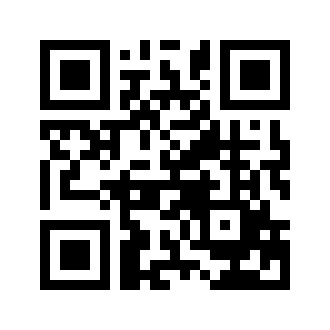 ایمیل:book@aqeedeh.combook@aqeedeh.combook@aqeedeh.combook@aqeedeh.comسایت‌های مجموعۀ موحدینسایت‌های مجموعۀ موحدینسایت‌های مجموعۀ موحدینسایت‌های مجموعۀ موحدینسایت‌های مجموعۀ موحدینwww.mowahedin.comwww.videofarsi.comwww.zekr.tvwww.mowahed.comwww.mowahedin.comwww.videofarsi.comwww.zekr.tvwww.mowahed.comwww.aqeedeh.comwww.islamtxt.comwww.shabnam.ccwww.sadaislam.comwww.aqeedeh.comwww.islamtxt.comwww.shabnam.ccwww.sadaislam.com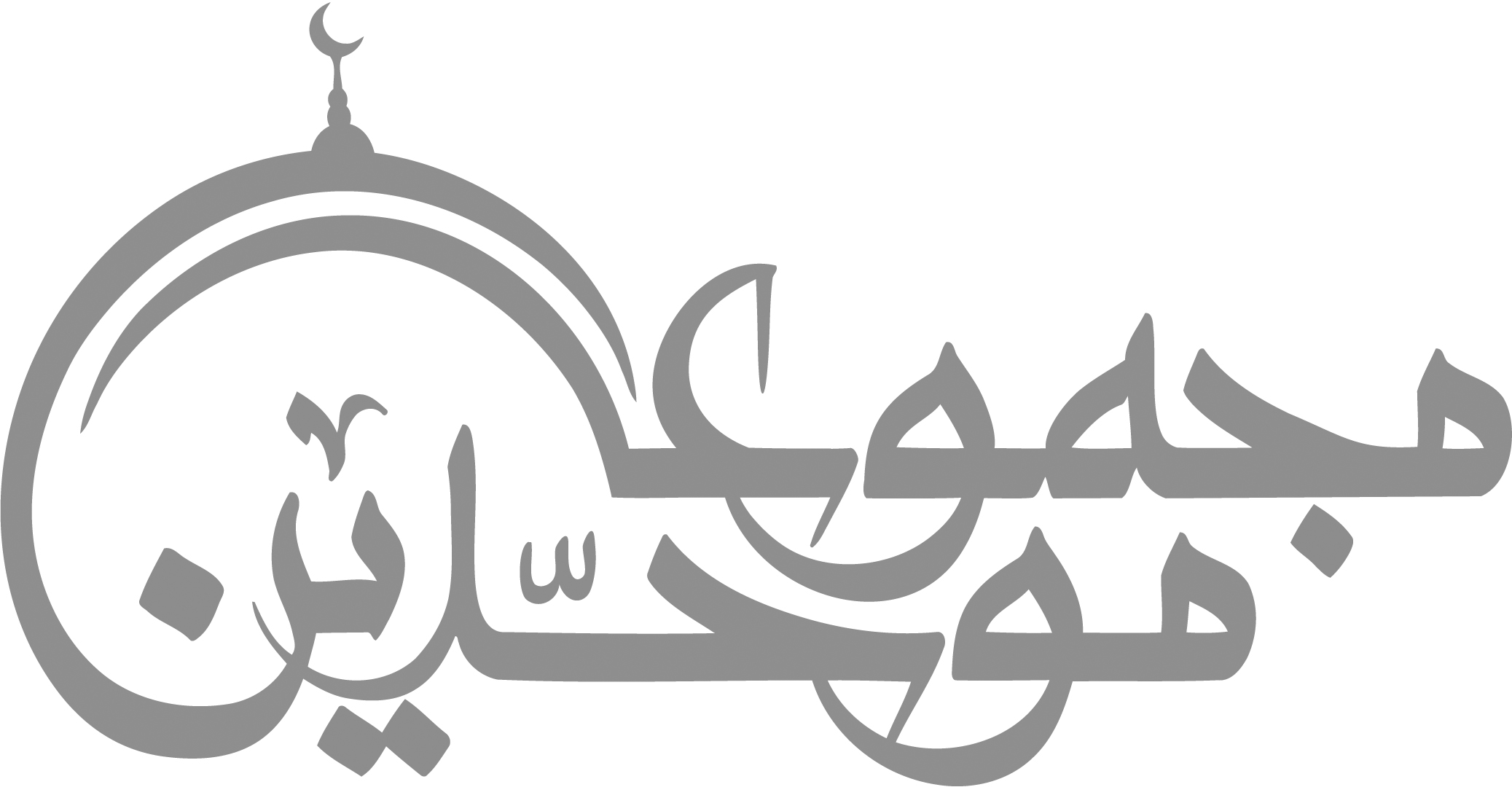 contact@mowahedin.comcontact@mowahedin.comcontact@mowahedin.comcontact@mowahedin.comcontact@mowahedin.comجهت انتقال به سوره مورد نظر، کلید crtl را پایین نگه داشته و بر روی اسم سوره کلیک کنید. جهت بازگشت به فهرست، از  crtl+ home استفاده نمایید.جهت انتقال به سوره مورد نظر، کلید crtl را پایین نگه داشته و بر روی اسم سوره کلیک کنید. جهت بازگشت به فهرست، از  crtl+ home استفاده نمایید.جهت انتقال به سوره مورد نظر، کلید crtl را پایین نگه داشته و بر روی اسم سوره کلیک کنید. جهت بازگشت به فهرست، از  crtl+ home استفاده نمایید.جهت انتقال به سوره مورد نظر، کلید crtl را پایین نگه داشته و بر روی اسم سوره کلیک کنید. جهت بازگشت به فهرست، از  crtl+ home استفاده نمایید.جهت انتقال به سوره مورد نظر، کلید crtl را پایین نگه داشته و بر روی اسم سوره کلیک کنید. جهت بازگشت به فهرست، از  crtl+ home استفاده نمایید.جهت انتقال به سوره مورد نظر، کلید crtl را پایین نگه داشته و بر روی اسم سوره کلیک کنید. جهت بازگشت به فهرست، از  crtl+ home استفاده نمایید.الفاتحةطهالزمرالمجادلةالمرسلاتالعلقالبقرةالأنبياءغافرالحشرالنبأالقدرآل عمرانالحجفصلتالممتحنةالنازعاتالبينةالنساءالمؤمنونالشورىالصفعبسالزلزلةالمائدةالنورالزخرفالجمعةالتكويرالعادياتالأنعامالفرقانالدخانالمنافقونالانفطارالقارعةالأعرافالشعراءالجاثيةالتغابنالمطففينالتكاثرالأنفالالنملالأحقافالطلاقالانشقاقالعصرالتوبةالقصصمحمدالتحريمالبروجالهمزةيونسالعنكبوتالفتحالملكالطارقالفيلهودالرومالحجراتالقلمالأعلىقريشيوسفلقمانقالحاقةالغاشيةالماعونالرعدالسجدةالذارياتالمعارجالفجرالكوثرإبراهيمالأحزابالطورنوحالبلدالكافرونالحجرسبأالنجمالجنالشمسالنصرالنحلفاطرالقمرالمزملالليلالمسدالإسراءيسالرحمنالمدثرالضحىالإخلاصالكهفالصافاتالواقعةالقيامةالشرحالفلقمريمصالحديدالإنسانالتينالناسگِل را اثر روی تو گُلپوش كند 
آتش كه شراب وصل تو نوش كند
جان را سخن خوب تو مدهوش كند
از لطف تو سوختن فراموش كند!
